Table 1 — Acts in force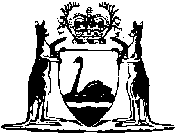 Last updated: 16 May 2024AAboriginal Affairs Planning Authority Act 1972Note: In order to give effect to the Cross‑border Justice Act 2008, the Aboriginal Affairs Planning Authority Act 1972 must be applied with the modifications prescribed by the Cross‑border Justice Regulations 2009.Aboriginal Communities Act 1979Aboriginal Heritage Act 1972Acts Amendment and Repeal (Financial Sector Reform) Act 1999Administration Act 1903Adoption Act 1994Advance Bank (Merger with St.George Bank) Act 1998Age of Majority Act 1972Agent General Act 1895Formerly “The Agent General Act 1895”Agricultural and Veterinary Chemicals (Taxing) Act 1995Agricultural and Veterinary Chemicals (Western Australia) Act 1995Agricultural Produce Commission Act 1988Formerly “Horticultural Produce Commission Act 1988”Agriculture and Related Resources Protection Act 1976Air Navigation Act 1937Albany Hardwood Plantation Agreement Act 1993Alcohol and Other Drugs Act 1974Formerly “Alcohol and Drug Authority Act 1974”Alteration of Statutory Designations Act 1974Formerly “Ministers of the Crown (Statutory Designations) and Acts Amendment Act 1974”Alumina Refinery (Mitchell Plateau) Agreement Act 1971Alumina Refinery (Pinjarra) Agreement Act 1969Alumina Refinery (Wagerup) Agreement and Acts Amendment Act 1978Alumina Refinery (Worsley) Agreement Act 1973Alumina Refinery Agreement Act 1961Alumina Refinery Agreements (Alcoa) Amendment Act 1987Amendment of Deeds of Grant Act 1884Formerly “Amendment of Deeds of Grant Act [48 Vict. No. 13]”Anatomy Act 1930Anglican Church of Australia (Diocesan Trustees) Act 1888Formerly “Untitled Act [1888 (52 Vict. No. 2)]”Anglican Church of Australia (Diocese of North West Australia) Act 1961Formerly “Church of England (Diocese of North West Australia) Act 1961”, 
“Church of England (Northern Diocese) Act 1961”Anglican Church of Australia (Swanleigh land and endowments) Act 1979Anglican Church of Australia Act 1976Anglican Church of Australia Constitution Act 1960Formerly “Church of England in Australia Constitution Act 1960”Anglican Church of Australia Diocesan Trustees and Lands Act 1918Formerly “Church of England Diocesan Trustees and Lands Act 1918”Anglican Church of Australia Lands Act 1914Formerly “Church of England Lands Act 1914”Anglican Church of Australia Lands Vesting Act 1892Formerly “Church of England Lands Vesting Act (James Edition, Vol III p. 233 - Private Act) 1892”, 
“Perth Protestant Orphanage Lands Sale Act”Anglican Church of Australia School Lands Act 1896Formerly “Church of England School Lands Act 1896”Anglo‑Persian Oil Company Limited’s (Private) Act 1919Animal Resources Authority Act 1981Animal Welfare Act 2002Anzac Day Act 1960Appropriation (Consolidated Fund) Acts (various)Aquatic Resources Management Act 2016Architects Act 2004Armorial Bearings Protection Act 1979Art Gallery Act 1959Artificial Conception Act 1985Arts and Culture Trust Act 2021Associations Incorporation Act 2015Auction Sales Act 1973Auditor General Act 2006Augusta Allotments Act 1933Australia Acts (Request) Act 1985Australia and New Zealand Banking Group Act 1970Australia and New Zealand Banking Group Limited (NMRB) Act 1991Australia and New Zealand Banking Group Limited (Town & Country) Act 1995Australian Crime Commission (Western Australia) Act 2004BBail Act 1982Note: In order to give effect to the Cross‑border Justice Act 2008, the Bail Act 1982 must be applied with the modifications prescribed by the Cross‑border Justice Regulations 2009.Bank Mergers (Taxing) Act 1997Bank Mergers Act 1997Bank of South Australia (Merger with Advance Bank) Act 1996Bank of Western Australia Act 1995Baptist Union of Western Australia Lands Act 1941Barrow Island Act 2003Barrow Island Royalty Trust Account Act 1985Barrow Island Royalty Variation Agreement Act 1985Bell Group Companies (Finalisation of Matters and Distribution of Proceeds) Act 2015Betting Control Act 1954Betting Tax Act 2018Betting Tax Assessment Act 2018BHP Billiton (Termination of Agreements) Agreement Act 2006Bills of Exchange (day for payment) (1836) (Imp)Bills of exchange (non‑payment) (1832) (Imp)Biodiversity Conservation Act 2016Biological Control Act 1986Biosecurity and Agriculture Management (Repeal and Consequential Provisions) Act 2007Biosecurity and Agriculture Management Act 2007Biosecurity and Agriculture Management Rates and Charges Act 2007Births, Deaths and Marriages Registration Act 1998Blood Donation (Limitation of Liability) Act 1985Botanic Gardens and Parks Authority Act 1998British Imperial Oil Company, Limited (Private) Act 1925Brookton Recreation Reserve Act 1925Broome Hill Racecourse Act 1922Browse (Land) Agreement Act 2012Building Act 2011Building and Construction Industry (Security of Payment) Act 2021Building and Construction Industry Training Fund and Levy Collection Act 1990Building and Construction Industry Training Levy Act 1990Building Services (Complaint Resolution and Administration) Act 2011Building Services (Registration) Act 2011Building Services Levy Act 2011Bulk Handling Act 1967Bunbury Harbour (East Perth‑Bunbury) Railway Act 1970Bunbury Town Lot 318 Act 1917Bunbury Treefarm Project Agreement Act 1995Bush Fires Act 1954Business Names (Commonwealth Powers) Act 2012Business Names Act 1962CCambridge Endowment Lands Act 1920Formerly “City of Perth Endowment Lands Act 1920”Canning Lands Revestment Act 1954Caravan Parks and Camping Grounds Act 1995Carbon Rights Act 2003Carers Recognition Act 2004Casino (Burswood Island) Agreement Act 1985Casino Control Act 1984Cat Act 2011Cement Works (Cockburn Cement Limited) Agreement Act 1971Cemeteries Act 1986Charitable Collections Act 1946Charitable Trusts Act 2022Chattel Securities Act 1987Chemistry Centre (WA) Act 2007Chevron‑Hilton Hotel Agreement Act 1960Child Care Services Act 2007Child Support (Commonwealth Powers) Act 2019Children and Community Services Act 2004Children’s Court of Western Australia Act 1988Formerly “Children's Court of Western Australia Act (No. 2) 1988”Note: In order to give effect to the Cross‑border Justice Act 2008, the Children’s Court of Western Australia Act 1988 must be applied with the modifications prescribed by the Cross‑border Justice Regulations 2009.Choice of Law (Limitation Periods) Act 1994Churches of Christ, Scientist, Incorporation Act 1961City of Perth (Lathlain Park Reserves) Act 1950City of Perth (Leederville Park Lands) Act 1950City of Perth Act 2016Civil Aviation (Carriers’ Liability) Act 1961Civil Judgments Enforcement Act 2004Civil Liability Act 2002Civil Procedure (Representative Proceedings) Act 2022Civil Procedure Act 1833 (Imp)Classification (Publications, Films and Computer Games) Enforcement Act 1996Formerly “Censorship Act 1996”Coal Industry Superannuation Act 1989Coal Miners’ Welfare Act 1947Collie Coal (Griffin) Agreement Act 1979Collie Coal (Western Collieries) Agreement Act 1979Collie Hardwood Plantation Agreement Act 1995Collie‑Cardiff Railway Act 1951Combat Sports Act 1987Formerly “Professional Combat Sports Act 1987”, 
“Boxing Control Act 1987”Commercial Arbitration Act 2012Commercial Tenancy (Retail Shops) Agreements Act 1985Commissioner for Children and Young People Act 2006Commonwealth Places (Administration of Laws) Act 1970Commonwealth Places (Mirror Taxes Administration) Act 1999Commonwealth Powers (De Facto Relationships) Act 2006Community Protection (Offender Reporting) Act 2004Note: In order to give effect to the Cross‑border Justice Act 2008, the Community Protection (Offender Reporting) Act 2004 must be applied with the modifications prescribed by the Cross‑border Justice Regulations 2009.Community Titles Act 2018Companies (Administration) Act 1982Competition Policy Reform (Taxing) Act 1996Competition Policy Reform (Western Australia) Act 1996Conservation and Land Management Act 1984Conspiracy and Protection of Property Act of 1900Constitution Act 1889Constitution Acts Amendment Act 1899Constitutional Powers (Coastal Waters) Act 1979Construction Contracts (Former Provisions) Act 2004Formerly “Construction Contracts Act 2004”Construction Industry Portable Paid Long Service Leave Act 1985Contaminated Sites Act 2003Control of Vehicles (Off‑road Areas) Act 1978Coogee‑Kwinana (Deviation) Railway Act 1961Coogee‑Kwinana Railway Act 1952Co‑operative Schemes (Administrative Actions) Act 2001Co‑operatives Act 2009Coroners Act 1996Corporations (Administrative Actions) Act 2001Corporations (Ancillary Provisions) Act 2001Corporations (Commonwealth Powers) Act 2001Corporations (Taxing) Act 1990Corporations (Western Australia) Act 1990Corruption, Crime and Misconduct Act 2003Formerly “Corruption and Crime Commission Act 2003”Country Areas Water Supply Act 1947Country Housing Act 1998Court Security and Custodial Services Act 1999Courts and Tribunals (Electronic Processes Facilitation) Act 2013COVID‑19 Response and Economic Recovery Omnibus Act 2020Credit (Administration) Act 1984Credit (Commonwealth Powers) Act 2010Credit Act 1984Cremation Act 1929Crimes at Sea Act 2000Criminal and Found Property Disposal Act 2006Criminal Appeals Act 2004Criminal Code Act Compilation Act 1913(Incorporates the Criminal Code Act 1913 and The Criminal Code.  The Criminal Code is the Sch. to the Criminal Code Act 1913 which is Appendix B to the Criminal Code Act Compilation Act 1913)Criminal Injuries Compensation Act 2003Criminal Investigation (Covert Powers) Act 2012Criminal Investigation (Extra‑territorial Offences) Act 1987Note: In order to give effect to the Cross‑border Justice Act 2008, the Criminal Investigation (Extra‑territorial Offences) Act 1987 must be applied with the modifications prescribed by the Cross‑border Justice Regulations 2009.Criminal Investigation (Identifying People) Act 2002Note: In order to give effect to the Cross‑border Justice Act 2008, the Criminal Investigation (Identifying People) Act 2002 must be applied with the modifications prescribed by the Cross‑border Justice Regulations 2009.Criminal Investigation Act 2006Note: In order to give effect to the Cross‑border Justice Act 2008, the Criminal Investigation Act 2006 must be applied with the modifications prescribed by the Cross‑border Justice Regulations 2009.Criminal Law (Mental Impairment) Act 2023Criminal Law (Mentally Impaired Accused) Act 1996Formerly “Criminal Law (Mentally Impaired Defendants) Act 1996”Note: In order to give effect to the Cross‑border Justice Act 2008, the Criminal Law (Mentally Impaired Accused) Act 1996 must be applied with the modifications prescribed by the Cross‑border Justice Regulations 2009.Criminal Law (Unlawful Consorting and Prohibited Insignia) Act 2021Criminal Organisations Control Act 2012Criminal Procedure Act 2004Note: In order to give effect to the Cross‑border Justice Act 2008, the Criminal Procedure Act 2004 must be applied with the modifications prescribed by the Cross‑border Justice Regulations 2009.Criminal Property Confiscation Act 2000Cross‑border Justice Act 2008Crown Suits Act 1947Curriculum Council (Fees and Charges) Act 2006Curtin University Act 1966Formerly “Curtin University of Technology Act 1966”, 
“Western Australian Institute of Technology Act 1966”DDamage by Aircraft Act 1964Dampier Solar Salt Industry Agreement Act 1967Dampier to Bunbury Pipeline Act 1997Dangerous Goods Safety Act 2004Dardanup Pine Log Sawmill Agreement Act 1992Daylight Saving Act 2006Debt Collectors Licensing Act 1964Debts Recovery Act 1830 (Imp)Debts Recovery Act 1839 (Imp)Decimal Currency Act 1965Declared Places (Mentally Impaired Accused) Act 2015Defamation Act 2005Deputy Governor’s Powers Act 1911Diamond (Argyle Diamond Mines Joint Venture) Agreement Act 1981Formerly “Diamond (Ashton Joint Venture) Agreement Act 1981”Director of Public Prosecutions Act 1991Disability Services Act 1993Discharged Servicemen’s Badges Act 1967Disposal of Uncollected Goods Act 1970Distress for Rent Abolition Act 1936District Court of Western Australia Act 1969Dividing Fences Act 1961Dog Act 1976Domestic Violence Orders (National Recognition) Act 2017Domicile Act 1981Dongara‑Eneabba Railway Act 1974Duties Act 2008EEast Carey Park Land Vesting Act 1957Eastern Goldfields Transport Board Repeal Act 2008Economic Regulation Authority Act 2003Edith Cowan University Act 1984Formerly “Western Australian College of Advanced Education Act 1984”Education and Care Services National Law (WA) Act 2012Education Service Providers (Full Fee Overseas Students) Registration Act 1991Election of Senators Act 1903Electoral Act (Commencement of Amendments) Act 1987Electoral Act 1907Electricity Act 1945Electricity Corporations Act 2005Electricity Industry Act 2004Electricity Transmission and Distribution Systems (Access) Act 1994Formerly “Electricity Corporation Act 1994”Electronic Conveyancing Act 2014Electronic Transactions Act 2011Emergency Management Act 2005Emergency Services Levy Act 2002Employers Indemnity Policies (Premium Rates) Act 1990Employers’ Indemnity Supplementation Fund Act 1980Formerly “Workers' Compensation Supplementation Fund Act 1980”Employment Agents Act 1976Employment Dispute Resolution Act 2008Energy Arbitration and Review Act 1998Formerly “Gas Pipelines Access (Western Australia) Act 1998”Energy Coordination Act 1994Energy Operators (Powers) Act 1979Formerly “Energy Corporations (Powers) Act 1979”, 
“State Energy Commission Act 1979”Energy Safety Act 2006Energy Safety Levy Act 2006Environmental Protection (Landfill) Levy Act 1998Environmental Protection Act 1986Equal Opportunity Act 1984Escheat (Procedure) Act 1940Evaporites (Lake MacLeod) Agreement Act 1967Evidence Act 1906Note: In order to give effect to the Cross‑border Justice Act 2008, the Evidence Act 1906 must be applied with the modifications prescribed by the Cross‑border Justice Regulations 2009.Executors Act 1830 (Imp)Exotic Diseases of Animals Act 1993FFactors (1823) (Imp)Factors (1825) (Imp)Factors (1842) (Imp)Factors Acts Amendment Act 1878Fair Trading Act 2010Family Court (Orders of Registrars) Act 1997Family Court Act 1997Family Provision Act 1972Formerly “Inheritance (Family and Dependants Provision) Act 1972”Fatal Accidents Act 1959Federal Courts (State Jurisdiction) Act 1999Finance Brokers Control Act 1975Financial Agreement Act 1928Financial Agreement Act 1995Financial Management (Transitional Provisions) Act 2006Formerly “Financial Legislation Amendment and Repeal Act 2006”Financial Management Act 2006Financial Transaction Reports Act 1995Fines, Penalties and Infringement Notices Enforcement Act 1994Note: In order to give effect to the Cross‑border Justice Act 2008, the Fines, Penalties and Infringement Notices Enforcement Act 1994 must be applied with the modifications prescribed by the Cross‑border Justice Regulations 2009.Fire and Emergency Services Act 1998Formerly “Fire and Emergency Services Authority of Western Australia Act 1998”Fire and Emergency Services Superannuation Act 1985Formerly “Fire Brigades Superannuation Act 1985”Fire Brigades Act 1942Firearms Act 1973First Home Owner Grant Act 2000Fish Resources Management Act 1994Fisheries Adjustment Schemes Act 1987Fishing and Related Industries Compensation (Marine Reserves) Act 1997Fishing Industry Promotion Training and Management Levy Act 1994Fluoridation of Public Water Supplies Act 1966Food Act 2008Forest Products Act 2000Forrest Place and City Station Development Act 1985Freedom of Information Act 1992Freemasons’ Property Act 1956Fremantle Buffalo Club (Incorporated) Act 1964Fremantle City Council Lands Act 1929Fremantle Endowment Lands Act 1929Fremantle Reserves Surrender Act 1912Fuel, Energy and Power Resources Act 1972GGaming and Betting (Contracts and Securities) Act 1985Gaming and Wagering Commission (Continuing Lotteries Levy) Act 2000Formerly “Gaming Commission (Continuing Lotteries Levy) Act 2000”Gaming and Wagering Commission Act 1987Formerly “Gaming Commission Act 1987”Gas Corporation (Business Disposal) Act 1999Gas Services Information Act 2012Gas Standards Act 1972Gas Supply (Gas Quality Specifications) Act 2009Gender Reassignment Act 2000Gene Technology Act 2006General Insurance Brokers and Agents Act Repeal Act 1986Geraldton Agricultural and Horticultural Society’s Land Act 1914Geraldton Foreshore and Marina Development Act 1990Geraldton Racecourse Act 1922Geraldton Sailors and Soldiers’ Memorial Institute (Trust Property Disposition) Act 1938Geraldton Sailors and Soldiers’ Memorial Institute Act 1929Geraldton Sailors and Soldiers’ Memorial Institute Enabling Act 1934Geraldton Sailors and Soldiers’ Memorial Institute Lands Vesting Act 1933Gold Corporation Act 1987Formerly “Gold Banking Corporation Act 1987”Goldfields Gas Pipeline Agreement Act 1994Government Agreements Act 1979Government Employees’ Housing Act 1964Government Financial Responsibility Act 2000Government Railways Act 1904Government Trading Enterprises Act 2023Governor’s Establishment Act 1992Graffiti Vandalism Act 2016Growers Charge Act 1940Guardianship and Administration Act 1990HHale School Act 1876Formerly “The High School Act 1876”Harbours and Jetties Act 1928Health (Miscellaneous Provisions) Act 1911Formerly “Health Act 1911”Health and Disability Services (Complaints) Act 1995Formerly “Health Services (Conciliation and Review) Act 1995”Health Legislation Administration Act 1984Health Practitioner Regulation National Law Application Act 2024Health Professionals (Special Events Exemption) Act 2000Health Services (Quality Improvement) Act 1994Health Services Act 2016Heritage Act 2018High Risk Serious Offenders Act 2020Higher Education Act 2004Highways (Liability for Straying Animals) Act 1983Hire‑Purchase Act 1959Historical Homosexual Convictions Expungement Act 2018Home Building Contracts Act 1991Hope Valley‑Wattleup Redevelopment Act 2000Housing Act 1980Housing Societies Repeal Act 2005Human Reproductive Technology Act 1991Human Tissue and Transplant Act 1982IImperial Act Adopting Ordinance 1847Imperial Acts Adopting Act 1836Imperial Acts Adopting Act 1844Imperial Acts Adopting Ordinance 1849Imperial Acts Adopting Ordinance 1867Indian Ocean Territories (Administration of Laws) Act 1992Industrial Hemp Act 2004Industrial Lands (CSBP & Farmers Ltd.) Agreement Act 1976Industrial Lands (Kwinana) Agreement Act 1964Industrial Lands (Kwinana) Railway Act 1966Industrial Relations Act 1979Formerly “Industrial Arbitration Act 1979”Industry and Technology Development Act 1998Infants’ Property Act 1830 (Imp)Infrastructure Western Australia Act 2019Inspector of Custodial Services Act 2003Insurance Commission of Western Australia Act 1986Formerly “State Government Insurance Commission Act 1986”Integrity (Lobbyists) Act 2016Interpretation Act 1984Iron Ore (Channar Joint Venture) Agreement Act 1987Iron Ore (FMG Chichester Pty Ltd) Agreement Act 2006Iron Ore (Goldsworthy‑Nimingarra) Agreement Act 1972Iron Ore (Hamersley Range) Agreement Act 1963Iron Ore (Hope Downs) Agreement Act 1992Iron Ore (Marillana Creek) Agreement Act 1991Iron Ore (McCamey’s Monster) Agreement Authorisation Act 1972Iron Ore (Mount Bruce) Agreement Act 1972Iron Ore (Mount Goldsworthy) Agreement Act 1964Iron Ore (Mount Newman) Agreement Act 1964Iron Ore (Murchison) Agreement Authorisation Act 1973Iron Ore (Rhodes Ridge) Agreement Authorisation Act 1972Iron Ore (Robe River) Agreement Act 1964Formerly “Iron Ore (Cleveland Cliffs) Agreement Act 1964”Iron Ore (Wittenoom) Agreement Act 1972Iron Ore (Yandicoogina) Agreement Act 1996Iron Ore Agreements Legislation (Amendment, Termination and Repeals) Act 2011Iron Ore Processing (Mineralogy Pty. Ltd.) Agreement Act 2002JJennacubbine Sports Council (Incorporated) Act 1965Jetties Act 1926Judges’ Retirement Act 1937Judges’ Salaries and Pensions Act 1950Judgments Act 1839 (Imp)Judgments Act 1855 (Imp)Juries Act 1957Jurisdiction of Courts (Cross‑vesting) Act 1987Justices of the Peace Act 2004KKambalda Water and Wastewater Facilities (Transfer to Water Corporation) Act 2004King’s Park and University Land Exchange Act 1934Kojonup Agricultural and Horticultural Society’s Land Act 1922Kojonup Racecourse Act 1923Kwinana Loop Railway Act 1968Kwinana‑Mundijong‑Jarrahdale Railway Act 1961Kwinana‑Mundijong‑Jarrahdale Railway Extension Act 1967LLake Lefroy (Coolgardie‑Esperance Wharf) Railway Act 1969Land Administration (South West Native Title Settlement) Act 2016Land Administration Act 1997Land Boundaries Act 1841Formerly “Boundary of Country Lands Ordinance (1841)”Land Information Authority Act 2006Land Tax Act 2002Land Tax Assessment Act 2002Land Valuers Licensing Act 1978Law Reform (Common Employment) Act 1951Law Reform (Contributory Negligence and Tortfeasors’ Contribution) Act 1947Law Reform (Miscellaneous Provisions) Act 1941Law Reform (Statute of Frauds) Act 1962Law Reform Commission Act 1972Law Reporting Act 1981Legal Aid Commission Act 1976Legal Deposit Act 2012Legal Profession Uniform Law (WA)Legal Profession Uniform Law Application Act 2022Legal Representation of Infants Act 1977Legislation Act 2021Leslie Solar Salt Industry Agreement Act 1966Library Board of Western Australia Act 1951Licensed Surveyors Act 1909Lights (Navigation Protection) Act 1938Limitation Act 1935The Limitation Act 1935 was repealed by the Limitation Legislation Amendment and Repeal Act 2005 s. 4(1) but its provisions continue to apply to certain causes of action (see s. 4(2) & (3)).Limitation Act 2005Limited Partnerships Act 2016Liquor Control Act 1988Formerly “Liquor Licensing Act 1988”Litter Act 1979Loan Acts (various)Loans (Co‑operative Companies) Act 2004Local Government (Miscellaneous Provisions) Act 1960Formerly “Local Government Act 1960”Local Government Act 1995Local Government Grants Act 1978Long Service Leave Act 1958Lotteries Commission Act 1990MMagistrates Court (Civil Proceedings) Act 2004Magistrates Court Act 2004Note: In order to give effect to the Cross‑border Justice Act 2008, the Magistrates Court Act 2004 must be applied with the modifications prescribed by the Cross‑border Justice Regulations 2009.Main Roads Act 1930Major Events (Aerial Advertising) Act 2009Major Events Act 2023Mandatory Testing (Infectious Diseases) Act 2014Marine and Harbours Act 1981Marine Navigational Aids Act 1973Marine Safety (Domestic Commercial Vessel National Law Application) Act 2023Maritime Archaeology Act 1973Maritime Fees and Charges (Taxing) Act 1999Medicines and Poisons (Validation) Act 2022Medicines and Poisons Act 2014Members of Parliament (Financial Interests) Act 1992Mental Health Act 2014Mercantile Law Amendment Act 1856 (Imp)Merredin Racecourse Act 1923Metric Conversion Act 1972Metropolitan Arterial Drainage Act 1982Formerly “Metropolitan Water Authority Act 1982”Metropolitan Redevelopment Authority Act 2011Metropolitan Region Improvement Tax Act 1959Metropolitan Region Scheme (Beeliar Wetlands) Act 2021Metropolitan Region Scheme (Fremantle) Act 1994Metropolitan Water Supply, Sewerage, and Drainage Act 1909Mineral Sands (Beenup) Agreement Act 1995Mineral Sands (Cooljarloo) Mining and Processing Agreement Act 1988Mineral Sands (Eneabba) Agreement Act 1975Formerly “Mineral Sands (Allied Eneabba) Agreement Act 1975”Minerals Research Institute of Western Australia Act 2013Mines Safety and Inspection Act 1994Minimum Conditions of Employment Act 1993Mining (Validation and Amendment) Act 1986Mining Act 1978Mining On Private Property Act 1898Mining Rehabilitation Fund Act 2012Ministers’ Titles Act 1925Misuse of Drugs Act 1981Morawa‑Koolanooka Hills Railway Act 1964Morley Shopping Centre Redevelopment Agreement Act 1992Motor Vehicle (Catastrophic Injuries) Act 2016Motor Vehicle (Third Party Insurance) Act 1943Motor Vehicle Dealers Act 1973Motor Vehicle Drivers Instructors Act 1963Motor Vehicle Repairers Act 2003Muja‑Centaur Coal Mine Railway Act 1951Murdoch University Act 1973Museum Act 1969Mutual Recognition (Western Australia) Act 2020NNarrogin Recreation Reserve Act 1920Narrogin Soldiers’ Memorial Institute Act 1925National Disability Insurance Scheme (Worker Screening) Act 2020National Environment Protection Council (Western Australia) Act 1996National Gas Access (WA) Act 2009National Health Funding Pool Act 2012National Redress Scheme for Institutional Child Sexual Abuse (Commonwealth Powers) Act 2018National Trust of Australia (W.A.) Act 1964Native Title (State Provisions) Act 1999Natural Gas (Canning Basin Joint Venture) Agreement Act 2013New Tax System Price Exploitation Code (Taxing) Act 1999New Tax System Price Exploitation Code (Western Australia) Act 1999Nickel (Agnew) Agreement Act 1974Nickel Refinery (BHP Billiton Nickel West Pty Ltd) (Termination of Agreements) Agreement Act 2008Noongar (Koorah, Nitja, Boordahwan) (Past, Present, Future) Recognition Act 2016North West Gas Development (Woodside) Agreement Act 1979Northampton Lands Resumption Act 1948Nuclear Activities Regulation Act 1978Nuclear Waste Storage and Transportation (Prohibition) Act 1999Formerly “Nuclear Waste Storage (Prohibition) Act 1999”OOaths, Affidavits and Statutory Declarations Act 2005Occupiers’ Liability Act 1985Offenders (Legal Action) Act 2000Official Prosecutions (Accused’s Costs) Act 1973Formerly “Official Prosecutions (Defendants' Costs) Act 1973”Off‑shore (Application of Laws) Act 1982Offshore Minerals (Registration Fees) Act 2003Offshore Minerals Act 2003Oil Refinery (Kwinana) Agreement Act 1952Formerly “Oil Refinery Industry (Anglo-Iranian Oil Company Limited) Act 1952”Onslow Solar Salt Agreement Act 1992Ord River Dam Catchment Area (Straying Cattle) Act 1967Ord River Hydro Energy Project Agreement Act 1994Owner‑Drivers (Contracts and Disputes) Act 2007PPaper Mill Agreement Act 1960Parks and Reserves Act 1895Formerly “The Parks and Reserves Act 1895”Parliamentary and Electorate Staff (Employment) Act 1992Parliamentary Commissioner Act 1971Parliamentary Papers Act 1891Formerly “Untitled Act [1891 (54 Vict. No. 3)]”Parliamentary Privileges Act 1891Formerly “Untitled Act [1891 (54 Vict. No. 4)]”Parliamentary Superannuation Act 1970Parole Orders (Transfer) Act 1984Partnership Act 1895Formerly “The Partnership Act 1895”Pawnbrokers and Second‑hand Dealers Act 1994Pay‑roll Tax (Indigenous Wages) Rebate Act 2012Pay‑roll Tax Act 2002Pay‑roll Tax Assessment Act 2002Pay‑roll Tax Rebate Act 2010Pay‑roll Tax Rebate Act 2012Pearling Act 1990Perry Lakes Redevelopment Act 2005Personal Property Securities (Commonwealth Laws) Act 2011Perth Anglican Church of Australia Collegiate School Act 1885Formerly “Perth Church of England Collegiate School Act 1885”, 
“Church of England Collegiate School Act [49 Vict. No. 19]”Perth Building Society (Merger) Act 1986Perth Diocesan Trustees (Special Fund) Act 1944Formerly “The Perth Diocesan Trustees (Special Fund) Act 1944”Perth Hebrew Congregation Lands Act 1921Perth International Centre for Application of Solar Energy Repeal Act 2006Perth Market (Disposal) Act 2015Perth Parking Management (Taxing) Act 1999Perth Parking Management Act 1999Perth Parking Management Act 2024Perth Town Hall Act 1950Perth Town Hall Agreement Act 1953Perth‑Joondalup Railway Act 1989Petroleum (Submerged Lands) Act 1982Petroleum (Submerged Lands) Registration Fees Act 1982Petroleum Act 1936Petroleum and Geothermal Energy Resources (Registration Fees) Act 1967Formerly “Petroleum (Registration Fees) Act 1967”Petroleum and Geothermal Energy Resources Act 1967Formerly “Petroleum Act 1967”Petroleum and Geothermal Energy Safety Levies Act 2011Petroleum Pipelines Act 1969Petroleum Products Pricing Act 1983Formerly “Prevention of Excessive Prices Act 1983”Petroleum Retailers Rights and Liabilities Act 1982Petroleum Titles (Browse Basin) Act 2014Pharmacy Act 2010Pigment Factory (Australind) Agreement Act 1986Pilbara Energy Project Agreement Act 1994Pilbara Port Assets (Disposal) Act 2016Pilots’ Limitation of Liability Act 1962Planning and Development (Consequential and Transitional Provisions) Act 2005Planning and Development Act 2005Plumbers Licensing Act 1995Formerly “Water Services Licensing Act 1995”, 
“Water Services Coordination Act 1995”Police (Medical and Other Expenses for Former Officers) Act 2008Police Act 1892Formerly “The Police Act 1892”Note: In order to give effect to the Cross‑border Justice Act 2008, the Police Act 1892 must be applied with the modifications prescribed by the Cross‑border Justice Regulations 2009.Police Assistance Compensation Act 1964Pollution of Waters by Oil and Noxious Substances Act 1987Port Authorities Act 1999Port Kennedy Development Act 2017Poseidon Nickel Agreement Act 1971Presbyterian Church Act 1908Presbyterian Church Act 1976Presbyterian Church Act Amendment Act 1919Presbyterian Church Act Amendment Act 1924Presbyterian Church of Australia Act 1901Presbyterian Church of Australia Act 1970Prescription Act 1832 (Imp)Prisoners (International Transfer) Act 2000Prisoners (Interstate Transfer) Act 1983Note: In order to give effect to the Cross‑border Justice Act 2008, the Prisoners (Interstate Transfer) Act 1983 must be applied with the modifications prescribed by the Cross‑border Justice Regulations 2009.Prisoners (Release for Deportation) Act 1989Prisons Act 1981Note: In order to give effect to the Cross‑border Justice Act 2008, the Prisons Act 1981 must be applied with the modifications prescribed by the Cross‑border Justice Regulations 2009.Private Hospitals and Health Services Act 1927Formerly “Hospitals and Health Services Act 1927”, 
“Hospitals Act 1927”Private Railways (Level Crossings) Act 1966Procurement Act 2020Professional Standards Act 1997Prohibited Behaviour Orders Act 2010Property Law Act 1969Prostitution Act 2000Protection of Information (Entry Registration Information Relating to COVID‑19 and Other Infectious Diseases) Act 2021Protective Custody Act 2000Public and Bank Holidays Act 1972Public Education Endowment Act 1909Public Health Act 2016Public Interest Disclosure Act 2003Public Notaries Act 1979Public Order in Streets Act 1984Formerly “Public Meetings and Processions Act 1984”Public Sector Management Act 1994Public Transport Authority Act 2003Public Trustee Act 1941Public Works Act 1902Formerly “Land Acquisition and Public Works Act 1902”, 
“Public Works Act 1902”QQueen Elizabeth II Medical Centre Act 1966Formerly “Perth Medical Centre Act 1966”RRacing and Wagering Western Australia Act 2003Racing Bets Levy Act 2009Racing Penalties (Appeals) Act 1990Racing Restriction Act 2003Radiation Safety Act 1975Rail Freight System Act 2000Rail Safety National Law (WA) Act 2015Rail Safety National Law Application Act 2024Railway (BBI Rail Aus Pty Ltd) Agreement Act 2017Railway (Bunbury to Boyanup) Discontinuance, Revestment and Construction Act 1973Railway (Butler to Brighton) Act 2010Railway (Forrestfield‑Airport Link) Act 2015Railway (Jandakot to Perth) Act 2002Railway (METRONET) Act 2018Railway (Narngulu to Geraldton) Act 2001Railway (Northern and Southern Urban Extensions) Act 1999Railway (Roy Hill Infrastructure Pty Ltd) Agreement Act 2010Railway (Tilley to Karara) Act 2010Railway and Port (The Pilbara Infrastructure Pty Ltd) Agreement Act 2004Railway Discontinuance Act (No. 2) 2006Railway Discontinuance Act 2006Railway Standardisation Agreement Act 1961Railways (Access) Act 1998Formerly “Government Railways (Access) Act 1998”Railways (Standard Gauge) Construction Act 1961Rates and Charges (Rebates and Deferments) Act 1992Real Estate and Business Agents Act 1978Real Property (Commonwealth Titles) Act 1925Real Property (Foreign Governments) Act 1951Redemption of Annuities Act 1909Referendums Act 1983Regional Development Commissions Act 1993Registration of Deeds Act 1856Formerly “Registration of Deeds Ordinance 1856”, 
“Untitled Act [1856 (19 Vict. No. 14)]”Reserves (Marmion Marine Park) Act 2019Reserves (National Parks and Conservation Parks) Act 2004Reserves (National Parks, Conservation Parks and Other Reserves) Act 2004Reserves (National Parks, Conservation Parks, Nature Reserves and Other Reserves) Act 2004Reserves (Tjuntjuntjara Community) Act 2018Reserves Acts (various)Residential Parks (Long‑stay Tenants) Act 2006Residential Tenancies Act 1987Restraining Orders Act 1997Note: In order to give effect to the Cross‑border Justice Act 2008, the Restraining Orders Act 1997 must be applied with the modifications prescribed by the Cross‑border Justice Regulations 2009.Restraint of Debtors Act 1984Retail Trading Hours Act 1987Retirement Villages Act 1992Returned Servicemen’s Badges Act 1953Rights in Water and Irrigation Act 1914Road Closure Acts (various)Road Safety Council Act 2002Road Traffic (Administration) Act 2008Road Traffic (Authorisation to Drive) Act 2008Road Traffic (Vehicles) (Taxing) Act 2008Road Traffic (Vehicles) Act 2012Road Traffic Act 1974Note: In order to give effect to the Cross‑border Justice Act 2008, the Road Traffic Act 1974 must be applied with the modifications prescribed by the Cross‑border Justice Regulations 2009.Roman Catholic Bishop of Broome Property Act 1957Formerly “Roman Catholic Vicariate of the Kimberleys Property Act 1957”Roman Catholic Bunbury Church Property Act 1955Roman Catholic Church Lands Act 1895Formerly “The Roman Catholic Church Lands Act 1895”Roman Catholic Church Lands Amendment Act 1902Roman Catholic Church Lands Ordinance 1858Roman Catholic Church Property Act 1911Roman Catholic Church Property Act Amendment Act 1912Roman Catholic Church Property Acts Amendment Act 1916Roman Catholic Geraldton Church Property Act 1925Roman Catholic New Norcia Church Property Act 1929Rottnest Island Authority Act 1987Royal Agricultural Society Act 1926Royal Agricultural Society Act Amendment Act 1929Royal Commission (Custody of Records) Act 1992Royal Commission (Police) Act 2002Royal Commission into Commercial Activities of Government Act 1992Royal Commissions Act 1968Royal Perth Hospital Protection Act 2016Royal Powers Act 1953Royal Style and Titles Act 1947Royalties for Regions Act 2009Rural Business Development Corporation Act 2000SSalaries and Allowances Act 1975Formerly “Salaries and Allowances Tribunal Act 1975”Sale of Goods (Vienna Convention) Act 1986Sale of Goods Act 1895Formerly “The Sale of Goods Act 1895”Sale of Land Act 1970School Curriculum and Standards Authority Act 1997Formerly “Curriculum Council Act 1997”School Education Act 1999Sea‑Carriage Documents Act 1997Sea‑Carriage of Goods Act 1909Security and Related Activities (Control) Act 1996Sentence Administration (Interstate Transfer of Community Based Sentences) Act 2009Sentence Administration Act 2003Note: In order to give effect to the Cross‑border Justice Act 2008, the Sentence Administration Act 2003 must be applied with the modifications prescribed by the Cross‑border Justice Regulations 2009.Sentencing Act 1995Note: In order to give effect to the Cross‑border Justice Act 2008, the Sentencing Act 1995 must be applied with the modifications prescribed by the Cross‑border Justice Regulations 2009.Settlement Agents Act 1981SGIO Privatisation Act 1992Shark Bay Solar Salt Industry Agreement Act 1983Shipping and Pilotage Act 1967Short‑Term Rental Accommodation Act 2024Silicon (Kemerton) Agreement Act 1987Formerly “Silicon (Picton) Agreement Act 1987”Small Business Development Corporation Act 1983Soil and Land Conservation Act 1945Formerly “Soil Conservation Act 1945”Solicitor‑General Act 1969South Fremantle Oil Installations Pipe Line Act 1948Spearwood‑Cockburn Cement Pty. Limited Railway Act 1961Spencer’s Brook‑Northam Railway Extension Act 1963Spent Convictions Act 1988Sports Drug Testing Act 2001St. Catherine’s Hall, Greenough, Act 1981Stamp Act 1921Standard Survey Marks Act 1924Standard Time Act 2005State Administrative Tribunal Act 2004State Bank of South Australia (Transfer of Undertaking) Act 1994State Energy Commission (Validation) Act 1978State Enterprises (Commonwealth Tax Equivalents) Act 1996State Entities (Payments) Act 1999State Flag Act 2006State Records Act 2000State Superannuation (Transitional and Consequential Provisions) Act 2000State Superannuation Act 2000State Trading Concerns Act 1916Statistics Act 1907Statute of Frauds (1677) (Imp)Statutory Corporations (Liability of Directors) Act 1996Strata Titles Act 1985Street Alignment Act 1844Street Collections (Regulation) Act 1940Succession to the Crown Act 2015Suitors’ Fund Act 1964Sunset Reserve Transformation Act 2014Superannuation and Family Benefits Act 1938The Superannuation and Family Benefits Act 1938 had been repealed by the State Superannuation Act 2000 s. 39 but its provisions continue to apply to and in relation to certain schemes because of the State Superannuation (Transitional and Consequential Provisions) Act 2000 s. 26 and those provisions may be amended by regulations under s. 38 of the State Superannuation Act 2000.Supply Acts (various)Supreme Court Act 1935Surrogacy Act 2008Surveillance Devices Act 1998Swan and Canning Rivers (Consequential and Transitional Provisions) Act 2006Swan and Canning Rivers Management Act 2006Swan Land Revesting Act 1932Swan Valley Planning Act 2020TTAB (Disposal) Act 2019Tailings Treatment (Kalgoorlie) Agreement Act 1988Taxation (Staff Arrangements) Act 1969Taxation Administration Act 2003Teacher Registration Act 2012Telecommunications (Interception and Access) Western Australia Act 1996Formerly “Telecommunications (Interception) Western Australia Act 1996”Terrorism (Commonwealth Powers) Act 2002Terrorism (Extraordinary Powers) Act 2005Terrorism (Preventative Detention) Act 2006Texas Company (Australasia) Limited (Private) Act 1928The Bank of Adelaide (Merger) Act 1980The Commercial Bank of Australia Limited (Merger) Act 1982The Commercial Banking Company of Sydney Limited (Merger) Act 1982The Commonwealth Oil Refineries, Limited (Private), Act 1940The Salvation Army (Western Australia) Property Trust Act 1931The Western Australian Turf Club Act 1892Therapeutic Goods Law Application Act 2024Ticket Scalping Act 2021Titles (Validation) and Native Title (Effect of Past Acts) Act 1995Formerly “Titles Validation Act 1995”Tobacco Products Control Act 2006Town Allotments (Boundaries) Act 1844Town Boundary Marks Ordinance 1853Formerly “Alignment of Streets in Towns Ordinance (1853)”Town of Claremont (Exchange of Land) Act 1964Trans‑Continental Railway Act 1911Transfer of Incorporation (HBF and HIF) Act 2009Transfer of Land Act 1893Formerly “The Transfer of Land Act 1893”Transport (Road Passenger Services) Act 2018Transport Co‑ordination Act 1966Formerly “Transport Act 1966”, 
“Transport Commission Act 1966”, 
“Road and Air Transport Commission Act 1966”Trans‑Tasman Mutual Recognition (Western Australia) Act 2007Treasurer’s Advance Authorization Acts (various)Tree Plantation Agreements Act 2003Trustee Companies Act 1987Trustees Act 1962Trustees of Western Australia Limited (Transfer of Business) Act 2003UUnauthorised Documents Act 1961Unclaimed Money Act 1990Uniting Church in Australia Act 1976University Colleges Act 1926University Medical School, Teaching Hospitals, Act 1955University of Notre Dame Australia Act 1989University of Western Australia Act 1911Uranium (Yeelirrie) Agreement Act 1978VValuation of Land Act 1978Veterinary Chemical Control and Animal Feeding Stuffs Act 1976Formerly “Veterinary Preparations and Animal Feeding Stuffs Act 1976”Veterinary Practice Act 2021Vexatious Proceedings Restriction Act 2002Victims of Crime Act 1994Vocational Education and Training Act 1996Voluntary Assisted Dying Act 2019Volunteers and Food and Other Donors (Protection from Liability) Act 2002Formerly “Volunteers (Protection from Liability) Act 2002”WWar Service Land Settlement Scheme Act 1954Warehousemen’s Liens Act 1952Warrants for Goods Indorsement Act 1898Waste Avoidance and Resource Recovery Act 2007Waste Avoidance and Resource Recovery Levy Act 2007Water Agencies (Powers) Act 1984Formerly “Water Authority Act 1984”Water Corporations Act 1995Formerly “Water Corporation Act 1995”Water Efficiency Labelling and Standards Act 2006Water Resources Legislation Amendment Act 2007Water Services Act 2012Waterfront Workers (Compensation for Asbestos Related Diseases) Act 1986Waterways Conservation Act 1976Weapons Act 1999West Australian Trustees Limited (Merger) Act 1989West Kalgoorlie‑Lake Lefroy Railway Act 1970West Kambalda Railway Act 1972Western Australia Day (Renaming) Act 2012Western Australian Aged Sailors, Soldiers and Airmen’s Relief Fund Act 1932Formerly “Western Australian Aged Sailors and Soldiers' Relief Fund Act 1932”Western Australian Coastal Shipping Commission Act 1965Western Australian Future Health Research and Innovation Fund Act 2012Formerly “Western Australian Future Fund Act 2012”Western Australian Greyhound Racing Association Act 1981Formerly “Western Australian Greyhound Racing Authority Act 1981”, 
“Western Australian Greyhound Racing Association Act 1981”Western Australian Health Promotion Foundation Act 2016Western Australian Jobs Act 2017Western Australian Land Authority Act 1992Western Australian Marine Act 1982Western Australian Meat Industry Authority Act 1976Western Australian Photo Card Act 2014Western Australian Products Symbol Act 1972Western Australian Sports Centre Trust Act 1986Western Australian Tourism Commission Act 1983Western Australian Treasury Corporation Act 1986Western Australian Trotting Association Act 1946Western Australian Turf Club (Property) Act 1944Western Mining Corporation Limited (Throssell Range) Agreement Act 1985Westpac Banking Corporation (Challenge Bank) Act 1996Wickepin Racecourse Act 1919Wills Act 1970Wire and Wire Netting Act 1926Witness Protection (Western Australia) Act 1996Wittenoom Closure Act 2022Wood Processing (Wesbeam) Agreement Act 2002Wood Processing (WESFI) Agreement Act 2000Work Health and Safety Act 2020Workers’ Compensation (Common Law Proceedings) Act 2004Workers’ Compensation and Injury Management (Acts of Terrorism) Act 2001Formerly “Workers' Compensation and Rehabilitation (Acts of Terrorism) Act 2001”Workers’ Compensation and Injury Management Act 1981Formerly “Workers' Compensation and Rehabilitation Act 1981”, 
“Workers' Compensation and Assistance Act 1981”Workers Compensation and Injury Management Act 2023Working with Children (Screening) Act 2004Formerly “Working with Children (Criminal Record Checking) Act 2004”Wundowie Charcoal Iron Industry Sale Agreement Act 1974YYallingup Foreshore Land Act 2006Young Offenders Act 1994Note: In order to give effect to the Cross‑border Justice Act 2008, the Young Offenders Act 1994 must be applied with the modifications prescribed by the Cross‑border Justice Regulations 2009.ZZoological Parks Authority Act 2001Red text where it appears in this electronic version represents text that has been inserted in the current calendar year of the Western Australian Legislation Information Tables was published.Blue text where it appears in this electronic version has been inserted to show that there is an electronic copy of that particular Act or piece of subsidiary legislation in the Western Australian Legislation Database.This Table lists WA Acts (both public and private) in force other than certain Acts such as Treasury Acts (Appropriation Acts, Loan Acts, Supply Acts, Treasurer’s Advance Authorisation Acts), Reserves Acts and Road Closure Acts.  Up to and including the 1991 edition of this index, separate tables of public general Acts and Private Acts were published.This Table also lists Imperial Acts adopted in WA that are in force.  Those Acts are separately listed in Table 2.  Neither Table 1 nor Table 2 lists Imperial Acts of a general nature in force on 1 June 1829 which have effect in WA.Amending Acts are not generally given separate entries but appear under those Acts that they amend. This applies even if an amending Act contains provisions in addition to those that amend the text of another Act. Such provisions will be printed as notes in more recent reprints of Acts.This Table does not list an Act that is spent or that has been repealed or that has expired, even if the operation of some or all of its provisions is continued to some extent (e.g. for saving or transitional purposes).  For information about that see Table 3.The year and number of Acts are displayed in the following form.  E.g. ‘1964/061’ stands for Act No. 61 of 1964.Portfolio:Minister for Aboriginal AffairsAgency:Department of the Premier and CabinetAboriginal Affairs Planning Authority Act 19721972/0249 Jun 19721 Jul 1972 (see s. 2 and Gazette 30 Jun 1972 p. 2099)Aboriginal Affairs Planning Authority Act Amendment Act 19731973/10028 Dec 197318 Jan 1974 (see s. 2 and Gazette 18 Jan 1974 p. 123‑4)Acts Amendment (Aboriginal Affairs Planning Authority) Act 1982 Pt. II1982/1077 Dec 19827 Dec 1982Aboriginal Affairs Planning Authority Amendment Act 19841984/05411 Oct 19841 Jul 1984 (see s. 2)Acts Amendment (Department for Community Services) Act 1984 Pt. VIII1984/12119 Dec 19841 Jan 1985 (see s. 2 and Gazette 28 Dec 1984 p. 4197)Acts Amendment (Financial Administration and Audit) Act 1985 s. 31985/0984 Dec 19851 Jul 1986 (see s. 2 and Gazette 30 Jun 1986 p. 2255)Reprinted as at 30 Jul 1986Reprinted as at 30 Jul 1986Reprinted as at 30 Jul 1986Reprinted as at 30 Jul 1986Acts Amendment (Public Service) Act 1987 s. 321987/11331 Dec 198716 Mar 1988 (see s. 2 and Gazette 16 Mar 1988 p. 813)Guardianship and Administration Act 1990 s. 1231990/0247 Sep 199020 Oct 1992 (see s. 2 and Gazette 2 Oct 1992 p. 4811)Financial Administration Legislation Amendment Act 1993 s. 11 & 14(1)1993/00627 Aug 19931 Jul 1993 (see s. 2(1))Acts Amendment (Public Sector Management) Act 1994 s. 3(2)1994/03229 Jun 19941 Oct 1994 (see s. 2 and Gazette 30 Sep 1994 p. 4948)Industrial Legislation Amendment Act 1995 s. 351995/0019 May 19951 Jan 1996 (see s. 2(2) and Gazette 24 Nov 1995 p. 5389)Sentencing (Consequential Provisions) Act 1995 s. 1471995/07816 Jan 19964 Nov 1996 (see s. 2 and Gazette 25 Oct 1996 p. 5632)Financial Legislation Amendment Act 1996 s. 641996/04925 Oct 199625 Oct 1996 (see s. 2(1))Trustees Amendment Act 1997 s. 181997/0016 May 199716 Jun 1997 (see s. 2 and Gazette 10 Jun 1997 p. 2661)Acts Amendment (Land Administration) Act 1997 Pt. 2 & s. 1411997/0313 Oct 199730 Mar 1998 (see s. 2 and Gazette 27 Mar 1998 p. 1765)Statutes (Repeals and Minor Amendments) Act 1997 s. 141997/05715 Dec 199715 Dec 1997 (see s. 2(1))Reprinted as at 5 Feb 1999Reprinted as at 5 Feb 1999Reprinted as at 5 Feb 1999Reprinted as at 5 Feb 1999Sentencing Legislation Amendment and Repeal Act 2003 s. 342003/0509 Jul 200315 May 2004 (see s. 2 and Gazette 14 May 2004 p. 1445)Children and Community Services Act 2004 Sch. 2 cl. 12004/03420 Oct 20041 Mar 2006 (see s. 2 and Gazette 14 Feb 2006 p. 695)Criminal Law Amendment (Simple Offences) Act 2004 s. 822004/0708 Dec 200431 May 2005 (see s. 2 and Gazette 14 Jan 2005 p. 163)Criminal Procedure and Appeals (Consequential and Other Provisions) Act 2004 s. 78 & 802004/08416 Dec 20042 May 2005 (see s. 2 and Gazette 31 Dec 2004 p. 7129 (correction in Gazette 7 Jan 2005 p. 53))Reprint 3 as at 12 May 2006Reprint 3 as at 12 May 2006Reprint 3 as at 12 May 2006Reprint 3 as at 12 May 2006Machinery of Government (Miscellaneous Amendments) Act 2006 Pt. 11 Div. 12006/02826 Jun 20061 Jul 2006 (see s. 2 and Gazette 27 Jun 2006 p. 2347)Financial Legislation Amendment and Repeal Act 2006 s. 4 & Sch. 1 cl. 12006/07721 Dec 20061 Feb 2007 (see s. 2(1) and Gazette 19 Jan 2007 p. 137)Petroleum Amendment Act 2007 s. 882007/03521 Dec 200719 Jan 2008 (see s. 2(b) and Gazette 18 Jan 2008 p. 147)Reprint 4 as at 8 May 2009Reprint 4 as at 8 May 2009Reprint 4 as at 8 May 2009Reprint 4 as at 8 May 2009Acts Amendment (Bankruptcy) Act 2009 s. 62009/01816 Sep 200917 Sep 2009 (see s. 2(b))Aboriginal Housing Legislation Amendment Act 2010 Pt. 32010/00625 May 20101 Jul 2010 (see s. 2(b) and Gazette 22 Jun 2010 p. 2767)Approvals and Related Reforms (No. 3) (Crown Land) Act 2010 Pt. 22010/0083 Jun 201018 Sep 2010 (see s. 2(b) and Gazette 17 Sep 2010 p. 4757)Standardisation of Formatting Act 2010 s. 4 & 512010/01928 Jun 201011 Sep 2010 (see s. 2(b) and Gazette 10 Sep 2010 p. 4341)Aboriginal Affairs Planning Authority Amendment Act 2012 Pt. 22012/03822 Nov 20127 Aug 2013 (see s. 2(b) and Gazette 6 Aug 2013 p. 3647)Reprint 5 as at 18 Oct 2013Reprint 5 as at 18 Oct 2013Reprint 5 as at 18 Oct 2013Reprint 5 as at 18 Oct 2013Legal Profession Uniform Law Application Act 2022 Pt. 17 Div. 12022/00914 Apr 20221 Jul 2022 (see s. 2(c) and SL 2022/113 cl. 2)Petroleum Legislation Amendment Act 2024 s. 4332024/01714 May 2024To be proclaimed (see s. 2(b))Portfolio:Minister for Aboriginal AffairsAgency:Department of Planning, Lands and HeritageAboriginal Communities Act 19791979/00817 May 197915 Feb 1980 (see s. 2 and Gazette 15 Feb 1980 p. 456)Sentencing (Consequential Provisions) Act 1995 Pt. 2 & s. 1471995/07816 Jan 19964 Nov 1996 (see s. 2 and Gazette 25 Oct 1996 p. 5632)Statutes (Repeals and Minor Amendments) Act 1997 s. 151997/05715 Dec 199715 Dec 1997 (see s. 2(1))Reprint 1 as at 7 Mar 2003Reprint 1 as at 7 Mar 2003Reprint 1 as at 7 Mar 2003Reprint 1 as at 7 Mar 2003Courts Legislation Amendment and Repeal Act 2004 s. 1412004/05923 Nov 20041 May 2005 (see s. 2 and Gazette 31 Dec 2004 p. 7128)Criminal Procedure and Appeals (Consequential and Other Provisions) Act 2004 s. 802004/08416 Dec 20042 May 2005 (see s. 2 and Gazette 31 Dec 2004 p. 7129 (correction in Gazette 7 Jan 2005 p. 53))Reprint 2 as at 14 Sep 2012Reprint 2 as at 14 Sep 2012Reprint 2 as at 14 Sep 2012Reprint 2 as at 14 Sep 2012Portfolio:Minister for Aboriginal AffairsAgency:Department of Planning, Lands and HeritageAboriginal Heritage Act 19721972/0532 Oct 197215 Dec 1972 (see s. 2 and Gazette 15 Dec 1972 p. 4681)Aboriginal Heritage Amendment Act (No. 2) 19801980/00823 Sep 198023 Sep 1980Reprinted as at 24 Jun 1981Reprinted as at 24 Jun 1981Reprinted as at 24 Jun 1981Reprinted as at 24 Jun 1981Acts Amendment (Financial Administration and Audit) Act 1985 s. 31985/0984 Dec 19851 Jul 1986 (see s. 2 and Gazette 30 Jun 1986 p. 2255)Acts Amendment (Land Administration) Act 1987 Pt. XIV1987/12631 Dec 198716 Sep 1988 (see s. 2 and Gazette 16 Sep 1988 p. 3637)Guardianship and Administration Act 1990 s. 1231990/0247 Sep 199020 Oct 1992 (see s. 2 and Gazette 2 Oct 1992 p. 4811)Acts Amendment (Public Sector Management) Act 1994 s. 3(1)1994/03229 Jun 19941 Oct 1994 (see s. 2 and Gazette 30 Sep 1994 p. 4948)Aboriginal Heritage Amendment Act 19951995/02430 Jun 1995s. 1 & 2: 30 Jun 1995;Act other than s. 1 & 2: 1 Jul 1995 (see s. 2 and Gazette 30 Jun 1995 p. 2781)Reprinted as at 4 Oct 1995Reprinted as at 4 Oct 1995Reprinted as at 4 Oct 1995Reprinted as at 4 Oct 1995Sentencing (Consequential Provisions) Act 1995 Pt. 3 & s. 1471995/07816 Jan 19964 Nov 1996 (see s. 2 and Gazette 25 Oct 1996 p. 5632)Acts Amendment (Land Administration) Act 1997 Pt. 3 & s. 1411997/0313 Oct 199730 Mar 1998 (see s. 2 and Gazette 27 Mar 1998 p. 1765)Gas Corporation (Business Disposal) Act 1999 s. 391999/05824 Dec 199924 Dec 1999 (see s. 2(1))Reprinted as at 16 Feb 2001Reprinted as at 16 Feb 2001Reprinted as at 16 Feb 2001Reprinted as at 16 Feb 2001Sentencing Legislation Amendment and Repeal Act 2003 s. 352003/0509 Jul 200315 May 2004 (see s. 2 and Gazette 14 May 2004 p. 1445)Courts Legislation Amendment and Repeal Act 2004 Sch. 2 cl. 12004/059 (as amended by 2008/002 s. 77(13))23 Nov 2004Repealed by 2008/002 s. 77(13)State Administrative Tribunal (Conferral of Jurisdiction) Amendment and Repeal Act 2004 Pt. 2 Div. 12004/05524 Nov 20041 Jan 2005 (see s. 2 and Gazette 31 Dec 2004 p. 7130)Criminal Procedure and Appeals (Consequential and Other Provisions) Act 2004 s. 80 & 822004/08416 Dec 20042 May 2005 (see s. 2 and Gazette 31 Dec 2004 p. 7129 (correction in Gazette 7 Jan 2005 p. 53))Petroleum Amendment Act 2007 s. 892007/03521 Dec 200719 Jan 2008 (see s. 2(b) and Gazette 18 Jan 2008 p. 147)Reprint 4 as at 7 Mar 2008 (not including 2004/059)Reprint 4 as at 7 Mar 2008 (not including 2004/059)Reprint 4 as at 7 Mar 2008 (not including 2004/059)Reprint 4 as at 7 Mar 2008 (not including 2004/059)Approvals and Related Reforms (No. 3) (Crown Land) Act 2010 Pt. 32010/0083 Jun 201018 Sep 2010 (see s. 2(b) and Gazette 17 Sep 2010 p. 4757)Water Services Legislation Amendment and Repeal Act 2012 s. 2032012/0253 Sep 201218 Nov 2013 (see s. 2(b) and Gazette 14 Nov 2013 p. 5028)Aboriginal Cultural Heritage Act 2021 s. 310 & Pt. 152021/02722 Dec 2021Pt. 15 (other than Div. 3): 23 Dec 2021 (see s. 2(b));Pt. 15 Div. 3: 1 Jul 2023 (see s. 2(e) and SL 2023/40 cl. 2(b));s. 310 repealed by 2023/023 s. 3(1)Directors’ Liability Reform Act 2023 Pt. 3 Div. 22023/0094 Apr 20235 Apr 2023 (see s. 2(j))Aboriginal Heritage Legislation Amendment and Repeal Act 2023 Pt. 32023/02324 Oct 2023Pt. 3 (other than Div. 2): 25 Oct 2023 (see s. 2(b));Pt. 3 Div. 2: 15 Nov 2023 (see s. 2(d) and SL 2023/161 cl. 2)Petroleum Legislation Amendment Act 2024 s. 433 & 4342024/01714 May 2024To be proclaimed (see s. 2(b))Portfolio:TreasurerAgency:Department of TreasuryActs Amendment and Repeal (Financial Sector Reform) Act 19991999/02629 Jun 1999Pt. 1, Pt. 2 Div. 6 Subdiv. 1‑3, Pt. 2 Div. 7 Subdiv. 1‑4, Pt. 2 Div. 8, s. 54, 55 & 58: 29 Jun 1999 (see s. 2(1));Pt. 2 Div. 1‑5, Div. 6 Subdiv. 4, Div. 7 Subdiv. 5, Div. 9, s. 56, 57 and Pt. 3 (other than s. 68): 1 Jul 1999 (see s. 2 and Gazette 30 Jun 1999 p. 2905);s. 68: 18 May 2001 (see s. 2 and Gazette 18 May 2001 p. 2403); s. 101 deleted by 2003/074 s. 107(5)Statutes (Repeals and Minor Amendments) Act 2003 s. 107(5)2003/07415 Dec 200315 Dec 2003 (see s. 2)Reprint 1 as at 13 Apr 2012Reprint 1 as at 13 Apr 2012Reprint 1 as at 13 Apr 2012Reprint 1 as at 13 Apr 2012Portfolio:Attorney GeneralAgency:Department of JusticeAdministration Act 19031903/013 (3 Edw. VII No. 13)31 Dec 19031 Jan 1904 (see s. 1)Administration Act Amendment Act 19091909/029 (9 Edw. VII No. 25)20 Nov 190920 Nov 1909Curator of Intestate Estates Act 1918 s. 21918/009 (8 Geo. V No. 23)15 Apr 19181 Jul 1918 (see s. 1 and Gazette 7 Jun 1918 p. 813)Administration Act Amendment Act 19211921/013 (12 Geo. V No. 13)15 Nov 192115 Nov 1921Administration Act Amendment Act 19221922/029 (13 Geo. V No. 11)7 Dec 19227 Dec 1922Administration Act (Estate and Succession Duties) Amendment Act 1934 s. 2 and Pt. III1934/028 (25 Geo. V No. 27)28 Dec 19341 Jan 1935 (see s. 1 and Gazette 28 Dec 1934 p. 1983)Reprint not in a VolumeReprint not in a VolumeReprint not in a VolumeReprint not in a VolumeAdministration Act Amendment Act 19391939/024 (3 Geo. VI No. 24)22 Nov 193922 Nov 1939Public Trustee Act 1941 s. 31941/026 (5 Geo. VI No. 26)8 Dec 19411 Jul 1942 (see s. 1(2) and Gazette 26 Jun 1942 p. 689)Administration Act Amendment Act (No. 2) 19411941/052 (5 & 6 Geo. VI No. 52)15 Jan 194215 Jan 1942Administration Act Amendment Act 19411941/055 (5 & 6 Geo. VI No. 55)15 Jan 19421 Jul 1942 (see s. 8)Administration Act Amendment Act 19421942/021 (6 Geo. VI No. 21)9 Dec 19429 Dec 1942Reprint approved as at 31 May 1943 in Volume 2 of Reprinted ActsReprint approved as at 31 May 1943 in Volume 2 of Reprinted ActsReprint approved as at 31 May 1943 in Volume 2 of Reprinted ActsReprint approved as at 31 May 1943 in Volume 2 of Reprinted ActsAdministration Act Amendment Act 19451945/039 (9 & 10 Geo. VI No. 39)30 Jan 194630 Jan 1946Administration Act Amendment Act 19491949/008 (13 Geo. VI No. 94)14 Sep 194914 Sep 1949Administration Act Amendment Act 19501950/055 (14 & 15 Geo. VI No. 55)18 Dec 195018 Dec 1950Administration Act Amendment Act 19531953/062 (2 Eliz. II No. 62)9 Jan 19549 Jan 1954Administration Act Amendment Act (No. 2) 19531953/081 (2 Eliz. II No. 81)18 Jan 195418 Jan 1954Administration Act Amendment Act 19541954/030 (3 Eliz. II No. 30)8 Nov 19548 Nov 1954Reprint approved 21 Jun 1955 in Volume 9 of Reprinted ActsReprint approved 21 Jun 1955 in Volume 9 of Reprinted ActsReprint approved 21 Jun 1955 in Volume 9 of Reprinted ActsReprint approved 21 Jun 1955 in Volume 9 of Reprinted ActsAdministration Act Amendment Act 19551955/062 (4 Eliz. II No. 62)19 Dec 195519 Dec 1955Administration Act Amendment Act 19561956/081 (5 Eliz. II No. 81)17 Jan 19571 Feb 1957 (see s. 2 and Gazette 1 Feb 1957 p. 161)Reprint approved 23 Apr 1958 in Volume 12 of Reprinted ActsReprint approved 23 Apr 1958 in Volume 12 of Reprinted ActsReprint approved 23 Apr 1958 in Volume 12 of Reprinted ActsReprint approved 23 Apr 1958 in Volume 12 of Reprinted ActsAdministration Act Amendment Act 19591959/056 (8 Eliz. II No. 56)25 Nov 195925 Nov 1959Administration Act Amendment Act 19601960/021 (9 Eliz. II No. 21)11 Oct 196025 Nov 1960 (see s. 2 and Gazette 25 Nov 1960 p. 3779)Administration Act Amendment Act 19611961/057 (10 Eliz. II No. 57)28 Nov 196128 Nov 1961Administration Act Amendment Act 19621962/080 (11 Eliz. II No. 80)6 Dec 19621 Jan 1963 (see s. 2)Administration Act Amendment Act 19631963/066 (12 Eliz. II No. 66)18 Dec 196318 Dec 1963Administration Act Amendment Act 19641964/057 (13 Eliz. II No. 57)30 Nov 196430 Nov 1964Administration Act Amendment Act 19651965/0787 Dec 19657 Dec 1965Decimal Currency Act 19651965/11321 Dec 1965Act other than s. 4‑9: 21 Dec 1965 (see s. 2(1)); s. 4‑9: 14 Feb 1966 (see s. 2(2))Administration Act Amendment Act 19661966/06812 Dec 196612 Dec 1966Non‑contentious Probate Rules 1967 r. 45 published in Gazette 11 Sep 1967 p. 2249‑64Non‑contentious Probate Rules 1967 r. 45 published in Gazette 11 Sep 1967 p. 2249‑64Non‑contentious Probate Rules 1967 r. 45 published in Gazette 11 Sep 1967 p. 2249‑6411 Sep 1967Reprint approved 11 Sep 1967 in Volume 21 of Reprinted ActsReprint approved 11 Sep 1967 in Volume 21 of Reprinted ActsReprint approved 11 Sep 1967 in Volume 21 of Reprinted ActsReprint approved 11 Sep 1967 in Volume 21 of Reprinted ActsAdministration Act Amendment Act 19691969/00221 Apr 196921 Apr 1969Acts Amendment (Commissioner of State Taxation) Act 1970 Pt. XII1970/0218 May 19701 Jul 1970 (see s. 2 and Gazette 26 Jun 1970 p. 1831)Administration Act Amendment Act 19701970/1078 Dec 1970Act other than s. 3, 4 & 11: 8 Dec 1970 (see s. 2(1));s. 3, 4 & 11: 1 Jan 1971 (see s. 2(1))Reprint approved 23 Jun 1971Reprint approved 23 Jun 1971Reprint approved 23 Jun 1971Reprint approved 23 Jun 1971Administration Act Amendment Act 19711971/0181 Dec 197121 Jan 1972 (see s. 2 and Gazette 21 Jan 1972 p. 71)Administration Act Amendment Act (No. 2) 19711971/04010 Dec 197110 Dec 1971Age of Majority Act 1972 s. 6(2)1972/04618 Sep 19721 Nov 1972 (see s. 2 and Gazette 13 Oct 1972 p. 4069)Inheritance (Family and Dependants Provision) Act 1972 s. 3(2)1972/05731 Oct 19721 Jan 1973 (see s. 2 and Gazette 17 Nov 1972 p. 4379)Metric Conversion Act 19721972/094 (as amended by 1973/019 s. 4)4 Dec 1972The relevant amendments as set out in the Second Schedule took effect on 11 Jan 1974 (see s. 4(2) and Gazette 11 Jan 1974 p. 52)Death Duty Assessment Act 1973 s. 31973/08021 Dec 19731 Jan 1974 (see s. 2 and Gazette 28 Dec 1973 p. 4725)Reprint approved 17 Aug 1975Reprint approved 17 Aug 1975Reprint approved 17 Aug 1975Reprint approved 17 Aug 1975Administration Act Amendment Act 19761976/13813 Dec 1976Act other than 3‑16: 1 Mar 1977 (see s. 2(3));s. 3, 4 & 16: 1 Mar 1977 (see s. 2(1) and Gazette 28 Jan 1977 p. 185‑6); s. 5‑15: 1 Dec 1977 (see s. 2(2) and Gazette 11 Nov 1977 p. 4193)Administration Act Amendment Act 19771977/0377 Nov 19771 Dec 1977 (see s. 2 and Gazette 25 Nov 1977 p. 4345)Acts Amendment (Master, Supreme Court) Act 1979 Pt. VIII1979/06721 Nov 197911 Feb 1980 (see s. 2 and Gazette 8 Feb 1980 p. 383)Administration Act Amendment Act 19791979/10317 Dec 197924 Apr 1980 (see s. 2 and Gazette 24 Apr 1980 p. 1179)Administration Amendment Act 19801980/01415 Oct 198012 Nov 1980 (see s. 2)Reprint approved 23 Dec 1980Reprint approved 23 Dec 1980Reprint approved 23 Dec 1980Reprint approved 23 Dec 1980Administration Amendment Act 19821982/0486 Sep 19821 Mar 1983 (see s. 2 and Gazette 25 Feb 1983 p. 637)Administration Amendment Act 19841984/05724 Oct 198421 Nov 1984Acts Amendment (Insolvent Estates) Act 1984 Pt. II1984/07226 Nov 198424 Dec 1984Artificial Conception Act 1985 s. 81985/01412 Apr 19851 Jul 1985 (see s. 2 and Gazette 28 Jun 1985 p. 2291)Reprinted as at 17 Jun 1986Reprinted as at 17 Jun 1986Reprinted as at 17 Jun 1986Reprinted as at 17 Jun 1986Administration Amendment Act 19861986/02125 Jul 1986s. 1 & 2: 25 Jul 1986;Act other than s. 1 & 2: 7 Nov 1986 (see s. 2 and Gazette 7 Nov 1986 p. 4140)Transfer of Land Amendment Act 1996 s. 153(1)1996/08114 Nov 199614 Nov 1996 (see s. 2(1))Trustees Amendment Act 1997 s. 181997/0016 May 199716 Jun 1997 (see s. 2 and Gazette 10 Jun 1997 p. 2661)Statutes (Repeals and Minor Amendments) Act 1997 s. 161997/05715 Dec 199715 Dec 1997 (see s. 2(1))Acts Amendment and Repeal (Financial Sector Reform) Act 1999 s. 591999/02629 Jun 19991 Jul 1999 (see s. 2 and Gazette 30 Jun 1999 p. 2905)Reprinted as at 1 Jul 1999Reprinted as at 1 Jul 1999Reprinted as at 1 Jul 1999Reprinted as at 1 Jul 1999Acts Amendment (Lesbian and Gay Law Reform) Act 2002 Pt. 22002/00317 Apr 200221 Sep 2002 (see s. 2 and Gazette 20 Sep 2002 p. 4693)Family Court Amendment Act 2002 s. 522002/02525 Sep 20021 Dec 2002 (see s. 2 and Gazette 29 Nov 2002 p. 5651)Courts Legislation Amendment and Repeal Act 2004 s. 1412004/05923 Nov 20041 May 2005 (see s. 2 and Gazette 31 Dec 2004 p. 7128)Oaths, Affidavits and Statutory Declarations (Consequential Provisions) Act 2005 s. 632005/0242 Dec 20051 Jan 2006 (see s. 2(1) and Gazette 23 Dec 2005 p. 6244)Reprint 11 as at 14 Jul 2006Reprint 11 as at 14 Jul 2006Reprint 11 as at 14 Jul 2006Reprint 11 as at 14 Jul 2006Land Information Authority Act 2006 s. 1202006/06016 Nov 20061 Jan 2007 (see s. 2(1) and Gazette 8 Dec 2006 p. 5369)Standardisation of Formatting Act 2010 s. 6 & 512010/01928 Jun 201011 Sep 2010 (see s. 2(b) and Gazette 10 Sep 2010 p. 4341)Inheritance (Family and Dependants Provision) Amendment Act 2011 s. 142011/04825 Oct 201116 Jan 2013 (see s. 2(b) and Gazette 15 Jan 2013 p. 79)Reprint 12 as at 15 Apr 2016Reprint 12 as at 15 Apr 2016Reprint 12 as at 15 Apr 2016Reprint 12 as at 15 Apr 2016Statutes (Minor Amendments) Act 2017 s. 32017/00612 Sep 201713 Sep 2017 (see s. 2(b))COVID‑19 Response and Economic Recovery Omnibus Act 2020 s. 532020/03411 Sep 202012 Sep 2020 (see s. 2(b))Administration Amendment Act 20222022/00529 Mar 2022s. 1 & 2: 29 Mar 2022 (see s. 2(a));Act other than s. 1 & 2: 30 Mar 2022 (see s. 2(b))Portfolio:Minister for Child ProtectionAgency:Department of CommunitiesAdoption Act 19941994/00915 Apr 1994s. 1 & 2: 15 Apr 1994;Act other than s. 1 & 2: 1 Jan 1995 (see s. 2 and Gazette 25 Nov 1994 p. 5905)Local Government (Consequential Amendments) Act 1996 s. 41996/01428 Jun 19961 Jul 1996 (see s. 2)Acts Amendment and Repeal (Family Court) Act 1997 Pt. 21997/0419 Dec 199726 Sep 1998 (see s. 2 and Gazette 25 Sep 1998 p. 5295)Statutes (Repeals and Minor Amendments) Act 1997 s. 171997/05715 Dec 199715 Dec 1997 (see s. 2(1))Acts Repeal and Amendment (Births, Deaths and Marriages Registration) Act 1998 s. 61998/04030 Oct 199814 Apr 1999 (see s. 2 and Gazette 9 Apr 1999 p. 1433)Adoption Amendment Act 19991999/00713 Apr 1999Pt. 2: 13 Apr 1999 (see s. 2(1)); Pt. 3: 15 Sep 1999 (see s. 2(2) and Gazette 3 Sep 1999 p. 4295)School Education Act 1999 s. 2471999/0362 Nov 19991 Jan 2001 (see s. 2 and Gazette 29 Dec 2000 p. 7904)Reprinted as at 2 Jan 2001Reprinted as at 2 Jan 2001Reprinted as at 2 Jan 2001Reprinted as at 2 Jan 2001Acts Amendment (Lesbian and Gay Law Reform) Act 2002 Pt. 32002/00317 Apr 200221 Sep 2002 (see s. 2 and Gazette 20 Sep 2002 p. 4693)Adoption Amendment Act (No. 2) 20032003/0081 Apr 2003s. 1 & 2: 1 Apr 2003;Act other than s. 1, 2, 5(4) & (5), 42(1) & (3), 44, 51, 53, 54, 56, 57, 59, 60 & 86(2), (4) & (5): 1 Jun 2003 (see s. 2(1) and Gazette 20 May 2003 p. 1783);s. 5(4) & (5), 42(1) & (3), 44, 51, 53, 54, 56, 57, 59, 60 & 86(2), (4) & (5): 1 Jun 2005 (see s. 2(2))Acts Amendment and Repeal (Courts and Legal Practice) Act 2003 s. 122003/0654 Dec 20031 Jan 2004 (see s. 2 and Gazette 30 Dec 2003 p. 5722)Criminal Injuries Compensation Act 2003 s. 732003/07715 Dec 20031 Jan 2004 (see s. 2 and Gazette 30 Dec 2003 p. 5722)Reprint 2 as at 21 May 2004 (not including 2003/008 s. 5(4) & (5), 42(1) & (3), 44, 51, 53, 54, 56, 57, 59, 60 & 86(2), (4) & (5))Reprint 2 as at 21 May 2004 (not including 2003/008 s. 5(4) & (5), 42(1) & (3), 44, 51, 53, 54, 56, 57, 59, 60 & 86(2), (4) & (5))Reprint 2 as at 21 May 2004 (not including 2003/008 s. 5(4) & (5), 42(1) & (3), 44, 51, 53, 54, 56, 57, 59, 60 & 86(2), (4) & (5))Reprint 2 as at 21 May 2004 (not including 2003/008 s. 5(4) & (5), 42(1) & (3), 44, 51, 53, 54, 56, 57, 59, 60 & 86(2), (4) & (5))Children and Community Services Act 2004 Sch. 2 cl. 22004/03420 Oct 20041 Mar 2006 (see s. 2 and Gazette 14 Feb 2006 p. 695)Acts Amendment (Court of Appeal) Act 2004 s. 372004/0459 Nov 20041 Feb 2005 (see s. 2 and Gazette 14 Jan 2005 p. 163)State Administrative Tribunal (Conferral of Jurisdiction) Amendment and Repeal Act 2004 Pt. 2 Div. 22004/05524 Nov 20041 Jan 2005 (see s. 2 and Gazette 31 Dec 2004 p. 7130)Criminal Procedure and Appeals (Consequential and Other Provisions) Act 2004 s. 792004/08416 Dec 20042 May 2005 (see s. 2 and Gazette 31 Dec 2004 p. 7129 (correction in Gazette 7 Jan 2005 p. 53))Oaths, Affidavits and Statutory Declarations (Consequential Provisions) Act 2005 s. 632005/0242 Dec 20051 Jan 2006 (see s. 2(1) and Gazette 23 Dec 2005 p. 6244)Reprint 3 as at 12 May 2006Reprint 3 as at 12 May 2006Reprint 3 as at 12 May 2006Reprint 3 as at 12 May 2006Legal Profession Act 2008 s. 6382008/02127 May 20081 Mar 2009 (see s. 2(b) and Gazette 27 Feb 2009 p. 511)Medical Practitioners Act 2008 Sch. 3 cl. 12008/02227 May 20081 Dec 2008 (see s. 2 and Gazette 25 Nov 2008 p. 4989)Criminal Law Amendment (Homicide) Act 2008 s. 232008/02927 Jun 20081 Aug 2008 (see s. 2(d) and Gazette 22 Jul 2008 p. 3353)Statutes (Repeals and Miscellaneous Amendments) Act 2009 s. 182009/00821 May 200922 May 2009 (see s. 2(b))Statutes (Repeals and Minor Amendments) Act 2009 s. 172009/0463 Dec 20094 Dec 2009 (see s. 2(b))Reprint 4 as at 5 Mar 2010Reprint 4 as at 5 Mar 2010Reprint 4 as at 5 Mar 2010Reprint 4 as at 5 Mar 2010Standardisation of Formatting Act 2010 s. 42010/01928 Jun 201011 Sep 2010 (see s. 2(b) and Gazette 10 Sep 2010 p. 4341)Health Practitioner Regulation National Law (WA) Act 2010 Pt. 5 Div. 12010/03530 Aug 201018 Oct 2010 (see s. 2(b) and Gazette 1 Oct 2010 p. 5075‑6)Statutes (Repeals and Minor Amendments) Act 2011 s. 182011/04725 Oct 201126 Oct 2011 (see s. 2(b))Adoption Amendment Act 20122012/0153 Jul 2012s. 1 & 2: 3 Jul 2012 (see s. 2(a));Act other than s. 1 & 2: 3 Dec 2012 (see s. 2(b) and Gazette 30 Nov 2012 p. 5773)Reprint 5 as at 1 Mar 2013Reprint 5 as at 1 Mar 2013Reprint 5 as at 1 Mar 2013Reprint 5 as at 1 Mar 2013Legal Profession Uniform Law Application Act 2022 s. 4242022/00914 Apr 20221 Jul 2022 (see s. 2(c) and SL 2022/113 cl. 2)Working with Children (Criminal Record Checking) Amendment Act 2022 s. 532022/0477 Dec 20221 Jul 2023 (see s. 2(b) and SL 2023/90 cl. 2)Electoral Amendment (Finance and Other Matters) Act 2023 Pt. 32023/03011 Dec 20231 Jul 2024 (see s. 2(c))Portfolio:TreasurerAgency:Department of TreasuryAdvance Bank (Merger with St.George Bank) Act 19981998/02030 Jun 1998Pt. 2‑3 (other than s. 12): 1 Apr 1998 (see s. 2(2));Pt. 1 (other than s. 2(2) & (3)) and s. 12: 30 Jun 1998 (see s. 2(1)); s. 2(2) operative on certificate being given under s. 12: 2 Oct 1998 (see s. 2(3))Statutes (Repeals) Act 2014 s. 52014/0323 Dec 20144 Dec 2014 (see s. 2(b))Portfolio:Attorney GeneralAgency:Department of JusticeAge of Majority Act 19721972/04618 Sep 19721 Nov 1972 (see s. 2 and Gazette 13 Oct 1972 p. 4069)Age of Majority Act Amendment Act 19731973/0339 Oct 19731 Nov 1972 (see s. 2)Reprint approved 24 Jun 1981Reprint approved 24 Jun 1981Reprint approved 24 Jun 1981Reprint approved 24 Jun 1981Local Government (Consequential Amendments) Act 1996 s. 41996/01428 Jun 19961 Jul 1996 (see s. 2)Reprint 2 as at 22 Aug 2003Reprint 2 as at 22 Aug 2003Reprint 2 as at 22 Aug 2003Reprint 2 as at 22 Aug 2003Portfolio:Minister for State and Industry Development, Jobs and TradeAgency:Department of Jobs, Tourism, Science and InnovationThe Agent General Act 18951895 (59 Vict. No. 7)28 Aug 189528 Aug 1895Acts Amendment (Allowances and Salaries Adjustment) Act 1947 s. 2(3)1947/052 (11 & 12 Geo. VI No. 52)19 Dec 194719 Dec 1947Acts Amendment (Allowances and Salaries Adjustment) Act 1955 s. 2(3)1955/047 (4 Eliz. II No. 47)5 Dec 19555 Dec 1955The Agent General Act Amendment Act 19571957/005 (6 Eliz. II No. 5)19 Aug 195719 Aug 1957Agent General Act Amendment Act 19691969/03921 May 196921 May 1969Reprint approved 10 Jul 1970Reprint approved 10 Jul 1970Reprint approved 10 Jul 1970Reprint approved 10 Jul 1970Agent General Act Amendment Act 19751975/0039 May 19751 Mar 1975 (see s. 2)Reprint 2 as at 15 Aug 2003Reprint 2 as at 15 Aug 2003Reprint 2 as at 15 Aug 2003Reprint 2 as at 15 Aug 2003Portfolio:Minister for Agriculture and FoodAgency:Department of Primary Industries and Regional DevelopmentAgricultural and Veterinary Chemicals (Taxing) Act 19951995/00417 May 199524 Jun 1995 (see s. 2 and Gazette 23 Jun 1995 p. 2419)Reprinted as at 20 Sep 2002Reprinted as at 20 Sep 2002Reprinted as at 20 Sep 2002Reprinted as at 20 Sep 2002Portfolio:Minister for Agriculture and FoodAgency:Department of Primary Industries and Regional DevelopmentAgricultural and Veterinary Chemicals (Western Australia) Act 19951995/00317 May 1995s. 1 & 2: 17 May 1995;Act other than s. 1 & 2: 24 Jun 1995 (see s. 2 and Gazette 23 Jun 1995 p. 2419)Federal Courts (State Jurisdiction) Act 1999 s. 171999/03213 Jul 1999Repealed by 2001/032 s. 16Agricultural and Veterinary Chemicals (Western Australia) Amendment Act 20002000/00410 Apr 200010 Apr 2000 (see s. 2)Agricultural and Veterinary Chemicals (Western Australia) Amendment Act 20012001/02126 Nov 2001Act other than s. 4(b), 5, 7 & 8: 26 Nov 2001 (see s. 2(1)); s. 4(b), 5, 7 & 8: 30 Jan 2002 (see s. 2(2) and Gazette 29 Jan 2002 p. 475)Acts Amendment (Federal Courts and Tribunals) Act 2001 s. 372001/032 (as amended by 2009/008 s. 16(2))21 Dec 2001Deleted by 2009/008 s. 16(2)Reprinted as at 1 Mar 2002 (not including 2001/032)Reprinted as at 1 Mar 2002 (not including 2001/032)Reprinted as at 1 Mar 2002 (not including 2001/032)Reprinted as at 1 Mar 2002 (not including 2001/032)Criminal Procedure and Appeals (Consequential and Other Provisions) Act 2004 s. 802004/08416 Dec 20042 May 2005 (see s. 2 and Gazette 31 Dec 2004 p. 7129 (correction in Gazette 7 Jan 2005 p. 53))Gene Technology Act 2006 Pt. 132006/0209 Jun 200628 Jul 2007 (see s. 2 and Gazette 27 Jul 2007 p. 3735)Statutes (Repeals and Miscellaneous Amendments) Act 2009 s. 192009/00821 May 200922 May 2009 (see s. 2(b))Reprint 2 as at 9 Sep 2011Reprint 2 as at 9 Sep 2011Reprint 2 as at 9 Sep 2011Reprint 2 as at 9 Sep 2011Portfolio:Minister for Agriculture and FoodAgency:Agricultural Produce CommissionHorticultural Produce Commission Act 19881988/07523 Dec 1988s. 1 & 2: 23 Dec 1988;Act other than s. 1 & 2: 1 Sep 1989 (see s. 2 and Gazette 1 Sep 1989 p. 3017)Horticultural Produce Commission Amendment Act 19931993/02915 Dec 199315 Dec 1993 (see s. 2)Statutes (Repeals and Minor Amendments) Act 1994 s. 41994/0739 Dec 19949 Dec 1994 (see s. 2)Financial Legislation Amendment Act 1996 s. 641996/04925 Oct 199625 Oct 1996 (see s. 2(1))Agricultural Legislation Amendment and Repeal Act 1998 Pt. 61998/00930 Apr 19984 Jul 1998 (see s. 2 and Gazette 3 Jul 1998 p. 3581)Horticultural Produce Commission Amendment Act 20002000/02030 Jun 2000s. 1 & 2: 30 Jun 2000;Act other than s. 1 & 2: 11 Aug 2000 (see s. 2 and Gazette 11 Aug 2000 p. 4691)Reprinted as at 5 Apr 2002Reprinted as at 5 Apr 2002Reprinted as at 5 Apr 2002Reprinted as at 5 Apr 2002Courts Legislation Amendment and Repeal Act 2004 Sch. 2 cl. 32004/059 (as amended by 2008/002 s. 77(13))23 Nov 2004Repealed by 2008/002 s. 77(13)State Administrative Tribunal (Conferral of Jurisdiction) Amendment and Repeal Act 2004 Pt. 2 Div. 52004/05524 Nov 20041 Jan 2005 (see s. 2 and Gazette 31 Dec 2004 p. 7130)Machinery of Government (Miscellaneous Amendments) Act 2006 Pt. 2 Div. 12006/02826 Jun 20061 Jul 2006 (see s. 2 and Gazette 27 Jun 2006 p. 2347)Financial Legislation Amendment and Repeal Act 2006 Sch. 1 cl. 32006/07721 Dec 20061 Feb 2007 (see s. 2(1) and Gazette 19 Jan 2007 p. 137)Biosecurity and Agriculture Management (Repeal and Consequential Provisions) Act 2007 s. 632007/02412 Oct 20071 May 2013 (see s. 2(2) and Gazette 5 Feb 2013 p. 823)Reprint 2 as at 1 May 2009 (not including 2007/024)Reprint 2 as at 1 May 2009 (not including 2007/024)Reprint 2 as at 1 May 2009 (not including 2007/024)Reprint 2 as at 1 May 2009 (not including 2007/024)Acts Amendment (Bankruptcy) Act 2009 s. 72009/01816 Sep 200917 Sep 2009 (see s. 2(b))Standardisation of Formatting Act 2010 s. 72010/01928 Jun 201011 Sep 2010 (see s. 2(b) and Gazette 10 Sep 2010 p. 4341)Public Sector Reform Act 2010 s. 892010/0391 Oct 20101 Dec 2010 (see s. 2(b) and Gazette 5 Nov 2010 p. 5563)Reprint 3 as at 14 Jun 2013Reprint 3 as at 14 Jun 2013Reprint 3 as at 14 Jun 2013Reprint 3 as at 14 Jun 2013Agricultural Produce Commission Amendment Act 20212021/01117 Aug 2021s. 1 & 2: 17 Aug 2021 (see s. 2(a));Act other than s. 1 & 2: 18 Aug 2021 (see s. 2(b))Portfolio:Minister for Agriculture and FoodAgency:Department of Primary Industries and Regional DevelopmentAgriculture and Related Resources Protection Act 19761976/0429 Jun 1976Long title, s. 1‑5 & 7 and Pt. V Div. 6: 18 Jun 1976 (see s. 2 and Gazette 18 Jun 1976 p. 2048); Act other than Long title, s. 1‑5 & 7 and Pt. V Div. 6: 1 Jul 1976 (see s. 2 and Gazette 18 Jun 1976 p. 2048)Agriculture and Related Resources Protection Act Amendment Act 19781978/04029 Aug 197829 Aug 1978Agriculture and Related Resources Protection Act Amendment Act 19791979/05512 Nov 1979s. 3, 4(b), 7, 10 & 11: 1 Jul 1976 (see s. 2(1)); Act other than s. 3, 4(b), 7, 10 & 11: 12 Nov 1979 (see s. 2(2))Agriculture and Related Resources Protection Amendment Act 19801980/02215 Oct 1980s. 5: 1 Jul 1980 (see s. 2(2));Act other than s. 5: 15 Oct 1980 (see s. 2(1))Reprint approved 10 Feb 1981Reprint approved 10 Feb 1981Reprint approved 10 Feb 1981Reprint approved 10 Feb 1981Agriculture and Related Resources Protection Amendment Act 19811981/0769 Nov 1981Act other than s. 3(d): 1 Jul 1976 (see s. 2(1));s. 3(d): 9 Nov 1981 (see s. 2(3))Agriculture and Related Resources Protection Amendment Act 19831983/0311 Dec 198329 Dec 1983 (see s. 2)Acts Amendment (Conservation and Land Management) Act 1984 Pt. V1984/11219 Dec 198422 Mar 1985 (see s. 2 and Gazette 15 Mar 1985 p. 931)Agriculture and Related Resources Protection Amendment Act 19861986/05926 Nov 1986s. 1 & 2: 26 Nov 1986;Act other than s. 1 & 2: 5 Jan 1987 (see s. 2 and Gazette 19 Dec 1986 p. 4860)Agricultural Legislation (Penalties) Amendment Act 1989 s. 31989/0201 Dec 198915 Dec 1989 (see s. 2 and Gazette 15 Dec 1989 p. 4513)Financial Administration Legislation Amendment Act 1993 s. 111993/00627 Aug 19931 Jul 1993 (see s. 2(1))Acts Amendment (Public Sector Management) Act 1994 s. 3(1)1994/03229 Jun 19941 Oct 1994 (see s. 2 and Gazette 30 Sep 1994 p. 4948)Industrial Legislation Amendment Act 1995 s. 351995/0019 May 19951 Jan 1996 (see s. 2(2) and Gazette 24 Nov 1995 p. 5389)Local Government (Consequential Amendments) Act 1996 s. 41996/01428 Jun 19961 Jul 1996 (see s. 2)Financial Legislation Amendment Act 1996 s. 641996/04925 Oct 199625 Oct 1996 (see s. 2(1))Transfer of Land Amendment Act 1996 s. 153(1) & (2)1996/08114 Nov 199614 Nov 1996 (see s. 2(1))Acts Amendment (Land Administration) Act 1997 Pt. 5 & s. 1411997/0313 Oct 199730 Mar 1998 (see s. 2 and Gazette 27 Mar 1998 p. 1765)Agricultural Legislation Amendment and Repeal Act 1998 Pt. 21998/00930 Apr 19984 Jul 1998 (see s. 2 and Gazette 3 Jul 1998 p. 3581)Reprinted as at 15 Oct 1999Reprinted as at 15 Oct 1999Reprinted as at 15 Oct 1999Reprinted as at 15 Oct 1999State Superannuation (Transitional and Consequential Provisions) Act 2000 s. 272000/0432 Nov 2000To be proclaimed (see s. 2(2))Taxation Administration (Consequential Provisions) Act 2002 s. 72002/04520 Mar 20031 Jul 2003 (see s. 2(1) and Gazette 27 Jun 2003 p. 2383)Statutes (Repeals and Minor Amendments) Act 2003 s. 262003/07415 Dec 200315 Dec 2003 (see s. 2)Courts Legislation Amendment and Repeal Act 2004 s. 141 & Sch. 2 cl. 42004/059 (as amended by 2008/002 s. 77(13))23 Nov 2004s. 141: 1 May 2005 (see s. 2 and Gazette 31 Dec 2004 p. 7128); Sch. 2 cl. 4 repealed by 2008/002 s. 77(13)State Administrative Tribunal (Conferral of Jurisdiction) Amendment and Repeal Act 2004 Pt. 2 Div. 62004/05524 Nov 20041 Jan 2005 (see s. 2 and Gazette 31 Dec 2004 p. 7130)Criminal Procedure and Appeals (Consequential and Other Provisions) Act 2004 s. 78, 80 & 822004/08416 Dec 20042 May 2005 (see s. 2 and Gazette 31 Dec 2004 p. 7129 (correction in Gazette 7 Jan 2005 p. 53))Limitation Legislation Amendment and Repeal Act 2005 Pt. 102005/02015 Nov 200515 Nov 2005 (see s. 2(1))Agriculture and Related Resources Protection Amendment Act 20062006/00612 Apr 200612 Apr 2006 (see s. 2)Reprint 3 as at 16 Jun 2006 (not including 2000/043 & 2004/059 Sch. 2 cl. 4)Reprint 3 as at 16 Jun 2006 (not including 2000/043 & 2004/059 Sch. 2 cl. 4)Reprint 3 as at 16 Jun 2006 (not including 2000/043 & 2004/059 Sch. 2 cl. 4)Reprint 3 as at 16 Jun 2006 (not including 2000/043 & 2004/059 Sch. 2 cl. 4)Machinery of Government (Miscellaneous Amendments) Act 2006 Pt. 2 Div. 22006/02826 Jun 20061 Jul 2006 (see s. 2 and Gazette 27 Jun 2006 p. 2347)Land Information Authority Act 2006 s. 1212006/06016 Nov 20061 Jan 2007 (see s. 2(1) and Gazette 8 Dec 2006 p. 5369)Financial Legislation Amendment and Repeal Act 2006 s. 4 & Sch. 1 cl. 62006/07721 Dec 20061 Feb 2007 (see s. 2(1) and Gazette 19 Jan 2007 p. 137)Biosecurity and Agriculture Management (Repeal and Consequential Provisions) Act 2007 s. 272007/02412 Oct 200723 Nov 2011 (see s. 2 and Gazette 22 Nov 2011 p. 4843)1 May 2013 (see s. 27 and proclamation published in Gazette 5 Feb 2013 p. 824)5 Jul 2014 ( see s. 27 and proclamation published in Gazette 4 Jul 2014 p. 2359)Agriculture and Related Resources Protection Amendment Act 2010 Pt. 22010/04628 Oct 201018 Dec 2010 (see s. 2(b) and Gazette 17 Dec 2010 p. 6349)Road Traffic Legislation Amendment Act 2012 Pt. 4 Div. 12012/00821 May 201227 Apr 2015 (see s. 2(d) and Gazette 17 Apr 2015 p. 1371)Commercial Arbitration Act 2012 s. 45 (it. 1)2012/02329 Aug 2012To be proclaimed (see s. 1B(b))Reprint 4 as at 17 Oct 2014 (not including 2000/043, 2012/008 & 2012/023)Reprint 4 as at 17 Oct 2014 (not including 2000/043, 2012/008 & 2012/023)Reprint 4 as at 17 Oct 2014 (not including 2000/043, 2012/008 & 2012/023)Reprint 4 as at 17 Oct 2014 (not including 2000/043, 2012/008 & 2012/023)Repealing Act — 			2007/024 s. 27, Biosecurity and Agriculture Management (Repeal and 			Consequential Provisions) Act 2007 (repeal operative on publication of 			proclamation made under s. 27 to repeal the principal Act) 			See Gazette 5 Feb 2013 p. 824, operative 1 May 2013, to repeal the following: 					s. 7(1) certain definitions, s. 7(4), Pt. V Div. 1‑4, s. 59(2), Pt. V Div. 7 & 8, 				Pt. VI, s. 84(1)(a)(ii), s. 85(1)(b), s. 105(d)‑(r), (u) & (v), s. 106 & Pt. 9				See Gazette 4 Jul 2014 p. 2359, operative 5 Jul 2014, to repeal the following: 				Pt. V Div. 6Repealing Act — 			2007/024 s. 27, Biosecurity and Agriculture Management (Repeal and 			Consequential Provisions) Act 2007 (repeal operative on publication of 			proclamation made under s. 27 to repeal the principal Act) 			See Gazette 5 Feb 2013 p. 824, operative 1 May 2013, to repeal the following: 					s. 7(1) certain definitions, s. 7(4), Pt. V Div. 1‑4, s. 59(2), Pt. V Div. 7 & 8, 				Pt. VI, s. 84(1)(a)(ii), s. 85(1)(b), s. 105(d)‑(r), (u) & (v), s. 106 & Pt. 9				See Gazette 4 Jul 2014 p. 2359, operative 5 Jul 2014, to repeal the following: 				Pt. V Div. 6Repealing Act — 			2007/024 s. 27, Biosecurity and Agriculture Management (Repeal and 			Consequential Provisions) Act 2007 (repeal operative on publication of 			proclamation made under s. 27 to repeal the principal Act) 			See Gazette 5 Feb 2013 p. 824, operative 1 May 2013, to repeal the following: 					s. 7(1) certain definitions, s. 7(4), Pt. V Div. 1‑4, s. 59(2), Pt. V Div. 7 & 8, 				Pt. VI, s. 84(1)(a)(ii), s. 85(1)(b), s. 105(d)‑(r), (u) & (v), s. 106 & Pt. 9				See Gazette 4 Jul 2014 p. 2359, operative 5 Jul 2014, to repeal the following: 				Pt. V Div. 6Repealing Act — 			2007/024 s. 27, Biosecurity and Agriculture Management (Repeal and 			Consequential Provisions) Act 2007 (repeal operative on publication of 			proclamation made under s. 27 to repeal the principal Act) 			See Gazette 5 Feb 2013 p. 824, operative 1 May 2013, to repeal the following: 					s. 7(1) certain definitions, s. 7(4), Pt. V Div. 1‑4, s. 59(2), Pt. V Div. 7 & 8, 				Pt. VI, s. 84(1)(a)(ii), s. 85(1)(b), s. 105(d)‑(r), (u) & (v), s. 106 & Pt. 9				See Gazette 4 Jul 2014 p. 2359, operative 5 Jul 2014, to repeal the following: 				Pt. V Div. 6Portfolio:Minister for TransportAgency:Department of TransportAir Navigation Act 19371937/006 (1 Geo. VI No. 6)8 Dec 19374 Feb 1938 (see s. 2 and Gazette 4 Feb 1938 p. 159)Air Navigation Act Amendment Act 19451945/021 (9 & 10 Geo. VI No. 21)9 Jan 19469 Jan 1946Air Navigation Act Amendment Act 19691969/02516 May 196916 May 1969Reprint approved 16 Mar 1970Reprint approved 16 Mar 1970Reprint approved 16 Mar 1970Reprint approved 16 Mar 1970Reprint 2 as at 5 Nov 2004Reprint 2 as at 5 Nov 2004Reprint 2 as at 5 Nov 2004Reprint 2 as at 5 Nov 2004Portfolio:Minister for State and Industry Development, Jobs and TradeAgency:Department of Jobs, Tourism, Science and InnovationAlbany Hardwood Plantation Agreement Act 19931993/04320 Dec 199320 Dec 1993 (see s. 2)Reprinted as at 16 Sep 2002Reprinted as at 16 Sep 2002Reprinted as at 16 Sep 2002Reprinted as at 16 Sep 2002Standardisation of Formatting Act 2010 s. 42010/01928 Jun 201011 Sep 2010 (see s. 2(b) and Gazette 10 Sep 2010 p. 4341)Portfolio:Minister for Mental HealthAgency:Mental Health CommissionAlcohol and Drug Authority Act 19741974/0324 Nov 197429 Nov 1974 (see s. 2 and Gazette 29 Nov 1974 p. 5167)Acts Amendment and Repeal (Disqualification for Parliament) Act 1984 Pt. II1984/07814 Nov 19841 Jul 1985 (see s. 2 and Gazette 17 May 1985 p. 1671)Acts Amendment (Financial Administration and Audit) Act 1985 s. 31985/0984 Dec 19851 Jul 1986 (see s. 2 and Gazette 30 Jun 1986 p. 2255)Acts Amendment (Public Service) Act 1987 s. 321987/11331 Dec 198716 Mar 1988 (see s. 2 and Gazette 16 Mar 1988 p. 813)Guardianship and Administration Act 1990 s. 1231990/0247 Sep 199020 Oct 1992 (see s. 2 and Gazette 2 Oct 1992 p. 4811)Acts Amendment (Public Sector Management) Act 1994 s. 191994/03229 Jun 19941 Oct 1994 (see s. 2 and Gazette 30 Sep 1994 p. 4948)Local Government (Consequential Amendments) Act 1996 s. 41996/01428 Jun 19961 Jul 1996 (see s. 2)Financial Legislation Amendment Act 1996 s. 48 & 641996/04925 Oct 199625 Oct 1996 (see s. 2(1))Trustees Amendment Act 1997 s. 181997/0016 May 199716 Jun 1997 (see s. 2 and Gazette 10 Jun 1997 p. 2661)Statutes (Repeals and Minor Amendments) Act (No. 2) 1998 s. 761998/01030 Apr 199830 Apr 1998 (see s. 2(1))Reprinted as at 1 Apr 1999Reprinted as at 1 Apr 1999Reprinted as at 1 Apr 1999Reprinted as at 1 Apr 1999State Superannuation (Transitional and Consequential Provisions) Act 2000 s. 292000/0432 Nov 2000To be proclaimed (see s. 2(2))Financial Legislation Amendment and Repeal Act 2006 Sch. 1 cl. 82006/07721 Dec 20061 Feb 2007 (see s. 2(1) and Gazette 19 Jan 2007 p. 137)Medical Practitioners Act 2008 Sch. 3 cl. 22008/02227 May 20081 Dec 2008 (see s. 2 and Gazette 25 Nov 2008 p. 4989)Acts Amendment (Bankruptcy) Act 2009 s. 82009/01816 Sep 200917 Sep 2009 (see s. 2(b))Reprint 2 as at 5 Feb 2010 (not including 2000/043)Reprint 2 as at 5 Feb 2010 (not including 2000/043)Reprint 2 as at 5 Feb 2010 (not including 2000/043)Reprint 2 as at 5 Feb 2010 (not including 2000/043)Health Practitioner Regulation National Law (WA) Act 2010 Pt. 5 Div. 22010/03530 Aug 201018 Oct 2010 (see s. 2(b) and Gazette 1 Oct 2010 p. 5075‑6)Public Sector Reform Act 2010 s. 902010/0391 Oct 20101 Dec 2010 (see s. 2(b) and Gazette 5 Nov 2010 p. 5563)Alcohol and Drug Authority Amendment Act 2015 Pt. 22015/00325 Feb 2015s. 13: 25 Feb 2015 (see s. 2(a));Pt. 2 other than s. 13: 1 Jul 2015 (see s. 2(b) and Gazette 10 Apr 2015 p. 1249)Reprint 3 as at 5 Feb 2016 (not including 2000/043)Reprint 3 as at 5 Feb 2016 (not including 2000/043)Reprint 3 as at 5 Feb 2016 (not including 2000/043)Reprint 3 as at 5 Feb 2016 (not including 2000/043)Portfolio:PremierAgency:Department of the Premier and CabinetMinisters of the Crown (Statutory Designations) and Acts Amendment Act 19741974/02729 Oct 19741 Dec 1974 (see s. 2 and Gazette 6 Dec 1974 p. 5204)State Energy Commission Act 1979 s. 3(2)1979/11121 Dec 19791 Feb 1980 (see s. 2 and Gazette 1 Feb 1980 p. 284)Ministers of the Crown (Statutory Designations) Amendment Act 19811981/06213 Oct 198113 Oct 1981Reprinted as at 24 Nov 2000Reprinted as at 24 Nov 2000Reprinted as at 24 Nov 2000Reprinted as at 24 Nov 2000Reprint 2 as at 6 Feb 2015Reprint 2 as at 6 Feb 2015Reprint 2 as at 6 Feb 2015Reprint 2 as at 6 Feb 2015Portfolio:Minister for State and Industry Development, Jobs and TradeAgency:Department of Jobs, Tourism, Science and InnovationAlumina Refinery (Mitchell Plateau) Agreement Act 19711971/06722 Dec 197122 Dec 1971Alumina Refinery (Mitchell Plateau) Agreement Act Amendment Act 19721972/06031 Oct 197231 Oct 1972Alumina Refinery (Mitchell Plateau) Agreement Amendment Act 19851985/0904 Dec 19854 Dec 1985 (see s. 2)Reprinted as at 6 Sep 2002Reprinted as at 6 Sep 2002Reprinted as at 6 Sep 2002Reprinted as at 6 Sep 2002Standardisation of Formatting Act 2010 s. 4 & 42(2)2010/01928 Jun 201011 Sep 2010 (see s. 2(b) and Gazette 10 Sep 2010 p. 4341)Alumina Refinery (Mitchell Plateau) Agreement (Termination) Act 2015 Pt. 22015/0312 Nov 20153 Nov 2015 (see s. 2(b))Portfolio:Minister for State and Industry Development, Jobs and TradeAgency:Department of Jobs, Tourism, Science and InnovationAlumina Refinery (Pinjarra) Agreement Act 19691969/0757 Nov 19697 Nov 1969Alumina Refinery (Pinjarra) Agreement Act Amendment Act 19721972/0482 Oct 19722 Oct 1972Alumina Refinery (Pinjarra) Agreement Act Amendment Act 19761976/1161 Dec 19761 Dec 1976Alumina Refinery (Wagerup) Agreement and Acts Amendment Act 1978 Pt. III1978/01518 May 197818 May 1978Alumina Refinery Agreements (Alcoa) Amendment Act 1987 Pt. III1987/0869 Dec 19879 Dec 1987Reprinted as at 5 May 2000Reprinted as at 5 May 2000Reprinted as at 5 May 2000Reprinted as at 5 May 2000Standardisation of Formatting Act 2010 s. 42010/01928 Jun 201011 Sep 2010 (see s. 2(b) and Gazette 10 Sep 2010 p. 4341)Portfolio:Minister for State and Industry Development, Jobs and TradeAgency:Department of Jobs, Tourism, Science and InnovationAlumina Refinery (Wagerup) Agreement and Acts Amendment Act 19781978/01518 May 197818 May 1978Alumina Refinery Agreements (Alcoa) Amendment Act 1987 Pt. IV1987/0869 Dec 19879 Dec 1987 (see s. 2)Reprinted as at 14 Jul 2000Reprinted as at 14 Jul 2000Reprinted as at 14 Jul 2000Reprinted as at 14 Jul 2000Standardisation of Formatting Act 2010 s. 4 & 43(2)2010/01928 Jun 201011 Sep 2010 (see s. 2(b) and Gazette 10 Sep 2010 p. 4341)Portfolio:Minister for State and Industry Development, Jobs and TradeAgency:Department of Jobs, Tourism, Science and InnovationAlumina Refinery (Worsley) Agreement Act 19731973/06728 Nov 1973Act other than s. 5: 28 Nov 1973 (see s. 2(1)); s. 5: 16 May 1975 (see s. 2(2) and Gazette 16 May 1975 p. 1345)Alumina Refinery (Worsley) Agreement Act Amendment Act 19781978/01015 May 197815 May 1978Alumina Refinery (Worsley) Agreement Amendment Act 19821982/0951 Dec 19821 Dec 1982Alumina Refinery (Worsley) Agreement Amendment Act 19921992/06311 Dec 199211 Dec 1992 (see s. 2)Alumina Refinery (Worsley) Agreement Amendment Act 19951995/0154 Jul 19954 Jul 1995 (see s. 2)Reprinted as at 1 Feb 2002Reprinted as at 1 Feb 2002Reprinted as at 1 Feb 2002Reprinted as at 1 Feb 2002Standardisation of Formatting Act 2010 s. 42010/01928 Jun 201011 Sep 2010 (see s. 2(b) and Gazette 10 Sep 2010 p. 4341)Portfolio:Minister for State and Industry Development, Jobs and TradeAgency:Department of Jobs, Tourism, Science and InnovationAlumina Refinery Agreement Act 19611961/003 (10 Eliz. II No. 3)22 Sep 196122 Sep 1961Alumina Refinery Agreement Act Amendment Act 19631963/048 (12 Eliz. II No. 48)11 Dec 196311 Dec 1963Decimal Currency Act 19651965/11321 Dec 1965Act other than s. 4‑9: 21 Dec 1965 (see s. 2(1)); s. 4‑9: 14 Feb 1966 (see s. 2(2))Alumina Refinery Agreement Act Amendment Act 19661966/07612 Dec 196612 Dec 1966Alumina Refinery Agreement Act Amendment Act 19671967/0615 Dec 19675 Dec 1967Reprint approved 1 Sep 1969Reprint approved 1 Sep 1969Reprint approved 1 Sep 1969Reprint approved 1 Sep 1969Alumina Refinery Agreement Act Amendment Act 19721972/0472 Oct 19722 Oct 1972Alumina Refinery Agreement Act Amendment Act 19741974/0346 Nov 19746 Nov 1974Alumina Refinery (Wagerup) Agreement and Acts Amendment Act 1978 Pt. II1978/01518 May 197818 May 1978Alumina Refinery Agreement Amendment Act 19861986/09911 Dec 198611 Dec 1986 (see s. 2)Alumina Refinery Agreements (Alcoa) Amendment Act 1987 Pt. II1987/0869 Dec 19879 Dec 1987 (see s. 2)Reprinted as at 25 Aug 2000Reprinted as at 25 Aug 2000Reprinted as at 25 Aug 2000Reprinted as at 25 Aug 2000Public Transport Authority Act 2003 s. 1412003/03126 May 20031 Jul 2003 (see s. 2(1) and Gazette 27 Jun 2003 p. 2384)Standardisation of Formatting Act 2010 s. 4 & 42(2)2010/01928 Jun 201011 Sep 2010 (see s. 2(b) and Gazette 10 Sep 2010 p. 4341)Reprint 3 as at 5 Sep 2014Reprint 3 as at 5 Sep 2014Reprint 3 as at 5 Sep 2014Reprint 3 as at 5 Sep 2014Portfolio:Minister for State and Industry Development, Jobs and TradeAgency:Department of Jobs, Tourism, Science and InnovationAlumina Refinery Agreements (Alcoa) Amendment Act 19871987/0869 Dec 19879 Dec 1987 (see s. 2)Reprint 1 as at 4 Jun 2004Reprint 1 as at 4 Jun 2004Reprint 1 as at 4 Jun 2004Reprint 1 as at 4 Jun 2004Standardisation of Formatting Act 2010 s. 4 & 43(2)2010/01928 Jun 201011 Sep 2010 (see s. 2(b) and Gazette 10 Sep 2010 p. 4341)Portfolio:Minister for LandsAgency:Western Australian Land Information AuthorityAmendment of Deeds of Grant Act [48 Vict. No. 13]1884 (48 Vict. No. 13)10 Sep 188410 Sep 1884Statute Law Revision (Short Titles) Act 1966 s. 21966/08112 Dec 196612 Dec 1966Acts Amendment (Land Administration) Act 1987 Pt. VI1987/12631 Dec 198716 Sep 1988 (see s. 2 and Gazette 16 Sep 1988 p. 3637)Reprinted as at 12 Jul 1989Reprinted as at 12 Jul 1989Reprinted as at 12 Jul 1989Reprinted as at 12 Jul 1989Acts Amendment (Land Administration) Act 1997 s. 1411997/0313 Oct 199730 Mar 1998 (see s. 2 and Gazette 27 Mar 1998 p. 1765)Reprint 2 as at 10 Oct 2003Reprint 2 as at 10 Oct 2003Reprint 2 as at 10 Oct 2003Reprint 2 as at 10 Oct 2003Statutes (Repeals and Minor Amendments) Act 2011 s. 16 & 272011/04725 Oct 201126 Oct 2011 (see s. 2(b))Portfolio:Minister for HealthAgency:Health Department of Western AustraliaAnatomy Act 19301930/023 (21 Geo. V No. 23)19 Dec 193019 Dec 1930Anatomy Act Amendment Act 19461946/020 (10 & 11 Geo. VI No. 20)14 Jan 194714 Jan 1947Limitation Act 1935 s. 48A(2)1935/035 (26 Geo. V No. 35) (as amended by 1954/073 s. 5)14 Jan 1955Relevant amendment (see s. 48A which was inserted by 1954/073 s. 5) took effect on 1 Mar 1955 (see 1954/073 s. 2 and Gazette 18 Feb 1955 p. 343)Reprint approved 9 Apr 1963Reprint approved 9 Apr 1963Reprint approved 9 Apr 1963Reprint approved 9 Apr 1963Decimal Currency Act 19651965/11321 Dec 1965Act other than s. 4‑9: 21 Dec 1965 (see s. 2(1)); s. 4‑9: 14 Feb 1966 (see s. 2(2))Reprint approved 18 Mar 1970Reprint approved 18 Mar 1970Reprint approved 18 Mar 1970Reprint approved 18 Mar 1970Anatomy Act Amendment Act 19711971/00713 Sep 197113 Sep 1971Health Legislation Amendment Act 1984 Pt. II1984/02831 May 19841 Jul 1984 (see s. 2 and Gazette 15 Jun 1984 p. 1629)Criminal Law Amendment Act (No. 2) 1992 s. 16(1)1992/0519 Dec 19926 Jan 1993Acts Amendment (Ministry of Justice) Act 1993 Pt. 21993/03115 Dec 19931 Jul 1993 (see s. 2)Sentencing (Consequential Provisions) Act 1995 s. 1471995/07816 Jan 19964 Nov 1996 (see s. 2 and Gazette 25 Oct 1996 p. 5632)Statutes (Repeals and Minor Amendments) Act (No. 2) 1998 s. 171998/01030 Apr 199830 Apr 1998 (see s. 2(1))Acts Repeal and Amendment (Births, Deaths and Marriages Registration) Act 1998 s. 71998/04030 Oct 199814 Apr 1999 (see s. 2 and Gazette 9 Apr 1999 p. 1433)Reprinted as at 22 Feb 2002Reprinted as at 22 Feb 2002Reprinted as at 22 Feb 2002Reprinted as at 22 Feb 2002Acts Amendment (Equality of Status) Act 2003 Pt. 22003/02822 May 20031 Jul 2003 (see s. 2 and Gazette 30 Jun 2003 p. 2579)Criminal Law Amendment (Simple Offences) Act 2004 s. 822004/0708 Dec 200431 May 2005 (see s. 2 and Gazette 14 Jan 2005 p. 163)Medical Practitioners Act 2008 Sch. 3 cl. 32008/02227 May 20081 Dec 2008 (see s. 2 and Gazette 25 Nov 2008 p. 4989)Health Practitioner Regulation National Law (WA) Act 2010 Pt. 5 Div. 32010/03530 Aug 201018 Oct 2010 (see s. 2(b) and Gazette 1 Oct 2010 p. 5075‑6)Reprint 4 as at 7 Sep 2012Reprint 4 as at 7 Sep 2012Reprint 4 as at 7 Sep 2012Reprint 4 as at 7 Sep 2012Mental Health Legislation Amendment Act 2014 Pt. 4 Div. 4 Subdiv. 12014/0253 Nov 201430 Nov 2015 (see s. 2(b) and Gazette 13 Nov 2015 p. 4632)Public Health (Consequential Provisions) Act 2016 Pt. 3 Div. 32016/01925 Jul 201624 Jan 2017 (see s. 2(1)(c) and Gazette 10 Jan 2017 p. 165)Human Tissue and Transplant Amendment Act 2022 s. 332022/04121 Nov 202222 Nov 2022 (see s. 2(b))Portfolio:Attorney GeneralAgency:Department of JusticeUntitled Act [1888 (52 Vict. No. 2)]1888 (52 Vict. No. 2)21 Nov 188821 Nov 1888Church of England Diocesan Trustees and Lands Act 1918 s. 71918/034 (9 Geo. V No. 24)24 Dec 191824 Dec 1918Church of England in Australia Constitution Act 19601960/004 (9 Eliz. II No. 4)6 Oct 19601 Jan 1962 (see s. 2 and Gazette 24 Nov 1961 p. 3223)Statute Law Revision (Short Titles) Act 1966 s. 21966/08112 Dec 196612 Dec 1966Church of England (Diocesan Trustees) Act Amendment Act 19691969/06614 Oct 196914 Oct 1969Church of England (Diocesan Trustees) Act Amendment Act 19731973/05519 Nov 197319 Nov 1973Church of England (Diocesan Trustees) Act Amendment Act 19751975/1011 Dec 19751 Dec 1975Anglican Church of Australia Act 1976 s. 71976/1211 Dec 197624 Aug 1981 (see s. 2(2) and Gazette 30 Jan 1981 p. 441)Reprinted as at 8 Mar 1989Reprinted as at 8 Mar 1989Reprinted as at 8 Mar 1989Reprinted as at 8 Mar 1989Local Government (Consequential Amendments) Act 1996 s. 41996/01428 Jun 19961 Jul 1996 (see s. 2)Reprinted as at 3 May 2002Reprinted as at 3 May 2002Reprinted as at 3 May 2002Reprinted as at 3 May 2002Taxation Administration (Consequential Provisions) Act 2002 s. 82002/04520 Mar 20031 Jul 2003 (see s. 2(1) and Gazette 27 Jun 2003 p. 2383)Duties Legislation Amendment Act 2008 Sch. 1 cl. 12008/01214 Apr 20081 Jul 2008 (see s. 2(d))Standardisation of Formatting Act 2010 s. 42010/01928 Jun 201011 Sep 2010 (see s. 2(b) and Gazette 10 Sep 2010 p. 4341)Water Services Legislation Amendment and Repeal Act 2012 s. 2042012/0253 Sep 201218 Nov 2013 (see s. 2(b) and Gazette 14 Nov 2013 p. 5028)Reprint 3 as at 8 May 2015Reprint 3 as at 8 May 2015Reprint 3 as at 8 May 2015Reprint 3 as at 8 May 2015Portfolio:Attorney GeneralAgency:Department of JusticeChurch of England (Northern Diocese) Act 19611961/012 (10 Eliz. II No. 12)20 Oct 196120 Oct 1961Church of England (Northern Diocese) Act Amendment Act 19621962/014 (11 Eliz. II No. 14)1 Oct 19621 Oct 1962Anglican Church of Australia Act 1976 s. 71976/1211 Dec 197624 Aug 1981 (see s. 2(2) and Gazette 30 Jan 1981 p. 441)Reprinted as at 3 May 2002Reprinted as at 3 May 2002Reprinted as at 3 May 2002Reprinted as at 3 May 2002Land Information Authority Act 2006 s. 1222006/06016 Nov 20061 Jan 2007 (see s. 2(1) and Gazette 8 Dec 2006 p. 5369)Standardisation of Formatting Act 2010 s. 42010/01928 Jun 201011 Sep 2010 (see s. 2(b) and Gazette 10 Sep 2010 p. 4341)Reprint 2 as at 13 Nov 2015Reprint 2 as at 13 Nov 2015Reprint 2 as at 13 Nov 2015Reprint 2 as at 13 Nov 2015Portfolio:Attorney GeneralAgency:Department of JusticeAnglican Church of Australia (Swanleigh land and endowments) Act 19791979/10117 Dec 197917 Dec 1979Reprinted as at 3 May 2002Reprinted as at 3 May 2002Reprinted as at 3 May 2002Reprinted as at 3 May 2002Standardisation of Formatting Act 2010 s. 82010/01928 Jun 201011 Sep 2010 (see s. 2(b) and Gazette 10 Sep 2010 p. 4341)Reprint 2 as at 9 Oct 2015Reprint 2 as at 9 Oct 2015Reprint 2 as at 9 Oct 2015Reprint 2 as at 9 Oct 2015Portfolio:Attorney GeneralAgency:Department of JusticeAnglican Church of Australia Act 19761976/1211 Dec 1976s. 1 & 2: 1 Dec 1976 (see s. 2(1));Act other than s. 1 & 2: 24 Aug 1981 (see s. 2(2) and Gazette 30 Jan 1981 p. 441)Local Government (Consequential Amendments) Act 1996 s. 41996/01428 Jun 19961 Jul 1996 (see s. 2)Reprinted as at 5 May 2000Reprinted as at 5 May 2000Reprinted as at 5 May 2000Reprinted as at 5 May 2000Reprinted as at 3 May 2002Reprinted as at 3 May 2002Reprinted as at 3 May 2002Reprinted as at 3 May 2002Reprint 3 as at 6 Mar 2015Reprint 3 as at 6 Mar 2015Reprint 3 as at 6 Mar 2015Reprint 3 as at 6 Mar 2015Portfolio:Attorney GeneralAgency:Department of JusticeChurch of England in Australia Constitution Act 19601960/004 (9 Eliz. II No. 4)6 Oct 19601 Jan 1962 (see s. 2(1) and Gazette 24 Nov 1961 p. 3223)Anglican Church of Australia Act 1976 s. 71976/1211 Dec 197624 Aug 1981 (see s. 2(2) and Gazette 30 Jan 1981 p. 441)Commercial Arbitration Act 1985 s. 3(1)1985/1097 Jan 19861 Apr 1986 (see s. 2 and Gazette 28 Feb 1986 p. 605)Local Government (Consequential Amendments) Act 1996 s. 41996/01428 Jun 19961 Jul 1996 (see s. 2)Reprinted as at 3 May 2002Reprinted as at 3 May 2002Reprinted as at 3 May 2002Reprinted as at 3 May 2002Standardisation of Formatting Act 2010 s. 4 & 512010/01928 Jun 201011 Sep 2010 (see s. 2(b) and Gazette 10 Sep 2010 p. 4341)Commercial Arbitration Act 2012 s. 45 (it. 2)2012/02329 Aug 20127 Aug 2013 (see s. 1B(b) and Gazette 6 Aug 2013 p. 3677)Reprint 2 as at 11 Sep 2015Reprint 2 as at 11 Sep 2015Reprint 2 as at 11 Sep 2015Reprint 2 as at 11 Sep 2015Portfolio:Minister for LandsAgency:Department of Planning, Lands and HeritageChurch of England Diocesan Trustees and Lands Act 19181918/034 (9 Geo. V No. 24)24 Dec 191824 Dec 1918Church of England Diocesan Trustees and Lands Act Amendment Act 19561956/056 (5 Eliz. II No. 56)27 Dec 195627 Dec 1956Anglican Church of Australia Act 1976 s. 71976/1211 Dec 197624 Aug 1981 (see s. 2(2) and Gazette 30 Jan 1981 p. 441)Local Government (Consequential Amendments) Act 1996 s. 41996/01428 Jun 19961 Jul 1996 (see s. 2)Reprinted as at 3 May 2002Reprinted as at 3 May 2002Reprinted as at 3 May 2002Reprinted as at 3 May 2002Land Information Authority Act 2006 s. 1232006/06016 Nov 20061 Jan 2007 (see s. 2(1) and Gazette 8 Dec 2006 p. 5369)Reprint 2 as at 4 Sep 2015Reprint 2 as at 4 Sep 2015Reprint 2 as at 4 Sep 2015Reprint 2 as at 4 Sep 2015Portfolio:Attorney GeneralAgency:Department of JusticeChurch of England Lands Act 19141915/010 (5 Geo. V No. 37)18 Feb 191518 Feb 1915Church of England Diocesan Trustees and Lands Act 1918 s. 9 & 111918/034 (9 Geo. V No. 24)24 Dec 191824 Dec 1918Church of England in Australia Constitution Act 1960 s. 51960/004 (9 Eliz. II No. 4)6 Oct 19601 Jan 1962 (see s. 2 and Gazette 24 Nov 1961 p. 3223)Anglican Church of Australia Act 1976 s. 71976/1211 Dec 197624 Aug 1981 (see s. 2(2) and Gazette 30 Jan 1981 p. 441)Reprinted as at 8 Jan 1988Reprinted as at 8 Jan 1988Reprinted as at 8 Jan 1988Reprinted as at 8 Jan 1988Transfer of Land Amendment Act 1996 s. 153(2)1996/08114 Nov 199614 Nov 1996 (see s. 2(1))Reprinted as at 3 May 2002Reprinted as at 3 May 2002Reprinted as at 3 May 2002Reprinted as at 3 May 2002Land Information Authority Act 2006 s. 1242006/06016 Nov 20061 Jan 2007 (see s. 2(1) and Gazette 8 Dec 2006 p. 5369)Standardisation of Formatting Act 2010 s. 512010/01928 Jun 201011 Sep 2010 (see s. 2(b) and Gazette 10 Sep 2010 p. 4341)Reprint 3 as at 12 Jun 2015Reprint 3 as at 12 Jun 2015Reprint 3 as at 12 Jun 2015Reprint 3 as at 12 Jun 2015Portfolio:Minister for LandsAgency:Department of Planning, Lands and HeritagePerth Protestant Orphanage Lands Sale Act1893 (56 Vict. Prvt Act)13 Jan 189313 Jan 1893Church of England Diocesan Trustees and Lands Act 1918 s. 111918/034 (9 Geo. V No. 24)24 Dec 191824 Dec 1918Statute Law Revision (Short Titles) Act 1966 s. 21966/08112 Dec 196612 Dec 1966Anglican Church of Australia Act 1976 s. 71976/1211 Dec 197624 Aug 1981 (see s. 2(2) and Gazette 30 Jan 1981 p. 441)Local Government (Consequential Amendments) Act 1996 s. 41996/01428 Jun 19961 Jul 1996 (see s. 2)Reprinted as at 3 May 2002Reprinted as at 3 May 2002Reprinted as at 3 May 2002Reprinted as at 3 May 2002Reprint 2 as at 8 May 2015Reprint 2 as at 8 May 2015Reprint 2 as at 8 May 2015Reprint 2 as at 8 May 2015Portfolio:Minister for LandsAgency:Department of Planning, Lands and HeritageChurch of England School Lands Act 18961896 (60 Vict. Prvt Act)27 Oct 189627 Oct 1896Church of England Diocesan Trustees and Lands Act 1918 s. 111918/034 (9 Geo. V No. 24)24 Dec 191824 Dec 1918Church of England School Lands Act Amendment Act 19571957/041 (6 Eliz. II No. 41)22 Nov 195728 Feb 1958 (see s. 2 and Gazette 28 Feb 1958 p. 389)Anglican Church of Australia Act 1976 s. 71976/1211 Dec 197624 Aug 1981 (see s. 2(2) and Gazette 30 Jan 1981 p. 441)Reprinted as at 18 Sep 1989Reprinted as at 18 Sep 1989Reprinted as at 18 Sep 1989Reprinted as at 18 Sep 1989Anglican Church of Australia School Lands Amendment Act 19911991/01321 Jun 199121 Jun 1991 (see s. 2)Trustees Amendment Act 1997 s. 181997/0016 May 199716 Jun 1997 (see s. 2 and Gazette 10 Jun 1997 p. 2661)Reprinted as at 3 May 2002Reprinted as at 3 May 2002Reprinted as at 3 May 2002Reprinted as at 3 May 2002Standardisation of Formatting Act 2010 s. 4 & 512010/01928 Jun 201011 Sep 2010 (see s. 2(b) and Gazette 10 Sep 2010 p. 4341)Reprint 3 as at 12 Jun 2015Reprint 3 as at 12 Jun 2015Reprint 3 as at 12 Jun 2015Reprint 3 as at 12 Jun 2015Portfolio:Minister for State and Industry Development, Jobs and TradeAgency:Department of Jobs, Tourism, Science and InnovationAnglo‑Persian Oil Company Limited’s (Private) Act 19191919 (10 Geo. V Prvt Act)17 Dec 191917 Dec 1919Ministers’ Titles Act 1925 s. 21925/008 (16 Geo. V No. 8)24 Sep 192524 Sep 1925Decimal Currency Act 19651965/11321 Dec 1965Act other than s. 4‑9: 21 Dec 1965 (see s. 2(1)); s. 4‑9: 14 Feb 1966 (see s. 2(2))Reprinted as at 16 Aug 2002 (not including 1925/008)Reprinted as at 16 Aug 2002 (not including 1925/008)Reprinted as at 16 Aug 2002 (not including 1925/008)Reprinted as at 16 Aug 2002 (not including 1925/008)Public Transport Authority Act 2003 s. 1422003/03126 May 20031 Jul 2003 (see s. 2(1) and Gazette 27 Jun 2003 p. 2384)Reprint 2 as at 18 Mar 2016Reprint 2 as at 18 Mar 2016Reprint 2 as at 18 Mar 2016Reprint 2 as at 18 Mar 2016Portfolio:Minister for ScienceAgency:Animal Resources AuthorityAnimal Resources Authority Act 19811981/05325 Sep 19812 Jul 1982 (see s. 2 and Gazette 2 Jul 1982 p. 2311)Acts Amendment (Financial Administration and Audit) Act 1985 s. 31985/0984 Dec 19851 Jul 1986 (see s. 2 and Gazette 30 Jun 1986 p. 2255)Acts Amendment (Public Service) Act 1987 s. 321987/11331 Dec 198716 Mar 1988 (see s. 2 and Gazette 16 Mar 1988 p. 813)Financial Administration Legislation Amendment Act 1993 s. 111993/00627 Aug 19931 Jul 1993 (see s. 2(1))Acts Amendment (Public Sector Management) Act 1994 s. 3(2)1994/03229 Jun 19941 Oct 1994 (see s. 2 and Gazette 30 Sep 1994 p. 4948)Financial Legislation Amendment Act 1996 s. 641996/04925 Oct 199625 Oct 1996 (see s. 2(1))Equal Opportunity Amendment Act (No. 3) 1997 s. 81997/0429 Dec 19976 Jan 1998 (see s. 2)State Superannuation (Transitional and Consequential Provisions) Act 2000 s. 302000/0432 Nov 2000To be proclaimed (see s. 2(2))Reprinted as at 9 Nov 2001 (not including 2000/043)Reprinted as at 9 Nov 2001 (not including 2000/043)Reprinted as at 9 Nov 2001 (not including 2000/043)Reprinted as at 9 Nov 2001 (not including 2000/043)Financial Legislation Amendment and Repeal Act 2006 s. 4 & Sch. 1 cl. 92006/07721 Dec 20061 Feb 2007 (see s. 2(1) and Gazette 19 Jan 2007 p. 137)Acts Amendment (Bankruptcy) Act 2009 s. 92009/01816 Sep 200917 Sep 2009 (see s. 2(b))Standardisation of Formatting Act 2010 s. 42010/01928 Jun 201011 Sep 2010 (see s. 2(b) and Gazette 10 Sep 2010 p. 4341)Public Sector Reform Act 2010 s. 892010/0391 Oct 20101 Dec 2010 (see s. 2(b) and Gazette 5 Nov 2010 p. 5563)Reprint 2 as at 14 Sep 2012 (not including 2000/043)Reprint 2 as at 14 Sep 2012 (not including 2000/043)Reprint 2 as at 14 Sep 2012 (not including 2000/043)Reprint 2 as at 14 Sep 2012 (not including 2000/043)Universities Legislation Amendment Act 2016 Pt. 7 Div. 22016/03219 Oct 20162 Jan 2017 (see s. 2(b) and Gazette 9 Dec 2016 p. 5557)Animal Resources Authority Amendment and Repeal Act 2022 Pt. 2 & s. 142022/01214 Apr 2022Pt. 2 (other than s. 6 & 12): 14 Apr 2022 (see s. 2(a));s. 6 & 12: 30 Jun 2023 (see s. 2(b));s. 14: to be proclaimed (see s. 2(c))Repealing Act — 	 	2022/012 s. 14, Animal Resources Authority Amendment and Repeal Act 2022 (to be proclaimed)Repealing Act — 	 	2022/012 s. 14, Animal Resources Authority Amendment and Repeal Act 2022 (to be proclaimed)Repealing Act — 	 	2022/012 s. 14, Animal Resources Authority Amendment and Repeal Act 2022 (to be proclaimed)Repealing Act — 	 	2022/012 s. 14, Animal Resources Authority Amendment and Repeal Act 2022 (to be proclaimed)Portfolio:Minister for Agriculture and FoodAgency:Department of Primary Industries and Regional DevelopmentAnimal Welfare Act 20022002/03315 Nov 2002s. 1 & 2: 15 Nov 2002;Act other than s. 1 & 2: 4 Apr 2003 (see s. 2 and Gazette 4 Apr 2003 p. 1023)Courts Legislation Amendment and Repeal Act 2004 s. 141 & Sch. 2 cl. 52004/059 (as amended by 2008/002 s. 77(13))23 Nov 2004Sch. 1 cl. 6: 1 May 2005 (see s. 2 and Gazette 31 Dec 2004 p. 7128);Sch. 2 cl. 5 repealed by 2008/002 s. 77(13)State Administrative Tribunal (Conferral of Jurisdiction) Amendment and Repeal Act 2004 Pt. 2 Div. 72004/05524 Nov 20041 Jan 2005 (see s. 2 and Gazette 31 Dec 2004 p. 7130)Criminal Procedure and Appeals (Consequential and Other Provisions) Act 2004 s. 802004/08416 Dec 20042 May 2005 (see s. 2 and Gazette 31 Dec 2004 p. 7129 (correction in Gazette 7 Jan 2005 p. 53))Machinery of Government (Miscellaneous Amendments) Act 2006 Pt. 12 Div. 12006/02826 Jun 20061 Jul 2006 (see s. 2 and Gazette 27 Jun 2006 p. 2347)Reprint 1 as at 13 Oct 2006 (not including 2004/059 Sch. 2 cl. 5)Reprint 1 as at 13 Oct 2006 (not including 2004/059 Sch. 2 cl. 5)Reprint 1 as at 13 Oct 2006 (not including 2004/059 Sch. 2 cl. 5)Reprint 1 as at 13 Oct 2006 (not including 2004/059 Sch. 2 cl. 5)Financial Legislation Amendment and Repeal Act 2006 s. 4 & 5(1)2006/07721 Dec 20061 Feb 2007 (see s. 2(1) and Gazette 19 Jan 2007 p. 137)Biosecurity and Agriculture Management (Repeal and Consequential Provisions) Act 2007 s. 9 & 842007/02412 Oct 2007s. 9: 24 Oct 2007 (see s. 2(1) and Gazette 23 Oct 2007 p. 5645);s. 84: 1 May 2013 (see s. 2(2) and Gazette 5 Feb 2013 p. 823)Biodiversity Conservation Act 2016 s. 3102016/02421 Sep 20161 Jan 2019 (see s. 2(b) and Gazette 14 Sep 2018 p. 3305)Aquatic Resources Management Act 2016 s. 3622016/05329 Nov 2016To be proclaimed (see s. 2(b))Animal Welfare Amendment Act 20182018/03528 Nov 2018s. 1 & 2: 28 Nov 2018 (see s. 2(a));Act other than s. 1 & 2: 29 Nov 2018 (see s. 2(b))Reprint 2 as at 22 Feb 2019Reprint 2 as at 22 Feb 2019Reprint 2 as at 22 Feb 2019Reprint 2 as at 22 Feb 2019Veterinary Practice Act 2021 s. 2262021/01927 Oct 202118 Jun 2022 (see s. 2(b) and SL 2022/81 cl. 2)Animal Welfare and Trespass Legislation Amendment Act 2023 Pt. 22023/00524 Mar 20237 Apr 2023 (see s. 2(b))Directors’ Liability Reform Act 2023 Pt. 3 Div. 32023/0094 Apr 20235 Apr 2023 (see s. 2(j))Portfolio:Minister for Veterans IssuesAgency:Department of Jobs, Tourism, Science and InnovationAnzac Day Act 19601960/073 (9 Eliz. II No. 73)12 Dec 196012 Dec 1960Anzac Day Act Amendment Act 19641964/014 (13 Eliz. II No. 14)2 Oct 19642 Oct 1964Decimal Currency Act 19651965/11321 Dec 1965Act other than s. 4‑9: 21 Dec 1965 (see s. 2(1)); s. 4‑9: 14 Feb 1966 (see s. 2(2))Anzac Day Act Amendment Act 19701970/00229 Apr 197029 Apr 1970Reprint approved 21 May 1970 (not in a Volume)Reprint approved 21 May 1970 (not in a Volume)Reprint approved 21 May 1970 (not in a Volume)Reprint approved 21 May 1970 (not in a Volume)Anzac Day Act Amendment Act 19751975/0099 May 19759 May 1975Anzac Day Act Amendment Act 19761976/00112 Apr 197612 Apr 1976Acts Amendment (Betting Control) Act 1985 Pt. III1985/03424 Apr 198524 Apr 1985 (see s. 2)Acts Amendment (Financial Administration and Audit) Act 1985 s. 31985/098 (as amended by 1986/004 s. 3)4 Dec 19851 Jul 1986 (see s. 2 and Gazette 30 Jun 1986 p. 2255)Local Government (Consequential Amendments) Act 1996 s. 41996/01428 Jun 19961 Jul 1996 (see s. 2)Financial Legislation Amendment Act 1996 s. 641996/04925 Oct 199625 Oct 1996 (see s. 2(1))Reprinted as at 24 May 2002Reprinted as at 24 May 2002Reprinted as at 24 May 2002Reprinted as at 24 May 2002Acts Amendment (Equality of Status) Act 2003 Pt. 32003/02822 May 20031 Jul 2003 (see s. 2 and Gazette 30 Jun 2003 p. 2579)Racing and Gambling Legislation Amendment and Repeal Act 2003 s. 732003/03526 Jun 20031 Aug 2003 (see s. 2 and Gazette 29 Jul 2003 p. 3259)Anzac Day Amendment Act 20032003/06226 Nov 200326 Nov 2003 (see s. 2)Planning and Development (Consequential and Transitional Provisions) Act 2005 s. 152005/03812 Dec 20059 Apr 2006 (see s. 2 and Gazette 21 Mar 2006 p. 1078)Machinery of Government (Miscellaneous Amendments) Act 2006 Pt. 17 Div. 12006/02826 Jun 20061 Jul 2006 (see s. 2 and Gazette 27 Jun 2006 p. 2347)Reprint 3 as at 15 Sep 2006Reprint 3 as at 15 Sep 2006Reprint 3 as at 15 Sep 2006Reprint 3 as at 15 Sep 2006Financial Legislation Amendment and Repeal Act 2006 Sch. 1 cl. 102006/07721 Dec 20061 Feb 2007 (see s. 2(1) and Gazette 19 Jan 2007 p. 137)Acts Amendment (Bankruptcy) Act 2009 s. 102009/01816 Sep 200917 Sep 2009 (see s. 2(b))Standardisation of Formatting Act 2010 s. 512010/01928 Jun 201011 Sep 2010 (see s. 2(b) and Gazette 10 Sep 2010 p. 4341)Anzac Day Amendment Act 20162016/00421 Mar 2016s. 1 & 2: 21 Mar 2016 (see s. 2(a));Act other than s. 1 & 2: 23 Mar 2016 (see s. 2(b) and Gazette 22 Mar 2016 p. 859)Anzac Day Amendment Act (No. 2) 20162016/00521 Mar 2016s. 1 & 2: 21 Mar 2016 (see s. 2(a));Act other than s. 1 & 2: 23 Mar 2016 (see s. 2(b) and Gazette 22 Mar 2016 p. 859)Reprint 4 as at 3 Feb 2017Reprint 4 as at 3 Feb 2017Reprint 4 as at 3 Feb 2017Reprint 4 as at 3 Feb 2017TAB (Disposal) Act 2019 s. 1452019/02118 Sep 2019To be proclaimed (see s. 2(1)(b) & 2(2))Directors’ Liability Reform Act 2023 Pt. 3 Div. 42023/0094 Apr 20235 Apr 2023 (see s. 2(j))Portfolio:TreasurerAgency:Department of TreasuryAppropriation (Consolidated Fund) Acts (various)(Various)These Acts are not indexed in this Table (see page 1 for an explanation)Portfolio:Minister for FisheriesAgency:Department of Primary Industries and Regional DevelopmentAquatic Resources Management Act 20162016/05329 Nov 2016s. 1 & 2: 29 Nov 2016 (see s. 2(a));Pt. 1 s. 3, 4, 5 & 8, Pt. 2, Pt. 3 Div. 1, Div. 2 s. 14(1) & (4), 15‑21, 23‑27 & Div. 3 s. 32‑40, Pt. 16 s. 253‑257: 2 May 2018 (see s. 2(b) & Gazette 1 May 2018 p. 1431);Act other than Pt. 1 s. 1‑5 & 8, Pt. 2, Pt. 3 Div. 1, Div. 2 s. 14(1) & (4), 15‑21, 23‑27 & Div. 3 s. 32‑40, Pt. 16 s. 253‑257: to be proclaimed (see s. 2(b))Aquatic Resources Legislation Amendment Act 2016 Pt. 22016/04029 Nov 2016Operative on commencement of the Aquatic Resources Management Act 2016 s. 263 (see s. 2(b))Port Kennedy Development Act 2017 s. 82017/00815 Sep 201727 Feb 2018 (see s. 2(b) & Gazette 27 Feb 2018 p. 531)Aquatic Resources Management Amendment Act 20212021/01424 Aug 2021s. 1 & 2: 24 Aug 2021 (see s. 2(a));Act other than s. 1 & 2: 25 Aug 2021 (see s. 2(b))Directors’ Liability Reform Act 2023 Pt. 3 Div. 52023/0094 Apr 2023Operative immediately after the Aquatic Resources Management Act 2016 s. 191 & 192 comes into operation (see s. 2(c)(ii))Planning and Development Amendment Act 2023 Pt. 8 Div. 32023/03411 Dec 202312 Dec 2023 (see s. 2(c))Portfolio:Minister for CommerceAgency:Department of Energy, Mines, Industry Regulation and SafetyArchitects Act 20042004/0758 Dec 2004s. 1 & 2: 8 Dec 2004;Act other than s. 1 & 2: 16 Nov 2005 (see s. 2 and Gazette 15 Nov 2005 p. 5597)Criminal Procedure and Appeals (Consequential and Other Provisions) Act 2004 s. 80 & 822004/08416 Dec 20042 May 2005 (see s. 2 and Gazette 31 Dec 2004 p. 7129 (correction in Gazette 7 Jan 2005 p. 53))Statutes (Repeals and Miscellaneous Amendments) Act 2009 s. 212009/00821 May 200922 May 2009 (see s. 2(b))Public Sector Reform Act 2010 s. 892010/0391 Oct 20101 Dec 2010 (see s. 2(b) and Gazette 5 Nov 2010 p. 5563)Reprint 1 as at 6 May 2016Reprint 1 as at 6 May 2016Reprint 1 as at 6 May 2016Reprint 1 as at 6 May 2016Mutual Recognition (Western Australia) Amendment Act 2022 Pt. 3 Div. 12022/00729 Mar 20221 Jul 2022 (see s. 2(b) and SL 2022/80)Directors’ Liability Reform Act 2023 Pt. 3 Div. 62023/0094 Apr 20235 Apr 2023 (see s. 2(j))Portfolio:PremierAgency:Department of the Premier and CabinetArmorial Bearings Protection Act 19791979/10817 Dec 19791 Feb 1980 (see s. 2 and Gazette 1 Feb 1980 p. 283)Reprint 1 as at 7 Nov 2003Reprint 1 as at 7 Nov 2003Reprint 1 as at 7 Nov 2003Reprint 1 as at 7 Nov 2003Criminal Procedure and Appeals (Consequential and Other Provisions) Act 2004 s. 802004/08416 Dec 20042 May 2005 (see s. 2 and Gazette 31 Dec 2004 p. 7129 (correction in Gazette 7 Jan 2005 p. 53))Portfolio:Minister for Culture and the ArtsAgency:Department of Local Government, Sport and Cultural IndustriesArt Gallery Act 19591959/062 (8 Eliz. II No. 62)10 Dec 195927 May 1960 (see s. 2 and Gazette 27 May 1960 p. 1436)Decimal Currency Act 19651965/11321 Dec 1965Act other than s. 4‑9: 21 Dec 1965 (see s. 2(1)); s. 4‑9: 14 Feb 1966 (see s. 2(2))Art Gallery Act Amendment Act 19681968/02825 Oct 196825 Oct 1968Reprint approved 20 Mar 1970Reprint approved 20 Mar 1970Reprint approved 20 Mar 1970Reprint approved 20 Mar 1970Art Gallery Act Amendment Act 19741974/03815 Nov 197415 Nov 1974Art Gallery Act Amendment Act 19781978/03521 Aug 197817 Nov 1978 (see s. 2 and Gazette 17 Nov 1978 p. 4277)Art Gallery Amendment Act 19811981/04025 Aug 19811 Aug 1981 (see s. 2)Acts Amendment (Financial Administration and Audit) Act 1985 s. 31985/0984 Dec 19851 Jul 1986 (see s. 2 and Gazette 30 Jun 1986 p. 2255)Acts Amendment (Arts Representation) Act 1987 Pt. IV1987/07526 Nov 198712 Feb 1988 (see s. 2 and Gazette 12 Feb 1988 p. 399)Acts Amendment (Public Service) Act 1987 s. 321987/11331 Dec 198716 Mar 1988 (see s. 2 and Gazette 16 Mar 1988 p. 813)Art Gallery Amendment Act 19881988/0598 Dec 1988s. 1 & 2: 8 Dec 1988;Act other than s. 1 & 2: 20 Jan 1989 (see s. 2 and Gazette 20 Jan 1989 p. 110)Reprinted as at 30 Mar 1989Reprinted as at 30 Mar 1989Reprinted as at 30 Mar 1989Reprinted as at 30 Mar 1989Acts Amendment (Public Sector Management) Act 1994 s. 191994/03229 Jun 19941 Oct 1994 (see s. 2 and Gazette 30 Sep 1994 p. 4948)Statutes (Repeals and Minor Amendments) Act 1994 s. 41994/0739 Dec 19949 Dec 1994 (see s. 2)Local Government (Consequential Amendments) Act 1996 s. 41996/01428 Jun 19961 Jul 1996 (see s. 2)Financial Legislation Amendment Act 1996 s. 641996/04925 Oct 199625 Oct 1996 (see s. 2(1))Trustees Amendment Act 1997 s. 181997/0016 May 199716 Jun 1997 (see s. 2 and Gazette 10 Jun 1997 p. 2661)State Superannuation (Transitional and Consequential Provisions) Act 2000 s. 322000/0432 Nov 2000To be proclaimed (see s. 2(2))Reprinted as at 5 Apr 2002 (not including 2000/043)Reprinted as at 5 Apr 2002 (not including 2000/043)Reprinted as at 5 Apr 2002 (not including 2000/043)Reprinted as at 5 Apr 2002 (not including 2000/043)Courts Legislation Amendment and Repeal Act 2004 s. 1412004/05923 Nov 20041 May 2005 (see s. 2 and Gazette 31 Dec 2004 p. 7128)Criminal Procedure and Appeals (Consequential and Other Provisions) Act 2004 s. 78 & 802004/08416 Dec 20042 May 2005 (see s. 2 and Gazette 31 Dec 2004 p. 7129 (correction in Gazette 7 Jan 2005 p. 53))Financial Legislation Amendment and Repeal Act 2006 Sch. 1 cl. 122006/07721 Dec 20061 Feb 2007 (see s. 2(1) and Gazette 19 Jan 2007 p. 137)Statutes (Repeals and Miscellaneous Amendments) Act 2009 s. 222009/00821 May 200922 May 2009 (see s. 2(b))Reprint 4 as at 4 Jun 2010 (not including 2000/043)Reprint 4 as at 4 Jun 2010 (not including 2000/043)Reprint 4 as at 4 Jun 2010 (not including 2000/043)Reprint 4 as at 4 Jun 2010 (not including 2000/043)Standardisation of Formatting Act 2010 s. 512010/01928 Jun 201011 Sep 2010 (see s. 2(b) and Gazette 10 Sep 2010 p. 4341)Portfolio:Attorney GeneralAgency:Department of JusticeArtificial Conception Act 19851985/01412 Apr 1985s. 1 & 2: 12 Apr 1985;Act other than s. 1 & 2: 1 Jul 1985 (see s. 2 and Gazette 28 Jun 1985 p. 2291)Statutes (Repeals and Minor Amendments) Act 1994 s. 41994/0739 Dec 19949 Dec 1994 (see s. 2)Acts Amendment (Lesbian and Gay Law Reform) Act 2002 Pt. 42002/00317 Apr 200221 Sep 2002 (see s. 2 and Gazette 20 Sep 2002 p. 4693)Reprint 1 as at 6 Jun 2003Reprint 1 as at 6 Jun 2003Reprint 1 as at 6 Jun 2003Reprint 1 as at 6 Jun 2003Portfolio:Minister for Culture and the ArtsAgency:Department of Local Government, Sport and Cultural IndustriesArts and Culture Trust Act 20212021/0159 Sep 2021Pt. 1 other than s. 4 & 5: 9 Sep 2021 (see s. 2(a));Act other than s. 1‑3 & 6: 1 Jul 2022 (see s. 2(b) and SL 2022/77 cl. 2)Portfolio:Minister for CommerceAgency:Department of Energy, Mines, Industry Regulation and SafetyAssociations Incorporation Act 20152015/0302 Nov 2015s. 1 & 2: 2 Nov 2015 (see s. 2(a));Act other than s. 1 & 2: 1 Jul 2016 (see s. 2(b) and Gazette 24 Jun 2016 p. 2291‑2)Portfolio:Minister for CommerceAgency:Department of Energy, Mines, Industry Regulation and SafetyAuction Sales Act 19731973/0736 Dec 1973Act other than s. 3, 6‑23, 26‑28, 30, 31 & 33: 14 Dec 1973 (see s. 2 and Gazette 14 Dec 1973 p. 4528);s. 3, 6‑23, 26‑28, 30, 31 & 33: 13 Sep 1974 (see s. 2 and Gazette 13 Sep 1974 p. 3421)Auction Sales Act Amendment Act 19751975/06024 Oct 197524 Oct 1975Auction Sales Act Amendment Act 19781978/04629 Aug 197829 Aug 1978Reprint approved 6 Mar 1980Reprint approved 6 Mar 1980Reprint approved 6 Mar 1980Reprint approved 6 Mar 1980Companies (Consequential Amendments) Act 1982 s. 281982/01014 May 19821 Jul 1982 (see s. 2(1) and Gazette 25 Jun 1982 p. 2079)Reprint approved 30 Sep 1984Reprint approved 30 Sep 1984Reprint approved 30 Sep 1984Reprint approved 30 Sep 1984Acts Amendment (Financial Administration and Audit) Act 1985 s. 31985/0984 Dec 19851 Jul 1986 (see s. 2 and Gazette 30 Jun 1986 p. 2255)R & I Bank Act 1990 s. 45(1)1990/07320 Dec 19901 Jan 1991 (see s. 2(2) and Gazette 28 Dec 1990 p. 6369)Stock (Brands and Movement) Amendment Act 1994 s. 401994/04627 Sep 199417 May 1995 (see s. 2 and Gazette 16 May 1995 p. 1839)Business Licensing Amendment Act 1995 Pt. 21995/05620 Dec 1995To be proclaimed (see s. 2(2))Acts Amendment (Land Administration) Act 1997 s. 1411997/0313 Oct 199730 Mar 1998 (see s. 2 and Gazette 27 Mar 1998 p. 1765)Statutes (Repeals and Minor Amendments) Act 1997 s. 201997/05715 Dec 199715 Dec 1997 (see s. 2(1))Reprinted as at 10 Jun 1999 (not including 1995/056)Reprinted as at 10 Jun 1999 (not including 1995/056)Reprinted as at 10 Jun 1999 (not including 1995/056)Reprinted as at 10 Jun 1999 (not including 1995/056)Corporations (Consequential Amendments) Act 2001 Pt. 52001/01028 Jun 200115 Jul 2001 (see s. 2 and Gazette 29 Jun 2001 p. 3257 and Cwlth. Gazette 13 Jul 2001 No. S285)Courts Legislation Amendment and Repeal Act 2004 s. 1412004/05923 Nov 20041 May 2005 (see s. 2 and Gazette 31 Dec 2004 p. 7128)Criminal Procedure and Appeals (Consequential and Other Provisions) Act 2004 s. 822004/08416 Dec 20042 May 2005 (see s. 2 and Gazette 31 Dec 2004 p. 7129 (correction in Gazette 7 Jan 2005 p. 53))Liquor and Gaming Legislation Amendment Act 2006 s. 1152006/07313 Dec 20067 May 2007 (see s. 2(2) and Gazette 1 May 2007 p. 1893)Financial Legislation Amendment and Repeal Act 2006 Sch. 1 cl. 132006/07721 Dec 20061 Feb 2007 (see s. 2(1) and Gazette 19 Jan 2007 p. 137)Reprint 4 as at 18 May 2007 (not including 1995/056)Reprint 4 as at 18 May 2007 (not including 1995/056)Reprint 4 as at 18 May 2007 (not including 1995/056)Reprint 4 as at 18 May 2007 (not including 1995/056)Biosecurity and Agriculture Management (Repeal and Consequential Provisions) Act 2007 s. 772007/02412 Oct 20071 May 2013 (see s. 2(2) and Gazette 5 Feb 2013 p. 823)Business Names (Commonwealth Powers) Act 2012 Pt. 4 Div. 12012/00610 Apr 201228 May 2012 (see s. 2(c) and Cwlth. Gazette 19 Apr 2012 ref. F2012L00891)Licensing Provisions Amendment Act 2016 Pt. 22016/0441 Dec 20161 Jul 2017 (see s. 2(b) & Gazette 27 Jun 2017 p. 3407)Consumer Protection Legislation Amendment Act 2019 Pt. 22019/02524 Oct 20191 Jan 2020 (see s. 2(b) and Gazette 24 Dec 2019 p. 4415)COVID‑19 Response and Economic Recovery Omnibus Act 2020 s. 952020/03411 Sep 202012 Sep 2020 (see s. 2(b))Directors’ Liability Reform Act 2023 Pt. 3 Div. 72023/0094 Apr 20235 Apr 2023 (see s. 2(j))Portfolio:TreasurerAgency:Department of TreasuryAuditor General Act 20062006/07521 Dec 20061 Feb 2007 (see s. 2 and Gazette 19 Jan 2007 p. 137)Public Sector Reform Act 2010 s. 722010/0391 Oct 20101 Dec 2010 (see s. 2(b) and Gazette 5 Nov 2010 p. 5563)Auditor General Amendment Act 20222022/04329 Nov 2022s. 1 & 2: 29 Nov 2022 (see s. 2(a));Act other than s. 1 & 2: to be proclaimed (see s. 2(b))Augusta Allotments Act 19331933/032 (24 Geo. V No. 32)27 Dec 193327 Dec 1933Portfolio:Attorney GeneralAgency:Department of JusticeAustralia Acts (Request) Act 19851985/0656 Nov 19856 Nov 1985 Schedules to this Act were operative at 5 a.m. G.M.T. on 3 Mar 1986 (see Gazette 28 Feb 1986 p. 683)Reprinted as at 12 Jul 2002Reprinted as at 12 Jul 2002Reprinted as at 12 Jul 2002Reprinted as at 12 Jul 2002Standardisation of Formatting Act 2010 s. 4 & 502010/01928 Jun 201011 Sep 2010 (see s. 2(b) and Gazette 10 Sep 2010 p. 4341)Reprint 2 as at 15 Jan 2016Reprint 2 as at 15 Jan 2016Reprint 2 as at 15 Jan 2016Reprint 2 as at 15 Jan 2016Portfolio:TreasurerAgency:Department of TreasuryAustralia and New Zealand Banking Group Act 19701970/04429 Sep 19701 Oct 1970 (see s. 1(2)(a))Statutes (Repeals and Minor Amendments) Act (No. 2) 1998 s. 761998/01030 Apr 199830 Apr 1998 (see s. 2(1))Reprint 1 as at 17 Oct 2003Reprint 1 as at 17 Oct 2003Reprint 1 as at 17 Oct 2003Reprint 1 as at 17 Oct 2003Portfolio:TreasurerAgency:Department of TreasuryAustralia and New Zealand Banking Group Limited (NMRB) Act 19911991/02814 Nov 199114 Nov 1991 (see s. 2)Transfer of Land Amendment Act 1996 s. 153(1)1996/08114 Nov 199614 Nov 1996 (see s. 2(1))Reprint 1 as at 7 Nov 2003Reprint 1 as at 7 Nov 2003Reprint 1 as at 7 Nov 2003Reprint 1 as at 7 Nov 2003Standardisation of Formatting Act 2010 s. 92010/01928 Jun 201011 Sep 2010 (see s. 2(b) and Gazette 10 Sep 2010 p. 4341)Portfolio:TreasurerAgency:Department of TreasuryAustralia and New Zealand Banking Group Limited (Town & Country) Act 19951995/02029 Jun 1995s. 1 & 2: 29 Jun 1995;s. 3 & 13: 29 Jun 1995 (see s. 2(3)); Act other than s. 1‑3 & 13: 1 Jul 1995 (see s. 2(1) and Gazette 30 Jun 1995 p. 2789)Transfer of Land Amendment Act 1996 s. 153(1)1996/08114 Nov 199614 Nov 1996 (see s. 2(1))Reprint 1 as at 10 Oct 2003Reprint 1 as at 10 Oct 2003Reprint 1 as at 10 Oct 2003Reprint 1 as at 10 Oct 2003Portfolio:Minister for PoliceAgency:Police ServiceAustralian Crime Commission (Western Australia) Act 20042004/0748 Dec 2004s. 1 & 2: 8 Dec 2004;Act other than s. 1 & 2: 1 Feb 2005 (see s. 2 and Gazette 31 Dec 2004 p. 7130)Legal Profession Act 2008 s. 6402008/02127 May 20081 Mar 2009 (see s. 2(b) and Gazette 27 Feb 2009 p. 511)Legal Profession Uniform Law Application Act 2022 s. 4242022/00914 Apr 20221 Jul 2022 (see s. 2(c) and SL 2022/113 cl. 2)Portfolio:Attorney GeneralAgency:Department of JusticeBail Act 19821982/08618 Nov 19826 Feb 1989 (see s. 2 and Gazette 27 Jan 1989 p. 263)Acts Amendment (Abolition of Capital Punishment) Act 1984 Pt. III1984/0525 Sep 19843 Oct 1984Bail Amendment Act 19841984/074 (as amended by 1988/015 s. 20)29 Nov 1984Act other than s. 10 & 11: 6 Feb 1989 (see s. 2 and Gazette 27 Jan 1989 p. 263);s. 10 & 11 repealed by 1988/015 s. 20Bail Amendment Act 19881988/0156 Sep 19886 Feb 1989 (see s. 2 and Gazette 27 Jan 1989 p. 263)Reprinted under the Reprints Act 1984 and s. 21 of the Bail Amendment Act 1988Reprinted under the Reprints Act 1984 and s. 21 of the Bail Amendment Act 1988Reprinted under the Reprints Act 1984 and s. 21 of the Bail Amendment Act 1988Reprinted under the Reprints Act 1984 and s. 21 of the Bail Amendment Act 1988Criminal Law Amendment Act 1988 Pt. 41988/07015 Dec 19886 Feb 1989 (see s. 2(2)(b) and Gazette 27 Jan 1989 p. 263)Acts Amendment (Children’s Court) Act 1988 Pt. 131988/04922 Dec 19881 Dec 1989 (see s. 2 and Gazette 24 Nov 1989 p. 4327)Justices Amendment Act 1989 s. 181989/03322 Dec 19891 Jun 1991 (see s. 2 and Gazette 17 May 1991 p. 2455)Community Corrections Legislation Amendment Act 1990 Pt. 21990/06117 Dec 19903 Apr 1991 (see s. 2 and Gazette 22 Mar 1991 p. 1209)Child Welfare Amendment Act (No. 2) 1990 s. 151990/08322 Dec 19901 Aug 1991 (see s. 2 and Gazette 1 Aug 1991 p. 3983)Children’s Court of Western Australia Amendment Act (No. 2) 1991 s. 211991/01521 Jun 19919 Aug 1991 (see s. 2(2) and Gazette 9 Aug 1991 p. 4101)Reprinted as at 17 Oct 1991Reprinted as at 17 Oct 1991Reprinted as at 17 Oct 1991Reprinted as at 17 Oct 1991Acts Amendment (Sexual Offences) Act 1992 Pt. 31992/01417 Jun 19921 Aug 1992 (see s. 2 and Gazette 28 Jul 1992 p. 3671)Acts Amendment (Ministry of Justice) Act 1993 Pt. 31993/03115 Dec 19931 Jul 1993 (see s. 2)Criminal Procedure Amendment Act 1993 Pt. 21993/04520 Dec 1993Act other than s. 7‑9 & 10(2)(b): 17 Jan 1994 (see s. 2(1));s. 7‑9 & 10(2)(b): 4 Mar 1994 (see s. 2(2) and Gazette 4 Mar 1994 p. 915)Criminal Law Amendment Act 1994 s. 13(1) & (2)1994/08223 Dec 199420 Jan 1995 (see s. 2(2))Acts Amendment (Fines, Penalties and Infringement Notices) Act 1994 Pt. 31994/09223 Dec 19941 Jan 1995 (see s. 2(1) and Gazette 30 Dec 1994 p. 7211)Sentencing (Consequential Provisions) Act 1995 Pt. 51995/07816 Jan 19964 Nov 1996 (see s. 2 and Gazette 25 Oct 1996 p. 5632)Coroners Act 1996 s. 611996/00224 May 19967 Apr 1997 (see s. 2 and Gazette 18 Mar 1997 p. 1529)Mental Health (Consequential Provisions) Act 1996 Pt. 21996/06913 Nov 199613 Nov 1997 (see s. 2)Reprinted as at 13 Mar 1997 (not including 1996/002 & 1996/069) (corrections in Gazette 25 Jul 1997 p. 3909 & 14 Nov 1997 p. 6426)Reprinted as at 13 Mar 1997 (not including 1996/002 & 1996/069) (corrections in Gazette 25 Jul 1997 p. 3909 & 14 Nov 1997 p. 6426)Reprinted as at 13 Mar 1997 (not including 1996/002 & 1996/069) (corrections in Gazette 25 Jul 1997 p. 3909 & 14 Nov 1997 p. 6426)Reprinted as at 13 Mar 1997 (not including 1996/002 & 1996/069) (corrections in Gazette 25 Jul 1997 p. 3909 & 14 Nov 1997 p. 6426)Statutes (Repeals and Minor Amendments) Act 1997 s. 211997/05715 Dec 199715 Dec 1997 (see s. 2(1))Criminal Law Amendment Act (No. 1) 1998 s. 4(2)1998/03825 Sep 199823 Oct 1998Bail Amendment Act 19981998/05411 Jan 1999s. 1 & 2: 11 Jan 1999;Pt. 4 & 7: 15 May 1999 (see s. 2 and Gazette 11 May 1999 p. 1905);Pt. 2, 3 & 5, other than s. 12: 8 Mar 2000 (see s. 2 and Gazette 7 Mar 2000 p. 1039);s. 12: 1 Sep 2000 (see s. 2 and Gazette 29 Aug 2000 p. 4985);Pt. 6: 4 Dec 2000 (see s. 2 and Gazette 4 Dec 2000 p. 6799)Reprinted as at 27 Aug 1999 (not including 1998/054 Pt. 2, 3, 5 & 6)Reprinted as at 27 Aug 1999 (not including 1998/054 Pt. 2, 3, 5 & 6)Reprinted as at 27 Aug 1999 (not including 1998/054 Pt. 2, 3, 5 & 6)Reprinted as at 27 Aug 1999 (not including 1998/054 Pt. 2, 3, 5 & 6)Court Security and Custodial Services (Consequential Provisions) Act 1999 Pt. 31999/0478 Dec 199918 Dec 1999 (see s. 2 and Gazette 17 Dec 1999 p. 6175‑6)Sentencing Legislation Amendment and Repeal Act 1999 s. 261999/05716 Dec 1999Repealed by 2003/050 s. 31Criminal Law Amendment Act 2001 s. 10(1)2001/02326 Nov 200124 Dec 2001Criminal Investigation (Identifying People) Act 2002 Sch. 2 cl. 12002/0064 Jun 200220 Nov 2002 (see s. 2 and Gazette 19 Nov 2002 p. 5505)Criminal Law (Procedure) Amendment Act 2002 Pt. 4 Div. 12002/02725 Sep 200227 Sep 2002 (see s. 2 and Gazette 27 Sep 2002 p. 4875)Sentencing Legislation Amendment and Repeal Act 2003 s. 29(3) & 372003/0509 Jul 2003s. 29(3): 31 Aug 2003 (see s. 2 and Gazette 29 Aug 2003 p. 3833);s. 37: 15 May 2004 (see s. 2 and Gazette 14 May 2004 p. 1445)Acts Amendment and Repeal (Courts and Legal Practice) Act 2003 s. 88 & 1212003/0654 Dec 20031 Jan 2004 (see s. 2 and Gazette 30 Dec 2003 p. 5722)Statutes (Repeals and Minor Amendments) Act 2003 s. 292003/07415 Dec 200315 Dec 2003 (see s. 2)Criminal Code Amendment Act 2004 s. 24, 26 & 582004/00423 Apr 200421 May 2004 (see s. 2)Sentencing Legislation Amendment Act 2004 s. 132004/02714 Oct 200431 May 2006 (see s. 2 and Gazette 30 May 2006 p. 1965)Children and Community Services Act 2004 Sch. 2 cl. 32004/03420 Oct 20041 Mar 2006 (see s. 2 and Gazette 14 Feb 2006 p. 695)Acts Amendment (Family and Domestic Violence) Act 2004 Pt. 32004/0389 Nov 20041 Dec 2004 (see s. 2 and Gazette 26 Nov 2004 p. 5309)Acts Amendment (Court of Appeal) Act 2004 s. 282004/0459 Nov 2004s. 28(1), (2) & (4) (other than the amendment to s. 7A(1)): 1 Feb 2005 (see s. 2 and Gazette 14 Jan 2005 p. 163);s. 28(3) & (4) (the amendment to s. 7A(1)): 2 May 2005 (see s. 2 and Gazette 14 Jan 2005 p. 163)Courts Legislation Amendment and Repeal Act 2004 s. 1412004/05923 Nov 20041 May 2005 (see s. 2 and Gazette 31 Dec 2004 p. 7128)Misuse of Drugs Amendment Act 2004 s. 9(1)2004/06224 Nov 20041 Jan 2005 (see s. 2 and Gazette 10 Dec 2004 p. 5965)Criminal Procedure and Appeals (Consequential and Other Provisions) Act 2004 Pt. 3 & s. 82 & 832004/08416 Dec 20042 May 2005 (see s. 2 and Gazette 31 Dec 2004 p. 7129 (correction in Gazette 7 Jan 2005 p. 53))Reprint 5 as at 1 Apr 2005 (not including 2004/027, 2004/034, 2004/045 (s. 28(3) & (4) ‑ the amendment to s. 7A(1)), 2004/059 & 2004/084)Reprint 5 as at 1 Apr 2005 (not including 2004/027, 2004/034, 2004/045 (s. 28(3) & (4) ‑ the amendment to s. 7A(1)), 2004/059 & 2004/084)Reprint 5 as at 1 Apr 2005 (not including 2004/027, 2004/034, 2004/045 (s. 28(3) & (4) ‑ the amendment to s. 7A(1)), 2004/059 & 2004/084)Reprint 5 as at 1 Apr 2005 (not including 2004/027, 2004/034, 2004/045 (s. 28(3) & (4) ‑ the amendment to s. 7A(1)), 2004/059 & 2004/084)Planning and Development (Consequential and Transitional Provisions) Act 2005 s. 152005/03812 Dec 20059 Apr 2006 (see s. 2 and Gazette 21 Mar 2006 p. 1078)Machinery of Government (Miscellaneous Amendments) Act 2006 Pt. 3 Div. 12006/028 (as amended by 2011/047 s. 23(2))26 Jun 2006Repealed by 2011/047 s. 23(2)Criminal Investigation (Consequential Provisions) Act 2006 Pt. 22006/05916 Nov 20061 Jul 2007 (see s. 2 and Gazette 22 Jun 2007 p. 2838)Prisons and Sentencing Legislation Amendment Act 2006 Pt. 52006/0658 Dec 20064 Apr 2007 (see s. 2 and Gazette 3 Apr 2007 p. 1491)Reprint 6 as at 14 Sep 2007 (not including 2006/028)Reprint 6 as at 14 Sep 2007 (not including 2006/028)Reprint 6 as at 14 Sep 2007 (not including 2006/028)Reprint 6 as at 14 Sep 2007 (not including 2006/028)Criminal Law and Evidence Amendment Act 2008 s. 562008/00212 Mar 200827 Apr 2008 (see s. 2 and Gazette 24 Apr 2008 p. 1559)Bail Amendment Act 2008 Pt. 22008/00631 Mar 20081 Mar 2009 (see s. 2(b) and Gazette 27 Feb 2009 p. 511)Medical Practitioners Act 2008 Sch. 3 cl. 42008/02227 May 20081 Dec 2008 (see s. 2 and Gazette 25 Nov 2008 p. 4989)Criminal Law Amendment (Homicide) Act 2008 s. 242008/02927 Jun 20081 Aug 2008 (see s. 2(d) and Gazette 22 Jul 2008 p. 3353)Reprint 7 as at 6 Mar 2009 (not including 2006/028)Reprint 7 as at 6 Mar 2009 (not including 2006/028)Reprint 7 as at 6 Mar 2009 (not including 2006/028)Reprint 7 as at 6 Mar 2009 (not including 2006/028)Police Amendment Act 2009 s. 122009/0423 Dec 200913 Mar 2010 (see s. 2(b) and Gazette 12 Mar 2010 p. 941)Health Practitioner Regulation National Law (WA) Act 2010 Pt. 5 Div. 42010/03530 Aug 201018 Oct 2010 (see s. 2(b) and Gazette 1 Oct 2010 p. 5075‑6)Electronic Transactions Act 2011 s. 252011/04625 Oct 20111 Aug 2012 (see s. 2(c) and Gazette 31 Jul 2012 p. 3683)Statutes (Repeals and Minor Amendments) Act 2011 s. 192011/04725 Oct 201126 Oct 2011 (see s. 2(b))Misuse of Drugs Amendment Act 2011 Pt. 32011/05621 Nov 201124 Mar 2012 (see s. 2(b) and Gazette 23 Mar 2012 p. 1363)Reprint 8 as at 6 Jul 2012 (not including 2011/046)Reprint 8 as at 6 Jul 2012 (not including 2011/046)Reprint 8 as at 6 Jul 2012 (not including 2011/046)Reprint 8 as at 6 Jul 2012 (not including 2011/046)Criminal Organisations Control Act 2012 s. 1722012/04929 Nov 20122 Nov 2013 (see s. 2(b) and Gazette 1 Nov 2013 p. 4891)Courts and Tribunals (Electronic Processes Facilitation) Act 2013 Pt. 3 Div. 1 (s. 21‑31)2013/0204 Nov 2013Pt. 3 Div. 1 other than s. 22, 23, 25 & 27‑30: 25 Nov 2013 (see s. 2(b) and Gazette 22 Nov 2013 p. 5391);s. 22, 23, 25 & 27‑30: 13 Sep 2014 (see s. 2(b) and Gazette 12 Sep 2014 p. 3279)Mental Health Legislation Amendment Act 2014 Pt. 4 Div. 4 Subdiv. 22014/0253 Nov 201430 Nov 2015 (see s. 2(b) and Gazette 13 Nov 2015 p. 4632)Reprint 9 as at 1 May 2015 (not including 2014/025)Reprint 9 as at 1 May 2015 (not including 2014/025)Reprint 9 as at 1 May 2015 (not including 2014/025)Reprint 9 as at 1 May 2015 (not including 2014/025)Restraining Orders and Related Legislation Amendment (Family Violence) Act 2016 Pt. 3 Div. 12016/04929 Nov 20161 Jul 2017 (see s. 2(b) & Gazette 7 Feb 2017 p. 1157)Dangerous Sexual Offenders Legislation Amendment Act 2017 Pt. 22017/02113 Dec 201729 Mar 2018 (see s. 2(b) and Gazette 16 Mar 2018 p. 916‑17)Bail Amendment (Persons Linked to Terrorism) Act 20192019/0155 Jul 2019s. 1 & 2: 5 Jul 2019 (see s. 2(a));Act other than s. 1 & 2: 1 Jan 2020 (see s. 2(b) and Gazette 15 Nov 2019 p. 4029)Family Violence Legislation Reform (COVID‑19 Response) Act 2020 Pt. 42020/0136 Apr 20207 Apr 2020 (see s. 2(b))High Risk Serious Offenders Act 2020 s. 1172020/0299 Jul 202026 Aug 2020 (see s. 2(1)(c) & SL 2020/131 cl. 2)Family Violence Legislation Reform Act 2020 Pt. 52020/0309 Jul 2020s. 38, 42, 44, 45 & 49: 6 Aug 2020 (see s. 2(1)(c) and SL 2020/125 cl. 2(a)(iii));s. 50: 1 Oct 2020 (see s. 2(1)(c) and SL 2020/125 cl. 2(b)(i));s. 39‑41, 43 & 46‑48: 1 Jan 2021 (see s. 2(1)(c) and SL 2020/125 cl. 2(c)(iii))COVID‑19 Response and Economic Recovery Omnibus Act 2020 Pt. 6 Div. 12020/03411 Sep 202012 Sep 2020 (see s. 2(b))Criminal Appeals Amendment Act 2022 Pt. 3 Div. 12022/01824 Jun 20221 Jan 2023 (see s. 2(b) and SL 2022/212 cl. 2)Bail Amendment Act 20222022/0293 Sep 2022s. 1 & 2: 3 Sep 2022 (see s. 2(a));s. 9 & 10: 4 Sep 2022 (see s. 2(b));Act other than s. 1, 2, 9 & 10: 1 Oct 2022 (see s. 2(c))Criminal Law (Mental Impairment) Act 2023 Pt. 15 Div. 12023/01013 Apr 2023To be proclaimed (see s. 2(b))Western Australian Marine Amendment Act 2023 s. 282023/03111 Dec 202321 Dec 2023 (see s. 2(c) and SL2023/202 cl. 2(a))Criminal Code Amendment Act 2024 s. 72024/01614 May 2024To be proclaimed (see s. 2(b))Portfolio:TreasurerAgency:Department of TreasuryBank Mergers (Taxing) Act 19971997/00923 Jun 199723 Jun 1997 (see s. 2)Reprint 1 as at 20 Feb 2004Reprint 1 as at 20 Feb 2004Reprint 1 as at 20 Feb 2004Reprint 1 as at 20 Feb 2004Portfolio:TreasurerAgency:Department of TreasuryBank Mergers Act 19971997/00823 Jun 199723 Jun 1997 (see s. 2)Acts Amendment and Repeal (Financial Sector Reform) Act 1999 s. 611999/02629 Jun 19991 Jul 1999 (see s. 2(1) and Gazette 30 Jun 1999 p. 2905)Corporations (Consequential Amendments) Act 2001 s. 2202001/01028 Jun 200115 Jul 2001 (see s. 2 and Gazette 29 Jun 2001 p. 3257 and Cwlth. Gazette 13 Jul 2001 No. S285)Reprint 1 as at 20 Feb 2004Reprint 1 as at 20 Feb 2004Reprint 1 as at 20 Feb 2004Reprint 1 as at 20 Feb 2004Statutes (Repeals and Miscellaneous Amendments) Act 2009 s. 232009/00821 May 200922 May 2009 (see s. 2(b))Portfolio:TreasurerAgency:Department of TreasuryBank of South Australia (Merger with Advance Bank) Act 19961996/06613 Nov 19961 Dec 1996 (see s. 2 and commencement of South Australian Act)Reprint 1 as at 21 Nov 2003Reprint 1 as at 21 Nov 2003Reprint 1 as at 21 Nov 2003Reprint 1 as at 21 Nov 2003Standardisation of Formatting Act 2010 s. 42010/01928 Jun 201011 Sep 2010 (see s. 2(b) and Gazette 10 Sep 2010 p. 4341)Portfolio:TreasurerAgency:Department of TreasuryBank of Western Australia Act 19951995/0144 Jul 1995Long title, Pt. 1 & 2 (other than s. 11), s. 43(1) & (2): 4 Jul 1995 (see s. 2(1)); Act other than Long title, Pt. 1 & 2 (other than s. 11), s. 43(1) & (2): 1 Dec 1995 (on day of privatisation) (see s. 2(3) & 9 and Gazette 29 Nov 1995 p. 5529);s. 11 deleted by 2009/008 s. 24State Superannuation (Transitional and Consequential Provisions) Act 2000 s. 752000/0432 Nov 2000To be proclaimed (see s. 2(2))Corporations (Consequential Amendments) Act 2001 Pt. 62001/01028 Jun 200115 Jul 2001 (see s. 2 and Gazette 29 Jun 2001 p. 3257 and Cwlth. Gazette 13 Jul 2001 No. S285)Reprint 1 as at 7 May 2004 (not including 1995/014 s. 11 & 2000/043)Reprint 1 as at 7 May 2004 (not including 1995/014 s. 11 & 2000/043)Reprint 1 as at 7 May 2004 (not including 1995/014 s. 11 & 2000/043)Reprint 1 as at 7 May 2004 (not including 1995/014 s. 11 & 2000/043)Financial Legislation Amendment and Repeal Act 2006 s. 4 & Sch. 1 cl. 142006/07721 Dec 20061 Feb 2007 (see s. 2(1) and Gazette 19 Jan 2007 p. 137)Statutes (Repeals and Miscellaneous Amendments) Act 2009 s. 242009/00821 May 200922 May 2009 (see s. 2(b))Standardisation of Formatting Act 2010 s. 42010/01928 Jun 201011 Sep 2010 (see s. 2(b) and Gazette 10 Sep 2010 p. 4341)Bank of Western Australia Amendment Act 2012 Pt. 22012/0143 Jul 201211 Aug 2012 (see s. 2(b) and Gazette 10 Aug 2012 p. 3803)Reprint 2 as at 1 Mar 2013 (not including 2000/043)Reprint 2 as at 1 Mar 2013 (not including 2000/043)Reprint 2 as at 1 Mar 2013 (not including 2000/043)Reprint 2 as at 1 Mar 2013 (not including 2000/043)Portfolio:Attorney GeneralAgency:Department of JusticeBaptist Union of Western Australia Lands Act 19411941/003 (5 Geo. VI No. 3)25 Sep 194125 Sep 1941Reprinted as at 5 Oct 2001Reprinted as at 5 Oct 2001Reprinted as at 5 Oct 2001Reprinted as at 5 Oct 2001Standardisation of Formatting Act 2010 s. 512010/01928 Jun 201011 Sep 2010 (see s. 2(b) and Gazette 10 Sep 2010 p. 4341)Reprint 2 as at 6 Feb 2015Reprint 2 as at 6 Feb 2015Reprint 2 as at 6 Feb 2015Reprint 2 as at 6 Feb 2015Portfolio:Minister for State and Industry Development, Jobs and TradeAgency:Department of Jobs, Tourism, Science and InnovationBarrow Island Act 20032003/06120 Nov 2003Act other than s. 12: 20 Nov 2003 (see s. 2(1));s. 12 repealed by 2005/013 s. 48(3)Petroleum Legislation Amendment and Repeal Act 2005 s. 482005/0131 Sep 200528 Mar 2007 (see s. 2 and Gazette 27 Mar 2007 p. 1405)Petroleum Amendment Act 2007 s. 902007/03521 Dec 200719 Jan 2008 (see s. 2(b) and Gazette 18 Jan 2008 p. 147)Barrow Island Amendment Act 20132013/02418 Dec 2013s. 1 & 2: 18 Dec 2013 (see s. 2(a));Act other than s. 1 & 2: 19 Dec 2013 (see s. 2(b))Barrow Island Amendment Act 20152015/0138 May 2015s. 5: 20 Nov 2003 (see s. 2(b));s. 1 & 2: 8 May 2015 (see s. 2(a));Act other than s. 1, 2 and 5: 9 May 2015 (see s. 2(c))Reprint 1 as at 15 Jul 2016Reprint 1 as at 15 Jul 2016Reprint 1 as at 15 Jul 2016Reprint 1 as at 15 Jul 2016Land and Public Works Legislation Amendment Act 2023 Pt. 4 Div. 12023/00424 Mar 202310 Aug 2023 (see s. 2(b) and SL 2023/132 cl. 2)Petroleum Legislation Amendment Act 2024 Pt. 5 Div. 12024/01714 May 2024To be proclaimed (see s. 2(b))Portfolio:Minister for Mines and PetroleumAgency:Department of Energy, Mines, Industry Regulation and SafetyBarrow Island Royalty Trust Account Act 19851985/11413 Dec 198513 Dec 1985 (see s. 2)Financial Administration Legislation Amendment Act 1993 s. 111993/00627 Aug 19931 Jul 1993 (see s. 2(1))Financial Legislation Amendment Act 1996 s. 641996/04925 Oct 199625 Oct 1996 (see s. 2(1))Reprint 1 as at 7 Nov 2003Reprint 1 as at 7 Nov 2003Reprint 1 as at 7 Nov 2003Reprint 1 as at 7 Nov 2003Financial Legislation Amendment and Repeal Act 2006 s. 4 & Sch. 1 cl. 152006/07721 Dec 20061 Feb 2007 (see s. 2(1) and Gazette 19 Jan 2007 p. 137)Portfolio:Minister for Mines and PetroleumAgency:Department of Energy, Mines, Industry Regulation and SafetyBarrow Island Royalty Variation Agreement Act 19851985/1137 Jan 19867 Jan 1986 (see s. 2)Reprinted as at 3 Jan 2003Reprinted as at 3 Jan 2003Reprinted as at 3 Jan 2003Reprinted as at 3 Jan 2003Petroleum Amendment Act 2007 s. 912007/03521 Dec 200719 Jan 2008 (see s. 2(b) and Gazette 18 Jan 2008 p. 147)Standardisation of Formatting Act 2010 s. 42010/01928 Jun 201011 Sep 2010 (see s. 2(b) and Gazette 10 Sep 2010 p. 4341)Petroleum Legislation Amendment Act 2024 s. 4332024/01714 May 2024To be proclaimed (see s. 2(b))Portfolio:TreasurerAgency:Department of TreasuryBell Group Companies (Finalisation of Matters and Distribution of Proceeds) Act 20152015/03826 Nov 2015s. 54‑56: 5 May 2015 12 noon (see s. 2(1)(c));Pt. 1: 26 Nov 2015 (see s. 2(1)(a));Act other than Pt. 1 & s. 47 & 54‑56: 27 Nov 2015 (see s. 2(1)(d));s. 47: operative on the day that is 14 days after the day on which the Fund is closed by s. 46 (see s. 2(1)(b))Bell Group Companies (Finalisation of Matters and Distribution of Proceeds) Amendment Act 20162016/0065 Apr 2016s. 4‑10: 27 Nov 2015 (see s. 2(b));s. 1 & 2: 5 Apr 2016 (see s. 2(a));Act other than s. 1, 2 & 4‑10: 6 Apr 2016 (see s. 2(c))Note:    On 16 May 2016 the High Court of Australia declared this Act to be invalid in its entirety.		(See Bell Group N.V. (in liquidation) v Western Australia [2016] HCA 21.)Note:    On 16 May 2016 the High Court of Australia declared this Act to be invalid in its entirety.		(See Bell Group N.V. (in liquidation) v Western Australia [2016] HCA 21.)Note:    On 16 May 2016 the High Court of Australia declared this Act to be invalid in its entirety.		(See Bell Group N.V. (in liquidation) v Western Australia [2016] HCA 21.)Note:    On 16 May 2016 the High Court of Australia declared this Act to be invalid in its entirety.		(See Bell Group N.V. (in liquidation) v Western Australia [2016] HCA 21.)Portfolio:Minister for Racing and GamingAgency:Gaming and Wagering Commission of Western AustraliaBetting Control Act 19541954/063 (3 Eliz. II No. 63)30 Dec 19541 Aug 1955 (see s. 2 and Gazette 29 Jul 1955 p. 1767)Betting Control Act Amendment Act 19561956/050 (5 Eliz. II No. 50)18 Dec 195618 Dec 1956Betting Control Act Continuance Act 19571957/036 (6 Eliz. II No. 36)18 Nov 195718 Nov 1957Reprint approved 16 Feb 1959 in Volume 14 of Reprinted ActsReprint approved 16 Feb 1959 in Volume 14 of Reprinted ActsReprint approved 16 Feb 1959 in Volume 14 of Reprinted ActsReprint approved 16 Feb 1959 in Volume 14 of Reprinted ActsBetting Control Act Amendment Act 19591959/076 (8 Eliz. II No. 76)14 Dec 195921 Dec 1959 (see s. 2 and Gazette 18 Dec 1959 p. 3339)Betting Control Act Amendment Act 19601960/049 (9 Eliz. II No. 49)28 Nov 196031 Dec 1960 (see s. 2 and Gazette 23 Dec 1960 p. 4074)Betting Control Act Amendment Act (No. 2) 19601960/066 (9 Eliz. II No. 66)2 Dec 19602 Dec 1960Anzac Day Act 1960 s. 91960/073 (9 Eliz. II No. 73)12 Dec 196012 Dec 1960Betting Control Act Amendment Act 19611961/014 (10 Eliz. II No. 14)20 Oct 196120 Oct 1961Reprint approved 11 Apr 1963 in Volume 17 of Reprinted ActsReprint approved 11 Apr 1963 in Volume 17 of Reprinted ActsReprint approved 11 Apr 1963 in Volume 17 of Reprinted ActsReprint approved 11 Apr 1963 in Volume 17 of Reprinted ActsBetting Control Act Amendment Act 19631963/028 (12 Eliz. II No. 28)13 Nov 196313 Nov 1963Decimal Currency Act 19651965/11321 Dec 1965Act other than s. 4‑9: 21 Dec 1965 (see s. 2(1)); s. 4‑9: 14 Feb 1966 (see s. 2(2))Acts Amendment (Commissioner of State Taxation) Act 1970 Pt. IX1970/0218 May 19701 Jul 1970 (see s. 2 and Gazette 26 Jun 1970 p. 1831)Betting Control Act Amendment Act 19701970/06617 Nov 197017 Nov 1970Betting Control Act Amendment Act (No. 2) 19701970/07517 Nov 19701 Jan 1971 (see s. 2)Reprint approved 24 Mar 1971Reprint approved 24 Mar 1971Reprint approved 24 Mar 1971Reprint approved 24 Mar 1971Age of Majority Act 1972 s. 6(2)1972/04618 Sep 19721 Nov 1972 (see s. 2 and Gazette 13 Oct 1972 p. 4069)Betting Control Act Amendment Act 19761976/07718 Oct 197610 Dec 1976 (see s. 2 and Gazette 10 Dec 1976 p. 4879)Betting Control Act Amendment Act 19781978/07827 Oct 197827 Oct 1978Reprint approved 1 Jun 1979Reprint approved 1 Jun 1979Reprint approved 1 Jun 1979Reprint approved 1 Jun 1979Acts Amendment (Gaming and related provisions) Act 1985 Pt. V1985/02924 Apr 19851 Jun 1985 (see s. 2 and Gazette 31 May 1985 p. 1877)Acts Amendment (Betting Control) Act 1985 Pt. II1985/03424 Apr 198524 Apr 1985 (see s. 2)Betting Control Amendment Act 19871987/00629 May 1987s. 1 & 2: 29 May 1987;Act other than s. 1 & 2: 6 Nov 1987 (see s. 2 and Gazette 6 Nov 1987 p. 4069)Acts Amendment and Repeal (Gaming) Act 1987 Pt. II1987/07426 Nov 19872 May 1988 (see s. 2 and Gazette 29 Apr 1988 p. 1292)Betting Control Amendment Act (No. 2) 19871987/07826 Nov 1987s. 1 & 2: 26 Nov 1987;Act other than s. 1 & 2: 4 Mar 1988 (see s. 2 and Gazette 4 Mar 1988 p. 665)Acts Amendment (Betting Tax and Stamp Duty) Act (No. 2) 1990 Pt. 31990/05817 Dec 19901 Aug 1989 (see s. 2)Acts Amendment and Repeal (Betting) Act 1992 Pt. 3 & 41992/01116 Jun 1992Pt. 3: 10 Jul 1992 (see s. 2(1) and Gazette 10 Jul 1992 p. 3185); Pt. 4: 31 Jul 1992 (see s. 2(2) and Gazette 10 Jul 1992 p. 3185)Reprinted as at 20 Aug 1992Reprinted as at 20 Aug 1992Reprinted as at 20 Aug 1992Reprinted as at 20 Aug 1992Acts Amendment (Public Sector Management) Act 1994 s. 3(2)1994/03229 Jun 19941 Oct 1994 (see s. 2 and Gazette 30 Sep 1994 p. 4948)Acts Amendment (Racing and Betting Legislation) Act 1995 Pt. 31995/06327 Dec 199528 Jun 1996 (see s. 2 and Gazette 25 Jun 1996 p. 2901)Local Government (Consequential Amendments) Act 1996 s. 41996/01428 Jun 19961 Jul 1996 (see s. 2)Reprinted as at 20 Feb 1997Reprinted as at 20 Feb 1997Reprinted as at 20 Feb 1997Reprinted as at 20 Feb 1997Statutes (Repeals and Minor Amendments) Act 1997 s. 221997/05715 Dec 199715 Dec 1997 (see s. 2(1))Betting Control Amendment Act 19981998/01715 Jun 1998s. 1 & 2: 15 Jun 1998;Act other than s. 1 & 2: 1 Aug 1998 (see s. 2 and Gazette 21 Jul 1998 p. 3825)Western Australian Greyhound Racing Association Amendment Act 1998 s. 201998/02330 Jun 19981 Aug 1998 (see s. 3 and Gazette 21 Jul 1998 p. 3825)Acts Amendment (Fixed Odds Betting) Act 1999 Pt. 31999/04016 Nov 199915 Jan 2000 (see s. 2 and Gazette 14 Jan 2000 p. 153)Corporations (Consequential Amendments) Act 2001 Pt. 72001/01028 Jun 200115 Jul 2001 (see s. 2 and Gazette 29 Jun 2001 p. 3257 and Cwlth. Gazette 13 Jul 2001 No. S285)Reprinted as at 12 Apr 2002Reprinted as at 12 Apr 2002Reprinted as at 12 Apr 2002Reprinted as at 12 Apr 2002Betting Legislation Amendment Act 2002 Pt. 22002/0138 Jul 200221 Sep 2002 (see s. 2 and Gazette 20 Sep 2002 p. 4693)Racing and Gambling Legislation Amendment and Repeal Act 2003 Pt. 7 Div. 12003/03526 Jun 2003s. 74, 76(b), (d)‑(g), 77(1), 80, 81(1)‑(4), 82‑84, 95 & 98: 1 Aug 2003 (see s. 2 and Gazette 29 Jul 2003 p. 3259); s. 75, 76(a), (c) & (h), 77(2), 78, 79, 81(5) & (6), 85‑94, 96, 97 & 99‑103: 30 Jan 2004 (see s. 2 and Gazette 30 Jan 2004 p. 397)Courts Legislation Amendment and Repeal Act 2004 s. 1412004/05923 Nov 20041 May 2005 (see s. 2 and Gazette 31 Dec 2004 p. 7128)Criminal Procedure and Appeals (Consequential and Other Provisions) Act 2004 s. 80 & 822004/08416 Dec 20042 May 2005 (see s. 2 and Gazette 31 Dec 2004 p. 7129 (correction in Gazette 7 Jan 2005 p. 53))Planning and Development (Consequential and Transitional Provisions) Act 2005 s. 152005/03812 Dec 20059 Apr 2006 (see s. 2 and Gazette 21 Mar 2006 p. 1078)Reprint 8 as at 20 Oct 2006Reprint 8 as at 20 Oct 2006Reprint 8 as at 20 Oct 2006Reprint 8 as at 20 Oct 2006Criminal Investigation (Consequential Provisions) Act 2006 s. 732006/05916 Nov 20061 Jul 2007 (see s. 2 and Gazette 22 Jun 2007 p. 2838)Betting and Racing Legislation Amendment Act 2006 Pt. 2 (s. 3‑12)2006/07013 Dec 2006s. 3, 5‑8 & 10: 29 Jan 2007 (see s. 2 and Gazette 23 Jan 2007 p. 181);s. 4, 9, 11 & 12: 9 Jul 2007 (see s. 2 and Gazette 22 Jun 2007 p. 2837)Liquor and Gaming Legislation Amendment Act 2006 s. 1142006/07313 Dec 20067 May 2007 (see s. 2(2) and Gazette 1 May 2007 p. 1893)Racing, Wagering and Betting Legislation Amendment and Repeal Act 2007 Pt. 22007/00813 Jun 200714 Jun 2007 (see s. 2)Reprint 9 as at 17 Aug 2007Reprint 9 as at 17 Aug 2007Reprint 9 as at 17 Aug 2007Reprint 9 as at 17 Aug 2007Statutes (Repeals and Miscellaneous Amendments) Act 2009 s. 252009/00821 May 200922 May 2009 (see s. 2(b))Acts Amendment (Bankruptcy) Act 2009 s. 112009/01816 Sep 200917 Sep 2009 (see s. 2(b))Racing and Wagering Legislation Amendment Act 2009 Pt. 22009/02923 Nov 200911 Jan 2010 (see s. 2(b) and Gazette 8 Jan 2010 p. 9‑10)Statutes (Repeals) Act 2014 s. 82014/0323 Dec 20144 Dec 2014 (see s. 2(b))Reprint 10 as at 29 Jul 2016Reprint 10 as at 29 Jul 2016Reprint 10 as at 29 Jul 2016Reprint 10 as at 29 Jul 2016Betting Tax Assessment Act 2018 Pt. 8 Div. 1 Subdiv. 1 & Div. 2 Subdiv. 12018/03712 Dec 2018Pt. 8 Div. 1 Subdiv. 1: 1 Jan 2019 (see s. 2(c));Pt. 8 Div. 2 Subdiv. 1: 1 Feb 2019 (see s. 2(b) & Gazette 25 Jan 2019 p. 193)Gaming and Wagering Legislation Amendment Act 2018 Pt. 22018/04112 Dec 20181 Feb 2019 (see s. 2(b) & Gazette 25 Jan 2019 p. 193‑4)TAB (Disposal) Act 2019 Pt. 62019/02118 Sep 2019s. 38, 39, 40(1), (4), (7), (9), (14) & (17), 42, 46‑48, 52, 77(1) & 80: 19 Sep 2019 (see s. 2(1)(c));s. 40(2), (3), (5), (6), (8), (10)‑(13), (15) & (16), 41, 43‑45, 49‑51, 53‑76, 77(2), 78 & 79: to be proclaimed (see s. 2(1)(b) & 2(2))Betting Control Amendment (Taxing) Act 20192019/02218 Sep 2019s. 1 & 2: 18 Sep 2019 (see s. 2(a));Act other than s. 1 & 2: 19 Sep 2019 (see s. 2(b))Mutual Recognition (Western Australia) Amendment Act 2022 Pt. 3 Div. 22022/00729 Mar 20221 Jul 2022 (see s. 2(b) and SL 2022/80)Directors’ Liability Reform Act 2023 Pt. 3 Div. 82023/0094 Apr 2023Pt. 3 Div. 8 (other than s. 27): 5 Apr 2023 (see s. 2(j));s. 27: operative on commencement of the TAB (Disposal) Act 2019 s. 70 (see s. 2(d)(ii))Portfolio:Minister for FinanceAgency:Department of FinanceBetting Tax Act 20182018/03812 Dec 2018s. 1 & 2: 12 Dec 2018 (see s. 2(a));Act other than s. 1 & 2: 1 Jan 2019 (see s. 2(b))Portfolio:Minister for FinanceAgency:Department of FinanceBetting Tax Assessment Act 20182018/03712 Dec 2018Pt. 1: 12 Dec 2018 (see s. 2(a));Act other than Pt. 1, Pt. 7 & Pt. 8 Div. 2: 1 Jan 2019 (see s. 2(c));Pt. 7 & Pt. 8 Div 2: 1 Feb 2019 (see s. 2(b) & Gazette 25 Jan 2019 p. 193)Portfolio:Minister for State and Industry Development, Jobs and TradeAgency:Department of Jobs, Tourism, Science and InnovationBHP Billiton (Termination of Agreements) Agreement Act 20062006/06330 Nov 200630 Nov 2006 (see s. 2)Portfolio:Attorney GeneralAgency:Department of JusticeBills of Exchange (day for payment) (1836) (Imp)1836 (6 & 7 Will. IV c. 58)30 May 1844 (adopted by Imperial Acts Adopting Act 1844 (7 Vict. No. 13 item 8))Reprinted as at 26 Oct 1999Reprinted as at 26 Oct 1999Reprinted as at 26 Oct 1999Reprinted as at 26 Oct 1999Portfolio:Attorney GeneralAgency:Department of JusticeBills of exchange (non‑payment) (1832) (Imp)1832 (2 & 3 Will. IV c. 98)11 Apr 1836 (adopted by Imperial Acts Adopting Act 1836 (6 Will IV No. 4 item 10))Reprinted as at 26 Oct 1999Reprinted as at 26 Oct 1999Reprinted as at 26 Oct 1999Reprinted as at 26 Oct 1999Portfolio:Minister for EnvironmentAgency:Department of Biodiversity, Conservation and AttractionsBiodiversity Conservation Act 20162016/02421 Sep 2016s. 1 & 2: 21 Sep 2016 (see s. 2(a));Long title, Pt. 1 (other than s. 1 & 2), Pt. 5, Pt. 7 (other than s. 120(1)‑(4)), Pt. 8, Pt. 11, Pt. 13 Div. 1, Pt. 14 (other than s. 256), Pt. 15, Pt. 17 Div. 1 (other than s. 291(b), 292(2)‑(4), 293‑297, 299, 301, 302 & 304‑309), Pt. 17 Div. 2 heading, s. 319 & Sch 1: 3 Dec 2016 (see s. 2(b) and Gazette 2 Dec 2016 p. 5382);Pt. 2‑4, Pt. 6, s. 120(1)‑(4), Pt. 10, Pt. 12, Pt. 13 Div 2‑4, s. 256, Pt. 16, s. 291(b), 292(2)‑(4), 293‑297, 299, 301, 302, 304‑317, s. 318(1) & (2)(a) & 320: 1 Jan 2019 (see s. 2(b) and Gazette 14 Sep 2018 p. 3305);Pt. 9 & s. 318(2)(b): to be proclaimed (see s. 2(b))Aquatic Resources Management Act 2016 Pt. 19 Div. 12016/05329 Nov 2016To be proclaimed (see s. 2(b))Environmental Protection Amendment Act 2020 s. 1132020/04019 Nov 202023 Oct 2021 (see s. 2(1)(e) & SL 2021/176 cl. 2)Directors’ Liability Reform Act 2023 Pt. 3 Div. 92023/0094 Apr 20234 Nov 2023 (see s. 2(e) and SL 2023/162 cl. 2)Portfolio:Minister for Agriculture and FoodAgency:Department of Primary Industries and Regional DevelopmentBiological Control Act 19861986/10612 Dec 1986s. 1 & 2: 12 Dec 1986;Act other than s. 1 & 2: 20 Mar 1987 (see s. 2 and Gazette 20 Mar 1987 p. 949)Biological Control Amendment Act 19961996/01328 Jun 199628 Jun 1996 (see s. 2)Acts Amendment (Federal Courts and Tribunals) Act 2001 s. 382001/032 (as amended by 2009/008 s. 16(2))21 Dec 2001Deleted by 2009/008 s. 16(2)Sentencing Legislation Amendment and Repeal Act 2003 s. 382003/0509 Jul 200315 May 2004 (see s. 2 and Gazette 14 May 2004 p. 1445)Reprint 1 as at 3 Oct 2003 (not including 2003/050)Reprint 1 as at 3 Oct 2003 (not including 2003/050)Reprint 1 as at 3 Oct 2003 (not including 2003/050)Reprint 1 as at 3 Oct 2003 (not including 2003/050)Acts Amendment and Repeal (Courts and Legal Practice) Act 2003 s. 142003/0654 Dec 20031 Jan 2004 (see s. 2 and Gazette 30 Dec 2003 p. 5722)Criminal Code Amendment Act 2004 s. 582004/00423 Apr 200421 May 2004 (see s. 2)State Administrative Tribunal (Conferral of Jurisdiction) Amendment and Repeal Act 2004 Pt. 2 Div. 112004/05524 Nov 20041 Jan 2005 (see s. 2 and Gazette 31 Dec 2004 p. 7130)Standardisation of Formatting Act 2010 s. 502010/01928 Jun 201011 Sep 2010 (see s. 2(b) and Gazette 10 Sep 2010 p. 4341)Reprint 2 as at 14 Sep 2012Reprint 2 as at 14 Sep 2012Reprint 2 as at 14 Sep 2012Reprint 2 as at 14 Sep 2012Biological Control Amendment Act 20162016/03922 Nov 2016s. 1 & 2: 22 Nov 2016 (see s. 2(a));Act other than s. 1 & 2: 4 Feb 2017 (see s. 2(b) & Gazette 3 Feb 2017 p. 1107)Portfolio:Minister for Agriculture and FoodAgency:Department of Primary Industries and Regional DevelopmentBiosecurity and Agriculture Management (Repeal and Consequential Provisions) Act 20072007/02412 Oct 2007s. 1 & 2: 12 Oct 2007;Pt. 1 (other than s. 1 & 2), Pt. 2 Div. 1 & 2 & s. 85(4): 24 Oct 2007 (see s. 2(1) and Gazette 23 Oct 2007 p. 5645);Pt. 2 Div. 9: 21 Feb 2009 (see s. 2(1) and Gazette 20 Feb 2009 p. 353);Pt. 2 Div. 11 & 14: 14 Aug 2010 (see s. 2(1), (4) & (5) and Gazette 13 Aug 2010 p. 4021 & Notices published in Gazette 13 Aug 2010 p. 4028);s. 32, 33, 37, 38 & 92 deleted 11 Dec 2010 (see 2010/046 and Gazette 10 Dec 2010 p. 6261);Pt. 2 Div. 7: 18 Dec 2010 (see s. 2(1) and Gazette 17 Dec 2010 p. 6349);s. 27 & Pt. 2 Div. 6 Subdiv. 2: 23 Nov 2011 (see s. 2 and Gazette 22 Nov 2011 p. 4843);Pt. 2 Div. 4‑5, s. 28, 29 & 30A, Pt. 2 Div. 8, 10, 12‑13 & 15‑17, s. 84, 86‑88, 90‑91 & 93‑95: 1 May 2013 (see s. 2(2), (4) & (5) and Gazette 5 Feb 2013 p. 823);s. 78 and 85(1)‑(3) will not come into operation because the Act it purports to amend was repealed by 2007/024 s. 53;s. 83 will not come into operation because the Act it purports to amend expired (see expiry proclamation in Gazette 21 Oct 2016 p. 4781);Pt. 2 Div. 3: 29 Dec 2018 (see s. 2 and Gazette 28 Dec 2018 p. 4879);Pt. 2 Div. 18 & s. 89: to be proclaimed (see s. 2)Agriculture and Related Resources Protection Amendment Act 2010 Pt. 32010/04628 Oct 201011 Dec 2010 (see s. 2(b) and Gazette 10 Dec 2010 p. 6261)Acts Amendment (Fair Trading) Act 2010 s. 1922010/0588 Dec 20101 Jan 2011 (see s. 2(c) and Gazette 24 Dec 2010 p. 6805)Aquatic Resources Management Act 2016 s. 3632016/05329 Nov 2016To be proclaimed (see s. 2(b))Portfolio:Minister for Agriculture and FoodAgency:Department of Primary Industries and Regional DevelopmentBiosecurity and Agriculture Management Act 20072007/02312 Oct 2007s. 1 & 2: 12 Oct 2007;Pt. 1 other than s. 1 & 2, Pt. 2 Div. 6, Pt. 7 Div. 1 & s. 181 & 187: 24 Oct 2007 (see s. 2 and Gazette 23 Oct 2007 p. 5643);s. 22, Pt. 4‑5, Pt. 6 Div. 1 Subdiv. 1, Div. 2 & 3, Pt. 7 Div. 2, 3 & 6, s. 182, Pt. 8 (other than s. 193) & Sch. 1: 22 May 2010 (see s. 2 and Gazette 21 May 2010 p. 2177);Pt. 6 Div. 1 Subdiv. 3 & Pt. 7 Div. 5: 12 Feb 2011 (see s. 2 and Gazette 11 Feb 2011 p. 479);Pt. 6 Div. 1 Subdiv. 2: 23 Nov 2011 (see s. 2 and Gazette 22 Nov 2011 p. 4843);s. 27‑32, 36‑39 & 43 & Pt. 2 Div. 5: 10 Oct 2012 (see s. 2 and Gazette 9 Oct 2012 p. 4747);Pt. 2 Div. 1 & 2, s. 23‑26, 33‑35, 40‑42, 44, Pt. 3, Pt. 7 Div. 4, s. 183‑186, 193 & Pt. 9: 1 May 2013 (see s. 2 and Gazette 5 Feb 2013 p. 823)Health Practitioner Regulation National Law (WA) Act 2010 Pt. 5 Div. 52010/03530 Aug 201018 Oct 2010 (see s. 2(b) and Gazette 1 Oct 2010 p. 5075‑6)Public Sector Reform Act 2010 s. 892010/0391 Oct 20101 Dec 2010 (see s. 2(b) and Gazette 5 Nov 2010 p. 5563)Agriculture and Related Resources Protection Amendment Act 2010 s. 682010/04628 Oct 201018 Dec 2010 (see s. 2(b) and Gazette 17 Dec 2010 p. 6349)Statutes (Repeals and Minor Amendments) Act 2011 s. 272011/04725 Oct 201126 Oct 2011 (see s. 2(b))Road Traffic Legislation Amendment Act 2012 Pt. 4 Div. 22012/00821 May 201227 Apr 2015 (see s. 2(d) and Gazette 17 Apr 2015 p. 1371)Reprint 1 as at 26 Jul 2013 (not including 2012/008)Reprint 1 as at 26 Jul 2013 (not including 2012/008)Reprint 1 as at 26 Jul 2013 (not including 2012/008)Reprint 1 as at 26 Jul 2013 (not including 2012/008)Medicines and Poisons Act 2014 s. 1822014/0132 Jul 201430 Jan 2017 (see s. 2(b) & Gazette 17 Jan 2017 p. 403)Public Health (Consequential Provisions) Act 2016 Pt. 3 Div. 4 & Pt. 5 Div. 12016/01925 Jul 2016Pt. 3 Div. 4: 24 Jan 2017 (see s. 2(1)(c) and Gazette 10 Jan 2017 p. 165);Pt. 5 Div. 1 s. 277, 278(1) & 279(1): 20 Sep 2017 (see s. 2(1)(c) and Gazette 19 Sep 2017 p. 4880);s. 278(2) & 279(2): to be proclaimed (see s. 2(1)(c))Biodiversity Conservation Act 2016 s. 3112016/02421 Sep 20161 Jan 2019 (see s. 2(b) and Gazette 14 Sep 2018 p. 3305)Local Government Legislation Amendment Act 2016 Pt. 3 Div. 12016/02621 Sep 201621 Jan 2017 (see s. 2(b) and Gazette 20 Jan 2017 p. 648)Genetically Modified Crops Free Areas Repeal Act 2016 Pt. 32016/03427 Oct 201628 Oct 2016 (see s. 2(b))Aquatic Resources Management Act 2016 Pt. 19 Div 22016/05329 Nov 2016To be proclaimed (see s. 2(b))Reprint 2 as at 17 Nov 2017 (not including 2016/019 s. 278(2) & 279(2), 2016/024 & 2016/053)Reprint 2 as at 17 Nov 2017 (not including 2016/019 s. 278(2) & 279(2), 2016/024 & 2016/053)Reprint 2 as at 17 Nov 2017 (not including 2016/019 s. 278(2) & 279(2), 2016/024 & 2016/053)Reprint 2 as at 17 Nov 2017 (not including 2016/019 s. 278(2) & 279(2), 2016/024 & 2016/053)Taxation Administration Amendment Act 2019 Pt. 32019/01112 Jun 201913 Jun 2019 (see s. 2(b))Veterinary Practice Act 2021 s. 2272021/01927 Oct 202118 Jun 2022 (see s. 2(b) and SL 2022/81 cl. 2)Directors’ Liability Reform Act 2023 Pt. 3 Div. 102023/0094 Apr 20235 Apr 2023 (see s. 2(j))Petroleum Legislation Amendment Act 2024 s. 4332024/01714 May 2024To be proclaimed (see s. 2(b))Portfolio:Minister for Agriculture and FoodAgency:Department of Primary Industries and Regional DevelopmentBiosecurity and Agriculture Management Rates and Charges Act 20072007/02112 Oct 200722 May 2010 (see s. 2 & Gazette 21 May 2010 p. 2177)Portfolio:Attorney GeneralAgency:Department of JusticeBirths, Deaths and Marriages Registration Act 19981998/03930 Oct 1998s. 1 & 2: 30 Oct 1998;Act other than s. 1 & 2: 14 Apr 1999 (see s. 2 and Gazette 9 Apr 1999 p. 1433)Acts Amendment (Lesbian and Gay Law Reform) Act 2002 Pt. 52002/00317 Apr 200221 Sep 2002 (see s. 2 and Gazette 20 Sep 2002 p. 4693)Reprint 1 as at 11 Jun 2004Reprint 1 as at 11 Jun 2004Reprint 1 as at 11 Jun 2004Reprint 1 as at 11 Jun 2004State Administrative Tribunal (Conferral of Jurisdiction) Amendment and Repeal Act 2004 Pt. 2 Div. 122004/05524 Nov 20041 Jan 2005 (see s. 2 and Gazette 31 Dec 2004 p. 7130)Medical Practitioners Act 2008 Sch. 3 cl. 52008/02227 May 20081 Dec 2008 (see s. 2 and Gazette 25 Nov 2008 p. 4989)Surrogacy Act 2008 Pt. 4 Div. 12008/04710 Dec 20081 Mar 2009 (see s. 2(b) and Gazette 27 Feb 2009 p. 512)Reprint 2 as at 24 Jul 2009Reprint 2 as at 24 Jul 2009Reprint 2 as at 24 Jul 2009Reprint 2 as at 24 Jul 2009Health Practitioner Regulation National Law (WA) Act 2010 Pt. 5 Div. 62010/03530 Aug 201018 Oct 2010 (see s. 2(b) and Gazette 1 Oct 2010 p. 5075‑6)Health Services Act 2016 s. 2842016/01126 May 20161 Jul 2016 (see s. 2(b) and Gazette 24 Jun 2016 p. 2291)Births, Deaths and Marriages Registration Amendment (Change of Name) Act 20202020/0469 Dec 2020s. 1‑3: 9 Dec 2020 (see s. 2(1)(a));Act other than s. 1‑3: 1 Oct 2022 (see s. 2(1)(b) and SL 2022/155 cl. 2)Portfolio:Minister for HealthAgency:Health Department of Western AustraliaBlood Donation (Limitation of Liability) Act 19851985/0884 Dec 198530 Jun 1985 (see s. 2)Blood Donation (Limitation of Liability) Amendment Act 19871987/05230 Oct 198730 Jun 1985 (see s. 3)Hospitals Amendment Act 1994 s. 181994/10311 Jan 19953 Feb 1995 (see s. 2 and Gazette 3 Feb 1995 p. 333)Reprint 1 as at 1 Aug 2003Reprint 1 as at 1 Aug 2003Reprint 1 as at 1 Aug 2003Reprint 1 as at 1 Aug 2003Workers’ Compensation Reform Act 2004 s. 156 & 1742004/0429 Nov 2004s. 174: 4 Jan 2005 (see s. 2 and Gazette 31 Dec 2004 p. 7131); s. 156: 14 Nov 2005 (see s. 2 and Gazette 31 Dec 2004 p. 7131 and 17 Jun 2005 p. 2657);Proclamation published 31 Dec 2004 p. 7131 revoked para (b) (see Gazette 17 Jun 2005 p. 2657)Nurses and Midwives Act 2006 Sch. 3 cl. 12006/0506 Oct 200619 Sep 2007 (see s. 2 and Gazette 18 Sep 2007 p. 4711)Medical Practitioners Act 2008 Sch. 3 cl. 62008/02227 May 20081 Dec 2008 (see s. 2 and Gazette 25 Nov 2008 p. 4989)Health Practitioner Regulation National Law (WA) Act 2010 Pt. 5 Div. 72010/03530 Aug 201018 Oct 2010 (see s. 2(b) and Gazette 1 Oct 2010 p. 5075‑6)Reprint 2 as at 21 Sep 2012Reprint 2 as at 21 Sep 2012Reprint 2 as at 21 Sep 2012Reprint 2 as at 21 Sep 2012Health Services Act 2016 s. 2852016/01126 May 20161 Jul 2016 (see s. 2(b) and Gazette 24 Jun 2016 p. 2291)Public Health (Consequential Provisions) Act 2016 Pt. 3 Div. 5 & Pt. 5 Div. 22016/01925 Jul 2016Pt. 3 Div. 5: 24 Jan 2017 (see s. 2(1)(c) and Gazette 10 Jan 2017 p. 165);Pt. 5 Div. 2: 20 Sep 2017 (see s. 2(1)(c) and Gazette 19 Sep 2017 p. 4880)Health Practitioner Regulation National Law (WA) Amendment Act 2018 s. 1012018/00419 Apr 20181 Dec 2018 (see s. 2(d) and Gazette 13 Nov 2018 p. 4427‑8)Workers Compensation and Injury Management Act 2023 Pt. 15 Div. 3 Subdiv. 202023/02124 Oct 20231 Jul 2024 (see s. 2(d) and SL 2024/34 cl. 2)Portfolio:Minister for EnvironmentAgency:Botanic Gardens and Parks AuthorityBotanic Gardens and Parks Authority Act 19981998/0537 Dec 1998s. 1 & 2: 7 Dec 1998;Act other than s. 1 & 2: 1 Jul 1999 (see s. 2 and Gazette 30 Jun 1999 p. 2879)Corporations (Consequential Amendments) Act 2001 s. 2202001/01028 Jun 200115 Jul 2001 (see s. 2 and Gazette 29 Jun 2001 p. 3257 and Cwlth. Gazette 13 Jul 2001 No. S285)Labour Relations Reform Act 2002 s. 272002/0208 Jul 200215 Sep 2002 (see s. 2(1) and Gazette 6 Sep 2002 p. 4487)Reprint 1 as at 13 Jun 2003Reprint 1 as at 13 Jun 2003Reprint 1 as at 13 Jun 2003Reprint 1 as at 13 Jun 2003Sentencing Legislation Amendment and Repeal Act 2003 s. 392003/0509 Jul 200315 May 2004 (see s. 2 and Gazette 14 May 2004 p. 1445)Labour Relations Reform (Consequential Amendments) Regulations 2003 r. 21 published in Gazette 15 Aug 2003 p. 3685‑92Labour Relations Reform (Consequential Amendments) Regulations 2003 r. 21 published in Gazette 15 Aug 2003 p. 3685‑92Labour Relations Reform (Consequential Amendments) Regulations 2003 r. 21 published in Gazette 15 Aug 2003 p. 3685‑9215 Sep 2003 (see r. 2)Criminal Procedure and Appeals (Consequential and Other Provisions) Act 2004 s. 802004/08416 Dec 20042 May 2005 (see s. 2 and Gazette 31 Dec 2004 p. 7129 (correction in Gazette 7 Jan 2005 p. 53))Financial Legislation Amendment and Repeal Act 2006 s. 4, 5(1) & Sch. 1 cl. 162006/07721 Dec 20061 Feb 2007 (see s. 2(1) and Gazette 19 Jan 2007 p. 137)Reprint 2 as at 6 Aug 2010Reprint 2 as at 6 Aug 2010Reprint 2 as at 6 Aug 2010Reprint 2 as at 6 Aug 2010Public Sector Reform Act 2010 s. 892010/0391 Oct 20101 Dec 2010 (see s. 2(b) and Gazette 5 Nov 2010 p. 5563)Road Traffic Legislation Amendment Act 2012 Pt. 4 Div. 32012/00821 May 201227 Apr 2015 (see s. 2(d) and Gazette 17 Apr 2015 p. 1371)City of Perth Act 2016 Pt. 4 Div. 22016/0023 Mar 20164 Mar 2016 (see s. 2(b))Public Health (Consequential Provisions) Act 2016 Pt. 3 Div. 62016/01925 Jul 201624 Jan 2017 (see s. 2(1)(c) and Gazette 10 Jan 2017 p. 165)Reprint 3 as at 7 Dec 2018Reprint 3 as at 7 Dec 2018Reprint 3 as at 7 Dec 2018Reprint 3 as at 7 Dec 2018Road Traffic Legislation Amendment (Infringement Management Reform) Act 2024 Pt. 4 Div. 12024/01514 May 2024To be proclaimed (see s. 2(b))Portfolio:Minister for Mines and PetroleumAgency:Department of Energy, Mines, Industry Regulation and SafetyBritish Imperial Oil Company, Limited (Private) Act 19251925 (16 Geo. V Prvt Act)31 Dec 192531 Dec 1925Decimal Currency Act 19651965/11321 Dec 1965Act other than s. 4‑9: 21 Dec 1965 (see s. 2(1)); s. 4‑9: 14 Feb 1966 (see s. 2(2))Port Authorities (Consequential Provisions) Act 1999 s. 211999/00513 Apr 199914 Aug 1999 (see s. 2 and Gazette 13 Aug 1999 p. 3823)Public Transport Authority Act 2003 s. 1442003/03126 May 20031 Jul 2003 (see s. 2(1) and Gazette 27 Jun 2003 p. 2384)Statutes (Repeals and Minor Amendments) Act 2003 s. 302003/07415 Dec 200315 Dec 2003 (see s. 2)Reprint 1 as at 2 Apr 2004Reprint 1 as at 2 Apr 2004Reprint 1 as at 2 Apr 2004Reprint 1 as at 2 Apr 2004Brookton Recreation Reserve Act 19251925/025 (16 Geo. V No. 25)16 Dec 192516 Dec 1925Broome Hill Racecourse Act 19221922/020 (13 Geo. V No. 2)16 Oct 192216 Oct 1922Portfolio:Minister for LandsAgency:Department of Planning, Lands and HeritageBrowse (Land) Agreement Act 20122012/06111 Dec 201212 Dec 2012 (see s. 2)Portfolio:Minister for CommerceAgency:Department of Energy, Mines, Industry Regulation and SafetyBuilding Act 20112011/02411 Jul 2011s. 1 & 2: 11 Jul 2011 (see s. 2(a));s. 3: 29 Aug 2011 (see s. 2(b) and Gazette 26 Aug 2011 p. 3476);Act other than s. 1‑3: 2 Apr 2012 (see s. 2(b) and Gazette 13 Mar 2012 p. 1033)Building Amendment Act 20122012/0375 Nov 2012s. 1 & 2: 5 Nov 2012 (see s. 2(a));Act other than s. 1 & 2 & Pt. 3 & 4: 6 Nov 2012 (see s. 2(c));Pt. 3 & 4: 19 Dec 2012 (see s. 2(b) and Gazette 18 Dec 2012 p. 6585)Reprint 1 as at 7 Jun 2013Reprint 1 as at 7 Jun 2013Reprint 1 as at 7 Jun 2013Reprint 1 as at 7 Jun 2013Local Government Legislation Amendment Act 2016 Pt. 3 Div. 22016/02621 Sep 201621 Jan 2017 (see s. 2(b) and Gazette 20 Jan 2017 p. 648)Heritage Act 2018 s. 1832018/02218 Sep 20181 Jul 2019 (see s. 2(b) and Gazette 27 Jun 2019 p. 2375)Strata Titles Amendment Act 2018 Pt. 3 Div. 12018/03019 Nov 20181 May 2020 (see s. 2(b) and SL 2020/39 cl. 2)Community Titles Act 2018 Pt. 14 Div. 12018/03219 Nov 201830 Jun 2021 (see s. 2(b) and SL 2021/69 cl. 2)Petroleum Legislation Amendment Act 2024 Pt. 5 Div. 22024/01714 May 2024To be proclaimed (see s. 2(b))Portfolio:Minister for CommerceAgency:Department of Energy, Mines, Industry Regulation and SafetyBuilding and Construction Industry (Security of Payment) Act 20212021/00425 Jun 2021Pt. 1 (but only Div. 1): 25 Jun 2021 (see s. 2(a));Pt. 5 (only Div. 1 hdg & s. 98): 26 Jun 2021 (see s. 2(b));Pt. 1 Div. 2 & 3, Pt. 2, Pt. 3 (other than s. 57, 59‑61 & 65), s. 88‑97, Pt. 5 Div. 2, Pt. 6 (other than s. 118) & Pt. 7 (other than s. 123, 124 & Div. 2): 1 Aug 2022 (see s. 2(c) and SL 2022/78 cl. 2(2)(a));s. 57 & 65, Pt. 4 (other than s. 87), s. 118, 123 & 124 & Pt. 7 Div. 2: 1 Feb 2023 (see s. 2(c) and SL 2022/78 cl. 2(2)(b));s. 59‑61 & 87: 1 Feb 2024 (see s. 2(c) and SL 2022/78 cl. 2(2)(c))Directors’ Liability Reform Act 2023 Pt. 3 Div. 112023/0094 Apr 20235 Apr 2023 (see s. 2(f)(i))Portfolio:Minister for Training and Workforce DevelopmentAgency:Building and Construction Industry Training BoardBuilding and Construction Industry Training Fund and Levy Collection Act 19901990/07620 Dec 1990s. 1 & 2: 20 Dec 1990;Act other than s. 1 & 2: 1 Jul 1991 (see s. 2 and Gazette 28 Jun 1991 p. 3101)Acts Amendment (Public Sector Management) Act 1994 s. 3(2)1994/03229 Jun 19941 Oct 1994 (see s. 2 and Gazette 30 Sep 1994 p. 4948)Local Government (Consequential Amendments) Act 1996 s. 41996/01428 Jun 19961 Jul 1996 (see s. 2)Vocational Education and Training Act 1996 s. 71(1)1996/04216 Oct 19961 Jan 1997 (see s. 2 and Gazette 12 Nov 1996 p. 6301)Building and Construction Industry Training Fund and Levy Collection Amendment Act 19981998/006 (as amended by 2004/009 s. 6)30 Apr 1998s. 1 & 2: 30 Apr 1998;Act other than s. 1 & 2: 19 Apr 1999 (see s. 2 and Gazette 9 Apr 1999 p. 1433)Reprinted as at 9 Mar 2001Reprinted as at 9 Mar 2001Reprinted as at 9 Mar 2001Reprinted as at 9 Mar 2001Corporations (Consequential Amendments) Act 2001 Pt. 102001/01028 Jun 200115 Jul 2001 (see s. 2 and Gazette 29 Jun 2001 p. 3257 and Cwlth. Gazette 13 Jul 2001 No. S285)Building and Construction Industry Training Fund and Levy Collection Amendment Act 20042004/00918 Jun 200418 Jun 2004 (see s. 2)Reprint 2 as at 10 Sep 2004Reprint 2 as at 10 Sep 2004Reprint 2 as at 10 Sep 2004Reprint 2 as at 10 Sep 2004Criminal Procedure and Appeals (Consequential and Other Provisions) Act 2004 s. 802004/08416 Dec 20042 May 2005 (see s. 2 and Gazette 31 Dec 2004 p. 7129 (correction in Gazette 7 Jan 2005 p. 53))Financial Legislation Amendment and Repeal Act 2006 Sch. 1 cl. 172006/07721 Dec 20061 Feb 2007 (see s. 2(1) and Gazette 19 Jan 2007 p. 137)Building and Construction Industry Training Fund and Levy Collection Amendment Act 2009 Pt. 22009/00619 May 200920 May 2009 (see s. 2(b))Standardisation of Formatting Act 2010 s. 42010/01928 Jun 201011 Sep 2010 (see s. 2(b) and Gazette 10 Sep 2010 p. 4341)Public Sector Reform Act 2010 s. 892010/0391 Oct 20101 Dec 2010 (see s. 2(b) and Gazette 5 Nov 2010 p. 5563)Building and Construction Industry Training Fund and Levy Collection Amendment Act 20102010/04712 Nov 2010s. 1 & 2: 12 Nov 2010 (see s. 2(a));Act other than s. 1 & 2: 13 Nov 2010 (see s. 2(b))Reprint 3 as at 4 Mar 2011Reprint 3 as at 4 Mar 2011Reprint 3 as at 4 Mar 2011Reprint 3 as at 4 Mar 2011Building Act 2011 s. 1592011/02411 Jul 20112 Apr 2012 (see s. 2(b) and Gazette 13 Mar 2012 p. 1033)Building and Construction Industry Training Fund and Levy Collection Amendment Act 20202020/02327 May 2020s. 1 & 2: 27 May 2020 (see s. 2(a));Act other than s. 1 & 2: 28 May 2020 (see s. 2(b))Work Health and Safety Act 2020 Pt. 15 Div. 4 Subdiv. 12020/03610 Nov 202031 Mar 2022 (see s. 2(1)(c) and SL 2022/18 cl. 2)Portfolio:Minister for Training and Workforce DevelopmentAgency:Building and Construction Industry Training BoardBuilding and Construction Industry Training Levy Act 19901990/07520 Dec 19901 Jul 1991 (see s. 2 and Gazette 28 Jun 1991 p. 3101)Reprint 1 as at 10 Sep 2004Reprint 1 as at 10 Sep 2004Reprint 1 as at 10 Sep 2004Reprint 1 as at 10 Sep 2004Portfolio:Minister for CommerceAgency:Department of Energy, Mines, Industry Regulation and SafetyBuilding Services (Complaint Resolution and Administration) Act 20112011/01625 May 2011s. 1 & 2: 25 May 2011 (see s. 2(a));Act other than s. 1 & 2: 29 Aug 2011 (see s. 2(b) and Gazette 26 Aug 2011 p. 3475)Water Services Legislation Amendment and Repeal Act 2012 s. 2052012/0253 Sep 201218 Nov 2013 (see s. 2(b) and Gazette 14 Nov 2013 p. 5028)Reprint 1 as at 5 Aug 2016Reprint 1 as at 5 Aug 2016Reprint 1 as at 5 Aug 2016Reprint 1 as at 5 Aug 2016Building and Construction Industry (Security of Payment) Act 2021 Pt. 7 Div. 12021/00425 Jun 2021Pt. 7 (other than s. 123 & 124): 1 Aug 2022 (see s. 2(c) and SL 2022/78 cl. 2(2)(a)(vii));s. 123 & 124: 1 Feb 2023 (see s. 2(c) and SL 2022/78 cl. 2(2)(b)(iii)Directors’ Liability Reform Act 2023 Pt. 3 Div. 122023/0094 Apr 20235 Apr 2023 (see s. 2(j))Portfolio:Minister for CommerceAgency:Department of Energy, Mines, Industry Regulation and SafetyBuilding Services (Registration) Act 20112011/01922 Jun 2011s. 1 & 2: 22 Jun 2011 (see s. 2(a));s. 3, Pt. 2‑8, Pt. 9 (other than s. 112 & Div. 3 Subdiv. 3), Pt. 10 Div. 1, s. 155 (except to the extent that it deletes the item relating to The Municipal Building Surveyors Examination Committee), s. 156(1) & (4) & 157‑159: 29 Aug 2011 (see s. 2(b) and Gazette 26 Aug 2011 p. 3475‑6);s. 112 & Pt. 9 Div. 3 Subdiv. 3, s. 155(2) (the item relating to The Municipal Building Surveyors Examination Committee) & s. 156(2) & (3): 2 Apr 2012 (see s. 2(b) and Gazette 30 Mar 2012 p. 1549)Local Government Legislation Amendment Act 2016 Pt. 3 Div. 32016/02621 Sep 201621 Jan 2017 (see s. 2(b) and Gazette 20 Jan 2017 p. 648)Building and Construction Industry (Security of Payment) Act 2021 Pt. 7 Div. 22021/00425 Jun 20211 Feb 2023 (see s. 2(c) and SL 2022/78 cl. 2(2)(b)(iv))Directors’ Liability Reform Act 2023 Pt. 3 Div. 132023/0094 Apr 20235 Apr 2023 (see s. 2(j))Portfolio:Minister for CommerceAgency:Department of Energy, Mines, Industry Regulation and SafetyBuilding Services Levy Act 20112011/01725 May 2011s. 1 & 2: 25 May 2011 (see s. 2(a));s. 3: 29 Aug 2011 (see s. 2(b) and Gazette 26 Aug 2011 p. 3475)Portfolio:Minister for Agriculture and FoodAgency:Department of Primary Industries and Regional DevelopmentBulk Handling Act 19671967/01520 Oct 19674 Jan 1968 (see s. 2 and Gazette 4 Jan 1968 p. 1)Reprint authorised 15 Jan 1970Reprint authorised 15 Jan 1970Reprint authorised 15 Jan 1970Reprint authorised 15 Jan 1970Bulk Handling Act Amendment Act 19711971/00413 Sep 197113 Sep 1971Bulk Handling Act Amendment Act 19721972/04524 Aug 197224 Aug 1972Metric Conversion (Grain and Seeds Marketing) Act 1973 Pt. I1973/0696 Dec 197318 Jan 1974 (see s. 2 and Gazette 18 Jan 1974 p. 124)Bulk Handling Act Amendment Act 19741974/0649 Dec 197413 Dec 1974 (see s. 2 and Gazette 13 Dec 1974 p. 5320‑1)Bulk Handling Act Amendment Act 19761976/0299 Jun 19769 Jun 1976Bulk Handling Act Amendment Act 19791979/01330 Aug 197930 Aug 1979Reprint approved 31 Mar 1980Reprint approved 31 Mar 1980Reprint approved 31 Mar 1980Reprint approved 31 Mar 1980Bulk Handling Amendment Act 19811981/00318 May 19814 Dec 1981 (see s. 2 and Gazette 4 Dec 1981 p. 4972)Bulk Handling Amendment Act 19821982/05822 Sep 198222 Sep 1982Bulk Handling Amendment Act (No. 2) 19821982/11510 Dec 198231 Dec 1982 (see s. 2)Wheat Marketing Act 1984 s. 14(8)1984/09811 Dec 198425 Oct 1984 (see s. 2)Acts Amendment (Financial Administration and Audit) Act 1985 s. 31985/0984 Dec 19851 Jul 1986 (see s. 2 and Gazette 30 Jun 1986 p. 2255)Acts Amendment (Grain Marketing) Act 1987 Pt. III1987/11219 Dec 198722 Jan 1988 (see s. 2 and Gazette 22 Jan 1988 p. 109)Agricultural Legislation (Penalties) Amendment Act 1989 s. 31989/0201 Dec 198915 Dec 1989 (see s. 2 and Gazette 15 Dec 1989 p. 4513)Financial Administration Legislation Amendment Act 1993 s. 111993/00627 Aug 19931 Jul 1993 (see s. 2(1))Reprinted as at 13 Sep 1993Reprinted as at 13 Sep 1993Reprinted as at 13 Sep 1993Reprinted as at 13 Sep 1993Financial Legislation Amendment Act 1996 s. 641996/04925 Oct 199625 Oct 1996 (see s. 2(1))Skeleton Weed and Resistant Grain Insects (Eradication Funds) Amendment Act 1996 s. 131996/05331 Oct 199631 Oct 1996 (see s. 2)Statutes (Repeals and Minor Amendments) Act (No. 2) 1998 s. 19 & 761998/01030 Apr 199830 Apr 1998 (see s. 2(1))Bulk Handling Repeal Act 20002000/0336 Jul 2000s. 7: 30 Oct 2000 (see s. 3(1)); s. 8 repealed by 2006/037 s. 3(1)Bulk Handling Amendment Act 20022002/02925 Oct 200225 Oct 2002 (see s. 2)Grain Marketing Act 2002 s. 472002/03025 Oct 200231 Oct 2002 (see s. 2 and Gazette 30 Oct 2002 p. 5351)Reprint 4 as at 5 Dec 2003 (not including 2000/033, other than s. 7) (correction in Gazette 23 Jan 2004 p. 306)Reprint 4 as at 5 Dec 2003 (not including 2000/033, other than s. 7) (correction in Gazette 23 Jan 2004 p. 306)Reprint 4 as at 5 Dec 2003 (not including 2000/033, other than s. 7) (correction in Gazette 23 Jan 2004 p. 306)Reprint 4 as at 5 Dec 2003 (not including 2000/033, other than s. 7) (correction in Gazette 23 Jan 2004 p. 306)Biosecurity and Agriculture Management (Repeal and Consequential Provisions) Act 2007 s. 692007/02412 Oct 200714 Aug 2010 (see s. 2(1) & Gazette 13 Aug 2010 p. 4021)Personal Property Securities (Consequential Repeals and Amendments) Act 2011 Pt. 2 Div. 12011/0424 Oct 201130 Jan 2012 (see s. 2(c) & Cwlth Legislative Instrument No. F2011L02397 cl. 5 registered 21 Nov 2011)Commercial Arbitration Act 2012 s. 45 (it. 3)2012/02329 Aug 20127 Aug 2013 (see s. 1B(b) and Gazette 6 Aug 2013 p. 3677)Water Services Legislation Amendment and Repeal Act 2012 s. 2062012/0253 Sep 201218 Nov 2013 (see s. 2(b) and Gazette 14 Nov 2013 p. 5028)Reprint 5 as at 9 Aug 2013 (not including 2012/025)Reprint 5 as at 9 Aug 2013 (not including 2012/025)Reprint 5 as at 9 Aug 2013 (not including 2012/025)Reprint 5 as at 9 Aug 2013 (not including 2012/025)Portfolio:Minister for TransportAgency:Public Transport Authority of Western AustraliaBunbury Harbour (East Perth‑Bunbury) Railway Act 19701970/02520 May 197020 May 1970Reprint 1 as at 9 Feb 2007Reprint 1 as at 9 Feb 2007Reprint 1 as at 9 Feb 2007Reprint 1 as at 9 Feb 2007Standardisation of Formatting Act 2010 s. 52010/01928 Jun 201011 Sep 2010 (see s. 2(b) and Gazette 10 Sep 2010 p. 4341)Bunbury Town Lot 318 Act 19171917/018 (7 Geo. V No. 38)28 Mar 191728 Mar 1917Portfolio:Minister for State and Industry Development, Jobs and TradeAgency:Department of Jobs, Tourism, Science and InnovationBunbury Treefarm Project Agreement Act 19951995/05121 Nov 199521 Nov 1995 (see s. 2)Reprint 1 as at 2 May 2003Reprint 1 as at 2 May 2003Reprint 1 as at 2 May 2003Reprint 1 as at 2 May 2003Standardisation of Formatting Act 2010 s. 42010/01928 Jun 201011 Sep 2010 (see s. 2(b) and Gazette 10 Sep 2010 p. 4341)Portfolio:Minister for Emergency ServicesAgency:Department of Fire and Emergency ServicesBush Fires Act 19541954/053 (3 Eliz. II No. 53)23 Dec 195429 Apr 1955 (see s. 3 and Gazette 29 Apr 1955 p. 749)Bush Fires Act Amendment Act 19571957/035 (6 Eliz. II No. 35)5 Nov 19575 Nov 1957Bush Fires Act Amendment Act 19581958/020 (7 Eliz. II No. 20)22 Oct 195822 Oct 1958Reprint approved 3 Jul 1961 in Volume 15 of Reprinted ActsReprint approved 3 Jul 1961 in Volume 15 of Reprinted ActsReprint approved 3 Jul 1961 in Volume 15 of Reprinted ActsReprint approved 3 Jul 1961 in Volume 15 of Reprinted ActsBush Fires Act Amendment Act 19631963/011 (12 Eliz. II No. 11)22 Oct 196322 Nov 1963 (see s. 2 and Gazette 22 Nov 1963 p. 3618)Bush Fires Act Amendment Act 19641964/023 (13 Eliz. II No. 23)28 Oct 196428 Oct 1964Bush Fires Act Amendment Act 19651965/0151 Oct 19651 Oct 1965Decimal Currency Act 19651965/11321 Dec 1965Act other than s. 4‑9: 21 Dec 1965 (see s. 2(1)); s. 4‑9: 14 Feb 1966 (see s. 2(2))Bush Fires Act Amendment Act 19691969/10125 Nov 196925 Nov 1969Bush Fires Act Amendment Act 19701970/06717 Nov 197017 Nov 1970Reprint approved 14 Apr 1971Reprint approved 14 Apr 1971Reprint approved 14 Apr 1971Reprint approved 14 Apr 1971Metric Conversion Act 19721972/094 (as amended by 1973/083 s. 3)4 Dec 1972The relevant amendments as set out in the Third Schedule took effect on 1 Jun 1974 (see s. 4(2) and Gazette 24 May 1974 p. 1626)Bush Fires Act Amendment Act 19771977/06528 Nov 19771 Jun 1978 (see s. 2 and Gazette 10 Mar 1978 p. 667)Reprint approved 21 Jun 1978Reprint approved 21 Jun 1978Reprint approved 21 Jun 1978Reprint approved 21 Jun 1978Bush Fires Act Amendment Act 19791979/0517 Nov 19797 Nov 1979Bush Fires Amendment Act 19811981/0954 Dec 19814 Dec 1981Acts Amendment (Conservation and Land Management) Act 1984 Pt. IV1984/11219 Dec 198422 Mar 1985 (see s. 2 and Gazette 15 Mar 1985 p. 931)Bush Fires Amendment Act 19871987/0085 Jun 19873 Jul 1987Criminal Law Amendment Act 1990 Pt. 31990/10120 Dec 199014 Feb 1991 (see s. 2(1))Reprinted as at 27 Feb 1992Reprinted as at 27 Feb 1992Reprinted as at 27 Feb 1992Reprinted as at 27 Feb 1992Bush Fires Amendment Act 19921992/06011 Dec 1992Act other than Pt. 2: 11 Dec 1992 (see s. 2(1)); Pt. 2: 25 Mar 1993 (see s. 2(2) and Gazette 19 Mar 1993 p. 1635)Financial Administration Legislation Amendment Act 1993 s. 111993/00627 Aug 19931 Jul 1993 (see s. 2(1))Acts Amendment (Public Sector Management) Act 1994 s. 191994/03229 Jun 19941 Oct 1994 (see s. 2 and Gazette 30 Sep 1994 p. 4948)Fire Brigades Amendment Act 1994 s. 361994/0522 Nov 199410 Dec 1994 (see s. 2 and Gazette 9 Dec 1994 p. 6647)Planning Legislation Amendment Act (No. 2) 1994 s. 46(1)1994/08413 Jan 19951 Mar 1995 (see s. 2 and Gazette 21 Feb 1995 p. 567)Sentencing (Consequential Provisions) Act 1995 Pt. 6 & s. 1471995/07816 Jan 19964 Nov 1996 (see s. 2 and Gazette 25 Oct 1996 p. 5632)Coroners Act 1996 s. 611996/00224 May 19967 Apr 1997 (see s. 2 and Gazette 18 Mar 1997 p. 1529)Local Government (Consequential Amendments) Act 1996 s. 41996/01428 Jun 19961 Jul 1996 (see s. 2)Financial Legislation Amendment Act 1996 s. 641996/04925 Oct 199625 Oct 1996 (see s. 2(1))Transfer of Land Amendment Act 1996 s. 153(1)1996/08114 Nov 199614 Nov 1996 (see s. 2(1))Reprinted as at 20 Jan 1997 (not including 1996/002)Reprinted as at 20 Jan 1997 (not including 1996/002)Reprinted as at 20 Jan 1997 (not including 1996/002)Reprinted as at 20 Jan 1997 (not including 1996/002)Statutes (Repeals and Minor Amendments) Act 1997 s. 261997/05715 Dec 199715 Dec 1997 (see s. 2(1))Statutes (Repeals and Minor Amendments) Act (No. 2) 1998 s. 201998/01030 Apr 199830 Apr 1998 (see s. 2(1))Fire and Emergency Services Authority of Western Australia (Consequential Provisions) Act 1998 Pt. 21998/0424 Nov 19981 Jan 1999 (see s. 2 and Gazette 22 Dec 1998 p. 6833)Fire and Emergency Services Legislation Amendment Act 2002 s. 15‑402002/03820 Nov 200230 Nov 2002 (see s. 2 and Gazette 29 Nov 2002 p. 5651‑2)Acts Amendment (Equality of Status) Act 2003 Pt. 42003/02822 May 20031 Jul 2003 (see s. 2 and Gazette 30 Jun 2003 p. 2579)Reprint 6 as at 1 Aug 2003Reprint 6 as at 1 Aug 2003Reprint 6 as at 1 Aug 2003Reprint 6 as at 1 Aug 2003Acts Amendment and Repeal (Competition Policy) Act 2003 Pt. 32003/07015 Dec 200321 Apr 2004 (see s. 2 and Gazette 20 Apr 2004 p. 1297)Criminal Code Amendment Act 2004 s. 582004/00423 Apr 200421 May 2004 (see s. 2)Workers’ Compensation Reform Act 2004 s. 1742004/0429 Nov 20044 Jan 2005 (see s. 2 and Gazette 31 Dec 2004 p. 7131)Courts Legislation Amendment and Repeal Act 2004 s. 1412004/05923 Nov 20041 May 2005 (see s. 2 and Gazette 31 Dec 2004 p. 7128)Criminal Procedure and Appeals (Consequential and Other Provisions) Act 2004 s. 802004/08416 Dec 20042 May 2005 (see s. 2 and Gazette 31 Dec 2004 p. 7129 (correction in Gazette 7 Jan 2005 p. 53))Reprint 7 as at 3 Mar 2006Reprint 7 as at 3 Mar 2006Reprint 7 as at 3 Mar 2006Reprint 7 as at 3 Mar 2006Machinery of Government (Miscellaneous Amendments) Act 2006 Pt. 14 Div. 12006/02826 Jun 20061 Jul 2006 (see s. 2 and Gazette 27 Jun 2006 p. 2347)Land Information Authority Act 2006 s. 1262006/06016 Nov 20061 Jan 2007 (see s. 2(1) and Gazette 8 Dec 2006 p. 5369)Biosecurity and Agriculture Management (Repeal and Consequential Provisions) Act 2007 s. 282007/02412 Oct 20071 May 2013 (see s. 2(2) and Gazette 5 Feb 2013 p. 823)Bush Fires Amendment Act 2009 Pt. 22009/02517 Nov 20091 Dec 2009 (see s. 2(b) and Gazette 1 Dec 2009 p. 4829)Arson Legislation Amendment Act 2009 Pt. 22009/0433 Dec 200919 Dec 2009 (see s. 2(b) and Gazette 18 Dec 2009 p. 5167)Reprint 8 as at 9 Apr 2010 (not including 2007/024)Reprint 8 as at 9 Apr 2010 (not including 2007/024)Reprint 8 as at 9 Apr 2010 (not including 2007/024)Reprint 8 as at 9 Apr 2010 (not including 2007/024)Standardisation of Formatting Act 2010 s. 43(3) & 522010/019 (as amended by 2014/017 s. 39(5)‑(8))28 Jun 2010s. 43(3), 52(1)‑(3) & 52(4) (other than the amendments to s. 21(1), (2) & (3), s. 39(2), s. 45 & s. 47, the amendment to s. 44(3) to delete “(3)(a) Where” and insert “(3) Where” & the amendments to s. 64 to delete “s. 21(2),” and insert “s. 21(2A) & (2B),”): 11 Sep 2010 (see s. 2(b) and Gazette 10 Sep 2010 p. 4341);s. 52(4) the amendments to s. 21(1), (2) & (3), s. 39(2), s. 45 & s. 47, the amendment to s. 44(3) to delete “(3)(a) Where” and insert “(3) Where” & s. 64 the amendments to delete “s. 21(2),” and insert “s. 21(2A) & (2B),”) deleted by 2014/017 s. 39(5)‑(8))Statutes (Repeals and Minor Amendments) Act 2011 s. 162011/04725 Oct 201126 Oct 2011 (see s. 2(b))Road Traffic Legislation Amendment Act 2012 Pt. 4 Div. 42012/00821 May 201227 Apr 2015 (see s. 2(d) and Gazette 17 Apr 2015 p. 1371)Fire and Emergency Services Legislation Amendment Act 2012 Pt. 32012/02229 Aug 20121 Nov 2012 (see s. 2(b) and Gazette 31 Oct 2012 p. 5255)Reprint 9 as at 11 Oct 2013 (not including 2010/019 balance & 2012/008)Reprint 9 as at 11 Oct 2013 (not including 2010/019 balance & 2012/008)Reprint 9 as at 11 Oct 2013 (not including 2010/019 balance & 2012/008)Reprint 9 as at 11 Oct 2013 (not including 2010/019 balance & 2012/008)Statutes (Repeals and Minor Amendments) Act 2014 s. 172014/0172 Jul 20146 Sep 2014 (see s. 2(b) and Gazette 5 Sep 2014 p. 3213)Biodiversity Conservation Act 2016 s. 3122016/02421 Sep 20161 Jan 2019 (see s. 2(b) and Gazette 14 Sep 2018 p. 3305)Bush Fires Amendment Act 20162016/02721 Sep 2016s. 1 & 2: 21 Sep 2016 (see s. 2(a));Act other than s. 1 & 2: 1 Jul 2017 (see s. 2(b) & Gazette 30 Jun 2017 p. 3552)Firefighters and Emergency Volunteers Legislation Amendment (Compensation) Act 2016 Pt. 22016/02821 Sep 201616 Sep 2017 (see s. 2(b) & Gazette 15 Sep 2017 p. 4791)Environmental Protection Amendment Act 2020 s. 1142020/04019 Nov 202023 Oct 2021 (see s. 2(1)(e) & SL 2021/176 cl. 2)Bush Fires Amendment Act 20222022/02619 Aug 2022s. 1 & 2: 19 Aug 2022 (see s. 2(a));Act other than s. 1 & 2: 1 Sep 2022 (see s. 2(b) and SL 2022/152 cl. 2)Portfolio:Minister for CommerceAgency:Department of Energy, Mines, Industry Regulation and SafetyBusiness Names (Commonwealth Powers) Act 20122012/00610 Apr 2012Pt. 1: 10 Apr 2012 (see s. 2(a));Pt. 2 & 3: 11 Apr 2012 (see s. 2(b));Pt. 4: 28 May 2012 (see s. 2(c) and Cwlth. Gazette 19 Apr 2012 ref. F2012L00891)Local Government Legislation Amendment Act 2016 Pt. 3 Div. 42016/02621 Sep 201621 Jan 2017 (see s. 2(b) and Gazette 20 Jan 2017 p. 648)Portfolio:Minister for CommerceAgency:Department of Energy, Mines, Industry Regulation and SafetyBusiness Names Act 19621962/008 (11 Eliz. II No. 8)27 Sep 196212 Oct 1962 (see s. 2 and Gazette 12 Oct 1962 p. 3366)Decimal Currency Act 19651965/11321 Dec 1965Act other than s. 4‑9: 21 Dec 1965 (see s. 2(1)); s. 4‑9: 14 Feb 1966 (see s. 2(2))Reprint authorised 17 Mar 1971Reprint authorised 17 Mar 1971Reprint authorised 17 Mar 1971Reprint authorised 17 Mar 1971Business Names Act Amendment Act 19761976/0409 Jun 19766 Aug 1976 (see s. 2 and Gazette 6 Aug 1976 p. 2657)Companies (Consequential Amendments) Act 1982 s. 281982/01014 May 19821 Jul 1982 (see s. 2(1) and Gazette 25 Jun 1982 p. 2079)Business Names Amendment Act 19831983/0485 Dec 19835 Dec 1983Corporations (Western Australia) Act 1990 s. 981990/1052 Jan 19911 Jan 1991 (see s. 2)Sentencing (Consequential Provisions) Act 1995 s. 1471995/07816 Jan 19964 Nov 1996 (see s. 2 and Gazette 25 Oct 1996 p. 5632)Statutes (Repeals and Minor Amendments) Act (No. 2) 1998 s. 211998/01030 Apr 199830 Apr 1998 (see s. 2(1))Acts Amendment and Repeal (Financial Sector Reform) Act 1999 s. 641999/02629 Jun 19991 Jul 1999 (see s. 2(1) and Gazette 30 Jun 1999 p. 2905)Reprinted as at 16 Feb 2001Reprinted as at 16 Feb 2001Reprinted as at 16 Feb 2001Reprinted as at 16 Feb 2001Corporations (Consequential Amendments) Act (No. 2) 2003 Pt. 32003/02023 Apr 200315 Jul 2001 (see s. 2(1) and Cwlth. Gazette 13 Jul 2001 No. S285)Sentencing Legislation Amendment and Repeal Act 2003 s. 412003/0509 Jul 200315 May 2004 (see s. 2 and Gazette 14 May 2004 p. 1445)Business Names Amendment Act 20032003/06326 Nov 200326 Nov 2003 (see s. 2)Statutes (Repeals and Minor Amendments) Act 2003 s. 312003/07415 Dec 200315 Dec 2003 (see s. 2)Courts Legislation Amendment and Repeal Act 2004 s. 1412004/05923 Nov 20041 May 2005 (see s. 2 and Gazette 31 Dec 2004 p. 7128)State Administrative Tribunal (Conferral of Jurisdiction) Amendment and Repeal Act 2004 Pt. 2 Div. 152004/05524 Nov 20041 Jan 2005 (see s. 2 and Gazette 31 Dec 2004 p. 7130)Reprint 3 as at 28 Oct 2005Reprint 3 as at 28 Oct 2005Reprint 3 as at 28 Oct 2005Reprint 3 as at 28 Oct 2005Machinery of Government (Miscellaneous Amendments) Act 2006 Pt. 4 Div. 32006/02826 Jun 20061 Jul 2006 (see s. 2 and Gazette 27 Jun 2006 p. 2347)Standardisation of Formatting Act 2010 s. 42010/01928 Jun 201011 Sep 2010 (see s. 2(b) and Gazette 10 Sep 2010 p. 4341)Acts Amendment (Fair Trading) Act 2010 s. 1852010/0588 Dec 20101 Jan 2011 (see s. 2(c) and Gazette 24 Dec 2010 p. 6805)Reprint 4 as at 2 Sep 2011Reprint 4 as at 2 Sep 2011Reprint 4 as at 2 Sep 2011Reprint 4 as at 2 Sep 2011Business Names (Commonwealth Powers) Act 2012 Pt. 32012/00610 Apr 201211 Apr 2012 (see s. 2(b))Portfolio:Minister for LandsAgency:Department of Planning, Lands and HeritageCity of Perth Endowment Lands Act 19201920/031 (11 Geo. V No. 31)31 Dec 192031 Dec 1920City of Perth Endowment Lands Act Amendment Act 19361936/015 (1 Edw. VIII No. 15)3 Dec 19363 Dec 1936Decimal Currency Act 19651965/11321 Dec 1965Act other than s. 4‑9: 21 Dec 1965 (see s. 2(1)); s. 4‑9: 14 Feb 1966 (see s. 2(2))City of Perth Endowment Lands Act Amendment Act (No. 2) 19701970/1038 Dec 19708 Dec 1970Reprint approved 7 Apr 1971Reprint approved 7 Apr 1971Reprint approved 7 Apr 1971Reprint approved 7 Apr 1971Acts Amendment and Repeal (Valuation of Land) Act 1978 Pt. II1978/07620 Oct 19781 Jul 1979 (see s. 2 and Gazette 11 May 1979 p. 1211)State Energy Commission Act 1979 s. 3(2)1979/11121 Dec 19791 Feb 1980 (see s. 2 and Gazette 1 Feb 1980 p. 284)City of Perth Endowment Lands Amendment Act 19801980/00225 Aug 198025 Aug 1980City of Perth Endowment Lands Amendment Act 19811981/00718 May 198118 May 1981City of Perth Restructuring Act 1993 Pt. 51993/03820 Dec 19931 Jul 1994 (see s. 2(3) & 3(1))Local Government (Consequential Amendments) Act 1996 s. 41996/01428 Jun 19961 Jul 1996 (see s. 2)Statutes (Repeals and Minor Amendments) Act 1997 s. 271997/05715 Dec 199715 Dec 1997 (see s. 2(1))Reprinted as at 17 Nov 2000Reprinted as at 17 Nov 2000Reprinted as at 17 Nov 2000Reprinted as at 17 Nov 2000Perry Lakes Redevelopment Act 2005 Pt. 62005/04319 Dec 200519 Dec 2005 (see s. 2(1))Liquor and Gaming Legislation Amendment Act 2006 s. 1142006/07313 Dec 20067 May 2007 (see s. 2(2) and Gazette 1 May 2007 p. 1893)Reprint 3 as at 2 Dec 2011Reprint 3 as at 2 Dec 2011Reprint 3 as at 2 Dec 2011Reprint 3 as at 2 Dec 2011Portfolio:Minister for LandsAgency:Department of Planning, Lands and HeritageCanning Lands Revestment Act 19541954/067 (3 Eliz. II No. 67)30 Dec 195430 Dec 1954Decimal Currency Act 19651965/11321 Dec 1965Act other than s. 4‑9: 21 Dec 1965 (see s. 2(1)); s. 4‑9: 14 Feb 1966 (see s. 2(2))Portfolio:Minister for Local GovernmentAgency:Department of Local Government, Sport and Cultural IndustriesCaravan Parks and Camping Grounds Act 19951995/03429 Sep 1995s. 1 & 2: 29 Sep 1995;Act other than s. 1, 2, 34(1) & (2) and Sch. 2 it. 3: 1 Jul 1997 (see s. 2 and Gazette 20 Jun 1997 p. 2805);s. 34(1) & (2) and Sch. 2 it. 3 deleted by 2009/008 s. 26Local Government (Consequential Amendments) Act 1996 s. 41996/01428 Jun 19961 Jul 1996 (see s. 2)Corporations (Consequential Amendments) Act 2001 s. 2202001/01028 Jun 200115 Jul 2001 (see s. 2 and Gazette 29 Jun 2001 p. 3257 and Cwlth. Gazette 13 Jul 2001 No. S285)Reprint 1 as at 18 Jul 2003 (not including 1995/034 s. 34(1), (2) & Sch. 2 cl. 3)Reprint 1 as at 18 Jul 2003 (not including 1995/034 s. 34(1), (2) & Sch. 2 cl. 3)Reprint 1 as at 18 Jul 2003 (not including 1995/034 s. 34(1), (2) & Sch. 2 cl. 3)Reprint 1 as at 18 Jul 2003 (not including 1995/034 s. 34(1), (2) & Sch. 2 cl. 3)Local Government Amendment Act 2004 s. 132004/04912 Nov 20041 Apr 2005 (see s. 2 and Gazette 31 Mar 2005 p. 1029)State Administrative Tribunal (Conferral of Jurisdiction) Amendment and Repeal Act 2004 Pt. 2 Div. 162004/05524 Nov 20041 Jan 2005 (see s. 2 and Gazette 31 Dec 2004 p. 7130)Criminal Procedure and Appeals (Consequential and Other Provisions) Act 2004 s. 802004/08416 Dec 20042 May 2005 (see s. 2 and Gazette 31 Dec 2004 p. 7129 (correction in Gazette 7 Jan 2005 p. 53))Planning and Development (Consequential and Transitional Provisions) Act 2005 s. 152005/03812 Dec 20059 Apr 2006 (see s. 2 and Gazette 21 Mar 2006 p. 1078)Reprint 2 as at 7 Jul 2006 (not including 1995/034 s. 34(1), (2) & Sch. 2 cl. 3)Reprint 2 as at 7 Jul 2006 (not including 1995/034 s. 34(1), (2) & Sch. 2 cl. 3)Reprint 2 as at 7 Jul 2006 (not including 1995/034 s. 34(1), (2) & Sch. 2 cl. 3)Reprint 2 as at 7 Jul 2006 (not including 1995/034 s. 34(1), (2) & Sch. 2 cl. 3)Statutes (Repeals and Miscellaneous Amendments) Act 2009 s. 262009/00821 May 200922 May 2009 (see s. 2(b))Standardisation of Formatting Act 2010 s. 42010/01928 Jun 201011 Sep 2010 (see s. 2(b) and Gazette 10 Sep 2010 p. 4341)Public Sector Reform Act 2010 s. 892010/0391 Oct 20101 Dec 2010 (see s. 2(b) and Gazette 5 Nov 2010 p. 5563)Reprint 3 as at 15 Apr 2016Reprint 3 as at 15 Apr 2016Reprint 3 as at 15 Apr 2016Reprint 3 as at 15 Apr 2016Strata Titles Amendment Act 2018 Pt. 3 Div. 22018/03019 Nov 20181 May 2020 (see s. 2(b) and SL 2020/39 cl. 2)Local Government Legislation Amendment Act 2019 Pt. 4 Div. 12019/0165 Jul 20197 Nov 2020 (see s. 2(b) and SL 2020/212 cl. 2)Portfolio:Minister for EnvironmentAgency:Department of Water and Environmental RegulationCarbon Rights Act 20032003/03830 Jun 2003s. 1 & 2: 30 Jun 2003;Act other than s. 1 & 2: 24 Mar 2004 (see s. 2 and Gazette 23 Mar 2004 p. 975)Planning and Development (Consequential and Transitional Provisions) Act 2005 s. 152005/03812 Dec 20059 Apr 2006 (see s. 2 and Gazette 21 Mar 2006 p. 1078)Portfolio:Minister for Community ServicesAgency:Department of CommunitiesCarers Recognition Act 20042004/03728 Oct 2004s. 1 & 2: 28 Oct 2004;Act other than s. 1 & 2: 1 Jan 2005 (see s. 2 and Gazette 31 Dec 2004 p. 7127)Financial Administration Legislation Amendment Act 2005 s. 362005/00527 Jun 20051 Jan 2006 (see s. 2 and Gazette 23 Dec 2005 p. 6243)Volunteers (Protection from Liability) Amendment Act 2006 s. 122006/05326 Oct 20062 Dec 2006 (see s. 2 and Gazette 1 Dec 2006 p. 5297)Financial Legislation Amendment and Repeal Act 2006 Sch. 1 cl. 182006/07721 Dec 20061 Feb 2007 (see s. 2(1) and Gazette 19 Jan 2007 p. 137)Health and Disability Services Legislation Amendment Act 2010 s. 532010/03330 Aug 201030 Nov 2010 (see s. 2(b) and Gazette 17 Sep 2010 p. 4757)Public Sector Reform Act 2010 s. 892010/0391 Oct 20101 Dec 2010 (see s. 2(b) and Gazette 5 Nov 2010 p. 5563)Reprint 1 as at 4 Mar 2011Reprint 1 as at 4 Mar 2011Reprint 1 as at 4 Mar 2011Reprint 1 as at 4 Mar 2011Mental Health Legislation Amendment Act 2014 Pt. 4 Div. 4 Subdiv. 32014/0253 Nov 201430 Nov 2015 (see s. 2(b) and Gazette 13 Nov 2015 p. 4632)Health Services Act 2016 s. 2862016/01126 May 20161 Jul 2016 (see s. 2(b) and Gazette 24 Jun 2016 p. 2291)Portfolio:Minister for Racing and GamingAgency:Gaming and Wagering Commission of Western AustraliaCasino (Burswood Island) Agreement Act 19851985/00925 Mar 198525 Mar 1985 (see s. 2)Acts Amendment (Casino Control) Act 1987 Pt. II1987/04422 Sep 198713 Sep 1987 (see s. 2)Casino (Burswood Island) Agreement Amendment Act 19901990/01531 Jul 199031 Jul 1990 (see s. 3)Local Government (Consequential Amendments) Act 1996 s. 41996/01428 Jun 19961 Jul 1996 (see s. 2)Casino (Burswood Island) Agreement Amendment Act 19971997/0204 Sep 19974 Sep 1997 (see s. 2)Casino (Burswood Island) Agreement Act 1985 Amendment Order 1998 published in Gazette 8 May 1998 p. 2390‑6Casino (Burswood Island) Agreement Act 1985 Amendment Order 1998 published in Gazette 8 May 1998 p. 2390‑6Casino (Burswood Island) Agreement Act 1985 Amendment Order 1998 published in Gazette 8 May 1998 p. 2390‑68 May 1998Reprinted as at 5 Apr 2002Reprinted as at 5 Apr 2002Reprinted as at 5 Apr 2002Reprinted as at 5 Apr 2002Casino (Burswood Island) Agreement Amendment Act 20032003/0512 Sep 20032 Sep 2003 (see s. 2)Planning and Development (Consequential and Transitional Provisions) Act 2005 s. 152005/03812 Dec 20059 Apr 2006 (see s. 2 and Gazette 21 Mar 2006 p. 1078)Casino (Burswood Island) Agreement Amendment Order 2006 published in Gazette 4 Jul 2006 p. 2467‑71Casino (Burswood Island) Agreement Amendment Order 2006 published in Gazette 4 Jul 2006 p. 2467‑71Casino (Burswood Island) Agreement Amendment Order 2006 published in Gazette 4 Jul 2006 p. 2467‑714 Jul 2006Financial Legislation Amendment and Repeal Act 2006 Sch. 1 cl. 192006/07721 Dec 20061 Feb 2007 (see s. 2(1) and Gazette 19 Jan 2007 p. 137)Casino (Burswood Island) Agreement Amendment Order 2007 published in Gazette 12 Jun 2007 p. 2731‑5Casino (Burswood Island) Agreement Amendment Order 2007 published in Gazette 12 Jun 2007 p. 2731‑5Casino (Burswood Island) Agreement Amendment Order 2007 published in Gazette 12 Jun 2007 p. 2731‑512 Jun 2007Reprint 2 as at 1 Feb 2008Reprint 2 as at 1 Feb 2008Reprint 2 as at 1 Feb 2008Reprint 2 as at 1 Feb 2008Casino (Burswood Island) Agreement Amendment Act 20082008/01716 Apr 2008s. 1 & 2: 16 Apr 2008 (see s. 2(a));Act other than s. 1 & 2: 17 Apr 2008 (see s. 2(b))Standardisation of Formatting Act 2010 s. 42010/01928 Jun 201011 Sep 2010 (see s. 2(b) and Gazette 10 Sep 2010 p. 4341)Casino (Burswood Island) Agreement Amendment Act 2011 Pt. 22011/02511 Jul 201112 Jul 2011 (see s. 2(b))Casino (Burswood Island) Agreement Amendment Order 2015 published in Gazette 28 Jul 2015 p. 3084‑8Casino (Burswood Island) Agreement Amendment Order 2015 published in Gazette 28 Jul 2015 p. 3084‑8Casino (Burswood Island) Agreement Amendment Order 2015 published in Gazette 28 Jul 2015 p. 3084‑8cl. 1 & 2: 28 Jul 2015 (see cl. 2(a));Order other than cl. 1 & 2: 29 Jul 2015 (see cl. 2(b))Reprint 3 as at 12 Aug 2016Reprint 3 as at 12 Aug 2016Reprint 3 as at 12 Aug 2016Reprint 3 as at 12 Aug 2016Casino (Burswood Island) Agreement Amendment Order 2017 published in Gazette 11 Jul 2017 p. 3834‑8Casino (Burswood Island) Agreement Amendment Order 2017 published in Gazette 11 Jul 2017 p. 3834‑8Casino (Burswood Island) Agreement Amendment Order 2017 published in Gazette 11 Jul 2017 p. 3834‑8cl. 1 & 2: 11 Jul 2017 (see cl. 2(a));Order other than cl. 1 & 2: 12 Jul 2017 (see cl. 2(b))TAB (Disposal) Act 2019 Pt. 72019/02118 Sep 201919 Sep 2019 (see s. 2(1)(c))Casino (Burswood Island) Agreement Amendment Order 2023 (SL 2023/192)Casino (Burswood Island) Agreement Amendment Order 2023 (SL 2023/192)Casino (Burswood Island) Agreement Amendment Order 2023 (SL 2023/192)cl. 1 & 2: 13 Dec 2023 (see cl. 2(a));Order other than cl. 1 & 2: 14 Dec 2023 (see cl. 2(b))Casino (Burswood Island) Agreement Amendment Act 20242024/00414 Mar 2024s. 1 & 2: 14 Mar 2024 (see s. 2(a));Act other than s. 1 & 2: 15 Mar 2024 (see s. 2(b))Portfolio:Minister for Racing and GamingAgency:Gaming and Wagering Commission of Western AustraliaCasino Control Act 19841984/03420 Jun 19841 Jul 1984 (see s. 2 and Gazette 29 Jun 1984 p. 1754)Acts Amendment and Validation (Casino Control) Act 1985 Pt. V1985/01025 Mar 198519 Feb 1985 (see s. 2)Acts Amendment (Gaming and related provisions) Act 1985 Pt. VI1985/02924 Apr 19851 Jun 1985 (see s. 2 and Gazette 31 May 1985 p. 1877)Casino Control Amendment Act 19851985/0645 Nov 19853 Dec 1985Acts Amendment (Financial Administration and Audit) Act 1985 s. 31985/0984 Dec 19851 Jul 1986 (see s. 2 and Gazette 30 Jun 1986 p. 2255)Acts Amendment (Casino Control) Act 1987 Pt. III1987/04422 Sep 198713 Sep 1987 (see s. 2)Acts Amendment and Repeal (Gaming) Act 1987 Pt. III1987/07426 Nov 19872 May 1988 (see s. 2 and Gazette 29 Apr 1988 p. 1292)Reprinted as at 18 Apr 1989Reprinted as at 18 Apr 1989Reprinted as at 18 Apr 1989Reprinted as at 18 Apr 1989Acts Amendment (Public Sector Management) Act 1994 s. 3(2)1994/03229 Jun 19941 Oct 1994 (see s. 2 and Gazette 30 Sep 1994 p. 4948)Statutes (Repeals and Minor Amendments) Act 1994 s. 41994/0739 Dec 19949 Dec 1994 (see s. 2)Sentencing (Consequential Provisions) Act 1995 s. 1471995/07816 Jan 19964 Nov 1996 (see s. 2 and Gazette 25 Oct 1996 p. 5632)Financial Legislation Amendment Act 1996 s. 641996/04925 Oct 199625 Oct 1996 (see s. 2(1))Statutes (Repeals and Minor Amendments) Act 1997 s. 281997/05715 Dec 199715 Dec 1997 (see s. 2(1))Acts Amendment (Gaming) Act 1998 Pt. 21998/02430 Jun 19985 Aug 1998 (see s. 2 and Gazette 4 Aug 1998 p. 3981)Reprinted as at 30 Oct 1998Reprinted as at 30 Oct 1998Reprinted as at 30 Oct 1998Reprinted as at 30 Oct 1998Corporations (Consequential Amendments) Act 2001 s. 2202001/01028 Jun 200115 Jul 2001 (see s. 2 and Gazette 29 Jun 2001 p. 3257 and Cwlth. Gazette 13 Jul 2001 No. S285)Racing and Gambling Legislation Amendment and Repeal Act 2003 s. 1712003/03526 Jun 200330 Jan 2004 (see s. 2 and Gazette 30 Jan 2004 p. 397)Reprint 3 as at 2 Apr 2004Reprint 3 as at 2 Apr 2004Reprint 3 as at 2 Apr 2004Reprint 3 as at 2 Apr 2004Criminal Procedure and Appeals (Consequential and Other Provisions) Act 2004 s. 80 & 822004/08416 Dec 20042 May 2005 (see s. 2 and Gazette 31 Dec 2004 p. 7129 (correction in Gazette 7 Jan 2005 p. 53))Financial Legislation Amendment and Repeal Act 2006 Sch. 1 cl. 202006/07721 Dec 20061 Feb 2007 (see s. 2(1) and Gazette 19 Jan 2007 p. 137)Standardisation of Formatting Act 2010 s. 42010/01928 Jun 201011 Sep 2010 (see s. 2(b) and Gazette 10 Sep 2010 p. 4341)Reprint 4 as at 16 Dec 2011Reprint 4 as at 16 Dec 2011Reprint 4 as at 16 Dec 2011Reprint 4 as at 16 Dec 2011Casino Legislation Amendment (Burswood Casino) Act 2022 Pt. 22022/03228 Sep 202229 Sep 2022 (see s. 2(b))Portfolio:Minister for Local GovernmentAgency:Department of Local Government, Sport and Cultural IndustriesCat Act 20112011/0559 Nov 2011s. 1 & 2: 9 Nov 2011 (see s. 2(a));Act other than s. 1, 2, 5, 6, 14(1), 18(1), 22‑24, 26‑35, 41, 49, 55‑60 & 86: 1 Nov 2012 (see s. 2(b));s. 5, 6, 14(1), 18(1), 22‑24, 26‑35, 41, 49, 55‑60 & 86: 1 Nov 2013 (see s. 2(c))Public Health (Consequential Provisions) Act 2016 Pt. 3 Div. 72016/01925 Jul 201624 Jan 2017 (see s. 2(1)(c) and Gazette 10 Jan 2017 p. 165)Local Government Legislation Amendment Act 2019 Pt. 4 Div. 22019/0165 Jul 20197 Nov 2020 (see s. 2(b) and SL 2020/212 cl. 2)Veterinary Practice Act 2021 s. 2282021/01927 Oct 202118 Jun 2022 (see s. 2(b) and SL 2022/81 cl. 2)Dog Amendment (Stop Puppy Farming) Act 2021 Pt. 32021/02922 Dec 2021Pt. 3 (but only s. 49 & 62): 27 Aug 2022 (see s. 2(e) and SL 2022/150 cl. 2);s. 50‑61: to be proclaimed (see s. 2(e))Portfolio:Minister for State and Industry Development, Jobs and TradeAgency:Department of Jobs, Tourism, Science and InnovationCement Works (Cockburn Cement Limited) Agreement Act 19711971/04510 Dec 197110 Dec 1971Cement Works (Cockburn Cement Limited) Agreement Amendment Act 19861986/0829 Dec 19869 Dec 1986 (see s. 2)Cement Works (Cockburn Cement Limited) Agreement Amendment Act 19971997/02724 Sep 199724 Sep 1997 (see s. 2)Reprinted as at 17 May 2002Reprinted as at 17 May 2002Reprinted as at 17 May 2002Reprinted as at 17 May 2002Standardisation of Formatting Act 2010 s. 42010/01928 Jun 201011 Sep 2010 (see s. 2(b) and Gazette 10 Sep 2010 p. 4341)Cement Works (Cockburn Cement Limited) Agreement Amendment Act 20102010/04128 Oct 2010s. 1 & 2: 28 Oct 2010 (see s. 2(a));Act other than s. 1 & 2: 29 Oct 2010 (see s. 2(b))Reprint 2 as at 5 Dec 2014Reprint 2 as at 5 Dec 2014Reprint 2 as at 5 Dec 2014Reprint 2 as at 5 Dec 2014Cement Works (Cockburn Cement Limited) Agreement Amendment Act 20152015/0332 Nov 20153 Nov 2015 (see s. 2(b))Portfolio:Minister for Local GovernmentAgency:Metropolitan Cemeteries BoardCemeteries Act 19861986/10212 Dec 1986s. 1 & 2: 12 Dec 1986;Act other than s. 1 & 2: 1 Jul 1987 (see s. 2 and Gazette 12 Jun 1987 p. 2319)Acts Amendment (Public Service) Act 1987 s. 321987/11331 Dec 198716 Mar 1988 (see s. 2 and Gazette 16 Mar 1988 p. 813)Local Government (Consequential Amendments) Act 1996 s. 41996/01428 Jun 19961 Jul 1996 (see s. 2)Trustees Amendment Act 1997 s. 181997/0016 May 199716 Jun 1997 (see s. 2 and Gazette 10 Jun 1997 p. 2661)Acts Amendment (Land Administration) Act 1997 s. 1411997/0313 Oct 199730 Mar 1998 (see s. 2 and Gazette 27 Mar 1998 p. 1765)Statutes (Repeals and Minor Amendments) Act 1997 s. 291997/05715 Dec 199715 Dec 1997 (see s. 2(1))Reprinted as at 3 Apr 2002Reprinted as at 3 Apr 2002Reprinted as at 3 Apr 2002Reprinted as at 3 Apr 2002Sentencing Legislation Amendment and Repeal Act 2003 s. 432003/0509 Jul 200315 May 2004 (see s. 2 and Gazette 14 May 2004 p. 1445)Courts Legislation Amendment and Repeal Act 2004 Sch. 2 cl. 82004/059 (as amended by 2008/002 s. 77(13))23 Nov 2004Repealed by 2008/002 s. 77(13)State Administrative Tribunal (Conferral of Jurisdiction) Amendment and Repeal Act 2004 Pt. 2 Div. 172004/05524 Nov 20041 Jan 2005 (see s. 2 and Gazette 31 Dec 2004 p. 7130)Criminal Procedure and Appeals (Consequential and Other Provisions) Act 2004 s. 802004/08416 Dec 20042 May 2005 (see s. 2 and Gazette 31 Dec 2004 p. 7129 (correction in Gazette 7 Jan 2005 p. 53))Financial Legislation Amendment and Repeal Act 2006 Sch. 1 cl. 222006/07721 Dec 20061 Feb 2007 (see s. 2(1) and Gazette 19 Jan 2007 p. 137)Reprint 2 as at 25 May 2007 (not including 2004/059)Reprint 2 as at 25 May 2007 (not including 2004/059)Reprint 2 as at 25 May 2007 (not including 2004/059)Reprint 2 as at 25 May 2007 (not including 2004/059)Statutes (Repeals and Miscellaneous Amendments) Act 2009 s. 272009/00821 May 200922 May 2009 (see s. 2(b))Acts Amendment (Bankruptcy) Act 2009 s. 142009/01816 Sep 200917 Sep 2009 (see s. 2(b))Standardisation of Formatting Act 2010 s. 42010/01928 Jun 201011 Sep 2010 (see s. 2(b) and Gazette 10 Sep 2010 p. 4341)Public Sector Reform Act 2010 s. 892010/0391 Oct 20101 Dec 2010 (see s. 2(b) and Gazette 5 Nov 2010 p. 5563)Reprint 3 as at 6 May 2016Reprint 3 as at 6 May 2016Reprint 3 as at 6 May 2016Reprint 3 as at 6 May 2016Local Government Legislation Amendment Act 2019 Pt. 4 Div. 32019/0165 Jul 20197 Nov 2020 (see s. 2(b) and SL 2020/212 cl. 2)Portfolio:Minister for CommerceAgency:Department of Energy, Mines, Industry Regulation and SafetyCharitable Collections Act 19461946/029 (10 & 11 Geo. VI No. 29)24 Jan 194728 Mar 1947 (see s. 2 and Gazette 28 Mar 1947 p. 509)Charitable Collections Act Amendment Act 19471947/055 (11 & 12 Geo. VI No. 55)10 Jan 194810 Jan 1948Charitable Collections Act Amendment Act 19491949/002 (13 Geo. VI No. 88)24 Aug 194924 Aug 1949Reprint approved 9 Apr 1959Reprint approved 9 Apr 1959Reprint approved 9 Apr 1959Reprint approved 9 Apr 1959Decimal Currency Act 19651965/11321 Dec 1965Act other than s. 4‑9: 21 Dec 1965 (see s. 2(1)); s. 4‑9: 14 Feb 1966 (see s. 2(2))Reprint authorised 24 Mar 1971Reprint authorised 24 Mar 1971Reprint authorised 24 Mar 1971Reprint authorised 24 Mar 1971Acts Amendment (Financial Administration and Audit) Act 1985 s. 31985/0984 Dec 19851 Jul 1986 (see s. 2 and Gazette 30 Jun 1986 p. 2255)Statutes (Repeals and Minor Amendments) Act 2003 s. 332003/07415 Dec 200315 Dec 2003 (see s. 2)Reprint 3 as at 2 Apr 2004Reprint 3 as at 2 Apr 2004Reprint 3 as at 2 Apr 2004Reprint 3 as at 2 Apr 2004Courts Legislation Amendment and Repeal Act 2004 s. 1412004/05923 Nov 20041 May 2005 (see s. 2 and Gazette 31 Dec 2004 p. 7128)Criminal Procedure and Appeals (Consequential and Other Provisions) Act 2004 s. 822004/08416 Dec 20042 May 2005 (see s. 2 and Gazette 31 Dec 2004 p. 7129 (correction in Gazette 7 Jan 2005 p. 53))Financial Legislation Amendment and Repeal Act 2006 Sch. 1 cl. 232006/07721 Dec 20061 Feb 2007 (see s. 2(1) and Gazette 19 Jan 2007 p. 137)Statutes (Repeals and Miscellaneous Amendments) Act 2009 s. 282009/00821 May 200922 May 2009 (see s. 2(b))Reprint 4 as at 4 Sep 2009Reprint 4 as at 4 Sep 2009Reprint 4 as at 4 Sep 2009Reprint 4 as at 4 Sep 2009Standardisation of Formatting Act 2010 s. 512010/01928 Jun 201011 Sep 2010 (see s. 2(b) and Gazette 10 Sep 2010 p. 4341)Consumer Protection Legislation Amendment Act 2019 Pt. 32019/02524 Oct 20191 Jan 2020 (see s. 2(b) and Gazette 24 Dec 2019 p. 4415)Directors’ Liability Reform Act 2023 Pt. 3 Div. 142023/0094 Apr 20235 Apr 2023 (see s. 2(j))Portfolio:Attorney GeneralAgency:Department of JusticeCharitable Trusts Act 20222022/0381 Nov 2022Pt. 1: 1 Nov 2022 (see s. 2(a));Act other than Pt. 1: 21 Nov 2022 (see s. 2(b) and SL 2022/194 cl. 2)Portfolio:Minister for CommerceAgency:Department of Energy, Mines, Industry Regulation and SafetyChattel Securities Act 19871987/10118 Dec 1987s. 1 & 2: 18 Dec 1987;s. 3, 12‑14, 15(1), (2) & (4), 16‑23 & 31‑32: 29 Aug 1988 (see s. 2 and Gazette 5 Aug 1988 p. 2583);s. 4‑11, 15(3) & 24–30: 14 Nov 1988 (see s. 2 and Gazette 5 Aug 1988 p. 2583)Financial Administration Legislation Amendment Act 1993 s. 111993/00627 Aug 19931 Jul 1993 (see s. 2(1))Chattel Securities Amendment Act 19961996/03927 Sep 1996s. 1 & 2: 27 Sep 1996;Act other than s. 1 & 2: 4 Nov 1996 (see s. 2 and Gazette 29 Oct 1996 p. 5715)Financial Legislation Amendment Act 1996 s. 641996/04925 Oct 199625 Oct 1996 (see s. 2(1))Road Traffic Amendment (Vehicle Licensing) Act 2001 Pt. 3 Div. 12001/02821 Dec 20014 Dec 2006 (see s. 2 and Gazette 28 Nov 2006 p. 4889)Motor Vehicle Dealers Amendment Act 2002 s. 702002/0044 Jun 20021 Sep 2002 (see s. 2 and Gazette 13 Aug 2002 p. 4151)Reprinted as at 13 Dec 2002 (not including 2001/028) (correction in Gazette 24 Mar 2006 p. 1102)Reprinted as at 13 Dec 2002 (not including 2001/028) (correction in Gazette 24 Mar 2006 p. 1102)Reprinted as at 13 Dec 2002 (not including 2001/028) (correction in Gazette 24 Mar 2006 p. 1102)Reprinted as at 13 Dec 2002 (not including 2001/028) (correction in Gazette 24 Mar 2006 p. 1102)Corporations (Consequential Amendments) Act (No. 2) 2003 Pt. 42003/02023 Apr 200315 Jul 2001 (see s. 2(1) and Cwlth. Gazette 13 Jul 2001 No. S285)Statutes (Repeals and Minor Amendments) Act 2003 s. 342003/07415 Dec 200315 Dec 2003 (see s. 2)State Administrative Tribunal (Conferral of Jurisdiction) Amendment and Repeal Act 2004 Pt. 2 Div. 182004/05524 Nov 20041 Jan 2005 (see s. 2 and Gazette 31 Dec 2004 p. 7130)Reprint 2 as at 21 Apr 2006 (not including 2001/028)Reprint 2 as at 21 Apr 2006 (not including 2001/028)Reprint 2 as at 21 Apr 2006 (not including 2001/028)Reprint 2 as at 21 Apr 2006 (not including 2001/028)Machinery of Government (Miscellaneous Amendments) Act 2006 Pt. 4 Div. 42006/02826 Jun 20061 Jul 2006 (see s. 2 and Gazette 27 Jun 2006 p. 2347)Financial Legislation Amendment and Repeal Act 2006 s. 42006/07721 Dec 20061 Feb 2007 (see s. 2(1) and Gazette 19 Jan 2007 p. 137)Statutes (Repeals and Miscellaneous Amendments) Act 2009 s. 302009/00821 May 200922 May 2009 (see s. 2(b))Acts Amendment (Fair Trading) Act 2010 s. 1862010/0588 Dec 20101 Jan 2011 (see s. 2(c) and Gazette 24 Dec 2010 p. 6805)Reprint 3 as at 23 Sep 2011Reprint 3 as at 23 Sep 2011Reprint 3 as at 23 Sep 2011Reprint 3 as at 23 Sep 2011Personal Property Securities (Consequential Repeals and Amendments) Act 2011 Pt. 4 Div. 22011/0424 Oct 20115 Oct 2011 (see s. 2(b))Road Traffic Legislation Amendment Act 2012 Pt. 4 Div. 52012/00821 May 201227 Apr 2015 (see s. 2(d) and Gazette 17 Apr 2015 p. 1371)Expiry — 		Act expires on notice published in Gazette under s. 3G (inserted by 2011/042 s. 34)Expiry — 		Act expires on notice published in Gazette under s. 3G (inserted by 2011/042 s. 34)Expiry — 		Act expires on notice published in Gazette under s. 3G (inserted by 2011/042 s. 34)Expiry — 		Act expires on notice published in Gazette under s. 3G (inserted by 2011/042 s. 34)Portfolio:Minister for ScienceAgency:Chemistry Centre (WA)Chemistry Centre (WA) Act 20072007/01029 Jun 2007Pt. 1 & Sch. 2: 29 Jun 2007 (see s. 2(3));Act other than Pt. 1 & Sch. 2: 1 Aug 2007 (see s. 2(1) and Gazette 27 Jul 2007 p. 3735)Public Sector Reform Act 2010 s. 892010/0391 Oct 20101 Dec 2010 (see s. 2(b) and Gazette 5 Nov 2010 p. 5563)Portfolio:Minister for LandsAgency:Department of Planning, Lands and HeritageChevron‑Hilton Hotel Agreement Act 19601960/020 (9 Eliz. II No. 20)6 Oct 196028 Oct 1960 (see s. 2(1) and Gazette 28 Oct 1960 p. 3353)Chevron‑Hilton Hotel Agreement Act Amendment Act 19641964/054 (13 Eliz. II No. 54)30 Nov 196430 Nov 1964Financial Administration Legislation Amendment Act 1993 s. 11 & 131993/00627 Aug 19931 Jul 1993 (see s. 2(1))Reprinted as at 11 Oct 2002Reprinted as at 11 Oct 2002Reprinted as at 11 Oct 2002Reprinted as at 11 Oct 2002Financial Legislation Amendment and Repeal Act 2006 s. 42006/07721 Dec 20061 Feb 2007 (see s. 2(1) and Gazette 19 Jan 2007 p. 137)Portfolio:Minister for Early Childhood EducationAgency:Department of CommunitiesChild Care Services Act 20072007/0193 Jul 2007s. 1 & 2: 3 Jul 2007 (see s. 2(a));Act other than s. 1 & 2: 10 Aug 2007 (see s. 2(b) and Gazette 9 Aug 2007 p. 4071)Public Sector Reform Act 2010 s. 892010/0391 Oct 20101 Dec 2010 (see s. 2(b) and Gazette 5 Nov 2010 p. 5563)Child Care Services Amendment Act 2011 Pt. 22011/0384 Oct 20117 Jan 2012 (see s. 2(b) and Gazette 6 Jan 2012 p. 3)Reprint 1 as at 27 Apr 2012Reprint 1 as at 27 Apr 2012Reprint 1 as at 27 Apr 2012Reprint 1 as at 27 Apr 2012Education and Care Services National Law (WA) Act 2012 Pt. 4 Div. 12012/01120 Jun 20121 Aug 2012 (see s. 2(c) and Gazette 25 Jul 2012 p. 3411)Associations Incorporation Act 2015 s. 2122015/0302 Nov 20151 Jul 2016 (see s. 2(b) and Gazette 24 Jun 2016 p. 2291‑2)Reprint 2 as at 8 Apr 2016Reprint 2 as at 8 Apr 2016Reprint 2 as at 8 Apr 2016Reprint 2 as at 8 Apr 2016Local Government Legislation Amendment Act 2016 Pt. 3 Div. 52016/02621 Sep 201621 Jan 2017 (see s. 2(b) and Gazette 20 Jan 2017 p. 648)Working with Children (Criminal Record Checking) Amendment Act 2022 s. 532022/0477 Dec 20221 Jul 2023 (see s. 2(b) and SL 2023/90 cl. 2)Portfolio:Attorney GeneralAgency:Department of JusticeChild Support (Commonwealth Powers) Act 20192019/00715 May 201915 May 2019 (see s. 2)Portfolio:Minister for Child ProtectionAgency:Department of CommunitiesChildren and Community Services Act 20042004/03420 Oct 2004s. 1 & 2: 20 Oct 2004;s. 3 & 102: 22 Jan 2005 (see s. 2 and Gazette 21 Jan 2005 p. 257);Act other than s. 1‑3 & 102 & Sch. 2 cl. 9(2) & 25: 1 Mar 2006 (see s. 2 and Gazette 14 Feb 2006 p. 695);Sch. 2 cl. 9(2): 11 Mar 2006 (see s. 2 and Gazette 10 Mar 2006 p. 987);Sch. 2 cl. 25 deleted by 2009/008 s. 32(4)Working with Children (Criminal Record Checking) Act 2004 Pt. 5 (s. 48‑55)2004/0658 Dec 2004Pt. 5 other than s. 50‑52: 1 Jan 2006 (see s. 2 and Gazette 30 Dec 2005 p. 6875);s. 50‑52: 1 Jan 2007 (see s. 2 and Gazette 29 Dec 2006 p. 5867)Criminal Procedure and Appeals (Consequential and Other Provisions) Act 2004 s. 80 & 85(4)2004/08416 Dec 20042 May 2005 (see s. 2 and Gazette 31 Dec 2004 p. 7129 (correction in Gazette 7 Jan 2005 p. 53))Family Legislation Amendment Act 2006 Pt. 6 Div. 12006/0354 Jul 200615 Jul 2006 (see s. 2 and Gazette 14 Jul 2006 p. 2559)Child Care Services Act 2007 Pt. 7 Div. 12007/0193 Jul 200710 Aug 2007 (see s. 2(b) and Gazette 9 Aug 2007 p. 4071)Reprint 1 as at 4 Apr 2008 (not including 2004/034 Sch. 2 cl. 25)Reprint 1 as at 4 Apr 2008 (not including 2004/034 Sch. 2 cl. 25)Reprint 1 as at 4 Apr 2008 (not including 2004/034 Sch. 2 cl. 25)Reprint 1 as at 4 Apr 2008 (not including 2004/034 Sch. 2 cl. 25)Legal Profession Act 2008 s. 6422008/02127 May 20081 Mar 2009 (see s. 2(b) and Gazette 27 Feb 2009 p. 511)Children and Community Services Amendment (Reporting Sexual Abuse of Children) Act 2008 s. 4‑112008/02619 Jun 20081 Jan 2009 (see s. 2(b) and Gazette 9 Dec 2008 p. 5107)Surrogacy Act 2008 Pt. 4 Div. 22008/04710 Dec 20081 Mar 2009 (see s. 2(b) and Gazette 27 Feb 2009 p. 512)Statutes (Repeals and Miscellaneous Amendments) Act 2009 s. 322009/00821 May 200922 May 2009 (see s. 2(b))Parliamentary Commissioner Amendment Act 2009 s. 112009/01029 Jun 200930 Jun 2009 (see s. 2(b))Reprint 2 as at 27 Nov 2009Reprint 2 as at 27 Nov 2009Reprint 2 as at 27 Nov 2009Reprint 2 as at 27 Nov 2009Health Practitioner Regulation National Law (WA) Act 2010 Pt. 5 Div. 82010/03530 Aug 201018 Oct 2010 (see s. 2(b) and Gazette 1 Oct 2010 p. 5075‑6)Public Sector Reform Act 2010 s. 892010/0391 Oct 20101 Dec 2010 (see s. 2(b) and Gazette 5 Nov 2010 p. 5563)Children and Community Services Amendment Act 2010 Pt. 2 Div. 1 & Pt. 3‑52010/04924 Nov 201031 Jan 2011 (see s. 2(b) and Gazette 28 Jan 2011 p. 241)Reprint 3 as at 4 Mar 2011Reprint 3 as at 4 Mar 2011Reprint 3 as at 4 Mar 2011Reprint 3 as at 4 Mar 2011Road Traffic Legislation Amendment Act 2012 Pt. 4 Div. 62012/00821 May 201227 Apr 2015 (see s. 2(d) and Gazette 17 Apr 2015 p. 1371)Education and Care Services National Law (WA) Act 2012 Pt. 4 Div. 22012/01120 Jun 20121 Aug 2012 (see s. 2(c) and Gazette 25 Jul 2012 p. 3411)Teacher Registration Act 2012 s. 1632012/0163 Jul 20127 Dec 2012 (see s. 2(b) and Gazette 16 Nov 2012 p. 5637)Statutes (Repeals and Minor Amendments) Act 2014 s. 182014/0172 Jul 20146 Sep 2014 (see s. 2(b) and Gazette 5 Sep 2014 p. 3213)Declared Places (Mentally Impaired Accused) Act 2015 s. 822015/0043 Mar 201517 Jun 2015 (see s. 2(b) and Gazette 16 Jun 2015 p. 2071)Reprint 4 as at 10 Jul 2015Reprint 4 as at 10 Jul 2015Reprint 4 as at 10 Jul 2015Reprint 4 as at 10 Jul 2015Children and Community Services Legislation Amendment and Repeal Act 2015 Pt. 2 Div. 1 & Pt. 32015/02317 Sep 20151 Jan 2016 (see s. 2(b) and Gazette 15 Dec 2015 p. 5027)Local Government Legislation Amendment Act 2016 Pt. 3 Div. 62016/02621 Sep 201621 Jan 2017 (see s. 2(b) and Gazette 20 Jan 2017 p. 648)Restraining Orders and Related Legislation Amendment (Family Violence) Act 2016 Pt. 3 Div. 22016/04929 Nov 20161 Jul 2017 (see s. 2(b) & Gazette 7 Feb 2017 p. 1157)Health Practitioner Regulation National Law (WA) Amendment Act 2018 s. 1022018/00419 Apr 20181 Dec 2018 (see s. 2(d) and Gazette 13 Nov 2018 p. 4427‑8)Reprint 5 as at 22 Mar 2019Reprint 5 as at 22 Mar 2019Reprint 5 as at 22 Mar 2019Reprint 5 as at 22 Mar 2019High Risk Serious Offenders Act 2020 s. 1212020/0299 Jul 202026 Aug 2020 (see s. 2(1)(c) & SL 2020/131 cl. 2)Children and Community Services Amendment Act 20212021/01819 Oct 2021s. 1 & 2: 19 Oct 2021 (see s. 2(a));Act other than s. 1, 2, 15, 32, 39, 40 & 52‑54: 1 May 2022 (see s. 2(b) & (c) and SL 2022/50 cl. 2);s. 52(3), (8), (9) & (17)‑(19), 53(1), (5), (10) & (11) & 54: 1 Nov 2022 (see s. 2(c) and SL 2022/167 cl. 2);s. 52(1), (4), (10), (11) & (13), 53(2), (3) & (6): 1 Nov 2023 (see s. 2(c) and SL 2023/153 cl. 2);s. 52(5), (6), (14) & (15) & 53(7) & (8): 1 May 2024 (see s. 2(c) and SL 2024/45 cl. 2);s. 15, 32, 39, 40, 52(2), (7), (12), (16) & (20) & 53(4) & (9): to be proclaimed (see s. 2(c))Legal Profession Uniform Law Application Act 2022 Pt. 17 Div. 22022/00914 Apr 20221 Jul 2022 (see s. 2(c) and SL 2022/113 cl. 2)Firearms Amendment Act 2022 s. 822022/01318 May 202219 Nov 2022 (see s. 2(c) and SL 2022/186 cl. 2)Portfolio:Attorney GeneralAgency:Department of JusticeChildren’s Court of Western Australia Act (No. 2) 19881988/06915 Dec 1988s. 1 & 2: 15 Dec 1988;Act other than s. 1 & 2: 1 Dec 1989 (see s. 2 and Gazette 24 Nov 1989 p. 4327)Justices Amendment Act 1989 s. 181989/03322 Dec 19891 Jun 1991 (see s. 2 and Gazette 17 May 1991 p. 2455)Children’s Court of Western Australia Amendment Act (No. 2) 1991 Pt. 2 (s. 3‑20)1991/01521 Jun 1991Pt. 2 (s. 8 & 20): 1 Dec 1989 (see s. 2(1)); Pt. 2 (other than s. 8 & 20): 9 Aug 1991 (see s. 2(2) and Gazette 9 Aug 1991 p. 4101)Acts Amendment (Sexual Offences) Act 1992 s. 4(3) & 6(8)1992/01417 Jun 19921 Aug 1992 (see s. 2 and Gazette 28 Jul 1992 p. 3671)Acts Amendment (Ministry of Justice) Act 1993 Pt. 51993/03115 Dec 19931 Jul 1993 (see s. 2)Young Offenders Act 1994 Pt. 11 Div. 21994/10411 Jan 199513 Mar 1995 (see s. 2 and Gazette 10 Mar 1995 p. 895)Sentencing (Consequential Provisions) Act 1995 Pt. 91995/07816 Jan 19964 Nov 1996 (see s. 2 and Gazette 25 Oct 1996 p. 5632)Reprinted as at 23 Apr 1996 (not including 1995/078)Reprinted as at 23 Apr 1996 (not including 1995/078)Reprinted as at 23 Apr 1996 (not including 1995/078)Reprinted as at 23 Apr 1996 (not including 1995/078)Local Government (Consequential Amendments) Act 1996 s. 41996/01428 Jun 19961 Jul 1996 (see s. 2)Restraining Orders Act 1997 s. 811997/01928 Aug 199715 Sep 1997 (see s. 2 and Gazette 12 Sep 1997 p. 5149)Statutes (Repeals and Minor Amendments) Act 1997 s. 311997/05715 Dec 199715 Dec 1997 (see s. 2(1))Acts Amendment (Abortion) Act 1998 s. 91998/01526 May 199826 May 1998 (see s. 2)School Education Act 1999 s. 2471999/0362 Nov 19991 Jan 2001 (see s. 2 and Gazette 29 Dec 2000 p. 7904)Reprinted as at 25 Aug 2000 (not including 1999/036)Reprinted as at 25 Aug 2000 (not including 1999/036)Reprinted as at 25 Aug 2000 (not including 1999/036)Reprinted as at 25 Aug 2000 (not including 1999/036)State Superannuation (Transitional and Consequential Provisions) Act 2000 s. 752000/0432 Nov 2000To be proclaimed (see s. 2(2))State Records (Consequential Provisions) Act 2000 Pt. 22000/05328 Nov 20001 Dec 2001 (see s. 2 and Gazette 30 Nov 2001 p. 6067)Acts Amendment (Evidence) Act 2000 Pt. 42000/0716 Dec 20003 Jan 2001Criminal Law (Procedure) Amendment Act 2002 Pt. 4 Div. 22002/02725 Sep 200227 Sep 2002 (see s. 2 and Gazette 27 Sep 2002 p. 4875)Acts Amendment and Repeal (Courts and Legal Practice) Act 2003 s. 17, 107 & 1222003/0654 Dec 20031 Jan 2004 (see s. 2 and Gazette 30 Dec 2003 p. 5722)Statutes (Repeals and Minor Amendments) Act 2003 s. 352003/07415 Dec 200315 Dec 2003 (see s. 2)Criminal Code Amendment Act 2004 s. 582004/00423 Apr 200421 May 2004 (see s. 2)Reprint 3 as at 10 Sep 2004 (not including 2000/043)Reprint 3 as at 10 Sep 2004 (not including 2000/043)Reprint 3 as at 10 Sep 2004 (not including 2000/043)Reprint 3 as at 10 Sep 2004 (not including 2000/043)Sentencing Legislation Amendment Act 2004 s. 142004/027 (as amended by 2006/041 s. 95(2))14 Oct 2004s. 14(1) & (3): 31 May 2006 (see s. 2 and Gazette 30 May 2006 p. 1965);s. 14(2) repealed by 2006/041 s. 95(2)Children and Community Services Act 2004 Sch. 2 cl. 42004/03420 Oct 20041 Mar 2006 (see s. 2 and Gazette 14 Feb 2006 p. 695)Acts Amendment (Court of Appeal) Act 2004 s. 292004/0459 Nov 20041 Feb 2005 (see s. 2 and Gazette 14 Jan 2005 p. 163)Courts Legislation Amendment and Repeal Act 2004 Pt. 72004/05923 Nov 20041 May 2005 (see s. 2 and Gazette 31 Dec 2004 p. 7128)Criminal Procedure and Appeals (Consequential and Other Provisions) Act 2004 Pt. 4 & s. 802004/08416 Dec 20042 May 2005 (see s. 2 and Gazette 31 Dec 2004 p. 7129 (correction in Gazette 7 Jan 2005 p. 53))Oaths, Affidavits and Statutory Declarations (Consequential Provisions) Act 2005 Pt. 52005/0242 Dec 20051 Jan 2006 (see s. 2(1) and Gazette 23 Dec 2005 p. 6244)Reprint 4 as at 21 Apr 2006 (not including 2000/043 & 2004/027)Reprint 4 as at 21 Apr 2006 (not including 2000/043 & 2004/027)Reprint 4 as at 21 Apr 2006 (not including 2000/043 & 2004/027)Reprint 4 as at 21 Apr 2006 (not including 2000/043 & 2004/027)Prisons and Sentencing Legislation Amendment Act 2006 Pt. 62006/0658 Dec 20064 Apr 2007 (see s. 2 and Gazette 3 Apr 2007 p. 1491)Financial Legislation Amendment and Repeal Act 2006 s. 4 & Sch. 1 cl. 242006/07721 Dec 20061 Feb 2007 (see s. 2(1) and Gazette 19 Jan 2007 p. 137)Criminal Law and Evidence Amendment Act 2008 s. 572008/00212 Mar 200827 Apr 2008 (see s. 2 and Gazette 24 Apr 2008 p. 1559)Acts Amendment (Justice) Act 2008 Pt. 22008/00531 Mar 200831 Jul 2008 (see s. 2(d) and Gazette 11 Jul 2008 p. 3253)Cross‑border Justice Act 2008 Pt. 15 Div. 12008/00731 Mar 20081 Dec 2009 (see s. 2(b) and Gazette 9 Oct 2009 p. 3991)Parental Support and Responsibility Act 2008 Pt. 7 Div. 12008/01415 Apr 200828 Mar 2009 (see s. 2 and Gazette 27 Mar 2009 p. 917)Legal Profession Act 2008 s. 6432008/02127 May 20081 Mar 2009 (see s. 2(b) and Gazette 27 Feb 2009 p. 511)Reprint 5 as at 13 Feb 2009 (not including 2000/043, 2008/007, 2008/014 & 2008/021)Reprint 5 as at 13 Feb 2009 (not including 2000/043, 2008/007, 2008/014 & 2008/021)Reprint 5 as at 13 Feb 2009 (not including 2000/043, 2008/007, 2008/014 & 2008/021)Reprint 5 as at 13 Feb 2009 (not including 2000/043, 2008/007, 2008/014 & 2008/021)Prohibited Behaviour Orders Act 2010 Pt. 5 Div. 12010/0598 Dec 201023 Feb 2011 (see s. 2(b) and Gazette 23 Feb 2011 p. 633)Young Offenders Legislation Amendment (Research Information) Act 2011 Pt. 22011/02611 Jul 201112 Jul 2011 (see s. 2(b))Road Traffic Legislation Amendment Act 2012 Pt. 4 Div. 72012/00821 May 201227 Apr 2015 (see s. 2(d) and Gazette 17 Apr 2015 p. 1371)Restraining Orders Amendment Act 2013 Pt. 32013/0144 Oct 20134 Oct 2013 (see s. 2)Courts and Tribunals (Electronic Processes Facilitation) Act 2013 Pt. 3 Div. 22013/0204 Nov 201325 Nov 2013 (see s. 2(b) and Gazette 22 Nov 2013 p. 5391)Reprint 6 as at 13 Jun 2014 (not including 2000/043 & 2012/008)Reprint 6 as at 13 Jun 2014 (not including 2000/043 & 2012/008)Reprint 6 as at 13 Jun 2014 (not including 2000/043 & 2012/008)Reprint 6 as at 13 Jun 2014 (not including 2000/043 & 2012/008)Corruption and Crime Commission Amendment (Misconduct) Act 2014 s. 392014/0359 Dec 20141 Jul 2015 (see s. 2(b) and Gazette 26 Jun 2015 p. 2235)Children and Community Services Legislation Amendment and Repeal Act 2015 Pt. 2 Div. 3 Subdiv. 12015/02317 Sep 20151 Jan 2016 (see s. 2(b) and Gazette 15 Dec 2015 p. 5027)Public Health (Consequential Provisions) Act 2016 s. 1012016/01925 Jul 201624 Jan 2017 (see s. 2(1)(c) and Gazette 10 Jan 2017 p. 165)Criminal Law Amendment (Uncertain Dates) Act 2020 Pt. 32020/0479 Dec 202010 Dec 2020 (see s. 2(b))Courts Legislation Amendment (Magistrates) Act 2022 Pt. 22022/00228 Feb 20221 Mar 2022 (see s. 2(b))Legal Profession Uniform Law Application Act 2022 s. 4242022/00914 Apr 20221 Jul 2022 (see s. 2(c) and SL 2022/113 cl. 2)Criminal Law (Mental Impairment) Act 2023 Pt. 15 Div. 22023/01013 Apr 2023To be proclaimed (see s. 2(b))Abortion Legislation Reform Act 2023 Pt. 4 Div. 12023/02027 Sep 202327 Mar 2024 (see s. 2(b) and SL 2024/21 cl. 2)Portfolio:Attorney GeneralAgency:Department of JusticeChoice of Law (Limitation Periods) Act 19941994/00411 Apr 1994s. 1 & 2: 11 Apr 1994;Act other than s. 1 & 2: 27 May 1994 (see s. 2 and Gazette 27 May 1994 p. 2205)Reprinted as at 8 Nov 2002Reprinted as at 8 Nov 2002Reprinted as at 8 Nov 2002Reprinted as at 8 Nov 2002Portfolio:Minister for CommerceAgency:Department of Energy, Mines, Industry Regulation and SafetyChurches of Christ, Scientist, Incorporation Act 19611961/013 (10 Eliz. II No. 13)20 Oct 196120 Oct 1961Reprinted as at 13 Dec 2002Reprinted as at 13 Dec 2002Reprinted as at 13 Dec 2002Reprinted as at 13 Dec 2002Standardisation of Formatting Act 2010 s. 112010/01928 Jun 201011 Sep 2010 (see s. 2(b) and Gazette 10 Sep 2010 p. 4341)Portfolio:Minister for LandsAgency:Department of Planning, Lands and HeritageCity of Perth (Lathlain Park Reserves) Act 19501950/053 (14 & 15 Geo. VI No. 53)18 Dec 195018 Dec 1950Reserves Act 1992 s. 391992/0529 Dec 19929 Dec 1992Portfolio:Minister for LandsAgency:Department of Planning, Lands and HeritageCity of Perth (Leederville Park Lands) Act 19501950/043 (14 & 15 Geo. VI No. 43)18 Dec 195018 Dec 1950Local Government (Consequential Amendments) Act 1996 s. 41996/01428 Jun 19961 Jul 1996 (see s. 2)Transfer of Land Amendment Act 1996 s. 153(3)1996/08114 Nov 199614 Nov 1996 (see s. 2(2))Land Information Authority Act 2006 s. 1272006/06016 Nov 20061 Jan 2007 (see s. 2(1) and Gazette 8 Dec 2006 p. 5369)Portfolio:Minister for Local GovernmentAgency:Department of Local Government, Sport and Cultural IndustriesCity of Perth Act 20162016/0023 Mar 2016Pt. 1: 3 Mar 2016 (see s. 2(a));Act other than Pt. 1: 4 Mar 2016 (see s. 2(b))Local Government Amendment Act 2023 Pt. 3 Div. 12023/01118 May 20231 Jul 2023 (see s. 2(d) and SL 2023/92 cl. 2(a))Portfolio:Minister for TransportAgency:Department of TransportCivil Aviation (Carriers’ Liability) Act 19611961/069 (10 Eliz. II No. 69)28 Nov 196122 Dec 1961 (see s. 2 and Gazette 15 Dec 1961 p. 3705)Civil Aviation (Carriers’ Liability) Act Amendment Act 19701970/05215 Oct 197015 Oct 1970Reprint approved 24 Mar 1971Reprint approved 24 Mar 1971Reprint approved 24 Mar 1971Reprint approved 24 Mar 1971Civil Aviation (Carriers’ Liability) Act Amendment Act 19761976/06422 Sep 19761 Jul 1976 (see s. 2 & 3)Civil Aviation (Carriers’ Liability) Amendment Act 19961996/08014 Nov 1996s. 1 & 3: 14 Nov 1996;Act other than s. 1 & 3: 1 Sep 1998 (see s. 3 and Gazette 28 Aug 1998 p. 4743)Reprint 2 as at 7 Mar 2003Reprint 2 as at 7 Mar 2003Reprint 2 as at 7 Mar 2003Reprint 2 as at 7 Mar 2003Criminal Procedure and Appeals (Consequential and Other Provisions) Act 2004 s. 822004/08416 Dec 20042 May 2005 (see s. 2 and Gazette 31 Dec 2004 p. 7129 (correction in Gazette 7 Jan 2005 p. 53))Portfolio:Attorney GeneralAgency:Department of JusticeCivil Judgments Enforcement Act 20042004/02814 Oct 2004s. 1 & 2: 14 Oct 2004;Act other than s. 1 & 2: 1 May 2005 (see s. 2 and Gazette 31 Dec 2004 p. 7128)Housing Societies Repeal Act 2005 s. 202005/0175 Oct 200510 Jul 2010 (see s. 2(3) and Gazette 9 Jul 2010 p. 3239)Planning and Development (Consequential and Transitional Provisions) Act 2005 s. 152005/03812 Dec 20059 Apr 2006 (see s. 2 and Gazette 21 Mar 2006 p. 1078)Acts Amendment (Justice) Act 2008 Pt. 32008/00531 Mar 200830 Sep 2008 (see s. 2(d) and Gazette 11 Jul 2008 p. 3253)Legal Profession Act 2008 s. 6452008/02127 May 20081 Mar 2009 (see s. 2(b) and Gazette 27 Feb 2009 p. 511)Reprint 1 as at 20 Feb 2009 (not including 2005/017 & 2008/021)Reprint 1 as at 20 Feb 2009 (not including 2005/017 & 2008/021)Reprint 1 as at 20 Feb 2009 (not including 2005/017 & 2008/021)Reprint 1 as at 20 Feb 2009 (not including 2005/017 & 2008/021)Co‑operatives Act 2009 s. 507 & 5122009/02422 Oct 2009s. 507: 1 Sep 2010 (see s. 2(b) and Gazette 13 Aug 2010 p. 3975)s. 512: 1 Sep 2012 (see s. 2(c)) and Gazette 13 Aug 2010 p. 3975)Police Amendment Act 2009 s. 132009/0423 Dec 200913 Mar 2010 (see s. 2(b) and Gazette 12 Mar 2010 p. 941)Road Traffic Legislation Amendment Act 2012 Pt. 4 Div. 82012/00821 May 201227 Apr 2015 (see s. 2(d) and Gazette 17 Apr 2015 p. 1371)Reprint 2 as at 24 May 2013 (not including 2012/008)Reprint 2 as at 24 May 2013 (not including 2012/008)Reprint 2 as at 24 May 2013 (not including 2012/008)Reprint 2 as at 24 May 2013 (not including 2012/008)Courts and Tribunals (Electronic Processes Facilitation) Act 2013 Pt. 3 Div. 32013/0204 Nov 201325 Nov 2013 (see s. 2(b) and Gazette 22 Nov 2013 p. 5391)Local Government Legislation Amendment Act 2016 Pt. 3 Div. 72016/02621 Sep 201621 Jan 2017 (see s. 2(b) and Gazette 20 Jan 2017 p. 648)Courts Legislation Amendment Act 2018 Pt. 22018/0292 Nov 20183 Nov 2018 (see s. 2(b))Legal Profession Uniform Law Application Act 2022 Pt. 17 Div. 32022/00914 Apr 20221 Jul 2022 (see s. 2(c) and SL 2022/113 cl. 2)Portfolio:Attorney GeneralAgency:Department of JusticeCivil Liability Act 20022002/03520 Nov 2002s. 1 & 2: 20 Nov 2002;Act other than s. 1 & 2: 1 Jan 2003 (see s. 2 and Gazette 17 Dec 2002 p. 5905)Civil Liability Amendment Act 20032003/05830 Oct 2003s. 1 & 2: 30 Oct 2003;Act other than s. 1, 2, 9 & 14: 1 Dec 2003 (see s. 2 and Gazette 28 Nov 2003 p. 4773);s. 9 & 14: 1 Dec 2004 (see s. 2 and Gazette 26 Nov 2004 p. 5309)Acts Amendment and Repeal (Courts and Legal Practice) Act 2003 s. 192003/0654 Dec 20031 Jan 2004 (see s. 2 and Gazette 30 Dec 2003 p. 5722)Workers’ Compensation Reform Act 2004 s. 1742004/0429 Nov 20044 Jan 2005 (see s. 2 and Gazette 31 Dec 2004 p. 7131)Civil Liability Amendment Act 20042004/0439 Nov 2004Act other than Pt. 3: 9 Nov 2004 (see s. 2(1)); Pt. 3: 1 Dec 2004 (see s. 2(2) and Gazette 26 Nov 2004 p. 5309)Psychologists Act 2005 Sch. 3 cl. 12005/02812 Dec 20054 May 2007 (see s. 2 and Gazette 4 May 2007 p. 1963)Optometrists Act 2005 Sch. 3 cl. 12005/02912 Dec 200520 Apr 2007 (see s. 2 and Gazette 30 Mar 2007 p. 1451)Podiatrists Act 2005 Sch. 3 cl. 12005/03012 Dec 200530 May 2007 (see s. 2 and Gazette 29 May 2007 p. 2486)Chiropractors Act 2005 Sch. 3 cl. 12005/03112 Dec 20051 Aug 2007 (see s. 2 and Gazette 31 Jul 2007 p. 3789)Physiotherapists Act 2005 Sch. 3 cl. 12005/03212 Dec 200523 Feb 2007 (see s. 2 and Gazette 20 Feb 2007 p. 505)Osteopaths Act 2005 Sch. 3 cl. 12005/03312 Dec 200530 May 2007 (see s. 2 and Gazette 29 May 2007 p. 2486)Occupational Therapists Act 2005 Sch. 3 cl. 42005/04219 Dec 20051 Aug 2007 (see s. 2 and Gazette 31 Jul 2007 p. 3789)Reprint 1 as at 10 Feb 2006 (not including 2005/028, 2005/029, 2005/030, 2005/031, 2005/032, 2005/033 & 2005/042)Reprint 1 as at 10 Feb 2006 (not including 2005/028, 2005/029, 2005/030, 2005/031, 2005/032, 2005/033 & 2005/042)Reprint 1 as at 10 Feb 2006 (not including 2005/028, 2005/029, 2005/030, 2005/031, 2005/032, 2005/033 & 2005/042)Reprint 1 as at 10 Feb 2006 (not including 2005/028, 2005/029, 2005/030, 2005/031, 2005/032, 2005/033 & 2005/042)Medical Radiation Technologists Act 2006 Sch. 3 cl. 12006/0219 Jun 20061 Jul 2007 (see s. 2 and Gazette 26 Jun 2007 p. 3013)Nurses and Midwives Act 2006 Sch. 3 cl. 22006/0506 Oct 200619 Sep 2007 (see s. 2 and Gazette 18 Sep 2007 p. 4711)Reprint 2 as at 5 Oct 2007Reprint 2 as at 5 Oct 2007Reprint 2 as at 5 Oct 2007Reprint 2 as at 5 Oct 2007Legal Profession Act 2008 s. 6462008/02127 May 20081 Mar 2009 (see s. 2(b) and Gazette 27 Feb 2009 p. 511)Medical Practitioners Act 2008 Sch. 3 cl. 82008/02227 May 20081 Dec 2008 (see s. 2 and Gazette 25 Nov 2008 p. 4989)Acts Amendment (Consent to Medical Treatment) Act 2008 Pt. 32008/02519 Jun 200827 Jun 2009 (see s. 2 and Gazette 26 Jun 2009 p. 2565)Statutes (Repeals and Miscellaneous Amendments) Act 2009 s. 332009/00821 May 200922 May 2009 (see s. 2(b))Reprint 3 as at 20 Aug 2010Reprint 3 as at 20 Aug 2010Reprint 3 as at 20 Aug 2010Reprint 3 as at 20 Aug 2010Health Practitioner Regulation National Law (WA) Act 2010 Pt. 5 Div. 9 (s. 40‑42)2010/03530 Aug 2010s. 40, 41(1) & 42: 18 Oct 2010 (see s. 2(b) and Gazette 1 Oct 2010 p. 5075‑6);s. 41(2): 1 Jul 2012 (see s. 2(b) and Gazette 19 Jun 2012 p. 2631)Acts Amendment (Fair Trading) Act 2010 s. 1932010/0588 Dec 20101 Jan 2011(see s. 2(c) and Gazette 24 Dec 2010 p. 6805)Health, Safety and Civil Liability (Children in Schools and Child Care Services) Act 2011 Pt. 22011/0011 Mar 20111 Jan 2013 (see s. 2(b) and Gazette 14 Dec 2012 p. 6195)Education and Care Services National Law (WA) Act 2012 Pt. 4 Div. 32012/01120 Jun 20121 Jan 2013 (see s. 2(b)(ii) and Gazette 14 Dec 2012 p. 6195)Reprint 4 as at 13 Sep 2013Reprint 4 as at 13 Sep 2013Reprint 4 as at 13 Sep 2013Reprint 4 as at 13 Sep 2013Motor Vehicle (Catastrophic Injuries) Act 2016 Pt. 7 Div. 12016/00814 Apr 201614 May 2016 (see s. 2(b) and Gazette 13 May 2016 p. 1421)Local Government Legislation Amendment Act 2016 Pt. 3 Div. 82016/02621 Sep 201621 Jan 2017 (see s. 2(b) and Gazette 20 Jan 2017 p. 648)Civil Liability Legislation Amendment (Child Sexual Abuse Actions) Act 2018 Pt. 22018/00319 Apr 20181 Jul 2018 (see s. 2(b) and Gazette 29 Jun 2018 p. 2434)Health Practitioner Regulation National Law (WA) Amendment Act 2018 s. 1032018/00419 Apr 20181 Dec 2018 (see s. 2(d) and Gazette 13 Nov 2018 p. 4427‑8)Legal Profession Uniform Law Application Act 2022 Pt. 17 Div. 42022/00914 Apr 20221 Jul 2022 (see s. 2(c) and SL 2022/113 cl. 2)Workers Compensation and Injury Management Act 2023 Pt. 15 Div. 3 Subdiv. 12023/02124 Oct 20231 Jul 2024 (see s. 2(d) and SL 2024/34 cl. 2)Portfolio:Attorney GeneralAgency:Department of JusticeCivil Procedure (Representative Proceedings) Act 20222022/03014 Sep 2022Pt. 1: 14 Sep 2022 (see s. 2(a));Act other than Pt. 1: 25 Mar 2023 (see s. 2(b) & SL 2023/21 cl. 2)Portfolio:Attorney GeneralAgency:Department of JusticeCivil Procedure Act 1833 (Imp)1833 (3 & 4 Will. IV c. 42)11 Apr 1836 (adopted by Imperial Acts Adopting Act 1836 (6 Will IV No. 4 item 13))Arbitration Act 1895 s. 271895 (59 Vict. No. 13)11 Sep 189511 Sep 1895Limitation Act 1935 s. 21935/035 (26 Geo. V No. 35)7 Jan 193614 Apr 1936 (see s. 1 and Gazette 9 Apr 1936 p. 527)Supreme Court Act 1935 s. 81935/036 (26 Geo. V No. 36)3 Mar 19361 May 1936 (see s. 1 and Gazette 9 Apr 1936 p. 527)Reserved for Royal Assent: 7 Jan 1936Assented: 3 Mar 1936 (see Gazette 3 Apr 1936 p. 484)Reprinted as at 26 Oct 1999Reprinted as at 26 Oct 1999Reprinted as at 26 Oct 1999Reprinted as at 26 Oct 1999Portfolio:Attorney GeneralAgency:Department of JusticeCensorship Act 19961996/04010 Oct 1996s. 1 & 2: 10 Oct 1996;Act other than s. 1 & 2: 5 Nov 1996 (see s. 2 and Gazette 5 Nov 1996 p. 5845)Censorship Amendment Act 20032003/03026 May 2003s. 1 & 2: 26 May 2003;Act other than s. 1 & 2: 1 Jul 2003 (see s. 2 and Gazette 27 Jun 2003 p. 2383)Reprint 1 as at 28 Nov 2003Reprint 1 as at 28 Nov 2003Reprint 1 as at 28 Nov 2003Reprint 1 as at 28 Nov 2003Acts Amendment and Repeal (Courts and Legal Practice) Act 2003 s. 162003/0654 Dec 2003This amendment is not included because the section it sought to amend had been repealed by 2003/030 s. 35 prior to commencementCourts Legislation Amendment and Repeal Act 2004 s. 1412004/05923 Nov 20041 May 2005 (see s. 2 and Gazette 31 Dec 2004 p. 7128)Criminal Procedure and Appeals (Consequential and Other Provisions) Act 2004 s. 80 & 822004/08416 Dec 20042 May 2005 (see s. 2 and Gazette 31 Dec 2004 p. 7129 (correction in Gazette 7 Jan 2005 p. 53))Censorship Amendment Act 20062006/0108 May 2006s. 1 & 2: 8 May 2006;Pt. 4 & Sch. 2: 26 May 2005 (see s. 2(3);Act other than s. 1 & 2, Pt. 4 & Sch. 2: 10 Jun 2006 (see s. 2 and Gazette 9 Jun 2006 p. 2029)Reprint 2 as at 21 Jul 2006Reprint 2 as at 21 Jul 2006Reprint 2 as at 21 Jul 2006Reprint 2 as at 21 Jul 2006Child Pornography and Exploitation Material and Classification Legislation Amendment Act 2010 Pt. 2 Div. 2, Pt. 3 & 42010/0217 Jul 201028 Aug 2010 (see s. 2(b) and Gazette 27 Aug 2010 p. 4105)Reprint 3 as at 13 May 2011Reprint 3 as at 13 May 2011Reprint 3 as at 13 May 2011Reprint 3 as at 13 May 2011Classification (Publications, Films and Computer Games) Enforcement Amendment Act 20122012/05329 Nov 2012s. 1 & 2: 29 Nov 2012 (see s. 2(a));Act other than s. 1 & 2: 1 Jan 2013 (see s. 2(b)(i))Classification (Publications, Films and Computer Games) Enforcement Amendment Act 20162016/03616 Nov 2016s. 1 & 2: 16 Nov 2016 (see s. 2(a));Act other than s. 1 & 2: 17 Nov 2016 (see s. 2(b))Portfolio:TreasurerAgency:Department of TreasuryCoal Industry Superannuation Act 19891989/02812 Dec 1989s. 1 & 2: 12 Dec 1989;Act other than s. 1 & 2: 1 Jul 1990 (see s. 2 and Gazette 22 Jun 1990 p. 3027)Acts Amendment (Public Sector Management) Act 1994 s. 191994/03229 Jun 19941 Oct 1994 (see s. 2 and Gazette 30 Sep 1994 p. 4948)Acts Amendment (Coal Mining Industry) Act 1994 Pt. 2 & s. 191994/04522 Sep 1994Pt. 2: 22 Sep 1994 (see s. 2(1));s. 19: 16 Nov 1994 (see s. 2(2) and Gazette 15 Nov 1994 p. 5801)Mines Safety and Inspection Act 1994 s. 1091994/0627 Nov 19949 Dec 1995 (see s. 2 and Gazette 8 Dec 1995 p. 5935)Coal Industry Superannuation Amendment Act 19951995/0461 Nov 1995s. 1 & 2: 1 Nov 1995;Act other than s. 1 & 2: 15 May 1996 (see s. 2 and Gazette 14 May 1996 p. 2019)Trustees Amendment Act 1997 s. 181997/0016 May 199716 Jun 1997 (see s. 2 and Gazette 10 Jun 1997 p. 2661)Coal Industry Superannuation Act Amendment Order 2000 published in Gazette 29 Sep 2000 p. 5535‑6Coal Industry Superannuation Act Amendment Order 2000 published in Gazette 29 Sep 2000 p. 5535‑6Coal Industry Superannuation Act Amendment Order 2000 published in Gazette 29 Sep 2000 p. 5535‑629 Sep 2000Reprinted as at 8 Dec 2000Reprinted as at 8 Dec 2000Reprinted as at 8 Dec 2000Reprinted as at 8 Dec 2000Coal Industry Superannuation Amendment Act 20062006/01617 May 200614 Jun 2006Reprint 2 as at 4 Aug 2006Reprint 2 as at 4 Aug 2006Reprint 2 as at 4 Aug 2006Reprint 2 as at 4 Aug 2006Financial Legislation Amendment and Repeal Act 2006 Sch. 1 cl. 252006/07721 Dec 20061 Feb 2007 (see s. 2(1) and Gazette 19 Jan 2007 p. 137)Standardisation of Formatting Act 2010 s. 42010/01928 Jun 201011 Sep 2010 (see s. 2(b) and Gazette 10 Sep 2010 p. 4341)Coal Industry Superannuation Amendment Act 20132013/0194 Nov 2013Pt. 1: 4 Nov 2013 (see s. 2(a));Pt. 2: 5 Nov 2013 (see s. 2(b));Pt. 3 & 4: 30 Jun 2014 (see s. 2(c) and Gazette 13 Jun 2014 p. 1859);Pt. 5: 31 Oct 2014 (see s. 2(c) and Gazette 24 Oct 2014 p. 4119)Mines Safety and Inspection Amendment Act 2014 Pt. 32014/0333 Dec 20146 Jun 2015 (see s. 2(b) and Gazette 5 Jun 2015 p. 1971)Reprint 3 as at 1 Apr 2016Reprint 3 as at 1 Apr 2016Reprint 3 as at 1 Apr 2016Reprint 3 as at 1 Apr 2016Portfolio:Minister for Mines and PetroleumAgency:Department of Energy, Mines, Industry Regulation and SafetyCoal Miners’ Welfare Act 19471947/070 (11 & 12 Geo. VI No. 70)10 Jan 19481 Mar 1948 (see s. 1 and Gazette 27 Feb 1948 p. 461)Limitation Act 1935 s. 48A(2)1935/035 (26 Geo. V No. 35) (as amended by 1954/073 s. 5)14 Jan 1955Relevant amendment (see s. 48A which was inserted by 1954/073 s. 5) took effect on 1 Mar 1955 (see 1954/073 s. 2 and Gazette 18 Feb 1955 p. 343)Coal Miners’ Welfare Act Amendment Act 19571957/013 (6 Eliz. II No. 13)30 Sep 195718 Oct 1957 (see s. 2 and Gazette 18 Oct 1957 p. 2918)Coal Miners’ Welfare Act Amendment Act 19611961/016 (10 Eliz. II No. 16)20 Oct 196123 Feb 1962 (see s. 2 and Gazette 23 Feb 1962 p. 514)Decimal Currency Act 19651965/11321 Dec 1965Act other than s. 4‑9: 21 Dec 1965 (see s. 2(1)); s. 4‑9: 14 Feb 1966 (see s. 2(2))Coal Miners’ Welfare Act Amendment Act 19681968/00326 Sep 196826 Sep 1968Reprint approved 7 Apr 1971Reprint approved 7 Apr 1971Reprint approved 7 Apr 1971Reprint approved 7 Apr 1971Metric Conversion Act 1972 s. 41972/0944 Dec 1972Relevant amendments effective from 1 Jan 1973 (see s. 4(2) and Gazette 29 Dec 1972 p. 4811)Acts Amendment (Financial Administration and Audit) Act 1985 s. 31985/0984 Dec 19851 Jul 1986 (see s. 2 and Gazette 30 Jun 1986 p. 2255)Coal Miners’ Welfare Amendment Act 19861986/0764 Dec 1986s. 1 & 2: 4 Dec 1986;Act other than s. 1 & 2: 16 Jan 1987 (see s. 2 and Gazette 16 Jan 1987 p. 82)Acts Amendment (Public Sector Management) Act 1994 s. 3(2)1994/03229 Jun 19941 Oct 1994 (see s. 2 and Gazette 30 Sep 1994 p. 4948)Industrial Legislation Amendment Act 1995 s. 351995/0019 May 19951 Jan 1996 (see s. 2(2) and Gazette 24 Nov 1995 p. 5389)Local Government (Consequential Amendments) Act 1996 s. 41996/01428 Jun 19961 Jul 1996 (see s. 2)Coal Mines Legislation Amendment and Revival Act 1998 Pt. 2 & 31998/05931 Dec 199831 Dec 1998 (see s. 2)Reprinted as at 21 Dec 2001Reprinted as at 21 Dec 2001Reprinted as at 21 Dec 2001Reprinted as at 21 Dec 2001Courts Legislation Amendment and Repeal Act 2004 s. 1412004/05923 Nov 20041 May 2005 (see s. 2 and Gazette 31 Dec 2004 p. 7128)Coal Miners’ Welfare Amendment Act 20062006/01717 May 20061 Jan 2007 (see s. 2)Financial Legislation Amendment and Repeal Act 2006 Sch. 1 cl. 262006/07721 Dec 20061 Feb 2007 (see s. 2(1) and Gazette 19 Jan 2007 p. 137)Reprint 3 as at 22 Feb 2008Reprint 3 as at 22 Feb 2008Reprint 3 as at 22 Feb 2008Reprint 3 as at 22 Feb 2008Acts Amendment (Bankruptcy) Act 2009 s. 162009/01816 Sep 200917 Sep 2009 (see s. 2(b))Standardisation of Formatting Act 2010 s. 43(3)2010/01928 Jun 201011 Sep 2010 (see s. 2(b) and Gazette 10 Sep 2010 p. 4341)Statutes (Repeals and Minor Amendments) Act 2011 s. 272011/04725 Oct 201126 Oct 2011 (see s. 2(b))Portfolio:Minister for State and Industry Development, Jobs and TradeAgency:Department of Jobs, Tourism, Science and InnovationCollie Coal (Griffin) Agreement Act 19791979/08211 Dec 197911 Dec 1979Reprinted as at 8 Nov 2002Reprinted as at 8 Nov 2002Reprinted as at 8 Nov 2002Reprinted as at 8 Nov 2002Standardisation of Formatting Act 2010 s. 42010/01928 Jun 201011 Sep 2010 (see s. 2(b) and Gazette 10 Sep 2010 p. 4341)Collie Coal (Griffin) Agreement Amendment Act 20232023/01426 Jun 2023s. 1 & 2: 26 Jun 2023 (see s. 2(a));Act other than s. 1 & 2: 27 Jun 2023 (see s. 2(b))Portfolio:Minister for State and Industry Development, Jobs and TradeAgency:Department of Jobs, Tourism, Science and InnovationCollie Coal (Western Collieries) Agreement Act 19791979/00417 May 197917 May 1979Collie Coal (Western Collieries) Agreement Amendment Act 19851985/0764 Dec 19854 Dec 1985 (see s. 2)Collie Coal (Western Collieries) Agreement Amendment Act 19901990/0097 Aug 19907 Aug 1990 (see s. 2)Collie Coal (Western Collieries) Agreement Amendment Act 19941994/0572 Nov 19942 Nov 1994 (see s. 2)Reprinted as at 5 Apr 2002Reprinted as at 5 Apr 2002Reprinted as at 5 Apr 2002Reprinted as at 5 Apr 2002Standardisation of Formatting Act 2010 s. 42010/01928 Jun 201011 Sep 2010 (see s. 2(b) and Gazette 10 Sep 2010 p. 4341)Portfolio:Minister for State and Industry Development, Jobs and TradeAgency:Department of Jobs, Tourism, Science and InnovationCollie Hardwood Plantation Agreement Act 19951995/0471 Nov 19951 Nov 1995 (see s. 2)Reprint 1 as at 4 Apr 2003Reprint 1 as at 4 Apr 2003Reprint 1 as at 4 Apr 2003Reprint 1 as at 4 Apr 2003Standardisation of Formatting Act 2010 s. 42010/01928 Jun 201011 Sep 2010 (see s. 2(b) and Gazette 10 Sep 2010 p. 4341)Portfolio:Minister for TransportAgency:Public Transport Authority of Western AustraliaCollie‑Cardiff Railway Act 19511951/037 (15 & 16 Geo. VI No. 37)20 Dec 195120 Dec 1951Reprint 1 as at 19 Jan 2007Reprint 1 as at 19 Jan 2007Reprint 1 as at 19 Jan 2007Reprint 1 as at 19 Jan 2007Standardisation of Formatting Act 2010 s. 52010/01928 Jun 201011 Sep 2010 (see s. 2(b) and Gazette 10 Sep 2010 p. 4341)Portfolio:Minister for Sport and RecreationAgency:Department of Local Government, Sport and Cultural IndustriesBoxing Control Act 19871987/00229 May 1987s. 1 & 2: 29 May 1987;Act other than s. 1 & 2: 22 Feb 1991 (see s. 2 and Gazette 22 Feb 1991 p. 867)Boxing Control Amendment Act 19901990/0295 Oct 1990Act other than s. 4: 22 Feb 1991 (see s. 2(1));s. 4: 3 May 1991 (see s. 2(2) and Gazette 3 May 1991 p. 1936)Acts Amendment (Public Sector Management) Act 1994 s. 3(2)1994/03229 Jun 19941 Oct 1994 (see s. 2 and Gazette 30 Sep 1994 p. 4948)Financial Legislation Amendment Act 1996 s. 491996/04925 Oct 199625 Oct 1996 (see s. 2(1))Boxing Control Amendment Act 20032003/01617 Apr 2003s. 1 & 2: 17 Apr 2003;Act other than s. 1 & 2: 12 Jan 2005 (see s. 2 and Gazette 11 Jan 2005 p. 89)Sentencing Legislation Amendment and Repeal Act 2003 s. 402003/050 (as amended by 2009/008 s. 116(2))9 Jul 2003s. 40(2): 15 May 2004 (see s. 2 and Gazette 14 May 2004 p. 1445); s. 40(3) deleted by 2009/008 s. 116(2)Courts Legislation Amendment and Repeal Act 2004 Sch. 2 cl. 72004/059 (as amended by 2008/002 s. 77(13))23 Nov 2004Repealed by 2008/002 s. 77(13)State Administrative Tribunal (Conferral of Jurisdiction) Amendment and Repeal Act 2004 Pt. 2 Div. 132004/05524 Nov 20041 Jan 2005 (see s. 2 and Gazette 31 Dec 2004 p. 7130)Criminal Law Amendment (Simple Offences) Act 2004 s. 822004/0708 Dec 200431 May 2005 (see s. 2 and Gazette 14 Jan 2005 p. 163)Reprint 1 as at 11 Mar 2005 (not including 2003/050 s. 40(3) and 2004/059 & 2004/070)Reprint 1 as at 11 Mar 2005 (not including 2003/050 s. 40(3) and 2004/059 & 2004/070)Reprint 1 as at 11 Mar 2005 (not including 2003/050 s. 40(3) and 2004/059 & 2004/070)Reprint 1 as at 11 Mar 2005 (not including 2003/050 s. 40(3) and 2004/059 & 2004/070)Machinery of Government (Miscellaneous Amendments) Act 2006 Pt. 5 Div. 22006/02826 Jun 20061 Jul 2006 (see s. 2 and Gazette 27 Jun 2006 p. 2347)Financial Legislation Amendment and Repeal Act 2006 Sch. 1 cl. 1332006/07721 Dec 20061 Feb 2007 (see s. 2(1) and Gazette 19 Jan 2007 p. 137)Acts Amendment (Bankruptcy) Act 2009 s. 692009/01816 Sep 200917 Sep 2009 (see s. 2(b))Public Sector Reform Act 2010 s. 892010/0391 Oct 20101 Dec 2010 (see s. 2(b) and Gazette 5 Nov 2010 p. 5563)Professional Combat Sports Amendment Act 20112011/04412 Oct 2011s. 1 & 2: 12 Oct 2011 (see s. 2(a));Act other than s. 1 & 2: 1 Mar 2013 (see s. 2(b) and Gazette 1 Mar 2013 p. 1091)Reprint 2 as at 5 Apr 2013Reprint 2 as at 5 Apr 2013Reprint 2 as at 5 Apr 2013Reprint 2 as at 5 Apr 2013Corruption and Crime Commission Amendment (Misconduct) Act 2014 s. 392014/0359 Dec 20141 Jul 2015 (see s. 2(b) and Gazette 26 Jun 2015 p. 2235)Portfolio:Attorney GeneralAgency:Department of JusticeCommercial Arbitration Act 20122012/02329 Aug 2012s. 1A & 1B: 29 Aug 2012 (see s. 2(a));Act other than s. 1A, 1B, 45(2) the Table items 1 & 4: 7 Aug 2013 (see s. 1B(b) and Gazette 6 Aug 2013 p. 3677);s. 45(2) the Table items 1 & 4: to be proclaimed (see s. 1B(b))Legal Profession Uniform Law Application Act 2022 Pt. 17 Div. 52022/00914 Apr 20221 Jul 2022 (see s. 2(c) and SL 2022/113 cl. 2)Portfolio:Minister for CommerceAgency:Department of Energy, Mines, Industry Regulation and SafetyCommercial Tenancy (Retail Shops) Agreements Act 19851985/04313 May 1985s. 1 & 2: 13 May 1985;Act other than s. 1 & 2: 1 Sep 1985 (see s. 2 and Gazette 30 Aug 1985 p. 3065)Commercial Tenancy (Retail Shops) Agreements Amendment Act (No. 2) 19851985/04928 Oct 19851 Sep 1985 (see s. 2)Commercial Tenancy (Retail Shops) Agreements Amendment Act 19901990/04830 Nov 199030 Nov 1990 (see s. 2)Reprinted as at 27 Sep 1991Reprinted as at 27 Sep 1991Reprinted as at 27 Sep 1991Reprinted as at 27 Sep 1991Acts Amendment (Franchise Fees) Act 1997 Pt. 31997/05612 Dec 199731 Jan 1998 (see s. 2 and Gazette 30 Jan 1998 p. 577)Lotteries Commission Amendment Act 1998 s. 231998/02630 Jun 199822 Jul 1998 (see s. 2 and Gazette 21 Jul 1998 p. 3825)Commercial Tenancy (Retail Shops) Agreements Amendment Act 19981998/06615 Jan 1999s. 1 & 2: 15 Jan 1999;Act other than s. 1 & 2: 1 Jul 1999 (see s. 2 and Gazette 18 Jun 1999 p. 2629)Acts Amendment and Repeal (Financial Sector Reform) Act 1999 s. 651999/02629 Jun 19991 Jul 1999 (see s. 2(1) and Gazette 30 Jun 1999 p. 2905)Reprinted as at 21 Jul 2000Reprinted as at 21 Jul 2000Reprinted as at 21 Jul 2000Reprinted as at 21 Jul 2000Corporations (Consequential Amendments) Act 2001 Pt. 12 & s. 2202001/01028 Jun 200115 Jul 2001 (see s. 2 and Gazette 29 Jun 2001 p. 3257 and Cwlth. Gazette 13 Jul 2001 No. S285)Taxation Administration (Consequential Provisions) Act 2002 s. 102002/04520 Mar 20031 Jul 2003 (see s. 2(1) and Gazette 27 Jun 2003 p. 2383)Acts Amendment (Equality of Status) Act 2003 Pt. 52003/02822 May 20031 Jul 2003 (see s. 2 and Gazette 30 Jun 2003 p. 2579)State Administrative Tribunal (Conferral of Jurisdiction) Amendment and Repeal Act 2004 Pt. 2 Div. 212004/05524 Nov 20041 Jan 2005 (see s. 2 and Gazette 31 Dec 2004 p. 7130)Planning and Development (Consequential and Transitional Provisions) Act 2005 s. 152005/03812 Dec 20059 Apr 2006 (see s. 2 and Gazette 21 Mar 2006 p. 1078)Retail Shops and Fair Trading Legislation Amendment Act 2006 Pt. 32006/0474 Oct 200611 May 2007 (see s. 2 and Gazette 11 May 2007 p. 2017)Reprint 3 as at 8 Jun 2007Reprint 3 as at 8 Jun 2007Reprint 3 as at 8 Jun 2007Reprint 3 as at 8 Jun 2007Acts Amendment (Justice) Act 2008 Pt. 42008/00531 Mar 200830 Sep 2008 (see s. 2(d) and Gazette 11 Jul 2008 p. 3253)Small Business and Retail Shop Legislation Amendment Act 2011 Pt. 32011/02011 Jul 201124 Mar 2012 (see s. 2(b) and Gazette 23 Mar 2012 p. 1363)Commercial Tenancy (Retail Shops) Agreements Amendment Act 20112011/05914 Dec 2011s. 1 & 2: 14 Dec 2011 (see s. 2(a));Act other than s. 1 & 2: 1 Jan 2013 (see s. 2(b) and Gazette 30 Nov 2012 p. 5773)Reprint 4 as at 18 Jan 2013Reprint 4 as at 18 Jan 2013Reprint 4 as at 18 Jan 2013Reprint 4 as at 18 Jan 2013Statutes (Repeals and Minor Amendments) Act 2014 s. 142014/0172 Jul 20146 Sep 2014 (see s. 2(b) and Gazette 5 Sep 2014 p. 3213)Consumer Protection Legislation Amendment Act 2014 Pt. 22014/0239 Oct 201419 Nov 2014 (see s. 2(b) and Gazette 18 Nov 2014 p. 4315)Community Titles Act 2018 Pt. 14 Div. 22018/03219 Nov 201830 Jun 2021 (see s. 2(b) and SL 2021/69 cl. 2)Portfolio:Attorney GeneralAgency:Department of JusticeCommissioner for Children and Young People Act 20062006/0484 Oct 2006s. 1 & 2: 4 Oct 2006;Act other than s. 1 & 2 & Sch. 1 cl. 2 & 3: 10 Dec 2007 (see s. 2 and Gazette 23 Nov 2007 p. 5861);Sch. 1 cl. 2 deleted by 2011/047 s. 11;Sch. 1 cl. 3: to be proclaimed (see s. 2)Financial Legislation Amendment and Repeal Act 2006 Sch. 1 cl. 272006/07721 Dec 20061 Feb 2007 (see s. 2(1) and Gazette 19 Jan 2007 p. 137)Acts Amendment (Bankruptcy) Act 2009 s. 172009/01816 Sep 200917 Sep 2009 (see s. 2(b))Statutes (Repeals and Minor Amendments) Act 2009 s. 52009/0463 Dec 20094 Dec 2009 (see s. 2(b))Public Sector Reform Act 2010 s. 892010/0391 Oct 20101 Dec 2010 (see s. 2(b) and Gazette 5 Nov 2010 p. 5563)Statutes (Repeals and Minor Amendments) Act 2011 s. 112011/04725 Oct 201126 Oct 2011 (see s. 2(b))Reprint 1 as at 9 Mar 2012Reprint 1 as at 9 Mar 2012Reprint 1 as at 9 Mar 2012Reprint 1 as at 9 Mar 2012Local Government Legislation Amendment Act 2016 Pt. 3 Div. 92016/02621 Sep 201621 Jan 2017 (see s. 2(b) and Gazette 20 Jan 2017 p. 648)Portfolio:Attorney GeneralAgency:Department of JusticeCommonwealth Places (Administration of Laws) Act 19701970/08830 Nov 197018 Dec 1970 (see s. 2 and Gazette 18 Dec 1970 p. 3809)Commonwealth Places (Administration of Laws) Act Amendment Act 19711971/03810 Dec 197110 Dec 1971Commonwealth Places (Administration of Laws) Act Amendment Act 19741974/0376 Nov 19746 Nov 1974Reprint 1 as at 16 May 2003Reprint 1 as at 16 May 2003Reprint 1 as at 16 May 2003Reprint 1 as at 16 May 2003Portfolio:Minister for FinanceAgency:Department of FinanceCommonwealth Places (Mirror Taxes Administration) Act 19991999/02124 Jun 199924 Jun 1999 (see s. 2(1)) Note: When an arrangement has been made under s. 5, s. 7 will be deemed to have come into operation on 6 Oct 1997 (see s. 2(2))Portfolio:Attorney GeneralAgency:Department of JusticeCommonwealth Powers (De Facto Relationships) Act 20062006/02626 Jun 2006s. 1 & 2: 26 Jun 2006;Act other than s. 1 & 2: 21 Nov 2020 (see s. 2 & SL 2020/222 cl. 2)Portfolio:Minister for PoliceAgency:Police ServiceCommunity Protection (Offender Reporting) Act 20042004/0728 Dec 2004s. 1 & 2: 8 Dec 2004;s. 3‑5 & Pt. 4 & 6: 25 Dec 2004 (see s. 2 and Gazette 24 Dec 2004 p. 6266); Pt. 2 (except s. 6(2)(b) & 12), Pt. 3 & 5 & Sch. 1 & 2: 1 Feb 2005 (see s. 2 and Gazette 24 Dec 2004 p. 6266);s. 6(2)(b): 1 Jul 2005 (see s. 2 and Gazette 24 Dec 2004 p. 6266); s. 12 & Sch. 3: to be proclaimed (see s. 2)Criminal Law and Evidence Amendment Act 2008 s. 582008/00212 Mar 200827 Apr 2008 (see s. 2 and Gazette 24 Apr 2008 p. 1559)Acts Amendment (Justice) Act 2008 s. 1272008/00531 Mar 200830 Sep 2008 (see s. 2(d) and Gazette 11 Jul 2008 p. 3253)Prostitution Amendment Act 2008 s. 292008/01314 Apr 2008To be proclaimed (see s. 2(b))Criminal Law Amendment (Homicide) Act 2008 s. 252008/02927 Jun 20081 Aug 2008 (see s. 2(b) & (d) and Gazette 22 Jul 2008 p. 3353)Community Protection (Offender Reporting) Amendment Act 2008 s. 4‑122008/0271 Jul 20082 Jul 2008 (see s. 2(b))Reprint 1 as at 14 Nov 2008 (not including 2004/072 s. 12 & Sch. 3 & 2008/013)Reprint 1 as at 14 Nov 2008 (not including 2004/072 s. 12 & Sch. 3 & 2008/013)Reprint 1 as at 14 Nov 2008 (not including 2004/072 s. 12 & Sch. 3 & 2008/013)Reprint 1 as at 14 Nov 2008 (not including 2004/072 s. 12 & Sch. 3 & 2008/013)Child Pornography and Exploitation Material and Classification Legislation Amendment Act 2010 s. 132010/0217 Jul 201028 Aug 2010 (see s. 2(b) and Gazette 27 Aug 2010 p. 4105)Statutes (Repeals and Minor Amendments) Act 2011 s. 152011/04725 Oct 201126 Oct 2011 (see s. 2(b))Community Protection (Offender Reporting) Amendment Act 2012 Pt. 22012/00115 Mar 20121 Jul 2012 (see s. 2(b) and Gazette 22 Jun 2012 p. 2777)Community Protection (Offender Reporting) Amendment Act (No. 2) 2012 Pt. 2 (s. 3‑42)2012/0543 Dec 2012s. 3‑22, 27, 34(1) & (2) & 35‑38: 23 Feb 2013 (see s. 2(b) and Gazette 22 Feb 2013 p. 1045);s. 23‑26, 28‑33, 34(3) and 39‑42: 9 Nov 2013 (see s. 2(b) and Gazette 8 Nov 2013 p. 4969)Reprint 2 as at 5 Dec 2014Reprint 2 as at 5 Dec 2014Reprint 2 as at 5 Dec 2014Reprint 2 as at 5 Dec 2014Local Government Legislation Amendment Act 2016 Pt. 3 Div. 102016/02621 Sep 201621 Jan 2017 (see s. 2(b) and Gazette 20 Jan 2017 p. 648)Restraining Orders and Related Legislation Amendment (Family Violence) Act 2016 Pt. 3 Div. 32016/04929 Nov 20161 Jul 2017 (see s. 2(b) & Gazette 7 Feb 2017 p. 1157)High Risk Serious Offenders Act 2020 Pt. 9 Div. 1 & s. 1212020/0299 Jul 202026 Aug 2020 (see s. 2(1)(c) & SL 2020/131 cl. 2)Criminal Law (Unlawful Consorting and Prohibited Insignia) Act 2021 Pt. 6 Div. 12021/02513 Dec 202124 Dec 2021 (see s. 2(b) and SL 2021/219 cl. 2)Criminal Law (Mental Impairment) Act 2023 Pt. 15 Div. 3 & s. 4122023/01013 Apr 2023To be proclaimed (see s. 2(b))Western Australian Marine Amendment Act 2023 s. 292023/03111 Dec 202321 Dec 2023 (see s. 2(c) and SL2023/202 cl. 2(a))Portfolio:Minister for LandsAgency:Western Australian Land Information AuthorityCommunity Titles Act 20182018/03219 Nov 2018s. 1 & 2: 19 Nov 2018 (see s. 2(a));Pt. 13 (but only s. 188 & 189): 6 Nov 2019 (see s. 2(b) and Gazette 5 Nov 2019 p. 3877);Act other than s. 1, 2, 188, 189, 224‑226 & 253: 30 Jun 2021 (see s. 2(b) and SL 2021/69 cl. 2); s. 224‑226 & 253: to be proclaimed (see s. 2(b))Community Titles Amendment (Consistency of Charging) Act 20182018/03319 Nov 2018s. 1 & 2: 19 Nov 2018 (see s. 2(a));Act other than s. 1 & 2: 6 Nov 2019 (see s. 2(b) and Gazette 5 Nov 2019 p. 3877)Planning and Development Amendment Act 2020 Pt. 12 Div. 22020/0267 Jul 20201 Aug 2023 (see s. 2(1)(b) and SL 2023/107 cl. 2)Legal Profession Uniform Law Application Act 2022 Pt. 17 Div. 62022/00914 Apr 20221 Jul 2022 (see s. 2(c) and SL 2022/113 cl. 2)Transfer of Land Amendment Act 2022 Pt. 3 Div. 12022/02124 Jun 20227 Aug 2023 (see s. 2(b) and SL 2023/111 cl. 2)Postponement of provisions — 	Land Legislation (Postponement of Expiry) Proclamation 2024 	(see SL 2024/43 cl. 2)Postponement of provisions — 	Land Legislation (Postponement of Expiry) Proclamation 2024 	(see SL 2024/43 cl. 2)Postponement of provisions — 	Land Legislation (Postponement of Expiry) Proclamation 2024 	(see SL 2024/43 cl. 2)Postponement of provisions — 	Land Legislation (Postponement of Expiry) Proclamation 2024 	(see SL 2024/43 cl. 2)Portfolio:Attorney GeneralAgency:Department of JusticeCompanies (Administration) Act 19821982/00914 May 19821 Jul 1982 (see s. 2 and Gazette 25 Jun 1982 p. 2079)Acts Amendment (Financial Administration and Audit) Act 1985 s. 31985/0984 Dec 19851 Jul 1986 (see s. 2 and Gazette 30 Jun 1986 p. 2255)Companies and Securities Legislation (Miscellaneous Amendments) Act 1988 Pt. 31988/0481 Dec 19889 Dec 1988 (see s. 2 and Gazette 9 Dec 1988 p. 4817)Acts Amendment (Public Sector Management) Act 1994 s. 191994/03229 Jun 19941 Oct 1994 (see s. 2 and Gazette 30 Sep 1994 p. 4948)Financial Legislation Amendment and Repeal Act 2006 Sch. 1 cl. 282006/07721 Dec 20061 Feb 2007 (see s. 2(1) and Gazette 19 Jan 2007 p. 137)Reprint 1 as at 12 Oct 2007Reprint 1 as at 12 Oct 2007Reprint 1 as at 12 Oct 2007Reprint 1 as at 12 Oct 2007Statutes (Repeals and Miscellaneous Amendments) Act 2009 s. 62009/00821 May 200922 May 2009 (see s. 2(b))Public Sector Reform Act 2010 s. 902010/0391 Oct 20101 Dec 2010 (see s. 2(b) and Gazette 5 Nov 2010 p. 5563)Portfolio:Minister for CommerceAgency:Department of Energy, Mines, Industry Regulation and SafetyCompetition Policy Reform (Taxing) Act 19961996/05131 Oct 199621 Jul 1996 (see s. 2)Reprint 1 as at 5 Dec 2003Reprint 1 as at 5 Dec 2003Reprint 1 as at 5 Dec 2003Reprint 1 as at 5 Dec 2003Portfolio:Minister for CommerceAgency:Department of Energy, Mines, Industry Regulation and SafetyCompetition Policy Reform (Western Australia) Act 19961996/05231 Oct 199621 Jul 1996 (see s. 2)Federal Courts (State Jurisdiction) Act 1999 s. 16 & 181999/03213 Jul 1999s. 16: 13 Jul 1999 (see s. 2); s. 18 repealed by 2001/032 s. 16New Tax System Price Exploitation Code (Western Australia) Act 1999 s. 371999/0517 Dec 199917 Dec 1999 (see s. 2 and Gazette 17 Dec 1999 p. 6176)Reprinted as at 6 Jul 2001 (not including 1999/032 s. 18)Reprinted as at 6 Jul 2001 (not including 1999/032 s. 18)Reprinted as at 6 Jul 2001 (not including 1999/032 s. 18)Reprinted as at 6 Jul 2001 (not including 1999/032 s. 18)Acts Amendment (Federal Courts and Tribunals) Act 2001 Pt. 2 & s. 392001/032 (as amended by 2009/008 s. 16(2))21 Dec 2001Pt. 2: 21 Dec 2001 (see s. 2(1)); s. 39 deleted by 2009/008 s. 16(2)Statutes (Repeals and Minor Amendments) Act 2003 s. 382003/07415 Dec 200315 Dec 2003 (see s. 2)Courts Legislation Amendment and Repeal Act 2004 s. 1412004/05923 Nov 20041 May 2005 (see s. 2 and Gazette 31 Dec 2004 p. 7128)State Administrative Tribunal (Conferral of Jurisdiction) Amendment and Repeal Act 2004 Pt. 2 Div. 232004/05524 Nov 20041 Jan 2005 (see s. 2 and Gazette 31 Dec 2004 p. 7130)Criminal Procedure and Appeals (Consequential and Other Provisions) Act 2004 s. 802004/08416 Dec 20042 May 2005 (see s. 2 and Gazette 31 Dec 2004 p. 7129 (correction in Gazette 7 Jan 2005 p. 53))Reprint 2 as at 2 Dec 2005Reprint 2 as at 2 Dec 2005Reprint 2 as at 2 Dec 2005Reprint 2 as at 2 Dec 2005Machinery of Government (Miscellaneous Amendments) Act 2006 Pt. 4 Div. 62006/02826 Jun 20061 Jul 2006 (see s. 2 and Gazette 27 Jun 2006 p. 2347)Portfolio:Minister for EnvironmentAgency:Department of Biodiversity, Conservation and AttractionsConservation and Land Management Act 19841984/1268 Jan 1985s. 1 & 2: 8 Jan 1985;Act other than s. 1 & 2: 22 Mar 1985 (see s. 2 and Gazette 15 Mar 1985 p. 931)Conservation and Land Management Amendment Act 19851985/0864 Dec 19854 Dec 1985 (see s. 2)Acts Amendment (Financial Administration and Audit) Act 1985 s. 31985/0984 Dec 19851 Jul 1986 (see s. 2 and Gazette 30 Jun 1986 p. 2255)Acts Amendment (Public Service) Act 1987 s. 321987/11331 Dec 198716 Mar 1988 (see s. 2 and Gazette 16 Mar 1988 p. 813)Acts Amendment (Land Administration) Act 1987 Pt. XVI1987/12631 Dec 198716 Sep 1988 (see s. 2 and Gazette 16 Sep 1988 p. 3637)Acts Amendment (Swan River Trust) Act 1988 Pt. 21988/0215 Oct 19881 Mar 1989 (see s. 2 and Gazette 27 Jan 1989 p. 264)Conservation and Land Management Amendment Act 19881988/0769 Jan 1989s. 1 & 2: 9 Jan 1989;Act other than s. 1 & 2: 27 Jan 1989 (see s. 2 and Gazette 27 Jan 1989 p. 264)Conservation and Land Management Amendment Act 19911991/020 (as amended by 2009/008 s. 35(2))25 Jun 1991s. 1 & 2: 25 Jun 1991;Act other than s. 1, 2 & 51: 23 Aug 1991 (see s. 2 and Gazette 23 Aug 1991 p. 4353); s. 51 deleted by 2009/008 s. 35(2)Reprinted as at 16 Jan 1992 (not including 1991/020 s. 51)Reprinted as at 16 Jan 1992 (not including 1991/020 s. 51)Reprinted as at 16 Jan 1992 (not including 1991/020 s. 51)Reprinted as at 16 Jan 1992 (not including 1991/020 s. 51)Acts Amendment (Game Birds Protection) Act 1992 Pt. 31992/01816 Jun 199216 Jun 1992 (see s. 2)Conservation and Land Management Amendment Act 19921992/06611 Dec 199211 Dec 1992 (see s. 2)Financial Administration Legislation Amendment Act 1993 s. 11 & 151993/00627 Aug 19931 Jul 1993 (see s. 2(1))Conservation and Land Management Amendment Act 19931993/04920 Dec 199320 Dec 1993 (see s. 2)Acts Amendment (Public Sector Management) Act 1994 s. 191994/03229 Jun 19941 Oct 1994 (see s. 2 and Gazette 30 Sep 1994 p. 4948)Fish Resources Management Act 1994 s. 2641994/0532 Nov 19941 Oct 1995 (see s. 2 and Gazette 29 Sep 1995 p. 4649)Statutes (Repeals and Minor Amendments) Act 1994 s. 41994/0739 Dec 19949 Dec 1994 (see s. 2)Water Agencies Restructure (Transitional and Consequential Provisions) Act 1995 s. 1881995/07327 Dec 19951 Jan 1996 (see s. 2(2) and Gazette 29 Dec 1995 p. 6291)Local Government (Consequential Amendments) Act 1996 s. 41996/01428 Jun 19961 Jul 1996 (see s. 2)Financial Legislation Amendment Act 1996 s. 51 & 641996/04925 Oct 199625 Oct 1996 (see s. 2(1))Reprinted as at 20 Jan 1997 (not including 1991/020 s. 51)Reprinted as at 20 Jan 1997 (not including 1991/020 s. 51)Reprinted as at 20 Jan 1997 (not including 1991/020 s. 51)Reprinted as at 20 Jan 1997 (not including 1991/020 s. 51)Acts Amendment (Marine Reserves) Act 1997 Pt. 21997/00510 Jun 199729 Aug 1997 (see s. 2 and Gazette 29 Aug 1997 p. 4867)Acts Amendment (Land Administration) Act 1997 Pt. 13 & s. 1411997/0313 Oct 199730 Mar 1998 (see s. 2 and Gazette 27 Mar 1998 p. 1765)Statutes (Repeals and Minor Amendments) Act 1997 s. 361997/05715 Dec 199715 Dec 1997 (see s. 2(1))Statutes (Repeals and Minor Amendments) Act (No. 2) 1998 s. 221998/01030 Apr 199830 Apr 1998 (see s. 2(1))Reprinted as at 26 Mar 1999 (not including of 1991/020 s. 51)Reprinted as at 26 Mar 1999 (not including of 1991/020 s. 51)Reprinted as at 26 Mar 1999 (not including of 1991/020 s. 51)Reprinted as at 26 Mar 1999 (not including of 1991/020 s. 51)Statutes (Repeals and Minor Amendments) Act 2000 s. 82000/0244 Jul 20004 Jul 2000 (see s. 2)Conservation and Land Management Amendment Act 20002000/035 (as amended by 2003/074 s. 39(11))10 Oct 200016 Nov 2000 (see s. 2 and Gazette 15 Nov 2000 p. 6275); s. 5 repealed by 2003/074 s. 39(11)Criminal Investigation (Identifying People) Act 2002 Sch. 2 cl. 22002/0064 Jun 200229 Jun 2002 (see s. 2 and Gazette 28 Jun 2002 p. 3037)Labour Relations Reform Act 2002 s. 172002/0208 Jul 200215 Sep 2002 (see s. 2(1) and Gazette 6 Sep 2002 p. 4487)Fire and Emergency Services Legislation Amendment Act 2002 s. 412002/03820 Nov 200230 Nov 2002 (see s. 2 and Gazette 29 Nov 2002 p. 5651‑2)Conservation and Land Management Amendment Act 20022002/04311 Dec 200211 Dec 2002 (see s. 2)Offshore Minerals (Consequential Amendments) Act 2003 Pt. 32003/01217 Apr 20031 Jan 2011 (see s. 2 and Gazette 17 Dec 2010 p. 6350)Reprint 4 as at 24 Apr 2003 (not including 1991/020 s. 51 & 2003/012)Reprint 4 as at 24 Apr 2003 (not including 1991/020 s. 51 & 2003/012)Reprint 4 as at 24 Apr 2003 (not including 1991/020 s. 51 & 2003/012)Reprint 4 as at 24 Apr 2003 (not including 1991/020 s. 51 & 2003/012)Sentencing Legislation Amendment and Repeal Act 2003 s. 472003/0509 Jul 200315 May 2004 (see s. 2 and Gazette 14 May 2004 p. 1445)Labour Relations Reform (Consequential Amendments) Regulations 2003 r. 20 published in Gazette 15 Aug 2003 p. 3685‑92Labour Relations Reform (Consequential Amendments) Regulations 2003 r. 20 published in Gazette 15 Aug 2003 p. 3685‑92Labour Relations Reform (Consequential Amendments) Regulations 2003 r. 20 published in Gazette 15 Aug 2003 p. 3685‑9215 Sep 2003 (see r. 2)Economic Regulation Authority Act 2003 Sch. 2 Div. 22003/0675 Dec 20031 Jan 2004 (see s. 2 and Gazette 30 Dec 2003 p. 5723)Acts Amendment and Repeal (Competition Policy) Act 2003 Pt. 52003/07015 Dec 200321 Apr 2004 (see s. 2 and Gazette 20 Apr 2004 p. 1297)Statutes (Repeals and Minor Amendments) Act 2003 s. 21(2) & 39(1)‑(10)2003/07415 Dec 200315 Dec 2003 (see s. 2)Reprint 5 as at 24 Sep 2004 (not including 1991/020 s. 51 & 2003/012)Reprint 5 as at 24 Sep 2004 (not including 1991/020 s. 51 & 2003/012)Reprint 5 as at 24 Sep 2004 (not including 1991/020 s. 51 & 2003/012)Reprint 5 as at 24 Sep 2004 (not including 1991/020 s. 51 & 2003/012)Courts Legislation Amendment and Repeal Act 2004 s. 1412004/05923 Nov 20041 May 2005 (see s. 2 and Gazette 31 Dec 2004 p. 7128)Criminal Procedure and Appeals (Consequential and Other Provisions) Act 2004 s. 802004/08416 Dec 20042 May 2005 (see s. 2 and Gazette 31 Dec 2004 p. 7129 (correction in Gazette 7 Jan 2005 p. 53))Planning and Development (Consequential and Transitional Provisions) Act 2005 s. 152005/03812 Dec 20059 Apr 2006 (see s. 2 and Gazette 21 Mar 2006 p. 1078)Reprint 6 as at 9 Jun 2006 (not including 1991/020 s. 51 & 2003/012)Reprint 6 as at 9 Jun 2006 (not including 1991/020 s. 51 & 2003/012)Reprint 6 as at 9 Jun 2006 (not including 1991/020 s. 51 & 2003/012)Reprint 6 as at 9 Jun 2006 (not including 1991/020 s. 51 & 2003/012)Machinery of Government (Miscellaneous Amendments) Act 2006 Pt. 7 Div. 12006/02826 Jun 20061 Jul 2006 (see s. 2 and Gazette 27 Jun 2006 p. 2347)Swan and Canning Rivers (Consequential and Transitional Provisions) Act 2006 s. 62006/0526 Oct 200625 Sep 2007 (see s. 2 and Gazette 25 Sep 2007 p. 4835)Financial Legislation Amendment and Repeal Act 2006 s. 4 & Sch. 1 cl. 292006/07721 Dec 20061 Feb 2007 (see s. 2(1) and Gazette 19 Jan 2007 p. 137)Petroleum Amendment Act 2007 s. 922007/03521 Dec 200719 Jan 2008 (see s. 2(b) and Gazette 18 Jan 2008 p. 147)Water Resources Legislation Amendment Act 2007 s. 1912007/03821 Dec 20071 Feb 2008 (see s. 2(2) and Gazette 31 Jan 2008 p. 251)Reprint 7 as at 4 Apr 2008 (not including 1991/020 s. 51 & 2003/012)Reprint 7 as at 4 Apr 2008 (not including 1991/020 s. 51 & 2003/012)Reprint 7 as at 4 Apr 2008 (not including 1991/020 s. 51 & 2003/012)Reprint 7 as at 4 Apr 2008 (not including 1991/020 s. 51 & 2003/012)Statutes (Repeals and Miscellaneous Amendments) Act 2009 s. 342009/00821 May 200922 May 2009 (see s. 2(b))Acts Amendment (Bankruptcy) Act 2009 s. 192009/01816 Sep 200917 Sep 2009 (see s. 2(b))Standardisation of Formatting Act 2010 s. 4, 44(3) & 512010/01928 Jun 201011 Sep 2010 (see s. 2(b) and Gazette 10 Sep 2010 p. 4341)Public Sector Reform Act 2010 s. 892010/0391 Oct 20101 Dec 2010 (see s. 2(b) and Gazette 5 Nov 2010 p. 5563)Conservation Legislation Amendment Act 2011 Pt. 22011/03613 Sep 2011Pt. 2 other than s. 40: 14 Mar 2012 (see s. 2(b) and Gazette 13 Mar 2012 p. 1033);s. 40: 8 Dec 2012 (see s. 2(b) and Gazette 7 Dec 2012 p. 5963)Personal Property Securities (Consequential Repeals and Amendments) Act 2011 Pt. 6 Div. 12011/0424 Oct 201130 Jan 2012 (see s. 2(c) & Cwlth Legislative Instrument No. F2011L02397 cl. 5 registered 21 Nov 2011)Reprint 8 as at 11 May 2012Reprint 8 as at 11 May 2012Reprint 8 as at 11 May 2012Reprint 8 as at 11 May 2012Water Services Legislation Amendment and Repeal Act 2012 s. 2072012/0253 Sep 201218 Nov 2013 (see s. 2(b) and Gazette 14 Nov 2013 p. 5028)Swan and Canning Rivers Management Amendment Act 2015 s. 542015/0069 Mar 20151 Jul 2015 (see s. 2(b) and Gazette 19 Jun 2015 p. 2095)Conservation and Land Management Amendment Act 2015 Pt. 22015/02819 Oct 2015Pt. 2 s. 3, 50, 52, 55‑58, 60 & 61: 12 Dec 2015 (see s. 2(b) and Gazette 11 Dec 2015 p. 4953);Pt. 2 s. 4‑49, 51, 53‑54, 59 & 62‑71: 7 May 2016 (see s. 2(b) and Gazette 6 May 2016 p. 1379‑80)Biodiversity Conservation Act 2016 Pt. 17 Div. 12016/02421 Sep 2016Pt. 17 Div. 1 (other than s. 291(b), 292(2)‑(4), 293‑297, 299, 301‑302 & 304‑309): 3 Dec 2016 (see s. 2(b) and Gazette 2 Dec 2016 p. 5382);s. 291(b), 292(2)‑(4), 293‑297, 299, 301‑302 & 304‑309: 1 Jan 2019 (see s. 2(b) and Gazette 14 Sep 2018 p. 3305)Aquatic Resources Management Act 2016 Pt. 19 Div. 32016/05329 Nov 2016To be proclaimed (see s. 2(b))Reprint 9 as at 6 Jan 2017 (not including 2016/024 s. 291(b), 292(2)‑(4), 293‑297, 299, 301‑302 & 304‑309 and 2016/053)Reprint 9 as at 6 Jan 2017 (not including 2016/024 s. 291(b), 292(2)‑(4), 293‑297, 299, 301‑302 & 304‑309 and 2016/053)Reprint 9 as at 6 Jan 2017 (not including 2016/024 s. 291(b), 292(2)‑(4), 293‑297, 299, 301‑302 & 304‑309 and 2016/053)Reprint 9 as at 6 Jan 2017 (not including 2016/024 s. 291(b), 292(2)‑(4), 293‑297, 299, 301‑302 & 304‑309 and 2016/053)Aboriginal Cultural Heritage Act 2021 s. 3432021/02722 Dec 20211 Jul 2023 (see s. 2(e))Conservation and Land Management Amendment Act 20222022/02731 Aug 2022s. 1 & 2: 31 Aug 2022 (see s. 2(a));Act other than s. 1 & 2: 1 Sep 2022 (see s. 2(b))Land and Public Works Legislation Amendment Act 2023 Pt. 4 Div. 22023/00424 Mar 202310 Aug 2023 (see s. 2(b) and SL 2023/132 cl. 2)Aboriginal Heritage Legislation Amendment and Repeal Act 2023 s. 242023/02324 Oct 202315 Nov 2023 (see s. 2(d) and SL 2023/161 cl. 2)Petroleum Legislation Amendment Act 2024 Pt. 5 Div. 32024/01714 May 2024To be proclaimed (see s. 2(b))Portfolio:Minister for CommerceAgency:Department of Energy, Mines, Industry Regulation and SafetyConspiracy and Protection of Property Act of 19001900 (64 Vict. No. 19)5 Dec 19005 Dec 1900Criminal Code Act 1902 s. 3(2)1902 (1 & 2 Edw. VII No. 14)19 Feb 19021 May 1902 (see s. 2)Decimal Currency Act 19651965/11321 Dec 1965Act other than s. 4‑9: 21 Dec 1965 (see s. 2(1)); s. 4‑9: 14 Feb 1966 (see s. 2(2))Reprint approved 7 Apr 1971Reprint approved 7 Apr 1971Reprint approved 7 Apr 1971Reprint approved 7 Apr 1971Criminal Law Amendment Act (No. 2) 1992 s. 16(1)1992/0519 Dec 19926 Jan 1993Sentencing (Consequential Provisions) Act 1995 s. 1471995/07816 Jan 19964 Nov 1996 (see s. 2 and Gazette 25 Oct 1996 p. 5632)Sentencing Legislation Amendment and Repeal Act 2003 s. 482003/0509 Jul 200315 May 2004 (see s. 2 and Gazette 14 May 2004 p. 1445)Reprint 2 as at 10 Sep 2004Reprint 2 as at 10 Sep 2004Reprint 2 as at 10 Sep 2004Reprint 2 as at 10 Sep 2004Courts Legislation Amendment and Repeal Act 2004 s. 1412004/05923 Nov 20041 May 2005 (see s. 2 and Gazette 31 Dec 2004 p. 7128)Statutes (Repeals and Miscellaneous Amendments) Act 2009 s. 362009/00821 May 200922 May 2009 (see s. 2(b))Portfolio:PremierAgency:Department of the Premier and CabinetConstitution Act 18891889 (52 Vict. No. 23)15 Aug 1890Act other than Pt. III: 21 Oct 1890 (see s. 77 and Gazette 23 Oct 1890 p. 790‑1); Pt. III: 18 Oct 1893 (see s. 42 and Gazette 18 Jul 1893 p. 727).Reserved for Royal Assent: 29 Apr 1889The Constitution Act Amendment Act 1893 s. 21893 (57 Vict. No. 14)13 Oct 189318 Oct 1893 (see s. 1)The Constitution Act 1889 Amendment Act 1894 s. 21894 (58 Vict. No. 15)8 Nov 18948 Nov 1894Constitution Act Amendment Act 1896 s. 21896 (60 Vict. No. 18)8 Oct 189612 Apr 1897 (see Gazette 12 Apr 1897 p. 683)Constitution Acts Amendment Act 1899 s. 21899 (63 Vict. No. 19)18 May 190018 May 1900 (see s. 52 and Gazette 18 May 1900 p. 1686)Reserved for Royal Assent: 16 Dec 1899Constitution Act Amendment Act 19001900 (64 Vict. No. 5) (as amended by 1963/045)5 Dec 19005 Dec 1900Aborigines Act 1905 s. 651905/014 (5 Edw. VII No. 14)4 Apr 19061 Apr 1898 (see s. 65); Reserved for Royal Assent: 23 Dec 1905Assented: 4 Apr 1906 (see Gazette 23 Apr 1906 p. 1221 & 1261 and Gazette 27 Apr 1906 p. 1263)Constitution Act Amendment Act 19211921/034 (12 Geo. V No. 34)30 Dec 192130 Dec 1921Ministers’ Titles Act 1925 s. 21925/008 (16 Geo. V No. 8)24 Sep 192524 Sep 1925Judges’ Salaries and Pensions Act 1950 s. 41950/035 (14 & 15 Geo. VI No. 35)16 Dec 195016 Dec 1950Reprint approved 30 Nov 1964 in Volume 19 of Reprinted ActsReprint approved 30 Nov 1964 in Volume 19 of Reprinted ActsReprint approved 30 Nov 1964 in Volume 19 of Reprinted ActsReprint approved 30 Nov 1964 in Volume 19 of Reprinted ActsStatute Law Revision Act 1970 s. 41970/01029 Apr 197029 Apr 1970Reprint approved 29 Apr 1971Reprint approved 29 Apr 1971Reprint approved 29 Apr 1971Reprint approved 29 Apr 1971Acts Amendment (Constitution) Act 1978 Pt. I1978/05915 Nov 197822 Dec 1978 (see 1918/030 s. 8 and Gazette 22 Dec 1978 p. 4769‑70)Reserved for Royal Assent: 20 Sep 1978Constitution Act Amendment Act 19791979/08811 Dec 197911 Dec 1979Constitution Amendment Act (No. 3) 19801980/01515 Oct 198015 Oct 1980Reprint approved 30 Apr 1982Reprint approved 30 Apr 1982Reprint approved 30 Apr 1982Reprint approved 30 Apr 1982Acts Amendment and Repeal (Disqualification for Parliament) Act 1984 Pt. IV1984/07814 Nov 19841 Jul 1985 (see s. 2 and Gazette 17 May 1985 p. 1671)Australia Act 1986 (U.K.) s. 14 (see WA 1985/065 s. 4 and Australia Act 1986 (Cwlth.) s. 14)1986 c. 217 Feb 19863 Mar 1986 at 5 a.m. GMT (see Statutory Instruments 1986 No. 319 c. 8)Acts Amendment (Electoral Reform) Act 1987 Pt. II1987/04012 Jul 198730 Oct 1987 (see s. 2 and Gazette 30 Oct 1987 p. 3977)Constitution Amendment Act 19871987/05130 Oct 198730 Oct 1987 (see s. 2)Reprinted as at 1 Mar 1993Reprinted as at 1 Mar 1993Reprinted as at 1 Mar 1993Reprinted as at 1 Mar 1993Financial Administration Legislation Amendment Act 1993 s. 9 & 111993/00627 Aug 19931 Jul 1993 (see s. 2(1))Statutes (Repeals and Minor Amendments) Act (No. 2) 1998 s. 761998/01030 Apr 199830 Apr 1998 (see s. 2(1))Reprinted as at 3 Jul 2000Reprinted as at 3 Jul 2000Reprinted as at 3 Jul 2000Reprinted as at 3 Jul 2000Electoral Amendment Act 2000 s. 222000/03610 Oct 200021 Oct 2000 (see s. 2 and Gazette 20 Oct 2000 p. 5899)Constitution (Parliamentary Privileges) Amendment Act 2004 Pt. 22004/0413 Nov 20043 Nov 2004 (see s. 2)Oaths, Affidavits and Statutory Declarations (Consequential Provisions) Act 2005 Pt. 32005/0242 Dec 20051 Jan 2006 (see s. 2(1) and Gazette 23 Dec 2005 p. 6244)Financial Legislation Amendment and Repeal Act 2006 s. 4 & 5(1)2006/07721 Dec 20061 Feb 2007 (see s. 2(1) and Gazette 19 Jan 2007 p. 137)Reprint 6 as at 13 Jul 2007Reprint 6 as at 13 Jul 2007Reprint 6 as at 13 Jul 2007Reprint 6 as at 13 Jul 2007Standardisation of Formatting Act 2010 s. 132010/01928 Jun 201011 Sep 2010 (see s. 2(b) and Gazette 10 Sep 2010 p. 4341)Statutes (Repeals and Minor Amendments) Act 2011 s. 202011/04725 Oct 201126 Oct 2011 (see s. 2(b))Constitution Amendment (Recognition of Aboriginal People) Act 20152015/02217 Sep 201517 Sep 2015 (see s. 2)Constitution Amendment (Demise of the Crown) Act 20172017/00925 Oct 201726 Oct 2017 (see s. 2(b))Constitutional and Electoral Legislation Amendment (Electoral Equality) Act 2021 Pt. 22021/02024 Nov 202125 Nov 2021 (see s. 2(b))Portfolio:PremierAgency:Department of the Premier and CabinetConstitution Acts Amendment Act 18991899 (63 Vict. No. 19)18 May 190018 May 1900 (see s. 52 and Gazette 18 May 1900 p. 1686) Reserved for Royal Assent: 16 Dec 1899Constitution Acts Amendment Act 1899 amendment (1900)1900 (64 Vict. No. 2)25 Sep 190025 Sep 1900Electoral Act 1904 s. 141904/020 (3 Edw. VII No. 35)16 Jan 190422 Apr 1904 (see Interpretation Act 1918 s. 8 and Gazette 22 Apr 1904 p. 1047)Reserved for Royal Assent: 16 Jan 1904Electoral Act 1907 s. 2111907/027 (7 Edw. VII No. 27)20 Dec 190720 Dec 1907Constitution Act Amendment Act 19111911/031 (1 Geo. V No. 42)16 Feb 191116 Feb 1911Legislative Assembly Duration Act 1919 s. 21919/048 (10 Geo. V No. 36)17 Dec 191917 Dec 1919Parliament (Qualification of Women) Act 1920 s. 2(2)1920/007 (11 Geo. V No. 7)3 Nov 19203 Nov 1920Constitution Act Amendment Act 1921 s. 21921/034 (12 Geo. V No. 34)30 Dec 192130 Dec 1921Constitution Act Amendment Act 19271927/025 (18 Geo. V No. 25)14 Dec 192714 Dec 1927 (see s. 1 and Gazette 14 Dec 1927 p. 2743)Constitution Acts Amendment Act 19331933/025 (24 Geo. V No. 25) (as amended by 1963/046 s. 10)1 Dec 19331 Dec 1933Constitution Acts Amendment Act 19341934/040 (25 Geo. V No. 39)4 Jan 19354 Jan 1935Constitution Acts Amendment Act 19421942/029 (6 & 7 Geo. VI No. 29) (as amended by 1963/046 s. 10)23 Dec 194223 Dec 1942Constitution Acts Amendment Act Amendment Act (No. 4) 19451945/052 (9 & 10 Geo. VI No. 52)30 Jan 194630 Jan 1946Constitution Acts Amendment Act (No. 1) 19471947/002 (11 Geo. VI No. 2)26 Sep 194714 Dec 1927 (see s. 3)Constitution Acts Amendment (Re‑election of Ministers) Act 19471947/004 (11 Geo. VI No. 4) (as amended by 1963/046 s. 10)2 Oct 19472 Oct 1947Acts Amendment (Allowances and Salaries Adjustment) Act 1947 s. 41947/052 (11 & 12 Geo. VI No. 52)19 Dec 194719 Dec 1947Constitution Acts Amendment Act (No. 1) 19481948/012 (12 Geo. VI No. 12) (as amended by 1963/046 s. 10)11 Nov 194812 Jun 1947 (see s. 4)Acts Amendment (Increase in number of Judges of the Supreme Court) Act 1949 s. 31949/017 (13 Geo. VI No. 103)24 Sep 194924 Sep 1949 (see s. 1 and 1950/035 s. 4)Acts Amendment (Increase in number of Ministers of the Crown) Act 1950 s. 21950/002 (14 Geo. VI No. 2)24 Oct 195024 Oct 1950Judges’ Salaries and Pensions Act 1950 s. 41950/035 (14 & 15 Geo. VI No. 35)16 Dec 195016 Dec 1950Constitution Acts Amendment Act (No. 2) 19501950/045 (14 & 15 Geo. VI No. 45) (as amended by 1963/046 s. 10)18 Dec 195018 Dec 1950Constitution Acts Amendment Act (No. 4) 19501950/063 (14 & 15 Geo. VI No. 63)29 Dec 195029 Dec 1950Constitution Acts Amendment Act (No. 2) 19541954/032 (3 Eliz. II No. 32)18 Nov 195418 Nov 1954Constitution Acts Amendment Act 19551955/034 (4 Eliz. II No. 34)28 Nov 195528 Nov 1955Constitution Acts Amendment Act (No. 3) 19551955/048 (4 Eliz. II No. 48)4 May 19564 May 1956 (see Interpretation Act 1918 s. 8 and Gazette 4 May 1956 p. 1147)Reserved for Royal Assent: 9 Dec 1955Constitution Acts Amendment Act 19581958/002 (7 Eliz. II No. 2)19 Sep 195819 Sep 1958Constitution Acts Amendment Act (No. 3) 19591959/071 (8 Eliz. II No. 71)8 Feb 196025 Mar 1960 (see Interpretation Act 1918 s. 8 and Gazette 25 Mar 1960 p. 883)Reserved for Royal Assent: 10 Dec 1959Constitution Acts Amendment Act (No. 2) 19621962/048 (11 Eliz. II No. 48)20 Nov 196220 Nov 1962Constitution Acts Amendment and Revision Act 19631963/046 (12 Eliz. II No. 46)3 Dec 19633 Dec 1963Constitution Acts Amendment Act (No. 2) 19631963/072 (12 Eliz. II No. 72)17 Dec 196326 Mar 1964 (see s. 2 and Gazette 6 Mar 1964 p. 993)Reprint approved 30 Nov 1964 in Volume 19 of Reprinted ActsReprint approved 30 Nov 1964 in Volume 19 of Reprinted ActsReprint approved 30 Nov 1964 in Volume 19 of Reprinted ActsReprint approved 30 Nov 1964 in Volume 19 of Reprinted ActsConstitution Acts Amendment Act 19651965/00213 Aug 196513 Aug 1965Constitution Acts Amendment Act (No. 2) 19651965/0498 Nov 196512 Nov 1965 (see s. 2 and Gazette 12 Nov 1965 p. 3913)Decimal Currency Act 19651965/11321 Dec 1965Act other than s. 4‑9: 21 Dec 1965 (see s. 2(1)); s. 4‑9: 14 Feb 1966 (see s. 2(2))Constitution Acts Amendment Act (No. 3) 19651965/10510 Mar 196629 Apr 1966 (see Interpretation Act 1918 s. 8 and Gazette 29 Apr 1966 p. 1017)Reserved for Royal Assent: 20 Dec 1965Reprint approved 23 Jan 1967 in Volume 20 of Reprinted ActsReprint approved 23 Jan 1967 in Volume 20 of Reprinted ActsReprint approved 23 Jan 1967 in Volume 20 of Reprinted ActsReprint approved 23 Jan 1967 in Volume 20 of Reprinted ActsConstitution Acts Amendment Act 19691969/1114 Feb 197020 Mar 1970 (see Interpretation Act 1918 s. 8 and Gazette 20 Mar 1970 p. 843)Reserved for Royal Assent: 25 Nov 1969Reprint approved 18 May 1971Reprint approved 18 May 1971Reprint approved 18 May 1971Reprint approved 18 May 1971Constitution Acts Amendment Act 19721972/00925 May 197225 May 1972Constitution Acts Amendment Act 19731973/0526 Nov 19731 Jan 1974 (see s. 2 and Gazette 28 Dec 1973 p. 4725)Constitution Acts Amendment Act 19741974/0304 Dec 197428 Feb 1975 (see Interpretation Act 1918 s. 8 and Gazette 28 Feb 1975 p. 719)Reserved for Royal Assent: 1 Nov 1974Constitution Acts Amendment Act 19751975/0159 May 19759 May 1975Constitution Acts Amendment Act (No. 2) 19751975/0717 Nov 19757 Nov 1975Constitution Acts Amendment Act (No. 4) 19751975/08620 Nov 197520 Nov 1975Constitution Acts Amendment (No. 3) Act 19751975/1111 Dec 19751 Dec 1975Constitution Acts Amendment Act 19771977/02831 Oct 197731 Oct 1977Acts Amendment (Constitution) Act 1978 Pt. II1978/05915 Nov 197822 Dec 1978 (see Interpretation Act 1918 s. 8 and Gazette 22 Dec 1978 p. 4769‑70)Reserved for Royal Assent: 20 Sep 1978Constitution Amendment Act (No. 2) 19801980/0049 Sep 19809 Sep 1980Constitution Amendment Act 19801980/0059 Sep 19809 Sep 1980Acts Amendment (Electoral Provinces and Districts) Act 1981 Pt. I1981/01322 May 198122 May 1981Constitution Amendment Act 19831983/00829 Sep 198326 Jan 1984 (see s. 2 and Gazette 20 Jan 1984 p. 119)Reprint approved 26 Jun 1984Reprint approved 26 Jun 1984Reprint approved 26 Jun 1984Reprint approved 26 Jun 1984Acts Amendment and Repeal (Disqualification for Parliament) Act 1984 Pt. V1984/07814 Nov 19841 Jul 1985 (see s. 2 and Gazette 17 May 1985 p. 1671)Constitution Amendment Act 19841984/07520 Mar 198514 Jun 1985 (see Interpretation Act 1984 s. 20(3) and Gazette 14 Jun 1985 p. 2133)Reserved for Royal Assent: 4 Feb 1985Constitution Amendment Act 19861986/01022 Jul 198622 Jul 1986 (see s. 2)Liquor Amendment Act (No. 2) 1986 Pt. IV1986/09711 Dec 198611 Feb 1987 (see s. 2(3) and Gazette 6 Feb 1987 p. 287)Western Australian Sports Centre Trust Act 1986 s. 231986/10112 Dec 198624 Dec 1986 (see s. 2 and Gazette 24 Dec 1986 p. 4963)Workers’ Compensation and Assistance Amendment Act 1987 s. 111987/02125 Jun 198723 Jul 1987Technology Development Amendment Act 1987 s. 361987/03229 Jun 198730 Jun 1987 (see s. 2 and Gazette 30 Jun 1987 p. 2545)Acts Amendment (Electoral Reform) Act 1987 Pt. III1987/04012 Jul 198730 Oct 1987 (see s. 2 and Gazette 30 Oct 1987 p. 3977)The Rural and Industries Bank of Western Australia Act 1987 s. 381987/0831 Dec 19871 Apr 1988 (see s. 2)Solar Energy Research Amendment Act 1987 s. 201987/0889 Dec 19879 Dec 1987 (see s. 3(1))Minerals and Energy Research Act 1987 s. 431987/0899 Dec 19871 Feb 1988 (see s. 2 and Gazette 15 Jan 1988 p. 67)Gold Banking Corporation Act 1987 s. 791987/09918 Dec 198730 Jun 1988 (see s. 2 and Gazette 30 Jun 1988 p. 2133)Acts Amendment (Public Service) Act 1987 s. 321987/11331 Dec 198716 Mar 1988 (see s. 2 and Gazette 16 Mar 1988 p. 813)Acts Amendment (Retail Trading Hours) Act 1987 s. 121987/11431 Dec 19871 Sep 1988 (see s. 2 and Gazette 12 Aug 1988 p. 2695)Horticultural Produce Commission Act 1988 s. 27(2)1988/07523 Dec 19881 Sep 1989 (see s. 2 and Gazette 1 Sep 1989 p. 3017)Reprinted as at 16 Mar 1989 (not including 1988/075)Reprinted as at 16 Mar 1989 (not including 1988/075)Reprinted as at 16 Mar 1989 (not including 1988/075)Reprinted as at 16 Mar 1989 (not including 1988/075)Acts Amendment (Remuneration of Governor) Act 1989 Pt. 21989/0191 Dec 198916 Feb 1990 (see s. 2(2) and Gazette 16 Feb 1990 p. 1110)Coal Industry Superannuation Act 1989 s. 33(3)1989/02812 Dec 19891 Jul 1990 (see s. 2 and Gazette 22 Jun 1990 p. 3027)Acts Amendment (Perth Market Authority) Act 1990 Pt. 31990/00612 Jul 19901 Jan 1991 (see s. 2 and Gazette 21 Dec 1990 p. 6211)Acts Amendment (Gold Banking Corporation) Act 1990 Pt. 41990/01031 Jul 199028 Sep 1990 (see s. 2 and Gazette 28 Sep 1990 p. 4981)Lotteries Commission Act 1990 s. 331990/01631 Jul 19901 Jan 1991 (see s. 2 and Gazette 28 Dec 1990 p. 6369)Mining Development Act Repeal Act 1990 s. 41990/02727 Sep 199027 Sep 1990 (see s. 2)Acts Amendment (Parliamentary Secretaries) Act 1990 Pt. 21990/0388 Nov 19908 Nov 1990 (see s. 2)Goldfields‑Esperance Development Authority Act 1990 s. 361990/0398 Nov 19907 Dec 1990 (see s. 2 and Gazette 7 Dec 1990 p. 5979)State Employment and Skills Development Authority Act 1990 s. 461990/04026 Nov 199022 Mar 1991 (see s. 2 and Gazette 22 Mar 1991 p. 1209)Soil and Land Conservation Amendment Act 1990 s. 171990/09117 Dec 1990Sch. it. 1(a): 3 May 1991 (see s. 2 and Gazette 3 May 1991 p. 1936); Sch. it. 1(b): 28 Oct 1995 (see s. 2 and Gazette 27 Oct 1995 p. 4937)R & I Bank Act 1990 s. 45(1)1990/07320 Dec 19901 Jan 1991 (see s. 2(2) and Gazette 28 Dec 1990 p. 6369)Building and Construction Industry Training Fund and Levy Collection Act 1990 s. 331990/07620 Dec 19901 Jul 1991 (see s. 2 and Gazette 28 Jun 1991 p. 3101)Tobacco Control Act 1990 s. 351990/1042 Jan 19918 Feb 1991 (see s. 2(1) and Gazette 8 Feb 1991 p. 575)State Supply Commission Act 1991 s. 351991/0056 Jun 199120 Sep 1991 (see s. 2 and Gazette 20 Sep 1991 p. 4855)Director of Public Prosecutions Act 1991 s. 361991/01221 Jun 19913 Feb 1992 (see s. 2 and Gazette 3 Feb 1992 p. 531)Children’s Court of Western Australia Amendment Act (No. 2) 1991 s. 221991/01521 Jun 19919 Aug 1991 (see s. 2 and Gazette 9 Aug 1991 p. 4101)Conservation and Land Management Amendment Act 1991 Sch. it. 11991/020 (as amended by 2009/008 s. 35(3))25 Jun 1991Deleted by 2009/008 s. 35(3)Human Reproductive Technology Act 1991 s. 631991/0228 Oct 19916 Mar 1992 (see s. 2 and Gazette 6 Mar 1992 p. 1107)Acts Amendment (Industrial Magistrate’s Courts) Act 1991 Pt. 21991/04417 Dec 19913 Jan 1992 (see s. 2 and Gazette 3 Jan 1992 p. 41)Builders’ Registration Amendment Act 1991 Pt. 31991/06030 Dec 19914 Apr 1992 (see s. 2 and Gazette 3 Apr 1992 p. 1461)East Perth Redevelopment Act 1991 s. 591991/06230 Dec 19911 Jul 1992 (see s. 2 and Gazette 1 Jul 1992 p. 2945)South West Development Authority Amendment Act 1992 s. 121992/00514 May 199211 Aug 1992 (see s. 2 and Gazette 11 Aug 1992 p. 3959)Western Australian Financial Institutions Authority Act 1992 s. 551992/02919 Jun 19921 Jul 1992 (see s. 2 and Gazette 26 Jun 1992 p. 2643)Retirement Villages Act 1992 s. 851992/03419 Jun 199210 Jul 1992 (see s. 2 and Gazette 10 Jul 1992 p. 3185)Nurses Act 1992 s. 841992/02723 Jun 199229 Oct 1993 (see s. 2 and Gazette 29 Oct 1993 p. 5881)Western Australian Land Authority Act 1992 s. 491992/03523 Jun 19921 Jul 1992 (see s. 2(2) and Gazette 30 Jun 1992 p. 2869)Coal Industry Tribunal of Western Australia Act 1992 s. 391992/0372 Oct 199231 Dec 1992 (see s. 2 and Gazette 31 Dec 1992 p. 6311)Acts Amendment (Parliamentary, Electorate and Gubernatorial Staff) Act 1992 Pt. 21992/0402 Oct 19923 Nov 1992 (see s. 2 and Gazette 3 Nov 1992 p. 5389)Pilbara Development Commission Act 1992 s. 251992/05911 Dec 19921 Jul 1993 (see s. 2 and Gazette 1 Jul 1993 p. 3209)Freedom of Information Act 1992 Pt. 71992/07615 Dec 19921 Nov 1993 (see s. 2 and Gazette 29 Oct 1993 p. 5881)Disability Services Act 1992 s. 411992/07718 Dec 19928 Apr 1993 (see s. 2(1) and Gazette 8 Apr 1993 p. 2033)Reprinted as at 6 Apr 1993 (not including 1990/091 Sch. it. 1(b), 1991/020, 1992/027, 1992/059, 1992/076 & 1992/077)Reprinted as at 6 Apr 1993 (not including 1990/091 Sch. it. 1(b), 1991/020, 1992/027, 1992/059, 1992/076 & 1992/077)Reprinted as at 6 Apr 1993 (not including 1990/091 Sch. it. 1(b), 1991/020, 1992/027, 1992/059, 1992/076 & 1992/077)Reprinted as at 6 Apr 1993 (not including 1990/091 Sch. it. 1(b), 1991/020, 1992/027, 1992/059, 1992/076 & 1992/077)Local Government (Superannuation) Amendment and Repeal Act 1993 s. 151993/00218 Aug 19931 Jul 1993 (see s. 2)Rural Adjustment and Finance Corporation Act 1993 s. 561993/0106 Oct 199324 Dec 1993 (see s. 2 and Gazette 24 Dec 1993 p. 6796)Workplace Agreements Act 1993 s. 1031993/01323 Nov 19931 Dec 1993 (see s. 2 and Gazette 30 Nov 1993 p. 6439)Bee Industry Amendment and Repeal Act 1993 s. 201993/02615 Dec 19934 Feb 1994 (see s. 2 and Gazette 4 Feb 1994 p. 339)Meat Industry Legislation (Amendment and Repeal) Act 1993 s. 11(2)1993/03216 Dec 199321 Sep 1996 (see s. 2(3) and Gazette 20 Sep 1996 p. 4715)Disability Services Act 1993 s. 581993/03616 Dec 199323 Dec 1993 (see s. 2)Plant Diseases Amendment Act 1993 s. 201993/04020 Dec 199324 Jun 1994 (see s. 2 and Gazette 24 Jun 1994 p. 2819)Regional Development Commissions Act 1993 s. 441993/05322 Dec 19938 Apr 1994 (see s. 2 and Gazette 8 Apr 1994 p. 1462)R & I Bank Amendment Act 1994 s. 131994/00611 Apr 199426 Apr 1994 (see s. 2(2) and Gazette 26 Apr 1994 p. 1743)Adoption Act 1994 s. 1451994/00915 Apr 19941 Jan 1995 (see s. 2 and Gazette 25 Nov 1994 p. 5905)Acts Amendment (Public Sector Management) Act 1994 s. 91994/03229 Jun 19941 Oct 1994 (see s. 2 and Gazette 30 Sep 1994 p. 4948)Subiaco Redevelopment Act 1994 s. 671994/0358 Jul 199424 Aug 1994 (see s. 2 and Gazette 23 Aug 1994 p. 4364)Perth International Centre for Application of Solar Energy Act 1994 s. 351994/0368 Jul 199422 Jul 1994 (see s. 2 and Gazette 22 Jul 1994 p. 3727)Acts Amendment (Coal Mining Industry) Act 1994 s. 211994/04522 Sep 199422 Sep 1994 (see s. 2(1))Fish Resources Management Act 1994 s. 2641994/0532 Nov 19941 Oct 1995 (see s. 2 and Gazette 29 Sep 1995 p. 4649)Mines Safety and Inspection Act 1994 s. 1091994/0627 Nov 19949 Dec 1995 (see s. 2 and Gazette 8 Dec 1995 p. 5935)Statutes (Repeals and Minor Amendments) Act 1994 s. 41994/0739 Dec 19949 Dec 1994 (see s. 2)Energy Corporations (Transitional and Consequential Provisions) Act 1994 s. 1091994/08915 Dec 19941 Jan 1995 (see s. 2 and Gazette 23 Dec 1994 p. 7069)Taxi Act 1994 s. 501994/08320 Dec 199410 Jan 1995 (see s. 2 and Gazette 10 Jan 1995 p. 73)Dairy Industry Amendment Act 1994 s. 921994/0965 Jan 19952 Feb 1995Hospitals Amendment Act 1994 s. 181994/10311 Jan 19953 Feb 1995 (see s. 2 and Gazette 3 Feb 1995 p. 333)Young Offenders Act 1994 s. 2361994/10411 Jan 199513 Mar 1995 (see s. 2 and Gazette 10 Mar 1995 p. 895)Planning Legislation Amendment Act (No. 2) 1994 s. 46(5)1994/08413 Jan 19951 Mar 1995 (see s. 2 and Gazette 21 Feb 1995 p. 567)Industrial Legislation Amendment Act 1995 s. 231995/0019 May 19959 May 1995 (see s. 2(1))Reprinted as at 17 May 1995 (not including 1990/091 Sch. it. 1(b), 1991/020, 1993/032 & 1994/053 & 1994/062)Reprinted as at 17 May 1995 (not including 1990/091 Sch. it. 1(b), 1991/020, 1993/032 & 1994/053 & 1994/062)Reprinted as at 17 May 1995 (not including 1990/091 Sch. it. 1(b), 1991/020, 1993/032 & 1994/053 & 1994/062)Reprinted as at 17 May 1995 (not including 1990/091 Sch. it. 1(b), 1991/020, 1993/032 & 1994/053 & 1994/062)Marketing of Potatoes Amendment Act 1995 s. 58(1)1995/01130 Jun 19954 Sep 1995 (see s. 2 and Gazette 1 Sep 1995 p. 4063)Bank of Western Australia Act 1995 s. 441995/0144 Jul 19951 Dec 1995 (see s. 2 and Gazette 29 Nov 1995 p. 5529)Agricultural Practices (Disputes) Act 1995 s. 231995/0266 Sep 199526 Jun 1996 (see s. 2 and Gazette 25 Jun 1996 p. 2901)Caravan Parks and Camping Grounds Act 1995 s. 331995/03429 Sep 19951 Jul 1997 (see s. 2 and Gazette 20 Jun 1997 p. 2805)Water Agencies Restructure (Transitional and Consequential Provisions) Act 1995 s. 1881995/07327 Dec 19951 Jan 1996 (see s. 2 and Gazette 29 Dec 1995 p. 6291)Health Services (Conciliation and Review) Act 1995 s. 80(1)1995/075 (as amended by 1997/057 s. 70)9 Jan 199616 Aug 1996 (see s. 2(1) and Gazette 16 Aug 1996 p. 4007)Sentencing (Consequential Provisions) Act 1995 Pt. 131995/07816 Jan 19964 Nov 1996 (see s. 2 and Gazette 25 Oct 1996 p. 5632)Coroners Act 1996 s. 611996/00224 May 19967 Apr 1997 (see s. 2 and Gazette 18 Mar 1997 p. 1529)Local Government (Consequential Amendments) Act 1996 s. 41996/01428 Jun 19961 Jul 1996 (see s. 2)Fruit Growing Industry (Trust Fund) Repeal Act 1996 s. 8(1)1996/01528 Jun 19961 Sep 1996 (see s. 2 and Gazette 23 Aug 1996 p. 4079)Censorship Act 1996 s. 152(3)1996/04010 Oct 19965 Nov 1996 (see s. 2 and Gazette 5 Nov 1996 p. 5845)Vocational Education and Training Act 1996 s. 711996/04216 Oct 19961 Jan 1997 (see s. 2 and Gazette 12 Nov 1996 p. 6301)Acts Amendment (ICWA) Act 1996 s. 381996/04525 Oct 19961 Oct 1997 (see s. 2 and Gazette 23 Sep 1997 p. 5357)Mental Health (Consequential Provisions) Act 1996 Pt. 31996/06913 Nov 199613 Nov 1997 (see s. 2)Road Traffic Amendment Act 1996 Pt. 3 Div. 11996/07614 Nov 19961 Feb 1997 (see s. 2 and Gazette 31 Jan 1997 p. 613)Reprinted as at 22 Jan 1997 (not including 1991/020, 1995/034, 1996/002, 1996/045, 1996/069 & 1996/076)Reprinted as at 22 Jan 1997 (not including 1991/020, 1995/034, 1996/002, 1996/045, 1996/069 & 1996/076)Reprinted as at 22 Jan 1997 (not including 1991/020, 1995/034, 1996/002, 1996/045, 1996/069 & 1996/076)Reprinted as at 22 Jan 1997 (not including 1991/020, 1995/034, 1996/002, 1996/045, 1996/069 & 1996/076)Curriculum Council Act 1997 s. 351997/0178 Jul 19971 Aug 1997 (see s. 2 and Gazette 25 Jul 1997 p. 3907)Professional Standards Act 1997 s. 581997/02218 Sep 199718 Apr 1998 (see s. 2 and Gazette 17 Apr 1998 p. 2045)Acts Amendment (Land Administration) Act 1997 Pt. 141997/0313 Oct 199730 Mar 1998 (see s. 2 and Gazette 27 Mar 1998 p. 1765)Statutes (Repeals and Minor Amendments) Act 1997 s. 371997/05715 Dec 199715 Dec 1997 (see s. 2)Osteopaths Act 1997 s. 971997/05815 Dec 199722 Dec 1999 (see s. 2 and Gazette 21 Dec 1999 p. 6393)Country Housing Act 1998 s. 481998/00414 Apr 19981 Jul 1998 (see s. 2 and Gazette 30 Jun 1998 p. 3557)Statutes (Repeals and Minor Amendments) Act (No. 2) 1998 s. 761998/01030 Apr 199830 Apr 1998 (see s. 2(1))Industry and Technology Development Act 1998 s. 34(1)1998/01320 May 19981 Jul 1998 (see s. 2 and Gazette 26 Jun 1998 p. 3369)Western Australian Greyhound Racing Association Amendment Act 1998 s. 201998/02330 Jun 19981 Aug 1998 (see s. 2 and Gazette 21 Jul 1998 p. 3825)WADC and WA Exim Corporation Repeal Act 1998 s. 81998/03030 Jun 199830 Jun 1998 (see s. 2)Fire and Emergency Services Authority of Western Australia (Consequential Provisions) Act 1998 s. 381998/0424 Nov 19981 Jan 1999 (see s. 2 and Gazette 22 Dec 1998 p. 6833)Carnarvon Banana Industry (Compensation Trust Fund) Repeal Act 1998 s. 8(1)1998/04519 Nov 199819 Nov 1999 (see s. 2 and Gazette 19 Nov 1999 p. 5789)Botanic Gardens and Parks Authority Act 1998 s. 561998/0537 Dec 19981 Jul 1999 (see s. 2 and Gazette 30 Jun 1999 p. 2879)Gas Pipelines Access (Western Australia) Act 1998 Sch. 3 Div. 11998/06515 Jan 19999 Feb 1999 (see s. 2 and Gazette 8 Feb 1999 p. 441)Port Authorities (Consequential Provisions) Act 1999 s. 21 (Sch. 1‑8)1999/00513 Apr 1999Sch. 1, 3‑8: 14 Aug 1999 (see s. 2 and Gazette 13 Aug 1999 p. 3823); Sch. 2: 1 Jan 2000 (see s. 2(9) and Gazette 24 Dec 1999 p. 6871)Marketing of Meat Amendment Act 1999 s. 161999/00813 Apr 199913 Aug 1999 (see s. 2(2) and Gazette 13 Aug 1999 p. 3823)Reprinted as at 15 Apr 1999 (not including 1991/020, 1997/058, 1998/045, 1998/053, 1999/005 & 1999/008)Reprinted as at 15 Apr 1999 (not including 1991/020, 1997/058, 1998/045, 1998/053, 1999/005 & 1999/008)Reprinted as at 15 Apr 1999 (not including 1991/020, 1997/058, 1998/045, 1998/053, 1999/005 & 1999/008)Reprinted as at 15 Apr 1999 (not including 1991/020, 1997/058, 1998/045, 1998/053, 1999/005 & 1999/008)Acts Amendment and Repeal (Financial Sector Reform) Act 1999 s. 671999/02629 Jun 19991 Jul 1999 (see s. 2(1) and Gazette 30 Jun 1999 p. 2905)Workers’ Compensation and Rehabilitation Amendment Act 1999 s. 611999/0345 Oct 199915 Oct 1999 (see s. 2(2) and Gazette 15 Oct 1999 p. 4889)School Education Act 1999 s. 2471999/0362 Nov 19991 Jan 2001 (see s. 2 and Gazette 29 Dec 2000 p. 7904)Water Services Coordination Amendment Act 1999 s. 11(2)1999/0399 Nov 199919 Jun 2000 (see s. 2 and Gazette 16 Jun 2000 p. 2939)Midland Redevelopment Act 1999 s. 701999/03811 Nov 19991 Jan 2000 (see s. 2 and Gazette 31 Dec 1999 p. 7059)Disability Services Amendment Act 1999 s. 28(1)1999/04425 Nov 199925 Nov 1999 (see s. 2)Prisons Amendment Act 1999 s. 201999/0438 Dec 199918 Jun 2000 (see s. 2(3) & (4) and Gazette 16 Jun 2000 p. 2939)Sentencing Legislation Amendment and Repeal Act 1999 s. 261999/05716 Dec 1999Repealed by 2003/050 s. 31Gas Corporation (Business Disposal) Act 1999 s. 1001999/05824 Dec 199916 Dec 2000 (see s. 2(5) and Gazette 15 Dec 2000 p. 7201)Native Title (State Provisions) Act 1999 s. 7.31999/06010 Jan 2000Operative on earliest of commencement of Pt. 2 (except s. 2.2), Pt. 3 (except s. 3.1) and Pt. 4Gender Reassignment Act 2000 s. 29(2)2000/00212 Apr 200019 Dec 2001 (see s. 2 and Gazette 18 Dec 2001 p. 6489)Reprinted as at 19 May 2000 (not including 1991/020, 1999/036, 1999/039, 1999/043, 1999/057, 1999/058, 1999/060 & 2000/002)Reprinted as at 19 May 2000 (not including 1991/020, 1999/036, 1999/039, 1999/043, 1999/057, 1999/058, 1999/060 & 2000/002)Reprinted as at 19 May 2000 (not including 1991/020, 1999/036, 1999/039, 1999/043, 1999/057, 1999/058, 1999/060 & 2000/002)Reprinted as at 19 May 2000 (not including 1991/020, 1999/036, 1999/039, 1999/043, 1999/057, 1999/058, 1999/060 & 2000/002)Horticultural Produce Commission Amendment Act 2000 s. 33(1)2000/02030 Jun 200011 Aug 2000 (see s. 2 and Gazette 11 Aug 2000 p. 4691)Statutes (Repeals and Minor Amendments) Act 2000 s. 3(6), 9 & 14(13)2000/0244 Jul 20004 Jul 2000 (see s. 2)Dairy Industry and Herd Improvement Legislation Repeal Act 2000 s. 172000/0255 Jul 200014 Jul 2000 (see s. 2(2) and Gazette 14 Jul 2000 p. 3841)Forest Products Act 2000 s. 722000/03410 Oct 200016 Nov 2000 (see s. 2 and Gazette 15 Nov 2000 p. 6275)Conservation and Land Management Amendment Act 2000 s. 52(1)2000/03510 Oct 200016 Nov 2000 (see s. 2 and Gazette 15 Nov 2000 p. 6275)Electoral Amendment Act 2000 s. 23 & 562000/03610 Oct 200021 Oct 2000 (see s. 2 and Gazette 20 Oct 2000 p. 5899)State Superannuation (Transitional and Consequential Provisions) Act 2000 s. 352000/0432 Nov 200017 Feb 2001 (see s. 2(1) and Gazette 16 Feb 2001 p. 903)Railways (Access) Amendment Act 2000 s. 102000/05528 Nov 200028 Nov 2000 (see s. 2)Rural Business Development Corporation Act 2000 s. 442000/0726 Dec 200020 Dec 2000 (see s. 2 and Gazette 19 Dec 2000 p. 7273)Building Legislation Amendment Act 2000 s. 612000/0767 Dec 20001 Aug 2001 (see s. 2 and Gazette 31 Jul 2001 p. 3907)Reprinted as at 8 Jun 2001 (not including 1991/020, 1999’/057, 1999/060, 2000/002 & 2000/076)Reprinted as at 8 Jun 2001 (not including 1991/020, 1999’/057, 1999/060, 2000/002 & 2000/076)Reprinted as at 8 Jun 2001 (not including 1991/020, 1999’/057, 1999/060, 2000/002 & 2000/076)Reprinted as at 8 Jun 2001 (not including 1991/020, 1999’/057, 1999/060, 2000/002 & 2000/076)Building Societies Amendment Act 2001 s. 472001/01213 Jul 200113 Jul 2001 (see s. 2)Zoological Parks Authority Act 2001 s. 472001/02426 Nov 200122 May 2002 (see s. 2 and Gazette 10 May 2002 p. 2445)Armadale Redevelopment Act 2001 s. 692001/02526 Nov 200123 Mar 2002 (see s. 2 and Gazette 22 Mar 2002 p. 1651)Road Safety Council Act 2002 s. 152002/0054 Jun 20021 Jul 2002 (see s. 2 and Gazette 1 Jul 2002 p. 3205)Labour Relations Reform Act 2002 s. 1092002/0208 Jul 200215 Sep 2002 (see s. 2 and Gazette 6 Sep 2002 p. 4487)Planning Appeals Amendment Act 2002 s. 222002/02424 Sep 200218 Apr 2003 (see s. 2 and Gazette 17 Apr 2003 p. 1243)Grain Marketing Act 2002 s. 472002/03025 Oct 200231 Oct 2002 (see s. 2 and Gazette 30 Oct 2002 p. 5351)Adoption Amendment Act (No. 2) 2003 s. 872003/0081 Apr 20031 Jun 2003 (see s. 2(1) and Gazette 20 May 2003 p. 1783)Censorship Amendment Act 2003 s. 432003/03026 May 20031 Jul 2003 (see s. 2 and Gazette 27 Jun 2003 p. 2383)Public Transport Authority Act 2003 s. 2022003/03126 May 20031 Jul 2003 (see s. 2(1) and Gazette 27 Jun 2003 p. 2384)Racing and Gambling Legislation Amendment and Repeal Act 2003 s. 20, 50, 68(1), 116(1) & 221(1)2003/03526 Jun 2003s. 20, 68(1) & 221(1): 1 Aug 2003 (see s. 2 and Gazette 29 Jul 2003 p. 3259);s. 50 & 116(1): 30 Jan 2004 (see s. 2 and Gazette 30 Jan 2004 p. 397)Corruption and Crime Commission Act 2003 Sch. 4 cl. 12003/0483 Jul 20031 Jan 2004 (see s. 2 and Gazette 30 Dec 2003 p. 5723)Sentencing Legislation Amendment and Repeal Act 2003 s. 29(3)2003/0509 Jul 200331 Aug 2003 (see s. 2 and Gazette 29 Aug 2003 p. 3833)Reprint 12 as at 3 Oct 2003 (not including 1991/020, 1999/060, 2003/035 s. 50 & 116(1) & 2003/048)Reprint 12 as at 3 Oct 2003 (not including 1991/020, 1999/060, 2003/035 s. 50 & 116(1) & 2003/048)Reprint 12 as at 3 Oct 2003 (not including 1991/020, 1999/060, 2003/035 s. 50 & 116(1) & 2003/048)Reprint 12 as at 3 Oct 2003 (not including 1991/020, 1999/060, 2003/035 s. 50 & 116(1) & 2003/048)Economic Regulation Authority Act 2003 Sch. 2 Div. 32003/0675 Dec 20031 Jan 2004 (see s. 2 and Gazette 30 Dec 2003 p. 5723)Motor Vehicle Dealers Amendment Act 2003 s. 242003/07315 Dec 200322 Dec 2004 (see s. 2 and Gazette 21 Dec 2004 p. 6133)Inspector of Custodial Services Act 2003 s. 56(1)2003/07515 Dec 200315 Dec 2003 (see s. 2)Criminal Injuries Compensation Act 2003 s. 732003/07715 Dec 20031 Jan 2004 (see s. 2 and Gazette 30 Dec 2003 p. 5722)Western Australian College of Teaching Act 2004 s. 882004/00810 Jun 200415 Sep 2004 (see s. 2 and Gazette 3 Sep 2004 p. 3849)Marketing of Eggs Amendment Act 2004 s. 72004/02026 Aug 20042 Jul 2005 (see s. 2(2) and Gazette 28 Jun 2005 p. 2895)Children and Community Services Act 2004 Sch. 2 cl. 52004/03420 Oct 20041 Mar 2006 (see s. 2 and Gazette 14 Feb 2006 p. 695)Pig, Potato and Poultry Industries (Compensation Legislation) Repeal Act 2004 s. 162004/0403 Nov 20041 Feb 2005 (see s. 2 and Gazette 7 Jan 2005 p. 53)Workers’ Compensation Reform Act 2004 s. 1572004/0429 Nov 20044 Jan 2005 (see s. 2 and Gazette 31 Dec 2004 p. 7131)Acts Amendment (Court of Appeal) Act 2004 s. 372004/0459 Nov 20041 Feb 2005 (see s. 2 and Gazette 14 Jan 2005 p. 163)Finance Brokers Control Amendment Act 2004 s. 792004/05318 Nov 200431 Oct 2005 (see s. 2 and Gazette 28 Oct 2005 p. 4839)Disability Services Amendment Act 2004 s. 352004/05718 Nov 200415 Dec 2004 (see s. 2 and Gazette 14 Dec 2004 p. 5999)State Administrative Tribunal Act 2004 s. 1742004/05423 Nov 20041 Jan 2005 (see s. 2 and Gazette 31 Dec 2004 p. 7129)Courts Legislation Amendment and Repeal Act 2004 s. 1412004/05923 Nov 20041 May 2005 (see s. 2 and Gazette 31 Dec 2004 p. 7128)State Administrative Tribunal (Conferral of Jurisdiction) Amendment and Repeal Act 2004 s. 13242004/05524 Nov 20041 Jan 2005 (see s. 2 and Gazette 31 Dec 2004 p. 7130)Criminal Law Amendment (Simple Offences) Act 2004 Pt. 52004/0708 Dec 200431 May 2005 (see s. 2 and Gazette 14 Jan 2005 p. 163)Architects Act 2004 s. 792004/0758 Dec 200416 Nov 2005 (see s. 2 and Gazette 15 Nov 2005 p. 5597)Reprint 13 as at 18 Mar 2005 (not including 1991/020, 1999/060, 2004/020, 2004/034, 2004/053, 2004/059, 2004/070 & 2004/075)Reprint 13 as at 18 Mar 2005 (not including 1991/020, 1999/060, 2004/020, 2004/034, 2004/053, 2004/059, 2004/070 & 2004/075)Reprint 13 as at 18 Mar 2005 (not including 1991/020, 1999/060, 2004/020, 2004/034, 2004/053, 2004/059, 2004/070 & 2004/075)Reprint 13 as at 18 Mar 2005 (not including 1991/020, 1999/060, 2004/020, 2004/034, 2004/053, 2004/059, 2004/070 & 2004/075)Electoral Amendment and Repeal Act 2005 s. 72005/00120 May 200520 May 2005 (see s. 2)Constitution and Electoral Amendment Act 2005 s. 32005/00223 May 200523 May 2005 (see s. 2)Electricity Corporations Act 2005 s. 1392005/01813 Oct 20051 Apr 2006 (see s. 2(2) and Gazette 31 Mar 2006 p. 1153)Oaths, Affidavits and Statutory Declarations (Consequential Provisions) Act 2005 Pt. 42005/0242 Dec 20051 Jan 2006 (see s. 2(1) and Gazette 23 Dec 2005 p. 6244)Psychologists Act 2005 Sch. 3 cl. 22005/02812 Dec 20054 May 2007 (see s. 2 and Gazette 4 May 2007 p. 1963)Optometrists Act 2005 Sch. 3 cl. 22005/02912 Dec 200520 Apr 2007 (see s. 2 and Gazette 30 Mar 2007 p. 1451)Podiatrists Act 2005 Sch. 3 cl. 22005/03012 Dec 200530 May 2007 (see s. 2 and Gazette 29 May 2007 p. 2486)Chiropractors Act 2005 Sch. 3 cl. 22005/03112 Dec 20051 Aug 2007 (see s. 2 and Gazette 31 Jul 2007 p. 3789)Physiotherapists Act 2005 Sch. 3 cl. 22005/03212 Dec 200523 Feb 2007 (see s. 2 and Gazette 20 Feb 2007 p. 505)Osteopaths Act 2005 Sch. 3 cl. 22005/03312 Dec 200530 May 2007 (see s. 2 and Gazette 29 May 2007 p. 2486)Planning and Development (Consequential and Transitional Provisions) Act 2005 s. 152005/03812 Dec 20059 Apr 2006 (see s. 2 and Gazette 21 Mar 2006 p. 1078)Occupational Therapists Act 2005 Sch. 3 cl. 42005/04219 Dec 20051 Aug 2007 (see s. 2 and Gazette 31 Jul 2007 p. 3789)Tobacco Products Control Act 2006 s. 1262006/00512 Apr 200631 Jul 2006 (see s. 2 and Gazette 25 Jul 2006 p. 2701)Reprint 14 as at 21 Apr 2006 (not including 1991/020, 1999/060, 2005/028, 2005/029, 2005/030, 2005/031, 2005/032, 2005/033, 2005/042 & 2006/005)Reprint 14 as at 21 Apr 2006 (not including 1991/020, 1999/060, 2005/028, 2005/029, 2005/030, 2005/031, 2005/032, 2005/033, 2005/042 & 2006/005)Reprint 14 as at 21 Apr 2006 (not including 1991/020, 1999/060, 2005/028, 2005/029, 2005/030, 2005/031, 2005/032, 2005/033, 2005/042 & 2006/005)Reprint 14 as at 21 Apr 2006 (not including 1991/020, 1999/060, 2005/028, 2005/029, 2005/030, 2005/031, 2005/032, 2005/033, 2005/042 & 2006/005)Medical Radiation Technologists Act 2006 Sch. 3 cl. 22006/0219 Jun 20061 Jul 2007 (see s. 2 and Gazette 26 Jun 2007 p. 3013)Machinery of Government (Miscellaneous Amendments) Act 2006 Pt. 15 Div. 12006/02826 Jun 20061 Jul 2006 (see s. 2 and Gazette 27 Jun 2006 p. 2347)Parole and Sentencing Legislation Amendment Act 2006 s. 892006/04122 Sep 200628 Jan 2007 (see s. 2 and Gazette 29 Dec 2006 p. 5867)Perth International Centre for Application of Solar Energy Repeal Act 2006 s. 42006/0433 Oct 200631 Oct 2006Commissioner for Children and Young People Act 2006 s. 652006/0484 Oct 200610 Dec 2007 (see s. 2 and Gazette 23 Nov 2007 p. 5861)Nurses and Midwives Act 2006 Sch. 3 cl. 32006/0506 Oct 200619 Sep 2007 (see s. 2 and Gazette 18 Sep 2007 p. 4711)Parliamentary Legislation Amendment Act 2006 Pt. 22006/05616 Nov 200617 Nov 2006 (see s. 2)Land Information Authority Act 2006 s. 1852006/06016 Nov 20061 Jan 2007 (see s. 2(1) and Gazette 8 Dec 2006 p. 5369)Electoral Legislation Amendment Act 2006 Pt. 22006/0648 Dec 20065 Mar 2007 (see s. 2(2) and Gazette 2 Mar 2007 p. 689)Liquor and Gaming Legislation Amendment Act 2006 s. 1162006/07313 Dec 20067 May 2007 (see s. 2(2) and Gazette 1 May 2007 p. 1893)Financial Legislation Amendment and Repeal Act 2006 Sch. 1 cl. 302006/07721 Dec 20061 Feb 2007 (see s. 2(1) and Gazette 19 Jan 2007 p. 137)Owner‑Drivers (Contracts and Disputes) Act 2007 s. 582007/0076 Jun 20071 Aug 2008 (see s. 2 and Gazette 18 Jul 2008 p. 3329)Chemistry Centre (WA) Act 2007 s. 432007/01029 Jun 20071 Aug 2007 (see s. 2 and Gazette 27 Jul 2007 p. 3735)Child Care Services Act 2007 Pt. 7 Div. 22007/0193 Jul 200710 Aug 2007 (see s. 2(b) and Gazette 9 Aug 2007 p. 4071)Reprint 15 as at 2 Aug 2007 (not including 1991/020, 1999/060, 2006/048, 2006/050, 2007/007 & 2007/019)Reprint 15 as at 2 Aug 2007 (not including 1991/020, 1999/060, 2006/048, 2006/050, 2007/007 & 2007/019)Reprint 15 as at 2 Aug 2007 (not including 1991/020, 1999/060, 2006/048, 2006/050, 2007/007 & 2007/019)Reprint 15 as at 2 Aug 2007 (not including 1991/020, 1999/060, 2006/048, 2006/050, 2007/007 & 2007/019)Biosecurity and Agriculture Management (Repeal and Consequential Provisions) Act 2007 s. 22, 35 & 512007/02412 Oct 2007s. 51: 21 Feb 2009 (see s. 2(1) and Gazette 20 Feb 2009 p. 353);s. 35: 18 Dec 2010 (see s. 2(1) and Gazette 17 Dec 2010 p. 6349);s. 22: 1 May 2013 (see s. 2(2) and Gazette 5 Feb 2013 p. 823)State Superannuation Amendment Act 2007 s. 792007/025 (as amended by 2011/035 s. 4)16 Oct 2007Repealed by 2011/035 s. 4Waste Avoidance and Resource Recovery Act 2007 Sch. 4 cl. 12007/03621 Dec 20071 Jul 2008 (see s. 2(b) and Gazette 20 Jun 2008 p. 2705)Water Resources Legislation Amendment Act 2007 s. 1922007/03821 Dec 20071 Feb 2008 (see s. 2(2) and Gazette 31 Jan 2008 p. 251)Legal Profession Act 2008 s. 6502008/02127 May 20081 Mar 2009 (see s. 2(b) and Gazette 27 Feb 2009 p. 511)Medical Practitioners Act 2008 Sch. 3 cl. 92008/02227 May 20081 Dec 2008 (see s. 2 and Gazette 25 Nov 2008 p. 4989)Eastern Goldfields Transport Board Repeal Act 2008 s. 122008/0281 Jul 200829 Jul 2008Reprint 16 as at 16 Jan 2009 (not including 1991/020, 1999/060, 2007/024, 2007/025 & 2008/021)Reprint 16 as at 16 Jan 2009 (not including 1991/020, 1999/060, 2007/024, 2007/025 & 2008/021)Reprint 16 as at 16 Jan 2009 (not including 1991/020, 1999/060, 2007/024, 2007/025 & 2008/021)Reprint 16 as at 16 Jan 2009 (not including 1991/020, 1999/060, 2007/024, 2007/025 & 2008/021)Statutes (Repeals and Miscellaneous Amendments) Act 2009 s. 372009/00821 May 200922 May 2009 (see s. 2(b))National Gas Access (WA) Act 2009 s. 682009/0161 Sep 20091 Jan 2010 (see s. 2(b) and Gazette 31 Dec 2009 p. 5327)Acts Amendment (Bankruptcy) Act 2009 s. 202009/01816 Sep 200917 Sep 2009 (see s. 2(b))Royalties for Regions Act 2009 Pt. 52009/0413 Dec 200917 Jul 2010 (see s. 2(b) and Gazette 16 Jul 2010 p. 3357)Standardisation of Formatting Act 2010 s. 14, 43(2), 44(2) & 512010/01928 Jun 201011 Sep 2010 (see s. 2(b) and Gazette 10 Sep 2010 p. 4341)Grain Marketing Repeal Act 2010 s. 42010/03025 Aug 201027 Oct 2010 (see s. 2(b) and Gazette 26 Oct 2010 p. 5289)Pharmacy Act 2010 Pt. 8 Div. 12010/03226 Aug 201018 Oct 2010 (see s. 2(b) and Gazette 1 Oct 2010 p. 5076)Health and Disability Services Legislation Amendment Act 2010 s. 552010/03330 Aug 201030 Nov 2010 (see s. 2(b) and Gazette 17 Sep 2010 p. 4757)Health Practitioner Regulation National Law (WA) Act 2010 Pt. 5 Div. 102010/03530 Aug 2010s. 43, 44(2)‑(6), (8) & (10)‑(15): 18 Oct 2010 (see s. 2(b) and Gazette 1 Oct 2010 p. 5075‑6);s. 44(1), (7) & (9): 1 Jul 2012 (see s. 2(b) and Gazette 19 Jun 2012 p. 2631)Public Sector Reform Act 2010 s. 732010/0391 Oct 20101 Dec 2010 (see s. 2(b) and Gazette 5 Nov 2010 p. 5563)Acts Amendment (Fair Trading) Act 2010 s. 1912010/0588 Dec 2010s. 191(1) & (2): 1 Jan 2011 (see s. 2(c) and Gazette 24 Dec 2010 p. 6805);s. 191(3): 1 Jul 2011 (see s. 2(c) and Gazette 7 Jun 2011 p. 2057)Reprint 17 as at 11 Feb 2011 (not including 1999/060, 2007/024 s. 22, 2007/025, 2010/035 s. 44(1), (7) & (9) & 2010/058 s. 191(3))Reprint 17 as at 11 Feb 2011 (not including 1999/060, 2007/024 s. 22, 2007/025, 2010/035 s. 44(1), (7) & (9) & 2010/058 s. 191(3))Reprint 17 as at 11 Feb 2011 (not including 1999/060, 2007/024 s. 22, 2007/025, 2010/035 s. 44(1), (7) & (9) & 2010/058 s. 191(3))Reprint 17 as at 11 Feb 2011 (not including 1999/060, 2007/024 s. 22, 2007/025, 2010/035 s. 44(1), (7) & (9) & 2010/058 s. 191(3))Building Services (Complaint Resolution and Administration) Act 2011 s. 1272011/01625 May 201129 Aug 2011 (see s. 2(b) and Gazette 26 Aug 2011 p. 3475)Building Services (Registration) Act 2011 s. 1552011/01922 Jun 2011s. 155 (except to the extent that it deletes the item relating to The Municipal Building Surveyors Examination Committee): 29 Aug 2011 (see s. 2(b) and Gazette 26 Aug 2011 p. 3475‑6);s. 155(2) (the item relating to The Municipal Building Surveyors Examination Committee): 2 Apr 2012 (see s. 2(b) and Gazette 30 Mar 2012 p. 1549)Building Act 2011 s. 1602011/02411 Jul 20112 Apr 2012 (see s. 2(b) and Gazette 13 Mar 2012 p. 1033)Curriculum Council Amendment Act 2011 Pt. 3 Div. 12011/03713 Sep 20111 Mar 2012 (see s. 2(b) and Gazette 28 Feb 2012 p. 841)Metropolitan Redevelopment Authority Act 2011 s. 1362011/04512 Oct 201131 Dec 2011 (see s. 2(b) and Gazette 30 Dec 2011 p. 5573)Statutes (Repeals and Minor Amendments) Act 2011 s. 42011/04725 Oct 201126 Oct 2011 (see s. 2(b))Agricultural Practices (Disputes) Repeal Act 2011 s. 32011/0549 Nov 20117 Dec 2011 (see note under s. 1)Electoral and Constitution Amendment Act 2011 Pt. 32011/04911 Nov 201121 Dec 2011 (see s. 2(b) and Gazette 20 Dec 2011 p. 5373)Reprint 18 as at 1 Jun 2012 (not including 1999/060, 2007/024 s. 22, 2010/035 s. 44(1), (7) & (9))Reprint 18 as at 1 Jun 2012 (not including 1999/060, 2007/024 s. 22, 2010/035 s. 44(1), (7) & (9))Reprint 18 as at 1 Jun 2012 (not including 1999/060, 2007/024 s. 22, 2010/035 s. 44(1), (7) & (9))Reprint 18 as at 1 Jun 2012 (not including 1999/060, 2007/024 s. 22, 2010/035 s. 44(1), (7) & (9))Teacher Registration Act 2012 s. 1642012/0163 Jul 20127 Dec 2012 (see s. 2(b) and Gazette 16 Nov 2012 p. 5637)Fire and Emergency Services Legislation Amendment Act 2012 Pt. 7 Div. 12012/02229 Aug 20121 Nov 2012 (see s. 2(b) and Gazette 31 Oct 2012 p. 5255)Water Services Legislation Amendment and Repeal Act 2012 s. 2082012/0253 Sep 201218 Nov 2013 (see s. 2(b) and Gazette 14 Nov 2013 p. 5028)Mining Rehabilitation Fund Act 2012 Pt. 62012/0335 Nov 20121 Jul 2013 (see s. 2(b) and Gazette 21 Jun 2013 p. 2445)Reprint 19 as at 12 Jul 2013 (not including 1999/060 & 2012/025)Reprint 19 as at 12 Jul 2013 (not including 1999/060 & 2012/025)Reprint 19 as at 12 Jul 2013 (not including 1999/060 & 2012/025)Reprint 19 as at 12 Jul 2013 (not including 1999/060 & 2012/025)Minerals Research Institute of Western Australia Act 2013 s. 762013/02318 Dec 20131 Feb 2014 (see s. 2(b) and Gazette 14 Jan 2014 p. 43)Electricity Corporations Amendment Act 2013 s. 372013/02518 Dec 20131 Jan 2014 (see s. 2(c) and Gazette 27 Dec 2013 p. 6465)Ports Legislation Amendment Act 2014 s. 442014/00920 May 2014s. 44(1) & (3)‑(5): 1 Jul 2014 (see s. 2(1)(c) and Gazette 20 Jun 2014 p. 2023);s. 44(2): 1 Oct 2014 (see s. 2(1)(c) and Gazette 19 Sep 2014 p. 3329)Medicines and Poisons Act 2014 s. 1832014/0132 Jul 201430 Jan 2017 (see s. 2(b) & Gazette 17 Jan 2017 p. 403)Consumer Protection Legislation Amendment Act 2014 Pt. 13 Div. 22014/0239 Oct 201419 Nov 2014 (see s. 2(b) and Gazette 18 Nov 2014 p. 4315)Mental Health Legislation Amendment Act 2014 Pt. 4 Div. 4 Subdiv. 42014/0253 Nov 201430 Nov 2015 (see s. 2(b) and Gazette 13 Nov 2015 p. 4632)Corruption and Crime Commission Amendment (Misconduct) Act 2014 s. 392014/0359 Dec 20141 Jul 2015 (see s. 2(b) and Gazette 26 Jun 2015 p. 2235)Alcohol and Drug Authority Amendment Act 2015 s. 142015/00325 Feb 20151 Jul 2015 (see s. 2(b) and Gazette 10 Apr 2015 p. 1249)Conservation and Land Management Amendment Act 2015 s. 722015/02819 Oct 20157 May 2016 (see s. 2(b) and Gazette 6 May 2016 p. 1379‑80)Reprint 20 as at 4 Dec 2015 (not including 1999/060, 2014/013 & 2015/028)Reprint 20 as at 4 Dec 2015 (not including 1999/060, 2014/013 & 2015/028)Reprint 20 as at 4 Dec 2015 (not including 1999/060, 2014/013 & 2015/028)Reprint 20 as at 4 Dec 2015 (not including 1999/060, 2014/013 & 2015/028)Perth Market (Disposal) Act 2015 s. 542015/0408 Dec 201531 Mar 2016 (see s. 2(2) & 42 & Gazette 31 Mar 2016 p. 969)Western Australian Health Promotion Foundation Act 2016 Pt. 8 Div. 12016/00321 Mar 20161 Sep 2016 (see s. 2(b) & Gazette 26 Jul 2016 p. 3145)Health Services Act 2016 s. 2882016/01126 May 20161 Jul 2016 (see s. 2(b) and Gazette 24 Jun 2016 p. 2291)Public Health (Consequential Provisions) Act 2016 Pt. 3 Div. 82016/01925 Jul 201624 Jan 2017 (see s. 2(1)(c) and Gazette 10 Jan 2017 p. 165)Marketing of Potatoes Amendment and Repeal Act 2016 s. 142016/02212 Sep 201622 May 2021 (see s. 2(d) and SL 2021/60 cl. 2)Biodiversity Conservation Act 2016 s. 3132016/02421 Sep 20161 Jan 2019 (see s. 2(b) and Gazette 14 Sep 2018 p. 3305)School Boarding Facilities Legislation Amendment and Repeal Act 2016 s. 212016/04128 Nov 20161 Jul 2017 (see s. 2(b) and Gazette 23 Jun 2017 p. 3173)Statutes (Repeals) Act 2016 Pt. 2 Div. 22016/05028 Nov 201629 Nov 2016 (see s. 2(b))Aquatic Resources Management Act 2016 s. 3642016/05329 Nov 2016To be proclaimed (see s. 2(b))Executive Officer Remuneration (Government Entities) Legislation Amendment Act 2016 Pt. 3 Div. 12016/0467 Dec 20168 Dec 2016 (see s. 2(b))Reprint 21 as at 9 Feb 2018 (not including 1999/060, 2016/022, 2016/024 & 2016/053)Reprint 21 as at 9 Feb 2018 (not including 1999/060, 2016/022, 2016/024 & 2016/053)Reprint 21 as at 9 Feb 2018 (not including 1999/060, 2016/022, 2016/024 & 2016/053)Reprint 21 as at 9 Feb 2018 (not including 1999/060, 2016/022, 2016/024 & 2016/053)Health Practitioner Regulation National Law (WA) Amendment Act 2018 s. 1042018/00419 Apr 20181 Dec 2018 (see s. 2(d) and Gazette 13 Nov 2018 p. 4427‑8)Heritage Act 2018 s. 1842018/02218 Sep 20181 Jul 2019 (see s. 2(b) and Gazette 27 Jun 2019 p. 2375)Transport (Road Passenger Services) Act 2018 Pt. 14 Div. 2 Subdiv. 12018/02630 Oct 20182 Jul 2019 (see s. 2(b) and Gazette 28 Jun 2019 p. 2473)Industrial Relations Amendment Act 2018 s. 672018/03912 Dec 201819 Dec 2018 (see s. 2(b) and Gazette 18 Dec 2018 p. 4835)Infrastructure Western Australia Act 2019 s. 742019/01324 Jun 201924 Jul 2019 (see s. 2(c))TAB (Disposal) Act 2019 s. 1462019/02118 Sep 2019To be proclaimed (see s. 2(1)(b) & 2(2))Voluntary Assisted Dying Act 2019 Pt. 12 Div. 12019/02719 Dec 20191 Jul 2021 (see s. 2(b) and SL 2021/83 cl. 2)Procurement Act 2020 Pt. 10 Div. 12020/02419 Jun 20201 Jun 2021 (see s. 2(b) and SL 2020/244 cl. 2(c))COVID‑19 Response and Economic Recovery Omnibus Act 2020 Pt. 6 Div. 22020/03411 Sep 202012 Sep 2020 (see s. 2(b))Work Health and Safety Act 2020 Pt. 15 Div. 4 Subdiv. 22020/03610 Nov 202031 Mar 2022 (see s. 2(1)(c) and SL 2022/18 cl. 2)Arts and Culture Trust Act 2021 s. 742021/0159 Sep 20211 Jul 2022 (see s. 2(b) and SL 2022/77 cl. 2)Veterinary Practice Act 2021 s. 2292021/01927 Oct 202118 Jun 2022 (see s. 2(b) and SL 2022/81 cl. 2)Constitutional and Electoral Legislation Amendment (Electoral Equality) Act 2021 Pt. 32021/02024 Nov 202125 Nov 2021 (see s. 2(b))Industry and Technology Development Amendment Act 2021 Pt. 32021/0243 Dec 20214 Dec 2021 (see s. 2(b))Aboriginal Cultural Heritage Act 2021 s. 3442021/02722 Dec 20211 Jul 2023 (see s. 2(e))Legal Profession Uniform Law Application Act 2022 s. 4242022/00914 Apr 20221 Jul 2022 (see s. 2(c) and SL 2022/113 cl. 2)Animal Resources Authority Amendment and Repeal Act 2022 s. 152022/01214 Apr 2022To be proclaimed (see s. 2(c))Soil and Land Conservation Amendment Act 2022 s. 202022/01924 Jun 202225 Jun 2022 (see s. 2(b))Aboriginal Heritage Legislation Amendment and Repeal Act 2023 s. 252023/02324 Oct 202315 Nov 2023 (see s. 2(d) and SL 2023/161 cl. 2)Marine Safety (Domestic Commercial Vessel National Law Application) Act 2023 Pt. 10 Div. 12023/02424 Oct 202321 Dec 2023 (see s. 2(b) and SL 2023/203 cl. 2(b))Corruption, Crime and Misconduct Amendment Act 2024 Pt. 3 Div. 12024/00514 Mar 202415 Mar 2024 (see s. 2(b))Note: — The Constitution Acts Amendment Act 1931, as amended by annual enactments (i.e. the Continuance Acts 1932/029; 1933/046, and the Constitution Acts Amendment Act 1931, Amendment Act 1934/021), and continued in operation thereby, finally ceased to operate and have effect, and expired at the end of the year 1935 (see 1934/021 s. 3.)	Details of the Acts prior to 1958 are contained in Pilot Volume No. 1, Table 4, under ‘Constitution’.	For details of temporary Acts (exhausted or expired) relative to postponement during war time of Legislative Council and Legislative Assembly elections, see Pilot Volume No. 1, Table 4, under ‘Legislative’.Note: — The Constitution Acts Amendment Act 1931, as amended by annual enactments (i.e. the Continuance Acts 1932/029; 1933/046, and the Constitution Acts Amendment Act 1931, Amendment Act 1934/021), and continued in operation thereby, finally ceased to operate and have effect, and expired at the end of the year 1935 (see 1934/021 s. 3.)	Details of the Acts prior to 1958 are contained in Pilot Volume No. 1, Table 4, under ‘Constitution’.	For details of temporary Acts (exhausted or expired) relative to postponement during war time of Legislative Council and Legislative Assembly elections, see Pilot Volume No. 1, Table 4, under ‘Legislative’.Note: — The Constitution Acts Amendment Act 1931, as amended by annual enactments (i.e. the Continuance Acts 1932/029; 1933/046, and the Constitution Acts Amendment Act 1931, Amendment Act 1934/021), and continued in operation thereby, finally ceased to operate and have effect, and expired at the end of the year 1935 (see 1934/021 s. 3.)	Details of the Acts prior to 1958 are contained in Pilot Volume No. 1, Table 4, under ‘Constitution’.	For details of temporary Acts (exhausted or expired) relative to postponement during war time of Legislative Council and Legislative Assembly elections, see Pilot Volume No. 1, Table 4, under ‘Legislative’.Note: — The Constitution Acts Amendment Act 1931, as amended by annual enactments (i.e. the Continuance Acts 1932/029; 1933/046, and the Constitution Acts Amendment Act 1931, Amendment Act 1934/021), and continued in operation thereby, finally ceased to operate and have effect, and expired at the end of the year 1935 (see 1934/021 s. 3.)	Details of the Acts prior to 1958 are contained in Pilot Volume No. 1, Table 4, under ‘Constitution’.	For details of temporary Acts (exhausted or expired) relative to postponement during war time of Legislative Council and Legislative Assembly elections, see Pilot Volume No. 1, Table 4, under ‘Legislative’.Portfolio:Attorney GeneralAgency:Department of JusticeConstitutional Powers (Coastal Waters) Act 19791979/09517 Dec 197917 Dec 1979Reprinted as at 2 Aug 2002Reprinted as at 2 Aug 2002Reprinted as at 2 Aug 2002Reprinted as at 2 Aug 2002Standardisation of Formatting Act 2010 s. 42010/01928 Jun 201011 Sep 2010 (see s. 2(b) and Gazette 10 Sep 2010 p. 4341)Reprint 2 as at 8 May 2015Reprint 2 as at 8 May 2015Reprint 2 as at 8 May 2015Reprint 2 as at 8 May 2015Portfolio:Minister for CommerceAgency:Department of Energy, Mines, Industry Regulation and SafetyConstruction Contracts Act 20042004/0168 Jul 2004s. 1 & 2: 8 Jul 2004;Act other than s. 1 & 2: 1 Jan 2005 (see s. 2 and Gazette 14 Dec 2004 p. 5999)Statutes (Repeals and Miscellaneous Amendments) Act 2009 s. 382009/00821 May 200922 May 2009 (see s. 2(b))Building Services (Complaint Resolution and Administration) Act 2011 s. 1282011/01625 May 201129 Aug 2011 (see s. 2(b) and Gazette 26 Aug 2011 p. 3475)Reprint 1 as at 12 Aug 2016Reprint 1 as at 12 Aug 2016Reprint 1 as at 12 Aug 2016Reprint 1 as at 12 Aug 2016Construction Contracts Amendment Act 20162016/05529 Nov 2016s. 1 & 2: 29 Nov 2016 (see s. 2(a));Act other than s. 1, 2, 7 & 20: 15 Dec 2016 (see s. 2(b));s. 7 & 20: 3 Apr 2017 (see s. 2(c))Building and Construction Industry (Security of Payment) Act 2021 Pt. 7 Div. 32021/00425 Jun 20211 Aug 2022 (see s. 2(c) and SL 2022/78 cl. 2(2)(a)(vii))Portfolio:Minister for Industrial RelationsAgency:Department of Energy, Mines, Industry Regulation and SafetyConstruction Industry Portable Paid Long Service Leave Act 19851985/07213 Dec 1985s. 1 & 2: 13 Dec 1985;Act other than s. 1 & 2: 19 Dec 1986 (see s. 2 and Gazette 19 Dec 1986 p. 4860)Acts Amendment (Financial Administration and Audit) Act 1986 s. 41986/00427 Jun 19861 Jul 1986 (see s. 2 and Gazette 30 Jun 1986 p. 2255)Construction Industry Portable Paid Long Service Leave Amendment Act 19891989/03012 Dec 1989s. 1 & 2: 12 Dec 1989;Act other than s. 1 & 2: 29 Dec 1989 (see s. 2 and Gazette 29 Dec 1989 p. 4665)Financial Administration Legislation Amendment Act 1993 s. 111993/00627 Aug 19931 Jul 1993 (see s. 2(1))Acts Amendment (Public Sector Management) Act 1994 s. 3(2)1994/03229 Jun 19941 Oct 1994 (see s. 2 and Gazette 30 Sep 1994 p. 4948)Local Government (Consequential Amendments) Act 1996 s. 41996/01428 Jun 19961 Jul 1996 (see s. 2)Financial Legislation Amendment Act 1996 s. 641996/04925 Oct 199625 Oct 1996 (see s. 2(1))Trustees Amendment Act 1997 s. 181997/0016 May 199716 Jun 1997 (see s. 2 and Gazette 10 Jun 1997 p. 2661)Statutes (Repeals and Minor Amendments) Act 1997 s. 381997/05715 Dec 199715 Dec 1997 (see s. 2(1))Reprinted as at 5 Mar 1999Reprinted as at 5 Mar 1999Reprinted as at 5 Mar 1999Reprinted as at 5 Mar 1999Corporations (Consequential Amendments) Act 2001 Pt. 142001/01028 Jun 200115 Jul 2001 (see s. 2 and Gazette 29 Jun 2001 p. 3257 and Cwlth. Gazette 13 Jul 2001 No. S285)Acts Amendment (Equality of Status) Act 2003 Pt. 72003/02822 May 20031 Jul 2003 (see s. 2 and Gazette 30 Jun 2003 p. 2579)Criminal Procedure and Appeals (Consequential and Other Provisions) Act 2004 s. 80 & 822004/08416 Dec 20042 May 2005 (see s. 2 and Gazette 31 Dec 2004 p. 7129 (correction in Gazette 7 Jan 2005 p. 53))Reprint 2 as at 4 Nov 2005Reprint 2 as at 4 Nov 2005Reprint 2 as at 4 Nov 2005Reprint 2 as at 4 Nov 2005Labour Relations Legislation Amendment Act 2006 Pt. 7 Div. 12006/0364 Jul 20061 Oct 2006 (see s. 2(2))Financial Legislation Amendment and Repeal Act 2006 s. 4 & Sch. 1 cl. 312006/07721 Dec 20061 Feb 2007 (see s. 2(1) and Gazette 19 Jan 2007 p. 137)Statutes (Repeals and Miscellaneous Amendments) Act 2009 s. 392009/00821 May 200922 May 2009 (see s. 2(b))Acts Amendment (Bankruptcy) Act 2009 s. 212009/01816 Sep 200917 Sep 2009 (see s. 2(b))Reprint 3 as at 21 May 2010Reprint 3 as at 21 May 2010Reprint 3 as at 21 May 2010Reprint 3 as at 21 May 2010Standardisation of Formatting Act 2010 s. 512010/019 (as amended by 2014/017 s. 39(3))28 Jun 2010Deleted by 2014/017 s. 39(3)Public Sector Reform Act 2010 s. 892010/0391 Oct 20101 Dec 2010 (see s. 2(b) and Gazette 5 Nov 2010 p. 5563)Industrial Legislation Amendment Act 2011 Pt. 22011/05311 Nov 20111 Apr 2012 (see s. 2(b) and Gazette 16 Mar 2012 p. 1246)Reprint 4 as at 8 Nov 2013 (not including 2010/019)Reprint 4 as at 8 Nov 2013 (not including 2010/019)Reprint 4 as at 8 Nov 2013 (not including 2010/019)Reprint 4 as at 8 Nov 2013 (not including 2010/019)Portfolio:Minister for EnvironmentAgency:Department of Water and Environmental RegulationContaminated Sites Act 20032003/0607 Nov 2003s. 1 & 2: 7 Nov 2003;Act other than s. 1 & 2: 1 Dec 2006 (see s. 2 and Gazette 8 Aug 2006 p. 2899)Courts Legislation Amendment and Repeal Act 2004 s. 1412004/05923 Nov 20041 May 2005 (see s. 2 and Gazette 31 Dec 2004 p. 7128)Criminal Procedure and Appeals (Consequential and Other Provisions) Act 2004 s. 802004/08416 Dec 20042 May 2005 (see s. 2 and Gazette 31 Dec 2004 p. 7129 (correction in Gazette 7 Jan 2005 p. 53))Planning and Development (Consequential and Transitional Provisions) Act 2005 s. 152005/03812 Dec 20059 Apr 2006 (see s. 2 and Gazette 21 Mar 2006 p. 1078)Contaminated Sites Amendment Act 20052005/04012 Dec 20051 Dec 2006 (see s. 2 and Gazette 8 Aug 2006 p. 2899)Financial Legislation Amendment and Repeal Act 2006 Sch. 1 cl. 332006/07721 Dec 20061 Feb 2007 (see s. 2(1) and Gazette 19 Jan 2007 p. 137)Reprint 1 as at 9 Feb 2007Reprint 1 as at 9 Feb 2007Reprint 1 as at 9 Feb 2007Reprint 1 as at 9 Feb 2007Public Sector Reform Act 2010 s. 892010/0391 Oct 20101 Dec 2010 (see s. 2(b) and Gazette 5 Nov 2010 p. 5563)COVID‑19 Response and Economic Recovery Omnibus Act 2020 Pt. 5 Div. 2 Subdiv. 12020/03411 Sep 202012 Sep 2020 (see s. 2(b))Environmental Protection Amendment Act 2020 s. 1152020/04019 Nov 20203 Feb 2021 (see s. 2(1)(e) and SL 2021/12 cl. 2)Directors’ Liability Reform Act 2023 Pt. 3 Div. 152023/0094 Apr 20235 Apr 2023 (see s. 2(j))Portfolio:Minister for Local GovernmentAgency:Department of Local Government, Sport and Cultural IndustriesControl of Vehicles (Off‑road Areas) Act 19781978/11712 Dec 1978Act other than s. 11: 5 Oct 1979 (see s. 2 and Gazette 5 Oct 1979 p. 3079);s. 11: to be proclaimed (see s. 2)Acts Amendment (Traffic Board) Act 1981 Pt. VII1981/1064 Dec 19812 Feb 1982 (see s. 2 and Gazette 2 Feb 1982 p. 393)Acts Amendment and Repeal (Credit) Act 1984 Pt. III1984/10219 Dec 198431 Mar 1985 (see s. 2 and Gazette 8 Mar 1985 p. 867)Control of Vehicles (Off‑road Areas) Amendment Act 19851985/01212 Apr 1985s. 1 & 2: 12 Apr 1985;Act other than s. 1 & 2: 1 Dec 1985 (see s. 2 and Gazette 1 Nov 1985 p. 4189)Control of Vehicles (Off‑road Areas) Amendment Act 19861986/05626 Nov 1986s. 1 & 2: 26 Nov 1986;Act other than s. 1 & 2: 15 May 1987 (see s. 2 and Gazette 15 May 1987 p. 2119)Guardianship and Administration Act 1990 s. 1231990/0247 Sep 199020 Oct 1992 (see s. 2 and Gazette 2 Oct 1992 p. 4811)Acts Amendment (Public Sector Management) Act 1994 s. 3(1)1994/03229 Jun 19941 Oct 1994 (see s. 2 and Gazette 30 Sep 1994 p. 4948)Fish Resources Management Act 1994 s. 2641994/0532 Nov 19941 Oct 1995 (see s. 2 and Gazette 29 Sep 1995 p. 4649)Planning Legislation Amendment Act (No. 2) 1994 s. 46(6)1994/08413 Jan 19951 Mar 1995 (see s. 2 and Gazette 21 Feb 1995 p. 567)Aboriginal Heritage Amendment Act 1995 s. 531995/02430 Jun 19951 Jul 1995 (see s. 2 and Gazette 30 Jun 1995 p. 2781)Sentencing (Consequential Provisions) Act 1995 Pt. 141995/07816 Jan 19964 Nov 1996 (see s. 2 and Gazette 25 Oct 1996 p. 5632)Local Government (Consequential Amendments) Act 1996 s. 41996/01428 Jun 19961 Jul 1996 (see s. 2)Consumer Credit (Western Australia) Act 1996 s. 131996/03010 Sep 19961 Nov 1996 (see s. 2)Financial Legislation Amendment Act 1996 s. 641996/04925 Oct 199625 Oct 1996 (see s. 2(1))Road Traffic Amendment Act 1996 Pt. 3 Div. 21996/07614 Nov 19961 Feb 1997 (see s. 2 and Gazette 31 Jan 1997 p. 613)Acts Amendment (Land Administration) Act 1997 Pt. 151997/0313 Oct 199730 Mar 1998 (see s. 2 and Gazette 27 Mar 1998 p. 1765)Reprinted as at 5 Mar 1999 (not including 1978/117 s. 11) (correction in Gazette 18 May 1999 p. 1965)Reprinted as at 5 Mar 1999 (not including 1978/117 s. 11) (correction in Gazette 18 May 1999 p. 1965)Reprinted as at 5 Mar 1999 (not including 1978/117 s. 11) (correction in Gazette 18 May 1999 p. 1965)Reprinted as at 5 Mar 1999 (not including 1978/117 s. 11) (correction in Gazette 18 May 1999 p. 1965)Statutes (Repeals and Minor Amendments) Act 2000 s. 482000/0244 Jul 20004 Jul 2000 (see s. 2)Road Traffic Amendment Act 2000 Pt. 3 Div. 12000/03910 Oct 20001 Jan 2006 (see s. 2 and Gazette 23 Dec 2005 p. 6244‑5)Road Traffic Amendment (Vehicle Licensing) Act 2001 Pt. 3 Div. 22001/02821 Dec 20014 Dec 2006 (see s. 2 and Gazette 28 Nov 2006 p. 4889)Machinery of Government (Planning and Infrastructure) Amendment Act 2002 Pt. 22002/00719 Jun 20021 Jul 2002 (see s. 2 and Gazette 28 Jun 2002 p. 3037)Reprinted as at 2 Aug 2002 (not including 1978/117 s. 11, 2000/039 & 2001/028)Reprinted as at 2 Aug 2002 (not including 1978/117 s. 11, 2000/039 & 2001/028)Reprinted as at 2 Aug 2002 (not including 1978/117 s. 11, 2000/039 & 2001/028)Reprinted as at 2 Aug 2002 (not including 1978/117 s. 11, 2000/039 & 2001/028)Environmental Protection Amendment Act 2003 s. 1422003/05420 Oct 200319 Nov 2003 (see s. 2 and Gazette 18 Nov 2003 p. 4723)Local Government Amendment Act 2004 s. 132004/04912 Nov 20041 Apr 2005 (see s. 2 and Gazette 31 Mar 2005 p. 1029)Courts Legislation Amendment and Repeal Act 2004 s. 141 & Sch. 2 cl. 122004/059 (as amended by 2008/002 s. 77(13))23 Nov 2004s. 141: 1 May 2005 (see s. 2 and Gazette 31 Dec 2004 p. 7128);Sch. 2 cl. 12 repealed by 2008/002 s. 77(13)State Administrative Tribunal (Conferral of Jurisdiction) Amendment and Repeal Act 2004 Pt. 2 Div. 262004/05524 Nov 20041 Jan 2005 (see s. 2 and Gazette 31 Dec 2004 p. 7130)Criminal Procedure and Appeals (Consequential and Other Provisions) Act 2004 s. 802004/08416 Dec 20042 May 2005 (see s. 2 and Gazette 31 Dec 2004 p. 7129 (correction in Gazette 7 Jan 2005 p. 53))Planning and Development (Consequential and Transitional Provisions) Act 2005 s. 152005/03812 Dec 20059 Apr 2006 (see s. 2 and Gazette 21 Mar 2006 p. 1078)Reprint 3 as at 17 Feb 2006 (not including 1978/117 s. 11, 2001/028, 2004/059 Sch. 2 cl. 12 & 2005/038)Reprint 3 as at 17 Feb 2006 (not including 1978/117 s. 11, 2001/028, 2004/059 Sch. 2 cl. 12 & 2005/038)Reprint 3 as at 17 Feb 2006 (not including 1978/117 s. 11, 2001/028, 2004/059 Sch. 2 cl. 12 & 2005/038)Reprint 3 as at 17 Feb 2006 (not including 1978/117 s. 11, 2001/028, 2004/059 Sch. 2 cl. 12 & 2005/038)Machinery of Government (Miscellaneous Amendments) Act 2006 Pt. 12 Div. 22006/02826 Jun 20061 Jul 2006 (see s. 2 and Gazette 27 Jun 2006 p. 2347)Land Information Authority Act 2006 s. 1282006/06016 Nov 20061 Jan 2007 (see s. 2(1) and Gazette 8 Dec 2006 p. 5369)Financial Legislation Amendment and Repeal Act 2006 Sch. 1 cl. 342006/07721 Dec 20061 Feb 2007 (see s. 2(1) and Gazette 19 Jan 2007 p. 137)Reprint 4 as at 20 Feb 2009 (not including 1978/117 s. 11)Reprint 4 as at 20 Feb 2009 (not including 1978/117 s. 11)Reprint 4 as at 20 Feb 2009 (not including 1978/117 s. 11)Reprint 4 as at 20 Feb 2009 (not including 1978/117 s. 11)Statutes (Repeals and Miscellaneous Amendments) Act 2009 s. 402009/00821 May 200922 May 2009 (see s. 2(b))Acts Amendment (Bankruptcy) Act 2009 s. 222009/01816 Sep 200917 Sep 2009 (see s. 2(b))Approvals and Related Reforms (No. 4) (Planning) Act 2010 s. 292010/02819 Aug 201022 Nov 2010 (see s. 2(b) and Gazette 19 Nov 2010 p. 5709)Road Traffic Legislation Amendment Act 2012 Pt. 4 Div. 102012/00821 May 201227 Apr 2015 (see s. 2(d) and Gazette 17 Apr 2015 p. 1371)Reprint 5 as at 7 Sep 2012 (not including 1978/117 s. 11 & 2012/008)Reprint 5 as at 7 Sep 2012 (not including 1978/117 s. 11 & 2012/008)Reprint 5 as at 7 Sep 2012 (not including 1978/117 s. 11 & 2012/008)Reprint 5 as at 7 Sep 2012 (not including 1978/117 s. 11 & 2012/008)Aquatic Resources Management Act 2016 s. 3652016/05329 Nov 2016To be proclaimed (see s. 2(b))Local Government Legislation Amendment Act 2019 Pt. 4 Div. 42019/0165 Jul 20197 Nov 2020 (see s. 2(b) and SL 2020/212 cl. 2)Swan Valley Planning Act 2020 Pt. 10 Div. 12020/0459 Dec 20201 Aug 2021 (see s. 2(1)(e) and SL 2021/124 cl. 2)Aboriginal Cultural Heritage Act 2021 s. 3452021/02722 Dec 20211 Jul 2023 (see s. 2(e))Aboriginal Heritage Legislation Amendment and Repeal Act 2023 s. 262023/02324 Oct 202315 Nov 2023 (see s. 2(d) and SL 2023/161 cl. 2)Portfolio:Minister for TransportAgency:Public Transport Authority of Western AustraliaCoogee‑Kwinana (Deviation) Railway Act 19611961/007 (10 Eliz. II No. 7)10 Oct 196110 Oct 1961Reprint 1 as at 2 Mar 2007Reprint 1 as at 2 Mar 2007Reprint 1 as at 2 Mar 2007Reprint 1 as at 2 Mar 2007Standardisation of Formatting Act 2010 s. 52010/01928 Jun 201011 Sep 2010 (see s. 2(b) and Gazette 10 Sep 2010 p. 4341)Portfolio:Minister for TransportAgency:Public Transport Authority of Western AustraliaCoogee‑Kwinana Railway Act 19521952/024 (1 Eliz. II No. 24)19 Nov 195219 Nov 1952Reprint 1 as at 3 Jun 2005Reprint 1 as at 3 Jun 2005Reprint 1 as at 3 Jun 2005Reprint 1 as at 3 Jun 2005Standardisation of Formatting Act 2010 s. 52010/01928 Jun 201011 Sep 2010 (see s. 2(b) and Gazette 10 Sep 2010 p. 4341)Portfolio:Attorney GeneralAgency:Department of JusticeCo‑operative Schemes (Administrative Actions) Act 20012001/03121 Dec 2001s. 1 & 2: 21 Dec 2001;Act other than s. 1 & 2: 30 Jan 2002 (see s. 2 and Gazette 29 Jan 2002 p. 475)Censorship Amendment Act 2003 s. 442003/03026 May 20031 Jul 2003 (see s. 2 and Gazette 27 Jun 2003 p. 2383)Australian Crime Commission (Western Australia) Act 2004 s. 682004/0748 Dec 20041 Feb 2005 (see s. 2 and Gazette 31 Dec 2004 p. 7130)Censorship Amendment Act 2006 Sch. 1 cl. 12006/0108 May 200610 Jun 2006 (see s. 2 and Gazette 9 Jun 2006 p. 2029)Reprint 1 as at 17 Jul 2009Reprint 1 as at 17 Jul 2009Reprint 1 as at 17 Jul 2009Reprint 1 as at 17 Jul 2009Portfolio:Minister for CommerceAgency:Department of Energy, Mines, Industry Regulation and SafetyCo‑operatives Act 20092009/02422 Oct 2009s. 1 & 2: 23 Oct 2009 (see s. 2(a));Act other than s. 1, 2, 490 & 491 & Pt. 20 Div. 1 & 3: 1 Sep 2010 (see s. 2(b) and Gazette 13 Aug 2010 p. 3975);s. 490 & 491 & Pt. 20 Div. 3: 1 Sep 2012 (see s. 2(c) and Gazette 13 Aug 2010 p. 3975);Pt. 20 Div. 1: 16 May 2011 (see s. 2(d) and Gazette 24 Jun 2011 p. 2516)Acts Amendment (Fair Trading) Act 2010 s. 1802010/0588 Dec 20101 Jan 2011 (see s. 2(c) and Gazette 24 Dec 2010 p. 6805)Personal Property Securities (Consequential Repeals and Amendments) Act 2011 Pt. 4 Div. 4 (s. 37‑44)2011/0424 Oct 2011s. 44: 5 Oct 2011 (see s. 2(b));s. 37‑43: 30 Jan 2012 (see s. 2(c) & Cwlth Legislative Instrument No. F2011L02397 cl. 5 registered 21 Nov 2011)Statutes (Repeals and Minor Amendments) Act 2014 s. 192014/0172 Jul 20146 Sep 2014 (see s. 2(b) and Gazette 5 Sep 2014 p. 3213)Corruption and Crime Commission Amendment (Misconduct) Act 2014 s. 392014/0359 Dec 20141 Jul 2015 (see s. 2(b) and Gazette 26 Jun 2015 p. 2235)Associations Incorporation Act 2015 s. 2322015/0302 Nov 20151 Jul 2016 (see s. 2(b) and Gazette 24 Jun 2016 p. 2291‑2)Co‑operatives Amendment Act 20162016/00714 Apr 2016s. 1 & 2: 14 Apr 2016 (see s. 2(a));Act other than s. 1 & 2: 1 Jan 2017 (see s. 2(b) and Gazette 2 Dec 2016 p. 5381)Reprint 1 as at 4 Aug 2017Reprint 1 as at 4 Aug 2017Reprint 1 as at 4 Aug 2017Reprint 1 as at 4 Aug 2017Legal Profession Uniform Law Application Act 2022 s. 4242022/00914 Apr 20221 Jul 2022 (see s. 2(c) and SL 2022/113 cl. 2)Portfolio:Attorney GeneralAgency:Department of JusticeCoroners Act 19961996/00224 May 1996s. 1 & 2: 24 May 1996;Act other than s. 1 & 2: 7 Apr 1997 (see s. 2 and Gazette 18 Mar 1997 p. 1529)Local Government (Consequential Amendments) Act 1996 s. 41996/01428 Jun 19961 Jul 1996 (see s. 2)Statutes (Repeals and Minor Amendments) Act 1997 s. 421997/05715 Dec 199715 Dec 1997 (see s. 2(1))Acts Repeal and Amendment (Births, Deaths and Marriages Registration) Act 1998 s. 81998/04030 Oct 199814 Apr 1999 (see s. 2 and Gazette 9 Apr 1999 p. 1433)Court Security and Custodial Services (Consequential Provisions) Act 1999 Pt. 41999/0478 Dec 199918 Dec 1999 (see s. 2 and Gazette 17 Dec 1999 p. 6175‑6)Coroners Amendment Act 20002000/00812 May 20009 Jun 2000State Superannuation (Transitional and Consequential Provisions) Act 2000 s. 362000/0432 Nov 2000s. 36(1): 17 Feb 2001 (see s. 2(2) and Gazette 16 Feb 2001 p. 903); s. 36(2): to be proclaimed (see s. 2(2))Reprinted as at 3 Aug 2001 (not including 2000/043 s. 36(2))Reprinted as at 3 Aug 2001 (not including 2000/043 s. 36(2))Reprinted as at 3 Aug 2001 (not including 2000/043 s. 36(2))Reprinted as at 3 Aug 2001 (not including 2000/043 s. 36(2))Acts Amendment (Criminal Investigation) Act 2001 s. 32001/0357 Jan 200214 Jan 2002 (see s. 2)Coroners Amendment Act 20032003/01517 Apr 2003s. 1 & 2: 17 Apr 2003;Act other than s. 1 & 2: 16 Jul 2003 (see s. 2 and Gazette 15 Jul 2003 p. 2831)Acts Amendment (Equality of Status) Act 2003 Pt. 92003/02822 May 20031 Jul 2003 (see s. 2 and Gazette 30 Jun 2003 p. 2579)Acts Amendment and Repeal (Courts and Legal Practice) Act 2003 s. 252003/0654 Dec 20031 Jan 2004 (see s. 2 and Gazette 30 Dec 2003 p. 5722)Criminal Code Amendment Act 2004 s. 582004/00423 Apr 200421 May 2004 (see s. 2)Coroners Amendment Act 20042004/0228 Sep 20046 Oct 2004Children and Community Services Act 2004 Sch. 2 cl. 62004/03420 Oct 20041 Mar 2006 (see s. 2 and Gazette 14 Feb 2006 p. 695)Courts Legislation Amendment and Repeal Act 2004 Pt. 82004/05923 Nov 20041 May 2005 (see s. 2 and Gazette 31 Dec 2004 p. 7128)Reprint 2 as at 10 Jun 2005 (not including 2000/043 s. 36(2) & 2004/034)Reprint 2 as at 10 Jun 2005 (not including 2000/043 s. 36(2) & 2004/034)Reprint 2 as at 10 Jun 2005 (not including 2000/043 s. 36(2) & 2004/034)Reprint 2 as at 10 Jun 2005 (not including 2000/043 s. 36(2) & 2004/034)Legal Profession Act 2008 s. 6522008/02127 May 20081 Mar 2009 (see s. 2(b) and Gazette 27 Feb 2009 p. 511)Medical Practitioners Act 2008 Sch. 3 cl. 102008/02227 May 20081 Dec 2008 (see s. 2 and Gazette 25 Nov 2008 p. 4989)Health Practitioner Regulation National Law (WA) Act 2010 Pt. 5 Div. 112010/03530 Aug 201018 Oct 2010 (see s. 2(b) and Gazette 1 Oct 2010 p. 5075‑6)Mental Health Legislation Amendment Act 2014 Pt. 4 Div. 4 Subdiv. 52014/0253 Nov 201430 Nov 2015 (see s. 2(b) and Gazette 13 Nov 2015 p. 4632)Reprint 3 as at 7 Nov 2014Reprint 3 as at 7 Nov 2014Reprint 3 as at 7 Nov 2014Reprint 3 as at 7 Nov 2014Alcohol and Drug Authority Amendment Act 2015 s. 152015/00325 Feb 20151 Jul 2015 (see s. 2(b) and Gazette 10 Apr 2015 p. 1249)Declared Places (Mentally Impaired Accused) Act 2015 s. 832015/0043 Mar 201517 Jun 2015 (see s. 2(b) and Gazette 16 Jun 2015 p. 2071)Coroners Amendment Act 20182018/02321 Sep 2018s. 1 & 2: 21 Sep 2018 (see s. 2(a));Act other than s. 1 & 2: 22 Sep 2018 (see s. 2(b))Voluntary Assisted Dying Act 2019 Pt. 12 Div. 22019/02719 Dec 20191 Jul 2021 (see s. 2(b) and SL 2021/83 cl. 2)COVID‑19 Response and Economic Recovery Omnibus Act 2020 s. 542020/03411 Sep 202012 Sep 2020 (see s. 2(b))Aboriginal Cultural Heritage Act 2021 s. 3462021/02722 Dec 20211 Jul 2023 (see s. 2(e))Legal Profession Uniform Law Application Act 2022 s. 4242022/00914 Apr 20221 Jul 2022 (see s. 2(c) and SL 2022/113 cl. 2)Criminal Law (Mental Impairment) Act 2023 Pt. 15 Div. 4 & s. 4102023/01013 Apr 2023To be proclaimed (see s. 2(b))Abortion Legislation Reform Act 2023 Pt. 4 Div. 22023/02027 Sep 202327 Mar 2024 (see s. 2(b) and SL 2024/21 cl. 2)Aboriginal Heritage Legislation Amendment and Repeal Act 2023 s. 272023/02324 Oct 202315 Nov 2023 (see s. 2(d) and SL 2023/161 cl. 2)Portfolio:Attorney GeneralAgency:Department of JusticeCorporations (Administrative Actions) Act 20012001/00928 Jun 2001Operative immediately before the beginning of 15 Jul 2001 (see s. 2 and Cwlth. Gazette 13 Jul 2001 No. S285)Portfolio:Attorney GeneralAgency:Department of JusticeCorporations (Ancillary Provisions) Act 20012001/00828 Jun 200115 Jul 2001 (see s. 2 and Cwlth. Gazette 13 Jul 2001 No. S285)Corporations (Consequential Amendments) Act (No. 2) 2003 Pt. 62003/02023 Apr 200323 Apr 2003 (see s. 2(2))Standardisation of Formatting Act 2010 s. 42010/01928 Jun 201011 Sep 2010 (see s. 2(b) and Gazette 10 Sep 2010 p. 4341)Portfolio:Attorney GeneralAgency:Department of JusticeCorporations (Commonwealth Powers) Act 20012001/00728 Jun 2001s. 1 & 2: 28 Jun 2001;Act other than s. 1 & 2: 29 Jun 2001 (see s. 2 and Gazette 29 Jun 2001 p. 3257)Expiry of Act — 		15 Jul 2011 (see s. 5 & 10 and Gazette 9 Jun 2006 p. 2029) 		15 Jul 2016 (see s. 5 & 10 and Gazette 19 Apr 2011 p. 1451)		15 Jul 2021 (see s. 5 & 10 and Gazette 12 Jul 2016 p. 2875)	 	15 Jul 2031 (see s. 5 & 10 and SL 2021/112)Expiry of Act — 		15 Jul 2011 (see s. 5 & 10 and Gazette 9 Jun 2006 p. 2029) 		15 Jul 2016 (see s. 5 & 10 and Gazette 19 Apr 2011 p. 1451)		15 Jul 2021 (see s. 5 & 10 and Gazette 12 Jul 2016 p. 2875)	 	15 Jul 2031 (see s. 5 & 10 and SL 2021/112)Expiry of Act — 		15 Jul 2011 (see s. 5 & 10 and Gazette 9 Jun 2006 p. 2029) 		15 Jul 2016 (see s. 5 & 10 and Gazette 19 Apr 2011 p. 1451)		15 Jul 2021 (see s. 5 & 10 and Gazette 12 Jul 2016 p. 2875)	 	15 Jul 2031 (see s. 5 & 10 and SL 2021/112)Expiry of Act — 		15 Jul 2011 (see s. 5 & 10 and Gazette 9 Jun 2006 p. 2029) 		15 Jul 2016 (see s. 5 & 10 and Gazette 19 Apr 2011 p. 1451)		15 Jul 2021 (see s. 5 & 10 and Gazette 12 Jul 2016 p. 2875)	 	15 Jul 2031 (see s. 5 & 10 and SL 2021/112)Portfolio:Attorney GeneralAgency:Department of JusticeCorporations (Taxing) Act 19901990/1062 Jan 19912 Jan 1991 (see s. 2)Portfolio:Attorney GeneralAgency:Department of JusticeCorporations (Western Australia) Act 19901990/1052 Jan 19911 Jan 1991 (see s. 2)Corporations (Western Australia) Amendment Act 19911991/05117 Dec 1991Pt. 1 & s. 20: 17 Dec 1991 (see s. 2(1));s. 4, 6, 16 & 18: 1 Jan 1991 (see s. 2(2));Act other than Pt. 1, s. 4, 6, 16, 18 & 20: 31 Jul 1992 (see s. 2(3) and Gazette 24 Jul 1992 p. 3599)Acts Amendment (Public Sector Management) Act 1994 s. 191994/03229 Jun 19941 Oct 1994 (see s. 2 and Gazette 30 Sep 1994 p. 4948)Corporations (Western Australia) Amendment Act 19951995/02818 Sep 1995s. 1 & 2: 18 Sep 1995;Act other than s. 1 & 2: 16 Oct 1995 (see s. 2 and Gazette 13 Oct 1995 p. 4797)Acts Amendment and Repeal (Family Court) Act 1997 s. 301997/0419 Dec 199726 Sep 1998 (see s. 2 and Gazette 25 Sep 1998 p. 5295)Acts Amendment and Repeal (Financial Sector Reform) Act 1999 s. 681999/02629 Jun 199918 May 2001 (see s. 2 and Gazette 18 May 2001 p. 2403)Federal Courts (State Jurisdiction) Act 1999 s. 191999/03213 Jul 1999Repealed by 2001/032 s. 16State Superannuation (Transitional and Consequential Provisions) Act 2000 s. 372000/0432 Nov 2000s. 37(1): 17 Feb 2001 (see s. 2(2) and Gazette 16 Feb 2001 p. 903); s. 37(2): to be proclaimed (see s. 2(2))Corporations (Ancillary Provisions) Act 2001 s. 302001/00828 Jun 200115 Jul 2001 (see s. 2 and Cwlth. Gazette 13 Jul 2001 No. S285)Reprinted as at 17 Aug 2001 (not including 1999/032 & 2000/043 s. 37(2)) (correction in Gazette 18 Dec 2001 p. 6497)Reprinted as at 17 Aug 2001 (not including 1999/032 & 2000/043 s. 37(2)) (correction in Gazette 18 Dec 2001 p. 6497)Reprinted as at 17 Aug 2001 (not including 1999/032 & 2000/043 s. 37(2)) (correction in Gazette 18 Dec 2001 p. 6497)Reprinted as at 17 Aug 2001 (not including 1999/032 & 2000/043 s. 37(2)) (correction in Gazette 18 Dec 2001 p. 6497)Acts Amendment (Federal Courts and Tribunals) Act 2001 Pt. 32001/03221 Dec 20011 Jul 2000 (see s. 2(2))Statutes (Repeals and Minor Amendments) Act 2003 s. 422003/07415 Dec 200315 Dec 2003 (see s. 2)Acts Amendment (Court of Appeal) Act 2004 s. 372004/0459 Nov 20041 Feb 2005 (see s. 2 and Gazette 14 Jan 2005 p. 163)Legal Profession Act 2008 s. 6532008/02127 May 20081 Mar 2009 (see s. 2(b) and Gazette 27 Feb 2009 p. 511)Reprint 2 as at 8 May 2009 (not including 2000/043 s. 37(2))Reprint 2 as at 8 May 2009 (not including 2000/043 s. 37(2))Reprint 2 as at 8 May 2009 (not including 2000/043 s. 37(2))Reprint 2 as at 8 May 2009 (not including 2000/043 s. 37(2))Legal Profession Uniform Law Application Act 2022 s. 4242022/00914 Apr 20221 Jul 2022 (see s. 2(c) and SL 2022/113 cl. 2)Portfolio:Attorney General (except Part 4A, which is administered by the Minister for Public Sector Management principally assisted by the Public Sector Commission)Agency:Corruption and Crime CommissionPortfolio:Minister for Public Sector Management (Part 4A only; remainder of Act administered by the Corruption and Crime Commission)Agency:Public Sector CommissionCorruption and Crime Commission Act 20032003/0483 Jul 2003s. 1 & 2: 3 Jul 2003;Act other than s. 1 & 2: 1 Jan 2004 (see s. 2 and Gazette 30 Dec 2003 p. 5723)Corruption and Crime Commission Amendment and Repeal Act 2003 Pt. 22003/07822 Dec 20031 Jan 2004 (see s. 2 and Gazette 30 Dec 2003 p. 5723)Reprint 1 as at 5 Jan 2004Reprint 1 as at 5 Jan 2004Reprint 1 as at 5 Jan 2004Reprint 1 as at 5 Jan 2004Criminal Code Amendment Act 2004 s. 242004/00423 Apr 200421 May 2004 (see s. 2)Courts Legislation Amendment and Repeal Act 2004 s. 1412004/05923 Nov 20041 May 2005 (see s. 2 and Gazette 31 Dec 2004 p. 7128)Criminal Law Amendment (Simple Offences) Act 2004 s. 822004/0708 Dec 200431 May 2005 (see s. 2 and Gazette 14 Jan 2005 p. 163)Criminal Procedure and Appeals (Consequential and Other Provisions) Act 2004 s. 78, 79 & 822004/08416 Dec 20042 May 2005 (see s. 2 and Gazette 31 Dec 2004 p. 7129 (correction in Gazette 7 Jan 2005 p. 53))Reprint 2 as at 7 Jul 2006Reprint 2 as at 7 Jul 2006Reprint 2 as at 7 Jul 2006Reprint 2 as at 7 Jul 2006Nurses and Midwives Act 2006 Sch. 3 cl. 42006/0506 Oct 200619 Sep 2007 (see s. 2 and Gazette 18 Sep 2007 p. 4711)Criminal Investigation (Consequential Provisions) Act 2006 Pt. 32006/05916 Nov 20061 Jul 2007 (see s. 2 and Gazette 22 Jun 2007 p. 2838)Financial Legislation Amendment and Repeal Act 2006 s. 4 & Sch. 1 cl. 352006/07721 Dec 20061 Feb 2007 (see s. 2(1) and Gazette 19 Jan 2007 p. 137)Acts Amendment (Justice) Act 2008 s. 1282008/00531 Mar 200830 Sep 2008 (see s. 2(d) and Gazette 11 Jul 2008 p. 3253)Police Amendment Act 2008 s. 11 & 23(1)2008/00831 Mar 2008s. 11: 1 Apr 2008 (see s. 2(1));s. 23(1): 21 Jun 2008 (see s. 2(2) and Gazette 20 Jun 2008 p. 2706)Legal Profession Act 2008 s. 6542008/02127 May 20081 Mar 2009 (see s. 2(b) and Gazette 27 Feb 2009 p. 511)Medical Practitioners Act 2008 Sch. 3 cl. 112008/02227 May 20081 Dec 2008 (see s. 2 and Gazette 25 Nov 2008 p. 4989)Criminal Law Amendment (Homicide) Act 2008 s. 262008/02927 Jun 20081 Aug 2008 (see s. 2(d) and Gazette 22 Jul 2008 p. 3353)Reprint 3 as at 10 Oct 2008 (not including 2008/021 & 2008/022)Reprint 3 as at 10 Oct 2008 (not including 2008/021 & 2008/022)Reprint 3 as at 10 Oct 2008 (not including 2008/021 & 2008/022)Reprint 3 as at 10 Oct 2008 (not including 2008/021 & 2008/022)Statutes (Repeals and Miscellaneous Amendments) Act 2009 s. 412009/00821 May 200922 May 2009 (see s. 2(b))Acts Amendment (Bankruptcy) Act 2009 s. 232009/01816 Sep 200917 Sep 2009 (see s. 2(b))Statutes (Repeals and Minor Amendments) Act 2009 s. 172009/0463 Dec 20094 Dec 2009 (see s. 2(b))Reprint 4 as at 2 Jul 2010Reprint 4 as at 2 Jul 2010Reprint 4 as at 2 Jul 2010Reprint 4 as at 2 Jul 2010Health Practitioner Regulation National Law (WA) Act 2010 Pt. 5 Div. 122010/03530 Aug 201018 Oct 2010 (see s. 2(b) and Gazette 1 Oct 2010 p. 5075‑6)Public Sector Reform Act 2010 s. 742010/0391 Oct 20101 Dec 2010 (see s. 2(b) and Gazette 5 Nov 2010 p. 5563)Telecommunications (Interception) Western Australia Amendment Act 2011 Pt. 32011/0021 Mar 20112 Jul 2011 (see s. 2(b) and Gazette 1 Jul 2011 p. 2713)Commonwealth Heads of Government Meeting (Special Powers) Act 2011 Pt. 92011/02311 Jul 201112 Jul 2011 (see s. 2(b))Criminal Investigation (Covert Powers) Act 2012 Pt. 72012/0553 Dec 20121 Mar 2013 (see s. 2(b) and Gazette 25 Jan 2013 p. 271)Reprint 5 as at 18 Oct 2013Reprint 5 as at 18 Oct 2013Reprint 5 as at 18 Oct 2013Reprint 5 as at 18 Oct 2013Corruption and Crime Commission Amendment (Misconduct) Act 2014 Pt. 22014/0359 Dec 2014s. 32: 30 Dec 2014 (see s. 2(b) and Gazette 30 Dec 2014 p. 5497);Pt. 2 other than s. 32: 1 Jul 2015 (see s. 2(b) and Gazette 26 Jun 2015 p. 2235)Declared Places (Mentally Impaired Accused) Act 2015 s. 842015/0043 Mar 201517 Jun 2015 (see s. 2(b) and Gazette 16 Jun 2015 p. 2071)Reprint 6 as at 31 Jul 2015Reprint 6 as at 31 Jul 2015Reprint 6 as at 31 Jul 2015Reprint 6 as at 31 Jul 2015Local Government Legislation Amendment Act 2016 Pt. 3 Div. 112016/02621 Sep 201621 Jan 2017 (see s. 2(b) and Gazette 20 Jan 2017 p. 648)Health Practitioner Regulation National Law (WA) Amendment Act 2018 s. 1052018/00419 Apr 20181 Dec 2018 (see s. 2(d) and Gazette 13 Nov 2018 p. 4427‑8)Corruption, Crime and Misconduct and Criminal Property Confiscation Amendment Act 2018 Pt. 22018/01013 Jul 20181 Sep 2018 (see s. 2(b) and Gazette 17 Aug 2018 p. 2894)Reprint 7 as at 24 May 2019Reprint 7 as at 24 May 2019Reprint 7 as at 24 May 2019Reprint 7 as at 24 May 2019Corruption, Crime and Misconduct Amendment Act 20212021/00725 Jun 2021s. 1 & 2: 25 Jun 2021 (see s. 2(a));Act other than s. 1 & 2: 26 Jun 2021 (see s. 2(b))Legal Profession Uniform Law Application Act 2022 s. 4242022/00914 Apr 20221 Jul 2022 (see s. 2(c) and SL 2022/113 cl. 2)Criminal Law (Mental Impairment) Act 2023 s. 4102023/01013 Apr 2023To be proclaimed (see s. 2(b))Corruption, Crime and Misconduct Amendment Act 2024 Pt. 22024/00514 Mar 202415 Mar 2024 (see s. 2(b))Portfolio:Minister for WaterAgency:Department of Water and Environmental RegulationCountry Areas Water Supply Act 19471947/062 (11 & 12 Geo. VI No. 62)10 Jan 19481 Jan 1949 (see s. 1 and Gazette 24 Dec 1948 p. 3038‑9)Country Areas Water Supply Act Amendment Act 19501950/022 (14 Geo. VI No. 22)29 Nov 195029 Nov 1950Acts Amendment (Fire Brigades Board and Fire Hydrants) Act 1951 s. 61951/041 (15 & 16 Geo. VI No. 41)20 Dec 19514 Apr 1952 (see s. 2 and Gazette 4 Apr 1952 p. 799‑800)Limitation Act 1935 s. 48A(1)1935/035 (26 Geo. V No. 35) (as amended by 1954/073 s. 8)14 Jan 1955Relevant amendments (see s. 48A and Second Sch. which were inserted by 1954/073 s. 8) took effect on 1 Mar 1955 (see 1954/073 s. 2 and Gazette 18 Feb 1955 p. 343)Country Areas Water Supply Act Amendment Act 19571957/014 (6 Eliz. II No. 14)30 Sep 195730 Sep 1957Country Areas Water Supply Act Amendment Act 19601960/056 (9 Eliz. II No. 56)2 Dec 19602 Dec 1960Reprint approved 9 Jul 1963 (not in Volume)Reprint approved 9 Jul 1963 (not in Volume)Reprint approved 9 Jul 1963 (not in Volume)Reprint approved 9 Jul 1963 (not in Volume)Country Areas Water Supply Act Amendment Act 19641964/066 (13 Eliz. II No. 66)4 Dec 19644 Dec 1964Reprint approved 30 Mar 1965 in Volume 19 of Reprinted ActsReprint approved 30 Mar 1965 in Volume 19 of Reprinted ActsReprint approved 30 Mar 1965 in Volume 19 of Reprinted ActsReprint approved 30 Mar 1965 in Volume 19 of Reprinted ActsDecimal Currency Act 19651965/11321 Dec 1965Act other than s. 4‑9: 21 Dec 1965 (see s. 2(1));s. 4‑9: 14 Feb 1966 (see s. 2(2))Reprint authorised 8 Jul 1971Reprint authorised 8 Jul 1971Reprint authorised 8 Jul 1971Reprint authorised 8 Jul 1971Metric Conversion Act 1972 s. 41972/094 (as amended by 1973/019 s. 4)4 Dec 1972The relevant amendments as set out in the Second Schedule took effect from 1 May 1974 (see s. 4(2) and Gazette 26 Apr 1974 p. 1393)Country Areas Water Supply Act Amendment Act 19741974/07810 Dec 19741 Jul 1974 (see s. 2)Country Areas Water Supply Act Amendment Act 19761976/08114 Oct 197615 Nov 1976 (see s. 2 and Gazette 12 Nov 1976 p. 4268)Country Areas Water Supply Act Amendment Act 19771977/01311 Oct 197711 Oct 1977Acts Amendment and Repeal (Valuation of Land) Act 1978 Pt. IV1978/07620 Oct 19781 Jul 1979 (see s. 2 and Gazette 11 May 1979 p. 1211)Country Areas Water Supply Act Amendment Act 19781978/09517 Nov 197815 Dec 1978 (see s. 2 and Gazette 15 Dec 1978 p. 4691)Country Areas Water Supply Act Amendment Act (No. 2) 19791979/04325 Oct 19791 Jul 1979 (see s. 2)Country Areas Water Supply Act Amendment Act (No. 3) 19791979/09217 Dec 197917 Dec 1979Reprint approved 18 Apr 1980Reprint approved 18 Apr 1980Reprint approved 18 Apr 1980Reprint approved 18 Apr 1980Country Areas Water Supply Amendment Act 19801980/0755 Dec 19805 Dec 1980Acts Amendment (Statutory Designations) and Validation Act 1981 s. 41981/06313 Oct 198113 Oct 1981Country Areas Water Supply Amendment Act 19811981/0974 Dec 19814 Dec 1981Acts Amendment (Country Water and Sewerage) Act 1982 Pt. II1982/01414 May 198211 Jun 1982 (see s. 2 and Gazette 11 Jun 1982 p. 1911)Country Areas Water Supply Amendment Act 19841984/04120 Jun 1984Act other than s. 13, 15, 16 & 18: 20 Jun 1984 (see s. 2(1));s. 13 & 18: 18 Jul 1984 (see s. 2(2)); s. 15 & 16 repealed by the No. 25 of 1985 s. 156Acts Amendment and Repeal (Water Authorities) Act 1985 Pt. VI1985/0256 May 19851 Jul 1985 (see s. 2 and Gazette 7 Jun 1985 p. 1931)Acts Amendment (Water Authorities) Act 1985 Pt. V (s. 36‑68)1985/110 (as amended by 2003/074 s. 24)17 Dec 1985Pt. V other than s. 43, 44, 59(b), 63(b), 65 & 68(a): 14 Mar 1986 (see s. 2 and Gazette 14 Mar 1986 p. 726);s. 59(b), 63(b) & 65: 1 Jul 1986 (see s. 2 and Gazette 14 Mar 1986 p. 726);s. 44: 14 Jul 1987 (see s. 2 and Gazette 14 Jul 1987 p. 2647);s. 43: 1 Feb 1990 (see s. 2 and Gazette 5 Jan 1990 p. 38);s. 68(a) repealed by 2003/074 s. 24Acts Amendment (Water Authority Rates and Charges) Act 1987 Pt. IV1987/02425 Jun 198714 Jul 1987 (see s. 2 and Gazette 14 Jul 1987 p. 2647)Country Areas Water Supply (Controlled Land) Notice 1990 published in Gazette 14 Dec 1990 p. 6181Country Areas Water Supply (Controlled Land) Notice 1990 published in Gazette 14 Dec 1990 p. 6181Country Areas Water Supply (Controlled Land) Notice 1990 published in Gazette 14 Dec 1990 p. 618114 Dec 1990 (see cl. 2);27 Mar 1991: Lapsed under the Interpretation Act 1984 s. 42(2)Country Areas Water Supply (Controlled Land) Notice 1991 published in Gazette 19 Jul 1991 p. 3692Country Areas Water Supply (Controlled Land) Notice 1991 published in Gazette 19 Jul 1991 p. 3692Country Areas Water Supply (Controlled Land) Notice 1991 published in Gazette 19 Jul 1991 p. 369219 Jul 1991 (see cl. 2)Criminal Law Amendment Act (No. 2) 1992 s. 16(1)1992/0519 Dec 19926 Jan 1993R & I Bank Amendment Act 1994 s. 131994/00611 Apr 199426 Apr 1994 (see s. 2(2) and Gazette 26 Apr 1994 p. 1743)Bank of Western Australia Act 1995 s. 44(1)1995/0144 Jul 19951 Dec 1995 (see s. 2 and Gazette 29 Nov 1995 p. 5529)Water Agencies Restructure (Transitional and Consequential Provisions) Act 1995 Pt. 31995/07327 Dec 19951 Jan 1996 (see s. 2(2) and Gazette 29 Dec 1995 p. 6291)Sentencing (Consequential Provisions) Act 1995 Pt. 16 & s. 1471995/07816 Jan 1996Pt. 16 repealed by 1998/010 s. 23(2);s. 147: 4 Nov 1996 (see s. 2 and Gazette 25 Oct 1996 p. 5632)Reprinted as at 27 May 1996 (not including 1985/110 s. 68(a) & 1995/078)Reprinted as at 27 May 1996 (not including 1985/110 s. 68(a) & 1995/078)Reprinted as at 27 May 1996 (not including 1985/110 s. 68(a) & 1995/078)Reprinted as at 27 May 1996 (not including 1985/110 s. 68(a) & 1995/078)Local Government (Consequential Amendments) Act 1996 s. 41996/01428 Jun 19961 Jul 1996 (see s. 2)Transfer of Land Amendment Act 1996 s. 153(1) & (2)1996/08114 Nov 199614 Nov 1996 (see s. 2(1))Acts Amendment (Land Administration) Act 1997 Pt. 16 & s. 141 & 1421997/0313 Oct 199730 Mar 1998 (see s. 2 and Gazette 27 Mar 1998 p. 1765)Water Legislation Amendment Act 1997 Pt. 21997/0323 Oct 199715 Apr 1998 (see s. 2 and Gazette 15 Apr 1998 p. 2041)Statutes (Repeals and Minor Amendments) Act 1997 s. 431997/05715 Dec 199715 Dec 1997 (see s. 2(1))Statutes (Repeals and Minor Amendments) Act (No. 2) 1998 s. 231998/01030 Apr 199830 Apr 1998 (see s. 2(1))Fire and Emergency Services Authority of Western Australia (Consequential Provisions) Act 1998 s. 381998/0424 Nov 19981 Jan 1999 (see s. 2 and Gazette 22 Dec 1998 p. 6833)Reprinted as at 19 Mar 1999 (not including 1985/110 s. 68(a))Reprinted as at 19 Mar 1999 (not including 1985/110 s. 68(a))Reprinted as at 19 Mar 1999 (not including 1985/110 s. 68(a))Reprinted as at 19 Mar 1999 (not including 1985/110 s. 68(a))Water Services Coordination Amendment Act 1999 s. 11(3)1999/0399 Nov 199919 Jun 2000 (see s. 2 and Gazette 16 Jun 2000 p. 2939)Rights in Water and Irrigation Amendment Act 2000 s. 832000/04928 Nov 200010 Jan 2001 (see s. 2 and Gazette 10 Jan 2001 p. 163)Courts Legislation Amendment and Repeal Act 2004 s. 1412004/05923 Nov 20041 May 2005 (see s. 2 and Gazette 31 Dec 2004 p. 7128)State Administrative Tribunal (Conferral of Jurisdiction) Amendment and Repeal Act 2004 Pt. 2 Div. 282004/05524 Nov 20041 Jan 2005 (see s. 2 and Gazette 31 Dec 2004 p. 7130)Criminal Procedure and Appeals (Consequential and Other Provisions) Act 2004 s. 802004/08416 Dec 20042 May 2005 (see s. 2 and Gazette 31 Dec 2004 p. 7129 (correction in Gazette 7 Jan 2005 p. 53))Water Legislation Amendment (Competition Policy) Act 2005 Pt. 22005/02512 Dec 20053 Jun 2006 (see s. 2 and Gazette 2 Jun 2006 p. 1985)Reprint 7 as at 7 Apr 2006 (not including 2005/025)Reprint 7 as at 7 Apr 2006 (not including 2005/025)Reprint 7 as at 7 Apr 2006 (not including 2005/025)Reprint 7 as at 7 Apr 2006 (not including 2005/025)Machinery of Government (Miscellaneous Amendments) Act 2006 s. 452(1)2006/02826 Jun 20061 Jul 2006 (see s. 2 and Gazette 27 Jun 2006 p. 2347)Land Information Authority Act 2006 s. 1292006/06016 Nov 20061 Jan 2007 (see s. 2(1) and Gazette 8 Dec 2006 p. 5369)Biosecurity and Agriculture Management (Repeal and Consequential Provisions) Act 2007 s. 872007/02412 Oct 20071 May 2013 (see s. 2(2) and Gazette 5 Feb 2013 p. 823)Water Resources Legislation Amendment Act 2007 Pt. 22007/03821 Dec 20071 Feb 2008 (see s. 2(2) and Gazette 31 Jan 2008 p. 251)Reprint 8 as at 14 Mar 2008 (not including 2007/024)Reprint 8 as at 14 Mar 2008 (not including 2007/024)Reprint 8 as at 14 Mar 2008 (not including 2007/024)Reprint 8 as at 14 Mar 2008 (not including 2007/024)Duties Legislation Amendment Act 2008 Sch. 1 cl. 42008/01214 Apr 20081 Jul 2008 (see s. 2(d))Statutes (Repeals and Miscellaneous Amendments) Act 2009 s. 422009/00821 May 200922 May 2009 (see s. 2(b))Statutes (Repeals and Minor Amendments) Act 2009 s. 172009/0463 Dec 20094 Dec 2009 (see s. 2(b))Standardisation of Formatting Act 2010 s. 15, 43(3) & 542010/01928 Jun 201011 Sep 2010 (see s. 2(b) and Gazette 10 Sep 2010 p. 4341)Personal Property Securities (Consequential Repeals and Amendments) Act 2011 Pt. 13 Div. 12011/0424 Oct 201130 Jan 2012 (see s. 2(c) & Cwlth Legislative Instrument No. F2011L02397 cl. 5 registered 21 Nov 2011)Reprint 9 as at 4 May 2012Reprint 9 as at 4 May 2012Reprint 9 as at 4 May 2012Reprint 9 as at 4 May 2012Fire and Emergency Services Legislation Amendment Act 2012 Pt. 7 Div. 22012/02229 Aug 20121 Nov 2012 (see s. 2(b) and Gazette 31 Oct 2012 p. 5255)Water Services Legislation Amendment and Repeal Act 2012 Pt. 22012/0253 Sep 201218 Nov 2013 (see s. 2(b) and Gazette 14 Nov 2013 p. 5028)Reprint 10 as at 24 Jan 2014Reprint 10 as at 24 Jan 2014Reprint 10 as at 24 Jan 2014Reprint 10 as at 24 Jan 2014Public Health (Consequential Provisions) Act 2016 s. 101 & Pt. 5 Div. 32016/01925 Jul 2016s. 101: 24 Jan 2017 (see s. 2(1)(c) and Gazette 10 Jan 2017 p. 165);Pt. 5 Div. 3: to be proclaimed (see s. 2(1)(b) & (c))Portfolio:Minister for HousingAgency:Department of CommunitiesCountry Housing Act 19981998/00414 Apr 1998s. 1 & 2: 14 Apr 1998;Act other than s. 1 & 2: 1 Jul 1998 (see s. 2 and Gazette 30 Jun 1998 p. 3557)Acts Amendment and Repeal (Financial Sector Reform) Act 1999 s. 691999/02629 Jun 19991 Jul 1999 (see s. 2(1) and Gazette 30 Jun 1999 p. 2905)Statutes (Repeals and Minor Amendments) Act 2000 s. 112000/0244 Jul 20004 Jul 2000 (see s. 2)Corporations (Consequential Amendments) Act 2001 s. 2202001/01028 Jun 200115 Jul 2001 (see s. 2 and Gazette 29 Jun 2001 p. 3257 and Cwlth. Gazette 13 Jul 2001 No. S285)Building Societies Amendment Act 2001 s. 512001/01213 Jul 200113 Jul 2001 (see s. 2)Reprinted as at 13 Dec 2002Reprinted as at 13 Dec 2002Reprinted as at 13 Dec 2002Reprinted as at 13 Dec 2002Corporations (Consequential Amendments) Act (No. 3) 2003 Pt. 22003/02123 Apr 200311 Mar 2002 (see s. 2 and Cwlth. Gazette 24 Oct 2001 No. GN42)Acts Amendment (Equality of Status) Act 2003 Pt. 102003/02822 May 20031 Jul 2003 (see s. 2 and Gazette 30 Jun 2003 p. 2579)Local Government Amendment Act 2004 s. 132004/04912 Nov 20041 Apr 2005 (see s. 2 and Gazette 31 Mar 2005 p. 1029)Housing Societies Repeal Act 2005 s. 222005/0175 Oct 200510 Jul 2010 (see s. 2(3) and Gazette 9 Jul 2010 p. 3239)Planning and Development (Consequential and Transitional Provisions) Act 2005 s. 152005/03812 Dec 20059 Apr 2006 (see s. 2 and Gazette 21 Mar 2006 p. 1078)Reprint 2 as at 19 May 2006 (not including 2005/017)Reprint 2 as at 19 May 2006 (not including 2005/017)Reprint 2 as at 19 May 2006 (not including 2005/017)Reprint 2 as at 19 May 2006 (not including 2005/017)Machinery of Government (Miscellaneous Amendments) Act 2006 Pt. 10 Div. 12006/02826 Jun 20061 Jul 2006 (see s. 2 and Gazette 27 Jun 2006 p. 2347)Land Information Authority Act 2006 s. 1302006/06016 Nov 20061 Jan 2007 (see s. 2(1) and Gazette 8 Dec 2006 p. 5369)Financial Legislation Amendment and Repeal Act 2006 s. 4, 5(1) & Sch. 1 cl. 372006/07721 Dec 20061 Feb 2007 (see s. 2(1) and Gazette 19 Jan 2007 p. 137)Standardisation of Formatting Act 2010 s. 42010/01928 Jun 201011 Sep 2010 (see s. 2(b) and Gazette 10 Sep 2010 p. 4341)Public Sector Reform Act 2010 s. 892010/0391 Oct 20101 Dec 2010 (see s. 2(b) and Gazette 5 Nov 2010 p. 5563)Reprint 3 as at 13 May 2011Reprint 3 as at 13 May 2011Reprint 3 as at 13 May 2011Reprint 3 as at 13 May 2011Portfolio:Minister for Corrective ServicesAgency:Department of JusticeCourt Security and Custodial Services Act 19991999/0468 Dec 1999s. 1 & 2: 8 Dec 1999;Act other than s. 1 & 2 & Pt. 5: 18 Dec 1999 (see s. 2(1) and Gazette 17 Dec 1999 p. 6175);Pt. 5: 18 Jun 2000 (see s. 2(2) and Gazette 16 Jun 2000 p. 2939)Protective Custody Act 2000 s. 302000/05028 Nov 20001 Jan 2001 (see s. 2 and Gazette 29 Dec 2000 p. 7903)Reprinted as at 13 Jul 2001Reprinted as at 13 Jul 2001Reprinted as at 13 Jul 2001Reprinted as at 13 Jul 2001Corruption and Crime Commission Act 2003 Sch. 4 cl. 22003/0483 Jul 20031 Jan 2004 (see s. 2 and Gazette 30 Dec 2003 p. 5723)Inspector of Custodial Services Act 2003 s. 56(1)2003/07515 Dec 200315 Dec 2003 (see s. 2)Corruption and Crime Commission Amendment and Repeal Act 2003 s. 74(2)2003/07822 Dec 20037 Jul 2004 (see s. 2 and Gazette 6 Jul 2004 p. 2697)Criminal Code Amendment Act 2004 s. 582004/00423 Apr 200421 May 2004 (see s. 2)Courts Legislation Amendment and Repeal Act 2004 s. 1412004/05923 Nov 20041 May 2005 (see s. 2 and Gazette 31 Dec 2004 p. 7128)Criminal Procedure and Appeals (Consequential and Other Provisions) Act 2004 s. 822004/08416 Dec 20042 May 2005 (see s. 2 and Gazette 31 Dec 2004 p. 7129 (correction in Gazette 7 Jan 2005 p. 53))Financial Administration Legislation Amendment Act 2005 s. 372005/00527 Jun 20051 Jan 2006 (see s. 2 and Gazette 23 Dec 2005 p. 6243)Reprint 2 as at 9 Sep 2005 (not including 2005/005)Reprint 2 as at 9 Sep 2005 (not including 2005/005)Reprint 2 as at 9 Sep 2005 (not including 2005/005)Reprint 2 as at 9 Sep 2005 (not including 2005/005)Nurses and Midwives Act 2006 Sch. 3 cl. 52006/0506 Oct 200619 Sep 2007 (see s. 2 and Gazette 18 Sep 2007 p. 4711)Criminal Investigation (Consequential Provisions) Act 2006 Pt. 42006/05916 Nov 20061 Jul 2007 (see s. 2 and Gazette 22 Jun 2007 p. 2838)Financial Legislation Amendment and Repeal Act 2006 Sch. 1 cl. 382006/07721 Dec 20061 Feb 2007 (see s. 2(1) and Gazette 19 Jan 2007 p. 137)Police Amendment Act 2008 s. 12 & 23(2)2008/00831 Mar 2008s. 12: 1 Apr 2008 (see s. 2(1));s. 23(2): 21 Jun 2008 (see s. 2(2) and Gazette 20 Jun 2008 p. 2706)Medical Practitioners Act 2008 Sch. 3 cl. 122008/02227 May 20081 Dec 2008 (see s. 2 and Gazette 25 Nov 2008 p. 4989)Reprint 3 as at 3 Apr 2009Reprint 3 as at 3 Apr 2009Reprint 3 as at 3 Apr 2009Reprint 3 as at 3 Apr 2009Statutes (Repeals and Miscellaneous Amendments) Act 2009 s. 432009/00821 May 200922 May 2009 (see s. 2(b))Health Practitioner Regulation National Law (WA) Act 2010 Pt. 5 Div. 132010/03530 Aug 201018 Oct 2010 (see s. 2(b) and Gazette 1 Oct 2010 p. 5075‑6)Road Traffic Legislation Amendment Act 2012 Pt. 4 Div. 112012/00821 May 201227 Apr 2015 (see s. 2(d) and Gazette 17 Apr 2015 p. 1371)Mental Health Legislation Amendment Act 2014 Pt. 4 Div. 4 Subdiv. 62014/0253 Nov 201430 Nov 2015 (see s. 2(b) and Gazette 13 Nov 2015 p. 4632)Corruption and Crime Commission Amendment (Misconduct) Act 2014 s. 392014/0359 Dec 20141 Jul 2015 (see s. 2(b) and Gazette 26 Jun 2015 p. 2235)Declared Places (Mentally Impaired Accused) Act 2015 s. 852015/0043 Mar 201517 Jun 2015 (see s. 2(b) and Gazette 16 Jun 2015 p. 2071)Reprint 4 as at 14 Aug 2015 (not including 2014/025)Reprint 4 as at 14 Aug 2015 (not including 2014/025)Reprint 4 as at 14 Aug 2015 (not including 2014/025)Reprint 4 as at 14 Aug 2015 (not including 2014/025)Health Practitioner Regulation National Law (WA) Amendment Act 2018 s. 1062018/00419 Apr 20181 Dec 2018 (see s. 2(d) and Gazette 13 Nov 2018 p. 4427‑8)Firearms Amendment Act 2022 s. 832022/01318 May 202219 Nov 2022 (see s. 2(c) and SL 2022/186 cl. 2)Criminal Law (Mental Impairment) Act 2023 Pt. 15 Div. 5 & s. 4102023/01013 Apr 2023To be proclaimed (see s. 2(b))Portfolio:Attorney GeneralAgency:Department of JusticeCourts and Tribunals (Electronic Processes Facilitation) Act 20132013/0204 Nov 2013Pt. 1: 4 Nov 2013 (see s. 2(a));Act other than Pt. 1 & s. 22, 23, 25, 27‑30, 37‑39, 75, 95, 106, 108, 110‑112, 114‑117, 119, 121, 124, 127, 138 & 139: 25 Nov 2013 (see s. 2(b) and Gazette 22 Nov 2013 p. 5391);s. 22, 23, 25 & 27‑30: 13 Sep 2014 (see s. 2(b) and Gazette 12 Sep 2014 p. 3279);s. 75: 14 Nov 2015 (see s. 2(b) and Gazette 13 Nov 2015 p. 4631);s. 37‑39, 95, 106, 108, 110‑112, 114‑117, 119, 121, 124, 127, 138 & 139: to be proclaimed (see s. 2(b))Fines, Penalties and Infringement Notices Enforcement Amendment Act 2020 Pt. 3 Div. 12020/02519 Jun 202029 Sep 2020 (see s. 2(1)(c) and SL 2020/159 cl. 2(a))High Risk Serious Offenders Act 2020 s. 1212020/0299 Jul 202026 Aug 2020 (see s. 2(1)(c) & SL 2020/131 cl. 2)COVID‑19 Response and Economic Recovery Omnibus Act 2020 s. 552020/03411 Sep 202012 Sep 2020 (see s. 2(b))Industrial Relations Legislation Amendment Act 2021 Pt. 32021/03022 Dec 202120 Jun 2022 (see s. 2(1)(b) and (2) and SL 2022/79 cl. 2)Criminal Law (Mental Impairment) Act 2023 s. 4092023/01013 Apr 2023To be proclaimed (see s. 2(b))Portfolio:PremierAgency:Department of the Premier and CabinetCOVID‑19 Response and Economic Recovery Omnibus Act 20202020/03411 Sep 2020Pt. 1: 11 Sep 2020 (see s. 2(a));Act other than Pt. 1: 12 Sep 2020 (see s. 2(b))Aboriginal Cultural Heritage Act 2021 s. 3472021/02722 Dec 2021The amendment will not come into operation because the section it sought to amend ceased on 31 Dec 2022 before the amendment purported to come into operation (see SL 2021/196 cl. 2)Postponement of provisions — 		COVID‑19 Response and Economic Recovery Omnibus Act 2020 Postponement 		Proclamation 2021 	(see Gazette 3 Dec 2021 p. 5290)Postponement of provisions — 		COVID‑19 Response and Economic Recovery Omnibus Act 2020 Postponement 		Proclamation 2021 	(see Gazette 3 Dec 2021 p. 5290)Postponement of provisions — 		COVID‑19 Response and Economic Recovery Omnibus Act 2020 Postponement 		Proclamation 2021 	(see Gazette 3 Dec 2021 p. 5290)Postponement of provisions — 		COVID‑19 Response and Economic Recovery Omnibus Act 2020 Postponement 		Proclamation 2021 	(see Gazette 3 Dec 2021 p. 5290)Portfolio:Minister for CommerceAgency:Department of Energy, Mines, Industry Regulation and SafetyCredit (Administration) Act 19841984/10019 Dec 1984s. 1 & 2: 19 Dec 1984;Act other than s. 1‑2 & 6‑8: 1 Mar 1985 (see s. 2 and Gazette 22 Feb 1985 p. 657); s. 6‑8: 30 Apr 1985 (see s. 2 and Gazette 19 Apr 1985 p. 1381)Acts Amendment (Financial Administration and Audit) Act 1985 s. 31985/0984 Dec 19851 Jul 1986 (see s. 2 and Gazette 30 Jun 1986 p. 2255)Acts Amendment (Credit) Act 1989 Pt. 3 (s. 6‑9)1989/0479 Jan 1990s. 7 & 9: 1 Mar 1985 (see s. 2(3) and Gazette 22 Feb 1985 p. 657);s. 8: 30 Apr 1985 (see s. 2(4) and Gazette 19 Apr 1985 p. 1381);s. 6: 9 Jan 1990 (see s. 2(1))Pawnbrokers and Second‑hand Dealers Act 1994 s. 1001994/0885 Jan 19951 Apr 1996 (see s. 2 and Gazette 29 Mar 1996 p. 1495)Consumer Credit (Western Australia) Act 1996 s. 131996/03010 Sep 19961 Nov 1996 (see s. 2)Statutes (Repeals and Minor Amendments) Act 1997 s. 39(10)1997/05715 Dec 199715 Dec 1997 (see s. 2(1))Acts Amendment and Repeal (Financial Sector Reform) Act 1999 s. 711999/02629 Jun 19991 Jul 1999 (see s. 2(1) and Gazette 30 Jun 1999 p. 2905)Reprinted as at 5 May 2000Reprinted as at 5 May 2000Reprinted as at 5 May 2000Reprinted as at 5 May 2000Corporations (Consequential Amendments) Act 2001 Pt. 182001/01028 Jun 200115 Jul 2001 (see s. 2 and Gazette 29 Jun 2001 p. 3257 and Cwlth. Gazette 13 Jul 2001 No. S285)Building Societies Amendment Act 2001 s. 512001/01213 Jul 200113 Jul 2001 (see s. 2)Consumer Credit (Western Australia) Amendment Act 2003 s. 162003/04330 Jun 20039 Jul 2003 (see s. 2 and Gazette 9 Jul 2003 p. 2735)Sentencing Legislation Amendment and Repeal Act 2003 s. 502003/0509 Jul 200315 May 2004 (see s. 2 and Gazette 14 May 2004 p. 1445)Statutes (Repeals and Minor Amendments) Act 2003 s. 40(4)2003/07415 Dec 200315 Dec 2003 (see s. 2)Reprint 2 as at 6 Aug 2004Reprint 2 as at 6 Aug 2004Reprint 2 as at 6 Aug 2004Reprint 2 as at 6 Aug 2004Courts Legislation Amendment and Repeal Act 2004 s. 1412004/05923 Nov 20041 May 2005 (see s. 2 and Gazette 31 Dec 2004 p. 7128)State Administrative Tribunal (Conferral of Jurisdiction) Amendment and Repeal Act 2004 Pt. 2 Div. 312004/05524 Nov 20041 Jan 2005 (see s. 2 and Gazette 31 Dec 2004 p. 7130)Housing Societies Repeal Act 2005 s. 232005/0175 Oct 200510 Jul 2010 (see s. 2(3) and Gazette 9 Jul 2010 p. 3239)Machinery of Government (Miscellaneous Amendments) Act 2006 Pt. 4 Div. 102006/02826 Jun 20061 Jul 2006 (see s. 2 and Gazette 27 Jun 2006 p. 2347)Reprint 3 as at 4 Aug 2006 (not including 2005/017)Reprint 3 as at 4 Aug 2006 (not including 2005/017)Reprint 3 as at 4 Aug 2006 (not including 2005/017)Reprint 3 as at 4 Aug 2006 (not including 2005/017)Pawnbrokers and Second‑hand Dealers Amendment Act 2006 s. 232006/0464 Oct 20061 May 2007 (see s. 2 and Gazette 30 Apr 2007 p. 1833)Consumer Protection Legislation Amendment and Repeal Act 2006 Pt. 42006/06913 Dec 200614 Jul 2007 (see s. 2 and Gazette 13 Jul 2007 p. 3453)Financial Legislation Amendment and Repeal Act 2006 Sch. 1 cl. 392006/07721 Dec 20061 Feb 2007 (see s. 2(1) and Gazette 19 Jan 2007 p. 137)Reprint 4 as at 11 Jul 2008 (not including 2005/017)Reprint 4 as at 11 Jul 2008 (not including 2005/017)Reprint 4 as at 11 Jul 2008 (not including 2005/017)Reprint 4 as at 11 Jul 2008 (not including 2005/017)Acts Amendment (Bankruptcy) Act 2009 s. 252009/01816 Sep 200917 Sep 2009 (see s. 2(b))Statutes (Repeals and Minor Amendments) Act 2009 s. 172009/0463 Dec 20094 Dec 2009 (see s. 2(b))Credit (Commonwealth Powers) (Transitional and Consequential Provisions) Act 2010 Pt. 3 Div. 12010/01425 Jun 20101 Jul 2010 (see s. 2(b) and Gazette 30 Jun 2010 p. 3185)Acts Amendment (Fair Trading) Act 2010 s. 1942010/0588 Dec 20101 Jan 2011 (see s. 2(c) and Gazette 24 Dec 2010 p. 6805)Reprint 5 as at 17 Jun 2011Reprint 5 as at 17 Jun 2011Reprint 5 as at 17 Jun 2011Reprint 5 as at 17 Jun 2011Statutes (Repeals and Minor Amendments) Act 2011 s. 122011/04725 Oct 201126 Oct 2011 (see s. 2(b))Strata Titles Amendment Act 2018 Pt. 3 Div. 32018/03019 Nov 20181 May 2020 (see s. 2(b) and SL 2020/39 cl. 2)Community Titles Act 2018 Pt. 14 Div. 32018/03219 Nov 201830 Jun 2021 (see s. 2(b) and SL 2021/69 cl. 2)Portfolio:Minister for CommerceAgency:Department of Energy, Mines, Industry Regulation and SafetyCredit (Commonwealth Powers) Act 20102010/01325 Jun 2010s. 1 & 2: 25 Jun 2010 (see s. 2(a));Act other than s. 1 & 2: 1 Jul 2010 (see s. 2(b) and Gazette 30 Jun 2010 p. 3187)Portfolio:Minister for CommerceAgency:Department of Energy, Mines, Industry Regulation and SafetyCredit Act 19841984/09927 Dec 1984s. 1 & 2: 27 Dec 1984;Act other than s. 1, 2 & 91(3): 31 Mar 1985 (see s. 2 and Gazette 8 Mar 1985 p. 867); s. 91(3) deleted by 2009/008 s. 44(2)Acts Amendment (Credit) Act 1989 Pt. 2 (s. 3‑5)1989/0479 Jan 1990s. 3: 31 Mar 1985 (see s. 2(2) and Gazette 8 Mar 1985 p. 867);s. 4‑5: 9 Jan 1990 (see s. 2(1))Credit Amendment Act 19921992/05811 Dec 1992s. 1 & 2: 11 Dec 1992;Act other than s. 1 & 2: 11 Jan 1993 (see s. 2 and Gazette 8 Jan 1993 p. 25)Consumer Credit (Western Australia) Act 1996 s. 131996/03010 Sep 19961 Nov 1996 (see s. 2)Statutes (Repeals and Minor Amendments) Act 1997 s. 39(10)1997/05715 Dec 199715 Dec 1997 (see s. 2(1))Acts Amendment and Repeal (Financial Sector Reform) Act 1999 s. 701999/02629 Jun 19991 Jul 1999 (see s. 2(1) and Gazette 30 Jun 1999 p. 2905)Statutes (Repeals and Minor Amendments) Act 2000 s. 492000/0244 Jul 20004 Jul 2000 (see s. 2)Reprinted as at 6 Apr 2001 (not including 1984/099 s. 91(3))Reprinted as at 6 Apr 2001 (not including 1984/099 s. 91(3))Reprinted as at 6 Apr 2001 (not including 1984/099 s. 91(3))Reprinted as at 6 Apr 2001 (not including 1984/099 s. 91(3))Corporations (Consequential Amendments) Act 2001 Pt. 172001/01028 Jun 200115 Jul 2001 (see s. 2 and Gazette 29 Jun 2001 p. 3257 and Cwlth. Gazette 13 Jul 2001 No. S285)Building Societies Amendment Act 2001 s. 512001/01213 Jul 200113 Jul 2001 (see s. 2)Acts Amendment (Equality of Status) Act 2003 Pt. 112003/02822 May 20031 Jul 2003 (see s. 2 and Gazette 30 Jun 2003 p. 2579)Workers’ Compensation Reform Act 2004 s. 1742004/0429 Nov 20044 Jan 2005 (see s. 2 and Gazette 31 Dec 2004 p. 7131)Courts Legislation Amendment and Repeal Act 2004 s. 1412004/05923 Nov 20041 May 2005 (see s. 2 and Gazette 31 Dec 2004 p. 7128)State Administrative Tribunal (Conferral of Jurisdiction) Amendment and Repeal Act 2004 Pt. 2 Div. 302004/05524 Nov 20041 Jan 2005 (see s. 2 and Gazette 31 Dec 2004 p. 7130)Criminal Procedure and Appeals (Consequential and Other Provisions) Act 2004 s. 822004/08416 Dec 20042 May 2005 (see s. 2 and Gazette 31 Dec 2004 p. 7129 (correction in Gazette 7 Jan 2005 p. 53))Reprint 2 as at 24 Jun 2005 (not including 1984/099 s. 91(3))Reprint 2 as at 24 Jun 2005 (not including 1984/099 s. 91(3))Reprint 2 as at 24 Jun 2005 (not including 1984/099 s. 91(3))Reprint 2 as at 24 Jun 2005 (not including 1984/099 s. 91(3))Housing Societies Repeal Act 2005 s. 242005/0175 Oct 200510 Jul 2010 (see s. 2(3) and Gazette 9 Jul 2010 p. 3239)Machinery of Government (Miscellaneous Amendments) Act 2006 Pt. 4 Div. 92006/02826 Jun 20061 Jul 2006 (see s. 2 and Gazette 27 Jun 2006 p. 2347)Duties Legislation Amendment Act 2008 Sch. 1 cl. 62008/01214 Apr 20081 Jul 2008 (see s. 2(d))Statutes (Repeals and Miscellaneous Amendments) Act 2009 s. 442009/00821 May 200922 May 2009 (see s. 2(b))Credit (Commonwealth Powers) (Transitional and Consequential Provisions) Act 2010 s. 9 & 362010/01425 Jun 20101 Jul 2010 (see s. 2(b) and Gazette 30 Jun 2010 p. 3185)Standardisation of Formatting Act 2010 s. 42010/01928 Jun 201011 Sep 2010 (see s. 2(b) and Gazette 10 Sep 2010 p. 4341)Reprint 3 as at 11 Mar 2011Reprint 3 as at 11 Mar 2011Reprint 3 as at 11 Mar 2011Reprint 3 as at 11 Mar 2011Road Traffic Legislation Amendment Act 2012 Pt. 4 Div. 122012/00821 May 201227 Apr 2015 (see s. 2(d) and Gazette 17 Apr 2015 p. 1371)Statutes (Repeals and Minor Amendments) Act 2014 s. 202014/0172 Jul 20146 Sep 2014 (see s. 2(b) and Gazette 5 Sep 2014 p. 3213)Strata Titles Amendment Act 2018 Pt. 3 Div. 42018/03019 Nov 20181 May 2020 (see s. 2(b) and SL 2020/39 cl. 2)Community Titles Act 2018 Pt. 14 Div. 42018/03219 Nov 201830 Jun 2021 (see s. 2(b) and SL 2021/69 cl. 2)Workers Compensation and Injury Management Act 2023 Pt. 15 Div. 3 Subdiv. 202023/02124 Oct 20231 Jul 2024 (see s. 2(d) and SL 2024/34 cl. 2)Portfolio:Minister for HealthAgency:Health Department of Western AustraliaCremation Act 19291929/022 (20 Geo. V No. 20)11 Dec 192911 Dec 1929Cremation Act Amendment Act 19351935/008 (26 Geo. V No. 8)5 Oct 19355 Oct 1935Reprinted in Volume 2 of Reprinted ActsReprinted in Volume 2 of Reprinted ActsReprinted in Volume 2 of Reprinted ActsReprinted in Volume 2 of Reprinted ActsCremation Act Amendment Act 19531953/080 (2 Eliz. II No. 80)18 Jan 19546 Sep 1954 (see s. 2 and Gazette 20 Aug 1954 p. 1429)Reprint approved 23 Apr 1963 in Volume 18 of Reprinted ActsReprint approved 23 Apr 1963 in Volume 18 of Reprinted ActsReprint approved 23 Apr 1963 in Volume 18 of Reprinted ActsReprint approved 23 Apr 1963 in Volume 18 of Reprinted ActsDecimal Currency Act 19651965/11321 Dec 1965Act other than s. 4‑9: 21 Dec 1965 (see s. 2(1)); s. 4‑9: 14 Feb 1966 (see s. 2(2))Cremation Act Amendment Act 19671967/03521 Nov 196721 Nov 1967Cremation Act Amendment Act 19681968/00226 Sep 196826 Sep 1968Reprint approved 8 Apr 1971Reprint approved 8 Apr 1971Reprint approved 8 Apr 1971Reprint approved 8 Apr 1971Health Legislation Amendment Act 1984 Pt. IV1984/02831 May 19841 Jul 1984 (see s. 2 and Gazette 15 Jun 1984 p. 1629)Cremation Amendment Act 19861986/10312 Dec 19861 Jul 1987 (see s. 3 and Gazette 12 Jun 1987 p. 2319)Coroners Act 1996 s. 611996/00224 May 19967 Apr 1997 (see s. 2 and Gazette 18 Mar 1997 p. 1529)Statutes (Repeals and Minor Amendments) Act (No. 2) 1998 s. 251998/01030 Apr 199830 Apr 1998 (see s. 2(1))Acts Repeal and Amendment (Births, Deaths and Marriages Registration) Act 1998 s. 91998/04030 Oct 199814 Apr 1999 (see s. 2 and Gazette 9 Apr 1999 p. 1433)Reprinted as at 16 Feb 2001Reprinted as at 16 Feb 2001Reprinted as at 16 Feb 2001Reprinted as at 16 Feb 2001Acts Amendment (Lesbian and Gay Law Reform) Act 2002 Pt. 62002/00317 Apr 200221 Sep 2002 (see s. 2 and Gazette 20 Sep 2002 p. 4693)Courts Legislation Amendment and Repeal Act 2004 s. 1412004/05923 Nov 20041 May 2005 (see s. 2 and Gazette 31 Dec 2004 p. 7128)State Administrative Tribunal (Conferral of Jurisdiction) Amendment and Repeal Act 2004 Pt. 2 Div. 322004/05524 Nov 20041 Jan 2005 (see s. 2 and Gazette 31 Dec 2004 p. 7130)Medical Practitioners Act 2008 Sch. 3 cl. 132008/02227 May 20081 Dec 2008 (see s. 2 and Gazette 25 Nov 2008 p. 4989)Reprint 5 as at 4 Jul 2008 (not including 2008/022)Reprint 5 as at 4 Jul 2008 (not including 2008/022)Reprint 5 as at 4 Jul 2008 (not including 2008/022)Reprint 5 as at 4 Jul 2008 (not including 2008/022)Standardisation of Formatting Act 2010 s. 512010/01928 Jun 201011 Sep 2010 (see s. 2(b) and Gazette 10 Sep 2010 p. 4341)Health Practitioner Regulation National Law (WA) Act 2010 Pt. 5 Div. 142010/03530 Aug 201018 Oct 2010 (see s. 2(b) and Gazette 1 Oct 2010 p. 5075‑6)Associations Incorporation Act 2015 s. 2132015/0302 Nov 20151 Jul 2016 (see s. 2(b) and Gazette 24 Jun 2016 p. 2291‑2)Public Health (Consequential Provisions) Act 2016 Pt. 3 Div. 9 & Pt. 5 Div. 42016/01925 Jul 2016Pt. 3 Div. 9: 24 Jan 2017 (see s. 2(1)(c) and Gazette 10 Jan 2017 p. 165);Pt. 5 Div. 4 s. 284 & 285(1): 20 Sep 2017 (see s. 2(1)(c) and Gazette 19 Sep 2017 p. 4880); s. 285(2): to be proclaimed (see s. 2(1)(c))Reprint 6 as at 27 Oct 2017 (not including 2016/019 s. 285(2))Reprint 6 as at 27 Oct 2017 (not including 2016/019 s. 285(2))Reprint 6 as at 27 Oct 2017 (not including 2016/019 s. 285(2))Reprint 6 as at 27 Oct 2017 (not including 2016/019 s. 285(2))Portfolio:Attorney GeneralAgency:Department of JusticeCrimes at Sea Act 20002000/01119 May 2000s. 1 & 2: 19 May 2000;Act other than s. 1 & 2: 31 Mar 2001 (see s. 2 and Gazette 30 Mar 2001 p. 1755)Petroleum and Energy Legislation Amendment Act 2010 s. 1832010/04228 Oct 201025 May 2011 (see s. 2(b) and Gazette 24 May 2011 p. 1892)Reprint 1 as at 11 Nov 2011Reprint 1 as at 11 Nov 2011Reprint 1 as at 11 Nov 2011Reprint 1 as at 11 Nov 2011Portfolio:Minister for PoliceAgency:Police ServiceCriminal and Found Property Disposal Act 20062006/05716 Nov 2006s. 1 & 2: 16 Nov 2006;Act other than s. 1 & 2: 1 Jul 2007 (see s. 2 and Gazette 22 Jun 2007 p. 2838)Statutes (Repeals and Minor Amendments) Act 2009 s. 172009/0463 Dec 20094 Dec 2009 (see s. 2(b))Courts and Tribunals (Electronic Processes Facilitation) Act 2013 Pt. 3 Div. 4 (s. 36‑39)2013/0204 Nov 2013Pt. 3 Div. 4 other than s. 37‑39: 25 Nov 2013 (see s. 2(b) and Gazette 22 Nov 2013 p. 5391);s. 37‑39: to be proclaimed (see s. 2(b))Portfolio:Attorney GeneralAgency:Department of JusticeCriminal Appeals Act 20042004/06023 Nov 2004s. 1 & 2: 23 Nov 2004;Act other than s. 1 & 2: 2 May 2005 (see s. 2 and Gazette 31 Dec 2004 p. 7129)Criminal Investigation (Consequential Provisions) Act 2006 s. 732006/05916 Nov 20061 Jul 2007 (see s. 2 and Gazette 22 Jun 2007 p. 2838)Criminal Law and Evidence Amendment Act 2008 Pt. 42008/00212 Mar 200827 Apr 2008 (see s. 2 and Gazette 24 Apr 2008 p. 1559)Acts Amendment (Justice) Act 2008 Pt. 62008/00531 Mar 200830 Sep 2008 (see s. 2(d) and Gazette 11 Jul 2008 p. 3253)Reprint 1 as at 23 Jan 2009Reprint 1 as at 23 Jan 2009Reprint 1 as at 23 Jan 2009Reprint 1 as at 23 Jan 2009Road Traffic Legislation Amendment Act 2012 Pt. 4 Div. 132012/00821 May 201227 Apr 2015 (see s. 2(d) and Gazette 17 Apr 2015 p. 1371)Criminal Appeals Amendment (Double Jeopardy) Act 2012 Pt. 22012/00921 May 201226 Sep 2012 (see s. 2(b) and Gazette 25 Sep 2012 p. 4499)Reprint 2 as at 12 Apr 2013 (not including 2012/008)Reprint 2 as at 12 Apr 2013 (not including 2012/008)Reprint 2 as at 12 Apr 2013 (not including 2012/008)Reprint 2 as at 12 Apr 2013 (not including 2012/008)Courts and Tribunals (Electronic Processes Facilitation) Act 2013 Pt. 3 Div. 52013/0204 Nov 201325 Nov 2013 (see s. 2(b) and Gazette 22 Nov 2013 p. 5391)Criminal Appeals Amendment Act 2022 Pt. 22022/01824 Jun 20221 Jan 2023 (see s. 2(b) and SL 2022/212 cl. 2)Criminal Law (Mental Impairment) Act 2023 Pt. 15 Div. 62023/01013 Apr 2023To be proclaimed (see s. 2(b))Portfolio:Attorney GeneralAgency:Department of JusticeCriminal Code Act Compilation Act 19131913/028 (4 Geo. V No. 28)30 Dec 19131 Jan 1914 (see s. 1)Criminal Code Amendment Act 19181918/032 (9 Geo. V No. 22)24 Dec 191824 Dec 1918Criminal Code (Chapter XXXVII) Amendment Act 19321932/051 (23 Geo. V No. 51)30 Dec 193230 Dec 1932Criminal Code Amendment Act 19421942/015 (6 Geo. VI No. 15)26 Nov 194226 Nov 1942Criminal Code Amendment Act 19451945/040 (9 & 10 Geo. VI No. 40)30 Jan 194630 Jan 1946Criminal Code Amendment Act 19521952/027 (1 Eliz. II No. 27)28 Nov 195228 Nov 1952Criminal Code Amendment Act 19531953/055 (2 Eliz. II No. 55)9 Jan 19549 Jan 1954Criminal Code Amendment Act 19541954/020 (3 Eliz. II No. 20)28 Sep 195428 Sep 1954Betting Control Act 1954 s. 51954/063 (3 Eliz. II No. 63)30 Dec 19541 Aug 1955 (see s. 2(1) and Gazette 29 Jul 1955 p. 1767)Limitation Act 1935 s. 48A(1)1935/035 (26 Geo. V No. 35) (as amended by 1954/073 s. 8)14 Jan 1955Relevant amendments (see s. 48A and Second Sch. which were inserted by 1954/073 s. 8) took effect on 1 Mar 1955 (see 1954/073 s. 2 and Gazette 18 Feb 1955 p. 343)Reprint approved 29 Jun 1955 in Volume 8 of Reprinted ActsReprint approved 29 Jun 1955 in Volume 8 of Reprinted ActsReprint approved 29 Jun 1955 in Volume 8 of Reprinted ActsReprint approved 29 Jun 1955 in Volume 8 of Reprinted ActsCriminal Code Amendment Act 19561956/011 (5 Eliz. II No. 11)11 Oct 195611 Oct 1956Criminal Code Amendment Act (No. 2) 19561956/043 (5 Eliz. II No. 43)18 Dec 195618 Dec 1956Traffic Act Amendment Act (No. 3) 1956 s. 25(2)1956/074 (5 Eliz. II No. 74)14 Jan 195714 Jan 1957Juries Act 1957 s. 21957/050 (6 Eliz. II No. 50)9 Dec 19571 Jul 1960 (see s. 1(2) and Gazette 6 Mar 1959 p. 539)Criminal Code Amendment Act 19601960/025 (9 Eliz. II No. 25)21 Oct 196021 Oct 1960Criminal Code Amendment Act 19611961/028 (10 Eliz. II No. 28)23 May 196229 Jun 1962 (see 1918/030 s. 8 and Gazette 29 Jun 1962 p. 1657)Reserved for Royal Assent: 31 Oct 1961Criminal Code Amendment Act 19621962/035 (11 Eliz. II No. 35) (as amended by 1963/063 s. 17)29 Oct 19621 Jul 1966 (see s. 2 and Gazette 11 Mar 1966 p. 701); s. 8 repealed by 1963/063 s. 17Criminal Code Amendment Act 19631963/021 (12 Eliz. II No. 21)13 Nov 19631 Jan 1965 (see s. 2 and Gazette 11 Dec 1964 p. 3995)Criminal Code Amendment Act (No. 2) 19631963/055 (12 Eliz. II No. 55)17 Dec 19631 Jul 1964 (see s. 2 and Gazette 26 Jun 1964 p. 2525)Convicted Inebriates’ Rehabilitation Act 1963 s. 171963/063 (12 Eliz. II No. 63)18 Dec 19631 Jul 1966 (see s. 2 and Gazette 11 Mar 1966 p. 702)Traffic Act Amendment Act (No. 3) 1963 s. 81963/074 (12 Eliz. II No. 74)19 Dec 19631 Mar 1964 (see s. 2 and Gazette 28 Feb 1964 p. 906)Criminal Code Amendment Act 19641964/053 (13 Eliz. II No. 53)30 Nov 196430 Nov 1964Criminal Code Amendment Act 19651965/0918 Dec 19658 Dec 1965Decimal Currency Act 19651965/11321 Dec 1965Act other than s. 4‑9: 21 Dec 1965 (see s. 2(1)); s. 4‑9: 14 Feb 1966 (see s. 2(2))Criminal Code Amendment Act 19661966/08912 Dec 196612 Dec 1966Criminal Code Amendment Act 19691969/00121 Apr 196921 Apr 1969Reprint approved 9 Jul 1969Reprint approved 9 Jul 1969Reprint approved 9 Jul 1969Reprint approved 9 Jul 1969Criminal Code Amendment Act 19721972/02126 May 19721 Jul 1972 (see s. 2 and Gazette 30 Jun 1972 p. 2097)Criminal Code Amendment Act (No. 2) 19721972/04116 Jun 19721 Jul 1972 (see s. 2 and Gazette 30 Jun 1972 p. 2098)Metric Conversion Act 19721972/094 (as amended by 1973/019; 1973/083 & 1975/042)4 Dec 1972The relevant amendments as set out in the Second Schedule took effect on 1 Jan 1974 (see s. 4(2) and Gazette 2 Nov 1973 p. 4109)Reprint approved 9 Jul 1974Reprint approved 9 Jul 1974Reprint approved 9 Jul 1974Reprint approved 9 Jul 1974Acts Amendment (Road Traffic) Act 1974 Pt. I1974/0583 Dec 197429 Aug 1975 (see s. 2 and Gazette 29 Aug 1975 p. 3085)Criminal Code Amendment Act 19751975/04918 Sep 197518 Sep 1975Criminal Code Amendment Act 19761976/0359 Jun 19763 Sep 1976 (see s. 2 and Gazette 3 Sep 1976 p. 3271)Criminal Code Amendment Act (No. 2) 19761976/06216 Sep 197616 Sep 1976Criminal Code Amendment Act (No. 3) 19761976/1339 Dec 19769 Dec 1976Criminal Code Amendment Act 19771977/0387 Nov 19777 Nov 1977Criminal Code Amendment Act (No. 3) 19771977/07128 Nov 197728 Nov 1977Reprint approved 8 Dec 1978Reprint approved 8 Dec 1978Reprint approved 8 Dec 1978Reprint approved 8 Dec 1978Acts Amendment (Master, Supreme Court) Act 1979 Pt. XVIII1979/06721 Nov 197911 Feb 1980 (see s. 2 and Gazette 8 Feb 1980 p. 383)Criminal Code Amendment Act 19791979/06821 Nov 197921 Nov 1979Criminal Code Amendment Act (No. 2) 19791979/10717 Dec 197917 Dec 1979Acts Amendment (Strict Security Life Imprisonment) Act 1980 Pt. I1980/0969 Dec 19809 Dec 1980Acts Amendment (Mental Health) Act 1981 Pt. III1981/05225 Sep 1981Repealed by 2006/037 s. 3(1)Acts Amendment (Lotto) Act 1981 Pt. II1981/1032 Dec 198118 Dec 1981 (see s. 2 and Gazette 18 Dec 1981 p. 5163)Acts Amendment (Prisons) Act 1981 Pt. I1981/11614 Dec 19811 Aug 1982 (see s. 2 and Gazette 23 Jul 1982 p. 2841)Acts Amendment (Jurisdiction of Courts) Act 1981 Pt. I1981/11814 Dec 19811 Feb 1982 (see s. 2 and Gazette 22 Jan 1982 p. 175)Companies (Consequential Amendments) Act 1982 s. 281982/01014 May 19821 Jul 1982 (see s. 2(1) and Gazette 25 Jun 1982 p. 2079)Acts Amendment (Criminal Penalties and Procedure) Act 1982 Pt. II1982/02027 May 198227 May 1982Acts Amendment (Bail) Act 1982 Pt. III1982/08717 Nov 19826 Feb 1989 (see s. 2 and Gazette 27 Jan 1989 p. 263)Acts Amendment (Betting and Gaming) Act 1982 Pt. III1982/1087 Dec 198231 Dec 1982 (see s. 2 and Gazette 31 Dec 1982 p. 4968)Acts Amendment (Trade Promotion Lotteries) Act 1983 Pt. II1983/02122 Nov 198322 Nov 1983Reprint approved 13 Dec 1983 (not including 1981/052 & 1982/087)Reprint approved 13 Dec 1983 (not including 1981/052 & 1982/087)Reprint approved 13 Dec 1983 (not including 1981/052 & 1982/087)Reprint approved 13 Dec 1983 (not including 1981/052 & 1982/087)Criminal Code Amendment Act 19831983/07722 Dec 198322 Dec 1983Reprints Act 1984 s. 9(2)1984/01331 May 19841 Feb 1985 (see s. 2 and Gazette 11 Jan 1985 p. 175)Acts Amendment (Abolition of Capital Punishment) Act 1984 Pt. I1984/0525 Sep 19843 Oct 1984Acts Amendment (Department for Community Services) Act 1984 Pt. XI1984/12119 Dec 19841 Jan 1985 (see s. 2 and Gazette 28 Dec 1984 p. 4197)Artificial Conception Act 1985 s. 81985/01412 Apr 19851 Jul 1985 (see s. 2 and Gazette 28 Jun 1985 p. 2291)Acts Amendment (Sexual Assaults) Act 1985 Pt. II1985/07420 Nov 19851 Apr 1986 (see s. 2 and Gazette 28 Feb 1986 p. 605)Criminal Law Amendment Act 1985 Pt. II1985/11917 Dec 19851 Sep 1986 (see s. 2 and Gazette 8 Aug 1986 p. 2815)Criminal Law Amendment Act 1986 Pt. II1986/08910 Dec 1986s. 3‑9: 14 Mar 1988 (see s. 2 and Gazette 11 Mar 1988 p. 781); s. 11 & 12: 1 Jan 1989 (see s. 2 and Gazette 2 Dec 1988 p. 4781);s. 10 repealed by 1987/106 s. 14(7)Acts Amendment (Corrective Services) Act 1987 Pt. V1987/0473 Oct 198711 Dec 1987 (see s. 2 and Gazette 11 Dec 1987 p. 4363)Acts Amendment and Repeal (Gaming) Act 1987 Pt. IX1987/07426 Nov 19872 May 1988 (see s. 2 and Gazette 29 Apr 1988 p. 1292)Criminal Code Amendment Act (No. 2) 19871987/10616 Dec 1987s. 1 & 2: 16 Dec 1987;Act other than s. 1 & 2: 14 Mar 1988 (see s. 2 and Gazette 11 Mar 1988 p. 781)Acts Amendment (Public Service) Act 1987 s. 321987/113 (as amended by 1988/070 s. 50)31 Dec 1987This amendment is not included because of an error in the reference to the provision. The relevant item which purported to amend the Act had been deleted by 1988/070 s. 50Acts Amendment (Imprisonment and Parole) Act 1987 Pt. IV1987/12921 Jan 198815 Jun 1988 (see s. 2 and Gazette 20 May 1988 p. 1664)Criminal Law Amendment Act 1988 Pt. 2 (s. 3‑33)1988/07015 Dec 1988s. 3, 32 & 33: 15 Dec 1988 (see s. 2(3));Pt. 2 other than s. 3, 32 & 33: 1 Feb 1989 (see s. 2(1) and Gazette 20 Jan 1989 p. 110)Acts Amendment (Children’s Court) Act 1988 Pt. 41988/04922 Dec 19881 Dec 1989 (see s. 2 and Gazette 24 Nov 1989 p. 4327)Law Reform (Decriminalization of Sodomy) Act 1989 Pt. 11989/03219 Dec 198923 Mar 1990 (see s. 2 and Gazette 23 Mar 1990 p. 1469)Criminal Code Amendment (Racist harassment and incitement to racial hatred) Act 19901990/0339 Oct 19906 Nov 1990Criminal Law Amendment Act 1990 Pt. 2 (3‑55)1990/10120 Dec 1990s. 51: 20 Dec 1990 (see s. 2(2)); Pt. 2 other than s. 51: 14 Feb 1991 (see s. 2(1))Reprinted as at 31 May 1991 (not including 1981/052)Reprinted as at 31 May 1991 (not including 1981/052)Reprinted as at 31 May 1991 (not including 1981/052)Reprinted as at 31 May 1991 (not including 1981/052)Criminal Law Amendment Act 19911991/03712 Dec 1991Act other than s. 4 & 7 & Pt. 4‑5: 12 Dec 1991 (see s. 2(1)); s. 4 & 7 & Pt. 4‑5: 10 Feb 1992 (see s. 2(2) and Gazette 31 Jan 1992 p. 477)Acts Amendment (Evidence) Act 1991 Pt. 31991/04817 Dec 199131 Mar 1992 (see s. 2 and Gazette 24 Mar 1992 p. 1317)Criminal Law Amendment Act 1992 Pt. 21992/0017 Feb 19929 Mar 1992 (see s. 2)Acts Amendment (Confiscation of Criminal Profits) Act 1992 Pt. 31992/01516 Jun 199216 Jun 1992 (see s. 2)Acts Amendment (Sexual Offences) Act 1992 Pt. 21992/01417 Jun 19921 Aug 1992 (see s. 2 and Gazette 28 Jul 1992 p. 3671)Criminal Law Amendment Act (No. 2) 19921992/0519 Dec 19926 Jan 1993Acts Amendment (Jurisdiction and Criminal Procedure) Act 1992 Pt. 21992/0539 Dec 1992s. 3, 4, 6 & 7: 1 Mar 1993 (see s. 2(1) and Gazette 26 Jan 1993 p. 823); s. 5: 4 Nov 1996 (see s. 2(1) and Gazette 25 Oct 1996 p. 5631)Acts Amendment (Ministry of Justice) Act 1993 Pt. 61993/03115 Dec 19931 Jul 1993 (see s. 2)Reprinted as at 17 Dec 1993 (not including 1981/052 & 1992/053 s. 5)Reprinted as at 17 Dec 1993 (not including 1981/052 & 1992/053 s. 5)Reprinted as at 17 Dec 1993 (not including 1981/052 & 1992/053 s. 5)Reprinted as at 17 Dec 1993 (not including 1981/052 & 1992/053 s. 5)Acts Amendment (Public Sector Management) Act 1994 s. 101994/03229 Jun 19941 Oct 1994 (see s. 2 and Gazette 30 Sep 1994 p. 4948)Statutes (Repeals and Minor Amendments) Act 1994 s. 41994/0739 Dec 19949 Dec 1994 (see s. 2)Criminal Law Amendment Act 1994 Pt. 2‑41994/08223 Dec 199420 Jan 1995 (see s. 2(2))Acts Amendment (Fines, Penalties and Infringement Notices) Act 1994 Pt. 51994/09223 Dec 19941 Jan 1995 (see s. 2(1) and Gazette 30 Dec 1994 p. 7211)Sentencing (Consequential Provisions) Act 1995 Pt. 19, 20 & s. 1471995/07816 Jan 19964 Nov 1996 (see s. 2 and Gazette 25 Oct 1996 p. 5632)Local Government (Consequential Amendments) Act 1996 s. 41996/01428 Jun 19961 Jul 1996 (see s. 2)Criminal Code Amendment Act 19961996/03427 Sep 199627 Sep 1996 (see s. 2)Criminal Law Amendment Act 1996 Pt. 21996/03610 Oct 199610 Oct 1996 (see s. 2)Censorship Act 1996 s. 152(1) & (2)1996/04010 Oct 19965 Nov 1996 (see s. 2 and Gazette 5 Nov 1996 p. 5845)Criminal Code Amendment Act (No. 2) 19961996/06011 Nov 1996s. 1 & 2: 11 Nov 1996;Act other than s. 1 & 2: 14 Nov 1996 (see s. 2 and Gazette 13 Nov 1996 p. 6439)Mental Health (Consequential Provisions) Act 1996 Pt. 41996/06913 Nov 199613 Nov 1997 (see s. 2)Reprinted as at 21 Apr 1997 (not including 1981/052 & 1996/069)Reprinted as at 21 Apr 1997 (not including 1981/052 & 1996/069)Reprinted as at 21 Apr 1997 (not including 1981/052 & 1996/069)Reprinted as at 21 Apr 1997 (not including 1981/052 & 1996/069)Restraining Orders Act 1997 s. 831997/01928 Aug 199715 Sep 1997 (see s. 2 and Gazette 12 Sep 1997 p. 5149)Sunday Observance Laws Amendment and Repeal Act 1997 s. 51997/04910 Dec 199710 Dec 1997 (see s. 2)Statutes (Repeals and Minor Amendments) Act 1997 s. 451997/05715 Dec 199715 Dec 1997 (see s. 2(1))Acts Amendment (Abortion) Act 1998 Pt. 21998/01526 May 199826 May 1998 (see s. 2)Criminal Law Amendment Act (No. 2) 1998 Pt. 21998/0296 Jul 19983 Aug 1998Criminal Law Amendment Act (No. 1) 1998 Pt. 21998/03825 Sep 199823 Oct 1998Acts Repeal and Amendment (Births, Deaths and Marriages Registration) Act 1998 s. 101998/04030 Oct 199814 Apr 1999 (see s. 2 and Gazette 9 Apr 1999 p. 1433)Acts Amendment (Video and Audio Links) Act 1998 Pt. 21998/04819 Nov 199818 Jan 1999 (see s. 2 and Gazette 15 Jan 1999 p. 109)Acts Amendment (Criminal Procedure) Act 1999 Pt. 21999/0105 May 19991 Oct 1999 (see s. 2 and Gazette 17 Sep 1999 p. 4557)Reprinted as at 2 Oct 1999 (not including 1981/052)Reprinted as at 2 Oct 1999 (not including 1981/052)Reprinted as at 2 Oct 1999 (not including 1981/052)Reprinted as at 2 Oct 1999 (not including 1981/052)Criminal Code Amendment Act 19991999/03518 Oct 199915 Nov 1999Prisons Amendment Act 1999 s. 201999/0438 Dec 199918 Dec 1999 (see s. 2(2) and Gazette 17 Dec 1999 p. 6175)Court Security and Custodial Services (Consequential Provisions) Act 1999 Pt. 51999/0478 Dec 199918 Dec 1999 (see s. 2 and Gazette 17 Dec 1999 p. 6175‑6)Prostitution Act 2000 s. 642000/01722 Jun 200029 Jul 2000 (see s. 2 and Gazette 28 Jul 2000 p. 3987)Criminal Code Amendment (Home Invasion) Act 20002000/04517 Nov 200017 Nov 2000 (see s. 2)Acts Amendment (Evidence) Act 2000 Pt. 52000/0716 Dec 20003 Jan 2001Reprinted as at 9 Feb 2001 (not including 1981/052)Reprinted as at 9 Feb 2001 (not including 1981/052)Reprinted as at 9 Feb 2001 (not including 1981/052)Reprinted as at 9 Feb 2001 (not including 1981/052)Criminal Law Amendment Act 2001 s. 2‑9 & 112001/02326 Nov 200124 Dec 2001Criminal Code Amendment Act 20012001/0347 Jan 20027 Jan 2002 (see s. 2)Acts Amendment (Lesbian and Gay Law Reform) Act 2002 Pt. 72002/00317 Apr 200221 Sep 2002 (see s. 2 and Gazette 20 Sep 2002 p. 4693)Criminal Investigation (Identifying People) Act 2002 Sch. 2 cl. 32002/0064 Jun 200220 Nov 2002 (see s. 2 and Gazette 19 Nov 2002 p. 5505)Criminal Code Amendment (Corruption Penalties) Act 20022002/00828 Jun 200228 Jun 2002 (see s. 2)Criminal Law (Procedure) Amendment Act 2002 Pt. 32002/02725 Sep 200227 Sep 2002 (see s. 2 and Gazette 27 Sep 2002 p. 4875)Reprint 10 as at 7 Feb 2003 (not including 1981/052)Reprint 10 as at 7 Feb 2003 (not including 1981/052)Reprint 10 as at 7 Feb 2003 (not including 1981/052)Reprint 10 as at 7 Feb 2003 (not including 1981/052)Juries Amendment Act 2003 s. 242003/02516 May 200318 Jun 2003 (see s. 2 and Gazette 17 Jun 2003 p. 2201)Acts Amendment (Equality of Status) Act 2003 Pt. 12 & s. 1182003/02822 May 20031 Jul 2003 (see s. 2 and Gazette 30 Jun 2003 p. 2579)Censorship Amendment Act 2003 s. 422003/03026 May 20031 Jul 2003 (see s. 2 and Gazette 27 Jun 2003 p. 2383)Corruption and Crime Commission Act 2003 Sch. 4 cl. 32003/0483 Jul 20031 Jan 2004 (see s. 2 and Gazette 30 Dec 2003 p. 5723)Sentencing Legislation Amendment and Repeal Act 2003 s. 512003/0509 Jul 200315 May 2004 (see s. 2 and Gazette 14 May 2004 p. 1445)Acts Amendment and Repeal (Courts and Legal Practice) Act 2003 s. 26, 89 & 1232003/0654 Dec 20031 Jan 2004 (see s. 2 and Gazette 30 Dec 2003 p. 5722)Statutes (Repeals and Minor Amendments) Act 2003 s. 150(2)2003/07415 Dec 200315 Dec 2003 (see s. 2)Corruption and Crime Commission Amendment and Repeal Act 2003 s. 74(2)2003/07822 Dec 20037 Jul 2004 (see s. 2 and Gazette 6 Jul 2004 p. 2697)Criminal Code Amendment Act 20042004/00423 Apr 200421 May 2004 (see s. 2)Reprint 11 as at 3 Sep 2004 (not including 1981/052)Reprint 11 as at 3 Sep 2004 (not including 1981/052)Reprint 11 as at 3 Sep 2004 (not including 1981/052)Reprint 11 as at 3 Sep 2004 (not including 1981/052)Criminal Law Amendment (Criminal Property) Act 2004 Pt. 22004/0267 Oct 20047 Oct 2004 (see s. 2(1))Acts Amendment (Family and Domestic Violence) Act 2004 Pt. 42004/0389 Nov 20041 Dec 2004 (see s. 2 and Gazette 26 Nov 2004 p. 5309)Acts Amendment (Court of Appeal) Act 2004 s. 302004/0459 Nov 20041 Feb 2005 (see s. 2 and Gazette 14 Jan 2005 p. 163)Criminal Law Amendment (Sexual Assault and Other Matters) Act 2004 Pt. 22004/0469 Nov 20041 Jan 2005 (see s. 2 and Gazette 31 Dec 2004 p. 7130)Courts Legislation Amendment and Repeal Act 2004 Pt. 92004/05923 Nov 20041 May 2005 (see s. 2 and Gazette 31 Dec 2004 p. 7128)Criminal Law Amendment (Simple Offences) Act 2004 Pt. 2 (s. 3‑39)2004/070 (as amended by 2005/024 s. 63 & 2008/002 s. 76)8 Dec 2004Pt. 2 other than s. 37 & 39: 31 May 2005 (see s. 2 and Gazette 14 Jan 2005 p. 163);s. 37: repealed by 2008/002 s. 76(2); s. 39 repealed by 2005/024 s. 63Criminal Code Amendment (Racial Vilification) Act 20042004/080 (as amended by 2008/002 s. 6(2), 7(2) & 8(2))8 Dec 20048 Dec 2004 (see s. 2)s. 7‑9 repealed by 2008/002 s. 6, 7 & 8Criminal Procedure and Appeals (Consequential and Other Provisions) Act 2004 Pt. 5, s. 80 (Sch. 2 cl. 36) & s. 822004/084 (as amended by 2008/002 s. 78(7))16 Dec 2004Pt. 5, s. 80 (Sch. 2 cl. 36 (the amendments to s. 17, 711 & 716)) & s. 82: 2 May 2005 (see s. 2 and Gazette 31 Dec 2004 p. 7129 (correction in Gazette 7 Jan 2005 p. 53));s. 80 (Sch. 2 cl. 36) (the amendment relating to s. 133A) deleted by 2008/002 s. 78(7)Reprint 12 as at 1 Jun 2005 (not including 1981/052, 2004/070 s. 37 & 39, 2004/080 s. 7‑9 & 2004/084 s. 80 (Sch. 2 cl. 36 (the amendment relating to s. 133A))Reprint 12 as at 1 Jun 2005 (not including 1981/052, 2004/070 s. 37 & 39, 2004/080 s. 7‑9 & 2004/084 s. 80 (Sch. 2 cl. 36 (the amendment relating to s. 133A))Reprint 12 as at 1 Jun 2005 (not including 1981/052, 2004/070 s. 37 & 39, 2004/080 s. 7‑9 & 2004/084 s. 80 (Sch. 2 cl. 36 (the amendment relating to s. 133A))Reprint 12 as at 1 Jun 2005 (not including 1981/052, 2004/070 s. 37 & 39, 2004/080 s. 7‑9 & 2004/084 s. 80 (Sch. 2 cl. 36 (the amendment relating to s. 133A))Oaths, Affidavits and Statutory Declarations (Consequential Provisions) Act 2005 Pt. 112005/0242 Dec 20051 Jan 2006 (see s. 2(1) and Gazette 23 Dec 2005 p. 6244)Defamation Act 2005 s. 472005/04419 Dec 20051 Jan 2006 (see s. 2)Criminal Code Amendment (Cyber Predators) Act 2006 s. 3‑62006/00330 Mar 2006s. 3‑5: 30 Mar 2006 (see s. 2(1));s. 6: 7 Apr 2006 (see s. 2(2) and Gazette 7 Apr 2006 p. 1489)Censorship Amendment Act 2006 Sch. 1 cl. 22006/0108 May 200610 Jun 2006 (see s. 2 and Gazette 9 Jun 2006 p. 2029)Nurses and Midwives Act 2006 Sch. 3 cl. 62006/0506 Oct 200619 Sep 2007 (see s. 2 and Gazette 18 Sep 2007 p. 4711)Criminal Investigation (Consequential Provisions) Act 2006 Pt. 52006/05916 Nov 20061 Jul 2007 (see s. 2 and Gazette 22 Jun 2007 p. 2838)Liquor and Gaming Legislation Amendment Act 2006 s. 1142006/07313 Dec 20067 May 2007 (see s. 2(2) and Gazette 1 May 2007 p. 1893)Criminal Code Amendment (Drink and Food Spiking) Act 20072007/03121 Dec 2007s. 1 & 2: 21 Dec 2007 (see s. 2(a));Act other than s. 1 & 2: 22 Dec 2007 (see s. 2(b))Reprint 13 as at 18 Jan 2008 (not including 2004/070 s. 37, 2004/080 s. 7‑9 & 2004/084 s. 80 (Sch. 2 cl. 36 (the amendment relating to s. 133A))Reprint 13 as at 18 Jan 2008 (not including 2004/070 s. 37, 2004/080 s. 7‑9 & 2004/084 s. 80 (Sch. 2 cl. 36 (the amendment relating to s. 133A))Reprint 13 as at 18 Jan 2008 (not including 2004/070 s. 37, 2004/080 s. 7‑9 & 2004/084 s. 80 (Sch. 2 cl. 36 (the amendment relating to s. 133A))Reprint 13 as at 18 Jan 2008 (not including 2004/070 s. 37, 2004/080 s. 7‑9 & 2004/084 s. 80 (Sch. 2 cl. 36 (the amendment relating to s. 133A))Criminal Law and Evidence Amendment Act 2008 Pt. 22008/00212 Mar 200827 Apr 2008 (see s. 2 and Gazette 24 Apr 2008 p. 1559)Acts Amendment (Justice) Act 2008 s. 1292008/00531 Mar 200830 Sep 2008 (see s. 2(d) and Gazette 11 Jul 2008 p. 3253)Prostitution Amendment Act 2008 s. 302008/01314 Apr 2008To be proclaimed (see s. 2(b))Acts Amendment (Consent to Medical Treatment) Act 2008 Pt. 42008/02519 Jun 200827 Jun 2009 (see s. 2 and Gazette 26 Jun 2009 p. 2565)Criminal Law Amendment (Homicide) Act 2008 Pt. 2 & s. 272008/02927 Jun 20081 Aug 2008 (see s. 2(d) and Gazette 22 Jul 2008 p. 3353)Reprint 14 as at 3 Oct 2008 (not including 2008/013 & 2008/025)Reprint 14 as at 3 Oct 2008 (not including 2008/013 & 2008/025)Reprint 14 as at 3 Oct 2008 (not including 2008/013 & 2008/025)Reprint 14 as at 3 Oct 2008 (not including 2008/013 & 2008/025)Acts Amendment (Bankruptcy) Act 2009 s. 262009/01816 Sep 200917 Sep 2009 (see s. 2(b))Criminal Code Amendment Act 20092009/02121 Sep 2009s. 1 & 2: 21 Sep 2009 (see s. 2(a));Act other than s. 1 & 2: 22 Sep 2009 (see s. 2(b))Criminal Code Amendment (Graffiti) Act 20092009/02617 Nov 2009s. 1 & 2: 17 Nov 2009 (see s. 2(a));Act other than s. 1 & 2: 1 Jan 2010 (see s. 2(b) and Gazette 31 Dec 2009 p. 5317)Acts Amendment (Weapons) Act 2009 Pt. 22009/0343 Dec 20094 Dec 2009 (see s. 2(c))Police Amendment Act 2009 s. 142009/0423 Dec 200913 Mar 2010 (see s. 2(b) and Gazette 12 Mar 2010 p. 941)Arson Legislation Amendment Act 2009 Pt. 32009/0433 Dec 200919 Dec 2009 (see s. 2(b) and Gazette 18 Dec 2009 p. 5167)Criminal Code Amendment Act (No. 2) 20092009/0443 Dec 2009Pt. 1: 3 Dec 2009 (see s. 2(a));Act other than Pt. 1: 4 Dec 2009 (see s. 2(b))Reprint 15 as at 19 Feb 2010 (not including 2008/013 & 2009/042)Reprint 15 as at 19 Feb 2010 (not including 2008/013 & 2009/042)Reprint 15 as at 19 Feb 2010 (not including 2008/013 & 2009/042)Reprint 15 as at 19 Feb 2010 (not including 2008/013 & 2009/042)Criminal Code Amendment (Identity Crime) Act 20102010/01625 Jun 2010s. 1 & 2: 25 Jun 2010 (see s. 2(a));Act other than s. 1 & 2: 21 Apr 2012 (see s. 2(b) and Gazette 20 Apr 2012 p. 1695)Child Pornography and Exploitation Material and Classification Legislation Amendment Act 2010 Pt. 2 Div. 12010/0217 Jul 201028 Aug 2010 (see s. 2(b) and Gazette 27 Aug 2010 p. 4105)Reprint 16 as at 15 Oct 2010 (not including 2008/013 & 2010/016)Reprint 16 as at 15 Oct 2010 (not including 2008/013 & 2010/016)Reprint 16 as at 15 Oct 2010 (not including 2008/013 & 2010/016)Reprint 16 as at 15 Oct 2010 (not including 2008/013 & 2010/016)Criminal Code Amendment (Infringement Notices) Act 20112011/0102 May 2011s. 1 & 2: 2 May 2011 (see s. 2(a));Act other than s. 1 & 2: 4 Mar 2015 (see s. 2(b) and Gazette 3 Mar 2015 p. 783)Electronic Transactions Act 2011 s. 25 & 262011/04625 Oct 2011s. 25: 1 Aug 2012 (see s. 2(c) and Gazette 31 Jul 2012 p. 3683);s. 26: 1 Aug 2012 (see s. 2(b)(i) and Gazette 31 Jul 2012 p. 3683)Manslaughter Legislation Amendment Act 2011 Pt. 22011/05830 Nov 201117 Mar 2012 (see s. 2(b) and Gazette 16 Mar 2012 p. 1245)Road Traffic Legislation Amendment Act 2012 Pt. 4 Div. 502012/00821 May 201227 Apr 2015 (see s. 2(d) and Gazette 17 Apr 2015 p. 1371)Criminal Appeals Amendment (Double Jeopardy) Act 2012 s. 62012/00921 May 201226 Sep 2012 (see s. 2(b) and Gazette 25 Sep 2012 p. 4499)Education and Care Services National Law (WA) Act 2012 Pt. 4 Div. 42012/01120 Jun 20121 Aug 2012 (see s. 2(c) and Gazette 25 Jul 2012 p. 3411)Fire and Emergency Services Legislation Amendment Act 2012 Pt. 7 Div. 32012/02229 Aug 20121 Nov 2012 (see s. 2(b) and Gazette 31 Oct 2012 p. 5255)Criminal Organisations Control Act 2012 s. 1732012/04929 Nov 20122 Nov 2013 (see s. 2(b) and Gazette 1 Nov 2013 p. 4891)Criminal Law Amendment (Out‑of‑Control Gatherings) Act 2012 Pt. 22012/0566 Dec 201215 Dec 2012 (see s. 2(b) and Gazette 14 Dec 2012 p. 6196)Reprint 17 as at 1 Mar 2013 (not including 2008/013, 2011/010, 2012/008 & 2012/049)Reprint 17 as at 1 Mar 2013 (not including 2008/013, 2011/010, 2012/008 & 2012/049)Reprint 17 as at 1 Mar 2013 (not including 2008/013, 2011/010, 2012/008 & 2012/049)Reprint 17 as at 1 Mar 2013 (not including 2008/013, 2011/010, 2012/008 & 2012/049)Criminal Code Amendment Act 20132013/0124 Oct 2013s. 1 & 2: 4 Oct 2013 (see s. 2(a));Act other than s. 1 & 2: 5 Oct 2013 (see s. 2(b))Criminal Code Amendment (Child Sex Offences) Act 20142014/00522 Apr 2014s. 1 & 2: 22 Apr 2014 (see s. 2(a));Act other than s. 1 & 2: 23 Apr 2014 (see s. 2(b))Criminal Code Amendment (Unlawful Possession) Act 2014 Pt. 22014/01124 Jun 201413 Aug 2014 (see s. 2(b) and Gazette 12 Aug 2014 p. 2889)Mental Health Legislation Amendment Act 2014 Pt. 4 Div. 4 Subdiv. 72014/0253 Nov 201430 Nov 2015 (see s. 2(b) and Gazette 13 Nov 2015 p. 4632)Criminal Law Amendment (Home Burglary and Other Offences) Act 2015 Pt. 22015/02524 Sep 201531 Oct 2015 (see s. 2(b) and Gazette 30 Oct 2015 p. 4493)Reprint 18 as at 3 Jun 2016 (not including 2008/013)Reprint 18 as at 3 Jun 2016 (not including 2008/013)Reprint 18 as at 3 Jun 2016 (not including 2008/013)Reprint 18 as at 3 Jun 2016 (not including 2008/013)Graffiti Vandalism Act 2016 Pt. 6 Div. 12016/01611 Jul 201612 Oct 2016 (see s. 2(b) and Gazette 11 Oct 2016 p. 4531)Public Health (Consequential Provisions) Act 2016 Pt. 3 Div. 102016/01925 Jul 201624 Jan 2017 (see s. 2(1)(c) and Gazette 10 Jan 2017 p. 165)Road Traffic Amendment (Impounding and Confiscation of Vehicles) Act 2016 Pt. 3 Div. 12016/05128 Nov 201614 Jan 2017 (see s. 2(1)(b) & (2) & Gazette 13 Jan 2017 p. 338)Restraining Orders and Related Legislation Amendment (Family Violence) Act 2016 Pt. 3 Div. 42016/04929 Nov 2016s. 97, 98 & 100: 8 Feb 2017 (see s. 2(b) & Gazette 7 Feb 2017 p. 1157);s. 99: 1 Jul 2017 (see s. 2(b) & Gazette 7 Feb 2017 p. 1157)Sentencing Legislation Amendment Act 2016 Pt. 2 Div. 22016/0457 Dec 20168 Dec 2016 (see s. 2(b))Reprint 20 as at 22 Sep 2017 (not including 2008/013)Reprint 20 as at 22 Sep 2017 (not including 2008/013)Reprint 20 as at 22 Sep 2017 (not including 2008/013)Reprint 20 as at 22 Sep 2017 (not including 2008/013)Transport (Road Passenger Services) Act 2018 Pt. 14 Div. 2 Subdiv. 22018/02630 Oct 20182 Jul 2019 (see s. 2(b) and Gazette 28 Jun 2019 p. 2473)Court Jurisdiction Legislation Amendment Act 2018 Pt. 32018/0282 Nov 20181 Jan 2019 (see s. 2(b) and Gazette 21 Dec 2018 p. 4845)Criminal Law Amendment (Intimate Images) Act 2019 Pt. 22019/00426 Feb 201915 Apr 2019 (see s. 2(b) and Gazette 9 Apr 2019 p. 1041)Criminal Code Amendment (Child Marriage) Act 20202020/00227 Feb 202028 Feb 2020 (see s. 2(b))Criminal Code Amendment (COVID‑19 Response) Act 20202020/008 (as amended by 2020/039 s. 7, 2021/001 s. 7, 2021/021 s. 7 & 2022/015 s. 7)3 Apr 2020s. 1 & 2: 3 Apr 2020 (see s. 2(a));Act other than s. 1, 2, 4(2) & 5(3): 4 Apr 2020 (see s. 2(c));s. 4(2) & 5(3): 4 Jan 2023 (see s. 2(b), 2020/039 s. 7, 2021/001 s. 7, 2021/021 s. 7 & 2022/015 s. 7)Family Violence Legislation Reform Act 2020 Pt. 22020/0309 Jul 2020s. 12: 10 Jul 2020 (see s. 2(1)(b));s. 3, 4 & 7‑11: 6 Aug 2020 (see s. 2(1)(c) and SL 2020/125 cl. 2(a)(i));s. 5 & 6: 1 Oct 2020 (see s. 2(1)(c) and SL 2020/125 cl. 2(b)(i))COVID‑19 Response Legislation Amendment (Extension of Expiring Provisions) Act 2020 Pt. 22020/03919 Nov 202020 Nov 2020 (see s. 2(b))Criminal Law Amendment (Uncertain Dates) Act 2020 Pt. 22020/0479 Dec 202010 Dec 2020 (see s. 2(b))COVID‑19 Response Legislation Amendment (Extension of Expiring Provisions) Act 2021 Pt. 22021/0012 Jun 20213 Jun 2021 (see s. 2(b))COVID‑19 Response Legislation Amendment (Extension of Expiring Provisions) Act (No. 2) 2021 Pt. 22021/02124 Nov 202125 Nov 2021 (see s. 2(b))Criminal Law (Unlawful Consorting and Prohibited Insignia) Act 2021 Pt. 6 Div. 22021/02513 Dec 2021Pt. 6 Div. 2 (other than s. 67): 24 Dec 2021 (see s. 2(b) and SL 2021/219 cl. 2);s. 67: 24 Dec 2024 (see s. 2(c))Firearms Amendment Act 2022 Pt. 3 Div. 12022/01318 May 202215 Jun 2022 (see s. 2(b))COVID‑19 Response Legislation Amendment (Extension of Expiring Provisions) Act 2022 Pt. 22022/01527 May 202228 May 2022 (see s. 2(b))Animal Welfare and Trespass Legislation Amendment Act 2023 Pt. 32023/00524 Mar 20237 Apr 2023 (see s. 2(b))Directors’ Liability Reform Act 2023 Pt. 22023/0094 Apr 20235 Apr 2023 (see s. 2(j))Criminal Law (Mental Impairment) Act 2023 s. 4122023/01013 Apr 2023To be proclaimed (see s. 2(b))Abortion Legislation Reform Act 2023 Pt. 22023/02027 Sep 202327 Mar 2024 (see s. 2(b) and SL 2024/21 cl. 2)Western Australian Marine Amendment Act 2023 s. 302023/03111 Dec 202321 Dec 2023 (see s. 2(c) and SL2023/202 cl. 2(a))Criminal Code Amendment Act 2024 Pt. 22024/01614 May 2024To be proclaimed (see s. 2(b))Portfolio:Attorney GeneralAgency:Department of JusticeCriminal Injuries Compensation Act 20032003/07715 Dec 2003s. 1 & 2: 15 Dec 2003;Act other than s. 1 & 2: 1 Jan 2004 (see s. 2 and Gazette 30 Dec 2003 p. 5722)Criminal Injuries Compensation Amendment Act 20042004/02914 Oct 200414 Oct 2004 (see s. 2)Acts Amendment (Court of Appeal) Act 2004 s. 372004/0459 Nov 20041 Feb 2005 (see s. 2 and Gazette 14 Jan 2005 p. 163)Psychologists Act 2005 Sch. 3 cl. 32005/02812 Dec 20054 May 2007 (see s. 2 and Gazette 4 May 2007 p. 1963)Financial Legislation Amendment and Repeal Act 2006 s. 42006/07721 Dec 20061 Feb 2007 (see s. 2(1) and Gazette 19 Jan 2007 p. 137)Reprint 1 as at 7 Sep 2007Reprint 1 as at 7 Sep 2007Reprint 1 as at 7 Sep 2007Reprint 1 as at 7 Sep 2007Criminal Law and Evidence Amendment Act 2008 s. 592008/00212 Mar 200827 Apr 2008 (see s. 2 and Gazette 24 Apr 2008 p. 1559)Acts Amendment (Justice) Act 2008 Pt. 72008/00531 Mar 200831 Jul 2008 (see s. 2(d) and Gazette 11 Jul 2008 p. 3253)Legal Profession Act 2008 s. 6552008/02127 May 20081 Mar 2009 (see s. 2(b) and Gazette 27 Feb 2009 p. 511)Medical Practitioners Act 2008 Sch. 3 cl. 142008/02227 May 20081 Dec 2008 (see s. 2 and Gazette 25 Nov 2008 p. 4989)Reprint 2 as at 2 Jan 2009 (not including 2008/021)Reprint 2 as at 2 Jan 2009 (not including 2008/021)Reprint 2 as at 2 Jan 2009 (not including 2008/021)Reprint 2 as at 2 Jan 2009 (not including 2008/021)Health Practitioner Regulation National Law (WA) Act 2010 Pt. 5 Div. 152010/03530 Aug 201018 Oct 2010 (see s. 2(b) and Gazette 1 Oct 2010 p. 5075‑6)Public Sector Reform Act 2010 s. 892010/0391 Oct 20101 Dec 2010 (see s. 2(b) and Gazette 5 Nov 2010 p. 5563)Criminal Investigation (Covert Powers) Act 2012 Pt. 82012/0553 Dec 20121 Mar 2013 (see s. 2(b) and Gazette 25 Jan 2013 p. 271)Courts and Tribunals (Electronic Processes Facilitation) Act 2013 Pt. 3 Div. 62013/0204 Nov 201325 Nov 2013 (see s. 2(b) and Gazette 22 Nov 2013 p. 5391)Reprint 3 as at 29 Nov 2013Reprint 3 as at 29 Nov 2013Reprint 3 as at 29 Nov 2013Reprint 3 as at 29 Nov 2013Civil Liability Legislation Amendment (Child Sexual Abuse Actions) Act 2018 Pt. 32018/00319 Apr 20181 Jul 2018 (see s. 2(b) and Gazette 29 Jun 2018 p. 2434)National Redress Scheme for Institutional Child Sexual Abuse (Commonwealth Powers) Act 2018 Pt. 72018/0365 Dec 20185 Dec 2018 (see s. 2)Legal Profession Uniform Law Application Act 2022 s. 4242022/00914 Apr 20221 Jul 2022 (see s. 2(c) and SL 2022/113 cl. 2)Criminal Law (Mental Impairment) Act 2023 Pt. 15 Div. 7 & s. 4122023/01013 Apr 2023To be proclaimed (see s. 2(b))Portfolio:Minister for PoliceAgency:Police ServiceCriminal Investigation (Covert Powers) Act 20122012/0553 Dec 2012s. 1 & 2: 3 Dec 2012 (see s. 2(a));Act other than s. 1 & 2: 1 Mar 2013 (see s. 2(b) and Gazette 25 Jan 2013 p. 271)Corruption and Crime Commission Amendment (Misconduct) Act 2014 s. 392014/0359 Dec 20141 Jul 2015 (see s. 2(b) and Gazette 26 Jun 2015 p. 2235)Aquatic Resources Management Act 2016 Pt. 19 Div. 42016/05329 Nov 2016To be proclaimed (see s. 2(b))Reprint 1 as at 15 Dec 2017 (not including 2016/053)Reprint 1 as at 15 Dec 2017 (not including 2016/053)Reprint 1 as at 15 Dec 2017 (not including 2016/053)Reprint 1 as at 15 Dec 2017 (not including 2016/053)Legal Profession Uniform Law Application Act 2022 s. 4242022/00914 Apr 20221 Jul 2022 (see s. 2(c) and SL 2022/113 cl. 2)Portfolio:Attorney GeneralAgency:Department of JusticeCriminal Investigation (Extra‑territorial Offences) Act 19871987/06722 Nov 1987s. 1 & 2: 22 Nov 1987;Act other than s. 1 & 2: 5 May 1989 (see s. 2 and Gazette 5 May 1989 p. 1367)Reprinted as at 23 Aug 2002Reprinted as at 23 Aug 2002Reprinted as at 23 Aug 2002Reprinted as at 23 Aug 2002Sentencing Legislation Amendment and Repeal Act 2003 s. 522003/0509 Jul 200315 May 2004 (see s. 2 and Gazette 14 May 2004 p. 1445)Courts Legislation Amendment and Repeal Act 2004 s. 1412004/05923 Nov 20041 May 2005 (see s. 2 and Gazette 31 Dec 2004 p. 7128)Criminal Procedure and Appeals (Consequential and Other Provisions) Act 2004 s. 802004/08416 Dec 20042 May 2005 (see s. 2 and Gazette 31 Dec 2004 p. 7129 (correction in Gazette 7 Jan 2005 p. 53))Criminal Investigation (Consequential Provisions) Act 2006 Pt. 62006/05916 Nov 20061 Jul 2007 (see s. 2 and Gazette 22 Jun 2007 p. 2838)Reprint 2 as at 24 Aug 2007Reprint 2 as at 24 Aug 2007Reprint 2 as at 24 Aug 2007Reprint 2 as at 24 Aug 2007Statutes (Repeals and Minor Amendments) Act 2011 s. 272011/04725 Oct 201126 Oct 2011 (see s. 2(b))Criminal Appeals Amendment (Double Jeopardy) Act 2012 s. 82012/00921 May 201226 Sep 2012 (see s. 2(b) and Gazette 25 Sep 2012 p. 4499)COVID‑19 Response and Economic Recovery Omnibus Act 2020 s. 572020/03411 Sep 202012 Sep 2020 (see s. 2(b))Portfolio:Minister for PoliceAgency:Police ServiceCriminal Investigation (Identifying People) Act 20022002/0064 Jun 2002s. 1 & 2: 4 Jun 2002;Act other than s. 1 & 2, Pt. 4‑7 & Sch. 2 cl. 1, 3 & 5(2): 29 Jun 2002 (see s. 2 and Gazette 28 Jun 2002 p. 3037);Pt. 4‑7 & Sch. 2 cl. 1, 3 & 5(2): 20 Nov 2002 (see s. 2 and Gazette 19 Nov 2002 p. 5505)Acts Amendment (Equality of Status) Act 2003 Pt. 142003/02822 May 20031 Jul 2003 (see s. 2 and Gazette 30 Jun 2003 p. 2579)Sentencing Legislation Amendment Act 2004 s. 152004/02714 Oct 200431 May 2006 (see s. 2 and Gazette 30 May 2006 p. 1965)Criminal Procedure and Appeals (Consequential and Other Provisions) Act 2004 s. 80 & 822004/08416 Dec 20042 May 2005 (see s. 2 and Gazette 31 Dec 2004 p. 7129 (correction in Gazette 7 Jan 2005 p. 53))Nurses and Midwives Act 2006 Sch. 3 cl. 72006/0506 Oct 200619 Sep 2007 (see s. 2 and Gazette 18 Sep 2007 p. 4711)Reprint 1 as at 10 Nov 2006 (not including 2006/050)Reprint 1 as at 10 Nov 2006 (not including 2006/050)Reprint 1 as at 10 Nov 2006 (not including 2006/050)Reprint 1 as at 10 Nov 2006 (not including 2006/050)Criminal Investigation (Consequential Provisions) Act 2006 Pt. 72006/05916 Nov 20061 Jul 2007 (see s. 2 and Gazette 22 Jun 2007 p. 2838)Medical Practitioners Act 2008 Sch. 3 cl. 152008/02227 May 20081 Dec 2008 (see s. 2 and Gazette 25 Nov 2008 p. 4989)Criminal Law Amendment (Homicide) Act 2008 s. 282008/02927 Jun 20081 Aug 2008 (see s. 2(d) and Gazette 22 Jul 2008 p. 3353)Reprint 2 as at 18 Sep 2009Reprint 2 as at 18 Sep 2009Reprint 2 as at 18 Sep 2009Reprint 2 as at 18 Sep 2009Police Amendment Act 2009 s. 162009/0423 Dec 200913 Mar 2010 (see s. 2(b) and Gazette 12 Mar 2010 p. 941)Health Practitioner Regulation National Law (WA) Act 2010 Pt. 5 Div. 162010/03530 Aug 201018 Oct 2010 (see s. 2(b) and Gazette 1 Oct 2010 p. 5075‑6)Liquor Control Amendment Act 2010 Pt. 62010/0568 Dec 201017 Jan 2011 (see s. 2(b) and Gazette 31 Dec 2010 p. 6887)Prohibited Behaviour Orders Act 2010 Pt. 5 Div. 32010/0598 Dec 201023 Feb 2011 (see s. 2(b) and Gazette 23 Feb 2011 p. 633)Criminal Investigation (Identifying People) Amendment Act 20112011/01525 May 2011s. 1 & 2: 25 May 2011 (see s. 2(a));Act other than s. 1 & 2: 26 May 2011 (see s. 2(b))Reprint 3 as at 27 Jan 2012Reprint 3 as at 27 Jan 2012Reprint 3 as at 27 Jan 2012Reprint 3 as at 27 Jan 2012Community Protection (Offender Reporting) Amendment Act 2012 Pt. 3 Div. 12012/00115 Mar 20121 Jul 2012 (see s. 2(b) and Gazette 22 Jun 2012 p. 2777)Criminal Appeals Amendment (Double Jeopardy) Act 2012 s. 92012/00921 May 201226 Sep 2012 (see s. 2(b) and Gazette 25 Sep 2012 p. 4499)Fines, Penalties and Infringement Notices Enforcement Amendment Act 2012 Pt. 4 Div. 12012/04829 Nov 201221 Aug 2013 (see s. 2(b) and Gazette 20 Aug 2013 p. 3815)Criminal Organisations Control Act 2012 s. 1752012/04929 Nov 20122 Nov 2013 (see s. 2(b) and Gazette 1 Nov 2013 p. 4891)Criminal Investigation (Identifying People) Amendment Act 2013 Pt. 22013/02212 Nov 2013Pt. 2 other than s. 28: 13 Nov 2013 (see s. 2(c));s. 28: 16 Apr 2014 (see s. 2(b) and Gazette 15 Apr 2014 p. 1053)Reprint 4 as at 14 Mar 2014 (not including 2013/022 s. 28)Reprint 4 as at 14 Mar 2014 (not including 2013/022 s. 28)Reprint 4 as at 14 Mar 2014 (not including 2013/022 s. 28)Reprint 4 as at 14 Mar 2014 (not including 2013/022 s. 28)Statutes (Repeals and Minor Amendments) Act 2014 s. 62014/0172 Jul 20146 Sep 2014 (see s. 2(b) and Gazette 5 Sep 2014 p. 3213)Health Practitioner Regulation National Law (WA) Amendment Act 2018 s. 1072018/00419 Apr 20181 Dec 2018 (see s. 2(d) and Gazette 13 Nov 2018 p. 4427‑8)COVID‑19 Response and Economic Recovery Omnibus Act 2020 s. 582020/03411 Sep 202012 Sep 2020 (see s. 2(b))Liquor Control Amendment (Protected Entertainment Precincts) Act 2022 Pt. 32022/0441 Dec 202224 Dec 2022 (see s. 2(b) see SL 2022/216 cl. 2)Criminal Law (Mental Impairment) Act 2023 Pt. 15 Div. 8, s. 409 & 4122023/01013 Apr 2023To be proclaimed (see s. 2(b))Liquor Control Amendment (Banned Drinkers Register) Act 2023 Pt. 32023/02510 Nov 2023Pt. 3 (other than s. 34): 14 Dec 2023 (see s. 2(b) and SL 2023/191 cl. 2);s. 34: 14 Dec 2025 (see s. 2(c))Portfolio:Minister for PoliceAgency:Police ServiceCriminal Investigation Act 20062006/05816 Nov 2006s. 1 & 2: 16 Nov 2006;Act other than s. 1, 2 & 113: 1 Jul 2007 (see s. 2 and Gazette 22 Jun 2007 p. 2837);s. 113: 26 Jul 2008 (see s. 2 and Gazette 25 Jul 2008 p. 3391)Acts Amendment (Justice) Act 2008 Pt. 8 (s. 35‑39)2008/00531 Mar 2008s. 39: 26 Jul 2008 (see s. 2(c)(i) and Gazette 25 Jul 2008 p. 3391);s. 35‑38: 30 Sep 2008 (see s. 2(d) and Gazette 11 Jul 2008 p. 3253)Legal Profession Act 2008 s. 6562008/02127 May 20081 Mar 2009 (see s. 2(b) and Gazette 27 Feb 2009 p. 511)Medical Practitioners Act 2008 Sch. 3 cl. 162008/02227 May 20081 Dec 2008 (see s. 2 and Gazette 25 Nov 2008 p. 4989)Police Amendment Act 2009 s. 152009/0423 Dec 200913 Mar 2010 (see s. 2(b) and Gazette 12 Mar 2010 p. 941)Health Practitioner Regulation National Law (WA) Act 2010 Pt. 5 Div. 172010/03530 Aug 201018 Oct 2010 (see s. 2(b) and Gazette 1 Oct 2010 p. 5075‑6)Prohibited Behaviour Orders Act 2010 Pt. 5 Div. 22010/0598 Dec 201023 Feb 2011 (see s. 2(b) and Gazette 23 Feb 2011 p. 633)Reprint 1 as at 14 Jan 2011 (not including 2010/059)Reprint 1 as at 14 Jan 2011 (not including 2010/059)Reprint 1 as at 14 Jan 2011 (not including 2010/059)Reprint 1 as at 14 Jan 2011 (not including 2010/059)Criminal Investigation Amendment Act 20112011/0112 May 2011s. 1 & 2: 2 May 2011 (see s. 2(a));Act other than s. 1 & 2: 3 May 2011 (see s. 2(b))Restraining Orders Amendment Act 2011 Pt. 32011/03212 Sep 20115 May 2012 (see s. 2(b) and Gazette 4 May 2012 p. 1847)Road Traffic Legislation Amendment Act 2012 Pt. 4 Div. 142012/00821 May 201227 Apr 2015 (see s. 2(d) and Gazette 17 Apr 2015 p. 1371)Criminal Appeals Amendment (Double Jeopardy) Act 2012 s. 72012/00921 May 201226 Sep 2012 (see s. 2(b) and Gazette 25 Sep 2012 p. 4499)Criminal Organisations Control Act 2012 s. 1742012/04929 Nov 20122 Nov 2013 (see s. 2(b) and Gazette 1 Nov 2013 p. 4891)Criminal Law Amendment (Out‑of‑Control Gatherings) Act 2012 Pt. 32012/0566 Dec 201215 Dec 2012 (see s. 2(b) and Gazette 14 Dec 2012 p. 6196)Reprint 2 as at 5 Apr 2013 (not including 2012/008 & 2012/049)Reprint 2 as at 5 Apr 2013 (not including 2012/008 & 2012/049)Reprint 2 as at 5 Apr 2013 (not including 2012/008 & 2012/049)Reprint 2 as at 5 Apr 2013 (not including 2012/008 & 2012/049)Criminal Investigation (Identifying People) Amendment Act 2013 s. 292013/02212 Nov 201313 Nov 2013 (see s. 2(c))Mental Health Legislation Amendment Act 2014 Pt. 4 Div. 4 Subdiv. 82014/0253 Nov 2014s. 51 & 52(2): 30 Nov 2015 (see s. 2(b) and Gazette 13 Nov 2015 p. 4632);s. 52(1): to be proclaimed (see s. 2(b))Criminal Investigation Amendment Act 20142014/0313 Dec 2014s. 1 & 2: 3 Dec 2014 (see s. 2(a));Act other than s. 1 & 2: 28 Jan 2015 (see s. 2(b) and Gazette 27 Jan 2015 p. 435)Corruption and Crime Commission Amendment (Misconduct) Act 2014 s. 392014/0359 Dec 20141 Jul 2015 (see s. 2(b) and Gazette 26 Jun 2015 p. 2235)Reprint 3 as at 4 Sep 2015 (not including 2014/025)Reprint 3 as at 4 Sep 2015 (not including 2014/025)Reprint 3 as at 4 Sep 2015 (not including 2014/025)Reprint 3 as at 4 Sep 2015 (not including 2014/025)Restraining Orders and Related Legislation Amendment (Family Violence) Act 2016 Pt. 3 Div. 52016/04929 Nov 20161 Jul 2017 (see s. 2(b) & Gazette 7 Feb 2017 p. 1157)Health Practitioner Regulation National Law (WA) Amendment Act 2018 s. 1082018/00419 Apr 20181 Dec 2018 (see s. 2(d) and Gazette 13 Nov 2018 p. 4427‑8)Fines, Penalties and Infringement Notices Enforcement Amendment Act 2020 Pt. 3 Div. 22020/02519 Jun 202029 Sep 2020 (see s. 2(1)(c) and SL 2020/159 cl. 2(a))Road Traffic Amendment (Impaired Driving and Penalties) Act 2020 Pt. 3 Div. 12020/0279 Jul 20201 Jul 2021 (see s. 2(1)(b) and SL 2021/54 cl. 2(d))COVID‑19 Response and Economic Recovery Omnibus Act 2020 s. 562020/03411 Sep 202012 Sep 2020 (see s. 2(b))Legal Profession Uniform Law Application Act 2022 s. 4242022/00914 Apr 20221 Jul 2022 (see s. 2(c) and SL 2022/113 cl. 2)Criminal Investigation Amendment (Validation) Act 20232023/00829 Mar 2023Act other than s. 4: 29 Mar 2023 (see s. 2(1)); s. 4: 30 Mar 2023 (see s. 2(2))Western Australian Marine Amendment Act 2023 s. 312023/03111 Dec 20232 May 2024 (see s. 2(c) and SL 2024/52 cl. 2)Criminal Investigation Amendment (Protection of Law Enforcement Animals) Act 20242024/02014 May 2024s. 1 & 2: 14 May 2024 (see s. 2(a));Act other than s. 1 & 2: to be proclaimed (see s. 2(b))Portfolio:Attorney GeneralAgency:Department of JusticeCriminal Law (Mental Impairment) Act 20232023/01013 Apr 2023Pt. 1: 13 Apr 2023 (see s. 2(a));Act other than Pt. 1: to be proclaimed (see s. 2(b))Western Australian Marine Amendment Act 2023 s. 322023/03111 Dec 2023Operative immediately after the Criminal Law (Mental Impairment) Act 2023 Sch. 1 comes into operation (see s. 2(b)(ii))Portfolio:Attorney GeneralAgency:Department of JusticeCriminal Law (Mentally Impaired Defendants) Act 19961996/07013 Nov 199613 Nov 1997 (see s. 2)Statutes (Repeals and Minor Amendments) Act (No. 2) 1998 s. 261998/01030 Apr 199830 Apr 1998 (see s. 2(1))Criminal Law Amendment Act (No. 1) 1998 s. 4(3)1998/03825 Sep 199823 Oct 1998Sentencing Legislation Amendment and Repeal Act 1999 s. 261999/05716 Dec 1999Repealed by 2003/050 s. 31Criminal Law Amendment Act 2001 s. 10(2)2001/02326 Nov 200124 Dec 2001Reprinted as at 21 Jun 2002 (not including 1999/057 s. 26)Reprinted as at 21 Jun 2002 (not including 1999/057 s. 26)Reprinted as at 21 Jun 2002 (not including 1999/057 s. 26)Reprinted as at 21 Jun 2002 (not including 1999/057 s. 26)Criminal Law (Procedure) Amendment Act 2002 Pt. 4 Div. 32002/02725 Sep 200227 Sep 2002 (see s. 2 and Gazette 27 Sep 2002 p. 4875)Sentencing Legislation Amendment and Repeal Act 2003 s. 29(3)2003/0509 Jul 200331 Aug 2003 (see s. 2 and Gazette 29 Aug 2003 p. 3833)Criminal Code Amendment Act 2004 s. 24, 26 & 582004/00423 Apr 200421 May 2004 (see s. 2)Courts Legislation Amendment and Repeal Act 2004 s. 1412004/05923 Nov 20041 May 2005 (see s. 2 and Gazette 31 Dec 2004 p. 7128)Criminal Procedure and Appeals (Consequential and Other Provisions) Act 2004 s. 78, 80, 82 & 842004/08416 Dec 20042 May 2005 (see s. 2 and Gazette 31 Dec 2004 p. 7129 (correction in Gazette 7 Jan 2005 p. 53))Reprint 2 as at 12 Aug 2005Reprint 2 as at 12 Aug 2005Reprint 2 as at 12 Aug 2005Reprint 2 as at 12 Aug 2005Parole and Sentencing Legislation Amendment Act 2006 Pt. 42006/04122 Sep 200628 Jan 2007 (see s. 2(1) and Gazette 29 Dec 2006 p. 5867)Prisons and Sentencing Legislation Amendment Act 2006 Pt. 72006/0658 Dec 20064 Apr 2007 (see s. 2 and Gazette 3 Apr 2007 p. 1491)Criminal Law and Evidence Amendment Act 2008 s. 602008/00212 Mar 200827 Apr 2008 (see s. 2 and Gazette 24 Apr 2008 p. 1559)Criminal Law Amendment (Homicide) Act 2008 s. 292008/02927 Jun 20081 Aug 2008 (see s. 2(d) and Gazette 22 Jul 2008 p. 3353)Reprint 3 as at 17 Apr 2009Reprint 3 as at 17 Apr 2009Reprint 3 as at 17 Apr 2009Reprint 3 as at 17 Apr 2009Courts and Tribunals (Electronic Processes Facilitation) Act 2013 Pt. 3 Div. 72013/0204 Nov 201325 Nov 2013 (see s. 2(b) and Gazette 22 Nov 2013 p. 5391)Mental Health Legislation Amendment Act 2014 Pt. 4 Div. 12014/0253 Nov 201430 Nov 2015 (see s. 2(b) and Gazette 13 Nov 2015 p. 4632)Declared Places (Mentally Impaired Accused) Act 2015 Pt. 12 Div. 12015/0043 Mar 201517 Jun 2015 (see s. 2(b) and Gazette 16 Jun 2015 p. 2071)Statutes (Minor Amendments) Act 2017 s. 52017/00612 Sep 201713 Sep 2017 (see s. 2(b))Reprint 4 as at 19 Jan 2018Reprint 4 as at 19 Jan 2018Reprint 4 as at 19 Jan 2018Reprint 4 as at 19 Jan 2018Criminal Law (Mental Impairment) Act 2023 s. 2352023/01013 Apr 2023To be proclaimed (see s. 2(b))Western Australian Marine Amendment Act 2023 s. 332023/03111 Dec 202321 Dec 2023 (see s. 2(c) and SL2023/202 cl. 2(a))Repealing Act — 		2023/010 s. 235, Criminal Law (Mental Impairment) Act 2023 (to be proclaimed)Repealing Act — 		2023/010 s. 235, Criminal Law (Mental Impairment) Act 2023 (to be proclaimed)Repealing Act — 		2023/010 s. 235, Criminal Law (Mental Impairment) Act 2023 (to be proclaimed)Repealing Act — 		2023/010 s. 235, Criminal Law (Mental Impairment) Act 2023 (to be proclaimed)Portfolio:Attorney GeneralAgency:Department of JusticeCriminal Law (Unlawful Consorting and Prohibited Insignia) Act 20212021/02513 Dec 2021Pt. 1: 13 Dec 2021 (see s. 2(a));Act other than Pt. 1 & s. 67: 24 Dec 2021 (see s. 2(b) and SL 2021/219 cl. 2);s. 67: 24 Dec 2024 (see s. 2(c))Directors’ Liability Reform Act 2023 Pt. 3 Div. 162023/0094 Apr 20235 Apr 2023 (see s. 2(j))Portfolio:Attorney GeneralAgency:Department of JusticeCriminal Organisations Control Act 20122012/04929 Nov 2012s. 1 & 2: 29 Nov 2012 (see s. 2(a));Act other than s. 1, 2 & 176(5) & Pt. 8: 2 Nov 2013 (see s. 2(b) and Gazette 1 Nov 2013 p. 4891);Pt. 8: 2 Nov 2013 (see s. 2(c) and Gazette 1 Nov 2013 p. 4891);s. 176(5) deleted by 2017/006 s. 6(3)Criminal Investigation (Identifying People) Amendment Act 2013 s. 302013/02212 Nov 201313 Nov 2013 (see s. 2(c))Corruption and Crime Commission Amendment (Misconduct) Act 2014 s. 392014/0359 Dec 20141 Jul 2015 (see s. 2(b) and Gazette 26 Jun 2015 p. 2235)Statutes (Minor Amendments) Act 2017 s. 62017/00612 Sep 201713 Sep 2017 (see s. 2(b))TAB (Disposal) Act 2019 s. 1472019/02118 Sep 2019To be proclaimed (see s. 2(1)(b) & 2(2))Firearms Amendment Act 2022 Pt. 3 Div. 22022/01318 May 202219 Nov 2022 (see s. 2(c) and SL 2022/186 cl. 2)Corruption, Crime and Misconduct Amendment Act 2024 Pt. 3 Div. 22024/00514 Mar 202415 Mar 2024 (see s. 2(b))Portfolio:Attorney GeneralAgency:Department of JusticeCriminal Procedure Act 20042004/0718 Dec 2004s. 1 & 2: 8 Dec 2004;Act other than s. 1 & 2: 2 May 2005 (see s. 2 and Gazette 31 Dec 2004 p. 7128)Criminal Investigation (Consequential Provisions) Act 2006 Pt. 82006/05916 Nov 20061 Jul 2007 (see s. 2 and Gazette 22 Jun 2007 p. 2838)Criminal Law and Evidence Amendment Act 2008 Pt. 32008/00212 Mar 200827 Apr 2008 (see s. 2 and Gazette 24 Apr 2008 p. 1559)Acts Amendment (Justice) Act 2008 Pt. 92008/00531 Mar 200830 Sep 2008 (see s. 2(d) and Gazette 11 Jul 2008 p. 3253)Bail Amendment Act 2008 s. 452008/00631 Mar 20081 Mar 2009 (see s. 2(b) and Gazette 27 Feb 2009 p. 511)Legal Profession Act 2008 s. 6572008/02127 May 20081 Mar 2009 (see s. 2(b) and Gazette 27 Feb 2009 p. 511)Criminal Law Amendment (Homicide) Act 2008 s. 302008/02927 Jun 20081 Aug 2008 (see s. 2(d) and Gazette 22 Jul 2008 p. 3353)Reprint 1 as at 2 Jan 2009 (not including 2008/006 & 2008/021)Reprint 1 as at 2 Jan 2009 (not including 2008/006 & 2008/021)Reprint 1 as at 2 Jan 2009 (not including 2008/006 & 2008/021)Reprint 1 as at 2 Jan 2009 (not including 2008/006 & 2008/021)Juries Legislation Amendment Act 2011 Pt. 2 Div. 1, Pt. 3 Div. 22011/0132 May 20111 Jul 2011 (see s. 2(b) and Gazette 30 Jun 2011 p. 2613)Statutes (Repeals and Minor Amendments) Act 2011 s. 152011/04725 Oct 201126 Oct 2011 (see s. 2(b))Road Traffic Legislation Amendment Act 2012 Pt. 4 Div. 152012/00821 May 201227 Apr 2015 (see s. 2(d) and Gazette 17 Apr 2015 p. 1371)Courts Legislation Amendment Act 2012 Pt. 22012/04322 Nov 201230 Jan 2013 (see s. 2(b) and Gazette 29 Jan 2013 p. 323)Reprint 2 as at 24 May 2013 (not including 2012/008)Reprint 2 as at 24 May 2013 (not including 2012/008)Reprint 2 as at 24 May 2013 (not including 2012/008)Reprint 2 as at 24 May 2013 (not including 2012/008)Courts and Tribunals (Electronic Processes Facilitation) Act 2013 Pt. 3 Div. 82013/0204 Nov 201325 Nov 2013 (see s. 2(b) and Gazette 22 Nov 2013 p. 5391)Associations Incorporation Act 2015 s. 2142015/0302 Nov 20151 Jul 2016 (see s. 2(b) and Gazette 24 Jun 2016 p. 2291‑2)Reprint 3 as at 11 Mar 2016 (not including 2015/030)Reprint 3 as at 11 Mar 2016 (not including 2015/030)Reprint 3 as at 11 Mar 2016 (not including 2015/030)Reprint 3 as at 11 Mar 2016 (not including 2015/030)Dangerous Sexual Offenders Legislation Amendment Act 2016 Pt. 32016/01711 Jul 201610 Sep 2016 (see s. 2(b) and Gazette 9 Sep 2016 p. 3871)Statutes (Minor Amendments) Act 2017 s. 72017/00612 Sep 201713 Sep 2017 (see s. 2(b))High Risk Serious Offenders Act 2020 Pt. 9 Div. 22020/0299 Jul 202026 Aug 2020 (see s. 2(1)(c) & SL 2020/131 cl. 2)COVID‑19 Response and Economic Recovery Omnibus Act 2020 Pt. 6 Div. 32020/03411 Sep 202012 Sep 2020 (see s. 2(b))Legal Profession Uniform Law Application Act 2022 s. 4242022/00914 Apr 20221 Jul 2022 (see s. 2(c) and SL 2022/113 cl. 2)Sentencing Legislation Amendment (Persons Linked to Terrorism) Act 2022 Pt. 42022/01418 May 202211 Nov 2022 (see s. 2(b) and SL 2022/182 cl. 2)Criminal Appeals Amendment Act 2022 Pt. 3 Div. 22022/01824 Jun 20221 Jan 2023 (see s. 2(b) and SL 2022/212 cl. 2)Directors’ Liability Reform Act 2023 Pt. 3 Div. 172023/0094 Apr 20235 Apr 2023 (see s. 2(j))Criminal Law (Mental Impairment) Act 2023 Pt. 15 Div. 9, s. 409 & 4122023/01013 Apr 2023To be proclaimed (see s. 2(b))Portfolio:Attorney GeneralAgency:Department of JusticeCriminal Property Confiscation Act 20002000/0686 Dec 2000s. 1 & 2: 6 Dec 2000;Act other than s. 1 & 2: 1 Jan 2001 (see s. 2 and Gazette 29 Dec 2000 p. 7903)Building Societies Amendment Act 2001 s. 512001/01213 Jul 200113 Jul 2001 (see s. 2)Corporations (Consequential Amendments) Act (No. 2) 2003 Pt. 72003/02023 Apr 200315 Jul 2001 (see s. 2(1) and Cwlth. Gazette 13 Jul 2001 No. S285)Acts Amendment (Equality of Status) Act 2003 Pt. 152003/02822 May 20031 Jul 2003 (see s. 2 and Gazette 30 Jun 2003 p. 2579)Courts Legislation Amendment and Repeal Act 2004 s. 1412004/05923 Nov 20041 May 2005 (see s. 2 and Gazette 31 Dec 2004 p. 7128)Criminal Procedure and Appeals (Consequential and Other Provisions) Act 2004 s. 80 & 822004/08416 Dec 20042 May 2005 (see s. 2 and Gazette 31 Dec 2004 p. 7129 (correction in Gazette 7 Jan 2005 p. 53))Housing Societies Repeal Act 2005 s. 252005/0175 Oct 200510 Jul 2010 (see s. 2(3) and Gazette 9 Jul 2010 p. 3239)Reprint 1 as at 9 Dec 2005 (not including 2005/017)Reprint 1 as at 9 Dec 2005 (not including 2005/017)Reprint 1 as at 9 Dec 2005 (not including 2005/017)Reprint 1 as at 9 Dec 2005 (not including 2005/017)Financial Legislation Amendment and Repeal Act 2006 Sch. 1 cl. 402006/07721 Dec 20061 Feb 2007 (see s. 2(1) and Gazette 19 Jan 2007 p. 137)Road Traffic Amendment Act 2007 s. 262007/00411 Apr 20071 May 2007 (see s. 2 and Gazette 27 Apr 2007 p. 1831)Criminal Law and Evidence Amendment Act 2008 s. 612008/00212 Mar 200827 Apr 2008 (see s. 2 and Gazette 24 Apr 2008 p. 1559)Medical Practitioners Act 2008 Sch. 3 cl. 172008/02227 May 20081 Dec 2008 (see s. 2 and Gazette 25 Nov 2008 p. 4989)Reprint 2 as at 20 Mar 2009 (not including 2005/017)Reprint 2 as at 20 Mar 2009 (not including 2005/017)Reprint 2 as at 20 Mar 2009 (not including 2005/017)Reprint 2 as at 20 Mar 2009 (not including 2005/017)Acts Amendment (Bankruptcy) Act 2009 s. 272009/01816 Sep 200917 Sep 2009 (see s. 2(b))Co‑operatives Act 2009 s. 508 & 5132009/02422 Oct 2009s. 508: 1 Sep 2010 (see s. 2(b) and Gazette 13 Aug 2010 p. 3975)s. 513: 1 Sep 2012 (see s. 2(c)) and Gazette 13 Aug 2010 p. 3975)Standardisation of Formatting Act 2010 s. 512010/01928 Jun 201011 Sep 2010 (see s. 2(b) and Gazette 10 Sep 2010 p. 4341)Health Practitioner Regulation National Law (WA) Act 2010 Pt. 5 Div. 182010/03530 Aug 201018 Oct 2010 (see s. 2(b) and Gazette 1 Oct 2010 p. 5075‑6)Personal Property Securities (Consequential Repeals and Amendments) Act 2011 Pt. 3 Div. 12011/0424 Oct 201130 Jan 2012 (see s. 2(c) & Cwlth Legislative Instrument No. F2011L02397 cl. 5 registered 21 Nov 2011)Reprint 3 as at 4 May 2012 (not including 2009/024 s. 513)Reprint 3 as at 4 May 2012 (not including 2009/024 s. 513)Reprint 3 as at 4 May 2012 (not including 2009/024 s. 513)Reprint 3 as at 4 May 2012 (not including 2009/024 s. 513)Criminal Organisations Control Act 2012 s. 1762012/04929 Nov 2012s. 176 (1)‑(4): 2 Nov 2013 (see s. 2(b) and Gazette 1 Nov 2013 p. 4891);s. 176(5) deleted by 2017/006 s. 6(3)Corruption, Crime and Misconduct and Criminal Property Confiscation Amendment Act 2018 Pt. 32018/01013 Jul 20181 Sep 2018 (see s. 2(b) and Gazette 17 Aug 2018 p. 2894)Reprint 4 as at 21 Jun 2019Reprint 4 as at 21 Jun 2019Reprint 4 as at 21 Jun 2019Reprint 4 as at 21 Jun 2019Transfer of Land Amendment Act 2022 Pt. 3 Div. 22022/02124 Jun 20227 Aug 2023 (see s. 2(b) and SL 2023/111 cl. 2)Portfolio:Attorney GeneralAgency:Department of JusticeCross‑border Justice Act 20082008/00731 Mar 2008s. 1 & 2: 31 Mar 2008 (see s. 2(a));Act other than s. 1, 2, 67(b), 68(2)(b) & (e), 108, 110, 117, 119 & 137 & Pt. 15 Div. 1: 1 Nov 2009 (see s. 2(b) and Gazette 9 Oct 2009 p. 3991);s. 67(b), 68(2)(b) & (e), 108, 110, 117, 119 & 137 & Pt. 15 Div. 1: 1 Dec 2009 (see s. 2(b) and Gazette 9 Oct 2009 p. 3991)Police Amendment Act 2009 s. 172009/0423 Dec 200913 Mar 2010 (see s. 2(b) and Gazette 12 Mar 2010 p. 941)Cross‑border Justice Amendment Act 20102010/0019 Mar 2010s. 1 & 2: 9 Mar 2010 (see s. 2(a));Act other than s. 1 & 2: 9 Mar 2010 (see s. 2(b)(ii))Road Traffic Legislation Amendment Act 2012 Pt. 4 Div. 162012/00821 May 201227 Apr 2015 (see s. 2(d) and Gazette 17 Apr 2015 p. 1371)Mental Health Legislation Amendment Act 2014 Pt. 4 Div. 4 Subdiv. 92014/0253 Nov 201430 Nov 2015 (see s. 2(b) and Gazette 13 Nov 2015 p. 4632)Corruption and Crime Commission Amendment (Misconduct) Act 2014 s. 392014/0359 Dec 20141 Jul 2015 (see s. 2(b) and Gazette 26 Jun 2015 p. 2235)Reprint 1 as at 1 Dec 2015Reprint 1 as at 1 Dec 2015Reprint 1 as at 1 Dec 2015Reprint 1 as at 1 Dec 2015Fines, Penalties and Infringement Notices Enforcement Amendment Act 2020 Pt. 3 Div. 32020/02519 Jun 202029 Sep 2020 (see s. 2(1)(c) and SL 2020/159 cl. 2(a))Road Traffic Amendment (Impaired Driving and Penalties) Act 2020 Pt. 3 Div. 22020/0279 Jul 20201 Jul 2021 (see s. 2(1)(b) and SL 2021/54 cl. 2(d))Criminal Law (Mental Impairment) Act 2023 Pt. 15 Div. 102023/01013 Apr 2023To be proclaimed (see s. 2(b))Portfolio:Attorney GeneralAgency:Department of JusticeCrown Suits Act 19471947/011 (11 Geo. VI No. 11)1 Nov 19471 Nov 1947Crown Suits Act Amendment Act 19541954/022 (3 Eliz. II No. 22)7 Oct 19547 Oct 1954Reprint approved 14 Apr 1971Reprint approved 14 Apr 1971Reprint approved 14 Apr 1971Reprint approved 14 Apr 1971Acts Amendment (Asbestos Related Diseases) Act 1983 Pt. III1983/08422 Dec 198319 Jan 1984 (see s. 2)Financial Administration Legislation Amendment Act 1993 s. 111993/00627 Aug 19931 Jul 1993 (see s. 2(1))Financial Legislation Amendment Act 1996 s. 641996/04925 Oct 199625 Oct 1996 (see s. 2(1))Reprint 2 as at 9 May 2003Reprint 2 as at 9 May 2003Reprint 2 as at 9 May 2003Reprint 2 as at 9 May 2003Acts Amendment and Repeal (Courts and Legal Practice) Act 2003 s. 902003/0654 Dec 20031 Jan 2004 (see s. 2 and Gazette 30 Dec 2003 p. 5722)Limitation Legislation Amendment and Repeal Act 2005 Pt. 42005/02015 Nov 200515 Nov 2005 (see s. 2(1))Financial Legislation Amendment and Repeal Act 2006 s. 42006/07721 Dec 20061 Feb 2007 (see s. 2(1) and Gazette 19 Jan 2007 p. 137)Reprint 3 as at 31 Oct 2014Reprint 3 as at 31 Oct 2014Reprint 3 as at 31 Oct 2014Reprint 3 as at 31 Oct 2014Portfolio:Minister for EducationAgency:Department of EducationCurriculum Council (Fees and Charges) Act 20062006/06230 Nov 200630 Nov 2006 (see s. 2)Portfolio:Minister for EducationAgency:Department of EducationWestern Australian Institute of Technology Act 19661966/09412 Dec 196626 May 1967 (see s. 2 and Gazette 26 May 1967 p. 1363‑4)Western Australian Institute of Technology Act Amendment Act 19681968/0374 Nov 19684 Nov 1968Western Australian Institute of Technology Act Amendment Act 19691969/05729 Sep 196929 Sep 1969Western Australian Institute of Technology Act Amendment Act 19701970/0575 Nov 19705 Nov 1970Western Australian Institute of Technology Act Amendment Act 19711971/04910 Dec 197110 Dec 1971Western Australian Institute of Technology Act Amendment Act 19741974/0314 Nov 19744 Nov 1974Reprint approved 2 Sep 1975Reprint approved 2 Sep 1975Reprint approved 2 Sep 1975Reprint approved 2 Sep 1975Acts Amendment (Student Guilds and Associations) Act 1977 Pt. III1977/06123 Nov 19771 Jan 1978 (see s. 2)Western Australian Institute of Technology Amendment Act 19811981/03725 Aug 19811 Nov 1981 (see s. 2 and Gazette 25 Sep 1981 p. 4074)Western Australian Institute of Technology Amendment Act 19821982/05928 Sep 19821 Jan 1983 (see s. 2)Acts Amendment (Student Guilds and Associations) Act 1983 Pt. IV1983/051 (as amended by 1986/096)5 Dec 19835 Dec 1983Acts Amendment (Educational Institutions Superannuation) Act 1985 Pt. II1985/07720 Nov 198516 Dec 1985 (see s. 2 and Gazette 13 Dec 1985 p. 4758)Acts Amendment (Financial Administration and Audit) Act 1985 s. 31985/0984 Dec 19851 Jul 1986 (see s. 2 and Gazette 30 Jun 1986 p. 2255)Western Australian Institute of Technology Amendment Act 19861986/09610 Dec 1986s. 1 & 2: 10 Dec 1986;Act other than s. 1 & 2: 1 Jan 1987 (see s. 2 and Gazette 19 Dec 1986 p. 4861)Acts Amendment (Education) Act 1988 Pt. 51988/00730 Jun 19888 Jul 1988 (see s. 2 and Gazette 8 Jul 1988 p. 2371)Reprinted as at 24 Aug 1988Reprinted as at 24 Aug 1988Reprinted as at 24 Aug 1988Reprinted as at 24 Aug 1988Acts Amendment and Repeal (Post‑Secondary Education) Act 1989 Pt. 41989/0489 Jan 19901 Jan 1990 (see s. 2)Guardianship and Administration Act 1990 s. 1231990/0247 Sep 199020 Oct 1992 (see s. 2 and Gazette 2 Oct 1992 p. 4811)Acts Amendment (Financial Administration and Audit) Act 1991 Pt. 21991/0324 Dec 19911 Jan 1992Financial Administration Legislation Amendment Act 1993 s. 111993/00627 Aug 19931 Jul 1993 (see s. 2(1))Voluntary Membership of Student Guilds and Associations Act 1994 Pt. 31994/0915 Jan 19955 Jan 1995 (see s. 2)Sentencing (Consequential Provisions) Act 1995 Pt. 221995/07816 Jan 19964 Nov 1996 (see s. 2 and Gazette 25 Oct 1996 p. 5632)Education Amendment Act 1996 s. 16(3)1996/02211 Jul 199611 Jul 1996 (see s. 2(1))Curtin University of Technology Amendment Act 19961996/03527 Sep 1996Act other than Pt. 2: 27 Sep 1996 (see s. 2(1));Pt. 2: 13 Nov 1996 (see s. 2(2) and Gazette 12 Nov 1996 p. 6301)Financial Legislation Amendment Act 1996 s. 52 & 641996/04925 Oct 199625 Oct 1996 (see s. 2(1))Trustees Amendment Act 1997 s. 181997/0016 May 199716 Jun 1997 (see s. 2 and Gazette 10 Jun 1997 p. 2661)Acts Amendment (Land Administration) Act 1997 Pt. 201997/0313 Oct 199730 Mar 1998 (see s. 2 and Gazette 27 Mar 1998 p. 1765)Curtin University of Technology Amendment Act 19981998/0435 Nov 19985 Nov 1998 (see s. 2)Reprinted as at 28 Jul 1999Reprinted as at 28 Jul 1999Reprinted as at 28 Jul 1999Reprinted as at 28 Jul 1999School Education Act 1999 s. 2471999/0362 Nov 19991 Jan 2001 (see s. 2 and Gazette 29 Dec 2000 p. 7904)State Superannuation (Transitional and Consequential Provisions) Act 2000 s. 382000/0432 Nov 2000To be proclaimed (see s. 2(2))Acts Amendment (Student Guilds and Associations) Act 2002 Pt. 22002/0443 Jan 200325 Jan 2003 (see s. 2 and Gazette 24 Jan 2003 p. 141)Acts Amendment (Equality of Status) Act 2003 Pt. 162003/02822 May 20031 Jul 2003 (see s. 2 and Gazette 30 Jun 2003 p. 2579)Criminal Procedure and Appeals (Consequential and Other Provisions) Act 2004 s. 802004/08416 Dec 20042 May 2005 (see s. 2 and Gazette 31 Dec 2004 p. 7129 (correction in Gazette 7 Jan 2005 p. 53))Universities Legislation Amendment Act 2005 Pt. 22005/0087 Jul 200513 Aug 2005 (see s. 2 and Gazette 12 Aug 2005 p. 3651)Reprint 4 as at 14 Oct 2005 (not including 2000/043)Reprint 4 as at 14 Oct 2005 (not including 2000/043)Reprint 4 as at 14 Oct 2005 (not including 2000/043)Reprint 4 as at 14 Oct 2005 (not including 2000/043)Financial Legislation Amendment and Repeal Act 2006 s. 4 & Sch. 1 cl. 422006/07721 Dec 20061 Feb 2007 (see s. 2(1) and Gazette 19 Jan 2007 p. 137)Acts Amendment (Bankruptcy) Act 2009 s. 282009/01816 Sep 200917 Sep 2009 (see s. 2(b))Standardisation of Formatting Act 2010 s. 4 & 43(2)2010/01928 Jun 201011 Sep 2010 (see s. 2(b) and Gazette 10 Sep 2010 p. 4341)Reprint 5 as at 7 Nov 2014 (not including 2000/043)Reprint 5 as at 7 Nov 2014 (not including 2000/043)Reprint 5 as at 7 Nov 2014 (not including 2000/043)Reprint 5 as at 7 Nov 2014 (not including 2000/043)Universities Legislation Amendment Act 2016 Pt. 22016/03219 Oct 2016Pt. 2 (other than s. 19 & 31): 2 Jan 2017 (see s. 2(b) and Gazette 9 Dec 2016 p. 5557);s. 19 & 31: 1 Oct 2017 (see s. 2(b) and Gazette 9 Dec 2016 p. 5557)Reprint 6 as at 8 Jun 2018 (not including 2000/043)Reprint 6 as at 8 Jun 2018 (not including 2000/043)Reprint 6 as at 8 Jun 2018 (not including 2000/043)Reprint 6 as at 8 Jun 2018 (not including 2000/043)Portfolio:Minister for TransportAgency:Department of TransportDamage by Aircraft Act 19641964/049 (13 Eliz. II No. 49)30 Nov 196424 Dec 1964 (see s. 2 and Gazette 24 Dec 1964 p. 4093)Reprint authorised 12 Mar 1973Reprint authorised 12 Mar 1973Reprint authorised 12 Mar 1973Reprint authorised 12 Mar 1973Reprinted as at 4 Oct 2002Reprinted as at 4 Oct 2002Reprinted as at 4 Oct 2002Reprinted as at 4 Oct 2002Portfolio:Minister for State and Industry Development, Jobs and TradeAgency:Department of Jobs, Tourism, Science and InnovationDampier Solar Salt Industry Agreement Act 19671967/07611 Dec 196711 Dec 1967Dampier Solar Salt Industry Agreement Act Amendment Act 19741974/05026 Nov 197426 Nov 1974Reprinted as at 6 Dec 2002Reprinted as at 6 Dec 2002Reprinted as at 6 Dec 2002Reprinted as at 6 Dec 2002Standardisation of Formatting Act 2010 s. 4 & 42(2)2010/01928 Jun 201011 Sep 2010 (see s. 2(b) and Gazette 10 Sep 2010 p. 4341)Portfolio:Minister for EnergyAgency:Energy Policy WADampier to Bunbury Pipeline Act 19971997/053 (as amended by this Act Sch. 4 Div. 1)12 Dec 1997Act other than Sch. 4 Div. 1, Div. 4 (except cl. 16, 17(1) & (2), 18 & 20) & Div. 6: 12 Dec 1997 (see s. 2);Sch. 4 Div. 1: 30 Mar 1998 (see s. 2 & cl. 2 and Gazette 27 Mar 1998 p. 1765);Sch. 4 Div. 4 (other than cl. 16, 17(1) & (2), 18 & 20): operative on ‘pipeline transfer time’; 11.00 am 25 Mar 1998 (see s. 2 & cl. 11 and Gazette 25 Mar 1998 p. 1655); Sch. 4 Div. 6: 30 Mar 1998 (see s. 2 & cl. 30 and Gazette 27 Mar 1998 p. 1765)Gas Pipelines Access (Western Australia) Act 1998 Sch. 3 Div. 21998/06515 Jan 1999Sch. 3 Div. 2 Subdiv. 2: 9 Feb 1999 (see s. 2 and Gazette 8 Feb 1999 p. 441);Sch. 3 Div. 2 Subdiv. 3: 1 Jan 2000 (see cl. 5)Gas Corporation (Business Disposal) Act 1999 s. 41‑44, 70‑72, 87 & 881999/05824 Dec 1999s. 41‑44: 24 Dec 1999 (see s. 2(1)); s. 70‑72 & 87: 1 Jul 2000 (see s. 2(2) and Gazette 4 Jul 2000 p. 3545); s. 88: 16 Dec 2000 (see s. 2(5) and Gazette 15 Dec 2000 p. 7201)Statutes (Repeals and Minor Amendments) Act 2000 s. 14(13)2000/0244 Jul 2000This amendment is not included because the section it sought to amend had been repealed by 1998/065 s. 89 prior to commencementReprinted as at 17 Nov 2000 (not including 1999/058 s. 88)Reprinted as at 17 Nov 2000 (not including 1999/058 s. 88)Reprinted as at 17 Nov 2000 (not including 1999/058 s. 88)Reprinted as at 17 Nov 2000 (not including 1999/058 s. 88)Statutes (Repeals and Minor Amendments) Act 2003 s. 10(2)2003/07415 Dec 200315 Dec 2003 (see s. 2)Courts Legislation Amendment and Repeal Act 2004 s. 1412004/05923 Nov 20041 May 2005 (see s. 2 and Gazette 31 Dec 2004 p. 7128)Financial Legislation Amendment and Repeal Act 2006 s. 4 & Sch. 1 cl. 432006/07721 Dec 20061 Feb 2007 (see s. 2(1) and Gazette 19 Jan 2007 p. 137)Reprint 2 as at 24 Apr 2009Reprint 2 as at 24 Apr 2009Reprint 2 as at 24 Apr 2009Reprint 2 as at 24 Apr 2009Statutes (Repeals and Miscellaneous Amendments) Act 2009 s. 462009/00821 May 200922 May 2009 (see s. 2(b))Statutes (Repeals and Minor Amendments) Act 2011 s. 162011/04725 Oct 201126 Oct 2011 (see s. 2(b))Petroleum Legislation Amendment Act 2024 Pt. 5 Div. 42024/01714 May 2024To be proclaimed (see s. 2(b))Portfolio:Minister for Mines and PetroleumAgency:Department of Energy, Mines, Industry Regulation and SafetyDangerous Goods Safety Act 20042004/00710 Jun 2004s. 1 & 2: 10 Jun 2004;Act other than s. 1 & 2: 1 Mar 2008 (see s. 2 and Gazette 29 Feb 2008 p. 669)State Administrative Tribunal (Conferral of Jurisdiction) Amendment and Repeal Act 2004 Pt. 2 Div. 332004/05524 Nov 20041 Jan 2005 (see s. 2 and Gazette 31 Dec 2004 p. 7130)Criminal Procedure and Appeals (Consequential and Other Provisions) Act 2004 s. 80 & 822004/08416 Dec 20042 May 2005 (see s. 2 and Gazette 31 Dec 2004 p. 7129 (correction in Gazette 7 Jan 2005 p. 53))Financial Legislation Amendment and Repeal Act 2006 s. 42006/07721 Dec 20061 Feb 2007 (see s. 2(1) and Gazette 19 Jan 2007 p. 137)Reprint 1 as at 5 Jun 2009Reprint 1 as at 5 Jun 2009Reprint 1 as at 5 Jun 2009Reprint 1 as at 5 Jun 2009Road Traffic Legislation Amendment Act 2012 Pt. 4 Div. 172012/00821 May 201227 Apr 2015 (see s. 2(d) and Gazette 17 Apr 2015 p. 1371)Fire and Emergency Services Legislation Amendment Act 2012 Pt. 7 Div. 42012/02229 Aug 20121 Nov 2012 (see s. 2(b) and Gazette 31 Oct 2012 p. 5255)Family Violence Legislation Reform Act 2020 Pt. 92020/0309 Jul 20201 Jan 2021 (see s. 2(1)(c) and SL 2020/125 cl. 2(c)(iv))Directors’ Liability Reform Act 2023 Pt. 3 Div. 182023/0094 Apr 20235 Apr 2023 (see s. 2(j))Petroleum Legislation Amendment Act 2024 Pt. 5 Div. 52024/01714 May 2024To be proclaimed (see s. 2(b))Portfolio:Minister for State and Industry Development, Jobs and TradeAgency:Department of Jobs, Tourism, Science and InnovationDardanup Pine Log Sawmill Agreement Act 19921992/04610 Dec 199210 Dec 1992 (see s. 2)Reprint 1 as at 7 Mar 2003Reprint 1 as at 7 Mar 2003Reprint 1 as at 7 Mar 2003Reprint 1 as at 7 Mar 2003Standardisation of Formatting Act 2010 s. 42010/01928 Jun 201011 Sep 2010 (see s. 2(b) and Gazette 10 Sep 2010 p. 4341)Portfolio:PremierAgency:Department of the Premier and CabinetDaylight Saving Act 20062006/06124 Nov 2006Act other than s. 6: 24 Nov 2006 (see s. 2(1));s. 6 operative on the day after publication of a statement in the Gazette (see s. 2(2))Portfolio:Minister for CommerceAgency:Department of Energy, Mines, Industry Regulation and SafetyDebt Collectors Licensing Act 19641964/108 (13 Eliz. II No. 108)23 Dec 19641 May 1965 (see s. 2 and Gazette 15 Apr 1965 p. 1041)Decimal Currency Act 19651965/11321 Dec 1965Act other than s. 4‑9: 21 Dec 1965 (see s. 2(1)); s. 4‑9: 14 Feb 1966 (see s. 2(2))Debt Collectors Licensing Act Amendment Act 19661966/02117 Oct 196617 Oct 1966Reprint approved 2 Feb 1972Reprint approved 2 Feb 1972Reprint approved 2 Feb 1972Reprint approved 2 Feb 1972Acts Amendment (Financial Administration and Audit) Act 1985 s. 31985/0984 Dec 19851 Jul 1986 (see s. 2 and Gazette 30 Jun 1986 p. 2255)Business Licensing Amendment Act 1995 Pt. 31995/05620 Dec 1995To be proclaimed (see s. 2(2))Acts Amendment and Repeal (Financial Sector Reform) Act 1999 s. 731999/02629 Jun 19991 Jul 1999 (see s. 2(1) and Gazette 30 Jun 1999 p. 2905)Reprint 2 as at 7 Mar 2003 (not including 1995/056)Reprint 2 as at 7 Mar 2003 (not including 1995/056)Reprint 2 as at 7 Mar 2003 (not including 1995/056)Reprint 2 as at 7 Mar 2003 (not including 1995/056)Sentencing Legislation Amendment and Repeal Act 2003 s. 552003/0509 Jul 200315 May 2004 (see s. 2 and Gazette 14 May 2004 p. 1445)Acts Amendment and Repeal (Courts and Legal Practice) Act 2003 s. 282003/0654 Dec 20031 Jan 2004 (see s. 2 and Gazette 30 Dec 2003 p. 5722)Courts Legislation Amendment and Repeal Act 2004 s. 141 & Sch. 2 cl. 132004/059 (as amended by 2008/002 s. 77(13))23 Nov 2004s. 141: 1 May 2005 (see s. 2 and Gazette 31 Dec 2004 p. 7128); Sch. 2 cl. 13 repealed by 2008/002 s. 77(13)State Administrative Tribunal (Conferral of Jurisdiction) Amendment and Repeal Act 2004 Pt. 2 Div. 352004/05524 Nov 20041 Jan 2005 (see s. 2 and Gazette 31 Dec 2004 p. 7130)Reprint 3 as at 26 May 2006 (not including 1995/056 & 2004/059 Sch. 2 cl. 13)Reprint 3 as at 26 May 2006 (not including 1995/056 & 2004/059 Sch. 2 cl. 13)Reprint 3 as at 26 May 2006 (not including 1995/056 & 2004/059 Sch. 2 cl. 13)Reprint 3 as at 26 May 2006 (not including 1995/056 & 2004/059 Sch. 2 cl. 13)Financial Legislation Amendment and Repeal Act 2006 Sch. 1 cl. 442006/07721 Dec 20061 Feb 2007 (see s. 2(1) and Gazette 19 Jan 2007 p. 137)Legal Profession Act 2008 s. 6582008/02127 May 20081 Mar 2009 (see s. 2(b) and Gazette 27 Feb 2009 p. 511)Standardisation of Formatting Act 2010 s. 512010/01928 Jun 201011 Sep 2010 (see s. 2(b) and Gazette 10 Sep 2010 p. 4341)Acts Amendment (Fair Trading) Act 2010 s. 1812010/0588 Dec 20101 Jan 2011 (see s. 2(c) and Gazette 24 Dec 2010 p. 6805)Reprint 4 as at 23 Sep 2011 (not including 1995/056)Reprint 4 as at 23 Sep 2011 (not including 1995/056)Reprint 4 as at 23 Sep 2011 (not including 1995/056)Reprint 4 as at 23 Sep 2011 (not including 1995/056)Licensing Provisions Amendment Act 2016 Pt. 32016/0441 Dec 20161 Jul 2017 (see s. 2(b) & Gazette 27 Jun 2017 p. 3407)Consumer Protection Legislation Amendment Act 2019 Pt. 42019/02524 Oct 20191 Jan 2020 (see s. 2(b) and Gazette 24 Dec 2019 p. 4415)COVID‑19 Response and Economic Recovery Omnibus Act 2020 s. 962020/03411 Sep 202012 Sep 2020 (see s. 2(b))Mutual Recognition (Western Australia) Amendment Act 2022 Pt. 3 Div. 32022/00729 Mar 20221 Jul 2022 (see s. 2(b) and SL 2022/80)Legal Profession Uniform Law Application Act 2022 s. 4242022/00914 Apr 20221 Jul 2022 (see s. 2(c) and SL 2022/113 cl. 2)Directors’ Liability Reform Act 2023 Pt. 3 Div. 192023/0094 Apr 20235 Apr 2023 (see s. 2(j))Portfolio:Attorney GeneralAgency:Department of JusticeDebts Recovery Act 1830 (Imp)1830 (11 Geo. IV & 1 Will. IV c. 47)11 Apr 1836 (adopted by Imperial Acts Adopting Act 1836 (6 Will IV No. 4 item 2))Reprinted as at 26 Oct 1999Reprinted as at 26 Oct 1999Reprinted as at 26 Oct 1999Reprinted as at 26 Oct 1999Portfolio:Attorney GeneralAgency:Department of JusticeDebts Recovery Act 1839 (Imp)1839 (2 & 3 Vict. c. 60)30 May 1844 (adopted by Imperial Acts Adopting Act 1844 (7 Vict. No. 13 item 17))Reprinted as at 26 Oct 1999Reprinted as at 26 Oct 1999Reprinted as at 26 Oct 1999Reprinted as at 26 Oct 1999Portfolio:Minister for CommerceAgency:Department of Energy, Mines, Industry Regulation and SafetyDecimal Currency Act 19651965/11321 Dec 1965Act other than s. 4‑9: 21 Dec 1965 (see s. 2(1)); s. 4‑9: 14 Feb 1966 (see s. 2(2))Reprint authorised 26 Mar 1973Reprint authorised 26 Mar 1973Reprint authorised 26 Mar 1973Reprint authorised 26 Mar 1973Grain Marketing Act 1975 s. 21975/08518 Nov 197521 Nov 1975 (see s. 1(2) and Gazette 21 Nov 1975 p. 4241)Decimal Currency Order 1991 published in Gazette 13 Dec 1991 p. 6177Decimal Currency Order 1991 published in Gazette 13 Dec 1991 p. 6177Decimal Currency Order 1991 published in Gazette 13 Dec 1991 p. 617713 Dec 1991Local Government (Consequential Amendments) Act 1996 s. 41996/01428 Jun 19961 Jul 1996 (see s. 2)Reprinted as at 22 Jun 2001Reprinted as at 22 Jun 2001Reprinted as at 22 Jun 2001Reprinted as at 22 Jun 2001Standardisation of Formatting Act 2010 s. 162010/01928 Jun 201011 Sep 2010 (see s. 2(b) and Gazette 10 Sep 2010 p. 4341)Reprint 3 as at 8 Apr 2016Reprint 3 as at 8 Apr 2016Reprint 3 as at 8 Apr 2016Reprint 3 as at 8 Apr 2016Portfolio:Minister for Disability ServicesAgency:Department of CommunitiesDeclared Places (Mentally Impaired Accused) Act 20152015/0043 Mar 2015s. 1 & 2: 3 Mar 2015 (see s. 2(a));Act other than s. 1 & 2: 17 Jun 2015 (see s. 2(b) and Gazette 16 Jun 2015 p. 2071)Health Practitioner Regulation National Law (WA) Amendment Act 2018 s. 1092018/00419 Apr 20181 Dec 2018 (see s. 2(d) and Gazette 13 Nov 2018 p. 4427‑8)Criminal Law (Mental Impairment) Act 2023 Pt. 15 Div. 112023/01013 Apr 2023To be proclaimed (see s. 2(b))Portfolio:Attorney GeneralAgency:Department of JusticeDefamation Act 20052005/04419 Dec 20051 Jan 2006 (see s. 2)Portfolio:PremierAgency:Department of the Premier and CabinetDeputy Governor’s Powers Act 19111912/016 (2 Geo. V No. 24)15 Jan 191215 Jan 1912Reprinted as at 5 May 2000 (correction in Gazette 2 Nov 2012 p. 5261)Reprinted as at 5 May 2000 (correction in Gazette 2 Nov 2012 p. 5261)Reprinted as at 5 May 2000 (correction in Gazette 2 Nov 2012 p. 5261)Reprinted as at 5 May 2000 (correction in Gazette 2 Nov 2012 p. 5261)Reprint 2 as at 20 Mar 2015Reprint 2 as at 20 Mar 2015Reprint 2 as at 20 Mar 2015Reprint 2 as at 20 Mar 2015Portfolio:Minister for State and Industry Development, Jobs and TradeAgency:Department of Jobs, Tourism, Science and InnovationDiamond (Ashton Joint Venture) Agreement Act 19811981/1084 Dec 19814 Dec 1981Diamond (Ashton Joint Venture) Agreement Amendment Act 19831983/01231 Oct 198331 Oct 1983Sentencing (Consequential Provisions) Act 1995 Pt. 241995/07816 Jan 19964 Nov 1996 (see s. 2 and Gazette 25 Oct 1996 p. 5632)Security and Related Activities (Control) Act 1996 s. 961996/02722 Jul 19961 Apr 1997 (see s. 2 and Gazette 27 Mar 1997 p. 1693)Diamond (Argyle Diamond Mines Joint Venture) Agreement Amendment Act 20012001/0397 Jan 20024 Feb 2002 (see s. 2)Reprinted as at 10 May 2002Reprinted as at 10 May 2002Reprinted as at 10 May 2002Reprinted as at 10 May 2002Criminal Procedure and Appeals (Consequential and Other Provisions) Act 2004 s. 78 & 792004/08416 Dec 20042 May 2005 (see s. 2 and Gazette 31 Dec 2004 p. 7129 (correction in Gazette 7 Jan 2005 p. 53))Medical Practitioners Act 2008 Sch. 3 cl. 192008/02227 May 20081 Dec 2008 (see s. 2 and Gazette 25 Nov 2008 p. 4989)Diamond (Argyle Diamond Mines Joint Venture) Agreement Amendment Act 20082008/0371 Jul 2008s. 1 & 2: 1 Jul 2008 (see s. 2(a));Act other than s. 1 & 2: 2 Jul 2008 (see s. 2(b))Standardisation of Formatting Act 2010 s. 42010/01928 Jun 201011 Sep 2010 (see s. 2(b) and Gazette 10 Sep 2010 p. 4341)Health Practitioner Regulation National Law (WA) Act 2010 Pt. 5 Div. 192010/03530 Aug 201018 Oct 2010 (see s. 2(b) and Gazette 1 Oct 2010 p. 5075‑6)Reprint 2 as at 18 Mar 2011Reprint 2 as at 18 Mar 2011Reprint 2 as at 18 Mar 2011Reprint 2 as at 18 Mar 2011Portfolio:Attorney GeneralAgency:Director of Public ProsecutionsDirector of Public Prosecutions Act 19911991/01221 Jun 1991s. 1 & 2: 21 Jun 1991;Act other than s. 1 & 2: 3 Feb 1992 (see s. 2 and Gazette 3 Feb 1992 p. 531)Acts Amendment (Public Sector Management) Act 1994 s. 191994/03229 Jun 19941 Oct 1994 (see s. 2 and Gazette 30 Sep 1994 p. 4948)Government Employees Superannuation Amendment Act (No. 2) 1995 s. 541995/06021 Dec 199530 Dec 1995 (see s. 2 and Gazette 29 Dec 1995 p. 6287)Coroners Act 1996 s. 611996/00224 May 19967 Apr 1997 (see s. 2 and Gazette 18 Mar 1997 p. 1529)Equal Opportunity Amendment Act (No. 3) 1997 s. 81997/0429 Dec 19976 Jan 1998 (see s. 2)State Superannuation (Transitional and Consequential Provisions) Act 2000 s. 392000/0432 Nov 2000s. 39(1): 17 Feb 2001 (see s. 2(2) and Gazette 16 Feb 2001 p. 903); s. 39(2): to be proclaimed (see s. 2(2))Criminal Property Confiscation (Consequential Provisions) Act 2000 s. 122000/0696 Dec 20001 Jan 2001 (see s. 2 and Gazette 29 Dec 2000 p. 7903)Reprinted as at 1 Jun 2001 (not including 2000/043 s. 39(2))Reprinted as at 1 Jun 2001 (not including 2000/043 s. 39(2))Reprinted as at 1 Jun 2001 (not including 2000/043 s. 39(2))Reprinted as at 1 Jun 2001 (not including 2000/043 s. 39(2))Criminal Law (Procedure) Amendment Act 2002 Pt. 4 Div. 42002/02725 Sep 200227 Sep 2002 (see s. 2 and Gazette 27 Sep 2002 p. 4875)Acts Amendment and Repeal (Courts and Legal Practice) Act 2003 s. 31, 110 & 1242003/0654 Dec 20031 Jan 2004 (see s. 2 and Gazette 30 Dec 2003 p. 5722)Director of Public Prosecutions Amendment Act 20042004/0218 Sep 20046 Oct 2004Courts Legislation Amendment and Repeal Act 2004 s. 1412004/059 (as amended by 2008/002 s. 77(7))23 Nov 20041 May 2005 (see s. 2 and Gazette 31 Dec 2004 p. 7128);Sch. 1 cl. 46 (amendment to s. 11(2)) deleted by 2008/002 s. 77(7)Criminal Procedure and Appeals (Consequential and Other Provisions) Act 2004 Pt. 6 & s. 802004/08416 Dec 20042 May 2005 (see s. 2 and Gazette 31 Dec 2004 p. 7129 (correction in Gazette 7 Jan 2005 p. 53))Reprint 2 as at 25 Nov 2005 (not including 2000/043 s. 39(2))Reprint 2 as at 25 Nov 2005 (not including 2000/043 s. 39(2))Reprint 2 as at 25 Nov 2005 (not including 2000/043 s. 39(2))Reprint 2 as at 25 Nov 2005 (not including 2000/043 s. 39(2))State Superannuation Amendment Act 2007 s. 802007/025 (as amended by 2011/035 s. 4)16 Oct 2007Repealed by 2011/035 s. 4Legal Profession Act 2008 s. 6592008/02127 May 20081 Mar 2009 (see s. 2(b) and Gazette 27 Feb 2009 p. 511)Acts Amendment (Bankruptcy) Act 2009 s. 312009/01816 Sep 200917 Sep 2009 (see s. 2(b))Standardisation of Formatting Act 2010 s. 42010/01928 Jun 201011 Sep 2010 (see s. 2(b) and Gazette 10 Sep 2010 p. 4341)Reprint 3 as at 4 Nov 2011 (not including 2000/043 s. 39(2) & 2007/025)Reprint 3 as at 4 Nov 2011 (not including 2000/043 s. 39(2) & 2007/025)Reprint 3 as at 4 Nov 2011 (not including 2000/043 s. 39(2) & 2007/025)Reprint 3 as at 4 Nov 2011 (not including 2000/043 s. 39(2) & 2007/025)High Risk Serious Offenders Act 2020 s. 1182020/0299 Jul 202026 Aug 2020 (see s. 2(1)(c) & SL 2020/131 cl. 2)Legal Profession Uniform Law Application Act 2022 s. 4242022/00914 Apr 20221 Jul 2022 (see s. 2(c) and SL 2022/113 cl. 2)Portfolio:Minister for Disability ServicesAgency:Department of CommunitiesDisability Services Act 19931993/03616 Dec 199323 Dec 1993 (see s. 2)Acts Amendment (Public Sector Management) Act 1994 s. 191994/03229 Jun 19941 Oct 1994 (see s. 2 and Gazette 30 Sep 1994 p. 4948)Health Services (Conciliation and Review) Act 1995 s. 80(2)1995/0759 Jan 199616 Aug 1996 (see s. 2 and Gazette 16 Aug 1996 p. 4007)Financial Legislation Amendment Act 1996 s. 641996/04925 Oct 199625 Oct 1996 (see s. 2(1))Disability Services Amendment Act 19991999/04425 Nov 199925 Nov 1999 (see s. 2)Reprinted as at 26 May 2000Reprinted as at 26 May 2000Reprinted as at 26 May 2000Reprinted as at 26 May 2000State Superannuation (Transitional and Consequential Provisions) Act 2000 s. 752000/0432 Nov 2000To be proclaimed (see s. 2(2))Corporations (Consequential Amendments) Act 2001 s. 2202001/01028 Jun 200115 Jul 2001 (see s. 2 and Gazette 29 Jun 2001 p. 3257 and Cwlth. Gazette 13 Jul 2001 No. S285)Children and Community Services Act 2004 Sch. 2 cl. 72004/03420 Oct 20041 Mar 2006 (see s. 2 and Gazette 14 Feb 2006 p. 695)Carers Recognition Act 2004 Pt. 5 Div. 12004/03728 Oct 20041 Jan 2005 (see s. 2 and Gazette 31 Dec 2004 p. 7127)Disability Services Amendment Act 20042004/05718 Nov 2004s. 1 & 2: 18 Nov 2004;Act other than s. 1 & 2: 15 Dec 2004 (see s. 2 and Gazette 14 Dec 2004 p. 5999)Courts Legislation Amendment and Repeal Act 2004 s. 1412004/05923 Nov 20041 May 2005 (see s. 2 and Gazette 31 Dec 2004 p. 7128)State Administrative Tribunal (Conferral of Jurisdiction) Amendment and Repeal Act 2004 s. 4672004/05524 Nov 200424 Jan 2005 (see s. 2 and Gazette 31 Dec 2004 p. 7130)Criminal Procedure and Appeals (Consequential and Other Provisions) Act 2004 s. 802004/08416 Dec 20042 May 2005 (see s. 2 and Gazette 31 Dec 2004 p. 7129 (correction in Gazette 7 Jan 2005 p. 53))Financial Administration Legislation Amendment Act 2005 s. 382005/00527 Jun 20051 Jan 2006 (see s. 2 and Gazette 23 Dec 2005 p. 6243)Reprint 2 as at 15 Jul 2005 (not including 2000/043, 2004/034 & 2005/005)Reprint 2 as at 15 Jul 2005 (not including 2000/043, 2004/034 & 2005/005)Reprint 2 as at 15 Jul 2005 (not including 2000/043, 2004/034 & 2005/005)Reprint 2 as at 15 Jul 2005 (not including 2000/043, 2004/034 & 2005/005)Planning and Development (Consequential and Transitional Provisions) Act 2005 s. 152005/03812 Dec 20059 Apr 2006 (see s. 2 and Gazette 21 Mar 2006 p. 1078)Machinery of Government (Miscellaneous Amendments) Act 2006 Pt. 5 Div. 12006/02826 Jun 20061 Jul 2006 (see s. 2 and Gazette 27 Jun 2006 p. 2347)Volunteers (Protection from Liability) Amendment Act 2006 s. 122006/05326 Oct 20062 Dec 2006 (see s. 2 and Gazette 1 Dec 2006 p. 5297)Financial Legislation Amendment and Repeal Act 2006 s. 4 & Sch. 1 cl. 452006/07721 Dec 20061 Feb 2007 (see s. 2(1) and Gazette 19 Jan 2007 p. 137)Reprint 3 as at 21 Sep 2007 (not including 2000/043)Reprint 3 as at 21 Sep 2007 (not including 2000/043)Reprint 3 as at 21 Sep 2007 (not including 2000/043)Reprint 3 as at 21 Sep 2007 (not including 2000/043)Standardisation of Formatting Act 2010 s. 42010/01928 Jun 201011 Sep 2010 (see s. 2(b) and Gazette 10 Sep 2010 p. 4341)Health and Disability Services Legislation Amendment Act 2010 Pt. 32010/03330 Aug 201030 Nov 2010 (see s. 2(b) and Gazette 17 Sep 2010 p. 4757)Public Sector Reform Act 2010 s. 892010/0391 Oct 20101 Dec 2010 (see s. 2(b) and Gazette 5 Nov 2010 p. 5563)Disability Services Amendment Act 20122012/04022 Nov 2012s. 1 & 2: 22 Nov 2012 (see s. 2(a));Act other than s. 1 & 2: 12 Jun 2013 (see s. 2(b) and Gazette 11 Jun 2013 p. 2161)Reprint 4 as at 2 Aug 2013 (not including 2000/043)Reprint 4 as at 2 Aug 2013 (not including 2000/043)Reprint 4 as at 2 Aug 2013 (not including 2000/043)Reprint 4 as at 2 Aug 2013 (not including 2000/043)Disability Services Amendment Act 20142014/01024 Jun 2014s. 1 & 2: 24 Jun 2014 (see s. 2(a));Act other than s. 1 & 2: 1 Jul 2014 (see s. 2(b)(i))Declared Places (Mentally Impaired Accused) Act 2015 Pt. 12 Div. 22015/0043 Mar 201517 Jun 2015 (see s. 2(b) and Gazette 16 Jun 2015 p. 2071)Procurement Act 2020 Pt. 10 Div. 22020/02419 Jun 20201 Jun 2021 (see s. 2(b) and SL 2020/244 cl. 2(c))Criminal Law (Mental Impairment) Act 2023 Pt. 15 Div. 122023/01013 Apr 2023To be proclaimed (see s. 2(b))Portfolio:PremierAgency:Department of the Premier and CabinetDischarged Servicemen’s Badges Act 19671967/0585 Dec 19675 Dec 1967Reprint 1 as at 10 Jan 2003Reprint 1 as at 10 Jan 2003Reprint 1 as at 10 Jan 2003Reprint 1 as at 10 Jan 2003Portfolio:Minister for CommerceAgency:Department of Energy, Mines, Industry Regulation and SafetyDisposal of Uncollected Goods Act 19701970/12110 Dec 19701 Aug 1971 (see s. 2 and Gazette 16 Jul 1971 p. 2555)Residential Tenancies Act 1987 s. 891987/12821 Jan 19881 Oct 1989 (see s. 2 and Gazette 18 Aug 1989 p. 2748)Pawnbrokers and Second‑hand Dealers Act 1994 s. 1001994/0885 Jan 19951 Apr 1996 (see s. 2 and Gazette 29 Mar 1996 p. 1495)Sentencing (Consequential Provisions) Act 1995 s. 1471995/07816 Jan 19964 Nov 1996 (see s. 2 and Gazette 25 Oct 1996 p. 5632)Statutes (Repeals and Minor Amendments) Act (No. 2) 1998 s. 761998/01030 Apr 199830 Apr 1998 (see s. 2(1))Port Authorities (Consequential Provisions) Act 1999 s. 211999/00513 Apr 199914 Aug 1999 (see s. 2(1) and Gazette 13 Aug 1999 p. 3823)Perth Parking Management (Consequential Provisions) Act 1999 s. 7(1)1999/01619 May 19997 Aug 1999 (see s. 2 and Gazette 6 Aug 1999 p. 3727)Reprinted as at 14 Jan 2000Reprinted as at 14 Jan 2000Reprinted as at 14 Jan 2000Reprinted as at 14 Jan 2000Public Transport Authority Act 2003 s. 157 & 2032003/03126 May 20031 Jul 2003 (see s. 2(1) and Gazette 27 Jun 2003 p. 2384)Courts Legislation Amendment and Repeal Act 2004 s. 1412004/05923 Nov 20041 May 2005 (see s. 2 and Gazette 31 Dec 2004 p. 7128)Criminal Investigation (Consequential Provisions) Act 2006 s. 732006/05916 Nov 20061 Jul 2007 (see s. 2 and Gazette 22 Jun 2007 p. 2838)Standardisation of Formatting Act 2010 s. 42010/01928 Jun 201011 Sep 2010 (see s. 2(b) and Gazette 10 Sep 2010 p. 4341)Residential Tenancies Amendment Act 2011 Pt. 5 Div. 12011/06014 Dec 20111 Jul 2013 (see s. 2(b) and Gazette 3 May 2013 p. 1735)Reprint 2 as at 1 Feb 2013 (not including 2011/060)Reprint 2 as at 1 Feb 2013 (not including 2011/060)Reprint 2 as at 1 Feb 2013 (not including 2011/060)Reprint 2 as at 1 Feb 2013 (not including 2011/060)Disposal of Uncollected Goods Amendment Act 20162016/0431 Dec 2016s. 1 & 2: 1 Dec 2016 (see s. 2(a));Act other than s. 1 & 2: 10 Jun 2017 (see s. 2(b) & Gazette 9 Jun 2017 p. 2849)Portfolio:Minister for CommerceAgency:Department of Energy, Mines, Industry Regulation and SafetyDistress for Rent Abolition Act 19361936/038 (1 Edw. VIII No. 38)11 Dec 193611 Dec 1936Distress for Rent Abolition Act Amendment Act 19411941/014 (5 Geo. VI No. 14)7 Nov 19417 Nov 1941Decimal Currency Act 19651965/11321 Dec 1965Act other than s. 4‑9: 21 Dec 1965 (see s. 2(1)); s. 4‑9: 14 Feb 1966 (see s. 2(2))Residential Tenancies Act 1987 s. 891987/12821 Jan 19881 Oct 1989 (see s. 2 and Gazette 18 Aug 1989 p. 2748)Reprint 1 as at 4 Jul 2003Reprint 1 as at 4 Jul 2003Reprint 1 as at 4 Jul 2003Reprint 1 as at 4 Jul 2003Courts Legislation Amendment and Repeal Act 2004 s. 1412004/05923 Nov 20041 May 2005 (see s. 2 and Gazette 31 Dec 2004 p. 7128)Portfolio:Attorney GeneralAgency:Department of JusticeDistrict Court of Western Australia Act 19691969/08417 Nov 19691 Apr 1970 (see s. 2 and Gazette 26 Mar 1970 p. 903)District Court of Western Australia Act Amendment Act 19701970/01429 Apr 1970Act other than s. 3(b): 29 Apr 1970 (see s. 2(1));s. 3(b): 18 May 1970 (see s. 2 and Gazette 18 May 1970 p. 1331)District Court of Western Australia Act Amendment Act (No. 2) 19701970/1008 Dec 19708 Dec 1970District Court of Western Australia Act Amendment Act 19721972/04016 Jun 1972Act other than s. 3‑6, 8, 9, 11 & 12: 16 Jun 1972 (see s. 2(1));s. 3‑6, 8, 9 & 12: 13 Jul 1972 (see s. 2(2) and Gazette 30 Jun 1972 p. 2098); s. 11: 13 Jul 1972 (see s. 2(3) and Gazette 30 Jun 1972 p. 2098)Acts Amendment (Judicial Salaries and Pensions) Act 1972 Pt. II1972/0914 Dec 19721 Jan 1973 (see s. 2)Reprint approved 9 Apr 1973Reprint approved 9 Apr 1973Reprint approved 9 Apr 1973Reprint approved 9 Apr 1973Acts Amendment (Judicial Salaries and Pensions) Act 1974 Pt. II1974/02323 Oct 19741 Jul 1974 (see s. 2)Acts Amendment (Judicial Salaries and Pensions) Act 1975 Pt. II1975/04518 Sep 19758 Aug 1975 (see s. 2)District Court of Western Australia Act Amendment Act 19751975/05824 Oct 19751 Jan 1976 (see s. 2 and Gazette 7 Nov 1975 p. 4125)Acts Amendment (Jurisdiction of Courts) Act 1976 Pt. I1976/0696 Oct 19761 Jan 1977 (see s. 2 and Gazette 24 Dec 1976 p. 5028)Acts Amendment (Expert Evidence) Act 1976 Pt. III1976/11125 Nov 197625 Nov 1976Acts Amendment (Supreme Court and District Court) Act 1978 Pt. III1978/11212 Dec 19781 Apr 1970 (see s. 2)Reprint approved 5 Sep 1980Reprint approved 5 Sep 1980Reprint approved 5 Sep 1980Reprint approved 5 Sep 1980Acts Amendment (Misuse of Drugs) Act 1981 Pt. III1981/057 (as amended by 1982/082)13 Oct 1981Repealed by 1982/082 s. 3Acts Amendment (Jurisdiction of Courts) Act 1981 Pt. II1981/11814 Dec 19811 Feb 1982 (see s. 2 and Gazette 22 Jan 1982 p. 175)Acts Amendment (Judicial Appointments) Act 1982 Pt. III1982/0076 May 19826 May 1982Acts Amendment (Abolition of Capital Punishment) Act 1984 Pt. VIII1984/0525 Sep 19843 Oct 1984District Court of Western Australia Amendment Act 19841984/12227 Dec 1984s. 1‑7, 12 & 13: 24 Jan 1985 (see s. 2(1)); s. 8‑11: 1 Mar 1985 (see s. 2(2) and Gazette 1 Mar 1985 p. 777)Acts Amendment (Sexual Assaults) Act 1985 Pt. V1985/07420 Nov 19851 Apr 1986 (see s. 2 and Gazette 28 Feb 1986 p. 605)Acts Amendment (Financial Administration and Audit) Act 1985 s. 31985/0984 Dec 19851 Jul 1986 (see s. 2 and Gazette 30 Jun 1986 p. 2255)Commercial Arbitration Act 1985 s. 3(1)1985/1097 Jan 19861 Apr 1986 (see s. 2 and Gazette 28 Feb 1986 p. 605)Acts Amendment (Penalties for Contempt of Court) Act 1986 Pt. II1986/0714 Dec 19864 Dec 1986 (see s. 2)Reprinted as at 12 Feb 1987Reprinted as at 12 Feb 1987Reprinted as at 12 Feb 1987Reprinted as at 12 Feb 1987Acts Amendment (Legal Practitioners, Costs and Taxation) Act 1987 Pt. IV1987/0651 Dec 198712 Feb 1988 (see s. 2(2) and Gazette 12 Feb 1988 p. 397)Judges’ Salaries and Pensions Amendment Act 1987 s. 81987/0821 Dec 19871 Dec 1987 (see s. 2)Supreme and District Courts (Miscellaneous Amendments) Act 1991 Pt. 31991/01421 Jun 199121 Jun 1991 (see s. 2)Acts Amendment (Sexual Offences) Act 1992 s. 6(8)1992/01417 Jun 19921 Aug 1992 (see s. 2 and Gazette 28 Jul 1992 p. 3671)Acts Amendment (Jurisdiction and Criminal Procedure) Act 1992 Pt. 31992/0539 Dec 19921 Mar 1993 (see s. 2(1) and Gazette 26 Jan 1993 p. 823)Financial Administration Legislation Amendment Act 1993 s. 111993/00627 Aug 19931 Jul 1993 (see s. 2(1))Acts Amendment (Public Sector Management) Act 1994 s. 3(2)1994/03229 Jun 19941 Oct 1994 (see s. 2 and Gazette 30 Sep 1994 p. 4948)Reprinted as at 20 Feb 1996Reprinted as at 20 Feb 1996Reprinted as at 20 Feb 1996Reprinted as at 20 Feb 1996Local Government (Consequential Amendments) Act 1996 s. 41996/01428 Jun 19961 Jul 1996 (see s. 2)Criminal Law Amendment Act 1996 Pt. 31996/03610 Oct 199610 Oct 1996 (see s. 2(1))Financial Legislation Amendment Act 1996 s. 641996/04925 Oct 199625 Oct 1996 (see s. 2(1))Acts Amendment (Auxiliary Judges) Act 1997 Pt. 21997/02318 Sep 199718 Sep 1997 (see s. 2)Statutes (Repeals and Minor Amendments) Act 1997 s. 481997/05715 Dec 199715 Dec 1997 (see s. 2(1))Reprinted as at 1 Jan 1999Reprinted as at 1 Jan 1999Reprinted as at 1 Jan 1999Reprinted as at 1 Jan 1999Courts Legislation Amendment Act 2000 Pt. 2 (s. 3‑7)2000/0276 Jul 2000s. 3‑5: 6 Jul 2000 (see s. 2(1)); s. 6 & 7: 28 Jul 2001 (see s. 2(2) and Gazette 27 Jul 2001 p. 3797)State Superannuation (Transitional and Consequential Provisions) Act 2000 s. 752000/0432 Nov 2000To be proclaimed (see s. 2(2))State Records (Consequential Provisions) Act 2000 Pt. 32000/05328 Nov 20001 Dec 2001 (see s. 2 and Gazette 30 Nov 2001 p. 6067)Reprinted as at 19 Jan 2001 (not including 2000/027 s. 6 & 7, 2000/043 & 2000/053)Reprinted as at 19 Jan 2001 (not including 2000/027 s. 6 & 7, 2000/043 & 2000/053)Reprinted as at 19 Jan 2001 (not including 2000/027 s. 6 & 7, 2000/043 & 2000/053)Reprinted as at 19 Jan 2001 (not including 2000/027 s. 6 & 7, 2000/043 & 2000/053)Vexatious Proceedings Restriction Act 2002 s. 132002/02318 Sep 200228 Sep 2002 (see s. 2 and Gazette 27 Sep 2002 p. 4877)Acts Amendment (Equality of Status) Act 2003 Pt. 172003/02822 May 20031 Jul 2003 (see s. 2 and Gazette 30 Jun 2003 p. 2579)Acts Amendment and Repeal (Courts and Legal Practice) Act 2003 s. 32, 111 & 1252003/0654 Dec 20031 Jan 2004 (see s. 2 and Gazette 30 Dec 2003 p. 5722)Acts Amendment (Court of Appeal) Act 2004 s. 322004/0459 Nov 20041 Feb 2005 (see s. 2 and Gazette 14 Jan 2005 p. 163)Courts Legislation Amendment and Repeal Act 2004 Pt. 102004/059 (as amended by 2008/005 s. 24)23 Nov 20041 May 2005 (see s. 2 and Gazette 31 Dec 2004 p. 7128)Criminal Procedure and Appeals (Consequential and Other Provisions) Act 2004 Pt. 72004/08416 Dec 20042 May 2005 (see s. 2 and Gazette 31 Dec 2004 p. 7129 (correction in Gazette 7 Jan 2005 p. 53))Reprint 7 as at 19 Aug 2005 (not including 2000/043)Reprint 7 as at 19 Aug 2005 (not including 2000/043)Reprint 7 as at 19 Aug 2005 (not including 2000/043)Reprint 7 as at 19 Aug 2005 (not including 2000/043)Limitation Legislation Amendment and Repeal Act 2005 Pt. 52005/02015 Nov 200515 Nov 2005 (see s. 2(1))Oaths, Affidavits and Statutory Declarations (Consequential Provisions) Act 2005 Pt. 62005/0242 Dec 20051 Jan 2006 (see s. 2(1) and Gazette 23 Dec 2005 p. 6244)Financial Legislation Amendment and Repeal Act 2006 s. 42006/07721 Dec 20061 Feb 2007 (see s. 2(1) and Gazette 19 Jan 2007 p. 137)Legal Profession Act 2008 s. 6602008/02127 May 20081 Mar 2009 (see s. 2(b) and Gazette 27 Feb 2009 p. 511)Criminal Law Amendment (Homicide) Act 2008 s. 312008/02927 Jun 20081 Aug 2008 (see s. 2(d) and Gazette 22 Jul 2008 p. 3353)Reprint 8 as at 7 Nov 2008 (not including 2000/043 & 2008/021)Reprint 8 as at 7 Nov 2008 (not including 2000/043 & 2008/021)Reprint 8 as at 7 Nov 2008 (not including 2000/043 & 2008/021)Reprint 8 as at 7 Nov 2008 (not including 2000/043 & 2008/021)Commercial Arbitration Act 2012 s. 45 (it. 5)2012/02329 Aug 20127 Aug 2013 (see s. 1B(b) and Gazette 6 Aug 2013 p. 3677)Courts and Tribunals (Electronic Processes Facilitation) Act 2013 Pt. 3 Div. 102013/0204 Nov 201325 Nov 2013 (see s. 2(b) and Gazette 22 Nov 2013 p. 5391)Misuse of Drugs Amendment (Methylamphetamine Offences) Act 2017 Pt. 32017/00321 Aug 201718 Sep 2017 (see s. 2(b))Reprint 9 as at 9 Mar 2018 (not including 2000/043)Reprint 9 as at 9 Mar 2018 (not including 2000/043)Reprint 9 as at 9 Mar 2018 (not including 2000/043)Reprint 9 as at 9 Mar 2018 (not including 2000/043)Court Jurisdiction Legislation Amendment Act 2018 Pt. 22018/0282 Nov 20181 Jan 2019 (see s. 2(b) and Gazette 21 Dec 2018 p. 4845)Legal Profession Uniform Law Application Act 2022 Pt. 17 Div. 72022/00914 Apr 20221 Jul 2022 (see s. 2(c) and SL 2022/113 cl. 2)Portfolio:Minister for CommerceAgency:Department of Energy, Mines, Industry Regulation and SafetyDividing Fences Act 19611961/044 (10 Eliz. II No. 44)23 Nov 19611 Jan 1962 (see s. 1(2) and Gazette 15 Dec 1961 p. 3704)Decimal Currency Act 19651965/11321 Dec 1965Act other than s. 4‑9: 21 Dec 1965 (see s. 2(1)); s. 4‑9: 14 Feb 1966 (see s. 2(2))Dividing Fences Act Amendment Act 19691969/00521 Apr 196921 Apr 1969Reprint approved 2 Feb 1972Reprint approved 2 Feb 1972Reprint approved 2 Feb 1972Reprint approved 2 Feb 1972Local Government (Consequential Amendments) Act 1996 s. 41996/01428 Jun 19961 Jul 1996 (see s. 2)Licensed Surveyors Amendment Act 1996 s. 281996/07914 Nov 19965 Apr 1997 (see s. 2 and Gazette 4 Apr 1997 p. 1750)Acts Amendment (Land Administration) Act 1997 s. 1411997/0313 Oct 199730 Mar 1998 (see s. 2 and Gazette 27 Mar 1998 p. 1765)Statutes (Repeals and Minor Amendments) Act (No. 2) 1998 s. 761998/01030 Apr 199830 Apr 1998 (see s. 2(1))Reprinted as at 18 Jan 2002Reprinted as at 18 Jan 2002Reprinted as at 18 Jan 2002Reprinted as at 18 Jan 2002Courts Legislation Amendment and Repeal Act 2004 s. 1412004/05923 Nov 20041 May 2005 (see s. 2 and Gazette 31 Dec 2004 p. 7128)Reprint 3 as at 22 May 2015Reprint 3 as at 22 May 2015Reprint 3 as at 22 May 2015Reprint 3 as at 22 May 2015Community Titles Act 2018 Pt. 14 Div. 52018/03219 Nov 201830 Jun 2021 (see s. 2(b) and SL 2021/69 cl. 2)Portfolio:Minister for Local GovernmentAgency:Department of Local Government, Sport and Cultural IndustriesDog Act 19761976/05816 Sep 1976Act other than s. 21: 24 Dec 1976 (see s. 2(1) and Gazette 24 Dec 1976 p. 5029); s. 21: 1 Jul 1977 (see s. 2(2) and Gazette 3 Jun 1977 p. 1635)Dog Act Amendment Act 19771977/05723 Nov 197723 Nov 1977Dog Amendment Act 19831983/06413 Dec 198317 Nov 1983 (see s. 2)Reprint approved 17 Sep 1984Reprint approved 17 Sep 1984Reprint approved 17 Sep 1984Reprint approved 17 Sep 1984Dog Amendment Act 19871987/02325 Jun 1987s. 1 & 2: 25 Jun 1987;Act other than s. 1 & 2: 1 Nov 1987 (see s. 2 and Gazette 18 Sep 1987 p. 3587)Reprinted as at 11 Feb 1988Reprinted as at 11 Feb 1988Reprinted as at 11 Feb 1988Reprinted as at 11 Feb 1988Local Government (Consequential Amendments) Act 1996 s. 41996/01428 Jun 19961 Jul 1996 (see s. 2)Dog Amendment Act 19961996/02427 Aug 1996s. 1 & 2: 27 Aug 1996;Act other than s. 1 & 2: 14 Sep 1996 (see s. 2 and Gazette 13 Sep 1996 p. 4675)Transfer of Land Amendment Act 1996 s. 153(1)1996/08114 Nov 199614 Nov 1996 (see s. 2(1))Reprinted as at 20 Nov 1996Reprinted as at 20 Nov 1996Reprinted as at 20 Nov 1996Reprinted as at 20 Nov 1996Acts Amendment (Land Administration) Act 1997 s. 1411997/0313 Oct 199730 Mar 1998 (see s. 2 and Gazette 27 Mar 1998 p. 1765)Statutes (Repeals and Minor Amendments) Act 1997 s. 491997/05715 Dec 199715 Dec 1997 (see s. 2(1))Statutes (Repeals and Minor Amendments) Act (No. 2) 1998 s. 291998/01030 Apr 199830 Apr 1998 (see s. 2(1))Western Australian Greyhound Racing Association Amendment Act 1998 s. 201998/02330 Jun 19981 Aug 1998 (see s. 3 and Gazette 21 Jul 1998 p. 3825)Reprinted as at 9 Nov 2001Reprinted as at 9 Nov 2001Reprinted as at 9 Nov 2001Reprinted as at 9 Nov 2001Racing and Gambling Legislation Amendment and Repeal Act 2003 s. 2202003/03526 Jun 20031 Aug 2003 (see s. 2 and Gazette 29 Jul 2003 p. 3259)Courts Legislation Amendment and Repeal Act 2004 s. 141 & Sch. 2 cl. 152004/059 (as amended by 2008/002 s. 77(13))23 Nov 2004s. 141: 1 May 2005 (see s. 2 and Gazette 31 Dec 2004 p. 7128); Sch. 2 cl. 15 repealed by 2008/002 s. 77(13)State Administrative Tribunal (Conferral of Jurisdiction) Amendment and Repeal Act 2004 Pt. 2 Div. 382004/05524 Nov 20041 Jan 2005 (see s. 2 and Gazette 31 Dec 2004 p. 7130)Criminal Procedure and Appeals (Consequential and Other Provisions) Act 2004 s. 80 & 822004/08416 Dec 20042 May 2005 (see s. 2 and Gazette 31 Dec 2004 p. 7129 (correction in Gazette 7 Jan 2005 p. 53))Planning and Development (Consequential and Transitional Provisions) Act 2005 s. 152005/03812 Dec 20059 Apr 2006 (see s. 2 and Gazette 21 Mar 2006 p. 1078)Reprint 5 as at 4 Aug 2006 (not including 2004/059 Sch. 2 cl. 15)Reprint 5 as at 4 Aug 2006 (not including 2004/059 Sch. 2 cl. 15)Reprint 5 as at 4 Aug 2006 (not including 2004/059 Sch. 2 cl. 15)Reprint 5 as at 4 Aug 2006 (not including 2004/059 Sch. 2 cl. 15)Land Information Authority Act 2006 s. 1322006/06016 Nov 20061 Jan 2007 (see s. 2(1) and Gazette 8 Dec 2006 p. 5369)Statutes (Repeals and Miscellaneous Amendments) Act 2009 s. 472009/00821 May 200922 May 2009 (see s. 2(b))Dog Amendment Act 2013 Pt. 22013/01829 Oct 20131 Nov 2013 (see s. 2(b) and Gazette 31 Oct 2013 p. 4829)Reprint 6 as at 4 Jul 2014Reprint 6 as at 4 Jul 2014Reprint 6 as at 4 Jul 2014Reprint 6 as at 4 Jul 2014Public Health (Consequential Provisions) Act 2016 Pt. 3 Div. 11 & Pt. 5 Div. 52016/01925 Jul 2016Pt. 3 Div. 11: 24 Jan 2017 (see s. 2(1)(c) and Gazette 10 Jan 2017 p. 165);Pt. 5 Div. 5: to be proclaimed (see s. 2(1)(c))Local Government Legislation Amendment Act 2019 Pt. 4 Div. 52019/0165 Jul 20197 Nov 2020 (see s. 2(b) and SL 2020/212 cl. 2)TAB (Disposal) Act 2019 s. 1482019/02118 Sep 2019To be proclaimed (see s. 2(1)(b) & 2(2))Veterinary Practice Act 2021 s. 2302021/01927 Oct 202118 Jun 2022 (see s. 2(b) and SL 2022/81 cl. 2)Dog Amendment (Stop Puppy Farming) Act 2021 Pt. 22021/02922 Dec 2021Pt. 2 (other than Div. 3‑5): 23 Dec 2021 (see s. 2(b));Pt. 2 Div. 3 (but only s. 44): 27 Aug 2022 (see s. 2(e) & SL 2022/150 cl. 2);s. 6‑43, 45 &  Pt. 2 Div. 4‑5: to be proclaimed (see s. 2(c), (d) & (e))Portfolio:Attorney GeneralAgency:Department of JusticeDomestic Violence Orders (National Recognition) Act 20172017/0108 Nov 2017s. 1 & 2: 8 Nov 2017 (see s. 2(a));Act other than s. 1 & 2: 25 Nov 2017 (see s. 2(b) and Gazette 24 Nov 2017 p. 5671)Portfolio:Attorney GeneralAgency:Department of JusticeDomicile Act 19811981/09126 Nov 19811 Jul 1982 (see s. 2 and Gazette 25 Jun 1982 p. 2114)Reprinted as at 2 Aug 2002Reprinted as at 2 Aug 2002Reprinted as at 2 Aug 2002Reprinted as at 2 Aug 2002Reprint 2 as at 8 May 2015Reprint 2 as at 8 May 2015Reprint 2 as at 8 May 2015Reprint 2 as at 8 May 2015Portfolio:Minister for TransportAgency:Public Transport Authority of Western AustraliaDongara‑Eneabba Railway Act 19741974/02423 Oct 197423 Oct 1974Reprinted as at 28 Jan 2000Reprinted as at 28 Jan 2000Reprinted as at 28 Jan 2000Reprinted as at 28 Jan 2000Standardisation of Formatting Act 2010 s. 52010/01928 Jun 201011 Sep 2010 (see s. 2(b) and Gazette 10 Sep 2010 p. 4341)Reprint 2 as at 16 Oct 2015Reprint 2 as at 16 Oct 2015Reprint 2 as at 16 Oct 2015Reprint 2 as at 16 Oct 2015Portfolio:Minister for FinanceAgency:Department of FinanceDuties Act 20082008/01114 Apr 2008s. 1 & 2: 14 Apr 2008 (see s. 2(a));Act other than s. 1, 2 & Sch. 3 Div. 2: 1 Jul 2008 (see s. 2(b));Sch. 3 Div. 2 repealed by 2008/030 s. 4Duties Legislation Amendment Act 2008 Pt. 2 Div. 22008/012 (as amended by 2008/030 s. 3; 2010/009 s. 5; 2013/005 s. 5)14 Apr 2008Pt. 2 Div. 2 Subdiv. 1: 1 Jul 2008 (see s. 2d));Pt. 2 Div. 2 Subdiv. 2: 1 Jul 2008 (see s. 2(b) and 2008/030 s. 3(2));Pt. 2 Div. 2 Subdiv. 3 deleted by 2013/005 s. 5Revenue Laws Amendment Act 2008 s. 4 & Pt. 72008/03027 Jun 2008s. 4: 27 Jun 2008 (see s. 2(2)(a));Pt. 7: 1 Jul 2008 (see s. 2(1)(c)(i))Revenue Laws Amendment Act (No. 2) 2008 s. 322008/03127 Jun 200828 Jun 2008 (see s. 2(b))Revenue Laws Amendment Act 2010 Pt. 2 (s. 3‑6) & Pt. 3 Div. 22010/00910 Jun 2010s. 5 & 6: 10 Mar 2010 (see s. 2(d));s. 3: 10 Jun 2010 (see s. 2(a));Pt. 3 Div. 2: 10 Jun 2010 (see s. 2(b)(i));s. 4: 11 Jun 2010 (see s. 2(c))Revenue Laws Amendment and Repeal Act 2010 Pt. 2 (s. 3‑16)2010/01725 Jun 2010s. 12: 1 Jul 2008 (see s. 2(c));s. 3, 13 & 16: 25 Jun 2010 (see s. 2(a));s. 4‑11, 14 & 15: 1 Mar 2011 (see s. 2(d) and Gazette 15 Feb 2011 p. 535)Duties Amendment Act 20112011/02711 Jul 2011s. 1 & 2: 11 Jul 2011 (see s. 2(a));Act other than s. 1 & 2: 1 Jul 2011 (see s. 2(b)(ii))Reprint 1 as at 12 Jul 2011Reprint 1 as at 12 Jul 2011Reprint 1 as at 12 Jul 2011Reprint 1 as at 12 Jul 2011Duties Amendment Act (No. 2) 20112011/03312 Sep 2011Pt. 2: 24 Dec 2010 (see s. 2(b));Pt. 1: 12 Sep 2011 (see s. 2(a));Pt. 3: 13 Sep 2011 (see s. 2(c))Inheritance (Family and Dependants Provision) Amendment Act 2011 s. 152011/04825 Oct 201116 Jan 2013 (see s. 2(b) and Gazette 15 Jan 2013 p. 79)Road Traffic Legislation Amendment Act 2012 Pt. 4 Div. 182012/00821 May 201227 Apr 2015 (see s. 2(d) and Gazette 17 Apr 2015 p. 1371)Revenue Laws Amendment Act 2012 Pt. 22012/0293 Sep 2012Heading to Pt. 2 & Pt. 2 Div. 1 & 2: 1 Dec 2011 (see s. 2(b));Pt. 2 Div. 3: 4 Sep 2012 (see s. 2(e))Revenue Laws Amendment Act (No. 2) 2012 Pt. 22012/0328 Oct 2012Pt. 2 other than s. 5, 6, 7, 12, 15, 18, 22 & 25: 1 Jul 2008 (see s. 2(b));s. 5, 6, 7, 12, 15, 18, 22 & 25: 9 Oct 2012 (see s. 2(e))Duties Legislation Amendment Act 2013 Pt. 2 Div. 2 & Pt. 32013/00529 Jun 2013Pt. 2 Div. 2: 29 Jun 2013 (see s. 2(1)(b) & (2));Pt. 3: will not come into operation (see s. 2(1)(c) & (2))Reprint 2 as at 9 Aug 2013 (other than 2012/008)Reprint 2 as at 9 Aug 2013 (other than 2012/008)Reprint 2 as at 9 Aug 2013 (other than 2012/008)Reprint 2 as at 9 Aug 2013 (other than 2012/008)Revenue Laws Amendment Act 2013 Pt. 2 Div. 12013/01024 Sep 201325 Sep 2013 (see s. 2(b))Electronic Conveyancing Act 2014 Pt. 62014/00224 Mar 20143 Jun 2014 (see s. 2(c) and Gazette 30 May 2014 p. 1679)Revenue Laws Amendment Act 2014 Pt. 22014/0152 Jul 20143 Jul 2014 (see s. 2(c)(i))Taxation Legislation Amendment Act 2015 Pt. 2 Div. 2 & Pt. 42015/00125 Feb 201526 Feb 2015 (see s. 2(d))Taxation Legislation Amendment Act (No. 2) 2015 Pt. 22015/0089 Mar 201510 Mar 2015 (see s. 2(b))Taxation Legislation Amendment Act (No. 3) 2015 Pt. 22015/01526 May 201527 May 2015 (see s. 2(c))Revenue Laws Amendment Act 2015 Pt. 2 Div. 22015/0272 Oct 20153 Oct 2015 (see s. 2(b))Reprint 3 as at 13 Nov 2015Reprint 3 as at 13 Nov 2015Reprint 3 as at 13 Nov 2015Reprint 3 as at 13 Nov 2015Local Government Legislation Amendment Act 2016 Pt. 3 Div. 122016/02621 Sep 201621 Jan 2017 (see s. 2(b) and Gazette 20 Jan 2017 p. 648)Aquatic Resources Management Act 2016 s. 3772016/05329 Nov 2016To be proclaimed (see s. 2(b))Duties Amendment (Additional Duty for Foreign Persons) Act 20182018/02417 Oct 2018s. 1 & 2: 17 Oct 2018 (see s. 2(a));Act other than s. 1 & 2: 1 Jan 2019 (see s. 2(b))Strata Titles Amendment Act 2018 Pt. 3 Div. 52018/03019 Nov 20181 May 2020 (see s. 2(b) and SL 2020/39 cl. 2)Community Titles Act 2018 Pt. 14 Div. 62018/03219 Nov 201830 Jun 2021 (see s. 2(b) and SL 2021/69 cl. 2)Revenue Laws Amendment Act 2019 Pt. 22019/01212 Jun 201913 Jun 2019 (see s. 2(b)(i))Duties Amendment Act 20222022/01627 May 2022Pt. 4: 13 Jun 2019 (see s. 2(c));Pt. 1: 27 May 2022 (see s. 2(a));Act other than Pt. 1, 3 & 4: 28 May 2022 (see s. 2(d));Pt. 3: 1 Jul 2022 (see s. 2(b))Family Court Amendment Act 2022 Pt. 42022/02831 Aug 2022Pt. 4 (other than Div. 3): 1 Sep 2022 (see s. 2(b));Pt. 4 Div. 3: 28 Sep 2022 (see s. 2(c) and SL 2022/159 cl. 2)Duties Amendment (Farm‑in Agreements) Act 20222022/0371 Nov 2022s. 1 & 2: 1 Nov 2022 (see s. 2(a));Act other than s. 1 & 2: 2 Nov 2022 (see s. 2(b))Land and Public Works Legislation Amendment Act 2023 Pt. 4 Div. 32023/00424 Mar 202310 Aug 2023 (see s. 2(b) and SL 2023/132 cl. 2)Workers Compensation and Injury Management Act 2023 Pt. 15 Div. 3 Subdiv. 202023/02124 Oct 20231 Jul 2024 (see s. 2(d) and SL 2024/34 cl. 2)Duties Amendment (Off‑the‑Plan Concession and Foreign Persons Exemptions) Act 20232023/02928 Nov 2023s. 1 & 2: 28 Nov 2023 (see s. 2(a));Act other than s. 1 & 2: 29 Nov 2023 (see s. 2(b))Portfolio:Minister for LandsAgency:Department of Planning, Lands and HeritageEast Carey Park Land Vesting Act 19571957/067 (6 Eliz. II No. 67)6 Dec 19576 Dec 1957Decimal Currency Act 19651965/11321 Dec 1965Act other than s. 4‑9: 21 Dec 1965 (see s. 2(1)); s. 4‑9: 14 Feb 1966 (see s. 2(2))Portfolio:Minister for TransportAgency:Department of TransportEastern Goldfields Transport Board Repeal Act 20082008/0281 Jul 200829 Jul 2008Portfolio:TreasurerAgency:Economic Regulation AuthorityEconomic Regulation Authority Act 20032003/0675 Dec 2003s. 1 & 2: 5 Dec 2003;Act other than s. 1, 2, 25(b), 63(2), Sch. 2 Div. 4 & Sch. 4: 1 Jan 2004 (see s. 2 and Gazette 30 Dec 2003 p. 5723); s. 25(b), 63(2), Sch. 2 Div. 4 & Sch. 4: 19 Mar 2004 (see s. 2(3) and Gazette 19 Mar 2004 p. 914)Electricity Corporations Act 2005 s. 1392005/01813 Oct 20051 Apr 2006 (see s. 2(2) and Gazette 31 Mar 2006 p. 1153)Machinery of Government (Miscellaneous Amendments) Act 2006 Pt. 17 Div. 22006/02826 Jun 20061 Jul 2006 (see s. 2 and Gazette 27 Jun 2006 p. 2347)Financial Legislation Amendment and Repeal Act 2006 Sch. 1 cl. 482006/07721 Dec 20061 Feb 2007 (see s. 2(1) and Gazette 19 Jan 2007 p. 137)Duties Legislation Amendment Act 2008 Sch. 1 cl. 72008/01214 Apr 20081 Jul 2008 (see s. 2(d))Reprint 1 as at 21 Nov 2008Reprint 1 as at 21 Nov 2008Reprint 1 as at 21 Nov 2008Reprint 1 as at 21 Nov 2008Statutes (Repeals and Miscellaneous Amendments) Act 2009 s. 482009/00821 May 200922 May 2009 (see s. 2(b))National Gas Access (WA) Act 2009 Pt. 7 Div. 22009/0161 Sep 20091 Jan 2010 (see s. 2(b) and Gazette 31 Dec 2009 p. 5327)Public Sector Reform Act 2010 s. 892010/0391 Oct 20101 Dec 2010 (see s. 2(b) and Gazette 5 Nov 2010 p. 5563)Water Services Legislation Amendment and Repeal Act 2012 s. 2092012/0253 Sep 201218 Nov 2013 (see s. 2(b) and Gazette 14 Nov 2013 p. 5028)Electricity Corporations Amendment Act 2013 s. 382013/02518 Dec 20131 Jan 2014 (see s. 2(c) and Gazette 27 Dec 2013 p. 6465)Reprint 2 as at 4 Apr 2014Reprint 2 as at 4 Apr 2014Reprint 2 as at 4 Apr 2014Reprint 2 as at 4 Apr 2014Portfolio:Minister for EducationAgency:Department of EducationWestern Australian College of Advanced Education Act 19841984/01831 May 19841 Sep 1984 (see s. 2 and Gazette 24 Aug 1984 p. 2567)Acts Amendment (Educational Institutions Superannuation) Act 1985 Pt. III1985/077 (as amended by 1990/063 s. 22)20 Nov 198516 Dec 1985 (see s. 2 and Gazette 13 Dec 1985 p. 4758)Acts Amendment (Financial Administration and Audit) Act 1985 s. 31985/0984 Dec 19851 Jul 1986 (see s. 2 and Gazette 30 Jun 1986 p. 2255)Acts Amendment and Repeal (Post‑Secondary Education) Act 1989 Pt. 81989/0489 Jan 19901 Jan 1990 (see s. 2)Western Australian College of Advanced Education Amendment Act 19901990/06317 Dec 19901 Jan 1991 (see s. 2)Reprinted as at 16 May 1991Reprinted as at 16 May 1991Reprinted as at 16 May 1991Reprinted as at 16 May 1991Acts Amendment (Financial Administration and Audit) Act 1991 Pt. 31991/0324 Dec 19911 Jan 1992Financial Administration Legislation Amendment Act 1993 s. 111993/00627 Aug 19931 Jul 1993 (see s. 2(1))Voluntary Membership of Student Guilds and Associations Act 1994 Pt. 41994/0915 Jan 19955 Jan 1995 (see s. 2)Industrial Legislation Amendment Act 1995 s. 351995/0019 May 19951 Jan 1996 (see s. 2(2) and Gazette 24 Nov 1995 p. 5389)Sentencing (Consequential Provisions) Act 1995 Pt. 251995/07816 Jan 19964 Nov 1996 (see s. 2 and Gazette 25 Oct 1996 p. 5632)Education Amendment Act 1996 s. 16(4)1996/02211 Jul 199611 Jul 1996 (see s. 2(1))Financial Legislation Amendment Act 1996 s. 53 & 641996/04925 Oct 199625 Oct 1996 (see s. 2(1))Acts Amendment (Land Administration) Act 1997 Pt. 221997/0313 Oct 199730 Mar 1998 (see s. 2 and Gazette 27 Mar 1998 p. 1765)Statutes (Repeals and Minor Amendments) Act (No. 2) 1998 s. 301998/01030 Apr 199830 Apr 1998 (see s. 2(1))Reprinted as at 1 Oct 1999Reprinted as at 1 Oct 1999Reprinted as at 1 Oct 1999Reprinted as at 1 Oct 1999School Education Act 1999 s. 2471999/0362 Nov 19991 Jan 2001 (see s. 2 and Gazette 29 Dec 2000 p. 7904)State Superannuation (Transitional and Consequential Provisions) Act 2000 s. 402000/0432 Nov 2000To be proclaimed (see s. 2(2))Acts Amendment (Student Guilds and Associations) Act 2002 Pt. 32002/0443 Jan 200325 Jan 2003 (see s. 2 and Gazette 24 Jan 2003 p. 141)Acts Amendment and Repeal (Competition Policy) Act 2003 Pt. 72003/07015 Dec 200321 Apr 2004 (see s. 2 and Gazette 20 Apr 2004 p. 1297)Statutes (Repeals and Minor Amendments) Act 2003 s. 462003/07415 Dec 200315 Dec 2003 (see s. 2)Reprint 3 as at 20 Aug 2004Reprint 3 as at 20 Aug 2004Reprint 3 as at 20 Aug 2004Reprint 3 as at 20 Aug 2004Criminal Procedure and Appeals (Consequential and Other Provisions) Act 2004 s. 802004/08416 Dec 20042 May 2005 (see s. 2 and Gazette 31 Dec 2004 p. 7129 (correction in Gazette 7 Jan 2005 p. 53))Universities Legislation Amendment Act 2005 Pt. 32005/0087 Jul 200513 Aug 2005 (see s. 2 and Gazette 12 Aug 2005 p. 3651)Reprint 4 as at 11 Aug 2006 (not including 2000/043)Reprint 4 as at 11 Aug 2006 (not including 2000/043)Reprint 4 as at 11 Aug 2006 (not including 2000/043)Reprint 4 as at 11 Aug 2006 (not including 2000/043)Financial Legislation Amendment and Repeal Act 2006 s. 4 & Sch. 1 cl. 492006/07721 Dec 20061 Feb 2007 (see s. 2(1) and Gazette 19 Jan 2007 p. 137)Acts Amendment (Bankruptcy) Act 2009 s. 332009/01816 Sep 200917 Sep 2009 (see s. 2(b))Public Sector Reform Act 2010 s. 892010/0391 Oct 20101 Dec 2010 (see s. 2(b) and Gazette 5 Nov 2010 p. 5563)Universities Legislation Amendment Act 2016 Pt. 32016/03219 Oct 2016Pt. 3 (other than s. 61): 2 Jan 2017 (see s. 2(b) and Gazette 9 Dec 2016 p. 5557);s. 61: 1 Oct 2017 (see s. 2(b) and Gazette 9 Dec 2016 p. 5557)Reprint 5 as at 8 Jun 2018 (not including 2000/043)Reprint 5 as at 8 Jun 2018 (not including 2000/043)Reprint 5 as at 8 Jun 2018 (not including 2000/043)Reprint 5 as at 8 Jun 2018 (not including 2000/043)Portfolio:Minister for Early Childhood EducationAgency:Department of CommunitiesEducation and Care Services National Law (WA) Act 20122012/01120 Jun 2012s. 1 & 2: 20 Jun 2012 (see s. 2(a));Act other than s. 1, 2, Pt. 4 Div. 3 & Schedule (s. 70(1)(d), 152, 153(2)‑(4), 154‑159, Pt. 5 Div. 6 (s. 160), 172(d), 266‑268 & 270(1)(d) & (2)‑(4)): 1 Aug 2012 (see s. 2(c) and Gazette 25 Jul 2012 p. 3411);Pt. 4 Div. 3: 1 Jan 2013 (see s. 2(b)(ii) and Gazette 14 Dec 2012 p. 6195);Schedule (s. 70(1)(d), 152, 153(2)‑(4), 154‑159, Pt. 5 Div. 6 (s. 160), 172(d), 266‑268 & 270(1)(d) & (2)‑(4)): 1 May 2013 (see s. 2(c) and Gazette 1 May 2013 p. 1697)Education and Care Services National Law (WA) Amendment Act 2018 Pt. 22018/0187 Sep 20181 Oct 2018 (see s. 2(b)(i))Reprint 1 as at 18 Jan 2019Reprint 1 as at 18 Jan 2019Reprint 1 as at 18 Jan 2019Reprint 1 as at 18 Jan 2019Working with Children (Criminal Record Checking) Amendment Act 2022 s. 532022/0477 Dec 20221 Jul 2023 (see s. 2(b) and SL 2023/90 cl. 2)Modifying Regulations —	Education and Care Services National Law (Transitional) Regulations 2012 operative 1 Aug 2012 made under the Education and Care Services National Law (WA) Act 2012 s. 19 (see Gazette 25 Jul 2012 p. 3413‑15)Modifying Regulations —	Education and Care Services National Law (Transitional) Regulations 2012 operative 1 Aug 2012 made under the Education and Care Services National Law (WA) Act 2012 s. 19 (see Gazette 25 Jul 2012 p. 3413‑15)Modifying Regulations —	Education and Care Services National Law (Transitional) Regulations 2012 operative 1 Aug 2012 made under the Education and Care Services National Law (WA) Act 2012 s. 19 (see Gazette 25 Jul 2012 p. 3413‑15)Modifying Regulations —	Education and Care Services National Law (Transitional) Regulations 2012 operative 1 Aug 2012 made under the Education and Care Services National Law (WA) Act 2012 s. 19 (see Gazette 25 Jul 2012 p. 3413‑15)Portfolio:Minister for EducationAgency:Department of EducationEducation Service Providers (Full Fee Overseas Students) Registration Act 19911991/05830 Dec 1991s. 1 & 2: 30 Dec 1991;Act other than s. 1 & 2: 16 Oct 1992 (see s. 2 and Gazette 16 Oct 1992 p. 5114)School Education Act 1999 s. 2471999/0362 Nov 19991 Jan 2001 (see s. 2 and Gazette 29 Dec 2000 p. 7904)Statutes (Repeals and Minor Amendments) Act 2000 s. 132000/0244 Jul 20004 Jul 2000 (see s. 2)Corporations (Consequential Amendments) Act 2001 Pt. 212001/01028 Jun 200115 Jul 2001 (see s. 2 and Gazette 29 Jun 2001 p. 3257 and Cwlth. Gazette 13 Jul 2001 No. S285)Reprint 1 as at 9 May 2003Reprint 1 as at 9 May 2003Reprint 1 as at 9 May 2003Reprint 1 as at 9 May 2003Oaths, Affidavits and Statutory Declarations (Consequential Provisions) Act 2005 s. 632005/0242 Dec 20051 Jan 2006 (see s. 2(1) and Gazette 23 Dec 2005 p. 6244)Financial Legislation Amendment and Repeal Act 2006 Sch. 1 cl. 502006/07721 Dec 20061 Feb 2007 (see s. 2(1) and Gazette 19 Jan 2007 p. 137)Acts Amendment (Fair Trading) Act 2010 s. 1952010/0588 Dec 20101 Jan 2011 (see s. 2(c) and Gazette 24 Dec 2010 p. 6805)Reprint 2 as at 4 Nov 2011Reprint 2 as at 4 Nov 2011Reprint 2 as at 4 Nov 2011Reprint 2 as at 4 Nov 2011Associations Incorporation Act 2015 s. 2152015/0302 Nov 20151 Jul 2016 (see s. 2(b) and Gazette 24 Jun 2016 p. 2291‑2)Portfolio:PremierAgency:Department of the Premier and CabinetElection of Senators Act 19031903/011 (3 Edw. VII No. 11)11 Dec 190311 Dec 1903Election of Senators Amendment Act 19121912/027 (3 Geo. V No. 8)27 Sep 191227 Sep 1912Election of Senators Amendment Act 19841984/08629 Nov 198429 Nov 1984 (see s. 2)Reprinted as at 13 Jul 1987Reprinted as at 13 Jul 1987Reprinted as at 13 Jul 1987Reprinted as at 13 Jul 1987Election of Senators Amendment Act 19891989/00623 Oct 198923 Oct 1989 (see s. 2)Election of Senators Amendment Act 20012001/01628 Aug 200128 Aug 2001 (see s. 2)Reprint 2 as at 16 May 2003Reprint 2 as at 16 May 2003Reprint 2 as at 16 May 2003Reprint 2 as at 16 May 2003Election of Senators Amendment Act 20072007/0204 Sep 2007s. 1 & 2: 4 Sep 2007 (see s. 2(a));Act other than s. 1 & 2: 5 Sep 2007 (see s. 2(b))Election of Senators Amendment Act 20152015/0262 Oct 2015s. 1 & 2: 2 Oct 2015 (see s. 2(a));Act other than s. 1 & 2: 3 Oct 2015 (see s. 2(b))Electoral Act (Commencement of Amendments) Act 19871987/00120 May 198720 May 1987 (see s. 2)Portfolio:Minister for Electoral AffairsAgency:Western Australian Electoral CommissionElectoral Act 19071907/027 (7 Edw. VII No. 27)20 Dec 19071 Mar 1908 (see s. 2)Electoral Act Amendment Act 19111911/044 (1 Geo. V No. 55)16 Feb 19111 May 1911 (see s. 1)Electoral Act Amendment Act 19121912/056 (3 Geo. V No. 37)30 Dec 191230 Dec 1912Electoral Act Amendment Act 19181918/005 (8 Geo. V No. 19) (as amended by 1919/059 s. 6)18 Mar 191818 Mar 1918Electoral Amendment Act 19191919/059 (10 Geo. V No. 47)17 Dec 191917 Dec 1919Electoral Act Amendment Act 19211921/007 (12 Geo. V No. 7)26 Oct 192126 Oct 1921Reprinted in Appendix Session Volume 1928Reprinted in Appendix Session Volume 1928Reprinted in Appendix Session Volume 1928Reprinted in Appendix Session Volume 1928Electoral Act Amendment Act 19311931/038 (22 Geo. V No. 38)3 Dec 19313 Dec 1931Electoral Act Amendment Act 19341934/039 (25 Geo. V No. 38)4 Jan 19354 Jan 1935Electoral Act Amendment Act 19361936/010 (1 Edw. VIII No. 10)3 Dec 19363 Dec 1936Electoral Act Amendment Act 19401940/018 (4 Geo. VI No. 18)29 Nov 194029 Nov 1940Electoral Act Amendment Act 1940 (No. 3)1940/047 (4 & 5 Geo. VI No. 47)30 Dec 194030 Dec 1940Reprinted in Volume 2 of Reprinted ActsReprinted in Volume 2 of Reprinted ActsReprinted in Volume 2 of Reprinted ActsReprinted in Volume 2 of Reprinted ActsElectoral Act Amendment Act 19481948/063 (12 & 13 Geo. VI No. 63)21 Jan 194927 May 1949 (see s. 1 and Gazette 27 May 1949 p. 1133)Reprint approved 21 Oct 1949 (not in a Volume) (including 1949/026)Reprint approved 21 Oct 1949 (not in a Volume) (including 1949/026)Reprint approved 21 Oct 1949 (not in a Volume) (including 1949/026)Reprint approved 21 Oct 1949 (not in a Volume) (including 1949/026)Electoral Act Amendment Act 19491949/026 (13 Geo. VI No. 112)22 Oct 194922 Oct 1949Electoral Act Amendment Act 19511951/058 (15 & 16 Geo. VI No. 58)7 Jan 19527 Jan 1952Electoral Act Amendment Act 19521952/057 (1 Eliz. II No. 57)23 Dec 195223 Dec 1952Electoral Act Amendment Act (No. 2) 19531953/034 (2 Eliz. II No. 34)18 Dec 195318 Dec 1953Reprint approved 19 Mar 1956 in Volume 9 of Reprinted ActsReprint approved 19 Mar 1956 in Volume 9 of Reprinted ActsReprint approved 19 Mar 1956 in Volume 9 of Reprinted ActsReprint approved 19 Mar 1956 in Volume 9 of Reprinted ActsElectoral Act Amendment Act (No. 2) 19571957/053 (6 Eliz. II No. 53)6 Dec 195714 Feb 1958 (see s. 2 and Gazette 14 Feb 1958 p. 244)Electoral Act Amendment Act (No. 3) 19591959/059 (8 Eliz. II No. 59)3 Dec 195915 Jan 1960 (see s. 2 and Gazette 15 Jan 1960 p. 35)Reprint approved 26 Feb 1962 (not in a Volume)Reprint approved 26 Feb 1962 (not in a Volume)Reprint approved 26 Feb 1962 (not in a Volume)Reprint approved 26 Feb 1962 (not in a Volume)Electoral Act Amendment Act 19621962/051 (11 Eliz. II No. 51)20 Nov 196220 Nov 1962Electoral Act Amendment Act 19641964/033 (13 Eliz. II No. 33)3 Nov 196431 Dec 1964 (see s. 2 and Gazette 24 Dec 1964 p. 4094)Electoral Act Amendment Act (No. 3) 19641964/068 (13 Eliz. II No. 68)4 Dec 196431 Dec 1964 (see s. 2 and Gazette 24 Dec 1964 p. 4094)Reprint approved 9 Feb 1965 in Volume 19 of Reprinted ActsReprint approved 9 Feb 1965 in Volume 19 of Reprinted ActsReprint approved 9 Feb 1965 in Volume 19 of Reprinted ActsReprint approved 9 Feb 1965 in Volume 19 of Reprinted ActsDecimal Currency Act 19651965/11321 Dec 1965Act other than s. 4‑9: 21 Dec 1965 (see s. 2(1)); s. 4‑9: 14 Feb 1966 (see s. 2(2))Electoral Act Amendment Act 19671967/03317 Nov 196724 Nov 1967 (see s. 2 and Gazette 24 Nov 1967 p. 3195)Electoral Act Amendment Act 19701970/02820 May 19701 Nov 1970 (see s. 2 and Gazette 30 Oct 1970 p. 3343)Electoral Act Amendment Act (No. 2) 19701970/09430 Nov 19705 Dec 1970 (see s. 2 and Gazette 4 Dec 1970 p. 3705)Reprint approved 12 Jan 1971 (not in a Volume)Reprint approved 12 Jan 1971 (not in a Volume)Reprint approved 12 Jan 1971 (not in a Volume)Reprint approved 12 Jan 1971 (not in a Volume)Metric Conversion Act 19721972/0944 Dec 1972The relevant amendments as set out in the First Schedule took effect on 1 Jan 1974 (see s. 4(2) and Gazette 7 Dec 1973 p. 4490)Electoral Act Amendment Act (No. 2) 19731973/0706 Dec 19731 Jan 1974 (see s. 2 and Gazette 28 Dec 1973 p. 4725)Electoral Act Amendment Act (No. 2) 19761976/1299 Dec 19769 Dec 1976Electoral Act Amendment Act (No. 2) 19791979/03925 Oct 197923 Nov 1979 (see s. 2 and Gazette 23 Nov 1979 p. 3635)Acts Amendment (Master, Supreme Court) Act 1979 Pt. XI1979/06721 Nov 197911 Feb 1980 (see s. 2 and Gazette 8 Feb 1980 p. 383)Electoral Amendment Act 19801980/05219 Nov 198019 Nov 1980Reprint approved 8 Dec 1981Reprint approved 8 Dec 1981Reprint approved 8 Dec 1981Reprint approved 8 Dec 1981Electoral Amendment Act 19821982/03127 May 198211 Oct 1982 (see s. 2 and Gazette 10 Sep 1982 p. 3637)Electoral Amendment Act (No. 2) 19821982/12310 Dec 198210 Dec 1982Electoral Amendment Act 19831983/00929 Sep 1983s. 5: 7 Oct 1983 (see s. 2 and Gazette 7 Oct 1983 p. 4066);s. 1‑4 & 6‑28: 1 Nov 1983 (see s. 2 and Gazette 14 Oct 1983 p. 4147);s. 29‑31: 26 Jan 1984 (see s. 2 and Gazette 18 Nov 1983 p. 4559)Electoral Amendment Act (No. 2) 19831983/05413 Dec 198313 Dec 1983Electoral Amendment Act (No. 3) 19831983/06622 Dec 198326 Jan 1984 (see s. 2 and Gazette 20 Jan 1984 p. 119)Health Legislation Amendment Act 1984 Pt. VI1984/02831 May 19841 Jul 1984 (see s. 2 and Gazette 15 Jun 1984 p. 1629)Acts Amendment and Repeal (Disqualification for Parliament) Act 1984 Pt. VII1984/07814 Nov 19841 Jul 1985 (see s. 2 and Gazette 17 May 1985 p. 1671)Electoral Amendment Act 19841984/07626 Nov 1984s. 1 & 2: 26 Nov 1984;Act other than s. 1 & 2: 24 Dec 1984 (see s. 2 and Gazette 21 Dec 1984 p. 4173)Electoral Amendment Act (No. 2) 19851985/104 (as amended by 1987/001)7 Dec 1985s. 1 & 2: 7 Dec 1985;Act other than s. 1 & 2: 1 May 1987 (see 1987/001 s. 3 and Commonwealth Special Gazette 68 of 1987)Reprinted as at 16 Jun 1986 (not including 1985/104)Reprinted as at 16 Jun 1986 (not including 1985/104)Reprinted as at 16 Jun 1986 (not including 1985/104)Reprinted as at 16 Jun 1986 (not including 1985/104)Acts Amendment (Electoral Reform) Act 1987 Pt. IV1987/04012 Jul 198730 Oct 1987 (see s. 2 and Gazette 30 Oct 1987 p. 3977)Electoral (Procedures) Amendment Act 19871987/0791 Dec 1987s. 1 & 2: 1 Dec 1987;Act other than s. 1 & 2: 16 Feb 1988 (see s. 2 and Gazette 16 Feb 1988 p. 477)Electoral Amendment Act 19881988/0209 Sep 19889 Sep 1988 (see s. 2)Electoral Amendment Act (No. 2) 19881988/0588 Dec 1988s. 1 & 2: 8 Dec 1988;Act other than s. 1 & 2: 27 Jan 1989 (see s. 2 and Gazette 27 Jan 1989 p. 264)Reprinted as at 1 Jan 1989 (not including 1988/058)Reprinted as at 1 Jan 1989 (not including 1988/058)Reprinted as at 1 Jan 1989 (not including 1988/058)Reprinted as at 1 Jan 1989 (not including 1988/058)Guardianship and Administration Act 1990 s. 1231990/0247 Sep 199020 Oct 1992 (see s. 2 and Gazette 2 Oct 1992 p. 4811)Electoral Amendment Act 19901990/06617 Dec 199014 Jan 1991Criminal Law Amendment Act (No. 2) 1992 s. 16(4)1992/0519 Dec 19926 Jan 1993Electoral Amendment (Political Finance) Act 19921992/075 (as amended by 1996/043 Pt. 3; 2006/064 s. 55)16 Dec 1992s. 1 & 2: 16 Dec 1992;Act other than s. 1, 2, 5 & 6: 9 Nov 1996 (see s. 2 and Gazette 8 Nov 1996 p. 6265); s. 5 & 6 repealed by 2006/064 s. 55Financial Administration Legislation Amendment Act 1993 s. 111993/00627 Aug 19931 Jul 1993 (see s. 2(1))Acts Amendment (Ministry of Justice) Act 1993 Pt. 81993/03115 Dec 19931 Jul 1993 (see s. 2)Acts Amendment (Public Sector Management) Act 1994 s. 111994/03229 Jun 19941 Oct 1994 (see s. 2 and Gazette 30 Sep 1994 p. 4948)Sentencing (Consequential Provisions) Act 1995 Pt. 26 & s. 1471995/07816 Jan 19964 Nov 1996 (see s. 2 and Gazette 25 Oct 1996 p. 5632)Local Government (Consequential Amendments) Act 1996 s. 41996/01428 Jun 19961 Jul 1996 (see s. 2)Electoral Legislation Amendment Act 1996 Pt. 21996/04316 Oct 19969 Nov 1996 (see s. 2(2) and Gazette 8 Nov 1996 p. 6265)Financial Legislation Amendment Act 1996 s. 641996/04925 Oct 199625 Oct 1996 (see s. 2(1))Mental Health (Consequential Provisions) Act 1996 Pt. 61996/06913 Nov 199613 Nov 1997 (see s. 2)Reprinted as at 22 Apr 1997 (not including 1992/075 s. 5 & 6 & 1996/069)Reprinted as at 22 Apr 1997 (not including 1992/075 s. 5 & 6 & 1996/069)Reprinted as at 22 Apr 1997 (not including 1992/075 s. 5 & 6 & 1996/069)Reprinted as at 22 Apr 1997 (not including 1992/075 s. 5 & 6 & 1996/069)Equal Opportunity Amendment Act (No. 3) 1997 s. 81997/0429 Dec 19976 Jan 1998 (see s. 2(1))Statutes (Repeals and Minor Amendments) Act (No. 2) 1998 s. 761998/01030 Apr 199830 Apr 1998 (see s. 2(1))Acts Repeal and Amendment (Births, Deaths and Marriages Registration) Act 1998 s. 111998/04030 Oct 199814 Apr 1999 (see s. 2 and Gazette 9 Apr 1999 p. 1433)Statutes (Repeals and Minor Amendments) Act 2000 s. 502000/0244 Jul 20004 Jul 2000 (see s. 2)Electoral Amendment Act 20002000/03610 Oct 2000s. 1 & 2: 10 Oct 2000;Act other than s. 1, 2 & 28 & Pt. 5: 21 Oct 2000 (see s. 2 and Gazette 20 Oct 2000 p. 5899); s. 28 & Pt. 5: 11 Nov 2000 (see s. 2 and Gazette 10 Nov 2000 p. 6193)State Superannuation (Transitional and Consequential Provisions) Act 2000 s. 752000/0432 Nov 2000To be proclaimed (see s. 2(2))Reprinted as at 15 Dec 2000 (not including 1992/075 s. 5 & 6 & 2000/043)Reprinted as at 15 Dec 2000 (not including 1992/075 s. 5 & 6 & 2000/043)Reprinted as at 15 Dec 2000 (not including 1992/075 s. 5 & 6 & 2000/043)Reprinted as at 15 Dec 2000 (not including 1992/075 s. 5 & 6 & 2000/043)Corporations (Consequential Amendments) Act 2001 s. 2202001/01028 Jun 200115 Jul 2001 (see s. 2 and Gazette 29 Jun 2001 p. 3257 and Cwlth. Gazette 13 Jul 2001 No. S285)Sentencing Legislation Amendment and Repeal Act 2003 s. 562003/0509 Jul 200315 May 2004 (see s. 2 and Gazette 14 May 2004 p. 1445)Statutes (Repeals and Minor Amendments) Act 2003 s. 472003/07415 Dec 200315 Dec 2003 (see s. 2)Criminal Code Amendment Act 2004 s. 582004/00423 Apr 200421 May 2004 (see s. 2)Children and Community Services Act 2004 Sch. 2 cl. 82004/03420 Oct 20041 Mar 2006 (see s. 2 and Gazette 14 Feb 2006 p. 695)Courts Legislation Amendment and Repeal Act 2004 s. 1412004/05923 Nov 20041 May 2005 (see s. 2 and Gazette 31 Dec 2004 p. 7128)State Administrative Tribunal (Conferral of Jurisdiction) Amendment and Repeal Act 2004 s. 4682004/05524 Nov 200424 Jan 2005 (see s. 2 and Gazette 31 Dec 2004 p. 7130)Criminal Procedure and Appeals (Consequential and Other Provisions) Act 2004 s. 80 & 822004/08416 Dec 20042 May 2005 (see s. 2 and Gazette 31 Dec 2004 p. 7129 (correction in Gazette 7 Jan 2005 p. 53))Electoral Amendment and Repeal Act 2005 Pt. 22005/00120 May 200520 May 2005 (see s. 2)Constitution and Electoral Amendment Act 2005 s. 42005/00223 May 200523 May 2005 (see s. 2)Reprint 13 as at 9 Sep 2005 (not including 1992/075 s. 5 & 6, 2000/043 & 2004/034)Reprint 13 as at 9 Sep 2005 (not including 1992/075 s. 5 & 6, 2000/043 & 2004/034)Reprint 13 as at 9 Sep 2005 (not including 1992/075 s. 5 & 6, 2000/043 & 2004/034)Reprint 13 as at 9 Sep 2005 (not including 1992/075 s. 5 & 6, 2000/043 & 2004/034)Electoral Reform (Electoral Funding) Act 20062006/05526 Oct 200627 Oct 2006 (see s. 2)Electoral Legislation Amendment Act 2006 Pt. 32006/0648 Dec 20065 Mar 2007 (see s. 2(2) and Gazette 2 Mar 2007 p. 689)Financial Legislation Amendment and Repeal Act 2006 s. 4 & Sch. 1 cl. 512006/07721 Dec 20061 Feb 2007 (see s. 2(1) and Gazette 19 Jan 2007 p. 137)Reprint 14 as at 7 Dec 2007 (not including 2000/043)Reprint 14 as at 7 Dec 2007 (not including 2000/043)Reprint 14 as at 7 Dec 2007 (not including 2000/043)Reprint 14 as at 7 Dec 2007 (not including 2000/043)Criminal Law Amendment (Homicide) Act 2008 s. 322008/02927 Jun 20081 Aug 2008 (see s. 2(d) and Gazette 22 Jul 2008 p. 3353)Electoral Amendment Act 20082008/0383 Jul 2008s. 1 & 2: 3 Jul 2008 (see s. 2(a));Act other than s. 1 & 2: 30 Apr 2010 (see s. 2(b) and Gazette 23 Apr 2010 p. 1523)Electoral Amendment (Miscellaneous) Act 2009 Pt. 22009/00721 May 2009Pt. 1: 21 May 2009 (see s. 2(a));Act other than Pt. 1: 1 Oct 2009 (see s. 2(b) and Gazette 1 Sep 2009 p. 3393)Acts Amendment (Bankruptcy) Act 2009 s. 342009/01816 Sep 200917 Sep 2009 (see s. 2(b))Reprint 15 as at 23 Jul 2010 (not including 2000/043)Reprint 15 as at 23 Jul 2010 (not including 2000/043)Reprint 15 as at 23 Jul 2010 (not including 2000/043)Reprint 15 as at 23 Jul 2010 (not including 2000/043)Electoral and Constitution Amendment Act 2011 Pt. 22011/04911 Nov 201121 Dec 2011 (see s. 2(b) and Gazette 20 Dec 2011 p. 5373)Electoral Amendment Act 20122012/0355 Nov 2012s. 1 & 2: 5 Nov 2012 (see s. 2(a));Act other than s. 1 & 2: 5 Dec 2012 (see s. 2(b) and Gazette 4 Dec 2012 p. 5907)Reprint 16 as at 11 Jan 2013 (not including 2000/043)Reprint 16 as at 11 Jan 2013 (not including 2000/043)Reprint 16 as at 11 Jan 2013 (not including 2000/043)Reprint 16 as at 11 Jan 2013 (not including 2000/043)Electoral Amendment Act 2014 Pt. 22014/0142 Jul 20143 Jul 2014 (see s. 2(b))Statutes (Repeals and Minor Amendments) Act 2014 s. 112014/0172 Jul 20146 Sep 2014 (see s. 2(b) and Gazette 5 Sep 2014 p. 3213)Mental Health Legislation Amendment Act 2014 Pt. 4 Div. 4 Subdiv. 112014/0253 Nov 201430 Nov 2015 (see s. 2(b) and Gazette 13 Nov 2015 p. 4632)Electoral Amendment Act 20162016/01411 Jul 2016s. 1 & 2: 11 Jul 2016 (see s. 2(a));Act other than s. 1 & 2: 17 Aug 2016 (see s. 2(b) and Gazette 16 Aug 2016 p. 3469)Reprint 17 as at 9 Dec 2016 (not including 2000/043)Reprint 17 as at 9 Dec 2016 (not including 2000/043)Reprint 17 as at 9 Dec 2016 (not including 2000/043)Reprint 17 as at 9 Dec 2016 (not including 2000/043)Constitutional and Electoral Legislation Amendment (Electoral Equality) Act 2021 Pt. 42021/02024 Nov 202125 Nov 2021 (see s. 2(b))Criminal Law (Mental Impairment) Act 2023 Pt. 15 Div. 132023/01013 Apr 2023To be proclaimed (see s. 2(b))Electoral Amendment (Finance and Other Matters) Act 2023 Pt.22023/03011 Dec 2023Pt. 2 (but only s. 3 & 176‑179): 12 Dec 2023 (see s. 2(b));s. 4‑175 & 180‑182: 1 Jul 2024 (see s. 2(c))Note: For details of temporary Acts (exhausted or expired) relative to postponement during War Time of Legislative Council and Legislative Assembly elections, see Pilot Volume No. 1, Table 4, under “Legislative”.Note: For details of temporary Acts (exhausted or expired) relative to postponement during War Time of Legislative Council and Legislative Assembly elections, see Pilot Volume No. 1, Table 4, under “Legislative”.Note: For details of temporary Acts (exhausted or expired) relative to postponement during War Time of Legislative Council and Legislative Assembly elections, see Pilot Volume No. 1, Table 4, under “Legislative”.Note: For details of temporary Acts (exhausted or expired) relative to postponement during War Time of Legislative Council and Legislative Assembly elections, see Pilot Volume No. 1, Table 4, under “Legislative”.Portfolio:Minister for CommerceAgency:Department of Energy, Mines, Industry Regulation and SafetyElectricity Act 19451945/019 (9 & 10 Geo. VI No. 19)9 Jan 194629 Mar 1946 (see s. 1 and Gazette 29 Mar 1946 p. 310)Electricity Act Amendment Act 19531953/072 (2 Eliz. II No. 72)9 Jan 19549 Jan 1954Reprint approved 11 Apr 1958 in Volume 13 of Reprinted ActsReprint approved 11 Apr 1958 in Volume 13 of Reprinted ActsReprint approved 11 Apr 1958 in Volume 13 of Reprinted ActsReprint approved 11 Apr 1958 in Volume 13 of Reprinted ActsDecimal Currency Act 19651965/11321 Dec 1965Act other than s. 4‑9: 21 Dec 1965 (see s. 2(1)); s. 4‑9: 14 Feb 1966 (see s. 2(2))Metric Conversion Act 19721972/0944 Dec 1972The relevant amendments as set out in the First Schedule took effect on 1 Jan 1974 (see s. 4(2) and Gazette 7 Dec 1973 p. 4490)Reprint authorised 6 Aug 1973Reprint authorised 6 Aug 1973Reprint authorised 6 Aug 1973Reprint authorised 6 Aug 1973Electricity Act Amendment Act 19791979/08611 Dec 19791 Feb 1980 (see s. 2 and Gazette 1 Feb 1980 p. 284)Reprint approved 26 Jun 1984Reprint approved 26 Jun 1984Reprint approved 26 Jun 1984Reprint approved 26 Jun 1984Commercial Arbitration Act 1985 s. 3(1)1985/1097 Jan 19861 Apr 1986 (see s. 2 and Gazette 28 Feb 1986 p. 605)Electricity Amendment Act 19881988/04230 Nov 198830 Nov 1988 (see s. 2)Energy Corporations (Transitional and Consequential Provisions) Act 1994 Pt. 41994/08915 Dec 19941 Jan 1995 (see s. 2(2) and Gazette 23 Dec 1994 p. 7069)Sentencing (Consequential Provisions) Act 1995 Pt. 271995/07816 Jan 19964 Nov 1996 (see s. 2 and Gazette 25 Oct 1996 p. 5632)Local Government (Consequential Amendments) Act 1996 s. 41996/01428 Jun 19961 Jul 1996 (see s. 2)Electricity Amendment Act 19961996/06311 Nov 1996s. 1 & 2: 11 Nov 1996;Act other than s. 1, 2 & 18: 25 Dec 1996 (see s. 2 and Gazette 24 Dec 1996 p. 7097); s. 18: 8 Mar 2002 (see s. 2 and Gazette 8 Mar 2002 p. 941)Reprinted as at 26 Feb 1997 (not including 1996/063 s. 18)Reprinted as at 26 Feb 1997 (not including 1996/063 s. 18)Reprinted as at 26 Feb 1997 (not including 1996/063 s. 18)Reprinted as at 26 Feb 1997 (not including 1996/063 s. 18)Acts Amendment (Land Administration) Act 1997 Pt. 231997/0313 Oct 199730 Mar 1998 (see s. 2 and Gazette 27 Mar 1998 p. 1765)Statutes (Repeals and Minor Amendments) Act (No. 2) 1998 s. 31 & 761998/01030 Apr 199830 Apr 1998 (see s. 2(1))Statutes (Repeals and Minor Amendments) Act 2000 s. 14(13)2000/0244 Jul 20004 Jul 2000 (see s. 2)Reprint 5 as at 6 Jun 2003Reprint 5 as at 6 Jun 2003Reprint 5 as at 6 Jun 2003Reprint 5 as at 6 Jun 2003Statutes (Repeals and Minor Amendments) Act 2003 s. 482003/07415 Dec 200315 Dec 2003 (see s. 2)Electricity Legislation Amendment Act 2004 Pt. 2 Div. 12004/03320 Oct 200431 Dec 2004 (see s. 2 and Gazette 23 Nov 2004 p. 5243)Courts Legislation Amendment and Repeal Act 2004 s. 141 & Sch. 2 cl. 162004/059 (as amended by 2008/002 s. 77(13))23 Nov 2004s. 141: 1 May 2005 (see s. 2 and Gazette 31 Dec 2004 p. 7128); Sch. 2 cl. 16 repealed by 2008/002 s. 77(13)State Administrative Tribunal (Conferral of Jurisdiction) Amendment and Repeal Act 2004 Pt. 2 Div. 402004/05524 Nov 20041 Jan 2005 (see s. 2 and Gazette 31 Dec 2004 p. 7130)Electricity Corporations Act 2005 s. 1392005/01813 Oct 20051 Apr 2006 (see s. 2(2) and Gazette 31 Mar 2006 p. 1153)Reprint 6 as at 16 Dec 2005 (not including 2004/059 Sch. 2 cl. 16 & 2005/018)Reprint 6 as at 16 Dec 2005 (not including 2004/059 Sch. 2 cl. 16 & 2005/018)Reprint 6 as at 16 Dec 2005 (not including 2004/059 Sch. 2 cl. 16 & 2005/018)Reprint 6 as at 16 Dec 2005 (not including 2004/059 Sch. 2 cl. 16 & 2005/018)Machinery of Government (Miscellaneous Amendments) Act 2006 Pt. 6 Div. 12006/02826 Jun 20061 Jul 2006 (see s. 2 and Gazette 27 Jun 2006 p. 2347)Financial Legislation Amendment and Repeal Act 2006 Sch. 1 cl. 522006/07721 Dec 20061 Feb 2007 (see s. 2(1) and Gazette 19 Jan 2007 p. 137)Gas and Electricity Safety Legislation Amendment Act 2007 Pt. 22007/00518 Apr 20071 Dec 2007 (see s. 2 and Gazette 30 Nov 2007 p. 5927)Reprint 7 as at 2 May 2008Reprint 7 as at 2 May 2008Reprint 7 as at 2 May 2008Reprint 7 as at 2 May 2008Statutes (Repeals and Miscellaneous Amendments) Act 2009 s. 492009/00821 May 200922 May 2009 (see s. 2(b))Standardisation of Formatting Act 2010 s. 43(3) & 572010/01928 Jun 201011 Sep 2010 (see s. 2(b) and Gazette 10 Sep 2010 p. 4341)Statutes (Repeals and Minor Amendments) Act 2011 s. 272011/04725 Oct 201126 Oct 2011 (see s. 2(b))Commercial Arbitration Act 2012 s. 45 (it. 6)2012/02329 Aug 20127 Aug 2013 (see s. 1B(b) and Gazette 6 Aug 2013 p. 3677)Reprint 8 as at 13 Dec 2013Reprint 8 as at 13 Dec 2013Reprint 8 as at 13 Dec 2013Reprint 8 as at 13 Dec 2013Mutual Recognition (Western Australia) Amendment Act 2022 Pt. 3 Div. 42022/00729 Mar 20221 Jul 2022 (see s. 2(b) and SL 2022/80)Electricity Industry Amendment (Distributed Energy Resources) Act 2024 Pt. 2 Div. 22024/0017 Mar 2024To be proclaimed (see s. 2(b))Electricity Industry Amendment (Alternative Electricity Services) Act 2024 Pt. 32024/01022 Apr 202423 Apr 2024 (see s. 2(d))Portfolio:Minister for EnergyAgency:Energy Policy WAElectricity Corporations Act 20052005/01813 Oct 2005Pt. 1, s. 141, 142, 144‑152, 153(1) & 179: 13 Oct 2005 (see s. 2(1));Pt. 2‑8, s. 143, 153(2)‑(4), 154‑178, 180‑192 & Sch. 1‑4 & Sch. 5 (other than cl. 21(2)(a)(ii)): 1 Apr 2006 (see s. 2(2) and Gazette 31 Mar 2006 p. 1153); Sch. 5 cl. 21(2)(a)(ii) deleted by 2009/008 s. 50(3)(b)Planning and Development (Consequential and Transitional Provisions) Act 2005 s. 152005/03812 Dec 20059 Apr 2006 (see s. 2 and Gazette 21 Mar 2006 p. 1078)Financial Legislation Amendment and Repeal Act 2006 s. 4, 5(1) & Sch. 1 cl. 532006/07721 Dec 20061 Feb 2007 (see s. 2(1) and Gazette 19 Jan 2007 p. 137)State Superannuation Amendment Act 2007 s. 812007/025 (as amended by 2011/035 s. 4)16 Oct 2007Repealed by 2011/035 s. 4Statutes (Repeals and Miscellaneous Amendments) Act 2009 s. 502009/00821 May 200922 May 2009 (see s. 2(b))Reprint 1 as at 14 May 2010 (not including 2007/025)Reprint 1 as at 14 May 2010 (not including 2007/025)Reprint 1 as at 14 May 2010 (not including 2007/025)Reprint 1 as at 14 May 2010 (not including 2007/025)Approvals and Related Reforms (No. 4) (Planning) Act 2010 s. 312010/02819 Aug 201022 Nov 2010 (see s. 2(b) and Gazette 19 Nov 2010 p. 5709)Public Sector Reform Act 2010 s. 752010/0391 Oct 20101 Dec 2010 (see s. 2(b) and Gazette 5 Nov 2010 p. 5563)Fines, Penalties and Infringement Notices Enforcement Amendment Act 2012 Pt. 4 Div. 22012/04829 Nov 201221 Aug 2013 (see s. 2(b) and Gazette 20 Aug 2013 p. 3815)Electricity Corporations Amendment Act 2013 Pt. 2 (s. 3‑36)2013/02518 Dec 2013Pt. 2 heading & s. 3 & 32‑35: 19 Dec 2013 (see s. 2(b));Pt. 2 other than s. 3 & 32‑35: 1 Jan 2014 (see s. 2(c) and Gazette 27 Dec 2013 p. 6465)Reprint 2 as at 18 Jul 2014Reprint 2 as at 18 Jul 2014Reprint 2 as at 18 Jul 2014Reprint 2 as at 18 Jul 2014Electricity Corporations Amendment Act 20152015/01625 Jun 2015s. 1 & 2: 25 Jun 2015 (see s. 2(a));Act other than s. 1 & 2: 26 Jun 2015 (see s. 2(b))Associations Incorporation Act 2015 s. 2162015/0302 Nov 20151 Jul 2016 (see s. 2(b) and Gazette 24 Jun 2016 p. 2291‑2)Executive Officer Remuneration (Government Entities) Legislation Amendment Act 2016 Pt. 3 Div. 22016/0467 Dec 20168 Dec 2016 (see s. 2(b))Reprint 3 as at 7 Jun 2019Reprint 3 as at 7 Jun 2019Reprint 3 as at 7 Jun 2019Reprint 3 as at 7 Jun 2019Electricity Industry Amendment Act 2020 s. 302020/0096 Apr 20207 Apr 2020 (see s. 2(b))Fines, Penalties and Infringement Notices Enforcement Amendment Act 2020 Pt. 3 Div. 42020/02519 Jun 202029 Sep 2020 (see s. 2(1)(c) and SL 2020/159 cl. 2(a))Swan Valley Planning Act 2020 Pt. 10 Div. 22020/0459 Dec 20201 Aug 2021 (see s. 2(1)(e) and SL 2021/124 cl. 2)Government Trading Enterprises Act 2023 Pt. 12 Div. 12023/01322 Jun 20231 Jul 2023 (see s. 2(b) and SL 2023/89 cl. 2)Electricity Industry Amendment (Distributed Energy Resources) Act 2024 Pt. 2 Div. 3 & Pt. 3 Div. 22024/0017 Mar 2024To be proclaimed (see s. 2(b))Portfolio:Minister for Energy (except Parts 9A and 9B, which are administered by the Treasurer principally assisted by the Department of Treasury)Agency:Energy Policy WAPortfolio:Treasurer (Parts 9A and 9B only; remainder of Act administered by the Minister for Energy principally assisted by Energy Policy WA)Agency:Department of TreasuryElectricity Industry Act 20042004/00523 Apr 2004s. 1 & 2: 23 Apr 2004;s. 3, Pt. 4 (other than s. 65), Pt. 9 & 10: 23 Jun 2004 (see s. 2 and Gazette 22 Jun 2004 p. 2161);Pt. 8: 1 Jul 2004 (see s. 2 and Gazette 22 Jun 2004 p. 2161);Pt. 2, 3, 5 & 6, s. 65, Sch. 1 & Sch. 3 Div. 1: 31 Dec 2004 (see s. 2 and Gazette 12 Nov 2004 p. 5017); Pt. 7, Sch. 2 & Sch. 3 Div. 2: 25 Jun 2005 (see s. 2 and Gazette 24 Jun 2005 p. 2751)Electricity Legislation Amendment Act 2004 Pt. 2 Div. 32004/03320 Oct 200431 Dec 2004 (see s. 2 and Gazette 23 Nov 2004 p. 5243)Electricity Corporations Act 2005 s. 1392005/01813 Oct 20051 Apr 2006 (see s. 2(2) and Gazette 31 Mar 2006 p. 1153)Reprint 1 as at 16 Jun 2006Reprint 1 as at 16 Jun 2006Reprint 1 as at 16 Jun 2006Reprint 1 as at 16 Jun 2006Financial Legislation Amendment and Repeal Act 2006 Sch. 1 cl. 542006/07721 Dec 20061 Feb 2007 (see s. 2(1) and Gazette 19 Jan 2007 p. 137)Electricity Industry Amendment Act 20072007/03221 Dec 2007s. 1 & 2: 21 Dec 2007 (see s. 2(a));Act other than s. 1 & 2: 22 Dec 2007 (see s. 2(b))National Gas Access (WA) Act 2009 Pt. 7 Div. 32009/0161 Sep 20091 Jan 2010 (see s. 2(b) and Gazette 31 Dec 2009 p. 5327)Statutes (Repeals and Minor Amendments) Act 2009 s. 172009/0463 Dec 20094 Dec 2009 (see s. 2(b))Reprint 2 as at 9 Apr 2010Reprint 2 as at 9 Apr 2010Reprint 2 as at 9 Apr 2010Reprint 2 as at 9 Apr 2010Standardisation of Formatting Act 2010 s. 512010/01928 Jun 201011 Sep 2010 (see s. 2(b) and Gazette 10 Sep 2010 p. 4341)Public Sector Reform Act 2010 s. 892010/0391 Oct 20101 Dec 2010 (see s. 2(b) and Gazette 5 Nov 2010 p. 5563)Personal Property Securities (Consequential Repeals and Amendments) Act 2011 Pt. 5 Div. 12011/0424 Oct 201130 Jan 2012 (see s. 2(c) & Cwlth Legislative Instrument No. F2011L02397 cl. 5 registered 21 Nov 2011)Electricity Corporations Amendment Act 2013 s. 392013/02518 Dec 20131 Jan 2014 (see s. 2(c) and Gazette 27 Dec 2013 p. 6465)Reprint 3 as at 29 Mar 2018Reprint 3 as at 29 Mar 2018Reprint 3 as at 29 Mar 2018Reprint 3 as at 29 Mar 2018Electricity Industry Amendment Act 2020 Pt. 22020/0096 Apr 20207 Apr 2020 (see s. 2(b))Electricity Industry Amendment (Distributed Energy Resources) Act 2024 Pt. 2 Div. 1 & Pt. 3 Div. 12024/001 (as amended by 2024/010 s. 27)7 Mar 2024s. 4 (to the extent it inserts the definition of Coordinator) & s. 9 deleted by 2024/10 s. 27;Pt. 2 Div. 1 (other than s. 9) & Pt. 3 Div. 1: to be proclaimed (see s. 2(b))Electricity Industry Amendment (Alternative Electricity Services) Act 2024 Pt. 2 & s. 262024/01022 Apr 2024Pt. 2 & s. 26(1): 23 Apr 2024 (see s. 2(d));s. 26(2): immediately after the Electricity Industry Amendment (Distributed Energy Resources) Act 2024 s. 5 comes into operation (see s. 2(1)(b)(ii));s. 26(3): immediately after the Electricity Industry Amendment (Distributed Energy Resources) Act 2024 s. 24 comes into operation (see s. 2(1)(c)(ii))Portfolio:Minister for EnergyAgency:Energy Policy WAElectricity Corporation Act 19941994/08615 Dec 1994Act other than s. 90, 91 & 93: 1 Jan 1995 (see s. 2(1) and Gazette 23 Dec 1994 p. 7069);s. 90 & 93: 1 Jan 1997 (see s. 2(2) and Gazette 31 Dec 1996 p. 7255); s. 91: 1 Jul 1997 (see s. 2(2) and Gazette 1 Jul 1997 p. 3249)State Enterprises (Commonwealth Tax Equivalents) Act 1996 s. 10(3)1996/05511 Nov 19961 Jul 1996 (see s. 2 & 3(3))Statutes (Repeals and Minor Amendments) Act 1997 s. 521997/05715 Dec 199715 Dec 1997 (see s. 2(1))Statutes (Repeals and Minor Amendments) Act (No. 2) 1998 s. 321998/01030 Apr 199830 Apr 1998 (see s. 2(1))Acts Amendment and Repeal (Financial Sector Reform) Act 1999 s. 761999/02629 Jun 19991 Jul 1999 (see s. 2(1) and Gazette 30 Jun 1999 p. 2905)Gas Corporation (Business Disposal) Act 1999 s. 45 & 871999/05824 Dec 1999s. 45: 24 Dec 1999 (see s. 2(1));s. 87: 1 Jul 2000 (see s. 2(2) and Gazette 4 Jul 2000 p. 3545)Reprinted as at 4 Jan 2000 (not including 1999/058 s. 87)Reprinted as at 4 Jan 2000 (not including 1999/058 s. 87)Reprinted as at 4 Jan 2000 (not including 1999/058 s. 87)Reprinted as at 4 Jan 2000 (not including 1999/058 s. 87)Statutes (Repeals and Minor Amendments) Act 2000 s. 142000/0244 Jul 20004 Jul 2000 (see s. 2)State Superannuation (Transitional and Consequential Provisions) Act 2000 s. 422000/0432 Nov 200017 Feb 2001 (see s. 2(1) and Gazette 16 Feb 2001 p. 903)Corporations (Consequential Amendments) Act 2001 Pt. 222001/01028 Jun 200115 Jul 2001 (see s. 2 and Gazette 29 Jun 2001 p. 3257 and Cwlth. Gazette 13 Jul 2001 No. S285)Labour Relations Reform Act 2002 s. 272002/0208 Jul 200215 Sep 2002 (see s. 2(1) and Gazette 6 Sep 2002 p. 4487)Electricity Corporation (Act Amendment) Regulations 2002 published in Gazette 1 Nov 2002 p. 5375‑87Electricity Corporation (Act Amendment) Regulations 2002 published in Gazette 1 Nov 2002 p. 5375‑87Electricity Corporation (Act Amendment) Regulations 2002 published in Gazette 1 Nov 2002 p. 5375‑871 Nov 2002Reprint 2 as at 3 Jan 2003Reprint 2 as at 3 Jan 2003Reprint 2 as at 3 Jan 2003Reprint 2 as at 3 Jan 2003Corporations (Consequential Amendments) Act (No. 3) 2003 Pt. 42003/02123 Apr 200311 Mar 2002 (see s. 2 and Cwlth. Gazette 24 Oct 2001 No. GN42)Acts Amendment (Equality of Status) Act 2003 Pt. 182003/02822 May 20031 Jul 2003 (see s. 2 and Gazette 30 Jun 2003 p. 2579)Sentencing Legislation Amendment and Repeal Act 2003 s. 572003/0509 Jul 200315 May 2004 (see s. 2 and Gazette 14 May 2004 p. 1445)Labour Relations Reform (Consequential Amendments) Regulations 2003 r. 21 published in Gazette 15 Aug 2003 p. 3685‑92Labour Relations Reform (Consequential Amendments) Regulations 2003 r. 21 published in Gazette 15 Aug 2003 p. 3685‑92Labour Relations Reform (Consequential Amendments) Regulations 2003 r. 21 published in Gazette 15 Aug 2003 p. 3685‑9215 Sep 2003 (see r. 2)Energy Legislation Amendment Act 2003 Pt. 7 Div. 1 (s. 102‑111)2003/053 (as amended by 2009/046 s. 6)8 Oct 2003s. 102‑108, 109(1)‑(3) & 110(1)‑(3): 8 Oct 2003 (see s. 2(1) & (2)); s. 109(4) & (5), 110(4) & 111 repealed by 2009/046 s. 6Statutes (Repeals and Minor Amendments) Act 2003 s. 492003/07415 Dec 200315 Dec 2003 (see s. 2)Electricity Legislation Amendment Act 2004 Pt. 2 Div. 22004/03320 Oct 200424 Nov 2004 (see s. 2 and Gazette 23 Nov 2004 p. 5243)Electricity Corporations Act 2005 Sch. 5 cl. 7‑222005/01813 Oct 2005Sch. 5 (other than cl. 21(2)(a)(ii)): 1 Apr 2006 (see s. 2(2) and Gazette 31 Mar 2006 p. 1153);Sch. 5 cl. 21(2)(a)(ii)) deleted by 2009/008 s. 50(3)(b)Reprint 3 as at 4 Aug 2006 (not including 2003/053 s. 109(4) & (5), 110(4) & 111 & 2005/018 Sch. 5 (cl. 21(2)(a)(ii)))Reprint 3 as at 4 Aug 2006 (not including 2003/053 s. 109(4) & (5), 110(4) & 111 & 2005/018 Sch. 5 (cl. 21(2)(a)(ii)))Reprint 3 as at 4 Aug 2006 (not including 2003/053 s. 109(4) & (5), 110(4) & 111 & 2005/018 Sch. 5 (cl. 21(2)(a)(ii)))Reprint 3 as at 4 Aug 2006 (not including 2003/053 s. 109(4) & (5), 110(4) & 111 & 2005/018 Sch. 5 (cl. 21(2)(a)(ii)))Electricity Transmission and Distribution Systems (Repeal and Related Provisions) Regulations 2007 published in Gazette 26 Jun 2007 p. 3018‑21Electricity Transmission and Distribution Systems (Repeal and Related Provisions) Regulations 2007 published in Gazette 26 Jun 2007 p. 3018‑21Electricity Transmission and Distribution Systems (Repeal and Related Provisions) Regulations 2007 published in Gazette 26 Jun 2007 p. 3018‑21r. 1 & 2: 26 Jun 2007 (see r. 2(a));Regulations other than r. 1 & 2: 1 Jul 2007 (see r. 2(b))Electricity Industry Amendment (Distributed Energy Resources) Act 2024 Pt. 2 Div. 4 & Pt. 3 Div. 32024/0017 Mar 2024To be proclaimed (see s. 2(b))Portfolio:Minister for LandsAgency:Western Australian Land Information AuthorityElectronic Conveyancing Act 20142014/00224 Mar 2014Pt. 1 (other than s. 3‑7A): 24 Mar 2014 (see s. 2(a));s. 3‑7A, Pt. 3‑5 & Sch. 1: 25 Mar 2014 (see s. 2(b));Pt. 2 & 6‑9: 3 Jun 2014 (see s. 2(c) and Gazette 30 May 2014 p. 1679)Reprint 1 as at 12 May 2017Reprint 1 as at 12 May 2017Reprint 1 as at 12 May 2017Reprint 1 as at 12 May 2017Community Titles Act 2018 Pt. 14 Div. 72018/03219 Nov 201830 Jun 2021 (see s. 2(b) and SL 2021/69 cl. 2)Portfolio:Attorney GeneralAgency:Department of JusticeElectronic Transactions Act 20112011/04625 Oct 2011s. 1 & 2: 25 Oct 2011 (see s. 2(a));s. 26: 1 Aug 2012 (see s. 2(b)(i) and Gazette 31 Jul 2012 p. 3683);Act other than s. 1, 2 & 26: 1 Aug 2012 (see s. 2(c) and Gazette 31 Jul 2012 p. 3683)Portfolio:Minister for Emergency ServicesAgency:State Emergency Management CommitteeEmergency Management Act 20052005/01527 Sep 2005s. 1 & 2: 27 Sep 2005;Act other than s. 1 & 2: 24 Dec 2005 (see s. 2 and Gazette 23 Dec 2005 p. 6244)Financial Legislation Amendment and Repeal Act 2006 s. 42006/07721 Dec 20061 Feb 2007 (see s. 2(1) and Gazette 19 Jan 2007 p. 137)Road Traffic Legislation Amendment Act 2012 Pt. 4 Div. 192012/00821 May 201227 Apr 2015 (see s. 2(d) and Gazette 17 Apr 2015 p. 1371)Fire and Emergency Services Legislation Amendment Act 2012 Pt. 62012/02229 Aug 20121 Nov 2012 (see s. 2(b) and Gazette 31 Oct 2012 p. 5255)Medicines and Poisons Act 2014 s. 1842014/0132 Jul 201430 Jan 2017 (see s. 2(b) & Gazette 17 Jan 2017 p. 403)Local Government Legislation Amendment Act 2016 Pt. 3 Div. 132016/02621 Sep 201621 Jan 2017 (see s. 2(b) and Gazette 20 Jan 2017 p. 648)Reprint 1 as at 14 Jul 2017Reprint 1 as at 14 Jul 2017Reprint 1 as at 14 Jul 2017Reprint 1 as at 14 Jul 2017Emergency Management Amendment (COVID‑19 Response) Act 20202020/011 (as amended by 2020/039 s. 9, 2021/001 s. 9, 2021/021 s. 9, 2022/015 s. 9 & 2022/033 s. 11)3 Apr 2020s. 5, 7, 11 & 12(1) & (2): 16 Mar 2020 (see s. 2(b));s. 1 & 2: 3 Apr 2020 (see s. 2(a));Act other than s. 1, 2, 5, 7, 10, 11, 12(1) & (2): 4 Apr 2020 (see s. 2(d));s. 10: deleted by 2022/033 s. 11Emergency Management Amendment (Temporary COVID‑19 Provisions) Act 2022 Pt. 2 Div. 1 & Pt. 3 Div. 12022/03321 Oct 2022Pt. 2 Div. 1: 3 Nov 2022 (see s. 2(b) and SL 2022/175 cl. 2);Pt. 3 Div. 1: 3 Nov 2024 (see s. 2(c) and SL 2022/175 cl. 2)Directors’ Liability Reform Act 2023 Pt. 3 Div. 202023/0094 Apr 20235 Apr 2023 (see s. 2(j))Portfolio:Minister for Emergency ServicesAgency:Department of Fire and Emergency ServicesEmergency Services Levy Act 20022002/0395 Dec 20021 Jan 2003 (see s. 2 and Gazette 30 Dec 2002 p. 6635)Fire and Emergency Services Legislation Amendment Act 2012 Pt. 7 Div. 52012/02229 Aug 20121 Nov 2012 (see s. 2(b) and Gazette 31 Oct 2012 p. 5255)Portfolio:Minister for Industrial RelationsAgency:WorkCover Western Australia AuthorityEmployers Indemnity Policies (Premium Rates) Act 19901990/06917 Dec 199017 Dec 1990 (see s. 2)Reprinted as at 4 Oct 2002Reprinted as at 4 Oct 2002Reprinted as at 4 Oct 2002Reprinted as at 4 Oct 2002Workers’ Compensation Reform Act 2004 s. 158 & 1742004/0429 Nov 20044 Jan 2005 (see s. 2 and Gazette 31 Dec 2004 p. 7131)Standardisation of Formatting Act 2010 s. 512010/01928 Jun 201011 Sep 2010 (see s. 2(b) and Gazette 10 Sep 2010 p. 4341)Workers Compensation and Injury Management Act 2023 s. 6172023/02124 Oct 20231 Jul 2024 (see s. 2(d) and SL 2024/34 cl. 2)Repealing Act — 		2023/021 s. 617, Workers Compensation and Injury Management Act 2023 (1 Jul 2024 (see s. 2(d) and SL 2024/34 cl. 2))Repealing Act — 		2023/021 s. 617, Workers Compensation and Injury Management Act 2023 (1 Jul 2024 (see s. 2(d) and SL 2024/34 cl. 2))Repealing Act — 		2023/021 s. 617, Workers Compensation and Injury Management Act 2023 (1 Jul 2024 (see s. 2(d) and SL 2024/34 cl. 2))Repealing Act — 		2023/021 s. 617, Workers Compensation and Injury Management Act 2023 (1 Jul 2024 (see s. 2(d) and SL 2024/34 cl. 2))Portfolio:Minister for Industrial RelationsAgency:WorkCover Western Australia AuthorityWorkers’ Compensation Supplementation Fund Act 19801980/0805 Dec 19808 May 1981 (see s. 2 and Gazette 8 May 1981 p. 1402)Workers’ Compensation Supplementation Fund Amendment Act 19811981/026 (as amended by 1981/088 s. 2‑5)26 May 1981s. 5 & 6(2): 26 May 1981 (see s. 2(1)); Act other than s. 5 & 6(2): 3 May 1982 (see s. 2(2)‑(5) and Gazette 8 Apr 1982 p. 1205)Companies (Consequential Amendments) Act 1982 s. 281982/01014 May 19821 Jul 1982 (see s. 2(1) and Gazette 25 Jun 1982 p. 2079)Workers’ Compensation Supplementation Fund Amendment Act 19821982/0496 Sep 19826 Sep 1982Acts Amendment (Financial Administration and Audit) Act 1985 s. 31985/0984 Dec 19851 Jul 1986 (see s. 2 and Gazette 30 Jun 1986 p. 2255)State Government Insurance Commission Act 1986 s. 46(2)1986/0515 Aug 19861 Jan 1987 (see s. 2 and Gazette 19 Dec 1986 p. 4859)Waterfront Workers (Compensation for Asbestos Related Diseases) Act 1986 s. 111986/0845 Dec 19865 Dec 1986 (see s. 2)Acts Amendment (Workers’ Compensation and Assistance) Act 1986 Pt. II1986/0865 Dec 19862 Jan 1987Employers’ Indemnity Supplementation Fund Amendment Act 19931993/00119 Jul 199319 Jul 1993 (see s. 2)Reprinted as at 7 Dec 1994Reprinted as at 7 Dec 1994Reprinted as at 7 Dec 1994Reprinted as at 7 Dec 1994Acts Amendment (ICWA) Act 1996 s. 381996/04525 Oct 19961 Oct 1997 (see s. 2 and Gazette 23 Sep 1997 p. 5357)Financial Legislation Amendment Act 1996 s. 641996/04925 Oct 199625 Oct 1996 (see s. 2(1))Employers’ Indemnity Supplementation Fund Amendment Act 20012001/0027 Jun 20017 Jun 2001 (see s. 2)Corporations (Consequential Amendments) Act (No. 2) 2003 Pt. 82003/02023 Apr 200315 Jul 2001 (see s. 2(1) and Cwlth. Gazette 13 Jul 2001 No. S285)Reprint 2 as at 16 May 2003Reprint 2 as at 16 May 2003Reprint 2 as at 16 May 2003Reprint 2 as at 16 May 2003Workers’ Compensation (Common Law Proceedings) Act 2004 s. 122004/03525 Oct 200425 Oct 2004 (see s. 2(1))Workers’ Compensation Reform Act 2004 s. 159 & 1742004/0429 Nov 20044 Jan 2005 (see s. 2 and Gazette 31 Dec 2004 p. 7131)Financial Legislation Amendment and Repeal Act 2006 Sch. 1 cl. 552006/07721 Dec 20061 Feb 2007 (see s. 2(1) and Gazette 19 Jan 2007 p. 137)Reprint 3 as at 16 Nov 2007Reprint 3 as at 16 Nov 2007Reprint 3 as at 16 Nov 2007Reprint 3 as at 16 Nov 2007Statutes (Repeals and Minor Amendments) Act 2009 s. 172009/0463 Dec 20094 Dec 2009 (see s. 2(b))Workers Compensation and Injury Management Act 2023 s. 6182023/02124 Oct 20231 Jul 2024 (see s. 2(d) and SL 2024/34 cl. 2)Repealing Act — 		2023/021 s. 618, Workers Compensation and Injury Management Act 2023 (1 Jul 2024 (see s. 2(d) and SL 2024/34 cl. 2))Repealing Act — 		2023/021 s. 618, Workers Compensation and Injury Management Act 2023 (1 Jul 2024 (see s. 2(d) and SL 2024/34 cl. 2))Repealing Act — 		2023/021 s. 618, Workers Compensation and Injury Management Act 2023 (1 Jul 2024 (see s. 2(d) and SL 2024/34 cl. 2))Repealing Act — 		2023/021 s. 618, Workers Compensation and Injury Management Act 2023 (1 Jul 2024 (see s. 2(d) and SL 2024/34 cl. 2))Portfolio:Minister for CommerceAgency:Department of Energy, Mines, Industry Regulation and SafetyEmployment Agents Act 19761976/01027 May 19761 Nov 1976 (see s. 2 and Gazette 24 Sep 1976 p. 3493)Acts Amendment (Financial Administration and Audit) Act 1985 s. 31985/0984 Dec 19851 Jul 1986 (see s. 2 and Gazette 30 Jun 1986 p. 2255)Employment Agents Amendment Act 19901990/07022 Dec 1990s. 1 & 2: 22 Dec 1990;Act other than s. 1 & 2: 19 Apr 1991 (see s. 2 and Gazette 19 Apr 1991 p. 1711)Acts Amendment (Public Sector Management) Act 1994 s. 3(2)1994/03229 Jun 19941 Oct 1994 (see s. 2 and Gazette 30 Sep 1994 p. 4948)Business Licensing Amendment Act 1995 Pt. 41995/05620 Dec 19951 Jan 1996 (see s. 2(3))Statutes (Repeals and Minor Amendments) Act 1997 s. 39(10)1997/05715 Dec 199715 Dec 1997 (see s. 2(1))Reprinted as at 26 Oct 2001Reprinted as at 26 Oct 2001Reprinted as at 26 Oct 2001Reprinted as at 26 Oct 2001Courts Legislation Amendment and Repeal Act 2004 s. 141 & Sch. 2 cl. 172004/059 (as amended by 2008/002 s. 77(13))23 Nov 2004s. 141: 1 May 2005 (see s. 2 and Gazette 31 Dec 2004 p. 7128); Sch. 2 cl. 17 repealed by 2008/002 s. 77(13)State Administrative Tribunal (Conferral of Jurisdiction) Amendment and Repeal Act 2004 Pt. 2 Div. 412004/05524 Nov 20041 Jan 2005 (see s. 2 and Gazette 31 Dec 2004 p. 7130)Criminal Procedure and Appeals (Consequential and Other Provisions) Act 2004 s. 79 & 822004/08416 Dec 20042 May 2005 (see s. 2 and Gazette 31 Dec 2004 p. 7129 (correction in Gazette 7 Jan 2005 p. 53))Machinery of Government (Miscellaneous Amendments) Act 2006 Pt. 4 Div. 112006/02826 Jun 20061 Jul 2006 (see s. 2 and Gazette 27 Jun 2006 p. 2347)Reprint 2 as at 11 Aug 2006 (not including 2004/059 Sch. 2 cl. 17)Reprint 2 as at 11 Aug 2006 (not including 2004/059 Sch. 2 cl. 17)Reprint 2 as at 11 Aug 2006 (not including 2004/059 Sch. 2 cl. 17)Reprint 2 as at 11 Aug 2006 (not including 2004/059 Sch. 2 cl. 17)Financial Legislation Amendment and Repeal Act 2006 Sch. 1 cl. 562006/07721 Dec 20061 Feb 2007 (see s. 2(1) and Gazette 19 Jan 2007 p. 137)Statutes (Repeals and Miscellaneous Amendments) Act 2009 s. 512009/00821 May 200922 May 2009 (see s. 2(b))Business Names (Commonwealth Powers) Act 2012 Pt. 4 Div. 22012/00610 Apr 201228 May 2012 (see s. 2(c) and Cwlth. Gazette 19 Apr 2012 ref. F2012L00891)Consumer Protection Legislation Amendment Act 2014 Pt. 32014/0239 Oct 201419 Nov 2014 (see s. 2(b) and Gazette 18 Nov 2014 p. 4315)Reprint 3 as at 5 Feb 2016Reprint 3 as at 5 Feb 2016Reprint 3 as at 5 Feb 2016Reprint 3 as at 5 Feb 2016COVID‑19 Response and Economic Recovery Omnibus Act 2020 s. 972020/03411 Sep 202012 Sep 2020 (see s. 2(b))Mutual Recognition (Western Australia) Amendment Act 2022 Pt. 3 Div. 52022/00729 Mar 20221 Jul 2022 (see s. 2(b) and SL 2022/80)Directors’ Liability Reform Act 2023 Pt. 3 Div. 212023/0094 Apr 20235 Apr 2023 (see s. 2(j))Portfolio:Minister for Industrial RelationsAgency:Department of Energy, Mines, Industry Regulation and SafetyEmployment Dispute Resolution Act 20082008/01819 May 2008s. 1 & 2: 19 May 2008 (see s. 2(a));Act other than s. 1 & 2: 1 Dec 2008 (see s. 2(b) and Gazette 28 Nov 2008 p. 5029)Industrial Legislation Amendment Act 2011 Pt. 52011/05311 Nov 20111 Apr 2012 (see s. 2(b) and Gazette 16 Mar 2012 p. 1246)Portfolio:Minister for EnergyAgency:Energy Policy WAGas Pipelines Access (Western Australia) Act 19981998/06515 Jan 1999s. 1 & 2: 15 Jan 1999;Act other than s. 1 & 2 &  Sch. 3 Div. 2 Subdiv. 3 & Div. 7 Subdiv. 3: 9 Feb 1999 (see s. 2 and Gazette 8 Feb 1999 p. 441); Sch. 3 Div. 2 Subdiv. 3 & Div. 7 Subdiv. 3: 1 Jan 2000 (see s. 2(1))Energy Coordination Amendment Act 1999 s. 10(3)1999/02024 Jun 199916 Oct 1999 (see s. 2 and Gazette 15 Oct 1999 p. 4865)Federal Courts (State Jurisdiction) Act 1999 s. 201999/03213 Jul 1999Repealed by 2001/032 s. 16Gas Corporation (Business Disposal) Act 1999 s. 62‑64, 87, 96 & 1111999/058 (as amended by 2003/074 s. 58(3))24 Dec 1999s. 62‑64: 24 Dec 1999 (see s. 2(1)); s. 87: 1 Jul 2000 (see s. 2(2) and Gazette 4 Jul 2000 p. 3545); s. 96: 16 Dec 2000 (see s. 2(5) and Gazette 15 Dec 2000 p. 7201); s. 111 repealed by 2003/074 s. 58(3)Reprinted as at 11 Aug 2000 (not including 1999/032 & 1999/058 s. 96 & 111)Reprinted as at 11 Aug 2000 (not including 1999/032 & 1999/058 s. 96 & 111)Reprinted as at 11 Aug 2000 (not including 1999/032 & 1999/058 s. 96 & 111)Reprinted as at 11 Aug 2000 (not including 1999/032 & 1999/058 s. 96 & 111)Corporations (Consequential Amendments) Act 2001 s. 2202001/01028 Jun 200115 Jul 2001 (see s. 2 and Gazette 29 Jun 2001 p. 3257 and Cwlth. Gazette 13 Jul 2001 No. S285)Acts Amendment (Federal Courts and Tribunals) Act 2001 Pt. 52001/03221 Dec 200121 Dec 2001 (see s. 2(1))Gas Pipelines Access (Western Australia) (Reviews) Amendment Act 20032003/04230 Jun 2003s. 1 & 2: 30 Jun 2003;Act other than s. 1 & 2: 12 Jul 2003 (see s. 2 and Gazette 11 Jul 2003 p. 2739)Energy Legislation Amendment Act 2003 s. 1172003/0538 Oct 20038 Oct 2003 (see s. 2(1))Acts Amendment and Repeal (Courts and Legal Practice) Act 2003 s. 382003/0654 Dec 20031 Jan 2004 (see s. 2 and Gazette 30 Dec 2003 p. 5722)Economic Regulation Authority Act 2003 Sch. 2 Div. 82003/0675 Dec 20031 Jan 2004 (see s. 2 and Gazette 30 Dec 2003 p. 5723)Statutes (Repeals and Minor Amendments) Act 2003 s. 592003/07415 Dec 200315 Dec 2003 (see s. 2)Reprint 2 as at 8 Oct 2004Reprint 2 as at 8 Oct 2004Reprint 2 as at 8 Oct 2004Reprint 2 as at 8 Oct 2004Electricity Corporations Act 2005 s. 1392005/01813 Oct 20051 Apr 2006 (see s. 2(2) and Gazette 31 Mar 2006 p. 1153)Energy Operators (Powers) Amendment Act 2006 s. 52006/0085 May 20065 May 2006 (see s. 2)Financial Legislation Amendment and Repeal Act 2006 Sch. 1 cl. 732006/07721 Dec 20061 Feb 2007 (see s. 2(1) and Gazette 19 Jan 2007 p. 137)Duties Legislation Amendment Act 2008 Sch. 1 cl. 102008/01214 Apr 20081 Jul 2008 (see s. 2(d))Legal Profession Act 2008 s. 6652008/02127 May 20081 Mar 2009 (see s. 2(b) and Gazette 27 Feb 2009 p. 511)Statutes (Repeals and Miscellaneous Amendments) Act 2009 s. 642009/00821 May 200922 May 2009 (see s. 2(b))National Gas Access (WA) Act 2009 Pt. 7 Div. 12009/0161 Sep 20091 Jan 2010 (see s. 2(b) and Gazette 31 Dec 2009 p. 5327)Gas Supply (Gas Quality Specifications) Act 2009 Pt. 7 Div. 22009/0353 Dec 200927 Mar 2010 (see s. 2(b) and Gazette 26 Mar 2010 p. 1133)Reprint 3 as at 19 Mar 2010 (not including 2009/035)Reprint 3 as at 19 Mar 2010 (not including 2009/035)Reprint 3 as at 19 Mar 2010 (not including 2009/035)Reprint 3 as at 19 Mar 2010 (not including 2009/035)Public Sector Reform Act 2010 s. 772010/0391 Oct 20101 Dec 2010 (see s. 2(b) and Gazette 5 Nov 2010 p. 5563)Gas Services Information Act 2012 Pt. 32012/00510 Apr 201230 Jun 2012 (see s. 2(b) and Gazette 29 Jun 2012 p. 2929)Commercial Arbitration Act 2012 s. 45 (it. 7)2012/02329 Aug 20127 Aug 2013 (see s. 1B(b) and Gazette 6 Aug 2013 p. 3677)Electricity Corporations Amendment Act 2013 s. 402013/02518 Dec 20131 Jan 2014 (see s. 2(c) and Gazette 27 Dec 2013 p. 6465)Reprint 4 as at 19 Aug 2016Reprint 4 as at 19 Aug 2016Reprint 4 as at 19 Aug 2016Reprint 4 as at 19 Aug 2016Legal Profession Uniform Law Application Act 2022 Pt. 17 Div. 82022/00914 Apr 20221 Jul 2022 (see s. 2(c) and SL 2022/113 cl. 2)Portfolio:Minister for Energy (except Part 2 & 3, which are administered by the Minister for Commerce principally assisted by the Department of Energy, Mines, Industry Regulation and Safety)Agency:Energy Policy WAPortfolio:Minister for Commerce (Part 2 & 3 only; remainder of Act administered by the Minister for Energy principally assisted by Energy Policy WA)Agency:Department of Energy, Mines, Industry Regulation and SafetyEnergy Coordination Act 19941994/0719 Dec 1994s. 1 & 2: 9 Dec 1994;Act other than s. 1 & 2: 1 Jan 1995 (see s. 2 and Gazette 23 Dec 1994 p. 7069)Statutes (Repeals and Minor Amendments) Act 1997 s. 531997/05715 Dec 199715 Dec 1997 (see s. 2(1))Gas Pipelines Access (Western Australia) Act 1998 Sch. 3 Div. 31998/06515 Jan 19999 Feb 1999 (see s. 2 and Gazette 8 Feb 1999 p. 441)Energy Coordination Amendment Act 19991999/02024 Jun 1999s. 1 & 2: 24 Jun 1999;Act other than s. 1 & 2: 16 Oct 1999 (see s. 2 and Gazette 15 Oct 1999 p. 4865)Gas Corporation (Business Disposal) Act 1999 s. 47‑52, 74‑75 & 1091999/05824 Dec 1999s. 47‑52: 24 Dec 1999 (see s. 2(1));s. 109: 1 Jan 2000 (see s. 2(7));s. 74‑75: 1 Jul 2000 (see s. 2(2) and Gazette 4 Jul 2000 p. 3545)Reprinted as at 5 May 2000 (not including 1999/058 s. 74‑75)Reprinted as at 5 May 2000 (not including 1999/058 s. 74‑75)Reprinted as at 5 May 2000 (not including 1999/058 s. 74‑75)Reprinted as at 5 May 2000 (not including 1999/058 s. 74‑75)Corporations (Consequential Amendments) Act 2001 s. 2202001/01028 Jun 200115 Jul 2001 (see s. 2 and Gazette 29 Jun 2001 p. 3257 and Cwlth. Gazette 13 Jul 2001 No. S285)Energy Legislation Amendment Act 2003 Pt. 2, Pt. 3 Div 1‑9 (other than s. 34) & 11, Pt. 4, 5 & 6 Div. 2 & 3 & s. 1182003/053 (as amended by 2004/055 s. 299)8 Oct 2003Pt. 3 Div. 11, Pt. 4, Pt. 5 & s. 97, 98 & 118: 8 Oct 2003 (see s. 2(1) & (2)); Pt. 2 & Pt. 6 (other than s. 97 & 98): 19 Mar 2004 (see s. 2(2)(a) & (c) and Gazette 19 Mar 2004 p. 913);Pt. 3 Div. 1‑2, 4‑6 (other than s. 34), 7 & 9: 31 May 2004 (see s. 2(2)(b) & (3) and Gazette 28 May 2004 p. 1827);Pt. 3 Div 8: 14 May 2005 (see s. 2(2)(b) and Gazette 13 May 2005 p. 2073);Pt. 3 Div. 3 (other than s. 19(4)): 31 May 2005 (see s. 2(4)); s. 19(4) repealed by 2004/055 s. 299(2)Economic Regulation Authority Act 2003 Sch. 2 Div. 42003/0675 Dec 200319 Mar 2004 (see s. 2(3) and Gazette 19 Mar 2004 p. 914)Statutes (Repeals and Minor Amendments) Act 2003 s. 10(3) & 502003/07415 Dec 200315 Dec 2003 (see s. 2)Reprint 2 as at 10 Sep 2004 (not including 2003/053 Pt. 3 Div. 3 & 8)Reprint 2 as at 10 Sep 2004 (not including 2003/053 Pt. 3 Div. 3 & 8)Reprint 2 as at 10 Sep 2004 (not including 2003/053 Pt. 3 Div. 3 & 8)Reprint 2 as at 10 Sep 2004 (not including 2003/053 Pt. 3 Div. 3 & 8)Courts Legislation Amendment and Repeal Act 2004 s. 1412004/05923 Nov 20041 May 2005 (see s. 2 and Gazette 31 Dec 2004 p. 7128)State Administrative Tribunal (Conferral of Jurisdiction) Amendment and Repeal Act 2004 Pt. 2 Div. 422004/05524 Nov 20041 Jan 2005 (see s. 2 and Gazette 31 Dec 2004 p. 7130)Financial Administration Legislation Amendment Act 2005 s. 392005/00527 Jun 20051 Jan 2006 (see s. 2 and Gazette 23 Dec 2005 p. 6243)Machinery of Government (Miscellaneous Amendments) Act 2006 Pt. 6 Div. 22006/02826 Jun 20061 Jul 2006 (see s. 2 and Gazette 27 Jun 2006 p. 2347)Reprint 3 as at 18 Aug 2006Reprint 3 as at 18 Aug 2006Reprint 3 as at 18 Aug 2006Reprint 3 as at 18 Aug 2006Financial Legislation Amendment and Repeal Act 2006 Sch. 1 cl. 572006/07721 Dec 20061 Feb 2007 (see s. 2(1) and Gazette 19 Jan 2007 p. 137)Gas and Electricity Safety Legislation Amendment Act 2007 Pt. 32007/00518 Apr 20071 Dec 2007 (see s. 2 and Gazette 30 Nov 2007 p. 5927)Statutes (Repeals and Miscellaneous Amendments) Act 2009 s. 522009/00821 May 200922 May 2009 (see s. 2(b))National Gas Access (WA) Act 2009 Pt. 7 Div. 42009/0161 Sep 20091 Jan 2010 (see s. 2(b) and Gazette 31 Dec 2009 p. 5327)Gas Supply (Gas Quality Specifications) Act 2009 Pt. 7 Div. 12009/0353 Dec 200927 Mar 2010 (see s. 2(b) and Gazette 26 Mar 2010 p. 1133)Reprint 4 as at 7 May 2010Reprint 4 as at 7 May 2010Reprint 4 as at 7 May 2010Reprint 4 as at 7 May 2010Standardisation of Formatting Act 2010 s. 512010/01928 Jun 201011 Sep 2010 (see s. 2(b) and Gazette 10 Sep 2010 p. 4341)Public Sector Reform Act 2010 s. 892010/0391 Oct 20101 Dec 2010 (see s. 2(b) and Gazette 5 Nov 2010 p. 5563)Personal Property Securities (Consequential Repeals and Amendments) Act 2011 Pt. 5 Div. 22011/0424 Oct 201130 Jan 2012 (see s. 2(c) & Cwlth Legislative Instrument No. F2011L02397 cl. 5 registered 21 Nov 2011)Petroleum Legislation Amendment Act 2024 s. 4342024/01714 May 2024To be proclaimed (see s. 2(b))Portfolio:Minister for EnergyAgency:Energy Policy WAState Energy Commission Act 19791979/11121 Dec 19791 Feb 1980 (see s. 2 and Gazette 1 Feb 1980 p. 284)Acts Amendment (Statutory Designations) and Validation Act 1981 s. 41981/06313 Oct 198113 Oct 1981State Energy Commission Amendment Act 19811981/1014 Dec 1981s. 4: 4 Dec 1981 (see s. 2(1));Act other than s. 4 & 17: 15 Jan 1982 (see s. 2(3) and Gazette 15 Jan 1982 p. 49);s. 17: 13 Feb 1982 (see s. 2(2) and Gazette 15 Jan 1982 p. 49)State Energy Commission Amendment Act 19841984/03620 Jun 198420 Jun 1984Acts Amendment (Financial Administration and Audit) Act 1985 s. 31985/0984 Dec 19851 Jul 1986 (see s. 2 and Gazette 30 Jun 1986 p. 2255)State Energy Commission Amendment Act 19861986/02428 Jul 1986s. 1‑3, 6‑8, 12‑14, 16‑39 & 41: 28 Jul 1986 (see s. 2(1));s. 9(c), 40 & 42: 29 Aug 1986 (see s. 2(2) and Gazette 29 Aug 1986 p. 3163);s. 4, 5, 9(a) & (b), 10, 11 & 15: 12 Dec 1986 (see s. 2(2) and Gazette 12 Dec 1986 p. 4802)Reprinted as at 21 May 1987Reprinted as at 21 May 1987Reprinted as at 21 May 1987Reprinted as at 21 May 1987State Energy Commission Amendment Act 19871987/03029 Jun 198729 Jun 1987 (see s. 3)Acts Amendment (Public Service) Act 1987 s. 321987/11331 Dec 198716 Mar 1988 (see s. 2 and Gazette 16 Mar 1988 p. 813)Acts Amendment (Land Administration) Act 1987 Pt. XV1987/12631 Dec 198716 Sep 1988 (see s. 2 and Gazette 16 Sep 1988 p. 3637)Acts Amendment (Accountability) Act 1989 Pt. 51989/00526 Apr 19891 Jul 1989 (see s. 2 and Gazette 30 Jun 1989 p. 1893)State Energy Commission Amendment Act 19911991/0065 Jun 1991s. 1 & 2: 5 Jun 1991;Act other than s. 1 & 2: 25 Feb 1992 (see s. 2 and Gazette 25 Feb 1992 p. 961)Financial Administration Legislation Amendment Act 1993 s. 11 & 151993/00627 Aug 19931 Jul 1993 (see s. 2(1))Local Government (Superannuation) Legislation Amendment Act 1994 s. 131994/0607 Nov 199424 Dec 1994 (see s. 2 and Gazette 23 Dec 1994 p. 7070)Energy Corporations (Transitional and Consequential Provisions) Act 1994 Pt. 21994/089 (as amended by 2005/018 s. 139)15 Dec 19941 Jan 1995 (see s. 2(2) and Gazette 23 Dec 1994 p. 7069)Planning Legislation Amendment Act (No. 2) 1994 s. 46(4)1994/08413 Jan 19951 Mar 1995 (see s. 2 and Gazette 21 Feb 1995 p. 567)Reprinted as at 25 May 1995Reprinted as at 25 May 1995Reprinted as at 25 May 1995Reprinted as at 25 May 1995Water Agencies Restructure (Transitional and Consequential Provisions) Act 1995 s. 1881995/07327 Dec 19951 Jan 1996 (see s. 2(2) and Gazette 29 Dec 1995 p. 6291)Sentencing (Consequential Provisions) Act 1995 Pt. 281995/07816 Jan 19964 Nov 1996 (see s. 2 and Gazette 25 Oct 1996 p. 5632)Local Government (Consequential Amendments) Act 1996 s. 41996/01428 Jun 19961 Jul 1996 (see s. 2)Acts Amendment (Land Administration) Act 1997 Pt. 24 & s. 142 & 1431997/0313 Oct 199730 Mar 1998 (see s. 2 and Gazette 27 Mar 1998 p. 1765)Gas Pipelines Access (Western Australia) Act 1998 Sch. 3 Div. 41998/06515 Jan 19999 Feb 1999 (see s. 2 and Gazette 8 Feb 1999 p. 441)Energy Coordination Amendment Act 1999 s. 10(1)1999/02024 Jun 199916 Oct 1999 (see s. 2 and Gazette 15 Oct 1999 p. 4865)Gas Corporation (Business Disposal) Act 1999 s. 54‑56, 77‑83 & 90‑921999/058 (as amended by 2003/074 s. 51(4))24 Dec 1999s. 54‑56: 24 Dec 1999 (see s. 2(1));s. 77‑83: 1 Jul 2000 (see s. 2(2) and Gazette 4 Jul 2000 p. 3545);s. 90, 91 & 92(a), (b) & (c)(ii): 16 Dec 2000 (see s. 2(5) and Gazette 15 Dec 2000 p. 7201); s. 92(c)(i) & (d) deleted by 2003/074 s. 51(4)Statutes (Repeals and Minor Amendments) Act 2000 s. 14(13)2000/0244 Jul 20004 Jul 2000 (see s. 2)Reprinted as at 15 Sep 2000 (not including 1999/058 s. 90‑92) (correction in Gazette 22 Nov 2002 p. 5533)Reprinted as at 15 Sep 2000 (not including 1999/058 s. 90‑92) (correction in Gazette 22 Nov 2002 p. 5533)Reprinted as at 15 Sep 2000 (not including 1999/058 s. 90‑92) (correction in Gazette 22 Nov 2002 p. 5533)Reprinted as at 15 Sep 2000 (not including 1999/058 s. 90‑92) (correction in Gazette 22 Nov 2002 p. 5533)Sentencing Legislation Amendment and Repeal Act 2003 s. 582003/0509 Jul 200315 May 2004 (see s. 2 and Gazette 14 May 2004 p. 1445)Energy Legislation Amendment Act 2003 Pt. 7 Div. 22003/0538 Oct 20038 Oct 2003 (see s. 2(1) & (2))Statutes (Repeals and Minor Amendments) Act 2003 s. 51(2) & (3)2003/07415 Dec 200315 Dec 2003 (see s. 2)Electricity Legislation Amendment Act 2004 Pt. 2 Div. 4 (s. 37‑46)2004/03320 Oct 2004s. 37‑43 & 45‑46: 31 Dec 2004 (see s. 2 and Gazette 23 Nov 2004 p. 5243); s. 44: 1 Apr 2006 (see s. 2 and Gazette 31 Mar 2006 p. 1153)Courts Legislation Amendment and Repeal Act 2004 s. 1412004/05923 Nov 20041 May 2005 (see s. 2 and Gazette 31 Dec 2004 p. 7128)Criminal Law Amendment (Simple Offences) Act 2004 s. 822004/0708 Dec 200431 May 2005 (see s. 2 and Gazette 14 Jan 2005 p. 163)Criminal Procedure and Appeals (Consequential and Other Provisions) Act 2004 s. 802004/08416 Dec 20042 May 2005 (see s. 2 and Gazette 31 Dec 2004 p. 7129 (correction in Gazette 7 Jan 2005 p. 53))Reprint 4 as at 23 Sep 2005 (not including 2004/033 s. 44)Reprint 4 as at 23 Sep 2005 (not including 2004/033 s. 44)Reprint 4 as at 23 Sep 2005 (not including 2004/033 s. 44)Reprint 4 as at 23 Sep 2005 (not including 2004/033 s. 44)Electricity Corporations Act 2005 s. 1392005/01813 Oct 20051 Apr 2006 (see s. 2(2) and Gazette 31 Mar 2006 p. 1153)Planning and Development (Consequential and Transitional Provisions) Act 2005 s. 152005/03812 Dec 20059 Apr 2006 (see s. 2 and Gazette 21 Mar 2006 p. 1078)Energy Operators (Powers) Amendment Act 2006 s. 1‑42006/0085 May 20065 May 2006 (see s. 2)Criminal Investigation (Consequential Provisions) Act 2006 s. 732006/05916 Nov 20061 Jul 2007 (see s. 2 and Gazette 22 Jun 2007 p. 2838)Water Resources Legislation Amendment Act 2007 s. 1932007/03821 Dec 20071 Feb 2008 (see s. 2(2) and Gazette 31 Jan 2008 p. 251)Reprint 5 as at 4 Apr 2008Reprint 5 as at 4 Apr 2008Reprint 5 as at 4 Apr 2008Reprint 5 as at 4 Apr 2008Water Services Legislation Amendment and Repeal Act 2012 s. 2102012/0253 Sep 201218 Nov 2013 (see s. 2(b) and Gazette 14 Nov 2013 p. 5028)Electricity Corporations Amendment Act 2013 s. 412013/02518 Dec 20131 Jan 2014 (see s. 2(c) and Gazette 27 Dec 2013 p. 6465)Reprint 6 as at 14 Jun 2019Reprint 6 as at 14 Jun 2019Reprint 6 as at 14 Jun 2019Reprint 6 as at 14 Jun 2019Electricity Industry Amendment Act 2020 s. 312020/0096 Apr 20207 Apr 2020 (see s. 2(b))Directors’ Liability Reform Act 2023 Pt. 3 Div. 222023/0094 Apr 20235 Apr 2023 (see s. 2(j))Electricity Industry Amendment (Distributed Energy Resources) Act 2024 Pt. 2 Div. 5 & Pt. 3 Div. 42024/0017 Mar 2024To be proclaimed (see s. 2(b))Portfolio:Minister for CommerceAgency:Department of Energy, Mines, Industry Regulation and SafetyEnergy Safety Act 20062006/02421 Jun 2006s. 1 & 2: 21 Jun 2006;Act other than s. 1 & 2: 28 Jun 2006 (see s. 2 and Gazette 27 Jun 2006 p. 2349)Financial Legislation Amendment and Repeal Act 2006 Sch. 1 cl. 582006/07721 Dec 20061 Feb 2007 (see s. 2(1) and Gazette 19 Jan 2007 p. 137)Directors’ Liability Reform Act 2023 Pt. 3 Div. 232023/0094 Apr 20235 Apr 2023 (see s. 2(j))Portfolio:Minister for CommerceAgency:Department of Energy, Mines, Industry Regulation and SafetyEnergy Safety Levy Act 20062006/02521 Jun 200628 Jun 2006 (see s. 2 and Gazette 27 Jun 2006 p. 2349)Portfolio:Minister for EnvironmentAgency:Department of Water and Environmental RegulationEnvironmental Protection (Landfill) Levy Act 19981998/01130 Apr 1998s. 1 & 2: 30 Apr 1998;Act other than s. 1 & 2: 1 Jul 1998 (see s. 2 and Gazette 26 Jun 1998 p. 3369)Environmental Protection Amendment Act 2003 s. 1412003/05420 Oct 200319 Nov 2003 (see s. 2 and Gazette 18 Nov 2003 p. 4723)Reprint 1 as at 2 Apr 2004Reprint 1 as at 2 Apr 2004Reprint 1 as at 2 Apr 2004Reprint 1 as at 2 Apr 2004Waste Avoidance and Resource Recovery Act 2007 Sch. 4 cl. 32007/03621 Dec 2007To be proclaimed (see s. 2(b))Repealing Act — 		2007/036 Sch. 4 cl. 3, Waste Avoidance and Resource Recovery Act 2007		 (to be proclaimed)Repealing Act — 		2007/036 Sch. 4 cl. 3, Waste Avoidance and Resource Recovery Act 2007		 (to be proclaimed)Repealing Act — 		2007/036 Sch. 4 cl. 3, Waste Avoidance and Resource Recovery Act 2007		 (to be proclaimed)Repealing Act — 		2007/036 Sch. 4 cl. 3, Waste Avoidance and Resource Recovery Act 2007		 (to be proclaimed)Portfolio:Minister for EnvironmentAgency:Department of Water and Environmental RegulationEnvironmental Protection Act 19861986/08710 Dec 1986s. 1 & 2: 10 Dec 1986;Act other than s. 1 & 2: 20 Feb 1987 (see s. 2 and Gazette 20 Feb 1987 p. 440)Acts Amendment (Public Service) Act 1987 s. 321987/11331 Dec 198716 Mar 1988 (see s. 2 and Gazette 16 Mar 1988 p. 813)Financial Administration Legislation Amendment Act 1993 s. 111993/00627 Aug 19931 Jul 1993 (see s. 2(1))Environmental Protection Amendment Act 19931993/03416 Dec 1993s. 1 & 2: 16 Dec 1993;Act other than s. 1 & 2: 14 Jan 1994 (see s. 2 and Gazette 14 Jan 1994 p. 69)Acts Amendment (Public Sector Management) Act 1994 s. 191994/03229 Jun 19941 Oct 1994 (see s. 2 and Gazette 30 Sep 1994 p. 4948)Statutes (Repeals and Minor Amendments) Act 1994 s. 41994/0739 Dec 19949 Dec 1994 (see s. 2)Planning Legislation Amendment Act (No. 2) 1994 s. 46(1) & (6)1994/08413 Jan 19951 Mar 1995 (see s. 2 and Gazette 21 Feb 1995 p. 567)Water Agencies Restructure (Transitional and Consequential Provisions) Act 1995 s. 1881995/07327 Dec 19951 Jan 1996 (see s. 2(2) and Gazette 29 Dec 1995 p. 6291)Reprinted as at 7 Mar 1996Reprinted as at 7 Mar 1996Reprinted as at 7 Mar 1996Reprinted as at 7 Mar 1996Local Government (Consequential Amendments) Act 1996 s. 41996/01428 Jun 19961 Jul 1996 (see s. 2)Planning Legislation Amendment Act 1996 Pt. 31996/02311 Jul 19964 Aug 1996 (see s. 2 and Gazette 2 Aug 1996 p. 3615)Financial Legislation Amendment Act 1996 s. 641996/04925 Oct 199625 Oct 1996 (see s. 2(1))Acts Amendment (Assemblies and Noise) Act 1996 Pt. 31996/05031 Oct 19964 Dec 1996 (see s. 2 and Gazette 3 Dec 1996 p. 6695)Transfer of Land Amendment Act 1996 s. 153(1)1996/08114 Nov 199614 Nov 1996 (see s. 2(1))Acts Amendment (Land Administration) Act 1997 Pt. 251997/0313 Oct 199730 Mar 1998 (see s. 2 and Gazette 27 Mar 1998 p. 1765)Statutes (Repeals and Minor Amendments) Act 1997 s. 541997/05715 Dec 199715 Dec 1997 (see s. 2(1))Environmental Protection Amendment Act 19981998/01421 May 1998s. 1‑3, 21, 26, 27, 29, 32‑34, 36 & 37: 21 May 1998 (see s. 2(1)); s. 20: 1 Jul 1998 (see s. 2(2) and Gazette 26 Jun 1998 p. 3369);s. 4, 6‑9, 11, 12 & 14 (to the extent that it inserts Pt. VIA heading, Div. 3 & 4 headings and s. 99Q‑99X and 99Z‑99ZB), 15‑19, 22‑25, 28, 30, 31 & 35: 1 Jul 1998 (see s. 2(3) and Gazette 26 Jun 1998 p. 3369);s. 10, 13 & 14 (to the extent that it inserts Div. 1 & 2 headings and s. 99A‑99P & 99Y): 8 Jan 1999 (see s. 2 and Gazette 8 Jan 1999 p. 35); s. 5: 10 Sep 2005 (see s. 2(3) and Gazette 9 Sep 2005 p. 4155)Reprinted as at 16 Apr 1999 (not including 1998/014 s. 5)Reprinted as at 16 Apr 1999 (not including 1998/014 s. 5)Reprinted as at 16 Apr 1999 (not including 1998/014 s. 5)Reprinted as at 16 Apr 1999 (not including 1998/014 s. 5)Midland Redevelopment Act 1999 s. 711999/03811 Nov 19991 Jan 2000 (see s. 2 and Gazette 31 Dec 1999 p. 7059)Reprinted as at 7 Jul 2000 (not including 1998/014 s. 5)Reprinted as at 7 Jul 2000 (not including 1998/014 s. 5)Reprinted as at 7 Jul 2000 (not including 1998/014 s. 5)Reprinted as at 7 Jul 2000 (not including 1998/014 s. 5)Rights in Water and Irrigation Amendment Act 2000 s. 842000/04928 Nov 200010 Jan 2001 (see s. 2 and Gazette 10 Jan 2001 p. 163)Criminal Property Confiscation (Consequential Provisions) Act 2000 s. 13(1)2000/0696 Dec 20001 Jan 2001 (see s. 2 and Gazette 29 Dec 2000 p. 7903)Hope Valley‑Wattleup Redevelopment Act 2000 s. 372000/0777 Dec 20001 Jan 2001 (see s. 2 and Gazette 29 Dec 2000 p. 7904)Corporations (Consequential Amendments) Act 2001 Pt. 232001/01028 Jun 200115 Jul 2001 (see s. 2 and Gazette 29 Jun 2001 p. 3257 and Cwlth. Gazette 13 Jul 2001 No. S285)Armadale Redevelopment Act 2001 s. 692001/02526 Nov 200123 Mar 2002 (see s. 2 and Gazette 22 Mar 2002 p. 1651)Reprinted as at 11 Jan 2002 (not including 1998/014 s. 5 & 2001/025)Reprinted as at 11 Jan 2002 (not including 1998/014 s. 5 & 2001/025)Reprinted as at 11 Jan 2002 (not including 1998/014 s. 5 & 2001/025)Reprinted as at 11 Jan 2002 (not including 1998/014 s. 5 & 2001/025)Environmental Protection Amendment Act 20032003/054 (as amended by 2009/008 s. 54)20 Oct 2003s. 1 & 2: 20 Oct 2003;Act other than s. 1, 2, 37, 54(2), 55, 72(2) & (4), 75(3) & (4) & Pt. 9: 19 Nov 2003 (see s. 2 and Gazette 18 Nov 2003 p. 4723);s. 37, 54(2), 55, 72(2) & (4), 75(3) & (4) & Pt. 9 (s. 109‑120): 8 Jul 2004 (see s. 2 and Gazette 30 Jun 2004 p. 2581)Contaminated Sites Act 2003 s. 1002003/060 (as amended by 2005/040 s. 13)7 Nov 20031 Dec 2006 (see s. 2 and Gazette 8 Aug 2006 p. 2899)Courts Legislation Amendment and Repeal Act 2004 s. 1412004/05923 Nov 20041 May 2005 (see s. 2 and Gazette 31 Dec 2004 p. 7128)Criminal Procedure and Appeals (Consequential and Other Provisions) Act 2004 s. 80 & 822004/08416 Dec 20042 May 2005 (see s. 2 and Gazette 31 Dec 2004 p. 7129 (correction in Gazette 7 Jan 2005 p. 53))Reprint 5 as at 16 Sep 2005 (not including 2003/060)Reprint 5 as at 16 Sep 2005 (not including 2003/060)Reprint 5 as at 16 Sep 2005 (not including 2003/060)Reprint 5 as at 16 Sep 2005 (not including 2003/060)Planning and Development (Consequential and Transitional Provisions) Act 2005 s. 152005/03812 Dec 20059 Apr 2006 (see s. 2 and Gazette 21 Mar 2006 p. 1078)Machinery of Government (Miscellaneous Amendments) Act 2006 Pt. 7 Div. 22006/02826 Jun 20061 Jul 2006 (see s. 2 and Gazette 27 Jun 2006 p. 2347)Financial Legislation Amendment and Repeal Act 2006 s. 4 & Sch. 1 cl. 592006/07721 Dec 20061 Feb 2007 (see s. 2(1) and Gazette 19 Jan 2007 p. 137)Waste Avoidance and Resource Recovery Act 2007 Sch. 4 cl. 22007/03621 Dec 2007Sch. 4 cl. 2(1), (2) & (4): 9 Jan 2008 (see s. 2(b) and Gazette 8 Jan 2008 p. 33);Sch. 4 cl. 2(5): 1 Jul 2008 (see s. 2(b) and Gazette 20 Jun 2008 p. 2705);Sch. 4 cl. 2(3): to be proclaimed (see s. 2(b))Water Resources Legislation Amendment Act 2007 s. 1942007/03821 Dec 20071 Feb 2008 (see s. 2(2) and Gazette 31 Jan 2008 p. 251)Reprint 6 as at 11 Apr 2008 (not including 2007/036 Sch. 4 cl. 2(3) & (5))Reprint 6 as at 11 Apr 2008 (not including 2007/036 Sch. 4 cl. 2(3) & (5))Reprint 6 as at 11 Apr 2008 (not including 2007/036 Sch. 4 cl. 2(3) & (5))Reprint 6 as at 11 Apr 2008 (not including 2007/036 Sch. 4 cl. 2(3) & (5))Statutes (Repeals and Miscellaneous Amendments) Act 2009 s. 532009/00821 May 200922 May 2009 (see s. 2(b))Acts Amendment (Bankruptcy) Act 2009 s. 352009/01816 Sep 200917 Sep 2009 (see s. 2(b))Bush Fires Amendment Act 2009 s. 202009/02517 Nov 20091 Dec 2009 (see s. 2(b) and Gazette 1 Dec 2009 p. 4829)Approvals and Related Reforms (No. 3) (Crown Land) Act 2010 Pt. 42010/0083 Jun 201018 Sep 2010 (see s. 2(b) and Gazette 17 Sep 2010 p. 4757)Standardisation of Formatting Act 2010 s. 42010/01928 Jun 201011 Sep 2010 (see s. 2(b) and Gazette 10 Sep 2010 p. 4341)Approvals and Related Reforms (No. 4) (Planning) Act 2010 Pt. 2 Div. 2 Subdiv. 12010/02819 Aug 201022 Nov 2010 (see s. 2(b) and Gazette 19 Nov 2010 p. 5709)Public Sector Reform Act 2010 s. 892010/0391 Oct 20101 Dec 2010 (see s. 2(b) and Gazette 5 Nov 2010 p. 5563)Approvals and Related Reforms (No. 1) (Environment) Act 20102010/04028 Oct 2010Pt. 1 other than s. 3: 28 Oct 2010 (see s. 2(a));Act other than heading to Pt. 1 & s. 1 & 2: 26 Nov 2010 (see s. 2(b) and Gazette 23 Nov 2010 p. 5851)Environmental Protection Amendment Act 20102010/04824 Nov 2010s. 1 & 2: 24 Nov 2010 (see s. 2(a));Act other than s. 1 & 2: 25 Nov 2010 (see s. 2(b))Reprint 7 as at 11 Feb 2011 (not including 2007/036 Sch. 4 cl. 2(3))Reprint 7 as at 11 Feb 2011 (not including 2007/036 Sch. 4 cl. 2(3))Reprint 7 as at 11 Feb 2011 (not including 2007/036 Sch. 4 cl. 2(3))Reprint 7 as at 11 Feb 2011 (not including 2007/036 Sch. 4 cl. 2(3))Metropolitan Redevelopment Authority Act 2011 s. 1372011/04512 Oct 201131 Dec 2011 (see s. 2(b) and Gazette 30 Dec 2011 p. 5573)Agricultural Practices (Disputes) Repeal Act 2011 s. 42011/0549 Nov 20117 Dec 2011 (see note to s. 1)Road Traffic Legislation Amendment Act 2012 Pt. 4 Div. 202012/00821 May 201227 Apr 2015 (see s. 2(d) and Gazette 17 Apr 2015 p. 1371)Fire and Emergency Services Legislation Amendment Act 2012 Pt. 7 Div. 62012/02229 Aug 20121 Nov 2012 (see s. 2(b) and Gazette 31 Oct 2012 p. 5255)Water Services Legislation Amendment and Repeal Act 2012 s. 2112012/0253 Sep 201218 Nov 2013 (see s. 2(b) and Gazette 14 Nov 2013 p. 5028)Reprint 8 as at 17 May 2013 (not including 2007/036 Sch. 4 cl. 2(3), 2012/008 & 2012/025)Reprint 8 as at 17 May 2013 (not including 2007/036 Sch. 4 cl. 2(3), 2012/008 & 2012/025)Reprint 8 as at 17 May 2013 (not including 2007/036 Sch. 4 cl. 2(3), 2012/008 & 2012/025)Reprint 8 as at 17 May 2013 (not including 2007/036 Sch. 4 cl. 2(3), 2012/008 & 2012/025)Environmental Protection Amendment (Validation) Act 20142014/02727 Nov 201427 Nov 2014 (see s. 2)Biodiversity Conservation Act 2016 s. 3142016/02421 Sep 20161 Jan 2019 (see s. 2(b) and Gazette 14 Sep 2018 p. 3305)Aquatic Resources Management Act 2016 s. 3662016/05329 Nov 2016To be proclaimed (see s. 2(b))Reprint 9 as at 4 May 2018 (not including 2007/036 Sch. 4 cl. 2(3), 2016/024 & 2016/053)Reprint 9 as at 4 May 2018 (not including 2007/036 Sch. 4 cl. 2(3), 2016/024 & 2016/053)Reprint 9 as at 4 May 2018 (not including 2007/036 Sch. 4 cl. 2(3), 2016/024 & 2016/053)Reprint 9 as at 4 May 2018 (not including 2007/036 Sch. 4 cl. 2(3), 2016/024 & 2016/053)Strata Titles Amendment Act 2018 Pt. 3 Div. 62018/03019 Nov 20181 May 2020 (see s. 2(b) and SL 2020/39 cl. 2)Community Titles Act 2018 Pt. 14 Div. 82018/03219 Nov 201830 Jun 2021 (see s. 2(b) and SL 2021/69 cl. 2)Planning and Development Amendment Act 2020 Pt. 6 Div. 2 & Pt. 7 Div. 22020/026 (as amended by 2020/040 s. 117)7 Jul 2020Pt. 6 Div. 2: 1 Aug 2023 (see s. 2(1)(b) and SL 2023/107 cl. 2);Pt. 7 Div. 2 (other than s. 71): 1 Mar 2024 (see s. 2(1)(b) and SL 2024/16 cl. 2);s. 71 will not come into operation because the definition it purported to amend was deleted by 2020/40 s. 55(1)(b)Environmental Protection Amendment Act 2020 Pt. 22020/04019 Nov 2020s. 3, 5‑8, 10, 13, 14, 24, 32, 35, 36, 37(1), 58, 73‑76, 80‑82, 93, 94, 96, 99, 101, 106(4)‑(6), 107, 108(1)‑(6) & (8)‑(11), 110(4)‑(6) & 111): 3 Feb 2021 (see s. 2(1)(e) and SL 2021/12 cl. 2);s. 4(1), (3), (5), (7), (8) & (9), 9, 11, 12, 15‑23, 25‑31, 33, 37(2), 38‑41, 43‑57, 61, 62, 64, 69, 70, 77‑79, 84, 85, 88(2), 89‑91, 95, 97, 100, 102, 103, 106(1) & (2), 109 & 110(1) & (3): 23 Oct 2021 (see s. 2(1)(e) & SL 2021/176 cl. 2);s. 4(6): 1 Mar 2024 (see s. 2(1)(b)(i) and SL 2024/16 cl. 2);s. 112 (the 2nd and 4th rows in the Table) will not come into operation because they were deleted by 2020/040 s. 2(3) & (4);s. 4(2), (4) & (10), 34, 42, 59, 60, 63, 65‑68, 71, 72, 83, 86, 87, 88(1), 92, 98, 104, 105, 106(3), 108(7), 110(2) & 112: to be proclaimed (see s. 2(1)(b)(ii), (c) & (e))Environmental Protection Amendment Act (No. 2) 20202020/04119 Nov 2020s. 1‑3: 19 Nov 2020 (see s. 2(1)(a));s. 4: 3 Feb 2021 (see s. 2(1)(b) and SL 2021/12 cl. 2);s. 5: immediately after the Environmental Protection Amendment Act 2020 s. 92 comes into operation (see s. 2(1)(c))Swan Valley Planning Act 2020 Pt. 10 Div. 32020/0459 Dec 2020Pt. 10 Div. 3 (other than s. 103): 1 Aug 2021 (see s. 2(1)(e) and SL 2021/124 cl. 2);s. 103: 1 Aug 2023 (see s. 2(1)(c)(ii) and SL 2023/107 cl. 2)Aboriginal Cultural Heritage Act 2021 s. 3482021/02722 Dec 20211 Jul 2023 (see s. 2(e))Land and Public Works Legislation Amendment Act 2023 Pt. 4 Div. 42023/00424 Mar 202310 Aug 2023 (see s. 2(b) and SL 2023/132 cl. 2)Directors’ Liability Reform Act 2023 Pt. 3 Div. 242023/0094 Apr 20235 Apr 2023 (see s. 2(j))Aboriginal Heritage Legislation Amendment and Repeal Act 2023 s. 282023/02324 Oct 202315 Nov 2023 (see s. 2(d) and SL 2023/161 cl. 2)Planning and Development Amendment Act 2023 Pt. 5 Div. 22023/03411 Dec 20231 Mar 2024 (see s. 2(d) and SL 2024/16 cl. 2)Portfolio:Attorney General (except Part IX, which is administered by the Minister for Public Sector Management principally assisted by the Office of Director of Equal Opportunity in Public Employment)Agency:Commissioner for Equal OpportunityPortfolio:Minister for Public Sector Management (Part IX only; remainder of Act administered by the Minister for Public Sector Management principally assisted by the Commissioner for Equal Opportunity)Agency:Director of Equal Opportunity in Public EmploymentEqual Opportunity Act 19841984/0837 Dec 1984s. 1 & 2: 7 Dec 1984;Act other than s. 1 & 2: 8 Jul 1985 (see s. 2 and Gazette 5 Jul 1985 p. 2387)Acts Amendment (Financial Administration and Audit) Act 1985 s. 31985/0984 Dec 19851 Jul 1986 (see s. 2 and Gazette 30 Jun 1986 p. 2255)Equal Opportunity Amendment Act 19881988/04030 Nov 1988s. 1 & 2: 30 Nov 1988;s. 14‑26, 28 & 31‑33: 30 Nov 1988 (see s. 2(2)); s. 3, 13, 27, 29 & 30: 20 Jan 1989 (see s. 2(1) and Gazette 13 Jan 1989 p. 61)Equal Opportunity Amendment Act 19921992/07411 Dec 1992Act other than s. 4‑8, 10‑31, 33‑35 & 37‑40 (subject to s. 9(2) & (3) & 36(2)): 11 Dec 1992 (see s. 2(1));s. 4‑8, 10‑31, 33‑35 & 37‑40: 8 Jan 1993 (see s. 2(2))Acts Amendment (Public Sector Management) Act 1994 s. 191994/03229 Jun 19941 Oct 1994 (see s. 2 and Gazette 30 Sep 1994 p. 4948)Energy Corporations (Transitional and Consequential Provisions) Act 1994 s. 1091994/08915 Dec 19941 Jan 1995 (see s. 2(2) and Gazette 23 Dec 1994 p. 7069)Sentencing (Consequential Provisions) Act 1995 s. 1471995/07816 Jan 19964 Nov 1996 (see s. 2 and Gazette 25 Oct 1996 p. 5632)Reprinted as at 16 Apr 1996 (not including 1995/078)Reprinted as at 16 Apr 1996 (not including 1995/078)Reprinted as at 16 Apr 1996 (not including 1995/078)Reprinted as at 16 Apr 1996 (not including 1995/078)Local Government (Consequential Amendments) Act 1996 s. 41996/01428 Jun 19961 Jul 1996 (see s. 2)Vocational Education and Training Act 1996 s. 71(1)1996/04216 Oct 19961 Jan 1997 (see s. 2 and Gazette 12 Nov 1996 p. 6301)Electoral Legislation Amendment Act 1996 s. 281996/04316 Oct 19969 Nov 1996 (see s. 2(2) and Gazette 8 Nov 1996 p. 6265)Acts Amendment and Repeal (Family Court) Act 1997 s. 311997/0419 Dec 199726 Sep 1998 (see s. 2 and Gazette 25 Sep 1998 p. 5295)Equal Opportunity Amendment Act (No. 3) 19971997/0429 Dec 1997s. 4: 1 Dec 1993 (see s. 2(2));Act other than s. 4: 6 Jan 1998 (see s. 2(1))Statutes (Repeals and Minor Amendments) Act 1997 s. 551997/05715 Dec 199715 Dec 1997 (see s. 2(1))Statutes (Repeals and Minor Amendments) Act (No. 2) 1998 s. 331998/01030 Apr 199830 Apr 1998 (see s. 2(1))Friendly Societies (Western Australia) Act 1999 s. 191999/00225 Mar 199924 May 1999 (see s. 2 and Gazette 21 May 1999 p. 1999)Reprinted as at 7 May 1999 (not including 1999/002)Reprinted as at 7 May 1999 (not including 1999/002)Reprinted as at 7 May 1999 (not including 1999/002)Reprinted as at 7 May 1999 (not including 1999/002)School Education Act 1999 s. 2471999/0362 Nov 19991 Jan 2001 (see s. 2 and Gazette 29 Dec 2000 p. 7904)Gas Corporation (Business Disposal) Act 1999 s. 1011999/05824 Dec 199916 Dec 2000 (see s. 2(5) and Gazette 15 Dec 2000 p. 7201)Gender Reassignment Act 2000 s. 282000/00212 Apr 200019 Dec 2001 (see s. 2 and Gazette 18 Dec 2001 p. 6489)Statutes (Repeals and Minor Amendments) Act 2000 s. 14(13)2000/0244 Jul 20004 Jul 2000 (see s. 2)Reprinted as at 21 Jul 2000 (not including 1999/036, 1999/058 & 2000/002)Reprinted as at 21 Jul 2000 (not including 1999/036, 1999/058 & 2000/002)Reprinted as at 21 Jul 2000 (not including 1999/036, 1999/058 & 2000/002)Reprinted as at 21 Jul 2000 (not including 1999/036, 1999/058 & 2000/002)Building Societies Amendment Act 2001 s. 482001/01213 Jul 200113 Jul 2001 (see s. 2)Acts Amendment (Lesbian and Gay Law Reform) Act 2002 Pt. 82002/00317 Apr 200221 Sep 2002 (see s. 2 and Gazette 20 Sep 2002 p. 4693)Labour Relations Reform Act 2002 s. 1832002/0208 Jul 20021 Aug 2002 (see s. 2(1) and Gazette 26 Jul 2002 p. 3459)Acts Amendment and Repeal (Courts and Legal Practice) Act 2003 s. 33 & 1122003/0654 Dec 20031 Jan 2004 (see s. 2 and Gazette 30 Dec 2003 p. 5722)Courts Legislation Amendment and Repeal Act 2004 s. 1412004/05923 Nov 20041 May 2005 (see s. 2 and Gazette 31 Dec 2004 p. 7128)State Administrative Tribunal (Conferral of Jurisdiction) Amendment and Repeal Act 2004 Pt. 2 Div. 432004/05524 Nov 20041 Jan 2005 (see s. 2 and Gazette 31 Dec 2004 p. 7130)Reprint 4 as at 1 Apr 2005 (not including 2004/059)Reprint 4 as at 1 Apr 2005 (not including 2004/059)Reprint 4 as at 1 Apr 2005 (not including 2004/059)Reprint 4 as at 1 Apr 2005 (not including 2004/059)Housing Societies Repeal Act 2005 s. 262005/0175 Oct 200510 Jul 2010 (see s. 2(3) and Gazette 9 Jul 2010 p. 3239)Electricity Corporations Act 2005 s. 1392005/01813 Oct 20051 Apr 2006 (see s. 2(2) and Gazette 31 Mar 2006 p. 1153)Machinery of Government (Miscellaneous Amendments) Act 2006 s. 452(1)2006/02826 Jun 20061 Jul 2006 (see s. 2 and Gazette 27 Jun 2006 p. 2347)Solicitor‑General Amendment Act 2006 s. 122006/02930 Jun 200618 Jul 2006 (see s. 2)Liquor and Gaming Legislation Amendment Act 2006 s. 1172006/07313 Dec 20067 May 2007 (see s. 2(2) and Gazette 1 May 2007 p. 1893)Financial Legislation Amendment and Repeal Act 2006 Sch. 1 cl. 602006/07721 Dec 20061 Feb 2007 (see s. 2(1) and Gazette 19 Jan 2007 p. 137)Reprint 5 as at 2 Mar 2007 (not including 2005/017 & 2006/073)Reprint 5 as at 2 Mar 2007 (not including 2005/017 & 2006/073)Reprint 5 as at 2 Mar 2007 (not including 2005/017 & 2006/073)Reprint 5 as at 2 Mar 2007 (not including 2005/017 & 2006/073)Acts Amendment (Justice) Act 2008 Pt. 102008/00531 Mar 200830 Sep 2008 (see s. 2(d) and Gazette 11 Jul 2008 p. 3253)Legal Profession Act 2008 s. 6612008/02127 May 20081 Mar 2009 (see s. 2(b) and Gazette 27 Feb 2009 p. 511)Acts Amendment (Bankruptcy) Act 2009 s. 362009/01816 Sep 200917 Sep 2009 (see s. 2(b))Co‑operatives Act 2009 s. 509 & 5142009/02422 Oct 2009s. 509: 1 Sep 2010 (see s. 2(b) and Gazette 13 Aug 2010 p. 3975);s. 514: 1 Sep 2012 (see s. 2(c) and Gazette 13 Aug 2010 p. 3975)Equal Opportunity Amendment Act 20102010/0021 Apr 2010s. 1 & 2: 1 Apr 2010 (see s. 2(a));Act other than s. 1 & 2: 25 Sep 2010 (see s. 2(b) and Gazette 24 Sep 2010 p. 5047)Public Sector Reform Act 2010 s. 892010/0391 Oct 20101 Dec 2010 (see s. 2(b) and Gazette 5 Nov 2010 p. 5563)Reprint 6 as at 7 Jan 2011Reprint 6 as at 7 Jan 2011Reprint 6 as at 7 Jan 2011Reprint 6 as at 7 Jan 2011Fines, Penalties and Infringement Notices Enforcement Amendment Act 2012 Pt. 32012/04829 Nov 201221 Aug 2013 (see s. 2(b) and Gazette 20 Aug 2013 p. 3815)Electricity Corporations Amendment Act 2013 s. 422013/02518 Dec 20131 Jan 2014 (see s. 2(c) and Gazette 27 Dec 2013 p. 6465)Associations Incorporation Act 2015 s. 2322015/0302 Nov 20151 Jul 2016 (see s. 2(b) and Gazette 24 Jun 2016 p. 2291‑2)Public Health (Consequential Provisions) Act 2016 s. 101 & Pt. 5 Div. 62016/01925 Jul 2016s. 101: 24 Jan 2017 (see s. 2(1)(c) and Gazette 10 Jan 2017 p. 165);Pt. 5 Div. 6: 20 Sep 2017 (see s. 2(1)(c) and Gazette 19 Sep 2017 p. 4880)Reprint 7 as at 5 Aug 2016 (not including 2016/019)Reprint 7 as at 5 Aug 2016 (not including 2016/019)Reprint 7 as at 5 Aug 2016 (not including 2016/019)Reprint 7 as at 5 Aug 2016 (not including 2016/019)Statutes (Minor Amendments) Act 2017 s. 82017/00612 Sep 201713 Sep 2017 (see s. 2(b))Industrial Relations Amendment Act 2018 s. 682018/03912 Dec 201819 Dec 2018 (see s. 2(b) and Gazette 18 Dec 2018 p. 4835)Portfolio:Attorney GeneralAgency:Department of JusticeEscheat (Procedure) Act 19401940/045 (4 & 5 Geo. VI No. 45)30 Dec 194030 Dec 1940Financial Administration Legislation Amendment Act 1993 s. 131993/00627 Aug 19931 Jul 1993 (see s. 2(1))Transfer of Land Amendment Act 1996 s. 153(1)1996/08114 Nov 199614 Nov 1996 (see s. 2(1))Reprint 1 as at 21 Mar 2003Reprint 1 as at 21 Mar 2003Reprint 1 as at 21 Mar 2003Reprint 1 as at 21 Mar 2003Acts Amendment and Repeal (Courts and Legal Practice) Act 2003 s. 912003/0654 Dec 20031 Jan 2004 (see s. 2 and Gazette 30 Dec 2003 p. 5722)Financial Legislation Amendment and Repeal Act 2006 s. 42006/07721 Dec 20061 Feb 2007 (see s. 2(1) and Gazette 19 Jan 2007 p. 137)Transfer of Land Amendment Act 2022 Pt. 3 Div. 32022/02124 Jun 20227 Aug 2023 (see s. 2(b) and SL 2023/111 cl. 2)Portfolio:Minister for State and Industry Development, Jobs and TradeAgency:Department of Jobs, Tourism, Science and InnovationEvaporites (Lake MacLeod) Agreement Act 19671967/0035 Oct 19675 Oct 1967Evaporites (Lake MacLeod) Agreement Act Amendment Act 19731973/0296 Jun 19736 Jun 1973Evaporites (Lake MacLeod) Agreement Act Amendment Act 19791979/00517 May 197917 May 1979Reprinted as at 20 Dec 2002Reprinted as at 20 Dec 2002Reprinted as at 20 Dec 2002Reprinted as at 20 Dec 2002Standardisation of Formatting Act 2010 s. 42010/01928 Jun 201011 Sep 2010 (see s. 2(b) and Gazette 10 Sep 2010 p. 4341)Portfolio:Attorney GeneralAgency:Department of JusticeEvidence Act 19061906/028 (6 Edw. VII No. 28)14 Dec 190614 Dec 1906Evidence Act Amendment Act 19131913/016 (4 Geo. V No. 16)30 Dec 191330 Dec 1913Evidence Act Amendment Act 19211921/019 (12 Geo. V No. 19)29 Nov 192129 Nov 1921Ministers’ Titles Act 1925 s. 21925/008 (16 Geo. V No. 8)24 Sep 192524 Sep 1925Reprinted in Appendix Session Volume 1928Reprinted in Appendix Session Volume 1928Reprinted in Appendix Session Volume 1928Reprinted in Appendix Session Volume 1928Evidence Act Amendment Act 19301930/034 (21 Geo. V No. 34)22 Dec 193022 Dec 1930Matrimonial Causes and Personal Status Code 1948 s. 3(2)1948/073 (12 & 13 Geo. VI No. 73)4 Mar 19491 Jan 1950 (see s. 1 and Gazette 19 Oct 1949 p. 2499)Reprint approved 13 Jun 1956 in Volume 10 of Reprinted ActsReprint approved 13 Jun 1956 in Volume 10 of Reprinted ActsReprint approved 13 Jun 1956 in Volume 10 of Reprinted ActsReprint approved 13 Jun 1956 in Volume 10 of Reprinted ActsEvidence Act Amendment Act 19561956/016 (5 Eliz. II No. 16)26 Oct 195626 Oct 1956Evidence Act Amendment Act 19601960/010 (9 Eliz. II No. 10)6 Oct 19606 Oct 1960Evidence Act Amendment Act 19621962/012 (11 Eliz. II No. 12)1 Oct 19621 Oct 1962Evidence Act Amendment Act 19631963/054 (12 Eliz. II No. 54)17 Dec 19631 Jul 1964 (see s. 2 and Gazette 26 Jun 1964 p. 2525)Evidence Act Amendment Act 19641964/011 (13 Eliz. II No. 11)2 Oct 19642 Oct 1964Decimal Currency Act 19651965/11321 Dec 1965Act other than s. 4‑9: 21 Dec 1965 (see s. 2(1)); s. 4‑9: 14 Feb 1966 (see s. 2(2))Reprint approved 4 Aug 1966 (not in a Volume)Reprint approved 4 Aug 1966 (not in a Volume)Reprint approved 4 Aug 1966 (not in a Volume)Reprint approved 4 Aug 1966 (not in a Volume)Evidence Act Amendment Act 19661966/02017 Oct 19661 Feb 1967 (see s. 2 and Gazette 20 Jan 1967 p. 89)Evidence Act Amendment Act 19671967/02327 Oct 196727 Oct 1967Evidence Act Amendment Act (No. 2) 19671967/0695 Dec 19675 Dec 1967Reprint approved 2 Jul 1971Reprint approved 2 Jul 1971Reprint approved 2 Jul 1971Reprint approved 2 Jul 1971Evidence Act Amendment Act 19711971/04110 Dec 197110 Dec 1971Evidence Act Amendment Act 19741974/01816 Oct 1974Repealed by 1987/066 s. 10Evidence Act Amendment Act 19751975/06124 Oct 197524 Oct 1975Evidence Act Amendment Act (No. 2) 19751975/09020 Nov 197520 May 1977 (see s. 2 and Gazette 20 May 1977 p. 1489)Acts Amendment (Expert Evidence) Act 1976 Pt. I1976/11125 Nov 197625 Nov 1976Evidence Act Amendment Act (No. 2) 19761976/14213 Dec 197613 Dec 1976Evidence Act Amendment Act 19761976/14513 Dec 197620 May 1977 (see s. 2 and Gazette 20 May 1977 p. 1489)Reprint approved 4 Nov 1977 (not including 1974/018)Reprint approved 4 Nov 1977 (not including 1974/018)Reprint approved 4 Nov 1977 (not including 1974/018)Reprint approved 4 Nov 1977 (not including 1974/018)Evidence Act Amendment Act 19781978/03321 Aug 197821 Aug 1978Evidence Act Amendment Act (No. 2) 19781978/11112 Dec 197812 Dec 1978Acts Amendment (Master, Supreme Court) Act 1979 Pt. X1979/06721 Nov 197911 Feb 1980 (see s. 2 and Gazette 8 Feb 1980 p. 383)Reprint approved 28 Jan 1981 (not including 1974/018)Reprint approved 28 Jan 1981 (not including 1974/018)Reprint approved 28 Jan 1981 (not including 1974/018)Reprint approved 28 Jan 1981 (not including 1974/018)Companies (Consequential Amendments) Act 1982 s. 281982/01014 May 19821 Jul 1982 (see s. 2(1) and Gazette 25 Jun 1982 p. 2079)Acts Amendment (Betting and Gaming) Act 1982 Pt. IV1982/1087 Dec 198231 Dec 1982 (see s. 2 and Gazette 31 Dec 1982 p. 4968)Artificial Conception Act 1985 s. 81985/01412 Apr 19851 Jul 1985 (see s. 2 and Gazette 28 Jun 1985 p. 2291)Acts Amendment (Sexual Assaults) Act 1985 Pt. III1985/07420 Nov 19851 Apr 1986 (see s. 2 and Gazette 28 Feb 1986 p. 605)Reprinted as at 14 Aug 1986 (not including 1974/018)Reprinted as at 14 Aug 1986 (not including 1974/018)Reprinted as at 14 Aug 1986 (not including 1974/018)Reprinted as at 14 Aug 1986 (not including 1974/018)Acts Amendment (Recording of Depositions) Act 1986 Pt. III1986/0819 Dec 19861 Aug 1987 (see s. 2 and Gazette 10 Jul 1987 p. 2607)Evidence Amendment Act 19871987/0661 Dec 1987s. 1 & 2: 1 Dec 1987;Act other than s. 1, 2, 9 & 10: 8 Apr 1988 (see s. 2 and Gazette 8 Apr 1988 p. 1107);s. 9 & 10: 8 Mar 1991 (see s. 2 and Gazette 8 Mar 1991 p. 1030)Criminal Law Amendment Act 1988 Pt. 31988/07015 Dec 19881 Feb 1989 (see s. 2(1) and Gazette 20 Jan 1989 p. 110)Evidence Amendment Act 19891989/03422 Dec 1989s. 1 & 2: 22 Dec 1989;Act other than s. 1 & 2: 8 Mar 1991 (see s. 2 and Gazette 8 Mar 1991 p. 1029)Evidence Amendment Act 19901990/0474 Dec 19904 Dec 1990 (see s. 2)Children’s Court of Western Australia Amendment Act (No. 2) 1991 s. 231991/01521 Jun 19919 Aug 1991 (see s. 2(2) and Gazette 9 Aug 1991 p. 4101)Acts Amendment (Evidence) Act 1991 Pt. 21991/04817 Dec 199131 Mar 1992 (see s. 2 and Gazette 24 Mar 1992 p. 1317)Acts Amendment (Sexual Offences) Act 1992 Pt. 41992/01417 Jun 19921 Aug 1992 (see s. 2 and Gazette 28 Jul 1992 p. 3671)Reprinted as at 1 Aug 1992Reprinted as at 1 Aug 1992Reprinted as at 1 Aug 1992Reprinted as at 1 Aug 1992Acts Amendment (Evidence of Children and Others) Act 1992 Pt. 21992/03622 Sep 199216 Nov 1992 (see s. 2 and Gazette 6 Nov 1992 p. 5415)Acts Amendment (Jurisdiction and Criminal Procedure) Act 1992 Pt. 61992/0539 Dec 19929 Dec 1992 (see s. 2)Financial Administration Legislation Amendment Act 1993 s. 131993/00627 Aug 19931 Jul 1993 (see s. 2(1))Acts Amendment (Ministry of Justice) Act 1993 Pt. 91993/03115 Dec 19931 Jul 1993 (see s. 2)Statutes (Repeals and Minor Amendments) Act 1994 s. 41994/0739 Dec 19949 Dec 1994 (see s. 2)Criminal Law Amendment Act 1994 s. 13(4)1994/08223 Dec 199420 Jan 1995 (see s. 2(2))Stamp Amendment Act 1995 s. 91995/04124 Oct 199524 Oct 1995 (see s. 2)Coroners Act 1996 s. 611996/00224 May 19967 Apr 1997 (see s. 2 and Gazette 18 Mar 1997 p. 1529)Local Government (Consequential Amendments) Act 1996 s. 41996/01428 Jun 19961 Jul 1996 (see s. 2(1))Reprinted as at 10 Sep 1996 (not including 1996/002)Reprinted as at 10 Sep 1996 (not including 1996/002)Reprinted as at 10 Sep 1996 (not including 1996/002)Reprinted as at 10 Sep 1996 (not including 1996/002)Financial Legislation Amendment Act 1996 s. 641996/04925 Oct 199625 Oct 1996 (see s. 2(1))Mental Health (Consequential Provisions) Act 1996 Pt. 71996/06913 Nov 199613 Nov 1997 (see s. 2)Statutes (Repeals and Minor Amendments) Act 1997 s. 571997/05715 Dec 199715 Dec 1997 (see s. 2(1))Acts Amendment (Abortion) Act 1998 s. 61998/01526 May 199826 May 1998 (see s. 2)Acts Repeal and Amendment (Births, Deaths and Marriages Registration) Act 1998 s. 121998/04030 Oct 199814 Apr 1999 (see s. 2 and Gazette 9 Apr 1999 p. 1433)Acts Amendment (Video and Audio Links) Act 1998 Pt. 31998/04819 Nov 199818 Jan 1999 (see s. 2 and Gazette 15 Jan 1999 p. 109)Surveillance Devices Act 1998 s. 461998/05611 Jan 199922 Nov 1999 (see s. 2 and Gazette 22 Nov 1999 p. 5843)Acts Amendment and Repeal (Financial Sector Reform) Act 1999 s. 781999/02629 Jun 19991 Jul 1999 (see s. 2(1) and Gazette 30 Jun 1999 p. 2905)Reprinted as at 22 Nov 1999Reprinted as at 22 Nov 1999Reprinted as at 22 Nov 1999Reprinted as at 22 Nov 1999Prostitution Act 2000 s. 642000/01722 Jun 200029 Jul 2000 (see s. 2 and Gazette 28 Jul 2000 p. 3987)Criminal Property Confiscation (Consequential Provisions) Act 2000 s. 142000/0696 Dec 20001 Jan 2001 (see s. 2 and Gazette 29 Dec 2000 p. 7903)Acts Amendment (Evidence) Act 2000 Pt. 22000/0716 Dec 20003 Jan 2001Reprinted as at 4 Jan 2001Reprinted as at 4 Jan 2001Reprinted as at 4 Jan 2001Reprinted as at 4 Jan 2001Criminal Law Amendment Act 2001 s. 10(3)2001/02326 Nov 200124 Dec 2001Acts Amendment (Lesbian and Gay Law Reform) Act 2002 s. 35(2) & 41(3)2002/00317 Apr 200221 Sep 2002 (see s. 2 and Gazette 20 Sep 2002 p. 4693)Criminal Law (Procedure) Amendment Act 2002 Pt. 4 Div. 52002/02725 Sep 200227 Sep 2002 (see s. 2 and Gazette 27 Sep 2002 p. 4875)Taxation Administration (Consequential Provisions) Act 2002 s. 112002/04520 Mar 20031 Jul 2003 (see s. 2(1) and Gazette 27 Jun 2003 p. 2383)Transfer of Land Amendment Act 2003 s. 852003/00625 Mar 20033 May 2003 (see s. 2 and Gazette 2 May 2003 p. 1491)Coroners Amendment Act 2003 s. 152003/01517 Apr 200316 Jul 2003 (see s. 2 and Gazette 15 Jul 2003 p. 2831)Reprint 12 as at 10 Oct 2003Reprint 12 as at 10 Oct 2003Reprint 12 as at 10 Oct 2003Reprint 12 as at 10 Oct 2003Acts Amendment and Repeal (Courts and Legal Practice) Act 2003 s. 342003/0654 Dec 20031 Jan 2004 (see s. 2 and Gazette 30 Dec 2003 p. 5722)Statutes (Repeals and Minor Amendments) Act 2003 s. 142(2)2003/07415 Dec 200315 Dec 2003 (see s. 2)Criminal Code Amendment Act 2004 s. 24, 26, 58 & 61(6)2004/00423 Apr 200421 May 2004 (see s. 2)Evidence Amendment Act 20042004/0247 Oct 2004s. 1 & 2: 7 Oct 2004;Act other than s. 1 & 2: 18 Jun 2005 (see s. 2 and Gazette 17 Jun 2005 p. 2658)Children and Community Services Act 2004 Sch. 2 cl. 92004/034 (as amended by 2004/084 s. 85(4))20 Oct 2004Sch. 2 cl. 9(1), (3) & (4): 1 Mar 2006 (see s. 2 and Gazette 14 Feb 2006 p. 695);Sch. 2 cl. 9(2): 11 Mar 2006 (see s. 2 and Gazette 10 Mar 2006 p. 987)Criminal Law Amendment (Sexual Assault and Other Matters) Act 2004 Pt. 3 & 42004/0469 Nov 20041 Jan 2005 (see s. 2 and Gazette 31 Dec 2004 p. 7130)Courts Legislation Amendment and Repeal Act 2004 Pt. 112004/05923 Nov 20041 May 2005 (see s. 2 and Gazette 31 Dec 2004 p. 7128)Misuse of Drugs Amendment Act 2004 s. 9(2)2004/06224 Nov 20041 Jan 2005 (see s. 2 and Gazette 10 Dec 2004 p. 5965)Criminal Law Amendment (Simple Offences) Act 2004 s. 19(3) & 822004/0708 Dec 200431 May 2005 (see s. 2 and Gazette 14 Jan 2005 p. 163)Criminal Procedure and Appeals (Consequential and Other Provisions) Act 2004 Pt. 8, s. 80, 82 & 852004/08416 Dec 20042 May 2005 (see s. 2 and Gazette 31 Dec 2004 p. 7129 (correction in Gazette 7 Jan 2005 p. 53))Reprint 13 as at 1 Jul 2005 (not including 2004/034)Reprint 13 as at 1 Jul 2005 (not including 2004/034)Reprint 13 as at 1 Jul 2005 (not including 2004/034)Reprint 13 as at 1 Jul 2005 (not including 2004/034)Oaths, Affidavits and Statutory Declarations (Consequential Provisions) Act 2005 Pt. 122005/0242 Dec 20051 Jan 2006 (see s. 2(1) and Gazette 23 Dec 2005 p. 6244)Machinery of Government (Miscellaneous Amendments) Act 2006 Pt. 3 Div. 22006/02826 Jun 20061 Jul 2006 (see s. 2 and Gazette 27 Jun 2006 p. 2347)Land Information Authority Act 2006 s. 1332006/06016 Nov 2006This amendment is not included because the entry it sought to amend had been amended by 2006/028 s. 37Financial Legislation Amendment and Repeal Act 2006 s. 42006/07721 Dec 20061 Feb 2007 (see s. 2(1) and Gazette 19 Jan 2007 p. 137)Child Care Services Act 2007 Pt. 7 Div. 32007/0193 Jul 200710 Aug 2007 (see s. 2(b) and Gazette 9 Aug 2007 p. 4071)Reprint 14 as at 8 Feb 2008Reprint 14 as at 8 Feb 2008Reprint 14 as at 8 Feb 2008Reprint 14 as at 8 Feb 2008Criminal Law and Evidence Amendment Act 2008 Pt. 52008/00212 Mar 200827 Apr 2008 (see s. 2 and Gazette 24 Apr 2008 p. 1559)Acts Amendment (Justice) Act 2008 Pt. 112008/00531 Mar 200830 Sep 2008 (see s. 2(d) and Gazette 11 Jul 2008 p. 3253)Duties Legislation Amendment Act 2008 Sch. 1 cl. 82008/01214 Apr 20081 Jul 2008 (see s. 2(d))Prostitution Amendment Act 2008 s. 312008/01314 Apr 2008To be proclaimed (see s. 2(b))Legal Profession Act 2008 s. 6622008/02127 May 20081 Mar 2009 (see s. 2(b) and Gazette 27 Feb 2009 p. 511)Children and Community Services Amendment (Reporting Sexual Abuse of Children) Act 2008 s. 122008/02619 Jun 20081 Jan 2009 (see s. 2(b) and Gazette 9 Dec 2008 p. 5107)Criminal Law Amendment (Homicide) Act 2008 s. 332008/02927 Jun 20081 Aug 2008 (see s. 2(d) and Gazette 22 Jul 2008 p. 3353)Reprint 15 as at 23 Jan 2009 (not including 2008/013 & 2008/021)Reprint 15 as at 23 Jan 2009 (not including 2008/013 & 2008/021)Reprint 15 as at 23 Jan 2009 (not including 2008/013 & 2008/021)Reprint 15 as at 23 Jan 2009 (not including 2008/013 & 2008/021)Statutes (Repeals and Miscellaneous Amendments) Act 2009 s. 72009/00821 May 200922 May 2009 (see s. 2(b))Statutes (Repeals and Minor Amendments) Act 2011 s. 272011/04725 Oct 201126 Oct 2011 (see s. 2(b))Education and Care Services National Law (WA) Act 2012 Pt. 4 Div. 52012/01120 Jun 20121 Aug 2012 (see s. 2(c) and Gazette 25 Jul 2012 p. 3411)Evidence and Public Interest Disclosure Legislation Amendment Act 2012 Pt. 22012/0312 Oct 201221 Nov 2012 (see s. 2(b) and Gazette 20 Nov 2012 p. 5685)Criminal Organisations Control Act 2012 s. 1772012/04929 Nov 20122 Nov 2013 (see s. 2(b) and Gazette 1 Nov 2013 p. 4891)Reprint 16 as at 6 Sep 2013 (not including 2008/013 & 2012/049)Reprint 16 as at 6 Sep 2013 (not including 2008/013 & 2012/049)Reprint 16 as at 6 Sep 2013 (not including 2008/013 & 2012/049)Reprint 16 as at 6 Sep 2013 (not including 2008/013 & 2012/049)Courts and Tribunals (Electronic Processes Facilitation) Act 2013 Pt. 3 Div. 112013/0204 Nov 201325 Nov 2013 (see s. 2(b) and Gazette 22 Nov 2013 p. 5391)Dangerous Sexual Offenders Legislation Amendment Act 2016 Pt. 42016/01711 Jul 201610 Sep 2016 (see s. 2(b) and Gazette 9 Sep 2016 p. 3871)Evidence Amendment Act 20162016/0313 Oct 2016s. 1 & 2: 3 Oct 2016 (see s. 2(a));Act other than s. 1 & 2: 19 Nov 2016 (see s. 2(b) and Gazette 18 Nov 2016 p. 5219)Statutes (Minor Amendments) Act 2017 s. 92017/00612 Sep 201713 Sep 2017 (see s. 2(b))Reprint 17 as at 22 Jun 2018 (not including 2008/013)Reprint 17 as at 22 Jun 2018 (not including 2008/013)Reprint 17 as at 22 Jun 2018 (not including 2008/013)Reprint 17 as at 22 Jun 2018 (not including 2008/013)High Risk Serious Offenders Act 2020 s. 1212020/0299 Jul 202026 Aug 2020 (see s. 2(1)(c) & SL 2020/131 cl. 2)Family Violence Legislation Reform Act 2020 Pt. 102020/0309 Jul 2020s. 95: 10 Jul 2020 (see s. 2(1)(b));s. 93 & 94: 1 Oct 2020 (see s. 2(1)(c) and SL 2020/125  cl. 2(b)(ii))COVID‑19 Response and Economic Recovery Omnibus Act 2020 Pt. 6 Div. 42020/03411 Sep 202012 Sep 2020 (see s. 2(b))Criminal Law Amendment (Uncertain Dates) Act 2020 Pt. 42020/0479 Dec 202010 Dec 2020 (see s. 2(b))Legislation Act 2021 Pt. 6 Div. 22021/01324 Aug 20211 Jul 2023 (see s. 2(b) and SL 2023/58 cl. 2)Legal Profession Uniform Law Application Act 2022 s. 4242022/00914 Apr 20221 Jul 2022 (see s. 2(c) and SL 2022/113 cl. 2)Criminal Law (Mental Impairment) Act 2023 Pt. 15 Div. 142023/01013 Apr 2023To be proclaimed (see s. 2(b))Abortion Legislation Reform Act 2023 Pt. 4 Div. 32023/02027 Sep 202327 Mar 2024 (see s. 2(b) and SL 2024/21 cl. 2)Western Australian Marine Amendment Act 2023 s. 342023/03111 Dec 202321 Dec 2023 (see s. 2(c) and SL2023/202 cl. 2(a))Portfolio:Attorney GeneralAgency:Department of JusticeExecutors Act 1830 (Imp)1830 (11 Geo. IV & 1 Will. IV c. 40)11 Apr 1836 (adopted by Imperial Acts Adopting Act 1836 (6 Will IV No. 4 item 1))Reprinted as at 26 Oct 1999Reprinted as at 26 Oct 1999Reprinted as at 26 Oct 1999Reprinted as at 26 Oct 1999Portfolio:Minister for Agriculture and FoodAgency:Department of Primary Industries and Regional DevelopmentExotic Diseases of Animals Act 19931993/03316 Dec 1993s. 1 & 2: 16 Dec 1993;Act other than s. 1 & 2: 4 Feb 1994 (see s. 2 and Gazette 4 Feb 1994 p. 339)Local Government (Consequential Amendments) Act 1996 s. 41996/01428 Jun 19961 Jul 1996 (see s. 2)Corporations (Consequential Amendments) Act 2001 s. 2202001/01028 Jun 200115 Jul 2001 (see s. 2 and Gazette 29 Jun 2001 p. 3257 and Cwlth. Gazette 13 Jul 2001 No. S285)Reprint 1 as at 23 Jan 2004Reprint 1 as at 23 Jan 2004Reprint 1 as at 23 Jan 2004Reprint 1 as at 23 Jan 2004Criminal Procedure and Appeals (Consequential and Other Provisions) Act 2004 s. 802004/08416 Dec 20042 May 2005 (see s. 2 and Gazette 31 Dec 2004 p. 7129 (correction in Gazette 7 Jan 2005 p. 53))Financial Legislation Amendment and Repeal Act 2006 Sch. 1 cl. 612006/07721 Dec 20061 Feb 2007 (see s. 2(1) and Gazette 19 Jan 2007 p. 137)Biosecurity and Agriculture Management (Repeal and Consequential Provisions) Act 2007 s. 882007/02412 Oct 20071 May 2013 (see s. 2(2) and Gazette 5 Feb 2013 p. 823)Statutes (Repeals and Miscellaneous Amendments) Act 2009 s. 552009/00821 May 200922 May 2009 (see s. 2(b))Reprint 2 as at 20 Sep 2013Reprint 2 as at 20 Sep 2013Reprint 2 as at 20 Sep 2013Reprint 2 as at 20 Sep 2013Veterinary Practice Act 2021 s. 2312021/01927 Oct 202118 Jun 2022 (see s. 2(b) and SL 2022/81 cl. 2)Directors’ Liability Reform Act 2023 Pt. 3 Div. 252023/0094 Apr 20235 Apr 2023 (see s. 2(j))Portfolio:Attorney GeneralAgency:Department of JusticeFactors (1823) (Imp)1823 (4 Geo. IV c. 83)1 Jun 1829Factors Acts Amendment Act 18781878 (42 Vict. No. 3)3 Jul 18781 Jun 1829Portfolio:Attorney GeneralAgency:Department of JusticeFactors (1825) (Imp)1825 (6 Geo. IV c. 94)1 Jun 1829Factors Acts Amendment Act 18781878 (42 Vict. No. 3)3 Jul 18781 Jun 1829Portfolio:Attorney GeneralAgency:Department of JusticeFactors (1842) (Imp)1842 (5 & 6 Vict. c. 39)30 May 1844 (adopted by Imperial Acts Adopting Act 1844 (7 Vict. No. 13 item 18))The Criminal Law Consolidation Ordinance 18651865 (29 Vict. No. 5)7 Jul 18657 Jul 1865Factors Acts Amendment Act 18781878 (42 Vict. No. 3)3 Jul 187830 May 1844Reprinted as at 26 Oct 1999Reprinted as at 26 Oct 1999Reprinted as at 26 Oct 1999Reprinted as at 26 Oct 1999Portfolio:Attorney GeneralAgency:Department of JusticeFactors Acts Amendment Act 18781878 (42 Vict. No. 3)3 Jul 18783 Jul 1878Statute Law Revision (Short Titles) Act 1966 s. 21966/08112 Dec 196612 Dec 1966Portfolio:Minister for CommerceAgency:Department of Energy, Mines, Industry Regulation and SafetyFair Trading Act 20102010/0578 Dec 2010s. 1 & 2: 8 Dec 2010 (see s. 2(a));Act other than s. 1 & 2: 1 Jan 2011 (see s. 2(b) and Gazette 24 Dec 2010 p. 6805)Biosecurity and Agriculture Management (Repeal and Consequential Provisions) Act 2007 s. 23, 29, 61, 64, 75, 83 & 862007/024 (as amended by 2010/058 s. 192(2)‑(8))12 Oct 2007s. 23, 29, 61, 64, 75 & 86: 1 May 2013 (see s. 2(2) and Gazette 5 Feb 2013 p. 823);s. 83: to be proclaimed (see s. 2)Acts Amendment (Fair Trading) Act 2010 Pt. 22010/0588 Dec 20101 Jul 2011 (see s. 2(c) and Gazette 7 Jun 2011 p. 2057)Reprint 1 as at 3 Feb 2012 (not including 2007/024)Reprint 1 as at 3 Feb 2012 (not including 2007/024)Reprint 1 as at 3 Feb 2012 (not including 2007/024)Reprint 1 as at 3 Feb 2012 (not including 2007/024)Road Traffic Legislation Amendment Act 2012 Pt. 4 Div. 212012/00821 May 201227 Apr 2015 (see s. 2(d) and Gazette 17 Apr 2015 p. 1371)Fair Trading Amendment Act 20132013/0114 Oct 2013s. 1 & 2: 4 Oct 2013 (see s. 2(a));Act other than s. 1 & 2: 30 Nov 2013 (see s. 2(b) and Gazette 29 Nov 2013 p. 5455)Medicines and Poisons Act 2014 s. 1852014/0132 Jul 201430 Jan 2017 (see s. 2(b) & Gazette 17 Jan 2017 p. 403)Travel Agents Amendment and Expiry Act 2014 s. 82014/02129 Aug 201425 Jan 2017 (see s. 2(c) and Gazette 24 Jan 2017 p. 741)Consumer Protection Legislation Amendment Act 2014 Pt. 42014/0239 Oct 201419 Nov 2014 (see s. 2(b) and Gazette 18 Nov 2014 p. 4315)Public Health (Consequential Provisions) Act 2016 Pt. 3 Div. 12 & Pt. 5 Div. 72016/01925 Jul 2016Pt. 3 Div. 12: 24 Jan 2017 (see s. 2(1)(b) & (c) and Gazette 10 Jan 2017 p. 165);Pt. 5 Div. 7: to be proclaimed (see s. 2(1)(c))Statutes (Repeals) Act 2016 Pt. 4 Div. 22016/05028 Nov 201629 Nov 2016 (see s. 2(b))Reprint 2 as at 22 Jun 2018 (not including 2007/024 s. 83 & 2016/019 Pt. 5 Div. 7)Reprint 2 as at 22 Jun 2018 (not including 2007/024 s. 83 & 2016/019 Pt. 5 Div. 7)Reprint 2 as at 22 Jun 2018 (not including 2007/024 s. 83 & 2016/019 Pt. 5 Div. 7)Reprint 2 as at 22 Jun 2018 (not including 2007/024 s. 83 & 2016/019 Pt. 5 Div. 7)Consumer Protection Legislation Amendment Act 2019 Pt. 52019/02524 Oct 20191 Jan 2020 (see s. 2(b) and Gazette 24 Dec 2019 p. 4415)Fair Trading Amendment Act 20192019/02624 Oct 2019s. 1 & 2: 24 Oct 2019 (see s. 2(a));Act other than s. 1 & 2: 25 Oct 2019 (see s. 2(b))Work Health and Safety Act 2020 Pt. 15 Div. 4 Subdiv. 32020/03610 Nov 202031 Mar 2022 (see s. 2(1)(c) and SL 2022/18 cl. 2)Legal Profession Uniform Law Application Act 2022 s. 4242022/00914 Apr 20221 Jul 2022 (see s. 2(c) and SL 2022/113 cl. 2)Fair Trading Amendment Act 20222022/03428 Oct 2022s. 1 & 2: 28 Oct 2022 (see s. 2(a));Act other than s. 1 & 2: 29 Oct 2022 (see s. 2(b))Directors’ Liability Reform Act 2023 Pt. 3 Div. 262023/0094 Apr 20235 Apr 2023 (see s. 2(j))Short‑Term Rental Accommodation Act 2024 Pt. 82024/01222 Apr 2024To be proclaimed (see s. 2(b))Portfolio:Attorney GeneralAgency:Department of JusticeFamily Court (Orders of Registrars) Act 19971997/0217 Sep 1997Act other than s. 12: 7 Sep 1997 (see s. 2(1)); s. 12: 15 Sep 1997 (see s. 2(2)(b) and Gazette 12 Sep 1997 p. 5149)Reprint 1 as at 16 Jul 2004Reprint 1 as at 16 Jul 2004Reprint 1 as at 16 Jul 2004Reprint 1 as at 16 Jul 2004Portfolio:Attorney GeneralAgency:Department of JusticeFamily Court Act 19971997/04010 Dec 1997s. 1 & 2: 10 Dec 1997;Act other than s. 1 & 2: 26 Sep 1998 (see s. 2 and Gazette 25 Sep 1998 p. 5295)State Superannuation (Transitional and Consequential Provisions) Act 2000 s. 432000/0432 Nov 2000s. 43(1): 17 Feb 2001 (see s. 2(2) and Gazette 16 Feb 2001 p. 903); s. 43(2): to be proclaimed (see s. 2(2))Acts Amendment (Lesbian and Gay Law Reform) Act 2002 Pt. 92002/00317 Apr 200221 Sep 2002 (see s. 2 and Gazette 20 Sep 2002 p. 4693)Family Court Amendment Act 20022002/02525 Sep 2002s. 1 & 2: 25 Sep 2002;Act other than s. 1 & 2: 1 Dec 2002 (see s. 2 and Gazette 29 Nov 2002 p. 5651)Acts Amendment (Equality of Status) Act 2003 Pt. 192003/02822 May 20031 Jul 2003 (see s. 2 and Gazette 30 Jun 2003 p. 2579)Sentencing Legislation Amendment and Repeal Act 2003 s. 602003/0509 Jul 200315 May 2004 (see s. 2 and Gazette 14 May 2004 p. 1445)Reprint 1 as at 15 Aug 2003 (not including 2000/043 s. 43(2) & 2003/050)Reprint 1 as at 15 Aug 2003 (not including 2000/043 s. 43(2) & 2003/050)Reprint 1 as at 15 Aug 2003 (not including 2000/043 s. 43(2) & 2003/050)Reprint 1 as at 15 Aug 2003 (not including 2000/043 s. 43(2) & 2003/050)Acts Amendment and Repeal (Courts and Legal Practice) Act 2003 s. 1262003/0654 Dec 20031 Jan 2004 (see s. 2 and Gazette 30 Dec 2003 p. 5722)Criminal Code Amendment Act 2004 s. 582004/00423 Apr 200421 May 2004 (see s. 2)Children and Community Services Act 2004 Sch. 2 cl. 102004/03420 Oct 20041 Mar 2006 (see s. 2 and Gazette 14 Feb 2006 p. 695)Acts Amendment (Court of Appeal) Act 2004 s. 372004/0459 Nov 20041 Feb 2005 (see s. 2 and Gazette 14 Jan 2005 p. 163)Courts Legislation Amendment and Repeal Act 2004 Pt. 12 (s. 90‑95)2004/059 (as amended by 2008/002 s. 77(2))23 Nov 20041 May 2005 (see s. 2 and Gazette 31 Dec 2004 p. 7128);s. 95 (amendment to s. 243(6)) deleted by 2008/059 s. 77(2)Criminal Procedure and Appeals (Consequential and Other Provisions) Act 2004 s. 802004/08416 Dec 20042 May 2005 (see s. 2 and Gazette 31 Dec 2004 p. 7129 (correction in Gazette 7 Jan 2005 p. 53))Oaths, Affidavits and Statutory Declarations (Consequential Provisions) Act 2005 Pt. 72005/0242 Dec 20051 Jan 2006 (see s. 2(1) and Gazette 23 Dec 2005 p. 6244)Planning and Development (Consequential and Transitional Provisions) Act 2005 s. 152005/03812 Dec 20059 Apr 2006 (see s. 2 and Gazette 21 Mar 2006 p. 1078)Reprint 2 as at 14 Apr 2006 (not including 2000/043 s. 43(2))Reprint 2 as at 14 Apr 2006 (not including 2000/043 s. 43(2))Reprint 2 as at 14 Apr 2006 (not including 2000/043 s. 43(2))Reprint 2 as at 14 Apr 2006 (not including 2000/043 s. 43(2))Family Legislation Amendment Act 2006 Pt. 2‑42006/035 (as amended by 2022/028 Pt. 3)4 Jul 2006s. 3 & Pt. 2: 14 Jul 2006 (see s. 2 and Gazette 14 Jul 2006 p. 2559);Pt. 3: 15 Jul 2006 (see s. 2 and Gazette 14 Jul 2006 p. 2559);Pt. 4: deleted by 2022/028 s. 34Reprint 3 as at 20 Oct 2006 (not including 2000/043 s. 43(2) & 2006/035 Pt. 4)Reprint 3 as at 20 Oct 2006 (not including 2000/043 s. 43(2) & 2006/035 Pt. 4)Reprint 3 as at 20 Oct 2006 (not including 2000/043 s. 43(2) & 2006/035 Pt. 4)Reprint 3 as at 20 Oct 2006 (not including 2000/043 s. 43(2) & 2006/035 Pt. 4)Legal Profession Act 2008 s. 6632008/02127 May 20081 Mar 2009 (see s. 2(b) and Gazette 27 Feb 2009 p. 511)Surrogacy Act 2008 Pt. 4 Div. 32008/04710 Dec 20081 Mar 2009 (see s. 2(b) and Gazette 27 Feb 2009 p. 512)Statutes (Repeals and Minor Amendments) Act 2009 s. 72009/0463 Dec 20094 Dec 2009 (see s. 2(b))Family Court Amendment (Family Violence and Other Measures) Act 20132013/0134 Oct 2013Pt. 1: 4 Oct 2013 (see s. 2(a));Act other than Pt. 1: 5 Oct 2013 (see s. 2(b))Reprint 4 as at 14 Mar 2014 (not including 2000/043 s. 43(2) & 2006/035 Pt. 4)Reprint 4 as at 14 Mar 2014 (not including 2000/043 s. 43(2) & 2006/035 Pt. 4)Reprint 4 as at 14 Mar 2014 (not including 2000/043 s. 43(2) & 2006/035 Pt. 4)Reprint 4 as at 14 Mar 2014 (not including 2000/043 s. 43(2) & 2006/035 Pt. 4)Child Support (Commonwealth Powers) Act 2019 Pt. 32019/00715 May 201915 May 2019 (see s. 2)COVID‑19 Response and Economic Recovery Omnibus Act 2020 s. 592020/03411 Sep 202012 Sep 2020 (see s. 2(b))Family Court Amendment Act 20212021/0169 Sep 2021s. 1 & 2: 9 Sep 2021 (see s. 2(a));Act other than s. 1 & 2: 10 Sep 2021 (see s. 2(b))Legal Profession Uniform Law Application Act 2022 s. 4242022/00914 Apr 20221 Jul 2022 (see s. 2(c) and SL 2022/113 cl. 2)Family Court Amendment Act 2022 Pt. 22022/02831 Aug 202228 Sep 2022 (see s. 2(c) and SL 2022/159 cl. 2)Portfolio:Attorney GeneralAgency:Department of JusticeInheritance (Family and Dependants Provision) Act 19721972/05731 Oct 19721 Jan 1973 (see s. 2 and Gazette 17 Nov 1972 p. 4379)Inheritance (Family and Dependants Provision) Amendment Act 19861986/0754 Dec 19861 Jan 1987Acts Amendment (Lesbian and Gay Law Reform) Act 2002 Pt. 132002/00317 Apr 200221 Sep 2002 (see s. 2 and Gazette 20 Sep 2002 p. 4693)Acts Amendment (Equality of Status) Act 2003 Pt. 322003/02822 May 20031 Jul 2003 (see s. 2 and Gazette 30 Jun 2003 p. 2579)Reprint 1 as at 5 Sep 2003Reprint 1 as at 5 Sep 2003Reprint 1 as at 5 Sep 2003Reprint 1 as at 5 Sep 2003Wills Amendment Act 2007 s. 252007/02726 Oct 20079 Feb 2008 (see s. 2 and Gazette 8 Feb 2008 p. 313)Inheritance (Family and Dependants Provision) Amendment Act 2011 Pt. 22011/048 (as amended by 2012/041 s. 4‑5)25 Oct 201116 Jan 2013 (see s. 2(b) and Gazette 15 Jan 2013 p. 79)Reprint 2 as at 22 Feb 2013Reprint 2 as at 22 Feb 2013Reprint 2 as at 22 Feb 2013Reprint 2 as at 22 Feb 2013Statutes (Minor Amendments) Act 2017 s. 102017/00612 Sep 201713 Sep 2017 (see s. 2(b))Portfolio:Attorney GeneralAgency:Department of JusticeFatal Accidents Act 19591959/020 (8 Eliz. II No. 20)8 Oct 19598 Oct 1959Fatal Accidents Act Amendment Act 19731973/00725 May 19738 Mar 1976 (see s. 2 and Gazette 5 Mar 1976 p. 635)Reprint approved 13 Apr 1976Reprint approved 13 Apr 1976Reprint approved 13 Apr 1976Reprint approved 13 Apr 1976Acts Amendment (Asbestos Related Diseases) Act 1983 Pt. IV1983/08422 Dec 198319 Jan 1984 (see s. 2)Fatal Accidents Amendment Act 19851985/0974 Dec 19851 Jan 1986 (see s. 2)Acts Amendment (Coal Mining Industry) Act 1994 s. 221994/04522 Sep 199422 Sep 1994 (see s. 2(1))Reprint 2 as at 7 Feb 2003Reprint 2 as at 7 Feb 2003Reprint 2 as at 7 Feb 2003Reprint 2 as at 7 Feb 2003Acts Amendment (Equality of Status) Act 2003 Pt. 202003/02822 May 20031 Jul 2003 (see s. 2 and Gazette 30 Jun 2003 p. 2579)Limitation Legislation Amendment and Repeal Act 2005 Pt. 62005/02015 Nov 200515 Nov 2005 (see s. 2(1))Fatal Accidents Amendment Act 20082008/02019 May 200819 May 2008 (see s. 2)Reprint 3 as at 17 Apr 2009Reprint 3 as at 17 Apr 2009Reprint 3 as at 17 Apr 2009Reprint 3 as at 17 Apr 2009Standardisation of Formatting Act 2010 s. 4 & 582010/01928 Jun 201011 Sep 2010 (see s. 2(b) and Gazette 10 Sep 2010 p. 4341)Statutes (Repeals and Minor Amendments) Act 2011 s. 52011/04725 Oct 201126 Oct 2011 (see s. 2(b))Portfolio:Attorney GeneralAgency:Department of JusticeFederal Courts (State Jurisdiction) Act 19991999/03213 Jul 1999Act other than Pt. 4 Div. 2: 13 Jul 1999 (see s. 2(1)); Pt. 4 Div. 2 repealed by 2001/032 s. 16Acts Amendment (Federal Courts and Tribunals) Act 2001 Pt. 42001/03221 Dec 200121 Dec 2001 (see s. 2(1))Acts Amendment (Court of Appeal) Act 2004 s. 372004/0459 Nov 20041 Feb 2005 (see s. 2 and Gazette 14 Jan 2005 p. 163)Australian Crime Commission (Western Australia) Act 2004 s. 692004/0748 Dec 20041 Feb 2005 (see s. 2 and Gazette 31 Dec 2004 p. 7130)Criminal Procedure and Appeals (Consequential and Other Provisions) Act 2004 s. 822004/08416 Dec 20042 May 2005 (see s. 2 and Gazette 31 Dec 2004 p. 7129 (correction in Gazette 7 Jan 2005 p. 53))Reprint 1 as at 4 Nov 2005Reprint 1 as at 4 Nov 2005Reprint 1 as at 4 Nov 2005Reprint 1 as at 4 Nov 2005Limitation Legislation Amendment and Repeal Act 2005 Pt. 102005/02015 Nov 200515 Nov 2005 (see s. 2(1))Portfolio:Minister for CommerceAgency:Department of Energy, Mines, Industry Regulation and SafetyFinance Brokers Control Act 19751975/08820 Nov 19751 Nov 1976 (see s. 2 and Gazette 29 Oct 1976 p. 4103)Companies (Consequential Amendments) Act 1982 s. 281982/01014 May 19821 Jul 1982 (see s. 2(1) and Gazette 25 Jun 1982 p. 2079)Reprinted as at 2 Apr 1986Reprinted as at 2 Apr 1986Reprinted as at 2 Apr 1986Reprinted as at 2 Apr 1986Acts Amendment (Legal Practitioners, Costs and Taxation) Act 1987 Pt. X1987/0651 Dec 198712 Feb 1988 (see s. 2(2) and Gazette 12 Feb 1988 p. 397)Acts Amendment (Public Sector Management) Act 1994 s. 3(1)1994/03229 Jun 19941 Oct 1994 (see s. 2 and Gazette 30 Sep 1994 p. 4948)Business Licensing Amendment Act 1995 Pt. 51995/05620 Dec 19951 May 1996 (see s. 2(2) and Gazette 30 Apr 1996 p. 1853)Financial Legislation Amendment Act 1996 s. 641996/04925 Oct 199625 Oct 1996 (see s. 2(1))Statutes (Repeals and Minor Amendments) Act (No. 2) 1998 s. 761998/01030 Apr 199830 Apr 1998 (see s. 2(1))Acts Amendment and Repeal (Financial Sector Reform) Act 1999 s. 791999/02629 Jun 19991 Jul 1999 (see s. 2(1) and Gazette 30 Jun 1999 p. 2905)Reprinted as at 3 Mar 2000 (correction in Gazette 11 Mar 2003 p. 751)Reprinted as at 3 Mar 2000 (correction in Gazette 11 Mar 2003 p. 751)Reprinted as at 3 Mar 2000 (correction in Gazette 11 Mar 2003 p. 751)Reprinted as at 3 Mar 2000 (correction in Gazette 11 Mar 2003 p. 751)Corporations (Consequential Amendments) Act 2001 s. 2212001/01028 Jun 200115 Jul 2001 (see s. 2 and Gazette 29 Jun 2001 p. 3257 and Cwlth. Gazette 13 Jul 2001 No. S285)Building Societies Amendment Act 2001 s. 512001/01213 Jul 200113 Jul 2001 (see s. 2)Corporations (Consequential Amendments) Act (No. 3) 2003 Pt. 52003/02123 Apr 200311 Mar 2002 (see s. 2 and Cwlth. Gazette 24 Oct 2001 No. GN42)Acts Amendment and Repeal (Courts and Legal Practice) Act 2003 s. 352003/0654 Dec 20031 Jan 2004 (see s. 2 and Gazette 30 Dec 2003 p. 5722)Finance Brokers Control Amendment Act 20042004/05318 Nov 2004s. 1 & 2: 18 Nov 2004;Act other than s. 1 & 2: 31 Oct 2005 (see s. 2 and Gazette 28 Oct 2005 p. 4839)Courts Legislation Amendment and Repeal Act 2004 s. 1412004/05923 Nov 20041 May 2005 (see s. 2 and Gazette 31 Dec 2004 p. 7128)State Administrative Tribunal (Conferral of Jurisdiction) Amendment and Repeal Act 2004 Pt. 2 Div. 462004/05524 Nov 20041 Jan 2005 (see s. 2 and Gazette 31 Dec 2004 p. 7130)Criminal Procedure and Appeals (Consequential and Other Provisions) Act 2004 s. 78, 80 & 822004/08416 Dec 2004s. 78: 2 May 2005 (see s. 2 and Gazette 31 Dec 2004 p. 7129 (correction in Gazette 7 Jan 2005 p. 53));s. 80 & 82: 31 Oct 2005 (see s. 2 and Gazette 28 Oct 2005 p. 4839)Reprint 3 as at 5 Aug 2005 (not including 2004/053 & 2004/084 s. 80 & 82)Reprint 3 as at 5 Aug 2005 (not including 2004/053 & 2004/084 s. 80 & 82)Reprint 3 as at 5 Aug 2005 (not including 2004/053 & 2004/084 s. 80 & 82)Reprint 3 as at 5 Aug 2005 (not including 2004/053 & 2004/084 s. 80 & 82)Housing Societies Repeal Act 2005 s. 272005/0175 Oct 200510 Jul 2010 (see s. 2(3) and Gazette 9 Jul 2010 p. 3239)Oaths, Affidavits and Statutory Declarations (Consequential Provisions) Act 2005 s. 632005/0242 Dec 20051 Jan 2006 (see s. 2(1) and Gazette 23 Dec 2005 p. 6244)Reprint 4 as at 13 Oct 2006 (not including 2005/017)Reprint 4 as at 13 Oct 2006 (not including 2005/017)Reprint 4 as at 13 Oct 2006 (not including 2005/017)Reprint 4 as at 13 Oct 2006 (not including 2005/017)Financial Legislation Amendment and Repeal Act 2006 Sch. 1 cl. 622006/07721 Dec 20061 Feb 2007 (see s. 2(1) and Gazette 19 Jan 2007 p. 137)Legal Profession Act 2008 s. 6642008/02127 May 20081 Mar 2009 (see s. 2(b) and Gazette 27 Feb 2009 p. 511)Statutes (Repeals and Minor Amendments) Act 2009 s. 172009/0463 Dec 20094 Dec 2009 (see s. 2(b))Credit (Commonwealth Powers) (Transitional and Consequential Provisions) Act 2010 Pt. 4 Div. 1 & Pt. 5 Div. 12010/01425 Jun 2010Pt. 4 Div. 1: 1 Jul 2010 (see s. 2(b) and Gazette 30 Jun 2010 p. 3185);Pt. 5 Div. 1: to be proclaimed (see s. 2(b))Standardisation of Formatting Act 2010 s. 4 & 512010/01928 Jun 201011 Sep 2010 (see s. 2(b) and Gazette 10 Sep 2010 p. 4341)Road Traffic Legislation Amendment Act 2012 Pt. 4 Div. 222012/00821 May 201227 Apr 2015 (see s. 2(d) and Gazette 17 Apr 2015 p. 1371)Reprint 5 as at 7 Aug 2015 (not including 2010/014 Pt. 5 Div. 1)Reprint 5 as at 7 Aug 2015 (not including 2010/014 Pt. 5 Div. 1)Reprint 5 as at 7 Aug 2015 (not including 2010/014 Pt. 5 Div. 1)Reprint 5 as at 7 Aug 2015 (not including 2010/014 Pt. 5 Div. 1)COVID‑19 Response and Economic Recovery Omnibus Act 2020 s. 982020/03411 Sep 202012 Sep 2020 (see s. 2(b))Legal Profession Uniform Law Application Act 2022 s. 4242022/00914 Apr 20221 Jul 2022 (see s. 2(c) and SL 2022/113 cl. 2)Repealing Act —		2010/014 s. 80, Credit (Commonwealth Powers) (Transitional and 		Consequential Provisions) Act 2010 (to be proclaimed)Repealing Act —		2010/014 s. 80, Credit (Commonwealth Powers) (Transitional and 		Consequential Provisions) Act 2010 (to be proclaimed)Repealing Act —		2010/014 s. 80, Credit (Commonwealth Powers) (Transitional and 		Consequential Provisions) Act 2010 (to be proclaimed)Repealing Act —		2010/014 s. 80, Credit (Commonwealth Powers) (Transitional and 		Consequential Provisions) Act 2010 (to be proclaimed)Portfolio:TreasurerAgency:Department of TreasuryFinancial Agreement Act 19281928/001 (19 Geo. V No. 1)30 Aug 192830 Aug 1928Acts Amendment (Financial Administration and Audit) Act 1985 s. 31985/0984 Dec 19851 Jul 1986 (see s. 2 and Gazette 30 Jun 1986 p. 2255)Financial Administration and Audit Amendment Act 1990 s. 39(1)1990/09220 Dec 19908 Mar 1991 (see s. 2 and Gazette 8 Mar 1991 p. 1029)Financial Administration Legislation Amendment Act 1993 s. 111993/00627 Aug 19931 Jul 1993 (see s. 2(1))Reprinted as at 1 Feb 2002Reprinted as at 1 Feb 2002Reprinted as at 1 Feb 2002Reprinted as at 1 Feb 2002Financial Legislation Amendment and Repeal Act 2006 s. 42006/07721 Dec 20061 Feb 2007 (see s. 2(1) and Gazette 19 Jan 2007 p. 137)Reprint 2 as at 18 Mar 2016Reprint 2 as at 18 Mar 2016Reprint 2 as at 18 Mar 2016Reprint 2 as at 18 Mar 2016Portfolio:TreasurerAgency:Department of TreasuryFinancial Agreement Act 19951995/00210 May 1995s. 1 & 2: 10 May 1995;Act other than s. 1 & 2: 31 May 1995 (see s. 2 and Gazette 30 May 1995 p. 2095)Reprinted as at 3 Mar 2000Reprinted as at 3 Mar 2000Reprinted as at 3 Mar 2000Reprinted as at 3 Mar 2000Financial Legislation Amendment and Repeal Act 2006 s. 42006/07721 Dec 20061 Feb 2007 (see s. 2(1) and Gazette 19 Jan 2007 p. 137)Standardisation of Formatting Act 2010 s. 42010/01928 Jun 201011 Sep 2010 (see s. 2(b) and Gazette 10 Sep 2010 p. 4341)Reprint 2 as at 5 Sep 2014Reprint 2 as at 5 Sep 2014Reprint 2 as at 5 Sep 2014Reprint 2 as at 5 Sep 2014Portfolio:TreasurerAgency:Department of TreasuryFinancial Legislation Amendment and Repeal Act 20062006/07721 Dec 2006s. 1 & 2: 21 Dec 2006;Act other than s. 1, 2, 3 & 19 & Sch. 1 cl. 122 & Sch. 2: 1 Feb 2007 (see s. 2(1) and Gazette 19 Jan 2007 p. 137);s. 3 & 19 & Sch. 2: 1 Feb 2007 (see s. 2(3) and Gazette 19 Jan 2007 p. 137);Sch. 1 cl. 122: deleted by 2009/046 s. 8Financial Legislation Amendment and Repeal Act 2006 s. 182006/07721 Dec 20061 Feb 2007 (see s. 2(1) and Gazette 19 Jan 2007 p. 137)Reprint 1 as at 18 May 2007 (not including 2006/077 Sch. 1 cl. 122)Reprint 1 as at 18 May 2007 (not including 2006/077 Sch. 1 cl. 122)Reprint 1 as at 18 May 2007 (not including 2006/077 Sch. 1 cl. 122)Reprint 1 as at 18 May 2007 (not including 2006/077 Sch. 1 cl. 122)Statutes (Repeals and Minor Amendments) Act 2009 s. 82009/0463 Dec 20094 Dec 2009 (see s. 2(b))Portfolio:TreasurerAgency:Department of TreasuryFinancial Management Act 20062006/07621 Dec 2006s. 1 & 2: 21 Dec 2006;Act other than s. 1 & 2: 1 Feb 2007 (see s. 2 and Gazette 19 Jan 2007 p. 137)Financial Legislation Amendment and Repeal Act 2006 Sch. 1 cl. 632006/07721 Dec 20061 Feb 2007 (see s. 2(1) and Gazette 19 Jan 2007 p. 137)Chemistry Centre (WA) Act 2007 s. 432007/01029 Jun 20071 Aug 2007 (see s. 2(1) and Gazette 27 Jul 2007 p. 3735)Financial Management (Statutory Authorities) Regulations 2007 r. 2 published in Gazette 13 Jul 2007 p. 3453‑4Financial Management (Statutory Authorities) Regulations 2007 r. 2 published in Gazette 13 Jul 2007 p. 3453‑4Financial Management (Statutory Authorities) Regulations 2007 r. 2 published in Gazette 13 Jul 2007 p. 3453‑413 Jul 2007Biosecurity and Agriculture Management (Repeal and Consequential Provisions) Act 2007 s. 362007/02412 Oct 200718 Dec 2010 (see s. 2(1) and Gazette 17 Dec 2010 p. 6349)State Superannuation Amendment Act 2007 s. 822007/025 (as amended by 2011/035 s. 4)16 Oct 2007Repealed by 2011/035 s. 4Water Resources Legislation Amendment Act 2007 s. 1952007/03821 Dec 20071 Feb 2008 (see s. 2(2) and Gazette 31 Jan 2008 p. 251)Financial Management (Statutory Authorities) Regulations (No. 2) 2007 r. 2 published in Gazette 4 Jan 2008 p. 29Financial Management (Statutory Authorities) Regulations (No. 2) 2007 r. 2 published in Gazette 4 Jan 2008 p. 29Financial Management (Statutory Authorities) Regulations (No. 2) 2007 r. 2 published in Gazette 4 Jan 2008 p. 294 Jan 2008Financial Management (Statutory Authorities) Regulations 2008 r. 4 published in Gazette 8 Feb 2008 p. 322‑3Financial Management (Statutory Authorities) Regulations 2008 r. 4 published in Gazette 8 Feb 2008 p. 322‑3Financial Management (Statutory Authorities) Regulations 2008 r. 4 published in Gazette 8 Feb 2008 p. 322‑3r. 1 & 2: 8 Feb 2008 (see r. 2(a));Regulations other than r. 1 & 2: 9 Feb 2008 (see r. 2(b))Eastern Goldfields Transport Board Repeal Act 2008 s. 132008/0281 Jul 200829 Jul 2008Reprint 1 as at 26 Sep 2008 (not including 2007/024 & 2007/025)Reprint 1 as at 26 Sep 2008 (not including 2007/024 & 2007/025)Reprint 1 as at 26 Sep 2008 (not including 2007/024 & 2007/025)Reprint 1 as at 26 Sep 2008 (not including 2007/024 & 2007/025)National Gas Access (WA) Act 2009 s. 692009/0161 Sep 20091 Jan 2010 (see s. 2(b) and Gazette 31 Dec 2009 p. 5327)Financial Management (Statutory Authorities) Regulations 2010 r. 4 published in Gazette 20 Aug 2010 p. 4071‑2Financial Management (Statutory Authorities) Regulations 2010 r. 4 published in Gazette 20 Aug 2010 p. 4071‑2Financial Management (Statutory Authorities) Regulations 2010 r. 4 published in Gazette 20 Aug 2010 p. 4071‑2r. 1 & 2: 20 Aug 2010 (see r. 2(a));Regulations other than r. 1 & 2: 21 Aug 2010 (see r. 2(b))Health and Disability Services Legislation Amendment Act 2010 s. 562010/03330 Aug 201030 Nov 2010 (see s. 2(b) and Gazette 17 Sep 2010 p. 4757)Public Sector Reform Act 2010 s. 762010/0391 Oct 20101 Dec 2010 (see s. 2(b) and Gazette 5 Nov 2010 p. 5563)Curriculum Council Amendment Act 2011 Pt. 3 Div. 22011/03713 Sep 20111 Mar 2012 (see s. 2(b) and Gazette 28 Feb 2012 p. 841)Metropolitan Redevelopment Authority Act 2011 s. 1382011/04512 Oct 201131 Dec 2011 (see s. 2(b) and Gazette 30 Dec 2011 p. 5573)Agricultural Practices (Disputes) Repeal Act 2011 s. 52011/0549 Nov 20117 Dec 2011 (see note to s. 1)Reprint 2 as at 8 Jun 2012Reprint 2 as at 8 Jun 2012Reprint 2 as at 8 Jun 2012Reprint 2 as at 8 Jun 2012Fire and Emergency Services Legislation Amendment Act 2012 Pt. 7 Div. 72012/02229 Aug 20121 Nov 2012 (see s. 2(b) and Gazette 31 Oct 2012 p. 5255)Oct 2012 p. 5255)Water Services Legislation Amendment and Repeal Act 2012 s. 2122012/0253 Sep 201218 Nov 2013 (see s. 2(b) and Gazette 14 Nov 2013 p. 5028)Financial Management (Statutory Authorities) Regulations 2012 r. 4 published in Gazette 7 Dec 2012 p. 5998Financial Management (Statutory Authorities) Regulations 2012 r. 4 published in Gazette 7 Dec 2012 p. 5998Financial Management (Statutory Authorities) Regulations 2012 r. 4 published in Gazette 7 Dec 2012 p. 5998r. 1 & 2: 7 Dec 2012 (see r. 2(a));Regulations other than r. 1 & 2: 8 Dec 2012 (see r. 2(b))Financial Management (Statutory Authorities) Regulations 2013 r. 4 published in Gazette 9 Jul 2013 p. 3048Financial Management (Statutory Authorities) Regulations 2013 r. 4 published in Gazette 9 Jul 2013 p. 3048Financial Management (Statutory Authorities) Regulations 2013 r. 4 published in Gazette 9 Jul 2013 p. 3048r. 1 & 2: 9 Jul 2013 (see r. 2(a));Regulations other than r. 1 & 2: 10 Jul 2013 (see r. 2(b))Minerals Research Institute of Western Australia Act 2013 s. 772013/02318 Dec 20131 Feb 2014 (see s. 2(b) and Gazette 14 Jan 2014 p. 43)Reprint 3 as at 11 Apr 2014Reprint 3 as at 11 Apr 2014Reprint 3 as at 11 Apr 2014Reprint 3 as at 11 Apr 2014Financial Management (Statutory Authorities) Regulations 2014 r. 4 published in Gazette 11 Nov 2014 p. 4262Financial Management (Statutory Authorities) Regulations 2014 r. 4 published in Gazette 11 Nov 2014 p. 4262Financial Management (Statutory Authorities) Regulations 2014 r. 4 published in Gazette 11 Nov 2014 p. 4262r. 1 & 2: 11 Nov 2014 (see r. 2(a));Regulations other than r. 1 & 2: 12 Nov 2014 (see r. 2(b))Alcohol and Drug Authority Amendment Act 2015 s. 162015/00325 Feb 20151 Jul 2015 (see s. 2(b) and Gazette 10 Apr 2015 p. 1249)Swan and Canning Rivers Management Amendment Act 2015 s. 552015/0069 Mar 20151 Jul 2015 (see s. 2(b) and Gazette 19 Jun 2015 p. 2095)Financial Management (Statutory Authorities) Regulations 2015 r. 4 published in Gazette 12 May 2015 p. 1641Financial Management (Statutory Authorities) Regulations 2015 r. 4 published in Gazette 12 May 2015 p. 1641Financial Management (Statutory Authorities) Regulations 2015 r. 4 published in Gazette 12 May 2015 p. 1641r. 1 & 2: 12 May 2015 (see r. 2(a));Regulations other than r. 1 & 2: 13 May 2015 (see r. 2(b))Perth Market (Disposal) Act 2015 s. 552015/0408 Dec 201531 Mar 2016 (see s. 2(2) & 42 & Gazette 31 Mar 2016 p. 969)Health Services Act 2016 s. 2892016/01126 May 20161 Jul 2016 (see s. 2(b) and Gazette 24 Jun 2016 p. 2291)Marketing of Potatoes Amendment and Repeal Act 2016 s. 152016/02212 Sep 201622 May 2021 (see s. 2(d) and SL 2021/60 cl. 2)Biodiversity Conservation Act 2016 s. 3152016/02421 Sep 20161 Jan 2019 (see s. 2(b) and Gazette 14 Sep 2018 p. 3305)Universities Legislation Amendment Act 2016 Pt. 7 Div. 32016/03219 Oct 20162 Jan 2017 (see s. 2(b) and Gazette 9 Dec 2016 p. 5557)School Boarding Facilities Legislation Amendment and Repeal Act 2016 s. 222016/04128 Nov 20161 Jul 2017 (see s. 2(b) and Gazette 23 Jun 2017 p. 3173)Financial Management (Statutory Authorities) Regulations 2017 r. 4 published in Gazette 8 Sep 2017 p. 4698Financial Management (Statutory Authorities) Regulations 2017 r. 4 published in Gazette 8 Sep 2017 p. 4698Financial Management (Statutory Authorities) Regulations 2017 r. 4 published in Gazette 8 Sep 2017 p. 4698r. 1 & 2: 8 Sep 2017 (see r. 2(a));Regulations other than r. 1 & 2: 9 Sep 2017 (see r. 2(b))Reprint 4 as at 6 Oct 2017 (not including 2016/022 and 2016/024)Reprint 4 as at 6 Oct 2017 (not including 2016/022 and 2016/024)Reprint 4 as at 6 Oct 2017 (not including 2016/022 and 2016/024)Reprint 4 as at 6 Oct 2017 (not including 2016/022 and 2016/024)Infrastructure Western Australia Act 2019 s. 752019/01324 Jun 201924 Jul 2019 (see s. 2(c))TAB (Disposal) Act 2019 s. 1492019/02118 Sep 2019To be proclaimed (see s. 2(1)(b) & 2(2))Procurement Act 2020 Pt. 10 Div. 32020/02419 Jun 20201 Jun 2021 (see s. 2(b) and SL 2020/244 cl. 2(c))Financial Legislation Amendment Act 2021 Pt. 22021/01224 Aug 202121 Sep 2021 (see s. 2(b))Arts and Culture Trust Act 2021 s. 752021/0159 Sep 20211 Jul 2022 (see s. 2(b) and SL 2022/77 cl. 2)Animal Resources Authority Amendment and Repeal Act 2022 s. 162022/01214 Apr 2022To be proclaimed (see s. 2(c))Soil and Land Conservation Amendment Act 2022 s. 212022/01924 Jun 202225 Jun 2022 (see s. 2(b))Financial Management (Statutory Authorities) Regulations 2022 (SL 2022/169)Financial Management (Statutory Authorities) Regulations 2022 (SL 2022/169)Financial Management (Statutory Authorities) Regulations 2022 (SL 2022/169)r. 1 & 2: 21 Oct 2022 (see r. 2(a));Regulations other than r. 1 & 2: 22 Oct 2022 (see r. 2(b))Workers Compensation and Injury Management Act 2023 Pt. 15 Div. 3 Subdiv. 22023/02124 Oct 20231 Jul 2024 (see s. 2(d) and SL 2024/34 cl. 2)Portfolio:Attorney GeneralAgency:Department of JusticeFinancial Transaction Reports Act 19951995/01030 Jun 19951 Jul 1995 (see s. 2)Criminal Property Confiscation (Consequential Provisions) Act 2000 s. 152000/0696 Dec 20001 Jan 2001 (see s. 2 and Gazette 29 Dec 2000 p. 7903)Reprinted as at 23 Aug 2002Reprinted as at 23 Aug 2002Reprinted as at 23 Aug 2002Reprinted as at 23 Aug 2002Courts Legislation Amendment and Repeal Act 2004 s. 1412004/05923 Nov 20041 May 2005 (see s. 2 and Gazette 31 Dec 2004 p. 7128)Financial Transaction Reports Amendment Act 20182018/02517 Oct 2018s. 1 & 2: 17 Oct 2018 (see s. 2(a));Act other than s. 1 & 2: 18 Oct 2018 (see s. 2(b))Portfolio:Attorney GeneralAgency:Department of JusticeFines, Penalties and Infringement Notices Enforcement Act 19941994/09323 Dec 1994s. 1 & 2: 23 Dec 1994;Act other than s. 1, 2 & 29(2): 1 Jan 1995 (see s. 2(1) and Gazette 30 Dec 1994 p. 7211);s. 29(2): 11 Jan 1995 (see s. 2(2))Sentencing (Consequential Provisions) Act 1995 Pt. 311995/07816 Jan 19964 Nov 1996 (see s. 2 and Gazette 25 Oct 1996 p. 5632)Fines, Penalties and Infringement Notices Enforcement Amendment Act 1996 Pt. 21996/00828 May 19966 Jul 1996 (see s. 2 and Gazette 5 Jul 1996 p. 3215)Road Traffic Amendment Act 1996 Pt. 3 Div. 31996/07614 Nov 19961 Feb 1997 (see s. 2 and Gazette 31 Jan 1997 p. 613)Reprinted as at 12 Mar 1997Reprinted as at 12 Mar 1997Reprinted as at 12 Mar 1997Reprinted as at 12 Mar 1997Sunday Observance Laws Amendment and Repeal Act 1997 s. 51997/04910 Dec 199710 Dec 1997 (see s. 2)Fines, Penalties and Infringement Notices Enforcement Act Amendment Regulations 1999 published in Gazette 12 Mar 1999 p. 1162Fines, Penalties and Infringement Notices Enforcement Act Amendment Regulations 1999 published in Gazette 12 Mar 1999 p. 1162Fines, Penalties and Infringement Notices Enforcement Act Amendment Regulations 1999 published in Gazette 12 Mar 1999 p. 116212 Mar 1999Sentencing Legislation Amendment and Repeal Act 1999 s. 261999/05716 Dec 1999Repealed by 2003/050 s. 31Acts Amendment (Fines Enforcement) Act 2000 Pt. 22000/00919 May 200025 Aug 2000 (see s. 2 and Gazette 25 Aug 2000 p. 4903)Statutes (Repeals and Minor Amendments) Act 2000 s. 512000/0244 Jul 20004 Jul 2000 (see s. 2)Acts Amendment (Fines Enforcement and Licence Suspension) Act 2000 Pt. 22000/05128 Nov 20005 Feb 2001 (see s. 2 and Gazette 30 Jan 2001 p. 615)Corporations (Consequential Amendments) Act 2001 s. 2202001/01028 Jun 200115 Jul 2001 (see s. 2 and Gazette 29 Jun 2001 p. 3257 and Cwlth. Gazette 13 Jul 2001 No. S285)Reprinted as at 2 Nov 2001 (not including 1999/057)Reprinted as at 2 Nov 2001 (not including 1999/057)Reprinted as at 2 Nov 2001 (not including 1999/057)Reprinted as at 2 Nov 2001 (not including 1999/057)Machinery of Government (Planning and Infrastructure) Amendment Act 2002 s. 612002/00719 Jun 20021 Jul 2002 (see s. 2 and Gazette 28 Jun 2002 p. 3037)Fines, Penalties and Infringement Notices Enforcement Amendment Act 20032003/01417 Apr 200317 Apr 2003 (see s. 2)Sentencing Legislation Amendment and Repeal Act 2003 s. 29(3)2003/0509 Jul 200331 Aug 2003 (see s. 2 and Gazette 29 Aug 2003 p. 3833)Courts Legislation Amendment and Repeal Act 2004 Pt. 132004/05923 Nov 20041 May 2005 (see s. 2 and Gazette 31 Dec 2004 p. 7128)Criminal Procedure and Appeals (Consequential and Other Provisions) Act 2004 Pt. 9 & s. 802004/08416 Dec 20042 May 2005 (see s. 2 and Gazette 31 Dec 2004 p. 7129 (correction in Gazette 7 Jan 2005 p. 53))Reprint 3 as at 9 Dec 2005Reprint 3 as at 9 Dec 2005Reprint 3 as at 9 Dec 2005Reprint 3 as at 9 Dec 2005Road Traffic Amendment Act 2006 Pt. 4 Div. 12006/05426 Oct 200630 Jun 2008 (see s. 2 and Gazette 10 Jun 2008 p. 2471)Prisons and Sentencing Legislation Amendment Act 2006 Pt. 82006/0658 Dec 20064 Apr 2007 (see s. 2 and Gazette 3 Apr 2007 p. 1491)Financial Legislation Amendment and Repeal Act 2006 s. 42006/07721 Dec 20061 Feb 2007 (see s. 2(1) and Gazette 19 Jan 2007 p. 137)Fines Legislation Amendment Act 2008 Pt. 2 (s. 3‑16)2008/00312 Mar 2008s. 12(3): 28 Mar 2008 (see s. 2(b));Pt. 2 other than s. 12(3): 28 Mar 2008 (see s. 2(c) and Gazette 27 Mar 2008 p. 899)Reprint 4 as at 8 Aug 2008Reprint 4 as at 8 Aug 2008Reprint 4 as at 8 Aug 2008Reprint 4 as at 8 Aug 2008Fines, Penalties and Infringement Notices Enforcement Amendment (Compensation) Act 20092009/00414 May 2009s. 1 & 2: 14 May 2009 (see s. 2(a));Act other than s. 1 & 2: 23 Jun 2009 (see s. 2(b) and Gazette 23 Jun 2009 p. 2423)Personal Property Securities (Consequential Repeals and Amendments) Act 2011 Pt. 3 Div. 22011/0424 Oct 201130 Jan 2012 (see s. 2(c) & Cwlth Legislative Instrument No. F2011L02397 cl. 5 registered 21 Nov 2011)Statutes (Repeals and Minor Amendments) Act 2011 s. 272011/04725 Oct 201126 Oct 2011 (see s. 2(b))Road Traffic Legislation Amendment Act 2012 Pt. 4 Div. 232012/00821 May 201227 Apr 2015 (see s. 2(d) and Gazette 17 Apr 2015 p. 1371)Fines, Penalties and Infringement Notices Enforcement Amendment (Taxation) Act 20122012/0283 Sep 2012s. 1 & 2: 3 Sep 2012 (see s. 2(a));Act other than s. 1 & 2: 1 May 2013 (see s. 2(b) and Gazette 30 Apr 2013 p. 1687)Fines, Penalties and Infringement Notices Enforcement Amendment Act 2012 Pt. 22012/04829 Nov 2012Heading to Pt. 2, s. 3, 39, 40, 41(3) & 42: 1 May 2013 (see s. 2(b) and Gazette 30 Apr 2013 p. 1687);s. 4‑38, 41(1) & (2) & 43: 21 Aug 2013 (see s. 2(b) and Gazette 20 Aug 2013 p. 3815)Reprint 5 as at 11 Oct 2013 (not including 2012/008)Reprint 5 as at 11 Oct 2013 (not including 2012/008)Reprint 5 as at 11 Oct 2013 (not including 2012/008)Reprint 5 as at 11 Oct 2013 (not including 2012/008)Courts and Tribunals (Electronic Processes Facilitation) Act 2013 Pt. 3 Div. 12 (s. 74‑95)2013/0204 Nov 2013Pt. 3 Div. 12 other than s. 75 & 95: 25 Nov 2013 (see s. 2(b) and Gazette 22 Nov 2013 p. 5391);s. 75: 14 Nov 2015 (see s. 2(b) and Gazette 13 Nov 2015 p. 4631);s. 95: to be proclaimed (see s. 2(b))Electricity Corporations Amendment Act 2013 s. 432013/02518 Dec 20131 Jan 2014 (see s. 2(c) and Gazette 27 Dec 2013 p. 6465)Local Government Legislation Amendment Act 2016 Pt. 3 Div. 152016/02621 Sep 201621 Jan 2017 (see s. 2(b) and Gazette 20 Jan 2017 p. 648)Reprint 6 as at 24 May 2019Reprint 6 as at 24 May 2019Reprint 6 as at 24 May 2019Reprint 6 as at 24 May 2019Fines, Penalties and Infringement Notices Enforcement Amendment Act 2020 Pt. 22020/02519 Jun 2020Pt. 2 Div. 1 & 2 & s. 87 & 103: 20 Jun 2020 (see s. 2(1)(b));Pt. 2 Div. 3 (other than s. 87): 29 Sep 2020 (see s. 2(1)(c) and SL 2020/159 cl. 2(a)); Pt. 2 Div. 4 (other than s. 103): 30 Sep 2020 (see s. 2(1)(d) and SL 2020/159 cl. 2(b))Criminal Appeals Amendment Act 2022 Pt. 3 Div. 32022/01824 Jun 20221 Jan 2023 (see s. 2(b) and SL 2022/212 cl. 2)Criminal Law (Mental Impairment) Act 2023 Pt. 15 Div. 152023/01013 Apr 2023To be proclaimed (see s. 2(b))Road Traffic Legislation Amendment (Infringement Management Reform) Act 2024 Pt. 32024/01514 May 2024To be proclaimed (see s. 2(b))Portfolio:Minister for Emergency ServicesAgency:Department of Fire and Emergency ServicesFire and Emergency Services Authority of Western Australia Act 19981998/0414 Nov 1998s. 1 & 2: 4 Nov 1998;Act other than s. 1 & 2: 1 Jan 1999 (see s. 2 and Gazette 22 Dec 1998 p. 6833)Corporations (Consequential Amendments) Act 2001 s. 2202001/01028 Jun 200115 Jul 2001 (see s. 2 and Gazette 29 Jun 2001 p. 3257 and Cwlth. Gazette 13 Jul 2001 No. S285)Labour Relations Reform Act 2002 s. 272002/0208 Jul 200215 Sep 2002 (see s. 2(1) and Gazette 6 Sep 2002 p. 4487)Fire and Emergency Services Legislation Amendment Act 2002 Pt. 22002/03820 Nov 200230 Nov 2002 (see s. 2 and Gazette 29 Nov 2002 p. 5651‑2)Fire and Emergency Services Legislation (Emergency Services Levy) Amendment Act 2002 Pt. 22002/04211 Dec 20021 Jan 2003 (see s. 2 and Gazette 30 Dec 2002 p. 6635)Reprint 1 as at 4 Apr 2003Reprint 1 as at 4 Apr 2003Reprint 1 as at 4 Apr 2003Reprint 1 as at 4 Apr 2003Labour Relations Reform (Consequential Amendments) Regulations 2003 r. 21 published in Gazette 15 Aug 2003 p. 3685‑92Labour Relations Reform (Consequential Amendments) Regulations 2003 r. 21 published in Gazette 15 Aug 2003 p. 3685‑92Labour Relations Reform (Consequential Amendments) Regulations 2003 r. 21 published in Gazette 15 Aug 2003 p. 3685‑9215 Sep 2003 (see r. 2)State Administrative Tribunal (Conferral of Jurisdiction) Amendment and Repeal Act 2004 Pt. 2 Div. 472004/05524 Nov 20041 Jan 2005 (see s. 2 and Gazette 31 Dec 2004 p. 7130)Financial Legislation Amendment and Repeal Act 2006 s. 4, 5(1) & Sch. 1 cl. 642006/07721 Dec 20061 Feb 2007 (see s. 2(1) and Gazette 19 Jan 2007 p. 137)Petroleum Amendment Act 2007 s. 932007/03521 Dec 200719 Jan 2008 (see s. 2(b) and Gazette 18 Jan 2008 p. 147)Reprint 2 as at 14 Mar 2008Reprint 2 as at 14 Mar 2008Reprint 2 as at 14 Mar 2008Reprint 2 as at 14 Mar 2008Statutes (Repeals and Miscellaneous Amendments) Act 2009 s. 572009/00821 May 200922 May 2009 (see s. 2(b))Public Sector Reform Act 2010 s. 892010/0391 Oct 20101 Dec 2010 (see s. 2(b) and Gazette 5 Nov 2010 p. 5563)Fire and Emergency Services Legislation Amendment Act 2012 Pt. 2 (s. 3‑44)2012/02229 Aug 2012s. 39: 31 Oct 2012 (see s. 2(b) and Gazette 31 Oct 2012 p. 5255);Pt. 2 other than s. 39: 1 Nov 2012 (see s. 2(b) and Gazette 31 Oct 2012 p. 5255)Reprint 3 as at 7 Dec 2012Reprint 3 as at 7 Dec 2012Reprint 3 as at 7 Dec 2012Reprint 3 as at 7 Dec 2012Fire and Emergency Services Amendment Act 20152015/02026 Aug 2015s. 1 & 2: 26 Aug 2015 (see s. 2(a));Act other than s. 1 & 2: 27 Aug 2015 (see s. 2(b))Firefighters and Emergency Volunteers Legislation Amendment (Compensation) Act 2016 Pt. 32016/02821 Sep 201616 Sep 2017 (see s. 2(b) & Gazette 15 Sep 2017 p. 4791)Transfer of Land Amendment Act 2022 Pt. 3 Div. 42022/02124 Jun 20227 Aug 2023 (see s. 2(b) and SL 2023/111 cl. 2)Workers Compensation and Injury Management Act 2023 Pt. 15 Div. 3 Subdiv. 32023/02124 Oct 20231 Jul 2024 (see s. 2(d) and SL 2024/34 cl. 2)Petroleum Legislation Amendment Act 2024 s. 4332024/01714 May 2024To be proclaimed (see s. 2(b))Portfolio:TreasurerAgency:Fire and Emergency Services Superannuation BoardFire Brigades Superannuation Act 19851985/0874 Dec 1985s. 1 & 2: 4 Dec 1985;Act other than s. 1 & 2: 3 Nov 1986 (see s. 2 and Gazette 24 Oct 1986 p. 3938)Acts Amendment (Financial Administration and Audit) Act 1986 s. 41986/00427 Jun 19861 Jul 1986 (see s. 2)Fire Brigades Superannuation Order 1987 published in Gazette 14 Aug 1987 p. 3163Fire Brigades Superannuation Order 1987 published in Gazette 14 Aug 1987 p. 3163Fire Brigades Superannuation Order 1987 published in Gazette 14 Aug 1987 p. 316314 Aug 1987Fire Brigades Superannuation (Associated Employer) Order 1988 published in Gazette 18 Nov 1988 p. 4532Fire Brigades Superannuation (Associated Employer) Order 1988 published in Gazette 18 Nov 1988 p. 4532Fire Brigades Superannuation (Associated Employer) Order 1988 published in Gazette 18 Nov 1988 p. 45324 Nov 1988 (see cl. 2)Fire Brigades Superannuation Amendment Act 19921992/01916 Jun 199216 Jun 1992 (see s. 2)Fire Brigades Superannuation Amendment Act 19941994/02623 Jun 1994s. 1 & 2: 23 Jun 1994;Act other than s. 1, 2, 5, 10‑14, 15(d)‑(g) & 16‑25: 29 Jun 1994 (see s. 2 and Gazette 29 Jun 1994 p. 3201);s. 5, 10‑14, 15(d)‑(g) & 16‑25: 1 Jul 1994 (see s. 2 and Gazette 29 Jun 1994 p. 3201)Trustees Amendment Act 1997 s. 181997/0016 May 199716 Jun 1997 (see s. 2 and Gazette 10 Jun 1997 p. 2661)Statutes (Repeals and Minor Amendments) Act 1997 s. 611997/05715 Dec 199715 Dec 1997 (see s. 2(1))Fire and Emergency Services Authority of Western Australia (Consequential Provisions) Act 1998 s. 381998/0424 Nov 19981 Jan 1999 (see s. 2 and Gazette 22 Dec 1998 p. 6833)Corporations (Consequential Amendments) Act 2001 s. 2212001/01028 Jun 200115 Jul 2001 (see s. 2 and Gazette 29 Jun 2001 p. 3257 and Cwlth. Gazette 13 Jul 2001 No. S285)Reprinted as at 15 Feb 2002Reprinted as at 15 Feb 2002Reprinted as at 15 Feb 2002Reprinted as at 15 Feb 2002Fire and Emergency Services Legislation Amendment Act 2002 Pt. 52002/03820 Nov 200230 Nov 2002 (see s. 2 and Gazette 29 Nov 2002 p. 5651‑2)Financial Legislation Amendment and Repeal Act 2006 Sch. 1 cl. 652006/07721 Dec 20061 Feb 2007 (see s. 2(1) and Gazette 19 Jan 2007 p. 137)Reprint 2 as at 16 Feb 2007Reprint 2 as at 16 Feb 2007Reprint 2 as at 16 Feb 2007Reprint 2 as at 16 Feb 2007Standardisation of Formatting Act 2010 s. 42010/01928 Jun 201011 Sep 2010 (see s. 2(b) and Gazette 10 Sep 2010 p. 4341)Fire and Emergency Services Legislation Amendment Act 2012 Pt. 52012/02229 Aug 20121 Nov 2012 (see s. 2(b) and Gazette 31 Oct 2012 p. 5255)Portfolio:Minister for Emergency ServicesAgency:Department of Fire and Emergency ServicesFire Brigades Act 19421942/035 (6 & 7 Geo. VI No. 35)23 Dec 194217 May 1943 (see s. 1 and Gazette 14 May 1943 p. 463).Proclamation published 9 Apr 1943 p. 345 revoked (see Gazette 14 May 1943 p. 463)Fire Brigades Act Amendment Act 19491949/031 (13 Geo. VI No. 117)25 Oct 194925 Oct 1949Acts Amendment (Fire Brigades Board and Fire Hydrants) Act 1951 s. 31951/041 (15 & 16 Geo. VI No. 41)20 Dec 19514 Apr 1952 (see s. 2 and Gazette 4 Apr 1952 p. 799‑800)Fire Brigades Act Amendment Act 19591959/034 (8 Eliz. II No. 34)30 Oct 195930 Oct 1959Reprint approved 12 Jul 1960 (not in a Volume)Reprint approved 12 Jul 1960 (not in a Volume)Reprint approved 12 Jul 1960 (not in a Volume)Reprint approved 12 Jul 1960 (not in a Volume)Fire Brigades Act Amendment Act 19611961/005 (10 Eliz. II No. 5)10 Oct 196110 Oct 1961Fire Brigades Act Amendment Act 19631963/034 (12 Eliz. II No. 34)19 Nov 196314 Feb 1964 (see s. 2 and Gazette 14 Feb 1964 p. 643)Fire Brigades Act Amendment Act 19641964/003 (13 Eliz. II No. 3)2 Oct 19642 Oct 1964Fire Brigades Act Amendment Act 19661966/0424 Nov 19664 Nov 1966Fire Brigades Act Amendment Act 19711971/0271 Dec 19711 Dec 1971Untitled order (Northcliffe Fire District) published in Gazette 21 Jan 1972 p. 74Untitled order (Northcliffe Fire District) published in Gazette 21 Jan 1972 p. 74Untitled order (Northcliffe Fire District) published in Gazette 21 Jan 1972 p. 7421 Jan 1972Untitled order (Pinjarra Fire District) published in Gazette 4 Feb 1972 p. 213‑14Untitled order (Pinjarra Fire District) published in Gazette 4 Feb 1972 p. 213‑14Untitled order (Pinjarra Fire District) published in Gazette 4 Feb 1972 p. 213‑144 Feb 1972Reprint approved 16 Feb 1972Reprint approved 16 Feb 1972Reprint approved 16 Feb 1972Reprint approved 16 Feb 1972Untitled order (Augusta Fire District) published in Gazette 23 Jun 1972 p. 2029‑30Untitled order (Augusta Fire District) published in Gazette 23 Jun 1972 p. 2029‑30Untitled order (Augusta Fire District) published in Gazette 23 Jun 1972 p. 2029‑3023 Jun 1972Untitled order (Koolyanobbing Fire District) published in Gazette 4 Aug 1972 p. 2923Untitled order (Koolyanobbing Fire District) published in Gazette 4 Aug 1972 p. 2923Untitled order (Koolyanobbing Fire District) published in Gazette 4 Aug 1972 p. 29234 Aug 1972Untitled order (Laverton Fire District) published in Gazette 20 Oct 1972 p. 4152Untitled order (Laverton Fire District) published in Gazette 20 Oct 1972 p. 4152Untitled order (Laverton Fire District) published in Gazette 20 Oct 1972 p. 415220 Oct 1972Untitled order (Williams Fire District) published in Gazette 27 Oct 1972 p. 4208Untitled order (Williams Fire District) published in Gazette 27 Oct 1972 p. 4208Untitled order (Williams Fire District) published in Gazette 27 Oct 1972 p. 420827 Oct 1972Metric Conversion Act 19721972/094 (as amended by 1973/019; 1973/083 & 1975/042)4 Dec 1972The relevant amendments as set out in the Fourth Schedule took effect on 19 Dec 1975 (see s. 4(2) and Gazette 19 Dec 1975 p. 4577)Fire Brigades Act Amendment Act 19721972/1076 Dec 197223 Dec 1972 (see s. 2 and Gazette 22 Dec 1972 p. 4755)Untitled order (Kulin Fire District) published in Gazette 25 May 1973 p. 1617Untitled order (Kulin Fire District) published in Gazette 25 May 1973 p. 1617Untitled order (Kulin Fire District) published in Gazette 25 May 1973 p. 161725 May 1973Untitled order (Kununurra Fire District) published in Gazette 26 Oct 1973 p. 4050Untitled order (Kununurra Fire District) published in Gazette 26 Oct 1973 p. 4050Untitled order (Kununurra Fire District) published in Gazette 26 Oct 1973 p. 405026 Oct 1973Untitled order (Wickham Fire District) published in Gazette 28 Jun 1974 p. 2233‑4Untitled order (Wickham Fire District) published in Gazette 28 Jun 1974 p. 2233‑4Untitled order (Wickham Fire District) published in Gazette 28 Jun 1974 p. 2233‑428 Jun 1974Untitled order (Onslow Fire District) published in Gazette 30 Aug 1974 p. 3236Untitled order (Onslow Fire District) published in Gazette 30 Aug 1974 p. 3236Untitled order (Onslow Fire District) published in Gazette 30 Aug 1974 p. 323630 Aug 1974Untitled order (Mullewa Fire District) published in Gazette 28 Feb 1975 p. 721‑2Untitled order (Mullewa Fire District) published in Gazette 28 Feb 1975 p. 721‑2Untitled order (Mullewa Fire District) published in Gazette 28 Feb 1975 p. 721‑228 Feb 1975Acts Amendment and Repeal (Valuation of Land) Act 1978 Pt. VI1978/07620 Oct 19781 Jul 1979 (see s. 2 and Gazette 11 May 1979 p. 1211)Fire Brigades Act Amendment Act 19781978/08527 Oct 197827 Oct 1978Fire Brigades Act Amendment Act 19791979/06312 Nov 19797 Dec 1979 (see s. 2 and Gazette 7 Dec 1979 p. 3769)Untitled order (Roebourne Fire District) published in Gazette 7 Dec 1979 p. 3772Untitled order (Roebourne Fire District) published in Gazette 7 Dec 1979 p. 3772Untitled order (Roebourne Fire District) published in Gazette 7 Dec 1979 p. 37727 Dec 1979Fire Brigades Act Order (No. 2) 1981 ‑ (Wyndham Fire District) published in Gazette 27 Mar 1981 p. 1039‑40Fire Brigades Act Order (No. 2) 1981 ‑ (Wyndham Fire District) published in Gazette 27 Mar 1981 p. 1039‑40Fire Brigades Act Order (No. 2) 1981 ‑ (Wyndham Fire District) published in Gazette 27 Mar 1981 p. 1039‑4027 Mar 1981 (see cl. 2)Fire Brigades Amendment Act 19821982/02827 May 198230 Jun 1982 (see s. 2 and Gazette 30 Jun 1982 p. 2261)Fire Brigades Amendment Act (No. 2) 19821982/1118 Dec 1982Repealed by 2002/038 s. 62Fire Brigades Act Order 1983 ‑ (Newman Fire District) published in Gazette 20 May 1983 p. 1523‑4Fire Brigades Act Order 1983 ‑ (Newman Fire District) published in Gazette 20 May 1983 p. 1523‑4Fire Brigades Act Order 1983 ‑ (Newman Fire District) published in Gazette 20 May 1983 p. 1523‑420 May 1983 (see cl. 2)Fire Brigades Act Order 1984 ‑ (Koolyanobbing Fire District) published in Gazette 16 Mar 1984 p. 701Fire Brigades Act Order 1984 ‑ (Koolyanobbing Fire District) published in Gazette 16 Mar 1984 p. 701Fire Brigades Act Order 1984 ‑ (Koolyanobbing Fire District) published in Gazette 16 Mar 1984 p. 70116 Mar 1984 (see cl. 2)Fire Brigades Amendment Act 19851985/05123 Oct 1985s. 1 & 2: 23 Oct 1985;s. 11: 3 Jan 1986 (see s. 2 and Gazette 3 Jan 1986 p. 9);s. 3‑8: 8 Aug 1986 (see s. 2 and Gazette 8 Aug 1986 p. 2815); s. 9 & 10: 5 Aug 1988 (see s. 2 and Gazette 5 Aug 1988 p. 2583)Fire Brigades Superannuation Act 1985 s. 341985/0874 Dec 19853 Nov 1986 (see s. 2 and Gazette 24 Oct 1986 p. 3938)Acts Amendment (Financial Administration and Audit) Act 1985 s. 31985/0984 Dec 19851 Jul 1986 (see s. 2 and Gazette 30 Jun 1986 p. 2255)State Government Insurance Commission Act 1986 s. 46(2)1986/0515 Aug 19861 Jan 1987 (see s. 2 and Gazette 19 Dec 1986 p. 4859)Reprinted as at 18 Sep 1986 (not including 1982/111, 1985/051 s. 9‑10, 1985/087 & 1986/051)Reprinted as at 18 Sep 1986 (not including 1982/111, 1985/051 s. 9‑10, 1985/087 & 1986/051)Reprinted as at 18 Sep 1986 (not including 1982/111, 1985/051 s. 9‑10, 1985/087 & 1986/051)Reprinted as at 18 Sep 1986 (not including 1982/111, 1985/051 s. 9‑10, 1985/087 & 1986/051)Fire Brigades (Dongara‑Port Denison Fire District) Order 1987 published in Gazette 14 Aug 1987 p. 3163‑4Fire Brigades (Dongara‑Port Denison Fire District) Order 1987 published in Gazette 14 Aug 1987 p. 3163‑4Fire Brigades (Dongara‑Port Denison Fire District) Order 1987 published in Gazette 14 Aug 1987 p. 3163‑414 Aug 1987Fire Brigades (Denham Fire District) Order 1987 published in Gazette 14 Aug 1987 p. 3164Fire Brigades (Denham Fire District) Order 1987 published in Gazette 14 Aug 1987 p. 3164Fire Brigades (Denham Fire District) Order 1987 published in Gazette 14 Aug 1987 p. 316414 Aug 1987Fire Brigades (Falcon Fire District) Order 1987 published in Gazette 14 Aug 1987 p. 3164‑5Fire Brigades (Falcon Fire District) Order 1987 published in Gazette 14 Aug 1987 p. 3164‑5Fire Brigades (Falcon Fire District) Order 1987 published in Gazette 14 Aug 1987 p. 3164‑514 Aug 1987Fire Brigades (Yanchep Fire District) Order 1987 published in Gazette 14 Aug 1987 p. 3165‑6Fire Brigades (Yanchep Fire District) Order 1987 published in Gazette 14 Aug 1987 p. 3165‑6Fire Brigades (Yanchep Fire District) Order 1987 published in Gazette 14 Aug 1987 p. 3165‑614 Aug 1987Acts Amendment (Public Service) Act 1987 s. 321987/11331 Dec 198716 Mar 1988 (see s. 2 and Gazette 16 Mar 1988 p. 813)Fire Brigades (Jurien Fire District) Order 1989 published in Gazette 3 Mar 1989 p. 675Fire Brigades (Jurien Fire District) Order 1989 published in Gazette 3 Mar 1989 p. 675Fire Brigades (Jurien Fire District) Order 1989 published in Gazette 3 Mar 1989 p. 6753 Mar 1989Fire Brigades (Kalgoorlie‑Boulder) Amendment Order 1990 published in Gazette 29 Jun 1990 p. 3147Fire Brigades (Kalgoorlie‑Boulder) Amendment Order 1990 published in Gazette 29 Jun 1990 p. 3147Fire Brigades (Kalgoorlie‑Boulder) Amendment Order 1990 published in Gazette 29 Jun 1990 p. 314729 Jun 1990SGIO Privatisation Act 1992 s. 291992/0499 Dec 19927 Jan 1993 (see s. 2(3) & 4(2) and Gazette 7 Jan 1993 p. 15)Criminal Law Amendment Act (No. 2) 1992 s. 16(1)1992/0519 Dec 19926 Jan 1993Fire Brigades (Kambalda Fire District) Order 1993 published in Gazette 16 Jul 1993 p. 3889Fire Brigades (Kambalda Fire District) Order 1993 published in Gazette 16 Jul 1993 p. 3889Fire Brigades (Kambalda Fire District) Order 1993 published in Gazette 16 Jul 1993 p. 388916 Jul 1993Financial Administration Legislation Amendment Act 1993 s. 121993/00627 Aug 19931 Jul 1993 (see s. 2(1))City of Perth Restructuring Act 1993 s. 341993/03820 Dec 19931 Jul 1994 (see s. 3(1) & 34(2))Acts Amendment (Public Sector Management) Act 1994 s. 3(2)1994/03229 Jun 19941 Oct 1994 (see s. 2 and Gazette 30 Sep 1994 p. 4948)Fire Brigades Amendment Act 19941994/0522 Nov 1994s. 1 & 2: 2 Nov 1994;Act other than s. 1 & 2: 10 Dec 1994 (see s. 2 and Gazette 9 Dec 1994 p. 6647)Statutes (Repeals and Minor Amendments) Act 1994 s. 41994/0739 Dec 19949 Dec 1994 (see s. 2)Fire Brigades (Mundaring Fire District) Order 1995 published in Gazette 19 Dec 1995 p. 6145‑6Fire Brigades (Mundaring Fire District) Order 1995 published in Gazette 19 Dec 1995 p. 6145‑6Fire Brigades (Mundaring Fire District) Order 1995 published in Gazette 19 Dec 1995 p. 6145‑619 Dec 1995Water Agencies Restructure (Transitional and Consequential Provisions) Act 1995 s. 1881995/07327 Dec 19951 Jan 1996 (see s. 2(2) and Gazette 29 Dec 1995 p. 6291)Sentencing (Consequential Provisions) Act 1995 s. 1471995/07816 Jan 19964 Nov 1996 (see s. 2 and Gazette 25 Oct 1996 p. 5632)Coroners Act 1996 s. 611996/00224 May 19967 Apr 1997 (see s. 2 and Gazette 18 Mar 1997 p. 1529)Reprinted as at 17 Jun 1996 (not including 1982/111, 1995/078 & 1996/002)Reprinted as at 17 Jun 1996 (not including 1982/111, 1995/078 & 1996/002)Reprinted as at 17 Jun 1996 (not including 1982/111, 1995/078 & 1996/002)Reprinted as at 17 Jun 1996 (not including 1982/111, 1995/078 & 1996/002)Local Government (Consequential Amendments) Act 1996 s. 41996/01428 Jun 19961 Jul 1996 (see s. 2)Fire Brigades (Gingin Fire District) Order 1996 published in Gazette 17 Jan 1997 p. 406‑7Fire Brigades (Gingin Fire District) Order 1996 published in Gazette 17 Jan 1997 p. 406‑7Fire Brigades (Gingin Fire District) Order 1996 published in Gazette 17 Jan 1997 p. 406‑717 Jan 1997Fire Brigades (Lancelin Fire District) Order 1997 published in Gazette 24 Apr 1997 p. 2068‑9Fire Brigades (Lancelin Fire District) Order 1997 published in Gazette 24 Apr 1997 p. 2068‑9Fire Brigades (Lancelin Fire District) Order 1997 published in Gazette 24 Apr 1997 p. 2068‑924 Apr 1997Fire Brigades (Secret Harbour Fire District) Order 1997 published in Gazette 27 Jun 1997 p. 3094‑5Fire Brigades (Secret Harbour Fire District) Order 1997 published in Gazette 27 Jun 1997 p. 3094‑5Fire Brigades (Secret Harbour Fire District) Order 1997 published in Gazette 27 Jun 1997 p. 3094‑527 Jun 1997Statutes (Repeals and Minor Amendments) Act 1997 s. 601997/05715 Dec 199715 Dec 1997 (see s. 2(1))Statutes (Repeals and Minor Amendments) Act (No. 2) 1998 s. 35 & 761998/01030 Apr 199830 Apr 1998 (see s. 2(1))Fire Brigades (Onslow Fire District) Order 1998 published in Gazette 2 Oct 1998 p. 5513Fire Brigades (Onslow Fire District) Order 1998 published in Gazette 2 Oct 1998 p. 5513Fire Brigades (Onslow Fire District) Order 1998 published in Gazette 2 Oct 1998 p. 55132 Oct 1998Fire and Emergency Services Authority of Western Australia (Consequential Provisions) Act 1998 Pt. 31998/0424 Nov 19981 Jan 1999 (see s. 2 and Gazette 22 Dec 1998 p. 6833)Fire Brigades (Roleystone Fire District) Order 1999 published in Gazette 29 Jun 1999 p. 2832‑3Fire Brigades (Roleystone Fire District) Order 1999 published in Gazette 29 Jun 1999 p. 2832‑3Fire Brigades (Roleystone Fire District) Order 1999 published in Gazette 29 Jun 1999 p. 2832‑329 Jun 1999Fire Districts (Adjustment of Boundaries) Order 1999 published in Gazette 1 Jul 1999 p. 2911‑13Fire Districts (Adjustment of Boundaries) Order 1999 published in Gazette 1 Jul 1999 p. 2911‑13Fire Districts (Adjustment of Boundaries) Order 1999 published in Gazette 1 Jul 1999 p. 2911‑131 Jul 1999Reprinted as at 18 Feb 2000 (not including 1982/111)Reprinted as at 18 Feb 2000 (not including 1982/111)Reprinted as at 18 Feb 2000 (not including 1982/111)Reprinted as at 18 Feb 2000 (not including 1982/111)Fire Brigades (Dunsborough Fire District) Order 2000 published in Gazette 1 Aug 2000 p. 4133‑4Fire Brigades (Dunsborough Fire District) Order 2000 published in Gazette 1 Aug 2000 p. 4133‑4Fire Brigades (Dunsborough Fire District) Order 2000 published in Gazette 1 Aug 2000 p. 4133‑41 Aug 2000Fire Brigades (Kalbarri Fire District) Order 2001 published in Gazette 28 Mar 2002 p. 1761‑2Fire Brigades (Kalbarri Fire District) Order 2001 published in Gazette 28 Mar 2002 p. 1761‑2Fire Brigades (Kalbarri Fire District) Order 2001 published in Gazette 28 Mar 2002 p. 1761‑228 Mar 2002Fire Brigades (Dwellingup Fire District) Order 2002 published in Gazette 6 Sep 2002 p. 4487‑8Fire Brigades (Dwellingup Fire District) Order 2002 published in Gazette 6 Sep 2002 p. 4487‑8Fire Brigades (Dwellingup Fire District) Order 2002 published in Gazette 6 Sep 2002 p. 4487‑86 Sep 2002Fire and Emergency Services Legislation Amendment Act 2002 Pt. 42002/03820 Nov 200230 Nov 2002 (see s. 2 and Gazette 29 Nov 2002 p. 5651‑2)Fire and Emergency Services Legislation (Emergency Services Levy) Amendment Act 2002 Pt. 32002/04211 Dec 20021 Jan 2003 (see s. 2 and Gazette 30 Dec 2002 p. 6635)Reprint 6 as at 7 Mar 2003Reprint 6 as at 7 Mar 2003Reprint 6 as at 7 Mar 2003Reprint 6 as at 7 Mar 2003Sentencing Legislation Amendment and Repeal Act 2003 s. 612003/0509 Jul 200315 May 2004 (see s. 2 and Gazette 14 May 2004 p. 1445)Economic Regulation Authority Act 2003 Sch. 2 Div. 62003/0675 Dec 20031 Jan 2004 (see s. 2 and Gazette 30 Dec 2003 p. 5723)Courts Legislation Amendment and Repeal Act 2004 s. 141 & Sch. 2 cl. 182004/059 (as amended by 2008/002 s. 77(13))23 Nov 2004s. 141: 1 May 2005 (see s. 2 and Gazette 31 Dec 2004 p. 7128); Sch. 2 cl. 18 repealed by 2008/002 s. 77(13)State Administrative Tribunal (Conferral of Jurisdiction) Amendment and Repeal Act 2004 Pt. 2 Div. 482004/05524 Nov 20041 Jan 2005 (see s. 2 and Gazette 31 Dec 2004 p. 7130)Fire Brigades (Fire Districts) Notice 2005 published in Gazette 28 Jun 2005 p. 2918‑19Fire Brigades (Fire Districts) Notice 2005 published in Gazette 28 Jun 2005 p. 2918‑19Fire Brigades (Fire Districts) Notice 2005 published in Gazette 28 Jun 2005 p. 2918‑1928 Jun 2005Emergency Management Act 2005 s. 1042005/01527 Sep 200524 Dec 2005 (see s. 2 and Gazette 23 Dec 2005 p. 6244)Fire Brigades (Fire Districts) Notice (No. 2) 2005 published in Gazette 29 Nov 2005 p. 5782‑3Fire Brigades (Fire Districts) Notice (No. 2) 2005 published in Gazette 29 Nov 2005 p. 5782‑3Fire Brigades (Fire Districts) Notice (No. 2) 2005 published in Gazette 29 Nov 2005 p. 5782‑329 Nov 2005Reprint 7 as at 2 Jun 2006 (not including 2004/059 Sch. 2 cl. 18)Reprint 7 as at 2 Jun 2006 (not including 2004/059 Sch. 2 cl. 18)Reprint 7 as at 2 Jun 2006 (not including 2004/059 Sch. 2 cl. 18)Reprint 7 as at 2 Jun 2006 (not including 2004/059 Sch. 2 cl. 18)Statutes (Repeals and Minor Amendments) Act 2009 s. 92009/0463 Dec 20094 Dec 2009 (see s. 2(b))Standardisation of Formatting Act 2010 s. 4, 43(3) & 512010/01928 Jun 201011 Sep 2010 (see s. 2(b) and Gazette 10 Sep 2010 p. 4341)Fire and Emergency Services Legislation Amendment Act 2012 Pt. 42012/02229 Aug 20121 Nov 2012 (see s. 2(b) and Gazette 31 Oct 2012 p. 5255)Water Services Legislation Amendment and Repeal Act 2012 s. 2132012/0253 Sep 2012s. 213(1)‑(3) & (4)(b): 18 Nov 2013 (see s. 2(b) and Gazette 14 Nov 2013 p. 5028);s. 213(4)(a): will not come into operation because the subsection it sought to amend had been amended before the amendment purported to come into operation (see s. 2(b))Fire Brigades (Fire Districts) Notice (No. 2) 2012 published in Gazette 14 Dec 2012 p. 6213‑14Fire Brigades (Fire Districts) Notice (No. 2) 2012 published in Gazette 14 Dec 2012 p. 6213‑14Fire Brigades (Fire Districts) Notice (No. 2) 2012 published in Gazette 14 Dec 2012 p. 6213‑1414 Dec 2012Reprint 8 as at 24 Jan 2014Reprint 8 as at 24 Jan 2014Reprint 8 as at 24 Jan 2014Reprint 8 as at 24 Jan 2014Public Health (Consequential Provisions) Act 2016 Pt. 3 Div. 132016/01925 Jul 201624 Jan 2017 (see s. 2(1)(c) and Gazette 10 Jan 2017 p. 165)Fire Brigades (Northampton Fire District) Notice 2017 published in Gazette 25 Jul 2017  p. 4075Fire Brigades (Northampton Fire District) Notice 2017 published in Gazette 25 Jul 2017  p. 4075Fire Brigades (Northampton Fire District) Notice 2017 published in Gazette 25 Jul 2017  p. 407526 Jul 2017Portfolio:Minister for PoliceAgency:Police ServiceFirearms Act 19731973/03618 Oct 19731 Jul 1974 (see s. 2 and Gazette 29 Mar 1974 p. 1027)Firearms Act Amendment Act 19761976/06116 Sep 197616 Sep 1976Firearms Act Amendment Act 19781978/0546 Sep 19786 Sep 1978Firearms Amendment Act 19801980/0355 Nov 198024 Jul 1981 (see s. 2 and Gazette 24 Jul 1981 p. 3060)Reprint approved 22 Apr 1983Reprint approved 22 Apr 1983Reprint approved 22 Apr 1983Reprint approved 22 Apr 1983Firearms Amendment Act 19831983/0031 Aug 19831 Aug 1983Acts Amendment (Financial Administration and Audit) Act 1985 s. 31985/0984 Dec 19851 Jul 1986 (see s. 2 and Gazette 30 Jun 1986 p. 2255)Firearms Amendment Act 19871987/07022 Nov 1987s. 1 & 2: 22 Nov 1987;Act other than s. 1 & 2: 1 Oct 1989 (see s. 2 and Gazette 29 Sep 1989 p. 3665)Financial Administration Legislation Amendment Act 1993 s. 111993/00627 Aug 19931 Jul 1993 (see s. 2(1))Statutes (Repeals and Minor Amendments) Act 1994 s. 41994/0739 Dec 19949 Dec 1994 (see s. 2)Firearms Amendment Act 19941994/0905 Jan 19955 Jan 1995 (see s. 2)Sentencing (Consequential Provisions) Act 1995 Pt. 331995/07816 Jan 19964 Nov 1996 (see s. 2 and Gazette 25 Oct 1996 p. 5632)Security and Related Activities (Control) Act 1996 s. 961996/02722 Jul 19961 Apr 1997 (see s. 2 and Gazette 27 Mar 1997 p. 1693)Financial Legislation Amendment Act 1996 s. 641996/04925 Oct 199625 Oct 1996 (see s. 2(1))Firearms Amendment Act 19961996/05911 Nov 1996s. 1 & 3: 11 Nov 1996;Act other than s. 1, 3 & 16: 6 Dec 1996 (see s. 3(1) and Gazette 6 Dec 1996 p. 6699);s. 16: 1 Apr 1997 (see s. 3(2)(a) and Gazette 27 Mar 1997 p. 1693)Reprinted as at 22 Jan 1997 (not including 1996/027 & 1996/059 s. 16)Reprinted as at 22 Jan 1997 (not including 1996/027 & 1996/059 s. 16)Reprinted as at 22 Jan 1997 (not including 1996/027 & 1996/059 s. 16)Reprinted as at 22 Jan 1997 (not including 1996/027 & 1996/059 s. 16)Restraining Orders Act 1997 s. 841997/01928 Aug 199715 Sep 1997 (see s. 2 and Gazette 12 Sep 1997 p. 5149)Weapons Act 1999 s. 211999/01816 Jun 19991 Sep 1999 (see s. 2(1) and Gazette 31 Aug 1999 p. 4235)Reprinted as at 11 Aug 2000Reprinted as at 11 Aug 2000Reprinted as at 11 Aug 2000Reprinted as at 11 Aug 2000Corporations (Consequential Amendments) Act 2001 s. 2202001/01028 Jun 200115 Jul 2001 (see s. 2 and Gazette 29 Jun 2001 p. 3257 and Cwlth. Gazette 13 Jul 2001 No. S285)Acts Amendment (Equality of Status) Act 2003 Pt. 212003/02822 May 20031 Jul 2003 (see s. 2 and Gazette 30 Jun 2003 p. 2579)Sentencing Legislation Amendment and Repeal Act 2003 s. 622003/0509 Jul 200315 May 2004 (see s. 2 and Gazette 14 May 2004 p. 1445)Criminal Code Amendment Act 2004 s. 582004/00423 Apr 200421 May 2004 (see s. 2)Courts Legislation Amendment and Repeal Act 2004 s. 141 & Sch. 2 cl. 192004/059 (as amended by 2008/002 s. 77(13))23 Nov 2004s. 141: 1 May 2005 (see s. 2 and Gazette 31 Dec 2004 p. 7128); Sch. 2 cl. 19 repealed by 2008/002 s. 77(13)State Administrative Tribunal (Conferral of Jurisdiction) Amendment and Repeal Act 2004 Pt. 2 Div. 492004/05524 Nov 20041 Jan 2005 (see s. 2 and Gazette 31 Dec 2004 p. 7130)Firearms Amendment Act 20042004/069 (as amended by 2009/008 s. 59)8 Dec 2004s. 1, 2, 13 & 21: 8 Dec 2004 (see s. 2(3));Act other than s. 1, 2, 13, 17, 21, 22(4)(a) & 26: 1 Jan 2005 (see s. 2 and Gazette 24 Dec 2004 p. 6265);s. 17: 1 Feb 2005 (see s. 2 and Gazette 24 Dec 2004 p. 6265);s. 22(4)(a) & 26 deleted by 2009/008 s. 59Criminal Procedure and Appeals (Consequential and Other Provisions) Act 2004 s. 802004/08416 Dec 20042 May 2005 (see s. 2 and Gazette 31 Dec 2004 p. 7129 (correction in Gazette 7 Jan 2005 p. 53))Reprint 4 as at 1 Jul 2005 (not including 2004/059 Sch. 2)Reprint 4 as at 1 Jul 2005 (not including 2004/059 Sch. 2)Reprint 4 as at 1 Jul 2005 (not including 2004/059 Sch. 2)Reprint 4 as at 1 Jul 2005 (not including 2004/059 Sch. 2)Psychologists Act 2005 Sch. 3 cl. 42005/02812 Dec 20054 May 2007 (see s. 2 and Gazette 4 May 2007 p. 1963)Nurses and Midwives Act 2006 Sch. 3 cl. 82006/0506 Oct 200619 Sep 2007 (see s. 2 and Gazette 18 Sep 2007 p. 4711)Criminal Investigation (Consequential Provisions) Act 2006 s. 732006/05916 Nov 20061 Jul 2007 (see s. 2 and Gazette 22 Jun 2007 p. 2838)Financial Legislation Amendment and Repeal Act 2006 s. 4 & Sch. 1 cl. 662006/07721 Dec 20061 Feb 2007 (see s. 2(1) and Gazette 19 Jan 2007 p. 137)Biosecurity and Agriculture Management (Repeal and Consequential Provisions) Act 2007 s. 30A & 372007/024 (as amended by 2010/046 s. 59 & 62)12 Oct 2007s. 30A: 1 May 2013 (see s. 2(2) and Gazette 5 Feb 2013 p. 823);s. 37 deleted by 2010/046 s. 62Security and Related Activities (Control) Amendment Act 2008 s. 812008/0042 Apr 200813 Dec 2009 (see s. 2(b) and Gazette 4 Dec 2009 p. 4919)Medical Practitioners Act 2008 Sch. 3 cl. 202008/02227 May 20081 Dec 2008 (see s. 2 and Gazette 25 Nov 2008 p. 4989)Reprint 5 as at 9 Jan 2009 (not including 2007/024 & 2008/004)Reprint 5 as at 9 Jan 2009 (not including 2007/024 & 2008/004)Reprint 5 as at 9 Jan 2009 (not including 2007/024 & 2008/004)Reprint 5 as at 9 Jan 2009 (not including 2007/024 & 2008/004)Statutes (Repeals and Miscellaneous Amendments) Act 2009 s. 582009/00821 May 200922 May 2009 (see s. 2(b))Health Practitioner Regulation National Law (WA) Act 2010 Pt. 5 Div. 202010/03530 Aug 201018 Oct 2010 (see s. 2(b) and Gazette 1 Oct 2010 p. 5075‑6)Agriculture and Related Resources Protection Amendment Act 2010 s. 692010/04628 Oct 201018 Dec 2010 (see s. 2(b) and Gazette 17 Dec 2010 p. 6349)Reprint 6 as at 13 Feb 2015 (not including 2007/024 s. 37)Reprint 6 as at 13 Feb 2015 (not including 2007/024 s. 37)Reprint 6 as at 13 Feb 2015 (not including 2007/024 s. 37)Reprint 6 as at 13 Feb 2015 (not including 2007/024 s. 37)Biodiversity Conservation Act 2016 s. 3162016/02421 Sep 20161 Jan 2019 (see s. 2(b) and Gazette 14 Sep 2018 p. 3305)Health Practitioner Regulation National Law (WA) Amendment Act 2018 s. 1102018/00419 Apr 20181 Dec 2018 (see s. 2(d) and Gazette 13 Nov 2018 p. 4427‑8)Firearms Amendment Act 2022 Pt. 22022/01318 May 2022s. 42(8): 15 Jun 2022 (see s. 2(b));Pt. 2 other than s.42(8): 19 Nov 2022 (see s. 2(c) and SL 2022/186 cl. 2)Directors’ Liability Reform Act 2023 Pt. 3 Div. 272023/0094 Apr 20235 Apr 2023 (see s. 2 (g)(i) & (j))Portfolio:Minister for FinanceAgency:Department of FinanceFirst Home Owner Grant Act 20002000/0169 Jun 20001 Jul 2000 (see s. 2)First Home Owner Grant Amendment Act 20002000/0617 Dec 2000s. 8: 1 Jul 2000 (see s. 2(2)); Act other than s. 8: 7 Dec 2000 (see s. 2(1))First Home Owner Grant Amendment Act 20012001/01414 Aug 20019 Mar 2001 (see s. 2)First Home Owner Grant Amendment Act 20032003/01317 Apr 2003s. 5(5): 9 Mar 2001 (see s. 2(3));s. 5 (except s. 5(5)) & 6: 9 Oct 2001 (see s. 2(2));Act other than s. 5 & 6: 17 Apr 2003 (see s. 2(1))Acts Amendment (Equality of Status) Act 2003 Pt. 222003/02822 May 20031 Jul 2003 (see s. 2 and Gazette 30 Jun 2003 p. 2579)First Home Owner Grant Amendment Act 20042004/05218 Nov 2004Pt. 2 & 3: 1 Jul 2004 (see s. 2(2));Pt. 1: 18 Nov 2004 (see s. 2(1))Courts Legislation Amendment and Repeal Act 2004 Sch. 2 cl. 202004/059 (as amended by 2008/002 s. 77(13))23 Nov 2004Repealed by 2008/002 s. 77(13)State Administrative Tribunal (Conferral of Jurisdiction) Amendment and Repeal Act 2004 Pt. 2 Div. 502004/05524 Nov 20041 Jan 2005 (see s. 2 and Gazette 31 Dec 2004 p. 7130)Criminal Procedure and Appeals (Consequential and Other Provisions) Act 2004 s. 802004/08416 Dec 20042 May 2005 (see s. 2 and Gazette 31 Dec 2004 p. 7129 (correction in Gazette 7 Jan 2005 p. 53))Reprint 1 as at 3 Jun 2005 (not including 2004/059 Sch. 2)Reprint 1 as at 3 Jun 2005 (not including 2004/059 Sch. 2)Reprint 1 as at 3 Jun 2005 (not including 2004/059 Sch. 2)Reprint 1 as at 3 Jun 2005 (not including 2004/059 Sch. 2)First Home Owner Grant Amendment Act 20052005/02612 Dec 2005Act other than s. 4: 12 Dec 2005 (see s. 2(1));s. 4: 1 Jul 2000 (see s. 2(2))Financial Legislation Amendment and Repeal Act 2006 s. 4, 5(1) & Sch. 1 cl. 672006/07721 Dec 20061 Feb 2007 (see s. 2(1) and Gazette 19 Jan 2007 p. 137)Revenue Laws Amendment Act (No. 2) 2008 s. 332008/03127 Jun 200828 Jun 2008 (see s. 2(b))First Home Owner Grant Amendment Act 20092009/02717 Nov 2009s. 3 & Pt. 2: 14 Oct 2008 (see s. 2(b));s. 1 & 2: 17 Nov 2009 (see s. 2(a));Pt. 4: 18 Nov 2009 (see s. 2(d));Pt. 3: 1 Jan 2010 (see s. 2(c) and Gazette 22 Dec 2009 p. 5253)Revenue Laws Amendment and Repeal Act 2010 Pt. 32010/01725 Jun 201026 Jun 2010 (see s. 2(b))Reprint 2 as at 9 Jul 2010Reprint 2 as at 9 Jul 2010Reprint 2 as at 9 Jul 2010Reprint 2 as at 9 Jul 2010Revenue Laws Amendment Act 2012 Pt. 32012/0293 Sep 20124 Sep 2012 (see s. 2(e))Revenue Laws Amendment Act (No. 2) 2012 Pt. 32012/0328 Oct 20129 Oct 2012 (see s. 2(e))Revenue Laws Amendment Act 2013 Pt. 42013/01024 Sep 201325 Sep 2013 (see s. 2(c)(ii))Revenue Laws Amendment Act 2015 Pt. 2 Div. 12015/0272 Oct 20153 Oct 2015 (see s. 2(b))First Home Owner Grant Amendment Act 20172017/0165 Dec 2017s. 8‑16: 1 Jan 2017 (see s. 2(b));s. 1 & 2: 5 Dec 2017 (see s. 2(a));Act other than s. 1, 2 & 8‑16: 6 Dec 2017 (see s. 2(c))Reprint 3 as at 4 May 2018Reprint 3 as at 4 May 2018Reprint 3 as at 4 May 2018Reprint 3 as at 4 May 2018Strata Titles Amendment Act 2018 Pt. 3 Div. 72018/03019 Nov 20181 May 2020 (see s. 2(b) and  SL 2020/39 cl. 2)Community Titles Act 2018 Pt. 14 Div. 92018/03219 Nov 201830 Jun 2021 (see s. 2(b) and SL 2021/69 cl. 2)Finance Legislation Amendment (Emergency Relief) Act 2022 Pt. 32022/00121 Feb 202222 Feb 2022 (see s. 2(b))Legal Profession Uniform Law Application Act 2022 s. 4242022/00914 Apr 20221 Jul 2022 (see s. 2(c) and SL 2022/113 cl. 2)Transfer of Land Amendment Act 2022 Pt. 3 Div. 52022/02124 Jun 20227 Aug 2023 (see s. 2(b) and SL 2023/111 cl. 2)Emergency Management Amendment (Temporary COVID‑19 Provisions) Act 2022 Pt. 2 Div. 2 Subdiv. 2 & Pt. 3 Div. 22022/03321 Oct 2022Pt. 2 Div. 2 Subdiv. 2: 3 Nov 2022 (see s. 2(b) and SL 2022/175 cl. 2);Pt. 3 Div. 2: 3 Nov 2024 (see s. 2(c) and SL 2022/175 cl. 2)Portfolio:Minister for FisheriesAgency:Department of Primary Industries and Regional DevelopmentFish Resources Management Act 19941994/0532 Nov 1994s. 1 & 2: 2 Nov 1994;Act other than s. 1 & 2: 1 Oct 1995 (see s. 2 and Gazette 29 Sep 1995 p. 4649)Sentencing (Consequential Provisions) Act 1995 Pt. 341995/07816 Jan 19964 Nov 1996 (see s. 2 and Gazette 25 Oct 1996 p. 5632)Local Government (Consequential Amendments) Act 1996 s. 41996/01428 Jun 19961 Jul 1996 (see s. 2)Acts Amendment (Marine Reserves) Act 1997 Pt. 61997/00510 Jun 199729 Aug 1997 (see s. 2 and Gazette 29 Aug 1997 p. 4867)Fishing and Related Industries Compensation (Marine Reserves) Act 1997 s. 141997/0392 Dec 19972 Dec 1997 (see s. 2)Sunday Observance Laws Amendment and Repeal Act 1997 s. 51997/04910 Dec 199710 Dec 1997 (see s. 2)Reprinted as at 28 Apr 2000Reprinted as at 28 Apr 2000Reprinted as at 28 Apr 2000Reprinted as at 28 Apr 2000Fish Resources Management Amendment Act 20002000/0412 Nov 2000s. 1 & 2: 2 Nov 2000;Act other than s. 1 & 2: 8 May 2001 (see s. 2 and Gazette 8 May 2001 p. 2269)Acts Amendment (Australian Datum) Act 2000 s. 32000/05428 Nov 20008 Nov 2003 (see s. 2 and Gazette 2 Sep 2003 p. 3923)Corporations (Consequential Amendments) Act 2001 s. 2202001/01028 Jun 200115 Jul 2001 (see s. 2 and Gazette 29 Jun 2001 p. 3257 and Cwlth. Gazette 13 Jul 2001 No. S285)Fish Resources Management Amendment Act 20022002/0029 Apr 20029 Apr 2002 (see s. 2)Animal Welfare Act 2002 s. 962002/03315 Nov 20024 Apr 2003 (see s. 2 and Gazette 4 Apr 2003 p. 1023)Offshore Minerals (Consequential Amendments) Act 2003 Pt. 42003/01217 Apr 20031 Jan 2011 (see s. 2 and Gazette 17 Dec 2010 p. 6350)Sentencing Legislation Amendment and Repeal Act 2003 s. 632003/0509 Jul 200315 May 2004 (see s. 2 and Gazette 14 May 2004 p. 1445)Acts Amendment and Repeal (Courts and Legal Practice) Act 2003 s. 362003/0654 Dec 20031 Jan 2004 (see s. 2 and Gazette 30 Dec 2003 p. 5722)Statutes (Repeals and Minor Amendments) Act 2003 s. 562003/07415 Dec 200315 Dec 2003 (see s. 2)Courts Legislation Amendment and Repeal Act 2004 s. 1412004/05923 Nov 20041 May 2005 (see s. 2 and Gazette 31 Dec 2004 p. 7128)State Administrative Tribunal (Conferral of Jurisdiction) Amendment and Repeal Act 2004 Pt. 2 Div. 512004/05524 Nov 20041 Jan 2005 (see s. 2 and Gazette 31 Dec 2004 p. 7130)Criminal Procedure and Appeals (Consequential and Other Provisions) Act 2004 s. 80 & 822004/08416 Dec 20042 May 2005 (see s. 2 and Gazette 31 Dec 2004 p. 7129 (correction in Gazette 7 Jan 2005 p. 53))Reprint 2 as at 11 Mar 2005 (not including 2003/012 & 2004/059 & 2004/084)Reprint 2 as at 11 Mar 2005 (not including 2003/012 & 2004/059 & 2004/084)Reprint 2 as at 11 Mar 2005 (not including 2003/012 & 2004/059 & 2004/084)Reprint 2 as at 11 Mar 2005 (not including 2003/012 & 2004/059 & 2004/084)Machinery of Government (Miscellaneous Amendments) Act 2006 Pt. 8 Div. 32006/02826 Jun 20061 Jul 2006 (see s. 2 and Gazette 27 Jun 2006 p. 2347)Financial Legislation Amendment and Repeal Act 2006 s. 4 & Sch. 1 cl. 682006/07721 Dec 20061 Feb 2007 (see s. 2(1) and Gazette 19 Jan 2007 p. 137)Biosecurity and Agriculture Management (Repeal and Consequential Provisions) Act 2007 s. 892007/024 (as amended by 2016/053 s. 363)12 Oct 2007To be proclaimed (see s. 2(1))Fish Resources Management Amendment Act 20072007/02826 Oct 200726 Oct 2007 (see s. 2)Petroleum Amendment Act 2007 s. 942007/03521 Dec 200719 Jan 2008 (see s. 2(b) and Gazette 18 Jan 2008 p. 147)Reprint 3 as at 16 May 2008 (not including 2003/012 & 2007/024)Reprint 3 as at 16 May 2008 (not including 2003/012 & 2007/024)Reprint 3 as at 16 May 2008 (not including 2003/012 & 2007/024)Reprint 3 as at 16 May 2008 (not including 2003/012 & 2007/024)Statutes (Repeals and Miscellaneous Amendments) Act 2009 s. 602009/00821 May 200922 May 2009 (see s. 2(b))Fish Resources Management Amendment Act 20092009/0373 Dec 2009s. 1 & 2: 3 Dec 2009 (see s. 2(a));Act other than s. 1 & 2: 31 Jul 2010 (see s. 2(b) and Gazette 30 Jul 2010 p. 3493)Standardisation of Formatting Act 2010 s. 42010/019 (as amended by 2014/017 s. 39(2)(a))28 Jun 2010The amendment to Sch. 3: 11 Sep 2010 (see s. 2(b) and Gazette 10 Sep 2010 p. 4341);The amendment to Sch. 1 deleted by 2014/017 s. 39(2)(a)Public Sector Reform Act 2010 s. 892010/0391 Oct 2010This amendment is not included because the section it sought to amend was deleted by 2009/037 s. 19Fish Resources Management Amendment (Fees) Act 20112011/02111 Jul 2011s. 1 & 2: 11 Jul 2011 (see s. 2(a));Act other than s. 1 & 2: 30 Jul 2011 (see s. 2(b) and Gazette 29 Jul 2011 p. 3127)Fish Resources Management Amendment (Fees) Act (No. 2) 20112011/02211 Jul 2011s. 1 & 2: 11 Jul 2011 (see s. 2(a));s. 3: 30 Jul 2011 (see s. 2(b) and Gazette 29 Jul 2011 p. 3127);s. 4: 30 Jul 2011 (see s. 2(c) and Gazette 29 Jul 2011 p. 3127);s. 5: 30 Jul 2011 (see s. 2(d) and Gazette 29 Jul 2011 p. 3127)Personal Property Securities (Consequential Repeals and Amendments) Act 2011 Pt. 7 Div. 12011/0424 Oct 201130 Jan 2012 (see s. 2(c) & Cwlth Legislative Instrument No. F2011L02397 cl. 5 registered 21 Nov 2011)Fish Resources Management Amendment Act 20112011/04312 Oct 2011s. 1 & 2: 12 Oct 2011 (see s. 2(a));Act other than s. 1 & 2: 5 Nov 2011 (see s. 2(b) and Gazette 4 Nov 2011 p. 4629)Reprint 4 as at 13 Jan 2012 (not including 2007/024, 2010/019 Sch. 1 & 2011/042)Reprint 4 as at 13 Jan 2012 (not including 2007/024, 2010/019 Sch. 1 & 2011/042)Reprint 4 as at 13 Jan 2012 (not including 2007/024, 2010/019 Sch. 1 & 2011/042)Reprint 4 as at 13 Jan 2012 (not including 2007/024, 2010/019 Sch. 1 & 2011/042)Road Traffic Legislation Amendment Act 2012 Pt. 4 Div. 242012/00821 May 201227 Apr 2015 (see s. 2(d) and Gazette 17 Apr 2015 p. 1371)Conservation and Land Management Amendment Act 2015 s. 732015/02819 Oct 20157 May 2016 (see s. 2(b) and Gazette 6 May 2016 p. 1379‑80)Associations Incorporation Act 2015 s. 2322015/0302 Nov 20151 Jul 2016 (see s. 2(b) and Gazette 24 Jun 2016 p. 2291‑2)Reprint 5 as at 4 Mar 2016 (not including 2007/024, 2015/028 & 2015/030)Reprint 5 as at 4 Mar 2016 (not including 2007/024, 2015/028 & 2015/030)Reprint 5 as at 4 Mar 2016 (not including 2007/024, 2015/028 & 2015/030)Reprint 5 as at 4 Mar 2016 (not including 2007/024, 2015/028 & 2015/030)Aquatic Resources Management Act 2016 s. 2672016/05329 Nov 2016To be proclaimed (see s. 2(b))Directors’ Liability Reform Act 2023 Pt. 3 Div. 282023/0094 Apr 20235 Apr 2023 (see s. 2(j))Petroleum Legislation Amendment Act 2024 s. 433 & 4352024/01714 May 2024To be proclaimed (see s. 2(b))Repealing Act — 	  	2016/053 s. 267, Aquatic Resources Management Act 2016 (to be proclaimed)Repealing Act — 	  	2016/053 s. 267, Aquatic Resources Management Act 2016 (to be proclaimed)Repealing Act — 	  	2016/053 s. 267, Aquatic Resources Management Act 2016 (to be proclaimed)Repealing Act — 	  	2016/053 s. 267, Aquatic Resources Management Act 2016 (to be proclaimed)Portfolio:Minister for FisheriesAgency:Department of Primary Industries and Regional DevelopmentFisheries Adjustment Schemes Act 19871987/0575 Nov 1987s. 1 & 2: 5 Nov 1987;Act other than s. 1 & 2: 1 Jul 1988 (see s. 2 and Gazette 17 Jun 1988 p. 1947)Fisheries Adjustment Schemes Amendment Act 19901990/04121 Nov 1990s. 1 & 2: 21 Nov 1990;Act other than s. 1 & 2: 1 Feb 1991 (see s. 2 and Gazette 18 Jan 1991 p. 189)Financial Administration Legislation Amendment Act 1993 s. 111993/00627 Aug 19931 Jul 1993 (see s. 2(1))Fisheries Adjustment Schemes Amendment Act 19941994/0542 Nov 1994s. 1 & 2: 2 Nov 1994;Act other than s. 1 & 2: 1 Oct 1995 (see s. 2 and Gazette 29 Sep 1995 p. 4649)Financial Legislation Amendment Act 1996 s. 641996/04925 Oct 199625 Oct 1996 (see s. 2(1))Fishing and Related Industries Compensation (Marine Reserves) Act 1997 s. 141997/0392 Dec 19972 Dec 1997 (see s. 2)Statutes (Repeals and Minor Amendments) Act (No. 2) 1998 s. 361998/01030 Apr 199830 Apr 1998 (see s. 2(1))Corporations (Consequential Amendments) Act 2001 s. 2202001/01028 Jun 200115 Jul 2001 (see s. 2 and Gazette 29 Jun 2001 p. 3257 and Cwlth. Gazette 13 Jul 2001 No. S285)Reprinted as at 3 May 2002Reprinted as at 3 May 2002Reprinted as at 3 May 2002Reprinted as at 3 May 2002Acts Amendment and Repeal (Courts and Legal Practice) Act 2003 s. 37 & 1132003/0654 Dec 20031 Jan 2004 (see s. 2 and Gazette 30 Dec 2003 p. 5722)State Administrative Tribunal (Conferral of Jurisdiction) Amendment and Repeal Act 2004 Pt. 2 Div. 522004/05524 Nov 20041 Jan 2005 (see s. 2 and Gazette 31 Dec 2004 p. 7130)Machinery of Government (Miscellaneous Amendments) Act 2006 Pt. 8 Div. 12006/02826 Jun 20061 Jul 2006 (see s. 2 and Gazette 27 Jun 2006 p. 2347)Financial Legislation Amendment and Repeal Act 2006 s. 4 & Sch. 1 cl. 692006/07721 Dec 20061 Feb 2007 (see s. 2(1) and Gazette 19 Jan 2007 p. 137)Reprint 2 as at 6 Apr 2007Reprint 2 as at 6 Apr 2007Reprint 2 as at 6 Apr 2007Reprint 2 as at 6 Apr 2007Statutes (Repeals and Miscellaneous Amendments) Act 2009 s. 612009/00821 May 200922 May 2009 (see s. 2(b))Acts Amendment (Bankruptcy) Act 2009 s. 372009/01816 Sep 200917 Sep 2009 (see s. 2(b))Fisheries Adjustment Schemes Amendment Act 20092009/0383 Dec 2009s. 1 & 2: 3 Dec 2009 (see s. 2(a));Act other than s. 1 & 2: 4 Dec 2009 (see s. 2(b))Standardisation of Formatting Act 2010 s. 42010/01928 Jun 201011 Sep 2010 (see s. 2(b) and Gazette 10 Sep 2010 p. 4341)Public Sector Reform Act 2010 s. 892010/0391 Oct 20101 Dec 2010 (see s. 2(b) and Gazette 5 Nov 2010 p. 5563)Reprint 3 as at 10 Jun 2011Reprint 3 as at 10 Jun 2011Reprint 3 as at 10 Jun 2011Reprint 3 as at 10 Jun 2011Aquatic Resources Management Act 2016 Pt. 19 Div. 52016/05329 Nov 2016To be proclaimed (see s. 2(b))Portfolio:Minister for FisheriesAgency:Department of Primary Industries and Regional DevelopmentFishing and Related Industries Compensation (Marine Reserves) Act 19971997/0392 Dec 19972 Dec 1997 (see s. 2)Reprint 1 as at 6 Aug 2004Reprint 1 as at 6 Aug 2004Reprint 1 as at 6 Aug 2004Reprint 1 as at 6 Aug 2004State Administrative Tribunal (Conferral of Jurisdiction) Amendment and Repeal Act 2004 Pt. 2 Div. 532004/05524 Nov 20041 Jan 2005 (see s. 2 and Gazette 31 Dec 2004 p. 7130)Machinery of Government (Miscellaneous Amendments) Act 2006 Pt. 8 Div. 22006/02826 Jun 20061 Jul 2006 (see s. 2 and Gazette 27 Jun 2006 p. 2347)Conservation and Land Management Amendment Act 2015 s. 742015/02819 Oct 20157 May 2016 (see s. 2(b) and Gazette 6 May 2016 p. 1379‑80)Aquatic Resources Management Act 2016 Pt. 19 Div. 62016/05329 Nov 2016To be proclaimed (see s. 2(b))Portfolio:Minister for FisheriesAgency:Department of Primary Industries and Regional DevelopmentFishing Industry Promotion Training and Management Levy Act 19941994/0552 Nov 1994s. 1 & 2: 2 Nov 1994;Act other than s. 1 & 2: 1 Oct 1995 (see s. 2 and Gazette 29 Sep 1995 p. 4649)Reprinted as at 13 Sep 2002Reprinted as at 13 Sep 2002Reprinted as at 13 Sep 2002Reprinted as at 13 Sep 2002Aquatic Resources Legislation Amendment Act 2016 Pt. 32016/04029 Nov 2016Operative on commencement of the Aquatic Resources Management Act 2016 s. 267 (see s. 2(c))Aquatic Resources Management Act 2016 Pt. 19 Div. 72016/05329 Nov 2016To be proclaimed (see s. 2(b))Portfolio:Minister for HealthAgency:Health Department of Western AustraliaFluoridation of Public Water Supplies Act 19661966/04718 Nov 196617 Mar 1967 (see s. 2 and Gazette 17 Mar 1967 p. 735)Acts Amendment (Statutory Designations) and Validation Act 1981 s. 41981/06313 Oct 198113 Oct 1981Health Legislation Amendment Act 1984 Pt. VII1984/02831 May 19841 Jul 1984 (see s. 2 and Gazette 15 Jun 1984 p. 1629)Acts Amendment and Repeal (Water Authorities) Act 1985 Pt. XII1985/0256 May 19851 Jul 1985 (see s. 2 and Gazette 7 Jun 1985 p. 1931)Acts Amendment (Chemistry Centre (WA)) Act 1990 Pt. 21990/01924 Jul 19909 Aug 1991 (see s. 2 and Gazette 9 Aug 1991 p. 4101)Statutes (Repeals and Minor Amendments) Act 1994 s. 41994/0739 Dec 19949 Dec 1994 (see s. 2)Water Agencies Restructure (Transitional and Consequential Provisions) Act 1995 s. 1881995/07327 Dec 19951 Jan 1996 (see s. 2(2) and Gazette 29 Dec 1995 p. 6291)Reprinted as at 3 Aug 2001Reprinted as at 3 Aug 2001Reprinted as at 3 Aug 2001Reprinted as at 3 Aug 2001Local Government Amendment Act 2004 s. 132004/04912 Nov 20041 Apr 2005 (see s. 2 and Gazette 31 Mar 2005 p. 1029)Chemistry Centre (WA) Act 2007 s. 432007/01029 Jun 20071 Aug 2007 (see s. 2(1) and Gazette 27 Jul 2007 p. 3735)Commercial Arbitration Act 2012 s. 45 (it. 8)2012/02329 Aug 20127 Aug 2013 (see s. 1B(b) and Gazette 6 Aug 2013 p. 3677)Water Services Legislation Amendment and Repeal Act 2012 s. 2142012/0253 Sep 201218 Nov 2013 (see s. 2(b) and Gazette 14 Nov 2013 p. 5028)Reprint 2 as at 8 Aug 2014Reprint 2 as at 8 Aug 2014Reprint 2 as at 8 Aug 2014Reprint 2 as at 8 Aug 2014Public Health (Consequential Provisions) Act 2016 s. 1022016/01925 Jul 201624 Jan 2017 (see s. 2(1)(c) and Gazette 10 Jan 2017 p. 165)Portfolio:Minister for HealthAgency:Health Department of Western AustraliaFood Act 20082008/0438 Jul 2008s. 1 & 2: 8 Jul 2008 (see s. 2(1)(a));s. 3‑7 & Pt. 2‑7 & 9‑14: 24 Oct 2009 (see s. 2(1)(b) & (2) and Gazette 23 Oct 2009 p. 4157);Pt. 8 Div. 1 & 3: 23 Apr 2010 (see s. 2(1)(b) & (2) & Gazette 23 Oct 2009 p. 4157);Pt. 8 Div. 2: 23 Oct 2010 (see s. 2(1)(b) & (2) & Gazette 23 Oct 2009 p. 4157)Police Amendment Act 2009 s. 182009/0423 Dec 200913 Mar 2010 (see s. 2(b) and Gazette 12 Mar 2010 p. 941)Public Sector Reform Act 2010 s. 892010/0391 Oct 20101 Dec 2010 (see s. 2(b) and Gazette 5 Nov 2010 p. 5563)Health Services Act 2016 s. 2902016/01126 May 20161 Jul 2016 (see s. 2(b) and Gazette 24 Jun 2016 p. 2291)Public Health (Consequential Provisions) Act 2016 Pt. 3 Div. 142016/01925 Jul 201624 Jan 2017 (see s. 2(1)(c) and Gazette 10 Jan 2017 p. 165)Reprint 1 as at 14 Jul 2017Reprint 1 as at 14 Jul 2017Reprint 1 as at 14 Jul 2017Reprint 1 as at 14 Jul 2017Mutual Recognition (Western Australia) Amendment Act 2022 Pt. 3 Div. 62022/00729 Mar 20221 Jul 2022 (see s. 2(b) and SL 2022/80)Directors’ Liability Reform Act 2023 Pt. 3 Div. 292023/0094 Apr 20235 Apr 2023 (see s. 2(j))Portfolio:Minister for ForestryAgency:Forest Products CommissionForest Products Act 20002000/03410 Oct 2000s. 1 & 2: 10 Oct 2000;Act other than s. 1 & 2: 16 Nov 2000 (see s. 2 and Gazette 15 Nov 2000 p. 6275)Corporations (Consequential Amendments) Act 2001 s. 2202001/01028 Jun 200115 Jul 2001 (see s. 2 and Gazette 29 Jun 2001 p. 3257 and Cwlth. Gazette 13 Jul 2001 No. S285)Labour Relations Reform Act 2002 s. 182002/0208 Jul 200215 Sep 2002 (see s. 2(1) and Gazette 6 Sep 2002 p. 4487)Labour Relations Reform (Consequential Amendments) Regulations 2003 r. 20 published in Gazette 15 Aug 2003 p. 3685‑92Labour Relations Reform (Consequential Amendments) Regulations 2003 r. 20 published in Gazette 15 Aug 2003 p. 3685‑92Labour Relations Reform (Consequential Amendments) Regulations 2003 r. 20 published in Gazette 15 Aug 2003 p. 3685‑9215 Sep 2003 (see r. 2)Statutes (Repeals and Minor Amendments) Act 2003 s. 21(3)2003/07415 Dec 200315 Dec 2003 (see s. 2)Forest Products Amendment Act 20042004/05012 Nov 200412 Nov 2004 (see s. 2)Criminal Procedure and Appeals (Consequential and Other Provisions) Act 2004 s. 802004/08416 Dec 20042 May 2005 (see s. 2 and Gazette 31 Dec 2004 p. 7129 (correction in Gazette 7 Jan 2005 p. 53))Reprint 1 as at 15 Jul 2005Reprint 1 as at 15 Jul 2005Reprint 1 as at 15 Jul 2005Reprint 1 as at 15 Jul 2005Planning and Development (Consequential and Transitional Provisions) Act 2005 s. 152005/03812 Dec 20059 Apr 2006 (see s. 2 and Gazette 21 Mar 2006 p. 1078)Machinery of Government (Miscellaneous Amendments) Act 2006 Pt. 2 Div. 42006/02826 Jun 20061 Jul 2006 (see s. 2 and Gazette 27 Jun 2006 p. 2347)Financial Legislation Amendment and Repeal Act 2006 s. 4, 5(1), 10 & Sch. 1 cl. 702006/07721 Dec 20061 Feb 2007 (see s. 2(1) and Gazette 19 Jan 2007 p. 137)Statutes (Repeals and Miscellaneous Amendments) Act 2009 s. 622009/00821 May 200922 May 2009 (see s. 2(b))Reprint 2 as at 13 Nov 2009Reprint 2 as at 13 Nov 2009Reprint 2 as at 13 Nov 2009Reprint 2 as at 13 Nov 2009Public Sector Reform Act 2010 s. 892010/0391 Oct 20101 Dec 2010 (see s. 2(b) and Gazette 5 Nov 2010 p. 5563)Conservation and Land Management Amendment Act 2015 s. 752015/02819 Oct 20157 May 2016 (see s. 2(b) and Gazette 6 May 2016 p. 1379‑80)Biodiversity Conservation Act 2016 s. 3172016/02421 Sep 20161 Jan 2019 (see s. 2(b) and Gazette 14 Sep 2018 p. 3305)Forest Products Amendment Act 20222022/02024 Jun 2022s. 1 & 2: 24 Jun 2022 (see s. 2(a));Act other than s. 1 & 2: 16 Jul 2022 (see s. 2(b) and SL 2022/135 cl. 2)Portfolio:Minister for PlanningAgency:Department of Planning, Lands and HeritageForrest Place and City Station Development Act 19851985/10617 Dec 198517 Dec 1985 (see s. 2)Forrest Place and City Station Development Amendment Act 19861986/06628 Nov 1986s. 4: 17 Dec 1985 (see s. 2(2)); s. 5 & 6: 9 Aug 1986 (see s. 2(3));Act other than s. 4‑6: 28 Nov 1986 (see s. 2(1))Forrest Place and City Station Development Amendment Act 19951995/00624 May 199524 May 1995 (see s. 2)Local Government (Consequential Amendments) Act 1996 s. 41996/01428 Jun 19961 Jul 1996 (see s. 2)Acts Amendment (Land Administration) Act 1997 Pt. 27 & s. 1411997/0313 Oct 199730 Mar 1998 (see s. 2 and Gazette 27 Mar 1998 p. 1765)Perth Parking Management (Consequential Provisions) Act 1999 s. 7(2)1999/01619 May 19997 Aug 1999 (see s. 2 and Gazette 6 Aug 1999 p. 3727)Reprinted as at 14 Sep 2001Reprinted as at 14 Sep 2001Reprinted as at 14 Sep 2001Reprinted as at 14 Sep 2001Public Transport Authority Act 2003 s. 2052003/03126 May 20031 Jul 2003 (see s. 2(1) and Gazette 27 Jun 2003 p. 2384)Criminal Law Amendment (Simple Offences) Act 2004 s. 822004/0708 Dec 200431 May 2005 (see s. 2 and Gazette 14 Jan 2005 p. 163)Planning and Development (Consequential and Transitional Provisions) Act 2005 s. 152005/03812 Dec 20059 Apr 2006 (see s. 2 and Gazette 21 Mar 2006 p. 1078)Standardisation of Formatting Act 2010 s. 42010/01928 Jun 201011 Sep 2010 (see s. 2(b) and Gazette 10 Sep 2010 p. 4341)Reprint 2 as at 15 Nov 2013Reprint 2 as at 15 Nov 2013Reprint 2 as at 15 Nov 2013Reprint 2 as at 15 Nov 2013Land and Public Works Legislation Amendment Act 2023 Pt. 4 Div. 52023/00424 Mar 2023To be proclaimed (see s. 2(b))Future agreements (s. 20) in Gazette ‑ 		11 Apr 1986 p. 1407‑8;		1 Aug 1986 p. 2756‑7Future agreements (s. 20) in Gazette ‑ 		11 Apr 1986 p. 1407‑8;		1 Aug 1986 p. 2756‑7Future agreements (s. 20) in Gazette ‑ 		11 Apr 1986 p. 1407‑8;		1 Aug 1986 p. 2756‑7Future agreements (s. 20) in Gazette ‑ 		11 Apr 1986 p. 1407‑8;		1 Aug 1986 p. 2756‑7Portfolio:Attorney GeneralAgency:Information CommissionerFreedom of Information Act 19921992/07615 Dec 1992s. 1 & 2: 15 Dec 1992;Pt. 4 Div. 1 & 2: 11 Jun 1993 (see s. 2 and Gazette 11 Jun 1993 p. 2867);Act other than s. 1 & 2 & Pt. 4 Div. 1 & 2: 1 Nov 1993 (see s. 2 and Gazette 29 Oct 1993 p. 5881)Acts Amendment (Ministry of Justice) Act 1993 Pt. 101993/03115 Dec 19931 Jul 1993 (see s. 2)R & I Bank Amendment Act 1994 s. 131994/00611 Apr 199426 Apr 1994 (see s. 2(2) and Gazette 26 Apr 1994 p. 1743)Acts Amendment (Public Sector Management) Act 1994 s. 191994/03229 Jun 19941 Oct 1994 (see s. 2 and Gazette 30 Sep 1994 p. 4948)Perth International Centre for Application of Solar Energy Act 1994 s. 351994/0368 Jul 199422 Jul 1994 (see s. 2 and Gazette 22 Jul 1994 p. 3727)Statutes (Repeals and Minor Amendments) Act 1994 s. 41994/0739 Dec 19949 Dec 1994 (see s. 2)Freedom of Information Amendment Act 19941994/0945 Jan 19951 Nov 1994 (see s. 2)Young Offenders Act 1994 s. 2361994/10411 Jan 199513 Mar 1995 (see s. 2 and Gazette 10 Mar 1995 p. 895)Bank of Western Australia Act 1995 s. 441995/0144 Jul 19951 Dec 1995 (see s. 2(3) & 9(1) and Gazette 29 Nov 1995 p. 5529)Freedom of Information Amendment Act 19951995/0506 Nov 19951 Nov 1995 (see s. 2)Health Services (Conciliation and Review) Act 1995 s. 80(4)1995/0759 Jan 199616 Aug 1996 (see s. 2 and Gazette 16 Aug 1996 p. 4007)Reprinted as at 16 Jan 1996 (not including 1995/075)Reprinted as at 16 Jan 1996 (not including 1995/075)Reprinted as at 16 Jan 1996 (not including 1995/075)Reprinted as at 16 Jan 1996 (not including 1995/075)Witness Protection (Western Australia) Act 1996 s. 411996/01128 Jun 19967 Dec 1996 (see s. 2 and Gazette 6 Dec 1996 p. 6699)Local Government (Consequential Amendments) Act 1996 s. 41996/01428 Jun 19961 Jul 1996 (see s. 2)Official Corruption Commission Amendment Act 1996 s. 261996/02928 Aug 199630 Aug 1996 (see s. 2 and Gazette 30 Aug 1996 p. 4365)Acts Amendment (ICWA) Act 1996 s. 381996/04525 Oct 1996To be proclaimed (see s. 2)Financial Legislation Amendment Act 1996 s. 541996/04925 Oct 199625 Oct 1996 (see s. 2(1))Reprinted as at 8 Jul 1997 (not including 1996/045)Reprinted as at 8 Jul 1997 (not including 1996/045)Reprinted as at 8 Jul 1997 (not including 1996/045)Reprinted as at 8 Jul 1997 (not including 1996/045)Statutes (Repeals and Minor Amendments) Act 1997 s. 621997/05715 Dec 199715 Dec 1997 (see s. 2(1))Industry and Technology Development Act 1998 s. 34(2)1998/01320 May 19981 Jul 1998 (see s. 2 and Gazette 26 Jun 1998 p. 3369)Gas Pipelines Access (Western Australia) Act 1998 Sch. 3 Div. 61998/06515 Jan 19999 Feb 1999 (see s. 2 and Gazette 8 Feb 1999 p. 441)Prisons Amendment Act 1999 s. 20 (Sch. 1 cl. 4)1999/0438 Dec 1999Sch. 1 cl. 4(1) & (3): 18 Dec 1999 (see s. 2(2) and Gazette 17 Dec 1999 p. 6175); Sch. 1 cl. 4(2): 18 Jun 2000 (see s. 2(3) & (4) and Gazette 16 Jun 2000 p. 2939)Court Security and Custodial Services (Consequential Provisions) Act 1999 Pt. 61999/0478 Dec 199918 Dec 1999 (see s. 2 and Gazette 17 Dec 1999 p. 6175‑6)Reprinted as at 3 Mar 2000 (not including 1996/045)Reprinted as at 3 Mar 2000 (not including 1996/045)Reprinted as at 3 Mar 2000 (not including 1996/045)Reprinted as at 3 Mar 2000 (not including 1996/045)State Superannuation (Transitional and Consequential Provisions) Act 2000 s. 752000/0432 Nov 2000To be proclaimed (see s. 2(2))State Records (Consequential Provisions) Act 2000 Pt. 42000/05328 Nov 20001 Dec 2001 (see s. 2 and Gazette 30 Nov 2001 p. 6067)Criminal Investigation (Exceptional Powers) and Fortification Removal Act 2002 s. 722002/02115 Jul 200215 Jul 2002 (see s. 2)Acts Amendment (Equality of Status) Act 2003 Pt. 232003/02822 May 20031 Jul 2003 (see s. 2 and Gazette 30 Jun 2003 p. 2579)Public Interest Disclosure Act 2003 s. 282003/02922 May 20031 Jul 2003 (see s. 2 and Gazette 27 Jun 2003 p. 2383)Corruption and Crime Commission Act 2003 Sch. 4 cl. 52003/0483 Jul 20031 Jan 2004 (see s. 2 and Gazette 30 Dec 2003 p. 5723)Sentencing Legislation Amendment and Repeal Act 2003 s. 642003/0509 Jul 200315 May 2004 (see s. 2 and Gazette 14 May 2004 p. 1445)Economic Regulation Authority Act 2003 Sch. 2 Div. 72003/0675 Dec 20031 Jan 2004 (see s. 2 and Gazette 30 Dec 2003 p. 5723)Inspector of Custodial Services Act 2003 s. 56(1)2003/07515 Dec 200315 Dec 2003 (see s. 2)Corruption and Crime Commission Amendment and Repeal Act 2003 s. 74(2)2003/07822 Dec 20037 Jul 2004 (see s. 2 and Gazette 6 Jul 2004 p. 2697)Reprint 4 as at 10 Sep 2004 (not including 1996/045 & 2000/043)Reprint 4 as at 10 Sep 2004 (not including 1996/045 & 2000/043)Reprint 4 as at 10 Sep 2004 (not including 1996/045 & 2000/043)Reprint 4 as at 10 Sep 2004 (not including 1996/045 & 2000/043)Freedom of Information Amendment Act 20042004/05619 Nov 200419 Nov 2004 (see s. 2)Parole and Sentencing Legislation Amendment Act 2006 s. 902006/04122 Sep 200628 Jan 2007 (see s. 2 and Gazette 29 Dec 2006 p. 5867)Perth International Centre for Application of Solar Energy Repeal Act 2006 s. 62006/0433 Oct 200631 Oct 2006Children and Community Services Amendment (Reporting Sexual Abuse of Children) Act 2008 s. 132008/02619 Jun 20081 Jan 2009 (see s. 2(b) and Gazette 9 Dec 2008 p. 5107)Reprint 5 as at 27 Feb 2009 (not including 1996/045 & 2000/043)Reprint 5 as at 27 Feb 2009 (not including 1996/045 & 2000/043)Reprint 5 as at 27 Feb 2009 (not including 1996/045 & 2000/043)Reprint 5 as at 27 Feb 2009 (not including 1996/045 & 2000/043)National Gas Access (WA) Act 2009 s. 702009/0161 Sep 20091 Jan 2010 (see s. 2(b) and Gazette 31 Dec 2009 p. 5327)Standardisation of Formatting Act 2010 s. 4 & 592010/01928 Jun 201011 Sep 2010 (see s. 2(b) and Gazette 10 Sep 2010 p. 4341)Health and Disability Services Legislation Amendment Act 2010 s. 572010/03330 Aug 201030 Nov 2010 (see s. 2(b) and Gazette 17 Sep 2010 p. 4757)Bank of Western Australia Amendment Act 2012 Pt. 32012/0143 Jul 201211 Aug 2012 (see s. 2(b) and Gazette 10 Aug 2012 p. 3803)Community Protection (Offender Reporting) Amendment Act (No. 2) 2012 Pt. 32012/0543 Dec 201223 Feb 2013 (see s. 2(b) and Gazette 22 Feb 2013 p. 1045)Reprint 6 as at 1 Feb 2013 (not including 1996/045, 2000/043 & 2012/054)Reprint 6 as at 1 Feb 2013 (not including 1996/045, 2000/043 & 2012/054)Reprint 6 as at 1 Feb 2013 (not including 1996/045, 2000/043 & 2012/054)Reprint 6 as at 1 Feb 2013 (not including 1996/045, 2000/043 & 2012/054)Electoral Amendment Act 2014 Pt. 32014/0142 Jul 20143 Jul 2014 (see s. 2(b))Corruption and Crime Commission Amendment (Misconduct) Act 2014 s. 332014/0359 Dec 20141 Jul 2015 (see s. 2(b) and Gazette 26 Jun 2015 p. 2235)Declared Places (Mentally Impaired Accused) Act 2015 s. 862015/0043 Mar 201517 Jun 2015 (see s. 2(b) and Gazette 16 Jun 2015 p. 2071)Local Government Legislation Amendment Act 2016 Pt. 3 Div. 162016/02621 Sep 201621 Jan 2017 (see s. 2(b) and Gazette 20 Jan 2017 p. 648)Reprint 7 as at 11 Nov 2016 (not including 1996/045, 2000/043 & 2016/026)Reprint 7 as at 11 Nov 2016 (not including 1996/045, 2000/043 & 2016/026)Reprint 7 as at 11 Nov 2016 (not including 1996/045, 2000/043 & 2016/026)Reprint 7 as at 11 Nov 2016 (not including 1996/045, 2000/043 & 2016/026)High Risk Serious Offenders Act 2020 Pt. 9 Div. 32020/0299 Jul 202026 Aug 2020 (see s. 2(1)(c) & SL 2020/131 cl. 2)Sentencing Legislation Amendment (Persons Linked to Terrorism) Act 2022 Pt. 52022/01418 May 202211 Nov 2022 (see s. 2(b) and SL 2022/182 cl. 2)Health and Disability Services (Complaints) Amendment Act 2022 s. 442022/03528 Oct 202227 Jul 2023 (see s. 2(b) and SL 2023/112 cl. 2)Charitable Trusts Act 2022 s. 582022/0381 Nov 202221 Nov 2022 (see s. 2(b) and SL 2022/194 cl. 2)Criminal Law (Mental Impairment) Act 2023 s. 4102023/01013 Apr 2023To be proclaimed (see s. 2(b))Abortion Legislation Reform Act 2023 Pt. 4 Div. 42023/02027 Sep 202327 Mar 2024 (see s. 2(b) and SL 2024/21 cl. 2)Portfolio:Attorney GeneralAgency:Department of JusticeFreemasons’ Property Act 19561956/053 (5 Eliz. II No. 53)27 Dec 195627 Dec 1956Reprinted as at 25 Feb 2000Reprinted as at 25 Feb 2000Reprinted as at 25 Feb 2000Reprinted as at 25 Feb 2000Reprint 2 as at 15 Jan 2016Reprint 2 as at 15 Jan 2016Reprint 2 as at 15 Jan 2016Reprint 2 as at 15 Jan 2016Portfolio:Minister for CommerceAgency:Department of Energy, Mines, Industry Regulation and SafetyFremantle Buffalo Club (Incorporated) Act 19641964 (13 Eliz. II Prvt Act)12 Nov 196412 Nov 1964Portfolio:Minister for LandsAgency:Department of Planning, Lands and HeritageFremantle City Council Lands Act 19291929/040 (20 Geo. V No. 39)31 Dec 192931 Dec 1929Fremantle City Council Lands Amendment Act 19331933/030 (24 Geo. V No. 30)19 Dec 193319 Dec 1933Portfolio:Minister for LandsAgency:Department of Planning, Lands and HeritageFremantle Endowment Lands Act 19291929/035 (20 Geo. V No. 33)23 Dec 192923 Dec 1929Portfolio:Minister for LandsAgency:Department of Planning, Lands and HeritageFremantle Reserves Surrender Act 19121912/037 (3 Geo. V No. 18)5 Nov 19125 Nov 1912Portfolio:Minister for EnergyAgency:Energy Policy WAFuel, Energy and Power Resources Act 19721972/05613 Oct 19723 Nov 1972 (see s. 2 and Gazette 3 Nov 1972 p. 4259)Fuel, Energy and Power Resources Act Amendment Act 19741974/02217 Oct 19741 Nov 1974 (see s. 2 and Gazette 1 Nov 1974 p. 4933)Acts Amendment (State Energy Commission) Act 1975 Pt. II1975/02516 May 19751 Jul 1975 (see s. 2 and Gazette 27 Jun 1975 p. 2086)Energy Corporations (Transitional and Consequential Provisions) Act 1994 s. 1091994/08915 Dec 19941 Jan 1995 (see s. 2(2) and Gazette 23 Dec 1994 p. 7069)Local Government (Consequential Amendments) Act 1996 s. 41996/01428 Jun 19961 Jul 1996 (see s. 2)Statutes (Repeals and Minor Amendments) Act (No. 2) 1998 s. 761998/01030 Apr 199830 Apr 1998 (see s. 2(1))Reprinted as at 13 Jul 2001Reprinted as at 13 Jul 2001Reprinted as at 13 Jul 2001Reprinted as at 13 Jul 2001Sentencing Legislation Amendment and Repeal Act 2003 s. 652003/0509 Jul 200315 May 2004 (see s. 2 and Gazette 14 May 2004 p. 1445)Courts Legislation Amendment and Repeal Act 2004 s. 1412004/05923 Nov 20041 May 2005 (see s. 2 and Gazette 31 Dec 2004 p. 7128)Criminal Procedure and Appeals (Consequential and Other Provisions) Act 2004 s. 822004/08416 Dec 20042 May 2005 (see s. 2 and Gazette 31 Dec 2004 p. 7129 (correction in Gazette 7 Jan 2005 p. 53))Reprint 2 as at 13 Mar 2015Reprint 2 as at 13 Mar 2015Reprint 2 as at 13 Mar 2015Reprint 2 as at 13 Mar 2015Portfolio:Minister for Racing and GamingAgency:Department of Local Government, Sport and Cultural IndustriesGaming and Betting (Contracts and Securities) Act 19851985/02824 Apr 1985s. 1 & 2: 24 Apr 1985;Act other than s. 1 & 2: 1 Jun 1985 (see s. 2 and Gazette 31 May 1985 p. 1878)Lotteries Commission Amendment Act 1998 s. 231998/02630 Jun 199822 Jul 1998 (see s. 2 and Gazette 21 Jul 1998 p. 3825)Racing and Gambling Legislation Amendment and Repeal Act 2003 Pt. 82003/03526 Jun 200330 Jan 2004 (see s. 2 and Gazette 30 Jan 2004 p. 397)Statutes (Repeals and Minor Amendments) Act 2003 s. 572003/07415 Dec 200315 Dec 2003 (see s. 2)Reprint 1 as at 27 Feb 2004 (correction in Gazette 6 Apr 2004 p. 1134)Reprint 1 as at 27 Feb 2004 (correction in Gazette 6 Apr 2004 p. 1134)Reprint 1 as at 27 Feb 2004 (correction in Gazette 6 Apr 2004 p. 1134)Reprint 1 as at 27 Feb 2004 (correction in Gazette 6 Apr 2004 p. 1134)Standardisation of Formatting Act 2010 s. 42010/01928 Jun 201011 Sep 2010 (see s. 2(b) and Gazette 10 Sep 2010 p. 4341)TAB (Disposal) Act 2019 s. 1502019/02118 Sep 2019To be proclaimed (see s. 2(1)(b) & 2(2))Portfolio:Minister for Racing and GamingAgency:Gaming and Wagering Commission of Western AustraliaGaming Commission (Continuing Lotteries Levy) Act 20002000/00511 Apr 20001 Jul 2000 (see s. 2 and Gazette 23 Jun 2000 p. 3191)Racing and Gambling Legislation Amendment and Repeal Act 2003 s. 1722003/03526 Jun 200330 Jan 2004 (see s. 2 and Gazette 30 Jan 2004 p. 397)Reprint 1 as at 19 Jan 2007Reprint 1 as at 19 Jan 2007Reprint 1 as at 19 Jan 2007Reprint 1 as at 19 Jan 2007Portfolio:Minister for Racing and GamingAgency:Gaming and Wagering Commission of Western AustraliaGaming Commission Act 19871987/0508 Oct 1987s. 1 & 2: 8 Oct 1987;s. 3, Pt. II, V Div. 2 & s. 111, 112, 115‑117: 4 Mar 1988 (see s. 2 and Gazette 4 Mar 1988 p. 665);Act other than Pt. I, II, V Div. 2 & s. 111, 112, 115‑117: 2 May 1988 (see s. 2 and Gazette 29 Apr 1988 p. 1291)Acts Amendment (Totalisator Agency Board Betting) Act 1987 Pt. III1987/12531 Dec 198725 Mar 1988 (see s. 2 and Gazette 25 Mar 1988 p. 933)Lotteries Commission Act 1990 s. 31(3) & 331990/01631 Jul 19901 Jan 1991 (see s. 2 and Gazette 28 Dec 1990 p. 6369)Financial Administration Legislation Amendment Act 1993 s. 11 & 151993/00627 Aug 19931 Jul 1993 (see s. 2(1))Acts Amendment (Public Sector Management) Act 1994 s. 191994/03229 Jun 19941 Oct 1994 (see s. 2 and Gazette 30 Sep 1994 p. 4948)Sentencing (Consequential Provisions) Act 1995 s. 1471995/07816 Jan 19964 Nov 1996 (see s. 2 and Gazette 25 Oct 1996 p. 5632)Local Government (Consequential Amendments) Act 1996 s. 41996/01428 Jun 19961 Jul 1996 (see s. 2)Financial Legislation Amendment Act 1996 s. 55 & 641996/04925 Oct 199625 Oct 1996 (see s. 2(1))Reprinted as at 5 May 1997 (correction in Gazette 6 Jun 1997 p. 2644)Reprinted as at 5 May 1997 (correction in Gazette 6 Jun 1997 p. 2644)Reprinted as at 5 May 1997 (correction in Gazette 6 Jun 1997 p. 2644)Reprinted as at 5 May 1997 (correction in Gazette 6 Jun 1997 p. 2644)Acts Amendment (Gaming) Act 1998 Pt. 31998/02430 Jun 19985 Aug 1998 (see s. 2 and Gazette 4 Aug 1998 p. 3981)Lotteries Commission Amendment Act 1998 s. 231998/02630 Jun 199822 Jul 1998 (see s. 2 and Gazette 21 Jul 1998 p. 3825)Reprinted as at 30 Oct 1998Reprinted as at 30 Oct 1998Reprinted as at 30 Oct 1998Reprinted as at 30 Oct 1998Acts Amendment (Continuing Lotteries) Act 2000 Pt. 32000/006 (as amended by 2002/045 s. 6)11 Apr 20001 Jul 2000 (see s. 2 and Gazette 23 Jun 2000 p. 3191)Statutes (Repeals and Minor Amendments) Act 2000 s. 522000/0244 Jul 20004 Jul 2000 (see s. 2)Corporations (Consequential Amendments) Act 2001 Pt. 272001/01028 Jun 200115 Jul 2001 (see s. 2 and Gazette 29 Jun 2001 p. 3257 and Cwlth. Gazette 13 Jul 2001 No. S285)Taxation Administration (Consequential Provisions) Act 2002 s. 132002/04520 Mar 20031 Jul 2003 (see s. 2(1) and Gazette 27 Jun 2003 p. 2383)Racing and Gambling Legislation Amendment and Repeal Act 2003 Pt. 9 Div. 12003/03526 Jun 2003s. 132(1) & (2), 151‑154 & 163‑164: 1 Aug 2003 (see s. 2 and Gazette 29 Jul 2003 p. 3259);s. 120‑131, 132(3), 133‑150, 155‑162 & 165‑168: 30 Jan 2004 (see s. 2 and Gazette 30 Jan 2004 p. 397)Sentencing Legislation Amendment and Repeal Act 2003 s. 662003/0509 Jul 200315 May 2004 (see s. 2 and Gazette 14 May 2004 p. 1445)Reprint 3 as at 3 Sep 2004Reprint 3 as at 3 Sep 2004Reprint 3 as at 3 Sep 2004Reprint 3 as at 3 Sep 2004Courts Legislation Amendment and Repeal Act 2004 s. 1412004/05923 Nov 20041 May 2005 (see s. 2 and Gazette 31 Dec 2004 p. 7128)Criminal Law Amendment (Simple Offences) Act 2004 s. 822004/0708 Dec 200431 May 2005 (see s. 2 and Gazette 14 Jan 2005 p. 163)Criminal Procedure and Appeals (Consequential and Other Provisions) Act 2004 s. 802004/08416 Dec 20042 May 2005 (see s. 2 and Gazette 31 Dec 2004 p. 7129 (correction in Gazette 7 Jan 2005 p. 53))Planning and Development (Consequential and Transitional Provisions) Act 2005 s. 152005/03812 Dec 20059 Apr 2006 (see s. 2 and Gazette 21 Mar 2006 p. 1078)Machinery of Government (Miscellaneous Amendments) Act 2006 Pt. 16 Div. 12006/02826 Jun 20061 Jul 2006 (see s. 2 and Gazette 27 Jun 2006 p. 2347)Reprint 4 as at 18 Aug 2006Reprint 4 as at 18 Aug 2006Reprint 4 as at 18 Aug 2006Reprint 4 as at 18 Aug 2006Criminal Investigation (Consequential Provisions) Act 2006 Pt. 92006/05916 Nov 20061 Jul 2007 (see s. 2 and Gazette 22 Jun 2007 p. 2838)Betting and Racing Legislation Amendment Act 2006 s. 9(2)2006/07013 Dec 20069 Jul 2007 (see s. 2 and Gazette 22 Jun 2007 p. 2837)Liquor and Gaming Legislation Amendment Act 2006 Pt. 3 & s. 1142006/07313 Dec 2006s. 114: 7 May 2007 (see s. 2(2) and Gazette 1 May 2007 p. 1893);Pt. 3: 14 Jun 2008 (see s. 2(2) and Gazette 13 Jun 2008 p. 2515)Financial Legislation Amendment and Repeal Act 2006 s. 4 & Sch. 1 cl. 712006/07721 Dec 20061 Feb 2007 (see s. 2(1) and Gazette 19 Jan 2007 p. 137)Racing, Wagering and Betting Legislation Amendment and Repeal Act 2007 Pt. 32007/00813 Jun 200714 Jun 2007 (see s. 2)Reprint 5 as at 2 Nov 2007 (not including 2006/073 Pt. 3)Reprint 5 as at 2 Nov 2007 (not including 2006/073 Pt. 3)Reprint 5 as at 2 Nov 2007 (not including 2006/073 Pt. 3)Reprint 5 as at 2 Nov 2007 (not including 2006/073 Pt. 3)Duties Legislation Amendment Act 2008 Sch. 1 cl. 92008/01214 Apr 20081 Jul 2008 (see s. 2(d))Statutes (Repeals and Miscellaneous Amendments) Act 2009 s. 632009/00821 May 200922 May 2009 (see s. 2(b))Racing and Wagering Legislation Amendment Act 2009 Pt. 32009/02923 Nov 200911 Jan 2010 (see s. 2(b) and Gazette 8 Jan 2010 p. 9‑10)Public Sector Reform Act 2010 s. 892010/0391 Oct 20101 Dec 2010 (see s. 2(b) and Gazette 5 Nov 2010 p. 5563)Casino (Burswood Island) Agreement Amendment Act 2011 Pt. 32011/02511 Jul 201112 Jul 2011 (see s. 2(b))Reprint 6 as at 16 Dec 2011Reprint 6 as at 16 Dec 2011Reprint 6 as at 16 Dec 2011Reprint 6 as at 16 Dec 2011Mental Health Legislation Amendment Act 2014 Pt. 4 Div. 4 Subdiv. 122014/0253 Nov 201430 Nov 2015 (see s. 2(b) and Gazette 13 Nov 2015 p. 4632)Corruption and Crime Commission Amendment (Misconduct) Act 2014 s. 392014/0359 Dec 20141 Jul 2015 (see s. 2(b) and Gazette 26 Jun 2015 p. 2235)Associations Incorporation Act 2015 s. 2172015/0302 Nov 20151 Jul 2016 (see s. 2(b) and Gazette 24 Jun 2016 p. 2291‑2)Public Health (Consequential Provisions) Act 2016 s. 101 & Pt. 5 Div. 82016/01925 Jul 2016s. 101: 24 Jan 2017 (see s. 2(1)(c) and Gazette 10 Jan 2017 p. 165);Pt. 5 Div. 8: to be proclaimed (see s. 2(1)(b) & (c))Betting Tax Assessment Act 2018 Pt. 8 Div. 2 Subdiv. 22018/03712 Dec 20181 Feb 2019 (see s. 2(b) & Gazette 25 Jan 2019 p. 193)Gaming and Wagering Legislation Amendment Act 2018 Pt. 32018/04112 Dec 20181 Feb 2019 (see s. 2(b) & Gazette 25 Jan 2019 p. 193‑4)TAB (Disposal) Act 2019 Pt. 82019/02118 Sep 2019s. 85, 89(2) & 93: 19 Sep 2019 (see s. 2(1)(c));s. 86‑88, 89(1), 90‑92 & 94‑104: to be proclaimed (see s. 2(1)(b) & 2(2))Casino Legislation Amendment (Burswood Casino) Act 2022 Pt. 32022/03228 Sep 202229 Sep 2022 (see s. 2(b))Directors’ Liability Reform Act 2023 Pt. 3 Div. 302023/0094 Apr 2023Pt. 3 Div. 30 (other than s. 80): 5 Apr 2023 (see s. 2(j));s. 80: operative on commencement of the TAB (Disposal) Act 2019 s. 99 (see s. 2(h)(ii));Portfolio:Minister for EnergyAgency:Energy Policy WAGas Corporation (Business Disposal) Act 19991999/05824 Dec 1999Act other than Pt. 6 Div. 2‑5: 24 Dec 1999 (see s. 2(1));Pt. 6 Div. 4: 1 Jan 2000 (see s. 2(7));Pt. 6 Div. 2: 1 Jul 2000 (see s. 2(2) and Gazette 4 Jul 2000 p. 3545);Pt. 6 Div. 3: 16 Dec 2000 (see s. 2(5) and Gazette 15 Dec 2000 p. 7201);Pt. 6 Div. 5 repealed by 2003/074 s. 58(3)Corporations (Consequential Amendments) Act 2001 Pt. 282001/01028 Jun 200115 Jul 2001 (see s. 2 and Gazette 29 Jun 2001 p. 3257 and Cwlth. Gazette 13 Jul 2001 No. S285)Statutes (Repeals and Minor Amendments) Act 2003 s. 51(4) & 582003/07415 Dec 200315 Dec 2003 (see s. 2)Reprint 1 as at 18 Nov 2005Reprint 1 as at 18 Nov 2005Reprint 1 as at 18 Nov 2005Reprint 1 as at 18 Nov 2005Planning and Development (Consequential and Transitional Provisions) Act 2005 s. 152005/03812 Dec 20059 Apr 2006 (see s. 2 and Gazette 21 Mar 2006 p. 1078)Financial Legislation Amendment and Repeal Act 2006 s. 4 & Sch. 1 cl. 722006/07721 Dec 20061 Feb 2007 (see s. 2(1) and Gazette 19 Jan 2007 p. 137)Statutes (Repeals and Minor Amendments) Act 2011 s. 162011/04725 Oct 201126 Oct 2011 (see s. 2(b))Reprint 2 as at 29 Aug 2014Reprint 2 as at 29 Aug 2014Reprint 2 as at 29 Aug 2014Reprint 2 as at 29 Aug 2014Directors’ Liability Reform Act 2023 Pt. 3 Div. 312023/0094 Apr 20235 Apr 2023 (see s. 2(j))Portfolio:Minister for EnergyAgency:Energy Policy WAGas Services Information Act 20122012/00510 Apr 2012s. 1 & 2: 10 Apr 2012 (see s. 2(a));Act other than s. 1 & 2: 30 Jun 2012 (see s. 2(b) and Gazette 29 Jun 2012 p. 2929)Portfolio:Minister for CommerceAgency:Department of Energy, Mines, Industry Regulation and SafetyGas Standards Act 19721972/01526 May 197221 Jul 1972 (see s. 2 and Gazette 21 Jul 1972 p. 2645)Gas Standards Act Amendment Act 19791979/08711 Dec 19791 Feb 1980 (see s. 2 and Gazette 1 Feb 1980 p. 284)Gas Standards Amendment Act 19851985/0635 Nov 1985s. 1 & 2: 5 Nov 1985;Act other than s. 1 & 2: 1 Feb 1986 (see s. 2 and Gazette 3 Jan 1986 p. 9)Reprinted as at 15 Feb 1989Reprinted as at 15 Feb 1989Reprinted as at 15 Feb 1989Reprinted as at 15 Feb 1989Energy Corporations (Transitional and Consequential Provisions) Act 1994 Pt. 51994/08915 Dec 19941 Jan 1995 (see s. 2(2) and Gazette 23 Dec 1994 p. 7069)Local Government (Consequential Amendments) Act 1996 s. 41996/01428 Jun 19961 Jul 1996 (see s. 2)Gas Corporation (Business Disposal) Act 1999 s. 66, 84, 98 & 991999/05824 Dec 1999s. 66: 24 Dec 1999 (see s. 2(1)); s. 84: 1 Jul 2000 (see s. 2(2) and Gazette 4 Jul 2000 p. 3545); s. 98 & 99: 16 Dec 2000 (see s. 2(5) and Gazette 15 Dec 2000 p. 7201)Reprinted as at 7 Jul 2000 (not including 1999/058 s. 98 & 99)Reprinted as at 7 Jul 2000 (not including 1999/058 s. 98 & 99)Reprinted as at 7 Jul 2000 (not including 1999/058 s. 98 & 99)Reprinted as at 7 Jul 2000 (not including 1999/058 s. 98 & 99)Energy Legislation Amendment Act 2003 Pt. 3 Div. 102003/0538 Oct 20038 Oct 2003 (see s. 2(1))Statutes (Repeals and Minor Amendments) Act 2003 s. 10(5) & 602003/07415 Dec 200315 Dec 2003 (see s. 2)Courts Legislation Amendment and Repeal Act 2004 s. 141 & Sch. 2 cl. 212004/059 (as amended by 2008/002 s. 77(13))23 Nov 2004s. 141: 1 May 2005 (see s. 2 and Gazette 31 Dec 2004 p. 7128); Sch. 2 cl. 21 repealed by 2008/002 s. 77(13)State Administrative Tribunal (Conferral of Jurisdiction) Amendment and Repeal Act 2004 Pt. 2 Div. 542004/05524 Nov 20041 Jan 2005 (see s. 2 and Gazette 31 Dec 2004 p. 7130)Criminal Procedure and Appeals (Consequential and Other Provisions) Act 2004 s. 822004/084 (as amended by 2008/002 s. 78(2)(a))16 Dec 2004Deleted by 2008/002 s. 78(2)(a)Reprint 3 as at 7 Jul 2006 (not including 2004/059 Sch. 2 & 2004/084)Reprint 3 as at 7 Jul 2006 (not including 2004/059 Sch. 2 & 2004/084)Reprint 3 as at 7 Jul 2006 (not including 2004/059 Sch. 2 & 2004/084)Reprint 3 as at 7 Jul 2006 (not including 2004/059 Sch. 2 & 2004/084)Financial Legislation Amendment and Repeal Act 2006 Sch. 1 cl. 742006/07721 Dec 20061 Feb 2007 (see s. 2(1) and Gazette 19 Jan 2007 p. 137)Gas and Electricity Safety Legislation Amendment Act 2007 Pt. 42007/00518 Apr 20071 Dec 2007 (see s. 2 and Gazette 30 Nov 2007 p. 5927)Petroleum Amendment Act 2007 s. 952007/03521 Dec 200719 Jan 2008 (see s. 2(b) and Gazette 18 Jan 2008 p. 147)Reprint 4 as at 4 Jul 2008Reprint 4 as at 4 Jul 2008Reprint 4 as at 4 Jul 2008Reprint 4 as at 4 Jul 2008Mutual Recognition (Western Australia) Amendment Act 2022 Pt. 3 Div. 72022/00729 Mar 20221 Jul 2022 (see s. 2(b) and SL 2022/80)Petroleum Legislation Amendment Act 2024 s. 433 & 4342024/01714 May 2024To be proclaimed (see s. 2(b))Portfolio:Minister for Energy (except Part 5 Division 2, which is administered by the Minister for Commerce principally assisted by the Department of Energy, Mines, Industry Regulation and Safety)Agency:Energy Policy WAPortfolio:Minister for Commerce (Part 5 Division 2 only; remainder of Act administered by the Minister for Energy principally assisted by Energy Policy WA)Agency:Department of Energy, Mines, Industry Regulation and SafetyGas Supply (Gas Quality Specifications) Act 20092009/0353 Dec 2009Pt. 1: 3 Dec 2009 (see s. 2(a));Act other than Pt. 1: 27 Mar 2010 (see s. 2(b) and Gazette 26 Mar 2010 p. 1133)Petroleum Legislation Amendment Act 2024 Pt. 5 Div. 6 & s. 433‑4362024/01714 May 2024To be proclaimed (see s. 2(b))Portfolio:Attorney GeneralAgency:Department of JusticeGender Reassignment Act 20002000/00212 Apr 2000s. 1 & 2: 12 Apr 2000;Act other than s. 1 & 2: 19 Dec 2001 (see s. 2 and Gazette 18 Dec 2001 p. 6489)Sentencing Legislation Amendment and Repeal Act 2003 s. 672003/0509 Jul 200315 May 2004 (see s. 2 and Gazette 14 May 2004 p. 1445)Acts Amendment and Repeal (Courts and Legal Practice) Act 2003 s. 392003/0654 Dec 20031 Jan 2004 (see s. 2 and Gazette 30 Dec 2003 p. 5722)Statutes (Repeals and Minor Amendments) Act 2003 s. 612003/07415 Dec 200315 Dec 2003 (see s. 2)State Administrative Tribunal (Conferral of Jurisdiction) Amendment and Repeal Act 2004 Pt. 2 Div. 552004/05524 Nov 20041 Jan 2005 (see s. 2 and Gazette 31 Dec 2004 p. 7130)Reprint 1 as at 10 Feb 2006Reprint 1 as at 10 Feb 2006Reprint 1 as at 10 Feb 2006Reprint 1 as at 10 Feb 2006Legal Profession Act 2008 s. 6662008/02127 May 20081 Mar 2009 (see s. 2(b) and Gazette 27 Feb 2009 p. 511)Medical Practitioners Act 2008 Sch. 3 cl. 212008/02227 May 20081 Dec 2008 (see s. 2 and Gazette 25 Nov 2008 p. 4989)Health Practitioner Regulation National Law (WA) Act 2010 Pt. 5 Div. 212010/03530 Aug 201018 Oct 2010 (see s. 2(b) and Gazette 1 Oct 2010 p. 5075‑6)Public Sector Reform Act 2010 s. 892010/0391 Oct 20101 Dec 2010 (see s. 2(b) and Gazette 5 Nov 2010 p. 5563)Reprint 2 as at 6 Dec 2013Reprint 2 as at 6 Dec 2013Reprint 2 as at 6 Dec 2013Reprint 2 as at 6 Dec 2013Gender Reassignment Amendment Act 20192019/00119 Feb 2019s. 1 & 2: 19 Feb 2019 (see s. 2(a));Act other than s. 1 & 2: 19 Mar 2019 (see s. 2(b))Legal Profession Uniform Law Application Act 2022 s. 4242022/00914 Apr 20221 Jul 2022 (see s. 2(c) and SL 2022/113 cl. 2)Portfolio:Minister for Agriculture and FoodAgency:Department of Primary Industries and Regional DevelopmentGene Technology Act 20062006/0209 Jun 2006s. 1 & 2: 9 Jun 2006;Act other than s. 1 & 2: 28 Jul 2007 (see s. 2 and Gazette 27 Jul 2007 p. 3735)Financial Legislation Amendment and Repeal Act 2006 s. 4 & Sch. 1 cl. 752006/07721 Dec 20061 Feb 2007 (see s. 2(1) and Gazette 19 Jan 2007 p. 137)General Insurance Brokers and Agents Act Repeal Act 19861986/01225 Jun 1986s. 1 & 2: 25 Jun 1986;Act other than s. 1 & 2: 1 Sep 1986 (see s. 2 and Gazette 29 Aug 1986 p. 3162)Portfolio:Minister for LandsAgency:Department of Planning, Lands and HeritageGeraldton Agricultural and Horticultural Society’s Land Act 19141914/021 (5 Geo. V No. 21)22 Sep 191422 Sep 1914Portfolio:Minister for Regional DevelopmentAgency:Mid West Development CommissionGeraldton Foreshore and Marina Development Act 19901990/04422 Nov 1990s. 1 & 2: 22 Nov 1990;Act other than s. 1 & 2: 22 Feb 1991 (see s. 2 and Gazette 22 Feb 1991 p. 867)Regional Development Commissions Act 1993 s. 441993/05322 Dec 19938 Apr 1994 (see s. 2 and Gazette 8 Apr 1994 p. 1462)Local Government (Consequential Amendments) Act 1996 s. 41996/01428 Jun 19961 Jul 1996 (see s. 2)Acts Amendment (Land Administration) Act 1997 Pt. 28 & s. 1411997/0313 Oct 199730 Mar 1998 (see s. 2 and Gazette 27 Mar 1998 p. 1765)Reprinted as at 8 Dec 2000Reprinted as at 8 Dec 2000Reprinted as at 8 Dec 2000Reprinted as at 8 Dec 2000Land Information Authority Act 2006 s. 1342006/06016 Nov 20061 Jan 2007 (see s. 2(1) and Gazette 8 Dec 2006 p. 5369)Reprint 2 as at 16 Oct 2015Reprint 2 as at 16 Oct 2015Reprint 2 as at 16 Oct 2015Reprint 2 as at 16 Oct 2015Geraldton Racecourse Act 19221922/023 (13 Geo. V No. 5)13 Nov 192213 Nov 1922Portfolio:Minister for Regional DevelopmentAgency:Mid West Development CommissionGeraldton Sailors and Soldiers’ Memorial Institute (Trust Property Disposition) Act 19381938/003 (2 Geo. VI No. 3)25 Oct 193825 Oct 1938Reprint 1 as at 9 May 2003Reprint 1 as at 9 May 2003Reprint 1 as at 9 May 2003Reprint 1 as at 9 May 2003Standardisation of Formatting Act 2010 s. 42010/01928 Jun 201011 Sep 2010 (see s. 2(b) and Gazette 10 Sep 2010 p. 4341)Portfolio:Minister for Regional DevelopmentAgency:Mid West Development CommissionGeraldton Sailors and Soldiers’ Memorial Institute Act 19291929/038 (20 Geo. V No. 36)31 Dec 192931 Dec 1929Geraldton Sailors and Soldiers’ Memorial Institute Act Amendment Act 19561956/018 (5 Eliz. II No. 18)2 Nov 19562 Nov 1956Local Government (Consequential Amendments) Act 1996 s. 41996/01428 Jun 19961 Jul 1996 (see s. 2)Trustees Amendment Act 1997 s. 181997/0016 May 199716 Jun 1997 (see s. 2 and Gazette 10 Jun 1997 p. 2661)Reprint 1 as at 9 May 2003Reprint 1 as at 9 May 2003Reprint 1 as at 9 May 2003Reprint 1 as at 9 May 2003Standardisation of Formatting Act 2010 s. 512010/01928 Jun 201011 Sep 2010 (see s. 2(b) and Gazette 10 Sep 2010 p. 4341)Statutes (Repeals and Minor Amendments) Act 2011 s. 172011/04725 Oct 201126 Oct 2011 (see s. 2(b))Statutes (Repeals and Minor Amendments) Act 2014 s. 162014/0172 Jul 20146 Sep 2014 (see s. 2(b) and Gazette 5 Sep 2014 p. 3213)Portfolio:Minister for Regional DevelopmentAgency:Mid West Development CommissionGeraldton Sailors and Soldiers’ Memorial Institute Enabling Act 19341934/037 (25 Geo. V No. 36)4 Jan 19354 Jan 1935Reprint 1 as at 9 May 2003Reprint 1 as at 9 May 2003Reprint 1 as at 9 May 2003Reprint 1 as at 9 May 2003Standardisation of Formatting Act 2010 s. 512010/01928 Jun 201011 Sep 2010 (see s. 2(b) and Gazette 10 Sep 2010 p. 4341)Portfolio:Minister for LandsAgency:Department of Planning, Lands and HeritageGeraldton Sailors and Soldiers’ Memorial Institute Lands Vesting Act 19331933/026 (24 Geo. V No. 26)4 Dec 19334 Dec 1933Reprint 1 as at 9 May 2003Reprint 1 as at 9 May 2003Reprint 1 as at 9 May 2003Reprint 1 as at 9 May 2003Portfolio:Minister for Mines and PetroleumAgency:Gold CorporationGold Banking Corporation Act 19871987/09918 Dec 1987s. 1 & 2: 18 Dec 1987;Sch. 3 cl. 1(1): 1 Jul 1987 (see Sch. 3 cl. 1(2));Act other than s. 1 & 2 & Sch. 3 cl. 1(1): 30 Jun 1988 (see s. 2 and Gazette 30 Jun 1988 p. 2133)Gold Banking Corporation Amendment Act 19881988/00529 Jun 198829 Jun 1988 (see s. 2)Acts Amendment (Gold Banking Corporation) Act 1990 Pt. 21990/01031 Jul 199028 Sep 1990 (see s. 2 and Gazette 28 Sep 1990 p. 4981)Financial Administration Legislation Amendment Act 1993 s. 111993/00627 Aug 19931 Jul 1993 (see s. 2(1))Acts Amendment (Public Sector Management) Act 1994 s. 3(2)1994/03229 Jun 19941 Oct 1994 (see s. 2 and Gazette 30 Sep 1994 p. 4948)Reprinted as at 24 Aug 1994 (not including 1994/032)Reprinted as at 24 Aug 1994 (not including 1994/032)Reprinted as at 24 Aug 1994 (not including 1994/032)Reprinted as at 24 Aug 1994 (not including 1994/032)Statutes (Repeals and Minor Amendments) Act 1994 s. 41994/0739 Dec 19949 Dec 1994 (see s. 2)Industrial Legislation Amendment Act 1995 s. 351995/0019 May 19951 Jan 1996 (see s. 2(2) and Gazette 24 Nov 1995 p. 5389)Statutory Corporations (Liability of Directors) Act 1996 s. 31996/04110 Oct 19961 Dec 1996 (see s. 2 and Gazette 12 Nov 1996 p. 6301)Financial Legislation Amendment Act 1996 s. 641996/04925 Oct 199625 Oct 1996 (see s. 2(1))State Superannuation (Transitional and Consequential Provisions) Act 2000 s. 462000/0432 Nov 2000s. 46(1): 17 Feb 2001 (see s. 2(2) and Gazette 16 Feb 2001 p. 903); s. 46(2): to be proclaimed (see s. 2(2))Reprinted as at 2 Jan 2001 (not including 2000/043)Reprinted as at 2 Jan 2001 (not including 2000/043)Reprinted as at 2 Jan 2001 (not including 2000/043)Reprinted as at 2 Jan 2001 (not including 2000/043)Corporations (Consequential Amendments) Act (No. 2) 2003 Pt. 92003/02023 Apr 200315 Jul 2001 (see s. 2(1) and Cwlth. Gazette 13 Jul 2001 No. S285)Acts Amendment (Equality of Status) Act 2003 Pt. 242003/02822 May 20031 Jul 2003 (see s. 2 and Gazette 30 Jun 2003 p. 2579)Acts Amendment and Repeal (Competition Policy) Act 2003 Pt. 82003/07015 Dec 200321 Apr 2004 (see s. 2 and Gazette 20 Apr 2004 p. 1297)Criminal Code Amendment Act 2004 s. 582004/00423 Apr 200421 May 2004 (see s. 2)Courts Legislation Amendment and Repeal Act 2004 s. 1412004/059 (as amended by 2008/002 s. 77(8))23 Nov 2004Repealed by 2008/002 s. 77(8)Criminal Procedure and Appeals (Consequential and Other Provisions) Act 2004 s. 822004/08416 Dec 20042 May 2005 (see s. 2 and Gazette 31 Dec 2004 p. 7129 (correction in Gazette 7 Jan 2005 p. 53))Reprint 3 as at 10 Jun 2005 (not including 2000/043 s. 46(2) & 2004/059)Reprint 3 as at 10 Jun 2005 (not including 2000/043 s. 46(2) & 2004/059)Reprint 3 as at 10 Jun 2005 (not including 2000/043 s. 46(2) & 2004/059)Reprint 3 as at 10 Jun 2005 (not including 2000/043 s. 46(2) & 2004/059)Machinery of Government (Miscellaneous Amendments) Act 2006 Pt. 17 Div. 42006/02826 Jun 20061 Jul 2006 (see s. 2 and Gazette 27 Jun 2006 p. 2347)Financial Legislation Amendment and Repeal Act 2006 s. 4 & Sch. 1 cl. 762006/07721 Dec 20061 Feb 2007 (see s. 2(1) and Gazette 19 Jan 2007 p. 137)Duties Legislation Amendment Act 2008 Sch. 1 cl. 112008/01214 Apr 20081 Jul 2008 (see s. 2(d))Reprint 4 as at 1 Aug 2008 (not including 2000/043 s. 46(2))Reprint 4 as at 1 Aug 2008 (not including 2000/043 s. 46(2))Reprint 4 as at 1 Aug 2008 (not including 2000/043 s. 46(2))Reprint 4 as at 1 Aug 2008 (not including 2000/043 s. 46(2))Statutes (Repeals and Miscellaneous Amendments) Act 2009 s. 652009/00821 May 200922 May 2009 (see s. 2(b))Standardisation of Formatting Act 2010 s. 42010/01928 Jun 201011 Sep 2010 (see s. 2(b) and Gazette 10 Sep 2010 p. 4341)Personal Property Securities (Consequential Repeals and Amendments) Act 2011 Pt. 10 Div. 12011/0424 Oct 201130 Jan 2012 (see s. 2(c) & Cwlth Legislative Instrument No. F2011L02397 cl. 5 registered 21 Nov 2011)Executive Officer Remuneration (Government Entities) Legislation Amendment Act 2016 Pt. 3 Div. 32016/0467 Dec 20168 Dec 2016 (see s. 2(b))Directors’ Liability Reform Act 2023 Pt. 3 Div. 322023/0094 Apr 20235 Apr 2023 (see s. 2(j))Government Trading Enterprises Act 2023 Pt. 12 Div. 22023/01322 Jun 20231 Jul 2023 (see s. 2(b) and SL 2023/89 cl. 2)Portfolio:Minister for State and Industry Development, Jobs and TradeAgency:Department of Jobs, Tourism, Science and InnovationGoldfields Gas Pipeline Agreement Act 19941994/0193 May 19943 May 1994 (see s. 2)Reprint 1 as at 16 Apr 2004Reprint 1 as at 16 Apr 2004Reprint 1 as at 16 Apr 2004Reprint 1 as at 16 Apr 2004Standardisation of Formatting Act 2010 s. 42010/01928 Jun 201011 Sep 2010 (see s. 2(b) and Gazette 10 Sep 2010 p. 4341)Portfolio:Minister for State and Industry Development, Jobs and TradeAgency:Department of Jobs, Tourism, Science and InnovationGovernment Agreements Act 19791979/11221 Dec 197921 Dec 1979Government Agreements Amendment Act 19901990/0309 Oct 1990s. 1 & 2: 9 Oct 1990;Act other than s. 1 & 2: 5 Jul 1991 (see s. 2 and Gazette 5 Jul 1991 p. 3317)Reprint 1 as at 22 Aug 2003Reprint 1 as at 22 Aug 2003Reprint 1 as at 22 Aug 2003Reprint 1 as at 22 Aug 2003Criminal Procedure and Appeals (Consequential and Other Provisions) Act 2004 s. 802004/08416 Dec 20042 May 2005 (see s. 2 and Gazette 31 Dec 2004 p. 7129 (correction in Gazette 7 Jan 2005 p. 53))Portfolio:Minister for HousingAgency:Department of CommunitiesGovernment Employees’ Housing Act 19641964/095 (13 Eliz. II No. 95)14 Dec 19642 Aug 1965 (see s. 2 and Gazette 23 Jul 1965 p. 2133)Decimal Currency Act 19651965/11321 Dec 1965Act other than s. 4‑9: 21 Dec 1965 (see s. 2(1)); s. 4‑9: 14 Feb 1966 (see s. 2(2))Government Employees’ Housing Act Amendment Act 19731973/00321 May 197321 May 1973Acts Amendment (Financial Administration and Audit) Act 1985 s. 31985/0984 Dec 19851 Jul 1986 (see s. 2 and Gazette 30 Jun 1986 p. 2255)Government Employees’ Housing Amendment Act 19871987/06213 Nov 1987Act other than s. 4‑6: 13 Nov 1987;s. 4‑6: 22 Apr 1988 (see s. 2 and Gazette 22 Apr 1988 p. 1219)Acts Amendment (Public Sector Management) Act 1994 s. 191994/03229 Jun 19941 Oct 1994 (see s. 2 and Gazette 30 Sep 1994 p. 4948)Industrial Legislation Amendment Act 1995 s. 241995/0019 May 19959 May 1995 (see s. 2)Education Amendment Act 1996 s. 16(5)1996/02211 Jul 199611 Jul 1996 (see s. 2(1))Financial Legislation Amendment Act 1996 s. 641996/04925 Oct 199625 Oct 1996 (see s. 2(1))Statutes (Repeals and Minor Amendments) Act (No. 2) 1998 s. 761998/01030 Apr 199830 Apr 1998 (see s. 2(1))School Education Act 1999 s. 2471999/0362 Nov 19991 Jan 2001 (see s. 2 and Gazette 29 Dec 2000 p. 7904)Reprinted as at 8 Dec 2000 (not including 1999/036) (correction in Gazette 9 May 2003 p. 1619)Reprinted as at 8 Dec 2000 (not including 1999/036) (correction in Gazette 9 May 2003 p. 1619)Reprinted as at 8 Dec 2000 (not including 1999/036) (correction in Gazette 9 May 2003 p. 1619)Reprinted as at 8 Dec 2000 (not including 1999/036) (correction in Gazette 9 May 2003 p. 1619)Acts Amendment (Equality of Status) Act 2003 Pt. 252003/02822 May 20031 Jul 2003 (see s. 2 and Gazette 30 Jun 2003 p. 2579)Planning and Development (Consequential and Transitional Provisions) Act 2005 s. 152005/03812 Dec 20059 Apr 2006 (see s. 2 and Gazette 21 Mar 2006 p. 1078)Machinery of Government (Miscellaneous Amendments) Act 2006 Pt. 10 Div. 22006/02826 Jun 20061 Jul 2006 (see s. 2 and Gazette 27 Jun 2006 p. 2347)Reprint 2 as at 13 Oct 2006Reprint 2 as at 13 Oct 2006Reprint 2 as at 13 Oct 2006Reprint 2 as at 13 Oct 2006Financial Legislation Amendment and Repeal Act 2006 Sch. 1 cl. 772006/07721 Dec 20061 Feb 2007 (see s. 2(1) and Gazette 19 Jan 2007 p. 137)Duties Legislation Amendment Act 2008 Sch. 1 cl. 122008/01214 Apr 20081 Jul 2008 (see s. 2(d))Standardisation of Formatting Act 2010 s. 43(3)2010/01928 Jun 201011 Sep 2010 (see s. 2(b) and Gazette 10 Sep 2010 p. 4341)Portfolio:TreasurerAgency:Department of TreasuryGovernment Financial Responsibility Act 20002000/0265 Jul 20005 Jul 2000 (see s. 2)Financial Administration Legislation Amendment Act 2005 Pt. 32005/00527 Jun 20051 Jan 2006 (see s. 2 and Gazette 23 Dec 2005 p. 6243)Reprint 1 as at 25 Jan 2006Reprint 1 as at 25 Jan 2006Reprint 1 as at 25 Jan 2006Reprint 1 as at 25 Jan 2006Financial Legislation Amendment and Repeal Act 2006 Sch. 1 cl. 782006/07721 Dec 20061 Feb 2007 (see s. 2(1) and Gazette 19 Jan 2007 p. 137)Statutes (Repeals and Minor Amendments) Act 2011 s. 272011/04725 Oct 201126 Oct 2011 (see s. 2(b))Financial Legislation Amendment Act 2021 Pt. 32021/01224 Aug 202121 Sep 2021 (see s. 2(b))Portfolio:Minister for TransportAgency:Public Transport Authority of Western AustraliaGovernment Railways Act 19041904/023 (3 Edw. VII No. 38)16 Jan 190416 Jan 1904Government Railways Amendment Act 19071907/029 (7 Edw. VII No. 29)20 Dec 1907Act other than s. 8‑11: 20 Dec 1907;s. 8‑11: 16 Oct 1908 (see s. 8(2) and Gazette 9 Oct 1908 p. 2705)Government Railways Act Amendment Act 19261926/056 (17 Geo. V No. 56)24 Dec 192624 Dec 1926Government Railways Act Amendment Act 19331933/036 (24 Geo. V No. 36)4 Jan 193412 Feb 1934 (see s. 2 and Gazette 9 Feb 1934 p. 143)Government Railways Act Amendment Act 19391939/015 (3 Geo. VI No. 15)22 Nov 193922 Nov 1939Government Railways Act Amendment Act 19471947/072 (11 & 12 Geo. VI No. 72)10 Jan 194810 Jan 1948Government Railways Act Amendment Act 19481948/078 (12 & 13 Geo. VI No. 78)25 Jan 19491 Jul 1949 (see s. 2 and Gazette 1 Jul 1949 p. 1410)Reprint approved 21 Feb 1949 (not in a Volume) (not including 1948/078)Reprint approved 21 Feb 1949 (not in a Volume) (not including 1948/078)Reprint approved 21 Feb 1949 (not in a Volume) (not including 1948/078)Reprint approved 21 Feb 1949 (not in a Volume) (not including 1948/078)Government Railways Act Amendment Act 19511951/032 (15 & 16 Geo. VI No. 32)19 Dec 195119 Dec 1951Reprint approved 26 Oct 1953 in Volume 7 of Reprinted ActsReprint approved 26 Oct 1953 in Volume 7 of Reprinted ActsReprint approved 26 Oct 1953 in Volume 7 of Reprinted ActsReprint approved 26 Oct 1953 in Volume 7 of Reprinted ActsGovernment Railways Act Amendment Act 19531953/086 (2 Eliz. II No. 86)18 Jan 195418 Jan 1954Government Railways Act Amendment Act 19541954/013 (3 Eliz. II No. 13)14 Sep 195414 Sep 1954Limitation Act 1935 s. 48A(1)1935/035 (26 Geo. V No. 35) (as amended by 1954/073 s. 8)14 Jan 1955Relevant amendments (see s. 48A and Second Sch. which were inserted by 1954/073 s. 8) took effect on 1 Mar 1955 (see 1954/073 s. 2 and Gazette 18 Feb 1955 p. 343)Government Railways Act Amendment Act 19551955/061 (4 Eliz. II No. 61)13 Dec 195513 Dec 1955Government Railways Act Amendment Act 19571957/037 (6 Eliz. II No. 37)18 Nov 195718 Nov 1957Government Railways Act Amendment Act 19581958/017 (7 Eliz. II No. 17)6 Oct 195823 Oct 1959 (see s. 2 and Gazette 23 Oct 1959 p. 2620)Government Railways Act Amendment Act (No. 2) 19581958/038 (7 Eliz. II No. 38)11 Dec 195824 Dec 1958 (see s. 2 and Gazette 24 Dec 1958 p. 3372)Government Railways Act Amendment Act 19591959/008 (8 Eliz. II No. 8)8 Sep 19598 Sep 1959Government Railways Act Amendment Act 19601960/055 (9 Eliz. II No. 55)2 Dec 19602 Dec 1960Reprint approved 17 May 1963 in Volume 17 of Reprinted ActsReprint approved 17 May 1963 in Volume 17 of Reprinted ActsReprint approved 17 May 1963 in Volume 17 of Reprinted ActsReprint approved 17 May 1963 in Volume 17 of Reprinted ActsGovernment Railways Act Amendment Act 19631963/027 (12 Eliz. II No. 27)13 Nov 196313 Nov 1963Government Railways Act Amendment Act 19651965/0549 Nov 19659 Nov 1965Government Railways Act Amendment Act 19671967/04421 Nov 196721 Nov 1967Government Railways Act Amendment Act 19701970/0615 Nov 19705 Nov 1970Government Railways Act Amendment Act 19711971/0211 Dec 19711 Dec 1971Government Railways Act Amendment Act 19721972/07216 Nov 197216 Nov 1972Metric Conversion Act 19721972/094 (as amended by 1973/019 s. 4)4 Dec 1972The relevant amendments effective from 1 Jul 1973 (see s. 4(2) and Gazette 29 Jun 1973 p. 2496)Reprint approved 12 Jun 1973 (not including 1972/094)Reprint approved 12 Jun 1973 (not including 1972/094)Reprint approved 12 Jun 1973 (not including 1972/094)Reprint approved 12 Jun 1973 (not including 1972/094)Government Railways Act Amendment Act 19731973/09427 Dec 197322 Mar 1974 (see s. 2 and Gazette 22 Mar 1974 p. 902)Government Railways Act Amendment Act (No. 2) 19751975/0667 Nov 19757 Nov 1975Government Railways Act Amendment Act 19751975/07314 Nov 197514 Nov 1975Government Railways Act Amendment Act 19761976/0279 Jun 19761 Jan 1977 (see s. 2 and Gazette 31 Dec 1976 p. 5128)Government Railways Act Amendment Act 19771977/04718 Nov 197718 Nov 1977Government Railways Act Amendment Act 19781978/09317 Nov 197817 Nov 1978Government Railways Act Amendment Act 19791979/03825 Oct 197925 Oct 1979Government Railways Amendment Act 19801980/0775 Dec 19805 Dec 1980Government Railways Amendment Act 19821982/01214 May 198214 May 1982Reprint approved 27 Oct 1982Reprint approved 27 Oct 1982Reprint approved 27 Oct 1982Reprint approved 27 Oct 1982Acts Amendment and Repeal (Transport Co‑ordination) Act 1985 Pt. IV1985/05428 Oct 19851 Jan 1986 (see s. 2 and Gazette 20 Dec 1985 p. 4822)Acts Amendment (Financial Administration and Audit) Act 1985 s. 31985/0984 Dec 19851 Jul 1986 (see s. 2 and Gazette 30 Jun 1986 p. 2255)Government Railways Amendment Act 19871987/01625 Jun 198725 Jun 1987 (see s. 3)Acts Amendment (Public Service) Act 1987 s. 321987/11331 Dec 198716 Mar 1988 (see s. 2 and Gazette 16 Mar 1988 p. 813)Government Railways Amendment Act (No. 2) 19901990/07917 Dec 199017 Dec 1990 (see s. 2)Government Railways Amendment Act 19901990/08717 Dec 1990s. 1 & 2: 17 Dec 1990;Act other than s. 1 & 2: 20 Mar 1992 (see s. 2 and Gazette 20 Mar 1992 p. 1313)Criminal Law Amendment Act (No. 2) 1992 s. 16(1)1992/0519 Dec 19926 Jan 1993Financial Administration Legislation Amendment Act 1993 s. 111993/00627 Aug 19931 Jul 1993 (see s. 2(1))Acts Amendment (Public Sector Management) Act 1994 s. 191994/03229 Jun 19941 Oct 1994 (see s. 2 and Gazette 30 Sep 1994 p. 4948)Acts Amendment (Perth Passenger Transport) Act 1994 Pt. 41994/0641 Dec 19941 Jan 1995 (see s. 2 and Gazette 30 Dec 1994 p. 7211)Sentencing (Consequential Provisions) Act 1995 Pt. 38 & s. 1471995/07816 Jan 19964 Nov 1996 (see s. 2 and Gazette 25 Oct 1996 p. 5632)Local Government (Consequential Amendments) Act 1996 s. 41996/01428 Jun 19961 Jul 1996 (see s. 2)Statutory Corporations (Liability of Directors) Act 1996 s. 31996/04110 Oct 19961 Dec 1996 (see s. 2 and Gazette 12 Nov 1996 p. 6301)Government Railways Amendment Act 19961996/04725 Oct 199622 Nov 1996Financial Legislation Amendment Act 1996 s. 641996/04925 Oct 199625 Oct 1996 (see s. 2(1))Trustees Amendment Act 1997 s. 181997/0016 May 199716 Jun 1997 (see s. 2 and Gazette 10 Jun 1997 p. 2661)Equal Opportunity Amendment Act (No. 3) 1997 s. 81997/0429 Dec 19976 Jan 1998 (see s. 2(1))Rail Safety Act 1998 s. 64(2)1998/0326 Jul 19983 Feb 1999 (see s. 2 and Gazette 2 Feb 1999 p. 351)Government Railways Amendment Act 19981998/0336 Jul 19986 Jul 1998 (see s. 2)Government Railways (Access) Act 1998 Pt. 71998/04930 Nov 19981 Sep 2001 (see s. 2(2) and Gazette 28 Aug 2001 p. 4795)Acts Amendment and Repeal (Financial Sector Reform) Act 1999 s. 851999/02629 Jun 19991 Jul 1999 (see s. 2(1) and Gazette 30 Jun 1999 p. 2905)Reprinted as at 10 Dec 1999 (not including 1998/049)Reprinted as at 10 Dec 1999 (not including 1998/049)Reprinted as at 10 Dec 1999 (not including 1998/049)Reprinted as at 10 Dec 1999 (not including 1998/049)Rail Freight System Act 2000 Pt. 5 Div. 22000/0138 Jun 2000Pt. 5 Div. 2 other than s. 91(1)(a) & (b) & 93: 30 Jun 2000 (see s. 2 and Gazette 30 Jun 2000 p. 3397);s. 91(1)(a) & (b) & 93: 1 Sep 2001 (see s. 2(5)‑(7) and Gazette 28 Aug 2001 p. 4795)State Superannuation (Transitional and Consequential Provisions) Act 2000 s. 47 & 752000/043 (as amended by 2003/031 s. 153)2 Nov 2000Repealed by 2003/031 s. 153(2)Reprinted as at 7 Sep 2001 (not including 2000/043)Reprinted as at 7 Sep 2001 (not including 2000/043)Reprinted as at 7 Sep 2001 (not including 2000/043)Reprinted as at 7 Sep 2001 (not including 2000/043)Machinery of Government (Planning and Infrastructure) Amendment Act 2002 s. 622002/00719 Jun 20021 Jul 2002 (see s. 2 and Gazette 28 Jun 2002 p. 3037)Public Transport Authority Act 2003 s. 97‑1392003/03126 May 20031 Jul 2003 (see s. 2(1) and Gazette 27 Jun 2003 p. 2384)Sentencing Legislation Amendment and Repeal Act 2003 s. 682003/0509 Jul 200315 May 2004 (see s. 2 and Gazette 14 May 2004 p. 1445)Statutes (Repeals and Minor Amendments) Act 2003 s. 622003/07415 Dec 2003This amendment is not included because the subsection it sought to amend had been replaced by 2003/031 s. 137(1) prior to commencementCourts Legislation Amendment and Repeal Act 2004 s. 1412004/05923 Nov 20041 May 2005 (see s. 2 and Gazette 31 Dec 2004 p. 7128)Criminal Procedure and Appeals (Consequential and Other Provisions) Act 2004 s. 802004/08416 Dec 20042 May 2005 (see s. 2 and Gazette 31 Dec 2004 p. 7129 (correction in Gazette 7 Jan 2005 p. 53))Reprint 8 as at 2 Sep 2005Reprint 8 as at 2 Sep 2005Reprint 8 as at 2 Sep 2005Reprint 8 as at 2 Sep 2005Liquor and Gaming Legislation Amendment Act 2006 s. 1152006/07313 Dec 20067 May 2007 (see s. 2(2) and Gazette 1 May 2007 p. 1893)Rail Safety Act 2010 Pt. 11 Div. 12010/01828 Jun 20101 Feb 2011 (see s. 2(b) and Gazette 28 Jan 2011 p. 241)Standardisation of Formatting Act 2010 s. 602010/01928 Jun 201011 Sep 2010 (see s. 2(b) and Gazette 10 Sep 2010 p. 4341)Metropolitan Redevelopment Authority Act 2011 s. 1392011/04512 Oct 201131 Dec 2011 (see s. 2(b) and Gazette 30 Dec 2011 p. 5573)Reprint 9 as at 4 May 2012Reprint 9 as at 4 May 2012Reprint 9 as at 4 May 2012Reprint 9 as at 4 May 2012Road Traffic Legislation Amendment Act 2012 Pt. 4 Div. 252012/00821 May 201227 Apr 2015 (see s. 2(d) and Gazette 17 Apr 2015 p. 1371)Rail Safety National Law (WA) Act 2015 Pt. 52015/02117 Sep 20152 Nov 2015 (see s. 2(b) and Gazette 16 Oct 2015 p. 4149)Government Railways Amendment Act 20222022/04021 Nov 2022s. 1 & 2: 21 Nov 2022 (see s. 2(a));Act other than s. 1 & 2: 27 Jul 2023 (see s. 2(b) and SL 2023/118 cl. 2)Rail Safety National Law Application Act 2024 s. 572024/00726 Mar 2024To be proclaimed (see s. 2(b))Portfolio:TreasurerAgency:Department of TreasuryGovernment Trading Enterprises Act 20232023/01322 Jun 2023Pt. 1: 22 Jun 2023 (see s. 2(a));Act other than Pt. 1: 1 Jul 2023 (see s. 2(b) and SL 2023/89 cl. 2)Portfolio:PremierAgency:Governor’s EstablishmentGovernor’s Establishment Act 19921992/0392 Oct 19923 Nov 1992 (see s. 2 and Gazette 3 Nov 1992 p. 5389)Financial Administration Legislation Amendment Act 1993 s. 111993/00627 Aug 19931 Jul 1993 (see s. 2(1))Acts Amendment (Public Sector Management) Act 1994 s. 191994/03229 Jun 19941 Oct 1994 (see s. 2 and Gazette 30 Sep 1994 p. 4948)Financial Legislation Amendment Act 1996 s. 641996/04925 Oct 199625 Oct 1996 (see s. 2(1))Reprint 1 as at 2 May 2003Reprint 1 as at 2 May 2003Reprint 1 as at 2 May 2003Reprint 1 as at 2 May 2003Financial Legislation Amendment and Repeal Act 2006 s. 42006/07721 Dec 20061 Feb 2007 (see s. 2(1) and Gazette 19 Jan 2007 p. 137)Statutes (Repeals and Miscellaneous Amendments) Act 2009 s. 662009/00821 May 200922 May 2009 (see s. 2(b))Portfolio:Minister for PoliceAgency:Police ServiceGraffiti Vandalism Act 20162016/01611 Jul 2016Pt. 1: 11 Jul 2016 (see s. 2(a));Act other than Pt. 1: 12 Oct 2016 (see s. 2(b) and Gazette 11 Oct 2016 p. 4531)Local Government Legislation Amendment Act 2016 Pt. 3 Div. 142016/02621 Sep 201621 Jan 2017 (see s. 2(b) and Gazette 20 Jan 2017 p. 648)Portfolio:Minister for CommerceAgency:Department of Energy, Mines, Industry Regulation and SafetyGrowers Charge Act 19401940/054 (4 & 5 Geo. VI No. 54)30 Dec 194030 Dec 1940Decimal Currency Act 19651965/11321 Dec 1965Act other than s. 4‑9: 21 Dec 1965 (see s. 2(1)); s. 4‑9: 14 Feb 1966 (see s. 2(2))Sentencing (Consequential Provisions) Act 1995 s. 1471995/07816 Jan 19964 Nov 1996 (see s. 2 and Gazette 25 Oct 1996 p. 5632)Sentencing Legislation Amendment and Repeal Act 2003 s. 692003/0509 Jul 200315 May 2004 (see s. 2 and Gazette 14 May 2004 p. 1445)Reprint 1 as at 22 Jun 2007Reprint 1 as at 22 Jun 2007Reprint 1 as at 22 Jun 2007Reprint 1 as at 22 Jun 2007Personal Property Securities (Consequential Repeals and Amendments) Act 2011 Pt. 4 Div. 52011/0424 Oct 201130 Jan 2012 (see s. 2(c) & Cwlth Legislative Instrument No. F2011L02397 cl. 5 registered 21 Nov 2011)Portfolio:Attorney GeneralAgency:Department of JusticeGuardianship and Administration Act 19901990/0247 Sep 1990s. 1 & 2: 7 Sep 1990;Act other than s. 1 & 2, Pt. 4‑7, s. 123, 124 & Sch. 2, 4 & 5: 1 Jul 1992 (see s. 2 and Gazette 26 Jun 1992 p. 2649); Pt. 4‑7, s. 123, 124 & Sch. 2, 4 & 5: 20 Oct 1992 (see s. 2 and Gazette 2 Oct 1992 p. 4811)Guardianship and Administration Amendment Act 19921992/01617 Jun 199217 Jun 1992 (see s. 2)Acts Amendment (Public Sector Management) Act 1994 s. 3(2)1994/03229 Jun 19941 Oct 1994 (see s. 2 and Gazette 30 Sep 1994 p. 4948)Guardianship and Administration Amendment Act 19961996/00724 May 1996s. 1 & 2: 24 May 1996;Act other than s. 1 & 2: 1 Jul 1996 (see s. 2 and Gazette 28 Jun 1996 p. 3014)Mental Health (Consequential Provisions) Act 1996 Pt. 81996/06913 Nov 199613 Nov 1997 (see s. 2)Reprinted as at 21 Apr 1997 (not including 1996/069)Reprinted as at 21 Apr 1997 (not including 1996/069)Reprinted as at 21 Apr 1997 (not including 1996/069)Reprinted as at 21 Apr 1997 (not including 1996/069)Acts Amendment and Repeal (Family Court) Act 1997 s. 321997/0419 Dec 199726 Sep 1998 (see s. 2 and Gazette 25 Sep 1998 p. 5295)Statutes (Repeals and Minor Amendments) Act 1997 s. 671997/05715 Dec 199715 Dec 1997 (see s. 2(1))Guardianship and Administration Amendment Act 19981998/00830 Apr 199830 Apr 1998 (see s. 2)Guardianship and Administration Amendment Act 20002000/0704 Dec 20004 Dec 2000 (see s. 2)Acts Amendment (Lesbian and Gay Law Reform) Act 2002 Pt. 102002/00317 Apr 200221 Sep 2002 (see s. 2 and Gazette 20 Sep 2002 p. 4693)Reprinted as at 22 Nov 2002Reprinted as at 22 Nov 2002Reprinted as at 22 Nov 2002Reprinted as at 22 Nov 2002Sentencing Legislation Amendment and Repeal Act 2003 s. 702003/0509 Jul 200315 May 2004 (see s. 2 and Gazette 14 May 2004 p. 1445)Acts Amendment and Repeal (Courts and Legal Practice) Act 2003 s. 402003/0654 Dec 20031 Jan 2004 (see s. 2 and Gazette 30 Dec 2003 p. 5722)Criminal Code Amendment Act 2004 s. 582004/00423 Apr 200421 May 2004 (see s. 2)Children and Community Services Act 2004 Sch. 2 cl. 112004/03420 Oct 20041 Mar 2006 (see s. 2 and Gazette 14 Feb 2006 p. 695)Acts Amendment (Court of Appeal) Act 2004 s. 37 (Sch. 1 cl. 7)2004/045 (as amended by 2008/002 s. 75(3))9 Nov 2004Sch. 1 cl. 7 (the amendments to s. 18(1) & 19(b): 1 Feb 2005 (see s. 2 and Gazette 14 Jan 2005 p. 163);Sch. 1 cl. 7 (the amendments to s. 37A and heading to Pt. 3 Div. 4) deleted by 2008/002 s. 75(3)Courts Legislation Amendment and Repeal Act 2004 s. 1412004/05923 Nov 20041 May 2005 (see s. 2 and Gazette 31 Dec 2004 p. 7128)State Administrative Tribunal (Conferral of Jurisdiction) Amendment and Repeal Act 2004 Pt. 2 Div. 56 Subdiv. 12004/05524 Nov 200424 Jan 2005 (see s. 2 and Gazette 31 Dec 2004 p. 7130)Criminal Procedure and Appeals (Consequential and Other Provisions) Act 2004 s. 822004/08416 Dec 20042 May 2005 (see s. 2 and Gazette 31 Dec 2004 p. 7129 (correction in Gazette 7 Jan 2005 p. 53))Reprint 3 as at 1 Apr 2005 (not including 2004/034, 2004/045 Sch. 1 cl. 7 (the amendments to s. 37A and heading to Pt. 3 Div. 4), 2004/059 & 2004/084)Reprint 3 as at 1 Apr 2005 (not including 2004/034, 2004/045 Sch. 1 cl. 7 (the amendments to s. 37A and heading to Pt. 3 Div. 4), 2004/059 & 2004/084)Reprint 3 as at 1 Apr 2005 (not including 2004/034, 2004/045 Sch. 1 cl. 7 (the amendments to s. 37A and heading to Pt. 3 Div. 4), 2004/059 & 2004/084)Reprint 3 as at 1 Apr 2005 (not including 2004/034, 2004/045 Sch. 1 cl. 7 (the amendments to s. 37A and heading to Pt. 3 Div. 4), 2004/059 & 2004/084)Family Legislation Amendment Act 2006 Pt. 6 Div. 22006/0354 Jul 200615 Jul 2006 (see s. 2 and Gazette 14 Jul 2006 p. 2559)Criminal Investigation (Consequential Provisions) Act 2006 s. 732006/05916 Nov 20061 Jul 2007 (see s. 2 and Gazette 22 Jun 2007 p. 2838)Wills Amendment Act 2007 s. 252007/02726 Oct 20079 Feb 2008 (see s. 2 and Gazette 8 Feb 2008 p. 313)Acts Amendment (Justice) Act 2008 Pt. 122008/00531 Mar 200830 Sep 2008 (see s. 2(d) and Gazette 11 Jul 2008 p. 3253)Legal Profession Act 2008 s. 6672008/02127 May 20081 Mar 2009 (see s. 2(b) and Gazette 27 Feb 2009 p. 511)Medical Practitioners Act 2008 Sch. 3 cl. 222008/02227 May 20081 Dec 2008 (see s. 2 and Gazette 25 Nov 2008 p. 4989)Acts Amendment (Consent to Medical Treatment) Act 2008 Pt. 22008/02519 Jun 2008Pt. 2 other than s. 11 (to the extent that it inserts s. 110RA, 110ZAA, 110ZAB & 110ZAC) & s. 12: 15 Feb 2010 (see s. 2 and Gazette 8 Jan 2010 p. 9);s. 11 (to the extent that it inserts s. 110RA, 110ZAA, 110ZAB & 110ZAC) & s. 12: to be proclaimed (see s. 2)Surrogacy Act 2008 Pt. 4 Div. 42008/04710 Dec 20081 Mar 2009 (see s. 2(b) and Gazette 27 Feb 2009 p. 512)Reprint 4 as at 6 Feb 2009 (not including 2008/021, 2008/025 & 2008/047)Reprint 4 as at 6 Feb 2009 (not including 2008/021, 2008/025 & 2008/047)Reprint 4 as at 6 Feb 2009 (not including 2008/021, 2008/025 & 2008/047)Reprint 4 as at 6 Feb 2009 (not including 2008/021, 2008/025 & 2008/047)Statutes (Repeals and Miscellaneous Amendments) Act 2009 s. 682009/00821 May 200922 May 2009 (see s. 2(b))Acts Amendment (Bankruptcy) Act 2009 s. 382009/01816 Sep 200917 Sep 2009 (see s. 2(b))Reprint 5 as at 5 Mar 2010 (not including 2008/025 s. 11 (to the extent that it inserts s. 110RA, 110ZAA, 110ZAB & 110ZAC) & s. 12)Reprint 5 as at 5 Mar 2010 (not including 2008/025 s. 11 (to the extent that it inserts s. 110RA, 110ZAA, 110ZAB & 110ZAC) & s. 12)Reprint 5 as at 5 Mar 2010 (not including 2008/025 s. 11 (to the extent that it inserts s. 110RA, 110ZAA, 110ZAB & 110ZAC) & s. 12)Reprint 5 as at 5 Mar 2010 (not including 2008/025 s. 11 (to the extent that it inserts s. 110RA, 110ZAA, 110ZAB & 110ZAC) & s. 12)Standardisation of Formatting Act 2010 s. 18 & 512010/01928 Jun 201011 Sep 2010 (see s. 2(b) and Gazette 10 Sep 2010 p. 4341)Public Sector Reform Act 2010 s. 892010/0391 Oct 20101 Dec 2010 (see s. 2(b) and Gazette 5 Nov 2010 p. 5563)Statutes (Repeals and Minor Amendments) Act 2014 s. 12 & 222014/0172 Jul 20146 Sep 2014 (see s. 2(b) and Gazette 5 Sep 2014 p. 3213)Mental Health Legislation Amendment Act 2014 Pt. 4 Div. 22014/0253 Nov 201430 Nov 2015 (see s. 2(b) and Gazette 13 Nov 2015 p. 4632)Voluntary Assisted Dying Act 2019 Pt. 12 Div. 32019/02719 Dec 20191 Jul 2021 (see s. 2(b) and SL 2021/83 cl. 2)Guardianship and Administration Amendment (Medical Research) Act 20202020/014 (as amended by 2023/032 Pt. 3)6 Apr 2020s. 1 & 2: 6 Apr 2020 (see s. 2(a));Act other than s. 1, 2, 13 & 15: 7 Apr 2020 (see s. 2(c));s. 13 & 15 deleted by 2023/032 Pt. 3Legal Profession Uniform Law Application Act 2022 s. 4242022/00914 Apr 20221 Jul 2022 (see s. 2(c) and SL 2022/113 cl. 2)Criminal Law (Mental Impairment) Act 2023 Pt. 15 Div. 162023/01013 Apr 2023To be proclaimed (see s. 2(b))Abortion Legislation Reform Act 2023 Pt. 4 Div. 52023/02027 Sep 202327 Mar 2024 (see s. 2(b) and SL 2024/21 cl. 2)Guardianship and Administration Amendment (Medical Research) Act 2023 Pt. 22023/03211 Dec 202312 Dec 2023 (see s. 2(b))Portfolio:Minister for EducationAgency:Department of EducationThe High School Act 18761876 (40 Vict. No. 8)12 Sep 187612 Sep 1876High School Act amendment (1878)1878 (42 Vict. No. 28)24 Jul 187824 Jul 1878The Governors of High School Appointment Act (1892)1892 (55 Vict. No. 29)18 Mar 189218 Mar 1892High School Act amendment (1897)1897 (61 Vict. No. 12)23 Dec 189723 Dec 1897High School Act Amendment Act 19121912/044 (3 Geo. V No. 25)24 Dec 191224 Dec 1912High School Act Amendment Act 19291929/016 (20 Geo. V No. 14)15 Nov 192929 Nov 1929 (see s. 1(2) and Gazette 29 Nov 1929 p. 2630)High School Act Amendment Act 19301930/002 (21 Geo. V No. 2)23 Oct 193023 Oct 1930Hale School Act Amendment Act 19581958/034 (7 Eliz. II No. 34)11 Dec 195811 Jan 1959 (see s. 2)Anglican Church of Australia Act 1976 s. 71976/1211 Dec 197624 Aug 1981 (see s. 2(2) and Gazette 30 Jan 1981 p. 441)Reprinted as at 20 Aug 1987Reprinted as at 20 Aug 1987Reprinted as at 20 Aug 1987Reprinted as at 20 Aug 1987Hale School Amendment Act 19941994/07513 Dec 199410 Jan 1995Local Government (Consequential Amendments) Act 1996 s. 41996/01428 Jun 19961 Jul 1996 (see s. 2)Reprinted as at 17 Jun 2002Reprinted as at 17 Jun 2002Reprinted as at 17 Jun 2002Reprinted as at 17 Jun 2002Taxation Administration (Consequential Provisions) Act 2002 s. 142002/04520 Mar 20031 Jul 2003 (see s. 2(1) and Gazette 27 Jun 2003 p. 2383)Water Services Legislation Amendment and Repeal Act 2012 s. 2152012/0253 Sep 201218 Nov 2013 (see s. 2(b) and Gazette 14 Nov 2013 p. 5028)Associations Incorporation Act 2015 s. 2182015/0302 Nov 20151 Jul 2016 (see s. 2(b) and Gazette 24 Jun 2016 p. 2291‑2)Portfolio:Minister for TransportAgency:Department of TransportHarbours and Jetties Act 19281928/038 (19 Geo. V No. 38)28 Dec 192828 Dec 1928Harbours and Jetties Act Amendment Act 19401940/025 (4 Geo. VI No. 25)29 Nov 194029 Nov 1940Reprint approved 12 Jul 1960 in Volume 15 of Reprinted ActsReprint approved 12 Jul 1960 in Volume 15 of Reprinted ActsReprint approved 12 Jul 1960 in Volume 15 of Reprinted ActsReprint approved 12 Jul 1960 in Volume 15 of Reprinted ActsPort Authorities (Consequential Provisions) Act 1999 s. 21 & 221999/00513 Apr 199914 Aug 1999 (see s. 2 and Gazette 13 Aug 1999 p. 3823)Statutes (Repeals and Minor Amendments) Act 2003 s. 632003/07415 Dec 200315 Dec 2003 (see s. 2)Reprint 2 as at 9 Apr 2004Reprint 2 as at 9 Apr 2004Reprint 2 as at 9 Apr 2004Reprint 2 as at 9 Apr 2004Standardisation of Formatting Act 2010 s. 42010/01928 Jun 201011 Sep 2010 (see s. 2(b) and Gazette 10 Sep 2010 p. 4341)Portfolio:Minister for HealthAgency:Health Department of Western AustraliaHealth Act 19111911/034 (1 Geo. V No. 45)16 Feb 19111 Jun 1911 (see s. 1 and Gazette 3 Mar 1911 p. 961)Health Act Amendment Act 19111912/003 (2 Geo. V No. 11)9 Jan 19129 Jan 1912Health Act Amendment Act 19121912/028 (3 Geo. V No. 9)27 Sep 191227 Sep 1912Health Act Amendment Act 19151915/055 (6 Geo. V No. 22)8 Dec 19158 Dec 1915Health Act Amendment Act 19181918/017 (9 Geo. V No. 7)13 Jun 191813 Jun 1918Health Act Amendment Act 19191919/015 (10 Geo. V No. 3)30 Sep 191930 Sep 1919Reprinted in Appendix to Session Volume 1919Reprinted in Appendix to Session Volume 1919Reprinted in Appendix to Session Volume 1919Reprinted in Appendix to Session Volume 1919Health Act Continuation Act 19201920/012 (11 Geo. V No. 12)29 Nov 192029 Nov 1920Health Act Amendment Act 19211922/005 (12 Geo. V No. 39)31 Jan 192231 Jan 1922Health Act Amendment Act 19261926/050 (17 Geo. V No. 50)24 Dec 192624 Dec 1926Reprinted in Appendix to Session Volume 1931Reprinted in Appendix to Session Volume 1931Reprinted in Appendix to Session Volume 1931Reprinted in Appendix to Session Volume 1931Health Act Amendment Act 19321932/030 (23 Geo. V No. 30)30 Dec 193230 Dec 1932Health Act Amendment Act 19331933/005 (24 Geo. V No. 5)2 Oct 19332 Oct 1933Health Act Amendment Act 1933 (No. 2)1933/038 (24 Geo. V No. 38) (as amended by 1935/016)4 Jan 19344 Jan 1934Health Act Amendment Act 19371937/032 (1 & 2 Geo. VI No. 32)18 Jan 193818 Jan 1938Reprinted in Volume 1 of Reprinted ActsReprinted in Volume 1 of Reprinted ActsReprinted in Volume 1 of Reprinted ActsReprinted in Volume 1 of Reprinted ActsHealth Act Amendment Act 19421942/034 (6 & 7 Geo. VI No. 34)23 Dec 194223 Dec 1942Nurses Registration Act Amendment Act 1944 s. 121944/014 (8 Geo. VI No. 14)8 Dec 19448 Dec 1944Health Act Amendment Act 19441944/021 (8 & 9 Geo. VI No. 21)23 Dec 194423 Dec 1944Reprint (not in a Volume)Reprint (not in a Volume)Reprint (not in a Volume)Reprint (not in a Volume)Health Act Amendment Act 19481948/022 (12 Geo. VI No. 22)18 Nov 194818 Nov 1948Health Act Amendment Act (No. 2) 19481948/070 (12 & 13 Geo. VI No. 70)21 Jan 194921 Jan 1949Health Act Amendment Act (No. 3) 19481948/071 (12 & 13 Geo. VI No. 71)21 Jan 194921 Jan 1949Reprint approved 17 Mar 1949 in Volume 3 of Reprinted ActsReprint approved 17 Mar 1949 in Volume 3 of Reprinted ActsReprint approved 17 Mar 1949 in Volume 3 of Reprinted ActsReprint approved 17 Mar 1949 in Volume 3 of Reprinted ActsHealth Act Amendment Act 19501950/025 (14 Geo. VI No. 25)5 Dec 19505 Dec 1950Health Act Amendment Act 19521952/011 (1 Eliz. II No. 11)4 Nov 19524 Nov 1952Health Act Amendment Act (No. 2) 19521952/025 (1 Eliz. II No. 25)28 Nov 195228 Nov 1952Health Act Amendment Act (No. 2) 19541954/034 (3 Eliz. II No. 34)18 Nov 195412 Apr 1957 (see s. 2 and Gazette 12 Apr 1957 p. 1081)Health Act Amendment Act 19541954/045 (3 Eliz. II No. 45)8 Dec 19548 Dec 1954Limitation Act 1935 s. 48A(1)1935/035 (26 Geo. V No. 35) (as amended by 1954/073 s. 8)14 Jan 1955Relevant amendments (see s. 48A and Second Sch. which were inserted by 1954/073 s. 8) took effect on 1 Mar 1955 (see 1954/073 s. 2 and Gazette 18 Feb 1955 p. 343)Health Act Amendment Act 19551955/029 (4 Eliz. II No. 29)15 Nov 195515 Nov 1955Health Act Amendment Act 19561956/017 (5 Eliz. II No. 17)26 Oct 195626 Oct 1956Reprint approved 5 Jun 1957 in Volume 11 of Reprinted ActsReprint approved 5 Jun 1957 in Volume 11 of Reprinted ActsReprint approved 5 Jun 1957 in Volume 11 of Reprinted ActsReprint approved 5 Jun 1957 in Volume 11 of Reprinted ActsHealth Act Amendment Act 19571957/021 (6 Eliz. II No. 21)9 Oct 19571 Dec 1957 (see s. 2 and Gazette 29 Nov 1957 p. 3445)Health Act Amendment Act 19591959/022 (8 Eliz. II No. 22)8 Oct 19598 Oct 1959Health Act Amendment Act 19601960/023 (9 Eliz. II No. 23)11 Oct 196011 Oct 1960Health Act Amendment Act (No. 2) 19601960/038 (9 Eliz. II No. 38)3 Nov 19603 Nov 1960Health Act Amendment Act 19621962/033 (11 Eliz. II No. 33)29 Oct 196229 Oct 1962Health Act Amendment Act (No. 3) 19621962/049 (11 Eliz. II No. 49)20 Nov 196220 Nov 1962Health Act Amendment Act 19641964/018 (13 Eliz. II No. 18)8 Oct 19648 Oct 1964Health Act Amendment Act 19651965/00815 Sep 196515 Sep 1965Decimal Currency Act 19651965/11321 Dec 1965Act other than s. 4‑9: 21 Dec 1965 (see s. 2(1)); s. 4‑9: 14 Feb 1966 (see s. 2(2))Reprint approved 1 Jun 1966 in Volume 19 of Reprinted ActsReprint approved 1 Jun 1966 in Volume 19 of Reprinted ActsReprint approved 1 Jun 1966 in Volume 19 of Reprinted ActsReprint approved 1 Jun 1966 in Volume 19 of Reprinted ActsHealth Act Amendment Act 19661966/03531 Oct 196616 Dec 1966 (see s. 2 and Gazette 16 Dec 1966 p. 3315)Health Act Amendment Act 19681968/05212 Nov 196812 Nov 1968Health Act Amendment Act 19701970/02420 May 19701 Oct 1970 (see s. 2 and Gazette 25 Sep 1970 p. 3015)Age of Majority Act 1972 s. 6(2)1972/04618 Sep 19721 Nov 1972 (see s. 2 and Gazette 13 Oct 1972 p. 4069)Metric Conversion Act 19721972/094 (as amended by 1973/019; 1973/083 & 1975/042)4 Dec 1972The relevant amendments as set out in the Third Schedule took effect 8 Feb 1974 (see s. 4(2) and Gazette 13 Oct 1972 p. 325)The relevant amendments as set out in the Fourth Schedule took effect on 19 Dec 1975 (see s. 4(2) and Gazette 19 Dec 1975 p. 4577)Health Act Amendment Act 19731973/10228 Dec 197322 Mar 1974 (see s. 2 and Gazette 22 Mar 1974 p. 902)Reprint approved 14 Apr 1975 (not including the 4th Sch. to 1972/094)Reprint approved 14 Apr 1975 (not including the 4th Sch. to 1972/094)Reprint approved 14 Apr 1975 (not including the 4th Sch. to 1972/094)Reprint approved 14 Apr 1975 (not including the 4th Sch. to 1972/094)Health Act Amendment Act 19751975/0029 May 1975Act other than s. 7: 9 May 1975 (see s. 2(1));s. 7: 6 Feb 1976 (see s. 2(2) and Gazette 6 Feb 1976 p. 273)Health Act Amendment Act 19761976/10117 Nov 197618 Feb 1977 (see s. 2 and Gazette 18 Feb 1977 p. 467)Health Act Amendment Act 19781978/04729 Aug 1978Act other than s. 3(a) & 30: 16 Mar 1979 (see s. 2 and Gazette 16 Mar 1979 p. 676);s. 3(a) & 30: 21 Dec 1979 (see s. 2 and Gazette 21 Dec 1979 p. 3906)Acts Amendment and Repeal (Valuation of Land) Act 1978 Pt. VII1978/07620 Oct 19781 Jul 1979 (see s. 2 and Gazette 11 May 1979 p. 1211)Health Act Amendment Act 19791979/07227 Nov 197927 Nov 1979Reprint approved 14 May 1981Reprint approved 14 May 1981Reprint approved 14 May 1981Reprint approved 14 May 1981Acts Amendment (Statutory Designations) and Validation Act 1981 s. 41981/06313 Oct 198113 Oct 1981Health Amendment Act 19821982/03027 May 198230 Jul 1982 (see s. 2 and Gazette 30 Jul 1982 p. 2931)Human Tissue and Transplant Act 1982 s. 36(2)1982/1168 Dec 19821 Mar 1983 (see s. 2)Health Legislation Amendment Act 1984 Pt. VIII1984/02831 May 19841 Jul 1984 (see s. 2 and Gazette 15 Jun 1984 p. 1629)Health Amendment Act 19851985/0266 May 19856 Nov 1985 (see s. 2)Acts Amendment and Repeal (Statutory Bodies) Act 1985 Pt. II1985/05728 Oct 198525 Nov 1985Acts Amendment (Hospitals) Act 1985 Pt. II1985/0535 Nov 198523 Jan 1987 (see s. 2 and Gazette 23 Jan 1987 p. 179)Acts Amendment (Financial Administration and Audit) Act 1985 s. 31985/0984 Dec 19851 Jul 1986 (see s. 2 and Gazette 30 Jun 1986 p. 2255)Commercial Arbitration Act 1985 s. 3(1)1985/1097 Jan 19861 Apr 1986 (see s. 2 and Gazette 28 Feb 1986 p. 605)Health Amendment Act 19861986/09310 Dec 198610 Dec 1986 (see s. 2)Health Amendment Act 19871987/080 (as amended by 2009/008 s. 72)28 Nov 1987s. 1 & 2: 28 Nov 1987;Act other than s. 1, 2, 4(d), 83 & 90: 1 Jan 1988 (see s. 2 and Gazette 31 Dec 1987 p. 4567); s. 4(d), 83 & 90 deleted by 2009/008 s. 72Guardianship and Administration Act 1990 s. 1231990/0247 Sep 199020 Oct 1992 (see s. 2 and Gazette 2 Oct 1992 p. 4811)Reprinted as at 18 Dec 1990 (not including 1987/080 s. 4(d), 83 & 90 & 1990/024)Reprinted as at 18 Dec 1990 (not including 1987/080 s. 4(d), 83 & 90 & 1990/024)Reprinted as at 18 Dec 1990 (not including 1987/080 s. 4(d), 83 & 90 & 1990/024)Reprinted as at 18 Dec 1990 (not including 1987/080 s. 4(d), 83 & 90 & 1990/024)Tobacco Control Act 1990 s. 38(1)1990/1042 Jan 19918 Feb 1991 (see s. 2(1) and Gazette 8 Feb 1991 p. 575)Health Amendment Act 19911991/05923 Dec 1991s. 1 & 2: 23 Dec 1991;s. 3‑5, 20‑24 & 28(a): 24 Jan 1992 (see s. 2 and Gazette 24 Jan 1992 p. 349); s. 14, 15, 26, 27 & 28(b), (c) & (d): 1 Apr 1992 (see s. 2 and Gazette 1 Apr 1992 p. 1427); s. 25: 1 Jul 1992 (see s. 2 and Gazette 26 Jun 1992 p. 2644);Pt. 3: 4 Sep 1992 (see s. 2 and Gazette 4 Sep 1992 p. 4453); Pt. 5: 23 Dec 1992 (see s. 2 and Gazette 23 Dec 1992 p. 6209)Nurses Act 1992 s. 841992/02723 Jun 199229 Oct 1993 (see s. 2 and Gazette 29 Oct 1993 p. 5881)Financial Administration Legislation Amendment Act 1993 s. 111993/00627 Aug 19931 Jul 1993 (see s. 2(1))Untitled proclamation published in Gazette 26 Nov 1993 p. 6321Untitled proclamation published in Gazette 26 Nov 1993 p. 6321Untitled proclamation published in Gazette 26 Nov 1993 p. 632126 Nov 1993Local Government Amendment Act 1994 s. 421994/02723 Jun 19941 Jul 1994 (see s. 2)Acts Amendment (Public Sector Management) Act 1994 s. 3(2)1994/03229 Jun 19941 Oct 1994 (see s. 2 and Gazette 30 Sep 1994 p. 4948)Statutes (Repeals and Minor Amendments) Act 1994 s. 41994/0739 Dec 19949 Dec 1994 (see s. 2)Pawnbrokers and Second‑hand Dealers Act 1994 s. 1001994/0885 Jan 19951 Apr 1996 (see s. 2 and Gazette 29 Mar 1996 p. 1495)Hospitals Amendment Act 1994 s. 181994/10311 Jan 199517 Dec 1997 (see s. 2 and Gazette 16 Dec 1997 p. 7313)Agricultural and Veterinary Chemicals (Western Australia) Act 1995 Pt. 11 Div. 21995/00317 May 199524 Jun 1995 (see s. 2 and Gazette 23 Jun 1995 p. 2419)Caravan Parks and Camping Grounds Act 1995 s. 331995/03429 Sep 1995This amendment is not included because the section it sought to amend had been replaced by 1996/014 s. 4 prior to commencementWater Agencies Restructure (Transitional and Consequential Provisions) Act 1995 s. 1881995/07327 Dec 19951 Jan 1996 (see s. 2(2) and Gazette 29 Dec 1995 p. 6291)Sentencing (Consequential Provisions) Act 1995 s. 1471995/07816 Jan 19964 Nov 1996 (see s. 2 and Gazette 25 Oct 1996 p. 5632)Coroners Act 1996 s. 611996/00224 May 19967 Apr 1997 (see s. 2 and Gazette 18 Mar 1997 p. 1529)Local Government (Consequential Amendments) Act 1996 s. 41996/01428 Jun 19961 Jul 1996 (see s. 2)Health Amendment Act 19961996/02822 Jul 1996Act other than s. 7 & 13: 22 Jul 1996 (see s. 2(1)); s. 7 & 13: 23 Jul 1997 (see s. 2(2) & (3))Financial Legislation Amendment Act 1996 s. 641996/04925 Oct 199625 Oct 1996 (see s. 2(1))Acts Amendment (Assemblies and Noise) Act 1996 Pt. 21996/05031 Oct 19964 Dec 1996 (see s. 2 and Gazette 3 Dec 1996 p. 6695)Dental Amendment Act 1996 s. 181996/06411 Nov 19961 Jan 1997 (see s. 2 and Gazette 31 Dec 1996 p. 7427)Transfer of Land Amendment Act 1996 s. 153(1) & (2)1996/08114 Nov 199614 Nov 1996 (see s. 2(1))Reprinted as at 11 Mar 1997 (not including 1987/080 s. 4(d), 83 & 90, 1994/103, 1995/034, 1996/002 & 1996/028 s. 7 & 13) (correction in Gazette 2 Dec 1997 p. 7058)Reprinted as at 11 Mar 1997 (not including 1987/080 s. 4(d), 83 & 90, 1994/103, 1995/034, 1996/002 & 1996/028 s. 7 & 13) (correction in Gazette 2 Dec 1997 p. 7058)Reprinted as at 11 Mar 1997 (not including 1987/080 s. 4(d), 83 & 90, 1994/103, 1995/034, 1996/002 & 1996/028 s. 7 & 13) (correction in Gazette 2 Dec 1997 p. 7058)Reprinted as at 11 Mar 1997 (not including 1987/080 s. 4(d), 83 & 90, 1994/103, 1995/034, 1996/002 & 1996/028 s. 7 & 13) (correction in Gazette 2 Dec 1997 p. 7058)Acts Amendment (Land Administration) Act 1997 Pt. 30 & s. 1421997/0313 Oct 199730 Mar 1998 (see s. 2 and Gazette 27 Mar 1998 p. 1765)Statutes (Repeals and Minor Amendments) Act 1997 s. 681997/05715 Dec 199715 Dec 1997 (see s. 2(1))Statutes (Repeals and Minor Amendments) Act (No. 2) 1998 s. 391998/01030 Apr 199830 Apr 1998 (see s. 2(1));(s. 39(3) is not included because the section it sought to amend had been repealed by 1994/103 s. 18 prior to commencement)Acts Amendment (Abortion) Act 1998 s. 71998/01526 May 199826 May 1998 (see s. 2)Acts Repeal and Amendment (Births, Deaths and Marriages Registration) Act 1998 s. 141998/04030 Oct 199814 Apr 1999 (see s. 2 and Gazette 9 Apr 1999 p. 1433)Health Amendment Act 19981998/06212 Jan 199912 Jan 1999 (see s. 2)School Education Act 1999 s. 2471999/0362 Nov 19991 Jan 2001 (see s. 2 and Gazette 29 Dec 2000 p. 7904)Water Services Coordination Amendment Act 1999 s. 11(5)1999/0399 Nov 199919 Jun 2000 (see s. 2 and Gazette 16 Jun 2000 p. 2939)Reprinted as at 31 Mar 2000 (not including 1987/080 s. 4(d), 83 & 90, 1999/036 & 1999/039)Reprinted as at 31 Mar 2000 (not including 1987/080 s. 4(d), 83 & 90, 1999/036 & 1999/039)Reprinted as at 31 Mar 2000 (not including 1987/080 s. 4(d), 83 & 90, 1999/036 & 1999/039)Reprinted as at 31 Mar 2000 (not including 1987/080 s. 4(d), 83 & 90, 1999/036 & 1999/039)Statutes (Repeals and Minor Amendments) Act 2000 s. 162000/0244 Jul 20004 Jul 2000 (see s. 2)Untitled proclamation published in Gazette 17 Nov 2000 p. 6289Untitled proclamation published in Gazette 17 Nov 2000 p. 6289Untitled proclamation published in Gazette 17 Nov 2000 p. 628917 Nov 2000Corporations (Consequential Amendments) Act 2001 Pt. 302001/01028 Jun 200115 Jul 2001 (see s. 2 and Gazette 29 Jun 2001 p. 3257 and Cwlth. Gazette 13 Jul 2001 No. S285)Acts Amendment (Equality of Status) Act 2003 Pt. 262003/02822 May 20031 Jul 2003 (see s. 2 and Gazette 30 Jun 2003 p. 2579)Sentencing Legislation Amendment and Repeal Act 2003 s. 712003/0509 Jul 200315 May 2004 (see s. 2 and Gazette 14 May 2004 p. 1445)Statutes (Repeals and Minor Amendments) Act 2003 s. 642003/07415 Dec 200315 Dec 2003 (see s. 2)Children and Community Services Act 2004 Sch. 2 cl. 122004/03420 Oct 20041 Mar 2006 (see s. 2 and Gazette 14 Feb 2006 p. 695)Courts Legislation Amendment and Repeal Act 2004 s. 141 & Sch. 2 cl. 232004/059 (as amended by 2008/002 s. 77(13))23 Nov 2004s. 141: 1 May 2005 (see s. 2 and Gazette 31 Dec 2004 p. 7128); Sch. 2 cl. 23 repealed by 2008/002 s. 77(13)State Administrative Tribunal (Conferral of Jurisdiction) Amendment and Repeal Act 2004 Pt. 2 Div. 582004/05524 Nov 20041 Jan 2005 (see s. 2 and Gazette 31 Dec 2004 p. 7130)Health Legislation Amendment Act 2004 Pt. 22004/06124 Nov 200424 Nov 2004 (see s. 2)Criminal Procedure and Appeals (Consequential and Other Provisions) Act 2004 s. 78, 80 & 822004/08416 Dec 20042 May 2005 (see s. 2 and Gazette 31 Dec 2004 p. 7129 (correction in Gazette 7 Jan 2005 p. 53))Reprint 13 as at 15 Jul 2005 (not including 1987/080 s. 4(d), 83 & 90, 2004/034 & 2004/059 Sch. 2 cl. 23)Reprint 13 as at 15 Jul 2005 (not including 1987/080 s. 4(d), 83 & 90, 2004/034 & 2004/059 Sch. 2 cl. 23)Reprint 13 as at 15 Jul 2005 (not including 1987/080 s. 4(d), 83 & 90, 2004/034 & 2004/059 Sch. 2 cl. 23)Reprint 13 as at 15 Jul 2005 (not including 1987/080 s. 4(d), 83 & 90, 2004/034 & 2004/059 Sch. 2 cl. 23)Tobacco Products Control Act 2006 s. 1262006/00512 Apr 200631 Jul 2006 (see s. 2 and Gazette 25 Jul 2006 p. 2701)Health Amendment Act 20062006/0239 Jun 20067 Jul 2006 (see s. 2)Machinery of Government (Miscellaneous Amendments) Act 2006 Pt. 9 Div. 22006/02826 Jun 20061 Jul 2006 (see s. 2 and Gazette 27 Jun 2006 p. 2347)Nurses and Midwives Act 2006 Sch. 3 cl. 92006/0506 Oct 200619 Sep 2007 (see s. 2 and Gazette 18 Sep 2007 p. 4711)Land Information Authority Act 2006 s. 1352006/06016 Nov 20061 Jan 2007 (see s. 2(1) and Gazette 8 Dec 2006 p. 5369)Financial Legislation Amendment and Repeal Act 2006 Sch. 1 cl. 802006/07721 Dec 20061 Feb 2007 (see s. 2(1) and Gazette 19 Jan 2007 p. 137)Chemistry Centre (WA) Act 2007 s. 432007/01029 Jun 20071 Aug 2007 (see s. 2(1) and Gazette 27 Jul 2007 p. 3735)Reprint 14 as at 5 Oct 2007 (not including 1987/080 s. 4(d), 83 & 90, 2004/059 Sch. 2 cl. 23)Reprint 14 as at 5 Oct 2007 (not including 1987/080 s. 4(d), 83 & 90, 2004/059 Sch. 2 cl. 23)Reprint 14 as at 5 Oct 2007 (not including 1987/080 s. 4(d), 83 & 90, 2004/059 Sch. 2 cl. 23)Reprint 14 as at 5 Oct 2007 (not including 1987/080 s. 4(d), 83 & 90, 2004/059 Sch. 2 cl. 23)Biosecurity and Agriculture Management (Repeal and Consequential Provisions) Act 2007 s. 102007/02412 Oct 200724 Oct 2007 (see s. 2(1) and Gazette 23 Oct 2007 p. 5645)Waste Avoidance and Resource Recovery Act 2007 Sch. 4 cl. 42007/03621 Dec 20071 Jul 2008 (see s. 2(b) and Gazette 20 Jun 2008 p. 2705)Duties Legislation Amendment Act 2008 Sch. 1 cl. 132008/01214 Apr 20081 Jul 2008 (see s. 2(d))Medical Practitioners Act 2008 Sch. 3 cl. 232008/02227 May 20081 Dec 2008 (see s. 2 and Gazette 25 Nov 2008 p. 4989)Criminal Law Amendment (Homicide) Act 2008 s. 342008/02927 Jun 20081 Aug 2008 (see s. 2(d) and Gazette 22 Jul 2008 p. 3353)Food Act 2008 s. 1472008/0438 Jul 200824 Oct 2009 (see s. 2(1)(b) & (2) and Gazette 23 Oct 2009 p. 4157)Statutes (Repeals and Miscellaneous Amendments) Act 2009 s. 712009/00821 May 200922 May 2009 (see s. 2(b))Reprint 15 as at 20 Nov 2009 (correction in Gazette 14 Dec 2010 p. 6301)Reprint 15 as at 20 Nov 2009 (correction in Gazette 14 Dec 2010 p. 6301)Reprint 15 as at 20 Nov 2009 (correction in Gazette 14 Dec 2010 p. 6301)Reprint 15 as at 20 Nov 2009 (correction in Gazette 14 Dec 2010 p. 6301)Health Practitioner Regulation National Law (WA) Act 2010 Pt. 5 Div. 222010/03530 Aug 201018 Oct 2010 (see s. 2(b) and Gazette 1 Oct 2010 p. 5075‑6)Building Act 2011 s. 1612011/02411 Jul 20112 Apr 2012 (see s. 2(b) and Gazette 13 Mar 2012 p. 1033)Education and Care Services National Law (WA) Act 2012 Pt. 4 Div. 62012/01120 Jun 20121 Aug 2012 (see s. 2(c) and Gazette 25 Jul 2012 p. 3411)Commercial Arbitration Act 2012 s. 45 (it. 9)2012/02329 Aug 20127 Aug 2013 (see s. 1B(b) and Gazette 6 Aug 2013 p. 3677)Water Services Legislation Amendment and Repeal Act 2012 s. 2162012/0253 Sep 201218 Nov 2013 (see s. 2(b) and Gazette 14 Nov 2013 p. 5028)Reprint 16 as at 6 Dec 2013Reprint 16 as at 6 Dec 2013Reprint 16 as at 6 Dec 2013Reprint 16 as at 6 Dec 2013Medicines and Poisons Act 2014 Pt. 11 Div. 12014/0132 Jul 201430 Jan 2017 (see s. 2(b) & Gazette 17 Jan 2017 p. 403)Statutes (Repeals and Minor Amendments) Act 2014 s. 232014/0172 Jul 20146 Sep 2014 (see s. 2(b) and Gazette 5 Sep 2014 p. 3213)Health Services Act 2016 s. 2912016/01126 May 20161 Jul 2016 (see s. 2(b) and Gazette 24 Jun 2016 p. 2291)Public Health (Consequential Provisions) Act 2016 Pt. 2 & Pt. 42016/01925 Jul 2016Pt. 2: 24 Jan 2017 (see s. 2(1)(b) and Gazette 10 Jan 2017 p. 165);Pt. 4 Div. 1, Div. 2 (s. 207), Div. 3 (s. 212 and 213), Div. 10 (s. 240, 242 and 243), Div. 12‑14 and Div. 16 (s. 272 and 274): 20 Sep 2017 (see s. 2(1)(c) and Gazette 19 Sep 2017 p. 4880); Pt. 4 Div. 15 and s. 276: 12 Jan 2019 (see s. 2(1)(c) and Gazette 11 Jan 2019 p. 23);Pt. 4 Div. 2 (s. 208 and 209), Div. 3 (s. 210, 211, 214‑222), Div. 4‑9, Div. 10 (s. 239 and 241), Div. 11, and Div. 16 (s. 249 271, 273 and 275): to be proclaimed, subject to s. 204 & 344 (see s. 2(1)(c) & (2))Reprint 17 as at 15 Dec 2017 (not including 2016/019 Pt. 4 Div. 2 (s. 208 and 209), Div. 3 (s. 210, 211, 214‑222), Div. 4‑9, Div. 10 (s. 239 and 241), Div. 11, Div. 15 and Div. 16 (s. 249 271, 273, 275 and 276))Reprint 17 as at 15 Dec 2017 (not including 2016/019 Pt. 4 Div. 2 (s. 208 and 209), Div. 3 (s. 210, 211, 214‑222), Div. 4‑9, Div. 10 (s. 239 and 241), Div. 11, Div. 15 and Div. 16 (s. 249 271, 273, 275 and 276))Reprint 17 as at 15 Dec 2017 (not including 2016/019 Pt. 4 Div. 2 (s. 208 and 209), Div. 3 (s. 210, 211, 214‑222), Div. 4‑9, Div. 10 (s. 239 and 241), Div. 11, Div. 15 and Div. 16 (s. 249 271, 273, 275 and 276))Reprint 17 as at 15 Dec 2017 (not including 2016/019 Pt. 4 Div. 2 (s. 208 and 209), Div. 3 (s. 210, 211, 214‑222), Div. 4‑9, Div. 10 (s. 239 and 241), Div. 11, Div. 15 and Div. 16 (s. 249 271, 273, 275 and 276))Health Practitioner Regulation National Law (WA) Amendment Act 2018 s. 1112018/00419 Apr 20181 Dec 2018 (see s. 2(d) and Gazette 13 Nov 2018 p. 4427‑8)Work Health and Safety Act 2020 Pt. 15 Div. 4 Subdiv. 42020/03610 Nov 202031 Mar 2022 (see s. 2(1)(c) and SL 2022/18 cl. 2)Major Events Act 2023 s. 1102023/01222 May 202323 May 2023 (see s. 2(b))Abortion Legislation Reform Act 2023 Pt. 4 Div. 62023/02027 Sep 202327 Mar 2024 (see s. 2(b) and SL 2024/21 cl. 2)Health (Miscellaneous Provisions) (Offensive Trades) Proclamation 2024 Pt. 2Health (Miscellaneous Provisions) (Offensive Trades) Proclamation 2024 Pt. 2Health (Miscellaneous Provisions) (Offensive Trades) Proclamation 2024 Pt. 24 Jun 2024 (see cl. 2(b))Portfolio:Minister for HealthAgency:Health and Disability Services Complaints OfficeHealth Services (Conciliation and Review) Act 19951995/0759 Jan 1996s. 1 & 2: 9 Jan 1996;Act other than s. 1 & 2, Pt. 3 & 4 & Sch. 1: 16 Aug 1996 (see s. 2 and Gazette 16 Aug 1996 p. 4007);Pt. 3 & 4 & Sch. 1: 16 Sep 1996 (see s. 2 and Gazette 16 Sep 1996 p. 4683)Statutes (Repeals and Minor Amendments) Act 1997 s. 701997/05715 Dec 199715 Dec 1997 (see s. 2(1))Osteopaths Act 1997 s. 971997/05815 Dec 199722 Dec 1999 (see s. 2 and Gazette 21 Dec 1999 p. 6393)Disability Services Amendment Act 1999 s. 28(2)1999/04425 Nov 199925 Nov 1999 (see s. 2)Statutes (Repeals and Minor Amendments) Act 2000 s. 172000/0244 Jul 20004 Jul 2000 (see s. 2)State Superannuation (Transitional and Consequential Provisions) Act 2000 s. 752000/0432 Nov 2000To be proclaimed (see s. 2(2))Reprinted as at 1 Jun 2001 (not including 2000/043)Reprinted as at 1 Jun 2001 (not including 2000/043)Reprinted as at 1 Jun 2001 (not including 2000/043)Reprinted as at 1 Jun 2001 (not including 2000/043)Acts Amendment (Equality of Status) Act 2003 Pt. 272003/02822 May 20031 Jul 2003 (see s. 2 and Gazette 30 Jun 2003 p. 2579)Statutes (Repeals and Minor Amendments) Act 2003 s. 652003/07415 Dec 200315 Dec 2003 (see s. 2)Carers Recognition Act 2004 Pt. 5 Div. 22004/03728 Oct 20041 Jan 2005 (see s. 2 and Gazette 31 Dec 2004 p. 7127)Disability Services Amendment Act 2004 s. 362004/05718 Nov 200415 Dec 2004 (see s. 2 and Gazette 14 Dec 2004 p. 5999)State Administrative Tribunal (Conferral of Jurisdiction) Amendment and Repeal Act 2004 Pt. 2 Div. 592004/05524 Nov 20041 Jan 2005 (see s. 2 and Gazette 31 Dec 2004 p. 7130)Reprint 2 as at 18 Mar 2005 (not including 2000/043)Reprint 2 as at 18 Mar 2005 (not including 2000/043)Reprint 2 as at 18 Mar 2005 (not including 2000/043)Reprint 2 as at 18 Mar 2005 (not including 2000/043)Psychologists Act 2005 Sch. 3 cl. 62005/02812 Dec 20054 May 2007 (see s. 2 and Gazette 4 May 2007 p. 1963)Optometrists Act 2005 Sch. 3 cl. 42005/02912 Dec 200520 Apr 2007 (see s. 2 and Gazette 30 Mar 2007 p. 1451)Podiatrists Act 2005 Sch. 3 cl. 42005/03012 Dec 200530 May 2007 (see s. 2 and Gazette 29 May 2007 p. 2486)Chiropractors Act 2005 Sch. 3 cl. 42005/03112 Dec 20051 Aug 2007 (see s. 2 and Gazette 31 Jul 2007 p. 3789)Physiotherapists Act 2005 Sch. 3 cl. 42005/03212 Dec 200523 Feb 2007 (see s. 2 and Gazette 20 Feb 2007 p. 505)Osteopaths Act 2005 Sch. 3 cl. 42005/03312 Dec 200530 May 2007 (see s. 2 and Gazette 29 May 2007 p. 2486)Occupational Therapists Act 2005 Sch. 3 cl. 42005/04219 Dec 20051 Aug 2007 (see s. 2 and Gazette 31 Jul 2007 p. 3789)Medical Radiation Technologists Act 2006 Sch. 3 cl. 42006/0219 Jun 20061 Jul 2007 (see s. 2 and Gazette 26 Jun 2007 p. 3013)Machinery of Government (Miscellaneous Amendments) Act 2006 Pt. 9 Div. 42006/02826 Jun 20061 Jul 2006 (see s. 2 and Gazette 27 Jun 2006 p. 2347)Nurses and Midwives Act 2006 Sch. 3 cl. 112006/0506 Oct 200619 Sep 2007 (see s. 2 and Gazette 18 Sep 2007 p. 4711)Financial Legislation Amendment and Repeal Act 2006 Sch. 1 cl. 822006/07721 Dec 20061 Feb 2007 (see s. 2(1) and Gazette 19 Jan 2007 p. 137)Reprint 3 as at 12 Oct 2007 (not including 2000/043)Reprint 3 as at 12 Oct 2007 (not including 2000/043)Reprint 3 as at 12 Oct 2007 (not including 2000/043)Reprint 3 as at 12 Oct 2007 (not including 2000/043)Medical Practitioners Act 2008 Sch. 3 cl. 262008/02227 May 20081 Dec 2008 (see s. 2 and Gazette 25 Nov 2008 p. 4989)Statutes (Repeals and Miscellaneous Amendments) Act 2009 s. 732009/00821 May 200922 May 2009 (see s. 2(b))Acts Amendment (Bankruptcy) Act 2009 s. 402009/01816 Sep 200917 Sep 2009 (see s. 2(b))Standardisation of Formatting Act 2010 s. 42010/01928 Jun 201011 Sep 2010 (see s. 2(b) and Gazette 10 Sep 2010 p. 4341)Health and Disability Services Legislation Amendment Act 2010 Pt. 22010/033 (as amended by 35 of 2010 s. 83(3))30 Aug 201030 Nov 2010 (see s. 2(b) and Gazette 17 Sep 2010 p. 4757)Health Practitioner Regulation National Law (WA) Act 2010 Pt. 5 Div. 252010/03530 Aug 2010s. 79‑90 & 91(1)‑(3): 18 Oct 2010 (see s. 2(b) and Gazette 1 Oct 2010 p. 5075‑6);s. 91(4)‑(5): 1 Jul 2012 (see s. 2(b) and Gazette 19 Jun 2012 p. 2631)Public Sector Reform Act 2010 s. 892010/0391 Oct 20101 Dec 2010 (see s. 2(b) and Gazette 5 Nov 2010 p. 5563)Reprint 4 as at 7 Jan 2011 (not including 2000/043 & 2010/035 s. 91(4)‑(5))Reprint 4 as at 7 Jan 2011 (not including 2000/043 & 2010/035 s. 91(4)‑(5))Reprint 4 as at 7 Jan 2011 (not including 2000/043 & 2010/035 s. 91(4)‑(5))Reprint 4 as at 7 Jan 2011 (not including 2000/043 & 2010/035 s. 91(4)‑(5))Mental Health Legislation Amendment Act 2014 Pt. 4 Div. 4 Subdiv. 132014/0253 Nov 201430 Nov 2015 (see s. 2(b) and Gazette 13 Nov 2015 p. 4632)Health Services Act 2016 s. 2922016/01126 May 20161 Jul 2016 (see s. 2(b) and Gazette 24 Jun 2016 p. 2291)Health Practitioner Regulation National Law (WA) Amendment Act 2018 s. 1122018/00419 Apr 20181 Dec 2018 (see s. 2(d) and Gazette 13 Nov 2018 p. 4427‑8)Voluntary Assisted Dying Act 2019 Pt. 12 Div. 42019/02719 Dec 20191 Jul 2021 (see s. 2(b) and SL 2021/83 cl. 2)Health and Disability Services (Complaints) Amendment Act 20222022/03528 Oct 2022s. 1 & 2: 28 Oct 2022 (see s. 2(a));Act other than s. 1 & 2: 27 Jul 2023 (see s. 2(b) and SL 2023/112 cl. 2)Portfolio:Minister for HealthAgency:Health Department of Western AustraliaHealth Legislation Administration Act 19841984/02731 May 19841 Jul 1984 (see s. 2 and Gazette 15 Jun 1984 p. 1629)Acts Amendment (Financial Administration and Audit) Act 1985 s. 31985/0984 Dec 19851 Jul 1986 (see s. 2 and Gazette 30 Jun 1986 p. 2255)Acts Amendment (Public Sector Management) Act 1994 s. 3(2)1994/03229 Jun 19941 Oct 1994 (see s. 2 and Gazette 30 Sep 1994 p. 4948)Hospitals Amendment Act 1994 s. 181994/10311 Jan 19953 Feb 1995 (see s. 2 and Gazette 3 Feb 1995 p. 333)Mental Health (Consequential Provisions) Act 1996 Pt. 91996/06913 Nov 199613 Nov 1997 (see s. 2)Statutes (Repeals and Minor Amendments) Act 1997 s. 691997/05715 Dec 199715 Dec 1997 (see s. 2(1))Reprinted as at 11 Jan 2002Reprinted as at 11 Jan 2002Reprinted as at 11 Jan 2002Reprinted as at 11 Jan 2002Machinery of Government (Miscellaneous Amendments) Act 2006 Pt. 9 Div. 32006/02826 Jun 20061 Jul 2006 (see s. 2 and Gazette 27 Jun 2006 p. 2347)Financial Legislation Amendment and Repeal Act 2006 Sch. 1 cl. 812006/07721 Dec 20061 Feb 2007 (see s. 2(1) and Gazette 19 Jan 2007 p. 137)Medical Practitioners Act 2008 Sch. 3 cl. 242008/02227 May 20081 Dec 2008 (see s. 2 and Gazette 25 Nov 2008 p. 4989)Health Practitioner Regulation National Law (WA) Act 2010 Pt. 5 Div. 232010/03530 Aug 201018 Oct 2010 (see s. 2(b) and Gazette 1 Oct 2010 p. 5075‑6)Public Sector Reform Act 2010 s. 892010/0391 Oct 20101 Dec 2010 (see s. 2(b) and Gazette 5 Nov 2010 p. 5563)Reprint 2 as at 18 Mar 2011Reprint 2 as at 18 Mar 2011Reprint 2 as at 18 Mar 2011Reprint 2 as at 18 Mar 2011Mental Health Legislation Amendment Act 2014 Pt. 4 Div. 4 Subdiv. 142014/0253 Nov 201430 Nov 2015 (see s. 2(b) and Gazette 13 Nov 2015 p. 4632)Health Services Act 2016 s. 2932016/01126 May 20161 Jul 2016 (see s. 2(b) and Gazette 24 Jun 2016 p. 2291)Public Health (Consequential Provisions) Act 2016 Pt. 3 Div. 152016/01925 Jul 201624 Jan 2017 (see s. 2(1)(c) and Gazette 10 Jan 2017 p. 165)Human Tissue and Transplant Amendment Act 2022 s. 342022/04121 Nov 202222 Nov 2022 (see s. 2(b))Health Practitioner Regulation National Law Application Act 20242024/02114 May 2024Pt. 1: 14 May 2024 (see s. 2(a));Act other than Pt. 1 & s. 29: 15 May 2024 (see s. 2(c));s. 29: operative on commencement of the Health Practitioner Regulation National Law and Other Legislation Amendment Act 2022 (Qld) s. 94 (see s. 2(b)(ii))Portfolio:Minister for HealthAgency:Health Department of Western AustraliaHealth Professionals (Special Events Exemption) Act 20002000/00714 Apr 200014 Apr 2000 (see s. 2)Psychologists Act 2005 Sch. 3 cl. 52005/02812 Dec 20054 May 2007 (see s. 2 and Gazette 4 May 2007 p. 1963)Optometrists Act 2005 Sch. 3 cl. 32005/02912 Dec 200520 Apr 2007 (see s. 2 and Gazette 30 Mar 2007 p. 1451)Podiatrists Act 2005 Sch. 3 cl. 32005/03012 Dec 200530 May 2007 (see s. 2 and Gazette 29 May 2007 p. 2486)Chiropractors Act 2005 Sch. 3 cl. 32005/03112 Dec 20051 Aug 2007 (see s. 2 and Gazette 31 Jul 2007 p. 3789)Physiotherapists Act 2005 Sch. 3 cl. 32005/03212 Dec 200523 Feb 2007 (see s. 2 and Gazette 20 Feb 2007 p. 505)Osteopaths Act 2005 Sch. 3 cl. 32005/03312 Dec 200530 May 2007 (see s. 2 and Gazette 29 May 2007 p. 2486)Occupational Therapists Act 2005 Sch. 3 cl. 42005/04219 Dec 20051 Aug 2007 (see s. 2 and Gazette 31 Jul 2007 p. 3789)Optical Dispensers Repeal Act 2006 s. 42006/01111 May 200611 May 2006 (see s. 2)Medical Radiation Technologists Act 2006 Sch. 3 cl. 32006/0219 Jun 20061 Jul 2007 (see s. 2 and Gazette 26 Jun 2007 p. 3013)Nurses and Midwives Act 2006 Sch. 3 cl. 102006/0506 Oct 200619 Sep 2007 (see s. 2 and Gazette 18 Sep 2007 p. 4711)Reprint 1 as at 12 Oct 2007Reprint 1 as at 12 Oct 2007Reprint 1 as at 12 Oct 2007Reprint 1 as at 12 Oct 2007Medical Practitioners Act 2008 Sch. 3 cl. 252008/02227 May 20081 Dec 2008 (see s. 2 and Gazette 25 Nov 2008 p. 4989)Standardisation of Formatting Act 2010 s. 512010/01928 Jun 201011 Sep 2010 (see s. 2(b) and Gazette 10 Sep 2010 p. 4341)Health and Disability Services Legislation Amendment Act 2010 s. 582010/03330 Aug 201030 Nov 2010 (see s. 2(b) and Gazette 17 Sep 2010 p. 4757)Health Practitioner Regulation National Law (WA) Act 2010 Pt. 5 Div. 242010/03530 Aug 2010s. 77 & 78(1): 18 Oct 2010 (see s. 2(b) and Gazette 1 Oct 2010 p. 5075‑6);s. 78(2): 1 Jul 2012 (see s. 2(b) and Gazette 19 Jun 2012 p. 2631)Reprint 2 as at 7 Mar 2014Reprint 2 as at 7 Mar 2014Reprint 2 as at 7 Mar 2014Reprint 2 as at 7 Mar 2014Medicines and Poisons Act 2014 Pt. 11 Div. 22014/0132 Jul 201430 Jan 2017 (see s. 2(b) & Gazette 17 Jan 2017 p. 403)Portfolio:Minister for HealthAgency:Health Department of Western AustraliaHealth Services (Quality Improvement) Act 19941994/08020 Dec 1994s. 1 & 2: 20 Dec 1994;Act other than s. 1 & 2: 6 Sep 1995 (see s. 2 and Gazette 5 Sep 1995 p. 4159)Reprint 1 as at 12 Dec 2003Reprint 1 as at 12 Dec 2003Reprint 1 as at 12 Dec 2003Reprint 1 as at 12 Dec 2003Health Legislation Amendment Act 2004 Pt. 32004/06124 Nov 200424 Nov 2004 (see s. 2)Reprint 2 as at 4 Nov 2011Reprint 2 as at 4 Nov 2011Reprint 2 as at 4 Nov 2011Reprint 2 as at 4 Nov 2011Statutes (Repeals and Minor Amendments) Act 2014 s. 242014/0172 Jul 20146 Sep 2014 (see s. 2(b) and Gazette 5 Sep 2014 p. 3213)Public Health (Consequential Provisions) Act 2016 s. 1012016/01925 Jul 201624 Jan 2017 (see s. 2(1)(c) and Gazette 10 Jan 2017 p. 165)Portfolio:Minister for HealthAgency:Health Department of Western AustraliaHealth Services Act 20162016/01126 May 2016s. 1 & 2: 26 May 2016 (see s. 2(a));s. 6, 7, 32, 238, 244 & 245: 15 Jun 2016 (see s. 2(b) and Gazette 14 Jun 2016 p. 1819);Pt. 1 (other than s. 1, 2, 6 & 7), Pt. 2, Pt. 3, Pt. 4 (other than s. 32), Pt. 5 to 18, Pt. 19 (other than s. 238, 244 & 245), Pt. 20, Pt. 21 (other than s. 301(2), (3), (6) & (7)) & Pt. 22 (other than s. 307(j)): 1 Jul 2016 (see s. 2(b) and Gazette 24 Jun 2016 p. 2291);s. 301(2), (3), (6)  & (7) & s. 307(j): to be proclaimed (see s. 2(b))Local Government Legislation Amendment Act 2016 Pt. 3 Div. 172016/02621 Sep 201621 Jan 2017 (see s. 2(b) and Gazette 20 Jan 2017 p. 648)Procurement Act 2020 Pt. 10 Div. 42020/02419 Jun 202022 Jul 2020 (see s. 2(b) and SL 2020/122)Health Services Amendment Act 2023 Pt. 22023/00122 Feb 20231 Jul 2023 (see s. 2(b) and SL 2023/103 cl. 2)Workers Compensation and Injury Management Act 2023 Pt. 15 Div. 3 Subdiv. 42023/02124 Oct 20231 Jul 2024 (see s. 2(d) and SL 2024/34 cl. 2)Portfolio:Minister for HeritageAgency:Department of Planning, Lands and HeritageHeritage Act 20182018/02218 Sep 2018Pt. 1 (other than s. 3‑10): 18 Sep 2018 (see s. 2(a));Act other than heading to Pt. 1 & s. 1 & 2: 1 Jul 2019 (see s. 2(b) and Gazette 27 Jun 2019 p. 2375)Swan Valley Planning Act 2020 Pt. 10 Div. 42020/0459 Dec 20201 Aug 2021 (see s. 2(1)(e) and SL 2021/124 cl. 2)Aboriginal Cultural Heritage Act 2021 s. 3492021/02722 Dec 20211 Jul 2023 (see s. 2(e))Directors’ Liability Reform Act 2023 Pt. 3 Div. 332023/0094 Apr 20235 Apr 2023 (see s. 2(j))Aboriginal Heritage Legislation Amendment and Repeal Act 2023 s. 292023/02324 Oct 202315 Nov 2023 (see s. 2(d) and SL 2023/161 cl. 2)Petroleum Legislation Amendment Act 2024 s. 4332024/01714 May 2024To be proclaimed (see s. 2(b))Portfolio:Attorney General (except Part 3, sections 30‑33 & 51, Part 4 Division 6, section 67 & Part 7, which are administered by the Minister for Corrective Services principally assisted by the Department of Justice)Agency:Department of JusticePortfolio:Minister for Corrective Services (Part 3, sections 30‑33 & 51, Part 4 Division 6, section 67 & Part 7 only; remainder of Act administered by the Attorney General principally assisted by the Department of Justice)Agency:Department of JusticeHigh Risk Serious Offenders Act 20202020/0299 Jul 2020Pt. 1: 9 Jul 2020 (see s. 2(1)(a));s. 91: 10 Jul 2020 (see s. 2(1)(b));Act other than Pt. 1, s. 91 & Sch. 1 Div. 2 Subdiv. 1 it. 1: 26 Aug 2020 (see s. 2(1)(c) & SL 2020/131 cl. 2);Sch. 1 Div. 2 Subdiv. 1 it. 1: to be proclaimed (see s. 2(1)(c))Criminal Law (Mental Impairment) Act 2023 Pt. 15 Div. 172023/01013 Apr 2023To be proclaimed (see s. 2(b))Western Australian Marine Amendment Act 2023 s. 352023/03111 Dec 202321 Dec 2023 (see s. 2(c) and SL2023/202 cl. 2(a))Portfolio:Minister for EducationAgency:Department of EducationHigher Education Act 20042004/0738 Dec 20048 Dec 2004 (see s. 2)Higher Education Amendment Act 20092009/0403 Dec 2009s. 1 & 2: 3 Dec 2009 (see s. 2(a));Act other than s. 1 & 2: 27 Feb 2010 (see s. 2(b) and Gazette 26 Feb 2010 p. 809)Reprint 1 as at 23 Jul 2010Reprint 1 as at 23 Jul 2010Reprint 1 as at 23 Jul 2010Reprint 1 as at 23 Jul 2010Public Sector Reform Act 2010 s. 892010/0391 Oct 20101 Dec 2010 (see s. 2(b) and Gazette 5 Nov 2010 p. 5563)Acts Amendment (Fair Trading) Act 2010 s. 1962010/0588 Dec 20101 Jan 2011 (see s. 2(c) and Gazette 24 Dec 2010 p. 6805)Portfolio:Attorney GeneralAgency:Department of JusticeHighways (Liability for Straying Animals) Act 19831983/01717 Nov 198317 Nov 1983Reprinted as at 11 Oct 2002Reprinted as at 11 Oct 2002Reprinted as at 11 Oct 2002Reprinted as at 11 Oct 2002Highways (Liability for Straying Animals) Amendment Act 20162016/0303 Oct 2016s. 1 & 2: 3 Oct 2016 (see s. 2(a));Act other than s. 1 & 2: 3 Dec 2016 (see s. 2(b) and Gazette 2 Dec 2016 p. 5383)Portfolio:Minister for CommerceAgency:Department of Energy, Mines, Industry Regulation and SafetyHire‑Purchase Act 19591959/058 (8 Eliz. II No. 58)3 Dec 195931 Mar 1960 (see s. 1(2) and Gazette 26 Feb 1960 p. 475)Reprint authorised 14 Jan 1963Reprint authorised 14 Jan 1963Reprint authorised 14 Jan 1963Reprint authorised 14 Jan 1963Decimal Currency Act 19651965/11321 Dec 1965Act other than s. 4‑9: 21 Dec 1965 (see s. 2(1)); s. 4‑9: 14 Feb 1966 (see s. 2(2))Hire‑Purchase Act Amendment Act 19731973/1074 Jan 1974s. 1‑3 except para. (a), 4 except para. (a)(ii)‑(v) and the provision in para. (a)(vii) in respect of the interpretation of “Local Court”, and para (b), 19 & 28: 1 Apr 1975 (see s. 2 and Gazette 24 Jan 1975 p. 173);balance: 15 Sep 1975 (see s. 2 and Gazette 5 Sep 1975 p. 3184)Hire‑Purchase Act Amendment Act 19741974/00519 Sep 1974Act other than s. 4‑7: 19 Sep 1974 (see s. 2(1)); s. 4‑7: 1 Apr 1975 (see s. 2(2) & (3) and Gazette 24 Jan 1975 p. 173)Reprint approved 3 Dec 1975Reprint approved 3 Dec 1975Reprint approved 3 Dec 1975Reprint approved 3 Dec 1975Hire‑Purchase Act Amendment Act 19761976/08221 Oct 197613 Dec 1976 (see s. 2 and Gazette 3 Dec 1976 p. 4835)Hire‑Purchase Amendment Act 19801980/0375 Nov 19801 Jan 1981 (see s. 2 and Gazette 28 Nov 1980 p. 3998)Hire‑Purchase Amendment Act (No. 2) 19801980/0889 Dec 19801 Feb 1981 (see s. 2 and Gazette 16 Jan 1981 p. 102)Reprint approved 27 Oct 1981Reprint approved 27 Oct 1981Reprint approved 27 Oct 1981Reprint approved 27 Oct 1981Acts Amendment and Repeal (Credit) Act 1984 Pt. V1984/10219 Dec 198431 Mar 1985 (see s. 2 and Gazette 8 Mar 1985 p. 867)Acts Amendment (Department for Community Services) Act 1984 Pt. VII1984/12119 Dec 19841 Jan 1985 (see s. 2 and Gazette 28 Dec 1984 p. 4197)Acts Amendment (Consumer Affairs) Act 1985 Pt. IV (s. 18‑23)1985/0018 Mar 1985s. 18 & 20: 6 Apr 1983 (see s. 2(1)); s. 19 & 21‑23: 8 Mar 1985 (see s. 2(3))Reprinted as at 5 Feb 1986Reprinted as at 5 Feb 1986Reprinted as at 5 Feb 1986Reprinted as at 5 Feb 1986Acts Amendment (Public Sector Management) Act 1994 s. 191994/03229 Jun 19941 Oct 1994 (see s. 2 and Gazette 30 Sep 1994 p. 4948)Hire‑Purchase Amendment Act 19951995/04317 Oct 199517 Oct 1995 (see s. 2)Sentencing (Consequential Provisions) Act 1995 s. 1471995/07816 Jan 19964 Nov 1996 (see s. 2 and Gazette 25 Oct 1996 p. 5632)Consumer Credit (Western Australia) Act 1996 s. 131996/03010 Sep 19961 Nov 1996 (see s. 2)Statutes (Repeals and Minor Amendments) Act 1997 s. 39(10) & 721997/05715 Dec 199715 Dec 1997 (see s. 2(1))Reprinted as at 12 May 2000Reprinted as at 12 May 2000Reprinted as at 12 May 2000Reprinted as at 12 May 2000Rail Freight System Act 2000 Pt. 5 Div. 32000/0138 Jun 200030 Jun 2000 (see s. 2(1) and Gazette 30 Jun 2000 p. 3397)Statutes (Repeals and Minor Amendments) Act 2000 s. 532000/0244 Jul 20004 Jul 2000 (see s. 2)Acts Amendment and Repeal (Competition Policy) Act 2003 Pt. 92003/07015 Dec 20031 May 2004 (see s. 2 and Gazette 20 Apr 2004 p. 1297)Revenue Laws Amendment and Repeal Act 2004 s. 392004/01229 Jun 200429 Jun 2004 (see s. 2(1))Reprint 6 as at 2 Jul 2004Reprint 6 as at 2 Jul 2004Reprint 6 as at 2 Jul 2004Reprint 6 as at 2 Jul 2004Children and Community Services Act 2004 Sch. 2 cl. 132004/03420 Oct 20041 Mar 2006 (see s. 2 and Gazette 14 Feb 2006 p. 695)Courts Legislation Amendment and Repeal Act 2004 s. 141 & Sch. 2 cl. 242004/059 (as amended by 2008/002 s. 77(13))23 Nov 2004s. 141: 1 May 2005 (see s. 2 and Gazette 31 Dec 2004 p. 7128); Sch. 2 cl. 24 repealed by 2008/002 s. 77(13)State Administrative Tribunal (Conferral of Jurisdiction) Amendment and Repeal Act 2004 Pt. 2 Div. 612004/05524 Nov 20041 Jan 2005 (see s. 2 and Gazette 31 Dec 2004 p. 7130)Criminal Procedure and Appeals (Consequential and Other Provisions) Act 2004 s. 822004/08416 Dec 20042 May 2005 (see s. 2 and Gazette 31 Dec 2004 p. 7129 (correction in Gazette 7 Jan 2005 p. 53))Machinery of Government (Miscellaneous Amendments) Act 2006 Pt. 4 Div. 132006/02826 Jun 20061 Jul 2006 (see s. 2 and Gazette 27 Jun 2006 p. 2347)Reprint 7 as at 18 Aug 2006 (not including 2004/059 Sch. 2 cl. 24)Reprint 7 as at 18 Aug 2006 (not including 2004/059 Sch. 2 cl. 24)Reprint 7 as at 18 Aug 2006 (not including 2004/059 Sch. 2 cl. 24)Reprint 7 as at 18 Aug 2006 (not including 2004/059 Sch. 2 cl. 24)Duties Legislation Amendment Act 2008 Sch. 1 cl. 152008/01214 Apr 20081 Jul 2008 (see s. 2(d))Statutes (Repeals and Miscellaneous Amendments) Act 2009 s. 742009/00821 May 200922 May 2009 (see s. 2(b))Acts Amendment (Bankruptcy) Act 2009 s. 422009/01816 Sep 200917 Sep 2009 (see s. 2(b))Credit (Commonwealth Powers) (Transitional and Consequential Provisions) Act 2010 s. 112010/01425 Jun 20101 Jul 2010 (see s. 2(b) and Gazette 30 Jun 2010 p. 3185)Standardisation of Formatting Act 2010 s. 19 & 512010/01928 Jun 201011 Sep 2010 (see s. 2(b) and Gazette 10 Sep 2010 p. 4341)Acts Amendment (Fair Trading) Act 2010 s. 1872010/0588 Dec 20101 Jan 2011 (see s. 2(c) and Gazette 24 Dec 2010 p. 6805)Reprint 8 as at 18 Feb 2011Reprint 8 as at 18 Feb 2011Reprint 8 as at 18 Feb 2011Reprint 8 as at 18 Feb 2011Personal Property Securities (Consequential Repeals and Amendments) Act 2011 Pt. 4 Div. 62011/0424 Oct 201130 Jan 2012 (see s. 2(c) & Cwlth Legislative Instrument No. F2011L02397 cl. 5 registered 21 Nov 2011)Statutes (Repeals and Minor Amendments) Act 2014 s. 252014/0172 Jul 20146 Sep 2014 (see s. 2(b) and Gazette 5 Sep 2014 p. 3213)Portfolio:Attorney GeneralAgency:Department of JusticeHistorical Homosexual Convictions Expungement Act 20182018/02018 Sep 2018Pt. 1 other than s. 3 & 4: 18 Sep 2018 (see s. 2(a));Act other than s. 1 & 2: 15 Oct 2018 (see s. 2(b) and Gazette 12 Oct 2018 p. 4059)Portfolio:Minister for CommerceAgency:Department of Energy, Mines, Industry Regulation and SafetyHome Building Contracts Act 19911991/06130 Dec 1991s. 1 & 2: 30 Dec 1991;Act other than s. 1 & 2: 4 Apr 1992 (see s. 2 and Gazette 3 Apr 1992 p. 1461)Caravan Parks and Camping Grounds Act 1995 s. 331995/03429 Sep 1995Deleted by 2009/008 s. 26(3)Strata Titles Amendment Act 1995 s. 971995/05820 Dec 199514 Apr 1996 (see s. 2 and Gazette 15 Mar 1996 p. 981)Water Agencies Restructure (Transitional and Consequential Provisions) Act 1995 s. 1881995/07327 Dec 19951 Jan 1996 (see s. 2(2) and Gazette 29 Dec 1995 p. 6291)Local Government (Consequential Amendments) Act 1996 s. 41996/01428 Jun 19961 Jul 1996 (see s. 2)Home Building Contracts Amendment Act 19961996/07213 Nov 1996s. 1 & 2: 13 Nov 1996;Act other than s. 1 & 2: 1 Feb 1997 (see s. 2 and Gazette 24 Jan 1997 p. 543)Trustees Amendment Act 1997 s. 181997/0016 May 199716 Jun 1997 (see s. 2 and Gazette 10 Jun 1997 p. 2661)Statutes (Repeals and Minor Amendments) Act 1997 s. 731997/05715 Dec 199715 Dec 1997 (see s. 2(1))Reprinted as at 30 Oct 1998 (not including 1995/034)Reprinted as at 30 Oct 1998 (not including 1995/034)Reprinted as at 30 Oct 1998 (not including 1995/034)Reprinted as at 30 Oct 1998 (not including 1995/034)Building Legislation Amendment Act 2000 Pt. 3 (s. 43‑58) and s. 59 & 622000/0767 Dec 2000s. 43, 44, 48, 49(2), 50(1), 51‑53, 55‑57, 58(c), 59 & 62: 1 Aug 2001 (see s. 2 and Gazette 31 Jul 2001 p. 3907); s. 45‑47, 49(1), 50(2), 54 & 58(a) & (b): 1 Nov 2001 (see s. 2 and Gazette 31 Jul 2001 p. 3907)Corporations (Consequential Amendments) Act 2001 s. 2202001/01028 Jun 200115 Jul 2001 (see s. 2 and Gazette 29 Jun 2001 p. 3257 and Cwlth. Gazette 13 Jul 2001 No. S285)Reprinted as at 9 Nov 2001 (not including 1995/034)Reprinted as at 9 Nov 2001 (not including 1995/034)Reprinted as at 9 Nov 2001 (not including 1995/034)Reprinted as at 9 Nov 2001 (not including 1995/034)Home Building Contracts Amendment Act 20022002/03720 Nov 200220 Nov 2002 (see s. 2)Statutes (Repeals and Minor Amendments) Act 2003 s. 662003/07415 Dec 200315 Dec 2003 (see s. 2)Courts Legislation Amendment and Repeal Act 2004 s. 1412004/05923 Nov 20041 May 2005 (see s. 2 and Gazette 31 Dec 2004 p. 7128)Criminal Procedure and Appeals (Consequential and Other Provisions) Act 2004 s. 802004/08416 Dec 20042 May 2005 (see s. 2 and Gazette 31 Dec 2004 p. 7129 (correction in Gazette 7 Jan 2005 p. 53))Reprint 3 as at 10 Feb 2006 (not including 1995/034)Reprint 3 as at 10 Feb 2006 (not including 1995/034)Reprint 3 as at 10 Feb 2006 (not including 1995/034)Reprint 3 as at 10 Feb 2006 (not including 1995/034)Statutes (Repeals and Miscellaneous Amendments) Act 2009 s. 752009/00821 May 200922 May 2009 (see s. 2(b))Standardisation of Formatting Act 2010 s. 4 & 512010/01928 Jun 201011 Sep 2010 (see s. 2(b) and Gazette 10 Sep 2010 p. 4341)Building Services (Complaint Resolution and Administration) Act 2011 Pt. 10 Div. 12011/01625 May 201129 Aug 2011 (see s. 2(b) and Gazette 26 Aug 2011 p. 3475)Building Services (Registration) Act 2011 Pt. 10 Div. 12011/01922 Jun 201129 Aug 2011 (see s. 2(b) and Gazette 26 Aug 2011 p. 3475‑6)Building Act 2011 s. 1632011/02411 Jul 20112 Apr 2012 (see s. 2(b) and Gazette 13 Mar 2012 p. 1033)Statutes (Repeals and Minor Amendments) Act 2011 s. 222011/04725 Oct 201126 Oct 2011 (see s. 2(b))Reprint 4 as at 25 May 2012Reprint 4 as at 25 May 2012Reprint 4 as at 25 May 2012Reprint 4 as at 25 May 2012Water Services Legislation Amendment and Repeal Act 2012 s. 2172012/0253 Sep 201218 Nov 2013 (see s. 2(b) and Gazette 14 Nov 2013 p. 5028)Community Titles Act 2018 Pt. 14 Div. 102018/03219 Nov 201830 Jun 2021 (see s. 2(b) and SL 2021/69 cl. 2)Consumer Protection Legislation Amendment Act 2019 Pt. 62019/02524 Oct 201930 Nov 2019 (see s. 2(b) and Gazette 29 Nov 2019 p. 4101)Directors’ Liability Reform Act 2023 Pt. 3 Div. 342023/0094 Apr 20235 Apr 2023 (see s. 2(j))Portfolio:Minister for PlanningAgency:Department of Planning, Lands and HeritageHope Valley‑Wattleup Redevelopment Act 20002000/0777 Dec 2000s. 1 & 2: 7 Dec 2000;s. 3(2): 7 Dec 2000 (see s. 2(3)); Act other than s. 1, 2 & 3(2): 1 Jan 2001 (see s. 2(1) and Gazette 29 Dec 2000 p. 7904)Planning Appeals Amendment Act 2002 s. 252002/02424 Sep 200218 Apr 2003 (see s. 2 and Gazette 17 Apr 2003 p. 1243)Environmental Protection Amendment Act 2003 s. 68(3)2003/05420 Oct 200319 Nov 2003 (see s. 2 and Gazette 18 Nov 2003 p. 4723)State Administrative Tribunal (Conferral of Jurisdiction) Amendment and Repeal Act 2004 Pt. 2 Div. 622004/05524 Nov 20041 Jan 2005 (see s. 2 and Gazette 31 Dec 2004 p. 7130)Planning and Development (Consequential and Transitional Provisions) Act 2005 s. 152005/03812 Dec 20059 Apr 2006 (see s. 2 and Gazette 21 Mar 2006 p. 1078)Reprint 1 as at 1 Sep 2006Reprint 1 as at 1 Sep 2006Reprint 1 as at 1 Sep 2006Reprint 1 as at 1 Sep 2006Financial Legislation Amendment and Repeal Act 2006 Sch. 1 cl. 842006/07721 Dec 20061 Feb 2007 (see s. 2(1) and Gazette 19 Jan 2007 p. 137)Approvals and Related Reforms (No. 4) (Planning) Act 2010 s. 322010/02819 Aug 201022 Nov 2010 (see s. 2(b) and Gazette 19 Nov 2010 p. 5709)Hope Valley‑Wattleup Redevelopment Amendment Act 20112011/0082 May 2011s. 1 & 2: 2 May 2011 (see s. 2(a));Act other than s. 1 & 2: 3 May 2011 (see s. 2(b))Reprint 2 as at 5 Aug 2011Reprint 2 as at 5 Aug 2011Reprint 2 as at 5 Aug 2011Reprint 2 as at 5 Aug 2011Directors’ Liability Reform Act 2023 Pt. 3 Div. 352023/0094 Apr 20235 Apr 2023 (see s. 2(j))Portfolio:Minister for HousingAgency:Department of CommunitiesHousing Act 19801980/05824 Nov 19801 Jan 1981 (see s. 2 and Gazette 24 Dec 1980 p. 4349)Companies (Consequential Amendments) Act 1982 s. 281982/01014 May 19821 Jul 1982 (see s. 2(1) and Gazette 25 Jun 1982 p. 2079)Housing Amendment Act 19831983/06213 Dec 1983Act other than s. 4: 13 Dec 1983 (see s. 2(1)); s. 4: 1 Jan 1984 (see s. 2(2))Acts Amendment (Financial Administration and Audit) Act 1985 s. 31985/0984 Dec 19851 Jul 1986 (see s. 2 and Gazette 30 Jun 1986 p. 2255)Financial Administration Legislation Amendment Act 1993 s. 11 & 14(3)1993/00627 Aug 19931 Jul 1993 (see s. 2(1))Acts Amendment (Public Sector Management) Act 1994 s. 191994/03229 Jun 19941 Oct 1994 (see s. 2 and Gazette 30 Sep 1994 p. 4948)Planning Legislation Amendment Act (No. 2) 1994 s. 46(7)1994/08413 Jan 19951 Mar 1995 (see s. 2 and Gazette 21 Feb 1995 p. 567)Water Agencies Restructure (Transitional and Consequential Provisions) Act 1995 s. 1881995/07327 Dec 19951 Jan 1996 (see s. 2(2) and Gazette 29 Dec 1995 p. 6291)Local Government (Consequential Amendments) Act 1996 s. 41996/01428 Jun 19961 Jul 1996 (see s. 2)Statutory Corporations (Liability of Directors) Act 1996 s. 31996/04110 Oct 19961 Dec 1996 (see s. 2 and Gazette 12 Nov 1996 p. 6301)Financial Legislation Amendment Act 1996 s. 641996/04925 Oct 199625 Oct 1996 (see s. 2(1))Transfer of Land Amendment Act 1996 s. 153(1)1996/08114 Nov 199614 Nov 1996 (see s. 2(1))Acts Amendment (Land Administration) Act 1997 Pt. 331997/0313 Oct 199730 Mar 1998 (see s. 2 and Gazette 27 Mar 1998 p. 1765)Statutes (Repeals and Minor Amendments) Act (No. 2) 1998 s. 9(2)1998/01030 Apr 199830 Apr 1998 (see s. 2(1))Reprinted as at 27 May 1999Reprinted as at 27 May 1999Reprinted as at 27 May 1999Reprinted as at 27 May 1999Acts Amendment and Repeal (Financial Sector Reform) Act 1999 s. 871999/02629 Jun 19991 Jul 1999 (see s. 2 and Gazette 30 Jun 1999 p. 2905)Building Societies Amendment Act 2001 s. 49 & 512001/01213 Jul 200113 Jul 2001 (see s. 2)Corporations (Consequential Amendments) Act (No. 2) 2003 Pt. 102003/02023 Apr 200315 Jul 2001 (see s. 2(1) and Cwlth. Gazette 13 Jul 2001 No. S285)Acts Amendment (Equality of Status) Act 2003 Pt. 292003/02822 May 20031 Jul 2003 (see s. 2 and Gazette 30 Jun 2003 p. 2579)Housing Societies Repeal Act 2005 s. 282005/0175 Oct 200510 Jul 2010 (see s. 2(3) and Gazette 9 Jul 2010 p. 3239)Planning and Development (Consequential and Transitional Provisions) Act 2005 s. 152005/03812 Dec 20059 Apr 2006 (see s. 2 and Gazette 21 Mar 2006 p. 1078)Machinery of Government (Miscellaneous Amendments) Act 2006 Pt. 10 Div. 42006/02826 Jun 20061 Jul 2006 (see s. 2 and Gazette 27 Jun 2006 p. 2347)Reprint 2 as at 18 Aug 2006 (not including 2005/017)Reprint 2 as at 18 Aug 2006 (not including 2005/017)Reprint 2 as at 18 Aug 2006 (not including 2005/017)Reprint 2 as at 18 Aug 2006 (not including 2005/017)Land Information Authority Act 2006 s. 1372006/06016 Nov 20061 Jan 2007 (see s. 2(1) and Gazette 8 Dec 2006 p. 5369)Financial Legislation Amendment and Repeal Act 2006 s. 4 & Sch. 1 cl. 872006/07721 Dec 20061 Feb 2007 (see s. 2(1) and Gazette 19 Jan 2007 p. 137)Duties Legislation Amendment Act 2008 Sch. 1 cl. 172008/01214 Apr 20081 Jul 2008 (see s. 2(d))Statutes (Repeals and Minor Amendments) Act 2009 s. 172009/0463 Dec 20094 Dec 2009 (see s. 2(b))Aboriginal Housing Legislation Amendment Act 2010 Pt. 22010/00625 May 20101 Jul 2010 (see s. 2(b) and Gazette 22 Jun 2010 p. 2767)Standardisation of Formatting Act 2010 s. 512010/019 (as amended by 2014/017 s. 39(4))28 Jun 2010it. 31 the amendment to s. 5(1): 11 Sep 2010 (see s. 2(b) and Gazette 10 Sep 2010 p. 4341);it. 31 the amendment to s. 55(5) other than the amendment to delete “or on termination” and insert “or (ii) on termination”: 11 Sep 2010 (see s. 2(b) and Gazette 10 Sep 2010 p. 4341);it. 31 the amendment to s. 55(5) the amendment to delete “or on termination” and insert “or (ii) on termination” deleted by 2014/017 s. 39(4)Public Sector Reform Act 2010 s. 892010/0391 Oct 20101 Dec 2010 (see s. 2(b) and Gazette 5 Nov 2010 p. 5563)Reprint 3 as at 10 Dec 2010 (not including 2010/019 s. 51 it. 31 the amendment to s. 55(5) the amendment to delete “or on termination” and insert “or (ii) on termination”)Reprint 3 as at 10 Dec 2010 (not including 2010/019 s. 51 it. 31 the amendment to s. 55(5) the amendment to delete “or on termination” and insert “or (ii) on termination”)Reprint 3 as at 10 Dec 2010 (not including 2010/019 s. 51 it. 31 the amendment to s. 55(5) the amendment to delete “or on termination” and insert “or (ii) on termination”)Reprint 3 as at 10 Dec 2010 (not including 2010/019 s. 51 it. 31 the amendment to s. 55(5) the amendment to delete “or on termination” and insert “or (ii) on termination”)Residential Tenancies Amendment Act 2011 Pt. 5 Div. 22011/06014 Dec 20111 Jul 2013 (see s. 2(b) and Gazette 3 May 2013 p. 1735)Water Services Legislation Amendment and Repeal Act 2012 s. 2182012/0253 Sep 201218 Nov 2013 (see s. 2(b) and Gazette 14 Nov 2013 p. 5028)Statutes (Repeals and Minor Amendments) Act 2014 s. 262014/0172 Jul 20146 Sep 2014 (see s. 2(b) and Gazette 5 Sep 2014 p. 3213)Associations Incorporation Act 2015 s. 2322015/0302 Nov 20151 Jul 2016 (see s. 2(b) and Gazette 24 Jun 2016 p. 2291‑2)Public Health (Consequential Provisions) Act 2016 s. 101 & Pt. 5 Div. 92016/01925 Jul 2016s. 101: 24 Jan 2017 (see s. 2(1)(c) and Gazette 10 Jan 2017 p. 165);Pt. 5 Div. 9: 20 Sep 2017 (see s. 2(1)(c) and Gazette 19 Sep 2017 p. 4880)Reprint 4 as at 2 Sep 2016 (not including 2016/019)Reprint 4 as at 2 Sep 2016 (not including 2016/019)Reprint 4 as at 2 Sep 2016 (not including 2016/019)Reprint 4 as at 2 Sep 2016 (not including 2016/019)Portfolio:Minister for HousingAgency:Department of CommunitiesHousing Societies Repeal Act 20052005/017 (as amended by 2010/014 s. 81)5 Oct 2005s. 3, 4 & 10: 21 Oct 2004 (see s. 2(2));Act other than s. 3, 4 & 10 & Pt. 3: 5 Oct 2005 (see s. 2(1));Pt. 3: 10 Jul 2010 (see s. 2(3) and Gazette 9 Jul 2010 p. 3239)Portfolio:Minister for HealthAgency:Health Department of Western AustraliaHuman Reproductive Technology Act 19911991/0228 Oct 1991s. 1 & 2: 8 Oct 1991;Pt. 1 Div. 1 other than s. 1 & 2, Pt. 2, Pt. 6 & Sch.: 6 Mar 1992 (see s. 2 and Gazette 6 Mar 1992 p. 1107); Pt. 1 Div. 2 & Pt. 3‑5: 8 Apr 1993 (see s. 2)Acts Amendment (Public Sector Management) Act 1994 s. 191994/03229 Jun 19941 Oct 1994 (see s. 2 and Gazette 30 Sep 1994 p. 4948)Sentencing (Consequential Provisions) Act 1995 s. 1471995/07816 Jan 19964 Nov 1996 (see s. 2 and Gazette 25 Oct 1996 p. 5632)Human Reproductive Technology Amendment Act 19961996/0014 Apr 1996s. 5: 8 Apr 1993 (see s. 2(2)); Act other than s. 5: 4 Apr 1996 (see s. 2(1))Statutes (Repeals and Minor Amendments) Act 1997 s. 751997/05715 Dec 199715 Dec 1997 (see s. 2(1))Corporations (Consequential Amendments) Act 2001 Pt. 322001/01028 Jun 200115 Jul 2001 (see s. 2 and Gazette 29 Jun 2001 p. 3257 and Cwlth. Gazette 13 Jul 2001 No. S285)Acts Amendment (Lesbian and Gay Law Reform) Act 2002 Pt. 112002/00317 Apr 200221 Sep 2002 (see s. 2 and Gazette 20 Sep 2002 p. 4693)Reprinted as at 12 Jul 2002 (not including 2002/003)Reprinted as at 12 Jul 2002 (not including 2002/003)Reprinted as at 12 Jul 2002 (not including 2002/003)Reprinted as at 12 Jul 2002 (not including 2002/003)Human Reproductive Technology Amendment Act 20042004/01716 Jul 2004s. 1 & 2: 16 Jul 2004;Act other than s. 1 & 2: 1 Dec 2004 (see s. 2 and Gazette 26 Nov 2004 p. 5309)Acts Amendment (Prohibition of Human Cloning and Other Practices) Act 2004 s. 3‑102004/01816 Jul 20041 Dec 2004 (see s. 2 and Gazette 26 Nov 2004 p. 5309)Children and Community Services Act 2004 Sch. 2 cl. 142004/03420 Oct 20041 Mar 2006 (see s. 2 and Gazette 14 Feb 2006 p. 695)State Administrative Tribunal (Conferral of Jurisdiction) Amendment and Repeal Act 2004 Pt. 2 Div. 652004/05524 Nov 20041 Jan 2005 (see s. 2 and Gazette 31 Dec 2004 p. 7130)Criminal Procedure and Appeals (Consequential and Other Provisions) Act 2004 s. 80 & 822004/08416 Dec 20042 May 2005 (see s. 2 and Gazette 31 Dec 2004 p. 7129 (correction in Gazette 7 Jan 2005 p. 53))Reprint 2 as at 11 Nov 2005 (not including 2004/034)Reprint 2 as at 11 Nov 2005 (not including 2004/034)Reprint 2 as at 11 Nov 2005 (not including 2004/034)Reprint 2 as at 11 Nov 2005 (not including 2004/034)Machinery of Government (Miscellaneous Amendments) Act 2006 Pt. 9 Div. 72006/02826 Jun 20061 Jul 2006 (see s. 2 and Gazette 27 Jun 2006 p. 2347)Financial Legislation Amendment and Repeal Act 2006 Sch. 1 cl. 882006/07721 Dec 20061 Feb 2007 (see s. 2(1) and Gazette 19 Jan 2007 p. 137)Criminal Law and Evidence Amendment Act 2008 s. 632008/00212 Mar 200827 Apr 2008 (see s. 2 and Gazette 24 Apr 2008 p. 1559)Medical Practitioners Act 2008 Sch. 3 cl. 282008/02227 May 20081 Dec 2008 (see s. 2 and Gazette 25 Nov 2008 p. 4989)Surrogacy Act 2008 Pt. 4 Div. 52008/04710 Dec 20081 Mar 2009 (see s. 2(b) and Gazette 27 Feb 2009 p. 512)Statutes (Repeals and Miscellaneous Amendments) Act 2009 s. 762009/00821 May 200922 May 2009 (see s. 2(b))Reprint 3 as at 17 Jul 2009Reprint 3 as at 17 Jul 2009Reprint 3 as at 17 Jul 2009Reprint 3 as at 17 Jul 2009Acts Amendment (Bankruptcy) Act 2009 s. 442009/01816 Sep 200917 Sep 2009 (see s. 2(b))Standardisation of Formatting Act 2010 s. 4 & 512010/01928 Jun 201011 Sep 2010 (see s. 2(b) and Gazette 10 Sep 2010 p. 4341)Health Practitioner Regulation National Law (WA) Act 2010 Pt. 5 Div. 272010/03530 Aug 201018 Oct 2010 (see s. 2(b) and Gazette 1 Oct 2010 p. 5075‑6)Public Sector Reform Act 2010 s. 892010/0391 Oct 20101 Dec 2010 (see s. 2(b) and Gazette 5 Nov 2010 p. 5563)Reprint 4 as at 10 Jan 2014Reprint 4 as at 10 Jan 2014Reprint 4 as at 10 Jan 2014Reprint 4 as at 10 Jan 2014Public Health (Consequential Provisions) Act 2016 Pt. 3 Div. 16 & Pt. 5 Div. 102016/01925 Jul 2016Pt. 3 Div. 16: 24 Jan 2017 (see s. 2(1)(c) and Gazette 10 Jan 2017 p. 165);Pt. 5 Div. 10: 20 Sep 2017 (see s. 2(1)(c) and Gazette 19 Sep 2017 p. 4880)Portfolio:Minister for HealthAgency:Health Department of Western AustraliaHuman Tissue and Transplant Act 19821982/1168 Dec 19821 Mar 1983 (see s. 2)Health Legislation Amendment Act 1984 Pt. XI1984/02831 May 19841 Jul 1984 (see s. 2 and Gazette 15 Jun 1984 p. 1629)Human Tissue and Transplant Amendment Act 19871987/00529 May 198729 May 1987 (see s. 2)Sentencing (Consequential Provisions) Act 1995 s. 1471995/07816 Jan 19964 Nov 1996 (see s. 2 and Gazette 25 Oct 1996 p. 5632)Coroners Act 1996 s. 611996/00224 May 19967 Apr 1997 (see s. 2 and Gazette 18 Mar 1997 p. 1529)Human Tissue and Transplant Amendment Act 19971997/02524 Sep 199724 Sep 1997 (see s. 2)Reprinted as at 29 Oct 1999Reprinted as at 29 Oct 1999Reprinted as at 29 Oct 1999Reprinted as at 29 Oct 1999Acts Amendment (Lesbian and Gay Law Reform) Act 2002 Pt. 122002/00317 Apr 200221 Sep 2002 (see s. 2 and Gazette 20 Sep 2002 p. 4693)Acts Amendment (Prohibition of Human Cloning and Other Practices) Act 2004 s. 112004/01816 Jul 20041 Dec 2004 (see s. 2 and Gazette 26 Nov 2004 p. 5309)Human Tissue and Transplant Amendment Act 20062006/01411 May 200611 May 2006 (see s. 2)Reprint 2 as at 7 Jul 2006Reprint 2 as at 7 Jul 2006Reprint 2 as at 7 Jul 2006Reprint 2 as at 7 Jul 2006Medical Practitioners Act 2008 Sch. 3 cl. 292008/02227 May 20081 Dec 2008 (see s. 2 and Gazette 25 Nov 2008 p. 4989)Health Practitioner Regulation National Law (WA) Act 2010 Pt. 5 Div. 282010/03530 Aug 201018 Oct 2010 (see s. 2(b) and Gazette 1 Oct 2010 p. 5075‑6)Health Services Act 2016 s. 2942016/01126 May 20161 Jul 2016 (see s. 2(b) and Gazette 24 Jun 2016 p. 2291)Public Health (Consequential Provisions) Act 2016 s. 1022016/01925 Jul 201624 Jan 2017 (see s. 2(1)(c) and Gazette 10 Jan 2017 p. 165)Reprint 3 as at 19 May 2017Reprint 3 as at 19 May 2017Reprint 3 as at 19 May 2017Reprint 3 as at 19 May 2017Human Tissue and Transplant Amendment Act 2022 Pt. 22022/04121 Nov 2022Pt. 2 Div. 1 & 2: 22 Nov 2022 (see s. 2(b));Pt. 2 Div. 3: 19 Feb 2024 (see s. 2(c) and SL 2024/11 cl. 2)Therapeutic Goods Law Application Act 2024 Pt. 8 Div. 12024/01914 May 2024To be proclaimed (see s. 2(b))Portfolio:Attorney GeneralAgency:Department of JusticeImperial Act Adopting Ordinance 18471847 (10 Vict. No. 8)5 Aug 18475 Aug 1847Statute Law Revision Act 1970 s. 31970/01029 Apr 197029 Apr 1970Reprinted as at 26 Oct 1999Reprinted as at 26 Oct 1999Reprinted as at 26 Oct 1999Reprinted as at 26 Oct 1999[Some of the Imperial Acts adopted by this Act have been repealed in so far as they were a part of the law of WA. For more detail see the above reprint and the notes in it.][Some of the Imperial Acts adopted by this Act have been repealed in so far as they were a part of the law of WA. For more detail see the above reprint and the notes in it.][Some of the Imperial Acts adopted by this Act have been repealed in so far as they were a part of the law of WA. For more detail see the above reprint and the notes in it.][Some of the Imperial Acts adopted by this Act have been repealed in so far as they were a part of the law of WA. For more detail see the above reprint and the notes in it.]Portfolio:Attorney GeneralAgency:Department of JusticeImperial Acts Adopting Act 18361836 (6 Will. IV No. 4)11 Apr 183611 Apr 1836Criminal Code Act 1902 s. 3 & 3rd Sch.1902 (1 & 2 Edw. VII No. 14)19 Feb 19021 May 1902 (see s. 2)Statute Law Revision Act 1970 s. 31970/01029 Apr 197029 Apr 1970Reprinted as at 26 Oct 1999Reprinted as at 26 Oct 1999Reprinted as at 26 Oct 1999Reprinted as at 26 Oct 1999Statutes (Repeals) Act 2014 s. 14(1)(a) & (b)2014/0323 Dec 20144 Dec 2014 (see s. 2(b))[Some of the Imperial Acts adopted by this Act have been repealed in so far as they were a part of the law of WA. For more detail see the above reprint and the notes in it.][Some of the Imperial Acts adopted by this Act have been repealed in so far as they were a part of the law of WA. For more detail see the above reprint and the notes in it.][Some of the Imperial Acts adopted by this Act have been repealed in so far as they were a part of the law of WA. For more detail see the above reprint and the notes in it.][Some of the Imperial Acts adopted by this Act have been repealed in so far as they were a part of the law of WA. For more detail see the above reprint and the notes in it.]Portfolio:Attorney GeneralAgency:Department of JusticeImperial Acts Adopting Act 18441844 (7 Vict. No. 13)30 May 184430 May 1844Statute Law Revision Act 1970 s. 31970/01029 Apr 197029 Apr 1970Reprinted as at 26 Oct 1999Reprinted as at 26 Oct 1999Reprinted as at 26 Oct 1999Reprinted as at 26 Oct 1999Statutes (Repeals) Act 2014 s. 14(1)(c) & (d)2014/0323 Dec 20144 Dec 2014 (see s. 2(b))[Some of the Imperial Acts adopted by this Act have been repealed in so far as they were a part of the law of WA. For more detail see the above reprint and the notes in it.][Some of the Imperial Acts adopted by this Act have been repealed in so far as they were a part of the law of WA. For more detail see the above reprint and the notes in it.][Some of the Imperial Acts adopted by this Act have been repealed in so far as they were a part of the law of WA. For more detail see the above reprint and the notes in it.][Some of the Imperial Acts adopted by this Act have been repealed in so far as they were a part of the law of WA. For more detail see the above reprint and the notes in it.]Portfolio:Attorney GeneralAgency:Department of JusticeImperial Acts Adopting Ordinance 18491849 (12 Vict. No. 21)11 May 184911 May 1849Statute Law Revision Act 1970 s. 31970/01029 Apr 197029 Apr 1970Reprinted as at 26 Oct 1999Reprinted as at 26 Oct 1999Reprinted as at 26 Oct 1999Reprinted as at 26 Oct 1999Statutes (Repeals) Act 2014 s. 14(1)(e)2014/0323 Dec 20144 Dec 2014 (see s. 2(b))[Some of the Imperial Acts adopted by this Act have been repealed in so far as they were a part of the law of WA. For more detail see the above reprint and the notes in it.][Some of the Imperial Acts adopted by this Act have been repealed in so far as they were a part of the law of WA. For more detail see the above reprint and the notes in it.][Some of the Imperial Acts adopted by this Act have been repealed in so far as they were a part of the law of WA. For more detail see the above reprint and the notes in it.][Some of the Imperial Acts adopted by this Act have been repealed in so far as they were a part of the law of WA. For more detail see the above reprint and the notes in it.]Portfolio:Attorney GeneralAgency:Department of JusticeImperial Acts Adopting Ordinance 18671867 (31 Vict. No. 8)15 Jul 186715 Jul 1867Statute Law Revision Act 1970 s. 31970/01029 Apr 197029 Apr 1970Reprinted as at 26 Oct 1999Reprinted as at 26 Oct 1999Reprinted as at 26 Oct 1999Reprinted as at 26 Oct 1999[Some of the Imperial Acts adopted by this Act have been repealed in so far as they were a part of the law of WA. For more detail see the above reprint and the notes in it.][Some of the Imperial Acts adopted by this Act have been repealed in so far as they were a part of the law of WA. For more detail see the above reprint and the notes in it.][Some of the Imperial Acts adopted by this Act have been repealed in so far as they were a part of the law of WA. For more detail see the above reprint and the notes in it.][Some of the Imperial Acts adopted by this Act have been repealed in so far as they were a part of the law of WA. For more detail see the above reprint and the notes in it.]Portfolio:PremierAgency:Department of the Premier and CabinetIndian Ocean Territories (Administration of Laws) Act 19921992/05410 Dec 1992Act other than Pt. 4: 10 Dec 1992 (see s. 2(1);Pt. 4: 29 Jun 1993 (see s. 2(2) and Gazette 25 Jun 1993 p. 3067)Reprint 1 as at 7 May 2004Reprint 1 as at 7 May 2004Reprint 1 as at 7 May 2004Reprint 1 as at 7 May 2004Portfolio:Minister for Agriculture and FoodAgency:Department of Primary Industries and Regional DevelopmentIndustrial Hemp Act 20042004/00112 Mar 2004s. 1 & 2: 12 Mar 2004;Act other than s. 1 & 2: 19 May 2004 (see s. 2 and Gazette 18 May 2004 p. 1561)Industrial Hemp Amendment Act 2018 Pt. 22018/01528 Aug 201822 Sep 2018 (see s. 2(b) and Gazette 21 Sep 2018 p. 3533)Portfolio:Minister for State and Industry Development, Jobs and TradeAgency:Department of Jobs, Tourism, Science and InnovationIndustrial Lands (CSBP & Farmers Ltd.) Agreement Act 19761976/0319 Jun 19769 Jun 1976Reprint 1 as at 9 Jul 2004Reprint 1 as at 9 Jul 2004Reprint 1 as at 9 Jul 2004Reprint 1 as at 9 Jul 2004Standardisation of Formatting Act 2010 s. 42010/01928 Jun 201011 Sep 2010 (see s. 2(b) and Gazette 10 Sep 2010 p. 4341)Portfolio:Minister for State and Industry Development, Jobs and TradeAgency:Department of Jobs, Tourism, Science and InnovationIndustrial Lands (Kwinana) Agreement Act 19641964/093 (13 Eliz. II No. 93)14 Dec 196414 Dec 1964Reprint 1 as at 22 Aug 2003Reprint 1 as at 22 Aug 2003Reprint 1 as at 22 Aug 2003Reprint 1 as at 22 Aug 2003Standardisation of Formatting Act 2010 s. 42010/01928 Jun 201011 Sep 2010 (see s. 2(b) and Gazette 10 Sep 2010 p. 4341)Portfolio:Minister for TransportAgency:Public Transport Authority of Western AustraliaIndustrial Lands (Kwinana) Railway Act 19661966/01517 Oct 196617 Oct 1966Reprint 1 as at 6 Apr 2007Reprint 1 as at 6 Apr 2007Reprint 1 as at 6 Apr 2007Reprint 1 as at 6 Apr 2007Standardisation of Formatting Act 2010 s. 52010/01928 Jun 201011 Sep 2010 (see s. 2(b) and Gazette 10 Sep 2010 p. 4341)Portfolio:Minister for Industrial RelationsAgency:Department of Energy, Mines, Industry Regulation and SafetyIndustrial Arbitration Act 19791979/11421 Dec 19791 Mar 1980 (see s. 2 and Gazette 8 Feb 1980 p. 383)Industrial Arbitration Amendment Act 19801980/0825 Dec 19805 Dec 1980Industrial Arbitration Amendment Act 19811981/01122 May 198122 May 1981Companies (Consequential Amendments) Act 1982 s. 281982/01014 May 19821 Jul 1982 (see s. 2(1) and Gazette 25 Jun 1982 p. 2079)Industrial Arbitration Amendment Act (No. 2) 19821982/1219 Dec 19829 Dec 1982Reprint approved 21 Mar 1983Reprint approved 21 Mar 1983Reprint approved 21 Mar 1983Reprint approved 21 Mar 1983Industrial Arbitration Amendment Act (No. 2) 19841984/09229 Nov 1984Act other than s. 4 & 5: 29 Nov 1984 (see s. 2(1)); s. 4 & 5: 1 Mar 1985 (see s. 2(2) & (3) and Gazette 1 Mar 1985 p. 778)Acts Amendment and Repeal (Industrial Relations) Act (No. 2) 1984 Pt. II1984/09411 Dec 19841 Mar 1985 (see s. 2(2) and Gazette 1 Mar 1985 p. 778)Reprint as at 12 May 1985Reprint as at 12 May 1985Reprint as at 12 May 1985Reprint as at 12 May 1985Industrial Relations Amendment Act 19851985/04213 May 198513 May 1985 (see s. 2)Reprinted as at 9 Jun 1985 (does not include 1985/042)Reprinted as at 9 Jun 1985 (does not include 1985/042)Reprinted as at 9 Jun 1985 (does not include 1985/042)Reprinted as at 9 Jun 1985 (does not include 1985/042)Acts Amendment (Financial Administration and Audit) Act 1985 s. 31985/0984 Dec 19851 Jul 1986 (see s. 2 and Gazette 30 Jun 1986 p. 2255)Judges’ Salaries and Pensions Amendment Act 1987 s. 81987/0821 Dec 19871 Dec 1987 (see s. 2)The Rural and Industries Bank of Western Australia Act 1987 s. 381987/0831 Dec 19871 Apr 1988 (see s. 2)Industrial Relations Amendment Act (No. 4) 19871987/11931 Dec 1987s. 1 & 2: 31 Dec 1987;Act other than s. 1, 2 & 7(1): 4 Mar 1988 (see s. 2 and Gazette 4 Mar 1988 p. 665); s. 7(1): 3 Nov 1992 (see s. 2 and Gazette 3 Nov 1992 p. 5389)Acts Amendment (Education) Act 1988 Pt. 61988/00730 Jun 19888 Jul 1988 (see s. 2 and Gazette 8 Jul 1988 p. 2371)R & I Bank Act 1990 s. 45(1)1990/07320 Dec 19901 Jan 1991 (see s. 2(2) and Gazette 28 Dec 1990 p. 6369)Industrial Relations Amendment Act 19901990/099 (as amended by 1995/001 s. 35)22 Dec 1990Act other than s. 10 & 14: 19 Jan 1991 (see s. 2(1)); s. 10: 21 Jun 1991 (see s. 2(2) and Gazette 21 Jun 1991 p. 3005);s. 14 repealed by 1995/001 s. 35Reprinted as at 12 Jun 1991 (not including 1990/099 s. 10 & 14)Reprinted as at 12 Jun 1991 (not including 1990/099 s. 10 & 14)Reprinted as at 12 Jun 1991 (not including 1990/099 s. 10 & 14)Reprinted as at 12 Jun 1991 (not including 1990/099 s. 10 & 14)Acts Amendment (Industrial Magistrate’s Courts) Act 1991 Pt. 31991/04417 Dec 19913 Jan 1992 (see s. 2 and Gazette 3 Jan 1992 p. 41)Western Australian Land Authority Act 1992 s. 491992/03523 Jun 19921 Jul 1992 (see s. 2(2) and Gazette 30 Jun 1992 p. 2869)Acts Amendment (Parliamentary, Electorate and Gubernatorial Staff) Act 1992 Pt. 41992/0402 Oct 19923 Nov 1992 (see s. 2 and Gazette 3 Nov 1992 p. 5389)Financial Administration Legislation Amendment Act 1993 s. 111993/00627 Aug 19931 Jul 1993 (see s. 2(1))Industrial Relations Amendment Act 19931993/01529 Nov 19931 Dec 1993 (see s. 2 and Gazette 30 Nov 1993 p. 6439)Reprinted as at 11 May 1994 (not including 1990/099 s. 14)Reprinted as at 11 May 1994 (not including 1990/099 s. 14)Reprinted as at 11 May 1994 (not including 1990/099 s. 14)Reprinted as at 11 May 1994 (not including 1990/099 s. 14)Acts Amendment (Public Sector Management) Act 1994 s. 141994/03229 Jun 19941 Oct 1994 (see s. 2 and Gazette 30 Sep 1994 p. 4948)Taxi Act 1994 s. 501994/08320 Dec 199410 Jan 1995 (see s. 2 and Gazette 10 Jan 1995 p. 73)Acts Amendment (Fines, Penalties and Infringement Notices) Act 1994 Pt. 71994/09223 Dec 19941 Jan 1995 (see s. 2(1) and Gazette 30 Dec 1994 p. 7211)Hospitals Amendment Act 1994 s. 181994/103 (as amended by 1995/079 s. 36(4))11 Jan 19953 Feb 1995 (see s. 2 and Gazette 3 Feb 1995 p. 333);(para. 4 of it. 11 of the table to s. 18 repealed by 1995/079 s. 36(4))Industrial Legislation Amendment Act 19951995/0019 May 1995Act other than Pt. 3: 9 May 1995 (see s. 2(1)); Pt. 3: 1 Jan 1996 (see s. 2(2) and Gazette 24 Nov 1995 p. 5389)Marketing of Potatoes Amendment Act 1995 s. 58(5)1995/01130 Jun 19954 Sep 1995 (see s. 2 and Gazette 1 Sep 1995 p. 4063)Occupational Safety and Health Legislation Amendment Act 1995 Pt. 41995/03011 Sep 199520 Jan 1996 (see s. 2 and Gazette 19 Jan 1996 p. 201)Sentencing (Consequential Provisions) Act 1995 Pt. 401995/07816 Jan 19964 Nov 1996 (see s. 2 and Gazette 25 Oct 1996 p. 5632)Industrial Relations Legislation Amendment and Repeal Act 19951995/07916 Jan 1996Act other than Pt. 2 & 5, s. 12(1), 13, 35, 36 & 66(2): 16 Jan 1996 (see s. 3(1)); s. 66(2): 18 May 1996 (see s. 3(2) and Gazette 14 May 1996 p. 2019); s. 12(1): 16 Jul 1996 (see s. 3(2) and Gazette 15 Jul 1996 p. 3393); Pt. 2 & s. 35 & 36: 1 Nov 1996 (see s. 3(2) and Gazette 1 Nov 1996 p. 5765); Pt. 5 (s. 15‑16): 5 Dec 1997 (see s. 3(2) and Gazette 4 Dec 1997 p. 7071); s. 13: 1 Jan 1998 (see s. 3(2) and Gazette 31 Dec 1997 p. 7609)Reprinted as at 27 May 1996 (not including 1994/103 s. 18 (para 4 of item 11), 1995/078 & 1995/079 Pt. 2 & 5 & s. 12(1), 13, 35 & 36)Reprinted as at 27 May 1996 (not including 1994/103 s. 18 (para 4 of item 11), 1995/078 & 1995/079 Pt. 2 & 5 & s. 12(1), 13, 35 & 36)Reprinted as at 27 May 1996 (not including 1994/103 s. 18 (para 4 of item 11), 1995/078 & 1995/079 Pt. 2 & 5 & s. 12(1), 13, 35 & 36)Reprinted as at 27 May 1996 (not including 1994/103 s. 18 (para 4 of item 11), 1995/078 & 1995/079 Pt. 2 & 5 & s. 12(1), 13, 35 & 36)Local Government (Consequential Amendments) Act 1996 s. 41996/01428 Jun 19961 Jul 1996 (see s. 2)Vocational Education and Training Act 1996 s. 71(1) & Sch. 21996/04216 Oct 1996s. 71(1): 1 Jan 1997 (see s. 2 and Gazette 12 Nov 1996 p. 6301); Sch. 2 deleted by 2008/044 s. 48Labour Relations Legislation Amendment Act 19971997/003 (as amended by 2002/020 s. 191(3))23 May 1997s. 22‑24, 29‑33, 35(a) & 38: 23 May 1997 (see s. 2(1)); Pt. 2 & 4: 20 Jun 1997 (see s. 2(2)); s. 34: 17 Oct 1997 (see s. 2(3) and Gazette 30 Sep 1997 p. 5415); Pt. 3, s. 35(b), 36 & 37: 1 Jan 1998 (see s. 2(3) and Gazette 31 Dec 1997 p. 7603); Pt. 5: 5 Jun 1998 (see s. 2(3) and Gazette 24 Apr 1998 p. 2171)Reprinted as at 20 Jun 1997 (not including 1995/079 s. 13 & Pt. 5 (s. 15‑16), 1996/042 Sch. 2 & 1997/003 Pt. 3 & 5 & s. 34, 35(b), 36 & 37)Reprinted as at 20 Jun 1997 (not including 1995/079 s. 13 & Pt. 5 (s. 15‑16), 1996/042 Sch. 2 & 1997/003 Pt. 3 & 5 & s. 34, 35(b), 36 & 37)Reprinted as at 20 Jun 1997 (not including 1995/079 s. 13 & Pt. 5 (s. 15‑16), 1996/042 Sch. 2 & 1997/003 Pt. 3 & 5 & s. 34, 35(b), 36 & 37)Reprinted as at 20 Jun 1997 (not including 1995/079 s. 13 & Pt. 5 (s. 15‑16), 1996/042 Sch. 2 & 1997/003 Pt. 3 & 5 & s. 34, 35(b), 36 & 37)School Education Act 1999 s. 2471999/0362 Nov 19991 Jan 2001 (see s. 2 and Gazette 29 Dec 2000 p. 7904)Reprinted as at 4 Feb 2000 (not including 1996/042 s. 62 & 1999/036)Reprinted as at 4 Feb 2000 (not including 1996/042 s. 62 & 1999/036)Reprinted as at 4 Feb 2000 (not including 1996/042 s. 62 & 1999/036)Reprinted as at 4 Feb 2000 (not including 1996/042 s. 62 & 1999/036)State Superannuation (Transitional and Consequential Provisions) Act 2000 s. 752000/0432 Nov 2000To be proclaimed (see s. 2(2))Industrial Relations Amendment Act 20002000/0584 Dec 20004 Dec 2000 (see s. 2)Corporations (Consequential Amendments) Act 2001 Pt. 332001/01028 Jun 200115 Jul 2001 (see s. 2 and Gazette 29 Jun 2001 p. 3257 and Cwlth. Gazette 13 Jul 2001 No. S285)Labour Relations Reform Act 2002 Pt. 2 Div. 1‑2, Pt. 3 (s. 111‑113), Pt. 4‑9, Pt. 10 Div. 2, Pt. 11 & Sch. 12002/0208 Jul 2002s. 111(6): 8 Jul 2002 (see s. 2(3)); Pt. 4‑9, Pt. 10 Div. 2, Pt. 11 & Sch. 1: 1 Aug 2002 (see s. 2(1) and Gazette 26 Jul 2002 p. 3459); Pt. 2 Div. 1‑2, s. 111(1)‑(5) & 112: 15 Sep 2002 (see s. 2(1) and Gazette 6 Sep 2002 p. 4487); s. 113: 15 Sep 2003 (see s. 2(4))Reprinted as at 8 Nov 2002 (not including 1996/042 Sch. 2, 2000/043 & 2002/020 s. 113)Reprinted as at 8 Nov 2002 (not including 1996/042 Sch. 2, 2000/043 & 2002/020 s. 113)Reprinted as at 8 Nov 2002 (not including 1996/042 Sch. 2, 2000/043 & 2002/020 s. 113)Reprinted as at 8 Nov 2002 (not including 1996/042 Sch. 2, 2000/043 & 2002/020 s. 113)Police Amendment Act 2003 s. 102003/00727 Mar 200327 Aug 2003 (see s. 2 and Gazette 26 Aug 2003 p. 3753)Corporations (Consequential Amendments) Act (No. 2) 2003 Pt. 122003/02023 Apr 200315 Jul 2001 (see s. 2(1) and Cwlth. Gazette 13 Jul 2001 No. S285)Acts Amendment (Equality of Status) Act 2003 Pt. 312003/02822 May 20031 Jul 2003 (see s. 2 and Gazette 30 Jun 2003 p. 2579)Public Transport Authority Act 2003 s. 1472003/03126 May 20031 Jul 2003 (see s. 2(1) and Gazette 27 Jun 2003 p. 2384)Labour Relations Reform (Consequential Amendments) Regulations 2003 r. 4 published in Gazette 15 Aug 2003 p. 3685‑92Labour Relations Reform (Consequential Amendments) Regulations 2003 r. 4 published in Gazette 15 Aug 2003 p. 3685‑92Labour Relations Reform (Consequential Amendments) Regulations 2003 r. 4 published in Gazette 15 Aug 2003 p. 3685‑9215 Sep 2003 (see r. 2)Acts Amendment and Repeal (Courts and Legal Practice) Act 2003 s. 412003/0654 Dec 20031 Jan 2004 (see s. 2 and Gazette 30 Dec 2003 p. 5722)Statutes (Repeals and Minor Amendments) Act 2003 s. 682003/07415 Dec 200315 Dec 2003 (see s. 2)Reprint 9 as at 18 Jun 2004 (not including 1996/042 Sch. 2 & 2000/043)Reprint 9 as at 18 Jun 2004 (not including 1996/042 Sch. 2 & 2000/043)Reprint 9 as at 18 Jun 2004 (not including 1996/042 Sch. 2 & 2000/043)Reprint 9 as at 18 Jun 2004 (not including 1996/042 Sch. 2 & 2000/043)Children and Community Services Act 2004 Sch. 2 cl. 152004/03420 Oct 20041 Mar 2006 (see s. 2 and Gazette 14 Feb 2006 p. 695)Occupational Safety and Health Legislation Amendment and Repeal Act 2004 Pt. 6 Div. 22004/05112 Nov 20044 Apr 2005 (see s. 2 and Gazette 14 Dec 2004 p. 5999‑6000)Courts Legislation Amendment and Repeal Act 2004 Pt. 142004/05923 Nov 20041 May 2005 (see s. 2 and Gazette 31 Dec 2004 p. 7128)State Administrative Tribunal (Conferral of Jurisdiction) Amendment and Repeal Act 2004 s. 4692004/05524 Nov 200424 Jan 2005 (see s. 2 and Gazette 31 Dec 2004 p. 7130)Mines Safety and Inspection Amendment Act 2004 Pt. 7 Div. 22004/0688 Dec 20044 Apr 2005 (see s. 2(3)(a) and Gazette 14 Dec 2004 p. 5999‑6000)Criminal Procedure and Appeals (Consequential and Other Provisions) Act 2004 s. 78, 80 & 822004/08416 Dec 20042 May 2005 (see s. 2 and Gazette 31 Dec 2004 p. 7129 (correction in Gazette 7 Jan 2005 p. 53))Reprint 10 as at 8 Jul 2005 (not including 1996/042 Sch. 2, 2000/043 & 2004/034)Reprint 10 as at 8 Jul 2005 (not including 1996/042 Sch. 2, 2000/043 & 2004/034)Reprint 10 as at 8 Jul 2005 (not including 1996/042 Sch. 2, 2000/043 & 2004/034)Reprint 10 as at 8 Jul 2005 (not including 1996/042 Sch. 2, 2000/043 & 2004/034)Petroleum Legislation Amendment and Repeal Act 2005 s. 492005/013 (as amended by 2011/047 s. 24(2))1 Sep 2005s. 49(1), (2)(b), (3), (4)(b): 28 Mar 2007 (see s. 2 and Gazette 27 Mar 2007 p. 1405);s. 49(2)(a) & (4)(a) repealed by 2011/047 s. 24(2)Industrial Relations Amendment Act 20052005/01421 Sep 200522 Sep 2005 (see s. 2)Labour Relations Legislation Amendment Act 2006 Pt. 3‑5 & 82006/0364 Jul 20064 Jul 2006 (see s. 2(1))Reprint 11 as at 3 Nov 2006 (not including 1996/042 Sch. 2, 2000/043 & 2005/013)Reprint 11 as at 3 Nov 2006 (not including 1996/042 Sch. 2, 2000/043 & 2005/013)Reprint 11 as at 3 Nov 2006 (not including 1996/042 Sch. 2, 2000/043 & 2005/013)Reprint 11 as at 3 Nov 2006 (not including 1996/042 Sch. 2, 2000/043 & 2005/013)Criminal Investigation (Consequential Provisions) Act 2006 s. 732006/05916 Nov 20061 Jul 2007 (see s. 2 and Gazette 22 Jun 2007 p. 2838)Financial Legislation Amendment and Repeal Act 2006 s. 42006/07721 Dec 20061 Feb 2007 (see s. 2(1) and Gazette 19 Jan 2007 p. 137)Owner‑Drivers (Contracts and Disputes) Act 2007 s. 582007/0076 Jun 20071 Aug 2008 (see s. 2 and Gazette 18 Jul 2008 p. 3329)Petroleum Amendment Act 2007 s. 972007/03521 Dec 200719 Jan 2008 (see s. 2(b) and Gazette 18 Jan 2008 p. 147)Acts Amendment (Justice) Act 2008 Pt. 132008/00531 Mar 200830 Sep 2008 (see s. 2(d) and Gazette 11 Jul 2008 p. 3253)Police Amendment Act 2008 s. 13 & 23(3)2008/00831 Mar 2008s. 13: 1 Apr 2008 (see s. 2(1));s. 23(3): 21 Jun 2008 (see s. 2(2) and Gazette 20 Jun 2008 p. 2706)Legal Profession Act 2008 s. 6682008/02127 May 20081 Mar 2009 (see s. 2(b) and Gazette 27 Feb 2009 p. 511)Medical Practitioners Act 2008 Sch. 3 cl. 302008/02227 May 20081 Dec 2008 (see s. 2 and Gazette 25 Nov 2008 p. 4989)Training Legislation Amendment and Repeal Act 2008 s. 532008/04410 Dec 200810 Jun 2009 (see s. 2(2))Reprint 12 as at 2 Jan 2009 (not including 1996/042 Sch. 2, 2000/043 & 2005/013 s. 49(2)(a) & (4)(a), 2008/021 & 2008/044)Reprint 12 as at 2 Jan 2009 (not including 1996/042 Sch. 2, 2000/043 & 2005/013 s. 49(2)(a) & (4)(a), 2008/021 & 2008/044)Reprint 12 as at 2 Jan 2009 (not including 1996/042 Sch. 2, 2000/043 & 2005/013 s. 49(2)(a) & (4)(a), 2008/021 & 2008/044)Reprint 12 as at 2 Jan 2009 (not including 1996/042 Sch. 2, 2000/043 & 2005/013 s. 49(2)(a) & (4)(a), 2008/021 & 2008/044)Statutes (Repeals and Miscellaneous Amendments) Act 2009 s. 772009/00821 May 200922 May 2009 (see s. 2(b))Acts Amendment (Bankruptcy) Act 2009 s. 452009/01816 Sep 200917 Sep 2009 (see s. 2(b))Occupational Safety and Health Legislation Amendment Act 2009 Pt. 32009/0363 Dec 200931 Dec 2009 (see s. 2(c))Police Amendment Act 2009 s. 192009/0423 Dec 200913 Mar 2010 (see s. 2(b) and Gazette 12 Mar 2010 p. 941)Reprint 13 as at 9 Apr 2010 (not including 2000/043 & 2005/013 s. 49(2)(a) & (4)(a))Reprint 13 as at 9 Apr 2010 (not including 2000/043 & 2005/013 s. 49(2)(a) & (4)(a))Reprint 13 as at 9 Apr 2010 (not including 2000/043 & 2005/013 s. 49(2)(a) & (4)(a))Reprint 13 as at 9 Apr 2010 (not including 2000/043 & 2005/013 s. 49(2)(a) & (4)(a))Standardisation of Formatting Act 2010 s. 42010/01928 Jun 201011 Sep 2010 (see s. 2(b) and Gazette 10 Sep 2010 p. 4341)Health Practitioner Regulation National Law (WA) Act 2010 Pt. 5 Div. 292010/03530 Aug 201018 Oct 2010 (see s. 2(b) and Gazette 1 Oct 2010 p. 5075‑6)Public Sector Reform Act 2010 s. 1092010/0391 Oct 201028 Mar 2011 (see s. 2(b) and Gazette 5 Nov 2010 p. 5563)Industrial Legislation Amendment Act 2011 Pt. 32011/05311 Nov 20111 Apr 2012 (see s. 2(b) and Gazette 16 Mar 2012 p. 1246)Reprint 14 as at 24 Aug 2012 (not including 2000/043)Reprint 14 as at 24 Aug 2012 (not including 2000/043)Reprint 14 as at 24 Aug 2012 (not including 2000/043)Reprint 14 as at 24 Aug 2012 (not including 2000/043)Workforce Reform Act 2014 Pt. 22014/00820 May 20141 Jul 2014 (see s. 2(b) and Gazette 27 Jun 2014 p. 2301)Health Services Act 2016 s. 2952016/01126 May 20161 Jul 2016 (see s. 2(b) and Gazette 24 Jun 2016 p. 2291)Local Government Legislation Amendment Act 2016 Pt. 3 Div. 182016/02621 Sep 201621 Jan 2017 (see s. 2(b) and Gazette 20 Jan 2017 p. 648)Universities Legislation Amendment Act 2016 Pt. 7 Div. 42016/03219 Oct 20162 Jan 2017 (see s. 2(b) and Gazette 9 Dec 2016 p. 5557)Statutes (Repeals) Act 2016 Pt. 2 Div. 3 & Pt. 3 Div. 22016/05028 Nov 201629 Nov 2016 (see s. 2(b))Reprint 15 as at 3 Nov 2017 (not including 2000/043)Reprint 15 as at 3 Nov 2017 (not including 2000/043)Reprint 15 as at 3 Nov 2017 (not including 2000/043)Reprint 15 as at 3 Nov 2017 (not including 2000/043)Industrial Relations Amendment Act 2018 Pt. 22018/03912 Dec 201819 Dec 2018 (see s. 2(b) and Gazette 18 Dec 2018 p. 4835)Police Amendment (Medical Retirement) Act 2019 Pt. 32019/01915 Aug 201930 Nov 2019 (see s. 2(b) and Gazette 29 Nov 2019 p. 4133)Reprint 17 as at 30 Aug 2019 (not including 2000/043 and 2019/019)Reprint 17 as at 30 Aug 2019 (not including 2000/043 and 2019/019)Reprint 17 as at 30 Aug 2019 (not including 2000/043 and 2019/019)Reprint 17 as at 30 Aug 2019 (not including 2000/043 and 2019/019)Work Health and Safety Act 2020 Pt. 15 Div. 4 Subdiv. 52020/03610 Nov 202031 Mar 2022 (see s. 2(1)(c) and SL 2022/18 cl. 2)Police Amendment (Compensation Scheme) Act 2021 Pt. 32021/02613 Dec 20211 Jan 2022 (see s. 2(b) and SL 2021/222 cl. 2)Industrial Relations Legislation Amendment Act 2021 Pt. 22021/03022 Dec 2021Pt. 2 (other than s. 7(4), 24(1), 75(2)): 20 Jun 2022 (see s. 2(1)(b) and (2) and SL 2022/79 cl. 2);s. 7(4), 24(1) & 75(2) were deleted when s. 5(2) of that Act came into operation (see s. 7(5), 24(2) and 75(3))Legal Profession Uniform Law Application Act 2022 Pt. 17 Div. 9 & s. 4242022/00914 Apr 20221 Jul 2022 (see s. 2(b) and (c) and SL 2022/113 cl. 2)Portfolio:Minister for State and Industry Development, Jobs and TradeAgency:Department of Jobs, Tourism, Science and InnovationIndustry and Technology Development Act 19981998/01320 May 1998s. 1 & 2: 20 May 1998;Act other than s. 1 & 2: 1 Jul 1998 (see s. 2 and Gazette 26 Jun 1998 p. 3369)Corporations (Consequential Amendments) Act 2001 s. 2202001/01028 Jun 200115 Jul 2001 (see s. 2 and Gazette 29 Jun 2001 p. 3257 and Cwlth. Gazette 13 Jul 2001 No. S285)Reprint 1 as at 5 Dec 2003Reprint 1 as at 5 Dec 2003Reprint 1 as at 5 Dec 2003Reprint 1 as at 5 Dec 2003Financial Legislation Amendment and Repeal Act 2006 s. 4, 5(1) & Sch. 1 cl. 892006/07721 Dec 20061 Feb 2007 (see s. 2(1) and Gazette 19 Jan 2007 p. 137)Public Sector Reform Act 2010 s. 892010/0391 Oct 20101 Dec 2010 (see s. 2(b) and Gazette 5 Nov 2010 p. 5563)Industry and Technology Development Amendment Act 2021 Pt. 22021/0243 Dec 20214 Dec 2021 (see s. 2(b))Portfolio:Attorney GeneralAgency:Department of JusticeInfants’ Property Act 1830 (Imp)1830 (11 Geo. IV & 1 Will. IV c. 65)11 Apr 1836 (adopted by Imperial Acts Adopting Act 1836 (6 Will IV No. 4 item 4))Reprinted as at 26 Oct 1999Reprinted as at 26 Oct 1999Reprinted as at 26 Oct 1999Reprinted as at 26 Oct 1999Portfolio:PremierAgency:Infrastructure WAInfrastructure Western Australia Act 20192019/01324 Jun 2019Pt. 1: 24 Jun 2019 (see s. 2(a));Act other than Pt. 1, s. 8(1)(b) & Pt. 3 Div. 2 & 3:  24 Jul 2019 (see s. 2(c));s. 8(1)(b) & Pt. 3 Div. 3: 1 Jan 2022 (see s. 2(b) & SL 2021/145 cl. 2(a));Pt. 3 Div 2: 1 Jan 2023 (see s. 2(b) & SL 2021/145 cl. 2(b))Portfolio:Minister for Corrective ServicesAgency:Inspector of Custodial ServicesInspector of Custodial Services Act 20032003/07515 Dec 200315 Dec 2003 (see s. 2)Financial Administration Legislation Amendment Act 2005 s. 412005/00527 Jun 20051 Jan 2006 (see s. 2 and Gazette 23 Dec 2005 p. 6243)Financial Legislation Amendment and Repeal Act 2006 s. 4 & Sch. 1 cl. 902006/07721 Dec 20061 Feb 2007 (see s. 2(1) and Gazette 19 Jan 2007 p. 137)Reprint 1 as at 20 Apr 2007Reprint 1 as at 20 Apr 2007Reprint 1 as at 20 Apr 2007Reprint 1 as at 20 Apr 2007Statutes (Repeals and Miscellaneous Amendments) Act 2009 s. 782009/00821 May 200922 May 2009 (see s. 2(b))Acts Amendment (Bankruptcy) Act 2009 s. 462009/01816 Sep 200917 Sep 2009 (see s. 2(b))Inspector of Custodial Services Amendment Act 20112011/05211 Nov 2011s. 1 & 2: 11 Nov 2011 (see s. 2(a));Act other than s. 1 & 2: 18 Jan 2012 (see s. 2(b) and Gazette 17 Jan 2012 p. 463)Corruption and Crime Commission Amendment (Misconduct) Act 2014 s. 342014/0359 Dec 20141 Jul 2015 (see s. 2(b) and Gazette 26 Jun 2015 p. 2235)Reprint 2 as at 13 May 2016Reprint 2 as at 13 May 2016Reprint 2 as at 13 May 2016Reprint 2 as at 13 May 2016Portfolio:TreasurerAgency:Insurance Commission of Western AustraliaState Government Insurance Commission Act 19861986/0515 Aug 1986s. 1 & 2: 5 Aug 1986;Act other than s. 1 & 2: 1 Jan 1987 (see s. 2 and Gazette 19 Dec 1986 p. 4859)Acts Amendment (Public Service) Act 1987 s. 321987/11331 Dec 198716 Mar 1988 (see s. 2 and Gazette 16 Mar 1988 p. 813)Acts Amendment (Accountability) Act 1989 Pt. 61989/00526 Apr 19891 Jul 1989 (see s. 2 and Gazette 30 Jun 1989 p. 1893)SGIO Privatisation Act 1992 s. 281992/0499 Dec 19927 Jan 1993 (see s. 2(3) and Gazette 7 Jan 1993 p. 15)Financial Administration Legislation Amendment Act 1993 s. 111993/00627 Aug 19931 Jul 1993 (see s. 2(1))Acts Amendment (Public Sector Management) Act 1994 s. 191994/03229 Jun 19941 Oct 1994 (see s. 2 and Gazette 30 Sep 1994 p. 4948)Statutory Corporations (Liability of Directors) Act 1996 s. 31996/04110 Oct 19961 Dec 1996 (see s. 2 and Gazette 12 Nov 1996 p. 6301)Acts Amendment (ICWA) Act 19961996/04525 Oct 1996s. 3, 6(b) to the extent it inserts definition of “Commission Account”, 6(c), 9‑12, 15‑19, 23 & 26: 14 Dec 1996 (see s. 2 and Gazette 13 Dec 1996 p. 6901);s. 4, 5, 6(b) to the extent it inserts the definition of “Commission”, 7, 8 & 29‑37): 1 Oct 1997 (see s. 2 and Gazette 23 Sep 1997 p. 5357); s. 6(a), 13, 14, 20‑22, 24 & 27: 1 Jul 2012 (see s. 2 & Gazette 8 Jun 2012 p. 2385);s. 25 & 28: to be proclaimedFinancial Legislation Amendment Act 1996 s. 641996/04925 Oct 199625 Oct 1996 (see s. 2(1))State Enterprises (Commonwealth Tax Equivalents) Act 1996 s. 10(1)1996/05511 Nov 19961 Jul 1996 (see s. 2 & 3(3))Reprinted as at 12 Nov 1999 (not including 1996/045 s. 6(a), 13, 14, 20‑22, 24, 25, 27 & 28)Reprinted as at 12 Nov 1999 (not including 1996/045 s. 6(a), 13, 14, 20‑22, 24, 25, 27 & 28)Reprinted as at 12 Nov 1999 (not including 1996/045 s. 6(a), 13, 14, 20‑22, 24, 25, 27 & 28)Reprinted as at 12 Nov 1999 (not including 1996/045 s. 6(a), 13, 14, 20‑22, 24, 25, 27 & 28)State Superannuation (Transitional and Consequential Provisions) Act 2000 s. 502000/0432 Nov 2000To be proclaimed (see s. 2(2))Insurance Commission of Western Australia Amendment Act 20022002/03420 Nov 200220 Nov 2002 (see s. 2)Workers’ Compensation Reform Act 2004 s. 1742004/0429 Nov 20044 Jan 2005 (see s. 2 and Gazette 31 Dec 2004 p. 7131)Machinery of Government (Miscellaneous Amendments) Act 2006 Pt. 17 Div. 52006/02826 Jun 20061 Jul 2006 (see s. 2 and Gazette 27 Jun 2006 p. 2347)Reprint 2 as at 8 Sep 2006 (not including 1996/045 s. 6(a), 13, 14, 20‑22, 24, 25, 27 & 28 & 2000/043)Reprint 2 as at 8 Sep 2006 (not including 1996/045 s. 6(a), 13, 14, 20‑22, 24, 25, 27 & 28 & 2000/043)Reprint 2 as at 8 Sep 2006 (not including 1996/045 s. 6(a), 13, 14, 20‑22, 24, 25, 27 & 28 & 2000/043)Reprint 2 as at 8 Sep 2006 (not including 1996/045 s. 6(a), 13, 14, 20‑22, 24, 25, 27 & 28 & 2000/043)Financial Legislation Amendment and Repeal Act 2006 s. 4 & Sch. 1 cl. 912006/07721 Dec 20061 Feb 2007 (see s. 2(1) and Gazette 19 Jan 2007 p. 137)Duties Legislation Amendment Act 2008 Sch. 1 cl. 182008/01214 Apr 20081 Jul 2008 (see s. 2(d))Statutes (Repeals and Miscellaneous Amendments) Act 2009 s. 792009/00821 May 200922 May 2009 (see s. 2(b))Acts Amendment (Bankruptcy) Act 2009 s. 472009/01816 Sep 200917 Sep 2009 (see s. 2(b))Standardisation of Formatting Act 2010 s. 42010/01928 Jun 201011 Sep 2010 (see s. 2(b) and Gazette 10 Sep 2010 p. 4341)Public Sector Reform Act 2010 s. 892010/0391 Oct 20101 Dec 2010 (see s. 2(b) and Gazette 5 Nov 2010 p. 5563)Reprint 3 as at 1 Oct 2010 (not including 1996/045 s. 6(a), 13, 14, 20‑22, 24, 25, 27 & 28, 2000/043 & 2010/039)Reprint 3 as at 1 Oct 2010 (not including 1996/045 s. 6(a), 13, 14, 20‑22, 24, 25, 27 & 28, 2000/043 & 2010/039)Reprint 3 as at 1 Oct 2010 (not including 1996/045 s. 6(a), 13, 14, 20‑22, 24, 25, 27 & 28, 2000/043 & 2010/039)Reprint 3 as at 1 Oct 2010 (not including 1996/045 s. 6(a), 13, 14, 20‑22, 24, 25, 27 & 28, 2000/043 & 2010/039)Statutes (Repeals and Minor Amendments) Act 2011 s. 62011/04725 Oct 201126 Oct 2011 (see s. 2(b))Insurance Commission of Western Australia Amendment Act 20132013/00719 Aug 2013s. 1 & 2: 19 Aug 2013 (see s. 2(a));Act other than s. 1 & 2: 20 Aug 2013 (see s. 2(b))Reprint 4 as at 10 Jan 2014 (not including 1996/045 s. 25 & 28 and 2000/043) (correction in Gazette 4 Aug 2015 p. 3135)Reprint 4 as at 10 Jan 2014 (not including 1996/045 s. 25 & 28 and 2000/043) (correction in Gazette 4 Aug 2015 p. 3135)Reprint 4 as at 10 Jan 2014 (not including 1996/045 s. 25 & 28 and 2000/043) (correction in Gazette 4 Aug 2015 p. 3135)Reprint 4 as at 10 Jan 2014 (not including 1996/045 s. 25 & 28 and 2000/043) (correction in Gazette 4 Aug 2015 p. 3135)Associations Incorporation Act 2015 s. 2192015/0302 Nov 20151 Jul 2016 (see s. 2(b) and Gazette 24 Jun 2016 p. 2291‑2)Motor Vehicle (Catastrophic Injuries) Act 2016 Pt. 7 Div. 22016/00814 Apr 201614 May 2016 (see s. 2(b) and Gazette 13 May 2016 p. 1421)Reprint 5 as at 31 Aug 2016 (not including 1996/045 s. 25 & 28 & 2000/043)Reprint 5 as at 31 Aug 2016 (not including 1996/045 s. 25 & 28 & 2000/043)Reprint 5 as at 31 Aug 2016 (not including 1996/045 s. 25 & 28 & 2000/043)Reprint 5 as at 31 Aug 2016 (not including 1996/045 s. 25 & 28 & 2000/043)Workers Compensation and Injury Management Act 2023 Pt. 15 Div. 3 Subdiv. 52023/02124 Oct 20231 Jul 2024 (see s. 2(d) and SL 2024/34 cl. 2)Portfolio:Minister for Public Sector ManagementAgency:Public Sector CommissionIntegrity (Lobbyists) Act 20162016/01511 Jul 2016Pt. 1: 11 Jul 2016 (see s. 2(a));Act other than Pt. 1: 12 Dec 2016 (see s. 2(b) and Gazette 9 Dec 2016 p. 5558)Portfolio:Attorney GeneralAgency:Department of JusticeInterpretation Act 19841984/01231 May 19841 Jul 1984 (see s. 2)Acts Amendment (Financial Administration and Audit) Act 1985 s. 31985/0984 Dec 19851 Jul 1986 (see s. 2 and Gazette 30 Jun 1986 p. 2255)Acts Amendment (Public Service) Act 1987 s. 321987/11331 Dec 198716 Mar 1988 (see s. 2 and Gazette 16 Mar 1988 p. 813)Acts Amendment (Children’s Court) Act 1988 Pt. 31988/04922 Dec 19881 Dec 1989 (see s. 2 and Gazette 24 Nov 1989 p. 4327)Corporations (Western Australia) Act 1990 s. 971990/1052 Jan 19911 Jan 1991 (see s. 2)Children’s Court of Western Australia Amendment Act (No. 2) 1991 s. 211991/01521 Jun 19919 Aug 1991 (see s. 2(2) and Gazette 9 Aug 1991 p. 4101)Financial Institutions (Western Australia) Act 1992 s. 211992/03019 Jun 19921 Jul 1992 (see s. 2 and Gazette 26 Jun 1992 p. 2643)Reprinted as at 4 Nov 1992Reprinted as at 4 Nov 1992Reprinted as at 4 Nov 1992Reprinted as at 4 Nov 1992Financial Administration Legislation Amendment Act 1993 s. 111993/00627 Aug 19931 Jul 1993 (see s. 2(1))Acts Amendment (Public Sector Management) Act 1994 s. 151994/03229 Jun 19941 Oct 1994 (see s. 2 and Gazette 30 Sep 1994 p. 4948)Statutes (Repeals and Minor Amendments) Act 1994 s. 41994/0739 Dec 19949 Dec 1994 (see s. 2)Interpretation Amendment (Australia Acts) Act 19941994/08520 Dec 19943 Mar 1986 (see s. 2 and Gazette 28 Feb 1986 p. 683)Acts Amendment (Fines, Penalties and Infringement Notices) Act 1994 s. 151994/09223 Dec 19941 Jan 1995 (see s. 2(1) and Gazette 30 Dec 1994 p. 7211)Sentencing (Consequential Provisions) Act 1995 Pt. 411995/07816 Jan 19964 Nov 1996 (see s. 2 and Gazette 25 Oct 1996 p. 5632)Reprinted as at 15 Mar 1996 (not including 1995/078)Reprinted as at 15 Mar 1996 (not including 1995/078)Reprinted as at 15 Mar 1996 (not including 1995/078)Reprinted as at 15 Mar 1996 (not including 1995/078)Local Government (Consequential Amendments) Act 1996 s. 41996/01428 Jun 19961 Jul 1996 (see s. 2)Acts Amendment (Auxiliary Judges) Act 1997 Pt. 31997/02318 Sep 199718 Sep 1997 (see s. 2)Acts Amendment and Repeal (Family Court) Act 1997 s. 331997/0419 Dec 199726 Sep 1998 (see s. 2 and Gazette 25 Sep 1998 p. 5295)Sunday Observance Laws Amendment and Repeal Act 1997 s. 41997/04910 Dec 199710 Dec 1997 (see s. 2)Interpretation Amendment Act 19971997/05412 Dec 199712 Dec 1997 (see s. 2)Statutes (Repeals and Minor Amendments) Act (No. 2) 1998 s. 401998/01030 Apr 199830 Apr 1998 (see s. 2(1))Reprinted as at 1 Jan 1999Reprinted as at 1 Jan 1999Reprinted as at 1 Jan 1999Reprinted as at 1 Jan 1999Acts Amendment and Repeal (Financial Sector Reform) Act 1999 s. 891999/02629 Jun 19991 Jul 1999 (see s. 2(1) and Gazette 30 Jun 1999 p. 2905)Statutes (Repeals and Minor Amendments) Act 2000 s. 192000/0244 Jul 20004 Jul 2000 (see s. 2)Acts Amendment (Lesbian and Gay Law Reform) Act 2002 Pt. 142002/00317 Apr 200221 Sep 2002 (see s. 2 and Gazette 20 Sep 2002 p. 4693)Taxation Administration (Consequential Provisions) Act 2002 s. 162002/04520 Mar 20031 Jul 2003 (see s. 2(1) and Gazette 27 Jun 2003 p. 2383)Statutes (Repeals and Minor Amendments) Act 2003 s. 692003/07415 Dec 200315 Dec 2003 (see s. 2)Reprint 4 as at 6 Feb 2004Reprint 4 as at 6 Feb 2004Reprint 4 as at 6 Feb 2004Reprint 4 as at 6 Feb 2004Criminal Code Amendment Act 2004 s. 582004/00423 Apr 200421 May 2004 (see s. 2)Acts Amendment (Court of Appeal) Act 2004 s. 332004/0459 Nov 20041 Feb 2005 (see s. 2 and Gazette 14 Jan 2005 p. 163)State Administrative Tribunal Act 2004 s. 1752004/05423 Nov 20041 Jan 2005 (see s. 2 and Gazette 31 Dec 2004 p. 7129)Courts Legislation Amendment and Repeal Act 2004 s. 1412004/05923 Nov 20041 May 2005 (see s. 2 and Gazette 31 Dec 2004 p. 7128)Criminal Law Amendment (Simple Offences) Act 2004 s. 36(12)2004/0708 Dec 200431 May 2005 (see s. 2 and Gazette 14 Jan 2005 p. 163)Criminal Procedure and Appeals (Consequential and Other Provisions) Act 2004 s. 782004/08416 Dec 20042 May 2005 (see s. 2 and Gazette 31 Dec 2004 p. 7129 (correction in Gazette 7 Jan 2005 p. 53))Reprint 5 as at 12 Aug 2005Reprint 5 as at 12 Aug 2005Reprint 5 as at 12 Aug 2005Reprint 5 as at 12 Aug 2005Oaths, Affidavits and Statutory Declarations (Consequential Provisions) Act 2005 Pt. 132005/0242 Dec 20051 Jan 2006 (see s. 2(1) and Gazette 23 Dec 2005 p. 6244)Planning and Development (Consequential and Transitional Provisions) Act 2005 s. 152005/03812 Dec 20059 Apr 2006 (see s. 2 and Gazette 21 Mar 2006 p. 1078)Criminal Investigation (Consequential Provisions) Act 2006 s. 732006/05916 Nov 20061 Jul 2007 (see s. 2 and Gazette 22 Jun 2007 p. 2838)Land Information Authority Act 2006 s. 1832006/06016 Nov 20061 Jan 2007 (see s. 2(1) and Gazette 8 Dec 2006 p. 5369)Financial Legislation Amendment and Repeal Act 2006 Sch. 1 cl. 922006/07721 Dec 20061 Feb 2007 (see s. 2(1) and Gazette 19 Jan 2007 p. 137)Reprint 6 as at 25 May 2007 (not including 2006/059)Reprint 6 as at 25 May 2007 (not including 2006/059)Reprint 6 as at 25 May 2007 (not including 2006/059)Reprint 6 as at 25 May 2007 (not including 2006/059)Criminal Law Amendment (Homicide) Act 2008 s. 352008/02927 Jun 20081 Aug 2008 (see s. 2(d) and Gazette 22 Jul 2008 p. 3353)Surrogacy Act 2008 Pt. 4 Div. 62008/04710 Dec 20081 Mar 2009 (see s. 2(b) and Gazette 27 Feb 2009 p. 512)Acts Amendment (Bankruptcy) Act 2009 Pt. 22009/01816 Sep 200917 Sep 2009 (see s. 2(b))Interpretation and Reprints Amendment Act 2010 Pt. 22010/03125 Aug 201026 Aug 2010 (see s. 2(b))Public Sector Reform Act 2010 s. 782010/0391 Oct 20101 Dec 2010 (see s. 2(b) and Gazette 5 Nov 2010 p. 5563)Reprint 7 as at 21 Jan 2011Reprint 7 as at 21 Jan 2011Reprint 7 as at 21 Jan 2011Reprint 7 as at 21 Jan 2011Statutes (Repeals and Minor Amendments) Act 2014 s. 272014/0172 Jul 20146 Sep 2014 (see s. 2(b) and Gazette 5 Sep 2014 p. 3213)Local Government Legislation Amendment Act 2016 Pt. 3 Div. 192016/02621 Sep 201621 Jan 2017 (see s. 2(b) and Gazette 20 Jan 2017 p. 648)COVID‑19 Response and Economic Recovery Omnibus Act 2020 Pt. 6 Div. 5 Subdiv. 12020/03411 Sep 202012 Sep 2020 (see s. 2(b))Legislation Act 2021 Pt. 6 Div. 12021/01324 Aug 20211 Jul 2023 (see s. 2(b) and SL 2023/58 cl. 2)Legal Profession Uniform Law Application Act 2022 Pt. 17 Div. 102022/00914 Apr 20221 Jul 2022 (see s. 2(c) and SL 2022/113 cl. 2)Portfolio:Minister for State and Industry Development, Jobs and TradeAgency:Department of Jobs, Tourism, Science and InnovationIron Ore (Channar Joint Venture) Agreement Act 19871987/06113 Nov 198713 Nov 1987 (see s. 2)Reprint 1 as at 5 Dec 2003Reprint 1 as at 5 Dec 2003Reprint 1 as at 5 Dec 2003Reprint 1 as at 5 Dec 2003Standardisation of Formatting Act 2010 s. 42010/01928 Jun 201011 Sep 2010 (see s. 2(b) and Gazette 10 Sep 2010 p. 4341)Iron Ore (Channar Joint Venture) (Hamersley Range) Agreements Amendment Act 2017 Pt. 22017/0135 Dec 20176 Dec 2017 (see s. 2(b))Portfolio:Minister for State and Industry Development, Jobs and TradeAgency:Department of Jobs, Tourism, Science and InnovationIron Ore (FMG Chichester Pty Ltd) Agreement Act 20062006/0443 Oct 20063 Oct 2006 (see s. 2)Portfolio:Minister for State and Industry Development, Jobs and TradeAgency:Department of Jobs, Tourism, Science and InnovationIron Ore (Goldsworthy‑Nimingarra) Agreement Act 19721972/03016 Jun 197216 Jun 1972Acts Amendment (Iron Ore Agreements) Act 2000 Pt. 22000/0577 Dec 20007 Dec 2000 (see s. 2)Reprint 1 as at 5 Sep 2003Reprint 1 as at 5 Sep 2003Reprint 1 as at 5 Sep 2003Reprint 1 as at 5 Sep 2003Iron Ore Agreements Legislation Amendment Act 2010 Pt. 22010/03426 Aug 20101 Jul 2010 (see s. 2(b)(ii))Iron Ore Agreements Legislation Amendment Act (No. 2) 2010 P. 92010/06110 Dec 201011 Dec 2010 (see s. 2(c))Iron Ore Agreements Legislation (Amendment, Termination and Repeals) Act 2011 Pt. 42011/06214 Dec 201115 Dec 2011 (see s. 2(b))Portfolio:Minister for State and Industry Development, Jobs and TradeAgency:Department of Jobs, Tourism, Science and InnovationIron Ore (Hamersley Range) Agreement Act 19631963/024 (12 Eliz. II No. 24)13 Nov 196313 Nov 1963Iron Ore (Hamersley Range) Agreement Act Amendment Act 19641964/098 (13 Eliz. II No. 98)23 Dec 196423 Dec 1964Reprint approved 1 Mar 1966 in Volume 19 of Reprinted ActsReprint approved 1 Mar 1966 in Volume 19 of Reprinted ActsReprint approved 1 Mar 1966 in Volume 19 of Reprinted ActsReprint approved 1 Mar 1966 in Volume 19 of Reprinted ActsIron Ore (Hamersley Range) Agreement Act Amendment Act 19681968/04812 Nov 196812 Nov 1968Iron Ore (Hamersley Range) Agreement Act Amendment Act 19721972/03916 Jun 197216 Jun 1972Iron Ore (Hamersley Range) Agreement Act Amendment Act 19761976/09312 Nov 197612 Nov 1976Iron Ore (Hamersley Range) Agreement Act Amendment Act 19791979/02611 Sep 197911 Sep 1979Iron Ore (Hamersley Range) Agreement Amendment Act 19821982/03927 May 198227 May 1982Iron Ore (Hamersley Range) Agreement Amendment Act 19871987/02729 Jun 198729 Jun 1987 (see s. 2)Iron Ore (Hamersley Range) Agreement Amendment Act (No. 2) 19871987/06013 Nov 198713 Nov 1987 (see s. 2)Iron Ore (Hamersley Range) Agreement Amendment Act 19901990/0329 Oct 19909 Oct 1990 (see s. 2)Iron Ore (Hamersley Range) Agreement Amendment Act 19921992/0422 Oct 19922 Oct 1992 (see s. 2)Reprinted as at 10 Mar 2000Reprinted as at 10 Mar 2000Reprinted as at 10 Mar 2000Reprinted as at 10 Mar 2000Standardisation of Formatting Act 2010 s. 4 & 42(2)2010/01928 Jun 201011 Sep 2010 (see s. 2(b) and Gazette 10 Sep 2010 p. 4341)Iron Ore Agreements Legislation Amendment Act 2010 Pt. 32010/03426 Aug 20101 Jul 2010 (see s. 2(b)(ii))Iron Ore Agreements Legislation Amendment Act (No. 2) 2010 Pt. 22010/06110 Dec 201011 Dec 2010 (see s. 2(c))Iron Ore Agreements Legislation Amendment Act 2011 Pt. 22011/06114 Dec 201115 Dec 2011 (see s. 2(b))Reprint 3 as at 17 Jan 2014Reprint 3 as at 17 Jan 2014Reprint 3 as at 17 Jan 2014Reprint 3 as at 17 Jan 2014Iron Ore (Channar Joint Venture) (Hamersley Range) Agreements Amendment Act 2017 Pt. 32017/0135 Dec 20176 Dec 2017 (see s. 2(b))Portfolio:Minister for State and Industry Development, Jobs and TradeAgency:Department of Jobs, Tourism, Science and InnovationIron Ore (Hope Downs) Agreement Act 19921992/06211 Dec 199211 Dec 1992 (see s. 2)Reprint 1 as at 23 Jan 2004Reprint 1 as at 23 Jan 2004Reprint 1 as at 23 Jan 2004Reprint 1 as at 23 Jan 2004Standardisation of Formatting Act 2010 s. 42010/01928 Jun 201011 Sep 2010 (see s. 2(b) and Gazette 10 Sep 2010 p. 4341)Iron Ore Agreements Legislation Amendment Act (No. 2) 2010 Pt. 52010/06110 Dec 201011 Dec 2010 (see s. 2(c))Iron Ore Agreements Legislation Amendment Act 2011 Pt. 52011/06114 Dec 201115 Dec 2011 (see s. 2(b))Portfolio:Minister for State and Industry Development, Jobs and TradeAgency:Department of Jobs, Tourism, Science and InnovationIron Ore (Marillana Creek) Agreement Act 19911991/00227 May 199127 May 1991 (see s. 2)Acts Amendment (Mount Goldsworthy, McCamey’s Monster and Marillana Creek Iron Ore Agreements) Act 1994 Pt. 41994/0298 Jul 19948 Jul 1994 (see s. 2)Acts Amendment (Iron Ore Agreements) Act 2000 Pt. 32000/0577 Dec 20007 Dec 2000 (see s. 2)Reprinted as at 5 Apr 2002Reprinted as at 5 Apr 2002Reprinted as at 5 Apr 2002Reprinted as at 5 Apr 2002Statutes (Repeals and Miscellaneous Amendments) Act 2009 s. 802009/00821 May 200922 May 2009 (see s. 2(b))Standardisation of Formatting Act 2010 s. 42010/01928 Jun 201011 Sep 2010 (see s. 2(b) and Gazette 10 Sep 2010 p. 4341)Iron Ore Agreements Legislation Amendment Act 2010 Pt. 42010/03426 Aug 20101 Jul 2010 (see s. 2(b)(ii))Iron Ore Agreements Legislation Amendment Act (No. 2) 2010 Pt. 112010/06110 Dec 2010s. 45: 1 Jul 2010 (see s. 2(b));Pt. 11 other than s. 45: 11 Dec 2010 (see s. 2(c))Iron Ore Agreements Legislation (Amendment, Termination and Repeals) Act 2011 Pt. 62011/06214 Dec 201115 Dec 2011 (see s. 2(b))Reprint 2 as at 3 Jan 2014Reprint 2 as at 3 Jan 2014Reprint 2 as at 3 Jan 2014Reprint 2 as at 3 Jan 2014Portfolio:Minister for State and Industry Development, Jobs and TradeAgency:Department of Jobs, Tourism, Science and InnovationIron Ore (McCamey’s Monster) Agreement Authorisation Act 19721972/1046 Dec 19726 Dec 1972Iron Ore (McCamey’s Monster) Agreement Authorization Amendment Act 19861986/0451 Aug 19861 Aug 1986 (see s. 2)Acts Amendment (Mount Goldsworthy, McCamey’s Monster and Marillana Creek Iron Ore Agreements) Act 1994 Pt. 31994/0298 Jul 19948 Jul 1994 (see s. 2)Acts Amendment (Iron Ore Agreements) Act 2000 Pt. 42000/0577 Dec 20007 Dec 2000 (see s. 2)Reprint 1 as at 11 Apr 2003Reprint 1 as at 11 Apr 2003Reprint 1 as at 11 Apr 2003Reprint 1 as at 11 Apr 2003Standardisation of Formatting Act 2010 s. 42010/01928 Jun 201011 Sep 2010 (see s. 2(b) and Gazette 10 Sep 2010 p. 4341)Iron Ore Agreements Legislation Amendment Act 2010 Pt. 52010/03426 Aug 20101 Jul 2010 (see s. 2(b)(ii))Iron Ore Agreements Legislation Amendment Act (No. 2) 2010 Pt. 102010/06110 Dec 201011 Dec 2010 (see s. 2(c))Iron Ore Agreements Legislation (Amendment, Termination and Repeals) Act 2011 Pt. 52011/06214 Dec 201115 Dec 2011 (see s. 2(b))Reprint 2 as at 17 Jan 2014Reprint 2 as at 17 Jan 2014Reprint 2 as at 17 Jan 2014Reprint 2 as at 17 Jan 2014Portfolio:Minister for State and Industry Development, Jobs and TradeAgency:Department of Jobs, Tourism, Science and InnovationIron Ore (Mount Bruce) Agreement Act 19721972/03716 Jun 197216 Jun 1972Iron Ore (Mount Bruce) Agreement Act Amendment Act 19761976/09412 Nov 197612 Nov 1976Iron Ore (Mount Bruce) Agreement Amendment Act 19871987/02629 Jun 198729 Jun 1987 (see s. 2)Reprint 1 as at 7 Feb 2003Reprint 1 as at 7 Feb 2003Reprint 1 as at 7 Feb 2003Reprint 1 as at 7 Feb 2003Standardisation of Formatting Act 2010 s. 4 & 42(2)2010/01928 Jun 201011 Sep 2010 (see s. 2(b) and Gazette 10 Sep 2010 p. 4341)Iron Ore Agreements Legislation Amendment Act 2010 Pt. 62010/03426 Aug 20101 Jul 2010 (see s. 2(b)(ii))Iron Ore Agreements Legislation Amendment Act (No. 2) 2010 Pt. 42010/06110 Dec 201011 Dec 2010 (see s. 2(c))Iron Ore Agreements Legislation Amendment Act 2011 Pt. 42011/06114 Dec 201115 Dec 2011 (see s. 2(b))Reprint 2 as at 6 Dec 2013Reprint 2 as at 6 Dec 2013Reprint 2 as at 6 Dec 2013Reprint 2 as at 6 Dec 2013Portfolio:Minister for State and Industry Development, Jobs and TradeAgency:Department of Jobs, Tourism, Science and InnovationIron Ore (Mount Goldsworthy) Agreement Act 19641964/097 (13 Eliz. II No. 97)23 Dec 196423 Dec 1964Decimal Currency Act 19651965/11321 Dec 1965Act other than s. 4‑9: 21 Dec 1965 (see s. 2(1)); s. 4‑9: 14 Feb 1966 (see s. 2(2))Iron Ore (Mount Goldsworthy) Agreement Act Amendment Act 19711971/05815 Dec 197115 Dec 1971Acts Amendment (Mount Goldsworthy, McCamey’s Monster and Marillana Creek Iron Ore Agreements) Act 1994 Pt. 21994/0298 Jul 19948 Jul 1994 (see s. 2)Acts Amendment (Iron Ore Agreements) Act 2000 Pt. 52000/0577 Dec 20007 Dec 2000 (see s. 2)Reprinted as at 21 Jun 2002Reprinted as at 21 Jun 2002Reprinted as at 21 Jun 2002Reprinted as at 21 Jun 2002Standardisation of Formatting Act 2010 s. 4 & 42(2)2010/01928 Jun 201011 Sep 2010 (see s. 2(b) and Gazette 10 Sep 2010 p. 4341)Iron Ore Agreements Legislation Amendment Act 2010 Pt. 72010/03426 Aug 20101 Jul 2010 (see s. 2(b)(ii))Iron Ore Agreements Legislation Amendment Act (No. 2) 2010 P. 82010/06110 Dec 201011 Dec 2010 (see s. 2(c))Iron Ore Agreements Legislation (Amendment, Termination and Repeals) Act 2011 Pt. 32011/06214 Dec 201115 Dec 2011 (see s. 2(b))Reprint 2 as at 7 Feb 2014Reprint 2 as at 7 Feb 2014Reprint 2 as at 7 Feb 2014Reprint 2 as at 7 Feb 2014Portfolio:Minister for State and Industry Development, Jobs and TradeAgency:Department of Jobs, Tourism, Science and InnovationIron Ore (Mount Newman) Agreement Act 19641964/075 (13 Eliz. II No. 75)14 Dec 196414 Dec 1964Decimal Currency Act 19651965/11321 Dec 1965Act other than s. 4‑9: 21 Dec 1965 (see s. 2(1)); s. 4‑9: 14 Feb 1966 (see s. 2(2))Iron Ore (Mount Newman) Agreement Act Amendment Act 19671967/0635 Dec 19675 Dec 1967Reprint approved 10 Aug 1971Reprint approved 10 Aug 1971Reprint approved 10 Aug 1971Reprint approved 10 Aug 1971Iron Ore (Mount Newman) Agreement Act Amendment Act 19791979/01224 May 197924 May 1979Iron Ore (Mount Newman) Agreement Amendment Act 19901990/0514 Dec 19904 Dec 1990 (see s. 2)Iron Ore (Mount Newman) Agreement Amendment Act 19941994/00815 Apr 199415 Apr 1994 (see s. 2)Acts Amendment (Iron Ore Agreements) Act 2000 Pt. 62000/0577 Dec 20007 Dec 2000 (see s. 2)Reprinted as at 8 Mar 2002Reprinted as at 8 Mar 2002Reprinted as at 8 Mar 2002Reprinted as at 8 Mar 2002Standardisation of Formatting Act 2010 s. 4 & 42(2)2010/01928 Jun 201011 Sep 2010 (see s. 2(b) and Gazette 10 Sep 2010 p. 4341)Iron Ore Agreements Legislation Amendment Act 2010 Pt. 82010/03426 Aug 20101 Jul 2010 (see s. 2(b)(ii))Iron Ore Agreements Legislation Amendment Act (No. 2) 2010 Pt. 72010/06110 Dec 201011 Dec 2010 (see s. 2(c))Iron Ore Agreements Legislation (Amendment, Termination and Repeals) Act 2011 Pt. 22011/06214 Dec 201115 Dec 2011 (see s. 2(b))Reprint 3 as at 4 Jul 2014Reprint 3 as at 4 Jul 2014Reprint 3 as at 4 Jul 2014Reprint 3 as at 4 Jul 2014Portfolio:Minister for State and Industry Development, Jobs and TradeAgency:Department of Jobs, Tourism, Science and InnovationIron Ore (Murchison) Agreement Authorisation Act 19731973/0506 Nov 19736 Nov 1973Reprint 1 as at 5 Nov 2004Reprint 1 as at 5 Nov 2004Reprint 1 as at 5 Nov 2004Reprint 1 as at 5 Nov 2004Standardisation of Formatting Act 2010 s. 42010/01928 Jun 201011 Sep 2010 (see s. 2(b) and Gazette 10 Sep 2010 p. 4341)Portfolio:Minister for State and Industry Development, Jobs and TradeAgency:Department of Jobs, Tourism, Science and InnovationIron Ore (Rhodes Ridge) Agreement Authorisation Act 19721972/03616 Jun 197216 Jun 1972Reprint 1 as at 7 Nov 2003Reprint 1 as at 7 Nov 2003Reprint 1 as at 7 Nov 2003Reprint 1 as at 7 Nov 2003Standardisation of Formatting Act 2010 s. 42010/01928 Jun 201011 Sep 2010 (see s. 2(b) and Gazette 10 Sep 2010 p. 4341)Iron Ore Agreements Legislation Amendment Act 2010 Pt. 92010/03426 Aug 20101 Jul 2010 (see s. 2(b)(ii))Alterations to Sch. in Gazette 29 Sep 1972 p. 3957Alterations to Sch. in Gazette 29 Sep 1972 p. 3957Alterations to Sch. in Gazette 29 Sep 1972 p. 3957Alterations to Sch. in Gazette 29 Sep 1972 p. 3957Portfolio:Minister for State and Industry Development, Jobs and TradeAgency:Department of Jobs, Tourism, Science and InnovationIron Ore (Cleveland Cliffs) Agreement Act 19641964/091 (13 Eliz. II No. 91)14 Dec 196414 Dec 1964Decimal Currency Act 19651965/11321 Dec 1965Act other than s. 4‑9: 21 Dec 1965 (see s. 2(1)); s. 4‑9: 14 Feb 1966 (see s. 2(2))Iron Ore (Cleveland‑Cliffs) Agreement Act Amendment Act 19691969/0797 Nov 19697 Nov 1969Iron Ore (Cleveland‑Cliffs) Agreement Act Amendment Act 19701970/03527 May 197027 May 1970Iron Ore (Cleveland‑Cliffs) Agreement Act Amendment Act 19731973/06828 Nov 1973Act other than s. 3, 4 & 6: 28 Nov 1973 (see s. 2 (1));s. 3, 4 & 6: 30 Apr 1984 (see s. 2(2) & Act No. 37 of 1984 s. 4)Iron Ore (Cleveland‑Cliffs) Agreement Amendment Act 19841984/03720 Jun 198420 Jun 1984Iron Ore (Cleveland‑Cliffs) Agreement Amendment Act 19851985/0954 Dec 19854 Dec 1985 (see s. 2)Iron Ore (Cleveland‑Cliffs) Agreement Amendment Act 19871987/0879 Dec 19879 Dec 1987 (see s. 2)Reprinted as at 3 Aug 2001Reprinted as at 3 Aug 2001Reprinted as at 3 Aug 2001Reprinted as at 3 Aug 2001Standardisation of Formatting Act 2010 s. 4 & 42(2)2010/01928 Jun 201011 Sep 2010 (see s. 2(b) and Gazette 10 Sep 2010 p. 4341)Iron Ore Agreements Legislation Amendment Act 2010 Pt. 102010/03426 Aug 20101 Jul 2010 (see s. 2(b)(ii))Iron Ore Agreements Legislation Amendment Act (No. 2) 2010 Pt. 32010/06110 Dec 201011 Dec 2010 (see s. 2(c))Iron Ore Agreements Legislation Amendment Act 2011 Pt. 32011/06114 Dec 201115 Dec 2011 (see s. 2(b))Reprint 2 as at 3 Jan 2014Reprint 2 as at 3 Jan 2014Reprint 2 as at 3 Jan 2014Reprint 2 as at 3 Jan 2014Portfolio:Minister for State and Industry Development, Jobs and TradeAgency:Department of Jobs, Tourism, Science and InnovationIron Ore (Wittenoom) Agreement Act 19721972/03816 Jun 197216 Jun 1972Iron Ore (Wittenoom) Agreement Amendment Act 19921992/0412 Oct 19922 Oct 1992 (see s. 2)Reprint 1 as at 14 May 2004Reprint 1 as at 14 May 2004Reprint 1 as at 14 May 2004Reprint 1 as at 14 May 2004Standardisation of Formatting Act 2010 s. 42010/01928 Jun 201011 Sep 2010 (see s. 2(b) and Gazette 10 Sep 2010 p. 4341)Portfolio:Minister for State and Industry Development, Jobs and TradeAgency:Department of Jobs, Tourism, Science and InnovationIron Ore (Yandicoogina) Agreement Act 19961996/06511 Nov 199611 Nov 1996 (see s. 2)Reprint 1 as at 7 May 2004Reprint 1 as at 7 May 2004Reprint 1 as at 7 May 2004Reprint 1 as at 7 May 2004Iron Ore Agreements Legislation Amendment Act (No. 2) 2010 Pt. 62010/06110 Dec 201011 Dec 2010 (see s. 2(c))Iron Ore Agreements Legislation Amendment Act 2011 Pt. 62011/06114 Dec 201115 Dec 2011 (see s. 2(b))Iron Ore Agreements Legislation (Amendment, Termination and Repeals) Act 20112011/06214 Dec 2011Pt. 1: 14 Dec 2011 (see s. 2(a));Act other than Pt. 1: 15 Dec 2011 (see s. 2(b))Portfolio:Minister for State and Industry Development, Jobs and TradeAgency:Department of Jobs, Tourism, Science and InnovationIron Ore Processing (Mineralogy Pty. Ltd.) Agreement Act 20022002/02624 Sep 200224 Sep 2002 (see s. 2)Iron Ore Processing (Mineralogy Pty. Ltd.) Agreement Amendment Act 20082008/04810 Dec 2008s. 1 & 2: 10 Dec 2008 (see s. 2(a));Act other than s. 1 & 2: 11 Dec 2008 (see s. 2(b))Iron Ore Processing (Mineralogy Pty. Ltd.) Agreement Amendment Act 20202020/03213 Aug 202013 Aug 2020 (see s. 2)Portfolio:Minister for LandsAgency:Department of Planning, Lands and HeritageJennacubbine Sports Council (Incorporated) Act 19651965/0539 Nov 19659 Nov 1965Portfolio:Minister for TransportAgency:Department of TransportJetties Act 19261926/045 (17 Geo. V No. 45)23 Dec 192623 Dec 1926Jetties Act Amendment Act 19571957/033 (6 Eliz. II No. 33)5 Nov 19575 Nov 1957Jetties Act Amendment Act 19651965/03021 Oct 196521 Oct 1965Decimal Currency Act 19651965/11321 Dec 1965Act other than s. 4‑9: 21 Dec 1965 (see s. 2(1));s. 4‑9: 14 Feb 1966 (see s. 2(2))Jetties Act Amendment Act 19761976/00525 May 197625 May 1976Acts Amendment (Port and Marine Regulations) Act 1976 Pt. VI1976/01227 May 197627 May 1976Reprint approved 11 Aug 1976Reprint approved 11 Aug 1976Reprint approved 11 Aug 1976Reprint approved 11 Aug 1976Jetties Amendment Act 19861986/0351 Aug 198629 Aug 1986Acts Amendment (Swan River Trust) Act 1988 Pt. 31988/0215 Oct 19881 Mar 1989 (see s. 2 and Gazette 27 Jan 1989 p. 264)Financial Administration Legislation Amendment Act 1993 s. 111993/00627 Aug 19931 Jul 1993 (see s. 2(1))Acts Amendment (Department of Transport) Act 1993 Pt. 71993/04720 Dec 19931 Jan 1994 (see s. 2 and Gazette 31 Dec 1993 p. 6861)Local Government (Consequential Amendments) Act 1996 s. 41996/01428 Jun 19961 Jul 1996 (see s. 2)Financial Legislation Amendment Act 1996 s. 641996/04925 Oct 199625 Oct 1996 (see s. 2(1))Acts Amendment (Land Administration) Act 1997 s. 1421997/0313 Oct 199730 Mar 1998 (see s. 2 and Gazette 27 Mar 1998 p. 1765)Reprinted as at 4 Feb 2000Reprinted as at 4 Feb 2000Reprinted as at 4 Feb 2000Reprinted as at 4 Feb 2000Public Transport Authority Act 2003 s. 1482003/03126 May 20031 Jul 2003 (see s. 2(1) and Gazette 27 Jun 2003 p. 2384)Statutes (Repeals and Minor Amendments) Act 2003 s. 702003/07415 Dec 200315 Dec 2003 (see s. 2)State Administrative Tribunal (Conferral of Jurisdiction) Amendment and Repeal Act 2004 Pt. 2 Div. 662004/05524 Nov 20041 Jan 2005 (see s. 2 and Gazette 31 Dec 2004 p. 7130)Planning and Development (Consequential and Transitional Provisions) Act 2005 s. 152005/03812 Dec 20059 Apr 2006 (see s. 2 and Gazette 21 Mar 2006 p. 1078)Swan and Canning Rivers (Consequential and Transitional Provisions) Act 2006 s. 62006/0526 Oct 200625 Sep 2007 (see s. 2 and Gazette 25 Sep 2007 p. 4835)Financial Legislation Amendment and Repeal Act 2006 s. 42006/07721 Dec 20061 Feb 2007 (see s. 2(1) and Gazette 19 Jan 2007 p. 137)Reprint 3 as at 8 Jun 2007 (not including 2006/052)Reprint 3 as at 8 Jun 2007 (not including 2006/052)Reprint 3 as at 8 Jun 2007 (not including 2006/052)Reprint 3 as at 8 Jun 2007 (not including 2006/052)Statutes (Repeals and Miscellaneous Amendments) Act 2009 s. 812009/00821 May 200922 May 2009 (see s. 2(b))Personal Property Securities (Consequential Repeals and Amendments) Act 2011 Pt. 12 Div. 12011/0424 Oct 201130 Jan 2012 (see s. 2(c) & Cwlth Legislative Instrument No. F2011L02397 cl. 5 registered 21 Nov 2011)Ports Legislation Amendment Act 2019 Pt. 22019/00226 Feb 201927 Feb 2019 (see s. 2(b))Swan Valley Planning Act 2020 Pt. 10 Div. 52020/0459 Dec 20201 Aug 2021 (see s. 2(1)(e) and SL 2021/124 cl. 2)Portfolio:Attorney GeneralAgency:Department of JusticeJudges’ Retirement Act 19371937/008 (1 Geo. VI No. 8)8 Dec 19378 Dec 1937Judges’ Salaries and Pensions Act 1950 s. 41950/035 (14 & 15 Geo. VI No. 35)16 Dec 195016 Dec 1950Reprinted as at 19 Jan 1989Reprinted as at 19 Jan 1989Reprinted as at 19 Jan 1989Reprinted as at 19 Jan 1989Acts Amendment (Auxiliary Judges) Act 1997 Pt. 41997/02318 Sep 199718 Sep 1997 (see s. 2)Reprint 2 as at 5 Dec 2003Reprint 2 as at 5 Dec 2003Reprint 2 as at 5 Dec 2003Reprint 2 as at 5 Dec 2003Acts Amendment (Court of Appeal) Act 2004 s. 342004/0459 Nov 20041 Feb 2005 (see s. 2 and Gazette 14 Jan 2005 p. 163)Standardisation of Formatting Act 2010 s. 512010/01928 Jun 201011 Sep 2010 (see s. 2(b) and Gazette 10 Sep 2010 p. 4341)Portfolio:TreasurerAgency:Department of TreasuryJudges’ Salaries and Pensions Act 19501950/035 (14 & 15 Geo. VI No. 35)16 Dec 195016 Dec 1950Judges’ Salaries and Pensions Act Amendment Act 19531953/070 (2 Eliz. II No. 70)9 Jan 19549 Jan 1954Judges’ Salaries and Pensions Act Amendment Act 19551955/057 (4 Eliz. II No. 57)9 Dec 19559 Dec 1955Judges’ Salaries and Pensions Act Amendment Act 19591959/013 (8 Eliz. II No. 13)25 Sep 195925 Sep 1959Judges’ Salaries and Pensions Act Amendment Act 19601960/002 (9 Eliz. II No. 2)6 Oct 19606 Oct 1960Judges’ Salaries and Pensions Act Amendment Act 19611961/045 (10 Eliz. II No. 45)23 Nov 196123 Nov 1961Reprint approved 3 Aug 1962 in Volume 17 of Reprinted ActsReprint approved 3 Aug 1962 in Volume 17 of Reprinted ActsReprint approved 3 Aug 1962 in Volume 17 of Reprinted ActsReprint approved 3 Aug 1962 in Volume 17 of Reprinted ActsJudges’ Salaries and Pensions Act Amendment Act 19621962/032 (11 Eliz. II No. 32)4 Oct 19624 Oct 1962Judges’ Salaries and Pensions Act Amendment Act 19641964/047 (13 Eliz. II No. 47)19 Nov 196419 Nov 1964Judges’ Salaries and Pensions Act Amendment Act 19661966/03027 Oct 196627 Oct 1966Judges’ Salaries and Pensions Act Amendment Act 19691969/02616 May 196916 May 1969Judges’ Salaries and Pensions Act Amendment Act 19701970/0998 Dec 19708 Dec 1970Judges’ Salaries and Pensions Act Amendment Act 19721972/01826 May 197226 May 1972Acts Amendment (Judicial Salaries and Pensions) Act 1972 Pt. I1972/0914 Dec 19721 Jan 1973 (see s. 2)Judges’ Salaries and Pensions Act Amendment Act 19731973/01325 May 197325 May 1973Reprint approved 30 May 1974Reprint approved 30 May 1974Reprint approved 30 May 1974Reprint approved 30 May 1974Acts Amendment (Judicial Salaries and Pensions) Act 1974 Pt. I1974/02323 Oct 19741 Jul 1974 (see s. 2)Acts Amendment (Judicial Salaries and Pensions) Act 1975 Pt. I1975/04518 Sep 19758 Aug 1975 (see s. 2)Judges’ Salaries and Pensions Act Amendment Act 19751975/1081 Dec 19751 Jan 1976 (see s. 2)Acts Amendment (Judicial Salaries and Pensions) Act 1976 Pt. I1976/1252 Dec 19761 Jan 1977 (see s. 2)Reprint approved 14 Nov 1978Reprint approved 14 Nov 1978Reprint approved 14 Nov 1978Reprint approved 14 Nov 1978Judges’ Salaries and Pensions Act Amendment Act 19791979/03511 Oct 197921 Dec 1979 (see s. 2 and Gazette 21 Dec 1979 p. 3905)Acts Amendment (Judicial Appointments) Act 1982 Pt. II1982/0076 May 19826 May 1982Judges’ Salaries and Pensions Amendment Act 19871987/0821 Dec 19871 Dec 1987 (see s. 2)Judges’ Salaries and Pensions Amendment Act 19891989/0122 Nov 1989s. 6: 1 Jan 1989 (see s. 2(2)); Act other than s. 6: 2 Nov 1989 (see s. 2(1))Judges’ Salaries and Pensions Amendment Act 19901990/06217 Dec 199017 Dec 1990 (see s. 2)Judges’ Salaries and Pensions Amendment Act 19931993/00419 Aug 19931 Dec 1987 (see s. 2)Financial Administration Legislation Amendment Act 1993 s. 111993/00627 Aug 19931 Jul 1993 (see s. 2(1))Reprinted as at 3 Mar 1994Reprinted as at 3 Mar 1994Reprinted as at 3 Mar 1994Reprinted as at 3 Mar 1994Financial Legislation Amendment Act 1996 s. 641996/04925 Oct 199625 Oct 1996 (see s. 2(1))Acts Amendment (Auxiliary Judges) Act 1997 Pt. 51997/02318 Sep 199718 Sep 1997 (see s. 2)State Superannuation (Transitional and Consequential Provisions) Act 2000 s. 512000/043 (as amended by 2003/065 s. 106)2 Nov 2000To be proclaimed (see s. 2(2))Acts Amendment (Equality of Status) Act 2003 Pt. 332003/02822 May 20031 Jul 2003 (see s. 2 and Gazette 30 Jun 2003 p. 2579)Reprint 5 as at 19 Sep 2003 (not including 2000/043)Reprint 5 as at 19 Sep 2003 (not including 2000/043)Reprint 5 as at 19 Sep 2003 (not including 2000/043)Reprint 5 as at 19 Sep 2003 (not including 2000/043)Acts Amendment and Repeal (Courts and Legal Practice) Act 2003 s. 98‑1052003/0654 Dec 20031 Jan 2004 (see s. 2 and Gazette 30 Dec 2003 p. 5722)Acts Amendment (Court of Appeal) Act 2004 s. 352004/0459 Nov 20041 Feb 2005 (see s. 2 and Gazette 14 Jan 2005 p. 163)Financial Legislation Amendment and Repeal Act 2006 s. 4 & 5(2)2006/07721 Dec 20061 Feb 2007 (see s. 2(1) and Gazette 19 Jan 2007 p. 137)Judges’ Salaries and Pensions Amendment Act 20072007/03321 Dec 2007s. 1 & 2: 21 Dec 2007 (see s. 2(a));Act other than s. 1 & 2: 22 Dec 2007 (see s. 2(b))Reprint 6 as at 7 Mar 2008 (not including 2000/043)Reprint 6 as at 7 Mar 2008 (not including 2000/043)Reprint 6 as at 7 Mar 2008 (not including 2000/043)Reprint 6 as at 7 Mar 2008 (not including 2000/043)Standardisation of Formatting Act 2010 s. 42010/01928 Jun 201011 Sep 2010 (see s. 2(b) and Gazette 10 Sep 2010 p. 4341)Statutes (Repeals and Minor Amendments) Act 2011 s. 272011/04725 Oct 201126 Oct 2011 (see s. 2(b))Portfolio:Attorney GeneralAgency:Department of JusticeJudgments Act 1839 (Imp)1839 (2 & 3 Vict. c. 11)15 Jul 1867 (adopted by Imperial Acts Adopting Ordinance 1867 (31 Vict. No. 8 item 1))Reprinted as at 26 Oct 1999Reprinted as at 26 Oct 1999Reprinted as at 26 Oct 1999Reprinted as at 26 Oct 1999Courts Legislation Amendment and Repeal Act 2004 s. 20(1)(e)2004/05923 Nov 20041 May 2005 (see s. 2 and Gazette 31 Dec 2004 p. 7128)Portfolio:Attorney GeneralAgency:Department of JusticeJudgments Act 1855 (Imp)1855 (18 & 19 Vict. c. 15)15 Jul 1867 (adopted by Imperial Acts Adopting Ordinance 1867 (31 Vict. No. 8 item 2))Reprinted as at 26 Oct 1999Reprinted as at 26 Oct 1999Reprinted as at 26 Oct 1999Reprinted as at 26 Oct 1999Courts Legislation Amendment and Repeal Act 2004 s. 20(1)(g)2004/05923 Nov 20041 May 2005 (see s. 2 and Gazette 31 Dec 2004 p. 7128)Portfolio:Attorney GeneralAgency:Department of JusticeJuries Act 19571957/050 (6 Eliz. II No. 50)9 Dec 19571 Jul 1960 (see s. 1(2) and Gazette 6 Mar 1959 p. 539)Juries Act Amendment Act 19591959/035 (8 Eliz. II No. 35)30 Oct 195930 Oct 1959Juries Act Amendment Act 19611961/030 (10 Eliz. II No. 30)11 Jun 196211 Jun 1962Decimal Currency Act 19651965/11321 Dec 1965Act other than s. 4‑9: 21 Dec 1965 (see s. 2(1)); s. 4‑9: 14 Feb 1966 (see s. 2(2))Age of Majority Act 1972 s. 6(2)1972/04618 Sep 19721 Nov 1972 (see s. 2 and Gazette 13 Oct 1972 p. 4069)Juries Act Amendment Act 19731973/04418 Oct 19731 Jan 1974 (see s. 2 and Gazette 14 Dec 1973 p. 4528)Reprint approved 26 Apr 1974Reprint approved 26 Apr 1974Reprint approved 26 Apr 1974Reprint approved 26 Apr 1974Juries Act Amendment Act 19751975/06424 Oct 1975Act other than s. 3 & 4: 24 Oct 1975 (see s. 2(1));s. 3 & 4: 1 Jan 1976 (see s. 2(2) and Gazette 7 Nov 1975 p. 4123)Juries Act Amendment Act 19761976/0349 Jun 19763 Sep 1976 (see s. 2 and Gazette 3 Sep 1976 p. 3271)Juries Amendment Act 19811981/00618 May 1981s. 4(a) & (b), and only that part of s. 22 which repeals and substitutes s. 33: 1 Jul 1981 (see s. 2 and Gazette 26 Jun 1981 p. 2285); s. 7(a)‑(g) & (i) & 8: 30 Oct 1981 (see s. 2 and Gazette 30 Oct 1981 p. 4467); Act other than s. 4(a) & (b), 6‑8, 17 & 22 : 12 Mar 1982 (see s. 2 and Gazette 12 Mar 1982 p. 801);s. 6, 7(h) & (j), 17 and that part of s. 22 which inserts s. 33A: 1 Jul 1982 (see s. 2 and Gazette 12 Mar 1982 p. 801)Acts Amendment (Abolition of Capital Punishment) Act 1984 Pt. IV1984/0525 Sep 19843 Oct 1984Juries Amendment Act 19841984/05924 Oct 1984s. 1 & 2: 24 Oct 1984;Act other than s. 1 & 2: 1 Jul 1985 (see s. 2 and Gazette 14 Dec 1984 p. 4115)Reprinted as at 2 Dec 1987Reprinted as at 2 Dec 1987Reprinted as at 2 Dec 1987Reprinted as at 2 Dec 1987Juries Amendment Act 19881988/0136 Sep 19884 Oct 1988Acts Amendment (Spent Convictions) Act 1988 Pt. 31988/0568 Dec 19881 Jul 1992 (see s. 2 and Gazette 26 Jun 1992 p. 2644)Acts Amendment (Jurisdiction and Criminal Procedure) Act 1992 s. 9(4)1992/0539 Dec 19921 Mar 1993 (see s. 2(1) and Gazette 26 Jan 1993 p. 823)Juries Amendment Act 19921992/04710 Dec 199210 Dec 1992 (see s. 2)Acts Amendment (Ministry of Justice) Act 1993 Pt. 111993/03115 Dec 19931 Jul 1993 (see s. 2)Statutes (Repeals and Minor Amendments) Act 1994 s. 41994/0739 Dec 19949 Dec 1994 (see s. 2)Young Offenders Act 1994 s. 2361994/10411 Jan 199513 Mar 1995 (see s. 2 and Gazette 10 Mar 1995 p. 895)Sentencing (Consequential Provisions) Act 1995 Pt. 421995/07816 Jan 19964 Nov 1996 (see s. 2 and Gazette 25 Oct 1996 p. 5632)Coroners Act 1996 s. 611996/00224 May 19967 Apr 1997 (see s. 2 and Gazette 18 Mar 1997 p. 1529)Acts Amendment (Auxiliary Judges) Act 1997 Pt. 61997/02318 Sep 199718 Sep 1997 (see s. 2)Juries Amendment Act 19971997/03431 Oct 1997s. 1 & 2: 31 Oct 1997;Act other than s. 1 & 2: 5 Dec 1997 (see s. 2 and Gazette 5 Dec 1997 p. 7161)Osteopaths Act 1997 s. 971997/05815 Dec 199722 Dec 1999 (see s. 2 and Gazette 21 Dec 1999 p. 6393)Sentencing Legislation Amendment and Repeal Act 1999 s. 261999/05716 Dec 1999Repealed by 2003/050 s. 31Juries Amendment Act 20002000/01227 May 2000Act other than s. 10: 27 May 2000 (see s. 2(1)); s. 10: 2 Oct 2000 (see s. 2(2) and Gazette 26 Sep 2000 p. 5515)Reprinted as at 3 Jul 2000 (not including 1999/057 & 2000/012 s. 10)Reprinted as at 3 Jul 2000 (not including 1999/057 & 2000/012 s. 10)Reprinted as at 3 Jul 2000 (not including 1999/057 & 2000/012 s. 10)Reprinted as at 3 Jul 2000 (not including 1999/057 & 2000/012 s. 10)Juries Amendment Act 20032003/02516 May 2003s. 1 & 2: 16 May 2003;Act other than s. 1 & 2: 18 Jun 2003 (see s. 2 and Gazette 17 Jun 2003 p. 2201)Corruption and Crime Commission Act 2003 Sch. 4 cl. 62003/0483 Jul 20031 Jan 2004 (see s. 2 and Gazette 30 Dec 2003 p. 5723)Sentencing Legislation Amendment and Repeal Act 2003 s. 29(3) & 732003/0509 Jul 2003s. 29(3): 31 Aug 2003 (see s. 2 and Gazette 29 Aug 2003 p. 3833); s. 73: 15 May 2004 (see s. 2 and Gazette 14 May 2004 p. 1445)Acts Amendment and Repeal (Courts and Legal Practice) Act 2003 s. 42 & 1272003/0654 Dec 20031 Jan 2004 (see s. 2 and Gazette 30 Dec 2003 p. 5722)Corruption and Crime Commission Amendment and Repeal Act 2003 s. 74(2)2003/07822 Dec 20037 Jul 2004 (see s. 2 and Gazette 6 Jul 2004 p. 2697)Children and Community Services Act 2004 Sch. 2 cl. 162004/03420 Oct 20041 Mar 2006 (see s. 2 and Gazette 14 Feb 2006 p. 695)Courts Legislation Amendment and Repeal Act 2004 s. 1412004/05923 Nov 20041 May 2005 (see s. 2 and Gazette 31 Dec 2004 p. 7128)Criminal Procedure and Appeals (Consequential and Other Provisions) Act 2004 Pt. 102004/08416 Dec 20042 May 2005 (see s. 2 and Gazette 31 Dec 2004 p. 7129 (correction in Gazette 7 Jan 2005 p. 53))Electoral Amendment and Repeal Act 2005 s. 92005/00120 May 200520 May 2005 (see s. 2)Reprint 4 as at 2 Sep 2005 (not including 2004/034)Reprint 4 as at 2 Sep 2005 (not including 2004/034)Reprint 4 as at 2 Sep 2005 (not including 2004/034)Reprint 4 as at 2 Sep 2005 (not including 2004/034)Oaths, Affidavits and Statutory Declarations (Consequential Provisions) Act 2005 s. 632005/0242 Dec 20051 Jan 2006 (see s. 2(1) and Gazette 23 Dec 2005 p. 6244)Psychologists Act 2005 Sch. 3 cl. 72005/02812 Dec 20054 May 2007 (see s. 2 and Gazette 4 May 2007 p. 1963)Chiropractors Act 2005 Sch. 3 cl. 52005/03112 Dec 20051 Aug 2007 (see s. 2 and Gazette 31 Jul 2007 p. 3789)Physiotherapists Act 2005 Sch. 3 cl. 52005/03212 Dec 200523 Feb 2007 (see s. 2 and Gazette 20 Feb 2007 p. 505)Osteopaths Act 2005 Sch. 3 cl. 52005/03312 Dec 200530 May 2007 (see s. 2 and Gazette 29 May 2007 p. 2486)Machinery of Government (Miscellaneous Amendments) Act 2006 Pt. 3 Div. 3 (s. 38‑39)2006/028 (as amended by 2011/047 s. 23(3))26 Jun 2006s. 38 & 39(2): 1 Jul 2006 (see s. 2 and Gazette 27 Jun 2006 p. 2347);s. 39(1): repealed by 2011/047 s. 23(3)Parole and Sentencing Legislation Amendment Act 2006 s. 912006/04122 Sep 200628 Jan 2007 (see s. 2 and Gazette 29 Dec 2006 p. 5867)Nurses and Midwives Act 2006 Sch. 3 cl. 122006/0506 Oct 200619 Sep 2007 (see s. 2 and Gazette 18 Sep 2007 p. 4711)Prisons and Sentencing Legislation Amendment Act 2006 Pt. 92006/0658 Dec 20064 Apr 2007 (see s. 2 and Gazette 3 Apr 2007 p. 1491)Financial Legislation Amendment and Repeal Act 2006 s. 42006/07721 Dec 20061 Feb 2007 (see s. 2(1) and Gazette 19 Jan 2007 p. 137)Reprint 5 as at 8 Jun 2007 (not including 2005/031, 2006/028 s. 39(1) & 2006/050)Reprint 5 as at 8 Jun 2007 (not including 2005/031, 2006/028 s. 39(1) & 2006/050)Reprint 5 as at 8 Jun 2007 (not including 2005/031, 2006/028 s. 39(1) & 2006/050)Reprint 5 as at 8 Jun 2007 (not including 2005/031, 2006/028 s. 39(1) & 2006/050)Criminal Law and Evidence Amendment Act 2008 s. 642008/00212 Mar 200827 Apr 2008 (see s. 2 and Gazette 24 Apr 2008 p. 1559)Acts Amendment (Justice) Act 2008 Pt. 142008/00531 Mar 200830 Sep 2008 (see s. 2(d) and Gazette 11 Jul 2008 p. 3253)Police Amendment Act 2008 s. 14 & 23(4)2008/00831 Mar 2008s. 14: 1 Apr 2008 (see s. 2(1));s. 23(4): 21 Jun 2008 (see s. 2(2) and Gazette 20 Jun 2008 p. 2706)Legal Profession Act 2008 s. 6692008/02127 May 20081 Mar 2009 (see s. 2(b) and Gazette 27 Feb 2009 p. 511)Medical Practitioners Act 2008 Sch. 3 cl. 312008/02227 May 20081 Dec 2008 (see s. 2 and Gazette 25 Nov 2008 p. 4989)Reprint 6 as at 5 Jun 2009 (not including 2006/028 s. 39(1))Reprint 6 as at 5 Jun 2009 (not including 2006/028 s. 39(1))Reprint 6 as at 5 Jun 2009 (not including 2006/028 s. 39(1))Reprint 6 as at 5 Jun 2009 (not including 2006/028 s. 39(1))Police Amendment Act 2009 s. 202009/0423 Dec 200913 Mar 2010 (see s. 2(b) and Gazette 12 Mar 2010 p. 941)Statutes (Repeals and Minor Amendments) Act 2009 s. 172009/0463 Dec 20094 Dec 2009 (see s. 2(b))Standardisation of Formatting Act 2010 s. 20, 43(3) & 512010/01928 Jun 201011 Sep 2010 (see s. 2(b) and Gazette 10 Sep 2010 p. 4341)Health Practitioner Regulation National Law (WA) Act 2010 Pt. 5 Div. 302010/03530 Aug 201018 Oct 2010 (see s. 2(b) and Gazette 1 Oct 2010 p. 5075‑6)Juries Legislation Amendment Act 2011 Pt. 2 Div. 2, Pt. 3 Div. 1 & Pt. 42011/0132 May 2011Pt. 2 Div. 2, Pt. 3 Div. 1 & Pt. 4 (other than s. 42‑44): 1 Jul 2011 (see s. 2(b) and Gazette 30 Jun 2011 p. 2613);s. 42‑44: 28 Oct 2011 (see s. 2(b) and Gazette 27 Oct 2011 p. 4551)Reprint 7 as at 23 Sep 2011 (not including 2006/028 s. 39(1) & 2011/013 s. 42‑44)Reprint 7 as at 23 Sep 2011 (not including 2006/028 s. 39(1) & 2011/013 s. 42‑44)Reprint 7 as at 23 Sep 2011 (not including 2006/028 s. 39(1) & 2011/013 s. 42‑44)Reprint 7 as at 23 Sep 2011 (not including 2006/028 s. 39(1) & 2011/013 s. 42‑44)Road Traffic Legislation Amendment Act 2012 Pt. 4 Div. 262012/00821 May 201227 Apr 2015 (see s. 2(d) and Gazette 17 Apr 2015 p. 1371)Mental Health Legislation Amendment Act 2014 Pt. 4 Div. 4 Subdiv. 152014/0253 Nov 201430 Nov 2015 (see s. 2(b) and Gazette 13 Nov 2015 p. 4632)Corruption and Crime Commission Amendment (Misconduct) Act 2014 s. 392014/0359 Dec 20141 Jul 2015 (see s. 2(b) and Gazette 26 Jun 2015 p. 2235)Statutes (Minor Amendments) Act 2017 s. 112017/00612 Sep 201713 Sep 2017 (see s. 2(b))Industrial Relations Amendment Act 2018 s. 692018/03912 Dec 201819 Dec 2018 (see s. 2(b) and Gazette 18 Dec 2018 p. 4835)Reprint 8 as at 10 May 2019Reprint 8 as at 10 May 2019Reprint 8 as at 10 May 2019Reprint 8 as at 10 May 2019COVID‑19 Response and Economic Recovery Omnibus Act 2020 s. 602020/03411 Sep 202012 Sep 2020 (see s. 2(b))Legal Profession Uniform Law Application Act 2022 Pt. 17 Div. 112022/00914 Apr 20221 Jul 2022 (see s. 2(c) and SL 2022/113 cl. 2)Criminal Law (Mental Impairment) Act 2023 Pt. 15 Div. 182023/01013 Apr 2023To be proclaimed (see s. 2(b))Portfolio:Attorney GeneralAgency:Department of JusticeJurisdiction of Courts (Cross‑vesting) Act 19871987/06822 Nov 1987s. 1: 22 Nov 1987;Act other than s. 1: 1 Jul 1988 (see s. 1(2) and Gazette 24 Jun 1988 p. 1995)Jurisdiction of Courts (Cross‑vesting) Amendment Act 19941994/00311 Apr 1994s. 1 & 2: 11 Apr 1994;Act other than s. 1 & 2: 26 Sep 1998 (see s. 2 and Gazette 25 Sep 1998 p. 5295)Federal Courts (State Jurisdiction) Act 1999 s. 211999/03213 Jul 1999Repealed by 2001/032 s. 16Corporations (Ancillary Provisions) Act 2001 s. 292001/00828 Jun 200115 Jul 2001 (see s. 2 and Cwlth. Gazette 13 Jul 2001 No. S285)Acts Amendment (Federal Courts and Tribunals) Act 2001 Pt. 62001/03221 Dec 200121 Dec 2001 (see s. 2(1))Reprinted as at 8 Feb 2002Reprinted as at 8 Feb 2002Reprinted as at 8 Feb 2002Reprinted as at 8 Feb 2002Acts Amendment (Court of Appeal) Act 2004 s. 372004/0459 Nov 20041 Feb 2005 (see s. 2 and Gazette 14 Jan 2005 p. 163)Legal Profession Act 2008 s. 6702008/02127 May 20081 Mar 2009 (see s. 2(b) and Gazette 27 Feb 2009 p. 511)Statutes (Repeals and Miscellaneous Amendments) Act 2009 s. 822009/00821 May 200922 May 2009 (see s. 2(b))Reprint 2 as at 24 Jul 2009Reprint 2 as at 24 Jul 2009Reprint 2 as at 24 Jul 2009Reprint 2 as at 24 Jul 2009Standardisation of Formatting Act 2010 s. 502010/01928 Jun 201011 Sep 2010 (see s. 2(b) and Gazette 10 Sep 2010 p. 4341)Legal Profession Uniform Law Application Act 2022 s. 4242022/00914 Apr 20221 Jul 2022 (see s. 2(c) and SL 2022/113 cl. 2)Portfolio:Attorney GeneralAgency:Department of JusticeJustices of the Peace Act 20042004/02315 Sep 20041 May 2005 (see s. 2 and Gazette 31 Dec 2004 p. 7127)Courts Legislation Amendment and Repeal Act 2004 s. 1412004/05923 Nov 20041 May 2005 (see s. 2 and Gazette 31 Dec 2004 p. 7128)Oaths, Affidavits and Statutory Declarations (Consequential Provisions) Act 2005 s. 632005/0242 Dec 20051 Jan 2006 (see s. 2(1) and Gazette 23 Dec 2005 p. 6244)Reprint 1 as at 17 Jul 2009Reprint 1 as at 17 Jul 2009Reprint 1 as at 17 Jul 2009Reprint 1 as at 17 Jul 2009Portfolio:Minister for State and Industry Development, Jobs and TradeAgency:Department of Jobs, Tourism, Science and InnovationKambalda Water and Wastewater Facilities (Transfer to Water Corporation) Act 20042004/06430 Nov 2004s. 1 & 2: 30 Nov 2004;Act other than s. 1 & 2: 11 Jun 2005 (see s. 2 and Gazette 10 Jun 2005 p. 2565)Statutes (Repeals and Minor Amendments) Act 2011 s. 162011/04725 Oct 201126 Oct 2011 (see s. 2(b))Water Services Legislation Amendment and Repeal Act 2012 s. 2182012/0253 Sep 201218 Nov 2013 (see s. 2(b) and Gazette 14 Nov 2013 p. 5028)King’s Park and University Land Exchange Act 19341934/049 (25 Geo. V No. 48)21 Jan 193521 Jan 1935Kojonup Agricultural and Horticultural Society’s Land Act 19221923/005 (13 Geo. V No. 28)22 Feb 192322 Feb 1923Kojonup Racecourse Act 19231923/030 (14 Geo. V No. 9)15 Dec 192315 Dec 1923Portfolio:Minister for TransportAgency:Public Transport Authority of Western AustraliaKwinana Loop Railway Act 19681968/0396 Nov 19686 Nov 1968Reprint 1 as at 13 Apr 2007Reprint 1 as at 13 Apr 2007Reprint 1 as at 13 Apr 2007Reprint 1 as at 13 Apr 2007Standardisation of Formatting Act 2010 s. 52010/01928 Jun 201011 Sep 2010 (see s. 2(b) and Gazette 10 Sep 2010 p. 4341)Portfolio:Minister for TransportAgency:Public Transport Authority of Western AustraliaKwinana‑Mundijong‑Jarrahdale Railway Act 19611961/047 (10 Eliz. II No. 47)23 Nov 19617 Dec 1962 (see s. 2 and Gazette 7 Dec 1962 p. 3857)Reprint 1 as at 6 Jul 2007Reprint 1 as at 6 Jul 2007Reprint 1 as at 6 Jul 2007Reprint 1 as at 6 Jul 2007Standardisation of Formatting Act 2010 s. 52010/01928 Jun 201011 Sep 2010 (see s. 2(b) and Gazette 10 Sep 2010 p. 4341)Portfolio:Minister for TransportAgency:Public Transport Authority of Western AustraliaKwinana‑Mundijong‑Jarrahdale Railway Extension Act 19671967/0625 Dec 19675 Dec 1967Reprint 1 as at 6 Jul 2007Reprint 1 as at 6 Jul 2007Reprint 1 as at 6 Jul 2007Reprint 1 as at 6 Jul 2007Standardisation of Formatting Act 2010 s. 52010/01928 Jun 201011 Sep 2010 (see s. 2(b) and Gazette 10 Sep 2010 p. 4341)Portfolio:Minister for TransportAgency:Public Transport Authority of Western AustraliaLake Lefroy (Coolgardie‑Esperance Wharf) Railway Act 19691969/04521 May 196921 May 1969Reprint 1 as at 4 Jan 2008Reprint 1 as at 4 Jan 2008Reprint 1 as at 4 Jan 2008Reprint 1 as at 4 Jan 2008Standardisation of Formatting Act 2010 s. 52010/01928 Jun 201011 Sep 2010 (see s. 2(b) and Gazette 10 Sep 2010 p. 4341)Portfolio:Minister for LandsAgency:Department of Planning, Lands and HeritageLand Administration (South West Native Title Settlement) Act 20162016/01016 May 2016s. 1 & 2: 16 May 2016 (see s. 2(a));Act other than s. 1 & 2: 6 Jun 2016 (see s. 2(b) and Gazette 27 May 2016 p. 1548)Land and Public Works Legislation Amendment Act 2023 Pt. 4 Div. 62023/00424 Mar 202310 Aug 2023 (see s. 2(b) and SL 2023/132 cl. 2)Portfolio:Minister for LandsAgency:Department of Planning, Lands and HeritageLand Administration Act 19971997/0303 Oct 1997s. 1 & 2: 3 Oct 1997;Act other than s. 1 & 2: 30 Mar 1998 (see s. 2 and Gazette 27 Mar 1998 p. 1765)Dampier to Bunbury Pipeline Act 1997 s. 52 & Sch. 4 Div. 61997/05312 Dec 199730 Mar 1998 (see Sch. 4 Div. 6 cl. 30 and Gazette 27 Mar 1998 p. 1765)Acts Amendment (Land Administration, Mining and Petroleum) Act 1998 Pt. 2 (except s. 4 & 7)1998/061 (as amended by 1999/060 s. 7.3)11 Jan 1999Pt. 2 other than s. 4 & 7: 11 Jan 1999 (see s. 2(1));s. 4 comes into operation on the day on which 1999/060 Pt. 5 comes into operation (see s. 2(2)); s. 7 comes into operation on the day on which any of Pt. 3, 4 & 5 of 1999/060 comes into operation (see s. 2(3))Acts Amendment and Repeal (Financial Sector Reform) Act 1999 s. 901999/02629 Jun 19991 Jul 1999 (see s. 2(1) and Gazette 30 Jun 1999 p. 2905)Gas Corporation (Business Disposal) Act 1999 s. 1041999/05824 Dec 199916 Dec 2000 (see s. 2(5) and Gazette 15 Dec 2000 p. 7201)Native Title (State Provisions) Act 1999 s. 7.31999/06010 Jan 2000Operative on earliest of commencement of Pt. 2 (except s. 2.2), Pt. 3 (except s. 3.1) and Pt. 4Rail Freight System Act 2000 Pt. 5 Div. 42000/0138 Jun 200030 Jun 2000 (see s. 2(1) and Gazette 30 Jun 2000 p. 3397)Statutes (Repeals and Minor Amendments) Act 2000 s. 14(13) & 202000/0244 Jul 20004 Jul 2000 (see s. 2)Acts Amendment (Australian Datum) Act 2000 s. 42000/05428 Nov 200016 Dec 2000 (see s. 2 and Gazette 15 Dec 2000 p. 7201)Land Administration Amendment Act 20002000/0597 Dec 2000s. 38(1): 30 Mar 1998 (see s. 2(4) and Gazette 27 Mar 1998 p. 1765); s. 52: 8 Dec 2000 (see s. 2(5));Act other than s. 8, 10(2), 12, 14(1) & (2), 19(2) & (3), 22, 24‑37, 38(1), 51 & 52: 7 Dec 2000 (see s. 2(1)); s. 8, 10(2), 12, 14(1) & (2), 19(2) & (3), 22, 24‑37 & 51: 10 Apr 2001 (see s. 2(2) and Gazette 10 Apr 2001 p. 2073)Reprinted as at 22 Jun 2001 (not including 1998/061 s. 4 & 7 & 1999/060)Reprinted as at 22 Jun 2001 (not including 1998/061 s. 4 & 7 & 1999/060)Reprinted as at 22 Jun 2001 (not including 1998/061 s. 4 & 7 & 1999/060)Reprinted as at 22 Jun 2001 (not including 1998/061 s. 4 & 7 & 1999/060)Corporations (Consequential Amendments) Act 2001 s. 2202001/01028 Jun 200115 Jul 2001 (see s. 2 and Gazette 29 Jun 2001 p. 3257 and Cwlth. Gazette 13 Jul 2001 No. S285)Public Transport Authority Act 2003 s. 150 & 1672003/03126 May 20031 Jul 2003 (see s. 2(1) and Gazette 27 Jun 2003 p. 2384)Acts Amendment (Carbon Rights and Tree Plantation Agreements) Act 2003 Pt. 22003/05629 Oct 200324 Mar 2004 (see s. 2 and Gazette 23 Mar 2004 p. 975)Contaminated Sites Act 2003 s. 1002003/0607 Nov 20031 Dec 2006 (see s. 2 and Gazette 8 Aug 2006 p. 2899)Statutes (Repeals and Minor Amendments) Act 2003 s. 722003/07415 Dec 200315 Dec 2003 (see s. 2)Acts Amendment (Reserves and Reserve Boards) Act 2003 Pt. 22003/07615 Dec 200315 Dec 2003 (see s. 2)Acts Amendment (Court of Appeal) Act 2004 s. 372004/045 (as amended by 2008/002 s. 75(4))9 Nov 2004Repealed by 2008/002 s. 75(4)Courts Legislation Amendment and Repeal Act 2004 s. 141 & Sch. 2 cl. 262004/059 (as amended by 2008/002 s. 77(13))23 Nov 2004s. 141: 1 May 2005 (see s. 2 and Gazette 31 Dec 2004 p. 7128); Sch. 2 cl. 26 repealed by 2008/002 s. 77(13)State Administrative Tribunal (Conferral of Jurisdiction) Amendment and Repeal Act 2004 Pt. 2 Div. 67 Subdiv. 12004/05524 Nov 20041 Jan 2005 (see s. 2 and Gazette 31 Dec 2004 p. 7130)Criminal Procedure and Appeals (Consequential and Other Provisions) Act 2004 s. 822004/08416 Dec 20042 May 2005 (see s. 2 and Gazette 31 Dec 2004 p. 7129 (correction in Gazette 7 Jan 2005 p. 53))Reprint 2 as at 24 Jun 2005 (not including 1998/061 s. 4 & 7, 1999/060, 2003/060, 2004/045 & 2004/059 Sch. 2 cl. 26)Reprint 2 as at 24 Jun 2005 (not including 1998/061 s. 4 & 7, 1999/060, 2003/060, 2004/045 & 2004/059 Sch. 2 cl. 26)Reprint 2 as at 24 Jun 2005 (not including 1998/061 s. 4 & 7, 1999/060, 2003/060, 2004/045 & 2004/059 Sch. 2 cl. 26)Reprint 2 as at 24 Jun 2005 (not including 1998/061 s. 4 & 7, 1999/060, 2003/060, 2004/045 & 2004/059 Sch. 2 cl. 26)Financial Administration Legislation Amendment Act 2005 s. 422005/00527 Jun 20051 Jan 2006 (see s. 2 and Gazette 23 Dec 2005 p. 6243)Electricity Corporations Act 2005 s. 1392005/01813 Oct 20051 Apr 2006 (see s. 2(2) and Gazette 31 Mar 2006 p. 1153)Water Legislation Amendment (Competition Policy) Act 2005 Pt. 42005/02512 Dec 20053 Jun 2006 (see s. 2 and Gazette 2 Jun 2006 p. 1985)Planning and Development (Consequential and Transitional Provisions) Act 2005 Pt. 2 Div. 22005/03812 Dec 20059 Apr 2006 (see s. 2 and Gazette 21 Mar 2006 p. 1078)Machinery of Government (Miscellaneous Amendments) Act 2006 Pt. 13 Div. 12006/02826 Jun 20061 Jul 2006 (see s. 2 and Gazette 27 Jun 2006 p. 2347)Reprint 3 as at 15 Sep 2006 (not including 1998/061 s. 4 & 7, 1999/060, 2003/060, 2004/045 & 2004/059 Sch. 2 cl. 26)Reprint 3 as at 15 Sep 2006 (not including 1998/061 s. 4 & 7, 1999/060, 2003/060, 2004/045 & 2004/059 Sch. 2 cl. 26)Reprint 3 as at 15 Sep 2006 (not including 1998/061 s. 4 & 7, 1999/060, 2003/060, 2004/045 & 2004/059 Sch. 2 cl. 26)Reprint 3 as at 15 Sep 2006 (not including 1998/061 s. 4 & 7, 1999/060, 2003/060, 2004/045 & 2004/059 Sch. 2 cl. 26)Swan and Canning Rivers (Consequential and Transitional Provisions) Act 2006 s. 62006/0526 Oct 200625 Sep 2007 (see s. 2 and Gazette 25 Sep 2007 p. 4835)Land Information Authority Act 2006 s. 1392006/06016 Nov 20061 Jan 2007 (see s. 2(1) and Gazette 8 Dec 2006 p. 5369)Financial Legislation Amendment and Repeal Act 2006 s. 4 & Sch. 1 cl. 932006/07721 Dec 20061 Feb 2007 (see s. 2(1) and Gazette 19 Jan 2007 p. 137)Biosecurity and Agriculture Management (Repeal and Consequential Provisions) Act 2007 s. 11 & 902007/02412 Oct 2007s. 11: 24 Oct 2007 (see s. 2(1) and Gazette 23 Oct 2007 p. 5645);s. 90: 1 May 2013 (see s. 2(2) and Gazette 5 Feb 2013 p. 823)Petroleum Amendment Act 2007 s. 982007/03521 Dec 200719 Jan 2008 (see s. 2(b) and Gazette 18 Jan 2008 p. 147)Water Resources Legislation Amendment Act 2007 s. 1962007/03821 Dec 20071 Feb 2008 (see s. 2(2) and Gazette 31 Jan 2008 p. 251)Reprint 4 as at 4 Jul 2008 (not including 1998/061 s. 4 & 7, 1999/060 & 2007/024 s. 90)Reprint 4 as at 4 Jul 2008 (not including 1998/061 s. 4 & 7, 1999/060 & 2007/024 s. 90)Reprint 4 as at 4 Jul 2008 (not including 1998/061 s. 4 & 7, 1999/060 & 2007/024 s. 90)Reprint 4 as at 4 Jul 2008 (not including 1998/061 s. 4 & 7, 1999/060 & 2007/024 s. 90)Statutes (Repeals and Miscellaneous Amendments) Act 2009 s. 832009/00821 May 200922 May 2009 (see s. 2(b))Acts Amendment (Bankruptcy) Act 2009 s. 482009/01816 Sep 200917 Sep 2009 (see s. 2(b))Land Administration Amendment Act 20092009/03226 Nov 2009s. 1 & 2: 26 Nov 2009 (see s. 2(a));Act other than s. 1 & 2: 27 Nov 2009 (see s. 2(b))Statutes (Repeals and Minor Amendments) Act 2009 s. 172009/0463 Dec 20094 Dec 2009 (see s. 2(b))Reprint 5 as at 9 Apr 2010 (not including 1998/061 s. 4 & 7, 1999/060 & 2007/024 s. 90)Reprint 5 as at 9 Apr 2010 (not including 1998/061 s. 4 & 7, 1999/060 & 2007/024 s. 90)Reprint 5 as at 9 Apr 2010 (not including 1998/061 s. 4 & 7, 1999/060 & 2007/024 s. 90)Reprint 5 as at 9 Apr 2010 (not including 1998/061 s. 4 & 7, 1999/060 & 2007/024 s. 90)Approvals and Related Reforms (No. 3) (Crown Land) Act 2010 Pt. 52010/0083 Jun 201018 Sep 2010 (see s. 2(b) and Gazette 17 Sep 2010 p. 4757)Public Sector Reform Act 2010 s. 892010/0391 Oct 20101 Dec 2010 (see s. 2(b) and Gazette 5 Nov 2010 p. 5563)Personal Property Securities (Consequential Repeals and Amendments) Act 2011 Pt. 8 Div. 12011/0424 Oct 201130 Jan 2012 (see s. 2(c) & Cwlth Legislative Instrument No. F2011L02397 cl. 5 registered 21 Nov 2011)Statutes (Repeals and Minor Amendments) Act 2011 s. 162011/04725 Oct 201126 Oct 2011 (see s. 2(b))Road Traffic Legislation Amendment Act 2012 Pt. 4 Div. 272012/00821 May 201227 Apr 2015 (see s. 2(d) and Gazette 17 Apr 2015 p. 1371)Commercial Arbitration Act 2012 s. 45 (it. 11)2012/02329 Aug 20127 Aug 2013 (see s. 1B(b) and Gazette 6 Aug 2013 p. 3677)Water Services Legislation Amendment and Repeal Act 2012 s. 2202012/0253 Sep 201218 Nov 2013 (see s. 2(b) and Gazette 14 Nov 2013 p. 5028)Reprint 6 as at 16 Nov 2012 (not including 1998/061 s. 4 & 7, 1999/060 & 2007/024 s. 90, 2012/008, 2012/023 & 2012/025)Reprint 6 as at 16 Nov 2012 (not including 1998/061 s. 4 & 7, 1999/060 & 2007/024 s. 90, 2012/008, 2012/023 & 2012/025)Reprint 6 as at 16 Nov 2012 (not including 1998/061 s. 4 & 7, 1999/060 & 2007/024 s. 90, 2012/008, 2012/023 & 2012/025)Reprint 6 as at 16 Nov 2012 (not including 1998/061 s. 4 & 7, 1999/060 & 2007/024 s. 90, 2012/008, 2012/023 & 2012/025)Mental Health Legislation Amendment Act 2014 Pt. 4 Div. 4 Subdiv. 162014/0253 Nov 201430 Nov 2015 (see s. 2(b) and Gazette 13 Nov 2015 p. 4632)Conservation and Land Management Amendment Act 2015 s. 762015/02819 Oct 20157 May 2016 (see s. 2(b) and Gazette 6 May 2016 p. 1379‑80)Land Administration (South West Native Title Settlement) Act 2016 Pt. 62016/01016 May 20166 Jun 2016 (see s. 2(b) and Gazette 27 May 2016 p. 1548)Public Health (Consequential Provisions) Act 2016 Pt. 5 Div. 112016/01925 Jul 2016To be proclaimed (see s. 2(1)(c))Biodiversity Conservation Act 2016 s. 3182016/02421 Sep 20161 Jan 2019 (see s. 318(1) & (2)(a): 1 Jan 2019 (see s. 2(b) and Gazette 14 Sep 2018 p. 3305);s. 318(2)(b): to be proclaimed (see s. 2(b))Reprint 7 as at 6 Oct 2017 (not including 1998/061 s. 4 & 7, 1999/060, 2016/019 and 2016/024)Reprint 7 as at 6 Oct 2017 (not including 1998/061 s. 4 & 7, 1999/060, 2016/019 and 2016/024)Reprint 7 as at 6 Oct 2017 (not including 1998/061 s. 4 & 7, 1999/060, 2016/019 and 2016/024)Reprint 7 as at 6 Oct 2017 (not including 1998/061 s. 4 & 7, 1999/060, 2016/019 and 2016/024)Strata Titles Amendment Act 2018 Pt. 3 Div. 92018/03019 Nov 20181 May 2020 (see s. 2(b) and SL 2020/39 cl. 2)Land and Public Works Legislation Amendment Act 2023 Pt. 22023/00424 Mar 2023Pt. 2 other than s. 6, 29‑31, 82 & 88: 10 Aug 2023 (see s. 2(b) and SL 2023/132 cl. 2);s. 6, 29‑31, 82 & 88: to be proclaimed (see s. 2(b))Aboriginal Heritage Legislation Amendment and Repeal Act 2023 s. 302023/02324 Oct 2023Immediately after the Land and Public Works Legislation Amendment Act 2023 s. 82 comes into operation (see s. 2(c)(ii))Petroleum Legislation Amendment Act 2024 Pt. 5 Div. 72024/01714 May 2024To be proclaimed (see s. 2(b))Portfolio:Minister for LandsAgency:Western Australian Land Information AuthorityBoundary of Country Lands Ordinance (1841)1841 (4 & 5 Vict. No. 20)30 Sep 184130 Sep 1841Criminal Code Act 1902 s. 3(2)1902 (1 & 2 Edw. VII No. 14)19 Feb 19021 May 1902 (see s. 2)Decimal Currency Act 19651965/11321 Dec 1965Act other than s. 4‑9: 21 Dec 1965 (see s. 2(1)); s. 4‑9: 14 Feb 1966 (see s. 2(2))Statute Law Revision Act 1970 s. 31970/01029 Apr 197029 Apr 1970Acts Amendment (Land Administration) Act 1987 Pt. II1987/12631 Dec 198716 Sep 1988 (see s. 2 and Gazette 16 Sep 1988 p. 3637)Criminal Law Amendment Act (No. 2) 1992 s. 16(1)1992/0519 Dec 19926 Jan 1993Sentencing (Consequential Provisions) Act 1995 s. 631995/07816 Jan 19964 Nov 1996 (see s. 2 and Gazette 25 Oct 1996 p. 5632)Acts Amendment (Land Administration) Act 1997 s. 1411997/0313 Oct 199730 Mar 1998 (see s. 2 and Gazette 27 Mar 1998 p. 1765)Reprinted as at 22 Nov 2002Reprinted as at 22 Nov 2002Reprinted as at 22 Nov 2002Reprinted as at 22 Nov 2002Courts Legislation Amendment and Repeal Act 2004 s. 1412004/05923 Nov 20041 May 2005 (see s. 2 and Gazette 31 Dec 2004 p. 7128)Land Information Authority Act 2006 s. 1402006/06016 Nov 20061 Jan 2007 (see s. 2(1) and Gazette 8 Dec 2006 p. 5369)Portfolio:Minister for LandsAgency:Western Australian Land Information AuthorityLand Information Authority Act 20062006/06016 Nov 2006Pt. 1: 17 Nov 2006 (see s. 2(2));Act other than Pt. 1: 1 Jan 2007 (see s. 2(1) and Gazette 8 Dec 2006 p. 5369)Financial Legislation Amendment and Repeal Act 2006 s. 4 & Sch. 1 cl. 942006/07721 Dec 20061 Feb 2007 (see s. 2(1) and Gazette 19 Jan 2007 p. 137)Public Sector Reform Act 2010 s. 892010/0391 Oct 20101 Dec 2010 (see s. 2(b) and Gazette 5 Nov 2010 p. 5563)Land Legislation Amendment Act 2015 Pt. 22015/01129 Apr 201530 Jun 2015 (see s. 2(b) and Gazette 2 Jun 2015 p. 1937)Reprint 1 as at 4 Sep 2015Reprint 1 as at 4 Sep 2015Reprint 1 as at 4 Sep 2015Reprint 1 as at 4 Sep 2015Strata Titles Amendment Act 2018 Pt. 3 Div. 102018/03019 Nov 20181 May 2020 (see s. 2(b) and SL 2020/39 cl. 2)Community Titles Act 2018 Pt. 14 Div. 112018/03219 Nov 201830 Jun 2021 (see s. 2(b) and SL 2021/69 cl. 2)Portfolio:Minister for FinanceAgency:Department of FinanceLand Tax Act 20022002/05120 Mar 20031 Jul 2003 (see s. 2 and Gazette 27 Jun 2003 p. 2383)Business Tax Review (Taxing) Act 2003 Pt. 22003/04130 Jun 20031 Jul 2003 (see s. 2)Revenue Laws Amendment Act 2004 Pt. 22004/01129 Jun 20041 Jul 2004 (see s. 2(2))Revenue Laws Amendment (Tax Relief) Act (No. 2) 2004 Pt. 22004/0838 Dec 20048 Dec 2004 (see s. 2)Revenue Laws Amendment Act (No. 3) 2005 Pt. 22005/01029 Aug 20051 Jul 2005 (see s. 2(2))Reprint 1 as at 4 Nov 2005Reprint 1 as at 4 Nov 2005Reprint 1 as at 4 Nov 2005Reprint 1 as at 4 Nov 2005Revenue Laws Amendment Act 2006 Pt. 32006/0314 Jul 20061 Jul 2006 (see s. 2(5))Revenue Laws Amendment (Taxation) Act 2007 Pt. 22007/01229 Jun 200730 Jun 2007 (see s. 2(b))Revenue Laws Amendment Act 2008 Pt. 32008/03027 Jun 20081 Jul 2008 (see s. 2(1)(c)(i))Revenue Laws Amendment Act 2009 Pt. 22009/00314 May 20091 Jul 2008 (see s. 2(b))Revenue Laws Amendment (Taxation) Act 2009 Pt. 32009/01916 Sep 20091 Jul 2009 (see s. 2(b)(ii))Reprint 2 as at 5 Feb 2010Reprint 2 as at 5 Feb 2010Reprint 2 as at 5 Feb 2010Reprint 2 as at 5 Feb 2010Land Tax Amendment Act 20132013/01521 Oct 2013Act other than s. 1 & 2: 1 Jul 2013 (see s. 2(b));s. 1 & 2: 21 Oct 2013 (see s. 2(a))Revenue Laws Amendment Act 2014 Pt. 32014/0152 Jul 20141 Jul 2014 (see s. 2(c)(ii))Land Tax Amendment Act 20152015/02424 Sep 2015s. 1 & 2: 24 Sep 2015 (see s. 2(a));Act other than s. 1 & 2: 1 Jul 2015 (see s. 2(b))Modifying Regulations and Notice — 	Under the Commonwealth Places (Mirror Taxes Administration) Act 1999: Commonwealth Places (Mirror Taxes Administration) Regulations 2007 Pt. 3 Div. 1 published in Gazette 5 Feb 2007 p. 267‑303 operative 1 Jul 2003 (see r. 3(1)).	Under the Commonwealth Places (Mirror Taxes) Act 1998 (Cth): Commonwealth Places (Mirror Taxes) (Modification of Applied Laws (WA)) Notice 2007 (Cth) Pt. 3 Div. 1 FRLI registration date 1 Feb 2007 operative 1 Jul 2003 (see cl. 3(1)), as amended by the Commonwealth Places (Mirror Taxes) (Modification of Applied Laws (WA)) Amendment Notice 2012 (Cth) FRLI registration date 17 Dec 2012.Modifying Regulations and Notice — 	Under the Commonwealth Places (Mirror Taxes Administration) Act 1999: Commonwealth Places (Mirror Taxes Administration) Regulations 2007 Pt. 3 Div. 1 published in Gazette 5 Feb 2007 p. 267‑303 operative 1 Jul 2003 (see r. 3(1)).	Under the Commonwealth Places (Mirror Taxes) Act 1998 (Cth): Commonwealth Places (Mirror Taxes) (Modification of Applied Laws (WA)) Notice 2007 (Cth) Pt. 3 Div. 1 FRLI registration date 1 Feb 2007 operative 1 Jul 2003 (see cl. 3(1)), as amended by the Commonwealth Places (Mirror Taxes) (Modification of Applied Laws (WA)) Amendment Notice 2012 (Cth) FRLI registration date 17 Dec 2012.Modifying Regulations and Notice — 	Under the Commonwealth Places (Mirror Taxes Administration) Act 1999: Commonwealth Places (Mirror Taxes Administration) Regulations 2007 Pt. 3 Div. 1 published in Gazette 5 Feb 2007 p. 267‑303 operative 1 Jul 2003 (see r. 3(1)).	Under the Commonwealth Places (Mirror Taxes) Act 1998 (Cth): Commonwealth Places (Mirror Taxes) (Modification of Applied Laws (WA)) Notice 2007 (Cth) Pt. 3 Div. 1 FRLI registration date 1 Feb 2007 operative 1 Jul 2003 (see cl. 3(1)), as amended by the Commonwealth Places (Mirror Taxes) (Modification of Applied Laws (WA)) Amendment Notice 2012 (Cth) FRLI registration date 17 Dec 2012.Modifying Regulations and Notice — 	Under the Commonwealth Places (Mirror Taxes Administration) Act 1999: Commonwealth Places (Mirror Taxes Administration) Regulations 2007 Pt. 3 Div. 1 published in Gazette 5 Feb 2007 p. 267‑303 operative 1 Jul 2003 (see r. 3(1)).	Under the Commonwealth Places (Mirror Taxes) Act 1998 (Cth): Commonwealth Places (Mirror Taxes) (Modification of Applied Laws (WA)) Notice 2007 (Cth) Pt. 3 Div. 1 FRLI registration date 1 Feb 2007 operative 1 Jul 2003 (see cl. 3(1)), as amended by the Commonwealth Places (Mirror Taxes) (Modification of Applied Laws (WA)) Amendment Notice 2012 (Cth) FRLI registration date 17 Dec 2012.Portfolio:Minister for FinanceAgency:Department of FinanceLand Tax Assessment Act 20022002/05220 Mar 20031 Jul 2003 (see s. 2 and Gazette 27 Jun 2003 p. 2383)Acts Amendment (Equality of Status) Act 2003 Pt. 342003/02822 May 20031 Jul 2003 (see s. 2 and Gazette 30 Jun 2003 p. 2579)Business Tax Review (Assessment) Act 2003 Pt. 2 & s. 82003/04030 Jun 20031 Jul 2003 (see s. 2(1) & (2) and Gazette 27 Jun 2003 p. 2383)Business Tax Review (Assessment) Act (No. 2) 2003 s. 1092003/0665 Dec 20031 Jul 2003 (see s. 2(5) and Gazette 27 Jun 2003 p. 2383)Revenue Laws Amendment and Repeal Act 2004 Pt. 22004/01229 Jun 20041 Jul 2004 (see s. 2(2))State Administrative Tribunal (Conferral of Jurisdiction) Amendment and Repeal Act 2004 Pt. 2 Div. 692004/05524 Nov 20041 Jan 2005 (see s. 2 and Gazette 31 Dec 2004 p. 7130)Revenue Laws Amendment Act (No. 3) 2005 Pt. 32005/01029 Aug 20051 Jul 2005 (see s. 2(2))Revenue Laws Amendment Act (No. 2) 2005 Pt. 2 (s. 3‑5)2005/01230 Aug 2005s. 5: 1 Jul 2003 (see s. 2(2));s. 3 & 4: 30 Aug 2005 (see s. (2(1))Planning and Development (Consequential and Transitional Provisions) Act 2005 s. 152005/03812 Dec 20059 Apr 2006 (see s. 2 and Gazette 21 Mar 2006 p. 1078)Revenue Laws Amendment Act 2006 Pt. 4 (s. 19‑30)2006/0314 Jul 2006s. 20‑27 & 29‑30: 1 Jul 2006 (see s. 2(5));s. 19 & 28: 4 Jul 2006 (see s. 2(1))Reprint 1 as at 11 Aug 2006Reprint 1 as at 11 Aug 2006Reprint 1 as at 11 Aug 2006Reprint 1 as at 11 Aug 2006Land Information Authority Act 2006 s. 1422006/06016 Nov 20061 Jan 2007 (see s. 2(1) and Gazette 8 Dec 2006 p. 5369)Liquor and Gaming Legislation Amendment Act 2006 s. 1142006/07313 Dec 20067 May 2007 (see s. 2(2) and Gazette 1 May 2007 p. 1893)Revenue Laws Amendment (Taxation) Act 2007 Pt. 32007/01229 Jun 200730 Jun 2007 (see s. 2(c)(i))State Superannuation Amendment Act 2007 s. 832007/025 (as amended by 2011/035 s. 4)16 Oct 2007Repealed by 2011/035 s. 4Reprint 2 as at 28 Mar 2008 (not including 2007/025)Reprint 2 as at 28 Mar 2008 (not including 2007/025)Reprint 2 as at 28 Mar 2008 (not including 2007/025)Reprint 2 as at 28 Mar 2008 (not including 2007/025)Revenue Laws Amendment Act 2008 Pt. 42008/03027 Jun 20081 Jul 2008 (see s. 2(1)(c)(i))Revenue Laws Amendment (Taxation) Act 2009 Pt. 22009/01916 Sep 20091 Jul 2009 (see s. 2(b)(ii))Standardisation of Formatting Act 2010 s. 512010/01928 Jun 201011 Sep 2010 (see s. 2(b) and Gazette 10 Sep 2010 p. 4341)Land Tax Assessment Amendment Act 20102010/0277 Jul 2010Act other than s. 1 & 2: 1 Jul 2010 (see s. 2(b)(ii));s. 1 & 2: 7 Jul 2010 (see s. 2(a))Approvals and Related Reforms (No. 4) (Planning) Act 2010 s. 332010/02819 Aug 201022 Nov 2010 (see s. 2(b) and Gazette 19 Nov 2010 p. 5709)Reprint 3 as at 11 Feb 2011 (not including 2007/025)Reprint 3 as at 11 Feb 2011 (not including 2007/025)Reprint 3 as at 11 Feb 2011 (not including 2007/025)Reprint 3 as at 11 Feb 2011 (not including 2007/025)Building Act 2011 s. 1642011/02411 Jul 20112 Apr 2012 (see s. 2(b) and Gazette 13 Mar 2012 p. 1033)Metropolitan Redevelopment Authority Act 2011 s. 1402011/04512 Oct 201131 Dec 2011 (see s. 2(b) and Gazette 30 Dec 2011 p. 5573)Revenue Laws Amendment Act 2012 Pt. 42012/0293 Sep 20124 Sep 2012 (see s. 2(e))Revenue Laws Amendment Act (No. 2) 2012 Pt. 42012/0328 Oct 20121 Jul 2009 (see s. 2(c))Reprint 4 as at 19 Apr 2013Reprint 4 as at 19 Apr 2013Reprint 4 as at 19 Apr 2013Reprint 4 as at 19 Apr 2013Taxation Legislation Amendment Act 2015 Pt. 2 Div. 1 & Pt. 32015/00125 Feb 2015Pt. 3 Div. 2: 1 Jul 2003 (see s. 2(c));Pt. 2 Div. 1: 1 Jul 2014 (see s. 2(b));Pt. 3 Div. 1 & 3: 25 Feb 2015 (see s. 2(a))Taxation Legislation Amendment Act (No. 2) 2015 Pt. 32015/0089 Mar 201510 Mar 2015 (see s. 2(b))Taxation Legislation Amendment Act (No. 3) 2015 Pt. 32015/01526 May 201527 May 2015 (see s. 2(c))Biodiversity Conservation Act 2016 s. 3192016/02421 Sep 20163 Dec 2016 (see s. 2(b) and Gazette 2 Dec 2016 p. 5382)Universities Legislation Amendment Act 2016 Pt. 7 Div. 52016/03219 Oct 20162 Jan 2017 (see s. 2(b) and Gazette 9 Dec 2016 p. 5557)Land Tax Assessment Amendment Act 20182018/00526 Apr 2018Pt. 2: 1 Jul 2003 (see s. 2(a) and Gazette 27 Jun 2003 p. 2383);Act other than Pt. 2: 26 Apr 2018 (see s. 2(b))Reprint 5 as at 20 Jul 2018Reprint 5 as at 20 Jul 2018Reprint 5 as at 20 Jul 2018Reprint 5 as at 20 Jul 2018Strata Titles Amendment Act 2018 Pt. 3 Div. 112018/03019 Nov 20181 May 2020 (see s. 2(b) and SL 2020/39 cl. 2)Community Titles Act 2018 Pt. 14 Div. 122018/03219 Nov 201830 Jun 2021 (see s. 2(b) and SL 2021/69 cl. 2)Revenue Laws Amendment Act 2019 Pt. 32019/01212 Jun 2019Pt. 3 Div. 1 & 2: 13 Jun 2019 (see s. 2(e));Pt. 3 Div. 3: 1 Jul 2019 (see s. 2(c));Pt. 3 Div. 4: to be proclaimed (see s. 2(d))Swan Valley Planning Act 2020 Pt. 10 Div. 62020/0459 Dec 20201 Aug 2021 (see s. 2(1)(e) and SL 2021/124 cl. 2)Land Tax Assessment Amendment Act 20222022/04221 Nov 2022Pt. 2: deemed to have come into operation on 1 Jul 2020 (see s. 2(b));Pt. 1: 21 Nov 2022 (see s. 2(a));Act other than Pt. 1 & 2: 22 Nov 2022 (see s. 2(c))Land and Public Works Legislation Amendment Act 2023 Pt. 4 Div. 72023/00424 Mar 202310 Aug 2023 (see s. 2(b) and SL 2023/132 cl. 2)Land Tax Assessment Amendment (Residential Construction Exemptions) Act 20242024/00926 Mar 2024s. 1 & 2: 26 Mar 2024 (see s. 2(a));Act other than s. 1 & 2: 27 Mar 2024 (see s. 2(b))Land Tax Assessment Amendment (Build‑to‑Rent) Act 20242024/02215 May 2024Act other than s. 1 & 2: deemed to have come into operation on 1 Jul 2023 (see s. 2(b)(ii));
s. 1 & 2: 15 May 2024 (see s. 2(a))Modifying Regulations and Notice — 	Under the Commonwealth Places (Mirror Taxes Administration) Act 1999: Commonwealth Places (Mirror Taxes Administration) Regulations 2007 Pt. 3 Div. 2 published in Gazette 5 Feb 2007 p. 267‑303 operative 1 Jul 2003 (see r. 3(1)).	Under the Commonwealth Places (Mirror Taxes) Act 1998 (Cth): Commonwealth Places (Mirror Taxes) (Modification of Applied Laws (WA)) Notice 2007 (Cth) Pt. 3 Div. 2 FRLI registration date 1 Feb 2007 operative 1 Jul 2003 (see cl. 3(1)), as amended by the Commonwealth Places (Mirror Taxes) (Modification of Applied Laws (WA)) Amendment Notice 2012 (Cth) FRLI registration date 17 Dec 2012.Modifying Regulations and Notice — 	Under the Commonwealth Places (Mirror Taxes Administration) Act 1999: Commonwealth Places (Mirror Taxes Administration) Regulations 2007 Pt. 3 Div. 2 published in Gazette 5 Feb 2007 p. 267‑303 operative 1 Jul 2003 (see r. 3(1)).	Under the Commonwealth Places (Mirror Taxes) Act 1998 (Cth): Commonwealth Places (Mirror Taxes) (Modification of Applied Laws (WA)) Notice 2007 (Cth) Pt. 3 Div. 2 FRLI registration date 1 Feb 2007 operative 1 Jul 2003 (see cl. 3(1)), as amended by the Commonwealth Places (Mirror Taxes) (Modification of Applied Laws (WA)) Amendment Notice 2012 (Cth) FRLI registration date 17 Dec 2012.Modifying Regulations and Notice — 	Under the Commonwealth Places (Mirror Taxes Administration) Act 1999: Commonwealth Places (Mirror Taxes Administration) Regulations 2007 Pt. 3 Div. 2 published in Gazette 5 Feb 2007 p. 267‑303 operative 1 Jul 2003 (see r. 3(1)).	Under the Commonwealth Places (Mirror Taxes) Act 1998 (Cth): Commonwealth Places (Mirror Taxes) (Modification of Applied Laws (WA)) Notice 2007 (Cth) Pt. 3 Div. 2 FRLI registration date 1 Feb 2007 operative 1 Jul 2003 (see cl. 3(1)), as amended by the Commonwealth Places (Mirror Taxes) (Modification of Applied Laws (WA)) Amendment Notice 2012 (Cth) FRLI registration date 17 Dec 2012.Modifying Regulations and Notice — 	Under the Commonwealth Places (Mirror Taxes Administration) Act 1999: Commonwealth Places (Mirror Taxes Administration) Regulations 2007 Pt. 3 Div. 2 published in Gazette 5 Feb 2007 p. 267‑303 operative 1 Jul 2003 (see r. 3(1)).	Under the Commonwealth Places (Mirror Taxes) Act 1998 (Cth): Commonwealth Places (Mirror Taxes) (Modification of Applied Laws (WA)) Notice 2007 (Cth) Pt. 3 Div. 2 FRLI registration date 1 Feb 2007 operative 1 Jul 2003 (see cl. 3(1)), as amended by the Commonwealth Places (Mirror Taxes) (Modification of Applied Laws (WA)) Amendment Notice 2012 (Cth) FRLI registration date 17 Dec 2012.Portfolio:Minister for CommerceAgency:Department of Energy, Mines, Industry Regulation and SafetyLand Valuers Licensing Act 19781978/0556 Sep 19781 Jul 1979 (see s. 2 and Gazette 22 Jun 1979 p. 1677)Land Valuers Licensing Amendment Act 19841984/01531 May 1984Act other than s. 3 & 7: 28 Jun 1984 (see s. 2(1));s. 3 & 7: 26 Jul 1985 (see s. 2(2) and Gazette 26 Jul 1985 p. 2639)Acts Amendment (Legal Practitioners, Costs and Taxation) Act 1987 Pt. XI1987/0651 Dec 198712 Feb 1988 (see s. 2(2) and Gazette 12 Feb 1988 p. 397)Acts Amendment (Public Sector Management) Act 1994 s. 3(1)1994/03229 Jun 19941 Oct 1994 (see s. 2 and Gazette 30 Sep 1994 p. 4948)Business Licensing Amendment Act 1995 Pt. 61995/05620 Dec 19951 Jul 1996 (see s. 2(2) and Gazette 1 Jul 1996 p. 3179)Reprinted as at 3 May 2002Reprinted as at 3 May 2002Reprinted as at 3 May 2002Reprinted as at 3 May 2002Acts Amendment and Repeal (Courts and Legal Practice) Act 2003 s. 44 & 1152003/0654 Dec 20031 Jan 2004 (see s. 2 and Gazette 30 Dec 2003 p. 5722)Statutes (Repeals and Minor Amendments) Act 2003 s. 742003/07415 Dec 200315 Dec 2003 (see s. 2)Courts Legislation Amendment and Repeal Act 2004 s. 1412004/05923 Nov 20041 May 2005 (see s. 2 and Gazette 31 Dec 2004 p. 7128)State Administrative Tribunal (Conferral of Jurisdiction) Amendment and Repeal Act 2004 Pt. 2 Div. 702004/05524 Nov 20041 Jan 2005 (see s. 2 and Gazette 31 Dec 2004 p. 7130)Criminal Procedure and Appeals (Consequential and Other Provisions) Act 2004 s. 78 & 822004/084 (as amended by 2008/002 s. 78(2)(b))16 Dec 2004s. 78: 2 May 2005 (see s. 2 and Gazette 31 Dec 2004 p. 7129 (correction in Gazette 7 Jan 2005 p. 53)); s. 82 deleted by 2008/002 s. 78(2)(b)Reprint 2 as at 12 May 2006 (not including 2004/084 s. 82)Reprint 2 as at 12 May 2006 (not including 2004/084 s. 82)Reprint 2 as at 12 May 2006 (not including 2004/084 s. 82)Reprint 2 as at 12 May 2006 (not including 2004/084 s. 82)Consumer Protection Legislation Amendment and Repeal Act 2006 Pt. 62006/06913 Dec 200614 Jul 2007 (see s. 2 and Gazette 13 Jul 2007 p. 3453)Criminal Law and Evidence Amendment Act 2008 s. 652008/00212 Mar 200827 Apr 2008 (see s. 2 and Gazette 24 Apr 2008 p. 1559)Legal Profession Act 2008 s. 6712008/02127 May 20081 Mar 2009 (see s. 2(b) and Gazette 27 Feb 2009 p. 511)Reprint 3 as at 17 Jul 2009Reprint 3 as at 17 Jul 2009Reprint 3 as at 17 Jul 2009Reprint 3 as at 17 Jul 2009Acts Amendment (Bankruptcy) Act 2009 s. 492009/01816 Sep 200917 Sep 2009 (see s. 2(b))Acts Amendment (Fair Trading) Act 2010 Pt. 32010/0588 Dec 20101 Jul 2011 (see s. 2(c) and Gazette 7 Jun 2011 p. 2057)Reprint 4 as at 14 Oct 2011 (correction in Gazette 24 Aug 2012 p. 3959)Reprint 4 as at 14 Oct 2011 (correction in Gazette 24 Aug 2012 p. 3959)Reprint 4 as at 14 Oct 2011 (correction in Gazette 24 Aug 2012 p. 3959)Reprint 4 as at 14 Oct 2011 (correction in Gazette 24 Aug 2012 p. 3959)Consumer Protection Legislation Amendment Act 2014 Pt. 52014/0239 Oct 201419 Nov 2014 (see s. 2(b) and Gazette 18 Nov 2014 p. 4315)Licensing Provisions Amendment Act 2016 Pt. 42016/0441 Dec 20161 Jul 2017 (see s. 2(b) & Gazette 30 Jun 2017 p. 3551)Consumer Protection Legislation Amendment Act 2019 Pt. 72019/02524 Oct 20191 Jan 2020 (see s. 2(b) and Gazette 24 Dec 2019 p. 4415)COVID‑19 Response and Economic Recovery Omnibus Act 2020 s. 992020/03411 Sep 202012 Sep 2020 (see s. 2(b))Mutual Recognition (Western Australia) Amendment Act 2022 Pt. 3 Div. 82022/00729 Mar 20221 Jul 2022 (see s. 2(b) and SL 2022/80)Legal Profession Uniform Law Application Act 2022 s. 4242022/00914 Apr 20221 Jul 2022 (see s. 2(c) and SL 2022/113 cl. 2)Portfolio:Minister for Industrial RelationsAgency:Department of Energy, Mines, Industry Regulation and SafetyLaw Reform (Common Employment) Act 19511951/029 (15 & 16 Geo. VI No. 29)19 Dec 195119 Dec 1951Reprinted as at 10 May 2002Reprinted as at 10 May 2002Reprinted as at 10 May 2002Reprinted as at 10 May 2002Reprint 2 as at 20 Mar 2015Reprint 2 as at 20 Mar 2015Reprint 2 as at 20 Mar 2015Reprint 2 as at 20 Mar 2015Portfolio:Attorney GeneralAgency:Department of JusticeLaw Reform (Contributory Negligence and Tortfeasors’ Contribution) Act 19471947/023 (11 Geo. VI No. 23)7 Nov 19477 Nov 1947Reprint authorised 23 May 1979Reprint authorised 23 May 1979Reprint authorised 23 May 1979Reprint authorised 23 May 1979Reprinted as at 2 Aug 2002Reprinted as at 2 Aug 2002Reprinted as at 2 Aug 2002Reprinted as at 2 Aug 2002Law Reform (Contributory Negligence and Tortfeasors’ Contribution) Amendment Act 20032003/01717 Apr 200317 Apr 2003 (see s. 2)Civil Liability Amendment Act 2003 s. 142003/05830 Oct 20031 Dec 2004 (see s. 2 and Gazette 26 Nov 2004 p. 5309)Workers’ Compensation Reform Act 2004 s. 1752004/0429 Nov 20044 Jan 2005 (see s. 2 and Gazette 31 Dec 2004 p. 7131)Standardisation of Formatting Act 2010 s. 46 & 512010/01928 Jun 201011 Sep 2010 (see s. 2(b) and Gazette 10 Sep 2010 p. 4341)Reprint 3 as at 3 Jun 2011Reprint 3 as at 3 Jun 2011Reprint 3 as at 3 Jun 2011Reprint 3 as at 3 Jun 2011Workers Compensation and Injury Management Act 2023 Pt. 15 Div. 3 Subdiv. 6 & 202023/02124 Oct 20231 Jul 2024 (see s. 2(d) and SL 2024/34 cl. 2)Portfolio:Attorney GeneralAgency:Department of JusticeLaw Reform (Miscellaneous Provisions) Act 19411941/029 (5 & 6 Geo. VI No. 29)15 Dec 194124 Oct 1942 (see s. 1 and Gazette 23 Oct 1942 p. 995)Law Reform (Contributory Negligence and Tortfeasors’ Contribution) Act 1947 s. 21947/023 (11 Geo. VI No. 23)7 Nov 19477 Nov 1947Law Reform (Property, Perpetuities, and Succession) Act 1962 s. 9(4)1962/083 (11 Eliz. II No. 83)6 Dec 19626 Dec 1962Law Reform (Miscellaneous Provisions) Amendment Act 19821982/08022 Nov 198222 Nov 1982Reprint approved 25 Sep 1983Reprint approved 25 Sep 1983Reprint approved 25 Sep 1983Reprint approved 25 Sep 1983Acts Amendment (Asbestos Related Diseases) Act 1983 Pt. V1983/08422 Dec 198319 Jan 1984 (see s. 2)Acts Amendment (Actions for Damages) Act 1986 Pt. II1986/0504 Aug 198618 Aug 1986 (see s. 2 and Gazette 15 Aug 1986 p. 2925)Law Reform (Miscellaneous Provisions (Asbestos Diseases)) Act 20022002/00120 Mar 200221 Mar 2002 (see s. 2)Reprinted as at 12 Jul 2002Reprinted as at 12 Jul 2002Reprinted as at 12 Jul 2002Reprinted as at 12 Jul 2002Acts Amendment (Equality of Status) Act 2003 s. 1162003/02822 May 20031 Jul 2003 (see s. 2 and Gazette 30 Jun 2003 p. 2579)Limitation Legislation Amendment and Repeal Act 2005 Pt. 72005/02015 Nov 200515 Nov 2005 (see s. 2(1))Statutes (Repeals and Miscellaneous Amendments) Act 2009 s. 842009/00821 May 200922 May 2009 (see s. 2(b))Reprint 3 as at 25 Sep 2009Reprint 3 as at 25 Sep 2009Reprint 3 as at 25 Sep 2009Reprint 3 as at 25 Sep 2009Portfolio:Attorney GeneralAgency:Department of JusticeLaw Reform (Statute of Frauds) Act 19621962/016 (11 Eliz. II No. 16)1 Oct 19621 Oct 1962Reprinted as at 12 Jul 2002Reprinted as at 12 Jul 2002Reprinted as at 12 Jul 2002Reprinted as at 12 Jul 2002Reprint 2 as at 6 Nov 2015Reprint 2 as at 6 Nov 2015Reprint 2 as at 6 Nov 2015Reprint 2 as at 6 Nov 2015Portfolio:Attorney GeneralAgency:Law Reform Commission of Western AustraliaLaw Reform Commission Act 19721972/05931 Oct 197219 Jan 1973 (see s. 2 and Gazette 19 Jan 1973 p. 83)Law Reform Commission Act Amendment Act 19761976/05010 Sep 197610 Sep 1976Law Reform Commission Act Amendment Act 19781978/0918 Nov 19781 Oct 1979 (see s. 2 and Gazette 21 Sep 1979 p. 2919)Acts Amendment (Financial Administration and Audit) Act 1985 s. 31985/0984 Dec 19851 Jul 1986 (see s. 2 and Gazette 30 Jun 1986 p. 2255)Acts Amendment (Ministry of Justice) Act 1993 Pt. 131993/03115 Dec 19931 Jul 1993 (see s. 2)Acts Amendment (Public Sector Management) Act 1994 s. 191994/03229 Jun 19941 Oct 1994 (see s. 2 and Gazette 30 Sep 1994 p. 4948)Financial Legislation Amendment Act 1996 s. 641996/04925 Oct 199625 Oct 1996 (see s. 2(1))Equal Opportunity Amendment Act (No. 3) 1997 s. 81997/0429 Dec 19976 Jan 1998 (see s. 2(1))State Superannuation (Transitional and Consequential Provisions) Act 2000 s. 532000/0432 Nov 2000To be proclaimed (see s. 2(2))Reprinted as at 26 Oct 2001 (not including 2000/043)Reprinted as at 26 Oct 2001 (not including 2000/043)Reprinted as at 26 Oct 2001 (not including 2000/043)Reprinted as at 26 Oct 2001 (not including 2000/043)Acts Amendment and Repeal (Courts and Legal Practice) Act 2003 s. 45 & 942003/0654 Dec 20031 Jan 2004 (see s. 2 and Gazette 30 Dec 2003 p. 5722)Financial Legislation Amendment and Repeal Act 2006 Sch. 1 cl. 952006/07721 Dec 20061 Feb 2007 (see s. 2(1) and Gazette 19 Jan 2007 p. 137)Legal Profession Act 2008 s. 6722008/02127 May 20081 Mar 2009 (see s. 2(b) and Gazette 27 Feb 2009 p. 511)Public Sector Reform Act 2010 s. 892010/0391 Oct 20101 Dec 2010 (see s. 2(b) and Gazette 5 Nov 2010 p. 5563)Reprint 2 as at 7 Sep 2012 (not including 2000/043)Reprint 2 as at 7 Sep 2012 (not including 2000/043)Reprint 2 as at 7 Sep 2012 (not including 2000/043)Reprint 2 as at 7 Sep 2012 (not including 2000/043)Legal Profession Uniform Law Application Act 2022 Pt. 17 Div. 122022/00914 Apr 20221 Jul 2022 (see s. 2(c) and SL 2022/113 cl. 2)Portfolio:Attorney GeneralAgency:Department of JusticeLaw Reporting Act 19811981/02326 May 198126 May 1981Reprinted as at 15 Nov 2002Reprinted as at 15 Nov 2002Reprinted as at 15 Nov 2002Reprinted as at 15 Nov 2002Workers’ Compensation Reform Act 2004 s. 1622004/0429 Nov 200414 Nov 2005 (see s. 2 and Gazette 31 Dec 2004 p. 7131 and 17 Jun 2005 p. 2657);Para (b) of proclamation published 31 Dec 2004 p. 7131 revoked (see Gazette 17 Jun 2005 p. 2657)Workers Compensation and Injury Management Act 2023 Pt. 15 Div. 3 Subdiv. 72023/02124 Oct 20231 Jul 2024 (see s. 2(d) and SL 2024/34 cl. 2)Portfolio:Attorney GeneralAgency:Legal Aid Commission of Western AustraliaLegal Aid Commission Act 19761976/14313 Dec 197617 Jun 1977 (see s. 2 and Gazette 17 Jun 1977 p. 1812)Legal Aid Commission Act Amendment Act 19771977/06023 Nov 197723 Nov 1977Legal Aid Commission Act Amendment Act 19781978/00815 May 197815 May 1978Legal Aid Commission Act Amendment Act (No. 2) 19781978/11312 Dec 1978Act other than s. 4 & 13: 12 Dec 1978 (see s. 2(1));s. 4 & 13: 31 Aug 1979 (see s. 2(2) and Gazette 31 Aug 1979 p. 2601)Legal Aid Commission Act Amendment Act 19791979/10617 Dec 197917 Dec 1979Companies (Consequential Amendments) Act 1982 s. 281982/01014 May 19821 Jul 1982 (see s. 2(1) and Gazette 25 Jun 1982 p. 2079)Legal Aid Commission Amendment Act 19821982/12610 Dec 198210 Dec 1982Reprint approved 2 Mar 1983Reprint approved 2 Mar 1983Reprint approved 2 Mar 1983Reprint approved 2 Mar 1983Legal Aid Commission Amendment Act 19841984/0485 Sep 1984s. 1 & 2: 5 Sep 1984;Act other than s. 1 & 2: 12 Oct 1984 (see s. 2 and Gazette 12 Oct 1984 p. 3255)Acts Amendment (Financial Administration and Audit) Act 1985 s. 31985/0984 Dec 19851 Jul 1986 (see s. 2 and Gazette 30 Jun 1986 p. 2255)Legal Aid Commission Amendment Act 19861986/09010 Dec 1986s. 1 & 2: 10 Dec 1986;Act other than s. 1 & 2: 23 Jan 1987 (see s. 2 and Gazette 23 Jan 1987 p. 179)Reprinted as at 14 Aug 1987Reprinted as at 14 Aug 1987Reprinted as at 14 Aug 1987Reprinted as at 14 Aug 1987Acts Amendment (Legal Practitioners, Costs and Taxation) Act 1987 Pt. XVIII1987/0651 Dec 198712 Feb 1988 (see s. 2(2) and Gazette 12 Feb 1988 p. 397)Acts Amendment (Public Service) Act 1987 s. 321987/11331 Dec 198716 Mar 1988 (see s. 2 and Gazette 16 Mar 1988 p. 813)Legal Aid Commission Amendment Act 19921992/07311 Dec 1992s. 1 & 2: 11 Dec 1992;Act other than s. 1 & 2: 23 Mar 1993 (see s. 2 and Gazette 23 Mar 1993 p. 1815)Acts Amendment (Public Sector Management) Act 1994 s. 191994/03229 Jun 19941 Oct 1994 (see s. 2 and Gazette 30 Sep 1994 p. 4948)Sentencing (Consequential Provisions) Act 1995 s. 1471995/07816 Jan 19964 Nov 1996 (see s. 2 and Gazette 25 Oct 1996 p. 5632)Financial Legislation Amendment Act 1996 s. 56 & 641996/04925 Oct 199625 Oct 1996 (see s. 2(1))Acts Amendment (Land Administration) Act 1997 Pt. 381997/0313 Oct 199730 Mar 1998 (see s. 2 and Gazette 27 Mar 1998 p. 1765)Reprinted as at 5 Mar 1999Reprinted as at 5 Mar 1999Reprinted as at 5 Mar 1999Reprinted as at 5 Mar 1999State Superannuation (Transitional and Consequential Provisions) Act 2000 s. 752000/0432 Nov 2000To be proclaimed (see s. 2(2))Corporations (Consequential Amendments) Act 2001 s. 2212001/01028 Jun 200115 Jul 2001 (see s. 2 and Gazette 29 Jun 2001 p. 3257 and Cwlth. Gazette 13 Jul 2001 No. S285)Acts Amendment and Repeal (Courts and Legal Practice) Act 2003 s. 472003/0654 Dec 20031 Jan 2004 (see s. 2 and Gazette 30 Dec 2003 p. 5722)Statutes (Repeals and Minor Amendments) Act 2003 s. 752003/07415 Dec 200315 Dec 2003 (see s. 2)Children and Community Services Act 2004 Sch. 2 cl. 172004/03420 Oct 20041 Mar 2006 (see s. 2 and Gazette 14 Feb 2006 p. 695)Acts Amendment (Court of Appeal) Act 2004 s. 372004/0459 Nov 20041 Feb 2005 (see s. 2 and Gazette 14 Jan 2005 p. 163)Reprint 4 as at 20 May 2005 (not including 2000/043 & 2004/034)Reprint 4 as at 20 May 2005 (not including 2000/043 & 2004/034)Reprint 4 as at 20 May 2005 (not including 2000/043 & 2004/034)Reprint 4 as at 20 May 2005 (not including 2000/043 & 2004/034)Legal Aid Commission Amendment Act 20062006/02726 Jun 200626 Jun 2006 (see s. 2)Financial Legislation Amendment and Repeal Act 2006 Sch. 1 cl. 962006/07721 Dec 20061 Feb 2007 (see s. 2(1) and Gazette 19 Jan 2007 p. 137)Duties Legislation Amendment Act 2008 Sch. 1 cl. 192008/01214 Apr 20081 Jul 2008 (see s. 2(d))Legal Profession Act 2008 s. 6742008/02127 May 20081 Mar 2009 (see s. 2(b) and Gazette 27 Feb 2009 p. 511)Reprint 5 as at 19 Jun 2009 (not including 2000/043)Reprint 5 as at 19 Jun 2009 (not including 2000/043)Reprint 5 as at 19 Jun 2009 (not including 2000/043)Reprint 5 as at 19 Jun 2009 (not including 2000/043)Acts Amendment (Bankruptcy) Act 2009 s. 502009/01816 Sep 200917 Sep 2009 (see s. 2(b))Public Sector Reform Act 2010 s. 892010/0391 Oct 20101 Dec 2010 (see s. 2(b) and Gazette 5 Nov 2010 p. 5563)Acts Amendment (Fair Trading) Act 2010 s. 1972010/0588 Dec 20101 Jan 2011 (see s. 2(c) and Gazette 24 Dec 2010 p. 6805)Associations Incorporation Act 2015 s. 2212015/0302 Nov 20151 Jul 2016 (see s. 2(b) and Gazette 24 Jun 2016 p. 2291‑2)Reprint 6 as at 20 Jan 2017 (not including 2000/043)Reprint 6 as at 20 Jan 2017 (not including 2000/043)Reprint 6 as at 20 Jan 2017 (not including 2000/043)Reprint 6 as at 20 Jan 2017 (not including 2000/043)Legal Profession Uniform Law Application Act 2022 Pt. 17 Div. 132022/00914 Apr 20221 Jul 2022 (see s. 2(c) and SL 2022/113 cl. 2)Portfolio:Minister for Culture and the ArtsAgency:Library Board of Western Australia, TheLegal Deposit Act 20122012/01021 May 2012s. 1 & 2: 21 May 2012 (see s. 2(a));Act other than s. 1 & 2 & Pt. 3: 1 Jan 2014 (see s. 2(b) and Gazette 17 Dec 2013 p. 6218);Pt. 3: to be proclaimed (see s. 2(b))Legal Deposit Amendment Act 20232023/03311 Dec 202311 Dec 2023 (see s. 2)Legal Profession Uniform Law (WA)Legal Profession Uniform Law Application Act 20221 Jul 2022 (see WA Act No. 2022/9 s. 2(b) and (c) and SL 2022/113 cl. 2)Portfolio:Attorney GeneralAgency:Department of JusticeLegal Profession Uniform Law Application Act 20222022/00914 Apr 2022Pt. 1: 14 Apr 2022 (see s. 2(a));Act other than Pt. 1: 1 Jul 2022 (see s. 2(b) and (c) and SL 2022/113 cl. 2)Legal Profession Uniform Law Application (Levy) Act 20222022/01014 Apr 2022s. 1 & 2: 14 Apr 2022 (see s. 2(a));Act other than s. 1 & 2: 1 Jul 2022 (see s. 2(b) and SL 2022/113 cl. 2)Workers Compensation and Injury Management Act 2023 Pt. 15 Div. 3 Subdiv. 82023/02124 Oct 20231 Jul 2024 (see s. 2(d) and SL 2024/34 cl. 2)Portfolio:Attorney GeneralAgency:Department of JusticeLegal Representation of Infants Act 19771977/0437 Nov 19771 Jan 1978 (see s. 2 and Gazette 23 Dec 1977 p. 4671)Acts Amendment (Department for Community Services) Act 1984 Pt. VI1984/12119 Dec 19841 Jan 1985 (see s. 2 and Gazette 28 Dec 1984 p. 4197)Financial Legislation Amendment Act 1996 s. 641996/04925 Oct 199625 Oct 1996 (see s. 2(1))Statutes (Repeals and Minor Amendments) Act 1997 s. 791997/05715 Dec 199715 Dec 1997 (see s. 2(1))Reprint 1 as at 16 May 2003Reprint 1 as at 16 May 2003Reprint 1 as at 16 May 2003Reprint 1 as at 16 May 2003Children and Community Services Act 2004 Sch. 2 cl. 182004/03420 Oct 20041 Mar 2006 (see s. 2 and Gazette 14 Feb 2006 p. 695)State Administrative Tribunal Act 2004 s. 1762004/05423 Nov 20041 Jan 2005 (see s. 2 and Gazette 31 Dec 2004 p. 7129)Courts Legislation Amendment and Repeal Act 2004 s. 1412004/05923 Nov 20041 May 2005 (see s. 2 and Gazette 31 Dec 2004 p. 7128)Reprint 2 as at 7 Oct 2011Reprint 2 as at 7 Oct 2011Reprint 2 as at 7 Oct 2011Reprint 2 as at 7 Oct 2011Portfolio:Attorney GeneralAgency:Department of JusticeLegislation Act 20212021/01324 Aug 2021Pt. 1: 24 Aug 2021 (see s. 2(a));Act other than Pt. 1: 1 Jul 2023 (see s. 2(b) and SL 2023/58 cl. 2)Portfolio:Minister for State and Industry Development, Jobs and TradeAgency:Department of Jobs, Tourism, Science and InnovationLeslie Solar Salt Industry Agreement Act 19661966/01417 Oct 196617 Oct 1966Reprint 1 as at 1 Aug 2003Reprint 1 as at 1 Aug 2003Reprint 1 as at 1 Aug 2003Reprint 1 as at 1 Aug 2003Standardisation of Formatting Act 2010 s. 4 & 512010/01928 Jun 201011 Sep 2010 (see s. 2(b) and Gazette 10 Sep 2010 p. 4341)Portfolio:Minister for Culture and the ArtsAgency:Department of Local Government, Sport and Cultural IndustriesLibrary Board of Western Australia Act 19511951/042 (15 & 16 Geo. VI No. 42)20 Dec 195130 Sep 1952 (see s. 2 and Gazette 26 Sep 1952 p. 2358)Acts Amendment (Libraries) Act 1955 Pt. I1955/020 (4 Eliz. II No. 20)3 Nov 19551 Dec 1955 (see s. 2)Reprint approved 6 Aug 1963 in Volume 17 of Reprinted ActsReprint approved 6 Aug 1963 in Volume 17 of Reprinted ActsReprint approved 6 Aug 1963 in Volume 17 of Reprinted ActsReprint approved 6 Aug 1963 in Volume 17 of Reprinted ActsDecimal Currency Act 19651965/11321 Dec 1965Act other than s. 4‑9: 21 Dec 1965 (see s. 2(1)); s. 4‑9: 14 Feb 1966 (see s. 2(2))Library Board of Western Australia Act Amendment Act 19741974/02929 Oct 197429 Oct 1974Library Board of Western Australia Amendment Act 19831983/0445 Dec 19835 Dec 1983Reprint approved 17 May 1984Reprint approved 17 May 1984Reprint approved 17 May 1984Reprint approved 17 May 1984Acts Amendment (Financial Administration and Audit) Act 1985 s. 31985/0984 Dec 19851 Jul 1986 (see s. 2 and Gazette 30 Jun 1986 p. 2255)Acts Amendment (Arts Representation) Act 1987 Pt. III1987/07526 Nov 198712 Feb 1988 (see s. 2 and Gazette 12 Feb 1988 p. 399)Acts Amendment (Public Service) Act 1987 s. 321987/11331 Dec 198716 Mar 1988 (see s. 2 and Gazette 16 Mar 1988 p. 813)Acts Amendment (Education) Act 1988 Pt. 71988/00730 Jun 19888 Jul 1988 (see s. 2 and Gazette 8 Jul 1988 p. 2371)Financial Administration Legislation Amendment Act 1993 s. 111993/00627 Aug 19931 Jul 1993 (see s. 2(1))Acts Amendment (Public Sector Management) Act 1994 s. 191994/03229 Jun 19941 Oct 1994 (see s. 2 and Gazette 30 Sep 1994 p. 4948)Local Government (Consequential Amendments) Act 1996 s. 41996/01428 Jun 19961 Jul 1996 (see s. 2)Education Amendment Act 1996 s. 16(6)1996/02211 Jul 199611 Jul 1996 (see s. 2(1))Financial Legislation Amendment Act 1996 s. 641996/04925 Oct 199625 Oct 1996 (see s. 2(1))Statutes (Repeals and Minor Amendments) Act 1997 s. 801997/05715 Dec 199715 Dec 1997 (see s. 2(1))School Education Act 1999 s. 2471999/0362 Nov 19991 Jan 2001 (see s. 2 and Gazette 29 Dec 2000 p. 7904)Reprinted as at 2 Nov 1999 (not including 1999/036)Reprinted as at 2 Nov 1999 (not including 1999/036)Reprinted as at 2 Nov 1999 (not including 1999/036)Reprinted as at 2 Nov 1999 (not including 1999/036)State Superannuation (Transitional and Consequential Provisions) Act 2000 s. 542000/0432 Nov 2000To be proclaimed (see s. 2(2))State Records (Consequential Provisions) Act 2000 Pt. 62000/05328 Nov 20001 Dec 2001 (see s. 2 and Gazette 30 Nov 2001 p. 6067)Local Government Amendment Act 2004 s. 132004/04912 Nov 20041 Apr 2005 (see s. 2 and Gazette 31 Mar 2005 p. 1029)Courts Legislation Amendment and Repeal Act 2004 s. 1412004/05923 Nov 20041 May 2005 (see s. 2 and Gazette 31 Dec 2004 p. 7128)Reprint 4 as at 10 Feb 2006 (not including 2000/043)Reprint 4 as at 10 Feb 2006 (not including 2000/043)Reprint 4 as at 10 Feb 2006 (not including 2000/043)Reprint 4 as at 10 Feb 2006 (not including 2000/043)Financial Legislation Amendment and Repeal Act 2006 s. 4 & Sch. 1 cl. 992006/07721 Dec 20061 Feb 2007 (see s. 2(1) and Gazette 19 Jan 2007 p. 137)Standardisation of Formatting Act 2010 s. 44(3) & 512010/01928 Jun 201011 Sep 2010 (see s. 2(b) and Gazette 10 Sep 2010 p. 4341)Legal Deposit Act 2012 Pt. 62012/01021 May 20121 Jan 2014 (see s. 2(b) and Gazette 17 Dec 2013 p. 6218)Portfolio:Minister for LandsAgency:Western Australian Land Information AuthorityLicensed Surveyors Act 19091909/025 (9 Edw. VII No. 21)29 Oct 19091 Jan 1910 (see s. 1)Licensed Surveyors Act Amendment Act 19401940/016 (4 Geo. VI No. 16)12 Nov 194012 Nov 1940Reprint approved 2 Jul 1956 in Volume 10 of Reprinted ActsReprint approved 2 Jul 1956 in Volume 10 of Reprinted ActsReprint approved 2 Jul 1956 in Volume 10 of Reprinted ActsReprint approved 2 Jul 1956 in Volume 10 of Reprinted ActsLicensed Surveyors Act Amendment Act 19581958/014 (7 Eliz. II No. 14)6 Oct 19586 Oct 1958Decimal Currency Act 19651965/11321 Dec 1965Act other than s. 4‑9: 21 Dec 1965 (see s. 2(1));s. 4‑9: 14 Feb 1966 (see s. 2(2))Reprint approved 1 Sep 1975Reprint approved 1 Sep 1975Reprint approved 1 Sep 1975Reprint approved 1 Sep 1975Licensed Surveyors Act Amendment Act 19761976/10717 Nov 1976Act other than s. 7‑9: 17 Nov 1976 (see s. 2(1)); s. 7‑9: 1 Jan 1977 (see s. 2(2) and Gazette 31 Dec 1976 p. 5127‑8)Acts Amendment (Financial provisions of regulatory bodies) Act 1987 s. 31987/07726 Nov 19871 Jan 1988 (see s. 2)Acts Amendment (Land Administration) Act 1987 Pt. IX1987/12631 Dec 1987To be proclaimed (see s. 2)Acts Amendment (Public Sector Management) Act 1994 s. 191994/03229 Jun 19941 Oct 1994 (see s. 2 and Gazette 30 Sep 1994 p. 4948)Sentencing (Consequential Provisions) Act 1995 Pt. 451995/07816 Jan 19964 Nov 1996 (see s. 2 and Gazette 25 Oct 1996 p. 5632)Licensed Surveyors Amendment Act 19961996/07914 Nov 1996s. 1 & 2: 14 Nov 1996;Act other than s. 1 & 2: 5 Apr 1997 (see s. 2 and Gazette 4 Apr 1997 p. 1750)Acts Repeal and Amendment (Births, Deaths and Marriages Registration) Act 1998 s. 151998/04030 Oct 199814 Apr 1999 (see s. 2 and Gazette 9 Apr 1999 p. 1433)Reprinted as at 1 Jan 1999 (not including 1987/126 and 40 of 1998) (correction in Gazette 11 Jan 2000 p. 103)Reprinted as at 1 Jan 1999 (not including 1987/126 and 40 of 1998) (correction in Gazette 11 Jan 2000 p. 103)Reprinted as at 1 Jan 1999 (not including 1987/126 and 40 of 1998) (correction in Gazette 11 Jan 2000 p. 103)Reprinted as at 1 Jan 1999 (not including 1987/126 and 40 of 1998) (correction in Gazette 11 Jan 2000 p. 103)Statutes (Repeals and Minor Amendments) Act 2000 s. 212000/0244 Jul 20004 Jul 2000 (see s. 2)Reprinted as at 22 Nov 2002 (not including 1987/126)Reprinted as at 22 Nov 2002 (not including 1987/126)Reprinted as at 22 Nov 2002 (not including 1987/126)Reprinted as at 22 Nov 2002 (not including 1987/126)Acts Amendment and Repeal (Competition Policy) Act 2003 Pt. 102003/07015 Dec 200321 Apr 2004 (see s. 2 and Gazette 20 Apr 2004 p. 1297)Courts Legislation Amendment and Repeal Act 2004 Sch. 2 cl. 272004/059 (as amended by 2008/002 s. 77(13))23 Nov 2004Repealed by 2008/002 s. 77(13)State Administrative Tribunal (Conferral of Jurisdiction) Amendment and Repeal Act 2004 Pt. 2 Div. 732004/05524 Nov 20041 Jan 2005 (see s. 2 and Gazette 31 Dec 2004 p. 7130)Criminal Law Amendment (Simple Offences) Act 2004 s. 822004/0708 Dec 200431 May 2005 (see s. 2 and Gazette 14 Jan 2005 p. 163)Criminal Procedure and Appeals (Consequential and Other Provisions) Act 2004 s. 80 & 822004/084 (as amended by 2008/002 s. 78(2)(c))16 Dec 2004s. 80: 2 May 2005 (see s. 2 and Gazette 31 Dec 2004 p. 7129 (correction in Gazette 7 Jan 2005 p. 53)); s. 82 deleted by 2008/002 s. 78(2)(c)Reprint 5 as at 5 May 2006 (not including 1987/126, 2004/059 & 2004/084 s. 82)Reprint 5 as at 5 May 2006 (not including 1987/126, 2004/059 & 2004/084 s. 82)Reprint 5 as at 5 May 2006 (not including 1987/126, 2004/059 & 2004/084 s. 82)Reprint 5 as at 5 May 2006 (not including 1987/126, 2004/059 & 2004/084 s. 82)Land Information Authority Act 2006 s. 1432006/06016 Nov 20061 Jan 2007 (see s. 2(1) and Gazette 8 Dec 2006 p. 5369)Criminal Law and Evidence Amendment Act 2008 s. 662008/00212 Mar 200827 Apr 2008 (see s. 2 and Gazette 24 Apr 2008 p. 1559)Standardisation of Formatting Act 2010 s. 4 & 512010/01928 Jun 201011 Sep 2010 (see s. 2(b) and Gazette 10 Sep 2010 p. 4341)Reprint 6 as at 16 Sep 2016 (not including 1987/126)Reprint 6 as at 16 Sep 2016 (not including 1987/126)Reprint 6 as at 16 Sep 2016 (not including 1987/126)Reprint 6 as at 16 Sep 2016 (not including 1987/126)Portfolio:Minister for TransportAgency:Department of TransportLights (Navigation Protection) Act 19381938/016 (2 Geo. VI No. 16)1 Dec 19381 Dec 1938Decimal Currency Act 19651965/11321 Dec 1965Act other than s. 4‑9: 21 Dec 1965 (see s. 2(1)); s. 4‑9: 14 Feb 1966 (see s. 2(2))Acts Amendment (Department of Transport) Act 1993 Pt. 81993/04720 Dec 19931 Jan 1994 (see s. 2 and Gazette 31 Dec 1993 p. 6861)Local Government (Consequential Amendments) Act 1996 s. 41996/01428 Jun 19961 Jul 1996 (see s. 2)Reprint 1 as at 7 May 2004Reprint 1 as at 7 May 2004Reprint 1 as at 7 May 2004Reprint 1 as at 7 May 2004Courts Legislation Amendment and Repeal Act 2004 s. 1412004/05923 Nov 20041 May 2005 (see s. 2 and Gazette 31 Dec 2004 p. 7128)Ports Legislation Amendment Act 2019 Pt. 32019/00226 Feb 201927 Feb 2019 (see s. 2(b))Reprint 2 as at 23 Aug 2019Reprint 2 as at 23 Aug 2019Reprint 2 as at 23 Aug 2019Reprint 2 as at 23 Aug 2019Portfolio:Attorney GeneralAgency:Department of JusticeLimitation Act 19351935/035 (26 Geo. V No. 35)7 Jan 193614 Apr 1936 (see s. 1 and Gazette 9 Apr 1936 p. 527)Limitation Act Amendment Act 19541954/073 (3 Eliz. II No. 73)14 Jan 19551 Mar 1955 (see s. 2 and Gazette 18 Feb 1955 p. 343)Reprint approved 10 Oct 1969Reprint approved 10 Oct 1969Reprint approved 10 Oct 1969Reprint approved 10 Oct 1969Age of Majority Act 1972 s. 6(2)1972/04618 Sep 19721 Nov 1972 (see s. 2 and Gazette 13 Oct 1972 p. 4069)Limitation Act Amendment Act 19781978/04529 Aug 197829 Aug 1978Reprint approved 5 May 1983Reprint approved 5 May 1983Reprint approved 5 May 1983Reprint approved 5 May 1983Acts Amendment (Asbestos Related Diseases) Act 1983 Pt. II1983/08422 Dec 198319 Jan 1984 (see s. 2)Workers’ Compensation and Rehabilitation Amendment Act 1993 s. 441993/04820 Dec 199324 Dec 1993 (see s. 2(2) and Gazette 24 Dec 1993 p. 6795)Limitation Amendment Act 19971997/00717 Jun 199717 Jun 1997 (see s. 2)Reprint 3 as at 14 Mar 2003Reprint 3 as at 14 Mar 2003Reprint 3 as at 14 Mar 2003Reprint 3 as at 14 Mar 2003Acts Amendment (Equality of Status) Act 2003 s. 1202003/02822 May 20031 Jul 2003 (see s. 2 and Gazette 30 Jun 2003 p. 2579)Workers’ Compensation Reform Act 2004 s. 164 & 1742004/0429 Nov 2004s. 174: 4 Jan 2005 (see s. 2 and Gazette 31 Dec 2004 p. 7131); s. 164: 14 Nov 2005 (see s. 2 and Gazette 31 Dec 2004 p. 7131 and 17 Jun 2005 p. 2657);Para (b) of proclamation published 31 Dec 2004 p. 7131 revoked (see Gazette 17 Jun 2005 p. 2657)Courts Legislation Amendment and Repeal Act 2004 s. 1412004/05923 Nov 20041 May 2005 (see s. 2 and Gazette 31 Dec 2004 p. 7128)Limitation Legislation Amendment and Repeal Act 2005 Pt. 22005/02015 Nov 200515 Nov 2005 (see s. 2(1))Portfolio:Attorney GeneralAgency:Department of JusticeLimitation Act 20052005/01915 Nov 200515 Nov 2005 (see s. 2)Civil Liability Legislation Amendment (Child Sexual Abuse Actions) Act 2018 Pt. 42018/00319 Apr 20181 Jul 2018 (see s. 2(b) and Gazette 29 Jun 2018 p. 2434)Workers Compensation and Injury Management Act 2023 Pt. 15 Div. 3 Subdiv. 92023/02124 Oct 20231 Jul 2024 (see s. 2(d) and SL 2024/34 cl. 2)Portfolio:Minister for CommerceAgency:Department of Energy, Mines, Industry Regulation and SafetyLimited Partnerships Act 20162016/05429 Nov 2016s. 1 & 2: 29 Nov 2016 (see s. 2(a));Act other than s. 1 & 2: 1 Feb 2017 (see s. 2(b) & Gazette 31 Jan 2017 p. 1093)Portfolio:Minister for Racing and GamingAgency:Department of Local Government, Sport and Cultural IndustriesLiquor Licensing Act 19881988/0549 Dec 1988s. 1 & 2: 9 Dec 1988;Act other than s. 1 & 2: 1 Feb 1989 (see s. 2 and Gazette 27 Jan 1989 p. 263)Financial Administration Legislation Amendment Act 1993 s. 111993/00627 Aug 19931 Jul 1993 (see s. 2(1))Acts Amendment (Public Sector Management) Act 1994 s. 3(2)1994/03229 Jun 19941 Oct 1994 (see s. 2 and Gazette 30 Sep 1994 p. 4948)Statutes (Repeals and Minor Amendments) Act 1994 s. 41994/0739 Dec 19949 Dec 1994 (see s. 2)Acts Amendment (Fines, Penalties and Infringement Notices) Act 1994 s. 221994/09223 Dec 19941 Jan 1995 (see s. 2(1) and Gazette 30 Dec 1994 p. 7211)Sentencing (Consequential Provisions) Act 1995 s. 661995/07816 Jan 19964 Nov 1996 (see s. 2 and Gazette 25 Oct 1996 p. 5632)Local Government (Consequential Amendments) Act 1996 s. 41996/01428 Jun 19961 Jul 1996 (see s. 2)Financial Legislation Amendment Act 1996 s. 641996/04925 Oct 199625 Oct 1996 (see s. 2(1))Acts Amendment (Franchise Fees) Act 1997 Pt. 41997/05612 Dec 199731 Jan 1998 (see s. 2 and Gazette 30 Jan 1998 p. 577)Liquor Licensing Amendment Act 19981998/01212 May 1998s. 1 & 2: 12 May 1998;Act other than s. 1 & 2: 23 May 1998 (see s. 2 and Gazette 22 May 1998 p. 2921)Reprinted as at 12 Jun 1998 (correction in Gazette 31 Jul 1998 p. 3942)Reprinted as at 12 Jun 1998 (correction in Gazette 31 Jul 1998 p. 3942)Reprinted as at 12 Jun 1998 (correction in Gazette 31 Jul 1998 p. 3942)Reprinted as at 12 Jun 1998 (correction in Gazette 31 Jul 1998 p. 3942)Liquor Licensing Amendment (Petrol Stations and Lodgers’ Registers) Act 20002000/02330 Jun 2000s. 1 & 2: 30 Jun 2000;Act other than s. 1 & 2: 30 Sep 2000 (see s. 2 and Gazette 29 Sep 2000 p. 5533)Courts Legislation Amendment Act 2000 Pt. 32000/0276 Jul 20006 Jul 2000 (see s. 2(1))Reprinted as at 23 Feb 2001Reprinted as at 23 Feb 2001Reprinted as at 23 Feb 2001Reprinted as at 23 Feb 2001Corporations (Consequential Amendments) Act 2001 s. 2202001/01028 Jun 200115 Jul 2001 (see s. 2 and Gazette 29 Jun 2001 p. 3257 and Cwlth. Gazette 13 Jul 2001 No. S285)Liquor Licensing Amendment Act 20012001/0265 Dec 2001s. 1 & 2: 5 Dec 2001;Act other than s. 1 & 2: 7 Jan 2002 (see s. 2 and Gazette 4 Jan 2002 p. 3)Vexatious Proceedings Restriction Act 2002 s. 132002/02318 Sep 200228 Sep 2002 (see s. 2 and Gazette 27 Sep 2002 p. 4877)Acts Amendment (Equality of Status) Act 2003 Pt. 362003/02822 May 20031 Jul 2003 (see s. 2 and Gazette 30 Jun 2003 p. 2579)Public Transport Authority Act 2003 s. 1512003/03126 May 20031 Jul 2003 (see s. 2(1) and Gazette 27 Jun 2003 p. 2384)Racing and Gambling Legislation Amendment and Repeal Act 2003 s. 1732003/03526 Jun 200330 Jan 2004 (see s. 2 and Gazette 30 Jan 2004 p. 397)Statutes (Repeals and Minor Amendments) Act 2003 s. 782003/07415 Dec 200315 Dec 2003 (see s. 2)Reprint 3 as at 23 Apr 2004Reprint 3 as at 23 Apr 2004Reprint 3 as at 23 Apr 2004Reprint 3 as at 23 Apr 2004Acts Amendment (Court of Appeal) Act 2004 s. 372004/0459 Nov 20041 Feb 2005 (see s. 2 and Gazette 14 Jan 2005 p. 163)Courts Legislation Amendment and Repeal Act 2004 s. 1412004/05923 Nov 20041 May 2005 (see s. 2 and Gazette 31 Dec 2004 p. 7128)Criminal Law Amendment (Simple Offences) Act 2004 s. 822004/0708 Dec 200431 May 2005 (see s. 2 and Gazette 14 Jan 2005 p. 163)Criminal Procedure and Appeals (Consequential and Other Provisions) Act 2004 s. 80 & 822004/08416 Dec 20042 May 2005 (see s. 2 and Gazette 31 Dec 2004 p. 7129 (correction in Gazette 7 Jan 2005 p. 53))Planning and Development (Consequential and Transitional Provisions) Act 2005 s. 152005/03812 Dec 20059 Apr 2006 (see s. 2 and Gazette 21 Mar 2006 p. 1078)Reprint 4 as at 9 Jun 2006Reprint 4 as at 9 Jun 2006Reprint 4 as at 9 Jun 2006Reprint 4 as at 9 Jun 2006Criminal Investigation (Consequential Provisions) Act 2006 Pt. 102006/05916 Nov 20061 Jul 2007 (see s. 2 and Gazette 22 Jun 2007 p. 2838)Liquor and Gaming Legislation Amendment Act 2006 Pt. 2 (s. 3‑111)2006/07313 Dec 2006s. 6(1)(b) & (u), 67, 68 & 107: 17 Dec 2006 (see s. 2(2) and Gazette 15 Dec 2006 p. 5661);s. 3‑5, 6(1)(a), (c)‑(t), (v)‑(z), (2)‑(4), 7‑26, 28‑66, 69‑77, 79‑82, 84‑106 & 108‑111: 7 May 2007 (see s. 2(2) and Gazette 1 May 2007 p. 1893);s. 78 & 83: 1 Aug 2007 (see s. 2(2) and Gazette 20 Jul 2007 p. 3629);s. 27: 14 Jun 2008 (see s. 2(2) and Gazette 13 Jun 2008 p. 2515)Financial Legislation Amendment and Repeal Act 2006 s. 42006/07721 Dec 20061 Feb 2007 (see s. 2(1) and Gazette 19 Jan 2007 p. 137)Reprint 5 as at 3 Jul 2007 (not including 2006/073 s. 27, 78 & 83)Reprint 5 as at 3 Jul 2007 (not including 2006/073 s. 27, 78 & 83)Reprint 5 as at 3 Jul 2007 (not including 2006/073 s. 27, 78 & 83)Reprint 5 as at 3 Jul 2007 (not including 2006/073 s. 27, 78 & 83)Prostitution Amendment Act 2008 s. 322008/01314 Apr 2008To be proclaimed (see s. 2(b))Legal Profession Act 2008 s. 6752008/02127 May 20081 Mar 2009 (see s. 2(b) and Gazette 27 Feb 2009 p. 511)Food Act 2008 s. 1482008/0438 Jul 200824 Oct 2009 (see s. 2(1)(b) & (2) and Gazette 23 Oct 2009 p. 4157)Acts Amendment (Bankruptcy) Act 2009 s. 512009/01816 Sep 200917 Sep 2009 (see s. 2(b))Reprint 6 as at 20 Nov 2009 (not including 2008/013)Reprint 6 as at 20 Nov 2009 (not including 2008/013)Reprint 6 as at 20 Nov 2009 (not including 2008/013)Reprint 6 as at 20 Nov 2009 (not including 2008/013)Standardisation of Formatting Act 2010 s. 42010/01928 Jun 201011 Sep 2010 (see s. 2(b) and Gazette 10 Sep 2010 p. 4341)Health Practitioner Regulation National Law (WA) Act 2010 Pt. 5 Div. 312010/03530 Aug 201018 Oct 2010 (see s. 2(b) and Gazette 1 Oct 2010 p. 5075‑6)Public Sector Reform Act 2010 s. 892010/0391 Oct 20101 Dec 2010 (see s. 2(b) and Gazette 5 Nov 2010 p. 5563)Liquor Control Amendment Act 20102010/0568 Dec 2010s. 1 & 2: 8 Dec 2010 (see s. 2(a));s. 3 & Pt. 4‑6: 17 Jan 2011 (see s. 2(b) and Gazette 31 Dec 2010 p. 6887);Pt. 2: 7 Jun 2011 (see s. 2(b) and Gazette 3 Jun 2011 p. 1975);Pt. 3: 8 Oct 2011 (see s. 2(b) and Gazette 7 Oct 2011 p. 4067)Building Act 2011 s. 1652011/02411 Jul 20112 Apr 2012 (see s. 2(b) and Gazette 13 Mar 2012 p. 1033)Personal Property Securities (Consequential Repeals and Amendments) Act 2011 Pt. 11 Div. 12011/0424 Oct 201130 Jan 2012 (see s. 2(c) & Cwlth Legislative Instrument No. F2011L02397 cl. 5 registered 21 Nov 2011)Statutes (Repeals and Minor Amendments) Act 2011 s. 17 & 272011/04725 Oct 201126 Oct 2011 (see s. 2(b))Reprint 7 as at 6 Jan 2012 (not including 2008/013, 2011/024 & 2011/042)Reprint 7 as at 6 Jan 2012 (not including 2008/013, 2011/024 & 2011/042)Reprint 7 as at 6 Jan 2012 (not including 2008/013, 2011/024 & 2011/042)Reprint 7 as at 6 Jan 2012 (not including 2008/013, 2011/024 & 2011/042)Road Traffic Legislation Amendment Act 2012 Pt. 4 Div. 282012/00821 May 201227 Apr 2015 (see s. 2(d) and Gazette 17 Apr 2015 p. 1371)Criminal Organisations Control Act 2012 s. 1782012/04929 Nov 20122 Nov 2013 (see s. 2(b) and Gazette 1 Nov 2013 p. 4891)Corruption and Crime Commission Amendment (Misconduct) Act 2014 s. 392014/0359 Dec 20141 Jul 2015 (see s. 2(b) and Gazette 26 Jun 2015 p. 2235)Associations Incorporation Act 2015 s. 222 & 2322015/0302 Nov 20151 Jul 2016 (see s. 2(b) and Gazette 24 Jun 2016 p. 2291‑2)Liquor Legislation Amendment Act 2015 Pt. 22015/0352 Nov 2015Pt. 2 (other than s. 26): 20 Nov 2015 (see s. 2(b) and Gazette 17 Nov 2015 p. 4693);s. 26: to be proclaimed (see s. 2(b))Reprint 8 as at 4 Mar 2016 (not including 2008/013, 2015/030 & 2015/034 s. 26)Reprint 8 as at 4 Mar 2016 (not including 2008/013, 2015/030 & 2015/034 s. 26)Reprint 8 as at 4 Mar 2016 (not including 2008/013, 2015/030 & 2015/034 s. 26)Reprint 8 as at 4 Mar 2016 (not including 2008/013, 2015/030 & 2015/034 s. 26)Public Health (Consequential Provisions) Act 2016 s. 101, Pt. 3 Div. 17 & Pt. 5 Div. 122016/01925 Jul 2016s. 101 & Pt. 3 Div. 17: 24 Jan 2017 (see s. 2(1)(c) and Gazette 10 Jan 2017 p. 165);Pt. 5 Div. 12: to be proclaimed (see s. 2(1)(c))Local Government Legislation Amendment Act 2016 Pt. 3 Div. 202016/02621 Sep 201621 Jan 2017 (see s. 2(b) and Gazette 20 Jan 2017 p. 648)Liquor Control Amendment Act 20182018/00913 Jul 2018s. 1 & 2: 13 Jul 2018 (see s. 2(a));s. 3, 4, 6, 7, 9, 11, 13‑16, 19, 23, 24, 27‑31, 33, 34, 37, 40‑44, 47‑52, 54, 55, 57‑59, 61 & 64‑70: 18 Aug 2018 (see s. 2(b) and Gazette 17 Aug 2018 p. 2893);s. 5, 8, 10, 12, 20‑22, 25, 26, 32, 35, 38, 39, 46, 56, 60, 62(2) & 63: 3 Oct 2018 (see s. 2(b) and Gazette 2 Oct 2018 p. 3779);s. 17, 18 & 45: 2 Nov 2019 (see s. 2(b) and Gazette 1 Nov 2019 p. 3857);s. 53 & 62(1) & (3): 18 Sep 2021 (see s. 2(b) and SL 2021/162 cl. 2);s. 36: 1 Feb 2022 (see s. 2(b) and SL 2021/198 cl. 2)Heritage Act 2018 s. 1852018/02218 Sep 20181 Jul 2019 (see s. 2(b) and Gazette 27 Jun 2019 p. 2375)Legal Profession Uniform Law Application Act 2022 s. 4242022/00914 Apr 20221 Jul 2022 (see s. 2(c) and SL 2022/113 cl. 2)Liquor Control Amendment (Protected Entertainment Precincts) Act 2022 Pt. 22022/0441 Dec 202224 Dec 2022 (see s. 2(b) see SL 2022/216 cl. 2)Directors’ Liability Reform Act 2023 Pt. 3 Div. 362023/0094 Apr 20235 Apr 2023 (see s. 2(j))Liquor Control Amendment (Banned Drinkers Register) Act 2023 Pt. 22023/02510 Nov 2023Pt. 2 (other than Div. 3): 14 Dec 2023 (see s. 2(b) and SL 2023/191 cl. 2);Pt. 2 Div. 3: 14 Dec 2025 (see s. 2(c))Health Practitioner Regulation National Law Application Act 2024 Pt. 6 Div. 12024/02114 May 202415 May 2024 (see s. 2(c))Portfolio:Minister for Environment (The Department of Water and Environmental Regulation is the agency principally assisting the Minister for Environment in the administration of this Act)Agency:Keep Australia Beautiful Council (W.A.)Litter Act 19791979/08111 Dec 19799 May 1980 (see s. 2 and Gazette 9 May 1980 p. 1446)Litter Amendment Act 19811981/04916 Sep 1981Act other than s. 5(b) & (c): 16 Sep 1981 (see s. 2(1);s. 5(b) & (c): 20 Nov 1981 (see s. 2(2) and Gazette 20 Nov 1981 p. 4718)Reprint approved 20 Jul 1983Reprint approved 20 Jul 1983Reprint approved 20 Jul 1983Reprint approved 20 Jul 1983Acts Amendment (Financial Administration and Audit) Act 1985 s. 31985/0984 Dec 19851 Jul 1986 (see s. 2 and Gazette 30 Jun 1986 p. 2255)Litter Amendment Act 19861986/01825 Jul 1986Act other than s. 5: 22 Aug 1986 (see s. 2(1));s. 5: 20 Mar 1987 (see s. 2(2) and Gazette 20 Mar 1987 p. 949)Acts Amendment (Public Service) Act 1987 s. 321987/11331 Dec 198716 Mar 1988 (see s. 2 and Gazette 16 Mar 1988 p. 813)Acts Amendment (Education) Act 1988 Pt. 81988/00730 Jun 19888 Jul 1988 (see s. 2 and Gazette 8 Jul 1988 p. 2371)Acts Amendment (Public Sector Management) Act 1994 s. 191994/03229 Jun 19941 Oct 1994 (see s. 2 and Gazette 30 Sep 1994 p. 4948)Fish Resources Management Act 1994 s. 2641994/0532 Nov 19941 Oct 1995 (see s. 2 and Gazette 29 Sep 1995 p. 4649)Acts Amendment (Fines, Penalties and Infringement Notices) Act 1994 Pt. 121994/09223 Dec 19941 Jan 1995 (see s. 2(1) and Gazette 30 Dec 1994 p. 7211)Aboriginal Heritage Amendment Act 1995 s. 551995/02430 Jun 19951 Jul 1995 (see s. 2 and Gazette 30 Jun 1995 p. 2781)Sentencing (Consequential Provisions) Act 1995 Pt. 481995/07816 Jan 19964 Nov 1996 (see s. 2 and Gazette 25 Oct 1996 p. 5632)Litter Amendment Act 19961996/00624 May 1996s. 1 & 2: 24 May 1996;Act other than s. 1 & 2: 20 Jul 1996 (see s. 3 and Gazette 19 Jul 1996 p. 3455)Local Government (Consequential Amendments) Act 1996 s. 41996/01428 Jun 19961 Jul 1996 (see s. 2)Education Amendment Act 1996 s. 16(7)1996/02211 Jul 199611 Jul 1996 (see s. 2(1))Financial Legislation Amendment Act 1996 s. 57 & 641996/04925 Oct 199625 Oct 1996 (see s. 2(1))Reprinted as at 14 Nov 1996Reprinted as at 14 Nov 1996Reprinted as at 14 Nov 1996Reprinted as at 14 Nov 1996Trustees Amendment Act 1997 s. 181997/0016 May 199716 Jun 1997 (see s. 2 and Gazette 10 Jun 1997 p. 2661)Acts Amendment (Land Administration) Act 1997 Pt. 391997/0313 Oct 199730 Mar 1998 (see s. 2 and Gazette 27 Mar 1998 p. 1765)Statutes (Repeals and Minor Amendments) Act (No. 2) 1998 s. 441998/01030 Apr 199830 Apr 1998 (see s. 2(1))Fire and Emergency Services Authority of Western Australia (Consequential Provisions) Act 1998 s. 381998/0424 Nov 19981 Jan 1999 (see s. 2 and Gazette 22 Dec 1998 p. 6833)Reprinted as at 4 Jan 1999Reprinted as at 4 Jan 1999Reprinted as at 4 Jan 1999Reprinted as at 4 Jan 1999School Education Act 1999 s. 2471999/0362 Nov 19991 Jan 2001 (see s. 2 and Gazette 29 Dec 2000 p. 7904)Environmental Protection Amendment Act 2003 s. 68(4)2003/05420 Oct 200319 Nov 2003 (see s. 2 and Gazette 18 Nov 2003 p. 4723)Local Government Amendment Act 2004 s. 132004/04912 Nov 20041 Apr 2005 (see s. 2 and Gazette 31 Mar 2005 p. 1029)Courts Legislation Amendment and Repeal Act 2004 s. 1412004/05923 Nov 20041 May 2005 (see s. 2 and Gazette 31 Dec 2004 p. 7128)State Administrative Tribunal (Conferral of Jurisdiction) Amendment and Repeal Act 2004 Pt. 2 Div. 742004/05524 Nov 20041 Jan 2005 (see s. 2 and Gazette 31 Dec 2004 p. 7130)Criminal Procedure and Appeals (Consequential and Other Provisions) Act 2004 s. 78 & 802004/08416 Dec 20042 May 2005 (see s. 2 and Gazette 31 Dec 2004 p. 7129 (correction in Gazette 7 Jan 2005 p. 53))Machinery of Government (Miscellaneous Amendments) Act 2006 Pt. 7 Div. 32006/02826 Jun 20061 Jul 2006 (see s. 2 and Gazette 27 Jun 2006 p. 2347)Reprint 4 as at 25 Aug 2006Reprint 4 as at 25 Aug 2006Reprint 4 as at 25 Aug 2006Reprint 4 as at 25 Aug 2006Financial Legislation Amendment and Repeal Act 2006 Sch. 1 cl. 1002006/07721 Dec 20061 Feb 2007 (see s. 2(1) and Gazette 19 Jan 2007 p. 137)Statutes (Repeals and Miscellaneous Amendments) Act 2009 s. 862009/00821 May 200922 May 2009 (see s. 2(b))Acts Amendment (Bankruptcy) Act 2009 s. 522009/01816 Sep 200917 Sep 2009 (see s. 2(b))Standardisation of Formatting Act 2010 s. 42010/01928 Jun 201011 Sep 2010 (see s. 2(b) and Gazette 10 Sep 2010 p. 4341)Public Sector Reform Act 2010 s. 892010/0391 Oct 20101 Dec 2010 (see s. 2(b) and Gazette 5 Nov 2010 p. 5563)Industrial Legislation Amendment Act 2011 Pt. 62011/05311 Nov 20111 Apr 2012 (see s. 2(b) and Gazette 16 Mar 2012 p. 1246)Reprint 5 as at 11 May 2012Reprint 5 as at 11 May 2012Reprint 5 as at 11 May 2012Reprint 5 as at 11 May 2012Fire and Emergency Services Legislation Amendment Act 2012 Pt. 7 Div. 82012/02229 Aug 20121 Nov 2012 (see s. 2(b) and Gazette 31 Oct 2012 p. 5255)Litter Amendment Act 20122012/0303 Sep 2012s. 1 & 2: 3 Sep 2012 (see s. 2(a));Act other than s. 1 & 2: 21 Nov 2012 (see s. 2(b) and Gazette 20 Nov 2012 p. 5685)Reprint 6 as at 20 Mar 2015Reprint 6 as at 20 Mar 2015Reprint 6 as at 20 Mar 2015Reprint 6 as at 20 Mar 2015Aquatic Resources Management Act 2016 s. 3672016/05329 Nov 2016To be proclaimed (see s. 2(b))COVID‑19 Response and Economic Recovery Omnibus Act 2020 Pt. 5 Div. 2 Subdiv. 22020/03411 Sep 202012 Sep 2020 (see s. 2(b))Directors’ Liability Reform Act 2023 Pt. 3 Div. 372023/0094 Apr 20235 Apr 2023 (see s. 2(j))Portfolio:TreasurerAgency:Department of TreasuryLoan Acts (various)(Various)These Acts are not indexed in this Table (see page 1 for an explanation)Portfolio:Minister for Agriculture and FoodAgency:Department of Primary Industries and Regional DevelopmentLoans (Co‑operative Companies) Act 20042004/0818 Dec 20048 Dec 2004 (see s. 2)Financial Legislation Amendment and Repeal Act 2006 s. 4 & Sch. 1 cl. 1012006/07721 Dec 20061 Feb 2007 (see s. 2(1) and Gazette 19 Jan 2007 p. 137)Portfolio:Minister for Local GovernmentAgency:Department of Local Government, Sport and Cultural IndustriesLocal Government Act 19601960/084 (9 Eliz. II No. 84)20 Dec 19601 Jul 1961 (see s. 2 and Gazette 10 Feb 1961 p. 385)Local Government Act Amendment Act 19611961/072 (10 Eliz. II No. 72)28 Nov 196128 Nov 1961Local Government Act Amendment Act 19621962/038 (11 Eliz. II No. 38)29 Oct 196229 Oct 1962Local Government Act Amendment Act (No. 2) 19631963/068 (12 Eliz. II No. 68)17 Dec 196317 Dec 1963Local Government Act Amendment Act (No. 2) 19641964/090 (13 Eliz. II No. 90)14 Dec 19641 Feb 1965 (see s. 2 and Gazette 15 Jan 1965 p. 289)Local Government Act Amendment Act 19651965/03221 Oct 196521 Oct 1965Local Government Act Amendment Act (No. 3) 19651965/06319 Nov 196519 Nov 1965Local Government Act Amendment Act (No. 2) 19651965/07025 Nov 196525 Nov 1965Local Government Act Amendment Act (No. 4) 19651965/0827 Dec 19657 Dec 1965Decimal Currency Act 19651965/11321 Dec 1965Act other than s. 4‑9: 21 Dec 1965 (see s. 2(1)); s. 4‑9: 14 Feb 1966 (see s. 2(2))Local Government Act Amendment Act (No. 2) 19661966/08312 Dec 196612 Dec 1966Local Government Act Amendment Act 19661966/09612 Dec 196613 Jan 1967 (see s. 2 and Gazette 13 Jan 1967 p. 35)Local Government Act Amendment Act 19671967/03217 Nov 1967Act other than s. 24 & 26: 22 Dec 1967 (see s. 2 and Gazette 22 Dec 1967 p. 3531);s. 24 & 26: 1 Jul 1968 (see s. 2 and Gazette 22 Dec 1967 p. 3531)Reprint approved 3 May 1968 (not in a Volume)Reprint approved 3 May 1968 (not in a Volume)Reprint approved 3 May 1968 (not in a Volume)Reprint approved 3 May 1968 (not in a Volume)Local Government Act Amendment Act 19681968/02116 Oct 196816 Oct 1968Local Government Act Amendment Act 19691969/03519 May 196919 May 1969Local Government Act Amendment Act (No. 4) 19691969/08317 Nov 196912 Dec 1969 (see s. 2 and Gazette 12 Dec 1969 p. 4001)Local Government Act Amendment Act (No. 5) 19691969/10725 Nov 196923 Jan 1970 (see s. 2 and Gazette 23 Jan 1970 p. 138)Local Government Act Amendment Act 19701970/01629 Apr 197029 Apr 1970Acts Amendment (Commissioner of State Taxation) Act 1970 Pt. V1970/0218 May 19701 Jul 1970 (see s. 2 and Gazette 26 Jun 1970 p. 1831)Local Government Act Amendment Act (No. 2) 19701970/0498 Oct 19708 Oct 1970Local Government Act Amendment Act (No. 5) 19701970/08030 Nov 197012 Feb 1971 (see s. 2 and Gazette 12 Feb 1971 p. 379)Local Government Act Amendment Act (No. 6) 19701970/12010 Dec 197010 Dec 1970Local Government Act Amendment Act 19711971/06622 Dec 197122 Dec 1971Age of Majority Act 1972 s. 6(2)1972/04618 Sep 19721 Nov 1972 (see s. 2 and Gazette 13 Oct 1972 p. 4069)Local Government Act Amendment Act (No. 3) 19721972/08120 Nov 19722 Mar 1973 (see s. 2 and Gazette 2 Mar 1973 p. 573)Metric Conversion Act 19721972/094 (as amended by 1972/019 & 1973/083)4 Dec 1972The relevant amendments as set out in the First Schedule took effect on 1 Jul 1973 (see s. 4(2) and Gazette 4 May 1973 p. 1110). The relevant amendments as set out in the Third Schedule took effect on 8 Feb 1974 (see s. 4(2) and Gazette 8 Feb 1974 p. 354)Acts Amendment (Road Safety and Traffic) Act 1973 Pt. II1973/01225 May 197326 Oct 1973 (see s. 2 and Gazette 26 Oct 1973 p. 4049)Local Government Act Amendment Act (No. 2) 19731973/0216 Jun 19736 Jun 1973Reprint approved 9 Aug 1973Reprint approved 9 Aug 1973Reprint approved 9 Aug 1973Reprint approved 9 Aug 1973Local Government Act Amendment Act (No. 3) 19731973/07417 Dec 19731 Apr 1975 (see s. 2 and Gazette 20 Dec 1974 p. 5591)Local Government Act Amendment Act (No. 4) 19731973/1054 Jan 19745 Apr 1974 (see s. 2 and Gazette 5 Apr 1974 p. 1180)Ministers of the Crown (Statutory Designations) and Acts Amendment Act 1974 Pt. IV1974/02729 Oct 19741 Dec 1974 (see s. 2 and Gazette 6 Dec 1974 p. 5204)Local Government Act Amendment Act 19741974/0659 Dec 1974s. 1, 2 & 26: 9 Dec 1974 (see s. 2(2)); Act other than s. 1, 2 & 26: 14 Feb 1975 (see s. 2(1) and Gazette 14 Feb 1975 p. 506)Local Government Act Amendment Act 19751975/03616 May 197516 May 1975Local Government Act Amendment Act (No. 2) 19751975/06524 Oct 1975s. 1‑8 & 10‑17: 12 Dec 1975 (see s. 2 and Gazette 12 Dec 1975 p. 4483‑4);s. 9: 19 Mar 1976 (see s. 2 and Gazette 19 Mar 1976 p. 779)Local Government Act Amendment Act (No. 3) 19751975/07814 Nov 19751 Jul 1976 (see s. 2 and Gazette 12 Dec 1975 p. 4484)Local Government Act Amendment Act (No. 4) 19761976/0309 Jun 19769 Jun 1976Local Government Act Amendment Act (No. 3) 19761976/04610 Sep 197624 Dec 1976 (see s. 2 and Gazette 24 Dec 1976 p. 5029)Local Government Act Amendment Act (No. 5) 19761976/09712 Nov 1976Act other than s. 3, 6, 13‑15, 22‑25 & 29‑32: 12 Nov 1976 (see s. 2(1));s. 3, 6 & 22‑25: 25 Mar 1977 (see s. 2(2) and Gazette 25 Mar 1977 p. 830); s. 13‑15 & 29‑32: 1 Aug 1977 (see s. 2(2) and Gazette 25 Mar 1977 p. 830)Local Government Act Amendment Act (No. 6) 19761976/1242 Dec 19764 Mar 1977 (see s. 2 and Gazette 4 Mar 1977 p. 652)Acts Amendment (Pensioners Rates Rebates and Deferments) Act 1977 Pt. I1977/00530 Sep 19771 Jul 1977 (see s. 2)Local Government Act Amendment Act 19771977/00730 Sep 197730 Sep 1977Reprint approved 21 Nov 1977Reprint approved 21 Nov 1977Reprint approved 21 Nov 1977Reprint approved 21 Nov 1977Local Government Act Amendment Act (No. 2) 19771977/05623 Nov 1977Act other than s. 11: 23 Nov 1977 (see s. 2(1));s. 11: 16 Dec 1977 (see s. 2(2) and Gazette 16 Dec 1977 p. 4655)Local Government Act Amendment Act (No. 2) 19781978/03122 May 197822 May 1978Acts Amendment and Repeal (Valuation of Land) Act 1978 Pt. X1978/07620 Oct 19781 Jul 1979 (see s. 2 and Gazette 11 May 1979 p. 1211)Local Government Act Amendment Act (No. 3) 19781978/08227 Oct 1978Act other than s. 12: 27 Oct 1978 (see s. 2(1));s. 12: 1 Jul 1979 (see s. 2(2) and Gazette 22 Jun 1979 p. 1678)Mining Act 1978 s. 31978/1078 Dec 19781 Jan 1982 (see s. 2(2) and Gazette 11 Dec 1981 p. 5085)Local Government Act Amendment Act (No. 3) 19791979/05712 Nov 197912 Nov 1979Local Government Act Amendment Act 19791979/06112 Nov 19793 Apr 1980 (see s. 2 and Gazette 3 Apr 1980 p. 1043)Local Government Act Amendment Act (No. 4) 19791979/10021 Dec 197921 Dec 1979Local Government Amendment Act 19801980/06826 Nov 1980Act other than s. 3 & 14‑26: 26 Nov 1980 (see s. 2(1));s. 3 & 14‑26: 1 Jan 1981 (see s. 2(2) and Gazette 24 Dec 1980 p. 4349)Local Government Amendment Act (No. 2) 19811981/02426 May 198126 May 1981Local Government Amendment Act 19811981/027 (as amended by 1981/060 s. 31)26 May 198113 Nov 1981 (see s. 2 and Gazette 13 Nov 1981 p. 4677)Local Government Amendment Act (No. 3) 19811981/06013 Oct 1981s. 6: 26 May 1981 (see s. 2(2));Act other than s. 5(b), 6, 7, 17, 18, 23, 25(c), 28 & 29: 13 Oct 1981 (see s. 2(1));s. 5(b), 7, 17, 18, 23, 25(c), 28 & 29: 16 Apr 1982 (see s. 2(3) and Gazette 16 Apr 1982 p. 1277)Companies (Consequential Amendments) Act 1982 s. 281982/01014 May 19821 Jul 1982 (see s. 2(1) and Gazette 25 Jun 1982 p. 2079)Local Government Amendment Act 19821982/04327 May 1982s. 4 & 5: 12 Nov 1979 (see s. 2(2));Act other than s. 4‑6: 27 May 1982 (see s. 2(1));s. 6: 1 Jul 1983 (see s. 2(3) and Gazette 24 Jun 1983 p. 1977)Local Government Amendment Act (No. 3) 19821982/06228 Sep 1982Act other than s. 6: 28 Sep 1982 (see s. 2(1));s. 6: 7 Jan 1983 (see s. 2(2) and Gazette 7 Jan 1983 p. 3)Local Government Amendment Act (No. 4) 19821982/10324 Nov 1982Act other than s. 4‑13: 24 Nov 1982 (see s. 2(1));s. 5 & 6: 17 Dec 1982 (see s. 2(2) and Gazette 17 Dec 1982 p. 4826); s. 4, 7‑13: 6 May 1983 (see s. 2(3) and Gazette 6 May 1983 p. 1426)Reprint approved 24 Jun 1983Reprint approved 24 Jun 1983Reprint approved 24 Jun 1983Reprint approved 24 Jun 1983Local Government Amendment Act 19831983/00611 Aug 198311 Aug 1983Acts Amendment (Asbestos Related Diseases) Act 1983 Pt. VI1983/08422 Dec 198319 Jan 1984 (see s. 2)Local Government Amendment Act 19841984/01731 May 19841 Jul 1984 (see s. 2 and Gazette 29 Jun 1984 p. 1754)Acts Amendment (Mining Tenements) (Rating) Act 1984 Pt. II1984/02531 May 1984s. 5(1): 1 Jan 1982 (see s. 2(2)); Pt. II other than s. 5(1): 31 May 1984 (see s. 2(1))Local Government Amendment Act (No. 2) 19841984/042 (as amended by 1984/079 Pt. III)20 Jun 1984s. 1‑2 & 31‑62: 20 Jun 1984 (see s. 2(1));s. 3, 8‑10, 12‑19 & 30: 15 Nov 1984 (see s. 2(2)); s. 4‑7, 11 & 20‑29: 20 Mar 1985 (see s. 2(3))Acts Amendment (Local Government Electoral Provisions) Act 1984 Pt. II1984/07914 Nov 198420 Mar 1985 (see s. 2(2))Local Government Amendment Act 19851985/0356 May 1985s. 1 & 2: 6 May 1985;Act other than s. 1, 2, 5, 6, 10‑16, 20, 23 & 24: 24 May 1985 (see s. 2 and Gazette 24 May 1985 p. 1757);s. 5, 6, 10‑16, 20, 23 & 24: 1 Jul 1985 (see s. 2 and Gazette 24 May 1985 p. 1757)Acts Amendment (Financial Administration and Audit) Act 1985 s. 31985/0984 Dec 19851 Jul 1986 (see s. 2 and Gazette 30 Jun 1986 p. 2255)Local Government Amendment Act (No. 2) 19851985/0994 Dec 1985s. 1 & 2: 4 Dec 1985;Act other than s. 1 & 2: 13 Dec 1985 (see s. 2 and Gazette 13 Dec 1985 p. 4758)Local Government Amendment Act (No. 3) 19851985/1057 Dec 19857 Dec 1985 (see s. 2)Commercial Arbitration Act 1985 s. 3(1)1985/1097 Jan 19861 Apr 1986 (see s. 2 and Gazette 28 Feb 1986 p. 605)Local Government Amendment Act 19861986/00915 Jul 1986Act other than s. 5: 1 Jul 1986 (see s. 2(1));s. 5: 15 Jul 1986 (see s. 2(2))Town Planning and Development Amendment Act 1986 s. 131986/02629 Jul 198629 Jul 1986 (see s. 2(1))Local Government Amendment Act 19871987/0423 Jul 1987s. 23‑25 & 36: 1 Jul 1987 (see s. 2(2)); s. 1‑3 & 32: 3 Jul 1987 (see s. 2(1)); Act other than 1‑3, 6‑10, 23‑25, 32, 33 & 36: 24 Jul 1987 (see s. 2(3) and Gazette 24 Jul 1987 p. 2813);s. 33: 31 Jul 1987 (see the Interpretation Act 1984 s. 20(2));s. 6‑10: 31 Dec 1987 (see s. 2(3) and Gazette 31 Dec 1987 p. 4567)Acts Amendment (Land Administration) Act 1987 Pt. XIII1987/12631 Dec 198716 Sep 1988 (see s. 2 and Gazette 16 Sep 1988 p. 3637)Local Government Amendment Act 19881988/0106 Jul 1988Act other than s. 4‑7, 9 & 10: 6 Jul 1988 (see s. 2(1));s. 4‑7, 9 & 10: 16 Sep 1988 (see s. 2(2) and Gazette 16 Sep 1988 p. 3637)Local Government Amendment Act (No. 2) 19881988/03930 Nov 1988s. 1 & 2: 30 Nov 1988;Act other than s. 1, 2, 6, 7 & 11: 17 Feb 1989 (see s. 2 and Gazette 17 Feb 1989 p. 457);s. 6, 7 & 11: 28 Jul 1989 (see s. 2 and Gazette 28 Jul 1989 p. 2259)R & I Bank Act 1990 s. 45(1)1990/07320 Dec 19901 Jan 1991 (see s. 2(2) and Gazette 28 Dec 1990 p. 6369)Building and Construction Industry Training Fund and Levy Collection Act 1990 s. 331990/07620 Dec 19901 Jul 1991 (see s. 2 and Gazette 28 Jun 1991 p. 3101)Acts Amendment (Heritage Council) Act 1990 Pt. 2 Div. 31990/09722 Dec 199025 Feb 1991 (see s. 2 and Gazette 22 Feb 1991 p. 868)Local Government Amendment Act (No. 2) 19901990/10022 Dec 1990s. 1 & 2: 22 Dec 1990;s. 3, 12, 17 & 18: 22 Dec 1990 (see s. 2(2)); s. 11: 11 Jan 1991 (see s. 2(1) and Gazette 11 Jan 1991 p. 43); Act other than s. 1‑4, 11‑18: 19 Jan 1991 (see s. 2(3) and the Interpretation Act 1984 s. 20);s. 4: 8 Feb 1991 (see s. 2(1) and Gazette 8 Feb 1991 p. 575); s. 13‑16: 20 Mar 1992 (see s. 2(1) and Gazette 20 Mar 1992 p. 1239)Reserves and Land Revestment Act 1991 s. 231991/05717 Dec 199117 Dec 1991 (see s. 2)Rates and Charges (Rebates and Deferments) Act 1992 s. 521992/03119 Jun 19921 Jul 1992 (see s. 2 and Gazette 26 Jun 1992 p. 2643)Local Government (Superannuation) Amendment and Repeal Act 1993 Pt. 21993/00218 Aug 19931 Jul 1993 (see s. 2)Financial Administration Legislation Amendment Act 1993 s. 111993/00627 Aug 19931 Jul 1993 (see s. 2(1))Acts Amendment (Annual Valuations and Land Tax) Act 1993 s. 131993/01729 Nov 199329 Nov 1993 (see s. 2)Plant Diseases Amendment Act 1993 s. 201993/04020 Dec 199324 Jun 1994 (see s. 2 and Gazette 24 Jun 1994 p. 2819)R & I Bank Amendment Act 1994 s. 131994/00611 Apr 199426 Apr 1994 (see s. 2(2) and Gazette 26 Apr 1994 p. 1743)Local Government Amendment Act 19941994/02723 Jun 19941 Jul 1994 (see s. 2)Local Government (Superannuation) Legislation Amendment Act 1994 Pt. 21994/0607 Nov 199424 Dec 1994 (see s. 2 and Gazette 23 Dec 1994 p. 7070)Acts Amendment (Local Government and Valuation of Land) Act 1994 Pt. 21994/0699 Dec 1994s. 3‑6: 9 Dec 1994 (see s. 2(1)); s. 12: 1 May 1995 (see s. 2(2) and Gazette 21 Apr 1995 p. 1357);s. 7‑11 & 13‑15: 1 Jul 1995 (see s. 2(2) and Gazette 21 Apr 1995 p. 1357)Local Government Amendment (Elections) Act 1994 Pt. 21994/0709 Dec 19949 Dec 1994 (see s. 2)Statutes (Repeals and Minor Amendments) Act 1994 s. 41994/0739 Dec 19949 Dec 1994 (see s. 2)Energy Corporations (Transitional and Consequential Provisions) Act 1994 s. 1091994/08915 Dec 19941 Jan 1995 (see s. 2(2) and Gazette 23 Dec 1994 p. 7069)Acts Amendment (Fines, Penalties and Infringement Notices) Act 1994 Pt. 131994/09223 Dec 19941 Jan 1995 (see s. 2(1) and Gazette 30 Dec 1994 p. 7211)Planning Legislation Amendment Act (No. 2) 1994 s. 46(1)‑(4)1994/08413 Jan 19951 Mar 1995 (see s. 2 and Gazette 21 Feb 1995 p. 567)Bank of Western Australia Act 1995 s. 441995/0144 Jul 19951 Dec 1995 (see s. 2(3) and Gazette 29 Nov 1995 p. 5529)Local Government Amendment Act 19951995/0184 Jul 19954 Jul 1995 (see s. 2)Caravan Parks and Camping Grounds Act 1995 s. 331995/03429 Sep 19951 Jul 1997 (see s. 2 and Gazette 20 Jun 1997 p. 2805)Water Agencies Restructure (Transitional and Consequential Provisions) Act 1995 s. 1881995/07327 Dec 19951 Jan 1996 (see s. 2(2) and Gazette 29 Dec 1995 p. 6291)Local Government Act 1995 s. 9.701995/0749 Jan 19961 Jul 1996 (see s. 1.2)Sentencing (Consequential Provisions) Act 1995 s. 68 (it. relating to s. 399(3))1995/07816 Jan 1996s. 68 (item relating to s. 399(3)): 4 Nov 1996 (see s. 2 and Gazette 25 Oct 1996 p. 5632);s. 68 (items relating to s. 523(1) & 672) repealed by 1995/074 s. 9.70Local Government (Consequential Amendments) Act 1996 s. 41996/01428 Jun 19961 Jul 1996 (see s. 2)Reprinted as at 18 Sep 1996 (not including 1995/034 & 1995/078)Reprinted as at 18 Sep 1996 (not including 1995/034 & 1995/078)Reprinted as at 18 Sep 1996 (not including 1995/034 & 1995/078)Reprinted as at 18 Sep 1996 (not including 1995/034 & 1995/078)Financial Legislation Amendment Act 1996 s. 641996/04925 Oct 199625 Oct 1996 (see s. 2(1))Home Building Contracts Amendment Act 1996 s. 71996/07213 Nov 19961 Feb 1997 (see s. 2 and Gazette 24 Jan 1997 p. 543)Licensed Surveyors Amendment Act 1996 s. 281996/07914 Nov 1996This amendment is not included because the section it sought to amend had been repealed by 1995/074 s. 9.70 prior to commencementTransfer of Land Amendment Act 1996 s. 153(1) & (2)1996/08114 Nov 199614 Nov 1996 (see s. 2(1))Acts Amendment (Land Administration) Act 1997 Pt. 40 & s. 1421997/0313 Oct 199730 Mar 1998 (see s. 2 and Gazette 27 Mar 1998 p. 1765)Statutes (Repeals and Minor Amendments) Act 1997 s. 831997/05715 Dec 199715 Dec 1997 (see s. 2(1))Local Government Amendment Act 1998 s. 291998/00126 Mar 199826 Mar 1998 (see s. 2(1))Statutes (Repeals and Minor Amendments) Act (No. 2) 1998 s. 46(1), (5) & (6)1998/01030 Apr 199830 Apr 1998 (see s. 2(1))Reprinted as at 28 Jul 1999Reprinted as at 28 Jul 1999Reprinted as at 28 Jul 1999Reprinted as at 28 Jul 1999Statutes (Repeals and Minor Amendments) Act 2000 s. 232000/0244 Jul 20004 Jul 2000 (see s. 2)Home Building Contracts Amendment Act 2002 s. 212002/03720 Nov 200220 Nov 2002 (see s. 2)Sentencing Legislation Amendment and Repeal Act 2003 s. 772003/0509 Jul 200315 May 2004 (see s. 2 and Gazette 14 May 2004 p. 1445)Courts Legislation Amendment and Repeal Act 2004 Sch. 1 cl. 942004/059 (as amended by 2008/002 s. 77(9))23 Nov 2004Sch. 1 cl. 94 (other than the amendments to s. 430(2)(a)): 1 May 2005 (see s. 2 and Gazette 31 Dec 2004 p. 7128); Sch. 1 cl. 94 (amendment to s. 430(2)(a)) deleted by 2008/002 s. 77(9)State Administrative Tribunal (Conferral of Jurisdiction) Amendment and Repeal Act 2004 Pt. 2 Div. 752004/05524 Nov 20041 Jan 2005 (see s. 2 and Gazette 31 Dec 2004 p. 7130)Criminal Procedure and Appeals (Consequential and Other Provisions) Act 2004 s. 80 & 822004/084 (as amended by 2008/002 s. 78(2)(d))16 Dec 2004s. 80: 2 May 2005 (see s. 2 and Gazette 31 Dec 2004 p. 7129 (correction in Gazette 7 Jan 2005 p. 53)); s. 82 deleted by 2008/002 s. 78(2)(d)Reprint 7 as at 16 Sep 2005 (not including 2004/059 Sch. 1 cl. 94 (the amendment to s. 430(2)(a)) and 2004/084 s. 82)Reprint 7 as at 16 Sep 2005 (not including 2004/059 Sch. 1 cl. 94 (the amendment to s. 430(2)(a)) and 2004/084 s. 82)Reprint 7 as at 16 Sep 2005 (not including 2004/059 Sch. 1 cl. 94 (the amendment to s. 430(2)(a)) and 2004/084 s. 82)Reprint 7 as at 16 Sep 2005 (not including 2004/059 Sch. 1 cl. 94 (the amendment to s. 430(2)(a)) and 2004/084 s. 82)Limitation Legislation Amendment and Repeal Act 2005 Pt. 102005/02015 Nov 200515 Nov 2005 (see s. 2(1))Planning and Development (Consequential and Transitional Provisions) Act 2005 Pt. 2 Div. 32005/03812 Dec 20059 Apr 2006 (see s. 2 and Gazette 21 Mar 2006 p. 1078)Liquor and Gaming Legislation Amendment Act 2006 s. 1142006/07313 Dec 20067 May 2007 (see s. 2(2) and Gazette 1 May 2007 p. 1893)Financial Legislation Amendment and Repeal Act 2006 s. 42006/07721 Dec 20061 Feb 2007 (see s. 2(1) and Gazette 19 Jan 2007 p. 137)Local Government (Miscellaneous Provisions) Amendment Act 20072007/01129 Jun 2007s. 1 & 2: 29 Jun 2007;s. 3 & 4: 25 Aug 2007 (see s. 2 and Gazette 24 Aug 2007 p. 4317);s. 5‑14: 1 Jul 2008 (see s. 2 and Gazette 6 Jun 2008 p. 2179)Biosecurity and Agriculture Management (Repeal and Consequential Provisions) Act 2007 s. 912007/02412 Oct 20071 May 2013 (see s. 2(2) and Gazette 5 Feb 2013 p. 823)Local Government (Miscellaneous Provisions) Amendment (Smoke Alarms) Act 20072007/03421 Dec 200718 Jan 2008Reprint 8 as at 1 Aug 2008 (not including 2007/024)Reprint 8 as at 1 Aug 2008 (not including 2007/024)Reprint 8 as at 1 Aug 2008 (not including 2007/024)Reprint 8 as at 1 Aug 2008 (not including 2007/024)Standardisation of Formatting Act 2010 s. 21, 49 & 622010/01928 Jun 201011 Sep 2010 (see s. 2(b) and Gazette 10 Sep 2010 p. 4341)Building Services (Registration) Act 2011 s. 1562011/01922 Jun 2011s. 156(1) & (4): 29 Aug 2011 (see s. 2(b) and Gazette 26 Aug 2011 p. 3475‑6);s. 156(2) & (3): 2 Apr 2012 (see s. 2(b) and Gazette 30 Mar 2012 p. 1549)Building Act 2011 s. 151‑1562011/02411 Jul 20112 Apr 2012 (see s. 2(b) and Gazette 13 Mar 2012 p. 1033)Statutes (Repeals and Minor Amendments) Act 2011 s. 162011/04725 Oct 201126 Oct 2011 (see s. 2(b))Reprint 9 as at 8 Jun 2012Reprint 9 as at 8 Jun 2012Reprint 9 as at 8 Jun 2012Reprint 9 as at 8 Jun 2012Commercial Arbitration Act 2012 s. 45 (it. 13)2012/02329 Aug 20127 Aug 2013 (see s. 1B(b) and Gazette 6 Aug 2013 p. 3677)Local Government Legislation Amendment Act 2019 Pt. 32019/0165 Jul 20196 Jul 2019 (see s. 2(c))Portfolio:Minister for Local GovernmentAgency:Department of Local Government, Sport and Cultural IndustriesLocal Government Act 19951995/0749 Jan 19961 Jul 1996 (see s. 1.2)Local Government Act (Schedule 3.1) Amendment Regulations 1996 published in Gazette 24 Jun 1996 p. 2861‑2Local Government Act (Schedule 3.1) Amendment Regulations 1996 published in Gazette 24 Jun 1996 p. 2861‑2Local Government Act (Schedule 3.1) Amendment Regulations 1996 published in Gazette 24 Jun 1996 p. 2861‑21 Jul 1996 (see r. 2)Local Government (Consequential Amendments) Act 1996 s. 41996/01428 Jun 19961 Jul 1996 (see s. 2)Local Government Act (Schedule 3.1) Amendment Regulations (No. 2) 1996 published in Gazette 25 Oct 1996 p. 5647Local Government Act (Schedule 3.1) Amendment Regulations (No. 2) 1996 published in Gazette 25 Oct 1996 p. 5647Local Government Act (Schedule 3.1) Amendment Regulations (No. 2) 1996 published in Gazette 25 Oct 1996 p. 564725 Oct 1996Transfer of Land Amendment Act 1996 s. 153(1)1996/08114 Nov 199614 Nov 1996 (see s. 2(1))Local Government Act (Schedule 3.1) Amendment Regulations 1997 published in Gazette 29 Apr 1997 p. 2144Local Government Act (Schedule 3.1) Amendment Regulations 1997 published in Gazette 29 Apr 1997 p. 2144Local Government Act (Schedule 3.1) Amendment Regulations 1997 published in Gazette 29 Apr 1997 p. 214429 Apr 1997Statutes (Repeals and Minor Amendments) Act 1997 s. 811997/05715 Dec 199715 Dec 1997 (see s. 2(1))Local Government Amendment Act 19981998/00126 Mar 1998Act other than s. 21: 26 Mar 1998 (see s. 2(1));s. 21: 1 Jul 1998 (see s. 2 (2))(s. 28 is not included because cl. 4(2) of Sch. 9.2 had been previously amended by 1997/057 s. 81(1) prior to commencement)Local Government Amendment Act (No. 2) 19981998/06412 Jan 199912 Jan 1999 (see s. 2)Perth Parking Management (Consequential Provisions) Act 1999 s. 7(3)1999/01619 May 19997 Aug 1999 (see s. 2 and Gazette 6 Aug 1999 p. 3727)Acts Amendment and Repeal (Financial Sector Reform) Act 1999 s. 921999/02629 Jun 19991 Jul 1999 (see s. 2(1) and Gazette 30 Jun 1999 p. 2905)School Education Act 1999 s. 2471999/0362 Nov 19991 Jan 2001 (see s. 2 and Gazette 29 Dec 2000 p. 7904)Disability Services Amendment Act 1999 s. 28(3)1999/04425 Nov 199925 Nov 1999 (see s. 2)Reprinted as at 18 Feb 2000 (not including 1999/036)Reprinted as at 18 Feb 2000 (not including 1999/036)Reprinted as at 18 Feb 2000 (not including 1999/036)Reprinted as at 18 Feb 2000 (not including 1999/036)Statutes (Repeals and Minor Amendments) Act 2000 s. 222000/0244 Jul 20004 Jul 2000 (see s. 2)Corporations (Consequential Amendments) Act 2001 Pt. 362001/01028 Jun 200115 Jul 2001 (see s. 2 and Gazette 29 Jun 2001 p. 3257 and Cwlth. Gazette 13 Jul 2001 No. S285)Road Traffic Amendment (Vehicle Licensing) Act 2001 Pt. 3 Div. 32001/02821 Dec 20014 Dec 2006 (see s. 2 and Gazette 28 Nov 2006 p. 4889)Corporations (Consequential Amendments) Act (No. 2) 2003 Pt. 142003/02023 Apr 200315 Jul 2001 (see s. 2(1) and Cwlth. Gazette 13 Jul 2001 No. S285)Corporations (Consequential Amendments) Act (No. 3) 2003 Pt. 72003/02123 Apr 200311 Mar 2002 (see s. 2 and Cwlth. Gazette 24 Oct 2001 No. GN42)Acts Amendment (Equality of Status) Act 2003 Pt. 382003/02822 May 20031 Jul 2003 (see s. 2 and Gazette 30 Jun 2003 p. 2579)Statutes (Repeals and Minor Amendments) Act 2003 s. 792003/07415 Dec 200315 Dec 2003 (see s. 2)Reprint 2 as at 2 Apr 2004 (not including 2001/028) (correction in Gazette 1 Oct 2004 p. 4283)Reprint 2 as at 2 Apr 2004 (not including 2001/028) (correction in Gazette 1 Oct 2004 p. 4283)Reprint 2 as at 2 Apr 2004 (not including 2001/028) (correction in Gazette 1 Oct 2004 p. 4283)Reprint 2 as at 2 Apr 2004 (not including 2001/028) (correction in Gazette 1 Oct 2004 p. 4283)Workers’ Compensation Reform Act 2004 s. 1652004/0429 Nov 20044 Jan 2005 (see s. 2 and Gazette 31 Dec 2004 p. 7131)Local Government Amendment Act 20042004/049 (as amended by 2009/008 s. 88 & 2009/017 s. 48)12 Nov 2004s. 17, 30‑37, 38(1) & (2) & 39‑41: 22 Jan 2005 (see s. 2 and Gazette 21 Jan 2005 p. 257);s. 10‑15, 18, 21, 22, 42, 46(3), 47‑48, 53, 55‑58, 61‑64, 67, 68, 70, 71, 73 & 74: 1 Apr 2005 (see s. 2 and Gazette 31 Mar 2005 p. 1029);s. 4‑9, 16(4), 19(1), 23‑29, 43‑45, 46(1), (2) & (4), 49‑52, 54, 65, 66, 69 & 72: 7 May 2005 (see s. 2 and Gazette 31 Mar 2005 p. 1029 and 29 Apr 2005 p. 1771);Proclamation published 31 Mar 2005 p. 1029 revoked to the extent that the proclamation applies to s. 16(1), (2), (3) & (5) and s. 19(2) (see Gazette 29 Apr 2005 p. 1771);s. 59 & 60: 1 Jul 2005 (see s. 2 and Gazette 31 Mar 2005 p. 1029);s. 16(1), (2), (3) & (5) deleted by 2009/008 s. 88; s. 19(2), 20 & 38(3) deleted by 2009/017 s. 48Courts Legislation Amendment and Repeal Act 2004 s. 141 & Sch. 2 cl. 282004/059 (as amended by 2008/002 s. 77(13))23 Nov 2004s. 141: 1 May 2005 (see s. 2 and Gazette 31 Dec 2004 p. 7128);Sch. 2 cl. 28 repealed by 2008/002 s. 77(13)State Administrative Tribunal (Conferral of Jurisdiction) Amendment and Repeal Act 2004 Pt. 2 Div. 762004/05524 Nov 20041 Jan 2005 (see s. 2 and Gazette 31 Dec 2004 p. 7130)Criminal Procedure and Appeals (Consequential and Other Provisions) Act 2004 Pt. 11 & s. 802004/08416 Dec 20042 May 2005 (see s. 2 and Gazette 31 Dec 2004 p. 7129 (correction in Gazette 7 Jan 2005 p. 53))Reprint 3 as at 5 Aug 2005 (not including 2001/028, 2004/049 s. 16(1), (2), (3) & (5), 19(2), 20 & 38(3) & 2004/059 Sch. 2 cl. 28)Reprint 3 as at 5 Aug 2005 (not including 2001/028, 2004/049 s. 16(1), (2), (3) & (5), 19(2), 20 & 38(3) & 2004/059 Sch. 2 cl. 28)Reprint 3 as at 5 Aug 2005 (not including 2001/028, 2004/049 s. 16(1), (2), (3) & (5), 19(2), 20 & 38(3) & 2004/059 Sch. 2 cl. 28)Reprint 3 as at 5 Aug 2005 (not including 2001/028, 2004/049 s. 16(1), (2), (3) & (5), 19(2), 20 & 38(3) & 2004/059 Sch. 2 cl. 28)Oaths, Affidavits and Statutory Declarations (Consequential Provisions) Act 2005 Pt. 142005/0242 Dec 20051 Jan 2006 (see s. 2(1) and Gazette 23 Dec 2005 p. 6244)Planning and Development (Consequential and Transitional Provisions) Act 2005 s. 152005/03812 Dec 20059 Apr 2006 (see s. 2 and Gazette 21 Mar 2006 p. 1078)Machinery of Government (Miscellaneous Amendments) Act 2006 Pt. 12 Div. 32006/02826 Jun 20061 Jul 2006 (see s. 2 and Gazette 27 Jun 2006 p. 2347)Land Information Authority Act 2006 s. 1442006/06016 Nov 20061 Jan 2007 (see s. 2(1) and Gazette 8 Dec 2006 p. 5369)Local Government Amendment Act 20062006/0668 Dec 2006Act other than s. 14: 9 Dec 2006 (see s. 2(1));s. 14: 6 Sep 2007 (see s. 2(2) and Gazette 21 Aug 2007 p. 4173)Financial Legislation Amendment and Repeal Act 2006 s. 4 & Sch. 1 cl. 1022006/07721 Dec 20061 Feb 2007 (see s. 2(1) and Gazette 19 Jan 2007 p. 137)Local Government (Official Conduct) Amendment Act 20072007/00128 Mar 2007s. 1 & 2: 28 Mar 2007;Act other than s. 1 & 2: 21 Oct 2007 (see s. 2 and Gazette 21 Aug 2007 p. 4173)Local Government Amendment Act 20072007/00925 Jun 2007s. 1 & 2: 25 Jun 2007;Act other than s. 1 & 2: 6 Sep 2007 (see s. 2 and Gazette 3 Aug 2007 p. 3989)Local Government (Miscellaneous Provisions) Amendment Act 2007 s. 132007/01129 Jun 20071 Jul 2008 (see s. 2 and Gazette 6 Jun 2008 p. 2179)Petroleum Amendment Act 2007 s. 992007/03521 Dec 200731 Oct 2009 (see s. 2(b) & Gazette 30 Oct 2009 p. 4305)Reprint 4 as at 18 Jan 2008 (not including 2004/049 s. 16(1), (2), (3) & (5), 19(2), 20 & 38(3), 2004/059 Sch. 2 cl. 28, 2007/011 & 2007/035)Reprint 4 as at 18 Jan 2008 (not including 2004/049 s. 16(1), (2), (3) & (5), 19(2), 20 & 38(3), 2004/059 Sch. 2 cl. 28, 2007/011 & 2007/035)Reprint 4 as at 18 Jan 2008 (not including 2004/049 s. 16(1), (2), (3) & (5), 19(2), 20 & 38(3), 2004/059 Sch. 2 cl. 28, 2007/011 & 2007/035)Reprint 4 as at 18 Jan 2008 (not including 2004/049 s. 16(1), (2), (3) & (5), 19(2), 20 & 38(3), 2004/059 Sch. 2 cl. 28, 2007/011 & 2007/035)Duties Legislation Amendment Act 2008 Sch. 1 cl. 212008/01214 Apr 20081 Jul 2008 (see s. 2(d))Statutes (Repeals and Miscellaneous Amendments) Act 2009 s. 872009/00821 May 200922 May 2009 (see s. 2(b))Local Government Amendment (Elections) Act 20092009/01517 Aug 2009s. 1 & 2: 17 Aug 2009 (see s. 2(a));Act other than s. 1 & 2: 29 Aug 2009 (see s. 2(b) and Gazette 28 Aug 2009 p. 3347)Local Government Amendment Act 20092009/01716 Sep 2009s. 1 & 2: 16 Sep 2009 (see s. 2(a));Act other than s. 1, 2 & 34: 21 Nov 2009 (see s. 2(b) and Gazette 20 Nov 2009 p. 4649);s. 34: 4 May 2011 (see s. 2(b) and Gazette 3 May 2011 p. 1577)Co‑operatives Act 2009 s. 506 & 5162009/02422 Oct 2009s. 506: 16 May 2011 (see s. 2(d) and Gazette 24 Jun 2011 p. 2516);s. 516: 1 Sep 2012 (see s. 2(c)) and Gazette 13 Aug 2010 p. 3975)Reprint 5 as at 5 Feb 2010 (not including 2009/017 s. 34 & 2009/024)Reprint 5 as at 5 Feb 2010 (not including 2009/017 s. 34 & 2009/024)Reprint 5 as at 5 Feb 2010 (not including 2009/017 s. 34 & 2009/024)Reprint 5 as at 5 Feb 2010 (not including 2009/017 s. 34 & 2009/024)Standardisation of Formatting Act 2010 s. 44(2) & 512010/01928 Jun 201011 Sep 2010 (see s. 2(b) and Gazette 10 Sep 2010 p. 4341)Approvals and Related Reforms (No. 4) (Planning) Act 2010 s. 34 & Pt. 5 Div. 22010/02819 Aug 201022 Nov 2010 (see s. 2(b) and Gazette 19 Nov 2010 p. 5709)Public Sector Reform Act 2010 s. 892010/0391 Oct 20101 Dec 2010 (see s. 2(b) and Gazette 5 Nov 2010 p. 5563)Acts Amendment (Fair Trading) Act 2010 s. 1822010/0588 Dec 20101 Jan 2011 (see s. 2(c) and Gazette 24 Dec 2010 p. 6805)Building Act 2011 s. 1662011/02411 Jul 20112 Apr 2012 (see s. 2(b) and Gazette 13 Mar 2012 p. 1033)Statutes (Repeals and Minor Amendments) Act 2011 s. 162011/04725 Oct 201126 Oct 2011 (see s. 2(b))Local Government Amendment Act 2012 Pt. 22012/0024 Apr 2012Pt. 2 other than s. 13‑18: 21 Apr 2012 (see s. 2(b) & Gazette 20 Apr 2012 p. 1695);s. 13: 1 Jul 2012 (see s. 2(b) & Gazette 20 Apr 2012 p. 1695);s. 14‑18: 1 Jul 2013 (see s. 2(b) and Gazette 8 Feb 2013 p. 863)Road Traffic Legislation Amendment Act 2012 Pt. 4 Div. 292012/00821 May 201227 Apr 2015 (see s. 2(d) and Gazette 17 Apr 2015 p. 1371)Reprint 6 as at 3 Aug 2012 (not including 2009/024, 2012/002 s. 14‑16 & 2012/008) (correction in Gazette 7 Sep 2012 p. 4329 & 28 Mar 2013 p. 1317)Reprint 6 as at 3 Aug 2012 (not including 2009/024, 2012/002 s. 14‑16 & 2012/008) (correction in Gazette 7 Sep 2012 p. 4329 & 28 Mar 2013 p. 1317)Reprint 6 as at 3 Aug 2012 (not including 2009/024, 2012/002 s. 14‑16 & 2012/008) (correction in Gazette 7 Sep 2012 p. 4329 & 28 Mar 2013 p. 1317)Reprint 6 as at 3 Aug 2012 (not including 2009/024, 2012/002 s. 14‑16 & 2012/008) (correction in Gazette 7 Sep 2012 p. 4329 & 28 Mar 2013 p. 1317)Commercial Arbitration Act 2012 s. 45 (it. 12)2012/02329 Aug 20127 Aug 2013 (see s. 1B(b) and Gazette 6 Aug 2013 p. 3677)Corruption and Crime Commission Amendment (Misconduct) Act 2014 s. 352014/0359 Dec 20141 Jul 2015 (see s. 2(b) and Gazette 26 Jun 2015 p. 2235)Associations Incorporation Act 2015 s. 2232015/0302 Nov 20151 Jul 2016 (see s. 2(b) and Gazette 24 Jun 2016 p. 2291‑2)City of Perth Act 2016 Pt. 4 Div. 42016/0023 Mar 20164 Mar 2016 (see s. 2(b))Reprint 7 as at 13 May 2016 (not including 2015/030)Reprint 7 as at 13 May 2016 (not including 2015/030)Reprint 7 as at 13 May 2016 (not including 2015/030)Reprint 7 as at 13 May 2016 (not including 2015/030)Graffiti Vandalism Act 2016 Pt. 6 Div. 22016/01611 Jul 201612 Oct 2016 (see s. 2(b) and Gazette 11 Oct 2016 p. 4531)Public Health (Consequential Provisions) Act 2016 Pt. 3 Div. 182016/01925 Jul 201624 Jan 2017 (see s. 2(1)(c) and Gazette 10 Jan 2017 p. 165)Local Government Legislation Amendment Act 2016 Pt. 22016/02621 Sep 2016s. 3, 5, 10, 12‑16 & 18‑25: 12 Nov 2016 (see s. 2(b) & Gazette 11 Nov 2016 p. 5035);s. 4, 6‑9, 11 & 17: 21 Jan 2017 (see s. 2(b) & Gazette 20 Jan 2017 p. 648)Local Government Amendment (Auditing) Act 20172017/0051 Sep 2017s. 1 & 2: 1 Sep 2017 (see s. 2(a));Act other that s. 1, 2, 4(2) & 7(2): 28 Oct 2017 (see s. 2(b) & (c) & Gazette 27 Oct 2017 p. 5413);s. 4(2) & 7(2): to be proclaimed (see s. 2(c))Strata Titles Amendment Act 2018 Pt. 3 Div. 122018/03019 Nov 20181 May 2020 (see s. 2(b) and SL 2020/39 cl. 2)Local Government Amendment (Suspension and Dismissal) Act 20182018/03119 Nov 2018s. 1 & 2: 19 Nov 2018 (see s. 2(a));Act other than s. 1 & 2: 20 Nov 2018 (see s. 2(b))Local Government Legislation Amendment Act 2019 Pt. 22019/0165 Jul 2019Pt. 2 (other than s. 5, 13‑17, 20, 22, 24‑44, 48‑51, 57, 61, 64‑68 & 74): 6 Jul 2019 (see s. 2(c));s. 15: 10 Aug 2019 (see s. 2(b) and Gazette 9 Aug 2019 p. 3019);s. 61: 16 Sep 2019 (see. s. 2(b) and Gazette 9 Aug 2019 p. 3019);s. 26‑38, 39(1), 40‑44, 67 & 74(3): 19 Oct 2019 (see s. 2(b) and Gazette 18 Oct 2019 p. 3673);s. 5, 13, 14, 16, 17, 20, 24, 57, 64, 65, 66, 68 & 74(1) & (2): 7 Nov 2020 (see s. 2(b) and SL 2020/212 cl. 2);s. 22, 25 & 48‑51: 3 Feb 2021 (see s. 2(b) and SL 2021/13 cl. 2);s. 39(2): to be proclaimed (see s. 2(b))Local Government Amendment (COVID‑19 Response) Act 20202020/01720 Apr 2020s. 1 & 2: 20 Apr 2020 (see s. 2(a));Act other than s. 1, 2 & 5: 21 Apr 2020 (see s. 2(c));s. 5: to be proclaimed (see s. 2(b))Work Health and Safety Act 2020 Pt. 15 Div. 4 Subdiv. 62020/03610 Nov 202031 Mar 2022 (see s. 2(1)(c) and SL 2022/18 cl. 2)Swan Valley Planning Act 2020 Pt. 10 Div. 72020/0459 Dec 20201 Aug 2021 (see s. 2(1)(e) and SL 2021/124 cl. 2)Constitutional and Electoral Legislation Amendment (Electoral Equality) Act 2021 s. 952021/02024 Nov 202125 Nov 2021 (see s. 2(b))Transfer of Land Amendment Act 2022 Pt. 3 Div. 62022/02124 Jun 20227 Aug 2023 (see s. 2(b) and SL 2023/111 cl. 2)Emergency Management Amendment (Temporary COVID‑19 Provisions) Act 2022 Pt. 2 Div. 2 Subdiv. 32022/03321 Oct 20223 Nov 2022 (see s. 2(b) and SL 2022/175 cl. 2)Local Government Amendment Act 2023 Pt. 22023/01118 May 2023s. 3, 60, 86, 87 & 99: 19 May 2023 (see s. 2(b));s. 5(2) & (4), 7‑11, 13‑16, 19(1)‑(3), 24 & 89: 21 Jun 2023 (see s. 2(d) and SL 2023/77 cl. 2);s. 4, 5(1) & (3), 6, 12, 18, 19(4), 20, 21, 25‑28, 31(2) & (3), 33‑39, 40(1) & (2), 42‑54, 56, 57, 71, 76(2), 77(3), 88 & 90‑98: 1 Jul 2023 (see s. 2(d) and SL 2023/92 cl. 2(a));s. 58, 66, 70, 79(1) & 82: 19 Oct 2023 (see s. 2(d) and SL 2023/157 cl. 2(a));s. 17, 29, 30, 31(1), 32, 40(3), 41, 79(2) & 80: 1 Jan 2024 (see s. 2(d) and SL 2023/92 cl. 2(b) & SL 2023/157 cl. 2(b));s. 23: 1 Jul 2024 (see s. 2(d) and SL 2023/92 cl. 2(c));s. 22, 55, 59, 61‑65, 67‑69, 72‑75, 76(1), 77(1) & (2), 78, 81 & 83‑85: to be proclaimed (see s. 2(d))Workers Compensation and Injury Management Act 2023 Pt. 15 Div. 3 Subdiv. 102023/02124 Oct 20231 Jul 2024 (see s. 2(d) and SL 2024/34 cl. 2)Electoral Amendment (Finance and Other Matters) Act 2023 Pt. 42023/03011 Dec 20231 Jul 2024 (see s. 2(c))Petroleum Legislation Amendment Act 2024 s. 4332024/01714 May 2024To be proclaimed (see s. 2(b))Modifying Order — 		Under the Local Government Act 1995 s. 10.3, modifications to s. 5.27, 5.28, 5.94, 6.2, 		6.13, 6.33, 6.34, 6.35, 6.36, 6.45, 6.51 and 9.51 are prescribed in the Local Government 		(COVID‑19 Response) Order 2020 (see SL 2020/57 published in Gazette 8 May 2020)Modifying Order — 		Under the Local Government Act 1995 s. 10.3, modifications to s. 5.27, 5.28, 5.94, 6.2, 		6.13, 6.33, 6.34, 6.35, 6.36, 6.45, 6.51 and 9.51 are prescribed in the Local Government 		(COVID‑19 Response) Order 2020 (see SL 2020/57 published in Gazette 8 May 2020)Modifying Order — 		Under the Local Government Act 1995 s. 10.3, modifications to s. 5.27, 5.28, 5.94, 6.2, 		6.13, 6.33, 6.34, 6.35, 6.36, 6.45, 6.51 and 9.51 are prescribed in the Local Government 		(COVID‑19 Response) Order 2020 (see SL 2020/57 published in Gazette 8 May 2020)Modifying Order — 		Under the Local Government Act 1995 s. 10.3, modifications to s. 5.27, 5.28, 5.94, 6.2, 		6.13, 6.33, 6.34, 6.35, 6.36, 6.45, 6.51 and 9.51 are prescribed in the Local Government 		(COVID‑19 Response) Order 2020 (see SL 2020/57 published in Gazette 8 May 2020)Portfolio:Minister for Local GovernmentAgency:Western Australian Local Government Grants CommissionLocal Government Grants Act 19781978/00411 May 197811 May 1978Local Government Grants Amendment Act 19851985/05628 Oct 1985s. 1 & 2: 28 Oct 1985;Act other than s. 1 & 2: 13 Dec 1985 (see s. 2 and Gazette 13 Dec 1985 p. 4758)Local Government Grants Amendment Act 19881988/0126 Sep 19881 Jul 1988 (see s. 2(b))Acts Amendment (Public Sector Management) Act 1994 s. 3(2) and Pt. 31994/03229 Jun 19941 Oct 1994 (see s. 2 and Gazette 30 Sep 1994 p. 4948)Local Government (Consequential Amendments) Act 1996 s. 41996/01428 Jun 19961 Jul 1996 (see s. 2)Statutes (Repeals and Minor Amendments) Act (No. 2) 1998 s. 451998/01030 Apr 199830 Apr 1998 (see s. 2(1))Reprinted as at 1 Mar 2002Reprinted as at 1 Mar 2002Reprinted as at 1 Mar 2002Reprinted as at 1 Mar 2002Local Government Amendment Act 2004 s. 132004/04912 Nov 20041 Apr 2005 (see s. 2 and Gazette 31 Mar 2005 p. 1029)Machinery of Government (Miscellaneous Amendments) Act 2006 Pt. 12 Div. 42006/02826 Jun 20061 Jul 2006 (see s. 2 and Gazette 27 Jun 2006 p. 2347)Acts Amendment (Bankruptcy) Act 2009 s. 532009/01816 Sep 200917 Sep 2009 (see s. 2(b))Public Sector Reform Act 2010 s. 892010/0391 Oct 20101 Dec 2010 (see s. 2(b) and Gazette 5 Nov 2010 p. 5563)Reprint 2 as at 19 Aug 2011Reprint 2 as at 19 Aug 2011Reprint 2 as at 19 Aug 2011Reprint 2 as at 19 Aug 2011Portfolio:Minister for Industrial RelationsAgency:Department of Energy, Mines, Industry Regulation and SafetyLong Service Leave Act 19581958/044 (7 Eliz. II No. 44)12 Dec 195824 Dec 1958 (see s. 2 and Gazette 24 Dec 1958 p. 3371)Reprint authorised 30 Jan 1963Reprint authorised 30 Jan 1963Reprint authorised 30 Jan 1963Reprint authorised 30 Jan 1963Long Service Leave Act Amendment Act (No. 2) 19641964/037 (13 Eliz. II No. 37)12 Nov 196412 Nov 1964Decimal Currency Act 19651965/11321 Dec 1965Act other than s. 4‑9: 21 Dec 1965 (see s. 2(1)); s. 4‑9: 14 Feb 1966 (see s. 2(2))Long Service Leave Act Amendment Act 19731973/09727 Dec 19731 Mar 1974 (see s. 2 and Gazette 1 Mar 1974 p. 648)Reprint approved 11 Jul 1974Reprint approved 11 Jul 1974Reprint approved 11 Jul 1974Reprint approved 11 Jul 1974Acts Amendment (Industrial Magistrate’s Courts) Act 1991 Pt. 41991/04417 Dec 19913 Jan 1992 (see s. 2 and Gazette 3 Jan 1992 p. 41)Industrial Relations Legislation Amendment and Repeal Act 1995 Pt. 81995/07916 Jan 199616 Jan 1996 (see s. 3(1))Labour Relations Reform Act 2002 s. 202002/0208 Jul 200215 Sep 2002 (see s. 2(1) and Gazette 6 Sep 2002 p. 4487)Reprint 3 as at 16 May 2003Reprint 3 as at 16 May 2003Reprint 3 as at 16 May 2003Reprint 3 as at 16 May 2003Labour Relations Reform (Consequential Amendments) Regulations 2003 r. 7 published in Gazette 15 Aug 2003 p. 3685‑92Labour Relations Reform (Consequential Amendments) Regulations 2003 r. 7 published in Gazette 15 Aug 2003 p. 3685‑92Labour Relations Reform (Consequential Amendments) Regulations 2003 r. 7 published in Gazette 15 Aug 2003 p. 3685‑9215 Sep 2003 (see r. 2)Acts Amendment and Repeal (Courts and Legal Practice) Act 2003 s. 502003/0654 Dec 20031 Jan 2004 (see s. 2 and Gazette 30 Dec 2003 p. 5722)Courts Legislation Amendment and Repeal Act 2004 s. 1412004/05923 Nov 20041 May 2005 (see s. 2 and Gazette 31 Dec 2004 p. 7128)Labour Relations Legislation Amendment Act 2006 Pt. 7 Div. 22006/0364 Jul 20064 Jul 2006 (see s. 2(1))Reprint 4 as at 1 Sep 2006Reprint 4 as at 1 Sep 2006Reprint 4 as at 1 Sep 2006Reprint 4 as at 1 Sep 2006Legal Profession Act 2008 s. 6762008/02127 May 20081 Mar 2009 (see s. 2(b) and Gazette 27 Feb 2009 p. 511)Training Legislation Amendment and Repeal Act 2008 s. 542008/04410 Dec 200810 Jun 2009 (see s. 2(2))Standardisation of Formatting Act 2010 s. 512010/01928 Jun 201011 Sep 2010 (see s. 2(b) and Gazette 10 Sep 2010 p. 4341)Industrial Relations Legislation Amendment Act 2021 Pt. 42021/03022 Dec 202120 Jun 2022 (see s. 2(1)(b) and (2) and SL 2022/79 cl. 2)Legal Profession Uniform Law Application Act 2022 s. 4242022/00914 Apr 20221 Jul 2022 (see s. 2(c) and SL 2022/113 cl. 2)Portfolio:PremierAgency:Lotteries CommissionLotteries Commission Act 19901990/01631 Jul 1990s. 1 & 2: 31 Jul 1990;Act other than s. 1 & 2: 1 Jan 1991 (see s. 2 and Gazette 28 Dec 1990 p. 6369)Lotteries Commission Amendment Act 19921992/03219 Jun 199217 Jul 1992Financial Administration Legislation Amendment Act 1993 s. 41993/00627 Aug 199327 Aug 1993 (see s. 2(2))Lotteries Commission Amendment Act 19931993/00924 Sep 199324 Sep 1993 (see s. 2)Acts Amendment (Public Sector Management) Act 1994 s. 3(2)1994/03229 Jun 19941 Oct 1994 (see s. 2 and Gazette 30 Sep 1994 p. 4948)Lotteries Commission Amendment Act 19941994/07413 Dec 199413 Dec 1994 (see s. 2)Local Government (Consequential Amendments) Act 1996 s. 41996/01428 Jun 19961 Jul 1996 (see s. 2)Statutory Corporations (Liability of Directors) Act 1996 s. 31996/04110 Oct 19961 Dec 1996 (see s. 2 and Gazette 12 Nov 1996 p. 6301)Financial Legislation Amendment Act 1996 s. 641996/04925 Oct 199625 Oct 1996 (see s. 2(1))Trustees Amendment Act 1997 s. 181997/0016 May 199716 Jun 1997 (see s. 2 and Gazette 10 Jun 1997 p. 2661)Lotteries Commission Amendment Act 19981998/02630 Jun 1998s. 1 & 2: 30 Jun 1998;Act other than s. 1 & 2: 22 Jul 1998 (see s. 2 and Gazette 21 Jul 1998 p. 3825)Reprinted as at 6 Aug 1999Reprinted as at 6 Aug 1999Reprinted as at 6 Aug 1999Reprinted as at 6 Aug 1999Machinery of Government (Miscellaneous Amendments) Act 2006 Pt. 17 Div. 62006/02826 Jun 20061 Jul 2006 (see s. 2 and Gazette 27 Jun 2006 p. 2347)Financial Legislation Amendment and Repeal Act 2006 s. 4 & Sch. 1 cl. 1032006/07721 Dec 20061 Feb 2007 (see s. 2(1) and Gazette 19 Jan 2007 p. 137)Reprint 2 as at 23 Mar 2007Reprint 2 as at 23 Mar 2007Reprint 2 as at 23 Mar 2007Reprint 2 as at 23 Mar 2007Statutes (Repeals and Miscellaneous Amendments) Act 2009 s. 892009/00821 May 200922 May 2009 (see s. 2(b))Acts Amendment (Bankruptcy) Act 2009 s. 542009/01816 Sep 200917 Sep 2009 (see s. 2(b))Standardisation of Formatting Act 2010 s. 42010/01928 Jun 201011 Sep 2010 (see s. 2(b) and Gazette 10 Sep 2010 p. 4341)Public Sector Reform Act 2010 s. 892010/0391 Oct 20101 Dec 2010 (see s. 2(b) and Gazette 5 Nov 2010 p. 5563)Lotteries Commission Amendment Act 20122012/02129 Aug 2012s. 1 & 2: 29 Aug 2012 (see s. 2(a));Act other than s. 1 & 2: 30 Aug 2012 (see s. 2(b))Reprint 3 as at 2 Nov 2012Reprint 3 as at 2 Nov 2012Reprint 3 as at 2 Nov 2012Reprint 3 as at 2 Nov 2012National Health Funding Pool Act 2012 Pt. 8 Div. 22012/04420 Nov 201228 Aug 2013 (see s. 2(b) and Gazette 27 Aug 2013 p. 4051)Local Government Legislation Amendment Act 2016 Pt. 3 Div. 212016/02621 Sep 201621 Jan 2017 (see s. 2(b) and Gazette 20 Jan 2017 p. 648)Lotteries Commission Amendment (COVID‑19 Response) Act 20202020/01520 Apr 2020s. 1 & 2: 20 Apr 2020 (see s. 2(a));Act other than s. 1 & 2: 21 Apr 2020 (see s. 2(b))Portfolio:Attorney GeneralAgency:Department of JusticeMagistrates Court (Civil Proceedings) Act 20042004/04812 Nov 2004s. 1 & 2: 12 Nov 2004;Act other than s. 1 & 2: 1 May 2005 (see s. 2 and Gazette 31 Dec 2004 p. 7127)Acts Amendment (Court of Appeal) Act 2004 s. 372004/0459 Nov 20041 Feb 2005 (see s. 2 and Gazette 14 Jan 2005 p. 163)Acts Amendment (Justice) Act 2008 Pt. 162008/00531 Mar 200830 Sep 2008 (see s. 2(d) and Gazette 11 Jul 2008 p. 3253)Legal Profession Act 2008 s. 6782008/02127 May 20081 Mar 2009 (see s. 2(b) and Gazette 27 Feb 2009 p. 511)Building Services (Complaint Resolution and Administration) Act 2011 s. 1292011/01625 May 201129 Aug 2011 (see s. 2(b) and Gazette 26 Aug 2011 p. 3475)Statutes (Repeals and Minor Amendments) Act 2011 s. 272011/04725 Oct 201126 Oct 2011 (see s. 2(b))Residential Tenancies Amendment Act 2011 Pt. 5 Div. 32011/06014 Dec 20111 Jul 2013 (see s. 2(b) and Gazette 3 May 2013 p. 1735)Reprint 1 as at 13 Apr 2012 (not including 2011/060)Reprint 1 as at 13 Apr 2012 (not including 2011/060)Reprint 1 as at 13 Apr 2012 (not including 2011/060)Reprint 1 as at 13 Apr 2012 (not including 2011/060)Courts Legislation Amendment Act 2012 Pt. 32012/04322 Nov 201230 Jan 2013 (see s. 2(b) and Gazette 29 Jan 2013 p. 323)Local Government Legislation Amendment Act 2016 Pt. 3 Div. 222016/02621 Sep 201621 Jan 2017 (see s. 2(b) and Gazette 20 Jan 2017 p. 648)Legal Profession Uniform Law Application Act 2022 s. 4242022/00914 Apr 20221 Jul 2022 (see s. 2(c) and SL 2022/113 cl. 2)Workers Compensation and Injury Management Act 2023 Pt. 15 Div. 3 Subdiv. 202023/02124 Oct 20231 Jul 2024 (see s. 2(d) and SL 2024/34 cl. 2)Portfolio:Attorney GeneralAgency:Department of JusticeMagistrates Court Act 20042004/04712 Nov 2004s. 1 & 2: 12 Nov 2004;Act other than s. 1 & 2: 1 May 2005 (see s. 2 and Gazette 31 Dec 2004 p. 7127)Criminal Procedure and Appeals (Consequential and Other Provisions) Act 2004 s. 78, 80 & 822004/08416 Dec 20042 May 2005 (see s. 2 and Gazette 31 Dec 2004 p. 7129 (correction in Gazette 7 Jan 2005 p. 53))Oaths, Affidavits and Statutory Declarations (Consequential Provisions) Act 2005 Pt. 82005/0242 Dec 20051 Jan 2006 (see s. 2(1) and Gazette 23 Dec 2005 p. 6244)Criminal Investigation (Consequential Provisions) Act 2006 s. 732006/05916 Nov 20061 Jul 2007 (see s. 2 and Gazette 22 Jun 2007 p. 2838)Financial Legislation Amendment and Repeal Act 2006 s. 42006/07721 Dec 20061 Feb 2007 (see s. 2(1) and Gazette 19 Jan 2007 p. 137)State Superannuation Amendment Act 2007 s. 772007/02516 Oct 20076 Dec 2007 (see s. 2(1)(b) and Gazette 5 Dec 2007 p. 5973)Reprint 1 as at 4 Jan 2008Reprint 1 as at 4 Jan 2008Reprint 1 as at 4 Jan 2008Reprint 1 as at 4 Jan 2008Acts Amendment (Justice) Act 2008 Pt. 152008/00531 Mar 200830 Sep 2008 (see s. 2(d) and Gazette 11 Jul 2008 p. 3253)Cross‑border Justice Act 2008 Pt. 15 Div. 22008/00731 Mar 20081 Nov 2009 (see s. 2(b) and Gazette 9 Oct 2009 p. 3991)Legal Profession Act 2008 s. 6772008/02127 May 20081 Mar 2009 (see s. 2(b) and Gazette 27 Feb 2009 p. 511)Medical Practitioners Act 2008 Sch. 3 cl. 322008/02227 May 20081 Dec 2008 (see s. 2 and Gazette 25 Nov 2008 p. 4989)Reprint 2 as at 15 May 2009 (not including 2008/007)Reprint 2 as at 15 May 2009 (not including 2008/007)Reprint 2 as at 15 May 2009 (not including 2008/007)Reprint 2 as at 15 May 2009 (not including 2008/007)Acts Amendment (Bankruptcy) Act 2009 s. 552009/01816 Sep 200917 Sep 2009 (see s. 2(b))Health Practitioner Regulation National Law (WA) Act 2010 Pt. 5 Div. 322010/03530 Aug 201018 Oct 2010 (see s. 2(b) and Gazette 1 Oct 2010 p. 5075‑6)Road Traffic Legislation Amendment Act 2012 Pt. 4 Div. 302012/00821 May 201227 Apr 2015 (see s. 2(d) and Gazette 17 Apr 2015 p. 1371)Courts and Tribunals (Electronic Processes Facilitation) Act 2013 Pt. 3 Div. 132013/0204 Nov 201325 Nov 2013 (see s. 2(b) and Gazette 22 Nov 2013 p. 5391)Corruption and Crime Commission Amendment (Misconduct) Act 2014 s. 392014/0359 Dec 20141 Jul 2015 (see s. 2(b) and Gazette 26 Jun 2015 p. 2235)Reprint 3 as at 2 Oct 2015Reprint 3 as at 2 Oct 2015Reprint 3 as at 2 Oct 2015Reprint 3 as at 2 Oct 2015Courts Legislation Amendment Act 2018 Pt. 32018/0292 Nov 20183 Nov 2018 (see s. 2(b))Criminal Law Amendment (Uncertain Dates) Act 2020 Pt. 52020/0479 Dec 202010 Dec 2020 (see s. 2(b))Courts Legislation Amendment (Magistrates) Act 2022 Pt. 32022/00228 Feb 20221 Mar 2022 (see s. 2(b))Legal Profession Uniform Law Application Act 2022 Pt. 17 Div. 142022/00914 Apr 20221 Jul 2022 (see s. 2(c) and SL 2022/113 cl. 2)Criminal Law (Mental Impairment) Act 2023 Pt. 15 Div. 192023/01013 Apr 2023To be proclaimed (see s. 2(b))Portfolio:Minister for TransportAgency:Commissioner of Main RoadsMain Roads Act 19301930/005 (21 Geo. V No. 5)19 Nov 19301 Dec 1930 (see s. 1 and Gazette 28 Nov 1930 p. 2564)Main Roads Act Amendment Act 19321932/002 (23 Geo. V No. 2)18 Oct 19321 Jul 1932 (see s. 2)Main Roads Act Amendment Act 19371937/003 (1 Geo. VI No. 3)29 Oct 193729 Oct 1937Main Roads Act Amendment Act 1932, Amendment Act 19371937/004 (1 Geo. VI No. 4)29 Oct 193729 Oct 1937Main Roads Act Amendment Act 19381938/029 (2 & 3 Geo. VI No. 29)31 Jan 193931 Jan 1939Main Roads Act Amendment Act 19391939/048 (3 & 4 Geo. VI No. 48)23 Dec 193923 Dec 1939Reprinted in Volume 2 of Reprinted ActsReprinted in Volume 2 of Reprinted ActsReprinted in Volume 2 of Reprinted ActsReprinted in Volume 2 of Reprinted ActsMain Roads Act Amendment Act 19521952/034 (1 Eliz. II No. 34)5 Dec 19525 Dec 1952Limitation Act 1935 s. 48A(1)1935/035 (26 Geo. V No. 35) (as amended by 1954/073 s. 8)14 Jan 1955Relevant amendments (see s. 48A and Second Sch. which were inserted by 1954/073 s. 8) took effect on 1 Mar 1955 (see 1954/073 s. 2 and Gazette 18 Feb 1955 p. 343)Main Roads Act Amendment Act 19551955/006 (4 Eliz. II No. 6)19 Oct 195519 Oct 1955Main Roads Act Amendment Act 19591959/038 (8 Eliz. II No. 38)10 Nov 195910 Nov 1959Main Roads Act Amendment Act 19611961/048 (10 Eliz. II No. 48)23 Nov 196123 Nov 1961Reprint approved 21 May 1962 in Volume 16 of Reprinted ActsReprint approved 21 May 1962 in Volume 16 of Reprinted ActsReprint approved 21 May 1962 in Volume 16 of Reprinted ActsReprint approved 21 May 1962 in Volume 16 of Reprinted ActsTraffic Act Amendment Act (No. 2) 1964 s. 91964/067 (13 Eliz. II No. 67)4 Dec 19641 Jan 1965 (see s. 2 and Gazette 24 Dec 1964 p. 4094)Road Maintenance (Contribution) Act 1965 s. 131965/06925 Nov 19651 Apr 1966 (see s. 2 and Gazette 18 Mar 1966 p. 761)Decimal Currency Act 19651965/11321 Dec 1965Act other than s. 4‑9: 21 Dec 1965 (see s. 2(1)); s. 4‑9: 14 Feb 1966 (see s. 2(2))Main Roads Act Amendment Act 19661966/00716 Sep 196616 Sep 1966Main Roads Act Amendment Act (No. 2) 19661966/07012 Dec 196610 Feb 1967 (see s. 2 and Gazette 10 Feb 1967 p. 441)Main Roads Act Amendment Act 19671967/0575 Dec 19671 Jan 1968 (see s. 2)Main Roads Act Amendment Act 19691969/04730 Jun 19691 Jul 1969 (see s. 2)Reprint approved 22 Jan 1970 (not in a Volume)Reprint approved 22 Jan 1970 (not in a Volume)Reprint approved 22 Jan 1970 (not in a Volume)Reprint approved 22 Jan 1970 (not in a Volume)Main Roads Act Amendment Act 19721972/03516 Jun 19722 Feb 1973 (see s. 2 and Gazette 2 Feb 1973 p. 280)Ministers of the Crown (Statutory Designations) and Acts Amendment Act 1974 Pt. VII1974/02729 Oct 19741 Dec 1974 (see s. 2 and Gazette 6 Dec 1974 p. 5204)Main Roads Act Amendment Act 19741974/02829 Oct 19741 Jul 1974 (see s. 2)Main Roads Act Amendment Act 19751975/09620 Nov 1975s. 7, 15, 17, 18, 31(a) & 32: 5 Dec 1975 (see s. 2 and Gazette 5 Dec 1975 p. 4359); Act other than s. 7, 15, 17, 18, 31(a) & 32: 1 Jul 1976 (see s. 2 and Gazette 5 Dec 1975 p. 4359)Main Roads Act Amendment Act 19761976/05310 Sep 197610 Sep 1976Reprint approved 16 Dec 1976Reprint approved 16 Dec 1976Reprint approved 16 Dec 1976Reprint approved 16 Dec 1976Main Roads Act Amendment Act 19771977/05423 Nov 197723 Nov 1977Acts Amendment and Repeal (Road Maintenance) Act 1979 Pt. IV1979/00918 May 197918 May 1979 (see s. 2)Main Roads Amendment Act 19801980/02115 Oct 198015 Oct 1980Acts Amendment (Traffic Board) Act 1981 Pt. VI1981/1064 Dec 19812 Feb 1982 (see s. 2 and Gazette 2 Feb 1982 p. 394)Acts Amendment (Motor Vehicle Fees) Act 1982 Pt. II1982/02527 May 19821 Jul 1982 (see s. 2)Main Roads Amendment Act 19841984/03820 Jun 198417 Aug 1984 (see s. 2 and Gazette 17 Aug 1984 p. 2440)Acts Amendment (Financial Administration and Audit) Act 1985 s. 31985/0984 Dec 19851 Jul 1986 (see s. 2 and Gazette 30 Jun 1986 p. 2255)Reprinted as at 10 Sep 1987Reprinted as at 10 Sep 1987Reprinted as at 10 Sep 1987Reprinted as at 10 Sep 1987Acts Amendment (Public Service) Act 1987 s. 321987/11331 Dec 198716 Mar 1988 (see s. 2 and Gazette 16 Mar 1988 p. 813)Financial Administration Legislation Amendment Act 1993 s. 111993/00627 Aug 19931 Jul 1993 (see s. 2(1))Main Roads Amendment Act 19961996/01027 Jun 199627 Jun 1996 (see s. 2)Local Government (Consequential Amendments) Act 1996 s. 41996/01428 Jun 19961 Jul 1996 (see s. 2)Financial Legislation Amendment Act 1996 s. 641996/04925 Oct 199625 Oct 1996 (see s. 2(1))Acts Amendment (Land Administration) Act 1997 Pt. 41 & s. 1421997/0313 Oct 199730 Mar 1998 (see s. 2 and Gazette 27 Mar 1998 p. 1765)Acts Amendment (Franchise Fees) Act 1997 Pt. 51997/05612 Dec 199731 Jan 1998 (see s. 2 and Gazette 30 Jan 1998 p. 577)Statutes (Repeals and Minor Amendments) Act 1997 s. 841997/05715 Dec 199715 Dec 1997 (see s. 2(1))Reprinted as at 28 Jan 2000Reprinted as at 28 Jan 2000Reprinted as at 28 Jan 2000Reprinted as at 28 Jan 2000Machinery of Government (Miscellaneous Amendments) Act 2006 Pt. 13 Div. 22006/02826 Jun 20061 Jul 2006 (see s. 2 and Gazette 27 Jun 2006 p. 2347)Financial Legislation Amendment and Repeal Act 2006 s. 4 & Sch. 1 cl. 1042006/07721 Dec 20061 Feb 2007 (see s. 2(1) and Gazette 19 Jan 2007 p. 137)Standardisation of Formatting Act 2010 s. 44(2) & 632010/01928 Jun 201011 Sep 2010 (see s. 2(b) and Gazette 10 Sep 2010 p. 4341)Public Sector Reform Act 2010 s. 892010/0391 Oct 20101 Dec 2010 (see s. 2(b) and Gazette 5 Nov 2010 p. 5563)Reprint 7 as at 2 Dec 2011Reprint 7 as at 2 Dec 2011Reprint 7 as at 2 Dec 2011Reprint 7 as at 2 Dec 2011Road Traffic Legislation Amendment Act 2012 Pt. 4 Div. 312012/00821 May 201227 Apr 2015 (see s. 2(d) and Gazette 17 Apr 2015 p. 1371)Main Roads Amendment Act 20232023/02617 Nov 2023s. 1 & 2: 17 Nov 2023 (see s. 2(a));Act other than s. 1 & 2: 30 Nov 2023 (see s. 2(b) and SL 2023/183 cl. 2)Portfolio:Minister for Sport and RecreationAgency:Department of Local Government, Sport and Cultural IndustriesMajor Events (Aerial Advertising) Act 20092009/02021 Sep 2009s. 1 & 2: 21 Sep 2009 (see s. 2(a));Act other than s. 1 & 2: 18 Jan 2010 (see s. 2(b) and Gazette 15 Jan 2010 p. 67)Directors’ Liability Reform Act 2023 Pt. 3 Div. 382023/0094 Apr 20235 Apr 2023 (see s. 2(j))Major Events Act 2023 s. 1112023/01222 May 202323 May 2023 (see s. 2(b))Portfolio:Minister for TourismAgency:Department of Jobs, Tourism, Science and InnovationMajor Events Act 20232023/01222 May 2023Pt. 1: 22 May 2023 (see s. 2(a));Act other than Pt. 1: 23 May 2023 (see s. 2(b))Portfolio:Minister for PoliceAgency:Police ServiceMandatory Testing (Infectious Diseases) Act 20142014/0263 Nov 2014s. 1 & 2: 3 Nov 2014 (see s. 2(a));Act other than s. 1 & 2: 1 Jan 2015 (see s. 2(b) and Gazette 30 Dec 2014 p. 5498)Health Practitioner Regulation National Law (WA) Amendment Act 2018 s. 1132018/00419 Apr 20181 Dec 2018 (see s. 2(d) and Gazette 13 Nov 2018 p. 4427‑8)Mandatory Testing (Infectious Diseases) Amendment (COVID‑19 Response) Act 20202020/02121 May 2020s. 1 & 2: 21 May 2020 (see s. 2(a));Act other than s. 1 & 2: 22 May 2020 (see s. 2(b))Legal Profession Uniform Law Application Act 2022 s. 4242022/00914 Apr 20221 Jul 2022 (see s. 2(c) and SL 2022/113 cl. 2)Portfolio:Minister for TransportAgency:Department of TransportMarine and Harbours Act 19811981/02126 May 19811 Mar 1982 (see s. 2 and Gazette 5 Feb 1982 p. 410)Acts Amendment (Financial Administration and Audit) Act 1985 s. 31985/0984 Dec 19851 Jul 1986 (see s. 2 and Gazette 30 Jun 1986 p. 2255)Acts Amendment (Public Service) Act 1987 s. 321987/11331 Dec 198716 Mar 1988 (see s. 2 and Gazette 16 Mar 1988 p. 813)Acts Amendment (Swan River Trust) Act 1988 Pt. 51988/0215 Oct 19881 Mar 1989 (see s. 2 and Gazette 27 Jan 1989 p. 264)Financial Administration Legislation Amendment Act 1993 s. 111993/00627 Aug 19931 Jul 1993 (see s. 2(1))Ports (Functions) Act 1993 Pt. 31993/04620 Dec 199315 Jun 1994 (see s. 2 and Gazette 10 Jun 1994 p. 2373)Acts Amendment (Department of Transport) Act 1993 Pt. 91993/04720 Dec 19931 Jan 1994 (see s. 2 and Gazette 31 Dec 1993 p. 6861)Acts Amendment (Public Sector Management) Act 1994 s. 191994/03229 Jun 19941 Oct 1994 (see s. 2 and Gazette 30 Sep 1994 p. 4948)Marine and Harbours Amendment Act 19941994/07813 Dec 199413 Dec 1994 (see s. 2)Sentencing (Consequential Provisions) Act 1995 Pt. 501995/07816 Jan 19964 Nov 1996 (see s. 2 and Gazette 25 Oct 1996 p. 5632)Local Government (Consequential Amendments) Act 1996 s. 41996/01428 Jun 19961 Jul 1996 (see s. 2)Reprinted as at 25 Nov 1996Reprinted as at 25 Nov 1996Reprinted as at 25 Nov 1996Reprinted as at 25 Nov 1996Acts Amendment (Land Administration) Act 1997 s. 1421997/0313 Oct 199730 Mar 1998 (see s. 2 and Gazette 27 Mar 1998 p. 1765)Statutes (Repeals and Minor Amendments) Act 2003 s. 802003/07415 Dec 200315 Dec 2003 (see s. 2)Reprint 2 as at 14 May 2004Reprint 2 as at 14 May 2004Reprint 2 as at 14 May 2004Reprint 2 as at 14 May 2004Criminal Procedure and Appeals (Consequential and Other Provisions) Act 2004 s. 802004/08416 Dec 20042 May 2005 (see s. 2 and Gazette 31 Dec 2004 p. 7129 (correction in Gazette 7 Jan 2005 p. 53))Planning and Development (Consequential and Transitional Provisions) Act 2005 s. 152005/03812 Dec 20059 Apr 2006 (see s. 2 and Gazette 21 Mar 2006 p. 1078)Swan and Canning Rivers (Consequential and Transitional Provisions) Act 2006 s. 62006/0526 Oct 200625 Sep 2007 (see s. 2 and Gazette 25 Sep 2007 p. 4835)Financial Legislation Amendment and Repeal Act 2006 s. 4 & Sch. 1 cl. 1052006/07721 Dec 20061 Feb 2007 (see s. 2(1) and Gazette 19 Jan 2007 p. 137)Reprint 3 as at 14 Mar 2008Reprint 3 as at 14 Mar 2008Reprint 3 as at 14 Mar 2008Reprint 3 as at 14 Mar 2008Road Traffic Legislation Amendment Act 2012 Pt. 4 Div. 322012/00821 May 201227 Apr 2015 (see s. 2(d) and Gazette 17 Apr 2015 p. 1371)Ports Legislation Amendment Act 2019 Pt. 42019/00226 Feb 2019Pt. 4 (other than Div. 3): 27 Feb 2019 (see s. 2(b));Pt. 4 Div. 3: 1 Jul 2021 (see s. 2(c) & (e) and SL 2021/50)Swan Valley Planning Act 2020 Pt. 10 Div. 82020/0459 Dec 20201 Aug 2021 (see s. 2(1)(e) and SL 2021/124 cl. 2)Marine Safety (Domestic Commercial Vessel National Law Application) Act 2023 Pt. 10 Div. 22023/02424 Oct 202321 Dec 2023 (see s. 2(b) and SL 2023/203 cl. 2(b))Portfolio:Minister for TransportAgency:Department of TransportMarine Navigational Aids Act 19731973/0276 Jun 19736 Jun 1973Marine Navigational Aids Act Amendment Act 19771977/06628 Nov 197728 Nov 1977Marine Navigational Aids Act Amendment Act 19781978/08327 Oct 19781 Jul 1985 (see s. 2 and Gazette 28 Jun 1985 p. 2292)Marine Navigational Aids Amendment Act 19801980/03128 Oct 198028 Oct 1980Acts Amendment (Department of Transport) Act 1993 Pt. 101993/04720 Dec 19931 Jan 1994 (see s. 2 and Gazette 31 Dec 1993 p. 6861)Fish Resources Management Act 1994 s. 2641994/0532 Nov 19941 Oct 1995 (see s. 2 and Gazette 29 Sep 1995 p. 4649)Reprinted as at 31 May 2002Reprinted as at 31 May 2002Reprinted as at 31 May 2002Reprinted as at 31 May 2002Aquatic Resources Management Act 2016 s. 3682016/05329 Nov 2016To be proclaimed (see s. 2(b))Ports Legislation Amendment Act 2019 Pt. 52019/00226 Feb 201927 Feb 2019 (see s. 2(b))Portfolio:Minister Assisting the Minister for TransportAgency:Department of TransportMarine Safety (Domestic Commercial Vessel National Law Application) Act 20232023/02424 Oct 2023Pt. 1: 24 Oct 2023 (see s. 2(a));Pt. 2‑8 & Pt. 10 (other than Div. 1‑5 & 7‑10): 16 Dec 2023 (see s. 2(b) and SL 2023/190 cl. 2);Pt. 9 (s. 36‑38, 39(2)‑(7), 40‑43, 45, 47‑53, 55, 57‑68, 71, 75, 77, 81‑84, 87‑89, 91‑94 & 96‑100) & Pt. 10 Div. 1‑5 & 7‑10: 21 Dec 2023 (see s. 2(b) and SL 2023/203 cl. 2);s. 39(1), 46, 56, 69, 70, 72‑74, 76, 78‑80, 85, 86, 90 & 95: 2 May 2024 (see s. 2(b) and SL 2024/55 cl. 2);s. 44 & 54: to be proclaimed (see s. 2(b))Portfolio:Minister for Culture and the ArtsAgency:Western Australian Museum, TheMaritime Archaeology Act 19731973/06628 Nov 19737 Dec 1973 (see s. 2 and Gazette 7 Dec 1973 p. 4479)Sentencing (Consequential Provisions) Act 1995 s. 1471995/07816 Jan 19964 Nov 1996 (see s. 2 and Gazette 25 Oct 1996 p. 5632)Maritime Archaeology Amendment Act 19971997/0449 Dec 19979 Dec 1997 (see s. 2)Sentencing Legislation Amendment and Repeal Act 2003 s. 782003/050 (as amended by 2014/017 s. 38)9 Jul 2003Deleted by 2014/017 s. 38Reprint 1 as at 3 Oct 2003 (not including 2003/050)Reprint 1 as at 3 Oct 2003 (not including 2003/050)Reprint 1 as at 3 Oct 2003 (not including 2003/050)Reprint 1 as at 3 Oct 2003 (not including 2003/050)State Administrative Tribunal (Conferral of Jurisdiction) Amendment and Repeal Act 2004 Pt. 2 Div. 772004/05524 Nov 20041 Jan 2005 (see s. 2 and Gazette 31 Dec 2004 p. 7130)Criminal Procedure and Appeals (Consequential and Other Provisions) Act 2004 s. 80 & 822004/08416 Dec 20042 May 2005 (see s. 2 and Gazette 31 Dec 2004 p. 7129 (correction in Gazette 7 Jan 2005 p. 53))Criminal Investigation (Consequential Provisions) Act 2006 Pt. 112006/05916 Nov 20061 Jul 2007 (see s. 2 and Gazette 22 Jun 2007 p. 2838)Statutes (Repeals and Miscellaneous Amendments) Act 2009 s. 902009/00821 May 200922 May 2009 (see s. 2(b))Reprint 2 as at 21 May 2010 (not including 2003/050)Reprint 2 as at 21 May 2010 (not including 2003/050)Reprint 2 as at 21 May 2010 (not including 2003/050)Reprint 2 as at 21 May 2010 (not including 2003/050)Standardisation of Formatting Act 2010 s. 42010/01928 Jun 201011 Sep 2010 (see s. 2(b) and Gazette 10 Sep 2010 p. 4341)Portfolio:Minister for TransportAgency:Department of TransportMaritime Fees and Charges (Taxing) Act 19991999/00613 Apr 199913 Apr 1999 (see s. 2)Portfolio:Minister for HealthAgency:Department of HealthMedicines and Poisons (Validation) Act 20222022/0461 Dec 20221 Dec 2022 (see s. 2)Portfolio:Minister for HealthAgency:Health Department of Western AustraliaMedicines and Poisons Act 20142014/0132 Jul 2014s. 1 & 2: 2 Jul 2014 (see s. 2(a));Act other than s. 1, 2 & 14(2): 30 Jan 2017 (see s. 2(b) & Gazette 17 Jan 2017 p. 403)s. 14(2): to be proclaimed (see s. 2(b))Public Health (Consequential Provisions) Act 2016 Pt. 3 Div. 20 & Pt. 5 Div. 142016/01925 Jul 2016Pt. 3 Div. 20: 24 Jan 2017 (see s. 2(1)(c) and Gazette 10 Jan 2017 p. 165);Pt. 5 Div. 14: to be proclaimed (see s. 2(1)(c))Local Government Legislation Amendment Act 2016 Pt. 3 Div. 232016/02621 Sep 201621 Jan 2017 (see s. 2(b) and Gazette 20 Jan 2017 p. 648)Voluntary Assisted Dying Act 2019 Pt. 12 Div. 52019/02719 Dec 20191 Jul 2021 (see s. 2(b) and SL 2021/83 cl. 2)Veterinary Practice Act 2021 s. 2322021/01927 Oct 202118 Jun 2022 (see s. 2(b) and SL 2022/81 cl. 2)Directors’ Liability Reform Act 2023 Pt. 3 Div. 392023/0094 Apr 20235 Apr 2023 (see s. 2(j))Therapeutic Goods Law Application Act 2024 Pt. 8 Div. 22024/01914 May 2024To be proclaimed (see s. 2(b))Portfolio:PremierAgency:Department of the Premier and CabinetMembers of Parliament (Financial Interests) Act 19921992/04420 Nov 1992s. 1 & 2: 20 Nov 1992;Act other than s. 1 & 2: 24 Nov 1992 (see s. 2 and Gazette 24 Nov 1992 p. 5725)Acts Amendment and Repeal (Financial Sector Reform) Act 1999 s. 931999/02629 Jun 19991 Jul 1999 (see s. 2(1) and Gazette 30 Jun 1999 p. 2905)Corporations (Consequential Amendments) Act 2001 Pt. 372001/01028 Jun 200115 Jul 2001 (see s. 2 and Gazette 29 Jun 2001 p. 3257 and Cwlth. Gazette 13 Jul 2001 No. S285)Acts Amendment (Lesbian and Gay Law Reform) Act 2002 s. 882002/003 (as amended by 2009/008 s. 17(2))17 Apr 2002s. 88 other than s. 88(3)(c): 21 Sep 2002 (see s. 2 and Gazette 20 Sep 2002 p. 4693);s. 88(3)(c) deleted by 2009/008 s. 17(2)Corporations (Consequential Amendments) Act (No. 3) 2003 Pt. 82003/02123 Apr 200311 Mar 2002 (see s. 2 and Cwlth. Gazette 24 Oct 2001 No. GN42)Acts Amendment (Equality of Status) Act 2003 Pt. 412003/02822 May 20031 Jul 2003 (see s. 2 and Gazette 30 Jun 2003 p. 2579)Reprint 1 as at 8 Aug 2003Reprint 1 as at 8 Aug 2003Reprint 1 as at 8 Aug 2003Reprint 1 as at 8 Aug 2003Associations Incorporation Act 2015 s. 2242015/0302 Nov 20151 Jul 2016 (see s. 2(b) and Gazette 24 Jun 2016 p. 2291‑2)Portfolio:Minister for Mental HealthAgency:Mental Health CommissionMental Health Act 20142014/0243 Nov 2014s. 1 & 2: 3 Nov 2014 (see s. 2(a));Act other than s. 1 & 2: 30 Nov 2015 (see s. 2(b) and Gazette 13 Nov 2015 p. 4632)Mental Health Legislation Amendment Act 2014 Pt. 32014/0253 Nov 201430 Nov 2015 (see s. 2(b) and Gazette 13 Nov 2015 p. 4632)Mental Health Amendment Act 20152015/03623 Nov 2015s. 1 & 2: 23 Nov 2015 (see s. 2(a));s. 3‑8: 30 Nov 2015 (see s. 2(b) & (c) and Gazette 13 Nov 2015 p. 4632)Reprint 1 as at 15 Apr 2016Reprint 1 as at 15 Apr 2016Reprint 1 as at 15 Apr 2016Reprint 1 as at 15 Apr 2016Health Services Act 2016 s. 2962016/01126 May 20161 Jul 2016 (see s. 2(b) and Gazette 24 Jun 2016 p. 2291)Local Government Legislation Amendment Act 2016 Pt. 3 Div. 242016/02621 Sep 201621 Jan 2017 (see s. 2(b) and Gazette 20 Jan 2017 p. 648)Health Practitioner Regulation National Law (WA) Amendment Act 2018 s. 1142018/00419 Apr 20181 Dec 2018 (see s. 2(d) and Gazette 13 Nov 2018 p. 4427‑8)Legal Profession Uniform Law Application Act 2022 s. 4242022/00914 Apr 20221 Jul 2022 (see s. 2(c) and SL 2022/113 cl. 2)Health Services Amendment Act 2023 Pt. 32023/00122 Feb 20231 Jul 2023 (see s. 2(b) and SL 2023/103 cl. 2)Criminal Law (Mental Impairment) Act 2023 Pt. 15 Div. 202023/01013 Apr 2023To be proclaimed (see s. 2(b))Portfolio:Attorney GeneralAgency:Department of JusticeMercantile Law Amendment Act 1856 (Imp)1856 (19 & 20 Vict. c. 97)15 Jul 1867 (adopted by Imperial Acts Adopting Ordinance 1867 (31 Vict. No. 8 item 4))The Partnership Act 1895 s. 581895 (59 Vict. No. 23)2 Oct 18951 Oct 1895 (see s. 2)The Sale of Goods Act 1895 s. 581895 (59 Vict. No. 41)12 Oct 18951 Jan 1896 (see s. 61)Limitation Act 1935 s. 21935/035 (26 Geo. V No. 35)7 Jan 193614 Apr 1936 (see s. 1 and Gazette 9 Apr 1936 p. 527)Reprint 1 as at 26 Oct 1999Reprint 1 as at 26 Oct 1999Reprint 1 as at 26 Oct 1999Reprint 1 as at 26 Oct 1999Merredin Racecourse Act 19231923/033 (14 Geo. V No. 12)15 Dec 192315 Dec 1923Portfolio:Minister for CommerceAgency:Department of Energy, Mines, Industry Regulation and SafetyMetric Conversion Act 19721972/0944 Dec 19724 Dec 1972 (see s. 2)Metric Conversion Act Amendment Act 19731973/0196 Jun 197311 Jan 1974 (see Gazette 11 Jan 1974 p. 52)Metric Conversion Act Amendment Act (No. 2) 19731973/08321 Dec 197321 Dec 1973Metric Conversion Act Amendment Act 19751975/04211 Sep 197511 Sep 1975Local Government (Consequential Amendments) Act 1996 s. 41996/01428 Jun 19961 Jul 1996 (see s. 2)Statutes (Repeals and Miscellaneous Amendments) Act 2009 s. 912009/00821 May 200922 May 2009 (see s. 2(b))Reprint 1 as at 11 Sep 2009Reprint 1 as at 11 Sep 2009Reprint 1 as at 11 Sep 2009Reprint 1 as at 11 Sep 2009Portfolio:Minister for WaterAgency:Department of Water and Environmental RegulationMetropolitan Water Authority Act 19821982/03627 May 19821 Jul 1982 (see s. 2 and Gazette 25 Jun 1982 p. 2091)Metropolitan Water Authority Amendment Act 19821982/10124 Nov 198231 Dec 1982 (see s. 2 and Gazette 31 Dec 1982 p. 4969)Acts Amendment and Repeal (Water Authorities) Act 1985 Pt. IV1985/0256 May 19851 Jul 1985 (see s. 2 and Gazette 7 Jun 1985 p. 1931)Acts Amendment (Water Authorities) Act 1985 Pt. III1985/11017 Dec 198514 Mar 1986 (see s. 2 and Gazette 14 Mar 1986 p. 726)Acts Amendment (Water Authority Rates and Charges) Act 1987 Pt. II1987/02425 Jun 198714 Jul 1987 (see s. 2 and Gazette 14 Jul 1987 p. 2647)Water Agencies Restructure (Transitional and Consequential Provisions) Act 1995 Pt. 61995/07327 Dec 19951 Jan 1996 (see s. 2(2) and Gazette 29 Dec 1995 p. 6291)Local Government (Consequential Amendments) Act 1996 s. 41996/01428 Jun 19961 Jul 1996 (see s. 2)Reprinted as at 21 Jan 2000Reprinted as at 21 Jan 2000Reprinted as at 21 Jan 2000Reprinted as at 21 Jan 2000Economic Regulation Authority Act 2003 Sch. 2 Div. 92003/0675 Dec 20031 Jan 2004 (see s. 2 and Gazette 30 Dec 2003 p. 5723)State Administrative Tribunal (Conferral of Jurisdiction) Amendment and Repeal Act 2004 Pt. 2 Div. 832004/05524 Nov 20041 Jan 2005 (see s. 2 and Gazette 31 Dec 2004 p. 7130)Water Resources Legislation Amendment Act 2007 Pt. 32007/03821 Dec 20071 Feb 2008 (see s. 2(2) and Gazette 31 Jan 2008 p. 251)Reprint 2 as at 4 Jul 2008Reprint 2 as at 4 Jul 2008Reprint 2 as at 4 Jul 2008Reprint 2 as at 4 Jul 2008Standardisation of Formatting Act 2010 s. 512010/01928 Jun 201011 Sep 2010 (see s. 2(b) and Gazette 10 Sep 2010 p. 4341)Water Services Legislation Amendment and Repeal Act 2012 Pt. 32012/0253 Sep 201218 Nov 2013 (see s. 2(b) and Gazette 14 Nov 2013 p. 5028)Reprint 3 as at 17 Jan 2014Reprint 3 as at 17 Jan 2014Reprint 3 as at 17 Jan 2014Reprint 3 as at 17 Jan 2014Portfolio:Minister for LandsAgency:DevelopmentWAMetropolitan Redevelopment Authority Act 20112011/04512 Oct 2011s. 1 & 2: 12 Oct 2011 (see s. 2(a));s. 3, 29, 30, 36 & 132: 7 Nov 2011 (see s. 2(b) and Gazette 4 Nov 2011 p. 4629);Act other than s. 1‑3, 29, 30, 36 & 132: 31 Dec 2011 (see s. 2(b) and Gazette 30 Dec 2011 p. 5573)Swan Valley Planning Act 2020 Pt. 10 Div. 92020/0459 Dec 20201 Aug 2021 (see s. 2(1)(e) and SL 2021/124 cl. 2)Directors’ Liability Reform Act 2023 Pt. 3 Div. 402023/0094 Apr 20235 Apr 2023 (see s. 2(j))Planning and Development Amendment Act 2023 Pt. 8 Div. 42023/03411 Dec 2023To be proclaimed (see s. 2(e))Portfolio:Minister for PlanningAgency:Department of Planning, Lands and HeritageMetropolitan Region Improvement Tax Act 19591959/069 (8 Eliz. II No. 69)10 Dec 195910 Dec 1959Metropolitan Region Improvement Tax Act Amendment Act 19611961/037 (10 Eliz. II No. 37)6 Nov 19616 Nov 1961Decimal Currency Act 19651965/11321 Dec 1965Act other than s. 4‑9: 21 Dec 1965 (see s. 2(1)); s. 4‑9: 14 Feb 1966 (see s. 2(2))Metropolitan Region Improvement Tax Act Amendment Act 19661966/03127 Oct 196627 Oct 1966Reprint approved 9 Feb 1973Reprint approved 9 Feb 1973Reprint approved 9 Feb 1973Reprint approved 9 Feb 1973Metropolitan Region Improvement Tax Act Amendment Act 19761976/00927 May 19761 Jul 1976 (see s. 2)Reprint approved 29 Apr 1980Reprint approved 29 Apr 1980Reprint approved 29 Apr 1980Reprint approved 29 Apr 1980Metropolitan Region Improvement Tax Amendment Act 19861986/0704 Dec 19864 Dec 1986 (see s. 2)Taxation Legislation Amendment Act 1993 Pt. 31993/01629 Nov 19931 Jul 1993 (see s. 2)Acts Amendment (Annual Valuations and Land Tax) Act 1993 s. 131993/01729 Nov 199329 Nov 1993 (see s. 2)Taxation Administration (Consequential Provisions) (Taxing) Act 2002 Pt. 22002/04620 Mar 20031 Jul 2003 (see s. 2 and Gazette 27 Jun 2003 p. 2383)Reprint 3 as at 9 May 2003 (not including 2002/046)Reprint 3 as at 9 May 2003 (not including 2002/046)Reprint 3 as at 9 May 2003 (not including 2002/046)Reprint 3 as at 9 May 2003 (not including 2002/046)Metropolitan Region Improvement Tax Amendment Act 20052005/03912 Dec 20059 Apr 2006 (see s. 2 and Gazette 21 Mar 2006 p. 1077)Revenue Laws Amendment (Taxation) Act 2007 Pt. 42007/01229 Jun 200730 Jun 2007 (see s. 2(b))Revenue Laws Amendment Act 2008 Pt. 52008/03027 Jun 20081 Jul 2008 (see s. 2(1)(c)(i))Revenue Laws Amendment Act 2009 Pt. 32009/00314 May 20091 Jul 2008 (see s. 2(b))Revenue Laws Amendment (Taxation) Act 2009 Pt. 42009/01916 Sep 20091 Jul 2009 (see s. 2(b)(ii))Reprint 4 as at 19 Feb 2010Reprint 4 as at 19 Feb 2010Reprint 4 as at 19 Feb 2010Reprint 4 as at 19 Feb 2010Modifying Regulations and Notice — 	Under the Commonwealth Places (Mirror Taxes Administration) Act 1999: Commonwealth Places (Mirror Taxes Administration) Regulations 2007 Pt. 4 Div. 1 published in Gazette 5 Feb 2007 p. 267‑303 operative 1 Jul 2003 (see r. 3(1)).	Under the Commonwealth Places (Mirror Taxes) Act 1998 (Cth): Commonwealth Places (Mirror Taxes) (Modification of Applied Laws (WA)) Notice 2007 (Cth) Pt. 4 Div. 1 FRLI registration date 1 Feb 2007 operative 1 Jul 2003 (see cl. 3(1)), as amended by the Commonwealth Places (Mirror Taxes) (Modification of Applied Laws (WA)) Amendment Notice 2012 (Cth) FRLI registration date 17 Dec 2012.Modifying Regulations and Notice — 	Under the Commonwealth Places (Mirror Taxes Administration) Act 1999: Commonwealth Places (Mirror Taxes Administration) Regulations 2007 Pt. 4 Div. 1 published in Gazette 5 Feb 2007 p. 267‑303 operative 1 Jul 2003 (see r. 3(1)).	Under the Commonwealth Places (Mirror Taxes) Act 1998 (Cth): Commonwealth Places (Mirror Taxes) (Modification of Applied Laws (WA)) Notice 2007 (Cth) Pt. 4 Div. 1 FRLI registration date 1 Feb 2007 operative 1 Jul 2003 (see cl. 3(1)), as amended by the Commonwealth Places (Mirror Taxes) (Modification of Applied Laws (WA)) Amendment Notice 2012 (Cth) FRLI registration date 17 Dec 2012.Modifying Regulations and Notice — 	Under the Commonwealth Places (Mirror Taxes Administration) Act 1999: Commonwealth Places (Mirror Taxes Administration) Regulations 2007 Pt. 4 Div. 1 published in Gazette 5 Feb 2007 p. 267‑303 operative 1 Jul 2003 (see r. 3(1)).	Under the Commonwealth Places (Mirror Taxes) Act 1998 (Cth): Commonwealth Places (Mirror Taxes) (Modification of Applied Laws (WA)) Notice 2007 (Cth) Pt. 4 Div. 1 FRLI registration date 1 Feb 2007 operative 1 Jul 2003 (see cl. 3(1)), as amended by the Commonwealth Places (Mirror Taxes) (Modification of Applied Laws (WA)) Amendment Notice 2012 (Cth) FRLI registration date 17 Dec 2012.Modifying Regulations and Notice — 	Under the Commonwealth Places (Mirror Taxes Administration) Act 1999: Commonwealth Places (Mirror Taxes Administration) Regulations 2007 Pt. 4 Div. 1 published in Gazette 5 Feb 2007 p. 267‑303 operative 1 Jul 2003 (see r. 3(1)).	Under the Commonwealth Places (Mirror Taxes) Act 1998 (Cth): Commonwealth Places (Mirror Taxes) (Modification of Applied Laws (WA)) Notice 2007 (Cth) Pt. 4 Div. 1 FRLI registration date 1 Feb 2007 operative 1 Jul 2003 (see cl. 3(1)), as amended by the Commonwealth Places (Mirror Taxes) (Modification of Applied Laws (WA)) Amendment Notice 2012 (Cth) FRLI registration date 17 Dec 2012.Portfolio:Minister for PlanningAgency:Department of Planning, Lands and HeritageMetropolitan Region Scheme (Beeliar Wetlands) Act 20212021/00812 Aug 2021s. 1 & 2: 12 Aug 2021 (see s. 2(a));Act other than s. 1 & 2: 13 Aug 2021 (see s. 2(b))Portfolio:Minister for PlanningAgency:Department of Planning, Lands and HeritageMetropolitan Region Scheme (Fremantle) Act 19941994/04422 Sep 199422 Sep 1994 (see s. 2)Planning and Development (Consequential and Transitional Provisions) Act 2005 s. 152005/03812 Dec 20059 Apr 2006 (see s. 2 and Gazette 21 Mar 2006 p. 1078)Portfolio:Minister for WaterAgency:Department of Water and Environmental RegulationMetropolitan Water Supply, Sewerage, and Drainage Act 19091909/043 (9 Edw. VII No. 39)21 Dec 190924 Jan 1910 in Perth, Fremantle, and Claremont Districts of the Metropolitan Water, Sewerage and Drainage Area (see s. 2 and Gazette 21 Jan 1910 p. 47)Metropolitan Water Supply, Sewerage, and Drainage Act Amendment Act 19251925/030 (16 Geo. V No. 30)16 Dec 19251 Jul 1926 (see s. 1 and Gazette 28 May 1926 p. 1083)Metropolitan Water Supply, Sewerage, and Drainage Act Amendment Act 19411941/002 (5 Geo. VI No. 2)25 Sep 194125 Sep 1941Reprint not in a VolumeReprint not in a VolumeReprint not in a VolumeReprint not in a VolumeMetropolitan Water Supply, Sewerage and Drainage Act Amendment Act 19511951/013 (15 Geo. VI No. 13)20 Nov 195120 Nov 1951Acts Amendment (Fire Brigades Board and Fire Hydrants) Act 1951 s. 41951/041 (15 & 16 Geo. VI No. 41)20 Dec 19514 Apr 1952 (see s. 2 and Gazette 4 Apr 1952 p. 799‑800)Reprint approved 9 Oct 1953 in Volume 6 of Reprinted ActsReprint approved 9 Oct 1953 in Volume 6 of Reprinted ActsReprint approved 9 Oct 1953 in Volume 6 of Reprinted ActsReprint approved 9 Oct 1953 in Volume 6 of Reprinted ActsLimitation Act 1935 s. 48A(1)1935/035 (26 Geo. V No. 35) (as amended by 1954/073 s. 8)14 Jan 1955Relevant amendments (see s. 48A and Second Sch. which were inserted by 1954/073 s. 8) took effect on 1 Mar 1955 (see 1954/073 s. 2 and Gazette 18 Feb 1955 p. 343)Metropolitan Water Supply, Sewerage, and Drainage Act Amendment Act 19551955/033 (4 Eliz. II No. 33)28 Nov 195528 Nov 1955Metropolitan Water Supply, Sewerage, and Drainage Act Amendment Act 19561956/027 (5 Eliz. II No. 27)29 Nov 195629 Nov 1956Metropolitan Water Supply, Sewerage, and Drainage Act Amendment Act 19601960/071 (9 Eliz. II No. 71)5 Dec 1960Act other than s. 3‑5, 13‑15: 20 Jan 1961 (see s. 2 and Gazette 20 Jan 1961 p. 105);s. 3‑5, 13‑15: 1 Jul 1961 (see s. 2 and Gazette 16 Jun 1961 p. 1800)Reprint approved 28 Jul 1961 in Volume 15 of Reprinted ActsReprint approved 28 Jul 1961 in Volume 15 of Reprinted ActsReprint approved 28 Jul 1961 in Volume 15 of Reprinted ActsReprint approved 28 Jul 1961 in Volume 15 of Reprinted ActsMetropolitan Water Supply, Sewerage, and Drainage Act Amendment Act 19621962/075 (11 Eliz. II No. 75)30 Nov 196230 Nov 1962Metropolitan Water Supply, Sewerage, and Drainage Act Amendment Act 19631963/039 (12 Eliz. II No. 39)25 Nov 19631 Jul 1964 (see s. 2 and Gazette 13 Mar 1964 p. 1577)Reprint approved 17 Mar 1964 in Volume 18 of Reprinted ActsReprint approved 17 Mar 1964 in Volume 18 of Reprinted ActsReprint approved 17 Mar 1964 in Volume 18 of Reprinted ActsReprint approved 17 Mar 1964 in Volume 18 of Reprinted ActsDecimal Currency Act 19651965/11321 Dec 1965Act other than s. 4‑9: 21 Dec 1965 (see s. 2(1)); s. 4‑9: 14 Feb 1966 (see s. 2(2))Metropolitan Water Supply, Sewerage, and Drainage Act Amendment Act 19671967/01420 Oct 19671 Jan 1968 (see s. 2 and Gazette 1 Dec 1967 p. 3303‑4)Metropolitan Water Supply, Sewerage, and Drainage Act Amendment Act 19681968/0148 Oct 19688 Oct 1968Metropolitan Water Supply, Sewerage, and Drainage Act Amendment Act 19691969/0086 May 19696 May 1969Reprint approved 21 Nov 1969Reprint approved 21 Nov 1969Reprint approved 21 Nov 1969Reprint approved 21 Nov 1969Metropolitan Water Supply, Sewerage, and Drainage Act Amendment Act 19701970/01129 Apr 197029 Apr 1970Metropolitan Water Supply, Sewerage, and Drainage Act Amendment Act (No. 2) 19701970/0488 Oct 19708 Oct 1970Metropolitan Water Supply, Sewerage, and Drainage Act Amendment Act 19721972/04316 Jun 197211 May 1973 (see s. 2 and Gazette 11 May 1973 p. 1157)Metric Conversion Act 19721972/0944 Dec 1972The relevant amendments as set out in the First Schedule took effect on 1 Jul 1973 (see s. 4(2) and Gazette 4 May 1973 p. 1110)Metropolitan Water Supply, Sewerage, and Drainage Act Amendment Act 19751975/02413 May 197513 May 1975Metropolitan Water Supply, Sewerage, and Drainage Act Amendment Act 19761976/08321 Oct 1976Act other than s. 6‑11: 21 Oct 1976 (see s. 2(1));s. 6‑11: 10 Dec 1976 (see s. 2(2) and Gazette 10 Dec 1976 p. 4879)Metropolitan Water Supply, Sewerage, and Drainage Act Amendment Act 19771977/05923 Nov 19779 Dec 1977 (see s. 2 and Gazette 9 Dec 1977 p. 4501)Reprint approved 13 Dec 1977Reprint approved 13 Dec 1977Reprint approved 13 Dec 1977Reprint approved 13 Dec 1977Metropolitan Water Supply, Sewerage, and Drainage Act Amendment Act 19781978/01918 May 197818 May 1978Acts Amendment and Repeal (Valuation of Land) Act 1978 Pt. XI1978/07620 Oct 19781 Jul 1979 (see s. 2 and Gazette 11 May 1979 p. 1211)Metropolitan Water Supply, Sewerage, and Drainage Act Amendment Act (No. 2) 19781978/10530 Nov 197830 Nov 1978Metropolitan Water Supply, Sewerage, and Drainage Act Amendment Act 19791979/00317 May 197922 Oct 1979 (see s. 2 and Gazette 14 Sep 1979 p. 2780)Metropolitan Water Supply, Sewerage, and Drainage Act Amendment Act (No. 3) 19791979/04225 Oct 19791 Jul 1979 (see s. 2)Metropolitan Water Supply, Sewerage, and Drainage Act Amendment Act (No. 4) 19791979/10917 Dec 19799 May 1980 (see s. 2 and Gazette 9 May 1980 p. 1446)Metropolitan Water Supply, Sewerage, and Drainage Amendment Act 19801980/00325 Aug 198026 Sep 1980 (see s. 2 and Gazette 26 Sep 1980 p. 3306)Metropolitan Water Supply, Sewerage, and Drainage Amendment Act 19811981/04125 Aug 198125 Aug 1981Acts Amendment (Statutory Designations) and Validation Act 1981 s. 41981/06313 Oct 198113 Oct 1981Metropolitan Water Supply, Sewerage, and Drainage Amendment Act (No. 2) 19811981/072 (as amended by 1985/025 s. 83)30 Oct 198130 Oct 1981Metropolitan Water Supply, Sewerage, and Drainage Amendment Act 19821982/03727 May 19821 Jul 1982 (see s. 2 and Gazette 25 Jun 1982 p. 2091)Metropolitan Water Supply, Sewerage, and Drainage Amendment Act (No. 3) 19821982/10024 Nov 198231 Dec 1982 (see s. 2 and Gazette 31 Dec 1982 p. 4969)Acts Amendment and Repeal (Water Authorities) Act 1985 Pt. V1985/0256 May 19851 Jul 1985 (see s. 2 and Gazette 7 Jun 1985 p. 1931)Acts Amendment (Water Authorities) Act 1985 Pt. IV (s. 22‑35)1985/110 (as amended by 2003/074 s. 24)17 Dec 1985Act other than s. 26, 29, 30, 33 & 34: 14 Mar 1986 (see s. 2 and Gazette 14 Mar 1986 p. 726);s. 34: 14 Jul 1987 (see s. 2 and Gazette 14 Jul 1987 p. 2647); s. 29: 1 Feb 1990 (see s. 2 and Gazette 5 Jan 1990 p. 38); s. 26: 21 Dec 1990 (see s. 2 and Gazette 21 Dec 1990 p. 6199); s. 30 & 33 repealed by 2003/074 s. 24Acts Amendment (Water Authority Rates and Charges) Act 1987 Pt. III1987/02425 Jun 198714 Jul 1987 (see s. 2 and Gazette 14 Jul 1987 p. 2647)Water Agencies Restructure (Transitional and Consequential Provisions) Act 1995 Pt. 71995/07327 Dec 19951 Jan 1996 (see s. 2(2) and Gazette 29 Dec 1995 p. 6291)Sentencing (Consequential Provisions) Act 1995 Pt. 52 (s. 71‑73)1995/07816 Jan 1996s. 71‑72: 4 Nov 1996 (see s. 2 and Gazette 25 Oct 1996 p. 5632);s. 73 repealed by 1998/010 s. 50(5)Reprinted as at 28 May 1996 (not including 1985/110 s. 30 & 33 & 1995/078)Reprinted as at 28 May 1996 (not including 1985/110 s. 30 & 33 & 1995/078)Reprinted as at 28 May 1996 (not including 1985/110 s. 30 & 33 & 1995/078)Reprinted as at 28 May 1996 (not including 1985/110 s. 30 & 33 & 1995/078)Local Government (Consequential Amendments) Act 1996 s. 41996/01428 Jun 19961 Jul 1996 (see s. 2)Transfer of Land Amendment Act 1996 s. 153(1) & (2)1996/08114 Nov 199614 Nov 1996 (see s. 2(1))Acts Amendment (Land Administration) Act 1997 s. 1421997/0313 Oct 199730 Mar 1998 (see s. 2 and Gazette 27 Mar 1998 p. 1765)Water Legislation Amendment Act 1997 Pt. 31997/0323 Oct 199715 Apr 1998 (see s. 2 and Gazette 15 Apr 1998 p. 2041)Statutes (Repeals and Minor Amendments) Act 1997 s. 871997/05715 Dec 199715 Dec 1997 (see s. 2(1))Statutes (Repeals and Minor Amendments) Act (No. 2) 1998 s. 501998/01030 Apr 199830 Apr 1998 (see s. 2(1))Fire and Emergency Services Authority of Western Australia (Consequential Provisions) Act 1998 s. 381998/0424 Nov 19981 Jan 1999 (see s. 2 and Gazette 22 Dec 1998 p. 6833)Reprinted as at 29 Jan 1999 (not including 1985/110 s. 30 & 33)Reprinted as at 29 Jan 1999 (not including 1985/110 s. 30 & 33)Reprinted as at 29 Jan 1999 (not including 1985/110 s. 30 & 33)Reprinted as at 29 Jan 1999 (not including 1985/110 s. 30 & 33)Water Services Coordination Amendment Act 1999 s. 11(6)1999/0399 Nov 199919 Jun 2000 (see s. 2 and Gazette 16 Jun 2000 p. 2939)Rights in Water and Irrigation Amendment Act 2000 s. 852000/04928 Nov 200010 Jan 2001 (see s. 2 and Gazette 10 Jan 2001 p. 163)Statutes (Repeals and Minor Amendments) Act 2003 s. 822003/07415 Dec 200315 Dec 2003 (see s. 2)Courts Legislation Amendment and Repeal Act 2004 s. 141 & Sch. 2 cl. 322004/059 (as amended by 2008/002 s. 77(13))23 Nov 2004s. 141: 1 May 2005 (see s. 2 and Gazette 31 Dec 2004 p. 7128); Sch. 2 cl. 32 repealed by 2008/002 s. 77(13)State Administrative Tribunal (Conferral of Jurisdiction) Amendment and Repeal Act 2004 Pt. 2 Div. 842004/05524 Nov 20041 Jan 2005 (see s. 2 and Gazette 31 Dec 2004 p. 7130)Criminal Procedure and Appeals (Consequential and Other Provisions) Act 2004 s. 802004/08416 Dec 20042 May 2005 (see s. 2 and Gazette 31 Dec 2004 p. 7129 (correction in Gazette 7 Jan 2005 p. 53))Water Legislation Amendment (Competition Policy) Act 2005 Pt. 52005/02512 Dec 20053 Jun 2006 (see s. 2 and Gazette 2 Jun 2006 p. 1985)Reprint 9 as at 17 Feb 2006 (not including 2004/059 Sch. 2 cl. 32 & 2005/025)Reprint 9 as at 17 Feb 2006 (not including 2004/059 Sch. 2 cl. 32 & 2005/025)Reprint 9 as at 17 Feb 2006 (not including 2004/059 Sch. 2 cl. 32 & 2005/025)Reprint 9 as at 17 Feb 2006 (not including 2004/059 Sch. 2 cl. 32 & 2005/025)Land Information Authority Act 2006 s. 1452006/06016 Nov 20061 Jan 2007 (see s. 2(1) and Gazette 8 Dec 2006 p. 5369)Water Resources Legislation Amendment Act 2007 Pt. 42007/03821 Dec 20071 Feb 2008 (see s. 2(2) and Gazette 31 Jan 2008 p. 251)Standardisation of Formatting Act 2010 s. 22, 42(3), 47 & 512010/01928 Jun 201011 Sep 2010 (see s. 2(b) and Gazette 10 Sep 2010 p. 4341)Reprint 10 as at 10 Jun 2011Reprint 10 as at 10 Jun 2011Reprint 10 as at 10 Jun 2011Reprint 10 as at 10 Jun 2011Personal Property Securities (Consequential Repeals and Amendments) Act 2011 Pt. 13 Div. 32011/0424 Oct 201130 Jan 2012 (see s. 2(c) & Cwlth Legislative Instrument No. F2011L02397 cl. 5 registered 21 Nov 2011)Fire and Emergency Services Legislation Amendment Act 2012 Pt. 7 Div. 92012/02229 Aug 20121 Nov 2012 (see s. 2(b) and Gazette 31 Oct 2012 p. 5255)Water Services Legislation Amendment and Repeal Act 2012 Pt. 4 (s. 31‑55)2012/0253 Sep 2012Pt. 4 (other than s. 34 & 39(2)): 18 Nov 2013 (see s. 2(b) and Gazette 14 Nov 2013 p. 5028);s. 34 & 39(2): to be proclaimed (see s. 2(b))Reprint 11 as at 1 Jul 2016 (not including 2012/025 s. 34 & 39(2))Reprint 11 as at 1 Jul 2016 (not including 2012/025 s. 34 & 39(2))Reprint 11 as at 1 Jul 2016 (not including 2012/025 s. 34 & 39(2))Reprint 11 as at 1 Jul 2016 (not including 2012/025 s. 34 & 39(2))Public Health (Consequential Provisions) Act 2016 s. 101 & Pt. 5 Div. 152016/01925 Jul 2016s. 101: 24 Jan 2017 (see s. 2(1)(c) and Gazette 10 Jan 2017 p. 165);Pt. 5 Div. 15: to be proclaimed (see s. 2(1)(b) & (c))Portfolio:Minister for State and Industry Development, Jobs and TradeAgency:Department of Jobs, Tourism, Science and InnovationMineral Sands (Beenup) Agreement Act 19951995/0174 Jul 19954 Jul 1995 (see s. 2)Reprint 1 as at 18 Jul 2003Reprint 1 as at 18 Jul 2003Reprint 1 as at 18 Jul 2003Reprint 1 as at 18 Jul 2003Standardisation of Formatting Act 2010 s. 42010/01928 Jun 201011 Sep 2010 (see s. 2(b) and Gazette 10 Sep 2010 p. 4341)Portfolio:Minister for State and Industry Development, Jobs and TradeAgency:Department of Jobs, Tourism, Science and InnovationMineral Sands (Cooljarloo) Mining and Processing Agreement Act 19881988/06814 Dec 198814 Dec 1988 (see s. 2)Reprint 1 as at 27 Jun 2003Reprint 1 as at 27 Jun 2003Reprint 1 as at 27 Jun 2003Reprint 1 as at 27 Jun 2003Standardisation of Formatting Act 2010 s. 42010/01928 Jun 201011 Sep 2010 (see s. 2(b) and Gazette 10 Sep 2010 p. 4341)Mineral Sands (Cooljarloo) Mining and Processing Agreement Amendment Act 20172017/0145 Dec 2017s. 1 & 2: 5 Dec 2017 (see s. 2(a));Act other than s. 1 & 2: 6 Dec 2017 (see s. 2(b))Portfolio:Minister for State and Industry Development, Jobs and TradeAgency:Department of Jobs, Tourism, Science and InnovationMineral Sands (Allied Eneabba) Agreement Act 19751975/05415 Oct 197515 Oct 1975Mineral Sands (Allied Eneabba) Agreement Amendment Act 19881988/0618 Dec 1988Act other than s. 7: 8 Dec 1988 (see s. 2(1)); s. 7: 29 Dec 1988 (see s. 2(2))Reprint 1 as at 7 Mar 2003Reprint 1 as at 7 Mar 2003Reprint 1 as at 7 Mar 2003Reprint 1 as at 7 Mar 2003Mineral Sands (Eneabba) Agreement Amendment Act 20082008/04510 Dec 2008s. 1 & 2: 10 Dec 2008 (see s. 2(a));Act other than s. 1 & 2: 11 Dec 2008 (see s. 2(b))Standardisation of Formatting Act 2010 s. 42010/01928 Jun 201011 Sep 2010 (see s. 2(b) and Gazette 10 Sep 2010 p. 4341)Portfolio:Minister for Mines and PetroleumAgency:Minerals Research Institute of Western AustraliaMinerals Research Institute of Western Australia Act 20132013/02318 Dec 2013s. 1 & 2: 18 Dec 2013 (see s. 2(a));Act other than s. 1 & 2: 1 Feb 2014 (see s. 2(b) and Gazette 14 Jan 2014 p. 43)Local Government Legislation Amendment Act 2016 Pt. 3 Div. 252016/02621 Sep 201621 Jan 2017 (see s. 2(b) and Gazette 20 Jan 2017 p. 648)Portfolio:Minister for Mines and PetroleumAgency:Department of Energy, Mines, Industry Regulation and SafetyMines Safety and Inspection Act 19941994/0627 Nov 1994s. 1 & 2: 7 Nov 1994;Act other than s. 1 & 2: 9 Dec 1995 (see s. 2 and Gazette 8 Dec 1995 p. 5935)Occupational Safety and Health Legislation Amendment Act 1995 Pt. 31995/03011 Sep 199520 Jan 1996 (see s. 2 and Gazette 19 Jan 1996 p. 201)Industrial Relations Legislation Amendment and Repeal Act 1995 s. 67(4)1995/07916 Jan 199616 Jan 1996 (see s. 3(1))Reprinted as at 6 Feb 1996Reprinted as at 6 Feb 1996Reprinted as at 6 Feb 1996Reprinted as at 6 Feb 1996Coroners Act 1996 s. 611996/00224 May 1996This amendment is not included because of an error in the reference to the provision to be amendedLocal Government (Consequential Amendments) Act 1996 s. 41996/01428 Jun 19961 Jul 1996 (see s. 2)Statutes (Repeals and Minor Amendments) Act 1997 s. 881997/05715 Dec 199715 Dec 1997 (see s. 2(1))Statutes (Repeals and Minor Amendments) Act (No. 2) 1998 s. 511998/01030 Apr 199830 Apr 1998 (see s. 2(1))Rail Safety Act 1998 s. 64(2)1998/0326 Jul 19983 Feb 1999 (see s. 2 and Gazette 2 Feb 1999 p. 351)Reprinted as at 17 Mar 2000Reprinted as at 17 Mar 2000Reprinted as at 17 Mar 2000Reprinted as at 17 Mar 2000Statutes (Repeals and Minor Amendments) Act 2000 s. 252000/0244 Jul 20004 Jul 2000 (see s. 2)Mines Safety and Inspection Amendment Act 20022002/0168 Jul 20025 Aug 2002Statutes (Repeals and Minor Amendments) Act 2003 s. 83 & 87(7)2003/07415 Dec 200315 Dec 2003 (see s. 2)Dangerous Goods Safety Act 2004 s. 702004/00710 Jun 20041 Mar 2008 (see s. 2 and Gazette 29 Feb 2008 p. 669)Occupational Safety and Health Legislation Amendment and Repeal Act 2004 s. 1152004/05112 Nov 20044 Apr 2005 (see s. 2 and Gazette 14 Dec 2004 p. 5999‑6000)Courts Legislation Amendment and Repeal Act 2004 s. 1412004/059 (as amended by 2008/002 s. 77(10))23 Nov 2004Repealed by 2008/002 s. 77(10)Mines Safety and Inspection Amendment Act 20042004/0688 Dec 2004s. 1 & 2: 8 Dec 2004;Act other than s. 1 & 2: 4 Apr 2005 (see s. 2 and Gazette 14 Dec 2004 p. 5999‑6000 and Gazette 11 Feb 2005 p. 695)Criminal Procedure and Appeals (Consequential and Other Provisions) Act 2004 s. 802004/08416 Dec 20042 May 2005 (see s. 2 and Gazette 31 Dec 2004 p. 7129 (correction in Gazette 7 Jan 2005 p. 53))Reprint 3 as at 10 Jun 2005 (not including 2004/007 & 2004/059)Reprint 3 as at 10 Jun 2005 (not including 2004/007 & 2004/059)Reprint 3 as at 10 Jun 2005 (not including 2004/007 & 2004/059)Reprint 3 as at 10 Jun 2005 (not including 2004/007 & 2004/059)Planning and Development (Consequential and Transitional Provisions) Act 2005 s. 152005/03812 Dec 20059 Apr 2006 (see s. 2 and Gazette 21 Mar 2006 p. 1078)Mines Safety and Inspection Amendment Act 20082008/01616 Apr 2008s. 1 & 2: 16 Apr 2008 (see s. 2(a));Act other than s. 1 & 2: 17 Apr 2008 (see s. 2(b))Reprint 4 as at 16 May 2008Reprint 4 as at 16 May 2008Reprint 4 as at 16 May 2008Reprint 4 as at 16 May 2008Training Legislation Amendment and Repeal Act 2008 s. 552008/04410 Dec 200810 Jun 2009 (see s. 2(2))Mines Safety and Inspection Amendment Act 20092009/0453 Dec 2009s. 1 & 2: 3 Dec 2009 (see s. 2(a));Act other than s. 1 & 2: 4 Dec 2009 (see s. 2(b))Rail Safety Act 2010 Pt. 11 Div. 22010/01828 Jun 20101 Feb 2011 (see s. 2(b) and Gazette 28 Jan 2011 p. 241)Standardisation of Formatting Act 2010 s. 42010/01928 Jun 201011 Sep 2010 (see s. 2(b) and Gazette 10 Sep 2010 p. 4341)Public Sector Reform Act 2010 s. 892010/0391 Oct 20101 Dec 2010 (see s. 2(b) and Gazette 5 Nov 2010 p. 5563)Reprint 5 as at 4 Feb 2011Reprint 5 as at 4 Feb 2011Reprint 5 as at 4 Feb 2011Reprint 5 as at 4 Feb 2011Road Traffic Legislation Amendment Act 2012 Pt. 4 Div. 332012/00821 May 201227 Apr 2015 (see s. 2(d) and Gazette 17 Apr 2015 p. 1371)Fines, Penalties and Infringement Notices Enforcement Amendment Act 2012 Pt. 4 Div. 32012/04829 Nov 201221 Aug 2013 (see s. 2(b) and Gazette 20 Aug 2013 p. 3815)Mines Safety and Inspection Amendment Act 2014 Pt. 22014/0333 Dec 20146 Jun 2015 (see s. 2(b) and Gazette 5 Jun 2015 p. 1971)Rail Safety National Law (WA) Act 2015 Pt. 52015/02117 Sep 20152 Nov 2015 (see s. 2(b) and Gazette 16 Oct 2015 p. 4149)Reprint 6 as at 22 Jan 2016Reprint 6 as at 22 Jan 2016Reprint 6 as at 22 Jan 2016Reprint 6 as at 22 Jan 2016Mines Safety and Inspection Amendment Act 20182018/0177 Sep 2018s. 1 & 2: 7 Sep 2018 (see s. 2(a));Act other than s. 1 & 2: 3 Oct 2018 (see s. 2(b) and Gazette 2 Oct 2018 p. 3780)Work Health and Safety Act 2020 Pt. 15 Div. 2 Subdiv. 12020/03610 Nov 202031 Mar 2022 (see s. 2(1)(c) and SL 2022/18 cl. 2)Safety Levies Amendment Act 2020 Pt. 22020/03710 Nov 202031 Mar 2022 (see s. 2(1)(b) and SL 2022/18 cl. 2)Rail Safety National Law Application Act 2024 s. 582024/00726 Mar 2024To be proclaimed (see s. 2(b))Portfolio:Minister for Industrial RelationsAgency:Department of Energy, Mines, Industry Regulation and SafetyMinimum Conditions of Employment Act 19931993/01423 Nov 1993s. 1 & 2: 26 Nov 1993;Act other than s. 1 & 2: 1 Dec 1993 (see s. 2 and Gazette 30 Nov 1993 p. 6439)Industrial Relations Legislation Amendment and Repeal Act 1995 s. 64 & 66(5) & (6)1995/07916 Jan 1996s. 64: 16 Jan 1996 (see s. 3(1)); s. 66(5) & (6): 18 May 1996 (see s. 3(2) and Gazette 14 May 1996 p. 2019)Minimum Conditions of Employment Amendment Act 19961996/05811 Nov 19961 Dec 1993 (see s. 3)Labour Relations Legislation Amendment Act 1997 s. 391997/00323 May 199723 May 1997 (see s. 2(1))Reprinted as at 4 Jun 1997Reprinted as at 4 Jun 1997Reprinted as at 4 Jun 1997Reprinted as at 4 Jun 1997Labour Relations Reform Act 2002 s. 22 & Pt. 10 Div. 12002/0208 Jul 2002Pt. 10 Div. 1: 1 Aug 2002 (see s. 2 and Gazette 26 Jul 2002 p. 3459); s. 22: 15 Sep 2002 (see s. 2 and Gazette 6 Sep 2002 p. 4487)Reprinted as at 4 Oct 2002Reprinted as at 4 Oct 2002Reprinted as at 4 Oct 2002Reprinted as at 4 Oct 2002Acts Amendment (Equality of Status) Act 2003 Pt. 452003/02822 May 20031 Jul 2003 (see s. 2 and Gazette 30 Jun 2003 p. 2579)Labour Relations Reform (Consequential Amendments) Regulations 2003 r. 9 published in Gazette 15 Aug 2003 p. 3685‑92Labour Relations Reform (Consequential Amendments) Regulations 2003 r. 9 published in Gazette 15 Aug 2003 p. 3685‑92Labour Relations Reform (Consequential Amendments) Regulations 2003 r. 9 published in Gazette 15 Aug 2003 p. 3685‑9215 Sep 2003 (see r. 2)Statutes (Repeals and Minor Amendments) Act 2003 s. 842003/07415 Dec 200315 Dec 2003 (see s. 2)Courts Legislation Amendment and Repeal Act 2004 s. 1412004/05923 Nov 20041 May 2005 (see s. 2 and Gazette 31 Dec 2004 p. 7128)Criminal Procedure and Appeals (Consequential and Other Provisions) Act 2004 s. 78 (Sch. 1 cl. 20)2004/084 (as amended by 2008/002 s. 78(3))16 Dec 2004s. 78 (Sch. 1 cl. 20) (the amendment to s. 46(2)): 2 May 2005 (see s. 2 and Gazette 31 Dec 2004 p. 7129 (correction in Gazette 7 Jan 2005 p. 53));s. 78 (Sch. 1 cl. 20) (the amendment to s. 46(1)) deleted by 2008/002 s. 78(3)Reprint 3 as at 5 May 2006Reprint 3 as at 5 May 2006Reprint 3 as at 5 May 2006Reprint 3 as at 5 May 2006Labour Relations Legislation Amendment Act 2006 Pt. 2, s. 21 & Pt. 62006/0364 Jul 20064 Jul 2006 (see s. 2(1))Medical Practitioners Act 2008 Sch. 3 cl. 362008/02227 May 20081 Dec 2008 (see s. 2 and Gazette 25 Nov 2008 p. 4989)Reprint 4 as at 13 Jun 2008 (not including 2008/022)Reprint 4 as at 13 Jun 2008 (not including 2008/022)Reprint 4 as at 13 Jun 2008 (not including 2008/022)Reprint 4 as at 13 Jun 2008 (not including 2008/022)Training Legislation Amendment and Repeal Act 2008 s. 562008/04410 Dec 200810 Jun 2009 (see s. 2(2))Standardisation of Formatting Act 2010 s. 42010/01928 Jun 201011 Sep 2010 (see s. 2(b) and Gazette 10 Sep 2010 p. 4341)Health Practitioner Regulation National Law (WA) Act 2010 Pt. 5 Div. 362010/03530 Aug 201018 Oct 2010 (see s. 2(b) and Gazette 1 Oct 2010 p. 5075‑6)Industrial Legislation Amendment Act 2011 Pt. 42011/05311 Nov 20111 Apr 2012 (see s. 2(b) and Gazette 16 Mar 2012 p. 1246)Western Australia Day (Renaming) Act 2012 Pt. 2 Div. 22012/00310 Apr 201211 Apr 2012 (see s. 2(b))Reprint 5 as at 6 Jul 2012Reprint 5 as at 6 Jul 2012Reprint 5 as at 6 Jul 2012Reprint 5 as at 6 Jul 2012Statutes (Repeals) Act 2016 Pt. 3 Div. 32016/05028 Nov 201629 Nov 2016 (see s. 2(b))Industrial Relations Legislation Amendment Act 2021 Pt. 52021/03022 Dec 2021Pt. 5 (other than s. 100‑119 & 121): 12 Feb 2022 (see s. 2(1)(b) and SL 2022/10 cl. 2);s. 100‑119 & 121: 20 Jun 2022 (see s. 2(1)(b) and (2) and SL 2022/79 cl. 2)Portfolio:Minister for Mines and PetroleumAgency:Department of Energy, Mines, Industry Regulation and SafetyMining (Validation and Amendment) Act 19861986/00126 Jun 198626 Jun 1986 (see s. 2)Portfolio:Minister for Mines and PetroleumAgency:Department of Energy, Mines, Industry Regulation and SafetyMining Act 19781978/1078 Dec 1978Long title, heading to Pt. I, s. 1 & 2, heading to, and cl. 3 of the Second Sch.: 8 Dec 1978 (see s. 2(1)); Act other than the Long title, heading to Pt. I, s. 1 & 2, heading to, and cl. 3 of, the Second Sch.: 1 Jan 1982 (see s. 2(2) and Gazette 11 Dec 1981 p. 5085)Acts Amendment (Mining) Act 1981 Pt. II1981/06930 Oct 198130 Oct 1981Reprint approved 11 Dec 1981 (not including 1978/107 other than the Long title, heading to Pt. I, s. 1 & 2, heading to, & cl. 3 of, the Second Sch.)Reprint approved 11 Dec 1981 (not including 1978/107 other than the Long title, heading to Pt. I, s. 1 & 2, heading to, & cl. 3 of, the Second Sch.)Reprint approved 11 Dec 1981 (not including 1978/107 other than the Long title, heading to Pt. I, s. 1 & 2, heading to, & cl. 3 of, the Second Sch.)Reprint approved 11 Dec 1981 (not including 1978/107 other than the Long title, heading to Pt. I, s. 1 & 2, heading to, & cl. 3 of, the Second Sch.)Mining (Anomalies Prevention) Order 1981 published in Gazette 18 Dec 1981 p. 5274Mining (Anomalies Prevention) Order 1981 published in Gazette 18 Dec 1981 p. 5274Mining (Anomalies Prevention) Order 1981 published in Gazette 18 Dec 1981 p. 52741 Jan 1982 (see cl. 3)Companies (Consequential Amendments) Act 1982 s. 281982/01014 May 19821 Jul 1982 (see s. 2(1) and Gazette 25 Jun 1982 p. 2079)Mining (Anomalies Prevention) Order 1982 published in Gazette 16 Jul 1982 p. 2829Mining (Anomalies Prevention) Order 1982 published in Gazette 16 Jul 1982 p. 2829Mining (Anomalies Prevention) Order 1982 published in Gazette 16 Jul 1982 p. 282916 Jul 1982 (see cl. 3)Acts Amendment (Mining) Act 1982 Pt. II1982/12210 Dec 1982s. 30(d): 1 Jan 1982 (see s. 2(2)); Pt. II other than s. 30(d): 10 Dec 1982 (see s. 2(1))Mining Amendment Act 19831983/05213 Dec 19831 Jan 1984 (see s. 2 and Gazette 23 Dec 1983 p. 4934)Mining Amendment Act 19851985/100 (as amended by 1986/105 Pt. II; 1990/022 s. 39)4 Dec 1985s. 1 & 2: 4 Dec 1985;Act other than s. 1, 2, 31, 34, 38, 59, 63, 68‑71, 77‑80, 88, 90 & 96: 31 Jan 1986 (see s. 2 and Gazette 31 Jan 1986 p. 320); s. 31, 34, 38, 59, 63, 68‑71, 77‑80 & 96: 16 Oct 1987 (see s. 2 and Gazette 16 Oct 1987 p. 3884);s. 88 & 90 repealed by 1990/022 s. 39Mining (Validation and Amendment) Act 1986 Pt. III1986/00126 Jun 198626 Jun 1986 (see s. 2)Acts Amendment and Repeal (Environmental Protection) Act 1986 Pt. IV1986/0774 Dec 198620 Feb 1987 (see s. 2 and Gazette 20 Feb 1987 p. 440)Mining Amendment Act 19861986/10512 Dec 1986s. 1 & 2: 12 Dec 1986;Act other than s. 1 & 2: 9 Jan 1987 (see s. 2 and Gazette 9 Jan 1987 p. 18)Mining (Transitional Provisions) (Anomalies Prevention) Order 1987 published in Gazette 15 May 1987 p. 2161‑2Mining (Transitional Provisions) (Anomalies Prevention) Order 1987 published in Gazette 15 May 1987 p. 2161‑2Mining (Transitional Provisions) (Anomalies Prevention) Order 1987 published in Gazette 15 May 1987 p. 2161‑215 May 1987Mining Amendment Act 19871987/01216 Jun 1987s. 1 & 3: 16 Jun 1987;Act other than s. 1 & 3: 26 Jun 1987 (see s. 3 and Gazette 26 Jun 1987 p. 2447)Mining (Transitional Provisions) (Anomalies Prevention) (No. 2) Order 1987 published in Gazette 20 Nov 1987 p. 4239Mining (Transitional Provisions) (Anomalies Prevention) (No. 2) Order 1987 published in Gazette 20 Nov 1987 p. 4239Mining (Transitional Provisions) (Anomalies Prevention) (No. 2) Order 1987 published in Gazette 20 Nov 1987 p. 423920 Nov 1987Acts Amendment (Legal Practitioners, Costs and Taxation) Act 1987 Pt. XIII1987/0651 Dec 198712 Feb 1988 (see s. 2(2) and Gazette 12 Feb 1988 p. 397)Acts Amendment (Public Service) Act 1987 s. 321987/11331 Dec 198716 Mar 1988 (see s. 2 and Gazette 16 Mar 1988 p. 813)Acts Amendment (Land Administration) Act 1987 Pt. XVIII1987/12631 Dec 198716 Sep 1988 (see s. 2 and Gazette 16 Sep 1988 p. 3637)Reprinted as at 1 Aug 1988 (not including 1987/126) (corrigenda to reprint in Gazette 23 Sep 1988 p. 3922 & Gazette 21 Jul 1989 p. 2213)Reprinted as at 1 Aug 1988 (not including 1987/126) (corrigenda to reprint in Gazette 23 Sep 1988 p. 3922 & Gazette 21 Jul 1989 p. 2213)Reprinted as at 1 Aug 1988 (not including 1987/126) (corrigenda to reprint in Gazette 23 Sep 1988 p. 3922 & Gazette 21 Jul 1989 p. 2213)Reprinted as at 1 Aug 1988 (not including 1987/126) (corrigenda to reprint in Gazette 23 Sep 1988 p. 3922 & Gazette 21 Jul 1989 p. 2213)Mining Amendment Act 19901990/022 (as amended by 1993/037 s. 30(1) & (2); 1994/058 s. 52)28 Aug 1990s. 1 & 2: 28 Aug 1990;Act other than s. 1 & 2: 28 Jun 1991 (see s. 2 and Gazette 28 Jun 1991 p. 3101)Conservation and Land Management Amendment Act 1991 Sch. it. 41991/02025 Jun 199123 Aug 1991 (see s. 2 and Gazette 23 Aug 1991 p. 4353)Western Australian Land Authority Act 1992 s. 491992/03523 Jun 19921 Jul 1992 (see s. 2(2) and Gazette 30 Jun 1992 p. 2869)Land (Titles and Traditional Usage) Act 1993 s. 451993/0212 Dec 19932 Dec 1993 (see s. 2)Mining Amendment Act 19931993/03716 Dec 1993s. 1 & 2: 16 Dec 1993;Pt. 3: 28 Jun 1991 (see s. 2(2)); Act other than s. 1 & 2 & Pt. 3: 1 Jul 1994 (see s. 2(1) and Gazette 24 Jun 1994 p. 2819)Acts Amendment (Public Sector Management) Act 1994 s. 191994/03229 Jun 19941 Oct 1994 (see s. 2 and Gazette 30 Sep 1994 p. 4948)Mining Amendment Act 19941994/058 (as amended by 1995/052 Pt. 6; 2003/074 s. 85)2 Nov 1994Act other than Pt. 2 & s. 52: 2 Nov 1994 (see s. 2(1));Pt. 2 (except s. 5) & s. 52: 14 Oct 1995 (see s. 2(2) and Gazette 13 Oct 1995 p. 4797 and Printer’s correction to proclamation in Gazette 24 Oct 1995 p. 4917);s. 5 repealed by 2003/074 s. 85Statutes (Repeals and Minor Amendments) Act 1994 s. 41994/0739 Dec 19949 Dec 1994 (see s. 2)Acts Amendment and Repeal (Native Title) Act 1995 Pt. 51995/05224 Nov 19959 Dec 1995 (see s. 2 and Gazette 8 Dec 1995 p. 5935)Water Agencies Restructure (Transitional and Consequential Provisions) Act 1995 s. 1881995/07327 Dec 19951 Jan 1996 (see s. 2(2) and Gazette 29 Dec 1995 p. 6291)Sentencing (Consequential Provisions) Act 1995 Pt. 881995/07816 Jan 19964 Nov 1996 (see s. 2 and Gazette 25 Oct 1996 p. 5632)Reprinted as at 27 Feb 1996 (not including 1994/058 s. 5, 1995/078) (correction in Gazette 19 Apr 1996 p. 1739)Reprinted as at 27 Feb 1996 (not including 1994/058 s. 5, 1995/078) (correction in Gazette 19 Apr 1996 p. 1739)Reprinted as at 27 Feb 1996 (not including 1994/058 s. 5, 1995/078) (correction in Gazette 19 Apr 1996 p. 1739)Reprinted as at 27 Feb 1996 (not including 1994/058 s. 5, 1995/078) (correction in Gazette 19 Apr 1996 p. 1739)Local Government (Consequential Amendments) Act 1996 s. 41996/01428 Jun 19961 Jul 1996 (see s. 2)Mining Amendment Act 19961996/054 (as amended by 2004/039 Pt. 11; 2009/008 s. 93)11 Nov 1996s. 1 & 2: 11 Nov 1996; s. 5, 7, 10, 13 & 23: 7 Dec 1996 (see s. 2 and Gazette 6 Dec 1996 p. 6699); Proclamation published 14 Jan 2005 p. 164 revoked (see Gazette 24 Mar 2005 p. 1001);s. 3, 4, 6, 8, 11, 12 & 14‑22: 11 Feb 2006 (see s. 2 and Gazette 3 Feb 2006 p. 515);s. 9 deleted by 2009/008 s. 93Acts Amendment (Marine Reserves) Act 1997 Pt. 31997/00510 Jun 199729 Aug 1997 (see s. 2 and Gazette 29 Aug 1997 p. 4867)Acts Amendment (Land Administration) Act 1997 Pt. 44 & s. 1411997/0313 Oct 199730 Mar 1998 (see s. 2 and Gazette 27 Mar 1998 p. 1765)Statutes (Repeals and Minor Amendments) Act 1997 s. 891997/05715 Dec 199715 Dec 1997 (see s. 2(1))Statutes (Repeals and Minor Amendments) Act (No. 2) 1998 s. 521998/01030 Apr 199830 Apr 1998 (see s. 2(1))Mining Amendment Act 19981998/0356 Jul 19986 Jul 1998 (see s. 2)Acts Amendment (Land Administration, Mining and Petroleum) Act 1998 Pt. 31998/06111 Jan 199911 Jan 1999 (see s. 2(1))Acts Amendment (Mining and Petroleum) Act 1999 Pt. 21999/01715 Jun 199924 Jul 1999 (see s. 2 and Gazette 23 Jul 1999 p. 3385)Reprinted as at 26 Jul 1999 (not including 1994/058 s. 5 & 1996/054 s. 3, 4, 6, 8, 9, 11, 12 & 14‑22)Reprinted as at 26 Jul 1999 (not including 1994/058 s. 5 & 1996/054 s. 3, 4, 6, 8, 9, 11, 12 & 14‑22)Reprinted as at 26 Jul 1999 (not including 1994/058 s. 5 & 1996/054 s. 3, 4, 6, 8, 9, 11, 12 & 14‑22)Reprinted as at 26 Jul 1999 (not including 1994/058 s. 5 & 1996/054 s. 3, 4, 6, 8, 9, 11, 12 & 14‑22)Acts Amendment (Police Immunity) Act 1999 s. 81999/04225 Nov 199925 Nov 1999 (see s. 2)Native Title (State Provisions) Act 1999 s. 7.31999/06010 Jan 2000Operative on earliest of commencement of Pt. 2 (except s. 2.2), Pt. 3 (except s. 3.1) and Pt. 4Statutes (Repeals and Minor Amendments) Act 2000 s. 262000/0244 Jul 20004 Jul 2000 (see s. 2)Rights in Water and Irrigation Amendment Act 2000 s. 862000/04928 Nov 200010 Jan 2001 (see s. 2 and Gazette 10 Jan 2001 p. 163)Acts Amendment (Australian Datum) Act 2000 s. 52000/05428 Nov 200016 Dec 2000 (see s. 2 and Gazette 15 Dec 2000 p. 7201)Mining Amendment Act 20002000/0634 Dec 2000s. 1 & 2: 4 Dec 2000;Act other than s. 1 & 2: 3 Feb 2001 (see s. 2 and Gazette 2 Feb 2001 p. 697)Corporations (Consequential Amendments) Act 2001 Pt. 392001/01028 Jun 200115 Jul 2001 (see s. 2 and Gazette 29 Jun 2001 p. 3257 and Cwlth. Gazette 13 Jul 2001 No. S285)Reprinted as at 7 Sep 2001 (not including 1994/058 s. 5, 1996/054 s. 3, 4, 6, 8, 9, 11, 12 & 14‑22 & 1999/060)Reprinted as at 7 Sep 2001 (not including 1994/058 s. 5, 1996/054 s. 3, 4, 6, 8, 9, 11, 12 & 14‑22 & 1999/060)Reprinted as at 7 Sep 2001 (not including 1994/058 s. 5, 1996/054 s. 3, 4, 6, 8, 9, 11, 12 & 14‑22 & 1999/060)Reprinted as at 7 Sep 2001 (not including 1994/058 s. 5, 1996/054 s. 3, 4, 6, 8, 9, 11, 12 & 14‑22 & 1999/060)Mining Amendment Act 20022002/0158 Jul 2002s. 1 & 2: 8 Jul 2002;s. 23: 15 Jul 2001 (see s. 2(3) and Cwlth. Gazette 13 Jul 2001 No. S285);Act other than s. 1, 2, 12 & 23: 18 Jan 2003 (see s. 2(1) & (2) and Gazette 17 Jan 2003 p. 105);Proclamation published 14 Jan 2005 p. 164 revoked (see Gazette 24 Mar 2005 p. 1001);s. 12: 10 Feb 2006 (see s. 2 and Gazette 3 Feb 2006 p. 516)Offshore Minerals (Consequential Amendments) Act 2003 Pt. 22003/01217 Apr 20031 Jan 2011 (see s. 2 and Gazette 17 Dec 2010 p. 6350)Acts Amendment (Equality of Status) Act 2003 Pt. 462003/02822 May 20031 Jul 2003 (see s. 2 and Gazette 30 Jun 2003 p. 2579)Acts Amendment and Repeal (Courts and Legal Practice) Act 2003 s. 522003/0654 Dec 20031 Jan 2004 (see s. 2 and Gazette 30 Dec 2003 p. 5722)Mining Amendment Act 20042004/039 (as amended by 2008/019 Pt. 2 and 2012/051 Pt. 3)3 Nov 2004s. 1 & 2: 3 Nov 2004;Proclamation published 14 Jan 2005 p. 164 revoked (see Gazette 24 Mar 2005 p. 1002);Act other than s. 1 & 2 & Pt. 9: 10 Feb 2006 (see s. 2 and Gazette 3 Feb 2006 p. 516);Pt. 9: 31 Mar 2007 (see s. 2 and Gazette 9 Mar 2007 p. 847)Acts Amendment (Court of Appeal) Act 2004 s. 372004/0459 Nov 20041 Feb 2005 (see s. 2 and Gazette 14 Jan 2005 p. 163)Courts Legislation Amendment and Repeal Act 2004 Pt. 152004/05923 Nov 20041 May 2005 (see s. 2 and Gazette 31 Dec 2004 p. 7128)State Administrative Tribunal (Conferral of Jurisdiction) Amendment and Repeal Act 2004 s. 5702004/05524 Nov 20041 Jan 2005 (see s. 2 and Gazette 31 Dec 2004 p. 7130)Criminal Law Amendment (Simple Offences) Act 2004 s. 822004/0708 Dec 200431 May 2005 (see s. 2 and Gazette 14 Jan 2005 p. 163)Criminal Procedure and Appeals (Consequential and Other Provisions) Act 2004 s. 802004/08416 Dec 20042 May 2005 (see s. 2 and Gazette 31 Dec 2004 p. 7129 (correction in Gazette 7 Jan 2005 p. 53))Oaths, Affidavits and Statutory Declarations (Consequential Provisions) Act 2005 Pt. 15 (61‑62)2005/0242 Dec 2005s. 61: 1 Jan 2006 (see s. 2(2) and Gazette 23 Dec 2005 p. 6244);s. 62: 31 Mar 2007 (see s. 2(3) and Gazette 9 Mar 2007 p. 847)Mining Amendment Act 20052005/02712 Dec 2005s. 1 & 2: 12 Dec 2005;Act other than s. 1 & 2: 10 Feb 2006 (see s. 2 and Gazette 3 Feb 2006 p. 516)Planning and Development (Consequential and Transitional Provisions) Act 2005 s. 152005/03812 Dec 20059 Apr 2006 (see s. 2 and Gazette 21 Mar 2006 p. 1078)Reprint 6 as at 10 Apr 2006 (not including 1996/054 s. 9, 1999/060, 2003/012, 2004/039 Pt. 9 & 2005/024 s. 62)Reprint 6 as at 10 Apr 2006 (not including 1996/054 s. 9, 1999/060, 2003/012, 2004/039 Pt. 9 & 2005/024 s. 62)Reprint 6 as at 10 Apr 2006 (not including 1996/054 s. 9, 1999/060, 2003/012, 2004/039 Pt. 9 & 2005/024 s. 62)Reprint 6 as at 10 Apr 2006 (not including 1996/054 s. 9, 1999/060, 2003/012, 2004/039 Pt. 9 & 2005/024 s. 62)Petroleum Amendment Act 2007 s. 1002007/03521 Dec 200719 Jan 2008 (see s. 2(b) and Gazette 18 Jan 2008 p. 147)Legal Profession Act 2008 s. 6812008/02127 May 20081 Mar 2009 (see s. 2(b) and Gazette 27 Feb 2009 p. 511)Revenue Laws Amendment Act (No. 2) 2008 Pt. 2 Div. 22008/03127 Jun 200828 Jun 2008 (see s. 2(b))Statutes (Repeals and Miscellaneous Amendments) Act 2009 s. 82009/00821 May 200922 May 2009 (see s. 2(b))Reprint 7 as at 3 Jul 2009 (not including 1999/060 & 2003/012)Reprint 7 as at 3 Jul 2009 (not including 1999/060 & 2003/012)Reprint 7 as at 3 Jul 2009 (not including 1999/060 & 2003/012)Reprint 7 as at 3 Jul 2009 (not including 1999/060 & 2003/012)Approvals and Related Reforms (No. 3) (Crown Land) Act 2010 Pt. 62010/0083 Jun 201018 Sep 2010 (see s. 2(b) and Gazette 17 Sep 2010 p. 4757)Approvals and Related Reforms (No. 2) (Mining) Act 2010 Pt. 2 & 32010/0123 Jun 2010Pt. 3: 21 Mar 2011 (see s. 2(b) and Gazette 18 Mar 2011 p. 909);Pt. 2: 1 Jul 2011 (see s. 2(b) and Gazette 18 Mar 2011 p. 909)Standardisation of Formatting Act 2010 s. 4 & 512010/01928 Jun 201011 Sep 2010 (see s. 2(b) and Gazette 10 Sep 2010 p. 4341)Public Sector Reform Act 2010 s. 892010/0391 Oct 20101 Dec 2010 (see s. 2(b) and Gazette 5 Nov 2010 p. 5563)Personal Property Securities (Consequential Repeals and Amendments) Act 2011 Pt. 9 Div. 12011/0424 Oct 201130 Jan 2012 (see s. 2(c) & Cwlth Legislative Instrument No. F2011L02397 cl. 5 registered 21 Nov 2011)Reprint 8 as at 7 Oct 2011 (not including 1999/060 & 2011/042) (correction in Gazette 1 Jun 2012 p. 2282)Reprint 8 as at 7 Oct 2011 (not including 1999/060 & 2011/042) (correction in Gazette 1 Jun 2012 p. 2282)Reprint 8 as at 7 Oct 2011 (not including 1999/060 & 2011/042) (correction in Gazette 1 Jun 2012 p. 2282)Reprint 8 as at 7 Oct 2011 (not including 1999/060 & 2011/042) (correction in Gazette 1 Jun 2012 p. 2282)Mining Amendment Act 2012 Pt. 22012/05129 Nov 20122 Feb 2013 (see s. 2(b) and Gazette 1 Feb 2013 p. 447)Mining Legislation Amendment Act 2014 Pt. 22014/00422 Apr 2014To be proclaimed (see s. 2(b))Statutes (Repeals and Minor Amendments) Act 2014 s. 292014/0172 Jul 20146 Sep 2014 (see s. 2(b) and Gazette 5 Sep 2014 p. 3213)Conservation and Land Management Amendment Act 2015 s. 772015/02819 Oct 20157 May 2016 (see s. 2(b) and Gazette 6 May 2016 p. 1379‑80)Alumina Refinery (Mitchell Plateau) Agreement (Termination) Act 2015 Pt. 32015/0312 Nov 20153 Nov 2015 (see s. 2(b))Mining (Transitional Provisions) (Anomalies Prevention) Order 2016 published in Gazette 22 Jul 2016 p. 3134Mining (Transitional Provisions) (Anomalies Prevention) Order 2016 published in Gazette 22 Jul 2016 p. 3134Mining (Transitional Provisions) (Anomalies Prevention) Order 2016 published in Gazette 22 Jul 2016 p. 313422 Jul 2016Aquatic Resources Management Act 2016 s. 3692016/05329 Nov 2016To be proclaimed (see s. 2(b))Licensing Provisions Amendment Act 2016 Pt. 52016/0441 Dec 20168 Feb 2017 (see s. 2(b) & Gazette 7 Feb 2017 p. 1158)Reprint 9 as at 10 Feb 2017 (not including 1999/060, 2014/004 & 2016/053)Reprint 9 as at 10 Feb 2017 (not including 1999/060, 2014/004 & 2016/053)Reprint 9 as at 10 Feb 2017 (not including 1999/060, 2014/004 & 2016/053)Reprint 9 as at 10 Feb 2017 (not including 1999/060, 2014/004 & 2016/053)Environmental Protection Amendment Act 2020 s. 1162020/04019 Nov 202023 Oct 2021 (see s. 2(1)(e) & SL 2021/176 cl. 2)Legal Profession Uniform Law Application Act 2022 s. 4242022/00914 Apr 20221 Jul 2022 (see s. 2(c) and SL 2022/113 cl. 2)Mining Amendment Act 20222022/03128 Sep 2022s. 1 & 2: 28 Sep 2022 (see s. 2(a));Act other than s. 1 & 2: to be proclaimed (see s. 2(b))Mining Amendment Act (No. 2) 20222022/0391 Nov 2022s. 1 & 2: 1 Nov 2022 (see s. 2(a));Act other than s. 1 & 2: 2 Nov 2022 (see s. 2(b))Land and Public Works Legislation Amendment Act 2023 Pt. 4 Div. 82023/00424 Mar 202310 Aug 2023 (see s. 2(b) and SL 2023/132 cl. 2)Directors’ Liability Reform Act 2023 Pt. 3 Div. 412023/0094 Apr 20235 Apr 2023 (see s. 2(j))Mining Amendment Act 20232023/02717 Nov 2023s. 1 & 2: 17 Nov 2023 (see s. 2(a));Act other than s. 1 & 2: 18 Nov 2023 (see s. 2(b))Petroleum Legislation Amendment Act 2024 Pt. 5 Div. 82024/01714 May 2024To be proclaimed (see s. 2(b))Portfolio:Minister for Mines and PetroleumAgency:Department of Energy, Mines, Industry Regulation and SafetyMining On Private Property Act 18981898 (62 Vict. No. 29)28 Oct 189828 Oct 1898Mining on Private Property Act 1898 Amendment Act 18991899 (63 Vict. No. 31)16 Dec 189916 Dec 1899Mining Act 19041904/015 (3 Edw. VII No. 30)16 Jan 19041 Mar 1904 (see s. 2)Reprint authorised 2 Apr 1954 in Volume 6 of Reprinted ActsReprint authorised 2 Apr 1954 in Volume 6 of Reprinted ActsReprint authorised 2 Apr 1954 in Volume 6 of Reprinted ActsReprint authorised 2 Apr 1954 in Volume 6 of Reprinted ActsReprint approved 22 May 1958 in Volume 12 of Reprinted ActsReprint approved 22 May 1958 in Volume 12 of Reprinted ActsReprint approved 22 May 1958 in Volume 12 of Reprinted ActsReprint approved 22 May 1958 in Volume 12 of Reprinted ActsReprint authorised 2 Sep 1966 (not in a Volume)Reprint authorised 2 Sep 1966 (not in a Volume)Reprint authorised 2 Sep 1966 (not in a Volume)Reprint authorised 2 Sep 1966 (not in a Volume)Reprint 4 as at 9 Jun 2004 (correction in Gazette 1 Oct 2004 p. 4283 and 29 Oct 2004 p. 4938)Reprint 4 as at 9 Jun 2004 (correction in Gazette 1 Oct 2004 p. 4283 and 29 Oct 2004 p. 4938)Reprint 4 as at 9 Jun 2004 (correction in Gazette 1 Oct 2004 p. 4283 and 29 Oct 2004 p. 4938)Reprint 4 as at 9 Jun 2004 (correction in Gazette 1 Oct 2004 p. 4283 and 29 Oct 2004 p. 4938)Standardisation of Formatting Act 2010 s. 4 & 44(3)2010/01928 Jun 201011 Sep 2010 (see s. 2(b) and Gazette 10 Sep 2010 p. 4341)Portfolio:Minister for Mines and PetroleumAgency:Department of Energy, Mines, Industry Regulation and SafetyMining Rehabilitation Fund Act 20122012/0335 Nov 2012s. 1 & 2: 5 Nov 2012 (see s. 2(a));Act other than s. 1 & 2: 1 Jul 2013 (see s. 2(b) and Gazette 21 Jun 2013 p. 2445)Mining Rehabilitation Fund Amendment Act 20122012/0345 Nov 2012s. 1 & 2: 5 Nov 2012 (see s. 2(a));Act other than s. 1 & 2: 1 Jul 2013 (see s. 2(b) and Gazette 21 Jun 2013 p. 2445)Mining Legislation Amendment Act 2014 Pt. 32014/00422 Apr 201430 Jun 2014 (see s. 2(b) and Gazette 17 Jun 2014 p. 1953)Land and Public Works Legislation Amendment Act 2023 Pt. 4 Div. 92023/00424 Mar 202310 Aug 2023 (see s. 2(b) and SL 2023/132 cl. 2)Portfolio:PremierAgency:Department of the Premier and CabinetMinisters’ Titles Act 19251925/008 (16 Geo. V No. 8)24 Sep 192524 Sep 1925Portfolio:Minister for PoliceAgency:Police ServiceMisuse of Drugs Act 19811981/06623 Oct 19811 Sep 1982 (see s. 2 and Gazette 20 Aug 1982 p. 3250)Misuse of Drugs (Amounts of Prohibited Drugs) Order 1990 published in Gazette 30 Nov 1990 p. 5937Misuse of Drugs (Amounts of Prohibited Drugs) Order 1990 published in Gazette 30 Nov 1990 p. 5937Misuse of Drugs (Amounts of Prohibited Drugs) Order 1990 published in Gazette 30 Nov 1990 p. 593730 Nov 1990Misuse of Drugs Amendment Act 19901990/0504 Dec 19904 Dec 1990 (see s. 2)Conservation and Land Management Amendment Act 1991 Sch. it. 51991/02025 Jun 199123 Aug 1991 (see s. 2 and Gazette 23 Aug 1991 p. 4353)Misuse of Drugs (Amounts of Prohibited Drugs) Order 1991 published in Gazette 29 Nov 1991 p. 6040‑1Misuse of Drugs (Amounts of Prohibited Drugs) Order 1991 published in Gazette 29 Nov 1991 p. 6040‑1Misuse of Drugs (Amounts of Prohibited Drugs) Order 1991 published in Gazette 29 Nov 1991 p. 6040‑129 Nov 1991Misuse of Drugs (Amounts of Prohibited Drugs) Order 1994 published in Gazette 22 Mar 1994 p. 1245Misuse of Drugs (Amounts of Prohibited Drugs) Order 1994 published in Gazette 22 Mar 1994 p. 1245Misuse of Drugs (Amounts of Prohibited Drugs) Order 1994 published in Gazette 22 Mar 1994 p. 124522 Mar 1994Poisons Amendment Act 1994 s. 111994/01215 Apr 199427 May 1994 (see s. 2 and Gazette 27 May 1994 p. 2205)Acts Amendment (Public Sector Management) Act 1994 s. 3(2)1994/03229 Jun 19941 Oct 1994 (see s. 2 and Gazette 30 Sep 1994 p. 4948)Statutes (Repeals and Minor Amendments) Act 1994 s. 41994/0739 Dec 19949 Dec 1994 (see s. 2)Acts Amendment (Fines, Penalties and Infringement Notices) Act 1994 Pt. 151994/09223 Dec 19941 Jan 1995 (see s. 2(1) and Gazette 30 Dec 1994 p. 7211)Misuse of Drugs Amendment Act 19951995/04418 Oct 1995s. 1 & 2: 18 Oct 1995;Act other than s. 1 & 2: 16 Aug 1996 (see s. 2 and Gazette 16 Aug 1996 p. 4007)Poisons Amendment Act 1995 s. 431995/0486 Nov 199520 Mar 1996 (see s. 2 and Gazette 19 Mar 1996 p. 1203)Reprinted as at 11 Nov 1996Reprinted as at 11 Nov 1996Reprinted as at 11 Nov 1996Reprinted as at 11 Nov 1996Misuse of Drugs Amendment Act 19981998/00326 Mar 199826 Mar 1998 (see s. 2)Statutes (Repeals and Minor Amendments) Act 2000 s. 272000/0244 Jul 20004 Jul 2000 (see s. 2)Criminal Property Confiscation (Consequential Provisions) Act 2000 s. 52000/0696 Dec 20001 Jan 2001 (see s. 2 and Gazette 29 Dec 2000 p. 7903)Reprinted as at 11 Jan 2002Reprinted as at 11 Jan 2002Reprinted as at 11 Jan 2002Reprinted as at 11 Jan 2002Nurses Amendment Act 2003 Pt. 3 Div. 22003/0099 Apr 20039 Apr 2003 (see s. 2)Cannabis Control Act 2003 Pt. 52003/0521 Oct 200322 Mar 2004 (see s. 2 and Gazette 9 Mar 2004 p. 733)Industrial Hemp Act 2004 Pt. 72004/00112 Mar 200419 May 2004 (see s. 2 and Gazette 18 May 2004 p. 1561)Criminal Code Amendment Act 2004 s. 582004/00423 Apr 200421 May 2004 (see s. 2)Courts Legislation Amendment and Repeal Act 2004 s. 1412004/05923 Nov 20041 May 2005 (see s. 2 and Gazette 31 Dec 2004 p. 7128)Misuse of Drugs Amendment Act 20042004/06224 Nov 2004s. 1 & 2: 24 Nov 2004;Act other than s. 1 & 2: 1 Jan 2005 (see s. 2 and Gazette 10 Dec 2004 p. 5965)Criminal Procedure and Appeals (Consequential and Other Provisions) Act 2004 s. 822004/08416 Dec 20042 May 2005 (see s. 2 and Gazette 31 Dec 2004 p. 7129 (correction in Gazette 7 Jan 2005 p. 53))Reprint 3 as at 1 Jul 2005Reprint 3 as at 1 Jul 2005Reprint 3 as at 1 Jul 2005Reprint 3 as at 1 Jul 2005Machinery of Government (Miscellaneous Amendments) Act 2006 Pt. 14 Div. 22006/02826 Jun 20061 Jul 2006 (see s. 2 and Gazette 27 Jun 2006 p. 2347)Misuse of Drugs Amendment Act 20062006/04022 Sep 2006s. 1 & 2: 22 Sep 2006;Act other than s. 1 & 2: 28 Apr 2007 (see s. 2 and Gazette 27 Apr 2007 p. 1775)Nurses and Midwives Act 2006 Sch. 3 cl. 152006/0506 Oct 200619 Sep 2007 (see s. 2 and Gazette 18 Sep 2007 p. 4711)Misuse of Drugs (Amounts of Prohibited Drugs) Order 2007 published in Gazette 7 Dec 2007 p. 5985Misuse of Drugs (Amounts of Prohibited Drugs) Order 2007 published in Gazette 7 Dec 2007 p. 5985Misuse of Drugs (Amounts of Prohibited Drugs) Order 2007 published in Gazette 7 Dec 2007 p. 5985cl. 1 & 2: 7 Dec 2007 (see cl. 2(a));Order other than cl. 1 & 2: 8 Dec 2007 (see cl. 2(b))Reprint 4 as at 29 Feb 2008Reprint 4 as at 29 Feb 2008Reprint 4 as at 29 Feb 2008Reprint 4 as at 29 Feb 2008Medical Practitioners Act 2008 Sch. 3 cl. 372008/02227 May 20081 Dec 2008 (see s. 2 and Gazette 25 Nov 2008 p. 4989)Police Amendment Act 2009 s. 212009/0423 Dec 200913 Mar 2010 (see s. 2(b) and Gazette 12 Mar 2010 p. 941)Standardisation of Formatting Act 2010 s. 42010/01928 Jun 201011 Sep 2010 (see s. 2(b) and Gazette 10 Sep 2010 p. 4341)Health Practitioner Regulation National Law (WA) Act 2010 Pt. 5 Div. 372010/03530 Aug 201018 Oct 2010 (see s. 2(b) and Gazette 1 Oct 2010 p. 5075‑6)Misuse of Drugs Amendment Act 20102010/04428 Oct 2010s. 1 & 2: 28 Oct 2010 (see s. 2(a));s. 3, 4 & 7(3) &(4): 22 Jan 2011 (see s. 2(b) and Gazette 21 Jan 2011 p. 157);s. 5, 6, 7(1) & (2), 8, 9 & 10: 9 Jul 2011 (see s. 2(b) and Gazette 8 Jul 2011 p. 2895)Cannabis Law Reform Act 2010 Pt. 32010/04528 Oct 20101 Aug 2011 (see s. 2(b) and Gazette 29 Jul 2011 p. 3127)Misuse of Drugs Amendment Act (No. 2) 2010 Pt. 22010/05024 Nov 201025 Nov 2010 (see s. 2(b))Misuse of Drugs (Numbers of Cannabis Plants) Order 2010 published in Gazette 15 Apr 2011 p. 1425‑6Misuse of Drugs (Numbers of Cannabis Plants) Order 2010 published in Gazette 15 Apr 2011 p. 1425‑6Misuse of Drugs (Numbers of Cannabis Plants) Order 2010 published in Gazette 15 Apr 2011 p. 1425‑6cl. 1 & 2: 15 Apr 2011 (see cl. 2(a));Order other than cl. 1 & 2: 16 Apr 2011 (see cl. 2(b))Misuse of Drugs (Amounts of Prohibited Drugs) Order 2011 published in Gazette 29 Apr 2011 p. 1532‑4Misuse of Drugs (Amounts of Prohibited Drugs) Order 2011 published in Gazette 29 Apr 2011 p. 1532‑4Misuse of Drugs (Amounts of Prohibited Drugs) Order 2011 published in Gazette 29 Apr 2011 p. 1532‑4cl. 1 & 2: 29 Apr 2011 (see cl. 2(a));Order other than cl. 1 & 2: 30 Apr 2011 (see cl. 2(b))Misuse of Drugs (Amounts of Prohibited Drugs) Order (No. 2) 2011 published in Gazette 1 Jul 2011 p. 2742‑5Misuse of Drugs (Amounts of Prohibited Drugs) Order (No. 2) 2011 published in Gazette 1 Jul 2011 p. 2742‑5Misuse of Drugs (Amounts of Prohibited Drugs) Order (No. 2) 2011 published in Gazette 1 Jul 2011 p. 2742‑5cl. 1 & 2: 1 Jul 2011 (see cl. 2(a));Order other than cl. 1 & 2: 2 Jul 2011 (see cl. 2(b))Reprint 5 as at 16 Sep 2011Reprint 5 as at 16 Sep 2011Reprint 5 as at 16 Sep 2011Reprint 5 as at 16 Sep 2011Misuse of Drugs (Amounts of Prohibited Drugs) Order (No. 3) 2011 published in Gazette 11 Oct 2011 p. 4316‑20Misuse of Drugs (Amounts of Prohibited Drugs) Order (No. 3) 2011 published in Gazette 11 Oct 2011 p. 4316‑20Misuse of Drugs (Amounts of Prohibited Drugs) Order (No. 3) 2011 published in Gazette 11 Oct 2011 p. 4316‑20cl. 1 & 2: 11 Oct 2011 (see cl. 2(a));Order other than cl. 1 & 2: 12 Oct 2011 (see cl. 2(b))Misuse of Drugs Amendment Act 2011 Pt. 2 (s. 3‑9)2011/05621 Nov 2011s. 3, 4 & 9: 24 Mar 2012 (see s. 2(b) and Gazette 23 Mar 2012 p. 1363);s. 5‑8: 30 Jan 2013 (see s. 2(b) and Gazette 29 Jan 2013 p. 324‑5)Misuse of Drugs (Amounts of Prohibited Drugs) Order 2012 published in Gazette 13 Apr 2012 p. 1664‑5Misuse of Drugs (Amounts of Prohibited Drugs) Order 2012 published in Gazette 13 Apr 2012 p. 1664‑5Misuse of Drugs (Amounts of Prohibited Drugs) Order 2012 published in Gazette 13 Apr 2012 p. 1664‑5cl. 1 & 2: 13 Apr 2012 (see cl. 2(a));Order other than cl. 1 & 2: 14 Apr 2012 (see cl. 2(b))Criminal Appeals Amendment (Double Jeopardy) Act 2012 s. 102012/00921 May 201226 Sep 2012 (see s. 2(b) and Gazette 25 Sep 2012 p. 4499)Misuse of Drugs (Amounts of Prohibited Drugs) Order (No. 2) 2012 published in Gazette 30 Oct 2012 p. 5194‑6Misuse of Drugs (Amounts of Prohibited Drugs) Order (No. 2) 2012 published in Gazette 30 Oct 2012 p. 5194‑6Misuse of Drugs (Amounts of Prohibited Drugs) Order (No. 2) 2012 published in Gazette 30 Oct 2012 p. 5194‑6cl. 1 & 2: 30 Oct 2012 (see cl. 2(a));Order other than cl. 1 & 2: 31 Oct 2012 (see cl. 2(b))Criminal Organisations Control Act 2012 s. 1792012/04929 Nov 20122 Nov 2013 (see s. 2(b) and Gazette 1 Nov 2013 p. 4891)Criminal Investigation (Covert Powers) Act 2012 Pt. 92012/0553 Dec 20121 Mar 2013 (see s. 2(b) and Gazette 25 Jan 2013 p. 271)Reprint 6 as at 19 Apr 2013 (not including 2012/049)Reprint 6 as at 19 Apr 2013 (not including 2012/049)Reprint 6 as at 19 Apr 2013 (not including 2012/049)Reprint 6 as at 19 Apr 2013 (not including 2012/049)Medicines and Poisons Act 2014 Pt. 11 Div. 32014/0132 Jul 201430 Jan 2017 (see s. 2(b) & Gazette 17 Jan 2017 p. 403)Misuse of Drugs Amendment (Psychoactive Substances) Act 20152015/02921 Oct 201518 Nov 2015 (see s. 2(b) and Gazette 17 Nov 2015 p. 4693‑4)Public Health (Consequential Provisions) Act 2016 s. 101 & Pt. 5 Div. 162016/01925 Jul 2016s. 101: 24 Jan 2017 (see s. 2(1)(c) and Gazette 10 Jan 2017 p. 165);Pt. 5 Div. 16: to be proclaimed (see s. 2(1)(c))Misuse of Drugs Amendment (Search Powers) Act 20162016/04728 Nov 2016s. 1 & 2: 28 Nov 2016 (see s. 2(a));Act other than s. 1 & 2: 14 Jan 2017 (see s. 2(b) and Gazette 13 Jan 2017 p. 337)Misuse of Drugs Amendment (Methylamphetamine Offences) Act 2017 Pt. 22017/00321 Aug 201718 Sep 2017 (see s. 2(b))Reprint 7 as at 1 Dec 2017 (not including 2016/019 Pt. 5 Div. 16)Reprint 7 as at 1 Dec 2017 (not including 2016/019 Pt. 5 Div. 16)Reprint 7 as at 1 Dec 2017 (not including 2016/019 Pt. 5 Div. 16)Reprint 7 as at 1 Dec 2017 (not including 2016/019 Pt. 5 Div. 16)Industrial Hemp Amendment Act 2018 Pt. 32018/01528 Aug 201822 Sep 2018 (see s. 2(b) and Gazette 21 Sep 2018 p. 3533)Misuse of Drugs (Amounts of Prohibited Drugs) Order 2018 published in Gazette 29 Aug 2018 p. 2995‑3039Misuse of Drugs (Amounts of Prohibited Drugs) Order 2018 published in Gazette 29 Aug 2018 p. 2995‑3039Misuse of Drugs (Amounts of Prohibited Drugs) Order 2018 published in Gazette 29 Aug 2018 p. 2995‑3039cl. 1 & 2: 29 Aug 2018 (see cl. 2);Order other than cl. 1 & 2: 30 Aug 2018 (see cl. 2)Reprint 8 as at 19 Jul 2019Reprint 8 as at 19 Jul 2019Reprint 8 as at 19 Jul 2019Reprint 8 as at 19 Jul 2019Voluntary Assisted Dying Act 2019 Pt. 12 Div. 62019/02719 Dec 20191 Jul 2021 (see s. 2(b) and SL 2021/83 cl. 2)Directors’ Liability Reform Act 2023 Pt. 3 Div. 422023/0094 Apr 20235 Apr 2023 (see s. 2(j))Misuse of Drugs (Amounts of Prohibited Drugs) Order 2023 SL 2023/48Misuse of Drugs (Amounts of Prohibited Drugs) Order 2023 SL 2023/48Misuse of Drugs (Amounts of Prohibited Drugs) Order 2023 SL 2023/48cl. 1 & 2: 19 May 2023 (see cl. 2(a));Order other than cl. 1 & 2: 20 May 2023 (see cl. 2(b))Misuse of Drugs Amendment Act 20232023/01626 Jun 2023Pt. 1: 26 Jun 2023 (see s. 2(a));Pt. 2: 27 Jun 2023 (see s. 2(b));Act other than Pt. 1 & 2: 27 Jun 2028 (see s. 2(c))Portfolio:Minister for TransportAgency:Public Transport Authority of Western AustraliaMorawa‑Koolanooka Hills Railway Act 19641964/044 (13 Eliz. II No. 44)19 Nov 196429 Jan 1965 (see s. 2 and Gazette 29 Jan 1965 p. 358)Reprint 1 as at 11 Jan 2008Reprint 1 as at 11 Jan 2008Reprint 1 as at 11 Jan 2008Reprint 1 as at 11 Jan 2008Standardisation of Formatting Act 2010 s. 52010/01928 Jun 201011 Sep 2010 (see s. 2(b) and Gazette 10 Sep 2010 p. 4341)Portfolio:Minister for State and Industry Development, Jobs and TradeAgency:Department of Jobs, Tourism, Science and InnovationMorley Shopping Centre Redevelopment Agreement Act 19921992/06111 Dec 1992Act other than s. 5 & 6: 11 Dec 1992 (see s. 2(1));s. 5 & 6: 13 Aug 1993 (see s. 2(2) and Gazette 13 Aug 1993 p. 4365)Water Agencies Restructure (Transitional and Consequential Provisions) Act 1995 s. 1881995/07327 Dec 19951 Jan 1996 (see s. 2(2) and Gazette 29 Dec 1995 p. 6291)Local Government (Consequential Amendments) Act 1996 s. 41996/01428 Jun 19961 Jul 1996 (see s. 2)Reprinted as at 9 Nov 2001Reprinted as at 9 Nov 2001Reprinted as at 9 Nov 2001Reprinted as at 9 Nov 2001Land Information Authority Act 2006 s. 1462006/06016 Nov 20061 Jan 2007 (see s. 2(1) and Gazette 8 Dec 2006 p. 5369)Standardisation of Formatting Act 2010 s. 42010/01928 Jun 201011 Sep 2010 (see s. 2(b) and Gazette 10 Sep 2010 p. 4341)Reprint 2 as at 12 Sep 2014Reprint 2 as at 12 Sep 2014Reprint 2 as at 12 Sep 2014Reprint 2 as at 12 Sep 2014Portfolio:TreasurerAgency:Department of TreasuryMotor Vehicle (Catastrophic Injuries) Act 20162016/00814 Apr 2016s. 1 & 2: 14 Apr 2016 (see s. 2(a));Act other than s. 1, 2 & 5: 14 May 2016 (see s. 2(b) and Gazette 13 May 2016 p. 1421);s. 5: 1 Jul 2016 (see s. 2(b) and Gazette 13 May 2016 p. 1421)Legal Profession Uniform Law Application Act 2022 s. 4242022/00914 Apr 20221 Jul 2022 (see s. 2(c) and SL 2022/113 cl. 2)Health Services Amendment Act 2023 Pt. 42023/00122 Feb 20231 Jul 2023 (see s. 2(b) and SL 2023/103 cl. 2)Workers Compensation and Injury Management Act 2023 Pt. 15 Div. 3 Subdiv. 112023/02124 Oct 20231 Jul 2024 (see s. 2(d) and SL 2024/34 cl. 2)Portfolio:TreasurerAgency:Insurance Commission of Western AustraliaMotor Vehicle (Third Party Insurance) Act 19431943/032 (7 Geo. VI No. 27)12 Nov 19431 Jul 1944 (see s. 1 and Gazette 12 May 1944 p. 375)Motor Vehicle (Third Party Insurance) Act Amendment Act 19441944/040 (8 & 9 Geo. VI No. 40)11 Jan 194511 Jan 1945Motor Vehicle (Third Party Insurance) Act Amendment Act 19451945/007 (9 Geo. VI No. 7)27 Nov 194527 Nov 1945Reprint not in a VolumeReprint not in a VolumeReprint not in a VolumeReprint not in a VolumeMotor Vehicle (Third Party Insurance) Act Amendment Act 19481948/031 (12 Geo. VI No. 31)9 Dec 1948Pt. I: 17 Dec 1948 (see s. 2(2) and Gazette 17 Dec 1948 p. 2966); Pt. II: 27 May 1949 (see s. 2(3) and Gazette 27 May 1949 p. 1155)Reprint approved 3 Apr 1950 in Volume 3 of Reprinted ActsReprint approved 3 Apr 1950 in Volume 3 of Reprinted ActsReprint approved 3 Apr 1950 in Volume 3 of Reprinted ActsReprint approved 3 Apr 1950 in Volume 3 of Reprinted ActsMotor Vehicle (Third Party Insurance) Act Amendment Act 19511951/040 (15 & 16 Geo. VI No. 40)20 Dec 195120 Dec 1951Reprint approved 23 Aug 1954 (not in a Volume)Reprint approved 23 Aug 1954 (not in a Volume)Reprint approved 23 Aug 1954 (not in a Volume)Reprint approved 23 Aug 1954 (not in a Volume)Motor Vehicle (Third Party Insurance) Act Amendment Act 19541954/036 (3 Eliz. II No. 36)3 Dec 19543 Dec 1954Reprint approved 12 Jun 1957 in Volume 11 of Reprinted ActsReprint approved 12 Jun 1957 in Volume 11 of Reprinted ActsReprint approved 12 Jun 1957 in Volume 11 of Reprinted ActsReprint approved 12 Jun 1957 in Volume 11 of Reprinted ActsMotor Vehicle (Third Party Insurance) Act Amendment Act 19571957/077 (6 Eliz. II No. 77)16 Dec 19571 Feb 1958 (see s. 2 and Gazette 31 Jan 1958 p. 168)Motor Vehicle (Third Party Insurance) Act and Traffic Act Amendment Act 19591959/018 (8 Eliz. II No. 18)8 Oct 19598 Oct 1959Motor Vehicle (Third Party Insurance) Act Amendment Act 19591959/025 (8 Eliz. II No. 25)15 Oct 19594 Dec 1959 (see s. 2 and Gazette 4 Dec 1959 p. 2975)Motor Vehicle (Third Party Insurance) Act Amendment Act 19601960/031 (9 Eliz. II No. 31)21 Oct 196021 Oct 1960Reprint approved 2 Mar 1961 (not in a Volume)Reprint approved 2 Mar 1961 (not in a Volume)Reprint approved 2 Mar 1961 (not in a Volume)Reprint approved 2 Mar 1961 (not in a Volume)Motor Vehicle (Third Party Insurance) Act Amendment Act 19611961/070 (10 Eliz. II No. 70)28 Nov 196128 Nov 1961Motor Vehicle (Third Party Insurance) Act Amendment Act 19621962/057 (11 Eliz. II No. 57)30 Nov 196230 Nov 1962Motor Vehicle (Third Party Insurance) Act Amendment Act (No. 2) 19621962/072 (11 Eliz. II No. 72)30 Nov 196230 Nov 1962Motor Vehicle (Third Party Insurance) Act Amendment Act (No. 2) 19631963/071 (12 Eliz. II No. 71)17 Dec 196317 Dec 1963Motor Vehicle (Third Party Insurance) Act Amendment Act 19641964/065 (13 Eliz. II No. 65)4 Dec 19644 Dec 1964Motor Vehicle (Third Party Insurance) Act Amendment Act 19661966/09512 Dec 1966s. 1, 2, 6‑9, 19, 21: 1 Jul 1967 (see s. 2 and Gazette 5 May 1967 p. 1119);s. 3‑5, 10‑18 & 20: 4 Dec 1967 (see s. 2 and Gazette 24 Nov 1967 p. 3195)Motor Vehicle (Third Party Insurance) Act Amendment Act 19671967/03721 Nov 19674 Dec 1967 (see s. 2 and Gazette 24 Nov 1967 p. 3195)Reprint approved 14 Feb 1968 in Volume 21 of Reprinted ActsReprint approved 14 Feb 1968 in Volume 21 of Reprinted ActsReprint approved 14 Feb 1968 in Volume 21 of Reprinted ActsReprint approved 14 Feb 1968 in Volume 21 of Reprinted ActsMotor Vehicle (Third Party Insurance) Act Amendment Act (No. 2) 19691969/0217 May 19697 May 1969Motor Vehicle (Third Party Insurance) Act Amendment Act 19701970/0198 May 19708 May 1970Motor Vehicle (Third Party Insurance) Act Amendment Act 19711971/04410 Dec 197110 Dec 1971Motor Vehicle (Third Party Insurance) Act Amendment Act 19721972/04216 Jun 197213 Jul 1972 (see s. 2 and Gazette 30 Jun 1972 p. 2098)Motor Vehicle (Third Party Insurance) Act Amendment Act 19731973/0456 Nov 197321 Dec 1973 (see s. 2 and Gazette 21 Dec 1973 p. 4662)Reprint approved 3 May 1974Reprint approved 3 May 1974Reprint approved 3 May 1974Reprint approved 3 May 1974Acts Amendment (Road Traffic) Act 1974 Pt. V1974/0583 Dec 197429 Aug 1975 (see s. 2 and Gazette 29 Aug 1975 p. 3085)Motor Vehicle (Third Party Insurance) Act Amendment Act 19751975/0079 May 19759 May 1975Motor Vehicle (Third Party Insurance) Act Amendment Act (No. 2) 19751975/05515 Oct 197515 Oct 1975Acts Amendment (Expert Evidence) Act 1976 Pt. VI1976/11125 Nov 197625 Nov 1976Reprint authorised 12 Jan 1981Reprint authorised 12 Jan 1981Reprint authorised 12 Jan 1981Reprint authorised 12 Jan 1981Acts Amendment (Traffic Board) Act 1981 Pt. II1981/1064 Dec 19812 Feb 1982 (see s. 2 and Gazette 2 Feb 1982 p. 393)Motor Vehicle (Third Party Insurance) Amendment Act 19821982/08111 Nov 198225 Feb 1983 (see s. 2 and Gazette 25 Feb 1983 p. 640)Acts Amendment (Financial Administration and Audit) Act 1985 s. 31985/0984 Dec 19851 Jul 1986 (see s. 2 and Gazette 30 Jun 1986 p. 2255)State Government Insurance Commission Act 1986 s. 46(2)1986/0515 Aug 19861 Jan 1987 (see s. 2 and Gazette 19 Dec 1986 p. 4859)Motor Vehicle (Third Party Insurance) Amendment Act 19861986/06528 Nov 198628 Nov 1986 (see s. 2)Motor Vehicle (Third Party Insurance) Amendment Act 19871987/10716 Dec 198716 Dec 1987 (see s. 2)Motor Vehicle (Third Party Insurance Surcharge) Repeal Act 1988 Pt. 31988/00830 Jun 198830 Jun 1988 (see s. 2)Reprinted as at 11 Mar 1992Reprinted as at 11 Mar 1992Reprinted as at 11 Mar 1992Reprinted as at 11 Mar 1992Financial Administration Legislation Amendment Act 1993 s. 111993/00627 Aug 19931 Jul 1993 (see s. 2(1))Acts Amendment (Vehicles on Roads) Act 1994 Pt. 21994/01315 Apr 199417 May 1994 (see s. 2 and Gazette 17 May 1994 p. 2065)Motor Vehicle (Third Party Insurance) Amendment Act 19941994/0173 May 19943 May 1994 (see s. 2)Sentencing (Consequential Provisions) Act 1995 Pt. 531995/07816 Jan 19964 Nov 1996 (see s. 2 and Gazette 25 Oct 1996 p. 5632)Local Government (Consequential Amendments) Act 1996 s. 41996/01428 Jun 19961 Jul 1996 (see s. 2)Acts Amendment (ICWA) Act 1996 s. 381996/04525 Oct 19961 Oct 1997 (see s. 2 and Gazette 23 Sep 1997 p. 5357)Road Traffic Amendment Act 1996 Pt. 3 Div. 51996/07614 Nov 19961 Feb 1997 (see s. 2 and Gazette 31 Jan 1997 p. 613)Reprinted as at 20 Nov 1998Reprinted as at 20 Nov 1998Reprinted as at 20 Nov 1998Reprinted as at 20 Nov 1998Machinery of Government (Planning and Infrastructure) Amendment Act 2002 Pt. 42002/00719 Jun 20021 Jul 2002 (see s. 2 and Gazette 28 Jun 2002 p. 3037)Acts Amendment (Equality of Status) Act 2003 s. 1222003/02822 May 20031 Jul 2003 (see s. 2 and Gazette 30 Jun 2003 p. 2579)Acts Amendment and Repeal (Courts and Legal Practice) Act 2003 s. 532003/0654 Dec 20031 Jan 2004 (see s. 2 and Gazette 30 Dec 2003 p. 5722)Workers’ Compensation Reform Act 2004 s. 1742004/0429 Nov 20044 Jan 2005 (see s. 2 and Gazette 31 Dec 2004 p. 7131)Courts Legislation Amendment and Repeal Act 2004 s. 1412004/05923 Nov 20041 May 2005 (see s. 2 and Gazette 31 Dec 2004 p. 7128)Criminal Procedure and Appeals (Consequential and Other Provisions) Act 2004 s. 802004/08416 Dec 20042 May 2005 (see s. 2 and Gazette 31 Dec 2004 p. 7129 (correction in Gazette 7 Jan 2005 p. 53))Reprint 11 as at 2 Dec 2005Reprint 11 as at 2 Dec 2005Reprint 11 as at 2 Dec 2005Reprint 11 as at 2 Dec 2005Motor Vehicle (Third Party Insurance) Amendment Act 20062006/01517 May 2006Act other than s. 5: 17 May 2006 (see s. 2(1));s. 5: 1 Jul 2006 (see s. 2(2) and Gazette 16 Jun 2006 p. 2109)Financial Legislation Amendment and Repeal Act 2006 s. 42006/07721 Dec 20061 Feb 2007 (see s. 2(1) and Gazette 19 Jan 2007 p. 137)Duties Legislation Amendment Act 2008 Sch. 1 cl. 232008/01214 Apr 20081 Jul 2008 (see s. 2(d))Legal Profession Act 2008 s. 6822008/02127 May 20081 Mar 2009 (see s. 2(b) and Gazette 27 Feb 2009 p. 511)Reprint 12 as at 24 Apr 2009Reprint 12 as at 24 Apr 2009Reprint 12 as at 24 Apr 2009Reprint 12 as at 24 Apr 2009Standardisation of Formatting Act 2010 s. 23 & 512010/01928 Jun 201011 Sep 2010 (see s. 2(b) and Gazette 10 Sep 2010 p. 4341)Road Traffic Legislation Amendment Act 2012 Pt. 4 Div. 342012/00821 May 201227 Apr 2015 (see s. 2(d) and Gazette 17 Apr 2015 p. 1371)Motor Vehicle (Catastrophic Injuries) Act 2016 Pt. 7 Div. 32016/00814 Apr 201614 May 2016 (see s. 2(b) and Gazette 13 May 2016 p. 1421)Legal Profession Uniform Law Application Act 2022 s. 4242022/00914 Apr 20221 Jul 2022 (see s. 2(c) and SL 2022/113 cl. 2)Workers Compensation and Injury Management Act 2023 Pt. 15 Div. 3 Subdiv. 122023/02124 Oct 20231 Jul 2024 (see s. 2(d) and SL 2024/34 cl. 2)Portfolio:Minister for CommerceAgency:Department of Energy, Mines, Industry Regulation and SafetyMotor Vehicle Dealers Act 19731973/10128 Dec 1973s. 1‑3 & 5‑13: 15 Feb 1974 (see s. 2 and Gazette 15 Feb 1974 p. 375); s. 14‑24, 30, 50 & 56: 5 Apr 1974 (see s. 2 and Gazette 5 Apr 1974 p. 1180); s. 4, 25‑29, 31‑39, 41‑49 & 51‑55: 12 Aug 1974 (see s. 2 and Gazette 9 Aug 1974 p. 2935);s. 40 repealed by 2002/004 s. 62Acts Amendment (Road Traffic) Act 1974 Pt. III1974/0583 Dec 197429 Aug 1975 (see s. 2 and Gazette 29 Aug 1975 p. 3085)Motor Vehicle Dealers Act Amendment Act 19751975/07414 Nov 19759 Jan 1976 (see s. 2 and Gazette 9 Jan 1976 p. 2)Motor Vehicle Dealers Act Amendment Act 19761976/06622 Sep 197622 Sep 1976Reprint approved 14 Dec 1978 (not including 1973/101 s. 40)Reprint approved 14 Dec 1978 (not including 1973/101 s. 40)Reprint approved 14 Dec 1978 (not including 1973/101 s. 40)Reprint approved 14 Dec 1978 (not including 1973/101 s. 40)Motor Vehicle Dealers Act Amendment Act 19791979/0497 Nov 19791 Jan 1980 (see s. 2 and Gazette 21 Dec 1979 p. 3909)Motor Vehicle Dealers Amendment Act 19811981/08726 Nov 1981Act other than s. 15 & 16: 26 Nov 1981 (see s. 2(1));s. 15 & 16: 1 Feb 1982 (see s. 2(2) and Gazette 31 Dec 1981 p. 5364)Acts Amendment (Traffic Board) Act 1981 Pt. III1981/1064 Dec 19812 Feb 1982 (see s. 2 and Gazette 2 Feb 1982 p. 393)Motor Vehicle Dealers Amendment Act 19821982/0066 May 19821 Aug 1982 (see s. 2 and Gazette 16 Jul 1982 p. 2713)Motor Vehicle Dealers Amendment Act (No. 2) 19821982/0686 Oct 19826 Oct 1982Reprint approved 1 Feb 1983 (not including 1973/101 s. 40)Reprint approved 1 Feb 1983 (not including 1973/101 s. 40)Reprint approved 1 Feb 1983 (not including 1973/101 s. 40)Reprint approved 1 Feb 1983 (not including 1973/101 s. 40)Acts Amendment (Consumer Affairs) Act 1985 Pt. V (s. 24‑27)1985/0018 Mar 1985s. 24 & 25: 6 Apr 1983 (see s. 2(1)); s. 26 & 27: 8 Mar 1985 (see s. 2(3))Acts Amendment (Public Sector Management) Act 1994 s. 191994/03229 Jun 19941 Oct 1994 (see s. 2 and Gazette 30 Sep 1994 p. 4948)Statutes (Repeals and Minor Amendments) Act 1994 s. 41994/0739 Dec 19949 Dec 1994 (see s. 2)Business Licensing Amendment Act 1995 Pt. 71995/05620 Dec 19951 Jan 1996 (see s. 2(3))Industrial Relations Legislation Amendment and Repeal Act 1995 s. 68(4)1995/07916 Jan 199618 May 1996 (see s. 3(2) and Gazette 14 May 1996 p. 2019)Reprinted as at 14 Nov 1996 (not including 1973/101 s. 40)Reprinted as at 14 Nov 1996 (not including 1973/101 s. 40)Reprinted as at 14 Nov 1996 (not including 1973/101 s. 40)Reprinted as at 14 Nov 1996 (not including 1973/101 s. 40)Statutes (Repeals and Minor Amendments) Act 1997 s. 39(10) & 901997/05715 Dec 199715 Dec 1997 (see s. 2(1))Statutes (Repeals and Minor Amendments) Act (No. 2) 1998 s. 531998/01030 Apr 199830 Apr 1998 (see s. 2(1))Motor Vehicle Dealers Amendment Act 20022002/0044 Jun 2002s. 1 & 2: 4 Jun 2002;Act other than s. 1 & 2: 1 Sep 2002 (see s. 2 and Gazette 13 Aug 2002 p. 4151)Motor Vehicle Dealers Amendment Act 20032003/07315 Dec 2003s. 1 & 2: 15 Dec 2003;Act other than s. 1, 2 & 19‑21: 22 Dec 2004 (see s. 2 and Gazette 21 Dec 2004 p. 6133); s. 19: 1 Jan 2005 (see s. 2 and Gazette 31 Dec 2004 p. 7131); s. 20 & 21: to be proclaimed (see s. 2)Courts Legislation Amendment and Repeal Act 2004 s. 1412004/05923 Nov 20041 May 2005 (see s. 2 and Gazette 31 Dec 2004 p. 7128)State Administrative Tribunal (Conferral of Jurisdiction) Amendment and Repeal Act 2004 Pt. 2 Div. 862004/05524 Nov 20041 Jan 2005 (see s. 2 and Gazette 31 Dec 2004 p. 7130)Criminal Procedure and Appeals (Consequential and Other Provisions) Act 2004 s. 80 & 822004/08416 Dec 20042 May 2005 (see s. 2 and Gazette 31 Dec 2004 p. 7129 (correction in Gazette 7 Jan 2005 p. 53))Reprint 4 as at 17 Jun 2005 (not including 2003/073 s. 20 & 21)Reprint 4 as at 17 Jun 2005 (not including 2003/073 s. 20 & 21)Reprint 4 as at 17 Jun 2005 (not including 2003/073 s. 20 & 21)Reprint 4 as at 17 Jun 2005 (not including 2003/073 s. 20 & 21)Limitation Legislation Amendment and Repeal Act 2005 Pt. 102005/02015 Nov 200515 Nov 2005 (see s. 2(1))Planning and Development (Consequential and Transitional Provisions) Act 2005 s. 152005/03812 Dec 20059 Apr 2006 (see s. 2 and Gazette 21 Mar 2006 p. 1078)Machinery of Government (Miscellaneous Amendments) Act 2006 Pt. 4 Div. 152006/02826 Jun 20061 Jul 2006 (see s. 2 and Gazette 27 Jun 2006 p. 2347)Consumer Protection Legislation Amendment and Repeal Act 2006 Pt. 72006/06913 Dec 200614 Jul 2007 (see s. 2 and Gazette 13 Jul 2007 p. 3453)Financial Legislation Amendment and Repeal Act 2006 Sch. 1 cl. 1092006/07721 Dec 20061 Feb 2007 (see s. 2(1) and Gazette 19 Jan 2007 p. 137)Reprint 5 as at 11 May 2007 (not including 2003/073 s. 20 & 21 & 2006/069)Reprint 5 as at 11 May 2007 (not including 2003/073 s. 20 & 21 & 2006/069)Reprint 5 as at 11 May 2007 (not including 2003/073 s. 20 & 21 & 2006/069)Reprint 5 as at 11 May 2007 (not including 2003/073 s. 20 & 21 & 2006/069)Statutes (Repeals and Miscellaneous Amendments) Act 2009 s. 942009/00821 May 200922 May 2009 (see s. 2(b))Acts Amendment (Bankruptcy) Act 2009 s. 572009/01816 Sep 200917 Sep 2009 (see s. 2(b))Acts Amendment (Fair Trading) Act 2010 Pt. 4 & s. 1772010/0588 Dec 2010s. 36: 1 Jan 2011 (see s. 2(b)(ii) and Gazette 24 Dec 2010 p. 6805);s. 37: 1 Jan 2011 (see s. 2(c) and Gazette 24 Dec 2010 p. 6805);Pt. 4 (other than s. 36 & 37): 1 Jul 2011 (see s. 2(c) and Gazette 7 Jun 2011 p. 2057);s. 177: will not come into operation (see s. 2(b)(i))Personal Property Securities (Consequential Repeals and Amendments) Act 2011 Pt. 4 Div. 72011/0424 Oct 201130 Jan 2012 (see s. 2(c) & Cwlth Legislative Instrument No. F2011L02397 cl. 5 registered 21 Nov 2011)Reprint 6 as at 6 Jan 2012 (not including 2003/073 s. 20 & 21 & 2011/042)Reprint 6 as at 6 Jan 2012 (not including 2003/073 s. 20 & 21 & 2011/042)Reprint 6 as at 6 Jan 2012 (not including 2003/073 s. 20 & 21 & 2011/042)Reprint 6 as at 6 Jan 2012 (not including 2003/073 s. 20 & 21 & 2011/042)Road Traffic Legislation Amendment Act 2012 Pt. 4 Div. 352012/00821 May 201227 Apr 2015 (see s. 2(d) and Gazette 17 Apr 2015 p. 1371)Consumer Protection Legislation Amendment Act 2014 Pt. 72014/0239 Oct 201419 Nov 2014 (see s. 2(b) and Gazette 18 Nov 2014 p. 4315)Licensing Provisions Amendment Act 2016 Pt. 62016/0441 Dec 20161 Jul 2017 (see s. 2(b) & Gazette 27 Jun 2017 p. 3407)COVID‑19 Response and Economic Recovery Omnibus Act 2020 s. 1002020/03411 Sep 202012 Sep 2020 (see s. 2(b))Mutual Recognition (Western Australia) Amendment Act 2022 Pt. 3 Div. 92022/00729 Mar 20221 Jul 2022 (see s. 2(b) and SL 2022/80)Portfolio:Minister for TransportAgency:Department of TransportMotor Vehicle Drivers Instructors Act 19631963/010 (12 Eliz. II No. 10)15 Oct 196328 Feb 1964 (see s. 2 and Gazette 28 Feb 1964 p. 905‑6)Decimal Currency Act 19651965/11321 Dec 1965Act other than s. 4‑9: 21 Dec 1965 (see s. 2(1)); s. 4‑9: 14 Feb 1966 (see s. 2(2))Acts Amendment (Road Safety and Traffic) Act 1973 Pt. IV1973/01225 May 197326 Oct 1973 (see s. 2 and Gazette 26 Oct 1973 p. 4049)Acts Amendment (Road Traffic) Act 1974 Pt. IV1974/0583 Dec 197429 Aug 1975 (see s. 2 and Gazette 29 Aug 1975 p. 3085)Reprint approved 12 Jul 1977Reprint approved 12 Jul 1977Reprint approved 12 Jul 1977Reprint approved 12 Jul 1977Acts Amendment (Traffic Board) Act 1981 Pt. I1981/1064 Dec 19812 Feb 1982 (see s. 2 and Gazette 2 Feb 1982 p. 393)Motor Vehicle Drivers Instructors Amendment Act 19821982/02627 May 198227 May 1982Motor Vehicle Drivers Instructors Amendment Act 19871987/0493 Oct 198731 Oct 1987Road Traffic Amendment Act 1996 Pt. 3 Div. 41996/07614 Nov 19961 Feb 1997 (see s. 2 and Gazette 31 Jan 1997 p. 613)Statutes (Repeals and Minor Amendments) Act 1997 s. 911997/05715 Dec 199715 Dec 1997 (see s. 2(1))Road Traffic Amendment Act 2000 Pt. 3 Div. 22000/03910 Oct 20007 May 2001 (see s. 2 and Gazette 23 Mar 2001 p. 1665);Proclamation published 9 Feb 2001 p. 767 revoked (see Gazette 23 Mar 2001 p. 1665)Reprinted as at 8 Feb 2002Reprinted as at 8 Feb 2002Reprinted as at 8 Feb 2002Reprinted as at 8 Feb 2002Machinery of Government (Planning and Infrastructure) Amendment Act 2002 Pt. 32002/00719 Jun 20021 Jul 2002 (see s. 2 and Gazette 28 Jun 2002 p. 3037)Courts Legislation Amendment and Repeal Act 2004 Sch. 2 cl. 332004/059 (as amended by 2008/002 s. 77(13))23 Nov 2004Repealed by 2008/002 s. 77(13)State Administrative Tribunal (Conferral of Jurisdiction) Amendment and Repeal Act 2004 Pt. 2 Div. 872004/05524 Nov 20041 Jan 2005 (see s. 2 and Gazette 31 Dec 2004 p. 7130)Reprint 3 as at 1 Jul 2005Reprint 3 as at 1 Jul 2005Reprint 3 as at 1 Jul 2005Reprint 3 as at 1 Jul 2005Road Traffic Amendment Act 2006 Pt. 4 Div. 22006/05426 Oct 200630 Jun 2008 (see s. 2 and Gazette 10 Jun 2008 p. 2471)Standardisation of Formatting Act 2010 s. 512010/01928 Jun 201011 Sep 2010 (see s. 2(b) and Gazette 10 Sep 2010 p. 4341)Road Traffic Legislation Amendment Act 2012 Pt. 4 Div. 362012/00821 May 201227 Apr 2015 (see s. 2(d) and Gazette 17 Apr 2015 p. 1371)Portfolio:Minister for CommerceAgency:Department of Energy, Mines, Industry Regulation and SafetyMotor Vehicle Repairers Act 20032003/0689 Dec 2003s. 1 & 2: 9 Dec 2003;Pt. 1 (other than s. 1, 2, 3(4) & 4), Pt. 3, Pt. 4, s. 65 & 69, Pt. 7, s. 89 & 90, Pt. 10 (other than s. 108 & 109), Pt. 11 & Sch. 3 cl. 2 & 3: 19 Mar 2007 (see s. 2 and Gazette 9 Feb 2007 p. 451);s. 4, Pt. 2 & 5, Pt. 6 (other than s. 65 & 69), Pt. 8 (other than s. 85(3)(b)), Pt. 9 (other than s. 89 & 90), s. 108 & 109, Sch. 1 & 2 & Sch. 3 cl. 1: 1 Jul 2008 (see s. 2 and Gazette 24 Jun 2008 p. 2885);s. 3(4) & 85(3)(b): deleted by 2010/058 s. 53(4) & 72(b)Courts Legislation Amendment and Repeal Act 2004 s. 1412004/05923 Nov 20041 May 2005 (see s. 2 and Gazette 31 Dec 2004 p. 7128)Criminal Procedure and Appeals (Consequential and Other Provisions) Act 2004 s. 802004/08416 Dec 20042 May 2005 (see s. 2 and Gazette 31 Dec 2004 p. 7129 (correction in Gazette 7 Jan 2005 p. 53))Planning and Development (Consequential and Transitional Provisions) Act 2005 s. 152005/03812 Dec 20059 Apr 2006 (see s. 2 and Gazette 21 Mar 2006 p. 1078)Machinery of Government (Miscellaneous Amendments) Act 2006 Pt. 4 Div. 162006/02826 Jun 20061 Jul 2006 (see s. 2 and Gazette 27 Jun 2006 p. 2347)Financial Legislation Amendment and Repeal Act 2006 Sch. 1 cl. 1102006/07721 Dec 20061 Feb 2007 (see s. 2(1) and Gazette 19 Jan 2007 p. 137)Reprint 1 as at 8 Feb 2008 (not including 2003/068 s. 3(4) & 4, Pt. 2, Pt. 5, Pt. 6 (other than s. 65 & 69), Pt. 8, Pt. 9 (other than s. 89 & 90), s. 108 & 109, Sch. 1 & 2 and Sch. 3 cl. 1)Reprint 1 as at 8 Feb 2008 (not including 2003/068 s. 3(4) & 4, Pt. 2, Pt. 5, Pt. 6 (other than s. 65 & 69), Pt. 8, Pt. 9 (other than s. 89 & 90), s. 108 & 109, Sch. 1 & 2 and Sch. 3 cl. 1)Reprint 1 as at 8 Feb 2008 (not including 2003/068 s. 3(4) & 4, Pt. 2, Pt. 5, Pt. 6 (other than s. 65 & 69), Pt. 8, Pt. 9 (other than s. 89 & 90), s. 108 & 109, Sch. 1 & 2 and Sch. 3 cl. 1)Reprint 1 as at 8 Feb 2008 (not including 2003/068 s. 3(4) & 4, Pt. 2, Pt. 5, Pt. 6 (other than s. 65 & 69), Pt. 8, Pt. 9 (other than s. 89 & 90), s. 108 & 109, Sch. 1 & 2 and Sch. 3 cl. 1)Reprint 2 as at 3 Oct 2008 (not including 2003/068 s. 3(4) & 85(3)(b))Reprint 2 as at 3 Oct 2008 (not including 2003/068 s. 3(4) & 85(3)(b))Reprint 2 as at 3 Oct 2008 (not including 2003/068 s. 3(4) & 85(3)(b))Reprint 2 as at 3 Oct 2008 (not including 2003/068 s. 3(4) & 85(3)(b))Acts Amendment (Fair Trading) Act 2010 Pt. 5 & s. 1782010/0588 Dec 2010s. 54: 1 Jan 2011 (see s. 2(c) and Gazette 24 Dec 2010 p. 6805);Pt. 5 (other than s. 54): 1 Jul 2011 (see s. 2(c) and Gazette 7 Jun 2011 p. 2057);s. 178: will not come into operation (see s. 2(b)(i))Consumer Protection Legislation Amendment Act 2014 Pt. 82014/0239 Oct 201419 Nov 2014 (see s. 2(b) and Gazette 18 Nov 2014 p. 4315)Mutual Recognition (Western Australia) Amendment Act 2022 Pt. 3 Div. 102022/00729 Mar 20221 Jul 2022 (see s. 2(b) and SL 2022/80)Muja‑Centaur Coal Mine Railway Act 19511951/009 (15 Geo. VI No. 9)20 Nov 195120 Nov 1951Reprint 1 as at 26 Oct 2007Reprint 1 as at 26 Oct 2007Reprint 1 as at 26 Oct 2007Reprint 1 as at 26 Oct 2007Standardisation of Formatting Act 2010 s. 52010/01928 Jun 201011 Sep 2010 (see s. 2(b) and Gazette 10 Sep 2010 p. 4341)Portfolio:Minister for EducationAgency:Department of EducationMurdoch University Act 19731973/0206 Jun 19731 Jul 1973 (see s. 2 and Gazette 29 Jun 1973 p. 2488‑9)Murdoch University Act Amendment Act 19751975/1031 Dec 19751 Dec 1975Murdoch University Act Amendment Act 19761976/0389 Jun 19769 Jun 1976Acts Amendment (Student Guilds and Associations) Act 1977 Pt. II1977/06123 Nov 19771 Jan 1978 (see s. 2)Murdoch University Act Amendment Act 19781978/00715 May 197815 May 1978Murdoch University Amendment Act 19801980/02623 Oct 1980Act other than s. 3(a)(ii): 23 Oct 1980 (see s. 2(1)); s. 3(a)(ii): 18 Mar 1981 (see s. 2(2) and Gazette 13 Mar 1981 p. 933)Acts Amendment (Student Guilds and Associations) Act 1983 Pt. III1983/0515 Dec 19835 Dec 1983Acts Amendment (Financial Administration and Audit) Act 1985 s. 31985/0984 Dec 19851 Jul 1986 (see s. 2 and Gazette 30 Jun 1986 p. 2255)Acts Amendment (Education) Act 1988 Pt. 91988/00730 Jun 19888 Jul 1988 (see s. 2 and Gazette 8 Jul 1988 p. 2371)Acts Amendment and Repeal (Post‑Secondary Education) Act 1989 Pt. 61989/0489 Jan 19901 Jan 1990 (see s. 2)Guardianship and Administration Act 1990 s. 1231990/0247 Sep 199020 Oct 1992 (see s. 2 and Gazette 2 Oct 1992 p. 4811)Financial Administration and Audit Amendment Act 1990 s. 39(3)1990/09220 Dec 19908 Mar 1991 (see s. 2 and Gazette 8 Mar 1991 p. 1029)Financial Administration Legislation Amendment Act 1993 s. 111993/00627 Aug 19931 Jul 1993 (see s. 2(1))Voluntary Membership of Student Guilds and Associations Act 1994 Pt. 51994/0915 Jan 19955 Jan 1995 (see s. 2)Sentencing (Consequential Provisions) Act 1995 Pt. 541995/07816 Jan 19964 Nov 1996 (see s. 2 and Gazette 25 Oct 1996 p. 5632)Education Amendment Act 1996 s. 16(8)1996/02211 Jul 199611 Jul 1996 (see s. 2(1))Financial Legislation Amendment Act 1996 s. 641996/04925 Oct 199625 Oct 1996 (see s. 2(1))Trustees Amendment Act 1997 s. 181997/0016 May 199716 Jun 1997 (see s. 2 and Gazette 10 Jun 1997 p. 2661)Acts Amendment (Land Administration) Act 1997 Pt. 451997/0313 Oct 199730 Mar 1998 (see s. 2 and Gazette 27 Mar 1998 p. 1765)Statutes (Repeals and Minor Amendments) Act 1997 s. 921997/05715 Dec 199715 Dec 1997 (see s. 2(1))Statutes (Repeals and Minor Amendments) Act (No. 2) 1998 s. 541998/01030 Apr 199830 Apr 1998 (see s. 2(1))Reprinted as at 26 Feb 1999Reprinted as at 26 Feb 1999Reprinted as at 26 Feb 1999Reprinted as at 26 Feb 1999School Education Act 1999 s. 2471999/0362 Nov 19991 Jan 2001 (see s. 2 and Gazette 29 Dec 2000 p. 7904)Universities Legislation Amendment Act 2000 Pt. 22000/0757 Dec 200013 Jan 2001 (see s. 2 and Gazette 12 Jan 2001 p. 245)Acts Amendment (Student Guilds and Associations) Act 2002 Pt. 42002/0443 Jan 200325 Jan 2003 (see s. 2 and Gazette 24 Jan 2003 p. 141)Statutes (Repeals and Minor Amendments) Act 2003 s. 862003/07415 Dec 200315 Dec 2003 (see s. 2)Criminal Procedure and Appeals (Consequential and Other Provisions) Act 2004 s. 802004/08416 Dec 20042 May 2005 (see s. 2 and Gazette 31 Dec 2004 p. 7129 (correction in Gazette 7 Jan 2005 p. 53))Reprint 2 as at 1 Jul 2005Reprint 2 as at 1 Jul 2005Reprint 2 as at 1 Jul 2005Reprint 2 as at 1 Jul 2005Universities Legislation Amendment Act 2005 Pt. 42005/0087 Jul 200513 Aug 2005 (see s. 2 and Gazette 12 Aug 2005 p. 3651)Financial Legislation Amendment and Repeal Act 2006 s. 4 & Sch. 1 cl. 1112006/07721 Dec 20061 Feb 2007 (see s. 2(1) and Gazette 19 Jan 2007 p. 137)Acts Amendment (Bankruptcy) Act 2009 s. 582009/01816 Sep 200917 Sep 2009 (see s. 2(b))Reprint 3 as at 11 Jun 2010Reprint 3 as at 11 Jun 2010Reprint 3 as at 11 Jun 2010Reprint 3 as at 11 Jun 2010Universities Legislation Amendment Act 2016 Pt. 42016/03219 Oct 2016Pt. 4 (other than s. 106): 2 Jan 2017 (see s. 2(b) and Gazette 9 Dec 2016 p. 5557);s. 106: 1 Oct 2017 (see s. 2(b) and Gazette 9 Dec 2016 p. 5557)Portfolio:Minister for Culture and the ArtsAgency:Department of Local Government, Sport and Cultural IndustriesMuseum Act 19691969/09017 Nov 196919 Dec 1969 (see s. 2 and Gazette 19 Dec 1969 p. 4197)Museum Act Amendment Act 19731973/06528 Nov 19737 Dec 1973 (see s. 2 and Gazette 7 Dec 1973 p. 4480)Museum Amendment Act 19841984/02431 May 198431 May 1984Acts Amendment (Financial Administration and Audit) Act 1985 s. 31985/0984 Dec 19851 Jul 1986 (see s. 2 and Gazette 30 Jun 1986 p. 2255)Acts Amendment (Arts Representation) Act 1987 Pt. V1987/07526 Nov 198712 Feb 1988 (see s. 2 and Gazette 12 Feb 1988 p. 399)Acts Amendment (Public Service) Act 1987 s. 321987/11331 Dec 198716 Mar 1988 (see s. 2 and Gazette 16 Mar 1988 p. 813)Acts Amendment (Education) Act 1988 Pt. 101988/00730 Jun 19888 Jul 1988 (see s. 2 and Gazette 8 Jul 1988 p. 2371)Acts Amendment (Public Sector Management) Act 1994 s. 191994/03229 Jun 19941 Oct 1994 (see s. 2 and Gazette 30 Sep 1994 p. 4948)Sentencing (Consequential Provisions) Act 1995 s. 1471995/07816 Jan 19964 Nov 1996 (see s. 2 and Gazette 25 Oct 1996 p. 5632)Local Government (Consequential Amendments) Act 1996 s. 41996/01428 Jun 19961 Jul 1996 (see s. 2(1))Education Amendment Act 1996 s. 16(9)1996/02211 Jul 199611 Jul 1996 (see s. 2(1))Financial Legislation Amendment Act 1996 s. 641996/04925 Oct 199625 Oct 1996 (see s. 2(1))Trustees Amendment Act 1997 s. 181997/0016 May 199716 Jun 1997 (see s. 2 and Gazette 10 Jun 1997 p. 2661)Acts Amendment (Land Administration) Act 1997 Pt. 461997/0313 Oct 199730 Mar 1998 (see s. 2 and Gazette 27 Mar 1998 p. 1765)Reprinted as at 20 Aug 1999Reprinted as at 20 Aug 1999Reprinted as at 20 Aug 1999Reprinted as at 20 Aug 1999School Education Act 1999 s. 2471999/0362 Nov 19991 Jan 2001 (see s. 2 and Gazette 29 Dec 2000 p. 7904)State Superannuation (Transitional and Consequential Provisions) Act 2000 s. 562000/0432 Nov 2000To be proclaimed (see s. 2(2))Courts Legislation Amendment and Repeal Act 2004 s. 1412004/05923 Nov 20041 May 2005 (see s. 2 and Gazette 31 Dec 2004 p. 7128)Criminal Procedure and Appeals (Consequential and Other Provisions) Act 2004 s. 78 & 802004/08416 Dec 20042 May 2005 (see s. 2 and Gazette 31 Dec 2004 p. 7129 (correction in Gazette 7 Jan 2005 p. 53))Financial Legislation Amendment and Repeal Act 2006 Sch. 1 cl. 1122006/07721 Dec 20061 Feb 2007 (see s. 2(1) and Gazette 19 Jan 2007 p. 137)Reprint 2 as at 4 May 2007 (not including 2000/043)Reprint 2 as at 4 May 2007 (not including 2000/043)Reprint 2 as at 4 May 2007 (not including 2000/043)Reprint 2 as at 4 May 2007 (not including 2000/043)Other Reference — 1973/066 Maritime Archaeology ActOther Reference — 1973/066 Maritime Archaeology ActOther Reference — 1973/066 Maritime Archaeology ActOther Reference — 1973/066 Maritime Archaeology ActPortfolio:PremierAgency:Department of the Premier and CabinetMutual Recognition (Western Australia) Act 20202020/04430 Nov 2020s. 1 & 2: 30 Nov 2020 (see s. 2(a));Act other than s. 1 & 2: 1 Mar 2021 (see s. 2(b))Mutual Recognition (Western Australia) Amendment Act 2022 Pt. 22022/00729 Mar 20221 Jul 2022 (see s. 2(b) and SL 2022/80)Narrogin Recreation Reserve Act 19201920/025 (11 Geo. V No. 25)11 Jan 192111 Jan 1921Narrogin Soldiers’ Memorial Institute Act 19251925/020 (16 Geo. V No. 20)4 Nov 19254 Nov 1925Portfolio:Minister for Disability ServicesAgency:Department of CommunitiesNational Disability Insurance Scheme (Worker Screening) Act 20202020/0489 Dec 2020Pt. 1: 9 Dec 2020 (see s. 2(1)(a));Act other than Pt. 1 & s. 23: 1 Feb 2021 (see s. 2(1)(b) and SL 2021/4 cl. 2);s. 23: to be proclaimed (see s. 2(1)(b))Working with Children (Criminal Record Checking) Amendment Act 2022 Pt. 3 Div. 12022/0477 Dec 20221 Jul 2023 (see s. 2(b) and SL 2023/90 cl. 2)Criminal Law (Mental Impairment) Act 2023 Pt. 15 Div. 21 & s. 4122023/01013 Apr 2023To be proclaimed (see s. 2(b))Western Australian Marine Amendment Act 2023 s. 362023/03111 Dec 202321 Dec 2023 (see s. 2(c) and SL2023/202 cl. 2(a))Portfolio:Minister for EnvironmentAgency:Department of Water and Environmental RegulationNational Environment Protection Council (Western Australia) Act 19961996/07313 Nov 1996s. 1 & 2: 13 Nov 1996;Act other than s. 1 & 2: 16 Nov 1996 (see s. 2 and Gazette 15 Nov 1996 p. 6555)Statutes (Repeals and Minor Amendments) Act (No. 2) 1998 s. 551998/01030 Apr 199830 Apr 1998 (see s. 2(1))Reprint 1 as at 12 Mar 2004Reprint 1 as at 12 Mar 2004Reprint 1 as at 12 Mar 2004Reprint 1 as at 12 Mar 2004Financial Legislation Amendment and Repeal Act 2006 Sch. 1 cl. 1132006/07721 Dec 20061 Feb 2007 (see s. 2(1) and Gazette 19 Jan 2007 p. 137)Statutes (Repeals and Miscellaneous Amendments) Act 2009 s. 952009/00821 May 200922 May 2009 (see s. 2(b))Acts Amendment (Bankruptcy) Act 2009 s. 592009/01816 Sep 200917 Sep 2009 (see s. 2(b))National Environment Protection Council (Western Australia) Amendment Act 20092009/0473 Dec 20094 Dec 2009 (see s. 2)Standardisation of Formatting Act 2010 s. 42010/01928 Jun 201011 Sep 2010 (see s. 2(b) and Gazette 10 Sep 2010 p. 4341)Reprint 2 as at 1 Oct 2010Reprint 2 as at 1 Oct 2010Reprint 2 as at 1 Oct 2010Reprint 2 as at 1 Oct 2010Portfolio:Minister for EnergyAgency:Energy Policy WANational Gas Access (WA) Act 20092009/0161 Sep 2009s. 1 & 2: 1 Sep 2009 (see s. 2(a));Act other than s. 1 & 2: 1 Jan 2010 (see s. 2(b) and Gazette 31 Dec 2009 p. 5327)Petroleum and Energy Legislation Amendment Act 2010 s. 1842010/04228 Oct 201025 May 2011 (see s. 2(b) and Gazette 24 May 2011 p. 1892)National Gas Access (WA) (Act Amendment) Regulations 2017 published in Gazette 22 Dec 2017 p. 5985‑6National Gas Access (WA) (Act Amendment) Regulations 2017 published in Gazette 22 Dec 2017 p. 5985‑6National Gas Access (WA) (Act Amendment) Regulations 2017 published in Gazette 22 Dec 2017 p. 5985‑623 Dec 2017 (see r. 2(b) and Gazette 22 Dec 2017 p. 5984)National Gas Access (WA) (Act Amendment) Regulations 2019 published in Gazette 5 Apr 2019 p. 1009‑10National Gas Access (WA) (Act Amendment) Regulations 2019 published in Gazette 5 Apr 2019 p. 1009‑10National Gas Access (WA) (Act Amendment) Regulations 2019 published in Gazette 5 Apr 2019 p. 1009‑106 Apr 2019 (see r. 2(b) and Gazette 5 Apr 2019 p. 1007)National Gas Access (WA) (Act Amendment) Regulations 2020 (SL 2020/194)National Gas Access (WA) (Act Amendment) Regulations 2020 (SL 2020/194)National Gas Access (WA) (Act Amendment) Regulations 2020 (SL 2020/194)r. 1 & 2: 9 Oct 2020 (see r. 2(a));Regulations other than r. 1 & 2: 10 Oct 2020 (see r. 2(b) and SL 2020/195 cl. 2(b))National Gas Access (WA) (Act Amendment) Regulations (No. 2) 2024 (SL 2024/5)National Gas Access (WA) (Act Amendment) Regulations (No. 2) 2024 (SL 2024/5)National Gas Access (WA) (Act Amendment) Regulations (No. 2) 2024 (SL 2024/5)r. 1 & 2: 24 Jan 2024 (see r. 2(a));Regulations other than r. 1 & 2: 25 Jan 2024 (see r. 2(b) and Gazette 24 Jan 2024 p. 91‑2)NOTES ABOUT THE WESTERN AUSTRALIAN NATIONAL GAS ACCESS LAW TEXT	The Western Australian National Gas Access Law text is the text that results from modifying the National Gas Law, as set out in the Schedule to the National Gas (South Australia) Act 2008 (South Australia) for the time being in force (the SA Schedule), as shown in the National Gas Access (WA) Act 2009 Schedule 1 (WA Schedule 1) and to reflect that, because of the National Gas Access (WA) Act 2009 s. 7A, amendments to the SA Schedule only affect the Western Australian National Gas Access Law text to the extent that they are declared under that section to be relevant to that text.		National Gas (South Australia) Act 2008 Schedule (as modified by the National Gas Access (WA) Act 2009 Sch. 1) SA Act No. 19 of 2008      	             In SA: 1 Jul 2008 (see SA Gazette 26 Jun 2008 p. 2553); In WA: 1 Jan 2010 (see WA Act s. 2(b) and Gazette 31 Dec 2009 p. 5327)		National Gas (South Australia) (National Gas Law—Australian Energy Market Operator) Amendment Act 2009 s. 6 SA Act No. 30 of 2009       	            In SA: 1 Jul 2009 (see SA Gazette 25 Jun 2008 p. 3000); In WA: 1 Jan 2010 (see WA Gazette 18 Dec 2009 p. 5167‑8)		Statutes Amendment (National Electricity and Gas Laws — Limited Merits Review) Act 2013 Pt. 3 SA Act No. 79 of 2013      	            In SA: 19 Dec 2013 (see SA Gazette 19 Dec 2013 p. 4927); In WA: 15 Mar 2014 (see WA Gazette 14 Mar 2014 p. 632)		National Gas (South Australia) (Pipelines Access—Arbitration) Amendment Act 2017 SA Act No. 23 of 2017      	            In SA: 1 Aug 2017 (see SA Gazette 1 Aug 2017 p. 3037); In WA: 23 Dec 2017 (see WA Gazette 22 Dec 2017 p. 5984)		Statutes Amendment (National Energy Laws) (Rules) Act 2018 SA Act No. 12 of 2018      	            In SA: 20 Sep 2018 (see SA Gazette 20 Sep 2018 p. 3500);  In WA: 10 Oct 2020 (see SL 2020/195 cl. 2(b))		Statutes Amendment (National Energy Laws) (Binding Rate of Return Instrument) Act 2018 Pt. 3 SA Act No. No. 33 of 2018	            In SA: 13 Dec 2018 (see SA Gazette 13 Dec 2018 p. 4272); In WA: 6 Apr 2019 (see WA Gazette 5 Apr 2019 p. 1007)	            Statutes Amendment (National Energy Laws) (Emissions Reduction Objectives) Act 2023 Pt. 4 SA Act No. 26 of 2023	            In SA: 21 Sep 2023 (see s. 2); In WA: 25 Jan 2024 (see WA Gazette 24 Jan 2024 p. 91‑2)NOTES ABOUT THE WESTERN AUSTRALIAN NATIONAL GAS ACCESS LAW TEXT	The Western Australian National Gas Access Law text is the text that results from modifying the National Gas Law, as set out in the Schedule to the National Gas (South Australia) Act 2008 (South Australia) for the time being in force (the SA Schedule), as shown in the National Gas Access (WA) Act 2009 Schedule 1 (WA Schedule 1) and to reflect that, because of the National Gas Access (WA) Act 2009 s. 7A, amendments to the SA Schedule only affect the Western Australian National Gas Access Law text to the extent that they are declared under that section to be relevant to that text.		National Gas (South Australia) Act 2008 Schedule (as modified by the National Gas Access (WA) Act 2009 Sch. 1) SA Act No. 19 of 2008      	             In SA: 1 Jul 2008 (see SA Gazette 26 Jun 2008 p. 2553); In WA: 1 Jan 2010 (see WA Act s. 2(b) and Gazette 31 Dec 2009 p. 5327)		National Gas (South Australia) (National Gas Law—Australian Energy Market Operator) Amendment Act 2009 s. 6 SA Act No. 30 of 2009       	            In SA: 1 Jul 2009 (see SA Gazette 25 Jun 2008 p. 3000); In WA: 1 Jan 2010 (see WA Gazette 18 Dec 2009 p. 5167‑8)		Statutes Amendment (National Electricity and Gas Laws — Limited Merits Review) Act 2013 Pt. 3 SA Act No. 79 of 2013      	            In SA: 19 Dec 2013 (see SA Gazette 19 Dec 2013 p. 4927); In WA: 15 Mar 2014 (see WA Gazette 14 Mar 2014 p. 632)		National Gas (South Australia) (Pipelines Access—Arbitration) Amendment Act 2017 SA Act No. 23 of 2017      	            In SA: 1 Aug 2017 (see SA Gazette 1 Aug 2017 p. 3037); In WA: 23 Dec 2017 (see WA Gazette 22 Dec 2017 p. 5984)		Statutes Amendment (National Energy Laws) (Rules) Act 2018 SA Act No. 12 of 2018      	            In SA: 20 Sep 2018 (see SA Gazette 20 Sep 2018 p. 3500);  In WA: 10 Oct 2020 (see SL 2020/195 cl. 2(b))		Statutes Amendment (National Energy Laws) (Binding Rate of Return Instrument) Act 2018 Pt. 3 SA Act No. No. 33 of 2018	            In SA: 13 Dec 2018 (see SA Gazette 13 Dec 2018 p. 4272); In WA: 6 Apr 2019 (see WA Gazette 5 Apr 2019 p. 1007)	            Statutes Amendment (National Energy Laws) (Emissions Reduction Objectives) Act 2023 Pt. 4 SA Act No. 26 of 2023	            In SA: 21 Sep 2023 (see s. 2); In WA: 25 Jan 2024 (see WA Gazette 24 Jan 2024 p. 91‑2)NOTES ABOUT THE WESTERN AUSTRALIAN NATIONAL GAS ACCESS LAW TEXT	The Western Australian National Gas Access Law text is the text that results from modifying the National Gas Law, as set out in the Schedule to the National Gas (South Australia) Act 2008 (South Australia) for the time being in force (the SA Schedule), as shown in the National Gas Access (WA) Act 2009 Schedule 1 (WA Schedule 1) and to reflect that, because of the National Gas Access (WA) Act 2009 s. 7A, amendments to the SA Schedule only affect the Western Australian National Gas Access Law text to the extent that they are declared under that section to be relevant to that text.		National Gas (South Australia) Act 2008 Schedule (as modified by the National Gas Access (WA) Act 2009 Sch. 1) SA Act No. 19 of 2008      	             In SA: 1 Jul 2008 (see SA Gazette 26 Jun 2008 p. 2553); In WA: 1 Jan 2010 (see WA Act s. 2(b) and Gazette 31 Dec 2009 p. 5327)		National Gas (South Australia) (National Gas Law—Australian Energy Market Operator) Amendment Act 2009 s. 6 SA Act No. 30 of 2009       	            In SA: 1 Jul 2009 (see SA Gazette 25 Jun 2008 p. 3000); In WA: 1 Jan 2010 (see WA Gazette 18 Dec 2009 p. 5167‑8)		Statutes Amendment (National Electricity and Gas Laws — Limited Merits Review) Act 2013 Pt. 3 SA Act No. 79 of 2013      	            In SA: 19 Dec 2013 (see SA Gazette 19 Dec 2013 p. 4927); In WA: 15 Mar 2014 (see WA Gazette 14 Mar 2014 p. 632)		National Gas (South Australia) (Pipelines Access—Arbitration) Amendment Act 2017 SA Act No. 23 of 2017      	            In SA: 1 Aug 2017 (see SA Gazette 1 Aug 2017 p. 3037); In WA: 23 Dec 2017 (see WA Gazette 22 Dec 2017 p. 5984)		Statutes Amendment (National Energy Laws) (Rules) Act 2018 SA Act No. 12 of 2018      	            In SA: 20 Sep 2018 (see SA Gazette 20 Sep 2018 p. 3500);  In WA: 10 Oct 2020 (see SL 2020/195 cl. 2(b))		Statutes Amendment (National Energy Laws) (Binding Rate of Return Instrument) Act 2018 Pt. 3 SA Act No. No. 33 of 2018	            In SA: 13 Dec 2018 (see SA Gazette 13 Dec 2018 p. 4272); In WA: 6 Apr 2019 (see WA Gazette 5 Apr 2019 p. 1007)	            Statutes Amendment (National Energy Laws) (Emissions Reduction Objectives) Act 2023 Pt. 4 SA Act No. 26 of 2023	            In SA: 21 Sep 2023 (see s. 2); In WA: 25 Jan 2024 (see WA Gazette 24 Jan 2024 p. 91‑2)NOTES ABOUT THE WESTERN AUSTRALIAN NATIONAL GAS ACCESS LAW TEXT	The Western Australian National Gas Access Law text is the text that results from modifying the National Gas Law, as set out in the Schedule to the National Gas (South Australia) Act 2008 (South Australia) for the time being in force (the SA Schedule), as shown in the National Gas Access (WA) Act 2009 Schedule 1 (WA Schedule 1) and to reflect that, because of the National Gas Access (WA) Act 2009 s. 7A, amendments to the SA Schedule only affect the Western Australian National Gas Access Law text to the extent that they are declared under that section to be relevant to that text.		National Gas (South Australia) Act 2008 Schedule (as modified by the National Gas Access (WA) Act 2009 Sch. 1) SA Act No. 19 of 2008      	             In SA: 1 Jul 2008 (see SA Gazette 26 Jun 2008 p. 2553); In WA: 1 Jan 2010 (see WA Act s. 2(b) and Gazette 31 Dec 2009 p. 5327)		National Gas (South Australia) (National Gas Law—Australian Energy Market Operator) Amendment Act 2009 s. 6 SA Act No. 30 of 2009       	            In SA: 1 Jul 2009 (see SA Gazette 25 Jun 2008 p. 3000); In WA: 1 Jan 2010 (see WA Gazette 18 Dec 2009 p. 5167‑8)		Statutes Amendment (National Electricity and Gas Laws — Limited Merits Review) Act 2013 Pt. 3 SA Act No. 79 of 2013      	            In SA: 19 Dec 2013 (see SA Gazette 19 Dec 2013 p. 4927); In WA: 15 Mar 2014 (see WA Gazette 14 Mar 2014 p. 632)		National Gas (South Australia) (Pipelines Access—Arbitration) Amendment Act 2017 SA Act No. 23 of 2017      	            In SA: 1 Aug 2017 (see SA Gazette 1 Aug 2017 p. 3037); In WA: 23 Dec 2017 (see WA Gazette 22 Dec 2017 p. 5984)		Statutes Amendment (National Energy Laws) (Rules) Act 2018 SA Act No. 12 of 2018      	            In SA: 20 Sep 2018 (see SA Gazette 20 Sep 2018 p. 3500);  In WA: 10 Oct 2020 (see SL 2020/195 cl. 2(b))		Statutes Amendment (National Energy Laws) (Binding Rate of Return Instrument) Act 2018 Pt. 3 SA Act No. No. 33 of 2018	            In SA: 13 Dec 2018 (see SA Gazette 13 Dec 2018 p. 4272); In WA: 6 Apr 2019 (see WA Gazette 5 Apr 2019 p. 1007)	            Statutes Amendment (National Energy Laws) (Emissions Reduction Objectives) Act 2023 Pt. 4 SA Act No. 26 of 2023	            In SA: 21 Sep 2023 (see s. 2); In WA: 25 Jan 2024 (see WA Gazette 24 Jan 2024 p. 91‑2)Portfolio:Minister for HealthAgency:Health Department of Western AustraliaNational Health Funding Pool Act 20122012/04420 Nov 2012s. 1 & 2: 20 Nov 2012 (see s. 2(a));Act other than s. 1 & 2 & Pt. 8: 15 Dec 2012 (see s. 2(b) and Gazette 14 Dec 2012 p. 6195);Pt. 8: 28 Aug 2013 (see s. 2(b) and Gazette 27 Aug 2013 p. 4051)Mental Health Legislation Amendment Act 2014 Pt. 4 Div. 4 Subdiv. 172014/0253 Nov 201430 Nov 2015 (see s. 2(b) and Gazette 13 Nov 2015 p. 4632)Health Services Act 2016 s. 2972016/01126 May 20161 Jul 2016 (see s. 2(b) and Gazette 24 Jun 2016 p. 2291)Health Practitioner Regulation National Law Application Act 2024 Pt. 6 Div. 22024/02114 May 202415 May 2024 (see s. 2(c))Portfolio:Attorney GeneralAgency:Department of JusticeNational Redress Scheme for Institutional Child Sexual Abuse (Commonwealth Powers) Act 20182018/0365 Dec 20185 Dec 2018 (see s. 2)Portfolio:Minister for HeritageAgency:National Trust of Australia (WA), TheNational Trust of Australia (W.A.) Act 19641964/085 (13 Eliz. II No. 85)14 Dec 19641 Feb 1965 (see s. 2 and Gazette 29 Jan 1965 p. 357)National Trust of Australia (W.A.) Amendment Act 19701970/07017 Nov 197017 Nov 1970Reprint approved 30 Apr 1982Reprint approved 30 Apr 1982Reprint approved 30 Apr 1982Reprint approved 30 Apr 1982Acts Amendment (Financial Administration and Audit) Act 1985 s. 31985/0984 Dec 19851 Jul 1986 (see s. 2 and Gazette 30 Jun 1986 p. 2255)Acts Amendment (Public Service) Act 1987 s. 321987/11331 Dec 198716 Mar 1988 (see s. 2 and Gazette 16 Mar 1988 p. 813)Local Government (Consequential Amendments) Act 1996 s. 41996/01428 Jun 19961 Jul 1996 (see s. 2)Trustees Amendment Act 1997 s. 181997/0016 May 199716 Jun 1997 (see s. 2 and Gazette 10 Jun 1997 p. 2661)Reprinted as at 16 Aug 2002Reprinted as at 16 Aug 2002Reprinted as at 16 Aug 2002Reprinted as at 16 Aug 2002Local Government Amendment Act 2004 s. 132004/04912 Nov 20041 Apr 2005 (see s. 2 and Gazette 31 Mar 2005 p. 1029)Criminal Procedure and Appeals (Consequential and Other Provisions) Act 2004 s. 802004/08416 Dec 20042 May 2005 (see s. 2 and Gazette 31 Dec 2004 p. 7129 (correction in Gazette 7 Jan 2005 p. 53))Financial Legislation Amendment and Repeal Act 2006 Sch. 1 cl. 1142006/07721 Dec 20061 Feb 2007 (see s. 2(1) and Gazette 19 Jan 2007 p. 137)Duties Legislation Amendment Act 2008 Sch. 1 cl. 242008/01214 Apr 20081 Jul 2008 (see s. 2(d))Reprint 3 as at 11 Jul 2008Reprint 3 as at 11 Jul 2008Reprint 3 as at 11 Jul 2008Reprint 3 as at 11 Jul 2008Statutes (Repeals and Miscellaneous Amendments) Act 2009 s. 962009/00821 May 200922 May 2009 (see s. 2(b))Standardisation of Formatting Act 2010 s. 4 & 512010/01928 Jun 201011 Sep 2010 (see s. 2(b) and Gazette 10 Sep 2010 p. 4341)Portfolio:Attorney GeneralAgency:Department of JusticeNative Title (State Provisions) Act 19991999/06010 Jan 2000Pt. 1, s. 2.2, 3.1, 7.1, 7.2 & 7.4: 10 Jan 2000 (see s. 2(1));Pt. 2 (except s. 2.2): operative day to be determined under Cwlth. Native Title Act 1993, s. 43A (see s. 1.2(3));Pt. 3 (except s. 3.1) and Pt. 5 Div. 4: operative day to be determined under Cwlth. Native Title Act 1993, s. 43 (see s. 1.2(4) & (5));Pt. 4: to be proclaimed (see s. 1.2(2)); Pt. 5 Div. 1, 2 & 3 and Pt. 6: operative on Pt. 2 commencement day as defined in s. 1.2(3) or on the commencement of Pt. 4, whichever is the earlier (see Gazette 22 Aug 2000 p. 4845);s. 7.3: operative on earliest of commencement of Pt. 2 (except s. 2.2), Pt. 3 (except s. 3.1) and Pt. 4 (see s. 1.2)Courts Legislation Amendment and Repeal Act 2004 s. 1412004/05923 Nov 20041 May 2005 (see s. 2 and Gazette 31 Dec 2004 p. 7128)Financial Legislation Amendment and Repeal Act 2006 Sch. 1 cl. 1152006/07721 Dec 20061 Feb 2007 (see s. 2(1) and Gazette 19 Jan 2007 p. 137)Portfolio:Minister for State and Industry Development, Jobs and TradeAgency:Department of Jobs, Tourism, Science and InnovationNatural Gas (Canning Basin Joint Venture) Agreement Act 20132013/00225 Jun 2013s. 1 & 2: 25 Jun 2013 (see s. 2(a));Act other than s. 1 & 2: 26 Jun 2013 (see s. 2(b))Natural Gas (Canning Basin Joint Venture) Agreement Amendment Act 20162016/00128 Feb 2016s. 1 & 2: 28 Feb 2016 (see s. 2(a));Act other than s. 1 & 2: 29 Feb 2016 (see s. 2(b))Natural Gas (Canning Basin Joint Venture) Agreement (Termination) Act 20182018/01221 Aug 2018s. 1 & 2: 21 Aug 2018 (see s. 2(a));Act other than s. 1 & 2: 22 Aug 2018 (see s. 2(b))Portfolio:Minister for CommerceAgency:Department of Energy, Mines, Industry Regulation and SafetyNew Tax System Price Exploitation Code (Taxing) Act 19991999/0507 Dec 199917 Dec 1999 (see s. 2 and Gazette 17 Dec 1999 p. 6176)Portfolio:Minister for CommerceAgency:Department of Energy, Mines, Industry Regulation and SafetyNew Tax System Price Exploitation Code (Western Australia) Act 19991999/0517 Dec 1999s. 1 & 2: 7 Dec 1999;Act other than s. 1 & 2: 17 Dec 1999 (see s. 2 and Gazette 17 Dec 1999 p. 6176)Acts Amendment (Federal Courts and Tribunals) Act 2001 Pt. 8 & s. 402001/032 (as amended by 2009/008 s. 16(2))21 Dec 2001Pt. 8: 21 Dec 2001 (see s. 2(1));s. 40 deleted by 2009/008 s. 16(2)Criminal Procedure and Appeals (Consequential and Other Provisions) Act 2004 s. 80 & 822004/08416 Dec 20042 May 2005 (see s. 2 and Gazette 31 Dec 2004 p. 7129 (correction in Gazette 7 Jan 2005 p. 53))Reprint 1 as at 20 Mar 2009Reprint 1 as at 20 Mar 2009Reprint 1 as at 20 Mar 2009Reprint 1 as at 20 Mar 2009Portfolio:Minister for State and Industry Development, Jobs and TradeAgency:Department of Jobs, Tourism, Science and InnovationNickel (Agnew) Agreement Act 19741974/08110 Dec 197410 Dec 1974Nickel (Agnew) Agreement Act Amendment Act 19761976/09812 Nov 197612 Nov 1976Reprint 1 as at 3 Oct 2003Reprint 1 as at 3 Oct 2003Reprint 1 as at 3 Oct 2003Reprint 1 as at 3 Oct 2003Standardisation of Formatting Act 2010 s. 4 & 42(2)2010/01928 Jun 201011 Sep 2010 (see s. 2(b) and Gazette 10 Sep 2010 p. 4341)Nickel (Agnew) Agreement Amendment Act 20232023/01717 Aug 2023s. 1 & 2: 17 Aug 2023 (see s. 2(a));Act other than s. 1 & 2: 18 Aug 2023 (see s. 2(b))Portfolio:Minister for State and Industry Development, Jobs and TradeAgency:Department of Jobs, Tourism, Science and InnovationNickel Refinery (BHP Billiton Nickel West Pty Ltd) (Termination of Agreements) Agreement Act 20082008/03627 Jun 2008s. 1 & 2: 27 Jun 2008 (see s. 2(a));Act other than s. 1 & 2: 28 Jun 2008 (see s. 2(b))State Agreements Legislation Repeal Act 2013 Pt. 32013/00120 Jun 201328 Aug 2013 (see s. 2(b) and Gazette 27 Aug 2013 p. 4051)Portfolio:PremierAgency:Department of the Premier and CabinetNoongar (Koorah, Nitja, Boordahwan) (Past, Present, Future) Recognition Act 20162016/00916 May 2016s. 1 & 2: 16 May 2016 (see s. 2(a));Act other than s. 1 & 2: 6 Jun 2016 (see s. 2(b) and Gazette 27 May 2016 p. 1547)Portfolio:Minister for State and Industry Development, Jobs and TradeAgency:Department of Jobs, Tourism, Science and InnovationNorth West Gas Development (Woodside) Agreement Act 19791979/10421 Dec 197921 Dec 1979North West Gas Development (Woodside) Agreement Amendment Act 19851985/04518 Jul 1985s. 1 & 2: 18 Jul 1985;Act other than s. 1 & 2: 2 Aug 1985 (see s. 2 and Gazette 2 Aug 1985 p. 2685)North West Gas Development (Woodside) Agreement Amendment Act 19941994/095 (as amended by 1995/033)30 Dec 1994s. 1 & 2: 30 Dec 1994;Act other than s. 1 & 2: 1 Jan 1995 (see s. 2 and No. 33 of 1995 s. 3)North West Gas Development (Woodside) Agreement Amendment Act 19961996/02515 Jul 199615 Jul 1996 (see s. 2)Reprinted as at 14 Dec 2001Reprinted as at 14 Dec 2001Reprinted as at 14 Dec 2001Reprinted as at 14 Dec 2001Standardisation of Formatting Act 2010 s. 42010/01928 Jun 201011 Sep 2010 (see s. 2(b) and Gazette 10 Sep 2010 p. 4341)North West Gas Development (Woodside) Agreement Amendment Act 20152015/00916 Mar 2015s. 1 & 2: 16 Mar 2015 (see s. 2(a));Act other than s. 1 & 2: 17 Mar 2015 (see s. 2(b))North West Gas Development (Woodside) Agreement Amendment Act 20202020/00324 Mar 2020s. 1 & 2: 24 Mar 2020 (see s. 2(a));Act other than s. 1 & 2: 25 Mar 2020 (see s. 2(b))Northampton Lands Resumption Act 19481948/016 (12 Geo. VI No. 16)18 Nov 194815 Jul 1949 (see s. 1 and Gazette 22 Jul 1949 p. 1516) and 19 Aug 1949 (see s. 1 and Gazette 19 Aug 1949 p. 2061)Portfolio:Minister for State and Industry Development, Jobs and TradeAgency:Department of Jobs, Tourism, Science and InnovationNuclear Activities Regulation Act 19781978/10430 Nov 197830 Nov 1978Nuclear Waste Storage (Prohibition) Act 1999 s. 10(1)1999/0547 Dec 19997 Dec 1999 (see s. 2)Sentencing Legislation Amendment and Repeal Act 2003 s. 812003/0509 Jul 200315 May 2004 (see s. 2 and Gazette 14 May 2004 p. 1445)Nuclear Waste Storage (Prohibition) Amendment Act 2004 s. 132004/0021 Apr 20041 Apr 2004 (see s. 2)Reprint 1 as at 27 Aug 2004Reprint 1 as at 27 Aug 2004Reprint 1 as at 27 Aug 2004Reprint 1 as at 27 Aug 2004Criminal Procedure and Appeals (Consequential and Other Provisions) Act 2004 s. 822004/08416 Dec 20042 May 2005 (see s. 2 and Gazette 31 Dec 2004 p. 7129 (correction in Gazette 7 Jan 2005 p. 53))Portfolio:Minister for HealthAgency:Health Department of Western AustraliaNuclear Waste Storage (Prohibition) Act 19991999/0547 Dec 19997 Dec 1999 (see s. 2)Nuclear Waste Storage (Prohibition) Amendment Act 20042004/0021 Apr 20041 Apr 2004 (see s. 2)Reprint 1 as at 6 Jan 2006Reprint 1 as at 6 Jan 2006Reprint 1 as at 6 Jan 2006Reprint 1 as at 6 Jan 2006Financial Legislation Amendment and Repeal Act 2006 Sch. 1 cl. 1162006/07721 Dec 20061 Feb 2007 (see s. 2(1) and Gazette 19 Jan 2007 p. 137)Directors’ Liability Reform Act 2023 Pt. 3 Div. 432023/0094 Apr 20235 Apr 2023 (see s. 2(j)Portfolio:Attorney GeneralAgency:Department of JusticeOaths, Affidavits and Statutory Declarations Act 20052005/0232 Dec 2005s. 1 & 2: 2 Dec 2005;Act other than s. 1 & 2: 1 Jan 2006 (see s. 2 and Gazette 23 Dec 2005 p. 6244)Oaths, Affidavits and Statutory Declarations (Act Amendment) Regulations 2006 r. 3 published in Gazette 9 Jun 2006 p. 2030Oaths, Affidavits and Statutory Declarations (Act Amendment) Regulations 2006 r. 3 published in Gazette 9 Jun 2006 p. 2030Oaths, Affidavits and Statutory Declarations (Act Amendment) Regulations 2006 r. 3 published in Gazette 9 Jun 2006 p. 20309 Jun 2006Oaths, Affidavits and Statutory Declarations (Act Amendment) Regulations 2007 r. 4 published in Gazette 21 Dec 2007 p. 6328Oaths, Affidavits and Statutory Declarations (Act Amendment) Regulations 2007 r. 4 published in Gazette 21 Dec 2007 p. 6328Oaths, Affidavits and Statutory Declarations (Act Amendment) Regulations 2007 r. 4 published in Gazette 21 Dec 2007 p. 6328r. 1 & 2: 21 Dec 2007 (see r. 2(a));Regulations other than r. 1 & 2: 22 Dec 2007 (see r. 2(b))Acts Amendment (Justice) Act 2008 Pt. 172008/00531 Mar 200830 Sep 2008 (see s. 2(d) and Gazette 11 Jul 2008 p. 3253)Legal Profession Act 2008 s. 6842008/02127 May 20081 Mar 2009 (see s. 2(b) and Gazette 27 Feb 2009 p. 511)Medical Practitioners Act 2008 Sch. 3 cl. 392008/02227 May 20081 Dec 2008 (see s. 2 and Gazette 25 Nov 2008 p. 4989)Reprint 1 as at 9 Jan 2009 (not including 2008/021)Reprint 1 as at 9 Jan 2009 (not including 2008/021)Reprint 1 as at 9 Jan 2009 (not including 2008/021)Reprint 1 as at 9 Jan 2009 (not including 2008/021)Health Practitioner Regulation National Law (WA) Act 2010 Pt. 5 Div. 382010/03530 Aug 201018 Oct 2010 (see s. 2(b) and Gazette 1 Oct 2010 p. 5075‑6)Oaths, Affidavits and Statutory Declarations (Act Amendment) Regulations 2011 r. 4 published in Gazette 9 Dec 2011 p. 5235Oaths, Affidavits and Statutory Declarations (Act Amendment) Regulations 2011 r. 4 published in Gazette 9 Dec 2011 p. 5235Oaths, Affidavits and Statutory Declarations (Act Amendment) Regulations 2011 r. 4 published in Gazette 9 Dec 2011 p. 5235r. 1 & 2: 9 Dec 2011 (see r. 2(a));Regulations other than r. 1 & 2: 10 Dec 2011 (see r. 2(b))Teacher Registration Act 2012 s. 1652012/0163 Jul 20127 Dec 2012 (see s. 2(b) and Gazette 16 Nov 2012 p. 5637)Oaths, Affidavits and Statutory Declarations (Act Amendment) Regulations 2014 r. 4 published in Gazette 17 Apr 2014 p. 1075‑6Oaths, Affidavits and Statutory Declarations (Act Amendment) Regulations 2014 r. 4 published in Gazette 17 Apr 2014 p. 1075‑6Oaths, Affidavits and Statutory Declarations (Act Amendment) Regulations 2014 r. 4 published in Gazette 17 Apr 2014 p. 1075‑6r. 1 & 2: 17 Apr 2014 (see r. 2(a));Regulations other than r. 1 & 2: 18 Apr 2014 (see r. 2(b))Reprint 2 as at 4 Dec 2015Reprint 2 as at 4 Dec 2015Reprint 2 as at 4 Dec 2015Reprint 2 as at 4 Dec 2015Universities Legislation Amendment Act 2016 Pt. 7 Div. 62016/03219 Oct 20162 Jan 2017 (see s. 2(b) and Gazette 9 Dec 2016 p. 5557)Health Practitioner Regulation National Law (WA) Amendment Act 2018 s. 1152018/00419 Apr 20181 Dec 2018 (see s. 2(d) and Gazette 13 Nov 2018 p. 4427‑8)Veterinary Practice Act 2021 s. 2332021/01927 Oct 202118 Jun 2022 (see s. 2(b) and SL 2022/81 cl. 2)Legal Profession Uniform Law Application Act 2022 s. 4242022/00914 Apr 20221 Jul 2022 (see s. 2(c) and SL 2022/113 cl. 2)Portfolio:Attorney GeneralAgency:Department of JusticeOccupiers’ Liability Act 19851985/05228 Oct 198525 Nov 1985Reprinted as at 26 Jul 2002Reprinted as at 26 Jul 2002Reprinted as at 26 Jul 2002Reprinted as at 26 Jul 2002Reprint 2 as at 8 May 2015Reprint 2 as at 8 May 2015Reprint 2 as at 8 May 2015Reprint 2 as at 8 May 2015Portfolio:Attorney GeneralAgency:Department of JusticeOffenders (Legal Action) Act 20002000/04617 Nov 200017 Nov 2000 (see s. 2)Criminal Injuries Compensation Act 2003 s. 732003/07715 Dec 20031 Jan 2004 (see s. 2 and Gazette 30 Dec 2003 p. 5722)Portfolio:Attorney GeneralAgency:Department of JusticeOfficial Prosecutions (Defendants’ Costs) Act 19731973/0466 Nov 197325 Jan 1974 (see s. 2 and Gazette 25 Jan 1974 p. 179)Official Prosecutions (Defendants’ Costs) Act Amendment Act 19741974/00719 Sep 19748 Nov 1974 (see s. 2 and Gazette 8 Nov 1974 p. 4973)Reprint approved 23 May 1983Reprint approved 23 May 1983Reprint approved 23 May 1983Reprint approved 23 May 1983Acts Amendment (Legal Practitioners, Costs and Taxation) Act 1987 Pt. XIV1987/0651 Dec 198712 Feb 1988 (see s. 2(2) and Gazette 12 Feb 1988 p. 397)Acts Amendment (Children’s Court) Act 1988 Pt. 81988/04922 Dec 19881 Dec 1989 (see s. 2 and Gazette 24 Nov 1989 p. 4327)Children’s Court of Western Australia Amendment Act (No. 2) 1991 s. 211991/01521 Jun 19919 Aug 1991 (see s. 2(2) and Gazette 9 Aug 1991 p. 4101)Financial Administration Legislation Amendment Act 1993 s. 131993/00627 Aug 19931 Jul 1993 (see s. 2(1))Sentencing (Consequential Provisions) Act 1995 Pt. 571995/07816 Jan 19964 Nov 1996 (see s. 2 and Gazette 25 Oct 1996 p. 5632)Local Government (Consequential Amendments) Act 1996 s. 41996/01428 Jun 19961 Jul 1996 (see s. 2)Acts Amendment (Legal Costs) Act 1997 Pt. 31997/02926 Sep 199726 Sep 1997 (see s. 2)Reprinted as at 19 Feb 1999Reprinted as at 19 Feb 1999Reprinted as at 19 Feb 1999Reprinted as at 19 Feb 1999Acts Amendment and Repeal (Courts and Legal Practice) Act 2003 s. 542003/0654 Dec 20031 Jan 2004 (see s. 2 and Gazette 30 Dec 2003 p. 5722)Courts Legislation Amendment and Repeal Act 2004 s. 1412004/05923 Nov 20041 May 2005 (see s. 2 and Gazette 31 Dec 2004 p. 7128)Criminal Procedure and Appeals (Consequential and Other Provisions) Act 2004 Pt. 12, s. 80, 82 & 862004/08416 Dec 20042 May 2005 (see s. 2 and Gazette 31 Dec 2004 p. 7129 (correction in Gazette 7 Jan 2005 p. 53))Reprint 3 as at 3 Feb 2006Reprint 3 as at 3 Feb 2006Reprint 3 as at 3 Feb 2006Reprint 3 as at 3 Feb 2006Financial Legislation Amendment and Repeal Act 2006 s. 42006/07721 Dec 20061 Feb 2007 (see s. 2(1) and Gazette 19 Jan 2007 p. 137)Criminal Law and Evidence Amendment Act 2008 s. 672008/00212 Mar 200827 Apr 2008 (see s. 2 and Gazette 24 Apr 2008 p. 1559)Legal Profession Act 2008 s. 6862008/02127 May 20081 Mar 2009 (see s. 2(b) and Gazette 27 Feb 2009 p. 511)Legal Profession Uniform Law Application Act 2022 s. 4242022/00914 Apr 20221 Jul 2022 (see s. 2(c) and SL 2022/113 cl. 2)Criminal Law (Mental Impairment) Act 2023 s. 4122023/01013 Apr 2023To be proclaimed (see s. 2(b))Portfolio:Attorney GeneralAgency:Department of JusticeOff‑shore (Application of Laws) Act 19821982/02127 May 198227 May 1982Off‑shore (Application of Laws) Amendment Act 19831983/0371 Dec 19831 Dec 1983Crimes at Sea Act 2000 s. 92000/01119 May 200031 Mar 2001 (see s. 2 and Gazette 30 Mar 2001 p. 1755)Reprint 1 as at 16 May 2003Reprint 1 as at 16 May 2003Reprint 1 as at 16 May 2003Reprint 1 as at 16 May 2003Portfolio:Minister for Mines and PetroleumAgency:Department of Energy, Mines, Industry Regulation and SafetyOffshore Minerals (Registration Fees) Act 20032003/01117 Apr 20031 Jan 2011 (see s. 2 and Gazette 17 Dec 2010 p. 6350)Portfolio:Minister for Mines and PetroleumAgency:Department of Energy, Mines, Industry Regulation and SafetyOffshore Minerals Act 20032003/01017 Apr 20031 Jan 2011 (see s. 2 and Gazette 17 Dec 2010 p. 6350)Criminal Code Amendment Act 2004 s. 582004/00423 Apr 200421 May 2004 (see s. 2)Duties Legislation Amendment Act 2008 Sch. 1 cl. 252008/01214 Apr 20081 Jul 2008 (see s. 2(d))Personal Property Securities (Consequential Repeals and Amendments) Act 2011 Pt. 9 Div. 22011/0424 Oct 201130 Jan 2012 (see s. 2(c) & Cwlth Legislative Instrument No. F2011L02397 cl. 5 registered 21 Nov 2011)Aquatic Resources Management Act 2016 Pt. 19 Div. 82016/05329 Nov 2016To be proclaimed (see s. 2(b))Petroleum Legislation Amendment Act 2024 s. 4352024/01714 May 2024To be proclaimed (see s. 2(b))Portfolio:Minister for State and Industry Development, Jobs and TradeAgency:Department of Jobs, Tourism, Science and InnovationOil Refinery Industry (Anglo‑Iranian Oil Company Limited) Act 19521952/001 (1 Eliz. II No. 1)27 Mar 195227 Mar 1952Oil Refinery Industry (Anglo‑Iranian Oil Company Limited) Act Amendment Act 19561956/022 (5 Eliz. II No. 22)21 Nov 195621 Nov 1956Oil Refinery Industry (Anglo‑Iranian Oil Company Limited) Act Amendment Act 19591959/044 (8 Eliz. II No. 44)10 Nov 195910 Nov 1959Oil Refinery Industry (Anglo‑Iranian Oil Company Limited) Amendment Act 19851985/0804 Dec 19854 Dec 1985 (see s. 2)Sentencing (Consequential Provisions) Act 1995 s. 1471995/07816 Jan 19964 Nov 1996 (see s. 2 and Gazette 25 Oct 1996 p. 5632)Local Government (Consequential Amendments) Act 1996 s. 41996/01428 Jun 19961 Jul 1996 (see s. 2)Reprinted as at 6 Jul 2001Reprinted as at 6 Jul 2001Reprinted as at 6 Jul 2001Reprinted as at 6 Jul 2001Standardisation of Formatting Act 2010 s. 4 & 512010/01928 Jun 201011 Sep 2010 (see s. 2(b) and Gazette 10 Sep 2010 p. 4341)Oil Refinery (Kwinana) Agreement Amendment Act 20162016/04828 Nov 2016s. 1 & 2: 28 Nov 2016 (see s. 2(a));Act other than s. 1 & 2: 29 Nov 2016 (see s. 2(b))Portfolio:Minister for State and Industry Development, Jobs and TradeAgency:Department of Jobs, Tourism, Science and InnovationOnslow Solar Salt Agreement Act 19921992/05010 Dec 199210 Dec 1992 (see s. 2)Reprint 1 as at 12 Mar 2004Reprint 1 as at 12 Mar 2004Reprint 1 as at 12 Mar 2004Reprint 1 as at 12 Mar 2004Standardisation of Formatting Act 2010 s. 42010/01928 Jun 201011 Sep 2010 (see s. 2(b) and Gazette 10 Sep 2010 p. 4341)Portfolio:Minister for Agriculture and FoodAgency:Department of Primary Industries and Regional DevelopmentOrd River Dam Catchment Area (Straying Cattle) Act 19671967/03621 Nov 196721 Nov 1967Ord River Dam Catchment Area (Straying Cattle) Act Amendment Act 19691969/05629 Sep 196929 Sep 1969Ord River Dam Catchment Area (Straying Cattle) Amendment Act 19841984/0675 Nov 19843 Dec 1984Reprint 1 as at 12 Mar 2004Reprint 1 as at 12 Mar 2004Reprint 1 as at 12 Mar 2004Reprint 1 as at 12 Mar 2004Standardisation of Formatting Act 2010 s. 242010/01928 Jun 201011 Sep 2010 (see s. 2(b) and Gazette 10 Sep 2010 p. 4341)Portfolio:Minister for State and Industry Development, Jobs and TradeAgency:Department of Jobs, Tourism, Science and InnovationOrd River Hydro Energy Project Agreement Act 19941994/07613 Dec 199413 Dec 1994 (see s. 2)Reprint 1 as at 6 Aug 2004Reprint 1 as at 6 Aug 2004Reprint 1 as at 6 Aug 2004Reprint 1 as at 6 Aug 2004Standardisation of Formatting Act 2010 s. 42010/01928 Jun 201011 Sep 2010 (see s. 2(b) and Gazette 10 Sep 2010 p. 4341)Portfolio:Minister for TransportAgency:Department of TransportOwner‑Drivers (Contracts and Disputes) Act 20072007/0076 Jun 2007s. 1 & 2: 6 Jun 2007;Act other than s. 1, 2, 35 & 36: 1 Aug 2008 (see s. 2 and Gazette 18 Jul 2008 p. 3329);s. 35 & 36: 1 Jun 2023 (see s. 2 and SL 2023/27 cl. 2)Public Sector Reform Act 2010 s. 892010/0391 Oct 20101 Dec 2010 (see s. 2(b) and Gazette 5 Nov 2010 p. 5563)Statutes (Repeals and Minor Amendments) Act 2011 s. 13 & 272011/04725 Oct 201126 Oct 2011 (see s. 2(b))Road Traffic Legislation Amendment Act 2012 Pt. 4 Div. 372012/00821 May 201227 Apr 2015 (see s. 2(d) and Gazette 17 Apr 2015 p. 1371)Statutes (Repeals and Minor Amendments) Act 2014 s. 302014/0172 Jul 20146 Sep 2014 (see s. 2(b) and Gazette 5 Sep 2014 p. 3213)Reprint 1 as at 4 Aug 2017Reprint 1 as at 4 Aug 2017Reprint 1 as at 4 Aug 2017Reprint 1 as at 4 Aug 2017Owner‑Drivers (Contracts and Disputes) Amendment Act 20222022/03628 Oct 2022s. 1 & 2: 28 Oct 2022 (see s. 2(a));s. 12: 29 Oct 2022 (see s. 2(b));Act other than s. 1, 2 & 12: 1 Jun 2023 (see s. 2(c) & (d) and SL 2023/27 cl. 2 & SL 2023/28 cl. 2)Workers Compensation and Injury Management Act 2023 Pt. 15 Div. 3 Subdiv. 202023/02124 Oct 20231 Jul 2024 (see s. 2(d) and SL 2024/34 cl. 2)Portfolio:Minister for State and Industry Development, Jobs and TradeAgency:Department of Jobs, Tourism, Science and InnovationPaper Mill Agreement Act 19601960/043 (9 Eliz. II No. 43)15 Nov 196015 Nov 1960Reprinted as at 14 Dec 2001Reprinted as at 14 Dec 2001Reprinted as at 14 Dec 2001Reprinted as at 14 Dec 2001Standardisation of Formatting Act 2010 s. 252010/01928 Jun 201011 Sep 2010 (see s. 2(b) and Gazette 10 Sep 2010 p. 4341)Portfolio:Minister for LandsAgency:Department of Planning, Lands and HeritageThe Parks and Reserves Act 18951895 (59 Vict. No. 30)12 Oct 189512 Oct 1895The Parks and Reserves Act Amendment Act 19471947/060 (11 & 12 Geo. VI No. 60)10 Jan 194810 Jan 1948Parks and Reserves Act Amendment Act 19541954/059 (3 Eliz. II No. 59)30 Dec 195430 Dec 1954Parks and Reserves Act Amendment Act 19551955/017 (4 Eliz. II No. 17)1 Nov 19551 Nov 1955Reprint approved 30 Jun 1960 in Volume 15 of Reprinted ActsReprint approved 30 Jun 1960 in Volume 15 of Reprinted ActsReprint approved 30 Jun 1960 in Volume 15 of Reprinted ActsReprint approved 30 Jun 1960 in Volume 15 of Reprinted ActsParks and Reserves Act Amendment Act 19631963/040 (12 Eliz. II No. 40)25 Nov 196325 Nov 1963Parks and Reserves Act Amendment Act 19721972/0048 May 19728 May 1972Parks and Reserves Act Amendment Act 19781978/0506 Sep 19786 Sep 1978Reprint approved 31 Jan 1979Reprint approved 31 Jan 1979Reprint approved 31 Jan 1979Reprint approved 31 Jan 1979Acts Amendment (Reserves) Act 1982 Pt. III (s. 15‑17)1982/0778 Nov 1982Act other than s. 16: 8 Nov 1982 (see s. 2(1));s. 16: 6 Dec 1982 (see s. 2(2))Parks and Reserves Amendment Act 19831983/02222 Nov 198320 Dec 1983 (see s. 2)Parks and Reserves Amendment Act 19851985/00825 Mar 198522 Apr 1985Acts Amendment (Financial Administration and Audit) Act 1985 s. 31985/0984 Dec 19851 Jul 1986 (see s. 2 and Gazette 30 Jun 1986 p. 2255)Rottnest Island Authority Act 1987 s. 511987/0919 Dec 198730 May 1988 (see s. 2 and Gazette 30 May 1988 p. 1823)Acts Amendment (Public Service) Act 1987 s. 321987/11331 Dec 198716 Mar 1988 (see s. 2 and Gazette 16 Mar 1988 p. 813)Parks and Reserves Amendment Act 19901990/00114 Jun 199014 Jun 1990 (see s. 2)Statutes (Repeals and Minor Amendments) Act 1994 s. 41994/0739 Dec 19949 Dec 1994 (see s. 2)Land, Parks and Reserves Amendment Act 1995 Pt. 31995/00524 May 19955 Aug 1995 (see s. 2 and Gazette 4 Aug 1995 p. 3309)Sentencing (Consequential Provisions) Act 1995 Pt. 591995/07816 Jan 19964 Nov 1996 (see s. 2 and Gazette 25 Oct 1996 p. 5632)Acts Amendment (Land Administration) Act 1997 Pt. 481997/0313 Oct 199730 Mar 1998 (see s. 2 and Gazette 27 Mar 1998 p. 1765)Botanic Gardens and Parks Authority Act 1998 s. 561998/0537 Dec 19981 Jul 1999 (see s. 2 and Gazette 30 Jun 1999 p. 2879)Reprinted as at 5 Mar 1999 (not including 1998/053)Reprinted as at 5 Mar 1999 (not including 1998/053)Reprinted as at 5 Mar 1999 (not including 1998/053)Reprinted as at 5 Mar 1999 (not including 1998/053)Criminal Investigation (Identifying People) Act 2002 Sch. 2 cl. 42002/0064 Jun 200229 Jun 2002 (see s. 2 and Gazette 28 Jun 2002 p. 3037)Statutes (Repeals and Minor Amendments) Act 2003 s. 902003/07415 Dec 200315 Dec 2003 (see s. 2)Acts Amendment (Reserves and Reserve Boards) Act 2003 Pt. 32003/07615 Dec 200315 Dec 2003 (see s. 2)Children and Community Services Act 2004 Sch. 2 cl. 192004/03420 Oct 20041 Mar 2006 (see s. 2 and Gazette 14 Feb 2006 p. 695)Courts Legislation Amendment and Repeal Act 2004 s. 1412004/05923 Nov 20041 May 2005 (see s. 2 and Gazette 31 Dec 2004 p. 7128)Reprint 4 as at 6 Jan 2006 (not including 2004/034)Reprint 4 as at 6 Jan 2006 (not including 2004/034)Reprint 4 as at 6 Jan 2006 (not including 2004/034)Reprint 4 as at 6 Jan 2006 (not including 2004/034)Financial Legislation Amendment and Repeal Act 2006 Sch. 1 cl. 1172006/07721 Dec 20061 Feb 2007 (see s. 2(1) and Gazette 19 Jan 2007 p. 137)Duties Legislation Amendment Act 2008 Sch. 1 cl. 262008/01214 Apr 20081 Jul 2008 (see s. 2(d))Statutes (Repeals and Miscellaneous Amendments) Act 2009 s. 982009/00821 May 200922 May 2009 (see s. 2(b))Standardisation of Formatting Act 2010 s. 4 & 512010/01928 Jun 201011 Sep 2010 (see s. 2(b) and Gazette 10 Sep 2010 p. 4341)Public Sector Reform Act 2010 s. 892010/0391 Oct 20101 Dec 2010 (see s. 2(b) and Gazette 5 Nov 2010 p. 5563)Reprint 5 as at 1 Jul 2011Reprint 5 as at 1 Jul 2011Reprint 5 as at 1 Jul 2011Reprint 5 as at 1 Jul 2011Road Traffic Legislation Amendment Act 2012 Pt. 4 Div. 382012/00821 May 201227 Apr 2015 (see s. 2(d) and Gazette 17 Apr 2015 p. 1371)Road Traffic Legislation Amendment (Infringement Management Reform) Act 2024 Pt. 4 Div. 22024/01514 May 2024To be proclaimed (see s. 2(b))Portfolio:PremierAgency:Department of the Premier and CabinetParliamentary and Electorate Staff (Employment) Act 19921992/0382 Oct 19923 Nov 1992 (see s. 2 and Gazette 3 Nov 1992 p. 5389)Reprint 1 as at 23 Apr 2004Reprint 1 as at 23 Apr 2004Reprint 1 as at 23 Apr 2004Reprint 1 as at 23 Apr 2004Portfolio:PremierAgency:Parliamentary Commissioner for Administrative InvestigationsParliamentary Commissioner Act 19711971/06422 Dec 197112 May 1972 (see s. 2 and Gazette 12 May 1972 p. 1043)Parliamentary Commissioner Act Amendment Act 19761976/0686 Oct 19766 Oct 1976Parliamentary Commissioner Amendment Act 19821982/01314 May 198214 May 1982Reprint approved 19 Jul 1983Reprint approved 19 Jul 1983Reprint approved 19 Jul 1983Reprint approved 19 Jul 1983Parliamentary Commissioner Amendment Act 19841984/12427 Dec 1984s. 1 & 2: 27 Dec 1984;Act other than s. 1 & 2: 1 Jul 1985 (see s. 2 and Gazette 28 Jun 1985 p. 2291)Acts Amendment (Authority for Intellectually Handicapped Persons) Act 1985 Pt. III1985/06915 Nov 19851 Jan 1986 (see s. 2 and Gazette 13 Dec 1985 p. 4757)Acts Amendment (State Planning Commission) Act 1985 Pt. IV1985/0924 Dec 19856 Dec 1985 (see s. 2 and Gazette 6 Dec 1985 p. 4591)Acts Amendment (Financial Administration and Audit) Act 1985 s. 31985/0984 Dec 19851 Jul 1986 (see s. 2 and Gazette 30 Jun 1986 p. 2255)Acts Amendment (Water Authorities) Act 1985 Pt. X1985/11017 Dec 198514 Mar 1986 (see s. 2 and Gazette 14 Mar 1986 p. 726)Acts Amendment (Meat Industry) Act 1985 Pt. IV1985/1077 Jan 19861 Jul 1986 (see s. 2 and Gazette 27 Jun 1986 p. 2159)Perth Mint Amendment Act 1986 Pt. III1986/0391 Aug 19861 Oct 1986 (see s. 2 and Gazette 30 Sep 1986 p. 3769)State Government Insurance Commission Act 1986 s. 46(2)1986/0515 Aug 19861 Jan 1987 (see s. 2 and Gazette 19 Dec 1986 p. 4859)Western Australian Exim Corporation Act 1986 s. 421986/09410 Dec 1986This amendment is not included because the Act had been repealed prior to commencementWestern Australian Sports Centre Trust Act 1986 s. 211986/10112 Dec 198624 Dec 1986 (see s. 2 and Gazette 24 Dec 1986 p. 4963)Boxing Control Act 1987 s. 641987/00229 May 198722 Feb 1991 (see s. 2 and Gazette 22 Feb 1991 p. 867)Great Southern Development Authority Act 1987 s. 341987/00911 Jun 198729 Apr 1988 (see s. 2 and Gazette 29 Apr 1988 p. 1292)Occupational Health, Safety and Welfare Amendment Act 1987 s. 191987/0436 Jul 198716 Sep 1988 (see s. 2 and Gazette 16 Sep 1988 p. 3757)Acts Amendment (Corrective Services) Act 1987 Pt. VI1987/0473 Oct 198711 Dec 1987 (see s. 2 and Gazette 11 Dec 1987 p. 4363)Gaming Commission Act 1987 s. 1161987/0508 Oct 19874 Mar 1988 (see s. 2 and Gazette 4 Mar 1988 p. 665)Mines Regulation Amendment Act 1987 s. 211987/06418 Nov 19873 Jun 1988 (see s. 2 and Gazette 3 Jun 1988 p. 1851)Minerals and Energy Research Act 1987 s. 421987/0899 Dec 19871 Feb 1988 (see s. 2 and Gazette 15 Jan 1988 p. 67)Rottnest Island Authority Act 1987 s. 511987/0919 Dec 198730 May 1988 (see s. 2 and Gazette 30 May 1988 p. 1823)Gold Banking Corporation Act 1987 s. 791987/09918 Dec 198730 Jun 1988 (see s. 2 and Gazette 30 Jun 1988 p. 2133)Acts Amendment (Public Service) Act 1987 s. 321987/11331 Dec 198716 Mar 1988 (see s. 2 and Gazette 16 Mar 1988 p. 813)Acts Amendment (Retail Trading Hours) Act 1987 s. 111987/11431 Dec 19871 Sep 1988 (see s. 2 and Gazette 12 Aug 1988 p. 2695)Geraldton Mid‑West Development Authority Act 1988 s. 331988/00430 Jun 198822 Jul 1988 (see s. 2 and Gazette 22 Jul 1988 p. 2479)Acts Amendment (Swan River Trust) Act 1988 Pt. 81988/0215 Oct 19881 Mar 1989 (see s. 2 and Gazette 27 Jan 1989 p. 264)Art Gallery Amendment Act 1988 s. 81988/0598 Dec 198820 Jan 1989 (see s. 2 and Gazette 20 Jan 1989 p. 110)Horticultural Produce Commission Act 1988 s. 27(1)1988/07523 Dec 19881 Sep 1989 (see s. 2 and Gazette 1 Sep 1989 p. 3017)Reprinted as at 31 Mar 1989 (not including 1987/002 & 1988/075)Reprinted as at 31 Mar 1989 (not including 1987/002 & 1988/075)Reprinted as at 31 Mar 1989 (not including 1987/002 & 1988/075)Reprinted as at 31 Mar 1989 (not including 1987/002 & 1988/075)Coal Industry Superannuation Act 1989 s. 33(2)1989/02812 Dec 19891 Jul 1990 (see s. 2 and Gazette 22 Jun 1990 p. 3027)Acts Amendment (Parliamentary Superannuation) Act 1989 Pt. 41989/03115 Dec 198915 Dec 1989 (see s. 2)Acts Amendment (Perth Market Authority) Act 1990 Pt. 61990/00612 Jul 19901 Jan 1991 (see s. 2 and Gazette 21 Dec 1990 p. 6211)Acts Amendment (Gold Banking Corporation) Act 1990 Pt. 51990/01031 Jul 199028 Sep 1990 (see s. 2 and Gazette 28 Sep 1990 p. 4981)Lotteries Commission Act 1990 s. 331990/01631 Jul 19901 Jan 1991 (see s. 2 and Gazette 28 Dec 1990 p. 6369)Guardianship and Administration Act 1990 s. 1231990/0247 Sep 199020 Oct 1992 (see s. 2 and Gazette 2 Oct 1992 p. 4811)Goldfields‑Esperance Development Authority Act 1990 s. 361990/0398 Nov 19907 Dec 1990 (see s. 2 and Gazette 7 Dec 1990 p. 5979)State Employment and Skills Development Authority Act 1990 s. 481990/04026 Nov 199022 Mar 1991 (see s. 2 and Gazette 22 Mar 1991 p. 1209)Soil and Land Conservation Amendment Act 1990 s. 171990/09117 Dec 199028 Oct 1995 (see s. 2 and Gazette 27 Oct 1995 p. 4937)R & I Bank Act 1990 s. 45(1)1990/07320 Dec 19901 Jan 1991 (see s. 2(2) and Gazette 28 Dec 1990 p. 6369)Building and Construction Industry Training Fund and Levy Collection Act 1990 s. 331990/07620 Dec 19901 Jul 1991 (see s. 2 and Gazette 28 Jun 1991 p. 3101)Acts Amendment (Heritage Council) Act 1990 Pt. 2 Div. 21990/09722 Dec 199025 Feb 1991 (see s. 2 and Gazette 22 Feb 1991 p. 868)Tobacco Control Act 1990 s. 391990/1042 Jan 19918 Feb 1991 (see s. 2 and Gazette 8 Feb 1991 p. 575)State Supply Commission Act 1991 s. 351991/0056 Jun 199120 Sep 1991 (see s. 2 and Gazette 20 Sep 1991 p. 4855)Conservation and Land Management Amendment Act 1991 Sch. it. 61991/020 (as amended by 2009/008 s. 35(3))25 Jun 1991Deleted by 2009/008 s. 35(3)Human Reproductive Technology Act 1991 s. 621991/0228 Oct 19916 Mar 1992 (see s. 2 and Gazette 6 Mar 1992 p. 1107)East Perth Redevelopment Act 1991 s. 591991/06230 Dec 19911 Jul 1992 (see s. 2 and Gazette 1 Jul 1992 p. 2945)South West Development Authority Amendment Act 1992 s. 12(2)1992/00514 May 199211 Aug 1992 (see s. 2 and Gazette 11 Aug 1992 p. 3959)Western Australian Financial Institutions Authority Act 1992 s. 571992/02919 Jun 19921 Jul 1992 (see s. 2 and Gazette 26 Jun 1992 p. 2643)Western Australian Land Authority Act 1992 s. 491992/03523 Jun 19921 Jul 1992 (see s. 2(2) and Gazette 30 Jun 1992 p. 2869)Reprinted as at 21 Oct 1992 (not including 1990/091 & 1991/020)Reprinted as at 21 Oct 1992 (not including 1990/091 & 1991/020)Reprinted as at 21 Oct 1992 (not including 1990/091 & 1991/020)Reprinted as at 21 Oct 1992 (not including 1990/091 & 1991/020)Pilbara Development Commission Act 1992 s. 251992/05911 Dec 19921 Jul 1993 (see s. 2 and Gazette 1 Jul 1993 p. 3209)Local Government (Superannuation) Amendment and Repeal Act 1993 s. 171993/00218 Aug 19931 Jul 1993 (see s. 2)Financial Administration Legislation Amendment Act 1993 s. 111993/00627 Aug 19931 Jul 1993 (see s. 2(1))Rural Adjustment and Finance Corporation Act 1993 s. 571993/0106 Oct 199324 Dec 1993 (see s. 2 and Gazette 24 Dec 1993 p. 6796)Workplace Agreements Act 1993 s. 1031993/01323 Nov 19931 Dec 1993 (see s. 2 and Gazette 30 Nov 1993 p. 6439)Bee Industry Amendment and Repeal Act 1993 s. 211993/02615 Dec 19934 Feb 1994 (see s. 2 and Gazette 4 Feb 1994 p. 339)Mines Regulation Amendment Act 1993 s. 121993/03016 Dec 199324 Dec 1993 (see s. 2 and Gazette 24 Dec 1993 p. 6796)Disability Services Act 1993 s. 581993/03616 Dec 199323 Dec 1993 (see s. 2)Regional Development Commissions Act 1993 s. 441993/05322 Dec 19938 Apr 1994 (see s. 2 and Gazette 8 Apr 1994 p. 1462)Adoption Act 1994 s. 1451994/00915 Apr 19941 Jan 1995 (see s. 2 and Gazette 25 Nov 1994 p. 5905)Acts Amendment (Official Corruption Commission) Act 1994 s. 191994/01422 Apr 199424 May 1994 (see s. 2 and Gazette 24 May 1994 p. 2193)Acts Amendment (Public Sector Management) Act 1994 s. 191994/03229 Jun 19941 Oct 1994 (see s. 2 and Gazette 30 Sep 1994 p. 4948)Subiaco Redevelopment Act 1994 s. 671994/0358 Jul 199424 Aug 1994 (see s. 2 and Gazette 23 Aug 1994 p. 4364)Perth International Centre for Application of Solar Energy Act 1994 s. 351994/0368 Jul 199422 Jul 1994 (see s. 2 and Gazette 22 Jul 1994 p. 3727)Acts Amendment (Coal Mining Industry) Act 1994 s. 231994/04522 Sep 199422 Sep 1994 (see s. 2(1))Mines Safety and Inspection Act 1994 s. 1091994/0627 Nov 19949 Dec 1995 (see s. 2 and Gazette 8 Dec 1995 p. 5935)Statutes (Repeals and Minor Amendments) Act 1994 s. 41994/0739 Dec 19949 Dec 1994 (see s. 2)Energy Corporations (Transitional and Consequential Provisions) Act 1994 s. 1091994/08915 Dec 19941 Jan 1995 (see s. 2(2) and Gazette 23 Dec 1994 p. 7069)Taxi Act 1994 s. 501994/08320 Dec 199410 Jan 1995 (see s. 2 and Gazette 10 Jan 1995 p. 73)Hospitals Amendment Act 1994 s. 181994/10311 Jan 19953 Feb 1995 (see s. 2 and Gazette 3 Feb 1995 p. 333)Planning Legislation Amendment Act (No. 2) 1994 s. 44 & 461994/08413 Jan 19951 Mar 1995 (see s. 2 and Gazette 21 Feb 1995 p. 567)Industrial Legislation Amendment Act 1995 s. 351995/0019 May 19951 Jan 1996 (see s. 2(2) and Gazette 24 Nov 1995 p. 5389)Reprinted as at 25 May 1995 (not including 1990/091, 1991/020, 1994/062 & 1995/001)Reprinted as at 25 May 1995 (not including 1990/091, 1991/020, 1994/062 & 1995/001)Reprinted as at 25 May 1995 (not including 1990/091, 1991/020, 1994/062 & 1995/001)Reprinted as at 25 May 1995 (not including 1990/091, 1991/020, 1994/062 & 1995/001)Marketing of Potatoes Amendment Act 1995 s. 58(4)1995/01130 Jun 19954 Sep 1995 (see s. 2 and Gazette 1 Sep 1995 p. 4063)Occupational Safety and Health Legislation Amendment Act 1995 s. 481995/03011 Sep 19951 Oct 1995 (see s. 2 and Gazette 15 Sep 1995 p. 4301)Caravan Parks and Camping Grounds Act 1995 Sch. 2 it. 51995/03429 Sep 1995This amendment is not included because the Schedule it sought to amend had been replaced by 1996/078 s. 20 prior to commencementActs Amendment (Racing and Betting Legislation) Act 1995 s. 941995/06327 Dec 199528 Jun 1996 (see s. 2 and Gazette 25 Jun 1996 p. 2901)Water Agencies Restructure (Transitional and Consequential Provisions) Act 1995 s. 1881995/07327 Dec 19951 Jan 1996 (see s. 2(2) and Gazette 29 Dec 1995 p. 6291)Health Services (Conciliation and Review) Act 1995 s. 80(6)1995/0759 Jan 199616 Aug 1996 (see s. 2 and Gazette 16 Aug 1996 p. 4007)Guardianship and Administration Amendment Act 1996 s. 381996/00724 May 19961 Jul 1996 (see s. 2 and Gazette 28 Jun 1996 p. 3014)Local Government (Consequential Amendments) Act 1996 s. 41996/01428 Jun 19961 Jul 1996 (see s. 2)Official Corruption Commission Amendment Act 1996 s. 261996/02928 Aug 199630 Aug 1996 (see s. 2 and Gazette 30 Aug 1996 p. 4365)Vocational Education and Training Act 1996 s. 711996/04216 Oct 1996This amendment is not included because the Schedule it sought to amend had been replaced by 1996/078 s. 20 prior to commencementActs Amendment (ICWA) Act 1996 s. 381996/04525 Oct 1996This amendment is not included because the Schedule it sought to amend had been replaced by 1996/078 s. 20 prior to commencementFinancial Legislation Amendment Act 1996 s. 641996/04925 Oct 199625 Oct 1996 (see s. 2(1))Mental Health (Consequential Provisions) Act 1996 Pt. 141996/06913 Nov 1996This amendment is not included because the Schedule it sought to amend had been replaced by 1996/078 s. 20 prior to commencementParliamentary Commissioner Amendment Act 19961996/07814 Nov 199614 Nov 1996 (see s. 2)Reprinted as at 20 Jan 1997 (not including 1991/020)Reprinted as at 20 Jan 1997 (not including 1991/020)Reprinted as at 20 Jan 1997 (not including 1991/020)Reprinted as at 20 Jan 1997 (not including 1991/020)Acts Amendment and Repeal (Family Court) Act 1997 s. 341997/0419 Dec 199726 Sep 1998 (see s. 2 and Gazette 25 Sep 1998 p. 5295)Statutes (Repeals and Minor Amendments) Act (No. 2) 1998 s. 57 & 761998/01030 Apr 199830 Apr 1998 (see s. 2(1))Gas Pipelines Access (Western Australia) Act 1998 Sch. 3 Div. 81998/06515 Jan 19999 Feb 1999 (see s. 2 and Gazette 8 Feb 1999 p. 441)Prisons Amendment Act 1999 s. 20 (Sch. 1 cl. 5)1999/0438 Dec 1999Sch. 1, cl. 5(1), (3) & (4): 18 Dec 1999 (see s. 2(2) and Gazette 17 Dec 1999 p. 6175); Sch. 1, cl. 5(2), (5), (6) & (7): 18 Jun 2000 (see s. 2(3) & (4) and Gazette 16 Jun 2000 p. 2939)Court Security and Custodial Services (Consequential Provisions) Act 1999 Pt. 81999/0478 Dec 199918 Dec 1999 (see s. 2 and Gazette 17 Dec 1999 p. 6175‑6)Native Title (State Provisions) Act 1999 s. 7.31999/06010 Jan 2000Operative on earliest of commencement of Pt. 2 (except s. 2.2), Pt. 3 (except s. 3.1) and Pt. 4 (see s. 1.2)State Superannuation (Transitional and Consequential Provisions) Act 2000 s. 752000/0432 Nov 2000To be proclaimed (see s. 2(2))Railways (Access) Amendment Act 2000 s. 122000/05528 Nov 200028 Nov 2000 (see s. 2)Reprinted as at 16 Mar 2001 (not including 1999/060 & 2000/043)Reprinted as at 16 Mar 2001 (not including 1999/060 & 2000/043)Reprinted as at 16 Mar 2001 (not including 1999/060 & 2000/043)Reprinted as at 16 Mar 2001 (not including 1999/060 & 2000/043)Racing and Gambling Legislation Amendment and Repeal Act 2003 s. 222003/03526 Jun 20031 Aug 2003 (see s. 2 and Gazette 29 Jul 2003 p. 3259)Energy Legislation Amendment Act 2003 s. 342003/0538 Oct 200317 Apr 2004 (see s. 2(2)(b) and Gazette 16 Apr 2004 p. 1209)Economic Regulation Authority Act 2003 Sch. 2 Div. 102003/0675 Dec 20031 Jan 2004 (see s. 2 and Gazette 30 Dec 2003 p. 5723)Statutes (Repeals and Minor Amendments) Act 2003 s. 912003/07415 Dec 200315 Dec 2003 (see s. 2)Inspector of Custodial Services Act 2003 s. 56(1)2003/07515 Dec 200315 Dec 2003 (see s. 2)Corruption and Crime Commission Amendment and Repeal Act 2003 s. 72‑742003/07822 Dec 2003s. 72(1), 73 & 74(1): 1 Jan 2004 (see s. 2 and Gazette 30 Dec 2003 p. 5723);s. 72(2) & 74(2): 7 Jul 2004 (see s. 2 and Gazette 6 Jul 2004 p. 2697)Reprint 7 as at 1 Oct 2004 (not including 1991/020, 1999/060 & 2000/043)Reprint 7 as at 1 Oct 2004 (not including 1991/020, 1999/060 & 2000/043)Reprint 7 as at 1 Oct 2004 (not including 1991/020, 1999/060 & 2000/043)Reprint 7 as at 1 Oct 2004 (not including 1991/020, 1999/060 & 2000/043)Electricity Legislation Amendment Act 2004 Pt. 2 Div. 52004/03320 Oct 200425 Jun 2005 (see s. 2 and Gazette 24 Jun 2005 p. 2751)State Administrative Tribunal Act 2004 s. 1772004/05423 Nov 20041 Jan 2005 (see s. 2 and Gazette 31 Dec 2004 p. 7129)Courts Legislation Amendment and Repeal Act 2004 s. 1412004/05923 Nov 20041 May 2005 (see s. 2 and Gazette 31 Dec 2004 p. 7128)State Administrative Tribunal (Conferral of Jurisdiction) Amendment and Repeal Act 2004 s. 13252004/05524 Nov 20041 Jan 2005 (see s. 2 and Gazette 31 Dec 2004 p. 7130)Financial Legislation Amendment and Repeal Act 2006 s. 4 & Sch. 1 cl. 1182006/07721 Dec 20061 Feb 2007 (see s. 2(1) and Gazette 19 Jan 2007 p. 137)Reprint 8 as at 3 Oct 2008 (not including 1991/020, 1999/060 & 2000/043)Reprint 8 as at 3 Oct 2008 (not including 1991/020, 1999/060 & 2000/043)Reprint 8 as at 3 Oct 2008 (not including 1991/020, 1999/060 & 2000/043)Reprint 8 as at 3 Oct 2008 (not including 1991/020, 1999/060 & 2000/043)Parliamentary Commissioner Amendment Act 20092009/01029 Jun 2009s. 1 & 2: 29 Jun 2009 (see s. 2(a));Act other than s. 1 & 2: 30 Jun 2009 (see s. 2(b))National Gas Access (WA) Act 2009 s. 712009/0161 Sep 20091 Jan 2010 (see s. 2(b) and Gazette 31 Dec 2009 p. 5327)Acts Amendment (Bankruptcy) Act 2009 s. 622009/01816 Sep 200917 Sep 2009 (see s. 2(b))Standardisation of Formatting Act 2010 s. 512010/01928 Jun 201011 Sep 2010 (see s. 2(b) and Gazette 10 Sep 2010 p. 4341)Public Sector Reform Act 2010 s. 802010/0391 Oct 20101 Dec 2010 (see s. 2(b) and Gazette 5 Nov 2010 p. 5563)Reprint 9 as at 3 Dec 2010 (not including 1999/060 & 2000/043)Reprint 9 as at 3 Dec 2010 (not including 1999/060 & 2000/043)Reprint 9 as at 3 Dec 2010 (not including 1999/060 & 2000/043)Reprint 9 as at 3 Dec 2010 (not including 1999/060 & 2000/043)Water Services Legislation Amendment and Repeal Act 2012 s. 2212012/0253 Sep 201218 Nov 2013 (see s. 2(b) and Gazette 14 Nov 2013 p. 5028)Mental Health Legislation Amendment Act 2014 Pt. 4 Div. 4 Subdiv. 182014/0253 Nov 201430 Nov 2015 (see s. 2(b) and Gazette 13 Nov 2015 p. 4632)Corruption and Crime Commission Amendment (Misconduct) Act 2014 s. 362014/0359 Dec 20141 Jul 2015 (see s. 2(b) and Gazette 26 Jun 2015 p. 2235)Declared Places (Mentally Impaired Accused) Act 2015 s. 872015/0043 Mar 201517 Jun 2015 (see s. 2(b) and Gazette 16 Jun 2015 p. 2071)Reprint 10 as at 4 Mar 2016 (not including 1999/060 & 2000/043)Reprint 10 as at 4 Mar 2016 (not including 1999/060 & 2000/043)Reprint 10 as at 4 Mar 2016 (not including 1999/060 & 2000/043)Reprint 10 as at 4 Mar 2016 (not including 1999/060 & 2000/043)Local Government Legislation Amendment Act 2016 Pt. 3 Div. 262016/02621 Sep 201621 Jan 2017 (see s. 2(b) and Gazette 20 Jan 2017 p. 648)TAB (Disposal) Act 2019 s. 1512019/02118 Sep 2019To be proclaimed (see s. 2(1)(b) & 2(2))Parliamentary Commissioner Amendment (Reportable Conduct) Act 20222022/02519 Aug 2022Pt. 1: 19 Aug 2022 (see s. 2(a));Act other than Pt. 1 & Pt. 2 Div. 2: 1 Jan 2023 (see s. 2(c) and SL 2022/206 cl. 2);Pt. 2 Div. 2: 1 Jan 2024 (see s. 2(b) and SL 2022/206 cl. 2)Criminal Law (Mental Impairment) Act 2023 Pt. 15 Div. 22, s. 410 & 4122023/01013 Apr 2023To be proclaimed (see s. 2(b))Portfolio:PremierAgency:Department of the Premier and CabinetUntitled Act [1891 (54 Vict. No. 3)]1891 (54 Vict. No. 3)26 Feb 189126 Feb 1891Criminal Code Act 1902 s. 31902 (1 & 2 Edw. VII No. 14)19 Feb 19021 May 1902 (see s. 2)Statute Law Revision (Short Titles) Act 1966 s. 21966/08112 Dec 196612 Dec 1966Parliamentary Papers Amendment Act 19851985/04617 Sep 198515 Oct 1985Reprinted as at 8 Aug 1986Reprinted as at 8 Aug 1986Reprinted as at 8 Aug 1986Reprinted as at 8 Aug 1986Reprint 2 as at 14 Nov 2003Reprint 2 as at 14 Nov 2003Reprint 2 as at 14 Nov 2003Reprint 2 as at 14 Nov 2003Portfolio:PremierAgency:Department of the Premier and CabinetUntitled Act [1891 (54 Vict. No. 4)]1891 (54 Vict. No. 4)26 Feb 189126 Feb 1891Criminal Code Act 1902 s. 31902 (1 & 2 Edw. VII No. 14)19 Feb 19021 May 1902 (see s. 2)Statute Law Revision (Short Titles) Act 1966 s. 21966/08112 Dec 196612 Dec 1966Reprint approved 9 Oct 1987Reprint approved 9 Oct 1987Reprint approved 9 Oct 1987Reprint approved 9 Oct 1987Reprint 2 as at 6 Jun 2003Reprint 2 as at 6 Jun 2003Reprint 2 as at 6 Jun 2003Reprint 2 as at 6 Jun 2003Constitution (Parliamentary Privileges) Amendment Act 2004 Pt. 32004/0413 Nov 20043 Nov 2004 (see s. 2)Criminal Law Amendment (Simple Offences) Act 2004 s. 822004/0708 Dec 200431 May 2005 (see s. 2 and Gazette 14 Jan 2005 p. 163)Standardisation of Formatting Act 2010 s. 512010/01928 Jun 201011 Sep 2010 (see s. 2(b) and Gazette 10 Sep 2010 p. 4341)Reprint 3 as at 12 Sep 2014Reprint 3 as at 12 Sep 2014Reprint 3 as at 12 Sep 2014Reprint 3 as at 12 Sep 2014Portfolio:TreasurerAgency:Parliamentary Superannuation BoardParliamentary Superannuation Act 19701970/03627 May 1970Pt. IV: 1 Jan 1970 (see s. 2(2));Act other than Pt. IV: 27 May 1970 (see s. 2(1))Parliamentary Superannuation Act Amendment Act 19711971/0221 Dec 197130 Dec 1970 (see s. 2)Parliamentary Superannuation Act Amendment Act 19751975/09420 Nov 1975Act other than s. 4 & 5: 20 Nov 1975 (see s. 2(1));s. 4 & 5: 1 Jan 1976 (see s. 2(2))Parliamentary Superannuation Act Amendment Act 19761976/1151 Dec 19761 Jan 1977 (see s. 2)Parliamentary Superannuation Amendment Act 19801980/05419 Nov 1980s. 6: 22 Feb 1980 (see s. 2(2));Act other than s. 6: 19 Nov 1980 (see s. 2(1))Reprint approved 15 Jan 1981Reprint approved 15 Jan 1981Reprint approved 15 Jan 1981Reprint approved 15 Jan 1981Acts Amendment (Financial Administration and Audit) Act 1985 s. 31985/0984 Dec 19851 Jul 1986 (see s. 2 and Gazette 30 Jun 1986 p. 2255)Acts Amendment (Parliamentary Superannuation) Act 1986 Pt. I1986/05826 Nov 198624 Dec 1986Acts Amendment (Parliamentary Superannuation) Act 1987 Pt. I1987/10316 Dec 198716 Dec 1987 (see s. 2)Acts Amendment (Parliamentary Superannuation) and Transitional Arrangements Act 1988 Pt. 31988/006 (as amended by 1989/031 s. 17)30 Jun 1988Act other than s. 5, 6(b) & Pt. 4: 30 Jun 1988 (see s. 2(1));s. 5, 6(b) & Pt. 4: 22 May 1989 (see s. 2(2))Acts Amendment (Parliamentary Superannuation) Act 1989 Pt. 21989/03115 Dec 198915 Dec 1989 (see s. 2)Reprinted as at 25 Sep 1991Reprinted as at 25 Sep 1991Reprinted as at 25 Sep 1991Reprinted as at 25 Sep 1991Financial Administration Legislation Amendment Act 1993 s. 111993/00627 Aug 19931 Jul 1993 (see s. 2(1))Financial Legislation Amendment Act 1996 s. 641996/04925 Oct 199625 Oct 1996 (see s. 2(1))Parliamentary Superannuation Legislation Amendment Act 2000 Pt. 22000/03710 Oct 200010 Oct 2000 (see s. 2)Acts Amendment (Lesbian and Gay Law Reform) Act 2002 Pt. 172002/00317 Apr 200221 Sep 2002 (see s. 2 and Gazette 20 Sep 2002 p. 4693)Reprint 3 as at 4 Apr 2003Reprint 3 as at 4 Apr 2003Reprint 3 as at 4 Apr 2003Reprint 3 as at 4 Apr 2003Superannuation Legislation Amendment and Validation Act 2006 Pt. 22006/01831 May 200631 May 2006 (see s. 2)Machinery of Government (Miscellaneous Amendments) Act 2006 Pt. 17 Div. 72006/02826 Jun 20061 Jul 2006 (see s. 2 and Gazette 27 Jun 2006 p. 2347)Financial Legislation Amendment and Repeal Act 2006 s. 42006/07721 Dec 20061 Feb 2007 (see s. 2(1) and Gazette 19 Jan 2007 p. 137)Reprint 4 as at 4 Jul 2008Reprint 4 as at 4 Jul 2008Reprint 4 as at 4 Jul 2008Reprint 4 as at 4 Jul 2008Standardisation of Formatting Act 2010 s. 42010/01928 Jun 201011 Sep 2010 (see s. 2(b) and Gazette 10 Sep 2010 p. 4341)Parliamentary Superannuation Amendment Act 20112011/03412 Sep 2011s. 1 & 2: 12 Sep 2011 (see s. 2(a));Act other than s. 1 & 2: 2 Nov 2011 (see s. 2(b) and Gazette 1 Nov 2011 p. 4593)Reprint 5 as at 23 Mar 2012Reprint 5 as at 23 Mar 2012Reprint 5 as at 23 Mar 2012Reprint 5 as at 23 Mar 2012Portfolio:Attorney GeneralAgency:Department of JusticeParole Orders (Transfer) Act 19841984/0455 Sep 1984s. 1 & 2: 5 Sep 1984;Act other than s. 1 & 2: 12 Oct 1984 (see s. 2 and Gazette 12 Oct 1984 p. 3255)Acts Amendment (Imprisonment and Parole) Act 1987 Pt. VII1987/12921 Jan 198815 Jun 1988 (see s. 2 and Gazette 20 May 1988 p. 1664)Parole Orders (Transfer) Amendment Act 19881988/03324 Nov 198824 Nov 1988 (see s. 2)Acts Amendment (Public Sector Management) Act 1994 s. 191994/03229 Jun 19941 Oct 1994 (see s. 2 and Gazette 30 Sep 1994 p. 4948)Sentencing (Consequential Provisions) Act 1995 Pt. 601995/07816 Jan 19964 Nov 1996 (see s. 2 and Gazette 25 Oct 1996 p. 5632)Sentencing Legislation Amendment and Repeal Act 1999 s. 261999/05716 Dec 1999Repealed by 2003/050 s. 31Reprinted as at 9 Aug 2002 (not including 1999/057)Reprinted as at 9 Aug 2002 (not including 1999/057)Reprinted as at 9 Aug 2002 (not including 1999/057)Reprinted as at 9 Aug 2002 (not including 1999/057)Sentencing Legislation Amendment and Repeal Act 2003 s. 29(3)2003/0509 Jul 200331 Aug 2003 (see s. 2 and Gazette 29 Aug 2003 p. 3833)Courts Legislation Amendment and Repeal Act 2004 s. 1412004/05923 Nov 20041 May 2005 (see s. 2 and Gazette 31 Dec 2004 p. 7128)Parole and Sentencing Legislation Amendment Act 2006 s. 922006/04122 Sep 200628 Jan 2007 (see s. 2 and Gazette 29 Dec 2006 p. 5867)Reprint 2 as at 17 Oct 2008Reprint 2 as at 17 Oct 2008Reprint 2 as at 17 Oct 2008Reprint 2 as at 17 Oct 2008Portfolio:Attorney GeneralAgency:Department of JusticeThe Partnership Act 18951895 (59 Vict. No. 23)2 Oct 18951 Oct 1895 (see s. 2)Reprint authorised 23 Jul 1956Reprint authorised 23 Jul 1956Reprint authorised 23 Jul 1956Reprint authorised 23 Jul 1956Reprint authorised 1 Sep 1981Reprint authorised 1 Sep 1981Reprint authorised 1 Sep 1981Reprint authorised 1 Sep 1981Reprinted as at 26 Jul 1985Reprinted as at 26 Jul 1985Reprinted as at 26 Jul 1985Reprinted as at 26 Jul 1985Companies and Securities Legislation (Miscellaneous Amendments) Act 1988 Pt. 101988/0481 Dec 19889 Dec 1988 (see s. 2 and Gazette 9 Dec 1988 p. 4817)Corporations (Consequential Amendments) Act 2001 Pt. 512001/01028 Jun 200115 Jul 2001 (see s. 2 and Gazette 29 Jun 2001 p. 3257 and Cwlth. Gazette 13 Jul 2001 No. S285)Acts Amendment (Equality of Status) Act 2003 Pt. 472003/02822 May 20031 Jul 2003 (see s. 2 and Gazette 30 Jun 2003 p. 2579)Reprint 4 as at 3 Oct 2003Reprint 4 as at 3 Oct 2003Reprint 4 as at 3 Oct 2003Reprint 4 as at 3 Oct 2003Statutes (Repeals and Minor Amendments) Act 2003 s. 144(1)2003/07415 Dec 200315 Dec 2003 (see s. 2)Courts Legislation Amendment and Repeal Act 2004 s. 1412004/05923 Nov 20041 May 2005 (see s. 2 and Gazette 31 Dec 2004 p. 7128)Partnership Amendment Act 20052005/0031 Jun 200529 Jun 2005Reprint 5 as at 9 Feb 2007Reprint 5 as at 9 Feb 2007Reprint 5 as at 9 Feb 2007Reprint 5 as at 9 Feb 2007Acts Amendment (Bankruptcy) Act 2009 s. 632009/01816 Sep 200917 Sep 2009 (see s. 2(b))Standardisation of Formatting Act 2010 s. 44(2) & 512010/01928 Jun 201011 Sep 2010 (see s. 2(b) and Gazette 10 Sep 2010 p. 4341)Limited Partnerships Act 2016 s. 1222016/05429 Nov 20161 Feb 2017 (see s. 2(b) & Gazette 31 Jan 2017 p. 1093)Portfolio:Minister for PoliceAgency:Police ServicePawnbrokers and Second‑hand Dealers Act 19941994/0885 Jan 1995s. 1 & 2: 5 Jan 1995;Act other than s. 1 & 2: 1 Apr 1996 (see s. 2 and Gazette 29 Mar 1996 p. 1495)Sentencing (Consequential Provisions) Act 1995 Pt. 611995/07816 Jan 19964 Nov 1996 (see s. 2(1) and Gazette 25 Oct 1996 p. 5632)Local Government (Consequential Amendments) Act 1996 s. 41996/01428 Jun 19961 Jul 1996 (see s. 2)Corporations (Consequential Amendments) Act 2001 s. 2202001/01028 Jun 200115 Jul 2001 (see s. 2 and Gazette 29 Jun 2001 p. 3257 and Cwlth. Gazette 13 Jul 2001 No. S285)Motor Vehicle Dealers Amendment Act 2002 s. 712002/0044 Jun 20021 Sep 2002 (see s. 2 and Gazette 13 Aug 2002 p. 4151)Reprinted as at 6 Dec 2002Reprinted as at 6 Dec 2002Reprinted as at 6 Dec 2002Reprinted as at 6 Dec 2002Courts Legislation Amendment and Repeal Act 2004 Sch. 1 cl. 116 & Sch. 2 cl. 372004/059 (as amended by 2008/002 s. 77(11) & (13))23 Nov 2004Sch. 1 cl. 116 (other than the amendment to s. 93(1)): 1 May 2005 (see s. 2 and Gazette 31 Dec 2004 p. 7128);Sch. 1 cl. 116 (amendment to s. 93(1)) deleted by 2008/002 s. 77(11);Sch. 2 cl. 37 repealed by 2008/002 s. 77(13)State Administrative Tribunal (Conferral of Jurisdiction) Amendment and Repeal Act 2004 Pt. 2 Div. 942004/05524 Nov 20041 Jan 2005 (see s. 2 and Gazette 31 Dec 2004 p. 7130)Criminal Procedure and Appeals (Consequential and Other Provisions) Act 2004 s. 802004/08416 Dec 20042 May 2005 (see s. 2 and Gazette 31 Dec 2004 p. 7129 (correction in Gazette 7 Jan 2005 p. 53))Pawnbrokers and Second‑hand Dealers Amendment Act 20062006/0464 Oct 2006s. 1 & 2: 4 Oct 2006;Act other than s. 1 & 2: 1 May 2007 (see s. 2 and Gazette 30 Apr 2007 p. 1833)Financial Legislation Amendment and Repeal Act 2006 Sch. 1 cl. 1192006/07721 Dec 20061 Feb 2007 (see s. 2(1) and Gazette 19 Jan 2007 p. 137)Reprint 2 as at 15 Jun 2007 (not including 2004/059 Sch. 1 cl. 116 (amendments to s. 93(1)) and Sch. 2 cl. 37)Reprint 2 as at 15 Jun 2007 (not including 2004/059 Sch. 1 cl. 116 (amendments to s. 93(1)) and Sch. 2 cl. 37)Reprint 2 as at 15 Jun 2007 (not including 2004/059 Sch. 1 cl. 116 (amendments to s. 93(1)) and Sch. 2 cl. 37)Reprint 2 as at 15 Jun 2007 (not including 2004/059 Sch. 1 cl. 116 (amendments to s. 93(1)) and Sch. 2 cl. 37)Acts Amendment (Justice) Act 2008 s. 1302008/00531 Mar 200830 Sep 2008 (see s. 2(d) and Gazette 11 Jul 2008 p. 3253)Directors’ Liability Reform Act 2023 Pt. 3 Div. 442023/0094 Apr 20235 Apr 2023 (see s. 2(j))Portfolio:Minister for FinanceAgency:Department of FinancePay‑roll Tax (Indigenous Wages) Rebate Act 20122012/0273 Sep 2012Pt. 1 other than s. 3, 4 & 5: 3 Sep 2012 (see s. 2(a));Act other than s. 1 & 2: 4 Sep 2012 (see s. 2(b))Portfolio:Minister for FinanceAgency:Department of FinancePay‑roll Tax Act 20022002/04720 Mar 20031 Jul 2003 (see s. 2 and Gazette 27 Jun 2003 p. 2383)Business Tax Review (Taxing) Act 2003 Pt. 32003/04130 Jun 20031 Jul 2003 (see s. 2)Revenue Laws Amendment (Tax Relief) Act (No. 2) 2004 Pt. 32004/0838 Dec 20048 Dec 2004 (see s. 2)Pay‑roll Tax Amendment (Debt and Deficit Remediation) Act 20172017/01913 Dec 2017s. 1 & 2: 13 Dec 2017 (see s. 2(a));Act other than s. 1 & 2: 14 Dec 2017 (see s. 2(b))Modifying Regulations and Notice — 	Under the Commonwealth Places (Mirror Taxes Administration) Act 1999: Commonwealth Places (Mirror Taxes Administration) Regulations 2007 Pt. 5 Div. 1 published in Gazette 5 Feb 2007 p. 267‑303 operative 1 Jul 2003 (see r. 3(1)).	Under the Commonwealth Places (Mirror Taxes) Act 1998 (Cth): Commonwealth Places (Mirror Taxes) (Modification of Applied Laws (WA)) Notice 2007 (Cth) Pt. 5 Div. 1 FRLI registration date 1 Feb 2007 operative 1 Jul 2003 (see cl. 3(1)), as amended by the Commonwealth Places (Mirror Taxes) (Modification of Applied Laws (WA)) Amendment Notice 2012 (Cth) FRLI registration date 17 Dec 2012.Modifying Regulations and Notice — 	Under the Commonwealth Places (Mirror Taxes Administration) Act 1999: Commonwealth Places (Mirror Taxes Administration) Regulations 2007 Pt. 5 Div. 1 published in Gazette 5 Feb 2007 p. 267‑303 operative 1 Jul 2003 (see r. 3(1)).	Under the Commonwealth Places (Mirror Taxes) Act 1998 (Cth): Commonwealth Places (Mirror Taxes) (Modification of Applied Laws (WA)) Notice 2007 (Cth) Pt. 5 Div. 1 FRLI registration date 1 Feb 2007 operative 1 Jul 2003 (see cl. 3(1)), as amended by the Commonwealth Places (Mirror Taxes) (Modification of Applied Laws (WA)) Amendment Notice 2012 (Cth) FRLI registration date 17 Dec 2012.Modifying Regulations and Notice — 	Under the Commonwealth Places (Mirror Taxes Administration) Act 1999: Commonwealth Places (Mirror Taxes Administration) Regulations 2007 Pt. 5 Div. 1 published in Gazette 5 Feb 2007 p. 267‑303 operative 1 Jul 2003 (see r. 3(1)).	Under the Commonwealth Places (Mirror Taxes) Act 1998 (Cth): Commonwealth Places (Mirror Taxes) (Modification of Applied Laws (WA)) Notice 2007 (Cth) Pt. 5 Div. 1 FRLI registration date 1 Feb 2007 operative 1 Jul 2003 (see cl. 3(1)), as amended by the Commonwealth Places (Mirror Taxes) (Modification of Applied Laws (WA)) Amendment Notice 2012 (Cth) FRLI registration date 17 Dec 2012.Modifying Regulations and Notice — 	Under the Commonwealth Places (Mirror Taxes Administration) Act 1999: Commonwealth Places (Mirror Taxes Administration) Regulations 2007 Pt. 5 Div. 1 published in Gazette 5 Feb 2007 p. 267‑303 operative 1 Jul 2003 (see r. 3(1)).	Under the Commonwealth Places (Mirror Taxes) Act 1998 (Cth): Commonwealth Places (Mirror Taxes) (Modification of Applied Laws (WA)) Notice 2007 (Cth) Pt. 5 Div. 1 FRLI registration date 1 Feb 2007 operative 1 Jul 2003 (see cl. 3(1)), as amended by the Commonwealth Places (Mirror Taxes) (Modification of Applied Laws (WA)) Amendment Notice 2012 (Cth) FRLI registration date 17 Dec 2012.Portfolio:Minister for FinanceAgency:Department of FinancePay‑roll Tax Assessment Act 20022002/04820 Mar 20031 Jul 2003 (see s. 2 and Gazette 27 Jun 2003 p. 2383)Business Tax Review (Assessment) Act 2003 Pt. 4 & 52003/04030 Jun 20031 Jul 2003 (see s. 2(1))Revenue Laws Amendment and Repeal Act 2004 Pt. 32004/01229 Jun 200429 Jun 2004 (see s. 2(1))Revenue Laws Amendment (Tax Relief) Act 2004 Pt. 22004/0828 Dec 2004Div. 1 & 2: 1 Jan 2005 (see s. 2(2)); Div. 3: 1 Jul 2006 (see s. 2(3))Revenue Laws Amendment Act 2005 Pt. 22005/01130 Aug 200518 May 2005 (see s. 2(2))Reprint 1 as at 6 Jan 2006 (not including 2004/082 Pt. 2 Div. 3)Reprint 1 as at 6 Jan 2006 (not including 2004/082 Pt. 2 Div. 3)Reprint 1 as at 6 Jan 2006 (not including 2004/082 Pt. 2 Div. 3)Reprint 1 as at 6 Jan 2006 (not including 2004/082 Pt. 2 Div. 3)Financial Legislation Amendment and Repeal Act 2006 s. 42006/07721 Dec 20061 Feb 2007 (see s. 2(1) and Gazette 19 Jan 2007 p. 137)Training Legislation Amendment and Repeal Act 2008 s. 592008/04410 Dec 200810 Jun 2009 (see s. 2(2))Pay‑roll Tax Assessment Amendment Act 2010 Pt. 22010/01525 Jun 2010Pt. 2 Div. 1 & 2: 25 Jun 2010 (see s. 2(a));Pt. 2 Div. 3: 1 Jul 2012 (see s. 2(b))Reprint 2 as at 15 Oct 2010 (not including 2010/015 Pt. 2 Div. 3)Reprint 2 as at 15 Oct 2010 (not including 2010/015 Pt. 2 Div. 3)Reprint 2 as at 15 Oct 2010 (not including 2010/015 Pt. 2 Div. 3)Reprint 2 as at 15 Oct 2010 (not including 2010/015 Pt. 2 Div. 3)Fire and Emergency Services Legislation Amendment Act 2012 Pt. 7 Div. 102012/02229 Aug 20121 Nov 2012 (see s. 2(b) and Gazette 31 Oct 2012 p. 5255)Revenue Laws Amendment Act 2012 Pt. 52012/0293 Sep 2012Heading to Pt. 5 & Pt. 5 Div. 1 & 2: 1 Jul 2011 (see s. 2(c));Pt. 5 Div. 3: 4 Sep 2012 (see s. 2(e))Revenue Laws Amendment Act (No. 2) 2012 Pt. 52012/0328 Oct 20121 Jul 2012 (see s. 2(d)(ii))Reprint 3 as at 17 Jan 2014Reprint 3 as at 17 Jan 2014Reprint 3 as at 17 Jan 2014Reprint 3 as at 17 Jan 2014Revenue Laws Amendment Act 2014 Pt. 42014/0152 Jul 20141 Jul 2014 (see s. 2(c)(ii))Taxation Legislation Amendment Act (No. 2) 2015 Pt. 42015/0089 Mar 201510 Mar 2015 (see s. 2(b))Taxation Legislation Amendment Act (No. 3) 2015 Pt. 42015/01526 May 20151 Jul 2015 (see s. 2(b)(i))Health Services Act 2016 s. 2982016/01126 May 20161 Jul 2016 (see s. 2(b) and Gazette 24 Jun 2016 p. 2291)Local Government Legislation Amendment Act 2016 Pt. 3 Div. 272016/02621 Sep 201621 Jan 2017 (see s. 2(b) and Gazette 20 Jan 2017 p. 648)Pay‑roll Tax Assessment Amendment (Debt and Deficit Remediation) Act 20172017/02013 Dec 2017s. 1 & 2: 13 Dec 2017 (see s. 2(a));Act other than s. 1 & 2: 14 Dec 2017 (see s. 2(b))Pay‑roll Tax Assessment Amendment (Exemption for Trainees) Act 20182018/00718 May 2018Act other than s. 1 & 2: 1 Dec 2017 (see s. 2(b));s. 1 & 2: 18 May 2018 (see s. 2(a))Reprint 4 as at 16 Nov 2018Reprint 4 as at 16 Nov 2018Reprint 4 as at 16 Nov 2018Reprint 4 as at 16 Nov 2018Pay‑roll Tax Assessment Amendment Act 20192019/01012 Jun 2019s. 1 & 2: 12 Jun 2019 (see s. 2(a));Act other than s. 1 & 2: 1 Jul 2019 (see s. 2(b))Revenue Laws Amendment Act 2019 Pt. 42019/01212 Jun 201913 Jun 2019 (see s. 2(e))Pay‑roll Tax Assessment Amendment (Thresholds) Act 20202020/0066 Apr 2020Act other than s. 1 & 2: 1 Jul 2019 (see s. 2(b));s. 1 & 2: 6 Apr 2020 (see s. 2(a))Modifying Regulations and Notice — 	Under the Commonwealth Places (Mirror Taxes Administration) Act 1999: Commonwealth Places (Mirror Taxes Administration) Regulations 2007 Pt. 5 Div. 2 published in Gazette 5 Feb 2007 p. 267‑303 operative 1 Jul 2003 (see r. 3(1)).	Under the Commonwealth Places (Mirror Taxes) Act 1998 (Cth): Commonwealth Places (Mirror Taxes) (Modification of Applied Laws (WA)) Notice 2007 (Cth) Pt. 5 Div. 2 FRLI registration date 1 Feb 2007 operative 1 Jul 2003 (see cl. 3(1)), as amended by the Commonwealth Places (Mirror Taxes) (Modification of Applied Laws (WA)) Amendment Notice 2012 (Cth) FRLI registration date 17 Dec 2012.Modifying Regulations and Notice — 	Under the Commonwealth Places (Mirror Taxes Administration) Act 1999: Commonwealth Places (Mirror Taxes Administration) Regulations 2007 Pt. 5 Div. 2 published in Gazette 5 Feb 2007 p. 267‑303 operative 1 Jul 2003 (see r. 3(1)).	Under the Commonwealth Places (Mirror Taxes) Act 1998 (Cth): Commonwealth Places (Mirror Taxes) (Modification of Applied Laws (WA)) Notice 2007 (Cth) Pt. 5 Div. 2 FRLI registration date 1 Feb 2007 operative 1 Jul 2003 (see cl. 3(1)), as amended by the Commonwealth Places (Mirror Taxes) (Modification of Applied Laws (WA)) Amendment Notice 2012 (Cth) FRLI registration date 17 Dec 2012.Modifying Regulations and Notice — 	Under the Commonwealth Places (Mirror Taxes Administration) Act 1999: Commonwealth Places (Mirror Taxes Administration) Regulations 2007 Pt. 5 Div. 2 published in Gazette 5 Feb 2007 p. 267‑303 operative 1 Jul 2003 (see r. 3(1)).	Under the Commonwealth Places (Mirror Taxes) Act 1998 (Cth): Commonwealth Places (Mirror Taxes) (Modification of Applied Laws (WA)) Notice 2007 (Cth) Pt. 5 Div. 2 FRLI registration date 1 Feb 2007 operative 1 Jul 2003 (see cl. 3(1)), as amended by the Commonwealth Places (Mirror Taxes) (Modification of Applied Laws (WA)) Amendment Notice 2012 (Cth) FRLI registration date 17 Dec 2012.Modifying Regulations and Notice — 	Under the Commonwealth Places (Mirror Taxes Administration) Act 1999: Commonwealth Places (Mirror Taxes Administration) Regulations 2007 Pt. 5 Div. 2 published in Gazette 5 Feb 2007 p. 267‑303 operative 1 Jul 2003 (see r. 3(1)).	Under the Commonwealth Places (Mirror Taxes) Act 1998 (Cth): Commonwealth Places (Mirror Taxes) (Modification of Applied Laws (WA)) Notice 2007 (Cth) Pt. 5 Div. 2 FRLI registration date 1 Feb 2007 operative 1 Jul 2003 (see cl. 3(1)), as amended by the Commonwealth Places (Mirror Taxes) (Modification of Applied Laws (WA)) Amendment Notice 2012 (Cth) FRLI registration date 17 Dec 2012.Portfolio:Minister for FinanceAgency:Department of FinancePay‑roll Tax Rebate Act 20102010/00514 May 2010s. 1 & 2: 14 May 2010 (see s. 2(a));Act other than s. 1 & 2: 15 May 2010 (see s. 2(b))Portfolio:Minister for FinanceAgency:Department of FinancePay‑roll Tax Rebate Act 20122012/0263 Sep 2012Pt. 1 other than s. 3, 4 & 5: 3 Sep 2012 (see s. 2(a));Act other than s. 1 & 2: 4 Sep 2012 (see s. 2(b))Portfolio:Minister for FisheriesAgency:Department of Primary Industries and Regional DevelopmentPearling Act 19901990/08817 Dec 1990s. 1 & 2: 17 Dec 1990;Act other than s. 1 & 2: 1 Jan 1991 (see s. 2 and Gazette 21 Dec 1990 p. 6199)Financial Administration Legislation Amendment Act 1993 s. 111993/00627 Aug 19931 Jul 1993 (see s. 2(1))Land (Titles and Traditional Usage) Act 1993 s. 451993/0212 Dec 19932 Dec 1993 (see s. 2)Pearling Amendment Act 19941994/02322 Jun 1994s. 1 & 2: 22 Jun 1994;Act other than s. 1 & 2: 3 Feb 1995 (see s. 2 and Gazette 20 Jan 1995 p. 203)Acts Amendment and Repeal (Native Title) Act 1995 Pt. 101995/05224 Nov 19959 Dec 1995 (see s. 2 and Gazette 8 Dec 1995 p. 5935)Sentencing (Consequential Provisions) Act 1995 Pt. 621995/07816 Jan 19964 Nov 1996 (see s. 2 and Gazette 25 Oct 1996 p. 5632)Financial Legislation Amendment Act 1996 s. 641996/04925 Oct 199625 Oct 1996 (see s. 2(1))Acts Amendment (Marine Reserves) Act 1997 Pt. 71997/00510 Jun 199729 Aug 1997 (see s. 2 and Gazette 29 Aug 1997 p. 4867)Pearling Amendment Act 19981998/05514 Dec 199814 Dec 1998 (see s. 2)Reprinted as at 3 Nov 2000Reprinted as at 3 Nov 2000Reprinted as at 3 Nov 2000Reprinted as at 3 Nov 2000Acts Amendment (Australian Datum) Act 2000 s. 62000/05428 Nov 20008 Nov 2003 (see s. 2 and Gazette 2 Sep 2003 p. 3923)State Administrative Tribunal (Conferral of Jurisdiction) Amendment and Repeal Act 2004 Pt. 2 Div. 952004/05524 Nov 20041 Jan 2005 (see s. 2 and Gazette 31 Dec 2004 p. 7130)Criminal Procedure and Appeals (Consequential and Other Provisions) Act 2004 s. 802004/08416 Dec 20042 May 2005 (see s. 2 and Gazette 31 Dec 2004 p. 7129 (correction in Gazette 7 Jan 2005 p. 53))Machinery of Government (Miscellaneous Amendments) Act 2006 Pt. 8 Div. 42006/02826 Jun 20061 Jul 2006 (see s. 2 and Gazette 27 Jun 2006 p. 2347)Reprint 2 as at 6 Oct 2006Reprint 2 as at 6 Oct 2006Reprint 2 as at 6 Oct 2006Reprint 2 as at 6 Oct 2006Financial Legislation Amendment and Repeal Act 2006 s. 4 & Sch. 1 cl. 1202006/07721 Dec 20061 Feb 2007 (see s. 2(1) and Gazette 19 Jan 2007 p. 137)Standardisation of Formatting Act 2010 s. 42010/01928 Jun 201011 Sep 2010 (see s. 2(b) and Gazette 10 Sep 2010 p. 4341)Public Sector Reform Act 2010 s. 892010/0391 Oct 20101 Dec 2010 (see s. 2(b) and Gazette 5 Nov 2010 p. 5563)Personal Property Securities (Consequential Repeals and Amendments) Act 2011 Pt. 7 Div. 22011/0424 Oct 201130 Jan 2012 (see s. 2(c) & Cwlth Legislative Instrument No. F2011L02397 cl. 5 registered 21 Nov 2011)Reprint 3 as at 1 Jun 2012Reprint 3 as at 1 Jun 2012Reprint 3 as at 1 Jun 2012Reprint 3 as at 1 Jun 2012Aquatic Resources Management Act 2016 s. 2682016/05329 Nov 2016To be proclaimed (see s. 2(b))Directors’ Liability Reform Act 2023 Pt. 3 Div. 452023/0094 Apr 20235 Apr 2023 (see s. 2(j))Repealing Act — 	  	2016/053 s. 268, Aquatic Resources Management Act 2016 (to be proclaimed)Repealing Act — 	  	2016/053 s. 268, Aquatic Resources Management Act 2016 (to be proclaimed)Repealing Act — 	  	2016/053 s. 268, Aquatic Resources Management Act 2016 (to be proclaimed)Repealing Act — 	  	2016/053 s. 268, Aquatic Resources Management Act 2016 (to be proclaimed)Portfolio:Minister for PlanningAgency:Department of Planning, Lands and HeritagePerry Lakes Redevelopment Act 20052005/043 (as amended by this Act s. 53)19 Dec 2005Act other than Pt. 3 & s. 53: 19 Dec 2005 (see s. 2(1));Pt. 3: 3 Feb 2006 (see s. 2(2) & 4(1) and Gazette 3 Feb 2006 p. 607);s. 53: 9 Apr 2006 (see s. 2(3) and Gazette 21 Mar 2006 p. 1077)Financial Legislation Amendment and Repeal Act 2006 s. 4, 5(3) & Sch. 1 cl. 1212006/07721 Dec 20061 Feb 2007 (see s. 2(1) and Gazette 19 Jan 2007 p. 137)Duties Legislation Amendment Act 2008 Sch. 1 cl. 272008/01214 Apr 20081 Jul 2008 (see s. 2(d))Reprint 1 as at 17 Oct 2008Reprint 1 as at 17 Oct 2008Reprint 1 as at 17 Oct 2008Reprint 1 as at 17 Oct 2008Perry Lakes Redevelopment Amendment Act 20102010/0538 Dec 2010s. 1 & 2: 8 Dec 2010 (see s. 2(a));Act other than s. 1 & 2: 9 Dec 2010 (see s. 2(b))Building Act 2011 s. 1672011/02411 Jul 20112 Apr 2012 (see s. 2(b) and Gazette 13 Mar 2012 p. 1033)Directors’ Liability Reform Act 2023 Pt. 3 Div. 462023/0094 Apr 20235 Apr 2023 (see s. 2(j))Portfolio:Minister for CommerceAgency:Department of Energy, Mines, Industry Regulation and SafetyPersonal Property Securities (Commonwealth Laws) Act 20112011/0414 Oct 2011Pt. 1: 4 Oct 2011 (see s. 2(1)(a));Act other than Pt. 1, s. 8(2) & (3) & 16: 5 Oct 2011 (see s. 2(1)(b));s. 16: 30 Jan 2012 (see s. 2(1)(c) & Cwlth Legislative Instrument No. F2011L02397 cl. 5 registered 21 Nov 2011);s. 8(2) & (3): to be proclaimed (see s. 2(1)(d) & 2(2))Rail Safety National Law (WA) Act 2015 Pt. 52015/02117 Sep 20152 Nov 2015 (see s. 2(b) and Gazette 16 Oct 2015 p. 4149)Marine Safety (Domestic Commercial Vessel National Law Application) Act 2023 Pt. 10 Div. 32023/02424 Oct 202321 Dec 2023 (see s. 2(b) and SL 2023/203 cl. 2(b))Rail Safety National Law Application Act 2024 s. 582024/00726 Mar 2024To be proclaimed (see s. 2(b))Portfolio:Attorney GeneralAgency:Department of JusticeChurch of England Collegiate School Act [49 Vict. No. 19]1885 (49 Vict. No. 19)24 Sep 188524 Sep 1885Church of England School Lands Act 1896 s. 61896 (60 Vict. Prvt Act)27 Oct 189627 Oct 1896Statute Law Revision (Short Titles) Act 1966 s. 21966/08112 Dec 196612 Dec 1966Anglican Church of Australia Act 1976 s. 71976/1211 Dec 197624 Aug 1981 (see s. 2(2) and Gazette 30 Jan 1981 p. 441)Reprinted as at 20 Aug 1987Reprinted as at 20 Aug 1987Reprinted as at 20 Aug 1987Reprinted as at 20 Aug 1987Reprinted as at 3 May 2002Reprinted as at 3 May 2002Reprinted as at 3 May 2002Reprinted as at 3 May 2002Reprint 3 as at 8 May 2015Reprint 3 as at 8 May 2015Reprint 3 as at 8 May 2015Reprint 3 as at 8 May 2015Portfolio:TreasurerAgency:Department of TreasuryPerth Building Society (Merger) Act 19861986/0839 Dec 1986s. 1 & 2: 9 Dec 1986;Act other than s. 1 & 2: 9 Jan 1987 (see s. 2 and Gazette 9 Jan 1987 p. 17)Reprint 1 as at 10 Aug 2007Reprint 1 as at 10 Aug 2007Reprint 1 as at 10 Aug 2007Reprint 1 as at 10 Aug 2007Standardisation of Formatting Act 2010 s. 502010/01928 Jun 201011 Sep 2010 (see s. 2(b) and Gazette 10 Sep 2010 p. 4341)Portfolio:Attorney GeneralAgency:Department of JusticeThe Perth Diocesan Trustees (Special Fund) Act 19441944/025 (8 & 9 Geo. VI No. 25)23 Dec 194423 Dec 1944Anglican Church of Australia Act 1976 s. 71976/1211 Dec 197624 Aug 1981 (see s. 2(2) and Gazette 30 Jan 1981 p. 441)Reprinted as at 3 May 2002Reprinted as at 3 May 2002Reprinted as at 3 May 2002Reprinted as at 3 May 2002Statutes (Repeals and Minor Amendments) Act 2003 s. 1452003/07415 Dec 200315 Dec 2003 (see s. 2)Reprint 2 as at 7 Aug 2015Reprint 2 as at 7 Aug 2015Reprint 2 as at 7 Aug 2015Reprint 2 as at 7 Aug 2015Portfolio:Attorney GeneralAgency:Department of JusticePerth Hebrew Congregation Lands Act 19211921/025 (12 Geo. V No. 25)20 Dec 192120 Dec 1921Reprint 1 as at 17 Jan 2003Reprint 1 as at 17 Jan 2003Reprint 1 as at 17 Jan 2003Reprint 1 as at 17 Jan 2003Standardisation of Formatting Act 2010 s. 512010/01928 Jun 201011 Sep 2010 (see s. 2(b) and Gazette 10 Sep 2010 p. 4341)Perth International Centre for Application of Solar Energy Repeal Act 20062006/0433 Oct 200631 Oct 2006Portfolio:TreasurerAgency:Department of TreasuryPerth Market (Disposal) Act 20152015/0408 Dec 2015Act other than Pt. 6 Div. 2 & Pt. 7: 9 Dec 2015 (see s. 2(1));Pt. 6 Div. 2 & Pt. 7: 31 Mar 2016 (see s. 2(2) & 42 & Gazette 31 Mar 2016 p. 969)Government Trading Enterprises Act 2023 Pt. 12 Div. 32023/01322 Jun 20231 Jul 2023 (see s. 2(b) and SL 2023/89 cl. 2)Portfolio:Minister for TransportAgency:Department of TransportPerth Parking Management (Taxing) Act 19991999/01519 May 1999s. 1 & 2: 19 May 1999;Act other than s. 1 & 2: 7 Aug 1999 (see s. 2 and Gazette 6 Aug 1999 p. 3727)Perth Parking Management Act 2024 s. 1582024/0027 Mar 2024To be proclaimed (see s. 2(c))Repealing Act — 	 	2024/002 s. 158, Perth Parking Management Act 2024 (to be proclaimed)Repealing Act — 	 	2024/002 s. 158, Perth Parking Management Act 2024 (to be proclaimed)Repealing Act — 	 	2024/002 s. 158, Perth Parking Management Act 2024 (to be proclaimed)Repealing Act — 	 	2024/002 s. 158, Perth Parking Management Act 2024 (to be proclaimed)Portfolio:Minister for TransportAgency:Department of TransportPerth Parking Management Act 19991999/01419 May 1999s. 1 & 2: 19 May 1999;Act other than s. 1 & 2: 16 Jul 1999 (see s. 2 and Gazette 16 Jul 1999 p. 3183)Machinery of Government (Planning and Infrastructure) Amendment Act 2002 Pt. 52002/00719 Jun 20021 Jul 2002 (see s. 2 and Gazette 28 Jun 2002 p. 3037)State Administrative Tribunal (Conferral of Jurisdiction) Amendment and Repeal Act 2004 Pt. 2 Div. 962004/05524 Nov 20041 Jan 2005 (see s. 2 and Gazette 31 Dec 2004 p. 7130)Criminal Procedure and Appeals (Consequential and Other Provisions) Act 2004 s. 802004/08416 Dec 20042 May 2005 (see s. 2 and Gazette 31 Dec 2004 p. 7129 (correction in Gazette 7 Jan 2005 p. 53))Reprint 1 as at 28 Oct 2005Reprint 1 as at 28 Oct 2005Reprint 1 as at 28 Oct 2005Reprint 1 as at 28 Oct 2005Planning and Development (Consequential and Transitional Provisions) Act 2005 s. 152005/03812 Dec 20059 Apr 2006 (see s. 2 and Gazette 21 Mar 2006 p. 1078)Financial Legislation Amendment and Repeal Act 2006 Sch. 1 cl. 1242006/07721 Dec 20061 Feb 2007 (see s. 2(1) and Gazette 19 Jan 2007 p. 137)Personal Property Securities (Consequential Repeals and Amendments) Act 2011 Pt. 12 Div. 22011/0424 Oct 201130 Jan 2012 (see s. 2(c) & Cwlth Legislative Instrument No. F2011L02397 cl. 5 registered 21 Nov 2011)Reprint 2 as at 15 Aug 2014Reprint 2 as at 15 Aug 2014Reprint 2 as at 15 Aug 2014Reprint 2 as at 15 Aug 2014Strata Titles Amendment Act 2018 Pt. 3 Div. 132018/03019 Nov 20181 May 2020 (see s. 2(b) and SL 2020/39 cl. 2)Community Titles Act 2018 Pt. 14 Div. 132018/03219 Nov 201830 Jun 2021 (see s. 2(b) and SL 2021/69 cl. 2)Perth Parking Management Act 2024 Pt. 12 & s. 1572024/0027 Mar 2024Pt. 12: 8 Mar 2024 (see s. 2(b))s. 157: to be proclaimed (see s. 2(c))Repealing Act — 	 	2024/002 s. 157, Perth Parking Management Act 2024 (to be proclaimed)Repealing Act — 	 	2024/002 s. 157, Perth Parking Management Act 2024 (to be proclaimed)Repealing Act — 	 	2024/002 s. 157, Perth Parking Management Act 2024 (to be proclaimed)Repealing Act — 	 	2024/002 s. 157, Perth Parking Management Act 2024 (to be proclaimed)Portfolio:Minister for TransportAgency:Department of TransportPerth Parking Management Act 20242024/0027 Mar 2024Pt. 1 (other than s. 3‑10): 7 Mar 2024 (see s. 2(a));s. 188 & Pt. 12: 8 Mar 2024 (see s. 2(b));Act other than s. 1, 2, 188 & Pt. 12: to be proclaimed (see s. 2(c))Perth Parking Management Amendment Act 20242024/0037 Mar 2024s. 1 & 2: 7 Mar 2024 (see s. 2(a));Act other than s. 1 & 2: operative on commencement of Perth Parking Management Act 2024 s. 3 (see s. 2(b))Portfolio:Minister for LandsAgency:Department of Planning, Lands and HeritagePerth Town Hall Act 19501950/067 (14 & 15 Geo. VI No. 67)5 Jan 19515 Jan 1951Portfolio:Minister for LandsAgency:Department of Planning, Lands and HeritagePerth Town Hall Agreement Act 19531953/058 (2 Eliz. II No. 58)9 Jan 19549 Jan 1954Portfolio:Minister for TransportAgency:Public Transport Authority of Western AustraliaPerth‑Joondalup Railway Act 19891989/04515 Jan 199015 Jan 1990 (see s. 2)Reprint 1 as at 1 Apr 2005Reprint 1 as at 1 Apr 2005Reprint 1 as at 1 Apr 2005Reprint 1 as at 1 Apr 2005Standardisation of Formatting Act 2010 s. 52010/01928 Jun 201011 Sep 2010 (see s. 2(b) and Gazette 10 Sep 2010 p. 4341)Portfolio:Minister for Mines and PetroleumAgency:Department of Energy, Mines, Industry Regulation and SafetyPetroleum (Submerged Lands) Act 19821982/03327 May 198214 Feb 1983 (see s. 2(1))Acts Amendment (Petroleum) Act 1990 Pt. IV1990/012 (as amended by 1994/028 Pt. 2)31 Jul 19901 Oct 1990 (see s. 2 and Gazette 28 Sep 1990 p. 5099)Reprinted as at 24 Mar 1992Reprinted as at 24 Mar 1992Reprinted as at 24 Mar 1992Reprinted as at 24 Mar 1992Financial Administration Legislation Amendment Act 1993 s. 111993/00627 Aug 19931 Jul 1993 (see s. 2(1))Land (Titles and Traditional Usage) Act 1993 s. 451993/0212 Dec 19932 Dec 1993 (see s. 2)Petroleum Royalties Legislation Amendment Act 1994 Pt. 31994/01115 Apr 19941 Mar 1994 (see s. 2)Acts Amendment (Petroleum) Act 1994 Pt. 61994/02829 Jun 199422 Jul 1994 (see s. 2 and Gazette 22 Jul 1994 p. 3728)Acts Amendment (Public Sector Management) Act 1994 s. 191994/03229 Jun 19941 Oct 1994 (see s. 2 and Gazette 30 Sep 1994 p. 4948)Statutes (Repeals and Minor Amendments) Act 1994 s. 41994/0739 Dec 19949 Dec 1994 (see s. 2)Acts Amendment and Repeal (Native Title) Act 1995 Pt. 81995/05224 Nov 19959 Dec 1995 (see s. 2 and Gazette 8 Dec 1995 p. 5935)Acts Amendment (Marine Reserves) Act 1997 Pt. 51997/00510 Jun 199729 Aug 1997 (see s. 2 and Gazette 29 Aug 1997 p. 4867)Statutes (Repeals and Minor Amendments) Act 1997 s. 941997/05715 Dec 199715 Dec 1997 (see s. 2(1))Acts Amendment (Land Administration, Mining and Petroleum) Act 1998 Pt. 51998/06111 Jan 199911 Jan 1999 (see s. 2(1))Gas Pipelines Access (Western Australia) Act 1998 Sch. 3 Div. 101998/06515 Jan 19999 Feb 1999 (see s. 2 and Gazette 8 Feb 1999 p. 441)Acts Amendment (Mining and Petroleum) Act 1999 Pt. 41999/01715 Jun 199924 Jul 1999 (see s. 2 and Gazette 23 Jul 1999 p. 3385)Petroleum Safety Act 1999 s. 921999/01921 Jun 1999Repealed by 2005/013 s. 51Reprinted as at 6 Aug 1999 (not including 1999/019)Reprinted as at 6 Aug 1999 (not including 1999/019)Reprinted as at 6 Aug 1999 (not including 1999/019)Reprinted as at 6 Aug 1999 (not including 1999/019)Acts Amendment (Australian Datum) Act 2000 s. 82000/05428 Nov 200016 Dec 2000 (see s. 2 and Gazette 15 Dec 2000 p. 7201)Corporations (Consequential Amendments) Act (No. 2) 2003 Pt. 182003/02023 Apr 200315 Jul 2001 (see s. 2(1) and Cwlth. Gazette 13 Jul 2001 No. S285)Criminal Code Amendment Act 2004 s. 582004/00423 Apr 200421 May 2004 (see s. 2)State Administrative Tribunal (Conferral of Jurisdiction) Amendment and Repeal Act 2004 Pt. 2 Div. 972004/05524 Nov 20041 Jan 2005 (see s. 2 and Gazette 31 Dec 2004 p. 7130)Petroleum Legislation Amendment and Repeal Act 2005 Pt. 42005/0131 Sep 200528 Mar 2007 (see s. 2 and Gazette 27 Mar 2007 p. 1405)Financial Legislation Amendment and Repeal Act 2006 s. 42006/07721 Dec 20061 Feb 2007 (see s. 2(1) and Gazette 19 Jan 2007 p. 137)Reprint 3 as at 15 Jun 2007Reprint 3 as at 15 Jun 2007Reprint 3 as at 15 Jun 2007Reprint 3 as at 15 Jun 2007Petroleum Amendment Act 2007 s. 1042007/03521 Dec 200719 Jan 2008 (see s. 2(b) and Gazette 18 Jan 2008 p. 147)Duties Legislation Amendment Act 2008 Sch. 1 cl. 302008/01214 Apr 20081 Jul 2008 (see s. 2(d))Standardisation of Formatting Act 2010 s. 4 & 502010/01928 Jun 201011 Sep 2010 (see s. 2(b) and Gazette 10 Sep 2010 p. 4341)Petroleum and Energy Legislation Amendment Act 2010 Pt. 32010/04228 Oct 2010Pt. 3 other than s. 149, 163, 165(1)(b) (to the extent that it inserts s. 152(2)(lc)) & 169 (to the extent that it inserts Sch. 3 cl. 4): 25 May 2011 (see s. 2(b) and Gazette 24 May 2011 p. 1892);s. 149, 163, 165(1)(b) (to the extent that it inserts s. 152(2)(lc)) & 169 (to the extent that it inserts Sch. 3 cl. 4): 1 Jul 2015 (see s. 2(b) and Gazette 30 Jun 2015 p. 2321)Reprint 4 as at 5 Aug 2011Reprint 4 as at 5 Aug 2011Reprint 4 as at 5 Aug 2011Reprint 4 as at 5 Aug 2011Personal Property Securities (Consequential Repeals and Amendments) Act 2011 Pt. 9 Div. 52011/0424 Oct 201130 Jan 2012 (see s. 2(c) & Cwlth Legislative Instrument No. F2011L02397 cl. 5 registered 21 Nov 2011)Statutes (Repeals and Minor Amendments) Act 2011 s. 152011/04725 Oct 201126 Oct 2011 (see s. 2(b))Petroleum (Submerged Lands) Amendment Act 20112011/05730 Nov 2011s. 1 & 2: 30 Nov 2011 (see s. 2(a));Act other than s. 1 & 2: 1 Jan 2012 (see s. 2(b) and Gazette 30 Dec 2011 p. 5537)Statutes (Repeals and Minor Amendments) Act 2014 s. 72014/0172 Jul 20146 Sep 2014 (see s. 2(b) and Gazette 5 Sep 2014 p. 3213)Petroleum Legislation Amendment Act 2017 Pt. 32017/00714 Sep 201715 Nov 2017 (see s. 2(b) and Gazette 14 Nov 2017 p. 5597)Reprint 5 as at 29 Jun 2018Reprint 5 as at 29 Jun 2018Reprint 5 as at 29 Jun 2018Reprint 5 as at 29 Jun 2018Work Health and Safety Act 2020 Pt. 15 Div. 3 Subdiv. 42020/03610 Nov 202031 Mar 2022 (see s. 2(1)(c) and SL 2022/18 cl. 2)Petroleum Legislation Amendment Act 2024 Pt. 42024/01714 May 2024To be proclaimed (see s. 2(b))Portfolio:Minister for Mines and PetroleumAgency:Department of Energy, Mines, Industry Regulation and SafetyPetroleum (Submerged Lands) Registration Fees Act 19821982/03427 May 198214 Feb 1983 (see s. 2(1) and Gazette 25 Feb 1983 p. 740)Petroleum (Submerged Lands) Registration Fees Amendment Act 19901990/01331 Jul 1990s. 1 & 2: 31 Jul 1990;Act other than s. 1 & 2: 1 Oct 1990 (see s. 2 and Gazette 28 Sep 1990 p. 5099)Reprinted as at 18 Mar 1992Reprinted as at 18 Mar 1992Reprinted as at 18 Mar 1992Reprinted as at 18 Mar 1992Corporations (Consequential Amendments) Act (No. 2) 2003 Pt. 192003/02023 Apr 200315 Jul 2001 (see s. 2(1) and Cwlth. Gazette 13 Jul 2001 No. S285)Reprint 2 as at 13 Feb 2004Reprint 2 as at 13 Feb 2004Reprint 2 as at 13 Feb 2004Reprint 2 as at 13 Feb 2004Petroleum and Energy Legislation Amendment Act 2010 s. 1852010/04228 Oct 201025 May 2011 (see s. 2(b) and Gazette 24 May 2011 p. 1892)Reprint 3 as at 7 Oct 2011Reprint 3 as at 7 Oct 2011Reprint 3 as at 7 Oct 2011Reprint 3 as at 7 Oct 2011Petroleum Legislation Amendment Act 2024 Pt. 5 Div. 112024/01714 May 2024To be proclaimed (see s. 2(b))Portfolio:Minister for Mines and PetroleumAgency:Department of Energy, Mines, Industry Regulation and SafetyPetroleum Act 19361936/036 (1 Edw. VIII No. 36)11 Dec 19361 May 1937 (see s. 1 and Gazette 23 Apr 1937 p. 580)Petroleum Act Amendment Act 19401940/008 (4 Geo. VI No. 8)8 Oct 19408 Oct 1940Petroleum Act Amendment Act 19491949/025 (13 Geo. VI No. 111)22 Oct 194922 Oct 1949Petroleum Act Amendment Act 19511951/012 (15 Geo. VI No. 12)20 Nov 195120 Nov 1951Reprint approved 14 Jul 1954 in Volume 7 of Reprinted ActsReprint approved 14 Jul 1954 in Volume 7 of Reprinted ActsReprint approved 14 Jul 1954 in Volume 7 of Reprinted ActsReprint approved 14 Jul 1954 in Volume 7 of Reprinted ActsPetroleum Act Amendment Act 19541954/066 (3 Eliz. II No. 66)30 Dec 195430 Dec 1954Reprint approved 26 Jul 1955 in Volume 9 of Reprinted ActsReprint approved 26 Jul 1955 in Volume 9 of Reprinted ActsReprint approved 26 Jul 1955 in Volume 9 of Reprinted ActsReprint approved 26 Jul 1955 in Volume 9 of Reprinted ActsPetroleum Act Amendment Act 19661966/08512 Dec 196612 Dec 1966Petroleum Act Amendment Act 19671967/04624 Nov 196724 Nov 1967Duties Legislation Amendment Act 2008 Sch. 1 cl. 292008/01214 Apr 2008This amendment is not included because of an error in the reference to the Act to be amendedCommercial Arbitration Act 2012 s. 45 (it. 14)2012/02329 Aug 20127 Aug 2013 (see s. 1B(b) and Gazette 6 Aug 2013 p. 3677)[Though repealed by 1967/072, this Act continues to apply to the Barrow Island lease and renewals of it. (see 1967/072 s. 134)][Though repealed by 1967/072, this Act continues to apply to the Barrow Island lease and renewals of it. (see 1967/072 s. 134)][Though repealed by 1967/072, this Act continues to apply to the Barrow Island lease and renewals of it. (see 1967/072 s. 134)][Though repealed by 1967/072, this Act continues to apply to the Barrow Island lease and renewals of it. (see 1967/072 s. 134)]Portfolio:Minister for Mines and PetroleumAgency:Department of Energy, Mines, Industry Regulation and SafetyPetroleum (Registration Fees) Act 19671967/07711 Dec 19675 Sep 1969 (see s. 2 and Gazette 5 Sep 1969 p. 2540)Acts Amendment (Mining) Act 1981 Pt. IV1981/06930 Oct 198130 Oct 1981Companies (Consequential Amendments) Act 1982 s. 281982/01014 May 19821 Jul 1982 (see s. 2(1) and Gazette 25 Jun 1982 p. 2079)Reprint approved 3 Aug 1983Reprint approved 3 Aug 1983Reprint approved 3 Aug 1983Reprint approved 3 Aug 1983Petroleum (Registration Fees) Amendment Act 19901990/01431 Jul 19901 Oct 1990 (see s. 2 and Gazette 28 Sep 1990 p. 5099)Reprinted as at 16 Jan 1992Reprinted as at 16 Jan 1992Reprinted as at 16 Jan 1992Reprinted as at 16 Jan 1992Acts Amendment (Petroleum) Act 1994 Pt. 51994/02829 Jun 199422 Jul 1994 (see s. 2 and Gazette 22 Jul 1994 p. 3728)Corporations (Consequential Amendments) Act (No. 2) 2003 Pt. 172003/02023 Apr 200315 Jul 2001 (see s. 2(1) and Cwlth. Gazette 13 Jul 2001 No. S285)Reprint 3 as at 19 Sep 2003Reprint 3 as at 19 Sep 2003Reprint 3 as at 19 Sep 2003Reprint 3 as at 19 Sep 2003Petroleum Amendment Act 2007 s. 1032007/03521 Dec 200719 Jan 2008 (see s. 2(b) and Gazette 18 Jan 2008 p. 147)Petroleum Legislation Amendment Act 2024 Pt. 5 Div. 92024/01714 May 2024To be proclaimed (see s. 2(b))Portfolio:Minister for Mines and PetroleumAgency:Department of Energy, Mines, Industry Regulation and SafetyPetroleum Act 19671967/07211 Dec 19675 Sep 1969 (see s. 2 and Gazette 5 Sep 1969 p. 2540)Metric Conversion Act 1972 s. 41972/094 (as amended by 1973/019 s. 8)4 Dec 1972The relevant amendments as set out in the First Schedule took effect on 1 Jan 1973 (see s. 4(2) and Gazette 29 Dec 1972 p. 4811)Acts Amendment (Mining) Act 1981 Pt. III1981/06930 Oct 198130 Oct 1981Reprint approved 20 Sep 1982Reprint approved 20 Sep 1982Reprint approved 20 Sep 1982Reprint approved 20 Sep 1982Acts Amendment (Aboriginal Affairs Planning Authority) Act 1982 Pt. III1982/1077 Dec 19827 Dec 1982Barrow Island Royalty Variation Agreement Act 1985 Pt. III1985/1137 Jan 19867 Jan 1986 (see s. 2)Petroleum Amendment Act 19871987/0909 Dec 1987Act other than s. 6: 14 Feb 1983 (see s. 2(1));s. 6: 9 Dec 1987 (see s. 2(2))Acts Amendment (Petroleum) Act 1990 Pt. II1990/01231 Jul 19901 Oct 1990 (see s. 2(1) and Gazette 28 Sep 1990 p. 5099)Petroleum (Drilling Reservations) Amendment Act 19901990/07822 Dec 1990s. 1 & 2: 22 Dec 1990;Act other than s. 1 & 2: 1 Mar 1991 (see s. 2 and Gazette 22 Feb 1991 p. 868)Reprinted as at 17 Dec 1992 (erratum in Gazette 26 Feb 1993 p. 1362)Reprinted as at 17 Dec 1992 (erratum in Gazette 26 Feb 1993 p. 1362)Reprinted as at 17 Dec 1992 (erratum in Gazette 26 Feb 1993 p. 1362)Reprinted as at 17 Dec 1992 (erratum in Gazette 26 Feb 1993 p. 1362)Land (Titles and Traditional Usage) Act 1993 s. 451993/0212 Dec 19932 Dec 1993 (see s. 2)Petroleum Royalties Legislation Amendment Act 1994 Pt. 21994/01115 Apr 19941 Mar 1994 (see s. 2)Acts Amendment (Petroleum) Act 1994 Pt. 31994/02829 Jun 199422 Jul 1994 (see s. 2 and Gazette 22 Jul 1994 p. 3728)Statutes (Repeals and Minor Amendments) Act 1994 s. 41994/0739 Dec 19949 Dec 1994 (see s. 2)Acts Amendment and Repeal (Native Title) Act 1995 Pt. 71995/05224 Nov 19959 Dec 1995 (see s. 2 and Gazette 8 Dec 1995 p. 5935)Local Government (Consequential Amendments) Act 1996 s. 41996/01428 Jun 19961 Jul 1996 (see s. 2)Acts Amendment (Marine Reserves) Act 1997 Pt. 41997/00510 Jun 199729 Aug 1997 (see s. 2 and Gazette 29 Aug 1997 p. 4867)Acts Amendment (Land Administration) Act 1997 Pt. 49 & 681997/0313 Oct 199730 Mar 1998 (see s. 2 and Gazette 27 Mar 1998 p. 1765)Acts Amendment (Land Administration, Mining and Petroleum) Act 1998 Pt. 41998/06111 Jan 199911 Jan 1999 (see s. 2(1))Acts Amendment (Mining and Petroleum) Act 1999 Pt. 31999/01715 Jun 199924 Jul 1999 (see s. 2 and Gazette 23 Jul 1999 p. 3385)Petroleum Safety Act 1999 s. 921999/01921 Jun 1999Repealed by 2005/013 s. 51Native Title (State Provisions) Act 1999 s. 7.31999/06010 Jan 2000Operative on earliest of commencement of Pt. 2 (except s. 2.2), Pt. 3 (except s. 3.1) and Pt. 4Reprinted as at 14 Jan 2000 (not including 1999/019 & 1999/060)Reprinted as at 14 Jan 2000 (not including 1999/019 & 1999/060)Reprinted as at 14 Jan 2000 (not including 1999/019 & 1999/060)Reprinted as at 14 Jan 2000 (not including 1999/019 & 1999/060)Acts Amendment (Australian Datum) Act 2000 s. 72000/05428 Nov 200016 Dec 2000 (see s. 2 and Gazette 15 Dec 2000 p. 7201)Corporations (Consequential Amendments) Act (No. 2) 2003 Pt. 152003/02023 Apr 200315 Jul 2001 (see s. 2(1) and Cwlth. Gazette 13 Jul 2001 No. S285)Criminal Code Amendment Act 2004 s. 582004/00423 Apr 200421 May 2004 (see s. 2)Courts Legislation Amendment and Repeal Act 2004 s. 1412004/05923 Nov 20041 May 2005 (see s. 2 and Gazette 31 Dec 2004 p. 7128)State Administrative Tribunal (Conferral of Jurisdiction) Amendment and Repeal Act 2004 Pt. 2 Div. 982004/05524 Nov 20041 Jan 2005 (see s. 2 and Gazette 31 Dec 2004 p. 7130)Petroleum Legislation Amendment and Repeal Act 2005 Pt. 22005/0131 Sep 200515 May 2010 (see s. 2(2) and Gazette 14 May 2010 p. 2015)Reprint 4 as at 13 Apr 2007 (not including 1999/019, 1999/060 & 2005/013)Reprint 4 as at 13 Apr 2007 (not including 1999/019, 1999/060 & 2005/013)Reprint 4 as at 13 Apr 2007 (not including 1999/019, 1999/060 & 2005/013)Reprint 4 as at 13 Apr 2007 (not including 1999/019, 1999/060 & 2005/013)Petroleum Amendment Act 2007 Pt. 22007/03521 Dec 2007Div 1: 19 Jan 2008 (see s. 2(b) and Gazette 18 Jan 2008 p. 147);Div. 2: 15 May 2010 (see s. 2(b) and Gazette 14 May 2010 p. 2015)Reprint 5 as at 2 May 2008 (not including 1999/060, 2005/013 and 2007/035 Pt. 2 Div. 2) (correction in Gazette 23 Jun 2009 p. 2470)Reprint 5 as at 2 May 2008 (not including 1999/060, 2005/013 and 2007/035 Pt. 2 Div. 2) (correction in Gazette 23 Jun 2009 p. 2470)Reprint 5 as at 2 May 2008 (not including 1999/060, 2005/013 and 2007/035 Pt. 2 Div. 2) (correction in Gazette 23 Jun 2009 p. 2470)Reprint 5 as at 2 May 2008 (not including 1999/060, 2005/013 and 2007/035 Pt. 2 Div. 2) (correction in Gazette 23 Jun 2009 p. 2470)Revenue Laws Amendment Act (No. 2) 2008 s. 342008/03127 Jun 200828 Jun 2008 (see s. 2(b))Reprint 6 as at 22 Oct 2010 (not including 1999/060)Reprint 6 as at 22 Oct 2010 (not including 1999/060)Reprint 6 as at 22 Oct 2010 (not including 1999/060)Reprint 6 as at 22 Oct 2010 (not including 1999/060)Petroleum and Energy Legislation Amendment Act 2010 Pt. 22010/04228 Oct 2010Pt. 2 other than s. 51, 57, 58(b) (to the extent that it inserts s. 153(2)(lc)) & 61 (to the extent that it inserts Sch. 2 cl. 3): 25 May 2011 (see s. 2(b) and Gazette 24 May 2011 p. 1892);s. 51, 57, 58(b) (to the extent that it inserts s. 153(2)(lc)) & 61 (to the extent that it inserts Sch. 2 cl. 3): 1 Jul 2015 (see s. 2(b) and Gazette 30 Jun 2015 p. 2321)Reprint 7 as at 5 Aug 2011 (not including 1999/060 & 2010/042 s. 51, 57, 58(b) (to the extent that it inserts s. 153(2)(lc)) & 61 (to the extent that it inserts Sch. 2 cl. 3)Reprint 7 as at 5 Aug 2011 (not including 1999/060 & 2010/042 s. 51, 57, 58(b) (to the extent that it inserts s. 153(2)(lc)) & 61 (to the extent that it inserts Sch. 2 cl. 3)Reprint 7 as at 5 Aug 2011 (not including 1999/060 & 2010/042 s. 51, 57, 58(b) (to the extent that it inserts s. 153(2)(lc)) & 61 (to the extent that it inserts Sch. 2 cl. 3)Reprint 7 as at 5 Aug 2011 (not including 1999/060 & 2010/042 s. 51, 57, 58(b) (to the extent that it inserts s. 153(2)(lc)) & 61 (to the extent that it inserts Sch. 2 cl. 3)Personal Property Securities (Consequential Repeals and Amendments) Act 2011 Pt. 9 Div. 32011/0424 Oct 201130 Jan 2012 (see s. 2(c) & Cwlth Legislative Instrument No. F2011L02397 cl. 5 registered 21 Nov 2011)Statutes (Repeals and Minor Amendments) Act 2011 s. 152011/04725 Oct 201126 Oct 2011 (see s. 2(b))Commercial Arbitration Act 2012 s. 45 (it. 15)2012/02329 Aug 20127 Aug 2013 (see s. 1B(b) and Gazette 6 Aug 2013 p. 3677)Statutes (Repeals and Minor Amendments) Act 2014 s. 82014/0172 Jul 20146 Sep 2014 (see s. 2(b) and Gazette 5 Sep 2014 p. 3213)Reprint 8 as at 15 Jan 2016 (not including 1999/060)Reprint 8 as at 15 Jan 2016 (not including 1999/060)Reprint 8 as at 15 Jan 2016 (not including 1999/060)Reprint 8 as at 15 Jan 2016 (not including 1999/060)Petroleum Legislation Amendment Act 2017 Pt. 22017/00714 Sep 201715 Nov 2017 (see s. 2(b) and Gazette 14 Nov 2017 p. 5597)Work Health and Safety Act 2020 Pt. 15 Div. 3 Subdiv. 12020/03610 Nov 202031 Mar 2022 (see s. 2(1)(c) and SL 2022/18 cl. 2)Land and Public Works Legislation Amendment Act 2023 Pt. 4 Div. 102023/00424 Mar 202310 Aug 2023 (see s. 2(b) and SL 2023/132 cl. 2)Petroleum Legislation Amendment Act 2024 Pt. 22024/01714 May 2024To be proclaimed (see s. 2(b))Portfolio:Minister for Mines and PetroleumAgency:Department of Energy, Mines, Industry Regulation and SafetyPetroleum and Geothermal Energy Safety Levies Act 20112011/05011 Nov 2011s. 1 & 2: 11 Nov 2011 (see s. 2(a));Act other than s. 1 & 2: 1 Jan 2012 (see s. 2(b) and Gazette 30 Dec 2011 p. 5573)Petroleum and Geothermal Energy Safety Levies Amendment Act 20112011/05111 Nov 2011s. 1 & 2: 11 Nov 2011 (see s. 2(a));s. 3‑5: 1 Jan 2012 (see s. 2(b)‑(d) and Gazette 30 Dec 2011 p. 5573)Petroleum and Geothermal Energy Safety Levies Amendment Act 20122012/0193 Jul 2012s. 1 & 2: 3 Jul 2012 (see s. 2(a));Act other than s. 1 & 2: 1 Oct 2012 (see s. 2(b) and Gazette 28 Sep 2012 p. 4647)Petroleum and Geothermal Energy Safety Levies Amendment Act (No. 2) 20122012/0203 Jul 2012s. 1 & 2: 3 Jul 2012 (see s. 2(a));Act other than s. 1 & 2: 1 Oct 2012 (see s. 2(b) and Gazette 28 Sep 2012 p. 4647)Work Health and Safety Act 2020 Pt. 15 Div. 3 Subdiv. 22020/03610 Nov 202031 Mar 2022 (see s. 2(1)(c) and SL 2022/18 cl. 2)Safety Levies Amendment Act 2020 Pt. 32020/03710 Nov 202031 Mar 2022 (see s. 2(1)(b) and SL 2022/18 cl. 2)Petroleum Legislation Amendment Act 2024 Pt. 5 Div. 102024/01714 May 2024To be proclaimed (see s. 2(b))Petroleum and Geothermal Energy Safety Levies Amendment Act 20242024/01814 May 2024Pt. 1: 14 May 2024 (see s. 2(a));Act other than Pt. 1: to be proclaimed (see s. 2(b))Portfolio:Minister for Mines and PetroleumAgency:Department of Energy, Mines, Industry Regulation and SafetyPetroleum Pipelines Act 19691969/11228 Nov 196912 Dec 1969 (see s. 2 and Gazette 12 Dec 1969 p. 4002)Petroleum Pipelines Act Amendment Act 19701970/04223 Sep 197023 Sep 1970Metric Conversion Act 19721972/094 (as amended by 1975/042 s. 3)4 Dec 1972The relevant amendments as set out in the Fourth Schedule took effect on 19 Dec 1975 (see s. 4(2) and Gazette 19 Dec 1975 p. 4577)Petroleum Pipelines Amendment Act 19831983/0107 Oct 198311 Nov 1983 (see s. 2 and Gazette 11 Nov 1983 p. 4503)Acts Amendment (Petroleum) Act 1990 Pt. III (s. 119‑158)1990/01231 Jul 1990s. 132: 12 Dec 1969 (see s. 2(2));s. 120‑131 & 133‑158: 1 Oct 1990 (see s. 2(1) and Gazette 28 Sep 1990 p. 5099)Reprinted as at 19 Feb 1992Reprinted as at 19 Feb 1992Reprinted as at 19 Feb 1992Reprinted as at 19 Feb 1992Land (Titles and Traditional Usage) Act 1993 s. 451993/0212 Dec 19932 Dec 1993 (see s. 2)Acts Amendment (Petroleum) Act 1994 Pt. 41994/02829 Jun 199422 Jul 1994 (see s. 2 and Gazette 22 Jul 1994 p. 3728)Statutes (Repeals and Minor Amendments) Act 1994 s. 41994/0739 Dec 19949 Dec 1994 (see s. 2)Acts Amendment and Repeal (Native Title) Act 1995 Pt. 91995/05224 Nov 19959 Dec 1995 (see s. 2 and Gazette 8 Dec 1995 p. 5935)Local Government (Consequential Amendments) Act 1996 s. 41996/01428 Jun 19961 Jul 1996 (see s. 2)Acts Amendment (Land Administration) Act 1997 Pt. 50 & s. 141 & 1421997/0313 Oct 199730 Mar 1998 (see s. 2 and Gazette 27 Mar 1998 p. 1765)Gas Pipelines Access (Western Australia) Act 1998 Sch. 3 Div. 91998/06515 Jan 19999 Feb 1999 (see s. 2 and Gazette 8 Feb 1999 p. 441)Petroleum Safety Act 1999 s. 921999/01921 Jun 1999Repealed by 2005/013 s. 51Energy Coordination Amendment Act 1999 s. 10(5)1999/02024 Jun 199916 Oct 1999 (see s. 2 and Gazette 15 Oct 1999 p. 4865)Native Title (State Provisions) Act 1999 s. 7.31999/06010 Jan 2000Operative on earliest of commencement of Pt. 2 (except s. 2.2), Pt. 3 (except s. 3.1) and Pt. 4Reprinted as at 12 May 2000 (not including 1999/019 & 1999/060)Reprinted as at 12 May 2000 (not including 1999/019 & 1999/060)Reprinted as at 12 May 2000 (not including 1999/019 & 1999/060)Reprinted as at 12 May 2000 (not including 1999/019 & 1999/060)Statutes (Repeals and Minor Amendments) Act 2000 s. 302000/0244 Jul 2000This amendment is not included because of an error in the reference to the provision to be amendedCorporations (Consequential Amendments) Act (No. 2) 2003 Pt. 162003/02023 Apr 200315 Jul 2001 (see s. 2(1) and Cwlth. Gazette 13 Jul 2001 No. S285)Criminal Code Amendment Act 2004 s. 582004/00423 Apr 200421 May 2004 (see s. 2)Dangerous Goods Safety Act 2004 s. 702004/00710 Jun 20041 Mar 2008 (see s. 2 and Gazette 29 Feb 2008 p. 669)State Administrative Tribunal (Conferral of Jurisdiction) Amendment and Repeal Act 2004 Pt. 2 Div. 992004/05524 Nov 20041 Jan 2005 (see s. 2 and Gazette 31 Dec 2004 p. 7130)Petroleum Legislation Amendment and Repeal Act 2005 Pt. 32005/013 (as amended by 2014/017 s. 31)1 Sep 2005Pt. 3 other than s. 29(2): 15 May 2010 (see s. 2(2) and Gazette 14 May 2010 p. 2015);s. 29(2) deleted by 2014/017 s. 31Planning and Development (Consequential and Transitional Provisions) Act 2005 s. 152005/03812 Dec 20059 Apr 2006 (see s. 2 and Gazette 21 Mar 2006 p. 1078)Reprint 3 as at 7 Jul 2006 (not including 1999/019, 1999/060, 2004/007 & 2005/013)Reprint 3 as at 7 Jul 2006 (not including 1999/019, 1999/060, 2004/007 & 2005/013)Reprint 3 as at 7 Jul 2006 (not including 1999/019, 1999/060, 2004/007 & 2005/013)Reprint 3 as at 7 Jul 2006 (not including 1999/019, 1999/060, 2004/007 & 2005/013)Petroleum Amendment Act 2007 s. 1022007/03521 Dec 200715 May 2010This amendment takes effect on the day that the Petroleum Legislation Amendment and Repeal Act 2005 s. 30(2) came into operationNational Gas Access (WA) Act 2009 s. 722009/0161 Sep 20091 Jan 2010 (see s. 2(b) and Gazette 31 Dec 2009 p. 5327)Approvals and Related Reforms (No. 3) (Crown Land) Act 2010 Pt. 72010/0083 Jun 201018 Sep 2010 (see s. 2(b) and Gazette 17 Sep 2010 p. 4757)Reprint 4 as at 1 Oct 2010 (not including 1999/060 & 2005/013 s. 29(2))Reprint 4 as at 1 Oct 2010 (not including 1999/060 & 2005/013 s. 29(2))Reprint 4 as at 1 Oct 2010 (not including 1999/060 & 2005/013 s. 29(2))Reprint 4 as at 1 Oct 2010 (not including 1999/060 & 2005/013 s. 29(2))Petroleum and Energy Legislation Amendment Act 2010 Pt. 42010/04228 Oct 201025 May 2011 (see s. 2(b) and Gazette 24 May 2011 p. 1892)Personal Property Securities (Consequential Repeals and Amendments) Act 2011 Pt. 9 Div. 42011/0424 Oct 201130 Jan 2012 (see s. 2(c) & Cwlth Legislative Instrument No. F2011L02397 cl. 5 registered 21 Nov 2011)Statutes (Repeals and Minor Amendments) Act 2011 s. 15 & 162011/04725 Oct 201126 Oct 2011 (see s. 2(b))Statutes (Repeals and Minor Amendments) Act 2014 s. 92014/0172 Jul 20146 Sep 2014 (see s. 2(b) and Gazette 5 Sep 2014 p. 3213)Work Health and Safety Act 2020 Pt. 15 Div. 3 Subdiv. 32020/03610 Nov 202031 Mar 2022 (see s. 2(1)(c) and SL 2022/18 cl. 2)Petroleum Legislation Amendment Act 2024 Pt. 32024/01714 May 2024To be proclaimed (see s. 2(b))Portfolio:Minister for CommerceAgency:Department of Energy, Mines, Industry Regulation and SafetyPrevention of Excessive Prices Act 19831983/00125 Mar 198325 Mar 1983 (see s. 2 and Gazette 25 Mar 1983 p. 1059)Acts Amendment (Prevention of Excessive Prices) Act (No. 2) 1983 Pt. III1983/07222 Dec 198330 Dec 1983 (see s. 2(b))Acts Amendment (Consumer Affairs) Act 1985 Pt. VI1985/0018 Mar 19858 Mar 1985 (see s. 2(3))Acts Amendment (Financial Administration and Audit) Act 1985 s. 31985/0984 Dec 19851 Jul 1986 (see s. 2 and Gazette 30 Jun 1986 p. 2255)Acts Amendment (Public Sector Management) Act 1994 s. 3(2)1994/03229 Jun 19941 Oct 1994 (see s. 2 and Gazette 30 Sep 1994 p. 4948)Industrial Relations Legislation Amendment and Repeal Act 1995 s. 69(2)1995/07916 Jan 199616 Jan 1996 (see s. 3(1))Local Government (Consequential Amendments) Act 1996 s. 41996/01428 Jun 19961 Jul 1996 (see s. 2)Statutes (Repeals and Minor Amendments) Act 1997 s. 39(10) & 931997/05715 Dec 199715 Dec 1997 (see s. 2(1))Petroleum Products Pricing Amendment Act 20002000/0734 Dec 20001 Jan 2001Petroleum Legislation Amendment Act 2001 Pt. 32001/01113 Jul 2001s. 20: 24 Aug 2001 (see s. 2(2) and Gazette 23 Aug 2001 p. 4377); Pt. 3 other than s. 20: 1 Jan 2002 (see s. 2 and Gazette 31 Dec 2001 p. 6761)Reprinted as at 11 Jan 2002 (correction in Gazette 20 Sep 2002 p. 4693)Reprinted as at 11 Jan 2002 (correction in Gazette 20 Sep 2002 p. 4693)Reprinted as at 11 Jan 2002 (correction in Gazette 20 Sep 2002 p. 4693)Reprinted as at 11 Jan 2002 (correction in Gazette 20 Sep 2002 p. 4693)Courts Legislation Amendment and Repeal Act 2004 s. 1412004/05923 Nov 20041 May 2005 (see s. 2 and Gazette 31 Dec 2004 p. 7128)Criminal Procedure and Appeals (Consequential and Other Provisions) Act 2004 s. 80 & 822004/08416 Dec 20042 May 2005 (see s. 2 and Gazette 31 Dec 2004 p. 7129 (correction in Gazette 7 Jan 2005 p. 53))Oaths, Affidavits and Statutory Declarations (Consequential Provisions) Act 2005 s. 632005/0242 Dec 20051 Jan 2006 (see s. 2(1) and Gazette 23 Dec 2005 p. 6244)Machinery of Government (Miscellaneous Amendments) Act 2006 Pt. 4 Div. 172006/02826 Jun 20061 Jul 2006 (see s. 2 and Gazette 27 Jun 2006 p. 2347)Reprint 2 as at 13 Oct 2006Reprint 2 as at 13 Oct 2006Reprint 2 as at 13 Oct 2006Reprint 2 as at 13 Oct 2006Financial Legislation Amendment and Repeal Act 2006 Sch. 1 cl. 1262006/07721 Dec 20061 Feb 2007 (see s. 2(1) and Gazette 19 Jan 2007 p. 137)Acts Amendment (Bankruptcy) Act 2009 s. 662009/01816 Sep 200917 Sep 2009 (see s. 2(b))Road Traffic Legislation Amendment Act 2012 Pt. 4 Div. 402012/00821 May 201227 Apr 2015 (see s. 2(d) and Gazette 17 Apr 2015 p. 1371)Consumer Protection Legislation Amendment Act 2014 Pt. 92014/0239 Oct 201419 Nov 2014 (see s. 2(b) and Gazette 18 Nov 2014 p. 4315)Petroleum Products Pricing Amendment Act 20202020/00424 Mar 2020s. 1 & 2: 24 Mar 2020 (see s. 2(a));Act other than s. 1 & 2: 25 Mar 2020 (see s. 2(b))Portfolio:Minister for CommerceAgency:Department of Energy, Mines, Industry Regulation and SafetyPetroleum Retailers Rights and Liabilities Act 19821982/10524 Nov 19821 Jan 1983 (see s. 2 and Gazette 31 Dec 1982 p. 4969)Acts Amendment (Consumer Affairs) Act 1985 Pt. VII1985/0018 Mar 19858 Mar 1985 (see s. 2(3))Local Government (Consequential Amendments) Act 1996 s. 41996/01428 Jun 19961 Jul 1996 (see s. 2)Statutes (Repeals and Minor Amendments) Act 1997 s. 39(10)1997/05715 Dec 199715 Dec 1997 (see s. 2(1))Petroleum Legislation Amendment Act 2001 Pt. 22001/01113 Jul 20011 Jan 2002 (see s. 2(1) and Gazette 31 Dec 2001 p. 6761)Reprinted as at 22 Nov 2002Reprinted as at 22 Nov 2002Reprinted as at 22 Nov 2002Reprinted as at 22 Nov 2002State Administrative Tribunal (Conferral of Jurisdiction) Amendment and Repeal Act 2004 Pt. 2 Div. 1002004/05524 Nov 20041 Jan 2005 (see s. 2 and Gazette 31 Dec 2004 p. 7130)Machinery of Government (Miscellaneous Amendments) Act 2006 Pt. 4 Div. 182006/02826 Jun 20061 Jul 2006 (see s. 2 and Gazette 27 Jun 2006 p. 2347)Reprint 2 as at 7 Nov 2014Reprint 2 as at 7 Nov 2014Reprint 2 as at 7 Nov 2014Reprint 2 as at 7 Nov 2014Portfolio:Minister for Mines and PetroleumAgency:Department of Energy, Mines, Industry Regulation and SafetyPetroleum Titles (Browse Basin) Act 20142014/0303 Dec 20143 Dec 2014 (see s. 2)Petroleum Legislation Amendment Act 2024 Pt. 5 Div. 12 & s. 433, 435 & 4362024/01714 May 2024To be proclaimed (see s. 2(b))Portfolio:Minister for HealthAgency:Health Department of Western AustraliaPharmacy Act 20102010/03226 Aug 2010s. 1 & 2: 26 Aug 2010 (see s. 2(a));Act other than s. 1 & 2: 18 Oct 2010 (see s. 2(b) and Gazette 1 Oct 2010 p. 5076)Medicines and Poisons Act 2014 s. 1862014/0132 Jul 201430 Jan 2017 (see s. 2(b) & Gazette 17 Jan 2017 p. 403)Associations Incorporation Act 2015 s. 2252015/0302 Nov 20151 Jul 2016 (see s. 2(b) and Gazette 24 Jun 2016 p. 2291‑2)Health Services Act 2016 s. 2992016/01126 May 20161 Jul 2016 (see s. 2(b) and Gazette 24 Jun 2016 p. 2291)Reprint 1 as at 22 Sep 2017Reprint 1 as at 22 Sep 2017Reprint 1 as at 22 Sep 2017Reprint 1 as at 22 Sep 2017Directors’ Liability Reform Act 2023 Pt. 3 Div. 472023/0094 Apr 20235 Apr 2023 (see s. 2(j))Portfolio:Minister for State and Industry Development, Jobs and TradeAgency:Department of Jobs, Tourism, Science and InnovationPigment Factory (Australind) Agreement Act 19861986/09210 Dec 198610 Dec 1986 (see s. 2)Pigment Factory (Australind) Agreement Amendment Act 19871987/02829 Jun 198729 Jun 1987 (see s. 2)Local Government (Consequential Amendments) Act 1996 s. 41996/01428 Jun 19961 Jul 1996 (see s. 2)Reprinted as at 9 Aug 2002Reprinted as at 9 Aug 2002Reprinted as at 9 Aug 2002Reprinted as at 9 Aug 2002Planning and Development (Consequential and Transitional Provisions) Act 2005 s. 152005/03812 Dec 20059 Apr 2006 (see s. 2 and Gazette 21 Mar 2006 p. 1078)Standardisation of Formatting Act 2010 s. 42010/01928 Jun 201011 Sep 2010 (see s. 2(b) and Gazette 10 Sep 2010 p. 4341)Portfolio:Minister for State and Industry Development, Jobs and TradeAgency:Department of Jobs, Tourism, Science and InnovationPilbara Energy Project Agreement Act 19941994/00715 Apr 199415 Apr 1994 (see s. 2)Reprint 1 as at 20 Aug 2004Reprint 1 as at 20 Aug 2004Reprint 1 as at 20 Aug 2004Reprint 1 as at 20 Aug 2004Standardisation of Formatting Act 2010 s. 42010/01928 Jun 201011 Sep 2010 (see s. 2(b) and Gazette 10 Sep 2010 p. 4341)Pilbara Energy Project Agreement (Termination) Act 20142014/00325 Mar 2014s. 1 & 2: 25 Mar 2014 (see s. 2(a));Act other than s. 1 & 2: 26 Mar 2014 (see s. 2(b))Portfolio:TreasurerAgency:Department of TreasuryPilbara Port Assets (Disposal) Act 20162016/05213 Dec 201614 Dec 2016 (see s. 2)Government Trading Enterprises Act 2023 Pt. 12 Div. 42023/01322 Jun 20231 Jul 2023 (see s. 2(b) and SL 2023/89 cl. 2)Portfolio:Minister for TransportAgency:Department of TransportPilots’ Limitation of Liability Act 19621962/027 (11 Eliz. II No. 27)4 Oct 19624 Oct 1962Decimal Currency Act 19651965/11321 Dec 1965Act other than s. 4‑9: 21 Dec 1965 (see s. 2(1)); s. 4‑9: 14 Feb 1966 (see s. 2(2))Reprinted as at 12 Jul 2002Reprinted as at 12 Jul 2002Reprinted as at 12 Jul 2002Reprinted as at 12 Jul 2002Marine Safety (Domestic Commercial Vessel National Law Application) Act 2023 Pt. 10 Div. 42023/02424 Oct 202321 Dec 2023 (see s. 2(b) and SL 2023/203 cl. 2(b))Portfolio:Minister for PlanningAgency:Department of Planning, Lands and HeritagePlanning and Development (Consequential and Transitional Provisions) Act 20052005/03812 Dec 2005s. 1 & 2: 12 Dec 2005;Act other than s. 1 & 2: 9 Apr 2006 (see s. 2 and Gazette 21 Mar 2006 p. 1078)Portfolio:Minister for PlanningAgency:Department of Planning, Lands and HeritagePlanning and Development Act 20052005/03712 Dec 2005s. 1 & 2: 12 Dec 2005;Act other than s. 1, 2, 149, 150 & Pt. 13 Div. 3: 9 Apr 2006 (see s. 2 and Gazette 21 Mar 2006 p. 1077);s. 150 & Pt. 13 Div. 3: 1 Jul 2009 (see s. 2 and Gazette 19 Jun 2009 p. 2225);s. 149: to be proclaimed (see s. 2)Swan Valley Planning Legislation Amendment Act 2006 s. 20(3)2006/00719 Apr 200618 Jun 2006 (see s. 2 and Gazette 16 Jun 2006 p. 2109)Swan and Canning Rivers (Consequential and Transitional Provisions) Act 2006 s. 62006/0526 Oct 200625 Sep 2007 (see s. 2 and Gazette 25 Sep 2007 p. 4835)Land Information Authority Act 2006 s. 1472006/06016 Nov 20061 Jan 2007 (see s. 2(1) and Gazette 8 Dec 2006 p. 5369)Financial Legislation Amendment and Repeal Act 2006 s. 4 & Sch. 1 cl. 1272006/07721 Dec 20061 Feb 2007 (see s. 2(1) and Gazette 19 Jan 2007 p. 137)Reprint 1 as at 23 Nov 2007 (not including 2005/037 s. 149 & 150 & Pt. 13 Div. 3)Reprint 1 as at 23 Nov 2007 (not including 2005/037 s. 149 & 150 & Pt. 13 Div. 3)Reprint 1 as at 23 Nov 2007 (not including 2005/037 s. 149 & 150 & Pt. 13 Div. 3)Reprint 1 as at 23 Nov 2007 (not including 2005/037 s. 149 & 150 & Pt. 13 Div. 3)Acts Amendment (Justice) Act 2008 Pt. 182008/00531 Mar 200830 Sep 2008 (see s. 2(d) and Gazette 11 Jul 2008 p. 3253)Legal Profession Act 2008 s. 6902008/02127 May 20081 Mar 2009 (see s. 2(b) and Gazette 27 Feb 2009 p. 511)Statutes (Repeals and Miscellaneous Amendments) Act 2009 s. 1002009/00821 May 200922 May 2009 (see s. 2(b))Approvals and Related Reforms (No. 3) (Crown Land) Act 2010 Pt. 82010/0083 Jun 201018 Sep 2010 (see s. 2(b) and Gazette 17 Sep 2010 p. 4757)Approvals and Related Reforms (No. 4) (Planning) Act 2010 Pt. 2 Div. 1, Pt. 3, Pt. 4, Pt. 5 Div. 12010/028 (as amended by 2011/045 s. 135)19 Aug 2010Pt. 2 Div. 1, Pt. 4 & Pt. 5 Div. 1: 22 Nov 2010 (see s. 2(b) and Gazette 19 Nov 2010 p. 5709);Pt. 3: 25 Mar 2011 (see s. 2(b) and Gazette 24 Mar 2011 p. 1035)Public Sector Reform Act 2010 s. 892010/0391 Oct 20101 Dec 2010 (see s. 2(b) and Gazette 5 Nov 2010 p. 5563)Reprint 2 as at 18 Feb 2011 (not including 2005/037 s. 149 & 2010/028 Pt. 3)Reprint 2 as at 18 Feb 2011 (not including 2005/037 s. 149 & 2010/028 Pt. 3)Reprint 2 as at 18 Feb 2011 (not including 2005/037 s. 149 & 2010/028 Pt. 3)Reprint 2 as at 18 Feb 2011 (not including 2005/037 s. 149 & 2010/028 Pt. 3)Heritage and Planning Legislation Amendment Act 2011 Pt. 32011/0042 Mar 20113 Mar 2011 (see s. 2(b))Building Act 2011 s. 1682011/02411 Jul 20112 Apr 2012 (see s. 2(b) and Gazette 13 Mar 2012 p. 1033)Metropolitan Redevelopment Authority Act 2011 s. 1412011/04512 Oct 201131 Dec 2011 (see s. 2(b) and Gazette 30 Dec 2011 p. 5573)Road Traffic Legislation Amendment Act 2012 Pt. 4 Div. 412012/00821 May 201227 Apr 2015 (see s. 2(d) and Gazette 17 Apr 2015 p. 1371)Commercial Arbitration Act 2012 s. 45 (it. 16)2012/02329 Aug 20127 Aug 2013 (see s. 1B(b) and Gazette 6 Aug 2013 p. 3677)Water Services Legislation Amendment and Repeal Act 2012 s. 2222012/0253 Sep 201218 Nov 2013 (see s. 2(b) and Gazette 14 Nov 2013 p. 5028)Reprint 3 as at 1 Mar 2013 (not including 2005/037 s. 149, 2012/008, 2012/023 & 2012/025)Reprint 3 as at 1 Mar 2013 (not including 2005/037 s. 149, 2012/008, 2012/023 & 2012/025)Reprint 3 as at 1 Mar 2013 (not including 2005/037 s. 149, 2012/008, 2012/023 & 2012/025)Reprint 3 as at 1 Mar 2013 (not including 2005/037 s. 149, 2012/008, 2012/023 & 2012/025)Associations Incorporation Act 2015 s. 2262015/0302 Nov 20151 Jul 2016 (see s. 2(b) and Gazette 24 Jun 2016 p. 2291‑2)Reprint 4 as at 1 Apr 2016Reprint 4 as at 1 Apr 2016Reprint 4 as at 1 Apr 2016Reprint 4 as at 1 Apr 2016Aquatic Resources Management Act 2016 s. 3772016/05329 Nov 2016To be proclaimed (see s. 2(b))Heritage Act 2018 s. 1862018/02218 Sep 20181 Jul 2019 (see s. 2(b) and Gazette 27 Jun 2019 p. 2375)Strata Titles Amendment Act 2018 Pt. 3 Div. 142018/03019 Nov 20181 May 2020 (see s. 2(b) and SL 2020/39 cl. 2)Community Titles Act 2018 Pt. 14 Div. 142018/03219 Nov 2018Pt. 14 Div 14 (other than s. 224‑226): 30 Jun 2021 (see s. 2(b) and SL 2021/69 cl. 2);s. 224‑226: to be proclaimed (see s. 2(b))Infrastructure Western Australia Act 2019 s. 762019/01324 Jun 201924 Jul 2019 (see s. 2(c))Planning and Development Amendment Act 20202020/026 (as amended by 2020/045 Pt. 10 Div. 10)7 Jul 2020Pt. 1: 7 Jul 2020 (see s. 2(1)(a));Act other than Pt. 1 & 3‑16: 8 Jul 2020 (see s. 2(1)(c));Pt. 4, 5, 8, 10, 11, 13, 15 & 16: 12 Sep 2020 (see s. 2(1)(b) & SL 2020/155);s. 25 deleted by 2020/045 s. 120;s. 30 deleted by 2020/045 s. 121;Pt. 6 (other than s. 25 & 30), 12 & 14: 1 Aug 2023 (see s. 2(1)(b) and SL 2023/107 cl. 2);Pt. 3 & Pt. 7: 1 Mar 2024 (see s. 2(1)(b) and SL 2024/16 cl. 2);Pt. 9: to be proclaimed (see s. 2(1)(b))Swan Valley Planning Act 2020 Pt. 92020/0459 Dec 2020Pt. 9 (other than s. 62): 1 Aug 2021 (see s. 2(1)(b)(ii) and (e) and SL 2021/124 cl. 2);s. 62: 1 Mar 2024 (see s. 2(1)(b)(ii) and SL 2024/16 cl. 2)Aboriginal Cultural Heritage Act 2021 s. 3502021/02722 Dec 20211 Jul 2023 (see s. 2(e))Legal Profession Uniform Law Application Act 2022 s. 4242022/00914 Apr 20221 Jul 2022 (see s. 2(c) and SL 2022/113 cl. 2)Planning and Development Amendment Act 20222022/01724 Jun 2022s. 1 & 2: 24 Jun 2022 (see s. 2(a));Act other than s. 1 & 2: 25 Jun 2022 (see s. 2(b))Land and Public Works Legislation Amendment Act 2023 Pt. 4 Div. 112023/00424 Mar 202310 Aug 2023 (see s. 2(b) and SL 2023/132 cl. 2)Aboriginal Heritage Legislation Amendment and Repeal Act 2023 s. 312023/02324 Oct 202315 Nov 2023 (see s. 2(d) and SL 2023/161 cl. 2)Planning and Development Amendment Act 20232023/03411 Dec 2023Pt. 1: 11 Dec 2023 (see s. 2(a));Pt. 4, 6 & 7, Pt. 10, Pt. 11 (other than s. 76) & Pt. 12: 12 Dec 2023 (see s. 2(c));Pt. 2, 3, 5 & s. 76: 1 Mar 2024 (see s. 2(b), (d) & (e) and SL 2024/15 cl. 2 & SL 2024/16 cl. 2);Pt. 8 Div. 1 & Pt. 9: to be proclaimed (see s. 2(e))Modifying Regulations and Notice — 	Under the Commonwealth Places (Mirror Taxes Administration) Act 1999: Commonwealth Places (Mirror Taxes Administration) Regulations 2007 Pt. 4 Div. 2 published in Gazette 5 Feb 2007 p. 267‑303 operative 1 Jul 2003 (see r. 3(1)).	Under the Commonwealth Places (Mirror Taxes) Act 1998 (Cth): Commonwealth Places (Mirror Taxes) (Modification of Applied Laws (WA)) Notice 2007 (Cth) Pt. 4 Div. 2 FRLI registration date 1 Feb 2007 operative 1 Jul 2003 (see cl. 3(1)), as amended by the Commonwealth Places (Mirror Taxes) (Modification of Applied Laws (WA)) Amendment Notice 2012 (Cth) FRLI registration date 17 Dec 2012.Modifying Regulations and Notice — 	Under the Commonwealth Places (Mirror Taxes Administration) Act 1999: Commonwealth Places (Mirror Taxes Administration) Regulations 2007 Pt. 4 Div. 2 published in Gazette 5 Feb 2007 p. 267‑303 operative 1 Jul 2003 (see r. 3(1)).	Under the Commonwealth Places (Mirror Taxes) Act 1998 (Cth): Commonwealth Places (Mirror Taxes) (Modification of Applied Laws (WA)) Notice 2007 (Cth) Pt. 4 Div. 2 FRLI registration date 1 Feb 2007 operative 1 Jul 2003 (see cl. 3(1)), as amended by the Commonwealth Places (Mirror Taxes) (Modification of Applied Laws (WA)) Amendment Notice 2012 (Cth) FRLI registration date 17 Dec 2012.Modifying Regulations and Notice — 	Under the Commonwealth Places (Mirror Taxes Administration) Act 1999: Commonwealth Places (Mirror Taxes Administration) Regulations 2007 Pt. 4 Div. 2 published in Gazette 5 Feb 2007 p. 267‑303 operative 1 Jul 2003 (see r. 3(1)).	Under the Commonwealth Places (Mirror Taxes) Act 1998 (Cth): Commonwealth Places (Mirror Taxes) (Modification of Applied Laws (WA)) Notice 2007 (Cth) Pt. 4 Div. 2 FRLI registration date 1 Feb 2007 operative 1 Jul 2003 (see cl. 3(1)), as amended by the Commonwealth Places (Mirror Taxes) (Modification of Applied Laws (WA)) Amendment Notice 2012 (Cth) FRLI registration date 17 Dec 2012.Modifying Regulations and Notice — 	Under the Commonwealth Places (Mirror Taxes Administration) Act 1999: Commonwealth Places (Mirror Taxes Administration) Regulations 2007 Pt. 4 Div. 2 published in Gazette 5 Feb 2007 p. 267‑303 operative 1 Jul 2003 (see r. 3(1)).	Under the Commonwealth Places (Mirror Taxes) Act 1998 (Cth): Commonwealth Places (Mirror Taxes) (Modification of Applied Laws (WA)) Notice 2007 (Cth) Pt. 4 Div. 2 FRLI registration date 1 Feb 2007 operative 1 Jul 2003 (see cl. 3(1)), as amended by the Commonwealth Places (Mirror Taxes) (Modification of Applied Laws (WA)) Amendment Notice 2012 (Cth) FRLI registration date 17 Dec 2012.Portfolio:Minister for CommerceAgency:Department of Energy, Mines, Industry Regulation and SafetyWater Services Coordination Act 19951995/07227 Dec 19951 Jan 1996 (see s. 2 and Gazette 29 Dec 1995 p. 6291)Taxes and Charges (Land Subdivision) Legislation Amendment Act 1996 Pt. 51996/01228 Jun 199628 Jun 1996 (see s. 2)Water Legislation Amendment Act 1997 Pt. 61997/0323 Oct 199715 Apr 1998 (see s. 2 and Gazette 15 Apr 1998 p. 2041)Water Services Coordination Amendment Act 19971997/0333 Oct 19973 Oct 1997 (see s. 2)Water Services Coordination Amendment Act 19991999/0399 Nov 1999s. 1 & 2: 9 Nov 1999;Act other than s. 1 & 2: 19 Jun 2000 (see s. 2 and Gazette 16 Jun 2000 p. 2939)Gas Corporation (Business Disposal) Act 1999 s. 871999/05824 Dec 19991 Jul 2000 (see s. 2(2) and Gazette 4 Jul 2000 p. 3545)Reprinted as at 28 Jul 2000Reprinted as at 28 Jul 2000Reprinted as at 28 Jul 2000Reprinted as at 28 Jul 2000Corporations (Consequential Amendments) Act 2001 s. 2202001/01028 Jun 200115 Jul 2001 (see s. 2 and Gazette 29 Jun 2001 p. 3257 and Cwlth. Gazette 13 Jul 2001 No. S285)Economic Regulation Authority Act 2003 Sch. 2 Div. 182003/0675 Dec 20031 Jan 2004 (see s. 2 and Gazette 30 Dec 2003 p. 5723)Statutes (Repeals and Minor Amendments) Act 2003 s. 1282003/07415 Dec 200315 Dec 2003 (see s. 2)State Administrative Tribunal (Conferral of Jurisdiction) Amendment and Repeal Act 2004 Pt. 2 Div. 1332004/05524 Nov 20041 Jan 2005 (see s. 2 and Gazette 31 Dec 2004 p. 7130)Financial Administration Legislation Amendment Act 2005 s. 462005/00527 Jun 20051 Jan 2006 (see s. 2 and Gazette 23 Dec 2005 p. 6243)Water Legislation Amendment (Competition Policy) Act 2005 s. 7(4), 28(2), 60(2) & Pt. 82005/02512 Dec 20053 Jun 2006 (see s. 2 and Gazette 2 Jun 2006 p. 1985)Planning and Development (Consequential and Transitional Provisions) Act 2005 s. 152005/03812 Dec 20059 Apr 2006 (see s. 2 and Gazette 21 Mar 2006 p. 1078)Reprint 2 as at 4 Aug 2006Reprint 2 as at 4 Aug 2006Reprint 2 as at 4 Aug 2006Reprint 2 as at 4 Aug 2006Financial Legislation Amendment and Repeal Act 2006 Sch. 1 cl. 1782006/07721 Dec 20061 Feb 2007 (see s. 2(1) and Gazette 19 Jan 2007 p. 137)Duties Legislation Amendment Act 2008 Sch. 1 cl. 402008/01214 Apr 20081 Jul 2008 (see s. 2(d))Statutes (Repeals and Miscellaneous Amendments) Act 2009 s. 1332009/00821 May 200922 May 2009 (see s. 2(b))Standardisation of Formatting Act 2010 s. 42010/01928 Jun 201011 Sep 2010 (see s. 2(b) and Gazette 10 Sep 2010 p. 4341)Building Services (Complaint Resolution and Administration) Act 2011 s. 1302011/01625 May 201129 Aug 2011 (see s. 2(b) and Gazette 26 Aug 2011 p. 3475)Personal Property Securities (Consequential Repeals and Amendments) Act 2011 Pt. 13 Div. 42011/0424 Oct 201130 Jan 2012 (see s. 2(c) & Cwlth Legislative Instrument No. F2011L02397 cl. 5 registered 21 Nov 2011)Reprint 3 as at 6 Jul 2012Reprint 3 as at 6 Jul 2012Reprint 3 as at 6 Jul 2012Reprint 3 as at 6 Jul 2012Water Services Legislation Amendment and Repeal Act 2012 Pt. 82012/0253 Sep 201218 Nov 2013 (see s. 2(b) and Gazette 14 Nov 2013 p. 5028)Reprint 4 as at 24 Jan 2014Reprint 4 as at 24 Jan 2014Reprint 4 as at 24 Jan 2014Reprint 4 as at 24 Jan 2014Portfolio:Minister for PoliceAgency:Police ServicePolice (Medical and Other Expenses for Former Officers) Act 20082008/04610 Dec 2008s. 1 & 2: 10 Dec 2008 (see s. 2(a));Act other than s. 1 & 2: 1 Jul 2009 (see s. 2(b) and Gazette 23 Jun 2009 p. 2424)Medicines and Poisons Act 2014 s. 1872014/0132 Jul 201430 Jan 2017 (see s. 2(b) & Gazette 17 Jan 2017 p. 403)Workers Compensation and Injury Management Act 2023 Pt. 15 Div. 3 Subdiv. 142023/02124 Oct 20231 Jul 2024 (see s. 2(d) and SL 2024/34 cl. 2)Portfolio:Minister for PoliceAgency:Police ServiceThe Police Act 18921892 (55 Vict. No. 27)18 Mar 18921 Apr 1892 (see s. 142)Police Act Amendment Act 18931893 (56 Vict. No. 10) (as amended by 1952/015 s. 7(1))13 Jan 189313 Jan 1893The Police Act 1892 Amendment Act 1894 (No. 2)1894 (58 Vict. No. 26) (as amended by 1952/015 s. 7(1))23 Nov 189423 Nov 1894Police Act Amendment Act 18981898 (62 Vict. No. 21) (as amended by 1952/015 s. 7(1))28 Oct 189828 Oct 1898Criminal Code Act 1902 s. 3(2)1902 (1 & 2 Edw. VII No. 14)19 Feb 19021 May 1902 (see s. 2)Justices Act 1902 s. 21902 (2 Edw. VII No. 11)18 Nov 190218 Nov 1902Police Act Amendment Act 19021902 (2 Edw. VII No. 31) (as amended by 1952/015 s. 7(1))20 Dec 190220 Dec 1902Police Act Amendment Act 19071907/010 (7 Edw. VII No. 10) (as amended by 1952/015 s. 7(1))20 Dec 190720 Dec 1907Prevention of Cruelty to Animals Act 1912 s. 21912/033 (3 Geo. V No. 14)10 Oct 191210 Oct 1912Police Act Amendment Act 19151915/013 (5 Geo. V No. 40) (as amended by 1952/015 s. 7(1))18 Feb 191518 Feb 1915Ministers’ Titles Act 1925 s. 21925/008 (16 Geo. V No. 8)24 Sep 192524 Sep 1925Police Offences (Drugs) Act 1928 s. 21928/011 (19 Geo. V No. 11) (as amended by 1952/015 s. 7(1))23 Nov 192823 Nov 1928Police Act Amendment Act 19331933/019 (24 Geo. V No. 19)13 Nov 193313 Nov 1933Police Act Amendment Act 19401940/019 (4 Geo. VI No. 19)29 Nov 194029 Nov 1940Police Act Amendment Act 19451945/005 (9 Geo. VI No. 5)27 Nov 194527 Nov 1945Police Act Amendment Act 1902 Amendment Act 19451945/006 (9 Geo. VI No. 6) (as amended by 1952/015 s. 7(1))27 Nov 194527 Nov 1945Police Act Amendment Act 19521952/015 (1 Eliz. II No. 15)7 Nov 195219 Jun 1953 (see s. 2 and Gazette 19 Jun 1953 p. 1225)Reprint approved 23 Mar 1953 in Volume 6 of Reprinted Acts (not including 1952/015)Reprint approved 23 Mar 1953 in Volume 6 of Reprinted Acts (not including 1952/015)Reprint approved 23 Mar 1953 in Volume 6 of Reprinted Acts (not including 1952/015)Reprint approved 23 Mar 1953 in Volume 6 of Reprinted Acts (not including 1952/015)Police Act Amendment Act 19531953/028 (2 Eliz. II No. 28)18 Dec 19531 Jan 1955 (see s. 2 and Gazette 26 Feb 1954 p. 304)Police Act Amendment Act 19541954/006 (3 Eliz. II No. 6)25 Aug 195425 Aug 1954Police Act Amendment Act (No. 2) 19541954/025 (3 Eliz. II No. 25)20 Oct 195418 Mar 1955 (see s. 2 and Gazette 18 Mar 1955 p. 517)Betting Control Act 1954 s. 51954/063 (3 Eliz. II No. 63)30 Dec 19541 Aug 1955 (see s. 2(1) and Gazette 29 Jul 1955 p. 1767)Police Act Amendment Act 19551955/008 (4 Eliz. II No. 8)19 Oct 195519 Oct 1955Police Act Amendment Act 19561956/020 (5 Eliz. II No. 20)19 Nov 195619 Nov 1956Licensing (Police Force Canteen) Act 1958 Pt. III1958/040 (7 Eliz. II No. 40)11 Dec 195818 Jul 1959 (see s. 2 and Gazette 10 Jul 1959 p. 1829)Police Act Amendment Act 19591959/010 (8 Eliz. II No. 10)25 Sep 195925 Sep 1959Totalisator Agency Board Betting Act 1960 s. 201960/050 (9 Eliz. II No. 50)28 Nov 196031 Dec 1960 (see s. 2 and Gazette 23 Dec 1960 p. 4073)Police Act Amendment Act 19611961/071 (10 Eliz. II No. 71)28 Nov 196128 Nov 1961Reprint approved 26 Jun 1962 (not in a Volume)Reprint approved 26 Jun 1962 (not in a Volume)Reprint approved 26 Jun 1962 (not in a Volume)Reprint approved 26 Jun 1962 (not in a Volume)Police Act Amendment Act 19621962/029 (11 Eliz. II No. 29)4 Oct 19624 Oct 1962Police Act Amendment Act 19631963/042 (12 Eliz. II No. 42)25 Nov 196325 Nov 1963Factories and Shops Act 1963 s. 41963/044 (12 Eliz. II No. 44)3 Dec 19631 Jan 1964 (see s. 2 and Gazette 13 Dec 1963 p. 3836)Police Act Amendment Act 19641964/028 (13 Eliz. II No. 28)4 Nov 19644 Nov 1964Police Act Amendment Act (No. 2) 19641964/071 (13 Eliz. II No. 71)11 Dec 19641 Jul 1965 (see s. 2 and Gazette 29 Jun 1965 p. 1933)Police Act Amendment Act 19651965/0221 Oct 19651 Oct 1965Decimal Currency Act 19651965/11321 Dec 1965Act other than s. 4‑9: 21 Dec 1965 (see s. 2(1)); s. 4‑9: 14 Feb 1966 (see s. 2(2))Police Act Amendment Act 19671967/0075 Oct 19675 Oct 1967Police Act Amendment Act (No. 2) 19671967/0525 Dec 19675 Dec 1967Reprint approved 15 Dec 1967 in Volume 21 of Reprinted ActsReprint approved 15 Dec 1967 in Volume 21 of Reprinted ActsReprint approved 15 Dec 1967 in Volume 21 of Reprinted ActsReprint approved 15 Dec 1967 in Volume 21 of Reprinted ActsPolice Act Amendment Act 19681968/02625 Oct 196825 Oct 1968Police Act Amendment Act 19691969/02416 May 196916 May 1969Police Act Amendment Act 19701970/00129 Apr 197029 Apr 1970Police Act Amendment Act (No. 2) 19701970/08530 Nov 19701 Jul 1971 (see s. 2 and Gazette 18 Jun 1971 p. 2147)Police Act Amendment Act 19721972/00725 May 197225 May 1972Reprint approved 7 Jun 1972 (not in a Volume)Reprint approved 7 Jun 1972 (not in a Volume)Reprint approved 7 Jun 1972 (not in a Volume)Reprint approved 7 Jun 1972 (not in a Volume)Metric Conversion Act 19721972/094 (as amended by 1973/019 s. 3)4 Dec 1972The relevant amendments as set out in the First Schedule took effect on 1 Jul 1973 (see s. 4(2) and Gazette 18 May 1973 p. 1261)Police Act Amendment Act 19741974/04115 Nov 197415 Nov 1974Police Act Amendment Act 19751975/01813 May 197513 May 1975Police Act Amendment Act (No. 2) 19751975/09120 Nov 19751 Mar 1976 (see s. 2 and Gazette 23 Jan 1976 p. 111)Police Act Amendment Act 19761976/14613 Dec 197614 Jan 1977 (see s. 2 and Gazette 14 Jan 1977 p. 49)Police Act Amendment Act 19771977/05018 Nov 197718 Nov 1977Police Act Amendment Act 19781978/00611 May 197811 May 1978Reprint approved 11 Jul 1978Reprint approved 11 Jul 1978Reprint approved 11 Jul 1978Reprint approved 11 Jul 1978Sunday Entertainments Act 1979 s. 41979/01730 Aug 19798 Feb 1980 (see s. 1(2) and Gazette 1 Feb 1980 p. 283)Police Act Amendment Act 19791979/02921 Sep 197921 Sep 1979Police Act Amendment Act (No. 3) 19791979/08311 Dec 197915 Jul 1980 (see s. 2 and Gazette 4 Jul 1980 p. 2114)Police Amendment Act 19801980/07126 Nov 198024 Dec 1980 (see s. 2)Acts Amendment (Misuse of Drugs) Act 1981 Pt. V1981/057 (as amended by 1982/008)13 Oct 19811 Sep 1982 (see s. 2 and Gazette 20 Aug 1982 p. 3250)Acts Amendment (Lotto) Act 1981 Pt. III1981/1032 Dec 198118 Dec 1981 (see s. 2 and Gazette 18 Dec 1981 p. 5163)Police Amendment Act 19811981/1074 Dec 19814 Dec 1981Acts Amendment (Bail) Act 1982 Pt. IV1982/08717 Nov 19826 Feb 1989 (see s. 2 and Gazette 27 Jan 1989 p. 263)Acts Amendment (Betting and Gaming) Act 1982 Pt. II1982/1087 Dec 198231 Dec 1982 (see s. 2 and Gazette 31 Dec 1982 p. 4968)Reprint approved 18 Apr 1983 (not including 1982/087)Reprint approved 18 Apr 1983 (not including 1982/087)Reprint approved 18 Apr 1983 (not including 1982/087)Reprint approved 18 Apr 1983 (not including 1982/087)Acts Amendment (Trade Promotion Lotteries) Act 1983 Pt. III1983/02122 Nov 198322 Nov 1983Police Amendment Act 19831983/0301 Dec 198329 Dec 1983 (see s. 2)Acts Amendment (Soccer Football Pools) Act 1984 Pt. II1984/02231 May 198413 Jul 1984 (see s. 2 and Gazette 6 Jul 1984 p. 2017)Public Meetings and Processions Act 1984 s. 121984/02331 May 19841 Dec 1984 (see s. 2 and Gazette 30 Nov 1984 p. 3945)Acts Amendment and Validation (Casino Control) Act 1985 Pt. II1985/01025 Mar 198519 Feb 1985 (see s. 2)Acts Amendment (Lotteries) Act 1985 Pt. IV1985/01919 Apr 198519 Apr 1985 (see s. 2(1))Acts Amendment (Gaming and related provisions) Act 1985 Pt. IV1985/02924 Apr 19851 Jun 1985 (see s. 2 and Gazette 31 May 1985 p. 1877)Acts Amendment and Repeal (Gaming) Act 1987 Pt. VI1987/07426 Nov 19872 May 1988 (see s. 2 and Gazette 29 Apr 1988 p. 1292)Acts Amendment (Events on Roads) Act 1988 Pt. 31988/0648 Dec 19881 Feb 1991 (see s. 2 and Gazette 1 Feb 1991 p. 511)Acts Amendment (Detention of Drunken Persons) Act 1989 Pt. 21989/03521 Dec 198927 Apr 1990 (see s. 2 and Gazette 27 Apr 1990 p. 2089)Lotteries Commission Act 1990 s. 331990/01631 Jul 19901 Jan 1991 (see s. 2 and Gazette 28 Dec 1990 p. 6369)Reprinted as at 24 Apr 1992Reprinted as at 24 Apr 1992Reprinted as at 24 Apr 1992Reprinted as at 24 Apr 1992Criminal Law Amendment Act (No. 2) 1992 s. 16(1) & (3)1992/0519 Dec 19926 Jan 1993Police Amendment (Graffiti) Act 19941994/00211 Apr 19949 May 1994Statutes (Repeals and Minor Amendments) Act 1994 s. 41994/0739 Dec 19949 Dec 1994 (see s. 2)Acts Amendment (Fines, Penalties and Infringement Notices) Act 1994 Pt. 171994/09223 Dec 19941 Jan 1995 (see s. 2(1) and Gazette 30 Dec 1994 p. 7211)Hospitals Amendment Act 1994 s. 181994/10311 Jan 19953 Feb 1995 (see s. 2 and Gazette 3 Feb 1995 p. 333)Police Amendment Act 19951995/0496 Nov 19956 Nov 1995 (see s. 2)Sentencing (Consequential Provisions) Act 1995 Pt. 65 & s. 1471995/07816 Jan 19964 Nov 1996 (see s. 2 and Gazette 25 Oct 1996 p. 5632)Local Government (Consequential Amendments) Act 1996 s. 41996/01428 Jun 19961 Jul 1996 (see s. 2(1))Mental Health (Consequential Provisions) Act 1996 Pt. 151996/06913 Nov 199613 Nov 1997 (see s. 2)Reprinted as at 31 Jan 1997 (not including 1996/069)Reprinted as at 31 Jan 1997 (not including 1996/069)Reprinted as at 31 Jan 1997 (not including 1996/069)Reprinted as at 31 Jan 1997 (not including 1996/069)Sunday Observance Laws Amendment and Repeal Act 1997 s. 51997/04910 Dec 199710 Dec 1997 (see s. 2)Statutes (Repeals and Minor Amendments) Act 1997 s. 961997/05715 Dec 199715 Dec 1997 (see s. 2(1))Statutes (Repeals and Minor Amendments) Act (No. 2) 1998 s. 591998/01030 Apr 199830 Apr 1998 (see s. 2(1))Police Amendment Act 1998 Pt. 21998/04719 Nov 19985 Dec 1998 (see s. 2 and Gazette 4 Dec 1998 p. 6447)Weapons Act 1999 s. 211999/01816 Jun 19991 Mar 2000 (see s. 2(2))Acts Amendment (Police Immunity) Act 1999 Pt. 21999/04225 Nov 199925 Nov 1999 (see s. 2)Court Security and Custodial Services (Consequential Provisions) Act 1999 Pt. 91999/0478 Dec 199918 Dec 1999 (see s. 2 and Gazette 17 Dec 1999 p. 6175‑6)Reprinted as at 1 Apr 2000Reprinted as at 1 Apr 2000Reprinted as at 1 Apr 2000Reprinted as at 1 Apr 2000Prostitution Act 2000 s. 642000/01722 Jun 200029 Jul 2000 (see s. 2 and Gazette 28 Jul 2000 p. 3987)Statutes (Repeals and Minor Amendments) Act 2000 s. 33 & 542000/0244 Jul 20004 Jul 2000 (see s. 2)Protective Custody Act 2000 s. 302000/05028 Nov 20001 Jan 2001 (see s. 2 and Gazette 29 Dec 2000 p. 7903)Reprinted as at 12 Jan 2001 (correction in Gazette 27 Feb 2001 p. 1209)Reprinted as at 12 Jan 2001 (correction in Gazette 27 Feb 2001 p. 1209)Reprinted as at 12 Jan 2001 (correction in Gazette 27 Feb 2001 p. 1209)Reprinted as at 12 Jan 2001 (correction in Gazette 27 Feb 2001 p. 1209)Criminal Investigation (Identifying People) Act 2002 Sch. 2 cl. 52002/0064 Jun 2002Sch. 2 cl. 5(1): 29 Jun 2002 (see s. 2 and Gazette 28 Jun 2002 p. 3037); Sch. 2 cl. 5(2): 20 Nov 2002 (see s. 2 and Gazette 19 Nov 2002 p. 5505)Police Amendment Act 20032003/00727 Mar 2003s. 1 & 2: 27 Mar 2003;Act other than s. 1 & 2: 27 Aug 2003 (see s. 2 and Gazette 26 Aug 2003 p. 3753)Acts Amendment (Equality of Status) Act 2003 Pt. 482003/02822 May 20031 Jul 2003 (see s. 2 and Gazette 30 Jun 2003 p. 2579)Racing and Gambling Legislation Amendment and Repeal Act 2003 s. 175(2) & Pt. 102003/03526 Jun 200330 Jan 2004 (see s. 2 and Gazette 30 Jan 2004 p. 397)Sentencing Legislation Amendment and Repeal Act 2003 s. 852003/0509 Jul 200315 May 2004 (see s. 2 and Gazette 14 May 2004 p. 1445)Criminal Code Amendment Act 2004 s. 582004/00423 Apr 200421 May 2004 (see s. 2)Reprint 11 as at 10 Sep 2004Reprint 11 as at 10 Sep 2004Reprint 11 as at 10 Sep 2004Reprint 11 as at 10 Sep 2004Courts Legislation Amendment and Repeal Act 2004 s. 1412004/05923 Nov 20041 May 2005 (see s. 2 and Gazette 31 Dec 2004 p. 7128)State Administrative Tribunal (Conferral of Jurisdiction) Amendment and Repeal Act 2004 Pt. 2 Div. 109 Subdiv. 22004/05524 Nov 20041 Jan 2005 (see s. 2 and Gazette 31 Dec 2004 p. 7130)Criminal Law Amendment (Simple Offences) Act 2004 Pt. 32004/0708 Dec 200431 May 2005 (see s. 2 and Gazette 14 Jan 2005 p. 163)Criminal Procedure and Appeals (Consequential and Other Provisions) Act 2004 s. 78 & 802004/08416 Dec 20042 May 2005 (see s. 2 and Gazette 31 Dec 2004 p. 7129 (correction in Gazette 7 Jan 2005 p. 53))Reprint 12 as at 1 Jun 2005Reprint 12 as at 1 Jun 2005Reprint 12 as at 1 Jun 2005Reprint 12 as at 1 Jun 2005Criminal Investigation (Consequential Provisions) Act 2006 Pt. 122006/05916 Nov 20061 Jul 2007 (see s. 2 and Gazette 22 Jun 2007 p. 2838)Financial Legislation Amendment and Repeal Act 2006 Sch. 1 cl. 1302006/07721 Dec 20061 Feb 2007 (see s. 2(1) and Gazette 19 Jan 2007 p. 137)Reprint 13 as at 23 Nov 2007Reprint 13 as at 23 Nov 2007Reprint 13 as at 23 Nov 2007Reprint 13 as at 23 Nov 2007Police Amendment Act 2008 Pt. 22008/00831 Mar 20081 Apr 2008 (see s. 2(1))Legal Profession Act 2008 s. 6922008/02127 May 20081 Mar 2009 (see s. 2(b) and Gazette 27 Feb 2009 p. 511)Acts Amendment (Bankruptcy) Act 2009 s. 682009/01816 Sep 200917 Sep 2009 (see s. 2(b))Police Amendment Act 2009 Pt. 22009/0423 Dec 200913 Mar 2010 (see s. 2(b) and Gazette 12 Mar 2010 p. 941)Reprint 14 as at 16 Apr 2010Reprint 14 as at 16 Apr 2010Reprint 14 as at 16 Apr 2010Reprint 14 as at 16 Apr 2010Standardisation of Formatting Act 2010 s. 42(3), 43(2), 44(3) & 512010/01928 Jun 201011 Sep 2010 (see s. 2(b) and Gazette 10 Sep 2010 p. 4341)Police Amendment Act 20112011/0122 May 2011s. 1 & 2: 2 May 2011 (see s. 2(a));Act other than s. 1 & 2: 13 Jan 2018 (see s. 2(b) & Gazette 12 Jan 2018 p. 115)Industrial Relations Amendment Act 2018 s. 702018/03912 Dec 201819 Dec 2018 (see s. 2(b) and Gazette 18 Dec 2018 p. 4835)Police Amendment (Medical Retirement) Act 2019 Pt. 22019/01915 Aug 201930 Nov 2019 (see s. 2(b) and Gazette 29 Nov 2019 p. 4133)Family Violence Legislation Reform Act 2020 Pt. 72020/0309 Jul 20206 Aug 2020 (see s. 2(1)(c) and SL 2020/125 cl. 2(a)(v))Police Amendment (Compensation Scheme) Act 2021 Pt. 22021/02613 Dec 20211 Jan 2022 (see s. 2(b) and SL 2021/222 cl. 2)Workers Compensation and Injury Management Act 2023 Pt. 15 Div. 3 Subdiv. 132023/02124 Oct 20231 Jul 2024 (see s. 2(d) and SL 2024/34 cl. 2)Portfolio:Minister for PoliceAgency:Police ServicePolice Assistance Compensation Act 19641964/059 (13 Eliz. II No. 59)4 Dec 196411 Jun 1965 (see s. 2 and Gazette 11 Jun 1965 p. 1765)Reprint authorised 5 Aug 1982Reprint authorised 5 Aug 1982Reprint authorised 5 Aug 1982Reprint authorised 5 Aug 1982Financial Administration Legislation Amendment Act 1993 s. 111993/00627 Aug 19931 Jul 1993 (see s. 2(1))Sentencing (Consequential Provisions) Act 1995 s. 1471995/07816 Jan 19964 Nov 1996 (see s. 2 and Gazette 25 Oct 1996 p. 5632)Acts Amendment (ICWA) Act 1996 s. 381996/04525 Oct 19961 Oct 1997 (see s. 2 and Gazette 23 Sep 1997 p. 5357)Financial Legislation Amendment Act 1996 s. 641996/04925 Oct 199625 Oct 1996 (see s. 2(1))Workers’ Compensation and Rehabilitation Amendment Act 1999 s. 611999/0345 Oct 199915 Oct 1999 (see s. 2(2) and Gazette 15 Oct 1999 p. 4889)Reprinted as at 1 Nov 2002Reprinted as at 1 Nov 2002Reprinted as at 1 Nov 2002Reprinted as at 1 Nov 2002Workers’ Compensation Reform Act 2004 s. 167 & 1752004/0429 Nov 2004s. 167(1) & (5) & 175: 4 Jan 2005 (see s. 2 and Gazette 31 Dec 2004 p. 7131); s. 167(2)‑(4): 14 Nov 2005 (see s. 2 and Gazette 31 Dec 2004 p. 7131 and 17 Jun 2005 p. 2657);Proclamation published 31 Dec 2004 p. 7131 revoked para (b) (see Gazette 17 Jun 2005 p. 2657)Financial Legislation Amendment and Repeal Act 2006 s. 42006/07721 Dec 20061 Feb 2007 (see s. 2(1) and Gazette 19 Jan 2007 p. 137)Standardisation of Formatting Act 2010 s. 512010/01928 Jun 201011 Sep 2010 (see s. 2(b) and Gazette 10 Sep 2010 p. 4341)Reprint 3 as at 1 Aug 2014Reprint 3 as at 1 Aug 2014Reprint 3 as at 1 Aug 2014Reprint 3 as at 1 Aug 2014Workers Compensation and Injury Management Act 2023 Pt. 15 Div. 3 Subdiv. 202023/02124 Oct 20231 Jul 2024 (see s. 2(d) and SL 2024/34 cl. 2)Portfolio:Minister for TransportAgency:Department of TransportPollution of Waters by Oil and Noxious Substances Act 19871987/01429 Jun 1987s. 1 & 2: 29 Jun 1987;Act other than s. 1 & 2: 1 Jul 1993 (see s. 2 and Gazette 29 Jun 1993 p. 3163)Ports (Functions) Act 1993 s. 461993/04620 Dec 199315 Jun 1994 (see s. 2 and Gazette 10 Jun 1994 p. 2373)Acts Amendment (Department of Transport) Act 1993 Pt. 111993/04720 Dec 19931 Jan 1994 (see s. 2 and Gazette 31 Dec 1993 p. 6861)Sunday Observance Laws Amendment and Repeal Act 1997 s. 51997/04910 Dec 199710 Dec 1997 (see s. 2)Reprinted as at 12 Oct 2001Reprinted as at 12 Oct 2001Reprinted as at 12 Oct 2001Reprinted as at 12 Oct 2001Ports and Marine Legislation Amendment Act 2003 Pt. 32003/07115 Dec 200315 Dec 2003 (see s. 2(1))Courts Legislation Amendment and Repeal Act 2004 s. 1412004/05923 Nov 20041 May 2005 (see s. 2 and Gazette 31 Dec 2004 p. 7128)Criminal Procedure and Appeals (Consequential and Other Provisions) Act 2004 s. 782004/08416 Dec 20042 May 2005 (see s. 2 and Gazette 31 Dec 2004 p. 7129 (correction in Gazette 7 Jan 2005 p. 53))Standardisation of Formatting Act 2010 s. 42010/01928 Jun 201011 Sep 2010 (see s. 2(b) and Gazette 10 Sep 2010 p. 4341)Reprint 2 as at 6 Jan 2012Reprint 2 as at 6 Jan 2012Reprint 2 as at 6 Jan 2012Reprint 2 as at 6 Jan 2012Marine Safety (Domestic Commercial Vessel National Law Application) Act 2023 Pt. 10 Div. 52023/02424 Oct 202321 Dec 2023 (see s. 2(b) and SL 2023/203 cl. 2(b))Portfolio:Minister for PortsAgency:Department of TransportPort Authorities Act 19991999/02229 Jun 1999s. 1 & 2: 29 Jun 1999;Act other than s. 1 & 2 & Sch. 1 it. 2: 14 Aug 1999 (see s. 2 and Gazette 13 Aug 1999 p. 3823);Sch. 1 it. 2: 1 Jan 2000 (see s. 2 and Gazette 24 Dec 1999 p. 6871)State Superannuation (Transitional and Consequential Provisions) Act 2000 s. 582000/0432 Nov 200017 Feb 2001 (see s. 2(1) and Gazette 16 Feb 2001 p. 903)Corporations (Consequential Amendments) Act 2001 Pt. 452001/01028 Jun 200115 Jul 2001 (see s. 2 and Gazette 29 Jun 2001 p. 3257 and Cwlth. Gazette 13 Jul 2001 No. S285)Labour Relations Reform Act 2002 s. 232002/0208 Jul 200215 Sep 2002 (see s. 2(1) and Gazette 6 Sep 2002 p. 4487)Port Authorities (Act Amendment) Regulations 2003 published in Gazette 4 Mar 2003 p. 711‑22Port Authorities (Act Amendment) Regulations 2003 published in Gazette 4 Mar 2003 p. 711‑22Port Authorities (Act Amendment) Regulations 2003 published in Gazette 4 Mar 2003 p. 711‑224 Mar 2003Corporations (Consequential Amendments) Act (No. 3) 2003 Pt. 112003/02123 Apr 200311 Mar 2002 (see s. 2 and Cwlth. Gazette 24 Oct 2001 No. GN42)Labour Relations Reform (Consequential Amendments) Regulations 2003 r. 12 published in Gazette 15 Aug 2003 p. 3685‑92Labour Relations Reform (Consequential Amendments) Regulations 2003 r. 12 published in Gazette 15 Aug 2003 p. 3685‑92Labour Relations Reform (Consequential Amendments) Regulations 2003 r. 12 published in Gazette 15 Aug 2003 p. 3685‑9215 Sep 2003 (see r. 2)Ports and Marine Legislation Amendment Act 2003 Pt. 22003/07115 Dec 2003s. 5 & 6: 14 Aug 1999 (see s. 2(2)); s. 4, 8 & 9: 15 Dec 2003 (see s. 2(1)); s. 7: 14 Feb 2004 (see s. 2(3) and Gazette 13 Feb 2004 p. 537)Statutes (Repeals and Minor Amendments) Act 2003 s. 932003/07415 Dec 200315 Dec 2003 (see s. 2)Criminal Code Amendment Act 2004 s. 582004/00423 Apr 200421 May 2004 (see s. 2)Dangerous Goods Safety Act 2004 s. 702004/00710 Jun 20041 Mar 2008 (see s. 2 and Gazette 29 Feb 2008 p. 669)Reprint 1 as at 1 Oct 2004 (not including 2004/007)Reprint 1 as at 1 Oct 2004 (not including 2004/007)Reprint 1 as at 1 Oct 2004 (not including 2004/007)Reprint 1 as at 1 Oct 2004 (not including 2004/007)Criminal Procedure and Appeals (Consequential and Other Provisions) Act 2004 s. 802004/08416 Dec 20042 May 2005 (see s. 2 and Gazette 31 Dec 2004 p. 7129 (correction in Gazette 7 Jan 2005 p. 53))Planning and Development (Consequential and Transitional Provisions) Act 2005 s. 152005/03812 Dec 20059 Apr 2006 (see s. 2 and Gazette 21 Mar 2006 p. 1078)Financial Legislation Amendment and Repeal Act 2006 s. 4, 5(1), 11 & Sch. 1 cl. 1312006/07721 Dec 20061 Feb 2007 (see s. 2(1) and Gazette 19 Jan 2007 p. 137)State Superannuation Amendment Act 2007 s. 842007/025 (as amended by 2011/035 s. 4)16 Oct 2007Repealed by 2011/035 s. 4Reprint 2 as at 4 Jul 2008 (not including 2007/025)Reprint 2 as at 4 Jul 2008 (not including 2007/025)Reprint 2 as at 4 Jul 2008 (not including 2007/025)Reprint 2 as at 4 Jul 2008 (not including 2007/025)Statutes (Repeals and Miscellaneous Amendments) Act 2009 s. 1022009/00821 May 200922 May 2009 (see s. 2(b))Statutes (Repeals and Minor Amendments) Act 2009 s. 172009/0463 Dec 20094 Dec 2009 (see s. 2(b))Public Sector Reform Act 2010 s. 81 & 892010/0391 Oct 20101 Dec 2010 (see s. 2(b) and Gazette 5 Nov 2010 p. 5563)Building Act 2011 s. 1692011/02411 Jul 20112 Apr 2012 (see s. 2(b) and Gazette 13 Mar 2012 p. 1033)Reprint 3 as at 7 Sep 2012Reprint 3 as at 7 Sep 2012Reprint 3 as at 7 Sep 2012Reprint 3 as at 7 Sep 2012Ports Legislation Amendment Act 2014 Pt. 2 (s. 3‑36)2014/00920 May 2014Heading to Pt. 2 & s. 3, 4(3), 5(1), 7(1), 10, 28(1), 29, 30, 32 & 35: 21 May 2014 (see s. 2(1)(b));s. 4(1) & (2), 6, 7(2), 8, 9, 11‑27 & 33: 31 May 2014 (see s. 2(1)(c) and Gazette 30 May 2014 p. 1680);s. 4(4), 5(2), 28(2), 31(2)‑(4), 34 & 36: 1 Jul 2014 (see s. 2(1)(c) & (2) and Gazette 20 Jun 2014 p. 2023);s. 31(1): 1 Oct 2014 (see s. 2(1)(c) and Gazette 19 Sep 2014 p. 3329)Executive Officer Remuneration (Government Entities) Legislation Amendment Act 2016 Pt. 3 Div. 42016/0467 Dec 20168 Dec 2016 (see s. 2(b))Ports Legislation Amendment Act 2019 Pt. 62019/00226 Feb 2019Pt. 6 (other than s. 50): 27 Feb 2019 (see s. 2(b));s. 50(2)(d) & (3): 1 Jul 2021 (see s. (2)(e) and SL 2021/50);s. 50(1), (2)(a)‑(c) & (e): to be proclaimed (see s. 2(e))Government Trading Enterprises Act 2023 Pt. 12 Div. 52023/01322 Jun 20231 Jul 2023 (see s. 2(b) and SL 2023/89 cl. 2)Petroleum Legislation Amendment Act 2024 s. 433‑4352024/01714 May 2024To be proclaimed (see s. 2(b))Portfolio:Minister for PlanningAgency:Department of Planning, Lands and HeritagePort Kennedy Development Act 20172017/00815 Sep 2017Pt. 1: 15 Sep 2017 (see s. 2(a));Act other than Pt. 1: 27 Feb 2018 (see s. 2(b) & Gazette 27 Feb 2018 p. 531)Portfolio:Minister for State and Industry Development, Jobs and TradeAgency:Department of Jobs, Tourism, Science and InnovationPoseidon Nickel Agreement Act 19711971/05915 Dec 197115 Dec 1971Poseidon Nickel Agreement Amendment Act 19851985/01712 Apr 198512 Apr 1985 (see s. 2)Reprint 1 as at 7 Nov 2008Reprint 1 as at 7 Nov 2008Reprint 1 as at 7 Nov 2008Reprint 1 as at 7 Nov 2008Standardisation of Formatting Act 2010 s. 4 & 42(2)2010/01928 Jun 201011 Sep 2010 (see s. 2(b) and Gazette 10 Sep 2010 p. 4341)Poseidon Nickel Agreement Amendment (Termination) Act 20222022/0031 Mar 2022s. 1 & 2: 1 Mar 2022 (see s. 2(a));Act other than s. 1 & 2: 2 Mar 2022 (see s. 2(b))Portfolio:Attorney GeneralAgency:Department of JusticePresbyterian Church Act 19081908/002 (8 Edw. VII No. 2)12 Aug 190812 Aug 1908Presbyterian Church Act Amendment Act 1919 s. 2 & 31919/050 (10 Geo. V No. 38) (as amended by 1964/019 s. 9‑11)17 Dec 191917 Dec 1919Presbyterian Church Act Amendment Act 1924 s. 2, 3 & 71924/006 (15 Geo. V No. 6)5 Nov 19245 Nov 1924Presbyterian Church Acts Amendment Act 1964 s. 2‑81964/019 (13 Eliz. II No. 19)8 Oct 19648 Oct 1964Presbyterian Church of Australia Act 1970 s. 71970/09130 Nov 1970Operative on commencement of a notice to be published (see s. 7(2) & 2(2))Presbyterian Church Act 1976 s. 31976/1201 Dec 197622 Jun 1977 (see s. 2 and Gazette 17 Jun 1977 p. 1811)Local Government (Consequential Amendments) Act 1996 s. 41996/01428 Jun 19961 Jul 1996 (see s. 2)Reprinted as at 25 Oct 2002 (not including 1970/091 s. 7)Reprinted as at 25 Oct 2002 (not including 1970/091 s. 7)Reprinted as at 25 Oct 2002 (not including 1970/091 s. 7)Reprinted as at 25 Oct 2002 (not including 1970/091 s. 7)Taxation Administration (Consequential Provisions) Act 2002 s. 202002/04520 Mar 20031 Jul 2003 (see s. 2(1) and Gazette 27 Jun 2003 p. 2383)Duties Legislation Amendment Act 2008 Sch. 1 cl. 312008/01214 Apr 20081 Jul 2008 (see s. 2(d))Standardisation of Formatting Act 2010 s. 512010/01928 Jun 201011 Sep 2010 (see s. 2(b) and Gazette 10 Sep 2010 p. 4341)Water Services Legislation Amendment and Repeal Act 2012 s. 2232012/0253 Sep 201218 Nov 2013 (see s. 2(b) and Gazette 14 Nov 2013 p. 5028)Reprint 2 as at 5 Sep 2014Reprint 2 as at 5 Sep 2014Reprint 2 as at 5 Sep 2014Reprint 2 as at 5 Sep 2014Portfolio:Attorney GeneralAgency:Department of JusticePresbyterian Church Act 19761976/1201 Dec 197622 Jun 1977 (see s. 2 and Gazette 17 Jun 1977 p. 1811)Portfolio:Attorney GeneralAgency:Department of JusticePresbyterian Church Act Amendment Act 19191919/050 (10 Geo. V No. 38)17 Dec 191917 Dec 1919Presbyterian Church Acts Amendment Act 1964 s. 9‑111964/019 (13 Eliz. II No. 19)8 Oct 19648 Oct 1964Reprinted as at 25 Oct 2002Reprinted as at 25 Oct 2002Reprinted as at 25 Oct 2002Reprinted as at 25 Oct 2002Standardisation of Formatting Act 2010 s. 512010/01928 Jun 201011 Sep 2010 (see s. 2(b) and Gazette 10 Sep 2010 p. 4341)Portfolio:Attorney GeneralAgency:Department of JusticePresbyterian Church Act Amendment Act 19241924/006 (15 Geo. V No. 6)5 Nov 19245 Nov 1924Reprinted as at 25 Oct 2002Reprinted as at 25 Oct 2002Reprinted as at 25 Oct 2002Reprinted as at 25 Oct 2002Portfolio:Attorney GeneralAgency:Department of JusticePresbyterian Church of Australia Act 19011901 (1 Edw. VII No. 4)9 Oct 19018 Nov 1901 (see s. 2(c) and Gazette 8 Nov 1901 p. 4483)Reprinted as at 25 Oct 2002Reprinted as at 25 Oct 2002Reprinted as at 25 Oct 2002Reprinted as at 25 Oct 2002Standardisation of Formatting Act 2010 s. 4 & 512010/01928 Jun 201011 Sep 2010 (see s. 2(b) and Gazette 10 Sep 2010 p. 4341)Portfolio:Attorney GeneralAgency:Department of JusticePresbyterian Church of Australia Act 19701970/09130 Nov 1970Act other than s. 7: 30 Nov 1970; s. 7: operative on commencement of a notice to be published (see s. 7(2) & 2(2))Presbyterian Church of Australia Act Amendment Act 19721972/0028 May 19728 May 1972Reprinted as at 25 Oct 2002 (not including 1970/091 s. 7)Reprinted as at 25 Oct 2002 (not including 1970/091 s. 7)Reprinted as at 25 Oct 2002 (not including 1970/091 s. 7)Reprinted as at 25 Oct 2002 (not including 1970/091 s. 7)Standardisation of Formatting Act 2010 s. 42010/01928 Jun 201011 Sep 2010 (see s. 2(b) and Gazette 10 Sep 2010 p. 4341)Portfolio:Attorney GeneralAgency:Department of JusticePrescription Act 1832 (Imp)1832 (2 & 3 Will. IV c. 71)11 Apr 1836 (adopted by Imperial Acts Adopting Act 1836 (6 Will IV No. 4 item 9))Light and Air Act 1902 s. 51902 (1 & 2 Edw. VII No. 29)19 Feb 190219 Feb 1902Reprinted as at 26 Oct 1999Reprinted as at 26 Oct 1999Reprinted as at 26 Oct 1999Reprinted as at 26 Oct 1999Portfolio:Minister for Corrective ServicesAgency:Department of JusticePrisoners (International Transfer) Act 20002000/01019 May 2000s. 1 & 2: 19 May 2000;Act other than s. 1 & 2: 8 May 2002 (see s. 2 and Gazette 7 May 2002 p. 2315)Portfolio:Minister for Corrective ServicesAgency:Department of JusticePrisoners (Interstate Transfer) Act 19831983/07522 Dec 19831 Jul 1984 (see s. 2 and Gazette 29 Jun 1984 p. 1753)Prisoners (Interstate Transfer) Amendment Act 19861986/0724 Dec 1986s. 1 & 2: 4 Dec 1986;Act other than s. 1 & 2: 2 Sep 1988 (see s. 2 and Gazette 2 Sep 1988 p. 3393)Acts Amendment (Corrective Services) Act 1987 Pt. IV1987/0473 Oct 198711 Dec 1987 (see s. 2 and Gazette 11 Dec 1987 p. 4363)Acts Amendment (Public Service) Act 1987 s. 321987/11331 Dec 198716 Mar 1988 (see s. 2 and Gazette 16 Mar 1988 p. 813)Prisoners (Interstate Transfer) Amendment Act 19941994/00511 Apr 1994s. 1 & 2: 11 Apr 1994;Act other than s. 1 & 2: 4 Nov 1995 (see s. 2 and Gazette 3 Nov 1995 p. 5163)Reprinted as at 6 Dec 2002Reprinted as at 6 Dec 2002Reprinted as at 6 Dec 2002Reprinted as at 6 Dec 2002Courts Legislation Amendment and Repeal Act 2004 s. 1412004/05923 Nov 20041 May 2005 (see s. 2 and Gazette 31 Dec 2004 p. 7128)Criminal Procedure and Appeals (Consequential and Other Provisions) Act 2004 s. 802004/08416 Dec 20042 May 2005 (see s. 2 and Gazette 31 Dec 2004 p. 7129 (correction in Gazette 7 Jan 2005 p. 53))Criminal Law and Evidence Amendment Act 2008 s. 682008/00212 Mar 200827 Apr 2008 (see s. 2 and Gazette 24 Apr 2008 p. 1559)Prisoners (Interstate Transfer) Amendment Act 20092009/00117 Apr 2009s. 1 & 2: 17 Apr 2009 (see s. 2(a));Act other than s. 1 & 2: 18 Apr 2009 (see s. 2(b))Reprint 2 as at 24 Jul 2009Reprint 2 as at 24 Jul 2009Reprint 2 as at 24 Jul 2009Reprint 2 as at 24 Jul 2009Courts and Tribunals (Electronic Processes Facilitation) Act 2013 Pt. 3 Div. 142013/0204 Nov 201325 Nov 2013 (see s. 2(b) and Gazette 22 Nov 2013 p. 5391)Portfolio:Attorney GeneralAgency:Department of JusticePrisoners (Release for Deportation) Act 19891989/01516 Nov 1989s. 1 & 2: 16 Nov 1989;Act other than s. 1 & 2: 6 Dec 1991 (see s. 2 and Gazette 6 Dec 1991 p. 6067)Prisoners (Release for Deportation) Amendment Act 19911991/01721 Jun 19916 Dec 1991 (see s. 2 and Gazette 6 Dec 1991 p. 6067)Sentencing (Consequential Provisions) Act 1995 Pt. 681995/07816 Jan 19964 Nov 1996 (see s. 2 and Gazette 25 Oct 1996 p. 5632)Statutes (Repeals and Minor Amendments) Act (No. 2) 1998 s. 601998/01030 Apr 199830 Apr 1998 (see s. 2(1))Sentencing Legislation Amendment and Repeal Act 1999 s. 261999/05716 Dec 1999Repealed by 2003/050 s. 31Sentencing Legislation Amendment and Repeal Act 2003 s. 29(3)2003/0509 Jul 200331 Aug 2003 (see s. 2 and Gazette 29 Aug 2003 p. 3833)Reprint 1 as at 3 Oct 2003Reprint 1 as at 3 Oct 2003Reprint 1 as at 3 Oct 2003Reprint 1 as at 3 Oct 2003Parole and Sentencing Legislation Amendment Act 2006 s. 932006/04122 Sep 200628 Jan 2007 (see s. 2 and Gazette 29 Dec 2006 p. 5867)Criminal Law (Mental Impairment) Act 2023 Pt. 15 Div. 232023/01013 Apr 2023To be proclaimed (see s. 2(b))Portfolio:Minister for Corrective ServicesAgency:Department of JusticePrisons Act 19811981/11514 Dec 19811 Aug 1982 (see s. 2 and Gazette 23 Jul 1982 p. 2841)Prisons Amendment Act 19821982/0666 Oct 19826 Oct 1982Health Legislation Amendment Act 1984 Pt. XXI1984/02831 May 19841 Jul 1984 (see s. 2 and Gazette 15 Jun 1984 p. 1629)Acts Amendment (Abolition of Capital Punishment) Act 1984 Pt. II1984/0525 Sep 19843 Oct 1984Acts Amendment (Financial Administration and Audit) Act 1985 s. 31985/0984 Dec 19851 Jul 1986 (see s. 2 and Gazette 30 Jun 1986 p. 2255)Acts Amendment (Corrective Services) Act 1987 Pt. II1987/0473 Oct 198711 Dec 1987 (see s. 2 and Gazette 11 Dec 1987 p. 4363)Acts Amendment (Public Service) Act 1987 s. 321987/11331 Dec 198716 Mar 1988 (see s. 2 and Gazette 16 Mar 1988 p. 813)Acts Amendment (Imprisonment and Parole) Act 1987 Pt. III1987/12921 Jan 198815 Jun 1988 (see s. 2 and Gazette 20 May 1988 p. 1664)Prisons Amendment Act (No. 2) 19911991/04717 Dec 1991Act other than s. 6: 17 Dec 1991 (see s. 2(1)); s. 6: 1 Apr 1992 (see s. 2(2) and Gazette 27 Mar 1992 p. 1341)Reprinted as at 9 Jul 1992 (correction in Gazette 18 May 1993 p. 2465)Reprinted as at 9 Jul 1992 (correction in Gazette 18 May 1993 p. 2465)Reprinted as at 9 Jul 1992 (correction in Gazette 18 May 1993 p. 2465)Reprinted as at 9 Jul 1992 (correction in Gazette 18 May 1993 p. 2465)Criminal Law Amendment Act (No. 2) 1992 s. 16(1)1992/0519 Dec 19926 Jan 1993Acts Amendment (Ministry of Justice) Act 1993 Pt. 151993/03115 Dec 19931 Jul 1993 (see s. 2)Acts Amendment (Public Sector Management) Act 1994 s. 3(2)1994/03229 Jun 19941 Oct 1994 (see s. 2 and Gazette 30 Sep 1994 p. 4948)Acts Amendment (Fines, Penalties and Infringement Notices) Act 1994 Pt. 181994/09223 Dec 19941 Jan 1995 (see s. 2(1) and Gazette 30 Dec 1994 p. 7211)Prisons Amendment Act 19951995/0194 Jul 1995s. 1 & 2: 4 Jul 1995;Act other than s. 1 & 2: 8 Oct 1997 (see s. 2 and Gazette 7 Oct 1997 p. 5607)Sentencing (Consequential Provisions) Act 1995 Pt. 691995/07816 Jan 19964 Nov 1996 (see s. 2 and Gazette 25 Oct 1996 p. 5632)Industrial Relations Legislation Amendment and Repeal Act 1995 s. 66(3)1995/07916 Jan 199618 May 1996 (see s. 3(2) and Gazette 14 May 1996 p. 2019)Coroners Act 1996 s. 611996/00224 May 19967 Apr 1997 (see s. 2 and Gazette 18 Mar 1997 p. 1529)Mental Health (Consequential Provisions) Act 1996 Pt. 161996/06913 Nov 199613 Nov 1997 (see s. 2)Reprinted as at 21 Nov 1996 (not including 1995/019, 1996/002 & 1996/069)Reprinted as at 21 Nov 1996 (not including 1995/019, 1996/002 & 1996/069)Reprinted as at 21 Nov 1996 (not including 1995/019, 1996/002 & 1996/069)Reprinted as at 21 Nov 1996 (not including 1995/019, 1996/002 & 1996/069)Acts Amendment (Auxiliary Judges) Act 1997 Pt. 71997/02318 Sep 199718 Sep 1997 (see s. 2)Prisons Amendment Act 19991999/0438 Dec 1999s. 1 & 2: 8 Dec 1999;Act other than s. 1, 2, 4(5), 5(3), 18 & Sch. 1 cl. 1(2)‑(4), 2, 4(2) & 5(2) & (5)‑(7): 18 Dec 1999 (see s. 2(1) and Gazette 17 Dec 1999 p. 6175);s. 4(5), 5(3), 18 & Sch. 1 cl. 1(2)‑(4), 2, 4(2) & 5(2) & (5)‑(7): 18 Jun 2000 (see s. 2(3) & (4) and Gazette 16 Jun 2000 p. 2939)Court Security and Custodial Services (Consequential Provisions) Act 1999 Pt. 101999/0478 Dec 199918 Dec 1999 (see s. 2 and Gazette 17 Dec 1999 p. 6175‑6)Sentencing Legislation Amendment and Repeal Act 1999 s. 261999/05716 Dec 1999Repealed by 2003/050 s. 31Reprinted as at 22 Dec 2000 (not including 1999/057)Reprinted as at 22 Dec 2000 (not including 1999/057)Reprinted as at 22 Dec 2000 (not including 1999/057)Reprinted as at 22 Dec 2000 (not including 1999/057)Royal Commission (Police) Act 2002 s. 3(3) & Pt. 102002/01028 Jun 2002Pt. 10: 28 Jun 2002 (see s. 2); s. 3(3): 16 Apr 2004 (see Royal Commission (Police) Order 2004 and Gazette 16 Apr 2004 p. 1214)Prisons Amendment Act 20032003/02424 Apr 2003s. 1 & 2: 24 Apr 2003;s. 3, 4 & 7: 12 Jun 2004 (see s. 2 and Gazette 11 Jun 2004 p. 1999); s. 5, 6 & 8: 4 Apr 2007 (see s. 2 and Gazette 3 Apr 2007 p. 1491)Public Interest Disclosure Act 2003 s. 282003/02922 May 20031 Jul 2003 (see s. 2 and Gazette 27 Jun 2003 p. 2383)Corruption and Crime Commission Act 2003 Sch. 4 cl. 72003/0483 Jul 20031 Jan 2004 (see s. 2 and Gazette 30 Dec 2003 p. 5723)[Sch. 3 cl. 7(3)‑(6) are not included because the sections they sought to amend have been repealed by 2003/075 s. 56(1)]Sentencing Legislation Amendment and Repeal Act 2003 s. 29(3) & 862003/0509 Jul 2003s. 29(3): 31 Aug 2003 (see s. 2 and Gazette 29 Aug 2003 p. 3833); s. 86: 15 May 2004 (see s. 2 and Gazette 14 May 2004 p. 1445)Statutes (Repeals and Minor Amendments) Act 2003 s. 942003/07415 Dec 200315 Dec 2003 (see s. 2)Inspector of Custodial Services Act 2003 s. 56(1)2003/07515 Dec 200315 Dec 2003 (see s. 2)Corruption and Crime Commission Amendment and Repeal Act 2003 s. 74(2)2003/07822 Dec 20037 Jul 2004 (see s. 2 and Gazette 6 Jul 2004 p. 2697)Reprint 4 as at 20 Aug 2004 (not including  2003/024 s. 5, 6 & 8)Reprint 4 as at 20 Aug 2004 (not including  2003/024 s. 5, 6 & 8)Reprint 4 as at 20 Aug 2004 (not including  2003/024 s. 5, 6 & 8)Reprint 4 as at 20 Aug 2004 (not including  2003/024 s. 5, 6 & 8)Sentencing Legislation Amendment Act 2004 s. 162004/02714 Oct 200431 May 2006 (see s. 2 and Gazette 30 May 2006 p. 1965)Acts Amendment (Court of Appeal) Act 2004 s. 372004/0459 Nov 20041 Feb 2005 (see s. 2 and Gazette 14 Jan 2005 p. 163)Courts Legislation Amendment and Repeal Act 2004 s. 1412004/05923 Nov 20041 May 2005 (see s. 2 and Gazette 31 Dec 2004 p. 7128)Criminal Procedure and Appeals (Consequential and Other Provisions) Act 2004 s. 78 (Sch. 1 cl. 25) & s. 80 (Sch. 2 cl. 113)2004/084 (as amended by 2008/002 s. 78(4))16 Dec 2004s. 78 (Sch. 1 cl. 25) (the amendments to s. 73(1)(a) & 73(2) and s. 80 (Sch. 2 cl. 113): 2 May 2005 (see s. 2 and Gazette 31 Dec 2004 p. 7129 (correction in Gazette 7 Jan 2005 p. 53));s. 78 (Sch. 1 cl. 25) (the amendments to s. 23 deleted by 2008/002 s. 78(4)Oaths, Affidavits and Statutory Declarations (Consequential Provisions) Act 2005 s. 632005/0242 Dec 20051 Jan 2006 (see s. 2(1) and Gazette 23 Dec 2005 p. 6244)Reprint 5 as at 21 Jul 2006 (not including 2003/024 s. 5, 6 & 8)Reprint 5 as at 21 Jul 2006 (not including 2003/024 s. 5, 6 & 8)Reprint 5 as at 21 Jul 2006 (not including 2003/024 s. 5, 6 & 8)Reprint 5 as at 21 Jul 2006 (not including 2003/024 s. 5, 6 & 8)Criminal Investigation (Consequential Provisions) Act 2006 s. 732006/05916 Nov 20061 Jul 2007 (see s. 2 and Gazette 22 Jun 2007 p. 2838)Prisons and Sentencing Legislation Amendment Act 2006 Pt. 22006/0658 Dec 20064 Apr 2007 (see s. 2 and Gazette 3 Apr 2007 p. 1491)Financial Legislation Amendment and Repeal Act 2006 Sch. 1 cl. 1322006/07721 Dec 20061 Feb 2007 (see s. 2(1) and Gazette 19 Jan 2007 p. 137)Reprint 6 as at 16 Nov 2007Reprint 6 as at 16 Nov 2007Reprint 6 as at 16 Nov 2007Reprint 6 as at 16 Nov 2007Police Amendment Act 2008 s. 16 & 23(6)2008/00831 Mar 2008s. 16: 1 Apr 2008 (see s. 2(1));s. 23(6): 21 Jun 2008 (see s. 2(2) and Gazette 20 Jun 2008 p. 2706)Medical Practitioners Act 2008 Sch. 3 cl. 472008/02227 May 20081 Dec 2008 (see s. 2 and Gazette 25 Nov 2008 p. 4989)Criminal Law Amendment (Homicide) Act 2008 s. 362008/02927 Jun 2008s. 36(1) & (3): 1 Aug 2008 (see s. 2(d) and Gazette 22 Jul 2008 p. 3353);s. 36(2): to be proclaimed (see s. 2(d))Health Practitioner Regulation National Law (WA) Act 2010 Pt. 5 Div. 412010/03530 Aug 201018 Oct 2010 (see s. 2(b) and Gazette 1 Oct 2010 p. 5075‑6)Public Sector Reform Act 2010 s. 892010/0391 Oct 20101 Dec 2010 (see s. 2(b) and Gazette 5 Nov 2010 p. 5563)Reprint 7 as at 21 Jan 2011 (not including 2008/029 s. 36(2))Reprint 7 as at 21 Jan 2011 (not including 2008/029 s. 36(2))Reprint 7 as at 21 Jan 2011 (not including 2008/029 s. 36(2))Reprint 7 as at 21 Jan 2011 (not including 2008/029 s. 36(2))Road Traffic Legislation Amendment Act 2012 Pt. 4 Div. 422012/00821 May 201227 Apr 2015 (see s. 2(d) and Gazette 17 Apr 2015 p. 1371)Courts and Tribunals (Electronic Processes Facilitation) Act 2013 Pt. 3 Div. 152013/0204 Nov 201325 Nov 2013 (see s. 2(b) and Gazette 22 Nov 2013 p. 5391)Custodial Legislation (Officers Discipline) Amendment Act 2014 Pt. 22014/0293 Dec 201424 Aug 2015 (see s. 2(b) and Gazette 21 Aug 2015 p. 3310)Corruption and Crime Commission Amendment (Misconduct) Act 2014 s. 392014/0359 Dec 20141 Jul 2015 (see s. 2(b) and Gazette 26 Jun 2015 p. 2235)Declared Places (Mentally Impaired Accused) Act 2015 s. 882015/0043 Mar 201517 Jun 2015 (see s. 2(b) and Gazette 16 Jun 2015 p. 2071)Reprint 8 as at 12 Feb 2016 (not including 2008/029 s. 36(2))Reprint 8 as at 12 Feb 2016 (not including 2008/029 s. 36(2))Reprint 8 as at 12 Feb 2016 (not including 2008/029 s. 36(2))Reprint 8 as at 12 Feb 2016 (not including 2008/029 s. 36(2))Dangerous Sexual Offenders Legislation Amendment Act 2016 Pt. 52016/01711 Jul 201610 Sep 2016 (see s. 2(b) and Gazette 9 Sep 2016 p. 3871)Public Health (Consequential Provisions) Act 2016 Pt. 3 Div. 222016/01925 Jul 201624 Jan 2017 (see s. 2(1)(c) and Gazette 10 Jan 2017 p. 165)Restraining Orders and Related Legislation Amendment (Family Violence) Act 2016 Pt. 3 Div. 62016/04929 Nov 20161 Jul 2017 (see s. 2(b) & Gazette 7 Feb 2017 p. 1157)Industrial Relations Amendment Act 2018 s. 712018/03912 Dec 201819 Dec 2018 (see s. 2(b) and Gazette 18 Dec 2018 p. 4835)Reprint 9 as at 9 Aug 2019Reprint 9 as at 9 Aug 2019Reprint 9 as at 9 Aug 2019Reprint 9 as at 9 Aug 2019Prisons Amendment Act 20202020/02021 May 2020s. 1 & 2: 21 May 2020 (see s. 2(a));Act other than s. 1, 2, 4(1), 12, 19 & 23(1): 27 Jun 2020 (see s. 2(b) & SL 2020/92 cl. 2);s. 4(1), 12, 19 & 23(1): 21 Dec 2020 (see s. 2(b) and SL 2020/243 cl. 2)High Risk Serious Offenders Act 2020 s. 1192020/0299 Jul 202026 Aug 2020 (see s. 2(1)(c) & SL 2020/131 cl. 2)Firearms Amendment Act 2022 s. 842022/01318 May 202219 Nov 2022 (see s. 2(c) and SL 2022/186 cl. 2)Criminal Law (Mental Impairment) Act 2023 Pt. 15 Div. 24 & s. 4102023/01013 Apr 2023To be proclaimed (see s. 2(b))Portfolio:Minister for HealthAgency:Health Department of Western AustraliaHospitals Act 19271927/023 (18 Geo. V No. 23)23 Dec 19271 Jan 1928 (see s. 1)Hospitals Act Amendment Act 19481948/009 (12 Geo. VI No. 9)11 Nov 194811 Nov 1948Hospitals Act Amendment Act 19531953/016 (2 Eliz. II No. 16)20 Nov 195320 Nov 1953Hospitals Act Amendment Act 19551955/051 (4 Eliz. II No. 51)9 Dec 19559 Dec 1955Reprint approved 14 Aug 1961 in Volume 15 of Reprinted ActsReprint approved 14 Aug 1961 in Volume 15 of Reprinted ActsReprint approved 14 Aug 1961 in Volume 15 of Reprinted ActsReprint approved 14 Aug 1961 in Volume 15 of Reprinted ActsDecimal Currency Act 19651965/11321 Dec 1965Act other than s. 4‑9: 21 Dec 1965 (see s. 2(1)); s. 4‑9: 14 Feb 1966 (see s. 2(2))Hospitals Act Amendment Act 19691969/08917 Nov 196917 Nov 1969Hospitals Act Amendment Act 19721972/03316 Jun 197230 Jun 1972 (see s. 2 and Gazette 30 Jun 1972 p. 2098‑9)Reprint approved 11 Dec 1972Reprint approved 11 Dec 1972Reprint approved 11 Dec 1972Reprint approved 11 Dec 1972Hospitals Act Amendment Act 19731973/01025 May 197325 May 1973Hospitals Act Amendment Act 19751975/1041 Dec 19751 Dec 1975Hospitals Act Amendment Act 19761976/0716 Oct 19766 Oct 1976Hospitals Amendment Act 19801980/06426 Nov 19808 Jul 1983 (see s. 2 and Gazette 8 Jul 1983 p. 2475)Hospitals Amendment Act 19811981/04326 Aug 19811 Sep 1981 (see s. 2)Acts Amendment (Statutory Designations) and Validation Act 1981 s. 41981/06313 Oct 198113 Oct 1981Hospitals Amendment Act 19821982/08415 Nov 198215 Nov 1982Hospitals Amendment Act 19831983/08522 Dec 1983Act other than s. 3‑9: 22 Dec 1983 (see s. 2(1));s. 3‑9: 1 Feb 1984 (see s. 2(2) and Gazette 20 Jan 1984 p. 120)Health Legislation Amendment Act 1984 Pt. X1984/02831 May 19841 Jul 1984 (see s. 2 and Gazette 15 Jun 1984 p. 1629)Acts Amendment (Hospitals) Act 1985 Pt. III1985/053 (as amended by 2004/055 s. 518)5 Nov 198523 Jan 1987 (see s. 2 and Gazette 23 Jan 1987 p. 179)Acts Amendment (Financial Administration and Audit) Act 1985 s. 31985/0984 Dec 19851 Jul 1986 (see s. 2 and Gazette 30 Jun 1986 p. 2255)Acts Amendment (Public Service) Act 1987 s. 321987/11331 Dec 198716 Mar 1988 (see s. 2 and Gazette 16 Mar 1988 p. 813)Guardianship and Administration Act 1990 s. 1231990/0247 Sep 199020 Oct 1992 (see s. 2 and Gazette 2 Oct 1992 p. 4811)Reprinted as at 22 Apr 1993Reprinted as at 22 Apr 1993Reprinted as at 22 Apr 1993Reprinted as at 22 Apr 1993Financial Administration Legislation Amendment Act 1993 s. 111993/00627 Aug 19931 Jul 1993 (see s. 2(1))Acts Amendment (Health Services Integration) Act 1994 Pt. 21994/04910 Oct 199410 Oct 1994 (see s. 2)Statutes (Repeals and Minor Amendments) Act 1994 s. 41994/0739 Dec 19949 Dec 1994 (see s. 2)Hospitals Amendment Act 19941994/10311 Jan 1995s. 1 & 2: 11 Jan 1995;s. 3, Pt. 2 & Pt. 3 (except s. 18): 3 Feb 1995 (see s. 2 and Gazette 3 Feb 1995 p. 333)Local Government (Consequential Amendments) Act 1996 s. 41996/01428 Jun 19961 Jul 1996 (see s. 2)Hospitals and Health Services Amendment Act 19961996/0172 Jul 1996s. 1 & 2: 2 Jul 1996;Act other than s. 1 & 2: 18 Sep 1996 (see s. 2 and Gazette 17 Sep 1996 p. 4691)Financial Legislation Amendment Act 1996 s. 641996/04925 Oct 199625 Oct 1996 (see s. 2(1))Mental Health (Consequential Provisions) Act 1996 Pt. 101996/06913 Nov 199613 Nov 1997 (see s. 2)Acts Amendment (Land Administration) Act 1997 Pt. 321997/0313 Oct 199730 Mar 1998 (see s. 2 and Gazette 27 Mar 1998 p. 1765)Statutes (Repeals and Minor Amendments) Act 1997 s. 74(3)1997/05715 Dec 199715 Dec 1997 (see s. 2(1)); (s. 74(1) & (2) are not included because those subsections have been amended by 1996/069 s. 42 prior to commencement)Acts Amendment and Repeal (Financial Sector Reform) Act 1999 s. 861999/02629 Jun 19991 Jul 1999 (see s. 2(1) and Gazette 30 Jun 1999 p. 2905)Reprinted as at 15 Oct 1999Reprinted as at 15 Oct 1999Reprinted as at 15 Oct 1999Reprinted as at 15 Oct 1999Statutes (Repeals and Minor Amendments) Act 2000 s. 182000/0244 Jul 20004 Jul 2000 (see s. 2)State Superannuation (Transitional and Consequential Provisions) Act 2000 s. 482000/043 (as amended by 2016/011 s. 304)2 Nov 2000s. 48(1): 17 Feb 2001 (see s. 2(2) and Gazette 16 Feb 2001 p. 903); s. 48(2): deleted by 2016/011 s. 304Hospitals and Health Services Amendment Act 20022002/0178 Jul 20028 Jul 2002 (see s. 2)Acts Amendment (Equality of Status) Act 2003 s. 1192003/02822 May 20031 Jul 2003 (see s. 2 and Gazette 30 Jun 2003 p. 2579)Statutes (Repeals and Minor Amendments) Act 2003 s. 67 & 146(2)2003/07415 Dec 200315 Dec 2003 (see s. 2)Workers’ Compensation Reform Act 2004 s. 1612004/0429 Nov 200414 Nov 2005 (see s. 2 and Gazette 31 Dec 2004 p. 7131 and 17 Jun 2005 p. 2657);Para (b) of proclamation published 31 Dec 2004 p. 7131 revoked (see Gazette 17 Jun 2005 p. 2657)Courts Legislation Amendment and Repeal Act 2004 Sch. 2 cl. 252004/059 (as amended by 2008/002 s. 77(13))23 Nov 2004Repealed by 2008/002 s. 77(13)State Administrative Tribunal (Conferral of Jurisdiction) Amendment and Repeal Act 2004 Pt. 2 Div. 63 Subdiv. 12004/05524 Nov 20041 Jan 2005 (see s. 2 and Gazette 31 Dec 2004 p. 7130)Health Legislation Amendment Act 2004 Pt. 42004/06124 Nov 200424 Nov 2004 (see s. 2)Reprint 5 as at 26 Aug 2005 (not including 2000/043 s. 48(2), 2004/042 & 2004/059)Reprint 5 as at 26 Aug 2005 (not including 2000/043 s. 48(2), 2004/042 & 2004/059)Reprint 5 as at 26 Aug 2005 (not including 2000/043 s. 48(2), 2004/042 & 2004/059)Reprint 5 as at 26 Aug 2005 (not including 2000/043 s. 48(2), 2004/042 & 2004/059)Machinery of Government (Miscellaneous Amendments) Act 2006 Pt. 9 Div. 62006/02826 Jun 20061 Jul 2006 (see s. 2 and Gazette 27 Jun 2006 p. 2347)Hospitals and Health Services Amendment Act 20062006/0454 Oct 20064 Oct 2006 (see s. 2)Financial Legislation Amendment and Repeal Act 2006 s. 4 & Sch. 1 cl. 862006/07721 Dec 20061 Feb 2007 (see s. 2(1) and Gazette 19 Jan 2007 p. 137)Duties Legislation Amendment Act 2008 Sch. 1 cl. 162008/01214 Apr 20081 Jul 2008 (see s. 2(d))Medical Practitioners Act 2008 Sch. 3 cl. 272008/02227 May 20081 Dec 2008 (see s. 2 and Gazette 25 Nov 2008 p. 4989)Reprint 6 as at 13 Feb 2009 (not including 2000/043 s. 48(2))Reprint 6 as at 13 Feb 2009 (not including 2000/043 s. 48(2))Reprint 6 as at 13 Feb 2009 (not including 2000/043 s. 48(2))Reprint 6 as at 13 Feb 2009 (not including 2000/043 s. 48(2))Statutes (Repeals and Miscellaneous Amendments) Act 2009 s. 132009/00821 May 200922 May 2009 (see s. 2(b))Acts Amendment (Bankruptcy) Act 2009 s. 432009/01816 Sep 200917 Sep 2009 (see s. 2(b))Standardisation of Formatting Act 2010 s. 4 & 512010/01928 Jun 201011 Sep 2010 (see s. 2(b) and Gazette 10 Sep 2010 p. 4341)Health Practitioner Regulation National Law (WA) Act 2010 Pt. 5 Div. 262010/03530 Aug 201018 Oct 2010 (see s. 2(b) and Gazette 1 Oct 2010 p. 5075‑6)Public Sector Reform Act 2010 s. 892010/0391 Oct 20101 Dec 2010 (see s. 2(b) and Gazette 5 Nov 2010 p. 5563)Statutes (Repeals and Minor Amendments) Act 2011 s. 16 & 272011/04725 Oct 201126 Oct 2011 (see s. 2(b))Reprint 7 as at 27 Jan 2012 (not including 2000/043 s. 48(2))Reprint 7 as at 27 Jan 2012 (not including 2000/043 s. 48(2))Reprint 7 as at 27 Jan 2012 (not including 2000/043 s. 48(2))Reprint 7 as at 27 Jan 2012 (not including 2000/043 s. 48(2))National Health Funding Pool Act 2012 Pt. 72012/04420 Nov 201215 Dec 2012 (see s. 2(b) and Gazette 14 Dec 2012 p. 6195)Hospitals and Health Services Amendment Act 20132013/008 (as amended by 2016/011 s. 283)19 Aug 2013Repealed by 2016/011 s. 283Mental Health Legislation Amendment Act 2014 Pt. 4 Div. 32014/0253 Nov 201430 Nov 2015 (see s. 2(b) and Gazette 13 Nov 2015 p. 4632)Health Services Act 2016 Pt. 20 Div. 12016/01126 May 20161 Jul 2016 (see s. 2(b) and Gazette 24 Jun 2016 p. 2291)Public Health (Consequential Provisions) Act 2016 Pt. 3 Div. 232016/01925 Jul 201624 Jan 2017 (see s. 2(1)(c) and Gazette 10 Jan 2017 p. 165)Reprint 8 as at 21 Oct 2016Reprint 8 as at 21 Oct 2016Reprint 8 as at 21 Oct 2016Reprint 8 as at 21 Oct 2016Directors’ Liability Reform Act 2023 Pt. 3 Div. 482023/0094 Apr 20235 Apr 2023 (see s. 2(j))Portfolio:Minister for TransportAgency:Public Transport Authority of Western AustraliaPrivate Railways (Level Crossings) Act 19661966/07712 Dec 196630 Dec 1966 (see s. 2 and Gazette 30 Dec 1966 p. 3430)Metric Conversion Act 19721972/094 (as amended by 1973/083)4 Dec 1972The relevant amendments as set out in the Third Schedule took effect on 4 Oct 1974 (see s. 4(2) and Gazette 4 Oct 1974 p. 3818)Reprint 1 as at 7 May 2004Reprint 1 as at 7 May 2004Reprint 1 as at 7 May 2004Reprint 1 as at 7 May 2004Commercial Arbitration Act 2012 s. 45 (it. 17)2012/02329 Aug 20127 Aug 2013 (see s. 1B(b) and Gazette 6 Aug 2013 p. 3677)Portfolio:Minister for FinanceAgency:Department of FinanceProcurement Act 20202020/02419 Jun 2020Pt. 1: 19 Jun 2020 (see s. 2(a));Pt. 2‑6, Pt. 8, Pt 9 (but only s. 52) & Pt. 10 (but only Div. 4): 22 Jul 2020 (see s. 2(b) and SL 2020/122);Pt. 7, s. 40‑51, s. 53 & 54, Pt. 10 Div. 1‑3 & 5‑7: 1 Jun 2021 (see s. 2(b) and SL 2020/244)Building and Construction Industry (Security of Payment) Act 2021 Pt. 7 Div. 42021/00425 Jun 20211 Aug 2022 (see s. 2(c) and SL 2022/78 cl. 2(2)(a)(vii))Portfolio:Attorney GeneralAgency:Department of JusticeProfessional Standards Act 19971997/02218 Sep 1997s. 1 & 2: 18 Sep 1997;Act other than s. 1 & 2: 18 Apr 1998 (see s. 2 and Gazette 17 Apr 1998 p. 2045)Statutes (Repeals and Minor Amendments) Act 2003 s. 95 & 144(2)2003/07415 Dec 200315 Dec 2003 (see s. 2)Professional Standards Amendment Act 20042004/02528 Sep 2004s. 1 & 2: 28 Sep 2004;Act other than s. 1 & 2: 26 Jan 2005 (see s. 2 and Gazette 25 Jan 2005 p. 339)Courts Legislation Amendment and Repeal Act 2004 s. 1412004/05923 Nov 20041 May 2005 (see s. 2 and Gazette 31 Dec 2004 p. 7128)Reprint 1 as at 18 Mar 2005Reprint 1 as at 18 Mar 2005Reprint 1 as at 18 Mar 2005Reprint 1 as at 18 Mar 2005Machinery of Government (Miscellaneous Amendments) Act 2006 Pt. 3 Div. 42006/02826 Jun 20061 Jul 2006 (see s. 2 and Gazette 27 Jun 2006 p. 2347)Financial Legislation Amendment and Repeal Act 2006 Sch. 1 cl. 1342006/07721 Dec 20061 Feb 2007 (see s. 2(1) and Gazette 19 Jan 2007 p. 137)Acts Amendment (Bankruptcy) Act 2009 s. 702009/01816 Sep 200917 Sep 2009 (see s. 2(b))Professional Standards Amendment Act 20102010/0037 Apr 2010s. 1 & 2: 7 Apr 2010 (see s. 2(a));Act other than s. 1 & 2: 8 Apr 2010 (see s. 2(b))Reprint 2 as at 11 Jun 2010Reprint 2 as at 11 Jun 2010Reprint 2 as at 11 Jun 2010Reprint 2 as at 11 Jun 2010Public Sector Reform Act 2010 s. 892010/0391 Oct 20101 Dec 2010 (see s. 2(b) and Gazette 5 Nov 2010 p. 5563)Statutes (Repeals and Minor Amendments) Act 2014 s. 322014/0172 Jul 20146 Sep 2014 (see s. 2(b) and Gazette 5 Sep 2014 p. 3213)Portfolio:Attorney GeneralAgency:Department of JusticeProhibited Behaviour Orders Act 20102010/0598 Dec 2010s. 1 & 2: 8 Dec 2010 (see s. 2(a));Act other than s. 1 & 2: 23 Feb 2011 (see s. 2(b) and Gazette 23 Feb 2011 p. 633)Road Traffic Legislation Amendment Act 2012 Pt. 4 Div. 432012/00821 May 201227 Apr 2015 (see s. 2(d) and Gazette 17 Apr 2015 p. 1371)Criminal Organisations Control Act 2012 s. 1802012/04929 Nov 20122 Nov 2013 (see s. 2(b) and Gazette 1 Nov 2013 p. 4891)Courts and Tribunals (Electronic Processes Facilitation) Act 2013 Pt. 3 Div. 16 (s. 104‑106)2013/0204 Nov 2013Pt. 3 Div. 16 other than s. 106: 25 Nov 2013 (see s. 2(b) and Gazette 22 Nov 2013 p. 5391);s. 106: to be proclaimed (see s. 2(b))Reprint 1 as at 22 Sep 2017 (not including 2013/020 s. 106)Reprint 1 as at 22 Sep 2017 (not including 2013/020 s. 106)Reprint 1 as at 22 Sep 2017 (not including 2013/020 s. 106)Reprint 1 as at 22 Sep 2017 (not including 2013/020 s. 106)Legal Profession Uniform Law Application Act 2022 Pt. 17 Div. 152022/00914 Apr 20221 Jul 2022 (see s. 2(c) and SL 2022/113 cl. 2)Firearms Amendment Act 2022 Pt. 3 Div. 32022/01318 May 202219 Nov 2022 (see s. 2(c) and SL 2022/186 cl. 2)Portfolio:Attorney GeneralAgency:Department of JusticeProperty Law Act 19691969/03219 May 19691 Aug 1969 (see s. 2 and Gazette 27 Jun 1969 p. 1873)Wills Act 1970 s. 31970/01229 Apr 19701 Jul 1970 (see s. 2 and Gazette 5 Jun 1970 p. 1521)Property Law Act Amendment Act 19711971/0191 Dec 1971Act other than s. 3: 1 Dec 1971;s. 3: 21 Jan 1972 (see s. 3 and Gazette 21 Jan 1972 p. 72)Property Law Act Amendment Act (No. 2) 1971 s. 31971/0251 Dec 197122 Dec 1972 (see s. 2 and Gazette 22 Dec 1972 p. 4755)Property Law Act Amendment Act 19731973/03518 Oct 197318 Oct 1973Reprint approved 1 Apr 1976Reprint approved 1 Apr 1976Reprint approved 1 Apr 1976Reprint approved 1 Apr 1976Property Law Act Amendment Act 19791979/10217 Dec 197924 Apr 1980 (see s. 2 and Gazette 24 Apr 1980 p. 1180)Artificial Conception Act 1985 s. 81985/01412 Apr 19851 Jul 1985 (see s. 2 and Gazette 28 Jun 1985 p. 2291)Reprinted as at 17 Mar 1987Reprinted as at 17 Mar 1987Reprinted as at 17 Mar 1987Reprinted as at 17 Mar 1987Residential Tenancies Act 1987 s. 891987/12821 Jan 19881 Oct 1989 (see s. 2 and Gazette 18 Aug 1989 p. 2748)Guardianship and Administration Act 1990 s. 1231990/0247 Sep 199020 Oct 1992 (see s. 2 and Gazette 2 Oct 1992 p. 4811)Planning Legislation Amendment Act (No. 2) 1994 s. 46(11)1994/08413 Jan 19951 Mar 1995 (see s. 2 and Gazette 21 Feb 1995 p. 567)Local Government (Consequential Amendments) Act 1996 s. 41996/01428 Jun 19961 Jul 1996 (see s. 2)Transfer of Land Amendment Act 1996 s. 153(1)1996/08114 Nov 199614 Nov 1996 (see s. 2(1))Statutes (Repeals and Minor Amendments) Act (No. 2) 1998 s. 761998/01030 Apr 199830 Apr 1998 (see s. 2(1))Reprinted as at 21 May 1999Reprinted as at 21 May 1999Reprinted as at 21 May 1999Reprinted as at 21 May 1999Corporations (Consequential Amendments) Act (No. 2) 2003 Pt. 212003/02023 Apr 200315 Jul 2001 (see s. 2(1) and Cwlth. Gazette 13 Jul 2001 No. S285)Acts Amendment (Equality of Status) Act 2003 s. 125 & Pt. 492003/02822 May 20031 Jul 2003 (see s. 2 and Gazette 30 Jun 2003 p. 2579)Planning and Development (Consequential and Transitional Provisions) Act 2005 s. 152005/03812 Dec 20059 Apr 2006 (see s. 2 and Gazette 21 Mar 2006 p. 1078)Liquor and Gaming Legislation Amendment Act 2006 s. 1152006/07313 Dec 20067 May 2007 (see s. 2(2) and Gazette 1 May 2007 p. 1893)Reprint 4 as at 24 Aug 2007Reprint 4 as at 24 Aug 2007Reprint 4 as at 24 Aug 2007Reprint 4 as at 24 Aug 2007Wills Amendment Act 2007 s. 252007/02726 Oct 20079 Feb 2008 (see s. 2 and Gazette 8 Feb 2008 p. 313)Standardisation of Formatting Act 2010 s. 26 & 512010/01928 Jun 201011 Sep 2010 (see s. 2(b) and Gazette 10 Sep 2010 p. 4341)Personal Property Securities (Consequential Repeals and Amendments) Act 2011 Pt. 3 Div. 32011/0424 Oct 201130 Jan 2012 (see s. 2(c) & Cwlth Legislative Instrument No. F2011L02397 cl. 5 registered 21 Nov 2011)Strata Titles Amendment Act 2018 Pt. 3 Div. 152018/03019 Nov 20181 May 2020 (see s. 2(b) and SL 2020/39 cl. 2)Community Titles Act 2018 Pt. 14 Div. 152018/03219 Nov 201830 Jun 2021 (see s. 2(b) and SL 2021/69 cl. 2)Portfolio:Minister for Health (except s. 62 & Part 5, which are administered by the Attorney General, principally assisted by the Department of Justice)Agency:Health Department of Western AustraliaPortfolio:Attorney General (s. 62 & Part 5 only; remainder of Act administered by the Minister for Health principally assisted by the Department of Health)Agency:Department of JusticeProstitution Act 20002000/01722 Jun 2000s. 1 & 2: 22 Jun 2000;Act other than s. 1 & 2: 29 Jul 2000 (see s. 2 and Gazette 28 Jul 2000 p. 3987)Prostitution Amendment Act 20022002/00928 Jun 200228 Jun 2002 (see s. 2)Prostitution Amendment Act 20032003/03323 Jun 200323 Jun 2003 (see s. 2)Sentencing Legislation Amendment and Repeal Act 2003 s. 872003/0509 Jul 200315 May 2004 (see s. 2 and Gazette 14 May 2004 p. 1445)Criminal Code Amendment Act 2004 s. 582004/00423 Apr 200421 May 2004 (see s. 2)Children and Community Services Act 2004 Sch. 2 cl. 202004/03420 Oct 20041 Mar 2006 (see s. 2 and Gazette 14 Feb 2006 p. 695)Acts Amendment (Court of Appeal) Act 2004 s. 372004/0459 Nov 20041 Feb 2005 (see s. 2 and Gazette 14 Jan 2005 p. 163)Courts Legislation Amendment and Repeal Act 2004 s. 1412004/05923 Nov 20041 May 2005 (see s. 2 and Gazette 31 Dec 2004 p. 7128)Criminal Law Amendment (Simple Offences) Act 2004 s. 822004/0708 Dec 200431 May 2005 (see s. 2 and Gazette 14 Jan 2005 p. 163)Criminal Procedure and Appeals (Consequential and Other Provisions) Act 2004 s. 78 & 802004/08416 Dec 20042 May 2005 (see s. 2 and Gazette 31 Dec 2004 p. 7129 (correction in Gazette 7 Jan 2005 p. 53))Reprint 1 as at 22 Jul 2005 (not including 2004/034)Reprint 1 as at 22 Jul 2005 (not including 2004/034)Reprint 1 as at 22 Jul 2005 (not including 2004/034)Reprint 1 as at 22 Jul 2005 (not including 2004/034)Censorship Amendment Act 2006 Sch. 1 cl. 32006/0108 May 200610 Jun 2006 (see s. 2 and Gazette 9 Jun 2006 p. 2029)Nurses and Midwives Act 2006 Sch. 3 cl. 182006/0506 Oct 200619 Sep 2007 (see s. 2 and Gazette 18 Sep 2007 p. 4711)Criminal Investigation (Consequential Provisions) Act 2006 Pt. 132006/05916 Nov 20061 Jul 2007 (see s. 2 and Gazette 22 Jun 2007 p. 2838)Criminal Law and Evidence Amendment Act 2008 s. 692008/00212 Mar 200827 Apr 2008 (see s. 2 and Gazette 24 Apr 2008 p. 1559)Prostitution Amendment Act 2008 Pt. 22008/01314 Apr 2008To be proclaimed (see s. 2(b))Medical Practitioners Act 2008 Sch. 3 cl. 482008/02227 May 20081 Dec 2008 (see s. 2 and Gazette 25 Nov 2008 p. 4989)Child Pornography and Exploitation Material and Classification Legislation Amendment Act 2010 s. 142010/0217 Jul 201028 Aug 2010 (see s. 2(b) and Gazette 27 Aug 2010 p. 4105)Health Practitioner Regulation National Law (WA) Act 2010 Pt. 5 Div. 422010/03530 Aug 201018 Oct 2010 (see s. 2(b) and Gazette 1 Oct 2010 p. 5075‑6)Criminal Investigation (Covert Powers) Act 2012 Pt. 102012/0553 Dec 20121 Mar 2013 (see s. 2(b) and Gazette 25 Jan 2013 p. 271)Reprint 2 as at 13 Sep 2013 (not including 2008/013)Reprint 2 as at 13 Sep 2013 (not including 2008/013)Reprint 2 as at 13 Sep 2013 (not including 2008/013)Reprint 2 as at 13 Sep 2013 (not including 2008/013)Health Practitioner Regulation National Law (WA) Amendment Act 2018 s. 1162018/00419 Apr 20181 Dec 2018 (see s. 2(d) and Gazette 13 Nov 2018 p. 4427‑8)Directors’ Liability Reform Act 2023 Pt. 3 Div. 492023/0094 Apr 20235 Apr 2023 (see s. 2(j))Portfolio:Minister for HealthAgency:Health Department of Western AustraliaProtection of Information (Entry Registration Information Relating to COVID‑19 and Other Infectious Diseases) Act 20212021/00321 Jun 2021s. 1 & 2: 21 Jun 2021 (see s. 2(a));Act other than s. 1 & 2: 22 Jun 2021 (see s. 2(b))Emergency Management Amendment (Temporary COVID‑19 Provisions) Act 2022 Pt. 2 Div. 2 Subdiv. 42022/03321 Oct 20223 Nov 2022 (see s. 2(b) and SL 2022/175 cl. 2)Directors’ Liability Reform Act 2023 Pt. 3 Div. 502023/0094 Apr 20235 Apr 2023 (see s. 2(j))Portfolio:Minister for PoliceAgency:Police ServiceProtective Custody Act 20002000/05028 Nov 2000s. 1 & 2: 28 Nov 2000;Act other than s. 1 & 2: 1 Jan 2001 (see s. 2 and Gazette 29 Dec 2000 p. 7903)Public Transport Authority Act 2003 s. 2062003/03126 May 20031 Jul 2003 (see s. 2(1) and Gazette 27 Jun 2003 p. 2384)Children and Community Services Act 2004 Sch. 2 cl. 212004/03420 Oct 20041 Mar 2006 (see s. 2 and Gazette 14 Feb 2006 p. 695)Workers’ Compensation Reform Act 2004 s. 1742004/0429 Nov 20044 Jan 2005 (see s. 2 and Gazette 31 Dec 2004 p. 7131)Courts Legislation Amendment and Repeal Act 2004 s. 1412004/05923 Nov 20041 May 2005 (see s. 2 and Gazette 31 Dec 2004 p. 7128)Reprint 1 as at 2 Jun 2006Reprint 1 as at 2 Jun 2006Reprint 1 as at 2 Jun 2006Reprint 1 as at 2 Jun 2006Police Amendment Act 2008 s. 17 & 23(7)2008/00831 Mar 2008s. 17: 1 Apr 2008 (see s. 2(1));s. 23(7): 21 Jun 2008 (see s. 2(2) and Gazette 20 Jun 2008 p. 2706)Mental Health Legislation Amendment Act 2014 Pt. 4 Div. 4 Subdiv. 202014/0253 Nov 201430 Nov 2015 (see s. 2(b) and Gazette 13 Nov 2015 p. 4632)Workers Compensation and Injury Management Act 2023 Pt. 15 Div. 3 Subdiv. 202023/02124 Oct 20231 Jul 2024 (see s. 2(d) and SL 2024/34 cl. 2)Portfolio:Minister for Industrial RelationsAgency:Department of Energy, Mines, Industry Regulation and SafetyPublic and Bank Holidays Act 19721972/06331 Oct 197222 Jun 1973 (see s. 2 and Gazette 22 Jun 1973 p. 2367)Public and Bank Holidays Act Amendment Act 19761976/00625 May 197625 May 1976Public and Bank Holidays Amendment Act 19831983/05313 Dec 198313 Dec 1983Public and Bank Holidays Amendment Act 19871987/07122 Nov 198722 Nov 1987 (see s. 2)Public and Bank Holidays Amendment Act 19921992/02017 Jun 19921 Jan 1994 (see s. 2)Workplace Agreements Act 1993 s. 1031993/01323 Nov 19931 Dec 1993 (see s. 2 and Gazette 30 Nov 1993 p. 6439)Reprinted as at 4 Jan 2002Reprinted as at 4 Jan 2002Reprinted as at 4 Jan 2002Reprinted as at 4 Jan 2002Labour Relations Reform Act 2002 s. 242002/0208 Jul 200215 Sep 2002 (see s. 2(1) and Gazette 6 Sep 2002 p. 4487)Labour Relations Reform (Consequential Amendments) Regulations 2003 r. 13 published in Gazette 15 Aug 2003 p. 3685‑92Labour Relations Reform (Consequential Amendments) Regulations 2003 r. 13 published in Gazette 15 Aug 2003 p. 3685‑92Labour Relations Reform (Consequential Amendments) Regulations 2003 r. 13 published in Gazette 15 Aug 2003 p. 3685‑9215 Sep 2003 (see r. 2)Statutes (Repeals and Minor Amendments) Act 2003 s. 962003/07415 Dec 200315 Dec 2003 (see s. 2)Public and Bank Holidays Amendment Act 20042004/03214 Oct 200414 Oct 2004 (see s. 2)Reprint 2 as at 18 Apr 2008Reprint 2 as at 18 Apr 2008Reprint 2 as at 18 Apr 2008Reprint 2 as at 18 Apr 2008Statutes (Repeals and Miscellaneous Amendments) Act 2009 s. 1032009/00821 May 200922 May 2009 (see s. 2(b))Standardisation of Formatting Act 2010 s. 42010/01928 Jun 201011 Sep 2010 (see s. 2(b) and Gazette 10 Sep 2010 p. 4341)Western Australia Day (Renaming) Act 2012 Pt. 2 Div. 12012/00310 Apr 201211 Apr 2012 (see s. 2(b))Industrial Relations Legislation Amendment Act 2021 Pt. 62021/03022 Dec 202112 Feb 2022 (see s. 2(1)(b) and SL 2022/10 cl. 2)Portfolio:Minister for EducationAgency:Trustees of Public Education EndowmentPublic Education Endowment Act 19091909/032 (9 Edw. VII No. 28)4 Dec 19094 Dec 1909Public Education Endowment Amendment Act 19251925/007 (16 Geo. V No. 7)24 Sep 192524 Sep 1925Ministers’ Titles Act 1925 s. 21925/008 (16 Geo. V No. 8)24 Sep 192524 Sep 1925Public Education Endowment Act Amendment Act 19701970/00329 Apr 197029 Apr 1970Acts Amendment (Statutory Designations) and Validation Act 1981 s. 41981/06313 Oct 198113 Oct 1981Acts Amendment (Financial Administration and Audit) Act 1985 s. 31985/0984 Dec 19851 Jul 1986 (see s. 2 and Gazette 30 Jun 1986 p. 2255)Reprinted as at 29 Dec 1987Reprinted as at 29 Dec 1987Reprinted as at 29 Dec 1987Reprinted as at 29 Dec 1987Acts Amendment (Education) Act 1988 Pt. 111988/00730 Jun 19888 Jul 1988 (see s. 2 and Gazette 8 Jul 1988 p. 2371)Education Amendment Act 1996 s. 16(10)1996/02211 Jul 199611 Jul 1996 (see s. 2(1))Trustees Amendment Act 1997 s. 181997/0016 May 199716 Jun 1997 (see s. 2 and Gazette 10 Jun 1997 p. 2661)School Education Act 1999 s. 2471999/0362 Nov 19991 Jan 2001 (see s. 2 and Gazette 29 Dec 2000 p. 7904)Universities Legislation Amendment Act 2000 s. 182000/0757 Dec 200013 Jan 2001 (see s. 2 and Gazette 12 Jan 2001 p. 245)Reprinted as at 4 Jan 2002Reprinted as at 4 Jan 2002Reprinted as at 4 Jan 2002Reprinted as at 4 Jan 2002Financial Legislation Amendment and Repeal Act 2006 Sch. 1 cl. 1352006/07721 Dec 20061 Feb 2007 (see s. 2(1) and Gazette 19 Jan 2007 p. 137)Reprint 3 as at 8 May 2015Reprint 3 as at 8 May 2015Reprint 3 as at 8 May 2015Reprint 3 as at 8 May 2015Portfolio:Minister for HealthAgency:Health Department of Western AustraliaPublic Health Act 20162016/01825 Jul 2016Pt. 1 (other than s. 3‑5): 25 Jul 2016 (see s. 2(a));s. 3‑5: 26 Jul 2016 (see s. 2(b)(i));Pt. 17: 26 Jul 2016 (see s. 2(b)(ii));Pt. 19 (other than Div. 1, 3 & 4): 26 Jul 2016 (see s. 2(b)(iii));Pt. 20 (s. 310 & 322): 26 Jul 2016 (see s. 2(b)(iv));Pt. 2 Div. 1 (except s. 7 & 8), Div. 2‑4, Pt. 18 Div. 1 & 2 & Pt. 20 (s. 307‑309 & 311‑312): 24 Jan 2017 (see s. 2(c) and Gazette 10 Jan 2017 p. 163); Pt. 2 Div 5, Pt. 3, 4, 9, 11 to 13, 15 & 16, Pt. 19 Div. 3 & 4 and Pt. 20 (s. 321): 20 Sep 2017 (see s. 2(c) and Gazette 19 Sep 2017 p.4879);Pt. 5, 8 & 14, Pt. 18 Div. 3 & Pt. 19 Div. 1 (but only s. 294): 4 Jun 2024 (see s. 2(c) and SL 2024/65 cl. 2);s. 7 & 8, Pt. 6, 7, 10 & Pt. 20 (s. 313‑320): to be proclaimed (see s. 2(c))Public Health (Consequential Provisions) Act 2016 Pt. 5 Div. 182016/01925 Jul 201620 Sep 2017 (see s. 2(1)(c) and Gazette 19 Sep 2017 p. 4880)Local Government Legislation Amendment Act 2016 Pt. 3 Div. 282016/02621 Sep 201621 Jan 2017 (see s. 2(b) and Gazette 20 Jan 2017 p. 648)Health Practitioner Regulation National Law (WA) Amendment Act 2018 s. 1172018/00419 Apr 20181 Dec 2018 (see s. 2(d) and Gazette 13 Nov 2018 p. 4427‑8)Public Health Amendment (Immunisation Requirements for Enrolment) Act 2019 Pt. 22019/0145 Jul 2019s. 3: 5 Jul 2019 (see s. 2 (a));s. 4‑12: 22 Jul 2019 (see s. 2(b) and Gazette 19 Jul 2019 p. 2841)Public Health Amendment (COVID‑19 Response) Act 20202020/03321 Aug 2020s. 1 & 2: 21 Aug 2020 (see s. 2(1)(a));Act other than s. 1 & 2: 12 Sep 2020 (see s. 2(1)(b) and SL 2020/153 cl. 2)Public Health Amendment (Safe Access Zones) Act 20212021/00917 Aug 2021s. 1 & 2: 17 Aug 2021 (see s. 2(a));Act other than s. 1 & 2: 18 Aug 2021 (see s. 2(b))Emergency Management Amendment (Temporary COVID‑19 Provisions) Act 2022 Pt. 2 Div. 2 Subdiv. 5 & Pt. 3 Div. 32022/03321 Oct 2022Pt. 2 Div. 2 Subdiv. 5: 3 Nov 2022 (see s. 2(b) and SL 2022/175 cl. 2);Pt. 3 Div. 3: 3 Nov 2024 (see s. 2(c) and SL 2022/175 cl. 2)Directors’ Liability Reform Act 2023 Pt. 3 Div. 512023/0094 Apr 20235 Apr 2023 (see s. 2(j))Abortion Legislation Reform Act 2023 Pt. 32023/02027 Sep 202327 Mar 2024 (see s. 2(b) and SL 2024/21 cl. 2)Portfolio:Minister for Public Sector ManagementAgency:Public Sector CommissionPublic Interest Disclosure Act 20032003/02922 May 2003s. 1 & 2: 22 May 2003;Act other than s. 1 & 2: 1 Jul 2003 (see s. 2 and Gazette 27 Jun 2003 p. 2383)Corruption and Crime Commission Act 2003 Sch. 4 cl. 82003/048 (as amended by 2003/078  s. 35(13))3 Jul 20031 Jan 2004 (see s. 2 and Gazette 30 Dec 2003 p. 5723)Corruption and Crime Commission Amendment and Repeal Act 2003 s. 74(2)2003/07822 Dec 20037 Jul 2004 (see s. 2 and Gazette 6 Jul 2004 p. 2697)Criminal Investigation (Consequential Provisions) Act 2006 s. 732006/05916 Nov 20061 Jul 2007 (see s. 2 and Gazette 22 Jun 2007 p. 2838)Financial Legislation Amendment and Repeal Act 2006 Sch. 1 cl. 1362006/07721 Dec 20061 Feb 2007 (see s. 2(1) and Gazette 19 Jan 2007 p. 137)Reprint 1 as at 12 Oct 2007Reprint 1 as at 12 Oct 2007Reprint 1 as at 12 Oct 2007Reprint 1 as at 12 Oct 2007Police Amendment Act 2008 s. 182008/00831 Mar 20081 Apr 2008 (see s. 2(1))Statutes (Repeals and Miscellaneous Amendments) Act 2009 s. 1042009/00821 May 200922 May 2009 (see s. 2(b))Police Amendment Act 2009 s. 222009/0423 Dec 200913 Mar 2010 (see s. 2(b) and Gazette 12 Mar 2010 p. 941)Public Sector Reform Act 2010 s. 822010/0391 Oct 20101 Dec 2010 (see s. 2(b) and Gazette 5 Nov 2010 p. 5563)Evidence and Public Interest Disclosure Legislation Amendment Act 2012 Pt. 32012/0312 Oct 201221 Nov 2012 (see s. 2(b) and Gazette 20 Nov 2012 p. 5685)Reprint 2 as at 1 Feb 2013Reprint 2 as at 1 Feb 2013Reprint 2 as at 1 Feb 2013Reprint 2 as at 1 Feb 2013Corruption and Crime Commission Amendment (Misconduct) Act 2014 s. 392014/0359 Dec 20141 Jul 2015 (see s. 2(b) and Gazette 26 Jun 2015 p. 2235)Local Government Legislation Amendment Act 2016 Pt. 3 Div. 292016/02621 Sep 201621 Jan 2017 (see s. 2(b) and Gazette 20 Jan 2017 p. 648)Portfolio:Attorney GeneralAgency:Department of JusticePublic Notaries Act 19791979/07027 Nov 19791 Aug 1980 (see s. 2 and Gazette 1 Aug 1980 p. 2537)Public Notaries Amendment Act 19971997/04610 Dec 1997s. 1 & 2: 10 Dec 1997;Act other than s. 1 & 2: 8 Jan 2000 (see s. 2 and Gazette 7 Jan 2000 p. 19)Reprint 1 as at 5 Sep 2003Reprint 1 as at 5 Sep 2003Reprint 1 as at 5 Sep 2003Reprint 1 as at 5 Sep 2003Acts Amendment and Repeal (Courts and Legal Practice) Act 2003 s. 572003/0654 Dec 20031 Jan 2004 (see s. 2 and Gazette 30 Dec 2003 p. 5722)Acts Amendment (Court of Appeal) Act 2004 s. 372004/0459 Nov 20041 Feb 2005 (see s. 2 and Gazette 14 Jan 2005 p. 163)Courts Legislation Amendment and Repeal Act 2004 s. 1412004/05923 Nov 20041 May 2005 (see s. 2 and Gazette 31 Dec 2004 p. 7128)Oaths, Affidavits and Statutory Declarations (Consequential Provisions) Act 2005 s. 632005/0242 Dec 20051 Jan 2006 (see s. 2(1) and Gazette 23 Dec 2005 p. 6244)Legal Profession Act 2008 s. 6942008/02127 May 20081 Mar 2009 (see s. 2(b) and Gazette 27 Feb 2009 p. 511)Reprint 2 as at 8 May 2009Reprint 2 as at 8 May 2009Reprint 2 as at 8 May 2009Reprint 2 as at 8 May 2009Legal Profession Uniform Law Application Act 2022 s. 4242022/00914 Apr 20221 Jul 2022 (see s. 2(c) and SL 2022/113 cl. 2)Portfolio:Minister for PoliceAgency:Police ServicePublic Meetings and Processions Act 19841984/02331 May 19841 Dec 1984 (see s. 2 and Gazette 30 Nov 1984 p. 3945)Reprinted as at 16 Aug 2002Reprinted as at 16 Aug 2002Reprinted as at 16 Aug 2002Reprinted as at 16 Aug 2002Courts Legislation Amendment and Repeal Act 2004 Sch. 2 cl. 422004/059 (as amended by 2008/002 s. 77(13))23 Nov 2004Repealed by 2008/002 s. 77(13)State Administrative Tribunal (Conferral of Jurisdiction) Amendment and Repeal Act 2004 Pt. 2 Div. 109 Subdiv. 12004/05524 Nov 20041 Jan 2005 (see s. 2 and Gazette 31 Dec 2004 p. 7130)Criminal Law Amendment (Simple Offences) Act 2004 Pt. 42004/0708 Dec 200431 May 2005 (see s. 2 and Gazette 14 Jan 2005 p. 163)Criminal Procedure and Appeals (Consequential and Other Provisions) Act 2004 s. 80 & 822004/08416 Dec 20042 May 2005 (see s. 2 and Gazette 31 Dec 2004 p. 7129 (correction in Gazette 7 Jan 2005 p. 53))Reprint 2 as at 22 Jul 2005 (not including 2004/059)Reprint 2 as at 22 Jul 2005 (not including 2004/059)Reprint 2 as at 22 Jul 2005 (not including 2004/059)Reprint 2 as at 22 Jul 2005 (not including 2004/059)Major Events Act 2023 s. 1122023/01222 May 202323 May 2023 (see s. 2(b))Portfolio:Minister for Public Sector Management (except Part 4, which is administered by the Premier principally assisted by the Department of the Premier and Cabinet)Agency:Public Sector CommissionPortfolio:Premier (Part 4 only; remainder of Act administered by the Minister for Public Sector Management principally assisted by the Public Sector Commission)Agency:Department of the Premier and CabinetPublic Sector Management Act 19941994/0318 Jul 1994s. 1 & 2: 8 Jul 1994;s. 3, 16, 19, 20, 26, 28 & Sch. 4: 20 Aug 1994 (see s. 2 and Gazette 19 Aug 1994 p. 4155); s. 4‑6, Pt. 2 Div. 1, 2 & 4, s. 17, 18, 21‑25 & 27, Pt. 3‑6, 8 & 9 & Sch. 1‑3, 5 & 6: 1 Oct 1994 (see s. 2 and Gazette 30 Sep 1994 p. 4948); Pt. 7: 1 Jan 1996 (see s. 2 and Gazette 24 Nov 1995 p. 5389)Public Sector Management (General) Regulations 1994 r. 27 published in Gazette 16 Sep 1994 p. 4803Public Sector Management (General) Regulations 1994 r. 27 published in Gazette 16 Sep 1994 p. 4803Public Sector Management (General) Regulations 1994 r. 27 published in Gazette 16 Sep 1994 p. 48031 Oct 1994 (see r. 2 and Gazette 30 Sep 1994 p. 4948)Public Sector Management (Transitional) Regulations 1994 published in Gazette 16 Sep 1994 p. 4804Public Sector Management (Transitional) Regulations 1994 published in Gazette 16 Sep 1994 p. 4804Public Sector Management (Transitional) Regulations 1994 published in Gazette 16 Sep 1994 p. 48041 Oct 1994 (see r. 2 and Gazette 30 Sep 1994 p. 4948)Public Sector Management (Transitional) Regulations (No. 2) 1994 published in Gazette 9 Dec 1994 p. 6715Public Sector Management (Transitional) Regulations (No. 2) 1994 published in Gazette 9 Dec 1994 p. 6715Public Sector Management (Transitional) Regulations (No. 2) 1994 published in Gazette 9 Dec 1994 p. 67159 Dec 1994Public Sector Management (SES Organizations) Regulations 1994 published in Gazette 9 Dec 1994 p. 6716Public Sector Management (SES Organizations) Regulations 1994 published in Gazette 9 Dec 1994 p. 6716Public Sector Management (SES Organizations) Regulations 1994 published in Gazette 9 Dec 1994 p. 67169 Dec 1994Energy Corporations (Transitional and Consequential Provisions) Act 1994 s. 1091994/08915 Dec 19941 Jan 1995 (see s. 2(2) and Gazette 23 Dec 1994 p. 7069)Public Sector Management (SES Organizations) Regulations (No. 2) 1994 published in Gazette 23 Dec 1994 p. 7122Public Sector Management (SES Organizations) Regulations (No. 2) 1994 published in Gazette 23 Dec 1994 p. 7122Public Sector Management (SES Organizations) Regulations (No. 2) 1994 published in Gazette 23 Dec 1994 p. 712223 Dec 1994State Supply Commission Amendment Act (No. 2) 1994 s. 161994/09730 Dec 199418 Mar 1995 (see s. 2(2) and Gazette 17 Mar 1995 p. 1011)Hospitals Amendment Act 1994 s. 181994/10311 Jan 19953 Feb 1995 (see s. 2 and Gazette 3 Feb 1995 p. 333)Public Sector Management (SES Organizations) Regulations 1995 published in Gazette 7 Feb 1995 p. 423Public Sector Management (SES Organizations) Regulations 1995 published in Gazette 7 Feb 1995 p. 423Public Sector Management (SES Organizations) Regulations 1995 published in Gazette 7 Feb 1995 p. 4237 Feb 1995Public Sector Management (Transitional) Regulations 1995 published in Gazette 2 May 1995 p. 1690‑1Public Sector Management (Transitional) Regulations 1995 published in Gazette 2 May 1995 p. 1690‑1Public Sector Management (Transitional) Regulations 1995 published in Gazette 2 May 1995 p. 1690‑12 May 1995Industrial Legislation Amendment Act 1995 s. 351995/0019 May 19951 Jan 1996 (see s. 2(2) and Gazette 24 Nov 1995 p. 5389)Reprinted as at 16 May 1995 (not including 1994/031 Pt. 7 & 1995/001)Reprinted as at 16 May 1995 (not including 1994/031 Pt. 7 & 1995/001)Reprinted as at 16 May 1995 (not including 1994/031 Pt. 7 & 1995/001)Reprinted as at 16 May 1995 (not including 1994/031 Pt. 7 & 1995/001)Public Sector Management (SES Organizations) Regulations (No. 2) 1995 published in Gazette 30 May 1995 p. 2148‑9Public Sector Management (SES Organizations) Regulations (No. 2) 1995 published in Gazette 30 May 1995 p. 2148‑9Public Sector Management (SES Organizations) Regulations (No. 2) 1995 published in Gazette 30 May 1995 p. 2148‑930 May 1995Public Sector Management (Entities which are not Organizations) Regulations 1995 published in Gazette 23 Jun 1995 p. 2507‑8Public Sector Management (Entities which are not Organizations) Regulations 1995 published in Gazette 23 Jun 1995 p. 2507‑8Public Sector Management (Entities which are not Organizations) Regulations 1995 published in Gazette 23 Jun 1995 p. 2507‑823 Jun 1995Occupational Safety and Health Legislation Amendment Act 1995 s. 481995/03011 Sep 19951 Oct 1995 (see s. 2 and Gazette 15 Sep 1995 p. 4301)Public Sector Management (Entities which are not Organizations) Regulations (No. 2) 1995 published in Gazette 3 Nov 1995 p. 5204Public Sector Management (Entities which are not Organizations) Regulations (No. 2) 1995 published in Gazette 3 Nov 1995 p. 5204Public Sector Management (Entities which are not Organizations) Regulations (No. 2) 1995 published in Gazette 3 Nov 1995 p. 52043 Nov 1995Water Agencies Restructure (Transitional and Consequential Provisions) Act 1995 s. 1881995/07327 Dec 19951 Jan 1996 (see s. 2(2) and Gazette 29 Dec 1995 p. 6291)Local Government (Consequential Amendments) Act 1996 s. 41996/01428 Jun 19961 Jul 1996 (see s. 2)Public Sector Management (Schedule 6) Regulations 1996 published in Gazette 5 Jul 1996 p. 3251‑2Public Sector Management (Schedule 6) Regulations 1996 published in Gazette 5 Jul 1996 p. 3251‑2Public Sector Management (Schedule 6) Regulations 1996 published in Gazette 5 Jul 1996 p. 3251‑21 Oct 1994 (see r. 2 and Gazette 30 Sep 1994 p. 4948)Public Sector Management (SES Organizations) Regulations 1996 published in Gazette 20 Aug 1996 p. 4068Public Sector Management (SES Organizations) Regulations 1996 published in Gazette 20 Aug 1996 p. 4068Public Sector Management (SES Organizations) Regulations 1996 published in Gazette 20 Aug 1996 p. 406820 Aug 1996Curtin University of Technology Amendment Act 1996 s. 291996/03527 Sep 199613 Nov 1996 (see s. 2(2) and Gazette 12 Nov 1996 p. 6301)Public Sector Management (Transitional) Regulations 1996 published in Gazette 27 Sep 1996 p. 4827Public Sector Management (Transitional) Regulations 1996 published in Gazette 27 Sep 1996 p. 4827Public Sector Management (Transitional) Regulations 1996 published in Gazette 27 Sep 1996 p. 482727 Sep 1996Vocational Education and Training Act 1996 s. 71(1)1996/04216 Oct 19961 Jan 1997 (see s. 2 and Gazette 12 Nov 1996 p. 6301)Acts Amendment (ICWA) Act 1996 s. 381996/04525 Oct 19961 Oct 1997 (see s. 2 and Gazette 23 Sep 1997 p. 5357)Financial Legislation Amendment Act 1996 s. 581996/04925 Oct 199625 Oct 1996 (see s. 2(1))Public Sector Management (SES Organizations) Regulations 1997 published in Gazette 28 Feb 1997 p. 1334Public Sector Management (SES Organizations) Regulations 1997 published in Gazette 28 Feb 1997 p. 1334Public Sector Management (SES Organizations) Regulations 1997 published in Gazette 28 Feb 1997 p. 133428 Feb 1997Curriculum Council Act 1997 s. 351997/0178 Jul 19971 Aug 1997 (see s. 2 and Gazette 25 Jul 1997 p. 3907)Reprinted as at 3 Sep 1997 (not including 1996/045)Reprinted as at 3 Sep 1997 (not including 1996/045)Reprinted as at 3 Sep 1997 (not including 1996/045)Reprinted as at 3 Sep 1997 (not including 1996/045)Professional Standards Act 1997 s. 581997/02218 Sep 199718 Apr 1998 (see s. 2 and Gazette 17 Apr 1998 p. 2045)Statutes (Repeals and Minor Amendments) Act 1997 s. 991997/05715 Dec 199715 Dec 1997 (see s. 2(1))Public Sector Management (SES Organizations) Regulations 1998 published in Gazette 24 Mar 1998 p. 1620‑1Public Sector Management (SES Organizations) Regulations 1998 published in Gazette 24 Mar 1998 p. 1620‑1Public Sector Management (SES Organizations) Regulations 1998 published in Gazette 24 Mar 1998 p. 1620‑124 Mar 1998Western Australian Greyhound Racing Association Amendment Act 1998 s. 201998/02330 Jun 1998This amendment is not included because of an error in the reference to the provision to be amendedPublic Sector Management (SES Organizations) Regulations (No. 2) 1998 published in Gazette 17 Jul 1998 p. 3798Public Sector Management (SES Organizations) Regulations (No. 2) 1998 published in Gazette 17 Jul 1998 p. 3798Public Sector Management (SES Organizations) Regulations (No. 2) 1998 published in Gazette 17 Jul 1998 p. 379817 Jul 1998Fire and Emergency Services Authority of Western Australia (Consequential Provisions) Act 1998 s. 381998/0424 Nov 19981 Jan 1999 (see s. 2 and Gazette 22 Dec 1998 p. 6833)Public Sector Management (SES Organizations) Regulations (No. 3) 1998 published in Gazette 24 Nov 1998 p. 6326Public Sector Management (SES Organizations) Regulations (No. 3) 1998 published in Gazette 24 Nov 1998 p. 6326Public Sector Management (SES Organizations) Regulations (No. 3) 1998 published in Gazette 24 Nov 1998 p. 632624 Nov 1998Botanic Gardens and Parks Authority Act 1998 s. 561998/0537 Dec 19981 Jul 1999 (see s. 2 and Gazette 30 Jun 1999 p. 2879)Reprinted as at 26 Mar 1999 (not including 1998/053)Reprinted as at 26 Mar 1999 (not including 1998/053)Reprinted as at 26 Mar 1999 (not including 1998/053)Reprinted as at 26 Mar 1999 (not including 1998/053)Port Authorities (Consequential Provisions) Act 1999 s. 21 & 231999/00513 Apr 199914 Aug 1999 (see s. 2 and Gazette 13 Aug 1999 p. 3823)Public Sector Management (SES Organizations) Regulations 1999 published in Gazette 14 May 1999 p. 1933Public Sector Management (SES Organizations) Regulations 1999 published in Gazette 14 May 1999 p. 1933Public Sector Management (SES Organizations) Regulations 1999 published in Gazette 14 May 1999 p. 193314 May 1999Public Sector Management (SES Organizations) Regulations (No. 2) 1999 published in Gazette 2 Jul 1999 p. 2920‑1Public Sector Management (SES Organizations) Regulations (No. 2) 1999 published in Gazette 2 Jul 1999 p. 2920‑1Public Sector Management (SES Organizations) Regulations (No. 2) 1999 published in Gazette 2 Jul 1999 p. 2920‑12 Jul 1999Public Sector Management (SES Organizations) Regulations (No. 3) 1999 published in Gazette 24 Sep 1999 p. 4667‑8Public Sector Management (SES Organizations) Regulations (No. 3) 1999 published in Gazette 24 Sep 1999 p. 4667‑8Public Sector Management (SES Organizations) Regulations (No. 3) 1999 published in Gazette 24 Sep 1999 p. 4667‑824 Sep 1999Midland Redevelopment Act 1999 s. 751999/03811 Nov 19991 Jan 2000 (see s. 2 and Gazette 31 Dec 1999 p. 7059)Public Sector Management (Transitional) Regulations 1999 published in Gazette 19 Nov 1999 p. 5794‑5Public Sector Management (Transitional) Regulations 1999 published in Gazette 19 Nov 1999 p. 5794‑5Public Sector Management (Transitional) Regulations 1999 published in Gazette 19 Nov 1999 p. 5794‑519 Nov 1999Gas Corporation (Business Disposal) Act 1999 s. 1061999/05824 Dec 199916 Dec 2000 (see s. 2(5) and Gazette 15 Dec 2000 p. 7201)Public Sector Management (SES Organizations) Regulations 2000 published in Gazette 11 Feb 2000 p. 504Public Sector Management (SES Organizations) Regulations 2000 published in Gazette 11 Feb 2000 p. 504Public Sector Management (SES Organizations) Regulations 2000 published in Gazette 11 Feb 2000 p. 50411 Feb 2000Public Sector Management (SES Organizations) Regulations (No. 2) 2000 published in Gazette 9 May 2000 p. 2236Public Sector Management (SES Organizations) Regulations (No. 2) 2000 published in Gazette 9 May 2000 p. 2236Public Sector Management (SES Organizations) Regulations (No. 2) 2000 published in Gazette 9 May 2000 p. 22369 May 2000Reprinted as at 9 Jun 2000 (not including 1999/058)Reprinted as at 9 Jun 2000 (not including 1999/058)Reprinted as at 9 Jun 2000 (not including 1999/058)Reprinted as at 9 Jun 2000 (not including 1999/058)Statutes (Repeals and Minor Amendments) Act 2000 s. 14(13) & 342000/0244 Jul 20004 Jul 2000 (see s. 2)Dairy Industry and Herd Improvement Legislation Repeal Act 2000 s. 20 & 342000/0255 Jul 2000s. 20: 14 Jul 2000 (see s. 2(2) and Gazette 14 Jul 2000 p. 3841); s. 34: 1 Aug 2000 (see s. 2(3) and Gazette 14 Jul 2000 p. 3841)Public Sector Management (SES Organisations) Regulations (No. 3) 2000 published in Gazette 11 Aug 2000 p. 4697Public Sector Management (SES Organisations) Regulations (No. 3) 2000 published in Gazette 11 Aug 2000 p. 4697Public Sector Management (SES Organisations) Regulations (No. 3) 2000 published in Gazette 11 Aug 2000 p. 469711 Aug 2000Public Sector Management (SES Organisations) Regulations (No. 4) 2000 published in Gazette 15 Sep 2000 p. 5388‑9Public Sector Management (SES Organisations) Regulations (No. 4) 2000 published in Gazette 15 Sep 2000 p. 5388‑9Public Sector Management (SES Organisations) Regulations (No. 4) 2000 published in Gazette 15 Sep 2000 p. 5388‑915 Sep 2000Electoral Amendment Act 2000 s. 242000/03610 Oct 200021 Oct 2000 (see s. 2 and Gazette 20 Oct 2000 p. 5899)State Superannuation (Transitional and Consequential Provisions) Act 2000 s. 592000/0432 Nov 2000s. 59(b): 17 Feb 2001 (see s. 2(1) and Gazette 16 Feb 2001 p. 903); s. 59(a): to be proclaimed (see s. 2(2))State Records (Consequential Provisions) Act 2000 Pt. 82000/05328 Nov 20001 Dec 2001 (see s. 2 and Gazette 30 Nov 2001 p. 6067)Rural Business Development Corporation Act 2000 s. 442000/0726 Dec 200020 Dec 2000 (see s. 2 and Gazette 19 Dec 2000 p. 7273)Public Sector Management (SES Organisations) Regulations (No. 5) 2000 published in Gazette 19 Dec 2000 p. 7298‑9Public Sector Management (SES Organisations) Regulations (No. 5) 2000 published in Gazette 19 Dec 2000 p. 7298‑9Public Sector Management (SES Organisations) Regulations (No. 5) 2000 published in Gazette 19 Dec 2000 p. 7298‑919 Dec 2000Public Sector Management (SES Organisations) Regulations (No. 6) 2000 published in Gazette 29 Dec 2000 p. 7985Public Sector Management (SES Organisations) Regulations (No. 6) 2000 published in Gazette 29 Dec 2000 p. 7985Public Sector Management (SES Organisations) Regulations (No. 6) 2000 published in Gazette 29 Dec 2000 p. 79851 Jan 2001 (see r. 2)Public Sector Management (SES Organisations) Regulations 2001 published in Gazette 9 Feb 2001 p. 775Public Sector Management (SES Organisations) Regulations 2001 published in Gazette 9 Feb 2001 p. 775Public Sector Management (SES Organisations) Regulations 2001 published in Gazette 9 Feb 2001 p. 7759 Feb 2001Reprinted as at 9 Feb 2001 (not including 2000/043 & 2000/053)Reprinted as at 9 Feb 2001 (not including 2000/043 & 2000/053)Reprinted as at 9 Feb 2001 (not including 2000/043 & 2000/053)Reprinted as at 9 Feb 2001 (not including 2000/043 & 2000/053)Zoological Parks Authority Act 2001 s. 472001/02426 Nov 200122 May 2002 (see s. 2 and Gazette 10 May 2002 p. 2445)Labour Relations Reform Act 2002 s. 252002/0208 Jul 200215 Sep 2002 (see s. 2(1) and Gazette 6 Sep 2002 p. 4487)Public Interest Disclosure Act 2003 s. 282003/02922 May 20031 Jul 2003 (see s. 2 and Gazette 27 Jun 2003 p. 2383)Public Transport Authority Act 2003 s. 2072003/03126 May 20031 Jul 2003 (see s. 2(1) and Gazette 27 Jun 2003 p. 2384)Racing and Gambling Legislation Amendment and Repeal Act 2003 s. 23 & 221(3)2003/03526 Jun 20031 Aug 2003 (see s. 2 and Gazette 29 Jul 2003 p. 3259)Labour Relations Reform (Consequential Amendments) Regulations 2003 r. 14 published in Gazette 15 Aug 2003 p. 3685‑92Labour Relations Reform (Consequential Amendments) Regulations 2003 r. 14 published in Gazette 15 Aug 2003 p. 3685‑92Labour Relations Reform (Consequential Amendments) Regulations 2003 r. 14 published in Gazette 15 Aug 2003 p. 3685‑9215 Sep 2003 (see r. 2)Economic Regulation Authority Act 2003 Sch. 2 Div. 112003/0675 Dec 20031 Jan 2004 (see s. 2 and Gazette 30 Dec 2003 p. 5723)Statutes (Repeals and Minor Amendments) Act 2003 s. 972003/07415 Dec 200315 Dec 2003 (see s. 2)Reprint 6 as at 14 May 2004 (not including 2000/043 s. 59(a))Reprint 6 as at 14 May 2004 (not including 2000/043 s. 59(a))Reprint 6 as at 14 May 2004 (not including 2000/043 s. 59(a))Reprint 6 as at 14 May 2004 (not including 2000/043 s. 59(a))Workers’ Compensation Reform Act 2004 s. 1682004/0429 Nov 20044 Jan 2005 (see s. 2 and Gazette 31 Dec 2004 p. 7131)Public Sector Management (SES Organisations) Regulations 2004 published in Gazette 26 Nov 2004 p. 5315‑16Public Sector Management (SES Organisations) Regulations 2004 published in Gazette 26 Nov 2004 p. 5315‑16Public Sector Management (SES Organisations) Regulations 2004 published in Gazette 26 Nov 2004 p. 5315‑1626 Nov 2004Western Australian Land Authority Amendment Act 2004 s. 452004/0678 Dec 200425 Dec 2004 (see s. 2 and Gazette 24 Dec 2004 p. 6247)Criminal Procedure and Appeals (Consequential and Other Provisions) Act 2004 s. 822004/08416 Dec 20042 May 2005 (see s. 2 and Gazette 31 Dec 2004 p. 7129 (correction in Gazette 7 Jan 2005 p. 53))Public Sector Management (Entities which are not Organisations) Regulations 2004 published in Gazette 4 Jan 2005 p. 5‑6Public Sector Management (Entities which are not Organisations) Regulations 2004 published in Gazette 4 Jan 2005 p. 5‑6Public Sector Management (Entities which are not Organisations) Regulations 2004 published in Gazette 4 Jan 2005 p. 5‑64 Jan 2005Financial Administration Legislation Amendment Act 2005 s. 432005/00527 Jun 20051 Jan 2006 (see s. 2 and Gazette 23 Dec 2005 p. 6243)Electricity Corporations Act 2005 s. 1392005/01813 Oct 20051 Apr 2006 (see s. 2(2) and Gazette 31 Mar 2006 p. 1153)Machinery of Government (Miscellaneous Amendments) Act 2006 Pt. 15 Div. 22006/02826 Jun 20061 Jul 2006 (see s. 2 and Gazette 27 Jun 2006 p. 2347)Reprint 7 as at 25 Aug 2006 (not including 2000/043 s. 59(a))Reprint 7 as at 25 Aug 2006 (not including 2000/043 s. 59(a))Reprint 7 as at 25 Aug 2006 (not including 2000/043 s. 59(a))Reprint 7 as at 25 Aug 2006 (not including 2000/043 s. 59(a))Land Information Authority Act 2006 s. 1872006/06016 Nov 20061 Jan 2007 (see s. 2(1) and Gazette 8 Dec 2006 p. 5369)Financial Legislation Amendment and Repeal Act 2006 s. 4, 6, 7 & Sch. 1 cl. 1372006/07721 Dec 20061 Feb 2007 (see s. 2(1) and Gazette 19 Jan 2007 p. 137)Chemistry Centre (WA) Act 2007 s. 432007/01029 Jun 20071 Aug 2007 (see s. 2(1) and Gazette 27 Jul 2007 p. 3735)Biosecurity and Agriculture Management (Repeal and Consequential Provisions) Act 2007 s. 392007/02412 Oct 200718 Dec 2010 (see s. 2(1) and Gazette 17 Dec 2010 p. 6349)State Superannuation Amendment Act 2007 s. 852007/025 (as amended by 2011/035 s. 4)16 Oct 2007Repealed by 2011/035 s. 4Water Resources Legislation Amendment Act 2007 s. 1972007/03821 Dec 20071 Feb 2008 (see s. 2(2) and Gazette 31 Jan 2008 p. 251)Reprint 8 as at 14 Nov 2008 (not including 2000/043 s. 59(a), 2007/024 & 2007/025)Reprint 8 as at 14 Nov 2008 (not including 2000/043 s. 59(a), 2007/024 & 2007/025)Reprint 8 as at 14 Nov 2008 (not including 2000/043 s. 59(a), 2007/024 & 2007/025)Reprint 8 as at 14 Nov 2008 (not including 2000/043 s. 59(a), 2007/024 & 2007/025)Public Sector Management (SES Organisations) Regulations 2009 r. 3 published in Gazette 9 Jun 2009 p. 1926Public Sector Management (SES Organisations) Regulations 2009 r. 3 published in Gazette 9 Jun 2009 p. 1926Public Sector Management (SES Organisations) Regulations 2009 r. 3 published in Gazette 9 Jun 2009 p. 1926r. 1 & 2: 9 Jun 2009 (see r. 2(a));Regulations other than r. 1 & 2: 10 Jun 2009 (see r. 2(b))Acts Amendment (Bankruptcy) Act 2009 s. 712009/01816 Sep 200917 Sep 2009 (see s. 2(b))Public Sector Management (SES Organisations) Regulations 2010 published in Gazette 18 Jun 2010 p. 2696‑7Public Sector Management (SES Organisations) Regulations 2010 published in Gazette 18 Jun 2010 p. 2696‑7Public Sector Management (SES Organisations) Regulations 2010 published in Gazette 18 Jun 2010 p. 2696‑7r. 1 & 2: 18 Jun 2010 (see r. 2(a));Regulations other than r. 1 & 2: 19 Jun 2010 (see r. 2(b))Standardisation of Formatting Act 2010 s. 42010/01928 Jun 201011 Sep 2010 (see s. 2(b) and Gazette 10 Sep 2010 p. 4341)Public Sector Reform Act 2010 Pt. 2 Div. 1 & Pt. 3 Div. 12010/0391 Oct 2010Pt. 2 Div. 1: 1 Dec 2010 (see s. 2(b) and Gazette 5 Nov 2010 p. 5563);Pt. 3 Div. 1: 28 Mar 2011 (see s. 2(b) and Gazette 5 Nov 2010 p. 5563)Reprint 9 as at 1 Apr 2011 (not including 2000/043 s. 59(a) & 2007/025)Reprint 9 as at 1 Apr 2011 (not including 2000/043 s. 59(a) & 2007/025)Reprint 9 as at 1 Apr 2011 (not including 2000/043 s. 59(a) & 2007/025)Reprint 9 as at 1 Apr 2011 (not including 2000/043 s. 59(a) & 2007/025)Curriculum Council Amendment Act 2011 Pt. 3 Div. 32011/03713 Sep 20111 Mar 2012 (see s. 2(b) and Gazette 28 Feb 2012 p. 841)Metropolitan Redevelopment Authority Act 2011 s. 1422011/04512 Oct 201131 Dec 2011 (see s. 2(b) and Gazette 30 Dec 2011 p. 5573)Fire and Emergency Services Legislation Amendment Act 2012 Pt. 7 Div. 112012/02229 Aug 20121 Nov 2012 (see s. 2(b) and Gazette 31 Oct 2012 p. 5255)Water Services Legislation Amendment and Repeal Act 2012 s. 2242012/0253 Sep 201218 Nov 2013 (see s. 2(b) and Gazette 14 Nov 2013 p. 5028)Reprint 10 as at 12 Jul 2013 (not including 2000/043 s. 59(a) & 2012/025)Reprint 10 as at 12 Jul 2013 (not including 2000/043 s. 59(a) & 2012/025)Reprint 10 as at 12 Jul 2013 (not including 2000/043 s. 59(a) & 2012/025)Reprint 10 as at 12 Jul 2013 (not including 2000/043 s. 59(a) & 2012/025)Minerals Research Institute of Western Australia Act 2013 s. 782013/02318 Dec 20131 Feb 2014 (see s. 2(b) and Gazette 14 Jan 2014 p. 43)Electricity Corporations Amendment Act 2013 s. 442013/02518 Dec 20131 Jan 2014 (see s. 2(c) and Gazette 27 Dec 2013 p. 6465)Workforce Reform Act 2014 Pt. 32014/00820 May 20141 Jul 2014 (see s. 2(b) and Gazette 27 Jun 2014 p. 2301)Corruption and Crime Commission Amendment (Misconduct) Act 2014 s. 372014/0359 Dec 20141 Jul 2015 (see s. 2(b) and Gazette 26 Jun 2015 p. 2235)Alcohol and Drug Authority Amendment Act 2015 s. 172015/00325 Feb 20151 Jul 2015 (see s. 2(b) and Gazette 10 Apr 2015 p. 1249)Reprint 11 as at 3 Nov 2015 (not including 2000/043 s. 59(a))Reprint 11 as at 3 Nov 2015 (not including 2000/043 s. 59(a))Reprint 11 as at 3 Nov 2015 (not including 2000/043 s. 59(a))Reprint 11 as at 3 Nov 2015 (not including 2000/043 s. 59(a))Western Australian Health Promotion Foundation Act 2016 Pt. 8 Div. 22016/00321 Mar 20161 Sep 2016 (see s. 2(b) & Gazette 26 Jul 2016 p. 3145)Local Government Legislation Amendment Act 2016 Pt. 3 Div. 302016/02621 Sep 201621 Jan 2017 (see s. 2(b) and Gazette 20 Jan 2017 p. 648)Universities Legislation Amendment Act 2016 Pt. 7 Div. 72016/03219 Oct 20162 Jan 2017 (see s. 2(b) and Gazette 9 Dec 2016 p. 5557)School Boarding Facilities Legislation Amendment and Repeal Act 2016 s. 232016/04128 Nov 20161 Jul 2017 (see s. 2(b) and Gazette 23 Jun 2017 p. 3173)Reprint 12 as at 12 Jan 2018 (not including 2000/043 s. 59(a))Reprint 12 as at 12 Jan 2018 (not including 2000/043 s. 59(a))Reprint 12 as at 12 Jan 2018 (not including 2000/043 s. 59(a))Reprint 12 as at 12 Jan 2018 (not including 2000/043 s. 59(a))Public Sector Management (Act Amendment) Regulations 2018 published in Gazette 29 May 2018 p. 1736Public Sector Management (Act Amendment) Regulations 2018 published in Gazette 29 May 2018 p. 1736Public Sector Management (Act Amendment) Regulations 2018 published in Gazette 29 May 2018 p. 1736r. 1 & 2: 29 May 2018 (see r. 2(a));Regulations other than r. 1 & 2: 22 Sep 2018 (see r. 2(b) and Gazette 18 Sep 2018 p. 3520)Infrastructure Western Australia Act 2019 s. 772019/01324 Jun 201924 Jul 2019 (see s. 2(c))TAB (Disposal) Act 2019 s. 1522019/02118 Sep 2019To be proclaimed (see s. 2(1)(b) & 2(2))Procurement Act 2020 Pt. 10 Div. 52020/02419 Jun 20201 Jun 2021 (see s. 2(b) and SL 2020/244 cl. 2(c))Work Health and Safety Act 2020 Pt. 15 Div. 4 Subdiv. 72020/03610 Nov 202031 Mar 2022 (see s. 2(1)(c) and SL 2022/18 cl. 2)Arts and Culture Trust Act 2021 s. 762021/0159 Sep 20211 Jul 2022 (see s. 2(b) and SL 2022/77 cl. 2)Workers Compensation and Injury Management Act 2023 Pt. 15 Div. 3 Subdiv. 152023/02124 Oct 20231 Jul 2024 (see s. 2(d) and SL 2024/34 cl. 2)Portfolio:Minister for TransportAgency:Public Transport Authority of Western AustraliaPublic Transport Authority Act 20032003/03126 May 2003Pt. 1 & Pt. 7 Div. 1: 26 May 2003 (see s. 2(2)); Act other than Pt. 1 & Pt. 7 Div. 1: 1 Jul 2003 (see s. 2(1) and Gazette 27 Jun 2003 p. 2384)Criminal Law Amendment (Simple Offences) Act 2004 s. 822004/0708 Dec 200431 May 2005 (see s. 2 and Gazette 14 Jan 2005 p. 163)Criminal Procedure and Appeals (Consequential and Other Provisions) Act 2004 s. 802004/08416 Dec 20042 May 2005 (see s. 2 and Gazette 31 Dec 2004 p. 7129 (correction in Gazette 7 Jan 2005 p. 53))Financial Legislation Amendment and Repeal Act 2006 s. 4, 12 & Sch. 1 cl. 1382006/07721 Dec 20061 Feb 2007 (see s. 2(1) and Gazette 19 Jan 2007 p. 137)Public Transport Authority Amendment Act 20082008/0423 Jul 2008s. 1 & 2: 3 Jul 2008 (see s. 2(a));Act other than s. 1 & 2: 28 Mar 2009 (see s. 2(b) and Gazette 27 Mar 2009 p. 917)Reprint 1 as at 3 Apr 2009Reprint 1 as at 3 Apr 2009Reprint 1 as at 3 Apr 2009Reprint 1 as at 3 Apr 2009Rail Safety Act 2010 Pt. 11 Div. 32010/01828 Jun 20101 Feb 2011 (see s. 2(b) and Gazette 28 Jan 2011 p. 241)Rail Safety National Law (WA) Act 2015 Pt. 52015/02117 Sep 20152 Nov 2015 (see s. 2(b) and Gazette 16 Oct 2015 p. 4149)Graffiti Vandalism Act 2016 Pt. 52016/01611 Jul 201612 Oct 2016 (see s. 2(b) and Gazette 11 Oct 2016 p. 4531)Rail Safety National Law Application Act 2024 s. 582024/00726 Mar 2024To be proclaimed (see s. 2(b))Portfolio:Attorney GeneralAgency:Department of JusticePublic Trustee Act 19411941/026 (5 Geo. VI No. 26)8 Dec 19411 Jul 1942 (see s. 1(2) and Gazette 26 Jun 1942 p. 689)Public Trustee Act Amendment Act 19471947/012 (11 Geo. VI No. 12)1 Nov 19471 Nov 1947Public Trustee Act Amendment Act 19501950/007 (14 Geo. VI No. 7)15 Nov 195015 Nov 1950Public Trustee Act Amendment Act 19531953/019 (2 Eliz. II No. 19)7 Dec 19537 Dec 1953Public Trustee Act Amendment Act 19621962/034 (11 Eliz. II No. 34)29 Oct 19621 Jul 1966 (see s. 2 and Gazette 4 Mar 1966 p. 589)Public Trustee Act Amendment Act 19641964/048 (13 Eliz. II No. 48)19 Nov 196419 Nov 1964Decimal Currency Act 19651965/11321 Dec 1965Act other than s. 4‑9: 21 Dec 1965 (see s. 2(1)); s. 4‑9: 14 Feb 1966 (see s. 2(2))Public Trustee Act Amendment Act 19681968/06418 Nov 196818 Nov 1968Reprint approved 19 Mar 1969 in Volume 22 of Reprinted ActsReprint approved 19 Mar 1969 in Volume 22 of Reprinted ActsReprint approved 19 Mar 1969 in Volume 22 of Reprinted ActsReprint approved 19 Mar 1969 in Volume 22 of Reprinted ActsPublic Trustee Act Amendment Act 19721972/0289 Jun 19721 Jul 1972 (see s. 2 and Gazette 30 Jun 1972 p. 2098)Public Trustee Act Amendment Act 19751975/0019 May 19759 May 1975Public Trustee Act Amendment Act 19781978/02518 May 1978Act other than s. 3, 4 & 6: 18 May 1978 (see s. 2(1));s. 3, 4 & 6: 1 Jul 1978 (see s. 2(2) and Gazette 16 Jun 1978 p. 1872)Acts Amendment (Master, Supreme Court) Act 1979 Pt. XIII1979/06721 Nov 197911 Feb 1980 (see s. 2 and Gazette 8 Feb 1980 p. 383)Reprint approved 4 Feb 1981Reprint approved 4 Feb 1981Reprint approved 4 Feb 1981Reprint approved 4 Feb 1981Acts Amendment (Mental Health) Act 1981 Pt. VI1981/05225 Sep 1981Repealed by 2006/037 s. 3(1)Public Trustee Amendment Act 19821982/01927 May 198227 May 1982Public Trustee Amendment Act 19841984/0465 Sep 1984s. 1 & 2: 5 Sep 1984;Act other than s. 1 & 2: 1 Oct 1984 (see s. 2 and Gazette 28 Sep 1984 p. 3153)Acts Amendment (Financial Administration and Audit) Act 1985 s. 31985/0984 Dec 19851 Jul 1986 (see s. 2 and Gazette 30 Jun 1986 p. 2255)Public Trustee Amendment Act 19861986/02325 Jul 1986s. 1 & 2: 25 Jul 1986;Act other than s. 1 & 2: 5 Sep 1986 (see s. 2 and Gazette 5 Sep 1986 p. 3265)Acts Amendment (Land Administration) Act 1987 Pt. XII1987/12631 Dec 198716 Sep 1988 (see s. 2 and Gazette 16 Sep 1988 p. 3637)Public Trustee Amendment Act 19891989/0102 Nov 198930 Nov 1989Guardianship and Administration Act 1990 s. 1231990/0247 Sep 199020 Oct 1992 (see s. 2 and Gazette 2 Oct 1992 p. 4811)Financial Administration Legislation Amendment Act 1993 s. 10, 11 & 131993/00627 Aug 19931 Jul 1993 (see s. 2(1))Reprinted as at 8 Sep 1993 (not including 1981/052)Reprinted as at 8 Sep 1993 (not including 1981/052)Reprinted as at 8 Sep 1993 (not including 1981/052)Reprinted as at 8 Sep 1993 (not including 1981/052)Acts Amendment (Public Sector Management) Act 1994 s. 3(2)1994/03229 Jun 19941 Oct 1994 (see s. 2 and Gazette 30 Sep 1994 p. 4948)Statutes (Repeals and Minor Amendments) Act 1994 s. 41994/0739 Dec 19949 Dec 1994 (see s. 2)Guardianship and Administration Amendment Act 1996 s. 391996/00724 May 19961 Jul 1996 (see s. 2 and Gazette 28 Jun 1996 p. 3014)Financial Legislation Amendment Act 1996 s. 641996/04925 Oct 199625 Oct 1996 (see s. 2(1))Trustees Amendment Act 1997 s. 181997/0016 May 199716 Jun 1997 (see s. 2 and Gazette 10 Jun 1997 p. 2661)Statutes (Repeals and Minor Amendments) Act 1997 s. 1001997/05715 Dec 199715 Dec 1997 (see s. 2(1))Workers’ Compensation and Rehabilitation Amendment Act 1999 s. 611999/0345 Oct 199915 Oct 1999 (see s. 2(2) and Gazette 15 Oct 1999 p. 4889)Trustee Legislation (GST Consequential Amendments) Act 2000 Pt. 22000/0674 Dec 20004 Dec 2000 (see s. 2)Reprinted as at 4 May 2001 (not including 1981/052)Reprinted as at 4 May 2001 (not including 1981/052)Reprinted as at 4 May 2001 (not including 1981/052)Reprinted as at 4 May 2001 (not including 1981/052)Acts Amendment (Lesbian and Gay Law Reform) Act 2002 Pt. 182002/00317 Apr 200221 Sep 2002 (see s. 2 and Gazette 20 Sep 2002 p. 4693)Acts Amendment and Repeal (Courts and Legal Practice) Act 2003 s. 952003/0654 Dec 20031 Jan 2004 (see s. 2 and Gazette 30 Dec 2003 p. 5722)Workers’ Compensation Reform Act 2004 s. 1752004/0429 Nov 20044 Jan 2005 (see s. 2 and Gazette 31 Dec 2004 p. 7131)Courts Legislation Amendment and Repeal Act 2004 s. 1412004/05923 Nov 20041 May 2005 (see s. 2 and Gazette 31 Dec 2004 p. 7128)Statute Law Revision Act 2006 s. 72006/0374 Jul 20064 Jul 2006 (see s. 2)Reprint 5 as at 11 Aug 2006Reprint 5 as at 11 Aug 2006Reprint 5 as at 11 Aug 2006Reprint 5 as at 11 Aug 2006Financial Legislation Amendment and Repeal Act 2006 s. 4 & Sch. 1 cl. 1392006/07721 Dec 20061 Feb 2007 (see s. 2(1) and Gazette 19 Jan 2007 p. 137)Wills Amendment Act 2007 s. 252007/02726 Oct 20079 Feb 2008 (see s. 2 and Gazette 8 Feb 2008 p. 313)Public Trustee and Trustee Companies Legislation Amendment Act 2008 Pt. 22008/00931 Mar 20081 Jul 2008 (see s. 2(2) and Gazette 24 Jun 2008 p. 2885)Reprint 6 as at 10 Oct 2008Reprint 6 as at 10 Oct 2008Reprint 6 as at 10 Oct 2008Reprint 6 as at 10 Oct 2008Standardisation of Formatting Act 2010 s. 4 & 512010/01928 Jun 201011 Sep 2010 (see s. 2(b) and Gazette 10 Sep 2010 p. 4341)Personal Property Securities (Consequential Repeals and Amendments) Act 2011 Pt. 3 Div. 42011/0424 Oct 201130 Jan 2012 (see s. 2(c) & Cwlth Legislative Instrument No. F2011L02397 cl. 5 registered 21 Nov 2011)Mental Health Legislation Amendment Act 2014 Pt. 4 Div. 4 Subdiv. 212014/0253 Nov 201430 Nov 2015 (see s. 2(b) and Gazette 13 Nov 2015 p. 4632)Legal Profession Uniform Law Application Act 2022 Pt. 17 Div. 162022/00914 Apr 20221 Jul 2022 (see s. 2(c) and SL 2022/113 cl. 2)Workers Compensation and Injury Management Act 2023 Pt. 15 Div. 3 Subdiv. 202023/02124 Oct 20231 Jul 2024 (see s. 2(d) and SL 2024/34 cl. 2)Portfolio:Minister for Finance (except Part 1A, which is administered by the Minister for Finance principally assisted by the Western Australian Building Management Authority)Agency:Department of FinancePortfolio:Minister for Finance (Part 1A only, the remainder of the Act is administered by the Minister for Finance principally assisted by the Department of Finance)Agency:Western Australian Building Management AuthorityPublic Works Act 19021902 (2 Edw. VII No. 47)20 Dec 190220 Dec 1902Public Works Amendment Act 19061906/008 (6 Edw. VII No. 8)18 Sep 190618 Sep 1906Public Works Act Amendment Act 19261926/060 (17 Geo. V No. 60)24 Dec 192624 Dec 1926Reprinted in Appendix to Session Volume 1927Reprinted in Appendix to Session Volume 1927Reprinted in Appendix to Session Volume 1927Reprinted in Appendix to Session Volume 1927Public Works Act Amendment Act 19331933/035 (24 Geo. V No. 35)4 Jan 193412 Feb 1934 (see s. 2(1) and Gazette 9 Feb 1934 p. 143)Public Works Act Amendment Act 19451945/041 (9 & 10 Geo. VI No. 41)30 Jan 194630 Jan 1946Public Works Act Amendment Act 19501950/023 (14 Geo. VI No. 23)5 Dec 19505 Dec 1950Public Works Act Amendment Act 19531953/048 (2 Eliz. II No. 48)29 Dec 195329 Dec 1953Public Works Act Amendment Act 19541954/003 (3 Eliz. II No. 3)25 Aug 195429 Dec 1953 (see s. 1(1))Public Works Act Amendment Act 19551955/059 (4 Eliz. II No. 59)13 Dec 195513 Dec 1955Public Works Act Amendment Act 19561956/055 (5 Eliz. II No. 55)27 Dec 195627 Dec 1956Reprint approved 27 Aug 1959 in Volume 14 of Reprinted ActsReprint approved 27 Aug 1959 in Volume 14 of Reprinted ActsReprint approved 27 Aug 1959 in Volume 14 of Reprinted ActsReprint approved 27 Aug 1959 in Volume 14 of Reprinted ActsPublic Works Act Amendment Act 19611961/046 (10 Eliz. II No. 46)23 Nov 196123 Nov 1961Public Works Act Amendment Act 19651965/05919 Nov 196519 Nov 1965Public Works Act Amendment Act 19661966/0414 Nov 19664 Nov 1966Public Works Act Amendment Act 19671967/0535 Dec 19675 Dec 1967Public Works Act Amendment Act 19721972/01926 May 197226 May 1972Metric Conversion Act 19721972/094 (as amended by 1973/019; 1973/083 & 1975/042)4 Dec 1972Relevant amendments (see Second Sch.) took effect on 1 May 1974 (see s. 4(2) and Gazette 26 Apr 1974 p. 1393)Reprint approved 22 Dec 1972 (not including 1972/094)Reprint approved 22 Dec 1972 (not including 1972/094)Reprint approved 22 Dec 1972 (not including 1972/094)Reprint approved 22 Dec 1972 (not including 1972/094)Ministers of the Crown (Statutory Designations) and Acts Amendment Act 1974 Pt. VI1974/02729 Oct 19741 Dec 1974 (see s. 2 and Gazette 6 Dec 1974 p. 5204)Reprint approved 13 Jun 1978Reprint approved 13 Jun 1978Reprint approved 13 Jun 1978Reprint approved 13 Jun 1978Acts Amendment (Master, Supreme Court) Act 1979 Pt. VI1979/06721 Nov 197911 Feb 1980 (see s. 2 and Gazette 8 Feb 1980 p. 383)Acts Amendment (Conservation and Land Management) Act 1984 s. 271984/11219 Dec 198422 Mar 1985 (see s. 2 and Gazette 15 Mar 1985 p. 931)Public Works Amendment Act 19841984/12327 Dec 198427 Dec 1984 (see s. 2)Acts Amendment and Repeal (Water Authorities) Act 1985 Pt. XIII1985/0256 May 19851 Jul 1985 (see s. 2 and Gazette 7 Jun 1985 p. 1931)Acts Amendment (Financial Administration and Audit) Act 1985 s. 31985/0984 Dec 19851 Jul 1986 (see s. 2 and Gazette 30 Jun 1986 p. 2255)Acts Amendment (Public Service) Act 1987 s. 321987/11331 Dec 198716 Mar 1988 (see s. 2 and Gazette 16 Mar 1988 p. 813)Acts Amendment (Land Administration) Act 1987 Pt. VIII1987/12631 Dec 198716 Sep 1988 (see s. 2 and Gazette 16 Sep 1988 p. 3637)Public Works Amendment Act 19911991/00713 Jun 199111 Jul 1991 (see s. 2)Reprinted as at 22 Jun 1992 (correction in Gazette 13 Apr 1995 p. 1325)Reprinted as at 22 Jun 1992 (correction in Gazette 13 Apr 1995 p. 1325)Reprinted as at 22 Jun 1992 (correction in Gazette 13 Apr 1995 p. 1325)Reprinted as at 22 Jun 1992 (correction in Gazette 13 Apr 1995 p. 1325)Financial Administration Legislation Amendment Act 1993 s. 11 & 121993/00627 Aug 19931 Jul 1993 (see s. 2(1))Land (Titles and Traditional Usage) Act 1993 s. 451993/0212 Dec 19932 Dec 1993 (see s. 2)Acts Amendment (Public Sector Management) Act 1994 s. 191994/03229 Jun 19941 Oct 1994 (see s. 2 and Gazette 30 Sep 1994 p. 4948)Public Works Amendment Act 19941994/0597 Nov 19945 Dec 1994Statutes (Repeals and Minor Amendments) Act 1994 s. 41994/0739 Dec 19949 Dec 1994 (see s. 2)Energy Corporations (Transitional and Consequential Provisions) Act 1994 s. 1091994/08915 Dec 19941 Jan 1995 (see s. 2(2) and Gazette 23 Dec 1994 p. 7069)Hospitals Amendment Act 1994 s. 181994/10311 Jan 19953 Feb 1995 (see s. 2 and Gazette 3 Feb 1995 p. 333)Acts Amendment and Repeal (Native Title) Act 1995 Pt. 21995/05224 Nov 19959 Dec 1995 (see s. 2 and Gazette 8 Dec 1995 p. 5935)Water Agencies Restructure (Transitional and Consequential Provisions) Act 1995 s. 1881995/07327 Dec 19951 Jan 1996 (see s. 2(2) and Gazette 29 Dec 1995 p. 6291)Local Government (Consequential Amendments) Act 1996 s. 41996/01428 Jun 19961 Jul 1996 (see s. 2)Financial Legislation Amendment Act 1996 s. 641996/04925 Oct 199625 Oct 1996 (see s. 2(1))Licensed Surveyors Amendment Act 1996 s. 281996/07914 Nov 19965 Apr 1997 (see s. 2 and Gazette 4 Apr 1997 p. 1750)Transfer of Land Amendment Act 1996 s. 153(1)1996/08114 Nov 199614 Nov 1996 (see s. 2(1))Reprinted as at 3 Jun 1997Reprinted as at 3 Jun 1997Reprinted as at 3 Jun 1997Reprinted as at 3 Jun 1997Acts Amendment (Land Administration) Act 1997 Pt. 35 & s. 1411997/0313 Oct 199730 Mar 1998 (see s. 2 and Gazette 27 Mar 1998 p. 1765)Dampier to Bunbury Pipeline Act 1997 s. 52 & Sch. 4 Div. 51997/05312 Dec 199712 Dec 1997 (see s. 2(1))Statutes (Repeals and Minor Amendments) Act 1997 s. 781997/05715 Dec 199715 Dec 1997 (see s. 2(1))Reprinted as at 27 Aug 1999Reprinted as at 27 Aug 1999Reprinted as at 27 Aug 1999Reprinted as at 27 Aug 1999Gas Corporation (Business Disposal) Act 1999 s. 1071999/05824 Dec 199916 Dec 2000 (see s. 2(5) and Gazette 15 Dec 2000 p. 7201)Statutes (Repeals and Minor Amendments) Act 2000 s. 14(13) & 352000/0244 Jul 20004 Jul 2000 (see s. 2)Reprinted as at 1 Jun 2001Reprinted as at 1 Jun 2001Reprinted as at 1 Jun 2001Reprinted as at 1 Jun 2001Public Transport Authority Act 2003 s. 160‑1662003/03126 May 20031 Jul 2003 (see s. 2(1) and Gazette 27 Jun 2003 p. 2384)Statutes (Repeals and Minor Amendments) Act 2003 s. 982003/07415 Dec 200315 Dec 2003 (see s. 2)Courts Legislation Amendment and Repeal Act 2004 s. 1412004/05923 Nov 20041 May 2005 (see s. 2 and Gazette 31 Dec 2004 p. 7128)Electricity Corporations Act 2005 s. 1392005/01813 Oct 20051 Apr 2006 (see s. 2(2) and Gazette 31 Mar 2006 p. 1153)Machinery of Government (Miscellaneous Amendments) Act 2006 Pt. 10 Div. 52006/02826 Jun 20061 Jul 2006 (see s. 2 and Gazette 27 Jun 2006 p. 2347)Reprint 9 as at 6 Oct 2006Reprint 9 as at 6 Oct 2006Reprint 9 as at 6 Oct 2006Reprint 9 as at 6 Oct 2006Criminal Investigation (Consequential Provisions) Act 2006 s. 732006/05916 Nov 20061 Jul 2007 (see s. 2 and Gazette 22 Jun 2007 p. 2838)Financial Legislation Amendment and Repeal Act 2006 s. 4 & Sch. 1 cl. 1402006/07721 Dec 20061 Feb 2007 (see s. 2(1) and Gazette 19 Jan 2007 p. 137)Waste Avoidance and Resource Recovery Act 2007 Sch. 4 cl. 52007/03621 Dec 20079 Jan 2008 (see s. 2(b) and Gazette 8 Jan 2008 p. 33)Water Resources Legislation Amendment Act 2007 s. 1982007/03821 Dec 20071 Feb 2008 (see s. 2(2) and Gazette 31 Jan 2008 p. 251)Reprint 10 as at 16 May 2008Reprint 10 as at 16 May 2008Reprint 10 as at 16 May 2008Reprint 10 as at 16 May 2008Statutes (Repeals and Minor Amendments) Act 2009 s. 172009/0463 Dec 20094 Dec 2009 (see s. 2(b))Standardisation of Formatting Act 2010 s. 43(3), 44(3) & 512010/01928 Jun 201011 Sep 2010 (see s. 2(b) and Gazette 10 Sep 2010 p. 4341)Public Sector Reform Act 2010 s. 892010/0391 Oct 20101 Dec 2010 (see s. 2(b) and Gazette 5 Nov 2010 p. 5563)Building Act 2011 s. 1702011/02411 Jul 20112 Apr 2012 (see s. 2(b) and Gazette 13 Mar 2012 p. 1033)Water Services Legislation Amendment and Repeal Act 2012 s. 2252012/0253 Sep 201218 Nov 2013 (see s. 2(b) and Gazette 14 Nov 2013 p. 5028)Reprint 11 as at 12 Jul 2013 (not including 2012/025)Reprint 11 as at 12 Jul 2013 (not including 2012/025)Reprint 11 as at 12 Jul 2013 (not including 2012/025)Reprint 11 as at 12 Jul 2013 (not including 2012/025)Electricity Corporations Amendment Act 2013 s. 452013/02518 Dec 20131 Jan 2014 (see s. 2(c) and Gazette 27 Dec 2013 p. 6465)Health Services Act 2016 s. 3002016/01126 May 20161 Jul 2016 (see s. 2(b) and Gazette 24 Jun 2016 p. 2291)Land and Public Works Legislation Amendment Act 2023 Pt. 32023/00424 Mar 202310 Aug 2023 (see s. 2(b) and SL 2023/132 cl. 2)Portfolio:Minister for HealthAgency:Queen Elizabeth II Medical Centre Trust, ThePerth Medical Centre Act 19661966/0545 Dec 196613 Sep 1968 (see s. 2 and Gazette 13 Sep 1968 p. 2747)Perth Medical Centre Act Amendment Act 19731973/0726 Dec 1973s. 4: 12 Sep 1968 (see s. 4(2));Act other than s. 4: 6 Dec 1973Perth Medical Centre Act Amendment Act 19761976/00225 May 197625 May 1976Perth Medical Centre Act Amendment Act 19771977/00630 Sep 197728 Mar 1977 (see s. 2)Reprint approved 21 Nov 1978Reprint approved 21 Nov 1978Reprint approved 21 Nov 1978Reprint approved 21 Nov 1978Queen Elizabeth II Medical Centre Amendment Act 19851985/0595 Nov 1985s. 1 & 2: 5 Nov 1985;Act other than s. 1 & 2: 1 Nov 1986 (see s. 2 and Gazette 24 Oct 1986 p. 3938)Acts Amendment (Financial Administration and Audit) Act 1985 s. 31985/0984 Dec 19851 Jul 1986 (see s. 2 and Gazette 30 Jun 1986 p. 2255)Reprinted as at 8 Sep 1988Reprinted as at 8 Sep 1988Reprinted as at 8 Sep 1988Reprinted as at 8 Sep 1988Queen Elizabeth II Medical Centre Amendment Act 19911991/03123 Nov 199123 Nov 1991 (see s. 2)Financial Administration Legislation Amendment Act 1993 s. 111993/00627 Aug 19931 Jul 1993 (see s. 2(1))Hospitals Amendment Act 1994 s. 181994/10311 Jan 19953 Feb 1995 (see s. 2 and Gazette 3 Feb 1995 p. 333)Coroners Act 1996 s. 611996/00224 May 19967 Apr 1997 (see s. 2 and Gazette 18 Mar 1997 p. 1529)Financial Legislation Amendment Act 1996 s. 641996/04925 Oct 199625 Oct 1996 (see s. 2(1))Trustees Amendment Act 1997 s. 181997/0016 May 199716 Jun 1997 (see s. 2 and Gazette 10 Jun 1997 p. 2661)Reprinted as at 3 Aug 2001Reprinted as at 3 Aug 2001Reprinted as at 3 Aug 2001Reprinted as at 3 Aug 2001Health Legislation Amendment Act 2004 Pt. 52004/06124 Nov 200424 Nov 2004 (see s. 2)Financial Legislation Amendment and Repeal Act 2006 s. 4 & Sch. 1 cl. 1412006/07721 Dec 20061 Feb 2007 (see s. 2(1) and Gazette 19 Jan 2007 p. 137)Medical Practitioners Act 2008 Sch. 3 cl. 502008/02227 May 20081 Dec 2008 (see s. 2 and Gazette 25 Nov 2008 p. 4989)Reprint 4 as at 6 Feb 2009Reprint 4 as at 6 Feb 2009Reprint 4 as at 6 Feb 2009Reprint 4 as at 6 Feb 2009Statutes (Repeals and Miscellaneous Amendments) Act 2009 s. 1052009/00821 May 200922 May 2009 (see s. 2(b))Standardisation of Formatting Act 2010 s. 27 & 512010/01928 Jun 201011 Sep 2010 (see s. 2(b) and Gazette 10 Sep 2010 p. 4341)Health Practitioner Regulation National Law (WA) Act 2010 Pt. 5 Div. 432010/03530 Aug 201018 Oct 2010 (see s. 2(b) and Gazette 1 Oct 2010 p. 5075‑6)Statutes (Repeals and Minor Amendments) Act 2011 s. 272011/04725 Oct 201126 Oct 2011 (see s. 2(b))Queen Elizabeth II Medical Centre Amendment Act 20132013/00619 Aug 2013s. 1 & 2: 19 Aug 2013 (see s. 2(a));Act other than s. 1 & 2: 20 Aug 2013 (see s. 2(b))Reprint 5 as at 13 Dec 2013Reprint 5 as at 13 Dec 2013Reprint 5 as at 13 Dec 2013Reprint 5 as at 13 Dec 2013Health Services Act 2016 s. 3012016/01126 May 2016s. 301(1), (4) & (5): 1 Jul 2016 (see s. 2(b) and Gazette 24 Jun 2016 p. 2291);s. 301 (2), (3), (6) & (7): to be proclaimed (see s. 2(b))Health Services Amendment Act 2023 Pt. 52023/00122 Feb 2023To be proclaimed (see s. 2(b))Portfolio:Minister for Racing and GamingAgency:Department of Local Government, Sport and Cultural IndustriesRacing and Wagering Western Australia Act 20032003/03626 Jun 2003s. 1 & 2: 26 Jun 2003;Act other than s. 1 & 2: 1 Aug 2003 (see s. 2 and Gazette 29 Jul 2003 p. 3259)Racing and Gambling Legislation Amendment and Repeal Act 2003 s. 1742003/03526 Jun 200330 Jan 2004 (see s. 2 and Gazette 30 Jan 2004 p. 397)Planning and Development (Consequential and Transitional Provisions) Act 2005 s. 152005/03812 Dec 20059 Apr 2006 (see s. 2 and Gazette 21 Mar 2006 p. 1078)Machinery of Government (Miscellaneous Amendments) Act 2006 Pt. 16 Div. 22006/02826 Jun 20061 Jul 2006 (see s. 2 and Gazette 27 Jun 2006 p. 2347)Reprint 1 as at 22 Sep 2006Reprint 1 as at 22 Sep 2006Reprint 1 as at 22 Sep 2006Reprint 1 as at 22 Sep 2006Betting and Racing Legislation Amendment Act 2006 Pt. 32006/07013 Dec 20069 Jul 2007 (see s. 2 and Gazette 22 Jun 2007 p. 2837)Financial Legislation Amendment and Repeal Act 2006 s. 4, 5(1), 13 & Sch. 1 cl. 1422006/07721 Dec 20061 Feb 2007 (see s. 2(1) and Gazette 19 Jan 2007 p. 137)Racing and Wagering Legislation Amendment Act 2007 Pt. 22007/00228 Mar 20071 Jul 2007 (see s. 2)Racing, Wagering and Betting Legislation Amendment and Repeal Act 2007 Pt. 52007/00813 Jun 200714 Jun 2007 (see s. 2)State Superannuation Amendment Act 2007 s. 862007/025 (as amended by 2011/035 s. 4)16 Oct 2007Repealed by 2011/035 s. 4Reprint 2 as at 4 Apr 2008 (not including 2007/025)Reprint 2 as at 4 Apr 2008 (not including 2007/025)Reprint 2 as at 4 Apr 2008 (not including 2007/025)Reprint 2 as at 4 Apr 2008 (not including 2007/025)Statutes (Repeals and Miscellaneous Amendments) Act 2009 s. 1062009/00821 May 200922 May 2009 (see s. 2(b))Racing and Wagering Legislation Amendment Act 2009 Pt. 42009/02923 Nov 200911 Jan 2010 (see s. 2(b) and Gazette 8 Jan 2010 p. 9‑10)Statutes (Repeals) Act 2014 s. 92014/0323 Dec 20144 Dec 2014 (see s. 2(b))Associations Incorporation Act 2015 s. 2272015/0302 Nov 20151 Jul 2016 (see s. 2(b) and Gazette 24 Jun 2016 p. 2291‑2)Executive Officer Remuneration (Government Entities) Legislation Amendment Act 2016 Pt. 3 Div. 52016/0467 Dec 20168 Dec 2016 (see s. 2(b))Betting Tax Assessment Act 2018 Pt. 8 Div. 1 Subdiv. 2 & Div. 2 Subdiv 32018/03712 Dec 2018Pt. 8 Div. 1 Subdiv. 2: 1 Jan 2019 (see s. 2(c));Pt. 8 Div. 2 Subdiv. 3: 1 Feb 2019 (see s. 2(b) & Gazette 25 Jan 2019 p. 193)Reprint 3 as at 3 May 2019Reprint 3 as at 3 May 2019Reprint 3 as at 3 May 2019Reprint 3 as at 3 May 2019TAB (Disposal) Act 2019 Pt. 92019/02118 Sep 2019Div. 1 & 2: 19 Sep 2019 (see s. 2(1)(c));Div. 3 & 4: to be proclaimed (see s. 2(1)(b) & 2(2))Government Trading Enterprises Act 2023 Pt. 12 Div. 62023/01322 Jun 20231 Jul 2023 (see s. 2(b) and SL 2023/89 cl. 2)Portfolio:Minister for Racing and GamingAgency:Department of Local Government, Sport and Cultural IndustriesRacing Bets Levy Act 20092009/03023 Nov 2009s. 1 & 2: 23 Nov 2009 (see s. 2(a));Act other than s. 1 & 2: 24 Nov 2009 (see s. 2(b))TAB (Disposal) Act 2019 s. 1532019/02118 Sep 2019To be proclaimed (see s. 2(1)(b) & 2(2))Repealing Act — 	 	2019/021 s. 153, TAB (Disposal) Act 2019 (to be proclaimed)Repealing Act — 	 	2019/021 s. 153, TAB (Disposal) Act 2019 (to be proclaimed)Repealing Act — 	 	2019/021 s. 153, TAB (Disposal) Act 2019 (to be proclaimed)Repealing Act — 	 	2019/021 s. 153, TAB (Disposal) Act 2019 (to be proclaimed)Portfolio:Minister for Racing and GamingAgency:Department of Local Government, Sport and Cultural IndustriesRacing Penalties (Appeals) Act 19901990/04626 Nov 1990s. 1 & 2: 26 Nov 1990;Act other than s. 1 & 2: 15 Apr 1991 (see s. 2 and Gazette 12 Apr 1991 p. 1597)Acts Amendment and Repeal (Betting) Act 1992 Pt. 61992/01116 Jun 199231 Jul 1992 (see s. 2(1) and Gazette 31 Jul 1992 p. 3735)Acts Amendment (Public Sector Management) Act 1994 s. 191994/03229 Jun 19941 Oct 1994 (see s. 2 and Gazette 30 Sep 1994 p. 4948)Statutes (Repeals and Minor Amendments) Act 1994 s. 41994/0739 Dec 19949 Dec 1994 (see s. 2)Financial Legislation Amendment Act 1996 s. 591996/04925 Oct 199625 Oct 1996 (see s. 2(1))Equal Opportunity Amendment Act (No. 3) 1997 s. 81997/0429 Dec 19976 Jan 1998 (see s. 2(1))Western Australian Greyhound Racing Association Amendment Act 1998 s. 201998/02330 Jun 19981 Aug 1998 (see s. 3 and Gazette 21 Jul 1998 p. 3825)Statutes (Repeals and Minor Amendments) Act 2000 s. 372000/0244 Jul 20004 Jul 2000 (see s. 2)Reprinted as at 19 Oct 2001Reprinted as at 19 Oct 2001Reprinted as at 19 Oct 2001Reprinted as at 19 Oct 2001Racing and Gambling Legislation Amendment and Repeal Act 2003 Pt. 112003/03526 Jun 2003s. 179, 180(1)(a), (b) & (d)‑(g) & 181‑194: 1 Aug 2003 (see s. 2 and Gazette 29 Jul 2003 p. 3259);s. 180(1)(c) & (2): 30 Jan 2004 (see s. 2 and Gazette 30 Jan 2004 p. 397)Acts Amendment and Repeal (Courts and Legal Practice) Act 2003 s. 58 & 1162003/0654 Dec 20031 Jan 2004 (see s. 2 and Gazette 30 Dec 2003 p. 5722)Courts Legislation Amendment and Repeal Act 2004 s. 1422004/05923 Nov 20041 May 2005 (see s. 2 and Gazette 31 Dec 2004 p. 7128)Machinery of Government (Miscellaneous Amendments) Act 2006 Pt. 16 Div. 32006/02826 Jun 20061 Jul 2006 (see s. 2 and Gazette 27 Jun 2006 p. 2347)Reprint 2 as at 18 Aug 2006Reprint 2 as at 18 Aug 2006Reprint 2 as at 18 Aug 2006Reprint 2 as at 18 Aug 2006Financial Legislation Amendment and Repeal Act 2006 Sch. 1 cl. 1432006/07721 Dec 20061 Feb 2007 (see s. 2(1) and Gazette 19 Jan 2007 p. 137)Racing and Wagering Legislation Amendment Act 2007 Pt. 32007/00228 Mar 20071 Jul 2007 (see s. 2)Legal Profession Act 2008 s. 6952008/02127 May 20081 Mar 2009 (see s. 2(b) and Gazette 27 Feb 2009 p. 511)Acts Amendment (Bankruptcy) Act 2009 s. 722009/01816 Sep 200917 Sep 2009 (see s. 2(b))Standardisation of Formatting Act 2010 s. 42010/01928 Jun 201011 Sep 2010 (see s. 2(b) and Gazette 10 Sep 2010 p. 4341)Reprint 3 as at 24 Sep 2010Reprint 3 as at 24 Sep 2010Reprint 3 as at 24 Sep 2010Reprint 3 as at 24 Sep 2010Public Sector Reform Act 2010 s. 892010/0391 Oct 20101 Dec 2010 (see s. 2(b) and Gazette 5 Nov 2010 p. 5563)Betting Tax Assessment Act 2018 Pt. 8 Div. 2 Subdiv. 42018/03712 Dec 20181 Feb 2019 (see s. 2(b) & Gazette 25 Jan 2019 p. 193)TAB (Disposal) Act 2019 s. 1542019/02118 Sep 2019To be proclaimed (see s. 2(1)(b) & 2(2))Legal Profession Uniform Law Application Act 2022 s. 4242022/00914 Apr 20221 Jul 2022 (see s. 2(c) and SL 2022/113 cl. 2)Portfolio:Minister for Racing and GamingAgency:Department of Local Government, Sport and Cultural IndustriesRacing Restriction Act 20032003/03426 Jun 2003s. 1 & 2: 26 Jun 2003;Act other than s. 1 & 2: 1 Aug 2003 (see s. 2 and Gazette 29 Jul 2003 p. 3260)Planning and Development (Consequential and Transitional Provisions) Act 2005 s. 152005/03812 Dec 20059 Apr 2006 (see s. 2 and Gazette 21 Mar 2006 p. 1078)TAB (Disposal) Act 2019 s. 1552019/02118 Sep 2019To be proclaimed (see s. 2(1)(b) & 2(2))Portfolio:Minister for HealthAgency:Health Department of Western AustraliaRadiation Safety Act 19751975/04418 Sep 19757 May 1976 (see s. 2 and Gazette 7 May 1976 p. 1381)Radiation Safety Act Amendment Act 19791979/02030 Aug 197930 Aug 1979Acts Amendment (Statutory Designations) and Validation Act 1981 s. 41981/06313 Oct 198113 Oct 1981Health Legislation Amendment Act 1984 Pt. XXII1984/02831 May 19841 Jul 1984 (see s. 2 and Gazette 15 Jun 1984 p. 1629)Guardianship and Administration Act 1990 s. 1231990/0247 Sep 199020 Oct 1992 (see s. 2 and Gazette 2 Oct 1992 p. 4811)Acts Amendment (Public Sector Management) Act 1994 s. 3(1) & 41994/03229 Jun 19941 Oct 1994 (see s. 2 and Gazette 30 Sep 1994 p. 4948)Statutes (Repeals and Minor Amendments) Act (No. 2) 1998 s. 761998/01030 Apr 199830 Apr 1998 (see s. 2(1))Nuclear Waste Storage (Prohibition) Act 1999 s. 10(2)1999/0547 Dec 19997 Dec 1999 (see s. 2)Reprinted as at 25 Feb 2000 (correction in Gazette 28 Oct 2003 p. 4527)Reprinted as at 25 Feb 2000 (correction in Gazette 28 Oct 2003 p. 4527)Reprinted as at 25 Feb 2000 (correction in Gazette 28 Oct 2003 p. 4527)Reprinted as at 25 Feb 2000 (correction in Gazette 28 Oct 2003 p. 4527)Nurses Amendment Act 2003 Pt. 3 Div. 62003/0099 Apr 20039 Apr 2003 (see s. 2)Statutes (Repeals and Minor Amendments) Act 2003 s. 992003/07415 Dec 200315 Dec 2003 (see s. 2)Nuclear Waste Storage (Prohibition) Amendment Act 2004 s. 142004/0021 Apr 20041 Apr 2004 (see s. 2)Courts Legislation Amendment and Repeal Act 2004 s. 141 & Sch. 2 cl. 442004/059 (as amended by 2008/002 s. 77(13))23 Nov 2004s. 141: 1 May 2005 (see s. 2 and Gazette 31 Dec 2004 p. 7128); Sch. 2 cl. 44 repealed by 2008/002 s. 77(13)State Administrative Tribunal (Conferral of Jurisdiction) Amendment and Repeal Act 2004 Pt. 2 Div. 1102004/05524 Nov 20041 Jan 2005 (see s. 2 and Gazette 31 Dec 2004 p. 7130)Criminal Procedure and Appeals (Consequential and Other Provisions) Act 2004 s. 79 & 822004/08416 Dec 20042 May 2005 (see s. 2 and Gazette 31 Dec 2004 p. 7129 (correction in Gazette 7 Jan 2005 p. 53))Reprint 2 as at 4 Nov 2005 (not including 2004/059 Sch. 2 cl. 44)Reprint 2 as at 4 Nov 2005 (not including 2004/059 Sch. 2 cl. 44)Reprint 2 as at 4 Nov 2005 (not including 2004/059 Sch. 2 cl. 44)Reprint 2 as at 4 Nov 2005 (not including 2004/059 Sch. 2 cl. 44)Medical Radiation Technologists Act 2006 Sch. 3 cl. 52006/0219 Jun 20061 Jul 2007 (see s. 2 and Gazette 26 Jun 2007 p. 3013)Nurses and Midwives Act 2006 Sch. 3 cl. 192006/0506 Oct 200619 Sep 2007 (see s. 2 and Gazette 18 Sep 2007 p. 4711)Statutes (Repeals and Miscellaneous Amendments) Act 2009 s. 1072009/00821 May 200922 May 2009 (see s. 2(b))Acts Amendment (Bankruptcy) Act 2009 s. 732009/01816 Sep 200917 Sep 2009 (see s. 2(b))Reprint 3 as at 6 Nov 2009Reprint 3 as at 6 Nov 2009Reprint 3 as at 6 Nov 2009Reprint 3 as at 6 Nov 2009Health Practitioner Regulation National Law (WA) Act 2010 Pt. 5 Div. 442010/03530 Aug 2010s. 142, 146 & 147(1): 18 Oct 2010 (see s. 2(b) and Gazette 1 Oct 2010 p. 5075‑6);s. 143‑145 & 147(2)‑(4) & 148‑149: 1 Jul 2012 (see s. 2(b) and Gazette 19 Jun 2012 p. 2631)Public Sector Reform Act 2010 s. 892010/0391 Oct 20101 Dec 2010 (see s. 2(b) and Gazette 5 Nov 2010 p. 5563)Statutes (Repeals and Minor Amendments) Act 2014 s. 332014/0172 Jul 20146 Sep 2014 (see s. 2(b) and Gazette 5 Sep 2014 p. 3213)Public Health (Consequential Provisions) Act 2016 s. 1022016/01925 Jul 201624 Jan 2017 (see s. 2(1)(c) and Gazette 10 Jan 2017 p. 165)Reprint 4 as at 8 Sep 2017Reprint 4 as at 8 Sep 2017Reprint 4 as at 8 Sep 2017Reprint 4 as at 8 Sep 2017Health Practitioner Regulation National Law (WA) Amendment Act 2018 s. 1182018/00419 Apr 20181 Dec 2018 (see s. 2(d) and Gazette 13 Nov 2018 p. 4427‑8)Directors’ Liability Reform Act 2023 Pt. 3 Div. 522023/0094 Apr 20235 Apr 2023 (see s. 2(j))Portfolio:Minister for TransportAgency:Public Transport Authority of Western AustraliaRail Freight System Act 20002000/0138 Jun 2000s. 1 & 2: 8 Jun 2000;Act other than s. 1 & 2, Pt. 5 Div. 1 & 6, &  s. 91(1)(a) & (b) & 93: 30 Jun 2000 (see s. 2(1) and Gazette 30 Jun 2000 p. 3397); Pt. 5 Div. 1 & 6: 1 Jul 2000 (see s. 2(2) and Gazette 30 Jun 2000 p. 3397);s. 91(1)(a) & (b) & 93: 1 Sep 2001 (see s. 2(5)‑(7) and Gazette 28 Aug 2001 p. 4795)Railways (Access) Amendment Act 2000 s. 132000/05528 Nov 200028 Nov 2000 (see s. 2)Corporations (Consequential Amendments) Act 2001 Pt. 462001/01028 Jun 200115 Jul 2001 (see s. 2 and Gazette 29 Jun 2001 p. 3257 and Cwlth. Gazette 13 Jul 2001 No. S285)Public Transport Authority Act 2003 Pt. 8 Div. 42003/03126 May 20031 Jul 2003 (see s. 2(1) and Gazette 27 Jun 2003 p. 2384)Reprint 1 as at 21 Jan 2005Reprint 1 as at 21 Jan 2005Reprint 1 as at 21 Jan 2005Reprint 1 as at 21 Jan 2005Planning and Development (Consequential and Transitional Provisions) Act 2005 s. 152005/03812 Dec 20059 Apr 2006 (see s. 2 and Gazette 21 Mar 2006 p. 1078)Financial Legislation Amendment and Repeal Act 2006 s. 4 & Sch. 1 cl. 1442006/07721 Dec 20061 Feb 2007 (see s. 2(1) and Gazette 19 Jan 2007 p. 137)Rail Safety Act 2010 Pt. 11 Div. 42010/01828 Jun 20101 Feb 2011 (see s. 2(b) and Gazette 28 Jan 2011 p. 241)Standardisation of Formatting Act 2010 s. 512010/01928 Jun 201011 Sep 2010 (see s. 2(b) and Gazette 10 Sep 2010 p. 4341)Statutes (Repeals and Minor Amendments) Act 2011 s. 162011/04725 Oct 201126 Oct 2011 (see s. 2(b))Reprint 2 as at 3 Feb 2012Reprint 2 as at 3 Feb 2012Reprint 2 as at 3 Feb 2012Reprint 2 as at 3 Feb 2012Rail Safety National Law (WA) Act 2015 Pt. 52015/02117 Sep 20152 Nov 2015 (see s. 2(b) and Gazette 16 Oct 2015 p. 4149)Rail Safety National Law Application Act 2024 s. 582024/00726 Mar 2024To be proclaimed (see s. 2(b))Portfolio:Minister for TransportAgency:Department of TransportRail Safety National Law (WA) Act 20152015/02117 Sep 2015s. 1 & 2: 17 Sep 2015 (see s. 2(a));Act other than s. 1 & 2: 2 Nov 2015 (see s. 2(b) and Gazette 16 Oct 2015 p. 4149)Health Services Act 2016 s. 3022016/01126 May 20161 Jul 2016 (see s. 2(b) and Gazette 24 Jun 2016 p. 2291)Health Practitioner Regulation National Law (WA) Amendment Act 2018 s. 1192018/00419 Apr 20181 Dec 2018 (see s. 2(d) and Gazette 13 Nov 2018 p. 4427‑8)Rail Safety National Law Application Act 2024 s. 48(1)2024/00726 Mar 2024To be proclaimed (see s. 2(b))Repealing Act — 		2024/007 s. 48(1), Rail Safety National Law Application Act 2024 (to be proclaimed)Repealing Act — 		2024/007 s. 48(1), Rail Safety National Law Application Act 2024 (to be proclaimed)Repealing Act — 		2024/007 s. 48(1), Rail Safety National Law Application Act 2024 (to be proclaimed)Repealing Act — 		2024/007 s. 48(1), Rail Safety National Law Application Act 2024 (to be proclaimed)Portfolio:Minister for TransportAgency:Department of TransportRail Safety National Law Application Act 20242024/00726 Mar 2024Pt. 1: 26 Mar 2024 (see s. 2(a));Act other than Pt. 1: to be proclaimed (see s. 2(b))Portfolio:Minister for State and Industry Development, Jobs and TradeAgency:Department of Jobs, Tourism, Science and InnovationRailway (BBI Rail Aus Pty Ltd) Agreement Act 20172017/0155 Dec 2017Pt. 1: 5 Dec 2017 (see s. 2(a));Pt. 2 & Sch. 1: 6 Dec 2017 (see s. 2(b));Pt. 3: to be proclaimed (see s. 2(c))Railway (BBI Rail Aus Pty Ltd) Agreement Amendment Act 20212021/01017 Aug 2021s. 1 & 2: 17 Aug 2021 (see s. 2(a));Act other than s. 1 & 2: 18 Aug 2021 (see s. 2(b))Portfolio:Minister for TransportAgency:Public Transport Authority of Western AustraliaRailway (Bunbury to Boyanup) Discontinuance, Revestment and Construction Act 19731973/0716 Dec 1973Act other than s. 4 & 5: 6 Dec 1973 (see s. 2);s. 4 & 5: 29 Mar 2000 (see s. 2 and Gazette 28 Mar 2000 p. 1687)Reprint 1 as at 8 Apr 2005Reprint 1 as at 8 Apr 2005Reprint 1 as at 8 Apr 2005Reprint 1 as at 8 Apr 2005Standardisation of Formatting Act 2010 s. 42010/01928 Jun 201011 Sep 2010 (see s. 2(b) and Gazette 10 Sep 2010 p. 4341)Portfolio:Minister for TransportAgency:Public Transport Authority of Western AustraliaRailway (Butler to Brighton) Act 20102010/0267 Jul 20107 Jul 2010 (see s. 2)Portfolio:Minister for TransportAgency:Public Transport Authority of Western AustraliaRailway (Forrestfield‑Airport Link) Act 20152015/0342 Nov 20152 Nov 2015 (see s. 2)Portfolio:Minister for TransportAgency:Public Transport Authority of Western AustraliaRailway (Jandakot to Perth) Act 20022002/0405 Dec 20025 Dec 2002 (see s. 2)Portfolio:Minister for TransportAgency:Public Transport Authority of Western AustraliaRailway (METRONET) Act 20182018/03419 Nov 201819 Nov 2018 (see s. 2)Railway (METRONET) Amendment Act 20202020/00127 Feb 202027 Feb 2020 (see s. 2)Swan Valley Planning Act 2020 Pt. 10 Div. 112020/0459 Dec 20201 Aug 2021 (see s. 2(1)(e) and SL 2021/124 cl. 2)Railway (METRONET) Amendment Act 20222022/02416 Aug 202216 Aug 2022 (see s. 2)Portfolio:Minister for TransportAgency:Public Transport Authority of Western AustraliaRailway (Narngulu to Geraldton) Act 20012001/01729 Aug 200129 Aug 2001 (see s. 2)Portfolio:Minister for TransportAgency:Public Transport Authority of Western AustraliaRailway (Northern and Southern Urban Extensions) Act 19991999/0498 Dec 19998 Dec 1999 (see s. 2)Portfolio:Minister for State and Industry Development, Jobs and TradeAgency:Department of Jobs, Tourism, Science and InnovationRailway (Roy Hill Infrastructure Pty Ltd) Agreement Act 20102010/04328 Oct 2010Pt. 1: 28 Oct 2010 (see s. 2(a));Pt. 2 & Sch. 1: 29 Oct 2010 (see s. 2(b));Pt. 3: 15 Aug 2015 (see s. 2(c) and Gazette 14 Aug 2015 p. 3243)Portfolio:Minister for TransportAgency:Public Transport Authority of Western AustraliaRailway (Tilley to Karara) Act 20102010/0257 Jul 20107 Jul 2010 (see s. 2)Aboriginal Cultural Heritage Act 2021 s. 3512021/02722 Dec 20211 Jul 2023 (see s. 2(e))Aboriginal Heritage Legislation Amendment and Repeal Act 2023 s. 322023/02324 Oct 202315 Nov 2023 (see s. 2(d) and SL 2023/161 cl. 2)Portfolio:Minister for State and Industry Development, Jobs and TradeAgency:Department of Jobs, Tourism, Science and InnovationRailway and Port (The Pilbara Infrastructure Pty Ltd) Agreement Act 20042004/0778 Dec 2004Act other than Pt. 3: 8 Dec 2004 (see s. 2(1)); Pt. 3: 1 Jul 2008 (see s. 2(2) and Gazette 17 Jun 2008 p. 2543)Railway and Port (The Pilbara Infrastructure Pty Ltd) Agreement Amendment Act 2010 Pt. 22010/06010 Dec 201011 Dec 2010 (see s. 2(b))Railway and Port (The Pilbara Infrastructure Pty Ltd) Agreement Amendment Act 20182018/00615 May 2018s. 1 & 2: 15 May 2018 (see s. 2(a));Act other than s. 1 & 2: 16 May 2018 (see s. 2(b))Portfolio:Minister for TransportAgency:Public Transport Authority of Western AustraliaRailway Discontinuance Act (No. 2) 20062006/07213 Dec 200613 Dec 2006 (see s. 2)Portfolio:Minister for TransportAgency:Public Transport Authority of Western AustraliaRailway Discontinuance Act 20062006/00230 Mar 200630 Mar 2006 (see s. 2)Portfolio:Minister for TransportAgency:Public Transport Authority of Western AustraliaRailway Standardisation Agreement Act 19611961/026 (10 Eliz. II No. 26)30 Oct 196130 Oct 1961Railway Standardisation Agreement Act Amendment Act 19711971/05110 Dec 197110 Dec 1971Financial Administration Legislation Amendment Act 1993 s. 11 & 121993/00627 Aug 19931 Jul 1993 (see s. 2(1))Reprinted as at 7 Dec 2001Reprinted as at 7 Dec 2001Reprinted as at 7 Dec 2001Reprinted as at 7 Dec 2001Financial Legislation Amendment and Repeal Act 2006 s. 42006/07721 Dec 20061 Feb 2007 (see s. 2(1) and Gazette 19 Jan 2007 p. 137)Standardisation of Formatting Act 2010 s. 4 & 42(2)2010/01928 Jun 201011 Sep 2010 (see s. 2(b) and Gazette 10 Sep 2010 p. 4341)Reprint 2 as at 12 Sep 2014Reprint 2 as at 12 Sep 2014Reprint 2 as at 12 Sep 2014Reprint 2 as at 12 Sep 2014Portfolio:TreasurerAgency:Department of TreasuryGovernment Railways (Access) Act 19981998/04930 Nov 1998s. 1 & 2: 30 Nov 1998;Pt. 6: 30 Nov 1998 (see s. 2(1));s. 3 & Pt. 2: 12 Aug 2000 (see s. 2(2) and Gazette 11 Aug 2000 p. 4691);Pt. 3‑5 & 7: 1 Sep 2001 (see s. 2(2) and Gazette 28 Aug 2001 p. 4795)Rail Freight System Act 2000 Pt. 5 Div. 12000/0138 Jun 20001 Jul 2000 (see s. 2(2) and Gazette 30 Jun 2000 p. 3397);s. 89 repealed by 2000/055 s. 13Railways (Access) Amendment Act 2000 Pt. 22000/05528 Nov 200028 Nov 2000 (see s. 2)Reprinted as at 2 Feb 2001 (not including 1998/049 Pt. 3‑5 & 7)Reprinted as at 2 Feb 2001 (not including 1998/049 Pt. 3‑5 & 7)Reprinted as at 2 Feb 2001 (not including 1998/049 Pt. 3‑5 & 7)Reprinted as at 2 Feb 2001 (not including 1998/049 Pt. 3‑5 & 7)Reprinted as at 12 Oct 2001Reprinted as at 12 Oct 2001Reprinted as at 12 Oct 2001Reprinted as at 12 Oct 2001Machinery of Government (Planning and Infrastructure) Amendment Act 2002 s. 632002/00719 Jun 20021 Jul 2002 (see s. 2 and Gazette 28 Jun 2002 p. 3037)Public Transport Authority Act 2003 s. 1522003/03126 May 20031 Jul 2003 (see s. 2(1) and Gazette 27 Jun 2003 p. 2384)Economic Regulation Authority Act 2003 Sch. 2 Div. 122003/0675 Dec 20031 Jan 2004 (see s. 2 and Gazette 30 Dec 2003 p. 5723)Railway and Port (The Pilbara Infrastructure Pty Ltd) Agreement Act 2004 Pt. 3 Div. 12004/0778 Dec 20041 Jul 2008 (see s. 2(2) and Gazette 17 Jun 2008 p. 2543)Reprint 3 as at 8 Aug 2008Reprint 3 as at 8 Aug 2008Reprint 3 as at 8 Aug 2008Reprint 3 as at 8 Aug 2008Rail Safety Act 2010 Pt. 11 Div. 52010/01828 Jun 20101 Feb 2011 (see s. 2(b) and Gazette 28 Jan 2011 p. 241)Railway and Port (The Pilbara Infrastructure Pty Ltd) Agreement Amendment Act 2010 Pt. 32010/06010 Dec 201011 Dec 2010 (see s. 2(b))Rail Safety National Law (WA) Act 2015 Pt. 52015/02117 Sep 20152 Nov 2015 (see s. 2(b) and Gazette 16 Oct 2015 p. 4149)Rail Safety National Law Application Act 2024 s. 582024/00726 Mar 2024To be proclaimed (see s. 2(b))Modifying Act — 		Under the Railway (Roy Hill Infrastructure Pty Ltd) Agreement Act 2010 Pt. 3, this Act 		must be applied with the modifications set out in that Part.  Those modifications have 		effect on and from 15 Aug 2015 until that Part expires in accordance with s. 15 of that 		Act.Modifying Act — 		Under the Railway (Roy Hill Infrastructure Pty Ltd) Agreement Act 2010 Pt. 3, this Act 		must be applied with the modifications set out in that Part.  Those modifications have 		effect on and from 15 Aug 2015 until that Part expires in accordance with s. 15 of that 		Act.Modifying Act — 		Under the Railway (Roy Hill Infrastructure Pty Ltd) Agreement Act 2010 Pt. 3, this Act 		must be applied with the modifications set out in that Part.  Those modifications have 		effect on and from 15 Aug 2015 until that Part expires in accordance with s. 15 of that 		Act.Modifying Act — 		Under the Railway (Roy Hill Infrastructure Pty Ltd) Agreement Act 2010 Pt. 3, this Act 		must be applied with the modifications set out in that Part.  Those modifications have 		effect on and from 15 Aug 2015 until that Part expires in accordance with s. 15 of that 		Act.Portfolio:Minister for TransportAgency:Public Transport Authority of Western AustraliaRailways (Standard Gauge) Construction Act 19611961/027 (10 Eliz. II No. 27)30 Oct 196130 Oct 1961Railways (Standard Gauge) Construction Act Amendment Act 19631963/064 (12 Eliz. II No. 64)18 Dec 196318 Dec 1963Reprint 1 as at 14 Mar 2003Reprint 1 as at 14 Mar 2003Reprint 1 as at 14 Mar 2003Reprint 1 as at 14 Mar 2003Standardisation of Formatting Act 2010 s. 52010/01928 Jun 201011 Sep 2010 (see s. 2(b) and Gazette 10 Sep 2010 p. 4341)Portfolio:Minister for FinanceAgency:Department of FinanceRates and Charges (Rebates and Deferments) Act 19921992/03119 Jun 1992s. 1 & 2: 19 Jun 1992;Act other than s. 1 & 2: 1 Jul 1992 (see s. 2 and Gazette 26 Jun 1992 p. 2643)Rates and Charges (Rebates and Deferments) Amendment Act 19931993/02515 Dec 1993Pt. 1 & 2: 1 Jul 1993 (see s. 2(1));Pt. 3: 1 Jan 1994 (see s. 2(2) and Gazette 31 Dec 1993 p. 6862)Statutes (Repeals and Minor Amendments) Act 1994 s. 41994/0739 Dec 19949 Dec 1994 (see s. 2)Water Agencies Restructure (Transitional and Consequential Provisions) Act 1995 s. 1881995/07327 Dec 19951 Jan 1996 (see s. 2(2) and Gazette 29 Dec 1995 p. 6291)Local Government (Consequential Amendments) Act 1996 s. 41996/01428 Jun 19961 Jul 1996 (see s. 2)Statutes (Repeals and Minor Amendments) Act 1997 s. 1021997/05715 Dec 199715 Dec 1997 (see s. 2(1))Revenue Laws Amendment (Assessment) Act 1998 Pt. 41998/02230 Jun 19981 Jul 1998 (see s. 2)Reprinted as at 19 May 2000Reprinted as at 19 May 2000Reprinted as at 19 May 2000Reprinted as at 19 May 2000Revenue Laws Amendment (Assessment) Act 2001 Pt. 32001/00326 Jun 20011 Jul 2001 (see s. 2(2))Fire and Emergency Services Legislation (Emergency Services Levy) Amendment Act 2002 Pt. 42002/04211 Dec 20021 Jan 2003 (see s. 2 and Gazette 30 Dec 2002 p. 6635)Acts Amendment (Equality of Status) Act 2003 Pt. 502003/02822 May 20031 Jul 2003 (see s. 2 and Gazette 30 Jun 2003 p. 2579)Children and Community Services Act 2004 Sch. 2 cl. 222004/03420 Oct 20041 Mar 2006 (see s. 2 and Gazette 14 Feb 2006 p. 695)Criminal Procedure and Appeals (Consequential and Other Provisions) Act 2004 s. 802004/08416 Dec 20042 May 2005 (see s. 2 and Gazette 31 Dec 2004 p. 7129 (correction in Gazette 7 Jan 2005 p. 53))Rates and Charges (Rebates and Deferments) Amendment Act 20052005/0097 Jul 2005s. 4(2), 11, 14(1) & (2) & 15: 1 Jul 2005 (see s. 2(3));Act other than s. 4(2), 11, 14(1) & (2) & 15: 7 Jul 2005 (see s. 2(1))Limitation Legislation Amendment and Repeal Act 2005 Pt. 102005/02015 Nov 200515 Nov 2005 (see s. 2(1))Machinery of Government (Miscellaneous Amendments) Act 2006 Pt. 17 Div. 82006/02826 Jun 20061 Jul 2006 (see s. 2 and Gazette 27 Jun 2006 p. 2347)Revenue Laws Amendment Act 2006 Pt. 52006/0314 Jul 20061 Jul 2006 (see s. 2(5))Residential Parks (Long‑stay Tenants) Act 2006 s. 982006/0324 Jul 20063 Aug 2007 (see s. 2 and Gazette 1 Aug 2007 p. 3835)Reprint 2 as at 22 Sep 2006 (not including 2006/032)Reprint 2 as at 22 Sep 2006 (not including 2006/032)Reprint 2 as at 22 Sep 2006 (not including 2006/032)Reprint 2 as at 22 Sep 2006 (not including 2006/032)Financial Legislation Amendment and Repeal Act 2006 s. 8 & Sch. 1 cl. 1462006/07721 Dec 20061 Feb 2007 (see s. 2(1) and Gazette 19 Jan 2007 p. 137)Revenue Laws Amendment (Assessment) Act 2007 Pt. 22007/01329 Jun 2007Pt. 2 Div. 1 & 2: 30 Jun 2007 (see s. 2(b));Pt. 2 Div. 3: 1 Jul 2007 (see s. 2(c)(i))Revenue Laws Amendment Act 2008 Pt. 62008/03027 Jun 20081 Jul 2008 (see s. 2(1)(c)(i))Revenue Laws Amendment Act (No. 2) 2008 s. 352008/03127 Jun 200828 Jun 2008 (see s. 2(b))Reprint 3 as at 7 Nov 2008Reprint 3 as at 7 Nov 2008Reprint 3 as at 7 Nov 2008Reprint 3 as at 7 Nov 2008Residential Tenancies Amendment Act 2011 Pt. 5 Div. 42011/06014 Dec 20111 Jul 2013 (see s. 2(b) and Gazette 3 May 2013 p. 1735)Local Government Amendment Act 2012 Pt. 32012/0024 Apr 20121 Jul 2012 (see s. 2(b) & Gazette 20 Apr 2012 p. 1695)Fire and Emergency Services Legislation Amendment Act 2012 Pt. 7 Div. 122012/02229 Aug 20121 Nov 2012 (see s. 2(b) and Gazette 31 Oct 2012 p. 5255)Water Services Legislation Amendment and Repeal Act 2012 s. 2262012/0253 Sep 2012s. 226(1), (2), (5) & (6): 18 Nov 2013 (see s. 2(b) and Gazette 14 Nov 2013 p. 5028);s. 226(3): 1 Jul 2014 (see s. 2(b) and Gazette 14 Nov 2013 p. 5028);s. 226(4): to be proclaimed (see s. 2(b))Revenue Laws Amendment Act 2012 Pt. 62012/0293 Sep 20124 Sep 2012 (see s. 2(e))Rates and Charges (Rebates and Deferments) Amendment Act 20132013/00429 Jun 2013s. 1 & 2: 29 Jun 2013 (see s. 2(a));Act other than s. 1, 2, 4(3) & (4) & 14: 1 Jul 2013 (see s. 2(b)(i));s. 4(3): 18 Nov 2013 (see s. 2(c)(i) and Gazette 14 Nov 2013 p. 5028);s. 4(4): 1 Jul 2014 (see s. 2(d)(ii) and Gazette 14 Nov 2013 p. 5028);s. 14: will not come into operation (see s. 14(1))Reprint 4 as at 4 Oct 2013 (not including 2012/025 & 2013/004 s. 4(3) & (4) & 14)Reprint 4 as at 4 Oct 2013 (not including 2012/025 & 2013/004 s. 4(3) & (4) & 14)Reprint 4 as at 4 Oct 2013 (not including 2012/025 & 2013/004 s. 4(3) & (4) & 14)Reprint 4 as at 4 Oct 2013 (not including 2012/025 & 2013/004 s. 4(3) & (4) & 14)Revenue Laws Amendment Act 2015 Pt. 32015/0272 Oct 20153 Oct 2015 (see s. 2(b))Public Health (Consequential Provisions) Act 2016 s. 101 & Pt. 5 Div. 192016/01925 Jul 2016s. 101: 24 Jan 2017 (see s. 2(1)(c) and Gazette 10 Jan 2017 p. 165);Pt. 5 Div. 19: to be proclaimed (see s. 2(1)(c))Strata Titles Amendment Act 2018 Pt. 3 Div. 162018/03019 Nov 20181 May 2020 (see s. 2(b) and SL 2020/39 cl. 2)Community Titles Act 2018 Pt. 14 Div. 162018/03219 Nov 201830 Jun 2021 (see s. 2(b) and SL 2021/69 cl. 2)Portfolio:Minister for CommerceAgency:Department of Energy, Mines, Industry Regulation and SafetyReal Estate and Business Agents Act 19781978/07220 Oct 1978Act other than s. 5, 54, 55, 57‑100, 102‑131 & 135: 1 Sep 1979 (see s. 2(1) and Gazette 31 Aug 1979 p. 2601); s. 5: 1 Dec 1979 (see s. 2(2) and Gazette 31 Aug 1979 p. 2615); s. 54, 55, 57‑100, 102‑131 & 135: 1 Dec 1979 (see s. 2(1) and Gazette 31 Aug 1979 p. 2601)Real Estate and Business Agents Act Amendment Act 19791979/07427 Nov 197927 Nov 1979Real Estate and Business Agents Amendment Act 19801980/0745 Dec 1980s. 13: 1 Dec 1980 (see s. 2(2)); Act other than s. 13: 2 Jan 1981 (see s. 2(1))Reprint approved 23 Feb 1982Reprint approved 23 Feb 1982Reprint approved 23 Feb 1982Reprint approved 23 Feb 1982Companies (Consequential Amendments) Act 1982 s. 281982/01014 May 19821 Jul 1982 (see s. 2(1) and Gazette 25 Jun 1982 p. 2079)Real Estate and Business Agents Amendment Act 19821982/02927 May 198225 Jun 1982 (see s. 2 and Gazette 25 Jun 1982 p. 2091)Real Estate and Business Agents Amendment Act 19841984/07726 Nov 198426 Nov 1984 (see s. 2)Acts Amendment (Strata Titles) Act 1985 Pt. III1985/04013 May 198530 Jun 1985 (see s. 2 and Gazette 21 Jun 1985 p. 2188)Reprinted as at 7 Nov 1985Reprinted as at 7 Nov 1985Reprinted as at 7 Nov 1985Reprinted as at 7 Nov 1985Acts Amendment (Financial Administration and Audit) Act 1985 s. 31985/0984 Dec 19851 Jul 1986 (see s. 2 and Gazette 30 Jun 1986 p. 2255)State Government Insurance Commission Act 1986 s. 46(2)1986/0515 Aug 19861 Jan 1987 (see s. 2 and Gazette 19 Dec 1986 p. 4859)Acts Amendment (Legal Practitioners, Costs and Taxation) Act 1987 Pt. XV1987/0651 Dec 198712 Feb 1988 (see s. 2(2) and Gazette 12 Feb 1988 p. 397)Residential Tenancies Act 1987 s. 891987/12821 Jan 19881 Oct 1989 (see s. 2 and Gazette 18 Aug 1989 p. 2748)Real Estate and Business Agents Amendment Act 19881988/0189 Sep 1988s. 1 & 2: 9 Sep 1988;Act other than s. 1 & 2: 28 Oct 1988 (see s. 2 and Gazette 28 Oct 1988 p. 4327)R & I Bank Act 1990 s. 45(1)1990/07320 Dec 19901 Jan 1991 (see s. 2(2) and Gazette 28 Dec 1990 p. 6369)R & I Bank Amendment Act 1994 s. 131994/00611 Apr 199426 Apr 1994 (see s. 2(2) and Gazette 26 Apr 1994 p. 1743)Acts Amendment (Public Sector Management) Act 1994 s. 3(2)1994/03229 Jun 19941 Oct 1994 (see s. 2 and Gazette 30 Sep 1994 p. 4948)Real Estate and Business Agents Amendment Act 19941994/04331 Aug 1994Act other than s. 7 & 8(b)(i): 31 Aug 1994 (see s. 2(1));s. 7 & 8(b)(i): 6 Oct 1994 (see s. 2(2) and Gazette 30 Sep 1994 p. 4947)Bank of Western Australia Act 1995 s. 44(1)1995/0144 Jul 19951 Dec 1995 (see s. 2(3) & 9(1) and Gazette 29 Nov 1995 p. 5529)Business Licensing Amendment Act 1995 Pt. 81995/05620 Dec 19951 Jul 1996 (see s. 2(2) and Gazette 1 Jul 1996 p. 3179)Real Estate Legislation Amendment Act 1995 Pt. 21995/05920 Dec 1995Pt. 2, other than s. 11: 1 Jul 1996 (see s. 2 and Gazette 25 Jun 1996 p. 2902 and 6 Sep 1996 p. 4405); Proclamation published 6 Sep 1996 p. 4405 revoked s. 11; s. 11: 5 Apr 2007 (see s. 2 and Gazette 30 Mar 2007 p. 1451)Reprinted as at 6 Sep 1996 (not including 1995/059 s. 11) (correction in Gazette 11 Oct 1996 p. 5396)Reprinted as at 6 Sep 1996 (not including 1995/059 s. 11) (correction in Gazette 11 Oct 1996 p. 5396)Reprinted as at 6 Sep 1996 (not including 1995/059 s. 11) (correction in Gazette 11 Oct 1996 p. 5396)Reprinted as at 6 Sep 1996 (not including 1995/059 s. 11) (correction in Gazette 11 Oct 1996 p. 5396)Real Estate and Business Agents Amendment Act 19981998/0346 Jul 1998s. 1 & 2: 6 Jul 1998;Act other than s. 1 & 2: 1 Nov 1998 (see s. 2 and Gazette 16 Oct 1998 p. 5729)Acts Amendment and Repeal (Financial Sector Reform) Act 1999 s. 991999/02629 Jun 19991 Jul 1999 (see s. 2(1) and Gazette 30 Jun 1999 p. 2905)Real Estate Legislation (Fidelity Guarantee Funds) Amendment Act 2000 Pt. 22000/00312 Apr 200012 Apr 2000 (see s. 2)Reprinted as at 9 Mar 2001 (not including 1995/059 s. 11)Reprinted as at 9 Mar 2001 (not including 1995/059 s. 11)Reprinted as at 9 Mar 2001 (not including 1995/059 s. 11)Reprinted as at 9 Mar 2001 (not including 1995/059 s. 11)Corporations (Consequential Amendments) Act 2001 s. 220 & 2222001/01028 Jun 200115 Jul 2001 (see s. 2 and Gazette 29 Jun 2001 p. 3257 and Cwlth. Gazette 13 Jul 2001 No. S285)Building Societies Amendment Act 2001 s. 50 & 512001/01213 Jul 200113 Jul 2001 (see s. 2)Corporations (Consequential Amendments) Act (No. 3) 2003 Pt. 122003/02123 Apr 200311 Mar 2002 (see s. 2 and Cwlth. Gazette 24 Oct 2001 No. GN42)Acts Amendment (Equality of Status) Act 2003 Pt. 512003/02822 May 20031 Jul 2003 (see s. 2 and Gazette 30 Jun 2003 p. 2579)Sentencing Legislation Amendment and Repeal Act 2003 s. 882003/0509 Jul 200315 May 2004 (see s. 2 and Gazette 14 May 2004 p. 1445)Acts Amendment and Repeal (Courts and Legal Practice) Act 2003 s. 592003/0654 Dec 20031 Jan 2004 (see s. 2 and Gazette 30 Dec 2003 p. 5722)Statutes (Repeals and Minor Amendments) Act 2003 s. 1012003/07415 Dec 200315 Dec 2003 (see s. 2)Courts Legislation Amendment and Repeal Act 2004 s. 1412004/05923 Nov 20041 May 2005 (see s. 2 and Gazette 31 Dec 2004 p. 7128)State Administrative Tribunal (Conferral of Jurisdiction) Amendment and Repeal Act 2004 Pt. 2 Div. 1122004/05524 Nov 20041 Jan 2005 (see s. 2 and Gazette 31 Dec 2004 p. 7130)Criminal Procedure and Appeals (Consequential and Other Provisions) Act 2004 s. 80 & 822004/08416 Dec 20042 May 2005 (see s. 2 and Gazette 31 Dec 2004 p. 7129 (correction in Gazette 7 Jan 2005 p. 53))Reprint 5 as at 8 Apr 2005 (not including 1995/059 s. 11, 2004/059 & 2004/084)Reprint 5 as at 8 Apr 2005 (not including 1995/059 s. 11, 2004/059 & 2004/084)Reprint 5 as at 8 Apr 2005 (not including 1995/059 s. 11, 2004/059 & 2004/084)Reprint 5 as at 8 Apr 2005 (not including 1995/059 s. 11, 2004/059 & 2004/084)Housing Societies Repeal Act 2005 s. 292005/0175 Oct 200510 Jul 2010 (see s. 2(3) and Gazette 9 Jul 2010 p. 3239)Oaths, Affidavits and Statutory Declarations (Consequential Provisions) Act 2005 s. 632005/0242 Dec 20051 Jan 2006 (see s. 2(1) and Gazette 23 Dec 2005 p. 6244)Machinery of Government (Miscellaneous Amendments) Act 2006 Pt. 4 Div. 192006/02826 Jun 20061 Jul 2006 (see s. 2 and Gazette 27 Jun 2006 p. 2347)Consumer Protection Legislation Amendment and Repeal Act 2006 Pt. 82006/06913 Dec 200625 Jul 2007 (see s. 2 and Gazette 24 Jul 2007 p. 3657)Financial Legislation Amendment and Repeal Act 2006 Sch. 1 cl. 1472006/07721 Dec 20061 Feb 2007 (see s. 2(1) and Gazette 19 Jan 2007 p. 137)Reprint 6 as at 24 Aug 2007 (not including 2005/017)Reprint 6 as at 24 Aug 2007 (not including 2005/017)Reprint 6 as at 24 Aug 2007 (not including 2005/017)Reprint 6 as at 24 Aug 2007 (not including 2005/017)Duties Legislation Amendment Act 2008 Sch. 1 cl. 322008/01214 Apr 20081 Jul 2008 (see s. 2(d))Legal Profession Act 2008 s. 6962008/02127 May 20081 Mar 2009 (see s. 2(b) and Gazette 27 Feb 2009 p. 511)Acts Amendment (Bankruptcy) Act 2009 s. 742009/01816 Sep 200917 Sep 2009 (see s. 2(b))Standardisation of Formatting Act 2010 s. 28 & 512010/01928 Jun 201011 Sep 2010 (see s. 2(b) and Gazette 10 Sep 2010 p. 4341)Public Sector Reform Act 2010 s. 892010/0391 Oct 20101 Dec 2010 (see s. 2(b) and Gazette 5 Nov 2010 p. 5563)Acts Amendment (Fair Trading) Act 2010 Pt. 62010/0588 Dec 20101 Jul 2011 (see s. 2(c) and Gazette 7 Jun 2011 p. 2057)Statutes (Repeals and Minor Amendments) Act 2011 s. 252011/04725 Oct 201126 Oct 2011 (see s. 2(b))Reprint 7 as at 18 Nov 2011Reprint 7 as at 18 Nov 2011Reprint 7 as at 18 Nov 2011Reprint 7 as at 18 Nov 2011Consumer Protection Legislation Amendment Act 2014 Pt. 102014/0239 Oct 201419 Nov 2014 (see s. 2(b) and Gazette 18 Nov 2014 p. 4315)Licensing Provisions Amendment Act 2016 Pt. 72016/0441 Dec 20161 Jul 2017 (see s. 2(b) & Gazette 30 Jun 2017 p. 3551)Strata Titles Amendment Act 2018 Pt. 3 Div. 172018/03019 Nov 20181 May 2020 (see s. 2(b) and SL 2020/39 cl. 2)Community Titles Act 2018 Pt. 14 Div. 172018/03219 Nov 201830 Jun 2021 (see s. 2(b) and SL 2021/69 cl. 2)Consumer Protection Legislation Amendment Act 2019 Pt. 82019/02524 Oct 20191 Jan 2020 (see s. 2(b) and Gazette 24 Dec 2019 p. 4415)COVID‑19 Response and Economic Recovery Omnibus Act 2020 s. 1012020/03411 Sep 202012 Sep 2020 (see s. 2(b))Mutual Recognition (Western Australia) Amendment Act 2022 Pt. 3 Div. 112022/00729 Mar 20221 Jul 2022 (see s. 2(b) and SL 2022/80)Legal Profession Uniform Law Application Act 2022 s. 4242022/00914 Apr 20221 Jul 2022 (see s. 2(c) and SL 2022/113 cl. 2)Portfolio:Minister for LandsAgency:Western Australian Land Information AuthorityReal Property (Commonwealth Titles) Act 19251925/003 (16 Geo. V No. 3)24 Sep 192524 Sep 1925Transfer of Land Amendment Act 1996 s. 153(1)1996/08114 Nov 199614 Nov 1996 (see s. 2(1))Reprint 1 as at 21 Nov 2003Reprint 1 as at 21 Nov 2003Reprint 1 as at 21 Nov 2003Reprint 1 as at 21 Nov 2003Portfolio:Minister for LandsAgency:Western Australian Land Information AuthorityReal Property (Foreign Governments) Act 19511951/003 (15 Geo. VI No. 3)13 Nov 195113 Nov 1951Real Property (Foreign Governments) Act Amendment Act 19641964/055 (13 Eliz. II No. 55)30 Nov 196430 Nov 1964Statutes (Repeals and Minor Amendments) Act 1994 s. 41994/0739 Dec 19949 Dec 1994 (see s. 2)Acts Amendment (Land Administration) Act 1997 s. 1411997/0313 Oct 199730 Mar 1998 (see s. 2 and Gazette 27 Mar 1998 p. 1765)Reprint 1 as at 16 May 2003Reprint 1 as at 16 May 2003Reprint 1 as at 16 May 2003Reprint 1 as at 16 May 2003Statutes (Repeals and Miscellaneous Amendments) Act 2009 s. 1082009/00821 May 200922 May 2009 (see s. 2(b))Statutes (Repeals and Minor Amendments) Act 2011 s. 162011/04725 Oct 201126 Oct 2011 (see s. 2(b))Portfolio:Minister for LandsAgency:Western Australian Land Information AuthorityRedemption of Annuities Act 19091909/034 (9 Edw. VII No. 30)4 Dec 19094 Dec 1909Redemption of Annuities Act Amendment Act 19441944/048 (8 & 9 Geo. VI No. 48)24 Jan 194524 Jan 1945Transfer of Land Amendment Act 1996 s. 153(1)1996/08114 Nov 199614 Nov 1996 (see s. 2(1))Reprint 1 as at 4 Mar 2005Reprint 1 as at 4 Mar 2005Reprint 1 as at 4 Mar 2005Reprint 1 as at 4 Mar 2005Land Information Authority Act 2006 s. 1492006/06016 Nov 20061 Jan 2007 (see s. 2(1) and Gazette 8 Dec 2006 p. 5369)Statutes (Repeals and Minor Amendments) Act 2011 s. 162011/04725 Oct 201126 Oct 2011 (see s. 2(b))Portfolio:Minister for Electoral AffairsAgency:Western Australian Electoral CommissionReferendums Act 19831983/08322 Dec 198322 Dec 1983Acts Amendment (Electoral Reform) Act 1987 Pt. VI1987/04012 Jul 198730 Oct 1987 (see s. 2 and Gazette 30 Oct 1987 p. 3977)Electoral (Procedures) Amendment Act 1987 s. 801987/0791 Dec 198716 Feb 1988 (see s. 2 and Gazette 16 Feb 1988 p. 477)Acts Amendment (Public Sector Management) Act 1994 s. 3(2)1994/03229 Jun 19941 Oct 1994 (see s. 2 and Gazette 30 Sep 1994 p. 4948)Electoral Legislation Amendment Act 1996 Pt. 51996/04316 Oct 19969 Nov 1996 (see s. 2(2) and Gazette 8 Nov 1996 p. 6265)Reprinted as at 21 Jan 2000Reprinted as at 21 Jan 2000Reprinted as at 21 Jan 2000Reprinted as at 21 Jan 2000Electoral Amendment Act 2000 s. 25, 49 & 542000/03610 Oct 2000s. 25 & 54: 21 Oct 2000 (see s. 2 and Gazette 20 Oct 2000 p. 5899); s. 49: 11 Nov 2000 (see s. 2 and Gazette 10 Nov 2000 p. 6193)Sentencing Legislation Amendment and Repeal Act 2003 s. 892003/0509 Jul 200315 May 2004 (see s. 2 and Gazette 14 May 2004 p. 1445)Statutes (Repeals and Miscellaneous Amendments) Act 2009 s. 1092009/00821 May 200922 May 2009 (see s. 2(b))Reprint 2 as at 15 Aug 2014Reprint 2 as at 15 Aug 2014Reprint 2 as at 15 Aug 2014Reprint 2 as at 15 Aug 2014Electoral Amendment (Finance and Other Matters) Act 2023 Pt. 52023/03011 Dec 20231 Jul 2024 (see s. 2(c))Portfolio:Minister for Regional DevelopmentAgency:Department of Primary Industries and Regional DevelopmentRegional Development Commissions Act 19931993/05322 Dec 1993s. 1 & 2: 11 Dec 1993;Act other than s. 1 & 2: 8 Apr 1994 (see s. 2 and Gazette 8 Apr 1994 p. 1462)Acts Amendment (Public Sector Management) Act 1994 s. 3(2)1994/03229 Jun 19941 Oct 1994 (see s. 2 and Gazette 30 Sep 1994 p. 4948)Local Government (Consequential Amendments) Act 1996 s. 41996/01428 Jun 19961 Jul 1996 (see s. 2)Statutory Corporations (Liability of Directors) Act 1996 s. 31996/04110 Oct 19961 Dec 1996 (see s. 2 and Gazette 12 Nov 1996 p. 6301)Regional Development Commissions Amendment Act 19971997/0168 Jul 1997s. 1 & 2: 8 Jul 1997;Act other than s. 1 & 2: 2 Aug 1997 (see s. 2 and Gazette 1 Aug 1997 p. 4391)Acts Amendment (Land Administration) Act 1997 Pt. 511997/0313 Oct 199730 Mar 1998 (see s. 2 and Gazette 27 Mar 1998 p. 1765)Reprinted as at 26 Nov 1999Reprinted as at 26 Nov 1999Reprinted as at 26 Nov 1999Reprinted as at 26 Nov 1999Corporations (Consequential Amendments) Act 2001 s. 2202001/01028 Jun 200115 Jul 2001 (see s. 2 and Gazette 29 Jun 2001 p. 3257 and Cwlth. Gazette 13 Jul 2001 No. S285)Regional Development Commissions Amendment Act 20012001/01818 Sep 200118 Sep 2001 (see s. 2)Regional Development Commissions Amendment Act 20032003/00524 Mar 200324 Mar 2003 (see s. 2)Local Government Amendment Act 2004 s. 132004/04912 Nov 20041 Apr 2005 (see s. 2 and Gazette 31 Mar 2005 p. 1029)Machinery of Government (Miscellaneous Amendments) Act 2006 Pt. 12 Div. 52006/02826 Jun 20061 Jul 2006 (see s. 2 and Gazette 27 Jun 2006 p. 2347)Reprint 2 as at 15 Sep 2006Reprint 2 as at 15 Sep 2006Reprint 2 as at 15 Sep 2006Reprint 2 as at 15 Sep 2006Financial Legislation Amendment and Repeal Act 2006 Sch. 1 cl. 1482006/07721 Dec 20061 Feb 2007 (see s. 2(1) and Gazette 19 Jan 2007 p. 137)Public Sector Reform Act 2010 s. 892010/0391 Oct 20101 Dec 2010 (see s. 2(b) and Gazette 5 Nov 2010 p. 5563)Regional Development Commissions (Act Amendment) Regulations 2020 SL 2020/216Regional Development Commissions (Act Amendment) Regulations 2020 SL 2020/216Regional Development Commissions (Act Amendment) Regulations 2020 SL 2020/216r. 1 & 2: 6 Nov 2020 (see r. 2(a));Regulations other than r. 1 & 2: 7 Nov 2020 (see r. 2(b))Portfolio:Minister for LandsAgency:Western Australian Land Information AuthorityUntitled Act [1856 (19 Vict. No. 14)]1856 (19 Vict. No. 14)14 Jun 185614 Jun 1856Criminal Code Act 1902 s. 31902 (1 & 2 Edw. VII No. 14)19 Feb 19021 May 1902 (see s. 2)Registration of deeds (1856) amendment (1909)1909/036 (9 Edw. VII No. 32)21 Dec 190921 Dec 1909Registration of Deeds Amendment Act 19231923/023 (14 Geo. V No. 2)8 Oct 19238 Oct 1923Statute Law Revision (Short Titles) Act 1966 s. 21966/08112 Dec 196612 Dec 1966Registration of Deeds Ordinance Amendment Act 19741974/01716 Oct 1974Act other than s. 6: 16 Oct 1974 (see s. 2(2));s. 6: 10 Jan 1975 (see s. 2(1) and Gazette 10 Jan 1975 p. 41)Reprint approved 16 Mar 1976Reprint approved 16 Mar 1976Reprint approved 16 Mar 1976Reprint approved 16 Mar 1976Acts Amendment and Repeal (Courts and Legal Practice) Act 2003 s. 602003/0654 Dec 20031 Jan 2004 (see s. 2 and Gazette 30 Dec 2003 p. 5722)Reprint 2 as at 9 Apr 2004Reprint 2 as at 9 Apr 2004Reprint 2 as at 9 Apr 2004Reprint 2 as at 9 Apr 2004Courts Legislation Amendment and Repeal Act 2004 Pt. 20 Div. 12004/05923 Nov 20041 May 2005 (see s. 2 and Gazette 31 Dec 2004 p. 7128)Land Information Authority Act 2006 s. 1502006/06016 Nov 20061 Jan 2007 (see s. 2(1) and Gazette 8 Dec 2006 p. 5369)Legal Profession Act 2008 s. 6972008/02127 May 20081 Mar 2009 (see s. 2(b) and Gazette 27 Feb 2009 p. 511)Reprint 3 as at 7 Nov 2014Reprint 3 as at 7 Nov 2014Reprint 3 as at 7 Nov 2014Reprint 3 as at 7 Nov 2014Land Legislation Amendment Act 2015 Pt. 32015/01129 Apr 201530 Jun 2015 (see s. 2(b) and Gazette 2 Jun 2015 p. 1937)Land Legislation Amendment (Taxing) Act 2015 Pt. 22015/01229 Apr 201530 Jun 2015 (see s. 2(b) and Gazette 2 Jun 2015 p. 1937)Legal Profession Uniform Law Application Act 2022 Pt. 17 Div. 172022/00914 Apr 20221 Jul 2022 (see s. 2(c) and SL 2022/113 cl. 2)Postponement of provisions — 	Land Legislation (Postponement of Expiry) Proclamation 2024 	(see SL 2024/43 cl. 3)Postponement of provisions — 	Land Legislation (Postponement of Expiry) Proclamation 2024 	(see SL 2024/43 cl. 3)Postponement of provisions — 	Land Legislation (Postponement of Expiry) Proclamation 2024 	(see SL 2024/43 cl. 3)Postponement of provisions — 	Land Legislation (Postponement of Expiry) Proclamation 2024 	(see SL 2024/43 cl. 3)Portfolio:Minister for EnvironmentAgency:Department of Biodiversity, Conservation and AttractionsReserves (Marmion Marine Park) Act 20192019/0248 Oct 2019s. 1 & 2: 8 Oct 2019 (see s. 2(a));Act other than s. 1 & 2: 4 Dec 2019 (see s. 2(b) and Gazette 3 Dec 2019 p. 4157)Portfolio:Minister for EnvironmentAgency:Department of Biodiversity, Conservation and AttractionsReserves (National Parks and Conservation Parks) Act 20042004/06330 Nov 2004Act other than s. 11: 30 Nov 2004 (see s. 2(1)); s. 11: 6 Apr 2005 (see s. 2(2) and Gazette 5 Apr 2005 p. 1121)Portfolio:Minister for EnvironmentAgency:Department of Biodiversity, Conservation and AttractionsReserves (National Parks, Conservation Parks and Other Reserves) Act 20042004/0798 Dec 2004Act other than s. 11: 8 Dec 2004 (see s. 2(1)); s. 11: 6 Apr 2005 (see s. 2(2) and Gazette 5 Apr 2005 p. 1121)Portfolio:Minister for EnvironmentAgency:Department of Biodiversity, Conservation and AttractionsReserves (National Parks, Conservation Parks, Nature Reserves and Other Reserves) Act 20042004/0668 Dec 2004Act other than s. 15, 21, 22, 24, 29, 31 & 32: 8 Dec 2004 (see s. 2(1)); s. 15, 21, 22, 24, 29, 31 & 32: to be proclaimed (see s. 2(2))Portfolio:Minister for LandsAgency:Department of Planning, Lands and HeritageReserves (Tjuntjuntjara Community) Act 20182018/04012 Dec 2018s. 1‑4 & 6: 12 Dec 2018 (see s. 2(a));Act other than s. 1‑4 & 6: 24 Dec 2022 (see s. 2(b) and SL 2022/213 cl. 2)Portfolio:Minister for LandsAgency:Department of Planning, Lands and HeritageReserves Acts (various)(Various)These Acts are not indexed in this Table (see page 1 for an explanation)Portfolio:Minister for CommerceAgency:Department of Energy, Mines, Industry Regulation and SafetyResidential Parks (Long‑stay Tenants) Act 20062006/0324 Jul 2006s. 1 & 2: 4 Jul 2006;Act other than s. 1 & 2: 3 Aug 2007 (see s. 2 and Gazette 1 Aug 2007 p. 3835)Financial Legislation Amendment and Repeal Act 2006 s. 42006/07721 Dec 20061 Feb 2007 (see s. 2(1) and Gazette 19 Jan 2007 p. 137)Standardisation of Formatting Act 2010 s. 512010/01928 Jun 201011 Sep 2010 (see s. 2(b) and Gazette 10 Sep 2010 p. 4341)Residential Tenancies Amendment Act 2011 Pt. 5 Div. 52011/06014 Dec 20111 Jul 2013 (see s. 2(b) and Gazette 3 May 2013 p. 1735)Water Services Legislation Amendment and Repeal Act 2012 s. 2272012/0253 Sep 20121 Jul 2014 (see s. 2(b) and Gazette 14 Nov 2013 p. 5028)Reprint 1 as at 6 Sep 2013 (not including 2012/025)Reprint 1 as at 6 Sep 2013 (not including 2012/025)Reprint 1 as at 6 Sep 2013 (not including 2012/025)Reprint 1 as at 6 Sep 2013 (not including 2012/025)Consumer Protection Legislation Amendment Act 2014 Pt. 112014/0239 Oct 201419 Nov 2014 (see s. 2(b) and Gazette 18 Nov 2014 p. 4315)Residential Tenancies Legislation Amendment (Family Violence) Act 2019 Pt. 32019/00326 Feb 201915 Apr 2019 (see s. 2(b) and Gazette 9 Apr 2019 p. 1041‑2)Residential Parks (Long‑stay Tenants) Amendment Act 2020 Pt. 22020/0289 Jul 2020s. 3 & 80: 10 Jul 2020 (see s. 2(1)(b));s. 6, 81‑83 & 86: 30 Sep 2020 (see s. 2(1)(c) & SL 2020/174 cl. 2)Pt. 2 other than s. 3, 6, 80‑83 & 86: 31 Jan 2022 (see s. 2(1)(c) and SL 2021/195 cl. 2)Residential Tenancies Amendment Act 2024 Pt. 32024/01122 Apr 2024Pt. 3 (other than s. 63): 16 May 2024 (see s. 2(b) and SL 2024/75 cl. 2(b));s. 63: to be proclaimed (see s. 2(b))Portfolio:Minister for CommerceAgency:Department of Energy, Mines, Industry Regulation and SafetyResidential Tenancies Act 19871987/12821 Jan 1988s. 1 & 2: 21 Jan 1988;Act other than s. 1 & 2: 1 Oct 1989 (see s. 2 and Gazette 18 Aug 1989 p. 2748)Residential Tenancies Amendment Act 19881988/0508 Dec 19888 Dec 1988 (see s. 2)Financial Administration Legislation Amendment Act 1993 s. 111993/00627 Aug 19931 Jul 1993 (see s. 2(1))Acts Amendment (Ministry of Justice) Act 1993 Pt. 171993/03115 Dec 19931 Jul 1993 (see s. 2)Caravan Parks and Camping Grounds Act 1995 s. 331995/03429 Sep 19951 Jul 1997 (see s. 2 and Gazette 20 Jun 1997 p. 2805)Real Estate Legislation Amendment Act 1995 Pt. 31995/05920 Dec 1995Pt. 3, other than s. 46 & 52: 1 Jul 1996 (see s. 2 and Gazette 25 Jun 1996 p. 2902);Proclamation published 25 Jun 1996 p. 2902 in relation to s. 46 & 52 revoked (see Gazette 6 Sep 1996 p. 4405);s. 46 & 52: 5 Apr 2007 (see s. 2 and Gazette 30 Mar 2007 p. 1451)Water Agencies Restructure (Transitional and Consequential Provisions) Act 1995 s. 1881995/07327 Dec 19951 Jan 1996 (see s. 2(2) and Gazette 29 Dec 1995 p. 6291)Reprinted as at 15 Mar 1996 (not including 1995/059) (correction in Gazette 6 Dec 1996 p. 6725)Reprinted as at 15 Mar 1996 (not including 1995/059) (correction in Gazette 6 Dec 1996 p. 6725)Reprinted as at 15 Mar 1996 (not including 1995/059) (correction in Gazette 6 Dec 1996 p. 6725)Reprinted as at 15 Mar 1996 (not including 1995/059) (correction in Gazette 6 Dec 1996 p. 6725)Local Government (Consequential Amendments) Act 1996 s. 41996/01428 Jun 19961 Jul 1996 (see s. 2)Statutes (Repeals and Minor Amendments) Act 1997 s. 39(10)1997/05715 Dec 199715 Dec 1997 (see s. 2(1))Reprinted as at 22 Jan 1999 (not including 1995/059 s. 46 & 52)Reprinted as at 22 Jan 1999 (not including 1995/059 s. 46 & 52)Reprinted as at 22 Jan 1999 (not including 1995/059 s. 46 & 52)Reprinted as at 22 Jan 1999 (not including 1995/059 s. 46 & 52)Acts Amendment and Repeal (Financial Sector Reform) Act 1999 s. 1001999/02629 Jun 19991 Jul 1999 (see s. 2(1) and Gazette 30 Jun 1999 p. 2905)Corporations (Consequential Amendments) Act 2001 s. 2202001/01028 Jun 200115 Jul 2001 (see s. 2 and Gazette 29 Jun 2001 p. 3257 and Cwlth. Gazette 13 Jul 2001 No. S285)Taxation Administration (Consequential Provisions) Act 2002 s. 212002/04520 Mar 20031 Jul 2003 (see s. 2(1) and Gazette 27 Jun 2003 p. 2383)Acts Amendment and Repeal (Courts and Legal Practice) Act 2003 s. 612003/0654 Dec 20031 Jan 2004 (see s. 2 and Gazette 30 Dec 2003 p. 5722)Courts Legislation Amendment and Repeal Act 2004 Pt. 162004/05923 Nov 20041 May 2005 (see s. 2 and Gazette 31 Dec 2004 p. 7128)Reprint 3 as at 27 May 2005 (not including 1995/059 s. 46 & 52)Reprint 3 as at 27 May 2005 (not including 1995/059 s. 46 & 52)Reprint 3 as at 27 May 2005 (not including 1995/059 s. 46 & 52)Reprint 3 as at 27 May 2005 (not including 1995/059 s. 46 & 52)Limitation Legislation Amendment and Repeal Act 2005 Pt. 102005/02015 Nov 200515 Nov 2005 (see s. 2(1))Machinery of Government (Miscellaneous Amendments) Act 2006 Pt. 4 Div. 202006/02826 Jun 20061 Jul 2006 (see s. 2 and Gazette 27 Jun 2006 p. 2347)Residential Parks (Long‑stay Tenants) Act 2006 s. 982006/0324 Jul 20063 Aug 2007 (see s. 2 and Gazette 1 Aug 2007 p. 3835)Consumer Protection Legislation Amendment and Repeal Act 2006 Pt. 92006/06913 Dec 200614 Jul 2007 (see s. 2 and Gazette 13 Jul 2007 p. 3453)Financial Legislation Amendment and Repeal Act 2006 s. 4 & Sch. 1 cl. 1492006/07721 Dec 20061 Feb 2007 (see s. 2(1) and Gazette 19 Jan 2007 p. 137)Reprint 4 as at 20 Jul 2007 (not including 2006/032)Reprint 4 as at 20 Jul 2007 (not including 2006/032)Reprint 4 as at 20 Jul 2007 (not including 2006/032)Reprint 4 as at 20 Jul 2007 (not including 2006/032)Legal Profession Act 2008 s. 6982008/02127 May 20081 Mar 2009 (see s. 2(b) and Gazette 27 Feb 2009 p. 511)Standardisation of Formatting Act 2010 s. 292010/01928 Jun 201011 Sep 2010 (see s. 2(b) and Gazette 10 Sep 2010 p. 4341)Acts Amendment (Fair Trading) Act 2010 s. 1892010/0588 Dec 20101 Jan 2011 (see s. 2(c) and Gazette 24 Dec 2010 p. 6805)Residential Tenancies Amendment Act 20112011/06014 Dec 2011s. 1 & 2: 14 Dec 2011 (see s. 2(a));s. 5(2) (to the extent that it inserts the definition of lessor), 42(1) & (2), 45(1), 57, 58, 60, 69, 88, 89 (to the extent that it amends s. 71), & 90‑95: 30 Jul 2012 (see s. 2(b) and Gazette 27 Jul 2012 p. 3663);s. 3, 4, 5 (except to the extent that it inserts the definition of lessor), 6‑41, 42(3), 43‑44, 45(2), 46‑56, 59, 61‑68, 70‑87, 89 (except to the extent that it amends s. 71) & Pt. 4 (s. 96): 1 Jul 2013 (see s. 2(b) and Gazette 3 May 2013 p. 1735)Reprint 5 as at 19 Jul 2013Reprint 5 as at 19 Jul 2013Reprint 5 as at 19 Jul 2013Reprint 5 as at 19 Jul 2013Dog Amendment Act 2013 Pt. 32013/01829 Oct 20131 Nov 2013 (see s. 2(b) and Gazette 31 Oct 2013 p. 4829)Statutes (Repeals and Minor Amendments) Act 2014 s. 52014/0172 Jul 20146 Sep 2014 (see s. 2(b) and Gazette 5 Sep 2014 p. 3213)Consumer Protection Legislation Amendment Act 2014 Pt. 122014/0239 Oct 201419 Nov 2014 (see s. 2(b) and Gazette 18 Nov 2014 p. 4315)Reprint 6 as at 6 Feb 2015Reprint 6 as at 6 Feb 2015Reprint 6 as at 6 Feb 2015Reprint 6 as at 6 Feb 2015Residential Tenancies Amendment Act 20162016/0421 Dec 2016s. 1 & 2: 1 Dec 2016 (see s. 2(a));Act other than s. 1 & 2: 3 Jul 2017 (see s. 2(b) & Gazette 30 Jun 2017 p. 3551‑2)Strata Titles Amendment Act 2018 Pt. 3 Div. 182018/03019 Nov 20181 May 2020 (see s. 2(b) and SL 2020/39 cl. 2)Community Titles Act 2018 Pt. 14 Div. 182018/03219 Nov 201830 Jun 2021 (see s. 2(b) and SL 2021/69 cl. 2)Residential Tenancies Legislation Amendment (Family Violence) Act 2019 Pt. 22019/00326 Feb 201915 Apr 2019 (see s. 2(b) and Gazette 9 Apr 2019 p. 1041‑2)Consumer Protection Legislation Amendment Act 2019 Pt. 92019/02524 Oct 2019s. 67: 30 Nov 2019 (see s. 2(b) and Gazette 29 Nov 2019 p. 4101);Pt. 9 other than s. 67: 1 Jan 2020 (see s. 2(b) and Gazette 24 Dec 2019 p. 4415)Residential Tenancies (COVID‑19 Response) Act 2020 Pt. 82020/01823 Apr 202030 Mar 2020 (see s. 2(d))Residential Parks (Long‑stay Tenants) Amendment Act 2020 Pt. 32020/0289 Jul 2020s. 88: 10 Jul 2020 (see s. 2(1)(b));Pt. 3 other than s. 88: 31 Jan 2022 (see s. 2(1)(c) and SL 2021/195 cl. 2)Legal Profession Uniform Law Application Act 2022 s. 4242022/00914 Apr 20221 Jul 2022 (see s. 2(c) and SL 2022/113 cl. 2)Residential Tenancies Amendment Act 2024 Pt. 22024/01122 Apr 2024Pt. 2 (but only s. 3‑10, 17, 19‑23, 24(1), 32, 34, 36, 44, 45 & 47‑55: 16 May 2024 (see s. 2(b) and SL 2024/75 cl. 2(a));s. 11‑16, 18, 24(2)‑(5), 25‑31, 33, 35, 37‑43, 46 & 56‑61: to be proclaimed (see s. 2(b))Portfolio:Attorney GeneralAgency:Department of JusticeRestraining Orders Act 19971997/01928 Aug 1997s. 1 & 2: 28 Aug 1997;Act other than s. 1 & 2: 15 Sep 1997 (see s. 2 and Gazette 12 Sep 1997 p. 5149)Family Court (Orders of Registrars) Act 1997 s. 121997/0217 Sep 199715 Sep 1997 (see s. 2(2) and Gazette 12 Sep 1997 p. 5149)Acts Amendment and Repeal (Family Court) Act 1997 s. 361997/0419 Dec 199726 Sep 1998 (see s. 2 and Gazette 25 Sep 1998 p. 5295)Statutes (Repeals and Minor Amendments) Act (No. 2) 1998 s. 621998/01030 Apr 199830 Apr 1998 (see s. 2(1))Restraining Orders Amendment Act 19991999/01113 May 199913 May 1999 (see s. 2)Restraining Orders Amendment Act 20002000/02230 Jun 200030 Jun 2000 (see s. 2)Reprinted as at 6 Oct 2000Reprinted as at 6 Oct 2000Reprinted as at 6 Oct 2000Reprinted as at 6 Oct 2000Sentencing Legislation Amendment and Repeal Act 2003 s. 902003/0509 Jul 200315 May 2004 (see s. 2 and Gazette 14 May 2004 p. 1445)Children and Community Services Act 2004 Sch. 2 cl. 232004/03420 Oct 20041 Mar 2006 (see s. 2 and Gazette 14 Feb 2006 p. 695)Acts Amendment (Family and Domestic Violence) Act 2004 Pt. 2 (s. 3‑57)2004/0389 Nov 2004s. 3‑56: 1 Dec 2004 (see s. 2 and Gazette 26 Nov 2004 p. 5309); s. 57: 22 Mar 2006 (see s. 2 and Gazette 21 Mar 2006 p. 1077)Acts Amendment (Court of Appeal) Act 2004 s. 372004/0459 Nov 20041 Feb 2005 (see s. 2 and Gazette 14 Jan 2005 p. 163)Courts Legislation Amendment and Repeal Act 2004 Pt. 17 (s. 122‑124)2004/059 (as amended by 2008/002 s. 77(3) & (4))23 Nov 2004Pt. 17 (other than the amendments in s. 123 to s. 67(2) and in s. 124 to s. 4(a)): 1 May 2005 (see s. 2 and Gazette 31 Dec 2004 p. 7128);amendments in s. 123 to s. 67(2) and in s. 124 to s. 4(a)) deleted by 2008/002 s. 77(3) & (4)Reprint 2 as at 5 May 2006 (not including 2004/059, the amendments in s. 123 to s. 67(2) and in s. 124 to s. 4(a))Reprint 2 as at 5 May 2006 (not including 2004/059, the amendments in s. 123 to s. 67(2) and in s. 124 to s. 4(a))Reprint 2 as at 5 May 2006 (not including 2004/059, the amendments in s. 123 to s. 67(2) and in s. 124 to s. 4(a))Reprint 2 as at 5 May 2006 (not including 2004/059, the amendments in s. 123 to s. 67(2) and in s. 124 to s. 4(a))Family Legislation Amendment Act 2006 Pt. 6 Div. 32006/0354 Jul 200615 Jul 2006 (see s. 2 and Gazette 14 Jul 2006 p. 2559)Prisons and Sentencing Legislation Amendment Act 2006 Pt. 102006/0658 Dec 20064 Apr 2007 (see s. 2 and Gazette 3 Apr 2007 p. 1491)Acts Amendment (Justice) Act 2008 Pt. 192008/00531 Mar 200831 Oct 2008 (see s. 2(d) and Gazette 11 Jul 2008 p. 3253)Legal Profession Act 2008 s. 6992008/02127 May 20081 Mar 2009 (see s. 2(b) and Gazette 27 Feb 2009 p. 511)Criminal Law Amendment (Homicide) Act 2008 s. 372008/02927 Jun 20081 Aug 2008 (see s. 2(d) and Gazette 22 Jul 2008 p. 3353)Reprint 3 as at 9 Jan 2009 (not including 2008/021)Reprint 3 as at 9 Jan 2009 (not including 2008/021)Reprint 3 as at 9 Jan 2009 (not including 2008/021)Reprint 3 as at 9 Jan 2009 (not including 2008/021)Restraining Orders Amendment Act 2011 Pt. 22011/03212 Sep 20115 May 2012 (see s. 2(b) and Gazette 4 May 2012 p. 1847)Restraining Orders Amendment Act 2013 Pt. 22013/0144 Oct 20134 Oct 2013 (see s. 2)Courts and Tribunals (Electronic Processes Facilitation) Act 2013 Pt. 3 Div. 17 (s. 107‑121)2013/0204 Nov 2013Pt. 3 Div. 17 other than s. 108, 110‑112, 114‑117, 119 & 121: 25 Nov 2013 (see s. 2(b) and Gazette 22 Nov 2013 p. 5391);s. 108, 110‑112, 114‑117, 119 & 121: to be proclaimed (see s. 2(b))Reprint 4 as at 13 Mar 2015 (not including 2013/020 s. 108, 110‑112, 114‑117, 119 & 121)Reprint 4 as at 13 Mar 2015 (not including 2013/020 s. 108, 110‑112, 114‑117, 119 & 121)Reprint 4 as at 13 Mar 2015 (not including 2013/020 s. 108, 110‑112, 114‑117, 119 & 121)Reprint 4 as at 13 Mar 2015 (not including 2013/020 s. 108, 110‑112, 114‑117, 119 & 121)Restraining Orders and Related Legislation Amendment (Family Violence) Act 2016 Pt. 22016/04929 Nov 2016Pt. 2 (s. 60, 71, 73 & 76): 8 Feb 2017 (see s. 2(b) & Gazette 7 Feb 2017 p. 1157);Pt. 2 (other than s. 60, 71, 73 & 76): 1 Jul 2017 (see s. 2(b) & Gazette 7 Feb 2017 p. 1157)Domestic Violence Orders (National Recognition) Act 2017 Pt. 72017/0108 Nov 201725 Nov 2017 (see s. 2(b) and Gazette 24 Nov 2017 p. 5671)Reprint 5 as at 12 Jan 2018 (not including 2013/020 s. 108, 110‑112, 114‑117, 119 & 121)Reprint 5 as at 12 Jan 2018 (not including 2013/020 s. 108, 110‑112, 114‑117, 119 & 121)Reprint 5 as at 12 Jan 2018 (not including 2013/020 s. 108, 110‑112, 114‑117, 119 & 121)Reprint 5 as at 12 Jan 2018 (not including 2013/020 s. 108, 110‑112, 114‑117, 119 & 121)Criminal Law Amendment (Intimate Images) Act 2019 Pt. 32019/00426 Feb 201915 Apr 2019 (see s. 2(b) and Gazette 9 Apr 2019 p. 1041)Family Violence Legislation Reform (COVID‑19 Response) Act 2020 Pt. 52020/0136 Apr 20207 Apr 2020 (see s. 2(b))Family Violence Legislation Reform Act 2020 Pt. 62020/0309 Jul 2020s. 51, 53, 54, 57, 60‑62, 65‑71, 73‑75 & 78‑81: 6 Aug 2020 (see s. 2(1)(c) and SL 2020/125 cl. 2(a)(iv));s. 77: 1 Oct 2020 (see s. 2(1)(c) and SL 2020/125 cl. 2(b)(i));s. 52, 55, 56, 58, 59, 63, 64, 72, 76 & 82: 1 Jan 2021 (see s. 2(1)(c) and SL 2020/125 cl. 2(c)(iii))Legal Profession Uniform Law Application Act 2022 s. 4242022/00914 Apr 20221 Jul 2022 (see s. 2(c) and SL 2022/113 cl. 2)Firearms Amendment Act 2022 Pt. 3 Div. 42022/01318 May 202219 Nov 2022 (see s. 2(c) and SL 2022/186 cl. 2)Animal Welfare and Trespass Legislation Amendment Act 2023 Pt. 42023/00524 Mar 20237 Apr 2023 (see s. 2(b))Criminal Law (Mental Impairment) Act 2023 Pt. 15 Div. 252023/01013 Apr 2023To be proclaimed (see s. 2(b))Portfolio:Attorney GeneralAgency:Department of JusticeRestraint of Debtors Act 19841984/07329 Nov 1984s. 1 & 2: 29 Nov 1984;Act other than s. 1 & 2: 11 Jul 1986 (see s. 2 and Gazette 11 Jul 1986 p. 2333)Acts Amendment (Auxiliary Judges) Act 1997 Pt. 81997/02318 Sep 199718 Sep 1997 (see s. 2)Acts Amendment (Equality of Status) Act 2003 s. 1262003/02822 May 20031 Jul 2003 (see s. 2 and Gazette 30 Jun 2003 p. 2579)Reprint 1 as at 21 Nov 2003Reprint 1 as at 21 Nov 2003Reprint 1 as at 21 Nov 2003Reprint 1 as at 21 Nov 2003Courts Legislation Amendment and Repeal Act 2004 s. 1412004/05923 Nov 20041 May 2005 (see s. 2 and Gazette 31 Dec 2004 p. 7128)Portfolio:Minister for CommerceAgency:Department of Energy, Mines, Industry Regulation and SafetyRetail Trading Hours Act 19871987/12331 Dec 1987s. 1 & 2: 31 Dec 1987;Act other than s. 1 & 2: 1 Sep 1988 (see s. 2 and Gazette 12 Aug 1988 p. 2695)Retail Trading Hours Amendment Act 19911991/00117 May 1991s. 1 & 2: 17 May 1991;Act other than s. 1, 2 & 12: 2 Aug 1991 (see s. 2 and Gazette 2 Aug 1991 p. 3991);s. 12: 1 Nov 1991 (see s. 2 and Gazette 1 Nov 1991 p. 5588)Acts Amendment (Public Sector Management) Act 1994 s. 3(2)1994/03229 Jun 19941 Oct 1994 (see s. 2 and Gazette 30 Sep 1994 p. 4948)Statutes (Repeals and Minor Amendments) Act 1994 s. 41994/0739 Dec 19949 Dec 1994 (see s. 2)Pawnbrokers and Second‑hand Dealers Act 1994 s. 1001994/0885 Jan 19951 Apr 1996 (see s. 2 and Gazette 29 Mar 1996 p. 1495)Local Government (Consequential Amendments) Act 1996 s. 41996/01428 Jun 19961 Jul 1996 (see s. 2)Reprinted as at 18 Jan 2002Reprinted as at 18 Jan 2002Reprinted as at 18 Jan 2002Reprinted as at 18 Jan 2002Retail Trading Hours Amendment (Referendums) Act 20042004/0788 Dec 20048 Dec 2004 (see s. 2)Criminal Procedure and Appeals (Consequential and Other Provisions) Act 2004 s. 80 & 822004/08416 Dec 20042 May 2005 (see s. 2 and Gazette 31 Dec 2004 p. 7129 (correction in Gazette 7 Jan 2005 p. 53))Retail Shops and Fair Trading Legislation Amendment Act 2006 Pt. 22006/0474 Oct 200611 May 2007 (see s. 2 and Gazette 11 May 2007 p. 2017)Liquor and Gaming Legislation Amendment Act 2006 s. 1152006/07313 Dec 20067 May 2007 (see s. 2(2) and Gazette 1 May 2007 p. 1893)Reprint 2 as at 16 Nov 2007Reprint 2 as at 16 Nov 2007Reprint 2 as at 16 Nov 2007Reprint 2 as at 16 Nov 2007Training Legislation Amendment and Repeal Act 2008 s. 602008/04410 Dec 200810 Jun 2009 (see s. 2(2))Acts Amendment (Bankruptcy) Act 2009 s. 752009/01816 Sep 200917 Sep 2009 (see s. 2(b))Retail Trading Hours Amendment (Joondalup Special Trading Precinct) Act 20102010/0227 Jul 2010s. 1 & 2: 7 Jul 2010 (see s. 2(a));Act other than s. 1 & 2: 8 Jul 2010 (see s. 2(b))Retail Trading Hours Amendment (Armadale Special Trading Precinct) Act 20102010/03622 Sep 2010s. 1 & 2: 22 Sep 2010 (see s. 2(a));Act other than s. 1 & 2: 23 Sep 2010 (see s. 2(b))Retail Trading Hours Amendment (Midland Special Trading Precinct) Act 20102010/03722 Sep 2010s. 1 & 2: 22 Sep 2010 (see s. 2(a));Act other than s. 1 & 2: 23 Sep 2010 (see s. 2(b))Retail Trading Hours Amendment Act 20102010/0381 Oct 2010s. 1 & 2: 1 Oct 2010 (see s. 2(a));Act other than s. 1 & 2: 1 Nov 2010 (see s. 2(b) and Gazette 22 Oct 2010 p. 5207)Public Sector Reform Act 2010 s. 892010/0391 Oct 20101 Dec 2010 (see s. 2(b) and Gazette 5 Nov 2010 p. 5563)Reprint 3 as at 4 Feb 2011Reprint 3 as at 4 Feb 2011Reprint 3 as at 4 Feb 2011Reprint 3 as at 4 Feb 2011Retail Trading Hours Amendment Act 20112011/0404 Oct 2011s. 1 & 2: 4 Oct 2011 (see s. 2(a));Act other than s. 1 & 2: 5 Oct 2011 (see s. 2(b))Road Traffic Legislation Amendment Act 2012 Pt. 4 Div. 452012/00821 May 201227 Apr 2015 (see s. 2(d) and Gazette 17 Apr 2015 p. 1371)Retail Trading Hours Amendment Act 20122012/0133 Jul 2012s. 1 & 2: 3 Jul 2012 (see s. 2(a));s. 3‑6: 26 Aug 2012 (see s. 2(b) and Gazette 17 Aug 2012 p. 3899)Consumer Protection Legislation Amendment Act 2014 Pt. 13 Div. 12014/0239 Oct 201419 Nov 2014 (see s. 2(b) and Gazette 18 Nov 2014 p. 4315)Reprint 4 as at 7 Aug 2015Reprint 4 as at 7 Aug 2015Reprint 4 as at 7 Aug 2015Reprint 4 as at 7 Aug 2015Retail Trading Hours Amendment Act 2016 Pt. 22016/03516 Nov 201614 Dec 2016 (see s. 2(b) & Gazette 13 Dec 2016 p. 5619)Veterinary Practice Act 2021 s. 2342021/01927 Oct 202118 Jun 2022 (see s. 2(b) and SL 2022/81 cl. 2)Directors’ Liability Reform Act 2023 Pt. 3 Div. 532023/0094 Apr 20235 Apr 2023 (see s. 2(j))Portfolio:Minister for CommerceAgency:Department of Energy, Mines, Industry Regulation and SafetyRetirement Villages Act 19921992/03419 Jun 1992s. 1 & 2: 19 Jun 1992;Act other than s. 1 & 2: 10 Jul 1992 (see s. 2 and Gazette 10 Jul 1992 p. 3185)Financial Administration Legislation Amendment Act 1993 s. 111993/00627 Aug 19931 Jul 1993 (see s. 2(1))Acts Amendment (Public Sector Management) Act 1994 s. 191994/03229 Jun 19941 Oct 1994 (see s. 2 and Gazette 30 Sep 1994 p. 4948)Local Government (Consequential Amendments) Act 1996 s. 41996/01428 Jun 19961 Jul 1996 (see s. 2)Financial Legislation Amendment Act 1996 s. 641996/04925 Oct 199625 Oct 1996 (see s. 2(1))Transfer of Land Amendment Act 1996 s. 153(1)1996/08114 Nov 199614 Nov 1996 (see s. 2(1))Trustees Amendment Act 1997 s. 181997/0016 May 199716 Jun 1997 (see s. 2 and Gazette 10 Jun 1997 p. 2661)Statutes (Repeals and Minor Amendments) Act 1997 s. 39(10) & 1041997/05715 Dec 199715 Dec 1997 (see s. 2(1))Reprinted as at 22 Jan 1999Reprinted as at 22 Jan 1999Reprinted as at 22 Jan 1999Reprinted as at 22 Jan 1999State Superannuation (Transitional and Consequential Provisions) Act 2000 s. 602000/0432 Nov 2000s. 60(1): 17 Feb 2001 (see s. 2(2) and Gazette 16 Feb 2001 p. 903); s. 60(2): to be proclaimed (see s. 2(2))Corporations (Consequential Amendments) Act 2001 s. 2202001/01028 Jun 200115 Jul 2001 (see s. 2 and Gazette 29 Jun 2001 p. 3257 and Cwlth. Gazette 13 Jul 2001 No. S285)Acts Amendment (Equality of Status) Act 2003 Pt. 522003/02822 May 20031 Jul 2003 (see s. 2 and Gazette 30 Jun 2003 p. 2579)Acts Amendment and Repeal (Courts and Legal Practice) Act 2003 s. 622003/0654 Dec 20031 Jan 2004 (see s. 2 and Gazette 30 Dec 2003 p. 5722)Courts Legislation Amendment and Repeal Act 2004 Sch. 2 cl. 452004/059 (as amended by 2008/002 s. 77(13))23 Nov 2004Repealed by 2008/002 s. 77(13)State Administrative Tribunal (Conferral of Jurisdiction) Amendment and Repeal Act 2004 Pt. 2 Div. 1132004/05524 Nov 20041 Jan 2005 (see s. 2 and Gazette 31 Dec 2004 p. 7130)Reprint 2 as at 1 Apr 2005 (not including 2000/043 s. 60(2) & 2004/059)Reprint 2 as at 1 Apr 2005 (not including 2000/043 s. 60(2) & 2004/059)Reprint 2 as at 1 Apr 2005 (not including 2000/043 s. 60(2) & 2004/059)Reprint 2 as at 1 Apr 2005 (not including 2000/043 s. 60(2) & 2004/059)Machinery of Government (Miscellaneous Amendments) Act 2006 Pt. 4 Div. 212006/02826 Jun 20061 Jul 2006 (see s. 2 and Gazette 27 Jun 2006 p. 2347)Consumer Protection Legislation Amendment and Repeal Act 2006 Pt. 102006/06913 Dec 200614 Jul 2007 (see s. 2 and Gazette 13 Jul 2007 p. 3453)Financial Legislation Amendment and Repeal Act 2006 s. 42006/07721 Dec 20061 Feb 2007 (see s. 2(1) and Gazette 19 Jan 2007 p. 137)Reprint 3 as at 10 Oct 2008 (not including 2000/043 s. 60(2))Reprint 3 as at 10 Oct 2008 (not including 2000/043 s. 60(2))Reprint 3 as at 10 Oct 2008 (not including 2000/043 s. 60(2))Reprint 3 as at 10 Oct 2008 (not including 2000/043 s. 60(2))Statutes (Repeals and Miscellaneous Amendments) Act 2009 s. 1102009/00821 May 200922 May 2009 (see s. 2(b))Standardisation of Formatting Act 2010 s. 42010/01928 Jun 201011 Sep 2010 (see s. 2(b) and Gazette 10 Sep 2010 p. 4341)Acts Amendment (Fair Trading) Act 2010 s. 190 & 1992010/0588 Dec 20101 Jan 2011 (see s. 2(c) and Gazette 24 Dec 2010 p. 6805)Building Act 2011 s. 1712011/02411 Jul 20112 Apr 2012 (see s. 2(b) and Gazette 13 Mar 2012 p. 1033)Retirement Villages Amendment Act 20122012/0365 Nov 2012s. 1 & 2: 5 Nov 2012 (see s. 2(a));Act other than s. 1, 2 & 4(4): 1 Apr 2014 (see s. 2(b) and Gazette 21 Mar 2014 p. 721);s. 4(4): to be proclaimedReprint 4 as at 5 Jul 2013 (not including 2000/043 s. 60(2) & 2012/036)Reprint 4 as at 5 Jul 2013 (not including 2000/043 s. 60(2) & 2012/036)Reprint 4 as at 5 Jul 2013 (not including 2000/043 s. 60(2) & 2012/036)Reprint 4 as at 5 Jul 2013 (not including 2000/043 s. 60(2) & 2012/036)Strata Titles Amendment Act 2018 Pt. 3 Div. 192018/03019 Nov 20181 May 2020 (see s. 2(b) and SL 2020/39 cl. 2)Community Titles Act 2018 Pt. 14 Div. 192018/03219 Nov 201830 Jun 2021 (see s. 2(b) and SL 2021/69 cl. 2)Directors’ Liability Reform Act 2023 Pt. 3 Div. 542023/0094 Apr 20235 Apr 2023 (see s. 2(j))Portfolio:PremierAgency:Department of the Premier and CabinetReturned Servicemen’s Badges Act 19531953/021 (2 Eliz. II No. 21)7 Dec 19537 Dec 1953Statutes (Repeals and Minor Amendments) Act 2011 s. 172011/04725 Oct 201126 Oct 2011 (see s. 2(b))Portfolio:Minister for WaterAgency:Department of Water and Environmental RegulationRights in Water and Irrigation Act 19141914/019 (5 Geo. V No. 19)22 Sep 191422 Sep 1914Ministers’ Titles Act 1925 s. 21925/008 (16 Geo. V No. 8)24 Sep 192524 Sep 1925Rights in Water and Irrigation Act Amendment Act 19391939/016 (3 Geo. VI No. 16)22 Nov 193922 Nov 1939Rights in Water and Irrigation Act Amendment Act 19411941/032 (5 & 6 Geo. VI No. 32)16 Dec 194116 Dec 1941Reprinted in Volume 2 of Reprinted ActsReprinted in Volume 2 of Reprinted ActsReprinted in Volume 2 of Reprinted ActsReprinted in Volume 2 of Reprinted ActsRights in Water and Irrigation Act Amendment Act 19451945/003 (9 Geo. VI No. 3)18 Oct 194518 Oct 1945Rights in Water and Irrigation Act Amendment Act 19491949/009 (13 Geo. VI No. 95)14 Sep 194914 Sep 1949Rights in Water and Irrigation Act Amendment Act 19511951/018 (15 Geo. VI No. 18)26 Nov 195126 Nov 1951Limitation Act 1935 s. 48A(1)1935/035 (26 Geo. V No. 35) (as amended by 1954/073 s. 8)14 Jan 1955Relevant amendments (see s. 48A and Second Sch. which were inserted by 1954/073 s. 8) took effect on 1 Mar 1955 (see 1954/073 s. 2 and Gazette 18 Feb 1955 p. 343)Reprint approved 6 Sep 1960 in Volume 15 of Reprinted ActsReprint approved 6 Sep 1960 in Volume 15 of Reprinted ActsReprint approved 6 Sep 1960 in Volume 15 of Reprinted ActsReprint approved 6 Sep 1960 in Volume 15 of Reprinted ActsRights in Water and Irrigation Act Amendment Act 19621962/070 (11 Eliz. II No. 70)30 Nov 19621 Mar 1963 (see s. 2 and Gazette 1 Mar 1963 p. 748)Rights in Water and Irrigation Act Amendment Act 19641964/031 (13 Eliz. II No. 31)4 Nov 19644 Nov 1964Decimal Currency Act 19651965/11321 Dec 1965Act other than s. 4‑9: 21 Dec 1965 (see s. 2(1)); s. 4‑9: 14 Feb 1966 (see s. 2(2))Rights in Water and Irrigation Act Amendment Act 19711971/04610 Dec 197110 Dec 1971Metric Conversion Act 19721972/094 (as amended by 1973/019)4 Dec 1972The relevant amendments as set out in the Second Schedule took effect on 1 May 1974 (see s. 4(2) and Gazette 26 Apr 1974 p. 1393)Reprint approved 12 Aug 1974Reprint approved 12 Aug 1974Reprint approved 12 Aug 1974Reprint approved 12 Aug 1974Rights in Water and Irrigation Act Amendment Act 19741974/048 (as amended by 1976/100)26 Nov 197418 Feb 1977 (see s. 2 and Gazette 18 Feb 1977 p. 468)Acts Amendment and Repeal (Valuation of Land) Act 1978 Pt. XII1978/07620 Oct 19781 Jul 1979 (see s. 2 and Gazette 11 May 1979 p. 1211)Rights in Water and Irrigation Act Amendment Act 19781978/098 (as amended by 1984/119 s. 20‑22; 2003/074 s. 104)17 Nov 1978s. 1, 2, 8, 9, 14, 36 & 37: 19 Jan 1979 (see s. 2 and Gazette 19 Jan 1979 p. 114);s. 3 & 15‑35 repealed by 2003/074 s. 104Acts Amendment (Statutory Designations) and Validation Act 1981 s. 41981/06313 Oct 198113 Oct 1981Rights in Water and Irrigation Amendment Act 19841984/11927 Dec 1984s. 1 & 2: 27 Dec 1984;Act other than s. 1 & 2: 15 Feb 1985 (see s. 2 and Gazette 15 Feb 1985 p. 574)Acts Amendment and Repeal (Water Authorities) Act 1985 Pt. IX1985/0256 May 19851 Jul 1985 (see s. 2 and Gazette 7 Jun 1985 p. 1931)Acts Amendment (Water Authorities) Act 1985 Pt. VIII (s. 119‑134)1985/11017 Dec 1985s. 119‑129, 131‑132, 133(b) & 134: 14 Mar 1986 (see s. 2 and Gazette 14 Mar 1986 p. 726);s. 130 & 133(a): 1 Jul 1986 (see s. 2 and Gazette 14 Mar 1986 p. 726)Commercial Arbitration Act 1985 s. 31985/1097 Jan 19861 Apr 1986 (see s. 2 and Gazette 28 Feb 1986 p. 605)Reprinted as at 23 Oct 1986 (not including 1978/098 s. 3 & 15‑35)Reprinted as at 23 Oct 1986 (not including 1978/098 s. 3 & 15‑35)Reprinted as at 23 Oct 1986 (not including 1978/098 s. 3 & 15‑35)Reprinted as at 23 Oct 1986 (not including 1978/098 s. 3 & 15‑35)Acts Amendment and Repeal (Environmental Protection) Act 1986 Pt. VI1986/0774 Dec 198620 Feb 1987 (see s. 2 and Gazette 20 Feb 1987 p. 440)Acts Amendment (Water Authority Rates and Charges) Act 1987 Pt. VI1987/02425 Jun 198714 Jul 1987 (see s. 2 and Gazette 14 Jul 1987 p. 2647)Financial Administration Legislation Amendment Act 1993 s. 111993/00627 Aug 19931 Jul 1993 (see s. 2(1))Water Agencies Restructure (Transitional and Consequential Provisions) Act 1995 Pt. 81995/07327 Dec 19951 Jan 1996 (see s. 2(2) and Gazette 29 Dec 1995 p. 6291)Sentencing (Consequential Provisions) Act 1995 Pt. 701995/07816 Jan 19964 Nov 1996 (see s. 2 and Gazette 25 Oct 1996 p. 5632)Reprinted as at 2 Apr 1996 (not including 1978/098 s. 3 & 15‑35 & 1995/078)Reprinted as at 2 Apr 1996 (not including 1978/098 s. 3 & 15‑35 & 1995/078)Reprinted as at 2 Apr 1996 (not including 1978/098 s. 3 & 15‑35 & 1995/078)Reprinted as at 2 Apr 1996 (not including 1978/098 s. 3 & 15‑35 & 1995/078)Local Government (Consequential Amendments) Act 1996 s. 41996/01428 Jun 19961 Jul 1996 (see s. 2)Financial Legislation Amendment Act 1996 s. 641996/04925 Oct 199625 Oct 1996 (see s. 2(1))Transfer of Land Amendment Act 1996 s. 153(1)1996/08114 Nov 199614 Nov 1996 (see s. 2(1))Acts Amendment (Land Administration) Act 1997 Pt. 521997/0313 Oct 199730 Mar 1998 (see s. 2 and Gazette 27 Mar 1998 p. 1765)Water Legislation Amendment Act 1997 Pt. 41997/0323 Oct 199715 Apr 1998 (see s. 2 and Gazette 15 Apr 1998 p. 2041)Statutes (Repeals and Minor Amendments) Act 1997 s. 1051997/05715 Dec 199715 Dec 1997 (see s. 2(1))Statutes (Repeals and Minor Amendments) Act (No. 2) 1998 s. 631998/01030 Apr 199830 Apr 1998 (see s. 2(1))Rights in Water and Irrigation Amendment Act 20002000/04928 Nov 2000s. 1 & 2: 28 Nov 2000;Act other than s. 1 & 2: 10 Jan 2001 (see s. 2 and Gazette 10 Jan 2001 p. 163)Reprinted as at 10 Jan 2001 (not including 1978/098 s. 3 & 15‑35)Reprinted as at 10 Jan 2001 (not including 1978/098 s. 3 & 15‑35)Reprinted as at 10 Jan 2001 (not including 1978/098 s. 3 & 15‑35)Reprinted as at 10 Jan 2001 (not including 1978/098 s. 3 & 15‑35)Sentencing Legislation Amendment and Repeal Act 2003 s. 912003/0509 Jul 200315 May 2004 (see s. 2 and Gazette 14 May 2004 p. 1445)Economic Regulation Authority Act 2003 Sch. 2 Div. 132003/0675 Dec 20031 Jan 2004 (see s. 2 and Gazette 30 Dec 2003 p. 5723)Statutes (Repeals and Minor Amendments) Act 2003 s. 1032003/07415 Dec 200315 Dec 2003 (see s. 2)State Administrative Tribunal (Conferral of Jurisdiction) Amendment and Repeal Act 2004 Pt. 2 Div. 1142004/05524 Nov 20041 Jan 2005 (see s. 2 and Gazette 31 Dec 2004 p. 7130)Water Legislation Amendment (Competition Policy) Act 2005 Pt. 62005/02512 Dec 20053 Jun 2006 (see s. 2 and Gazette 2 Jun 2006 p. 1985)Reprint 7 as at 4 Jul 2006Reprint 7 as at 4 Jul 2006Reprint 7 as at 4 Jul 2006Reprint 7 as at 4 Jul 2006Land Information Authority Act 2006 s. 1512006/06016 Nov 20061 Jan 2007 (see s. 2(1) and Gazette 8 Dec 2006 p. 5369)Financial Legislation Amendment and Repeal Act 2006 s. 4 & Sch. 1 cl. 1502006/07721 Dec 20061 Feb 2007 (see s. 2(1) and Gazette 19 Jan 2007 p. 137)Water Resources Legislation Amendment Act 2007 Pt. 52007/03821 Dec 20071 Feb 2008 (see s. 2(2) and Gazette 31 Jan 2008 p. 251)Reprint 8 as at 6 Jun 2008Reprint 8 as at 6 Jun 2008Reprint 8 as at 6 Jun 2008Reprint 8 as at 6 Jun 2008Statutes (Repeals and Minor Amendments) Act 2009 s. 142009/0463 Dec 20094 Dec 2009 (see s. 2(b))Standardisation of Formatting Act 2010 s. 512010/01928 Jun 201011 Sep 2010 (see s. 2(b) and Gazette 10 Sep 2010 p. 4341)Public Sector Reform Act 2010 s. 892010/0391 Oct 20101 Dec 2010 (see s. 2(b) and Gazette 5 Nov 2010 p. 5563)Statutes (Repeals and Minor Amendments) Act 2011 s. 162011/04725 Oct 201126 Oct 2011 (see s. 2(b))Commercial Arbitration Act 2012 s. 45 (it. 18)2012/02329 Aug 20127 Aug 2013 (see s. 1B(b) and Gazette 6 Aug 2013 p. 3677)Water Services Legislation Amendment and Repeal Act 2012 Pt. 52012/0253 Sep 201218 Nov 2013 (see s. 2(b) and Gazette 14 Nov 2013 p. 5028)Reprint 9 as at 9 Nov 2012 (not including 2012/023 & 2012/025)Reprint 9 as at 9 Nov 2012 (not including 2012/023 & 2012/025)Reprint 9 as at 9 Nov 2012 (not including 2012/023 & 2012/025)Reprint 9 as at 9 Nov 2012 (not including 2012/023 & 2012/025)COVID‑19 Response and Economic Recovery Omnibus Act 2020 Pt. 5 Div. 2 Subdiv. 32020/03411 Sep 202012 Sep 2020 (see s. 2(b))Portfolio:Minister for PlanningAgency:Department of Planning, Lands and HeritageRoad Closure Acts (various)(Various)These Acts are not indexed in this Table (see page 1 for an explanation)Portfolio:Minister for Road SafetyAgency:Police ServiceRoad Safety Council Act 20022002/0054 Jun 2002s. 1 & 2: 4 Jun 2002;Act other than s. 1, 2 & 12(4): 1 Jul 2002 (see s. 2 and Gazette 1 Jul 2002 p. 3205); s. 12(4): 1 Jan 2006 (see s. 2(2) and Gazette 23 Dec 2005 p. 6244‑5)Local Government Amendment Act 2004 s. 132004/04912 Nov 20041 Apr 2005 (see s. 2 and Gazette 31 Mar 2005 p. 1029)Planning and Development (Consequential and Transitional Provisions) Act 2005 s. 152005/03812 Dec 20059 Apr 2006 (see s. 2 and Gazette 21 Mar 2006 p. 1078)Financial Legislation Amendment and Repeal Act 2006 Sch. 1 cl. 1512006/07721 Dec 20061 Feb 2007 (see s. 2(1) and Gazette 19 Jan 2007 p. 137)Acts Amendment (Bankruptcy) Act 2009 s. 762009/01816 Sep 200917 Sep 2009 (see s. 2(b))Road Traffic Amendment (Hoons) Act 2009 Pt. 32009/0236 Oct 20091 Jan 2010 (see s. 2(1)(b) & (2) and Gazette 31 Dec 2009 p. 5421)Reprint 1 as at 16 Apr 2010Reprint 1 as at 16 Apr 2010Reprint 1 as at 16 Apr 2010Reprint 1 as at 16 Apr 2010Public Sector Reform Act 2010 s. 892010/0391 Oct 20101 Dec 2010 (see s. 2(b) and Gazette 5 Nov 2010 p. 5563)Road Safety Council Amendment Act 20112011/03016 Aug 2011s. 1 & 2: 16 Aug 2011 (see s. 2(a));Act other than s. 1 & 2: 17 Aug 2011 (see s. 2(b))Road Traffic Legislation Amendment Act 2012 Pt. 4 Div. 462012/00821 May 201227 Apr 2015 (see s. 2(d) and Gazette 17 Apr 2015 p. 1371)Reprint 2 as at 17 Jul 2015Reprint 2 as at 17 Jul 2015Reprint 2 as at 17 Jul 2015Reprint 2 as at 17 Jul 2015Public Health (Consequential Provisions) Act 2016 s. 101 & Pt. 5 Div. 202016/01925 Jul 2016s. 101: 24 Jan 2017 (see s. 2(1)(c) and Gazette 10 Jan 2017 p. 165);Pt. 5 Div. 20: 20 Sep 2017 (see s. 2(1)(c) and Gazette 19 Sep 2017 p. 4880)Road Traffic Amendment (Impounding and Confiscation of Vehicles) Act 2016 Pt. 3 Div. 22016/05128 Nov 201614 Jan 2017 (see s. 2(1)(b) & (2) & Gazette 13 Jan 2017 p. 338)Road Traffic Legislation Amendment (Infringement Management Reform) Act 2024 Pt. 4 Div. 32024/01514 May 2024To be proclaimed (see s. 2(b))Portfolio:Minister for TransportAgency:Department of TransportRoad Traffic (Administration) Act 20082008/03915 Aug 2008s. 1 & 2: 15 Aug 2008 (see s. 2(a));Act other than s. 1 & 2: 27 Apr 2015 (see s. 2(b) and Gazette 17 Apr 2015 p. 1371)Road Traffic Legislation Amendment (Registration Labels) Act 2009 Pt. 32009/0393 Dec 20091 Jan 2010 (see s. 2(b))Road Traffic Legislation Amendment (Disqualification by Notice) Act 2010 Pt. 32010/0518 Dec 20101 Aug 2012 (see s. 2(c) and Gazette 27 Jul 2012 p. 3664)Trade Measurement Legislation (Amendment and Expiry) Act 2010 s. 102010/0548 Dec 20108 Dec 2010 (see s. 2(b)(ii))Road Traffic Amendment (Alcohol and Drug Related Offences) Act 2011 Pt. 32011/01425 May 201127 Apr 2015 (see s. 2(b) and Gazettes 30 Aug 2011 p. 3503 & 17 Apr 2015 p. 1371)Road Traffic Legislation Amendment (Information) Act 2011 Pt. 32011/0182 Jun 201127 Apr 2015 (see s. 2(b) and Gazettes 29 Jun 2011 p. 2611 & 17 Apr 2015 p. 1371)Road Traffic Legislation Amendment Act 2012 Pt. 52012/008 (as amended by 2015/010 s. 19)21 May 2012Pt. 5 (s. 208(1), 210, 211, 212 & 224): 27 Apr 2015 (see s. 2(e) and Gazettes 29 Jun 2011 p. 2611 & 17 Apr 2015 p. 1371);Pt. 5 (other than s. 208(1), 210, 211, 212 & 224): 27 Apr 2015 (see s. 2(f) and Gazette 17 Apr 2015 p. 1371)Road Traffic (Miscellaneous Amendments) Act 2012 Pt. 32012/05911 Dec 201227 Apr 2015 (see s. 2(c)(ii) and Gazette 17 Apr 2015 p. 1371)Road Traffic Amendment (Alcohol Interlocks and Other Matters) Act 2015 Pt. 3 Div. 22015/00225 Feb 201524 Oct 2016 (see s. 2(1)(b) & (2) and Gazette 20 Sep 2016 p. 3965)Road Traffic Legislation Amendment Act 2015 Pt. 32015/0101 Apr 20152 Apr 2015 (see s. 2(b))Reprint 1 as at 15 May 2015 (not including 2015/002)Reprint 1 as at 15 May 2015 (not including 2015/002)Reprint 1 as at 15 May 2015 (not including 2015/002)Reprint 1 as at 15 May 2015 (not including 2015/002)Road Traffic Legislation Amendment Act 2016 Pt. 2 Div. 2 & Pt. 3 Div. 3 Subdiv. 2 & Div. 4 Subdiv. 22016/02521 Sep 2016Pt. 2 Div. 2: 22 Sep 2016 (see s. 2(b));Pt. 3 Div. 3 Subdiv. 2: 28 Nov 2016 (see s. 2(c) and Gazette 25 Nov 2016 p. 5279);Pt. 3 Div. 4 Subdiv. 2: 6 Sep 2017 (see s. 2(c) & Gazette 22 Aug 2017 p. 4501)Local Government Legislation Amendment Act 2016 Pt. 3 Div. 312016/02621 Sep 201621 Jan 2017 (see s. 2(b) and Gazette 20 Jan 2017 p. 648)Transport (Road Passenger Services) Act 2018 Pt. 14 Div. 2 Subdiv. 42018/02630 Oct 201828 Feb 2019 (see s. 2(b) and Gazette 26 Feb 2019 p. 449‑50)Reprint 2 as at 14 Dec 2018 (not including 2018/026)Reprint 2 as at 14 Dec 2018 (not including 2018/026)Reprint 2 as at 14 Dec 2018 (not including 2018/026)Reprint 2 as at 14 Dec 2018 (not including 2018/026)Fines, Penalties and Infringement Notices Enforcement Amendment Act 2020 Pt. 3 Div. 52020/02519 Jun 202029 Sep 2020 (see s. 2(1)(c) and SL 2020/159 cl. 2(a))Family Violence Legislation Reform Act 2020 Pt. 82020/0309 Jul 20201 Jan 2021 (see s. 2(1)(c) and SL 2020/125 cl. 2(c)(iv))Road Traffic Amendment (Immobilisation, Towing and Detention of Vehicles) Act 2020 Pt. 32020/03810 Nov 202014 Dec 2020 (see s. 2(1)(b) and SL 2020/229 cl. 2)Transport Legislation Amendment (Identity Matching Services) Act 2022 Pt. 22022/00814 Apr 202215 Apr 2022 (see s. 2(b))Road Traffic Legislation Amendment (Infringement Management Reform) Act 2024 Pt. 22024/01514 May 2024To be proclaimed (see s. 2(b))Portfolio:Minister for TransportAgency:Department of TransportRoad Traffic (Authorisation to Drive) Act 20082008/04015 Aug 2008s. 1 & 2: 15 Aug 2008 (see s. 2(a));Act other than s. 1 & 2:  27 Apr 2015 (see s. 2(b) and Gazette 17 Apr 2015 p. 1371)Road Traffic Legislation Amendment (Disqualification by Notice) Act 2010 Pt. 42010/0518 Dec 20101 Aug 2012 (see s. 2(c) and Gazette 27 Jul 2012 p. 3664)Road Traffic Legislation Amendment (Information) Act 2011 Pt. 42011/0182 Jun 2011s. 25: 14 Jan 2013 (see s. 2(b) and Gazette 4 Jan 2013 p. 3);Pt. 4 other than s. 25: 27 Apr 2015 (see s. 2(b) and Gazette 29 Jun 2011 p. 2611 & 17 Apr 2015 p. 1371)Road Traffic Legislation Amendment Act 2012 Pt. 62012/00821 May 201227 Apr 2015 (see s. 2(f) and Gazette 17 Apr 2015 p. 1371)Taxi Drivers Licensing Act 2014 Pt. 10 Div. 22014/0182 Jul 2014To be proclaimed (see s. 2(d))Road Traffic Amendment (Alcohol Interlocks and Other Matters) Act 2015 Pt. 3 Div. 32015/00225 Feb 201524 Oct 2016 (see s.2(1)(b) & (2) and Gazette 20 Sep 2016 p. 3965)Road Traffic Legislation Amendment Act 2015 Pt. 42015/0101 Apr 20152 Apr 2015 (see s. 2(b))Reprint 1 as at 3 Jul 2015 (not including 2014/018 & 2015/002)Reprint 1 as at 3 Jul 2015 (not including 2014/018 & 2015/002)Reprint 1 as at 3 Jul 2015 (not including 2014/018 & 2015/002)Reprint 1 as at 3 Jul 2015 (not including 2014/018 & 2015/002)Road Traffic Legislation Amendment Act 2016 s. 202016/02521 Sep 201622 Sep 2016 (see s. 2(b))Road Traffic Amendment (Driving Offences) Act 2018 Pt. 32018/0197 Sep 201817 Nov 2018 (see s. 2(b) and Gazette 16 Nov 2018 p. 4523)Transport (Road Passenger Services) Act 2018 Pt. 14 Div. 2 Subdiv. 52018/02630 Oct 201828 Feb 2019 (see s. 2(b) and Gazette 26 Feb 2019 p. 449‑50)Road Traffic Amendment (Impaired Driving and Penalties) Act 2020 Pt. 3 Div. 32020/0279 Jul 20201 Jul 2021 (see s. 2(1)(b) and SL 2021/54 cl. 2(d))Transport Legislation Amendment (Identity Matching Services) Act 2022 Pt. 32022/00814 Apr 202215 Apr 2022 (see s. 2(b))Road Traffic Legislation Amendment (Infringement Management Reform) Act 2024 Pt. 4 Div. 52024/01514 May 2024To be proclaimed (see s. 2(b))Portfolio:Minister for TransportAgency:Department of TransportRoad Traffic (Vehicles) (Taxing) Act 20082008/04115 Aug 2008s. 1 & 2: 15 Aug 2008 (see s. 2(a));s. 3: 27 Apr 2015 (see s. 2(b) and Gazette 17 Apr 2015 p. 1371)Road Traffic Legislation Amendment Act 2012 Pt. 72012/00821 May 201227 Apr 2015 (see s. 2(f) and Gazette 17 Apr 2015 p. 1371)Portfolio:Minister for TransportAgency:Department of TransportRoad Traffic (Vehicles) Act 20122012/00721 May 2012s. 1 & 2: 21 May 2012 (see s. 2(a));Act other than s. 1 & 2: 27 Apr 2015 (see s. 2(b) and Gazette 17 Apr 2015 p. 1371)Fines, Penalties and Infringement Notices Enforcement Amendment Act 2012 Pt. 4 Div. 7A2012/04829 Nov 201221 Aug 2013 (see s. 2(b) and Gazette 20 Aug 2013 p. 3815)Road Traffic Amendment (Alcohol Interlocks and Other Matters) Act 2015 Pt. 3 Div. 42015/00225 Feb 201527 Apr 2015 (see s. 2(1)(b) & (2) and Gazette 17 Apr 2015 p. 1374)Road Traffic Legislation Amendment Act 2015 Pt. 52015/0101 Apr 20152 Apr 2015 (see s. 2(b))Reprint 1 as at 12 Jun 2015Reprint 1 as at 12 Jun 2015Reprint 1 as at 12 Jun 2015Reprint 1 as at 12 Jun 2015Transport (Road Passenger Services) Act 2018 Pt. 14 Div. 2 Subdiv. 62018/02630 Oct 201828 Feb 2019 (see s. 2(b) and Gazette 26 Feb 2019 p. 449‑50)Fines, Penalties and Infringement Notices Enforcement Amendment Act 2020 Pt. 3 Div. 62020/02519 Jun 202029 Sep 2020 (see s. 2(1)(c) and SL 2020/159 cl. 2(a))Road Traffic (Vehicles) Amendment (Offensive Advertising) Act 20232023/00629 Mar 2023s. 1 & 2: 29 Mar 2023 (see s. 2(a));Act other than s. 1 & 2: 1 Nov 2023 (see s. 2(b) and SL 2023/154 cl. 2)Directors’ Liability Reform Act 2023 Pt. 3 Div. 552023/0094 Apr 20235 Apr 2023 (see s. 2(j))Road Traffic Legislation Amendment (Infringement Management Reform) Act 2024 Pt. 4 Div. 62024/01514 May 2024To be proclaimed (see s. 2(b))Portfolio:Minister for Road Safety (except Part 6A, which is administered by the Minister for Transport principally assisted by the Department of Transport)Agency:Police ServicePortfolio:Minister for Transport (Part 6A only; remainder of Act administered by the Minister for Road Safety principally assisted by the Police Service)Agency:Department of TransportRoad Traffic Act 19741974/0593 Dec 1974s. 4: 3 Dec 1974 (see s. 2(2)); s. 6‑10 & 12: 21 Feb 1975 (see s. 2(1) and Gazette 21 Feb 1975 p. 633); Act other than s. 4, 6‑10 & 12: 1 Jun 1975 (see s. 2(1) and Gazette 29 May 1975 p. 1442)Road Traffic Act Amendment Act 19751975/07714 Nov 19751 Jul 1976 (see s. 2 and Gazette 12 Dec 1975 p. 4481)Road Traffic Act Amendment Act (No. 2) 19751975/09320 Nov 197520 Feb 1976 (see s. 2 and Gazette 20 Feb 1976 p. 445)Road Traffic Act Amendment Act 19761976/0173 Jun 197621 Aug 1976 (see s. 2 and Gazette 6 Aug 1976 p. 2658)Road Traffic Act Amendment Act (No. 2) 19761976/04810 Sep 1976Act other than s. 3 & 4(a)‑(f) & (h): 10 Sep 1976 (see s. 2(1));s. 3 & 4(a)‑(f) & (h): 1 Jun 1977 (see s. 2(2) and Gazette 20 May 1977 p. 1490)Road Traffic Act Amendment Act (No. 3) 19761976/1359 Dec 19769 Dec 1976Road Traffic Act Amendment Act 19771977/00429 Aug 197729 Aug 1977Road Traffic Act Amendment Act 19781978/089 (as amended by 1982/082 s. 30 & 31)8 Nov 1978Act other than s. 16(a)‑(c), 18 & 23: 25 May 1979 (see s. 2 and Gazette 25 May 1979 p. 1377);s. 18: 1 Jan 1980 (see s. 2 and Gazette 7 Dec 1979 p. 3770);s. 16(a)‑(c) & 23 repealed by 1982/082 s. 30 & 31Acts Amendment and Repeal (Road Maintenance) Act 1979 Pt. II1979/00918 May 19791 Jul 1979 (see s. 2(2))Road Traffic Act Amendment Act 19791979/01018 May 197918 May 1979Road Traffic Act Amendment Act (No. 2) 19791979/07127 Nov 1979Act other than s. 4, 5, 8‑11, 13, 14 & 18: 27 Nov 1979 (see s. 2(1)); s. 8‑11, 13, 14 & 18: 1 Feb 1980 (see s. 2(2) and Gazette 1 Feb 1980 p. 284);s. 4: 15 Feb 1980 (see s. 2(2) and Gazette 15 Feb 1980 p. 456);s. 5: 2 May 1980 (see s. 2(2) and Gazette 2 May 1980 p. 1405)Untitled regulations published in Gazette 6 Jun 1980 p. 1671‑2Untitled regulations published in Gazette 6 Jun 1980 p. 1671‑2Untitled regulations published in Gazette 6 Jun 1980 p. 1671‑26 Jun 1980Reprint approved 22 Jul 1980 (not including 1978/089 s. 16(a)‑(c) & 23)Reprint approved 22 Jul 1980 (not including 1978/089 s. 16(a)‑(c) & 23)Reprint approved 22 Jul 1980 (not including 1978/089 s. 16(a)‑(c) & 23)Reprint approved 22 Jul 1980 (not including 1978/089 s. 16(a)‑(c) & 23)Road Traffic Amendment Act 19801980/04212 Nov 1980Act other than s. 3‑6, 8, 9(a) & 10: 12 Nov 1980 (see s. 2(1));s. 3‑6, 8, 9(a) & 10: 1 Jan 1981 (see s. 2(2))Acts Amendment (Motor Vehicle Pools) Act 1980 Pt. II1980/04819 Nov 198019 Nov 1980Road Traffic Amendment Act (No. 2) 19801980/0815 Dec 19805 Dec 1980Road Traffic (Fees for Vehicle Licences) Regulations 1981 published in Gazette 29 May 1981 p. 1611‑18Road Traffic (Fees for Vehicle Licences) Regulations 1981 published in Gazette 29 May 1981 p. 1611‑18Road Traffic (Fees for Vehicle Licences) Regulations 1981 published in Gazette 29 May 1981 p. 1611‑1829 May 1981Road Traffic Amendment Act 19811981/03925 Aug 198125 Aug 1981Road Traffic Amendment Act (No. 2) 19811981/07130 Oct 19811 Aug 1982 (see s. 2 and Gazette 23 Jul 1982 p. 2842)Road Traffic Amendment Act (No. 4) 19811981/1054 Dec 19812 Feb 1982 (see s. 2 and Gazette 2 Feb 1982 p. 393)Companies (Consequential Amendments) Act 1982 s. 281982/01014 May 19821 Jul 1982 (see s. 2(1) and Gazette 25 Jun 1982 p. 2079)Acts Amendment (Motor Vehicle Fees) Act 1982 Pt. III1982/02527 May 19821 Jul 1982 (see s. 2)Road Traffic (Fees for Vehicle Licences) Regulations 1982 published in Gazette 28 May 1982 p. 1728‑34Road Traffic (Fees for Vehicle Licences) Regulations 1982 published in Gazette 28 May 1982 p. 1728‑34Road Traffic (Fees for Vehicle Licences) Regulations 1982 published in Gazette 28 May 1982 p. 1728‑3428 May 1982Road Traffic Amendment Act 19821982/06024 Sep 1982Act other than s. 3 & 6(a): 1 Oct 1982 (see s. 2 and Gazette 1 Oct 1982 p. 3885);s. 3 & 6(a): 1 Nov 1982 (see s. 2 and Gazette 1 Oct 1982 p. 3885)Road Traffic Amendment Act (No. 2) 19821982/08211 Nov 1982Act other than s. 5, 7, 9, 11‑14, 15(d), (e), (g), (j), (l) & (n), 16, 17, 18(a)(ii), (b), (d) & (e), 19, 20(a)‑(c) & (e), 21(1), 25 & 26: 11 Nov 1982 (see s. 2(1));s. 5, 7, 9, 11‑13, 14(b), 15(d), 16, 20(a)‑(c) & (e), 21(1), 25 & 26: 9 Dec 1982 (see s. 2(2));s. 14(a), 15(e), (g), (j), (l) & (n), 17, 18(a)(ii), (b), (d) & (e) & 19: 1 Mar 1983 (see s. 2(3) and Gazette 25 Feb 1983 p. 638)Road Traffic (Fees for Vehicle Licences) Regulations 1983 published in Gazette 20 May 1983 p. 1525‑32Road Traffic (Fees for Vehicle Licences) Regulations 1983 published in Gazette 20 May 1983 p. 1525‑32Road Traffic (Fees for Vehicle Licences) Regulations 1983 published in Gazette 20 May 1983 p. 1525‑3220 May 1983Reprint approved 9 Jul 1983Reprint approved 9 Jul 1983Reprint approved 9 Jul 1983Reprint approved 9 Jul 1983Road Traffic (Fees for Vehicle Licences) Regulations 1984 published in Gazette 28 Jun 1984 p. 1741‑51Road Traffic (Fees for Vehicle Licences) Regulations 1984 published in Gazette 28 Jun 1984 p. 1741‑51Road Traffic (Fees for Vehicle Licences) Regulations 1984 published in Gazette 28 Jun 1984 p. 1741‑5128 Jun 1984Road Traffic Amendment Act 19841984/0957 Dec 19844 Jan 1985Acts Amendment and Repeal (Credit) Act 1984 Pt. VII1984/10219 Dec 198431 Mar 1985 (see s. 2 and Gazette 8 Mar 1985 p. 867)Acts Amendment and Repeal (Transport Co‑ordination) Act 1985 Pt. VI1985/05428 Oct 19851 Jan 1986 (see s. 2 and Gazette 20 Dec 1985 p. 4822)Road Traffic Amendment Act 19851985/0894 Dec 19854 Dec 1985 (see s. 2)Road Traffic (Fees for Vehicle Licences) Regulations 1986 published in Gazette 30 May 1986 p. 1769‑75 (erratum 13 Jun 1986 p. 1979)Road Traffic (Fees for Vehicle Licences) Regulations 1986 published in Gazette 30 May 1986 p. 1769‑75 (erratum 13 Jun 1986 p. 1979)Road Traffic (Fees for Vehicle Licences) Regulations 1986 published in Gazette 30 May 1986 p. 1769‑75 (erratum 13 Jun 1986 p. 1979)30 May 1986Road Traffic Amendment Act (No. 2) 19861986/0784 Dec 19864 Dec 1986 (see s. 2)Road Traffic (Fees for Vehicle Licences) Regulations 1987 published in Gazette 29 May 1987 p. 2263‑73Road Traffic (Fees for Vehicle Licences) Regulations 1987 published in Gazette 29 May 1987 p. 2263‑73Road Traffic (Fees for Vehicle Licences) Regulations 1987 published in Gazette 29 May 1987 p. 2263‑7329 May 1987Road Traffic Amendment Act (No. 2) 19871987/121 (as amended by 2004/084 s. 80 (cl. 123); 2009/008 s. 112)24 Dec 1987s. 1 & 2: 24 Dec 1987;s. 3‑6 & 8‑10: 24 Dec 1987 (see s. 2 and Gazette 24 Dec 1987 p. 4561); s. 7: 1 Oct 1988 (see s. 2 and Gazette 30 Sep 1988 p. 3967); s. 11(a): 21 Dec 1990 (see s. 2 and Gazette 21 Dec 1990 p. 6212); s. 11(b) deleted by 2009/008 s. 112Road Traffic Amendment Act 19881988/0116 Sep 1988s. 1 & 2: 6 Sep 1988;s. 3, 20, 21 & 23: 28 Oct 1988 (see s. 2 and Gazette 28 Oct 1988 p. 4274); s. 8(a) & b): 4 Nov 1988 (see s. 2 and Gazette 4 Nov 1988 p. 4365); s. 4‑7, 9‑17, 19, 22 & 24: 16 Nov 1988 (see s. 2 and Gazette 16 Nov 1988 p. 4517); s. 8(c) & 18 (other than para. (b)): 21 Jul 1989 (see s. 2 and Gazette 21 Jul 1989 p. 2212); s. 18(b): 19 Sep 1989 (see s. 2 and Gazette 21 Jul 1989 p. 2212)Road Traffic Amendment (Random Breath Tests) Act 19881988/016 (as amended by 1989/046 s. 4; 1996/076 s. 41; 2000/039 s. 67)9 Sep 1988s. 1 & 2: 9 Sep 1988;Act other than s. 1, 2 & 5: 1 Oct 1988 (see s. 2 and Gazette 30 Sep 1988 p. 3967); s. 5: repealed by 2000/039 s. 67Road Traffic Amendment Act (No. 3) 19881988/03224 Nov 1988s. 1 & 2: 24 Nov 1988;Act other than s. 1 & 2: 21 Jul 1989 (see s. 3 and Gazette 21 Jul 1989 p. 2212)Road Traffic Amendment Act (No. 2) 19881988/0578 Dec 1988s. 1 & 2: 8 Dec 1988;Act other than s. 1 & 2: 1 Feb 1989 (see s. 2 and Gazette 23 Dec 1988 p. 4937)Acts Amendment (Events on Roads) Act 1988 Pt. 21988/0648 Dec 19881 Feb 1991 (see s. 2 and Gazette 1 Feb 1991 p. 511)Acts Amendment (Children’s Court) Act 1988 Pt. 71988/04922 Dec 19881 Dec 1989 (see s. 2 and Gazette 24 Nov 1989 p. 4327)Road Traffic (Fees for Vehicle Licences) Regulations 1989 published in Gazette 11 Aug 1989 p. 2695‑704Road Traffic (Fees for Vehicle Licences) Regulations 1989 published in Gazette 11 Aug 1989 p. 2695‑704Road Traffic (Fees for Vehicle Licences) Regulations 1989 published in Gazette 11 Aug 1989 p. 2695‑70411 Aug 1989Road Traffic (Fees for Vehicle Licences) Regulations (No. 2) 1989 published in Gazette 22 Sep 1989 p. 3463Road Traffic (Fees for Vehicle Licences) Regulations (No. 2) 1989 published in Gazette 22 Sep 1989 p. 3463Road Traffic (Fees for Vehicle Licences) Regulations (No. 2) 1989 published in Gazette 22 Sep 1989 p. 346322 Sep 1989Road Traffic (Fees for Vehicle Licences) Regulations (No. 3) 1989 published in Gazette 17 Nov 1989 p. 4161‑5 (erratum 8 Dec 1989 p. 4463)Road Traffic (Fees for Vehicle Licences) Regulations (No. 3) 1989 published in Gazette 17 Nov 1989 p. 4161‑5 (erratum 8 Dec 1989 p. 4463)Road Traffic (Fees for Vehicle Licences) Regulations (No. 3) 1989 published in Gazette 17 Nov 1989 p. 4161‑5 (erratum 8 Dec 1989 p. 4463)17 Nov 1989Acts Amendment (Chemistry Centre (WA)) Act 1990 Pt. 31990/01924 Jul 19909 Aug 1991 (see s. 2 and Gazette 9 Aug 1991 p. 4101)Road Traffic (Fees for Vehicle Licences) Regulations 1990 published in Gazette 29 Aug 1990 p. 4383‑90 (erratum 7 Dec 1990 p. 6051)Road Traffic (Fees for Vehicle Licences) Regulations 1990 published in Gazette 29 Aug 1990 p. 4383‑90 (erratum 7 Dec 1990 p. 6051)Road Traffic (Fees for Vehicle Licences) Regulations 1990 published in Gazette 29 Aug 1990 p. 4383‑90 (erratum 7 Dec 1990 p. 6051)29 Aug 1990Road Traffic (Fees for Vehicle Licences) Regulations (No. 2) 1990 published in Gazette 23 Nov 1990 p. 5850‑1Road Traffic (Fees for Vehicle Licences) Regulations (No. 2) 1990 published in Gazette 23 Nov 1990 p. 5850‑1Road Traffic (Fees for Vehicle Licences) Regulations (No. 2) 1990 published in Gazette 23 Nov 1990 p. 5850‑123 Nov 1990Road Traffic Amendment Act (No. 3) 19901990/06017 Dec 1990s. 1 & 2: 17 Dec 1990;Act other than s. 1 & 2: 21 Dec 1990 (see s. 2 and Gazette 21 Dec 1990 p. 6212)Reprinted as at 4 Apr 1991 (not including 1987/121 s. 11(b), 1988/016 s. 5 & 1990/019)Reprinted as at 4 Apr 1991 (not including 1987/121 s. 11(b), 1988/016 s. 5 & 1990/019)Reprinted as at 4 Apr 1991 (not including 1987/121 s. 11(b), 1988/016 s. 5 & 1990/019)Reprinted as at 4 Apr 1991 (not including 1987/121 s. 11(b), 1988/016 s. 5 & 1990/019)Road Traffic (Fees for Vehicle Licences) Regulations 1991 published in Gazette 23 Aug 1991 p. 4417‑22Road Traffic (Fees for Vehicle Licences) Regulations 1991 published in Gazette 23 Aug 1991 p. 4417‑22Road Traffic (Fees for Vehicle Licences) Regulations 1991 published in Gazette 23 Aug 1991 p. 4417‑2223 Aug 1991Road Traffic (Fees for Vehicle Licences) Regulations (No. 2) 1991 published in Gazette 22 Nov 1991 p. 5958‑9Road Traffic (Fees for Vehicle Licences) Regulations (No. 2) 1991 published in Gazette 22 Nov 1991 p. 5958‑9Road Traffic (Fees for Vehicle Licences) Regulations (No. 2) 1991 published in Gazette 22 Nov 1991 p. 5958‑922 Nov 1991Criminal Law Amendment Act 1991 s. 6(2) & 211991/03712 Dec 1991s. 6(2): 12 Dec 1991 (see s. 2(1));s. 21: 10 Feb 1992 (see s. 2(2) and Gazette 31 Jan 1992 p. 477)Road Traffic (Bicycle Helmets) Amendment Act 19911991/04617 Dec 199117 Dec 1991 (see s. 2)Road Traffic Amendment (Power Assisted Pedal Cycles) Act 19911991/05017 Dec 1991s. 1 & 2: 17 Dec 1991;Act other than s. 1 & 2: 24 Dec 1991 (see s. 2 and Gazette 24 Dec 1991 p. 6395)Criminal Law Amendment Act 1992 Pt. 31992/0017 Feb 19929 Mar 1992 (see s. 2)Road Traffic Amendment Act 19921992/01316 Jun 199216 Jun 1993 (see s. 2)Road Traffic (Fees for Vehicle Licences) Regulations 1992 published in Gazette 21 Aug 1992 p. 4162‑6Road Traffic (Fees for Vehicle Licences) Regulations 1992 published in Gazette 21 Aug 1992 p. 4162‑6Road Traffic (Fees for Vehicle Licences) Regulations 1992 published in Gazette 21 Aug 1992 p. 4162‑621 Aug 1992Road Traffic (Fees for Vehicle Licences) Regulations (No. 2) 1992 published in Gazette 13 Nov 1992 p. 5591‑2Road Traffic (Fees for Vehicle Licences) Regulations (No. 2) 1992 published in Gazette 13 Nov 1992 p. 5591‑2Road Traffic (Fees for Vehicle Licences) Regulations (No. 2) 1992 published in Gazette 13 Nov 1992 p. 5591‑213 Nov 1992Financial Administration Legislation Amendment Act 1993 s. 6 & 111993/00627 Aug 1993s. 11: 1 Jul 1993 (see s. 2(1));s. 6: 27 Aug 1993 (see s. 2(2))Acts Amendment (Vehicles on Roads) Act 1994 Pt. 31994/01315 Apr 199417 May 1994 (see s. 2 and Gazette 17 May 1994 p. 2065)Taxi Act 1994 s. 481994/08320 Dec 199410 Jan 1995 (see s. 2 and Gazette 10 Jan 1995 p. 73)Acts Amendment (Fines, Penalties and Infringement Notices) Act 1994 Pt. 191994/09223 Dec 19941 Jan 1995 (see s. 2(1) and Gazette 30 Dec 1994 p. 7211)Reprinted as at 1 Jun 1995 (not including 1987/121 s. 11(b) & 1988/016 s. 5)Reprinted as at 1 Jun 1995 (not including 1987/121 s. 11(b) & 1988/016 s. 5)Reprinted as at 1 Jun 1995 (not including 1987/121 s. 11(b) & 1988/016 s. 5)Reprinted as at 1 Jun 1995 (not including 1987/121 s. 11(b) & 1988/016 s. 5)Road Traffic Amendment Act 19951995/02113 Jul 1995s. 1 & 2: 13 Jul 1995;Act other than s. 1 & 2: 25 Nov 1995 (see s. 2 and Gazette 24 Nov 1995 p. 5390)Acts Amendment (Vehicle Licences) Act 1995 Pt. 21995/05720 Dec 199520 Dec 1995 (see s. 2)Sentencing (Consequential Provisions) Act 1995 Pt. 71 & s. 1471995/07816 Jan 19964 Nov 1996 (see s. 2 and Gazette 25 Oct 1996 p. 5632)Road Traffic (Fees for Vehicle Licences) Regulations 1996 published in Gazette 24 May 1996 p. 2181‑9Road Traffic (Fees for Vehicle Licences) Regulations 1996 published in Gazette 24 May 1996 p. 2181‑9Road Traffic (Fees for Vehicle Licences) Regulations 1996 published in Gazette 24 May 1996 p. 2181‑924 May 1996Local Government (Consequential Amendments) Act 1996 s. 41996/01428 Jun 19961 Jul 1996 (see s. 2)Consumer Credit (Western Australia) Act 1996 s. 131996/03010 Sep 19961 Nov 1996 (see s. 2)Road Traffic Amendment (Measuring Equipment) Act 19961996/03727 Sep 199627 Sep 1996 (see s. 2)Financial Legislation Amendment Act 1996 s. 27(3) & 641996/04925 Oct 199625 Oct 1996 (see s. 2)Road Traffic Amendment Act 19961996/076 (as amended by 1996/049 s. 27(4); 2006/054 s. 43)14 Nov 1996s. 1 & 2: 14 Nov 1996;Act other than s. 1, 2 & 8(3): 1 Feb 1997 (see s. 2 and Gazette 31 Jan 1997 p. 613);s. 8(3) repealed by 2006/054 s. 43(2)Road Traffic (Fees for Vehicle Licences) Regulations (No. 2) 1996 published in Gazette 17 Dec 1996 p. 7014‑15Road Traffic (Fees for Vehicle Licences) Regulations (No. 2) 1996 published in Gazette 17 Dec 1996 p. 7014‑15Road Traffic (Fees for Vehicle Licences) Regulations (No. 2) 1996 published in Gazette 17 Dec 1996 p. 7014‑1517 Dec 1996Reprinted as at 25 Mar 1997 (not including 1987/121 s. 11(b), 1988/016 s. 5 & 1996/076 s. 8(3))Reprinted as at 25 Mar 1997 (not including 1987/121 s. 11(b), 1988/016 s. 5 & 1996/076 s. 8(3))Reprinted as at 25 Mar 1997 (not including 1987/121 s. 11(b), 1988/016 s. 5 & 1996/076 s. 8(3))Reprinted as at 25 Mar 1997 (not including 1987/121 s. 11(b), 1988/016 s. 5 & 1996/076 s. 8(3))Road Traffic (Fees for Vehicle Licences) Regulations 1997 published in Gazette 13 May 1997 p. 2344‑9Road Traffic (Fees for Vehicle Licences) Regulations 1997 published in Gazette 13 May 1997 p. 2344‑9Road Traffic (Fees for Vehicle Licences) Regulations 1997 published in Gazette 13 May 1997 p. 2344‑913 May 1997Road Traffic Amendment Act 19971997/05012 Dec 1997s. 1 & 2: 12 Dec 1997;Act other than s. 1 & 2: 1 Jan 1998 (see s. 2 and Gazette 23 Dec 1997 p. 7400).The amendment to s. 20(2) referred to in s. 13 did not come into operation because of an error in the reference to the provision to be amendedStatutes (Repeals and Minor Amendments) Act 1997 s. 1061997/05715 Dec 199715 Dec 1997 (see s. 2(1))Road Traffic (Fees for Vehicle Licences) Regulations 1998 published in Gazette 12 May 1998 p. 2799‑800Road Traffic (Fees for Vehicle Licences) Regulations 1998 published in Gazette 12 May 1998 p. 2799‑800Road Traffic (Fees for Vehicle Licences) Regulations 1998 published in Gazette 12 May 1998 p. 2799‑80015 May 1998 (see r. 2)Road Traffic (Fees for Vehicle Licences) Regulations (No. 2) 1998 published in Gazette 3 Jul 1998 p. 3603‑4Road Traffic (Fees for Vehicle Licences) Regulations (No. 2) 1998 published in Gazette 3 Jul 1998 p. 3603‑4Road Traffic (Fees for Vehicle Licences) Regulations (No. 2) 1998 published in Gazette 3 Jul 1998 p. 3603‑43 Jul 1998 (see r. 2)Road Traffic Amendment Act 19981998/0527 Dec 19987 Dec 1998 (see s. 2)Perth Parking Management (Consequential Provisions) Act 1999 s. 7(4)1999/01619 May 19997 Aug 1999 (see s. 2 and Gazette 6 Aug 1999 p. 3727)Road Traffic (Fees for Vehicle Licences) Regulations 1999 published in Gazette 25 May 1999 p. 2070‑1Road Traffic (Fees for Vehicle Licences) Regulations 1999 published in Gazette 25 May 1999 p. 2070‑1Road Traffic (Fees for Vehicle Licences) Regulations 1999 published in Gazette 25 May 1999 p. 2070‑125 May 1999 (see r. 2)Revenue Laws Amendment (Assessment) Act 1999 Pt. 31999/02429 Jun 19991 Jul 1999 (see s. 2(3))Reprinted as at 17 Sep 1999 (not including 1987/121 s. 11(b), 1988/016 s. 5 & 1996/076 s. 8(3))Reprinted as at 17 Sep 1999 (not including 1987/121 s. 11(b), 1988/016 s. 5 & 1996/076 s. 8(3))Reprinted as at 17 Sep 1999 (not including 1987/121 s. 11(b), 1988/016 s. 5 & 1996/076 s. 8(3))Reprinted as at 17 Sep 1999 (not including 1987/121 s. 11(b), 1988/016 s. 5 & 1996/076 s. 8(3))School Education Act 1999 s. 2471999/0362 Nov 19991 Jan 2001 (see s. 2 and Gazette 29 Dec 2000 p. 7904)Acts Amendment (Police Immunity) Act 1999 s. 91999/04225 Nov 199925 Nov 1999 (see s. 2)Road Traffic (Fees for Vehicle Licences) Regulations 2000 published in Gazette 17 May 2000 p. 2421‑3Road Traffic (Fees for Vehicle Licences) Regulations 2000 published in Gazette 17 May 2000 p. 2421‑3Road Traffic (Fees for Vehicle Licences) Regulations 2000 published in Gazette 17 May 2000 p. 2421‑331 May 2000 (see r. 2 and Gazette 17 May 2000 p. 2426)Statutes (Repeals and Minor Amendments) Act 2000 s. 39 & 552000/0244 Jul 20004 Jul 2000 (see s. 2)Road Traffic Amendment Act 2000 Pt. 22000/039 (as amended by 2002/005 s. 15; 2002/045 s. 28(2); 2004/084 s. 80 (cl. 124))10 Oct 2000s. 3, 17(1), 34‑37 & 47(3): 30 Jan 2001 (see s. 2 and Gazette 30 Jan 2001 p. 615); s. 18, 23, 24, 27, 29, 48 & Sch. 1 (except cl. 3 & 5): 5 Feb 2001 (see s. 2 and Gazette 30 Jan 2001 p. 615);s. 19‑22, 25, 26, 28, 45 & Sch. 1 cl. 3 & 5: 7 May 2001 (see s. 2 and Gazette 23 Mar 2001 p. 1665);Proclamation published 9 Feb 2001 p. 767 revoked (see Gazette 23 Mar 2001 p. 1665); s. 6 deleted by 2002/005 s. 15; s. 4‑5, 7‑16, 17(2), 30‑33, 38‑44, 46, 47(1), (2) & (4): 1 Jan 2006 (see s. 2 and Gazette 23 Dec 2005 p. 6244‑5)Acts Amendment (Fines Enforcement and Licence Suspension) Act 2000 Pt. 32000/05128 Nov 20005 Feb 2001 (see s. 2 and Gazette 30 Jan 2001 p. 615)Road Traffic (Fees for Vehicle Licences) Regulations 2001 published in Gazette 29 Jun 2001 p. 3247Road Traffic (Fees for Vehicle Licences) Regulations 2001 published in Gazette 29 Jun 2001 p. 3247Road Traffic (Fees for Vehicle Licences) Regulations 2001 published in Gazette 29 Jun 2001 p. 324729 Jun 2001 (see r. 2)Road Traffic (Fees for Vehicle Licences) Regulations (No. 2) 2001 published in Gazette 14 Aug 2001 p. 4256‑8Road Traffic (Fees for Vehicle Licences) Regulations (No. 2) 2001 published in Gazette 14 Aug 2001 p. 4256‑8Road Traffic (Fees for Vehicle Licences) Regulations (No. 2) 2001 published in Gazette 14 Aug 2001 p. 4256‑814 Aug 2001 (see r. 2)Reprinted as at 19 Oct 2001 (not including 1987/121 s. 11(b) , 1996/076 s. 8(3) & 2000/039 s. 4‑16, 17(2), 30‑33, 38‑44, 46, 47(1), (2) & (4))Reprinted as at 19 Oct 2001 (not including 1987/121 s. 11(b) , 1996/076 s. 8(3) & 2000/039 s. 4‑16, 17(2), 30‑33, 38‑44, 46, 47(1), (2) & (4))Reprinted as at 19 Oct 2001 (not including 1987/121 s. 11(b) , 1996/076 s. 8(3) & 2000/039 s. 4‑16, 17(2), 30‑33, 38‑44, 46, 47(1), (2) & (4))Reprinted as at 19 Oct 2001 (not including 1987/121 s. 11(b) , 1996/076 s. 8(3) & 2000/039 s. 4‑16, 17(2), 30‑33, 38‑44, 46, 47(1), (2) & (4))Road Traffic Amendment Act 20012001/02721 Dec 2001s. 1 & 2: 21 Dec 2001;Act other than s. 1 & 2: 10 Aug 2002 (see s. 2 and Gazette 9 Aug 2002 p. 3853‑4)Road Traffic Amendment (Vehicle Licensing) Act 2001 Pt. 22001/028 (as amended by 2002/045 s. 29(2))21 Dec 20014 Dec 2006 (see s. 2 and Gazette 28 Nov 2006 p. 4889)Road Traffic (Fees for Vehicle Licenses) Regulations 2002 published in Gazette 17 May 2002 p. 2558‑60Road Traffic (Fees for Vehicle Licenses) Regulations 2002 published in Gazette 17 May 2002 p. 2558‑60Road Traffic (Fees for Vehicle Licenses) Regulations 2002 published in Gazette 17 May 2002 p. 2558‑6017 May 2002 (see r. 2)Motor Vehicle Dealers Amendment Act 2002 s. 722002/0044 Jun 20021 Sep 2002 (see s. 2 and Gazette 13 Aug 2002 p. 4151)Road Safety Council Act 2002 s. 152002/0054 Jun 20021 Jul 2002 (see s. 2(1) and Gazette 1 Jul 2002 p. 3205)Machinery of Government (Planning and Infrastructure) Amendment Act 2002 Pt. 72002/00719 Jun 20021 Jul 2002 (see s. 2 and Gazette 28 Jun 2002 p. 3037)Taxation Administration (Consequential Provisions) Act 2002 s. 27, 30 & 322002/04520 Mar 2003s. 27: 1 Jul 2003 (see s. 2(1) & (2) and Gazette 27 Jun 2003 p. 2383);s. 30 & 32: will not come into operation (see s. 2(2))Nurses Amendment Act 2003 Pt. 3 Div. 72003/0099 Apr 20039 Apr 2003 (see s. 2)Road Traffic (Fees for Vehicle Licences) Regulations 2003 published in Gazette 20 May 2003 p. 1804‑6Road Traffic (Fees for Vehicle Licences) Regulations 2003 published in Gazette 20 May 2003 p. 1804‑6Road Traffic (Fees for Vehicle Licences) Regulations 2003 published in Gazette 20 May 2003 p. 1804‑631 May 2003 (see r. 2)Sentencing Legislation Amendment and Repeal Act 2003 Pt. 3 & s. 922003/0509 Jul 2003Pt. 3: 30 Aug 2003 (see s. 2 and Gazette 29 Aug 2003 p. 3833);s. 92: 15 May 2004 (see s. 2 and Gazette 14 May 2004 p. 1445)Statutes (Repeals and Minor Amendments) Act 2003 s. 1052003/07415 Dec 200315 Dec 2003 (see s. 2)Criminal Code Amendment Act 2004 s. 582004/00423 Apr 200421 May 2004 (see s. 2)Road Traffic (Fees for Vehicle Licences) Regulations 2004 published in Gazette 28 May 2004 p. 1843‑5Road Traffic (Fees for Vehicle Licences) Regulations 2004 published in Gazette 28 May 2004 p. 1843‑5Road Traffic (Fees for Vehicle Licences) Regulations 2004 published in Gazette 28 May 2004 p. 1843‑531 May 2004 (see r. 2)Road Traffic Amendment Act 20042004/00610 Jun 200410 Jun 2004 (see s. 2)Road Traffic Amendment (Impounding and Confiscation of Vehicles) Act 2004 s. 4‑142004/01023 Jun 2004s. 1 & 2: 23 Jun 2004;Act other than s. 1 & 2: 4 Sep 2004 (see s. 2 and Gazette 3 Sep 2004 p. 3849)Reprint 8 as at 16 Jul 2004 (not including 1987/121 s. 11(b), 1996/076 s. 8(3), 2000/039 s. 4‑5, 7‑16, 17(2), 30‑33, 38‑44, 46, 47(1), (2) & (4), 2001/028 & 2004/010)Reprint 8 as at 16 Jul 2004 (not including 1987/121 s. 11(b), 1996/076 s. 8(3), 2000/039 s. 4‑5, 7‑16, 17(2), 30‑33, 38‑44, 46, 47(1), (2) & (4), 2001/028 & 2004/010)Reprint 8 as at 16 Jul 2004 (not including 1987/121 s. 11(b), 1996/076 s. 8(3), 2000/039 s. 4‑5, 7‑16, 17(2), 30‑33, 38‑44, 46, 47(1), (2) & (4), 2001/028 & 2004/010)Reprint 8 as at 16 Jul 2004 (not including 1987/121 s. 11(b), 1996/076 s. 8(3), 2000/039 s. 4‑5, 7‑16, 17(2), 30‑33, 38‑44, 46, 47(1), (2) & (4), 2001/028 & 2004/010)Road Traffic Amendment (Dangerous Driving) Act 20042004/0449 Nov 2004s. 1 & 2: 9 Nov 2004;Act other than s. 1 & 2: 1 Jan 2005 (see s. 2 and Gazette 31 Dec 2004 p. 7132)Courts Legislation Amendment and Repeal Act 2004 s. 141 & Sch. 2 cl. 462004/059 (as amended by 2008/002 s. 77(13))23 Nov 2004s. 141: 1 May 2005 (see s. 2 and Gazette 31 Dec 2004 p. 7128); Sch. 2 cl. 46 repealed by 2008/002 s. 77(13)State Administrative Tribunal (Conferral of Jurisdiction) Amendment and Repeal Act 2004 Pt. 2 Div. 1152004/05524 Nov 20041 Jan 2005 (see s. 2 and Gazette 31 Dec 2004 p. 7130)Criminal Law Amendment (Simple Offences) Act 2004 s. 822004/0708 Dec 200431 May 2005 (see s. 2 and Gazette 14 Jan 2005 p. 163)Criminal Procedure and Appeals (Consequential and Other Provisions) Act 2004 s. 78, 80 & 822004/08416 Dec 20042 May 2005 (see s. 2 and Gazette 31 Dec 2004 p. 7129 (correction in Gazette 7 Jan 2005 p. 53))Road Traffic (Fees for Vehicle Licences) Regulations (No. 2) 2004 published in Gazette 24 Dec 2004 p. 6255Road Traffic (Fees for Vehicle Licences) Regulations (No. 2) 2004 published in Gazette 24 Dec 2004 p. 6255Road Traffic (Fees for Vehicle Licences) Regulations (No. 2) 2004 published in Gazette 24 Dec 2004 p. 62551 Feb 2005 (see r. 2)Road Traffic (Fees for Vehicle Licences) Regulations 2005 published in Gazette 27 May 2005 p. 2306‑8Road Traffic (Fees for Vehicle Licences) Regulations 2005 published in Gazette 27 May 2005 p. 2306‑8Road Traffic (Fees for Vehicle Licences) Regulations 2005 published in Gazette 27 May 2005 p. 2306‑831 May 2005 (see r. 2)Reprint 9 as at 10 Mar 2006 (not including 1987/121 s. 11(b), 1996/076 s. 8(3), 2001/028 & 2004/059 Sch. 2 cl. 46)Reprint 9 as at 10 Mar 2006 (not including 1987/121 s. 11(b), 1996/076 s. 8(3), 2001/028 & 2004/059 Sch. 2 cl. 46)Reprint 9 as at 10 Mar 2006 (not including 1987/121 s. 11(b), 1996/076 s. 8(3), 2001/028 & 2004/059 Sch. 2 cl. 46)Reprint 9 as at 10 Mar 2006 (not including 1987/121 s. 11(b), 1996/076 s. 8(3), 2001/028 & 2004/059 Sch. 2 cl. 46)Road Traffic (Fees for Vehicle Licences) Regulations 2006 published in Gazette 26 May 2006 p. 1885‑8Road Traffic (Fees for Vehicle Licences) Regulations 2006 published in Gazette 26 May 2006 p. 1885‑8Road Traffic (Fees for Vehicle Licences) Regulations 2006 published in Gazette 26 May 2006 p. 1885‑831 May 2006 (see r. 2)Nurses and Midwives Act 2006 Sch. 3 cl. 202006/0506 Oct 200619 Sep 2007 (see s. 2 and Gazette 18 Sep 2007 p. 4711)Road Traffic Amendment Act 2006 Pt. 2 (s. 3‑35)2006/05426 Oct 2006s. 27: 7 Jul 2007 (see s. 2 and Gazette 6 Jul 2007 p. 3385);s. 19: 11 Oct 2007 (see s. 2 and Gazette 11 Oct 2007 p. 5475);Pt. 2 other than s. 19 & 27: 30 Jun 2008 (see s. 2 and Gazette 10 Jun 2008 p. 2471)Financial Legislation Amendment and Repeal Act 2006 s. 42006/07721 Dec 20061 Feb 2007 (see s. 2(1) and Gazette 19 Jan 2007 p. 137)Road Traffic Amendment Act 20072007/00411 Apr 2007s. 1 & 2: 11 Apr 2007;Act other than s. 1 & 2: 1 May 2007 (see s. 2 and Gazette 27 Apr 2007 p. 1831)Road Traffic Amendment (Drugs) Act 2007 Pt. 22007/00623 May 200712 Oct 2007 (see s. 2 and Gazette 11 Oct 2007 p. 5475)Chemistry Centre (WA) Act 2007 s. 432007/01029 Jun 20071 Aug 2007 (see s. 2(1) and Gazette 27 Jul 2007 p. 3735)Road Traffic Amendment Act (No. 2) 2007 Pt. 2 (s. 3‑40)2007/03921 Dec 2007Div. 6: 22 Dec 2007 (see s. 2(j));s. 3‑16 (other than s. 6(2)(b)(ii), 19‑24, 27‑30: 15 Mar 2008 (see s. 2(b)‑(j) and Gazette 14 Mar 2008 p. 829);s. 6(2)(b)(ii): 15 Mar 2008 (see s. 2(c));s. 17, 18 and 25: 30 Jun 2008 (see s. 2(d)‑(f));s. 26 and Div. 5: 1 Jul 2008 (see s. 2(g)‑(i) and Gazette 27 Jun 2008 p. 3117);Div. 4 (other than s. 26): 1 Dec 2010 (see s. 2(g) and Gazette 12 Nov 2010 p. 5659)Acts Amendment (Justice) Act 2008 s. 1312008/00531 Mar 200830 Sep 2008 (see s. 2(d) and Gazette 11 Jul 2008 p. 3253)Duties Legislation Amendment Act 2008 Sch. 1 cl. 332008/01214 Apr 20081 Jul 2008 (see s. 2(d))Medical Practitioners Act 2008 Sch. 3 cl. 512008/02227 May 20081 Dec 2008 (see s. 2 and Gazette 25 Nov 2008 p. 4989)Road Traffic Amendment Act 20082008/02413 Jun 2008s. 1 & 2: 13 Jun 2008 (see s. 2(1)(a));Act other than s. 1, 2, 5(a) & 8: 19 Jul 2008 (see s. 2(1)(b) and Gazette 18 Jul 2008 p. 3329);s. 5(a) & 8: 1 Jul 2009 (see s. 2(1)(b) & (2) and Gazette 23 Jun 2009 p. 2423)Criminal Law Amendment (Homicide) Act 2008 s. 382008/02927 Jun 20081 Aug 2008 (see s. 2(d) and Gazette 22 Jul 2008 p. 3353)Reprint 10 as at 3 Oct 2008 (correction in Gazette 19 Oct 2010 p. 5202) (not including 1987/121 s. 11(b), 2007/039 Pt. 2 (s. 27‑30), 2008/022 &  2008/024 s. 5(a) & 8)Reprint 10 as at 3 Oct 2008 (correction in Gazette 19 Oct 2010 p. 5202) (not including 1987/121 s. 11(b), 2007/039 Pt. 2 (s. 27‑30), 2008/022 &  2008/024 s. 5(a) & 8)Reprint 10 as at 3 Oct 2008 (correction in Gazette 19 Oct 2010 p. 5202) (not including 1987/121 s. 11(b), 2007/039 Pt. 2 (s. 27‑30), 2008/022 &  2008/024 s. 5(a) & 8)Reprint 10 as at 3 Oct 2008 (correction in Gazette 19 Oct 2010 p. 5202) (not including 1987/121 s. 11(b), 2007/039 Pt. 2 (s. 27‑30), 2008/022 &  2008/024 s. 5(a) & 8)Road Traffic Amendment (Hoons) Act 2009 Pt. 22009/0236 Oct 20091 Jan 2010 (see s. 2(1)(b)  & (2) and Gazette 31 Dec 2009 p. 5421)Road Traffic Legislation Amendment (Registration Labels) Act 2009 Pt. 22009/0393 Dec 20091 Jan 2010 (see s. 2(b))Credit (Commonwealth Powers) (Transitional and Consequential Provisions) Act 2010 s. 122010/01425 Jun 20101 Jul 2010 (see s. 2(b) and Gazette 30 Jun 2010 p. 3185)Standardisation of Formatting Act 2010 s. 512010/01928 Jun 201011 Sep 2010 (see s. 2(b) and Gazette 10 Sep 2010 p. 4341)Road Traffic Amendment Act 20102010/0207 Jul 2010s. 1 & 2: 7 Jul 2010 (see s. 2(a));Act other than s. 1 & 2: 1 Sep 2010 (see s. 2(b) and Gazette 27 Aug 2010 p. 4105)Health Practitioner Regulation National Law (WA) Act 2010 Pt. 5 Div. 452010/03530 Aug 201018 Oct 2010 (see s. 2(b) and Gazette 1 Oct 2010 p. 5075‑6)Road Traffic Legislation Amendment (Disqualification by Notice) Act 2010 Pt. 22010/051 (as amended by 2014/017 s. 36)8 Dec 2010s. 3 & 6‑10: 9 Dec 2010 (see s. 2(b));s. 4 & 13: 9 Apr 2011 (see s. 2(c) and Gazette 8 Apr 2011 p. 1281);s. 12 (other than s. 12(2)(c), (5)(d) & (7)(b)): 4 Jul 2011 (see s. 2(c) and Gazette 20 May 2011 p. 1837);s. 5, 11, 14 & 15: 1 Aug 2012 (see s. 2(c) and Gazette 27 Jul 2012 p. 3664);s. 12(2)(c), (5)(d) & (7)(b) deleted by 2014/017 s. 36Reprint 11 as at 28 Jan 2011 (not including 2010/051 s. 4, 5 & 11‑15)Reprint 11 as at 28 Jan 2011 (not including 2010/051 s. 4, 5 & 11‑15)Reprint 11 as at 28 Jan 2011 (not including 2010/051 s. 4, 5 & 11‑15)Reprint 11 as at 28 Jan 2011 (not including 2010/051 s. 4, 5 & 11‑15)Road Traffic Amendment (Alcohol and Drug Related Offences) Act 2011 Pt. 22011/01425 May 20111 Oct 2011 (see s. 2(b) and Gazette 30 Aug 2011 p. 3503)Road Traffic Legislation Amendment (Information) Act 2011 Pt. 22011/0182 Jun 2011Pt. 2 (other than s. 9): 30 Jun 2011 (see s. 2(b) and Gazette 29 Jun 2011 p. 2611);s. 9: 14 Jan 2013 (see s. 2(b) and Gazette 4 Jan 2013 p. 3)Personal Property Securities (Consequential Repeals and Amendments) Act 2011 Pt. 12 Div. 32011/0424 Oct 201130 Jan 2012 (see s. 2(c) & Cwlth Legislative Instrument No. F2011L02397 cl. 5 registered 21 Nov 2011)Manslaughter Legislation Amendment Act 2011 Pt. 32011/05830 Nov 201117 Mar 2012 (see s. 2(b) and Gazette 16 Mar 2012 p. 1245)Road Traffic Legislation Amendment Act 2012 Pt. 32012/008 (as amended by 2015/010 s. 14‑18)21 May 2012Pt. 3 (s. 15‑18): 1 Aug 2012 (see s. 2(c)(ii) and Gazette 27 Jul 2012 p. 3664);Pt. 3 (other than s. 15‑18): 27 Apr 2015 (see s. 2(b)(i) & (d) and Gazette 17 Apr 2015 p. 1371)Fire and Emergency Services Legislation Amendment Act 2012 Pt. 7 Div. 132012/02229 Aug 20121 Nov 2012 (see s. 2(b) and Gazette 31 Oct 2012 p. 5255)Fines, Penalties and Infringement Notices Enforcement Amendment Act 2012 Pt. 4 Div. 72012/04829 Nov 201221 Aug 2013 (see s. 2(b) and Gazette 20 Aug 2013 p. 3815)Road Traffic (Miscellaneous Amendments) Act 2012 Pt. 22012/059 (as amended by 2015/010 s. 21)11 Dec 2012Pt. 2, other than s. 12: 12 Dec 2012 (see s. 2(b));s. 12: 27 Apr 2015 (see s. 2(c)(ii) and Gazette 17 Apr 2015 p. 1371)Reprint 12 as at 22 Mar 2013 (not including 2010/051 s. 12(2)(c), (5)(d) & (7)(b), 2012/008 Pt. 3 (other than s. 15‑18), 2012/048 & 2012/059 s. 12)Reprint 12 as at 22 Mar 2013 (not including 2010/051 s. 12(2)(c), (5)(d) & (7)(b), 2012/008 Pt. 3 (other than s. 15‑18), 2012/048 & 2012/059 s. 12)Reprint 12 as at 22 Mar 2013 (not including 2010/051 s. 12(2)(c), (5)(d) & (7)(b), 2012/008 Pt. 3 (other than s. 15‑18), 2012/048 & 2012/059 s. 12)Reprint 12 as at 22 Mar 2013 (not including 2010/051 s. 12(2)(c), (5)(d) & (7)(b), 2012/008 Pt. 3 (other than s. 15‑18), 2012/048 & 2012/059 s. 12)Medicines and Poisons Act 2014 s. 1882014/0132 Jul 201430 Jan 2017 (see s. 2(b) & Gazette 17 Jan 2017 p. 403)Statutes (Repeals and Minor Amendments) Act 2014 s. 352014/0172 Jul 20146 Sep 2014 (see s. 2(b) and Gazette 5 Sep 2014 p. 3213)Taxi Drivers Licensing Act 2014 Pt. 10 Div. 12014/0182 Jul 2014Repealed by 2018/026 s. 304Road Traffic Amendment (Alcohol Interlocks and Other Matters) Act 2015 Pt. 2 & Pt. 3 Div. 12015/002 (as amended by 2019/020 s. 7)25 Feb 2015Pt. 2 (other than s. 9): 4 Apr 2016 (see s. 2(1)(b) and Gazette 24 Mar 2016 p. 927);Pt. 3 Div. 1: 24 Oct 2016 (see s. 2(1)(b) & (2) and Gazette 20 Sep 2016 p. 3965);s. 9: deleted by 2019/020 s. 7Road Traffic Legislation Amendment Act 2015 Pt. 22015/0101 Apr 20152 Apr 2015 (see s. 2(b))Reprint 13 as at 12 Jun 2015 (not including 2014/013, 2014/018 & 2015/002)Reprint 13 as at 12 Jun 2015 (not including 2014/013, 2014/018 & 2015/002)Reprint 13 as at 12 Jun 2015 (not including 2014/013, 2014/018 & 2015/002)Reprint 13 as at 12 Jun 2015 (not including 2014/013, 2014/018 & 2015/002)Public Health (Consequential Provisions) Act 2016 s. 101 & Pt. 5 Div. 212016/01925 Jul 2016s. 101: 24 Jan 2017 (see s. 2(1)(c) and Gazette 10 Jan 2017 p. 165);Pt. 5 Div. 21: to be proclaimed (see s. 2(1)(c))Road Traffic Legislation Amendment Act 2016 Pt. 2 Div. 1 & Pt. 3 Div. 1 Subdiv. 1, Div. 2, Div. 3 Subdiv. 1 & Div. 4 Subdiv. 12016/025 (as amended by 2019/020 s. 9)21 Sep 2016Pt. 2 Div. 1: 22 Sep 2016 (see s. 2(b));Pt. 3 Div. 1 Subdiv. 1, Div. 3 Subdiv. 1 other than s. 46 & 53 & Div. 4 Subdiv. 1 other than s. 64: 28 Nov 2016 (see s. 2(c) and Gazette 25 Nov 2016 p. 5279);Pt. 3 Div. 2 & s. 46 & 53: 10 Mar 2017 (see s. 2(c) & Gazette 7 Feb 2017 p. 1158‑9);s. 64: deleted by 2019/020 s. 9Road Traffic Amendment (Impounding and Confiscation of Vehicles) Act 2016 Pt. 22016/05128 Nov 2016Pt. 2 other than s. 5: 14 Jan 2017 (see s. 2(1)(b) & (2) & Gazette 13 Jan 2017 p. 338); s. 5 repealed (see s. 57(1))Reprint 14 as at 1 Dec 2017 (not including 2014/018, 2016/019 Pt. 5 Div. 21 & 2016/025 s. 64)Reprint 14 as at 1 Dec 2017 (not including 2014/018, 2016/019 Pt. 5 Div. 21 & 2016/025 s. 64)Reprint 14 as at 1 Dec 2017 (not including 2014/018, 2016/019 Pt. 5 Div. 21 & 2016/025 s. 64)Reprint 14 as at 1 Dec 2017 (not including 2014/018, 2016/019 Pt. 5 Div. 21 & 2016/025 s. 64)Health Practitioner Regulation National Law (WA) Amendment Act 2018 s. 1202018/00419 Apr 20181 Dec 2018 (see s. 2(d) and Gazette 13 Nov 2018 p. 4427‑8)Road Traffic Amendment (Driving Offences) Act 2018 Pt. 22018/0197 Sep 201817 Nov 2018 (see s. 2(b) and Gazette 16 Nov 2018 p. 4523)Transport (Road Passenger Services) Act 2018 Pt. 14 Div. 2 Subdiv. 32018/02630 Oct 20182 Jul 2019 (see s. 2(b) and Gazette 28 Jun 2019 p. 2473)Road Traffic Amendment (Blood Alcohol Content) Act 2019 Pt. 22019/02015 Aug 201912 Sep 2019 (see s. 2(b))Road Traffic Amendment (Impaired Driving and Penalties) Act 2020 Pt. 22020/0279 Jul 2020Pt. 2 (but only s. 3 & 39): 12 Oct 2020 (see s. 2(1)(b) and SL 2020/148 cl. 2);s. 24 & 26: 28 Oct 2020 (see s. 2(1)(b) and SL 2020/199 cl. 2);s. 29(10) & 33: 26 Feb 2021 (see s. 2(1)(b) and SL 2020/254 cl. 2)s. 4‑23, 25, 27, 28, 29(1)‑(9) & (11), 30‑32, 34‑38, 40 & 41: 1 Jul 2021 (see s. 2(1)(b) and SL 2021/54 cl. (2)(a) to (c))Road Traffic Amendment (Immobilisation, Towing and Detention of Vehicles) Act 2020 Pt. 22020/03810 Nov 202014 Dec 2020 (see s. 2(1)(b) and SL 2020/229 cl. 2)Road Traffic Legislation Amendment (Infringement Management Reform) Act 2024 Pt. 4 Div. 42024/01514 May 2024To be proclaimed (see s. 2(b))Portfolio:Attorney GeneralAgency:Department of JusticeRoman Catholic Vicariate of the Kimberleys Property Act 19571957/032 (6 Eliz. II No. 32)5 Nov 19575 Nov 1957Roman Catholic Vicariate of the Kimberleys Property Act Amendment Act 19701970/04123 Sep 197023 Sep 1970Reprint 1 as at 7 Feb 2003Reprint 1 as at 7 Feb 2003Reprint 1 as at 7 Feb 2003Reprint 1 as at 7 Feb 2003Statutes (Repeals and Minor Amendments) Act 2003 s. 149(2)2003/07415 Dec 200315 Dec 2003 (see s. 2)Land Information Authority Act 2006 s. 1522006/06016 Nov 20061 Jan 2007 (see s. 2(1) and Gazette 8 Dec 2006 p. 5369)Standardisation of Formatting Act 2010 s. 302010/01928 Jun 201011 Sep 2010 (see s. 2(b) and Gazette 10 Sep 2010 p. 4341)Reprint 2 as at 22 Aug 2014Reprint 2 as at 22 Aug 2014Reprint 2 as at 22 Aug 2014Reprint 2 as at 22 Aug 2014Portfolio:Attorney GeneralAgency:Department of JusticeRoman Catholic Bunbury Church Property Act 19551955/028 (4 Eliz. II No. 28)15 Nov 195515 Nov 1955Reprint 1 as at 7 Feb 2003Reprint 1 as at 7 Feb 2003Reprint 1 as at 7 Feb 2003Reprint 1 as at 7 Feb 2003Statutes (Repeals and Minor Amendments) Act 2003 s. 149(3)2003/07415 Dec 200315 Dec 2003 (see s. 2)Land Information Authority Act 2006 s. 1532006/06016 Nov 20061 Jan 2007 (see s. 2(1) and Gazette 8 Dec 2006 p. 5369)Standardisation of Formatting Act 2010 s. 42010/01928 Jun 201011 Sep 2010 (see s. 2(b) and Gazette 10 Sep 2010 p. 4341)Reprint 2 as at 10 Oct 2014Reprint 2 as at 10 Oct 2014Reprint 2 as at 10 Oct 2014Reprint 2 as at 10 Oct 2014Portfolio:Attorney GeneralAgency:Department of JusticeThe Roman Catholic Church Lands Act 18951895 (59 Vict. Prvt Act)12 Oct 189512 Oct 1895Roman Catholic Church Property Acts Amendment Act 1916 s. 61916/004 (7 Geo. V No. 4)17 Nov 191617 Nov 1916Reprint 1 as at 7 Feb 2003Reprint 1 as at 7 Feb 2003Reprint 1 as at 7 Feb 2003Reprint 1 as at 7 Feb 2003Statutes (Repeals and Minor Amendments) Act 2003 s. 149(1)2003/07415 Dec 200315 Dec 2003 (see s. 2)Portfolio:Attorney GeneralAgency:Department of JusticeRoman Catholic Church Lands Amendment Act 19021902 (1 & 2 Edw. VII Prvt Act)19 Feb 190219 Feb 1902Acts Amendment (Roman Catholic Church Lands) Act 1972 Pt. I1972/06716 Nov 197216 Nov 1972Reprint 1 as at 7 Feb 2003Reprint 1 as at 7 Feb 2003Reprint 1 as at 7 Feb 2003Reprint 1 as at 7 Feb 2003Portfolio:Attorney GeneralAgency:Department of JusticeRoman Catholic Church Lands Ordinance 18581858 (22 Vict. No. 4)17 Sep 185817 Sep 1858Statute Law Revision (Short Titles) Act 1966 s. 21966/08112 Dec 196612 Dec 1966Reprint 1 as at 7 Feb 2003Reprint 1 as at 7 Feb 2003Reprint 1 as at 7 Feb 2003Reprint 1 as at 7 Feb 2003Portfolio:Attorney GeneralAgency:Department of JusticeRoman Catholic Church Property Act 19111911/036 (1 Geo. V No. 47)16 Feb 191116 Feb 1911Roman Catholic Church Property Acts Amendment Act 1916 s. 6(1) & (2)1916/004 (7 Geo. V No. 4)17 Nov 191617 Nov 1916Acts Amendment (Roman Catholic Church Lands) Act 1972 Pt. II1972/06716 Nov 197216 Nov 1972Reprinted as at 28 Jul 1987Reprinted as at 28 Jul 1987Reprinted as at 28 Jul 1987Reprinted as at 28 Jul 1987Transfer of Land Amendment Act 1996 s. 153(1) & (2)1996/08114 Nov 199614 Nov 1996 (see s. 2(1))Reprint 2 as at 7 Feb 2003Reprint 2 as at 7 Feb 2003Reprint 2 as at 7 Feb 2003Reprint 2 as at 7 Feb 2003Land Information Authority Act 2006 s. 1542006/06016 Nov 20061 Jan 2007 (see s. 2(1) and Gazette 8 Dec 2006 p. 5369)Portfolio:Attorney GeneralAgency:Department of JusticeRoman Catholic Church Property Act Amendment Act 19121912/032 (3 Geo. V No. 13)10 Oct 191210 Oct 1912Roman Catholic Church Property Act Amendment Act 19341934/005 (25 Geo. V No. 4)12 Oct 193412 Oct 1934Acts Amendment (Roman Catholic Church Lands) Act 1972 Pt. III1972/06716 Nov 197216 Nov 1972Reprinted as at 28 Jul 1987Reprinted as at 28 Jul 1987Reprinted as at 28 Jul 1987Reprinted as at 28 Jul 1987Reprint 2 as at 7 Feb 2003Reprint 2 as at 7 Feb 2003Reprint 2 as at 7 Feb 2003Reprint 2 as at 7 Feb 2003Portfolio:Attorney GeneralAgency:Department of JusticeRoman Catholic Church Property Acts Amendment Act 19161916/004 (7 Geo. V No. 4)17 Nov 191617 Nov 1916Acts Amendment (Roman Catholic Church Lands) Act 1972 Pt. IV1972/06716 Nov 197216 Nov 1972Reprinted as at 13 Jul 1988Reprinted as at 13 Jul 1988Reprinted as at 13 Jul 1988Reprinted as at 13 Jul 1988Reprint 2 as at 7 Feb 2003Reprint 2 as at 7 Feb 2003Reprint 2 as at 7 Feb 2003Reprint 2 as at 7 Feb 2003Standardisation of Formatting Act 2010 s. 42010/01928 Jun 201011 Sep 2010 (see s. 2(b) and Gazette 10 Sep 2010 p. 4341)Portfolio:Attorney GeneralAgency:Department of JusticeRoman Catholic Geraldton Church Property Act 19251925/009 (16 Geo. V No. 9)24 Sep 192524 Sep 1925Reprint 1 as at 7 Feb 2003Reprint 1 as at 7 Feb 2003Reprint 1 as at 7 Feb 2003Reprint 1 as at 7 Feb 2003Land Information Authority Act 2006 s. 1552006/06016 Nov 20061 Jan 2007 (see s. 2(1) and Gazette 8 Dec 2006 p. 5369)Standardisation of Formatting Act 2010 s. 312010/01928 Jun 201011 Sep 2010 (see s. 2(b) and Gazette 10 Sep 2010 p. 4341)Portfolio:Minister for LandsAgency:Department of Planning, Lands and HeritageRoman Catholic New Norcia Church Property Act 19291929/032 (20 Geo. V No. 30)23 Dec 192923 Dec 1930 (see s. 1 and Gazette 31 Dec 1930 p. 2733‑4)Roman Catholic New Norcia Church Property Act Amendment Act 19301930/009 (21 Geo. V No. 9)19 Nov 193023 Dec 1930 (see Gazette 31 Dec 1930 p. 2733‑4)Reprint 1 as at 7 Feb 2003Reprint 1 as at 7 Feb 2003Reprint 1 as at 7 Feb 2003Reprint 1 as at 7 Feb 2003Land Information Authority Act 2006 s. 1562006/06016 Nov 20061 Jan 2007 (see s. 2(1) and Gazette 8 Dec 2006 p. 5369)Standardisation of Formatting Act 2010 s. 42010/01928 Jun 201011 Sep 2010 (see s. 2(b) and Gazette 10 Sep 2010 p. 4341)Portfolio:Minister for TourismAgency:Rottnest Island AuthorityRottnest Island Authority Act 19871987/0919 Dec 1987s. 1 & 2: 9 Dec 1987;Act other than s. 1 & 2: 30 May 1988 (see s. 2 and Gazette 30 May 1988 p. 1823)Financial Administration Legislation Amendment Act 1993 s. 111993/00627 Aug 19931 Jul 1993 (see s. 2(1))Acts Amendment (Public Sector Management) Act 1994 s. 3(2)1994/03229 Jun 19941 Oct 1994 (see s. 2 and Gazette 30 Sep 1994 p. 4948)Sentencing (Consequential Provisions) Act 1995 Pt. 721995/07816 Jan 19964 Nov 1996 (see s. 2 and Gazette 25 Oct 1996 p. 5632)Local Government (Consequential Amendments) Act 1996 s. 41996/01428 Jun 19961 Jul 1996 (see s. 2(1))Statutory Corporations (Liability of Directors) Act 1996 s. 31996/04110 Oct 19961 Dec 1996 (see s. 2 and Gazette 12 Nov 1996 p. 6301)Financial Legislation Amendment Act 1996 s. 60 & 641996/04925 Oct 199625 Oct 1996 (see s. 2(1))Statutes (Repeals and Minor Amendments) Act 1997 s. 1071997/05715 Dec 199715 Dec 1997 (see s. 2(1))Reprinted as at 4 Jan 2000Reprinted as at 4 Jan 2000Reprinted as at 4 Jan 2000Reprinted as at 4 Jan 2000Sentencing Legislation Amendment and Repeal Act 2003 s. 932003/0509 Jul 200315 May 2004 (see s. 2 and Gazette 14 May 2004 p. 1445)Statutes (Repeals and Minor Amendments) Act 2003 s. 1062003/07415 Dec 200315 Dec 2003 (see s. 2)Criminal Procedure and Appeals (Consequential and Other Provisions) Act 2004 s. 802004/08416 Dec 20042 May 2005 (see s. 2 and Gazette 31 Dec 2004 p. 7129 (correction in Gazette 7 Jan 2005 p. 53))Financial Legislation Amendment and Repeal Act 2006 s. 4 & Sch. 1 cl. 1522006/07721 Dec 20061 Feb 2007 (see s. 2(1) and Gazette 19 Jan 2007 p. 137)Reprint 2 as at 10 Oct 2008Reprint 2 as at 10 Oct 2008Reprint 2 as at 10 Oct 2008Reprint 2 as at 10 Oct 2008Acts Amendment (Bankruptcy) Act 2009 s. 772009/01816 Sep 200917 Sep 2009 (see s. 2(b))Standardisation of Formatting Act 2010 s. 42010/01928 Jun 201011 Sep 2010 (see s. 2(b) and Gazette 10 Sep 2010 p. 4341)Public Sector Reform Act 2010 s. 892010/0391 Oct 20101 Dec 2010 (see s. 2(b) and Gazette 5 Nov 2010 p. 5563)Building Act 2011 s. 1722011/02411 Jul 20112 Apr 2012 (see s. 2(b) and Gazette 13 Mar 2012 p. 1033)Reprint 3 as at 24 Aug 2012Reprint 3 as at 24 Aug 2012Reprint 3 as at 24 Aug 2012Reprint 3 as at 24 Aug 2012Public Health (Consequential Provisions) Act 2016 Pt. 3 Div. 24 & Pt. 5 Div. 222016/01925 Jul 2016Pt. 3 Div. 24: 24 Jan 2017 (see s. 2(1)(c) and Gazette 10 Jan 2017 p. 165);Pt. 5 Div. 22: to be proclaimed (see s. 2(1)(c))Portfolio:Minister for Agriculture and FoodAgency:Department of Primary Industries and Regional DevelopmentRoyal Agricultural Society Act 19261926/041 (17 Geo. V No. 41)16 Dec 19261 Mar 1927 (see s. 1 and Gazette 18 Feb 1927 p. 358)Royal Agricultural Society Act Amendment Act 19401940/023 (4 Geo. VI No. 23)29 Nov 194029 Nov 1940Reprinted as at 18 Jul 1989Reprinted as at 18 Jul 1989Reprinted as at 18 Jul 1989Reprinted as at 18 Jul 1989Reprinted as at 24 Aug 2001Reprinted as at 24 Aug 2001Reprinted as at 24 Aug 2001Reprinted as at 24 Aug 2001State Administrative Tribunal (Conferral of Jurisdiction) Amendment and Repeal Act 2004 Pt. 2 Div. 1162004/05524 Nov 20041 Jan 2005 (see s. 2 and Gazette 31 Dec 2004 p. 7130)Standardisation of Formatting Act 2010 s. 32 & 512010/01928 Jun 201011 Sep 2010 (see s. 2(b) and Gazette 10 Sep 2010 p. 4341)Reprint 3 as at 19 Sep 2014Reprint 3 as at 19 Sep 2014Reprint 3 as at 19 Sep 2014Reprint 3 as at 19 Sep 2014Portfolio:Minister for Agriculture and FoodAgency:Department of Primary Industries and Regional DevelopmentRoyal Agricultural Society Act Amendment Act 19291929/018 (20 Geo. V No. 16)22 Nov 192922 Nov 1929Reprinted as at 18 Jul 1989Reprinted as at 18 Jul 1989Reprinted as at 18 Jul 1989Reprinted as at 18 Jul 1989Local Government (Consequential Amendments) Act 1996 s. 41996/01428 Jun 19961 Jul 1996 (see s. 2)Reprinted as at 24 Aug 2001Reprinted as at 24 Aug 2001Reprinted as at 24 Aug 2001Reprinted as at 24 Aug 2001Standardisation of Formatting Act 2010 s. 33 & 512010/01928 Jun 201011 Sep 2010 (see s. 2(b) and Gazette 10 Sep 2010 p. 4341)Reprint 3 as at 17 Apr 2015Reprint 3 as at 17 Apr 2015Reprint 3 as at 17 Apr 2015Reprint 3 as at 17 Apr 2015Portfolio:PremierAgency:Department of the Premier and CabinetRoyal Commission (Custody of Records) Act 19921992/04327 Oct 199227 Oct 1992 (see s. 2)Royal Commission (Custody of Records) Amendment Act 19921992/06711 Dec 199227 Oct 1992 (see s. 2)State Records (Consequential Provisions) Act 2000 Pt. 92000/05328 Nov 20001 Dec 2001 (see s. 2 and Gazette 30 Nov 2001 p. 6067)Reprint 1 as at 6 Feb 2004Reprint 1 as at 6 Feb 2004Reprint 1 as at 6 Feb 2004Reprint 1 as at 6 Feb 2004Australian Crime Commission (Western Australia) Act 2004 s. 712004/0748 Dec 20041 Feb 2005 (see s. 2 and Gazette 31 Dec 2004 p. 7130)Portfolio:Attorney GeneralAgency:Department of JusticeRoyal Commission (Police) Act 20022002/01028 Jun 200228 Jun 2002 (see s. 2)Acts Amendment and Repeal (Courts and Legal Practice) Act 2003 s. 632003/0654 Dec 20031 Jan 2004 (see s. 2 and Gazette 30 Dec 2003 p. 5722)Corruption and Crime Commission Amendment and Repeal Act 2003 Pt. 3 Div. 42003/07822 Dec 20031 Jan 2004 (see s. 2 and Gazette 30 Dec 2003 p. 5723)Legal Profession Act 2008 s. 7002008/02127 May 20081 Mar 2009 (see s. 2(b) and Gazette 27 Feb 2009 p. 511)Portfolio:PremierAgency:Department of the Premier and CabinetRoyal Commission into Commercial Activities of Government Act 19921992/00916 Jun 199216 Jun 1992 (see s. 2)Portfolio:PremierAgency:Department of the Premier and CabinetRoyal Commissions Act 19681968/06518 Nov 196818 Nov 1968Acts Amendment (Financial Administration and Audit) Act 1985 s. 31985/0984 Dec 19851 Jul 1986 (see s. 2 and Gazette 30 Jun 1986 p. 2255)Royal Commissions Amendment Act 19901990/07220 Dec 199020 Dec 1990 (see s. 2)Royal Commissions Amendment Act 19911991/00323 May 19918 Jan 1991 (see s. 2)Financial Administration Legislation Amendment Act 1993 s. 111993/00627 Aug 19931 Jul 1993 (see s. 2(1))Acts Amendment (Fines, Penalties and Infringement Notices) Act 1994 s. 411994/09223 Dec 19941 Jan 1995 (see s. 2(1) and Gazette 30 Dec 1994 p. 7211)Reprinted as at 2 Nov 1995Reprinted as at 2 Nov 1995Reprinted as at 2 Nov 1995Reprinted as at 2 Nov 1995Statutes (Repeals and Minor Amendments) Act 1997 s. 1081997/05715 Dec 199715 Dec 1997 (see s. 2(1))Reprinted as at 14 Sep 2001Reprinted as at 14 Sep 2001Reprinted as at 14 Sep 2001Reprinted as at 14 Sep 2001Acts Amendment (Court of Appeal) Act 2004 s. 372004/0459 Nov 20041 Feb 2005 (see s. 2 and Gazette 14 Jan 2005 p. 163)Criminal Procedure and Appeals (Consequential and Other Provisions) Act 2004 s. 782004/08416 Dec 20042 May 2005 (see s. 2 and Gazette 31 Dec 2004 p. 7129 (correction in Gazette 7 Jan 2005 p. 53))Royal Commissions (Powers) Amendment Act 2006 Pt. 22006/0304 Jul 200616 Sep 2006 (see s. 2 and Gazette 15 Sep 2006 p. 3683)Reprint 3 as at 8 Dec 2006Reprint 3 as at 8 Dec 2006Reprint 3 as at 8 Dec 2006Reprint 3 as at 8 Dec 2006Financial Legislation Amendment and Repeal Act 2006 s. 42006/07721 Dec 20061 Feb 2007 (see s. 2(1) and Gazette 19 Jan 2007 p. 137)Corruption and Crime Commission Amendment (Misconduct) Act 2014 s. 392014/0359 Dec 20141 Jul 2015 (see s. 2(b) and Gazette 26 Jun 2015 p. 2235)Portfolio:Minister for HealthAgency:Health Department of Western AustraliaRoyal Perth Hospital Protection Act 20162016/03716 Nov 2016s. 1 & 2: 16 Nov 2016 (see s. 2(a));Act other than s. 1 & 2: 17 Nov 2016 (see s. 2(b))Portfolio:PremierAgency:Department of the Premier and CabinetRoyal Powers Act 19531953/043 (2 Eliz. II No. 43)29 Dec 195329 Dec 1953Portfolio:PremierAgency:Department of the Premier and CabinetRoyal Style and Titles Act 19471947/038 (11 & 12 Geo. VI No. 38)11 Dec 194719 Mar 1948 (see s. 1 and Gazette 19 Mar 1948 p. 627‑8)Royal Style and Titles Act Amendment Act 19531953/011 (2 Eliz. II No. 11)10 Nov 195311 Dec 1953 (see s. 2 and Gazette 11 Dec 1953 p. 2423)Local Government (Consequential Amendments) Act 1996 s. 41996/01428 Jun 19961 Jul 1996 (see s. 2)Reprint 1 as at 24 Sep 2004Reprint 1 as at 24 Sep 2004Reprint 1 as at 24 Sep 2004Reprint 1 as at 24 Sep 2004Proclamation altering style see Gazette 7 Dec 1973 p. 4479 (Also see “Armorial Bearings Protection”, “Unauthorised Documents”)Proclamation altering style see Gazette 7 Dec 1973 p. 4479 (Also see “Armorial Bearings Protection”, “Unauthorised Documents”)Proclamation altering style see Gazette 7 Dec 1973 p. 4479 (Also see “Armorial Bearings Protection”, “Unauthorised Documents”)Proclamation altering style see Gazette 7 Dec 1973 p. 4479 (Also see “Armorial Bearings Protection”, “Unauthorised Documents”)Portfolio:Minister for Regional Development (except Part 2, excluding sections 9 & 10, which is administered by the Treasurer principally assisted by the Department of Treasury)Agency:Department of Primary Industries and Regional DevelopmentPortfolio:Treasurer (Part 2 only, except sections 9 & 10; remainder of Act administered by the Minister for Regional Development principally assisted by the Department of Primary Industries and Regional Development)Agency:Department of TreasuryRoyalties for Regions Act 20092009/0413 Dec 2009s. 1 & 2: 3 Dec 2009 (see s. 2(a));s. 3 & 4 & Pt. 2 & 4: 27 Mar 2010 (see s. 2(b) and Gazette 26 Mar 2010 p. 1133);Pt. 3 & 5: 17 Jul 2010 (see s. 2(b) and Gazette 16 Jul 2010 p. 3357)Public Sector Reform Act 2010 s. 892010/0391 Oct 20101 Dec 2010 (see s. 2(b) and Gazette 5 Nov 2010 p. 5563)Portfolio:Minister for Agriculture and FoodAgency:Department of Primary Industries and Regional DevelopmentRural Business Development Corporation Act 20002000/0726 Dec 2000s. 1 & 2: 6 Dec 2000;Act other than s. 1 & 2: 20 Dec 2000 (see s. 2 and Gazette 19 Dec 2000 p. 7273)Corporations (Consequential Amendments) Act 2001 s. 2202001/01028 Jun 200115 Jul 2001 (see s. 2 and Gazette 29 Jun 2001 p. 3257 and Cwlth. Gazette 13 Jul 2001 No. S285)Financial Legislation Amendment and Repeal Act 2006 s. 4, 5(1) & Sch. 1 cl. 1532006/07721 Dec 20061 Feb 2007 (see s. 2(1) and Gazette 19 Jan 2007 p. 137)Reprint 1 as at 24 Oct 2008Reprint 1 as at 24 Oct 2008Reprint 1 as at 24 Oct 2008Reprint 1 as at 24 Oct 2008Statutes (Repeals and Miscellaneous Amendments) Act 2009 s. 1132009/00821 May 200922 May 2009 (see s. 2(b))Public Sector Reform Act 2010 s. 892010/0391 Oct 20101 Dec 2010 (see s. 2(b) and Gazette 5 Nov 2010 p. 5563)Statutes (Repeals and Minor Amendments) Act 2011 s. 162011/04725 Oct 201126 Oct 2011 (see s. 2(b))Portfolio:Minister for Public Sector ManagementAgency:Salaries and Allowances TribunalSalaries and Allowances Tribunal Act 19751975/02716 May 1975Act other than s. 13: 16 May 1975 (see s. 2(1)); s. 13: 8 Aug 1975 (see s. 2(2) and Gazette 12 Aug 1975 p. 2951)Salaries and Allowances Tribunal Act Amendment Act 19751975/08920 Nov 197519 Sep 1975 (see s. 2)Salaries and Allowances Tribunal Act Amendment Act 19781978/06322 Sep 197822 Sep 1978Salaries and Allowances Tribunal Act Amendment Act 19791979/03311 Oct 197911 Oct 1979Salaries and Allowances Tribunal Amendment Act 19801980/0345 Nov 19805 Nov 1980Acts Amendment and Repeal (Disqualification for Parliament) Act 1984 Pt. X1984/07814 Nov 19841 Jul 1985 (see s. 2 and Gazette 17 May 1985 p. 1671)Salaries and Allowances Amendment Act 19861986/0341 Aug 19861 Aug 1986 (see s. 2)Acts Amendment (Parliamentary Superannuation) Act 1986 Pt. II1986/05826 Nov 198624 Dec 1986Salaries and Allowances Amendment Act 19871987/01325 Jun 198725 Jun 1987 (see s. 2)Acts Amendment (Electoral Reform) Act 1987 Pt. VII1987/04012 Jul 198730 Oct 1987 (see s. 2 and Gazette 30 Oct 1987 p. 3977)Acts Amendment (Parliamentary Superannuation) Act 1987 Pt. II1987/10316 Dec 198716 Dec 1987 (see s. 2)Acts Amendment (Parliamentary Superannuation) and Transitional Arrangements Act 1988 Pt. 21988/00630 Jun 198830 Jun 1988 (see s. 2(1))Reprinted as at 16 Nov 1988Reprinted as at 16 Nov 1988Reprinted as at 16 Nov 1988Reprinted as at 16 Nov 1988Acts Amendment (Remuneration of Governor) Act 1989 Pt. 31989/0191 Dec 19891 Dec 1989 (see s. 2(1))Acts Amendment (Parliamentary Superannuation) Act 1989 Pt. 51989/03115 Dec 198915 Dec 1989 (see s. 2)Acts Amendment (Parliamentary Secretaries) Act 1990 Pt. 31990/0388 Nov 19908 Nov 1990 (see s. 2)Salaries and Allowances Amendment Act 19911991/04917 Dec 199117 Dec 1991 (see s. 2)Salaries and Allowances Amendment Act 19921992/06811 Dec 199211 Dec 1992 (see s. 2)Financial Administration Legislation Amendment Act 1993 s. 111993/00627 Aug 19931 Jul 1993 (see s. 2(1))Acts Amendment (Official Corruption Commission) Act 1994 s. 201994/01422 Apr 199424 May 1994 (see s. 2 and Gazette 24 May 1994 p. 2193)Reprinted as at 26 Apr 1994 (not including 1994/014)Reprinted as at 26 Apr 1994 (not including 1994/014)Reprinted as at 26 Apr 1994 (not including 1994/014)Reprinted as at 26 Apr 1994 (not including 1994/014)Acts Amendment (Public Sector Management) Act 1994 s. 191994/03229 Jun 19941 Oct 1994 (see s. 2 and Gazette 30 Sep 1994 p. 4948)Statutes (Repeals and Minor Amendments) Act 1994 s. 41994/0739 Dec 19949 Dec 1994 (see s. 2)Industrial Legislation Amendment Act 1995 s. 371995/0019 May 19959 May 1995 (see s. 2(1))Salaries and Allowances Amendment Act 19951995/04518 Oct 199518 Oct 1995 (see s. 2)Official Corruption Commission Amendment Act 1996 s. 261996/02928 Aug 199630 Aug 1996 (see s. 2 and Gazette 30 Aug 1996 p. 4365)Financial Legislation Amendment Act 1996 s. 641996/04925 Oct 199625 Oct 1996 (see s. 2(1))Acts Amendment (Auxiliary Judges) Act 1997 Pt. 91997/02318 Sep 199718 Sep 1997 (see s. 2)Equal Opportunity Amendment Act (No. 3) 1997 s. 81997/0429 Dec 19976 Jan 1998 (see s. 2(1))Reprinted as at 8 Sep 2000Reprinted as at 8 Sep 2000Reprinted as at 8 Sep 2000Reprinted as at 8 Sep 2000Electoral Amendment Act 2000 s. 26 & 572000/03610 Oct 200021 Oct 2000 (see s. 2 and Gazette 20 Oct 2000 p. 5899)Parliamentary Superannuation Legislation Amendment Act 2000 Pt. 32000/03710 Oct 200010 Oct 2000 (see s. 2)Salaries and Allowances Amendment Act 20012001/02226 Nov 200126 Nov 2001 (see s. 2)Corruption and Crime Commission Act 2003 Sch. 4 cl. 92003/0483 Jul 20031 Jan 2004 (see s. 2 and Gazette 30 Dec 2003 p. 5723)Labour Relations Reform (Consequential Amendments) Regulations 2003 r. 17 published in Gazette 15 Aug 2003 p. 3685‑92Labour Relations Reform (Consequential Amendments) Regulations 2003 r. 17 published in Gazette 15 Aug 2003 p. 3685‑92Labour Relations Reform (Consequential Amendments) Regulations 2003 r. 17 published in Gazette 15 Aug 2003 p. 3685‑9215 Sep 2003 (see r. 2)Corruption and Crime Commission Amendment and Repeal Act 2003 s. 74(2)2003/07822 Dec 20037 Jul 2004 (see s. 2 and Gazette 6 Jul 2004 p. 2697)Acts Amendment (Court of Appeal) Act 2004 s. 372004/0459 Nov 20041 Feb 2005 (see s. 2 and Gazette 14 Jan 2005 p. 163)Local Government Amendment Act 2004 s. 132004/04912 Nov 20041 Apr 2005 (see s. 2 and Gazette 31 Mar 2005 p. 1029)Electoral Amendment and Repeal Act 2005 s. 102005/00120 May 200520 May 2005 (see s. 2)Reprint 4 as at 10 Jun 2005Reprint 4 as at 10 Jun 2005Reprint 4 as at 10 Jun 2005Reprint 4 as at 10 Jun 2005Parliamentary Legislation Amendment Act 2006 Pt. 32006/05616 Nov 200617 Nov 2006 (see s. 2)Financial Legislation Amendment and Repeal Act 2006 s. 42006/07721 Dec 20061 Feb 2007 (see s. 2(1) and Gazette 19 Jan 2007 p. 137)Statutes (Repeals and Miscellaneous Amendments) Act 2009 s. 1142009/00821 May 200922 May 2009 (see s. 2(b))Acts Amendment (Bankruptcy) Act 2009 s. 782009/01816 Sep 200917 Sep 2009 (see s. 2(b))Reprint 5 as at 2 Jul 2010Reprint 5 as at 2 Jul 2010Reprint 5 as at 2 Jul 2010Reprint 5 as at 2 Jul 2010Public Sector Reform Act 2010 s. 832010/0391 Oct 20101 Dec 2010 (see s. 2(b) and Gazette 5 Nov 2010 p. 5563)Local Government Amendment Act 2012 Pt. 4 (s. 38‑41)2012/0024 Apr 2012s. 38, 40(a) & (c) & s. 41 to the extent that it inserts s. 10(4)(c)(i): 21 Apr 2012 (see s. 2(b)) and Gazette 20 Apr 2012 p. 1695);s. 39, 40(b) & s. 41 to the extent that it inserts s. 10(4)(c)(ii): 9 Feb 2013 (see s. 2(b) and Gazette 8 Feb 2013 p. 863)Workforce Reform Act 2014 Pt. 42014/00820 May 20141 Jul 2014 (see s. 2(b) and Gazette 27 Jun 2014 p. 2301)Corruption and Crime Commission Amendment (Misconduct) Act 2014 s. 392014/0359 Dec 20141 Jul 2015 (see s. 2(b) and Gazette 26 Jun 2015 p. 2235)Universities Legislation Amendment Act 2016 Pt. 7 Div. 82016/03219 Oct 20161 Oct 2017 (see s. 2(b) and Gazette 9 Dec 2016 p. 5557)Executive Officer Remuneration (Government Entities) Legislation Amendment Act 2016 Pt. 22016/0467 Dec 20168 Dec 2016 (see s. 2(b))Salaries and Allowances Amendment (Debt and Deficit Remediation) Act 20182018/00127 Feb 2018s. 1 & 2: 27 Feb 2018 (see s. 2(a));Act other than s. 1 & 2: 28 Feb 2018 (see s. 2(b))Reprint 6 as at 24 Aug 2018Reprint 6 as at 24 Aug 2018Reprint 6 as at 24 Aug 2018Reprint 6 as at 24 Aug 2018TAB (Disposal) Act 2019 s. 1562019/02118 Sep 2019To be proclaimed (see s. 2(1)(b) & 2(2))Constitutional and Electoral Legislation Amendment (Electoral Equality) Act 2021 s. 962021/02024 Nov 202125 Nov 2021 (see s. 2(b))Local Government Amendment Act 2023 Pt. 3 Div. 32023/01118 May 20231 Jan 2024 (see s. 2(d) and SL 2023/92 cl. 2(b))Government Trading Enterprises Act 2023 Pt. 12 Div. 72023/01322 Jun 20231 Jul 2023 (see s. 2(b) and SL 2023/89 cl. 2)Portfolio:Minister for CommerceAgency:Department of Energy, Mines, Industry Regulation and SafetySale of Goods (Vienna Convention) Act 19861986/08810 Dec 1986s. 1 & 2: 10 Dec 1986;Act other than s. 1 & 2: 1 Apr 1989 (see s. 2 and Gazette 24 Jun 1988 p. 1995)Reprinted as at 2 Aug 2002Reprinted as at 2 Aug 2002Reprinted as at 2 Aug 2002Reprinted as at 2 Aug 2002Legal Profession Act 2008 s. 7012008/02127 May 20081 Mar 2009 (see s. 2(b) and Gazette 27 Feb 2009 p. 511)Standardisation of Formatting Act 2010 s. 42010/01928 Jun 201011 Sep 2010 (see s. 2(b) and Gazette 10 Sep 2010 p. 4341)Reprint 2 as at 8 May 2015Reprint 2 as at 8 May 2015Reprint 2 as at 8 May 2015Reprint 2 as at 8 May 2015Legal Profession Uniform Law Application Act 2022 Pt. 17 Div. 182022/00914 Apr 20221 Jul 2022 (see s. 2(c) and SL 2022/113 cl. 2)Portfolio:Minister for CommerceAgency:Department of Energy, Mines, Industry Regulation and SafetyThe Sale of Goods Act 18951895 (59 Vict. No. 41)12 Oct 18951 Jan 1896 (see s. 61)Reprint authorised 8 May 1956 (not in a Volume)Reprint authorised 8 May 1956 (not in a Volume)Reprint authorised 8 May 1956 (not in a Volume)Reprint authorised 8 May 1956 (not in a Volume)Reprint authorised 15 Apr 1965 (not in a Volume)Reprint authorised 15 Apr 1965 (not in a Volume)Reprint authorised 15 Apr 1965 (not in a Volume)Reprint authorised 15 Apr 1965 (not in a Volume)Reprint authorised 6 Oct 1981Reprint authorised 6 Oct 1981Reprint authorised 6 Oct 1981Reprint authorised 6 Oct 1981Statutes (Repeals and Minor Amendments) Act 1994 s. 41994/0739 Dec 19949 Dec 1994 (see s. 2)Pawnbrokers and Second‑hand Dealers Act 1994 s. 1001994/0885 Jan 19951 Apr 1996 (see s. 2 and Gazette 29 Mar 1996 p. 1495)Statutes (Repeals and Minor Amendments) Act 1997 s. 1091997/05715 Dec 199715 Dec 1997 (see s. 2(1))Reprinted as at 7 Jul 2000 (correction in Gazette 12 Mar 2002 p. 1032)Reprinted as at 7 Jul 2000 (correction in Gazette 12 Mar 2002 p. 1032)Reprinted as at 7 Jul 2000 (correction in Gazette 12 Mar 2002 p. 1032)Reprinted as at 7 Jul 2000 (correction in Gazette 12 Mar 2002 p. 1032)Statutes (Repeals and Minor Amendments) Act 2003 s. 150(1)2003/07415 Dec 200315 Dec 2003 (see s. 2)Courts Legislation Amendment and Repeal Act 2004 s. 1412004/05923 Nov 20041 May 2005 (see s. 2 and Gazette 31 Dec 2004 p. 7128)Reprint 5 as at 26 Jan 2007Reprint 5 as at 26 Jan 2007Reprint 5 as at 26 Jan 2007Reprint 5 as at 26 Jan 2007Statutes (Repeals and Minor Amendments) Act 2009 s. 172009/0463 Dec 20094 Dec 2009 (see s. 2(b))Standardisation of Formatting Act 2010 s. 34, 44(2) & 512010/01928 Jun 201011 Sep 2010 (see s. 2(b) and Gazette 10 Sep 2010 p. 4341)Portfolio:Minister for LandsAgency:Western Australian Land Information AuthoritySale of Land Act 19701970/11910 Dec 19701 Feb 1971 (see s. 2 and Gazette 22 Jan 1971 p. 149)Sale of Land Act Amendment Act 19731973/00925 May 197325 May 1973Sale of Land Act Amendment Act 19741974/0709 Dec 197428 Feb 1975 (see s. 2 and Gazette 28 Feb 1975 p. 719)Reprint approved 8 May 1978Reprint approved 8 May 1978Reprint approved 8 May 1978Reprint approved 8 May 1978Companies (Consequential Amendments) Act 1982 s. 281982/01014 May 19821 Jul 1982 (see s. 2(1) and Gazette 25 Jun 1982 p. 2079)Acts Amendment (Strata Titles) Act 1985 Pt. II1985/04013 May 198530 Jun 1985 (see s. 2 and Gazette 21 Jun 1985 p. 2188)Local Government (Consequential Amendments) Act 1996 s. 41996/01428 Jun 19961 Jul 1996 (see s. 2)Transfer of Land Amendment Act 1996 s. 153(1) & (2)1996/08114 Nov 199614 Nov 1996 (see s. 2(1))Statutes (Repeals and Minor Amendments) Act (No. 2) 1998 s. 761998/01030 Apr 199830 Apr 1998 (see s. 2(1))Reprinted as at 25 Jan 2002Reprinted as at 25 Jan 2002Reprinted as at 25 Jan 2002Reprinted as at 25 Jan 2002Corporations (Consequential Amendments) Act (No. 2) 2003 Pt. 222003/02023 Apr 200315 Jul 2001 (see s. 2(1) and Cwlth. Gazette 13 Jul 2001 No. S285)Acts Amendment and Repeal (Courts and Legal Practice) Act 2003 s. 642003/0654 Dec 20031 Jan 2004 (see s. 2 and Gazette 30 Dec 2003 p. 5722)Courts Legislation Amendment and Repeal Act 2004 s. 1412004/05923 Nov 20041 May 2005 (see s. 2 and Gazette 31 Dec 2004 p. 7128)Criminal Procedure and Appeals (Consequential and Other Provisions) Act 2004 s. 80 & 822004/08416 Dec 20042 May 2005 (see s. 2 and Gazette 31 Dec 2004 p. 7129 (correction in Gazette 7 Jan 2005 p. 53))Planning and Development (Consequential and Transitional Provisions) Act 2005 s. 152005/03812 Dec 20059 Apr 2006 (see s. 2 and Gazette 21 Mar 2006 p. 1078)Reprint 3 as at 19 May 2006Reprint 3 as at 19 May 2006Reprint 3 as at 19 May 2006Reprint 3 as at 19 May 2006Land Information Authority Act 2006 s. 1572006/06016 Nov 20061 Jan 2007 (see s. 2(1) and Gazette 8 Dec 2006 p. 5369)Legal Profession Act 2008 s. 7022008/02127 May 20081 Mar 2009 (see s. 2(b) and Gazette 27 Feb 2009 p. 511)Approvals and Related Reforms (No. 4) (Planning) Act 2010 s. 362010/02819 Aug 201022 Nov 2010 (see s. 2(b) and Gazette 19 Nov 2010 p. 5709)Sale of Land Amendment Act 20162016/03822 Nov 2016s. 1 & 2: 22 Nov 2016 (see s. 2(a));Act other than s. 1 & 2: 3 Apr 2017 (see s. 2(b) & Gazette 3 Feb 2017 p. 1107‑8)Strata Titles Amendment Act 2018 Pt. 3 Div. 202018/03019 Nov 20181 May 2020 (see s. 2(b) and SL 2020/39 cl. 2)Community Titles Act 2018 Pt. 14 Div. 202018/03219 Nov 201830 Jun 2021 (see s. 2(b) and SL 2021/69 cl. 2)Swan Valley Planning Act 2020 Pt. 10 Div. 122020/0459 Dec 20201 Aug 2021 (see s. 2(1)(e) and SL 2021/124 cl. 2)Legal Profession Uniform Law Application Act 2022 s. 4242022/00914 Apr 20221 Jul 2022 (see s. 2(c) and SL 2022/113 cl. 2)Portfolio:Minister for EducationAgency:School Curriculum and Standards AuthorityCurriculum Council Act 19971997/0178 Jul 1997s. 1 & 2: 8 Jul 1997;Act other than s. 1 & 2: 1 Aug 1997 (see s. 2 and Gazette 25 Jul 1997 p. 3907)School Education Act 1999 s. 2471999/0362 Nov 19991 Jan 2001 (see s. 2 and Gazette 29 Dec 2000 p. 7904)Corporations (Consequential Amendments) Act 2001 s. 2202001/01028 Jun 200115 Jul 2001 (see s. 2 and Gazette 29 Jun 2001 p. 3257 and Cwlth. Gazette 13 Jul 2001 No. S285)Labour Relations Reform Act 2002 s. 272002/0208 Jul 200215 Sep 2002 (see s. 2(1) and Gazette 6 Sep 2002 p. 4487)Reprint 1 as at 11 Apr 2003Reprint 1 as at 11 Apr 2003Reprint 1 as at 11 Apr 2003Reprint 1 as at 11 Apr 2003Sentencing Legislation Amendment and Repeal Act 2003 s. 532003/0509 Jul 200315 May 2004 (see s. 2 and Gazette 14 May 2004 p. 1445)Labour Relations Reform (Consequential Amendments) Regulations 2003 r. 21 published in Gazette 15 Aug 2003 p. 3685‑92Labour Relations Reform (Consequential Amendments) Regulations 2003 r. 21 published in Gazette 15 Aug 2003 p. 3685‑92Labour Relations Reform (Consequential Amendments) Regulations 2003 r. 21 published in Gazette 15 Aug 2003 p. 3685‑9215 Sep 2003 (see r. 2)Acts Amendment (Higher School Leaving Age and Related Provisions) Act 2005 Pt. 32005/02218 Nov 20051 Jan 2006 (see s. 2(3))Financial Legislation Amendment and Repeal Act 2006 s. 4, 5(1) & Sch. 1 cl. 412006/07721 Dec 20061 Feb 2007 (see s. 2(1) and Gazette 19 Jan 2007 p. 137)Reprint 2 as at 13 Apr 2007Reprint 2 as at 13 Apr 2007Reprint 2 as at 13 Apr 2007Reprint 2 as at 13 Apr 2007Training Legislation Amendment and Repeal Act 2008 s. 522008/04410 Dec 200810 Jun 2009 (see s. 2(2))Statutes (Repeals and Miscellaneous Amendments) Act 2009 s. 452009/00821 May 200922 May 2009 (see s. 2(b))Standardisation of Formatting Act 2010 s. 42010/01928 Jun 201011 Sep 2010 (see s. 2(b) and Gazette 10 Sep 2010 p. 4341)Public Sector Reform Act 2010 s. 892010/0391 Oct 20101 Dec 2010 (see s. 2(b) and Gazette 5 Nov 2010 p. 5563)Curriculum Council Amendment Act 2011 Pt. 22011/03713 Sep 20111 Mar 2012 (see s. 2(b) and Gazette 28 Feb 2012 p. 841)Reprint 3 as at 27 Apr 2012Reprint 3 as at 27 Apr 2012Reprint 3 as at 27 Apr 2012Reprint 3 as at 27 Apr 2012School Education Amendment Act 2012 Pt. 32012/04629 Nov 20121 Jan 2013 (see s. 2(b))School Education Amendment Act 2014 Pt. 32014/02827 Nov 20142 Feb 2015 (see s. 2(c) and Gazette 16 Jan 2015 p. 311)School Curriculum and Standards Authority Amendment Act 20172017/01713 Dec 2017s. 1 & 2: 13 Dec 2017 (see s. 2(a));Act other than s. 1, 2, 7 & 8: 21 Apr 2018 (see s. 2(b) and Gazette 20 Apr 2018 p. 1313);s. 7 & 8: 5 Dec 2020 (see s. 2(b) and SL 2020/232 cl. 2)Portfolio:Minister for EducationAgency:Department of EducationSchool Education Act 19991999/0362 Nov 1999s. 1 & 2: 2 Nov 1999;Act other than s. 1, 2, 182(3) & 208: 1 Jan 2001 (see s. 2 and Gazette 29 Dec 2000 p. 7904);s. 182(3) & 208: to be proclaimedActs Amendment and Repeal (Financial Sector Reform) Act 1999 s. 1011999/026 (as amended by 2003/074 s. 107(5))29 Jun 1999This amendment is not included because the section it sought to amend had been repealed by 2003/074 s. 107(5) prior to commencementState Superannuation (Transitional and Consequential Provisions) Act 2000 s. 622000/0432 Nov 200017 Feb 2001 (see s. 2(2) and Gazette 16 Feb 2001 p. 903)Labour Relations Reform Act 2002 s. 272002/0208 Jul 200215 Sep 2002 (see s. 2(1) and Gazette 6 Sep 2002 p. 4487)Sentencing Legislation Amendment and Repeal Act 2003 s. 942003/0509 Jul 200315 May 2004 (see s. 2 and Gazette 14 May 2004 p. 1445)Labour Relations Reform (Consequential Amendments) Regulations 2003 r. 21 published in Gazette 15 Aug 2003 p. 3685‑92Labour Relations Reform (Consequential Amendments) Regulations 2003 r. 21 published in Gazette 15 Aug 2003 p. 3685‑92Labour Relations Reform (Consequential Amendments) Regulations 2003 r. 21 published in Gazette 15 Aug 2003 p. 3685‑9215 Sep 2003 (see r. 2)Statutes (Repeals and Minor Amendments) Act 2003 s. 1072003/07415 Dec 200315 Dec 2003 (see s. 2)Reprint 1 as at 3 Sep 2004 (not including 1999/036 s. 182(3) & 208)Reprint 1 as at 3 Sep 2004 (not including 1999/036 s. 182(3) & 208)Reprint 1 as at 3 Sep 2004 (not including 1999/036 s. 182(3) & 208)Reprint 1 as at 3 Sep 2004 (not including 1999/036 s. 182(3) & 208)Children and Community Services Act 2004 Sch. 2 cl. 242004/03420 Oct 20041 Mar 2006 (see s. 2 and Gazette 14 Feb 2006 p. 695)Criminal Procedure and Appeals (Consequential and Other Provisions) Act 2004 s. 802004/08416 Dec 20042 May 2005 (see s. 2 and Gazette 31 Dec 2004 p. 7129 (correction in Gazette 7 Jan 2005 p. 53))Acts Amendment (Higher School Leaving Age and Related Provisions) Act 2005 Pt. 22005/02218 Nov 2005Pt. 2 Div. 1‑2: 18 Nov 2005 (see s. 2(1));Pt. 2 Div. 4: 1 Jan 2006 (see s. 2(3));Pt. 2 Div. 3: 1 Jan 2008 (see s. 2(2))Financial Legislation Amendment and Repeal Act 2006 s. 4, 5(1), 6 & Sch. 1 cl. 1542006/07721 Dec 20061 Feb 2007 (see s. 2(1) and Gazette 19 Jan 2007 p. 137)Reprint 2 as at 16 Mar 2007 (not including 1999/036 s. 182(3) & 208 & 2005/022 Pt. 2 Div. 3)Reprint 2 as at 16 Mar 2007 (not including 1999/036 s. 182(3) & 208 & 2005/022 Pt. 2 Div. 3)Reprint 2 as at 16 Mar 2007 (not including 1999/036 s. 182(3) & 208 & 2005/022 Pt. 2 Div. 3)Reprint 2 as at 16 Mar 2007 (not including 1999/036 s. 182(3) & 208 & 2005/022 Pt. 2 Div. 3)Training Legislation Amendment and Repeal Act 2008 s. 612008/04410 Dec 200810 Jun 2009 (see s. 2(2))Public Sector Reform Act 2010 s. 89 & 1102010/0391 Oct 2010s. 89: 1 Dec 2010 (see s. 2(b) and Gazette 5 Nov 2010 p. 5563);s. 110: 28 Mar 2011 (see s. 2(b) and Gazette 5 Nov 2010 p. 5563)Health, Safety and Civil Liability (Children in Schools and Child Care Services) Act 2011 Pt. 32011/0011 Mar 20111 Jan 2013 (see s. 2(b) and Gazette 14 Dec 2012 p. 6195)Curriculum Council Amendment Act 2011 Pt. 3 Div. 42011/03713 Sep 20111 Mar 2012 (see s. 2(b) and Gazette 28 Feb 2012 p. 841)Education and Care Services National Law (WA) Act 2012 Pt. 4 Div. 72012/01120 Jun 20121 Aug 2012 (see s. 2(c) and Gazette 25 Jul 2012 p. 3411)School Education Amendment Act 2012 Pt. 22012/04629 Nov 2012s. 3 & 5: 29 Nov 2012 (see s. 2(a));Pt. 2 other than s. 3 & 5: 1 Jan 2013 (see s. 2(b))Reprint 3 as at 15 Mar 2013Reprint 3 as at 15 Mar 2013Reprint 3 as at 15 Mar 2013Reprint 3 as at 15 Mar 2013School Education Amendment Act 2014 Pt. 2 (s. 3‑35)2014/02827 Nov 2014s. 29: 27 Nov 2014 (see s. 2(b));Pt. 2 Div. 1 & 3, other than s. 29: 17 Dec 2014 (see s. 2(c) and Gazette 16 Dec 2014 p. 4759);Pt. 2 Div. 2: 2 Feb 2015 (see s. 2(c) and Gazette 16 Jan 2015 p. 311)Children and Community Services Legislation Amendment and Repeal Act 2015 Pt. 2 Div. 3 Subdiv. 22015/02317 Sep 20151 Jan 2016 (see s. 2(b) and Gazette 15 Dec 2015 p. 5027)Associations Incorporation Act 2015 s. 2282015/0302 Nov 20151 Jul 2016 (see s. 2(b) and Gazette 24 Jun 2016 p. 2291‑2)Reprint 4 as at 19 Feb 2016 (not including 1999/036 s. 182(3) & 208 & 2015/030)Reprint 4 as at 19 Feb 2016 (not including 1999/036 s. 182(3) & 208 & 2015/030)Reprint 4 as at 19 Feb 2016 (not including 1999/036 s. 182(3) & 208 & 2015/030)Reprint 4 as at 19 Feb 2016 (not including 1999/036 s. 182(3) & 208 & 2015/030)Public Health (Consequential Provisions) Act 2016 Pt. 3 Div. 252016/01925 Jul 201624 Jan 2017 (see s. 2(1)(c) and Gazette 10 Jan 2017 p. 165)School Boarding Facilities Legislation Amendment and Repeal Act 2016 Pt. 32016/04128 Nov 20161 Jul 2017 (see s. 2(b) and Gazette 23 Jun 2017 p. 3173)Public Health Amendment (Immunisation Requirements for Enrolment) Act 2019 Pt. 32019/0145 Jul 2019s. 13: 5 Jul 2019 (see s. 2 (a));s. 14‑22: 22 Jul 2019 (see s. 2(b) and Gazette 19 Jul 2019 p. 2841)School Education Amendment Act 20242024/01322 Apr 2024s. 1 & 2: 22 Apr 2024 (see s. 2(a));Act other than s. 1 & 2: to be proclaimed (see s. 2(b))Portfolio:Attorney GeneralAgency:Department of JusticeSea‑Carriage Documents Act 19971997/00610 Jun 1997s. 1 & 2: 10 Jun 1997;Act other than s. 1 & 2: 1 Sep 1997 (see s. 2 and Gazette 8 Aug 1997 p. 4501)Reprint 1 as at 28 Nov 2003Reprint 1 as at 28 Nov 2003Reprint 1 as at 28 Nov 2003Reprint 1 as at 28 Nov 2003Statutes (Repeals and Minor Amendments) Act 2003 s. 1082003/07415 Dec 200315 Dec 2003 (see s. 2)Portfolio:Minister for TransportAgency:Department of TransportSea‑Carriage of Goods Act 19091909/026 (9 Edw. VII No. 22)29 Oct 19091 Jan 1910 (see s. 2)Decimal Currency Act 19651965/11321 Dec 1965Act other than s. 4‑9: 21 Dec 1965 (see s. 2(1)); s. 4‑9: 14 Feb 1966 (see s. 2(2))Reprinted as at 2 Aug 2002Reprinted as at 2 Aug 2002Reprinted as at 2 Aug 2002Reprinted as at 2 Aug 2002Reprint 2 as at 5 Jun 2015Reprint 2 as at 5 Jun 2015Reprint 2 as at 5 Jun 2015Reprint 2 as at 5 Jun 2015Portfolio:Minister for PoliceAgency:Police ServiceSecurity and Related Activities (Control) Act 19961996/02722 Jul 1996s. 1 & 2: 22 Jul 1996;Act other than s. 1 & 2: 1 Apr 1997 (see s. 2 and Gazette 27 Mar 1997 p. 1693)Corporations (Consequential Amendments) Act 2001 Pt. 472001/01028 Jun 200115 Jul 2001 (see s. 2 and Gazette 29 Jun 2001 p. 3257 and Cwlth. Gazette 13 Jul 2001 No. S285)Acts Amendment and Repeal (Courts and Legal Practice) Act 2003 s. 652003/0654 Dec 20031 Jan 2004 (see s. 2 and Gazette 30 Dec 2003 p. 5722)Courts Legislation Amendment and Repeal Act 2004 s. 141 & Sch. 2 cl. 472004/059 (as amended by 2008/002 s. 77(13))23 Nov 2004s. 141: 1 May 2005 (see s. 2 and Gazette 31 Dec 2004 p. 7128); Sch. 2 cl. 47 repealed by 2008/002 s. 77(13)State Administrative Tribunal (Conferral of Jurisdiction) Amendment and Repeal Act 2004 Pt. 2 Div. 1172004/05524 Nov 20041 Jan 2005 (see s. 2 and Gazette 31 Dec 2004 p. 7130)Reprint 1 as at 3 Jun 2005 (not including 2004/059 Sch. 2 cl. 47)Reprint 1 as at 3 Jun 2005 (not including 2004/059 Sch. 2 cl. 47)Reprint 1 as at 3 Jun 2005 (not including 2004/059 Sch. 2 cl. 47)Reprint 1 as at 3 Jun 2005 (not including 2004/059 Sch. 2 cl. 47)Liquor and Gaming Legislation Amendment Act 2006 s. 1142006/07313 Dec 20067 May 2007 (see s. 2(2) and Gazette 1 May 2007 p. 1893)Security and Related Activities (Control) Amendment Act 2008 Pt. 22008/0042 Apr 200813 Dec 2009 (see s. 2(b) and Gazette 4 Dec 2009 p. 4919)Legal Profession Act 2008 s. 7032008/02127 May 20081 Mar 2009 (see s. 2(b) and Gazette 27 Feb 2009 p. 511)Reprint 2 as at 19 Mar 2010Reprint 2 as at 19 Mar 2010Reprint 2 as at 19 Mar 2010Reprint 2 as at 19 Mar 2010Standardisation of Formatting Act 2010 s. 42010/019 (as amended by 2014/017 s. 39(2)(c))28 Jun 2010Deleted by 2014/017 s. 39(2)(c)Statutes (Repeals and Minor Amendments) Act 2011 s. 152011/04725 Oct 201126 Oct 2011 (see s. 2(b))Legal Profession Uniform Law Application Act 2022 s. 4242022/00914 Apr 20221 Jul 2022 (see s. 2(c) and SL 2022/113 cl. 2)Directors’ Liability Reform Act 2023 Pt. 3 Div. 562023/0094 Apr 20235 Apr 2023 (see s. 2(j))Criminal Law (Mental Impairment) Act 2023 Pt. 15 Div. 26 & s. 4122023/01013 Apr 2023To be proclaimed (see s. 2(b))Portfolio:Minister for Corrective ServicesAgency:Department of JusticeSentence Administration (Interstate Transfer of Community Based Sentences) Act 20092009/00514 May 2009s. 1 & 2: 14 May 2009 (see s. 2(a));Act other than s. 1 & 2: 1 Oct 2011 (see s. 2(b) and Gazette 23 Sep 2011 p. 3811)Portfolio:Minister for Corrective Services (Part 1, Part 2 Division 2, Part. 5 Divisions 1‑3, Part 6, 7 & 8, Part 10 (except section 114 & 115A) only, remainder of Act administered by the Attorney General principally assisted by the Department of Justice)Agency:Department of JusticePortfolio:Attorney General (Part 2 Divisions 1, 3 & 4, Parts 3 & 4, Part 5 Division 4, Part 9, sections 114, 115, 115A, 119 & 122, Schedule 1 & 2 only; remainder of Act administered by the Minister for Corrective Services principally assisted by the Department of Justice)Agency:Department of JusticeSentence Administration Act 20032003/0499 Jul 2003s. 1 & 2: 9 Jul 2003;Act other than s. 1 & 2: 31 Aug 2003 (see s. 2 and Gazette 29 Aug 2003 p. 3833)Criminal Code Amendment Act 2004 s. 52004/00423 Apr 200421 May 2004 (see s. 2)Sentencing Legislation Amendment Act 2004 Pt. 2 Div. 22004/02714 Oct 200431 May 2006 (see s. 2 and Gazette 30 May 2006 p. 1965)Workers’ Compensation Reform Act 2004 s. 1742004/0429 Nov 20044 Jan 2005 (see s. 2 and Gazette 31 Dec 2004 p. 7131)Parole and Sentencing Legislation Amendment Act 2006 Pt. 22006/04122 Sep 200628 Jan 2007 (see s. 2 and Gazette 29 Dec 2006 p. 5867)Prisons and Sentencing Legislation Amendment Act 2006 Pt. 32006/0658 Dec 20064 Apr 2007 (see s. 2 and Gazette 3 Apr 2007 p. 1491)Financial Legislation Amendment and Repeal Act 2006 s. 6 & Sch. 1 cl. 1552006/07721 Dec 20061 Feb 2007 (see s. 2(1) and Gazette 19 Jan 2007 p. 137)Reprint 1 as at 20 Jul 2007Reprint 1 as at 20 Jul 2007Reprint 1 as at 20 Jul 2007Reprint 1 as at 20 Jul 2007Fines Legislation Amendment Act 2008 Pt. 42008/00312 Mar 200828 Mar 2008 (see s. 2(c) and Gazette 27 Mar 2008 p. 899)Criminal Law Amendment (Homicide) Act 2008 s. 392008/02927 Jun 20081 Aug 2008 (see s. 2(d) and Gazette 22 Jul 2008 p. 3353)Public Sector Reform Act 2010 s. 892010/0391 Oct 20101 Dec 2010 (see s. 2(b) and Gazette 5 Nov 2010 p. 5563)Reprint 2 as at 1 Apr 2011Reprint 2 as at 1 Apr 2011Reprint 2 as at 1 Apr 2011Reprint 2 as at 1 Apr 2011Sentencing Legislation Amendment Act 2014 Pt. 32014/00622 Apr 201423 Apr 2014 (see s. 2(b))Dangerous Sexual Offenders Legislation Amendment Act 2016 Pt. 62016/01711 Jul 201610 Sep 2016 (see s. 2(b) and Gazette 9 Sep 2016 p. 3871)Restraining Orders and Related Legislation Amendment (Family Violence) Act 2016 Pt. 3 Div. 72016/04929 Nov 20161 Jul 2017 (see s. 2(b) & Gazette 7 Feb 2017 p. 1157)Sentencing Legislation Amendment Act 2016 Pt. 2 Div. 1 & Pt. 3 Div. 22016/0457 Dec 2016Pt. 2 Div. 1: 8 Dec 2016 (see s. 2(b));Pt. 3 Div. 2: 1 Jul 2017 (see s. 2(c) & Gazette 7 Feb 2017 p. 1159)Sentence Administration Amendment Act 20182018/00223 Mar 2018s. 1 & 2: 23 Mar 2018 (see s. 2(a));Act other than s. 1 & 2: 13 Apr 2018 (see s. 2(b) & Gazette 10 Apr 2018 p. 1283)Reprint 3 as at 1 Jun 2018Reprint 3 as at 1 Jun 2018Reprint 3 as at 1 Jun 2018Reprint 3 as at 1 Jun 2018Sentence Administration Amendment (Multiple Murderers) Act 20182018/04212 Dec 2018s. 1 & 2: 12 Dec 2018 (see s. 2(a));Act other than s. 1 & 2: 13 Dec 2018 (see s. 2(b))Family Violence Legislation Reform (COVID‑19 Response) Act 2020 Pt. 32020/0136 Apr 20207 Apr 2020 (see s. 2(b))Fines, Penalties and Infringement Notices Enforcement Amendment Act 2020 Pt. 3 Div. 72020/02519 Jun 202029 Sep 2020 (see s. 2(1)(c) and SL 2020/159 cl. 2(a))High Risk Serious Offenders Act 2020 Pt. 9 Div. 42020/0299 Jul 202026 Aug 2020 (see s. 2(1)(c) & SL 2020/131 cl. 2)Family Violence Legislation Reform Act 2020 Pt. 42020/0309 Jul 2020s. 32‑36: 1 Jan 2021 (see s. 2(1)(c) and SL 2020/125);s. 37: to be proclaimed (see. s. 2(1)(c))COVID‑19 Response and Economic Recovery Omnibus Act 2020 s. 612020/03411 Sep 202012 Sep 2020 (see s. 2(b))Sentencing Legislation Amendment (Persons Linked to Terrorism) Act 2022 Pt. 22022/01418 May 202211 Nov 2022 (see s. 2(b) and SL 2022/182 cl. 2)Criminal Law (Mental Impairment) Act 2023 Pt. 15 Div. 272023/01013 Apr 2023To be proclaimed (see s. 2(b))Workers Compensation and Injury Management Act 2023 Pt. 15 Div. 3 Subdiv. 202023/02124 Oct 20231 Jul 2024 (see s. 2(d) and SL 2024/34 cl. 2)Sentence Administration Amendment (Monitoring Equipment) Act 20242024/00626 Mar 2024s. 1 & 2: 26 Mar 2024 (see s. 2(a));Act other than s. 1 & 2: 27 Mar 2024 (see s. 2(b))Portfolio:Attorney General (except Part 3 Divisions 3 & 5, Parts 3A, 9, 10, 11 & 12 & Part 18 Divisions 2, 3 & 4 which are administered by the Minister for Corrective Services principally assisted by the Department of Justice)Agency:Department of JusticePortfolio:Minister for Corrective Services (Part 3 Divisions 3 & 5, Part 3A, 9, 10, 11 & 12 & Part 18 Divisions 2, 3 & 4 only; remainder of Act administered by the Attorney General principally assisted by the Department of Justice)Agency:Department of JusticeSentencing Act 19951995/07616 Jan 1996s. 1 & 2: 16 Jan 1996;Act other than s. 1, 2, 19 & Pt. 12: 4 Nov 1996 (see s. 2 and Gazette 25 Oct 1996 p. 5632);s. 19 repealed by 1998/029 s. 18;Pt. 12 repealed by 1998/029 s. 17Real Estate Legislation Amendment Act 1995 Pt. 51995/05920 Dec 19951 Jul 1996 (see s. 2 and Gazette 25 Jun 1996 p. 2902)Firearms Amendment Act 1996 s. 521996/05911 Nov 19966 Dec 1996 (see s. 3(1) and Gazette 6 Dec 1996 p. 6699)Road Traffic Amendment Act 1996 s. 421996/07614 Nov 19961 Feb 1997 (see s. 2 and Gazette 31 Jan 1997 p. 613)Restraining Orders Act 1997 s. 821997/01928 Aug 199715 Sep 1997 (see s. 2 and Gazette 12 Sep 1997 p. 5149)Western Australian Greyhound Racing Association Amendment Act 1998 s. 201998/02330 Jun 19981 Aug 1998 (see s. 3 and Gazette 21 Jul 1998 p. 3825)Criminal Law Amendment Act (No. 2) 1998 Pt. 61998/0296 Jul 19983 Aug 1998Criminal Law Amendment Act (No. 1) 1998 Pt. 31998/03825 Sep 199823 Oct 1998Fire and Emergency Services Authority of Western Australia (Consequential Provisions) Act 1998 s. 381998/0424 Nov 19981 Jan 1999 (see s. 2 and Gazette 22 Dec 1998 p. 6833)Acts Amendment (Video and Audio Links) Act 1998 Pt. 51998/04819 Nov 199818 Jan 1999 (see s. 2 and Gazette 15 Jan 1999 p. 109)Botanic Gardens and Parks Authority Act 1998 s. 561998/0537 Dec 19981 Jul 1999 (see s. 2 and Gazette 30 Jun 1999 p. 2879)Port Authorities (Consequential Provisions) Act 1999 s. 211999/00513 Apr 199914 Aug 1999 (see s. 2 and Gazette 13 Aug 1999 p. 3823)Reprinted as at 16 Apr 1999 (not including 1998/053 & 1999/005)Reprinted as at 16 Apr 1999 (not including 1998/053 & 1999/005)Reprinted as at 16 Apr 1999 (not including 1998/053 & 1999/005)Reprinted as at 16 Apr 1999 (not including 1998/053 & 1999/005)Perth Parking Management (Consequential Provisions) Act 1999 s. 7(5)1999/01619 May 19997 Aug 1999 (see s. 2 and Gazette 6 Aug 1999 p. 3727)Sentencing Legislation Amendment and Repeal Act 1999 s. 4‑12, 14‑17 & 25‑401999/057 (amended by 2000/062; 2003/050 s. 31)16 Dec 1999s. 37 & 39: 8 Apr 2000 (see s. 2(1) and Gazette 7 Apr 2000 p. 1813); Pt. 3 (s. 27‑33): 8 Jan 2001 (see s. 2 and Gazette 29 Dec 2000 p. 7903); s. 6(3) & 36: 30 Jun 2001 (see s. 2(1) and Gazette 29 Jun 2001 p. 3111); Act other than s. 6(3), 27‑33, 36, 37 & 39 repealed by 2003/050 s. 31Sentencing Amendment Regulations 2000 Pt. 3 published in Gazette 3 Mar 2000 p. 1013‑15Sentencing Amendment Regulations 2000 Pt. 3 published in Gazette 3 Mar 2000 p. 1013‑15Sentencing Amendment Regulations 2000 Pt. 3 published in Gazette 3 Mar 2000 p. 1013‑153 Mar 2000Acts Amendment (Fines Enforcement) Act 2000 Pt. 32000/00919 May 200025 Aug 2000 (see s. 2 and Gazette 25 Aug 2000 p. 4903)Sentencing Amendment Act 2000 Pt. 2 Div. 12000/0646 Dec 2000Repealed by 2003/050 s. 32Reprinted as at 4 May 2001 (not including 1999/057 s. 6(3) & 36 and 2000/064)Reprinted as at 4 May 2001 (not including 1999/057 s. 6(3) & 36 and 2000/064)Reprinted as at 4 May 2001 (not including 1999/057 s. 6(3) & 36 and 2000/064)Reprinted as at 4 May 2001 (not including 1999/057 s. 6(3) & 36 and 2000/064)Criminal Law Amendment Act 2001 Pt. 32001/02326 Nov 200124 Dec 2001Zoological Parks Authority Act 2001 s. 472001/02426 Nov 200122 May 2002 (see s. 2 and Gazette 10 May 2002 p. 2445)Machinery of Government (Planning and Infrastructure) Amendment Act 2002 s. 642002/00719 Jun 20021 Jul 2002 (see s. 2 and Gazette 28 Jun 2002 p. 3037)Racing and Gambling Legislation Amendment and Repeal Act 2003 s. 221(4)2003/03526 Jun 20031 Aug 2003 (see s. 2 and Gazette 29 Jul 2003 p. 3259)Sentencing Legislation Amendment and Repeal Act 2003 Pt. 2, s. 29(3) & 332003/050 (amended by 2006/041 s. 94; 2008/005 s. 109 ; 2008/049 s. 3‑5)9 Jul 2003Pt. 2 Div. 1 & 3: 30 Aug 2003 (see s. 2 and Gazette 29 Aug 2003 p. 3833);Pt. 2 Div. 2, 4 and 5 and s. 29(3): 31 Aug 2003 (see s. 2 and Gazette 29 Aug 2003 p. 3833);s. 33: 15 May 2004 (see s. 2 and Gazette 14 May 2004 p. 1445)Reprint 3 as at 10 Oct 2003 (not including 2003/050 s. 33)Reprint 3 as at 10 Oct 2003 (not including 2003/050 s. 33)Reprint 3 as at 10 Oct 2003 (not including 2003/050 s. 33)Reprint 3 as at 10 Oct 2003 (not including 2003/050 s. 33)Criminal Injuries Compensation Act 2003 s. 732003/07715 Dec 20031 Jan 2004 (see s. 2 and Gazette 30 Dec 2003 p. 5722)Criminal Code Amendment Act 2004 s. 582004/00423 Apr 200421 May 2004 (see s. 2)Western Australian College of Teaching Act 2004 s. 882004/00810 Jun 200415 Sep 2004 (see s. 2 and Gazette 3 Sep 2004 p. 3849)Criminal Law Amendment (Criminal Property) Act 2004 Pt. 32004/0267 Oct 200428 May 2008 (see s. 2(2) and Gazette 27 May 2008 p. 2037)Sentencing Legislation Amendment Act 2004 Pt. 2 Div. 12004/02714 Oct 200431 May 2006 (see s. 2 and Gazette 30 May 2006 p. 1965)Pig, Potato and Poultry Industries (Compensation Legislation) Repeal Act 2004 s. 182004/0403 Nov 20041 Feb 2005 (see s. 2 and Gazette 7 Jan 2005 p. 53)Workers’ Compensation Reform Act 2004 s. 169 & 1742004/0429 Nov 20044 Jan 2005 (see s. 2 and Gazette 31 Dec 2004 p. 7131)Acts Amendment (Court of Appeal) Act 2004 s. 372004/0459 Nov 20041 Feb 2005 (see s. 2 and Gazette 14 Jan 2005 p. 163)Courts Legislation Amendment and Repeal Act 2004 s. 1412004/05923 Nov 20041 May 2005 (see s. 2 and Gazette 31 Dec 2004 p. 7128)Community Protection (Offender Reporting) Act 2004 s. 1162004/0728 Dec 200425 Dec 2004 (see s. 2 and Gazette 24 Dec 2004 p. 6266)Architects Act 2004 s. 802004/0758 Dec 200416 Nov 2005 (see s. 2 and Gazette 15 Nov 2005 p. 5597)Criminal Procedure and Appeals (Consequential and Other Provisions) Act 2004 Pt. 13 & s. 822004/084 (amended by 2006/041 s. 74(2) & 75(2))16 Dec 20042 May 2005 (see s. 2 and Gazette 31 Dec 2004 p. 7129 (correction in Gazette 7 Jan 2005 p. 53));s. 59 repealed by 2006/041 s. 74(2);s. 65 which purported to amend s. 84P(3) repealed by 2006/041 s. 75(2)Reprint 4 as at 12 Aug 2005 (not including 2004/026; 2004/027; 2004/075 & 2004/084 s. 59 & 65)Reprint 4 as at 12 Aug 2005 (not including 2004/026; 2004/027; 2004/075 & 2004/084 s. 59 & 65)Reprint 4 as at 12 Aug 2005 (not including 2004/026; 2004/027; 2004/075 & 2004/084 s. 59 & 65)Reprint 4 as at 12 Aug 2005 (not including 2004/026; 2004/027; 2004/075 & 2004/084 s. 59 & 65)Water Legislation Amendment (Competition Policy) Act 2005 s. 532005/02512 Dec 20053 Jun 2006 (see s. 2 and Gazette 2 Jun 2006 p. 1985)Parole and Sentencing Legislation Amendment Act 2006 Pt. 32006/04122 Sep 2006s. 74 & 75: 22 Sep 2006 (see s. 2(4)(b));Pt. 3 other than s. 71, 74 & 75: 28 Jan 2007 (see s. 2 and Gazette 29 Dec 2006 p. 5867);s. 71: 28 May 2008 (see s. 2(3)(a) and Gazette 27 May 2008 p. 2037)Prisons and Sentencing Legislation Amendment Act 2006 Pt. 42006/0658 Dec 20064 Apr 2007 (see s. 2 and Gazette 3 Apr 2007 p. 1491)Financial Legislation Amendment and Repeal Act 2006 s. 42006/07721 Dec 20061 Feb 2007 (see s. 2(1) and Gazette 19 Jan 2007 p. 137)Reprint 5 as at 6 Jul 2007 (not including 2004/026 & 2006/041 s. 71)Reprint 5 as at 6 Jul 2007 (not including 2004/026 & 2006/041 s. 71)Reprint 5 as at 6 Jul 2007 (not including 2004/026 & 2006/041 s. 71)Reprint 5 as at 6 Jul 2007 (not including 2004/026 & 2006/041 s. 71)Biosecurity and Agriculture Management (Repeal and Consequential Provisions) Act 2007 s. 542007/02412 Oct 200714 Aug 2010 (see s. 2(1) and Gazette 13 Aug 2010 p. 4021)Water Resources Legislation Amendment Act 2007 s. 1992007/03821 Dec 20071 Feb 2008 (see s. 2(2) and Gazette 31 Jan 2008 p. 251)Criminal Law and Evidence Amendment Act 2008 s. 702008/00212 Mar 200827 Apr 2008 (see s. 2 and Gazette 24 Apr 2008 p. 1559)Fines Legislation Amendment Act 2008 Pt. 32008/00312 Mar 200828 Mar 2008 (see s. 2(c) and Gazette 27 Mar 2008 p. 899)Acts Amendment (Justice) Act 2008 Pt. 202008/00531 Mar 200830 Sep 2008 (see s. 2(d) and Gazette 11 Jul 2008 p. 3253)Medical Practitioners Act 2008 Sch. 3 cl. 522008/02227 May 20081 Dec 2008 (see s. 2 and Gazette 25 Nov 2008 p. 4989)Criminal Law Amendment (Homicide) Act 2008 Pt. 32008/02927 Jun 20081 Aug 2008 (see s. 2(d) and Gazette 22 Jul 2008 p. 3353)Reprint 6 as at 23 Jan 2009 (not including 2007/024)Reprint 6 as at 23 Jan 2009 (not including 2007/024)Reprint 6 as at 23 Jan 2009 (not including 2007/024)Reprint 6 as at 23 Jan 2009 (not including 2007/024)Statutes (Repeals and Miscellaneous Amendments) Act 2009 s. 1152009/00821 May 200922 May 2009 (see s. 2(b))Statutes (Repeals and Minor Amendments) Act 2009 s. 172009/0463 Dec 20094 Dec 2009 (see s. 2(b))Standardisation of Formatting Act 2010 s. 42010/01928 Jun 201011 Sep 2010 (see s. 2(b) and Gazette 10 Sep 2010 p. 4341)Health Practitioner Regulation National Law (WA) Act 2010 Pt. 5 Div. 462010/03530 Aug 201018 Oct 2010 (see s. 2(b) and Gazette 1 Oct 2010 p. 5075‑6)Prohibited Behaviour Orders Act 2010 Pt. 5 Div. 42010/0598 Dec 201023 Feb 2011 (see s. 2(b) and Gazette 23 Feb 2011 p. 633)Reprint 7 as at 29 Apr 2011Reprint 7 as at 29 Apr 2011Reprint 7 as at 29 Apr 2011Reprint 7 as at 29 Apr 2011Building Services (Registration) Act 2011 s. 1572011/01922 Jun 201129 Aug 2011 (see s. 2(b) and Gazette 26 Aug 2011 p. 3475‑6)Statutes (Repeals and Minor Amendments) Act 2011 s. 262011/04725 Oct 201126 Oct 2011 (see s. 2(b))Road Traffic Legislation Amendment Act 2012 Pt. 4 Div. 472012/00821 May 201227 Apr 2015 (see s. 2(d) and Gazette 17 Apr 2015 p. 1371)Teacher Registration Act 2012 s. 1682012/0163 Jul 20127 Dec 2012 (see s. 2(b) and Gazette 16 Nov 2012 p. 5637)Fire and Emergency Services Legislation Amendment Act 2012 Pt. 7 Div. 142012/02229 Aug 20121 Nov 2012 (see s. 2(b) and Gazette 31 Oct 2012 p. 5255)Water Services Legislation Amendment and Repeal Act 2012 s. 2282012/0253 Sep 201218 Nov 2013 (see s. 2(b) and Gazette 14 Nov 2013 p. 5028)Sentencing Amendment Act 20122012/04222 Nov 201220 Dec 2012Fines, Penalties and Infringement Notices Enforcement Amendment Act 2012 Pt. 4 Div. 82012/04829 Nov 201221 Aug 2013 (see s. 2(b) and Gazette 20 Aug 2013 p. 3815)Criminal Organisations Control Act 2012 s. 1812012/04929 Nov 20122 Nov 2013 (see s. 2(b) and Gazette 1 Nov 2013 p. 4891)Reprint 8 as at 8 Mar 2013 (not including 2012/008, 2012/025, 2012/048 & 2012/049)Reprint 8 as at 8 Mar 2013 (not including 2012/008, 2012/025, 2012/048 & 2012/049)Reprint 8 as at 8 Mar 2013 (not including 2012/008, 2012/025, 2012/048 & 2012/049)Reprint 8 as at 8 Mar 2013 (not including 2012/008, 2012/025, 2012/048 & 2012/049)Courts and Tribunals (Electronic Processes Facilitation) Act 2013 Pt. 3 Div. 18 (s. 122‑131)2013/0204 Nov 2013Pt. 3 Div. 18 other than s. 124 & 127: 25 Nov 2013 (see s. 2(b) and Gazette 22 Nov 2013 p. 5391);s. 124 & 127: to be proclaimed (see s. 2(b))Sentencing Legislation Amendment Act 2014 Pt. 22014/00622 Apr 201423 Apr 2014 (see s. 2(b))Criminal Code Amendment (Unlawful Possession) Act 2014 Pt. 3 Div. 12014/011 (amended by 2017/006 s. 4)24 Jun 2014Div. 1 other than s. 8(2): 13 Aug 2014 (see s. 2(b) and Gazette 12 Aug 2014 p. 2889);s. 8(2) deleted by 2017/006 s. 4Statutes (Repeals and Minor Amendments) Act 2014 s. 372014/0172 Jul 20146 Sep 2014 (see s. 2(b) and Gazette 5 Sep 2014 p. 3213)Corruption and Crime Commission Amendment (Misconduct) Act 2014 s. 392014/0359 Dec 20141 Jul 2015 (see s. 2(b) and Gazette 26 Jun 2015 p. 2235)Criminal Law Amendment (Home Burglary and Other Offences) Act 2015 Pt. 32015/02524 Sep 201531 Oct 2015 (see s. 2(b) and Gazette 30 Oct 2015 p. 4493)Sentencing Amendment Act 20152015/0322 Nov 2015s. 1 & 2: 2 Nov 2015 (see s. 2(a));Act other than s. 1 & 2: 3 Nov 2015 (see s. 2(b))Reprint 9 as at 8 Jan 2016 (not including 2013/020 s. 124 & 127 & 2014/011 s. 8(2))Reprint 9 as at 8 Jan 2016 (not including 2013/020 s. 124 & 127 & 2014/011 s. 8(2))Reprint 9 as at 8 Jan 2016 (not including 2013/020 s. 124 & 127 & 2014/011 s. 8(2))Reprint 9 as at 8 Jan 2016 (not including 2013/020 s. 124 & 127 & 2014/011 s. 8(2))Dangerous Sexual Offenders Legislation Amendment Act 2016 Pt. 72016/01711 Jul 201610 Sep 2016 (see s. 2(b) and Gazette 9 Sep 2016 p. 3871)Public Health (Consequential Provisions) Act 2016 s. 101 & Pt. 5 Div. 232016/01925 Jul 2016s. 101: 24 Jan 2017 (see s. 2(1)(c) and Gazette 10 Jan 2017 p. 165);Pt. 5 Div. 23: to be proclaimed (see s. 2(1)(b) & (c))Universities Legislation Amendment Act 2016 Pt. 7 Div. 92016/03219 Oct 20162 Jan 2017 (see s. 2(b) and Gazette 9 Dec 2016 p. 5557)Sentencing Legislation Amendment Act 2016 Pt. 3 Div. 1 & Pt. 42016/0457 Dec 2016Pt. 4 Div. 1 & 2: 8 Dec 2016 (see s. 2(b));Pt. 3 Div. 1: 1 Jul 2017 (see s. 2(c) & Gazette 7 Feb 2017 p. 1159);Pt. 4 Div. 3, 4 & 6 (other than s. 69 & 73): 1 Oct 2017 (see s. 2(c) & Gazette 29 Sep 2017 p. 4983);Pt. 4 Div. 5 & s. 69 & 73: to be proclaimed (see s. 2(c))Statutes (Minor Amendments) Act 2017 s. 122017/00612 Sep 201713 Sep 2017 (see s. 2(b))Reprint 10 as at 8 Dec 2017 (not including 2013/020 s. 124 & 127, 2016/019 Pt. 5 Div. 23 & 2016/045 Pt. 4 Div. 5 & s. 69 & 73)Reprint 10 as at 8 Dec 2017 (not including 2013/020 s. 124 & 127, 2016/019 Pt. 5 Div. 23 & 2016/045 Pt. 4 Div. 5 & s. 69 & 73)Reprint 10 as at 8 Dec 2017 (not including 2013/020 s. 124 & 127, 2016/019 Pt. 5 Div. 23 & 2016/045 Pt. 4 Div. 5 & s. 69 & 73)Reprint 10 as at 8 Dec 2017 (not including 2013/020 s. 124 & 127, 2016/019 Pt. 5 Div. 23 & 2016/045 Pt. 4 Div. 5 & s. 69 & 73)Family Violence Legislation Reform (COVID‑19 Response) Act 2020 Pt. 22020/0136 Apr 20207 Apr 2020 (see s. 2(b))Fines, Penalties and Infringement Notices Enforcement Amendment Act 2020 Pt. 3 Div. 82020/02519 Jun 202029 Sep 2020 (see s. 2(1)(c) and SL 2020/159 cl. 2(a))High Risk Serious Offenders Act 2020 s. 120 & 1212020/0299 Jul 202026 Aug 2020 (see s. 2(1)(c) & SL 2020/131 cl. 2)Family Violence Legislation Reform Act 2020 Pt. 32020/0309 Jul 2020s. 31: 10 Jul 2020 (see s. 2(1)(b));Pt. 3 (other than s. 13‑31): 6 Aug 2020 (see s. 2(1)(c) and SL 2020/125 cl. 2(a)(ii));s. 13‑30: 1 Jan 2021 (see s. 2(1)(c) and SL 2020/125 cl. 2(c)(i))Veterinary Practice Act 2021 s. 2352021/01927 Oct 202118 Jun 2022 (see s. 2(b) and SL 2022/81 cl. 2)Aboriginal Cultural Heritage Act 2021 s. 3522021/02722 Dec 20211 Jul 2023 (see s. 2(e))Firearms Amendment Act 2022 s. 852022/01318 May 202219 Nov 2022 (see s. 2(c) and SL 2022/186 cl. 2)Liquor Control Amendment (Protected Entertainment Precincts) Act 2022 Pt. 42022/0441 Dec 202224 Dec 2022 (see s. 2(b) see SL 2022/216 cl. 2)Workers Compensation and Injury Management Act 2023 Pt. 15 Div. 3 Subdiv. 162023/02124 Oct 20231 Jul 2024 (see s. 2(d) and SL 2024/34 cl. 2)Aboriginal Heritage Legislation Amendment and Repeal Act 2023 s. 332023/02324 Oct 202315 Nov 2023 (see s. 2(d) and SL 2023/161 cl. 2)Marine Safety (Domestic Commercial Vessel National Law Application) Act 2023 Pt. 10 Div. 62023/02424 Oct 202316 Dec 2023 (see s. 2(b) and SL 2023/190 cl. 2)Western Australian Marine Amendment Act 2023 s. 372023/03111 Dec 202321 Dec 2023 (see s. 2(c) and SL2023/202 cl. 2(a))Perth Parking Management Act 2024 Pt. 112024/0027 Mar 2024To be proclaimed (see s. 2(c))Criminal Code Amendment Act 2024 s. 82024/01614 May 2024To be proclaimed (see s. 2(b))Portfolio:Minister for CommerceAgency:Department of Energy, Mines, Industry Regulation and SafetySettlement Agents Act 19811981/03326 May 19811 Jul 1981 (see s. 2 and Gazette 26 Jun 1981 p. 2285)Companies (Consequential Amendments) Act 1982 s. 281982/01014 May 19821 Jul 1982 (see s. 2(1) and Gazette 25 Jun 1982 p. 2079)Settlement Agents Amendment Act 19821982/06419 Oct 198219 Oct 1982Acts Amendment (Financial Administration and Audit) Act 1985 s. 31985/0984 Dec 19851 Jul 1986 (see s. 2 and Gazette 30 Jun 1986 p. 2255)State Government Insurance Commission Act 1986 s. 46(2)1986/0515 Aug 19861 Jan 1987 (see s. 2 and Gazette 19 Dec 1986 p. 4859)Acts Amendment (Legal Practitioners, Costs and Taxation) Act 1987 Pt. XVI1987/0651 Dec 198712 Feb 1988 (see s. 2(2) and Gazette 12 Feb 1988 p. 397)R & I Bank Act 1990 s. 45(1)1990/07320 Dec 19901 Jan 1991 (see s. 2(2) and Gazette 28 Dec 1990 p. 6369)Acts Amendment (Public Sector Management) Act 1994 s. 3(2)1994/03229 Jun 19941 Oct 1994 (see s. 2 and Gazette 30 Sep 1994 p. 4948)Statutes (Repeals and Minor Amendments) Act 1994 s. 41994/0739 Dec 19949 Dec 1994 (see s. 2)Business Licensing Amendment Act 1995 Pt. 91995/05620 Dec 19951 Jul 1996 (see s. 2(2) and Gazette 1 Jul 1996 p. 3179)Strata Titles Amendment Act 1995 s. 981995/05820 Dec 199514 Apr 1996 (see s. 2 and Gazette 15 Mar 1996 p. 981)Real Estate Legislation Amendment Act 1995 Pt. 41995/05920 Dec 19951 Jul 1996 (see s. 2 and Gazette 25 Jun 1996 p. 2902)Local Government (Consequential Amendments) Act 1996 s. 41996/01428 Jun 19961 Jul 1996 (see s. 2)Reprinted as at 23 Sep 1996Reprinted as at 23 Sep 1996Reprinted as at 23 Sep 1996Reprinted as at 23 Sep 1996Settlement Agents Amendment Act 19961996/06211 Nov 1996s. 1 & 2: 11 Nov 1996;Act other than s. 1 & 2: 24 May 1997 (see s. 2 and Gazette 23 May 1997 p. 2417)Transfer of Land Amendment Act 1996 s. 153(1) & (2)1996/08114 Nov 199614 Nov 1996 (see s. 2(1))Acts Amendment (Land Administration) Act 1997 s. 1411997/0313 Oct 199730 Mar 1998 (see s. 2 and Gazette 27 Mar 1998 p. 1765)Acts Amendment and Repeal (Financial Sector Reform) Act 1999 s. 1021999/02629 Jun 19991 Jul 1999 (see s. 2(1) and Gazette 30 Jun 1999 p. 2905)Real Estate Legislation (Fidelity Guarantee Funds) Amendment Act 2000 Pt. 32000/00312 Apr 200012 Apr 2000 (see s. 2)Reprinted as at 3 Nov 2000Reprinted as at 3 Nov 2000Reprinted as at 3 Nov 2000Reprinted as at 3 Nov 2000Corporations (Consequential Amendments) Act 2001 s. 220 & 2222001/01028 Jun 200115 Jul 2001 (see s. 2 and Gazette 29 Jun 2001 p. 3257 and Cwlth. Gazette 13 Jul 2001 No. S285)Corporations (Consequential Amendments) Act (No. 3) 2003 Pt. 132003/02123 Apr 200311 Mar 2002 (see s. 2 and Cwlth. Gazette 24 Oct 2001 No. GN42)Acts Amendment (Equality of Status) Act 2003 Pt. 532003/02822 May 20031 Jul 2003 (see s. 2 and Gazette 30 Jun 2003 p. 2579)Acts Amendment and Repeal (Courts and Legal Practice) Act 2003 s. 662003/0654 Dec 20031 Jan 2004 (see s. 2 and Gazette 30 Dec 2003 p. 5722)Statutes (Repeals and Minor Amendments) Act 2003 s. 1092003/07415 Dec 200315 Dec 2003 (see s. 2)Courts Legislation Amendment and Repeal Act 2004 s. 1412004/05923 Nov 20041 May 2005 (see s. 2 and Gazette 31 Dec 2004 p. 7128)State Administrative Tribunal (Conferral of Jurisdiction) Amendment and Repeal Act 2004 Pt. 2 Div. 1182004/05524 Nov 20041 Jan 2005 (see s. 2 and Gazette 31 Dec 2004 p. 7130)Criminal Procedure and Appeals (Consequential and Other Provisions) Act 2004 s. 80 & 822004/08416 Dec 20042 May 2005 (see s. 2 and Gazette 31 Dec 2004 p. 7129 (correction in Gazette 7 Jan 2005 p. 53))Reprint 3 as at 8 Jul 2005Reprint 3 as at 8 Jul 2005Reprint 3 as at 8 Jul 2005Reprint 3 as at 8 Jul 2005Oaths, Affidavits and Statutory Declarations (Consequential Provisions) Act 2005 s. 632005/0242 Dec 20051 Jan 2006 (see s. 2(1) and Gazette 23 Dec 2005 p. 6244)Planning and Development (Consequential and Transitional Provisions) Act 2005 s. 152005/03812 Dec 20059 Apr 2006 (see s. 2 and Gazette 21 Mar 2006 p. 1078)Land Information Authority Act 2006 s. 1582006/06016 Nov 20061 Jan 2007 (see s. 2(1) and Gazette 8 Dec 2006 p. 5369)Consumer Protection Legislation Amendment and Repeal Act 2006 Pt. 112006/06913 Dec 200614 Jul 2007 (see s. 2 and Gazette 13 Jul 2007 p. 3453)Financial Legislation Amendment and Repeal Act 2006 Sch. 1 cl. 1562006/07721 Dec 20061 Feb 2007 (see s. 2(1) and Gazette 19 Jan 2007 p. 137)Reprint 4 as at 25 May 2007 (not including 2006/069)Reprint 4 as at 25 May 2007 (not including 2006/069)Reprint 4 as at 25 May 2007 (not including 2006/069)Reprint 4 as at 25 May 2007 (not including 2006/069)Duties Legislation Amendment Act 2008 Sch. 1 cl. 342008/01214 Apr 20081 Jul 2008 (see s. 2(d))Legal Profession Act 2008 s. 7042008/02127 May 20081 Mar 2009 (see s. 2(b) and Gazette 27 Feb 2009 p. 511)Statutes (Repeals and Miscellaneous Amendments) Act 2009 s. 1172009/00821 May 200922 May 2009 (see s. 2(b))Acts Amendment (Bankruptcy) Act 2009 s. 802009/01816 Sep 200917 Sep 2009 (see s. 2(b))Statutes (Repeals and Minor Amendments) Act 2009 s. 152009/0463 Dec 20094 Dec 2009 (see s. 2(b))Reprint 5 as at 26 Mar 2010Reprint 5 as at 26 Mar 2010Reprint 5 as at 26 Mar 2010Reprint 5 as at 26 Mar 2010Credit (Commonwealth Powers) (Transitional and Consequential Provisions) Act 2010 s. 792010/01425 Jun 20101 Jul 2010 (see s. 2(b) and Gazette 30 Jun 2010 p. 3185)Standardisation of Formatting Act 2010 s. 35 & 512010/01928 Jun 201011 Sep 2010 (see s. 2(b) and Gazette 10 Sep 2010 p. 4341)Public Sector Reform Act 2010 s. 892010/0391 Oct 20101 Dec 2010 (see s. 2(b) and Gazette 5 Nov 2010 p. 5563)Acts Amendment (Fair Trading) Act 2010 Pt. 72010/0588 Dec 20101 Jul 2011 (see s. 2(c) and Gazette 7 Jun 2011 p. 2057)Personal Property Securities (Consequential Repeals and Amendments) Act 2011 Pt. 4 Div. 82011/0424 Oct 201130 Jan 2012 (see s. 2(c) & Cwlth Legislative Instrument No. F2011L02397 cl. 5 registered 21 Nov 2011)Reprint 6 as at 11 Nov 2011 (not including 2011/042)Reprint 6 as at 11 Nov 2011 (not including 2011/042)Reprint 6 as at 11 Nov 2011 (not including 2011/042)Reprint 6 as at 11 Nov 2011 (not including 2011/042)Business Names (Commonwealth Powers) Act 2012 Pt. 4 Div. 42012/00610 Apr 201228 May 2012 (see s. 2(c) and Cwlth. Gazette 19 Apr 2012 ref. F2012L00891)Electronic Conveyancing Act 2014 Pt. 72014/00224 Mar 20143 Jun 2014 (see s. 2(c) and Gazette 30 May 2014 p. 1679)Consumer Protection Legislation Amendment Act 2014 Pt. 142014/0239 Oct 201419 Nov 2014 (see s. 2(b) and Gazette 18 Nov 2014 p. 4315)Reprint 7 as at 13 Mar 2015Reprint 7 as at 13 Mar 2015Reprint 7 as at 13 Mar 2015Reprint 7 as at 13 Mar 2015Licensing Provisions Amendment Act 2016 Pt. 82016/0441 Dec 20161 Jul 2017 (see s. 2(b) & Gazette 30 Jun 2017 p. 3551)Strata Titles Amendment Act 2018 Pt. 3 Div. 212018/03019 Nov 20181 May 2020 (see s. 2(b) and SL 2020/39 cl. 2)Community Titles Act 2018 Pt. 14 Div. 212018/03219 Nov 201830 Jun 2021 (see s. 2(b) and SL 2021/69 cl. 2)Consumer Protection Legislation Amendment Act 2019 Pt. 102019/02524 Oct 20191 Jan 2020 (see s. 2(b) and Gazette 24 Dec 2019 p. 4415)Mutual Recognition (Western Australia) Amendment Act 2022 Pt. 3 Div. 122022/00729 Mar 20221 Jul 2022 (see s. 2(b) and SL 2022/80)Legal Profession Uniform Law Application Act 2022 s. 4242022/00914 Apr 20221 Jul 2022 (see s. 2(c) and SL 2022/113 cl. 2)Portfolio:TreasurerAgency:Insurance Commission of Western AustraliaSGIO Privatisation Act 19921992/0499 Dec 1992Long Title, s. 1, 2, 4, 5 & Pt. 2: 9 Dec 1992 (see s. 2(1));Act other than Long Title, s. 1, 2, 4, 5, Pt. 2 & s. 28 & 29: 24 Dec 1992 (see s. 2(2) and Gazette 24 Dec 1992 p. 6277);s. 28 & 29: 7 Jan 1993 (see s. 2(3) and Gazette 7 Jan 1993 p. 15)Acts Amendment (ICWA) Act 1996 s. 381996/04525 Oct 19961 Oct 1997 (see s. 2 and Gazette 23 Sep 1997 p. 5357)Corporations (Consequential Amendments) Act 2001 s. 2202001/01028 Jun 200115 Jul 2001 (see s. 2 and Gazette 29 Jun 2001 p. 3257 and Cwlth. Gazette 13 Jul 2001 No. S285)Reprint 1 as at 13 Feb 2004Reprint 1 as at 13 Feb 2004Reprint 1 as at 13 Feb 2004Reprint 1 as at 13 Feb 2004Portfolio:Minister for State and Industry Development, Jobs and TradeAgency:Department of Jobs, Tourism, Science and InnovationShark Bay Solar Salt Industry Agreement Act 19831983/06722 Dec 198322 Dec 1983Reprint 1 as at 4 Jul 2003Reprint 1 as at 4 Jul 2003Reprint 1 as at 4 Jul 2003Reprint 1 as at 4 Jul 2003Standardisation of Formatting Act 2010 s. 42010/01928 Jun 201011 Sep 2010 (see s. 2(b) and Gazette 10 Sep 2010 p. 4341)Portfolio:Minister for TransportAgency:Department of TransportShipping and Pilotage Act 19671967/01720 Oct 196720 Oct 1967Acts Amendment (Port and Marine Regulations) Act 1976 Pt. VIII1976/01227 May 197627 May 1976Shipping and Pilotage Act Amendment Act 19781978/0888 Nov 1978Act other than s. 3, 4(a) & (c), 7‑9, 10(a)(i) & 10(a)(ii) insofar as it inserts a new para. in s. 12(1): 1 Sep 1981 (see s. 2 and Gazette 28 Aug 1981 p. 3553); s. 3, 4(a) & (c), 7‑9, 10(a)(i) & 10(a)(ii) insofar as it inserts a new para. in s. 12(1): 28 Nov 1983 (see s. 2 and Gazette 28 Nov 1983 p. 4707)Shipping and Pilotage Amendment Act 19831983/03822 Nov 198325 Nov 1983 (see s. 2 and Gazette 25 Nov 1983 p. 4706)Shipping and Pilotage Amendment Act 19841984/02631 May 19841 Nov 1984 (see s. 2 and Gazette 27 Aug 1984 p. 2632)Reprint approved 9 Nov 1984Reprint approved 9 Nov 1984Reprint approved 9 Nov 1984Reprint approved 9 Nov 1984Dampier Port Authority Act 1985 s. 1011985/03920 May 19851 Mar 1989 (see s. 2 and Gazette 23 Oct 1987 p. 3937)Shipping and Pilotage Amendment Act 19881988/06514 Dec 198814 Dec 1988 (see s. 2)Financial Administration Legislation Amendment Act 1993 s. 111993/00627 Aug 19931 Jul 1993 (see s. 2(1))Ports (Functions) Act 1993 Pt. 41993/04620 Dec 199315 Jun 1994 (see s. 2 and Gazette 10 Jun 1994 p. 2373)Acts Amendment (Department of Transport) Act 1993 Pt. 121993/04720 Dec 19931 Jan 1994 (see s. 2 and Gazette 31 Dec 1993 p. 6861)Financial Legislation Amendment Act 1996 s. 641996/04925 Oct 199625 Oct 1996 (see s. 2(1))Port Authorities (Consequential Provisions) Act 1999 s. 21 (Sch. 1‑8) & 241999/00513 Apr 1999Sch. 1, 3‑8 & s. 24: 14 Aug 1999 (see s. 2 and Gazette 13 Aug 1999 p. 3823); Sch. 2: 1 Jan 2000 (see s. 2(9) and Gazette 24 Dec 1999 p. 6871)Reprinted as at 18 Jan 2002Reprinted as at 18 Jan 2002Reprinted as at 18 Jan 2002Reprinted as at 18 Jan 2002Reprint 3 as at 21 Mar 2003Reprint 3 as at 21 Mar 2003Reprint 3 as at 21 Mar 2003Reprint 3 as at 21 Mar 2003Statutes (Repeals and Minor Amendments) Act 2003 s. 1102003/07415 Dec 200315 Dec 2003 (see s. 2)Shipping and Pilotage Amendment Act 20062006/07113 Dec 2006s. 1 & 2: 13 Dec 2006;Act other than s. 1 & 2, 8 & 13(1)(b): 5 Jun 2010 (see s. 2 & Gazette 4 Jun 2010 p. 2471);s. 8 & 13(1)(b): to be proclaimed (see s. 2)Financial Legislation Amendment and Repeal Act 2006 s. 42006/07721 Dec 20061 Feb 2007 (see s. 2(1) and Gazette 19 Jan 2007 p. 137)Reprint 4 as at 22 May 2009 (not including 2006/071)Reprint 4 as at 22 May 2009 (not including 2006/071)Reprint 4 as at 22 May 2009 (not including 2006/071)Reprint 4 as at 22 May 2009 (not including 2006/071)Standardisation of Formatting Act 2010 s. 42010/019 (as amended by 2014/017 s. 39(2)(d))28 Jun 2010Deleted by 2014/017 s. 39(2)(d)Personal Property Securities (Consequential Repeals and Amendments) Act 2011 Pt. 12 Div. 42011/0424 Oct 201130 Jan 2012 (see s. 2(c) & Cwlth Legislative Instrument No. F2011L02397 cl. 5 registered 21 Nov 2011)Ports Legislation Amendment Act 2014 Pt. 32014/00920 May 201431 May 2014 (see s. 2(1)(c) and Gazette 30 May 2014 p. 1680)Ports Legislation Amendment Act 2019 Pt. 72019/00226 Feb 2019Pt. 7 (other than s. 56): 27 Feb 2019 (see s. 2(b));s. 56: to be proclaimed (see s. 2(d)(ii))Portfolio:Minister for CommerceAgency:Department of Energy, Mines, Industry Regulation and SafetyShort‑Term Rental Accommodation Act 20242024/01222 Apr 2024Pt. 1: 22 Apr 2024 (see s. 2(a));Act other than Pt. 1: to be proclaimed (see s. 2(b))Portfolio:Minister for State and Industry Development, Jobs and TradeAgency:Department of Jobs, Tourism, Science and InnovationSilicon (Picton) Agreement Act 19871987/09316 Dec 198716 Dec 1987 (see s. 2)Silicon (Picton) Agreement Amendment Act 19881988/00330 Jun 198830 Jun 1988 (see s. 2)Local Government (Consequential Amendments) Act 1996 s. 41996/01428 Jun 19961 Jul 1996 (see s. 2)Reprint 1 as at 24 Apr 2003 (correction in Gazette 21 Jul 2006 p. 2652)Reprint 1 as at 24 Apr 2003 (correction in Gazette 21 Jul 2006 p. 2652)Reprint 1 as at 24 Apr 2003 (correction in Gazette 21 Jul 2006 p. 2652)Reprint 1 as at 24 Apr 2003 (correction in Gazette 21 Jul 2006 p. 2652)Planning and Development (Consequential and Transitional Provisions) Act 2005 s. 152005/03812 Dec 20059 Apr 2006 (see s. 2 and Gazette 21 Mar 2006 p. 1078)Standardisation of Formatting Act 2010 s. 42010/01928 Jun 201011 Sep 2010 (see s. 2(b) and Gazette 10 Sep 2010 p. 4341)Portfolio:Minister for Small BusinessAgency:Small Business Development CorporationSmall Business Development Corporation Act 19831983/0465 Dec 19831 Jan 1984 (see s. 2 and Gazette 30 Dec 1983 p. 5137)Acts Amendment (Financial Administration and Audit) Act 1985 s. 31985/0984 Dec 19851 Jul 1986 (see s. 2 and Gazette 30 Jun 1986 p. 2255)Acts Amendment (Public Service) Act 1987 s. 321987/11331 Dec 198716 Mar 1988 (see s. 2 and Gazette 16 Mar 1988 p. 813)Acts Amendment (Public Sector Management) Act 1994 s. 191994/03229 Jun 19941 Oct 1994 (see s. 2 and Gazette 30 Sep 1994 p. 4948)Statutes (Repeals and Minor Amendments) Act 1994 s. 41994/0739 Dec 19949 Dec 1994 (see s. 2)Financial Legislation Amendment Act 1996 s. 61 & 641996/04925 Oct 199625 Oct 1996 (see s. 2(1))Small Business Development Corporation Amendment Act 19981998/00530 Apr 199830 Apr 1998 (see s. 2)Corporations (Consequential Amendments) Act 2001 s. 2212001/01028 Jun 200115 Jul 2001 (see s. 2 and Gazette 29 Jun 2001 p. 3257 and Cwlth. Gazette 13 Jul 2001 No. S285)Reprinted as at 7 Dec 2001Reprinted as at 7 Dec 2001Reprinted as at 7 Dec 2001Reprinted as at 7 Dec 2001Planning and Development (Consequential and Transitional Provisions) Act 2005 s. 152005/03812 Dec 20059 Apr 2006 (see s. 2 and Gazette 21 Mar 2006 p. 1078)Financial Legislation Amendment and Repeal Act 2006 Sch. 1 cl. 1572006/07721 Dec 20061 Feb 2007 (see s. 2(1) and Gazette 19 Jan 2007 p. 137)Acts Amendment (Bankruptcy) Act 2009 s. 812009/01816 Sep 200917 Sep 2009 (see s. 2(b))Public Sector Reform Act 2010 s. 892010/0391 Oct 20101 Dec 2010 (see s. 2(b) and Gazette 5 Nov 2010 p. 5563)Small Business and Retail Shop Legislation Amendment Act 2011 Pt. 22011/02011 Jul 201124 Mar 2012 (see s. 2(b) and Gazette 23 Mar 2012 p. 1363)Reprint 2 as at 11 May 2012Reprint 2 as at 11 May 2012Reprint 2 as at 11 May 2012Reprint 2 as at 11 May 2012Small Business Development Corporation Amendment Act 20202020/0126 Apr 2020s. 1 & 2: 6 Apr 2020 (see s. 2(a));Act other than s. 1 & 2: 7 Apr 2020 (see s. 2(b))Small Business Development Corporation Amendment (COVID‑19 Response) Act 20222022/00421 Mar 2022s. 1 & 2: 21 Mar 2022 (see s. 2(a));Act other than s. 1 & 2: 22 Mar 2022 (see s. 2(b))Portfolio:Minister for Agriculture and FoodAgency:Department of Primary Industries and Regional DevelopmentSoil Conservation Act 19451945/015 (9 & 10 Geo. VI No. 15)9 Jan 19461 Jul 1946 (see s. 1 and Gazette 28 Jun 1946 p. 789)Soil Conservation Act Amendment Act 19551955/032 (4 Eliz. II No. 32)24 Nov 195524 Nov 1955Reprint approved 22 Oct 1959 in Volume 14 of Reprinted ActsReprint approved 22 Oct 1959 in Volume 14 of Reprinted ActsReprint approved 22 Oct 1959 in Volume 14 of Reprinted ActsReprint approved 22 Oct 1959 in Volume 14 of Reprinted ActsDecimal Currency Act 19651965/11321 Dec 1965Act other than s. 4‑9: 21 Dec 1965 (see s. 2(1)); s. 4‑9: 14 Feb 1966 (see s. 2(2))Soil Conservation Act Amendment Act 19671967/0675 Dec 196717 Nov 1972 (see s. 2 and Gazette 17 Nov 1972 p. 4382‑3)Metric Conversion Act 19721972/094 (as amended by 1973/019)4 Dec 1972The relevant amendments as set out in the Second Schedule took effect on 1 Jan 1974 (see s. 4(2) and Gazette 26 Oct 1973 p. 4087)Soil Conservation Act Amendment Act 19741974/04015 Nov 197428 Feb 1975 (see s. 2 and Gazette 28 Feb 1975 p. 721)Reprint approved 9 Sep 1975Reprint approved 9 Sep 1975Reprint approved 9 Sep 1975Reprint approved 9 Sep 1975Acts Amendment (Statutory Designations) and Validation Act 1981 s. 41981/06313 Oct 198113 Oct 1981Acts Amendment (Soil Conservation) Act 1982 Pt. II1982/04227 May 19821 Oct 1982 (see s. 2 and Gazette 1 Oct 1982 p. 3886)Reprint approved 13 Dec 1982Reprint approved 13 Dec 1982Reprint approved 13 Dec 1982Reprint approved 13 Dec 1982Acts Amendment (Financial Administration and Audit) Act 1985 s. 31985/0984 Dec 19851 Jul 1986 (see s. 2 and Gazette 30 Jun 1986 p. 2255)Soil and Land Conservation Amendment Act 19881988/04630 Nov 1988s. 16(b): 1 Apr 1988 (see s. 2(3));s. 15 & 16(a): 16 Sep 1988 (see s. 2(2) and Gazette 16 Sep 1988 p. 3637);s. 1 & 2: 30 Nov 1988;Act other than s. 1, 2, 15 & 16: 20 Jan 1989 (see s. 2(1) and Gazette 20 Jan 1989 p. 110)Agricultural Legislation (Penalties) Amendment Act 1989 s. 31989/0201 Dec 198915 Dec 1989 (see s. 2 and Gazette 15 Dec 1989 p. 4513)Soil and Land Conservation Amendment Act 19901990/09117 Dec 1990s. 1 & 2: 17 Dec 1990;Act other than s. 1 & 2 & the definitions of “the trust” and “the Trust Fund” in s. 4(c), s. 12 & Sch. it 1(b), 2 & 3: 3 May 1991 (see s. 2 and Gazette 3 May 1991 p. 1936); balance: 28 Oct 1995 (see s. 2 and Gazette 27 Oct 1995 p. 4937)Rates and Charges (Rebates and Deferments) Act 1992 s. 52(2)1992/03119 Jun 19921 Jul 1992 (see s. 2 and Gazette 26 Jun 1992 p. 2643)Financial Administration Legislation Amendment Act 1993 s. 111993/00627 Aug 19931 Jul 1993 (see s. 2(1))R & I Bank Amendment Act 1994 s. 131994/00611 Apr 199426 Apr 1994 (see s. 2(2) and Gazette 26 Apr 1994 p. 1743)Local Government Amendment Act 1994 s. 421994/02723 Jun 19941 Jul 1994 (see s. 2)Acts Amendment (Public Sector Management) Act 1994 s. 3(2)1994/03229 Jun 19941 Oct 1994 (see s. 2 and Gazette 30 Sep 1994 p. 4948)Stock (Brands and Movement) Amendment Act 1994 s. 401994/04627 Sep 199417 May 1995 (see s. 2 and Gazette 16 May 1995 p. 1839)Soil and Land Conservation Amendment Act 19941994/04727 Sep 199425 Oct 1994Statutes (Repeals and Minor Amendments) Act 1994 s. 41994/0739 Dec 19949 Dec 1994 (see s. 2)Bank of Western Australia Act 1995 s. 441995/0144 Jul 19951 Dec 1995 (see s. 2(3) & 9(1) and Gazette 29 Nov 1995 p. 5529)Water Agencies Restructure (Transitional and Consequential Provisions) Act 1995 s. 1881995/07327 Dec 19951 Jan 1996 (see s. 2(2) and Gazette 29 Dec 1995 p. 6291)Reprinted as at 30 Jan 1996Reprinted as at 30 Jan 1996Reprinted as at 30 Jan 1996Reprinted as at 30 Jan 1996Local Government (Consequential Amendments) Act 1996 s. 41996/01428 Jun 19961 Jul 1996 (see s. 2)Financial Legislation Amendment Act 1996 s. 641996/04925 Oct 199625 Oct 1996 (see s. 2(1))Transfer of Land Amendment Act 1996 s. 153(1)1996/08114 Nov 199614 Nov 1996 (see s. 2(1))Reprinted as at 12 Aug 1997Reprinted as at 12 Aug 1997Reprinted as at 12 Aug 1997Reprinted as at 12 Aug 1997Acts Amendment (Land Administration) Act 1997 Pt. 54 & s. 141 & 1421997/0313 Oct 199730 Mar 1998 (see s. 2 and Gazette 27 Mar 1998 p. 1765)Statutes (Repeals and Minor Amendments) Act 1997 s. 1111997/05715 Dec 199715 Dec 1997 (see s. 2(1))Soil and Land Conservation Amendment Act 19991999/00425 Mar 1999s. 1 & 2: 25 Mar 1999;Act other than s. 1 & 2: 12 Jun 1999 (see s. 2 and Gazette 11 Jun 1999 p. 2533‑4)Taxation Administration (Consequential Provisions) Act 2002 s. 222002/04520 Mar 20031 Jul 2003 (see s. 2(1) and Gazette 27 Jun 2003 p. 2383)Public Transport Authority Act 2003 s. 1682003/03126 May 20031 Jul 2003 (see s. 2(1) and Gazette 27 Jun 2003 p. 2384)Reprint 6 as at 3 Oct 2003Reprint 6 as at 3 Oct 2003Reprint 6 as at 3 Oct 2003Reprint 6 as at 3 Oct 2003Acts Amendment (Carbon Rights and Tree Plantation Agreements) Act 2003 Pt. 32003/05629 Oct 200324 Mar 2004 (see s. 2 and Gazette 23 Mar 2004 p. 975)Courts Legislation Amendment and Repeal Act 2004 s. 1412004/05923 Nov 20041 May 2005 (see s. 2 and Gazette 31 Dec 2004 p. 7128)State Administrative Tribunal (Conferral of Jurisdiction) Amendment and Repeal Act 2004 Pt. 2 Div. 1192004/05524 Nov 20041 Jan 2005 (see s. 2 and Gazette 31 Dec 2004 p. 7130)Criminal Procedure and Appeals (Consequential and Other Provisions) Act 2004 s. 802004/08416 Dec 20042 May 2005 (see s. 2 and Gazette 31 Dec 2004 p. 7129 (correction in Gazette 7 Jan 2005 p. 53))Planning and Development (Consequential and Transitional Provisions) Act 2005 s. 152005/03812 Dec 20059 Apr 2006 (see s. 2 and Gazette 21 Mar 2006 p. 1078)Reprint 7 as at 19 May 2006Reprint 7 as at 19 May 2006Reprint 7 as at 19 May 2006Reprint 7 as at 19 May 2006Machinery of Government (Miscellaneous Amendments) Act 2006 Pt. 2 Div. 72006/02826 Jun 20061 Jul 2006 (see s. 2 and Gazette 27 Jun 2006 p. 2347)Financial Legislation Amendment and Repeal Act 2006 s. 4, 6 & Sch. 1 cl. 1582006/07721 Dec 20061 Feb 2007 (see s. 2(1) and Gazette 19 Jan 2007 p. 137)Biosecurity and Agriculture Management (Repeal and Consequential Provisions) Act 2007 s. 802007/02412 Oct 20071 May 2013 (see s. 2(2) and Gazette 5 Feb 2013 p. 823)Petroleum Amendment Act 2007 s. 1052007/03521 Dec 200719 Jan 2008 (see s. 2(b) and Gazette 18 Jan 2008 p. 147)Water Resources Legislation Amendment Act 2007 s. 2002007/03821 Dec 20071 Feb 2008 (see s. 2(2) and Gazette 31 Jan 2008 p. 251)Duties Legislation Amendment Act 2008 Sch. 1 cl. 352008/01214 Apr 20081 Jul 2008 (see s. 2(d))Reprint 8 as at 17 Oct 2008 (not including 2007/024)Reprint 8 as at 17 Oct 2008 (not including 2007/024)Reprint 8 as at 17 Oct 2008 (not including 2007/024)Reprint 8 as at 17 Oct 2008 (not including 2007/024)Statutes (Repeals and Minor Amendments) Act 2009 s. 172009/0463 Dec 20094 Dec 2009 (see s. 2(b))Standardisation of Formatting Act 2010 s. 4, 43(3) & 512010/01928 Jun 201011 Sep 2010 (see s. 2(b) and Gazette 10 Sep 2010 p. 4341)Public Sector Reform Act 2010 s. 892010/0391 Oct 20101 Dec 2010 (see s. 2(b) and Gazette 5 Nov 2010 p. 5563)Building Act 2011 s. 1732011/02411 Jul 20112 Apr 2012 (see s. 2(b) and Gazette 13 Mar 2012 p. 1033)Water Services Legislation Amendment and Repeal Act 2012 s. 2292012/0253 Sep 201218 Nov 2013 (see s. 2(b) and Gazette 14 Nov 2013 p. 5028)Reprint 9 as at 12 Jul 2013 (not including 2012/025)Reprint 9 as at 12 Jul 2013 (not including 2012/025)Reprint 9 as at 12 Jul 2013 (not including 2012/025)Reprint 9 as at 12 Jul 2013 (not including 2012/025)Biodiversity Conservation Act 2016 s. 3202016/02421 Sep 20161 Jan 2019 (see s. 2(b) and Gazette 14 Sep 2018 p. 3305)Swan Valley Planning Act 2020 Pt. 10 Div. 132020/0459 Dec 20201 Aug 2021 (see s. 2(1)(e) and SL 2021/124 cl. 2)Soil and Land Conservation Amendment Act 2022 Pt. 22022/01924 Jun 202225 Jun 2022 (see s. 2(b))Petroleum Legislation Amendment Act 2024 s. 4332024/01714 May 2024To be proclaimed (see s. 2(b))Portfolio:Attorney GeneralAgency:Department of JusticeSolicitor‑General Act 19691969/03819 May 196919 May 1969Acts Amendment (Judicial Salaries and Pensions) Act 1976 Pt. II1976/1252 Dec 19761 Jan 1977 (see s. 2)Solicitor‑General Act Amendment Act 19791979/06921 Nov 197919 May 1969 (see s. 2)Financial Administration Legislation Amendment Act 1993 s. 111993/00627 Aug 19931 Jul 1993 (see s. 2(1))Financial Legislation Amendment Act 1996 s. 641996/04925 Oct 199625 Oct 1996 (see s. 2(1))Statutes (Repeals and Minor Amendments) Act 1997 s. 1121997/05715 Dec 199715 Dec 1997 (see s. 2(1))State Superannuation (Transitional and Consequential Provisions) Act 2000 s. 642000/0432 Nov 2000To be proclaimed (see s. 2(2))Reprinted as at 1 Nov 2002 (not including 2000/043)Reprinted as at 1 Nov 2002 (not including 2000/043)Reprinted as at 1 Nov 2002 (not including 2000/043)Reprinted as at 1 Nov 2002 (not including 2000/043)Acts Amendment (Equality of Status) Act 2003 Pt. 542003/02822 May 20031 Jul 2003 (see s. 2 and Gazette 30 Jun 2003 p. 2579)Acts Amendment and Repeal (Courts and Legal Practice) Act 2003 s. 1182003/0654 Dec 20031 Jan 2004 (see s. 2 and Gazette 30 Dec 2003 p. 5722)Solicitor‑General Amendment Act 2006 s. 4‑112006/02930 Jun 200618 Jul 2006 (see s. 2)Financial Legislation Amendment and Repeal Act 2006 s. 42006/07721 Dec 20061 Feb 2007 (see s. 2(1) and Gazette 19 Jan 2007 p. 137)Reprint 2 as at 18 Jan 2008 (not including 2000/043)Reprint 2 as at 18 Jan 2008 (not including 2000/043)Reprint 2 as at 18 Jan 2008 (not including 2000/043)Reprint 2 as at 18 Jan 2008 (not including 2000/043)Legal Profession Act 2008 s. 7052008/02127 May 20081 Mar 2009 (see s. 2(b) and Gazette 27 Feb 2009 p. 511)Acts Amendment (Bankruptcy) Act 2009 s. 822009/01816 Sep 200917 Sep 2009 (see s. 2(b))Legal Profession Uniform Law Application Act 2022 s. 4242022/00914 Apr 20221 Jul 2022 (see s. 2(c) and SL 2022/113 cl. 2)Portfolio:Minister for Local GovernmentAgency:Department of Local Government, Sport and Cultural IndustriesSouth Fremantle Oil Installations Pipe Line Act 19481948/048 (12 & 13 Geo. VI No. 48)7 Jan 19497 Jan 1949Port Authorities (Consequential Provisions) Act 1999 s. 211999/00513 Apr 199914 Aug 1999 (see s. 2 and Gazette 13 Aug 1999 p. 3823)Portfolio:Minister for TransportAgency:Public Transport Authority of Western AustraliaSpearwood‑Cockburn Cement Pty. Limited Railway Act 19611961/033 (10 Eliz. II No. 33)6 Nov 19616 Nov 1961Reprint 1 as at 18 Mar 2005Reprint 1 as at 18 Mar 2005Reprint 1 as at 18 Mar 2005Reprint 1 as at 18 Mar 2005Standardisation of Formatting Act 2010 s. 52010/01928 Jun 201011 Sep 2010 (see s. 2(b) and Gazette 10 Sep 2010 p. 4341)Portfolio:Minister for TransportAgency:Public Transport Authority of Western AustraliaSpencer’s Brook‑Northam Railway Extension Act 19631963/018 (12 Eliz. II No. 18)5 Nov 19635 Nov 1963Reprint 1 as at 10 Jun 2005Reprint 1 as at 10 Jun 2005Reprint 1 as at 10 Jun 2005Reprint 1 as at 10 Jun 2005Standardisation of Formatting Act 2010 s. 52010/01928 Jun 201011 Sep 2010 (see s. 2(b) and Gazette 10 Sep 2010 p. 4341)Portfolio:Attorney GeneralAgency:Department of JusticeSpent Convictions Act 19881988/0558 Dec 1988s. 1 & 2: 8 Dec 1988;Act other than s. 1& 2: 1 Jul 1992 (see s. 2 and Gazette 26 Jun 1992 p. 2644)Spent Convictions Amendment Act 19891989/0248 Dec 19898 Dec 1989 (see s. 2)Spent Convictions Regulations 1992 published in Gazette 26 Jun 1992 p. 2715‑22Spent Convictions Regulations 1992 published in Gazette 26 Jun 1992 p. 2715‑22Spent Convictions Regulations 1992 published in Gazette 26 Jun 1992 p. 2715‑221 Jul 1992 (see r. 2 and Gazette 26 Jun 1992 p. 2644)Reprinted as at 4 Nov 1992Reprinted as at 4 Nov 1992Reprinted as at 4 Nov 1992Reprinted as at 4 Nov 1992Adoption Act 1994 s. 1451994/00915 Apr 19941 Jan 1995 (see s. 2 and Gazette 25 Nov 1994 p. 5905)Spent Convictions (Amendment of Act, Schedule 3) Regulations 1994 published in Gazette 12 Jul 1994 p. 3365‑6Spent Convictions (Amendment of Act, Schedule 3) Regulations 1994 published in Gazette 12 Jul 1994 p. 3365‑6Spent Convictions (Amendment of Act, Schedule 3) Regulations 1994 published in Gazette 12 Jul 1994 p. 3365‑612 Jul 1994Young Offenders Act 1994 s. 2361994/10411 Jan 199513 Mar 1995 (see s. 2 and Gazette 10 Mar 1995 p. 895)Sentencing (Consequential Provisions) Act 1995 Pt. 741995/07816 Jan 19964 Nov 1996 (see s. 2(1) and Gazette 25 Oct 1996 p. 5632)Security and Related Activities (Control) Act 1996 s. 961996/02722 Jul 19961 Apr 1997 (see s. 2 and Gazette 27 Mar 1997 p. 1693)Reprinted as at 19 Nov 1996 (not including 1996/027)Reprinted as at 19 Nov 1996 (not including 1996/027)Reprinted as at 19 Nov 1996 (not including 1996/027)Reprinted as at 19 Nov 1996 (not including 1996/027)Spent Convictions (Act Amendment) Regulations 1998 published in Gazette 27 Feb 1998 p. 1035Spent Convictions (Act Amendment) Regulations 1998 published in Gazette 27 Feb 1998 p. 1035Spent Convictions (Act Amendment) Regulations 1998 published in Gazette 27 Feb 1998 p. 103527 Feb 1998Statutes (Repeals and Minor Amendments) Act (No. 2) 1998 s. 651998/01030 Apr 199830 Apr 1998 (see s. 2(1))Spent Convictions (Act Amendment) Regulations (No. 2) 1998 published in Gazette 5 May 1998 p. 2331Spent Convictions (Act Amendment) Regulations (No. 2) 1998 published in Gazette 5 May 1998 p. 2331Spent Convictions (Act Amendment) Regulations (No. 2) 1998 published in Gazette 5 May 1998 p. 23315 May 1998Spent Convictions (Act Amendment) Regulations (No. 3) 1998 published in Gazette 9 Oct 1998 p. 5593‑4Spent Convictions (Act Amendment) Regulations (No. 3) 1998 published in Gazette 9 Oct 1998 p. 5593‑4Spent Convictions (Act Amendment) Regulations (No. 3) 1998 published in Gazette 9 Oct 1998 p. 5593‑49 Oct 1998School Education Act 1999 s. 2471999/0362 Nov 19991 Jan 2001 (see s. 2 and Gazette 29 Dec 2000 p. 7904)Prisons Amendment Act 1999 s. 201999/0438 Dec 199918 Dec 1999 (see s. 2(2) and Gazette 17 Dec 1999 p. 6175)Court Security and Custodial Services (Consequential Provisions) Act 1999 Pt. 111999/0478 Dec 199918 Dec 1999 (see s. 2 and Gazette 17 Dec 1999 p. 6175‑6)Sentencing Legislation Amendment and Repeal Act 1999 s. 261999/05716 Dec 1999Repealed by 2003/050 s. 31Spent Convictions (Act Amendment) Regulations 2000 published in Gazette 2 Jun 2000 p. 2667Spent Convictions (Act Amendment) Regulations 2000 published in Gazette 2 Jun 2000 p. 2667Spent Convictions (Act Amendment) Regulations 2000 published in Gazette 2 Jun 2000 p. 26672 Jun 2000Spent Convictions (Act Amendment) Regulations (No. 2) 2000 published in Gazette 28 Jul 2000 p. 4013Spent Convictions (Act Amendment) Regulations (No. 2) 2000 published in Gazette 28 Jul 2000 p. 4013Spent Convictions (Act Amendment) Regulations (No. 2) 2000 published in Gazette 28 Jul 2000 p. 401328 Jul 2000Reprinted as at 1 Sep 2000 (not including 1999/036 & 1999/057) (correction in Gazette 6 Oct 2000 p. 5591)Reprinted as at 1 Sep 2000 (not including 1999/036 & 1999/057) (correction in Gazette 6 Oct 2000 p. 5591)Reprinted as at 1 Sep 2000 (not including 1999/036 & 1999/057) (correction in Gazette 6 Oct 2000 p. 5591)Reprinted as at 1 Sep 2000 (not including 1999/036 & 1999/057) (correction in Gazette 6 Oct 2000 p. 5591)Spent Convictions (Act Amendment) Regulations (No. 2) 2001 published in Gazette 17 Aug 2001 p. 4346Spent Convictions (Act Amendment) Regulations (No. 2) 2001 published in Gazette 17 Aug 2001 p. 4346Spent Convictions (Act Amendment) Regulations (No. 2) 2001 published in Gazette 17 Aug 2001 p. 434617 Aug 2001Spent Convictions (Act Amendment) Regulations (No. 3) 2001 published in Gazette 1 Feb 2002 p. 517Spent Convictions (Act Amendment) Regulations (No. 3) 2001 published in Gazette 1 Feb 2002 p. 517Spent Convictions (Act Amendment) Regulations (No. 3) 2001 published in Gazette 1 Feb 2002 p. 5171 Feb 2002Corruption and Crime Commission Act 2003 Sch. 4 cl. 102003/048 (as amended by 2003/078 s. 35(13))3 Jul 20031 Jan 2004 (see s. 2 and Gazette 30 Dec 2003 p. 5723)Sentencing Legislation Amendment and Repeal Act 2003 s. 29(3)2003/0509 Jul 200331 Aug 2003 (see s. 2 and Gazette 29 Aug 2003 p. 3833)Corruption and Crime Commission Amendment and Repeal Act 2003 s. 74(2)2003/07822 Dec 20037 Jul 2004 (see s. 2 and Gazette 6 Jul 2004 p. 2697)Spent Convictions (Act Amendment) Regulations 2003 published in Gazette 30 Dec 2003 p. 5726‑7Spent Convictions (Act Amendment) Regulations 2003 published in Gazette 30 Dec 2003 p. 5726‑7Spent Convictions (Act Amendment) Regulations 2003 published in Gazette 30 Dec 2003 p. 5726‑730 Dec 2003Children and Community Services Act 2004 Sch. 2 cl. 252004/034 (as amended by 2009/008 s. 32(4))20 Oct 2004Deleted by 2009/008 s. 32(4)Courts Legislation Amendment and Repeal Act 2004 s. 1412004/05923 Nov 20041 May 2005 (see s. 2 and Gazette 31 Dec 2004 p. 7128)Spent Convictions (Act Amendment) Regulations 2004 published in Gazette 26 Nov 2004 p. 5312‑13Spent Convictions (Act Amendment) Regulations 2004 published in Gazette 26 Nov 2004 p. 5312‑13Spent Convictions (Act Amendment) Regulations 2004 published in Gazette 26 Nov 2004 p. 5312‑1326 Nov 2004Criminal Procedure and Appeals (Consequential and Other Provisions) Act 2004 s. 802004/08416 Dec 20042 May 2005 (see s. 2 and Gazette 31 Dec 2004 p. 7129 (correction in Gazette 7 Jan 2005 p. 53))Spent Convictions (Act Amendment) Regulations 2005 published in Gazette 31 May 2005 p. 2413‑20Spent Convictions (Act Amendment) Regulations 2005 published in Gazette 31 May 2005 p. 2413‑20Spent Convictions (Act Amendment) Regulations 2005 published in Gazette 31 May 2005 p. 2413‑2031 May 2005Reprint 4 as at 8 Jul 2005 (not including 2004/034)Reprint 4 as at 8 Jul 2005 (not including 2004/034)Reprint 4 as at 8 Jul 2005 (not including 2004/034)Reprint 4 as at 8 Jul 2005 (not including 2004/034)Spent Convictions (Act Amendment) Regulations (No. 2) 2005 published in Gazette 4 Nov 2005 p. 5319‑20Spent Convictions (Act Amendment) Regulations (No. 2) 2005 published in Gazette 4 Nov 2005 p. 5319‑20Spent Convictions (Act Amendment) Regulations (No. 2) 2005 published in Gazette 4 Nov 2005 p. 5319‑204 Nov 2005Machinery of Government (Miscellaneous Amendments) Act 2006 Pt. 3 Div. 52006/028 (as amended by 2011/047 s. 23(4))26 Jun 2006Repealed by 2011/047 s. 23(4)Parole and Sentencing Legislation Amendment Act 2006 s. 962006/04122 Sep 200628 Jan 2007 (see s. 2 and Gazette 29 Dec 2006 p. 5867)Spent Convictions (Act Amendment) Regulations 2006 published in Gazette 24 Oct 2006 p. 4491‑2Spent Convictions (Act Amendment) Regulations 2006 published in Gazette 24 Oct 2006 p. 4491‑2Spent Convictions (Act Amendment) Regulations 2006 published in Gazette 24 Oct 2006 p. 4491‑224 Oct 2006Prisons and Sentencing Legislation Amendment Act 2006 Pt. 112006/0658 Dec 20064 Apr 2007 (see s. 2 and Gazette 3 Apr 2007 p. 1491)Reprint 5 as at 1 Jun 2007 (not including 2004/034 & 2006/028)Reprint 5 as at 1 Jun 2007 (not including 2004/034 & 2006/028)Reprint 5 as at 1 Jun 2007 (not including 2004/034 & 2006/028)Reprint 5 as at 1 Jun 2007 (not including 2004/034 & 2006/028)Police Amendment Act 2008 s. 192008/00831 Mar 20081 Apr 2008 (see s. 2(1))Security and Related Activities (Control) Amendment Act 2008 s. 822008/0042 Apr 200813 Dec 2009 (see s. 2(b) and Gazette 4 Dec 2009 p. 4919)Spent Convictions (Act Amendment) Regulations 2009 published in Gazette 18 Aug 2009 p. 3238‑9Spent Convictions (Act Amendment) Regulations 2009 published in Gazette 18 Aug 2009 p. 3238‑9Spent Convictions (Act Amendment) Regulations 2009 published in Gazette 18 Aug 2009 p. 3238‑9r. 1 & 2: 18 Aug 2009 (see r. 2(a));Regulations other than r. 1 & 2: 19 Aug 2009 (see r. 2(b))Police Amendment Act 2009 s. 232009/0423 Dec 200913 Mar 2010 (see s. 2(b) and Gazette 12 Mar 2010 p. 941)Spent Convictions (Act Amendment) Regulations (No. 2) 2009 published in Gazette 29 Jan 2010 p. 197‑9Spent Convictions (Act Amendment) Regulations (No. 2) 2009 published in Gazette 29 Jan 2010 p. 197‑9Spent Convictions (Act Amendment) Regulations (No. 2) 2009 published in Gazette 29 Jan 2010 p. 197‑9r. 1 & 2: 29 Jan 2010 (see r. 2(a));Regulations other than r. 1 & 2: 30 Jan 2010 (see r. 2(b))Working with Children (Criminal Record Checking) Amendment Act 2010 Pt. 32010/00727 May 20106 Oct 2010 (see s. 2(b) and Gazette 5 Oct 2010 p. 5113)Standardisation of Formatting Act 2010 s. 42010/01928 Jun 201011 Sep 2010 (see s. 2(b) and Gazette 10 Sep 2010 p. 4341)Cannabis Law Reform Act 2010 Pt. 42010/04528 Oct 20101 Aug 2011 (see s. 2(b) and Gazette 29 Jul 2011 p. 3127)Reprint 6 as at 5 Aug 2011Reprint 6 as at 5 Aug 2011Reprint 6 as at 5 Aug 2011Reprint 6 as at 5 Aug 2011Misuse of Drugs Amendment Act 2011 Pt. 42011/05621 Nov 201130 Jan 2013 (see s. 2(b) and Gazette 29 Jan 2013 p. 324‑5)Education and Care Services National Law (WA) Act 2012 Pt. 4 Div. 82012/01120 Jun 20121 Aug 2012 (see s. 2(c) and Gazette 25 Jul 2012 p. 3411)Teacher Registration Act 2012 s. 1692012/0163 Jul 20127 Dec 2012 (see s. 2(b) and Gazette 16 Nov 2012 p. 5637)Spent Convictions (Act Amendment) Regulations 2013 published in Gazette 17 May 2013 p. 1984Spent Convictions (Act Amendment) Regulations 2013 published in Gazette 17 May 2013 p. 1984Spent Convictions (Act Amendment) Regulations 2013 published in Gazette 17 May 2013 p. 1984r. 1 & 2: 17 May 2013 (see r. 2(a));Regulations other than r. 1 & 2: 18 May 2013 (see r. 2(b))Mental Health Legislation Amendment Act 2014 Pt. 4 Div. 4 Subdiv. 222014/0253 Nov 201430 Nov 2015 (see s. 2(b) and Gazette 13 Nov 2015 p. 4632)Corruption and Crime Commission Amendment (Misconduct) Act 2014 s. 392014/0359 Dec 20141 Jul 2015 (see s. 2(b) and Gazette 26 Jun 2015 p. 2235)Alcohol and Drug Authority Amendment Act 2015 s. 182015/00325 Feb 20151 Jul 2015 (see s. 2(b) and Gazette 10 Apr 2015 p. 1249)Spent Convictions (Act Amendment) Regulations 2014 published in Gazette 6 Mar 2015 p. 815Spent Convictions (Act Amendment) Regulations 2014 published in Gazette 6 Mar 2015 p. 815Spent Convictions (Act Amendment) Regulations 2014 published in Gazette 6 Mar 2015 p. 815r. 1 & 2: 6 Mar 2015 (see r. 2(a));Regulations other than r. 1 & 2: 7 Mar 2015 (see r. 2(b))Reprint 7 as at 23 Oct 2015 (not including 2014/025)Reprint 7 as at 23 Oct 2015 (not including 2014/025)Reprint 7 as at 23 Oct 2015 (not including 2014/025)Reprint 7 as at 23 Oct 2015 (not including 2014/025)Health Services Act 2016 s. 3032016/01126 May 20161 Jul 2016 (see s. 2(b) and Gazette 24 Jun 2016 p. 2291)Public Health (Consequential Provisions) Act 2016 Pt. 3 Div. 262016/01925 Jul 201624 Jan 2017 (see s. 2(1)(c) and Gazette 10 Jan 2017 p. 165)School Boarding Facilities Legislation Amendment and Repeal Act 2016 s. 242016/04128 Nov 20161 Jul 2017 (see s. 2(b) and Gazette 23 Jun 2017 p. 3173)Education and Care Services National Law (WA) Amendment Act 2018 Pt. 32018/0187 Sep 20181 Oct 2018 (see s. 2(b)(i))National Disability Insurance Scheme (Worker Screening) Act 2020 Pt. 7 Div. 12020/0489 Dec 20201 Feb 2021 (see s. 2(1)(b) and SL 2021/4 cl. 2)Legal Profession Uniform Law Application Act 2022 Pt. 17 Div. 192022/00914 Apr 20221 Jul 2022 (see s. 2(c) and SL 2022/113 cl. 2)Working with Children (Criminal Record Checking) Amendment Act 2022 Pt. 3 Div. 22022/0477 Dec 20221 Jul 2023 (see s. 2(b) and SL 2023/90 cl. 2)Criminal Law (Mental Impairment) Act 2023 s. 409 & 4112023/01013 Apr 2023To be proclaimed (see s. 2(b))Spent Convictions (Act Amendment) Regulations 2023 (SL 2023/121)Spent Convictions (Act Amendment) Regulations 2023 (SL 2023/121)Spent Convictions (Act Amendment) Regulations 2023 (SL 2023/121)r. 1 & 2: 2 Aug 2023 (see r. 2(a));Regulations other than r. 1 & 2: 3 Aug 2023 (see r. 2(b))Corruption, Crime and Misconduct Amendment Act 2024 Pt. 3 Div. 32024/00514 Mar 202415 Mar 2024 (see s. 2(b))Portfolio:Minister for Sport and RecreationAgency:Department of Local Government, Sport and Cultural IndustriesSports Drug Testing Act 20012001/01314 Aug 2001s. 1 & 2: 14 Aug 2001;Act other than s. 1 & 2: 29 Dec 2001 (see s. 2 and Gazette 28 Dec 2001 p. 6713)Statutes (Repeals and Miscellaneous Amendments) Act 2009 s. 1182009/00821 May 200922 May 2009 (see s. 2(b))Portfolio:Minister for HeritageAgency:National Trust of Australia (WA), TheSt. Catherine’s Hall, Greenough, Act 19811981/0984 Dec 19814 Dec 1981Portfolio:Minister for FinanceAgency:Department of FinanceStamp Act 19211922/010 (12 Geo. V No. 44)31 Jan 19221 Apr 1922 (see s. 1 and Gazette 17 Mar 1922 p. 479)Stamp Act Amendment Act 19231923/053 (14 Geo. V No. 32)22 Dec 192322 Dec 1923Stamp Act Amendment Act 19241924/023 (15 Geo. V No. 23)31 Dec 192431 Dec 1924Ministers’ Titles Act 1925 s. 21925/008 (16 Geo. V No. 8)24 Sep 192524 Sep 1925Stamp Act Amendment Act 19251925/047 (16 Geo. V No. 47)31 Dec 192531 Dec 1925Stamp Act Amendment Act 19261926/017 (17 Geo. V No. 17)6 Nov 19266 Nov 1926Stamp Act Amendment Act 19271927/010 (18 Geo. V No. 10)6 Dec 19276 Dec 1927Stamp Act Amendment Act 19281928/022 (19 Geo. V No. 22)21 Dec 192821 Dec 1928Stamp Act Amendment Act 19291929/005 (20 Geo. V No. 3)7 Oct 19297 Oct 1929Stamp Act Amendment Act (No. 3) 19301930/011 (21 Geo. V No. 11)19 Nov 193019 Nov 1930Stamp Act Amendment Act (No. 1) 19301930/012 (21 Geo. V No. 12)19 Nov 193019 Nov 1930Stamp Act Amendment Act 19311931/039 (22 Geo. V No. 39)26 Nov 19311 Dec 1931 (see s. 2 and Gazette 27 Nov 1931 p. 2499)Reprinted in Appendix to session Volume 1933‑1934Reprinted in Appendix to session Volume 1933‑1934Reprinted in Appendix to session Volume 1933‑1934Reprinted in Appendix to session Volume 1933‑1934Stamp Act Amendment Act 19411941/035 (5 & 6 Geo. VI No. 35)19 Dec 194119 Dec 1941Stamp Act Amendment Act 19421942/040 (6 & 7 Geo. VI No. 40)23 Dec 194223 Dec 1942Stamp Act Amendment Act 19441944/020 (8 & 9 Geo. VI No. 20)23 Dec 194423 Dec 1944Reprint approved 3 Apr 1950 in Volume 5 of Reprinted ActsReprint approved 3 Apr 1950 in Volume 5 of Reprinted ActsReprint approved 3 Apr 1950 in Volume 5 of Reprinted ActsReprint approved 3 Apr 1950 in Volume 5 of Reprinted ActsStamp Act Amendment Act 19501950/011 (14 Geo. VI No. 11)17 Nov 195017 Nov 1950Stamp Act Amendment Act (No. 2) 19521952/048 (1 Eliz. II No. 48)23 Dec 1952Repealed by 1954/063 s. 3(1)Stamp Act Amendment Act 19541954/005 (3 Eliz. II No. 5)25 Aug 195425 Aug 1954Betting Control Act 1954 s. 3(2)1954/063 (3 Eliz. II No. 63)30 Dec 19541 Aug 1955 (see s. 2 and Gazette 29 Jul 1955 p. 1767)Stamp Act Amendment Act 19571957/070 (6 Eliz. II No. 70)6 Dec 19571 Feb 1958 (see s. 2 and Gazette 24 Jan 1958 p. 129)Reprint approved 1 May 1958 in Volume 12 of Reprinted ActsReprint approved 1 May 1958 in Volume 12 of Reprinted ActsReprint approved 1 May 1958 in Volume 12 of Reprinted ActsReprint approved 1 May 1958 in Volume 12 of Reprinted ActsStamp Act Amendment Act (No. 2) 19591959/064 (8 Eliz. II No. 64)10 Dec 195921 Dec 1959 (see s. 2 and Gazette 18 Dec 1959 p. 3337)Stamp Act Amendment Act 19591959/072 (8 Eliz. II No. 72)14 Dec 19591 Jan 1960 (see s. 2 and Gazette 24 Dec 1959 p. 3457)Stamp Act Amendment Act 19601960/022 (9 Eliz. II No. 22)11 Oct 196013 Mar 1961 (see s. 2 and Gazette 10 Mar 1961 p. 653)Stamp Act Amendment Act (No. 2) 19601960/041 (9 Eliz. II No. 41)3 Nov 19601 Jul 1961 (see s. 2 and Gazette 5 May 1961 p. 1069)Stamp Act Amendment Act 19611961/021 (10 Eliz. II No. 21)30 Oct 196130 Oct 1961Stamp Act Amendment Act 19621962/020 (11 Eliz. II No. 20)1 Oct 19621 Oct 1962Stamp Act Amendment Act (No. 2) 19621962/060 (11 Eliz. II No. 60)30 Nov 19621 Jan 1963 (see s. 2)Stamp Act Amendment Act (No. 3) 19621962/069 (11 Eliz. II No. 69)30 Nov 196230 Nov 1962Reprint approved 22 Apr 1963 (not in a Volume)Reprint approved 22 Apr 1963 (not in a Volume)Reprint approved 22 Apr 1963 (not in a Volume)Reprint approved 22 Apr 1963 (not in a Volume)Stamp Act Amendment Act 19631963/007 (12 Eliz. II No. 7)15 Oct 196315 Oct 1963Stamp Act Amendment Act (No. 2) 19631963/037 (12 Eliz. II No. 37)19 Nov 196331 Dec 1963 (see s. 2 and Gazette 31 Dec 1963 p. 4055)Stamp Act Amendment Act (No. 3) 19631963/057 (12 Eliz. II No. 57)17 Dec 196317 Dec 1963Stamp Act Amendment Act (No. 4) 19631963/058 (12 Eliz. II No. 58)17 Dec 19631 Jul 1964 (see s. 2 and Gazette 5 Jun 1964 p. 2335)Stamp Act Amendment Act 19651965/07225 Nov 1965s. 7, 8 & 16(d), (h)(i), (j)(i), (iii), (v) & (o): 1 Dec 1965 (see s. 2(2)); Act other than s. 3, 7, 8, 14 & 16(c), (d), (h)(i), (j)(i), (iii), (v) and (o): 1 Jan 1966 (see s. 2(1));s. 3, 14 & 16(c): 14 Feb 1966 (see s. 2(2))Decimal Currency Act 19651965/11321 Dec 1965Act other than s. 4‑9: 21 Dec 1965 (see s. 2(1)); s. 4‑9: 14 Feb 1966 (see s. 2(2))Reprint approved 14 Feb 1966 in Volume 19 of Reprinted ActsReprint approved 14 Feb 1966 in Volume 19 of Reprinted ActsReprint approved 14 Feb 1966 in Volume 19 of Reprinted ActsReprint approved 14 Feb 1966 in Volume 19 of Reprinted ActsStamp Act Amendment Act 19661966/06712 Dec 1966s. 1, 2, 4 & 15(a), (b) & (f): 1 Jan 1967 (see s. 2(2)); Act other than s. 1, 2, 4 & 15(a), (b) & (f): 1 Feb 1967 (see s. 2(1))Stamp Act Amendment Act (No. 2) 19661966/09012 Dec 19661 Jan 1967 (see s. 2)Stamp Act Amendment Act (No. 3) 19661966/09312 Dec 19661 Jul 1967 (see s. 2 and Gazette 23 Jun 1967 p. 1691)Stamp Act Amendment Act 19671967/05024 Nov 19671 Dec 1967 (see s. 2)Reprint approved 27 Aug 1968 (not in a Volume)Reprint approved 27 Aug 1968 (not in a Volume)Reprint approved 27 Aug 1968 (not in a Volume)Reprint approved 27 Aug 1968 (not in a Volume)Stamp Act Amendment Act 19681968/05413 Nov 19681 Jan 1969 (see s. 2 and Gazette 13 Dec 1968 p. 3809)Stamp Act Amendment Act 19691969/11328 Nov 19691 Jan 1970 (see s. 2 and Gazette 16 Dec 1969 p. 4077)Acts Amendment (Commissioner of State Taxation) Act 1970 Pt. VI1970/0218 May 19701 Jul 1970 (see s. 2 and Gazette 26 Jun 1970 p. 1831)Stamp Act Amendment Act 19701970/1028 Dec 1970s. 12(a), (c)‑(e): 1 Jul 1970 (see s. 2(3));s. 5‑11 & 15(b): 1 Oct 1970 (see s. 2(2));s. 3, 4, 12(b), 13, 14 & 15(a): 1 Jan 1971 (see s. 2(1)(c))Stamp Act Amendment Act 19711971/00313 Sep 197113 Sep 1971Stamp Act Amendment Act (No. 2) 19711971/0291 Dec 19711 Jan 1972 (see s. 2 and Gazette 10 Dec 1971 p. 5169)Stamp Act Amendment Act 19721972/03216 Jun 19721 Jul 1972 (see s. 2 and Gazette 30 Jun 1972 p. 2100)Metric Conversion Act 19721972/094 (as amended by 1973/019 s. 4)4 Dec 1972The relevant amendments as set out in the Second Schedule took effect on 1 Jul 1973 (see s. 4(2) and Gazette 22 Jun 1973 p. 2379)Stamp Act Amendment Act 19741974/00927 Sep 1974s. 1, 2 & 7: 27 Sep 1974 (see s. 2(1)); s. 5, 6 & 9: 1 Dec 1974 (see s. 2(2) and Gazette 22 Nov 1974 p. 5089); s. 3, 4, 8 & 10: 1 Jan 1975 (see s. 2(2) and Gazette 22 Nov 1974 p. 5089)Stamp Act Amendment Act (No. 2) 19741974/04618 Nov 19741 Dec 1974 (see s. 2 and Gazette 29 Nov 1974 p. 5167)Reprint approved 20 Feb 1976Reprint approved 20 Feb 1976Reprint approved 20 Feb 1976Reprint approved 20 Feb 1976Stamp Act Amendment Act 19761976/09612 Nov 19761 Jan 1977 (see s. 2)Stamp Act Amendment Act 19771977/06323 Nov 197723 Nov 1977Stamp Act Amendment Act 19791979/03718 Oct 1979s. 1, 2, 42 & 61: 18 Oct 1979 (see s. 2(2)); Act other than s. 1, 2, 42 & 61: 1 Jan 1980 (see s. 2(1) and Gazette 7 Dec 1979 p. 3769)Credit Unions (Consequential Provisions) Act 1979 Pt. 11979/0477 Nov 19791 Jul 1980 (see s. 2)Reprint approved 25 Mar 1980 (not including 1979/047)Reprint approved 25 Mar 1980 (not including 1979/047)Reprint approved 25 Mar 1980 (not including 1979/047)Reprint approved 25 Mar 1980 (not including 1979/047)Stamp Amendment Act 19801980/06326 Nov 19804 Nov 1980 (see s. 1(4))Stamp Amendment Act 19811981/0819 Nov 1981Act other than s. 3 & 8: 1 Dec 1981 (see s. 2(1));s. 3 & 8: 1 Jan 1982 (see s. 2(2))Acts Amendment (Traffic Board) Act 1981 Pt. VIII1981/1064 Dec 19812 Feb 1982 (see s. 2 and Gazette 2 Feb 1982 p. 393)Stamp Amendment Act 19821982/0018 Apr 19828 Apr 1982Companies (Consequential Amendments) Act 1982 s. 281982/01014 May 19821 Jul 1982 (see s. 2(1) and Gazette 25 Jun 1982 p. 2079)Stamp Amendment Act (No. 2) 19821982/01514 May 1982Act other than s. 4: 8 Apr 1982 (see s. 2(1));s. 4: 14 May 1982 (see s. 2(2))Stamp Amendment Act (No. 3) 19821982/04526 Aug 198224 Dec 1981 (see s. 2)Stamp Amendment Act (No. 4) 19821982/09322 Nov 1982Act other than s. 3‑6, 7(1) & 8: 22 Nov 1982 (see s. 2(1));s. 3‑6, 7(1) & 8: 1 Jan 1983 (see s. 2(2))Stamp Amendment Act (No. 5) 19821982/09924 Nov 19821 Jan 1983 (see s. 2)Stamp Amendment Act (No. 6) 19821982/1128 Dec 198226 Oct 1982 (see s. 2)Stamp Amendment Act 19831983/01431 Oct 1983Act other than s. 6(d): 1 Nov 1983 (see s. 2(1));s. 6(d): 1 Dec 1983 (see s. 2(2) and Gazette 25 Nov 1983 p. 4649)Stamp Amendment Act (No. 2) 19831983/06113 Dec 1983s. 1‑4: 13 Dec 1983 (see s. 2(1));Act other than s. 1‑4: 1 Jan 1984 (see s. 2(2))Stamp Amendment Act 19841984/0817 Dec 1984s. 1 & 2: 7 Dec 1984;Act other than s. 1 & 2: 1 Jan 1985 (see s. 2 and Gazette 28 Dec 1984 p. 4197)Stamp Amendment Act (No. 2) 19841984/10919 Dec 19841 Jan 1985 (see s. 2)Acts Amendment (Lotteries) Act 1985 Pt. V1985/01919 Apr 198519 Apr 1985 (see s. 2(1))Reprinted as at 9 Jun 1985Reprinted as at 9 Jun 1985Reprinted as at 9 Jun 1985Reprinted as at 9 Jun 1985Stamp Amendment Act 19851985/0844 Dec 19851 Jan 1986 (see s. 2)Stamp Amendment Act (No. 2) 19851985/0854 Dec 19851 Jan 1986 (see s. 2)Stamp Amendment Act 19861986/09811 Dec 1986s. 4‑10: 11 Nov 1986 (see s. 2(2));s. 1, 2, 13‑18, 20, 21(1)(a)(i) & 22: 11 Dec 1986 (see s. 2(1));s. 21(1)(b) & (2): 1 Jan 1987 (see s. 2(4) and Gazette 19 Dec 1986 p. 4859);s. 11 & 19: 8 Jan 1987 (see s. 2(3)); s. 12 & 21(1)(a)(ii): 1 Feb 1987 (see s. 2(4) and Gazette 19 Dec 1986 p. 4859)Stamp Amendment Act 19871987/03330 Jun 1987Act other than s. 5, 15 & 19: 30 Jun 1987 (see s. 2(1));s. 5, 15 & 19: 24 Jul 1987 (see s. 2(2) and Gazette 24 Jul 1987 p. 2813)Stamp Amendment Act (No. 2) 19871987/10018 Dec 19871 Jan 1988 (see s. 2)Reprinted as at 21 Mar 1989Reprinted as at 21 Mar 1989Reprinted as at 21 Mar 1989Reprinted as at 21 Mar 1989Stamp Amendment Act (No. 2) 19891989/00320 Apr 198920 Apr 1989 (see s. 2)Stamp Amendment Act (No. 4) 19891989/016 (as amended by 1989/041 s. 28)16 Nov 1989s. 4(2): 1 Nov 1989 (see s. 2(2) and Gazette 29 Dec 1989 p. 4665);s. 4(4): 1 Nov 1989 (see s. 2(4));s. 1, 2 & 4(1): 16 Nov 1989 (see s. 2(1)); s. 4(3): 1 Jul 1990 (see s. 2(3) and Gazette 8 Jun 1990 p. 2615)Taxation (Reciprocal Powers) Act 1989 s. 161989/0181 Dec 19895 Oct 1990 (see s. 2 and Gazette 5 Oct 1990 p. 5122)Stamp Amendment Act (No. 3) 19891989/04121 Dec 1989s. 27(3): 30 Jun 1989 (see s. 2(4));s. 11, 13, 20(a) & (b), 24 & 26: 1 Nov 1989 (see s. 2(2)); s. 4, 10(a)‑(c), 12, 20(c) & 27(1): 1 Dec 1989 (see s. 2(3)(b)); s. 1‑9, 10(d), 12, 14‑16, 18(b)‑(e), 21‑23, 25, 27(4) & 28: 21 Dec 1989 (see s. 2(5));s. 17, 18(a), (f) & (g), 19 & 27(2): 1 Jul 1990 (see s. 2(1) and Gazette 8 Jun 1990 p. 2615)Stamp Amendment Act 19901990/02024 Jul 199024 Jul 1990 (see s. 2)Acts Amendment (Betting Tax and Stamp Duty) Act (No. 2) 1990 Pt. 21990/05817 Dec 19901 Aug 1989 (see s. 2)R & I Bank Act 1990 s. 45(1)1990/07320 Dec 19901 Jan 1991 (see s. 2(2) and Gazette 28 Dec 1990 p. 6369)Stamp Amendment Act 19911991/05217 Dec 1991s. 4 & 6: 29 Aug 1991 (see s. 2(2)); Act other than s. 4 & 6: 17 Dec 1991 (see s. 2(1))Stamp Amendment Act (No. 2) 19911991/05317 Dec 199117 Dec 1991 (see s. 2)SGIO Privatisation Act 1992 s. 291992/0499 Dec 19927 Jan 1993 (see s. 2(3) and Gazette 7 Jan 1993 p. 15)Stamp Amendment Act 19931993/04220 Dec 1993Act other than s. 6 and Pt. 2: 20 Dec 1993 (see s. 2(1));Pt. 2: 1 Jan 1994 (see s. 2(2)); s. 6: 11 Jan 1994 (see s. 2(3) and Gazette 11 Jan 1994 p. 43)R & I Bank Amendment Act 1994 s. 131994/00611 Apr 199426 Apr 1994 (see s. 2(2) and Gazette 26 Apr 1994 p. 1743)Stamp Amendment Act 19941994/03926 Aug 19941 Sep 1994 (see s. 2)Stamp Amendment Act (No. 2) 19941994/07922 Dec 199422 Dec 1994 (see s. 2)Bank of Western Australia Act 1995 s. 441995/0144 Jul 19951 Dec 1995 (see s. 2(3) and Gazette 29 Nov 1995 p. 5529)Road Traffic Amendment Act 1995 s. 141995/02113 Jul 199525 Nov 1995 (see s. 2 and Gazette 24 Nov 1995 p. 5390)Stamp Amendment (Marketable Securities Duty) Act 19951995/02213 Jul 19951 Jul 1995 (see s. 2)Stamp Amendment Act 19951995/04124 Oct 199524 Oct 1995 (see s. 2)Acts Amendment (Vehicle Licences) Act 1995 Pt. 31995/05720 Dec 199520 Dec 1995 (see s. 2)Reprinted as at 23 Jan 1996Reprinted as at 23 Jan 1996Reprinted as at 23 Jan 1996Reprinted as at 23 Jan 1996Local Government (Consequential Amendments) Act 1996 s. 41996/01428 Jun 19961 Jul 1996 (see s. 2)Revenue Laws Amendment (Assessment) Act 1996 Pt. 51996/02028 Jun 199628 Jun 1996 (see s. 2(1))Acts Amendment (ICWA) Act 1996 s. 381996/04525 Oct 19961 Oct 1997 (see s. 2 and Gazette 23 Sep 1997 p. 5357)Revenue Laws Amendment (Assessment) Act (No. 2) 1996 Pt. 51996/04825 Oct 1996Div. 1‑2: 30 Nov 1995 (see s. 2(2));Div. 3: 15 Jul 1996 (see s. 2(3)); Div. 4: 1 Oct 1996 (see s. 2(4)); Div. 5: 25 Oct 1996 (see s. 2(1))Stamp Amendment Act 19961996/05711 Nov 199620 Nov 1995 (see s. 2)Strata Titles Amendment Act 1996 s. 401996/06111 Nov 199620 Jan 1997 (see s. 2 and Gazette 17 Jan 1997 p. 405)Road Traffic Amendment Act 1996 Pt. 3 Div. 81996/07614 Nov 19961 Feb 1997 (see s. 2 and Gazette 31 Jan 1997 p. 613)Transfer of Land Amendment Act 1996 s. 153(1) & (2)1996/08114 Nov 199614 Nov 1996 (see s. 2(1))Revenue Laws Amendment (Assessment) Act 1997 Pt. 41997/01325 Jun 1997Div. 2: 27 Dec 1996 (see s. 2(3)); Div. 3: 14 Jan 1997 (see s. 2(4)); Div. 4: 12 May 1997 (see s. 2(5)); Div. 1, 5‑6: 25 Jun 1997 (see s. 2(1))Acts Amendment (Land Administration) Act 1997 Pt. 55 & s. 1411997/0313 Oct 199730 Mar 1998 (see s. 2 and Gazette 27 Mar 1998 p. 1765)Acts Amendment and Repeal (Family Court) Act 1997 s. 371997/0419 Dec 199726 Sep 1998 (see s. 2)Revenue Laws Amendment (Assessment) Act (No. 2) 1997 Pt. 31997/05112 Dec 199712 Dec 1997 (see s. 2)Statutes (Repeals and Minor Amendments) Act 1997 s. 1131997/05715 Dec 199715 Dec 1997 (see s. 2(1))Revenue Laws Amendment (Taxation) Act 1998 Pt. 31998/01830 Jun 19981 Jul 1998 (see s. 2(2) & also note s. 2(4) & (5))Revenue Laws Amendment (Assessment) Act 1998 Pt. 5, Pt. 6 Div. 4 & Pt. 71998/02230 Jun 1998Pt. 5 Div. 2: 1 Oct 1997 (see s. 2(1)); Pt. 5 Div. 1 & 3 & Pt. 7: 30 Jun 1998 (see s. 2(1));Pt. 5 Div. 4: 1 Jul 1998 (see s. 2(1));Pt. 6 Div. 4: 2 Jul 1998 (see s. 2(1))Revenue Laws Amendment (Assessment) Act (No. 2) 1998 Pt. 31998/05818 Dec 1998s. 8: 30 Mar 1998 (see s. 2(2));Pt. 3 other than s. 8: 18 Dec 1998 (see s. 2(1))Friendly Societies (Western Australia) Act 1999 s. 231999/00225 Mar 199924 May 1999 (see s. 2 and Gazette 21 May 1999 p. 1999)Revenue Laws Amendment (Assessment) Act 1999 Pt. 21999/02429 Jun 1999s. 4: 1 Jul 1998 (see s. 2(2)); s. 5 & 6: 29 Jun 1999 (see s. 2(1)); s. 7: 1 Jul 1999 (see s. 2(3))Revenue Laws Amendment (Taxation) Act 1999 Pt. 31999/02529 Jun 19991 Jul 1999 (see s. 2(4))Acts Amendment and Repeal (Financial Sector Reform) Act 1999 s. 1031999/02629 Jun 19991 Jul 1999 (see s. 2(1) and Gazette 30 Jun 1999 p. 2905)Reprinted as at 22 Oct 1999Reprinted as at 22 Oct 1999Reprinted as at 22 Oct 1999Reprinted as at 22 Oct 1999Financial Relations Agreement (Consequential Provisions) Act 1999 Pt. 51999/05313 Dec 1999Div. 1 & 3: 13 Dec 1999 (see s. 2(1)); Div. 2: 1 Jul 2001 (see s. 2(2))Acts Amendment (Continuing Lotteries) Act 2000 Pt. 22000/006 (as amended by 2002/045 s. 6)11 Apr 20001 Jul 2000 (see s. 2 and Gazette 23 Jun 2000 p. 3191)Stamp Amendment Act 20002000/0286 Jul 20006 Jul 2000 (see s. 2)Revenue Laws Amendment (Assessment) Act 2000 Pt. 22000/0296 Jul 20006 Jul 2000 (see s. 2(1))Road Traffic Amendment Act 2000 Pt. 3 Div. 32000/03910 Oct 2000Repealed by 2002/045 s. 28(3)Stamp Amendment Act (No. 3) 20002000/0604 Dec 200010 Aug 2000 (see s. 2)Revenue Laws Amendment (Assessment) Act 2001 Pt. 42001/00326 Jun 2001Div. 1 & 2: 26 Jun 2001 (see s. 2(1)); Div. 3: 30 Jun 2001 (see s. 2(4)); Div. 4: 1 Jul 2001 (see s. 2(6))Revenue Laws Amendment (Taxation) Act 2001 Pt. 32001/00426 Jun 200130 Jun 2001 (see s. 2(4))Corporations (Consequential Amendments) Act 2001 Pt. 482001/01028 Jun 200115 Jul 2001 (see s. 2 and Gazette 29 Jun 2001 p. 3257 and Cwlth. Gazette 13 Jul 2001 No. S285)Building Societies Amendment Act 2001 s. 512001/01213 Jul 200113 Jul 2001 (see s. 2)Reprinted as at 3 Aug 2001 (not including 2000/039) (correction in Gazette 23 Nov 2001 p. 6030)Reprinted as at 3 Aug 2001 (not including 2000/039) (correction in Gazette 23 Nov 2001 p. 6030)Reprinted as at 3 Aug 2001 (not including 2000/039) (correction in Gazette 23 Nov 2001 p. 6030)Reprinted as at 3 Aug 2001 (not including 2000/039) (correction in Gazette 23 Nov 2001 p. 6030)Road Traffic Amendment (Vehicle Licensing) Act 2001 Pt. 3 Div. 42001/02821 Dec 2001Repealed by 2002/045 s. 29(3)Revenue Laws Amendment (Assessment) Act (No. 2) 2001 Pt. 5 & 62001/0367 Jan 20027 Jan 2002 (see s. 2(1))Revenue Laws Amendment (Taxation) Act (No. 2) 2001 Pt. 4 ( s. 13‑15)2001/0377 Jan 2002s. 13: 7 Jan 2002 (see s. 2(1)); s. 14: 7 Jan 2002 (see s. 2(4)); s. 15: 7 Jan 2002 (see s. 2(5))Machinery of Government (Planning and Infrastructure) Amendment Act 2002 s. 652002/00719 Jun 20021 Jul 2002 (see s. 2 and Gazette 28 Jun 2002 p. 3037)Stamp Amendment (Budget) Act 20022002/01128 Jun 2002s. 1 & 2: 28 Jun 2002;Act other than s. 1 & 2: 1 Jul 2002 (see s. 2)Family Court Amendment Act 2002 s. 522002/02525 Sep 20021 Dec 2002 (see s. 2 and Gazette 29 Nov 2002 p. 5651)Taxation Administration (Consequential Provisions) (Taxing) Act 2002 Pt. 32002/04620 Mar 20031 Jul 2003 (see s. 2 and Gazette 27 Jun 2003 p. 2383)Stamp Amendment Act 20032003/00220 Mar 2003s. 1 & 2: 20 Mar 2003;Act other than s. 1 & 2: 1 Jul 2003 (see s. 2 and Gazette 27 Jun 2003 p. 2383)Corporations (Consequential Amendments) Act (No. 3) 2003 Pt. 142003/02123 Apr 200311 Mar 2002 (see s. 2 and Cwlth. Gazette 24 Oct 2001 No. GN42)Acts Amendment (Equality of Status) Act 2003 Pt. 552003/02822 May 20031 Jul 2003 (see s. 2 and Gazette 30 Jun 2003 p. 2579)Racing and Gambling Legislation Amendment and Repeal Act 2003 s. 175(3)2003/03526 Jun 2003This amendment is not included because the section it sought to amend had been repealed by 2003/002 s. 7 prior to commencementStamp Amendment (Budget) Act 20032003/04430 Jun 2003s. 1 & 2: 30 Jun 2003;s. 3 & 4: 1 Jul 2003 (see s. 2(2)); s. 5: 8 May 2003 (see s. 2(3) in relation to certain policies of insurance);s. 5: 1 Jul 2003 (see s. 2(3) other than in relation to certain policies of insurance)Reprint 14 as at 12 Sep 2003 (correction in Gazette 20 Jul 2004 p. 2909)Reprint 14 as at 12 Sep 2003 (correction in Gazette 20 Jul 2004 p. 2909)Reprint 14 as at 12 Sep 2003 (correction in Gazette 20 Jul 2004 p. 2909)Reprint 14 as at 12 Sep 2003 (correction in Gazette 20 Jul 2004 p. 2909)Acts Amendment (Carbon Rights and Tree Plantation Agreements) Act 2003 Pt. 42003/05629 Oct 200324 Mar 2004 (see s. 2 and Gazette 23 Mar 2004 p. 975)Business Tax Review (Taxing) Act (No. 2) 20032003/05926 Nov 2003s. 1 & 2: 26 Nov 2003;Act other than s. 1, 2 & 4(3): 1 Jan 2004 (see s. 2 and Gazette 30 Dec 2003 p. 5721); s. 4(3): 1 Jul 2004 (see s. 2 and Gazette 21 May 2004 p. 1711)Business Tax Review (Assessment) Act (No. 2) 2003 Pt. 2 Div. 1 & 2, s. 97‑99 & 1072003/0665 Dec 2003s. 107: 1 Jul 2003 (see s. 2(5) and Gazette 27 Jun 2003 p. 2383); Pt. 2 Div. 1 & 2 (other than s. 70(1), 80, 81(1)(a), 82, 83, 85, 87(9), 93, & 94): 1 Jan 2004 (see s. 2(1) & (2) and Gazette 30 Dec 2003 p. 5721);s. 70(1): 1 Mar 2004 (see s. 2(1) & (2) and Gazette 30 Dec 2003 p. 5721); s. 80, 81(1)(a), 82, 83, 85, 87(9), 93 & 94: 1 Jul 2004 (see s. 2(1) & (2) and Gazette 21 May 2004 p. 1711);s. 97‑99: 1 Jul 2004 (see s. 2(3))Revenue Laws Amendment Act 2004 Pt. 32004/01129 Jun 20041 Jul 2004 (see s. 2(2))Revenue Laws Amendment and Repeal Act 2004 Pt. 52004/01229 Jun 2004Div. 1 & 4 (other than s. 26 & 32): 29 Jun 2004 (see s. 2(1)); Div. 2 & 3 & s. 26 & 32: 1 Jul 2004 (see s. 2(2))Workers’ Compensation Reform Act 2004 s. 1742004/0429 Nov 20044 Jan 2005 (see s. 2 and Gazette 31 Dec 2004 p. 7131)Revenue Laws Amendment (Tax Relief) Act (No. 2) 2004 Pt. 42004/0838 Dec 20048 Dec 2004 (see s. 2)Reprint 15 as at 3 Jun 2005Reprint 15 as at 3 Jun 2005Reprint 15 as at 3 Jun 2005Reprint 15 as at 3 Jun 2005Revenue Laws Amendment Act 2005 Pt. 3 (s. 5‑30)2005/01130 Aug 2005s. 27 & 29: 1 Jan 2004 (see s. 2(3));s. 28: 1 Jul 2004 (see s. 2(4));s. 8, 11(1), 13(2) & (3) & 18‑25: 18 May 2005 (see s. 2(2));Pt. 3 other than s. 8, 11(1), 13(2) & (3), 18‑25 & 27‑29: 30 Aug 2005 (see s. 2(1))Revenue Laws Amendment Act (No. 2) 2005 Pt. 32005/01230 Aug 200530 Aug 2005 (see s. 2(1))Housing Societies Repeal Act 2005 s. 302005/0175 Oct 200510 Jul 2010 (see s. 2(3) and Gazette 9 Jul 2010 p. 3239)Stamp Amendment Act 20052005/03412 Dec 2005Act other than Pt. 3: 12 Dec 2005 (see s. 2(1));Pt. 3: 1 Jan 2006 (see s. 2(2))Stamp Amendment (Taxing) Act 20052005/03512 Dec 2005s. 1 & 2: 12 Dec 2005;Act other than s. 1 & 2: 1 Mar 2006 (see s. 2 and Gazette 24 Jan 2006 p. 429)Stamp Amendment (Assessment) Act 20052005/03612 Dec 2005s. 5: 1 Jul 1997 (see s. 2(2)); s. 1‑4 & 7: 12 Dec 2005 (see s. 2(1));s. 6 & 8: 1 Mar 2006 (see s. 2(3) and Gazette 24 Jan 2006 p. 429)Planning and Development (Consequential and Transitional Provisions) Act 2005 s. 152005/03812 Dec 20059 Apr 2006 (see s. 2 and Gazette 21 Mar 2006 p. 1078)Reprint 16 as at 12 May 2006 (not including 2005/017) (correction in Gazette 18 Jul 2006 p. 2619)Reprint 16 as at 12 May 2006 (not including 2005/017) (correction in Gazette 18 Jul 2006 p. 2619)Reprint 16 as at 12 May 2006 (not including 2005/017) (correction in Gazette 18 Jul 2006 p. 2619)Reprint 16 as at 12 May 2006 (not including 2005/017) (correction in Gazette 18 Jul 2006 p. 2619)Revenue Laws Amendment Act 2006 Pt. 2 (s. 3‑16)2006/0314 Jul 2006s. 4: 1 Jan 2004 (see s. 2(2));s. 5(2) & 6: 1 Jul 2004 (see s. 2(3));s. 14 & 16: 1 Jul 2006 (see s. 2(5) & (6));s. 3, 5(1), 7‑13 & 15: 4 Jul 2006 (see s. 2(1))Stamp Amendment Act 20062006/06711 Dec 2006s. 4: 27 Jun 2006 (see s. 2(2));Act other than s. 4: 12 Dec 2006 (see s. 2(1))Revenue Laws Amendment (Taxation) Act 2007 Pt. 52007/012 (as amended by 2008/030 s. 7)29 Jun 2007Pt. 5 (other than s. 13(2)): 1 Jul 2007 (see s. 2(d)(i));s. 13(2) repealed by 2008/030 s. 7(3)Reprint 17 as at 24 Aug 2007 (not including 2005/017 & 2007/012 s. 13(2))Reprint 17 as at 24 Aug 2007 (not including 2005/017 & 2007/012 s. 13(2))Reprint 17 as at 24 Aug 2007 (not including 2005/017 & 2007/012 s. 13(2))Reprint 17 as at 24 Aug 2007 (not including 2005/017 & 2007/012 s. 13(2))Biosecurity and Agriculture Management (Repeal and Consequential Provisions) Act 2007 s. 552007/02412 Oct 200714 Aug 2010 (see s. 2(1) & (4) and Gazette 13 Aug 2010 p. 4021)Wills Amendment Act 2007 s. 252007/02726 Oct 20079 Feb 2008 (see s. 2 and Gazette 8 Feb 2008 p. 313)Duties Legislation Amendment Act 2008 Pt. 2 Div. 12008/01214 Apr 20081 Jul 2008 (see s. 2(d))Revenue Laws Amendment Act 2008 s. 8 & Pt. 82008/03027 Jun 2008Pt. 8: 6 Feb 2008 (see s. 2(1)(d));s. 8 : 27 Jun 2008 (see s. 2(2)(a))Reprint 18 as at 29 Aug 2008 (not including 2005/017 & 2007/024)Reprint 18 as at 29 Aug 2008 (not including 2005/017 & 2007/024)Reprint 18 as at 29 Aug 2008 (not including 2005/017 & 2007/024)Reprint 18 as at 29 Aug 2008 (not including 2005/017 & 2007/024)Statutes (Repeals and Miscellaneous Amendments) Act 2009 s. 1192009/00821 May 200922 May 2009 (see s. 2(b))Standardisation of Formatting Act 2010 s. 4 & 512010/01928 Jun 201011 Sep 2010 (see s. 2(b) and Gazette 10 Sep 2010 p. 4341)Revenue Laws Amendment Act 2012 Pt. 72012/0293 Sep 20124 Sep 2012 (see s. 2(e))Local Government Legislation Amendment Act 2016 Pt. 3 Div. 322016/02621 Sep 201621 Jan 2017 (see s. 2(b) and Gazette 20 Jan 2017 p. 648)Workers Compensation and Injury Management Act 2023 Pt. 15 Div. 3 Subdiv. 202023/02124 Oct 20231 Jul 2024 (see s. 2(d) and SL 2024/34 cl. 2)Modifying Regulations and Notice — 	Under the Commonwealth Places (Mirror Taxes Administration) Act 1999: Commonwealth Places (Mirror Taxes Administration) Regulations 2007 Pt. 6 Div. 1 published in Gazette 5 Feb 2007 p. 267‑303 operative 1 Jul 2003 (see r. 3(1)).	Under the Commonwealth Places (Mirror Taxes) Act 1998 (Cth): Commonwealth Places (Mirror Taxes) (Modification of Applied Laws (WA)) Notice 2007 (Cth) Pt. 6 Div. 1 FRLI registration date 1 Feb 2007 operative 1 Jul 2003 (see cl. 3(1)), as amended by the Commonwealth Places (Mirror Taxes) (Modification of Applied Laws (WA)) Amendment Notice 2012 (Cth) FRLI registration date 17 Dec 2012.	Expiry of Act —		This Act continues in operation until a date is fixed by proclamation (see s. 2)Modifying Regulations and Notice — 	Under the Commonwealth Places (Mirror Taxes Administration) Act 1999: Commonwealth Places (Mirror Taxes Administration) Regulations 2007 Pt. 6 Div. 1 published in Gazette 5 Feb 2007 p. 267‑303 operative 1 Jul 2003 (see r. 3(1)).	Under the Commonwealth Places (Mirror Taxes) Act 1998 (Cth): Commonwealth Places (Mirror Taxes) (Modification of Applied Laws (WA)) Notice 2007 (Cth) Pt. 6 Div. 1 FRLI registration date 1 Feb 2007 operative 1 Jul 2003 (see cl. 3(1)), as amended by the Commonwealth Places (Mirror Taxes) (Modification of Applied Laws (WA)) Amendment Notice 2012 (Cth) FRLI registration date 17 Dec 2012.	Expiry of Act —		This Act continues in operation until a date is fixed by proclamation (see s. 2)Modifying Regulations and Notice — 	Under the Commonwealth Places (Mirror Taxes Administration) Act 1999: Commonwealth Places (Mirror Taxes Administration) Regulations 2007 Pt. 6 Div. 1 published in Gazette 5 Feb 2007 p. 267‑303 operative 1 Jul 2003 (see r. 3(1)).	Under the Commonwealth Places (Mirror Taxes) Act 1998 (Cth): Commonwealth Places (Mirror Taxes) (Modification of Applied Laws (WA)) Notice 2007 (Cth) Pt. 6 Div. 1 FRLI registration date 1 Feb 2007 operative 1 Jul 2003 (see cl. 3(1)), as amended by the Commonwealth Places (Mirror Taxes) (Modification of Applied Laws (WA)) Amendment Notice 2012 (Cth) FRLI registration date 17 Dec 2012.	Expiry of Act —		This Act continues in operation until a date is fixed by proclamation (see s. 2)Modifying Regulations and Notice — 	Under the Commonwealth Places (Mirror Taxes Administration) Act 1999: Commonwealth Places (Mirror Taxes Administration) Regulations 2007 Pt. 6 Div. 1 published in Gazette 5 Feb 2007 p. 267‑303 operative 1 Jul 2003 (see r. 3(1)).	Under the Commonwealth Places (Mirror Taxes) Act 1998 (Cth): Commonwealth Places (Mirror Taxes) (Modification of Applied Laws (WA)) Notice 2007 (Cth) Pt. 6 Div. 1 FRLI registration date 1 Feb 2007 operative 1 Jul 2003 (see cl. 3(1)), as amended by the Commonwealth Places (Mirror Taxes) (Modification of Applied Laws (WA)) Amendment Notice 2012 (Cth) FRLI registration date 17 Dec 2012.	Expiry of Act —		This Act continues in operation until a date is fixed by proclamation (see s. 2)Portfolio:Minister for LandsAgency:Western Australian Land Information AuthorityStandard Survey Marks Act 19241924/008 (15 Geo. V No. 8)25 Nov 192425 Nov 1924Decimal Currency Act 19651965/11321 Dec 1965Act other than s. 4‑9: 21 Dec 1965 (see s. 2(1)); s. 4‑9: 14 Feb 1966 (see s. 2(2))Acts Amendment (Land Administration) Act 1987 Pt. X1987/12631 Dec 198716 Sep 1988 (see s. 2 and Gazette 16 Sep 1988 p. 3637)Reprinted as at 13 Feb 1989Reprinted as at 13 Feb 1989Reprinted as at 13 Feb 1989Reprinted as at 13 Feb 1989Local Government (Consequential Amendments) Act 1996 s. 41996/01428 Jun 19961 Jul 1996 (see s. 2)Acts Amendment (Land Administration) Act 1997 s. 1411997/0313 Oct 199730 Mar 1998 (see s. 2 and Gazette 27 Mar 1998 p. 1765)Reprint 2 as at 5 Sep 2003Reprint 2 as at 5 Sep 2003Reprint 2 as at 5 Sep 2003Reprint 2 as at 5 Sep 2003Land Information Authority Act 2006 s. 1592006/06016 Nov 20061 Jan 2007 (see s. 2(1) and Gazette 8 Dec 2006 p. 5369)Standardisation of Formatting Act 2010 s. 512010/01928 Jun 201011 Sep 2010 (see s. 2(b) and Gazette 10 Sep 2010 p. 4341)Reprint 3 as at 18 Sep 2015Reprint 3 as at 18 Sep 2015Reprint 3 as at 18 Sep 2015Reprint 3 as at 18 Sep 2015Portfolio:PremierAgency:Department of the Premier and CabinetStandard Time Act 20052005/02115 Nov 200516 Nov 2005 (see s. 2)Portfolio:Attorney GeneralAgency:Department of JusticeState Administrative Tribunal Act 20042004/05423 Nov 2004s. 1 & 2: 23 Nov 2004;Act other than s. 1 & 2: 1 Jan 2005 (see s. 2 and Gazette 31 Dec 2004 p. 7129)Acts Amendment (Court of Appeal) Act 2004 s. 372004/0459 Nov 20041 Feb 2005 (see s. 2 and Gazette 14 Jan 2005 p. 163)Courts Legislation Amendment and Repeal Act 2004 s. 1412004/05923 Nov 20041 May 2005 (see s. 2 and Gazette 31 Dec 2004 p. 7128)Oaths, Affidavits and Statutory Declarations (Consequential Provisions) Act 2005 Pt. 102005/0242 Dec 20051 Jan 2006 (see s. 2(1) and Gazette 23 Dec 2005 p. 6244)Psychologists Act 2005 Sch. 3 cl. 92005/02812 Dec 20054 May 2007 (see s. 2 and Gazette 4 May 2007 p. 1963)Optometrists Act 2005 Sch. 3 cl. 62005/02912 Dec 200520 Apr 2007 (see s. 2 and Gazette 30 Mar 2007 p. 1451)Podiatrists Act 2005 Sch. 3 cl. 52005/03012 Dec 200530 May 2007 (see s. 2 and Gazette 29 May 2007 p. 2486)Chiropractors Act 2005 Sch. 3 cl. 72005/03112 Dec 20051 Aug 2007 (see s. 2 and Gazette 31 Jul 2007 p. 3789)Physiotherapists Act 2005 Sch. 3 cl. 62005/03212 Dec 200523 Feb 2007 (see s. 2 and Gazette 20 Feb 2007 p. 505)Osteopaths Act 2005 Sch. 3 cl. 62005/03312 Dec 200530 May 2007 (see s. 2 and Gazette 29 May 2007 p. 2486)Occupational Therapists Act 2005 Sch. 3 cl. 42005/04219 Dec 20051 Aug 2007 (see s. 2 and Gazette 31 Jul 2007 p. 3789)Reprint 1 as at 7 Apr 2006 (not including 2005/028, 2005/029, 2005/030, 2005/031, 2005/032, 2005/033 & 2005/042)Reprint 1 as at 7 Apr 2006 (not including 2005/028, 2005/029, 2005/030, 2005/031, 2005/032, 2005/033 & 2005/042)Reprint 1 as at 7 Apr 2006 (not including 2005/028, 2005/029, 2005/030, 2005/031, 2005/032, 2005/033 & 2005/042)Reprint 1 as at 7 Apr 2006 (not including 2005/028, 2005/029, 2005/030, 2005/031, 2005/032, 2005/033 & 2005/042)Medical Radiation Technologists Act 2006 Sch. 3 cl. 62006/0219 Jun 20061 Jul 2007 (see s. 2 and Gazette 26 Jun 2007 p. 3013)Nurses and Midwives Act 2006 Sch. 3 cl. 212006/0506 Oct 200619 Sep 2007 (see s. 2 and Gazette 18 Sep 2007 p. 4711)Financial Legislation Amendment and Repeal Act 2006 s. 42006/07721 Dec 20061 Feb 2007 (see s. 2(1) and Gazette 19 Jan 2007 p. 137)Acts Amendment (Justice) Act 2008 Pt. 222008/00531 Mar 200830 Sep 2008 (see s. 2(d) and Gazette 11 Jul 2008 p. 3253)Legal Profession Act 2008 s. 7062008/02127 May 20081 Mar 2009 (see s. 2(b) and Gazette 27 Feb 2009 p. 511)Medical Practitioners Act 2008 Sch. 3 cl. 532008/02227 May 20081 Dec 2008 (see s. 2 and Gazette 25 Nov 2008 p. 4989)Reprint 2 as at 16 Jan 2009 (not including 2008/021)Reprint 2 as at 16 Jan 2009 (not including 2008/021)Reprint 2 as at 16 Jan 2009 (not including 2008/021)Reprint 2 as at 16 Jan 2009 (not including 2008/021)Statutes (Repeals and Miscellaneous Amendments) Act 2009 s. 1202009/00821 May 200922 May 2009 (see s. 2(b))Credit (Commonwealth Powers) (Transitional and Consequential Provisions) Act 2010 s. 822010/01425 Jun 2010To be proclaimed (see s. 2(b))Pharmacy Act 2010 Pt. 8 Div. 22010/03226 Aug 201018 Oct 2010 (see s. 2(b) and Gazette 1 Oct 2010 p. 5076)Health Practitioner Regulation National Law (WA) Act 2010 Pt. 5 Div. 472010/03530 Aug 2010s. 156 & 157(1) & (2): 18 Oct 2010 (see s. 2(b) and Gazette 1 Oct 2010 p. 5075‑6);s. 157(3): 1 Jul 2012 (see s. 2(b) and Gazette 19 Jun 2012 p. 2631)Public Sector Reform Act 2010 s. 84 & 892010/0391 Oct 20101 Dec 2010 (see s. 2(b) and Gazette 5 Nov 2010 p. 5563)Acts Amendment (Fair Trading) Act 2010 s. 1832010/0588 Dec 20101 Jan 2011 (see s. 2(c) and Gazette 24 Dec 2010 p. 6805)Reprint 3 as at 1 Apr 2011Reprint 3 as at 1 Apr 2011Reprint 3 as at 1 Apr 2011Reprint 3 as at 1 Apr 2011Building Services (Registration) Act 2011 s. 1582011/01922 Jun 201129 Aug 2011 (see s. 2(b) and Gazette 26 Aug 2011 p. 3475‑6)Teacher Registration Act 2012 s. 1702012/0163 Jul 20127 Dec 2012 (see s. 2(b) and Gazette 16 Nov 2012 p. 5637)Courts and Tribunals (Electronic Processes Facilitation) Act 2013 Pt. 3 Div. 192013/0204 Nov 201325 Nov 2013 (see s. 2(b) and Gazette 22 Nov 2013 p. 5391)Taxi Drivers Licensing Act 2014 Pt. 10 Div. 42014/0182 Jul 2014Operative on the day after the expiry of the period of 6 months beginning on proclamation day (see s. 2(f))Travel Agents Amendment and Expiry Act 2014 s. 92014/02129 Aug 201425 Jan 2017 (see s. 2(c) and Gazette 24 Jan 2017 p. 741)Reprint 4 as at 4 Dec 2015 (not including 2014/021)Reprint 4 as at 4 Dec 2015 (not including 2014/021)Reprint 4 as at 4 Dec 2015 (not including 2014/021)Reprint 4 as at 4 Dec 2015 (not including 2014/021)Aquatic Resources Management Act 2016 s. 3712016/05329 Nov 2016To be proclaimed (see s. 2(b))Statutes (Minor Amendments) Act 2017 s. 132017/00612 Sep 201713 Sep 2017 (see s. 2(b))Transport (Road Passenger Services) Act 2018 Pt. 14 Div. 2 Subdiv. 72018/02630 Oct 2018s. 326 & 327(2): 28 Feb 2019 (see s. 2(b) and Gazette 26 Feb 2019 p. 449‑50);s. 327(1): 2 Jul 2019 (see s. 2(b) and Gazette 28 Jun 2019 p. 2473)Veterinary Practice Act 2021 s. 2362021/01927 Oct 202118 Jun 2022 (see s. 2(b) and SL 2022/81 cl. 2)Legal Profession Uniform Law Application Act 2022 Pt. 17 Div. 202022/00914 Apr 20221 Jul 2022 (see s. 2(c) and SL 2022/113 cl. 2)Portfolio:TreasurerAgency:Department of TreasuryState Bank of South Australia (Transfer of Undertaking) Act 19941994/02523 Jun 199423 Jun 1994 (see s. 2)Reprint 1 as at 18 Jan 2008Reprint 1 as at 18 Jan 2008Reprint 1 as at 18 Jan 2008Reprint 1 as at 18 Jan 2008Portfolio:Minister for EnergyAgency:Energy Policy WAState Energy Commission (Validation) Act 19781978/06626 Sep 197826 Sep 1978 (see s. 2)Portfolio:TreasurerAgency:Department of TreasuryState Enterprises (Commonwealth Tax Equivalents) Act 19961996/05511 Nov 1996s. 1 & 2: 11 Nov 1996;s. 9 & 10: 1 Jul 1996 (see s. 2 & 3(3)); Act other than s. 1, 2, 9 & 10: 7 Jun 1997 (see s. 2 and Gazette 6 Jun 1997 p. 2615)Reprint 1 as at 6 Aug 2004Reprint 1 as at 6 Aug 2004Reprint 1 as at 6 Aug 2004Reprint 1 as at 6 Aug 2004Financial Legislation Amendment and Repeal Act 2006 s. 42006/07721 Dec 20061 Feb 2007 (see s. 2(1) and Gazette 19 Jan 2007 p. 137)Portfolio:TreasurerAgency:Department of TreasuryState Entities (Payments) Act 19991999/0527 Dec 19994 Jan 2000Portfolio:PremierAgency:Department of the Premier and CabinetState Flag Act 20062006/02224 Aug 200624 Aug 2006 (see s. 2)Standardisation of Formatting Act 2010 s. 362010/01928 Jun 201011 Sep 2010 (see s. 2(b) and Gazette 10 Sep 2010 p. 4341)Portfolio:Minister for Culture and the ArtsAgency:Department of Local Government, Sport and Cultural IndustriesState Records Act 20002000/05228 Nov 2000s. 1 & 2: 28 Nov 2000;s. 3‑10, Pt. 8 & 9 & s. 77 & 82: 28 Jul 2001 (see s. 2 & Gazette 27 Jul 2001 p. 3797);Pt. 2‑7 & s. 76, 78‑81, 83 & 84: 1 Dec 2001 (see s. 2 & Gazette 30 Nov 2001 p. 6067)Electricity Corporations Act 2005 s. 1392005/01813 Oct 20051 Apr 2006 (see s. 2(2) and Gazette 31 Mar 2006 p. 1153)Financial Legislation Amendment and Repeal Act 2006 s. 6 & Sch. 1 cl. 1592006/07721 Dec 20061 Feb 2007 (see s. 2(1) and Gazette 19 Jan 2007 p. 137)Public Sector Reform Act 2010 s. 85 & 892010/0391 Oct 20101 Dec 2010 (see s. 2(b) and Gazette 5 Nov 2010 p. 5563)Reprint 1 as at 6 Jan 2012Reprint 1 as at 6 Jan 2012Reprint 1 as at 6 Jan 2012Reprint 1 as at 6 Jan 2012Water Services Legislation Amendment and Repeal Act 2012 s. 2302012/0253 Sep 2012s. 230(1) & (2): 18 Nov 2013 (see s. 2(b) and Gazette 14 Nov 2013 p. 5028);s. 230(3): to be proclaimed (see s. 2(b))Electricity Corporations Amendment Act 2013 s. 462013/02518 Dec 20131 Jan 2014 (see s. 2(c) and Gazette 27 Dec 2013 p. 6465)Local Government Legislation Amendment Act 2016 Pt. 3 Div. 332016/02621 Sep 201621 Jan 2017 (see s. 2(b) and Gazette 20 Jan 2017 p. 648)Aboriginal Cultural Heritage Act 2021 s. 3532021/02722 Dec 20211 Jul 2023 (see s. 2(e))Aboriginal Heritage Legislation Amendment and Repeal Act 2023 s. 342023/02324 Oct 202315 Nov 2023 (see s. 2(d) and SL 2023/161 cl. 2)Portfolio:TreasurerAgency:Government Employees Superannuation BoardState Superannuation (Transitional and Consequential Provisions) Act 20002000/0432 Nov 2000Pt. 1 & 2 & s. 35, 42, 45, 49, 52, 58, 59(b), 65, 69 & 70: 17 Feb 2001 (see s. 2(1) and Gazette 16 Feb 2001 p. 903);s. 33(1), 36(1), 37(1), 39(1), 43(1), 46(1), 48(1), 60(1) & 62: 17 Feb 2001 (see s. 2(2) and Gazette 16 Feb 2001 p. 903);s. 41 & 61 repealed by 2003/074 s. 111;s. 47 repealed by 2003/031 s. 153;s. 48(2) deleted by 2016/011;s. 55 repealed by 2003/031 s. 158;s. 57 deleted by 2021/015 s. 77(2);s. 27‑32, 33(2), 34, 36(2), 37(2), 38, 39(2), 40, 43(2), 44, 46(2), 48(2), 50, 51, 53, 54, 56, 59(a), 60(2), 63, 64, 66‑68 & 71‑75: to be proclaimed (see s. 2)Public Transport Authority Act 2003 s. 153 & 1582003/03126 May 20031 Jul 2003 (see s. 2(1) and Gazette 27 Jun 2003 p. 2384)Acts Amendment and Repeal (Courts and Legal Practice) Act 2003 s. 1062003/0654 Dec 20031 Jan 2004 (see s. 2 and Gazette 30 Dec 2003 p. 5722)Statutes (Repeals and Minor Amendments) Act 2003 s. 1112003/07415 Dec 200315 Dec 2003 (see s. 2)Workers’ Compensation Reform Act 2004 s. 1742004/0429 Nov 20044 Jan 2005 (see s. 2 and Gazette 31 Dec 2004 p. 7131)State Superannuation Amendment Act 2007 s. 782007/02516 Oct 20076 Dec 2007 (see s. 2(1)(b) and Gazette 5 Dec 2007 p. 5973)Health Services Act 2016 s. 3042016/01126 May 20161 Jul 2016 (see s. 2(b) and Gazette 24 Jun 2016 p. 2291)Arts and Culture Trust Act 2021 s. 772021/0159 Sep 20211 Jul 2022 (see s. 2(b) and SL 2022/77 cl. 2)Workers Compensation and Injury Management Act 2023 Pt. 15 Div. 3 Subdiv. 172023/02124 Oct 20231 Jul 2024 (see s. 2(d) and SL 2024/34 cl. 2)Portfolio:TreasurerAgency:Government Employees Superannuation BoardState Superannuation Act 20002000/0422 Nov 2000s. 1 & 2: 2 Nov 2000;Act other than s. 1 & 2: 17 Feb 2001 (see s. 2 and Gazette 16 Feb 2001 p. 903)Corporations (Consequential Amendments) Act 2001 s. 2202001/01028 Jun 200115 Jul 2001 (see s. 2 and Gazette 29 Jun 2001 p. 3257 and Cwlth. Gazette 13 Jul 2001 No. S285)Acts Amendment (Lesbian and Gay Law Reform) Act 2002 Pt. 192002/00317 Apr 200221 Sep 2002 (see s. 2 and Gazette 20 Sep 2002 p. 4693)Corporations (Consequential Amendments) Act (No. 3) 2003 Pt. 152003/02123 Apr 200311 Mar 2002 (see s. 2 and Cwlth. Gazette 24 Oct 2001 No. GN42)State Administrative Tribunal (Conferral of Jurisdiction) Amendment and Repeal Act 2004 Pt. 2 Div. 1202004/05524 Nov 20041 Jan 2005 (see s. 2 and Gazette 31 Dec 2004 p. 7130)Superannuation Legislation Amendment and Validation Act 2006 Pt. 32006/01831 May 200631 May 2006 (see s. 2)Machinery of Government (Miscellaneous Amendments) Act 2006 Pt. 17 Div. 92006/02826 Jun 20061 Jul 2006 (see s. 2 and Gazette 27 Jun 2006 p. 2347)Reprint 1 as at 18 Aug 2006Reprint 1 as at 18 Aug 2006Reprint 1 as at 18 Aug 2006Reprint 1 as at 18 Aug 2006Financial Legislation Amendment and Repeal Act 2006 s. 4 & Sch. 1 cl. 1602006/07721 Dec 20061 Feb 2007 (see s. 2(1) and Gazette 19 Jan 2007 p. 137)State Superannuation Amendment Act 2007 Pt. 1‑52007/025 (as amended by 2007/025 s. 2(8)(a) & 2011/035 s. 4)16 Oct 2007Pt. 1: 16 Oct 2007 (see s. 2(1)(a));Pt. 2: 6 Dec 2007 (see s. 2(1)(b) and Gazette 5 Dec 2007 p. 5973);Pt. 5 Div. 3 Subdiv. 1: 6 Dec 2007 (see s. 2(1)(e) and Gazette 5 Dec 2007 p. 5973);Pt. 5 Div. 1 & 2 repealed by 2007/025 s. 2(8)(a);Pt. 3, 4, 5 Div. 3 Subdiv. 2 & Pt. 6 Div. 2 repealed by 2011/035 s. 4Public Sector Reform Act 2010 s. 892010/0391 Oct 20101 Dec 2010 (see s. 2(b) and Gazette 5 Nov 2010 p. 5563)State Superannuation Amendment Act 20112011/03512 Sep 2011s. 1 & 2: 12 Sep 2011 (see s. 2(a));Act other than s. 1 & 2: 30 Mar 2012 (see s. 2(b) and Gazette 16 Mar 2012 p. 1245)Statutes (Repeals and Minor Amendments) Act 2011 s. 272011/04725 Oct 201126 Oct 2011 (see s. 2(b))Reprint 2 as at 11 May 2012Reprint 2 as at 11 May 2012Reprint 2 as at 11 May 2012Reprint 2 as at 11 May 2012Statutes (Repeals and Minor Amendments) Act 2014 s. 402014/0172 Jul 20146 Sep 2014 (see s. 2(b) and Gazette 5 Sep 2014 p. 3213)Unclaimed Money (Superannuation and RSA Providers) Amendment and Expiry Act 2014 Pt. 32014/02229 Aug 20147 Jan 2015 (see s. 2(b) and Gazette 6 Jan 2015 p. 3)Portfolio:TreasurerAgency:Department of TreasuryState Trading Concerns Act 19161917/012 (7 Geo. V No. 32)28 Mar 19171 Apr 1917 (see s. 1 and Gazette 25 May 1917 p. 849)State Trading Concerns Act Amendment Act 19301930/046 (21 Geo. V No. 46)30 Dec 193030 Dec 1930State Trading Concerns Act Amendment Act (No. 2) 19321932/005 (23 Geo. V No. 5)31 Oct 19321 Apr 1933 (see s. 2 and Gazette 13 Apr 1933 p. 564)State Trading Concerns Act Amendment Act (No. 1) 19321932/011 (23 Geo. V No. 11)7 Nov 1932Repealed by 2006/037 s. 3(1)State Trading Concerns Act Amendment Act 19501950/010 (14 Geo. VI No. 10)17 Nov 195017 Nov 1950State Trading Concerns Act Amendment Act 19561956/026 (5 Eliz. II No. 26)29 Nov 19561 Jul 1957 (see s. 2 and Gazette 24 May 1957 p. 1491)Decimal Currency Act 19651965/11321 Dec 1965Act other than s. 4‑9: 21 Dec 1965 (see s. 2(1)); s. 4‑9: 14 Feb 1966 (see s. 2(2))State Trading Concerns Act Amendment Act 19681968/00926 Sep 196826 Sep 1968State Trading Concerns Act Amendment Act 19721972/0259 Jun 19729 Jun 1972Reprint approved 9 Feb 1973 (not including 1932/011)Reprint approved 9 Feb 1973 (not including 1932/011)Reprint approved 9 Feb 1973 (not including 1932/011)Reprint approved 9 Feb 1973 (not including 1932/011)Acts Amendment (Western Australian Meat Commission) Act 1975 Pt. II1975/0707 Nov 19751 Jul 1976 (see s. 2 and Gazette 18 Jun 1976 p. 2047)State Engineering Works Act 1984 s. 411984/0665 Nov 19841 Jan 1985 (see s. 2 and Gazette 7 Dec 1984 p. 4017)Acts Amendment (Financial Administration and Audit) Act 1985 s. 31985/0984 Dec 19851 Jul 1986 (see s. 2 and Gazette 30 Jun 1986 p. 2255)Financial Administration Legislation Amendment Act 1993 s. 11 & 151993/00627 Aug 19931 Jul 1993 (see s. 2(1))Financial Legislation Amendment Act 1996 s. 641996/04925 Oct 199625 Oct 1996 (see s. 2(1))State Trading Concerns Amendment Act 19971997/0188 Jul 19978 Jul 1997 (see s. 2)Reprinted as at 18 Aug 1997 (not including 1932/011)Reprinted as at 18 Aug 1997 (not including 1932/011)Reprinted as at 18 Aug 1997 (not including 1932/011)Reprinted as at 18 Aug 1997 (not including 1932/011)State Trading Concerns Amendment Act 19991999/0457 Dec 19997 Dec 1999 (see s. 2)Reprint 3 as at 6 Feb 2004 (not including 1932/011)Reprint 3 as at 6 Feb 2004 (not including 1932/011)Reprint 3 as at 6 Feb 2004 (not including 1932/011)Reprint 3 as at 6 Feb 2004 (not including 1932/011)Financial Legislation Amendment and Repeal Act 2006 s. 4, 6, 9 & Sch. 1 cl. 1622006/07721 Dec 20061 Feb 2007 (see s. 2(1) and Gazette 19 Jan 2007 p. 137)Reprint 4 as at 5 Mar 2010Reprint 4 as at 5 Mar 2010Reprint 4 as at 5 Mar 2010Reprint 4 as at 5 Mar 2010Revenue Laws Amendment and Repeal Act 2010 Pt. 42010/01725 Jun 201026 Jun 2010 (see s. 2(b))Standardisation of Formatting Act 2010 s. 42010/01928 Jun 201011 Sep 2010 (see s. 2(b) and Gazette 10 Sep 2010 p. 4341)Statutes (Repeals and Minor Amendments) Act 2014 s. 412014/0172 Jul 20146 Sep 2014 (see s. 2(b) and Gazette 5 Sep 2014 p. 3213)Portfolio:TreasurerAgency:Department of TreasuryStatistics Act 19071907/003 (7 Edw. VII No. 3)2 Sep 19071 Jan 1908 (see s. 1 and Gazette 1 Nov 1907 p. 3671)Statistics Act Amendment Act 19561956/062 (5 Eliz. II No. 62)4 Jan 19574 Jan 1957Decimal Currency Act 19651965/11321 Dec 1965Act other than s. 4‑9: 21 Dec 1965 (see s. 2(1)); s. 4‑9: 14 Feb 1966 (see s. 2(2))Reprint approved 17 Mar 1982Reprint approved 17 Mar 1982Reprint approved 17 Mar 1982Reprint approved 17 Mar 1982Financial Administration Legislation Amendment Act 1993 s. 111993/00627 Aug 19931 Jul 1993 (see s. 2(1))Financial Legislation Amendment Act 1996 s. 641996/04925 Oct 199625 Oct 1996 (see s. 2(1))Statutes (Repeals and Minor Amendments) Act (No. 2) 1998 s. 761998/01030 Apr 199830 Apr 1998 (see s. 2(1))Reprint 2 as at 6 Jun 2003Reprint 2 as at 6 Jun 2003Reprint 2 as at 6 Jun 2003Reprint 2 as at 6 Jun 2003Financial Legislation Amendment and Repeal Act 2006 s. 42006/07721 Dec 20061 Feb 2007 (see s. 2(1) and Gazette 19 Jan 2007 p. 137)Standardisation of Formatting Act 2010 s. 4 & 43(2)2010/01928 Jun 201011 Sep 2010 (see s. 2(b) and Gazette 10 Sep 2010 p. 4341)Portfolio:Attorney GeneralAgency:Department of JusticeStatute of Frauds (1677) (Imp)1677 (29 Car II c. 3)1 Jun 1829The Sale of Goods Act 1895 s. 581895 (59 Vict. No. 41)12 Oct 18951 Jan 1896 (see s. 61)Law Reform (Statute of Frauds) Act 1962 s. 21962/016 (11 Eliz. II No. 16)1 Oct 19621 Oct 1962Portfolio:Attorney GeneralAgency:Department of JusticeStatutory Corporations (Liability of Directors) Act 19961996/04110 Oct 1996s. 1 & 2: 10 Oct 1996;Act other than s. 1 & 2: 1 Dec 1996 (see s. 2 and Gazette 12 Nov 1996 p. 6301)Country Housing Act 1998 s. 481998/00414 Apr 19981 Jul 1998 (see s. 2 and Gazette 30 Jun 1998 p. 3557)Western Australian Treasury Corporation Amendment Act 1998 s. 271998/02530 Jun 199810 Nov 1998 (see s. 2 and Gazette 10 Nov 1998 p. 6149)WADC and WA Exim Corporation Repeal Act 1998 s. 81998/03030 Jun 199830 Jun 1998 (see s. 2)Western Australian Meat Industry Authority Amendment Act 1998 s. 121998/04619 Nov 199819 Nov 1998 (see s. 2)Port Authorities (Consequential Provisions) Act 1999 s. 21 (Sch. 1‑8)1999/00513 Apr 1999Sch. 1 & 3‑8: 14 Aug 1999 (see s. 2 and Gazette 13 Aug 1999 p. 3823); Sch. 2: 1 Jan 2000 (see s. 2(9) and Gazette 24 Dec 1999 p. 6871)Marketing of Meat Amendment Act 1999 s. 191999/00813 Apr 199913 Aug 1999 (see s. 2(2) and Gazette 13 Aug 1999 p. 3823)Midland Redevelopment Act 1999 s. 761999/03811 Nov 19991 Jan 2000 (see s. 2 and Gazette 31 Dec 1999 p. 7059)Reprinted as at 8 Sep 2000Reprinted as at 8 Sep 2000Reprinted as at 8 Sep 2000Reprinted as at 8 Sep 2000Forest Products Act 2000 s. 722000/03410 Oct 200016 Nov 2000 (see s. 2 and Gazette 15 Nov 2000 p. 6275)State Superannuation (Transitional and Consequential Provisions) Act 2000 s. 652000/0432 Nov 200017 Feb 2001 (see s. 2(1) and Gazette 16 Feb 2001 p. 903)Corporations (Consequential Amendments) Act 2001 s. 2202001/01028 Jun 200115 Jul 2001 (see s. 2 and Gazette 29 Jun 2001 p. 3257 and Cwlth. Gazette 13 Jul 2001 No. S285)Reprinted as at 10 Aug 2001Reprinted as at 10 Aug 2001Reprinted as at 10 Aug 2001Reprinted as at 10 Aug 2001Armadale Redevelopment Act 2001 s. 692001/02526 Nov 200123 Mar 2002 (see s. 2 and Gazette 22 Mar 2002 p. 1651)Grain Marketing Act 2002 s. 472002/03025 Oct 200231 Oct 2002 (see s. 2 and Gazette 30 Oct 2002 p. 5351)Public Transport Authority Act 2003 s. 2082003/03126 May 20031 Jul 2003 (see s. 2(1) and Gazette 27 Jun 2003 p. 2384)Racing and Gambling Legislation Amendment and Repeal Act 2003 s. 24 & 522003/03526 Jun 2003s. 24: 1 Aug 2003 (see s. 2 and Gazette 29 Jul 2003 p. 3259);s. 52: 30 Jan 2004 (see s. 2 and Gazette 30 Jan 2004 p. 397)Reprint 3 as at 7 Nov 2003 (not including 2003/035 s. 52)Reprint 3 as at 7 Nov 2003 (not including 2003/035 s. 52)Reprint 3 as at 7 Nov 2003 (not including 2003/035 s. 52)Reprint 3 as at 7 Nov 2003 (not including 2003/035 s. 52)Criminal Code Amendment Act 2004 s. 582004/00423 Apr 200421 May 2004 (see s. 2)Marketing of Eggs Amendment Act 2004 s. 92004/02026 Aug 20042 Jul 2005 (see s. 2(2) and Gazette 28 Jun 2005 p. 2895)Statutory Corporations (Liability of Directors) (Act Amendment) Regulations 2004 published in Gazette 26 Nov 2004 p. 5314‑15Statutory Corporations (Liability of Directors) (Act Amendment) Regulations 2004 published in Gazette 26 Nov 2004 p. 5314‑15Statutory Corporations (Liability of Directors) (Act Amendment) Regulations 2004 published in Gazette 26 Nov 2004 p. 5314‑151 Dec 2004 (see r. 2 and Gazette 30 Nov 2004 p. 5515)Machinery of Government (Miscellaneous Amendments) Act 2006 Pt. 3 Div. 62006/02826 Jun 20061 Jul 2006 (see s. 2 and Gazette 27 Jun 2006 p. 2347)Land Information Authority Act 2006 s. 1882006/06016 Nov 20061 Jan 2007 (see s. 2(1) and Gazette 8 Dec 2006 p. 5369)Reprint 4 as at 9 Feb 2007Reprint 4 as at 9 Feb 2007Reprint 4 as at 9 Feb 2007Reprint 4 as at 9 Feb 2007Chemistry Centre (WA) Act 2007 s. 432007/01029 Jun 20071 Aug 2007 (see s. 2(1) and Gazette 27 Jul 2007 p. 3735)State Superannuation Amendment Act 2007 s. 872007/025 (as amended by 2011/035 s. 4)16 Oct 2007Repealed by 2011/035 s. 4Eastern Goldfields Transport Board Repeal Act 2008 s. 142008/0281 Jul 200829 Jul 2008Statutes (Repeals and Miscellaneous Amendments) Act 2009 s. 1212009/00821 May 200922 May 2009 (see s. 2(b))Standardisation of Formatting Act 2010 s. 42010/01928 Jun 201011 Sep 2010 (see s. 2(b) and Gazette 10 Sep 2010 p. 4341)Metropolitan Redevelopment Authority Act 2011 s. 1432011/04512 Oct 201131 Dec 2011 (see s. 2(b) and Gazette 30 Dec 2011 p. 5573)Reprint 5 as at 4 Nov 2011 (not including 2007/025)Reprint 5 as at 4 Nov 2011 (not including 2007/025)Reprint 5 as at 4 Nov 2011 (not including 2007/025)Reprint 5 as at 4 Nov 2011 (not including 2007/025)Water Services Legislation Amendment and Repeal Act 2012 s. 2312012/0253 Sep 201218 Nov 2013 (see s. 2(b) and Gazette 14 Nov 2013 p. 5028)Ports Legislation Amendment Act 2014 s. 452014/00920 May 2014s. 45(1) & (3)‑(5): 1 Jul 2014 (see s. 2(1)(c) and Gazette 20 Jun 2014 p. 2023);s. 45(2): 1 Oct 2014 (see s. 2(1)(c) and Gazette 19 Sep 2014 p. 3329)Statutory Corporations (Liability of Directors) (Act Amendment) Regulations 2014 published in Gazette 12 Aug 2014 p. 2891Statutory Corporations (Liability of Directors) (Act Amendment) Regulations 2014 published in Gazette 12 Aug 2014 p. 2891Statutory Corporations (Liability of Directors) (Act Amendment) Regulations 2014 published in Gazette 12 Aug 2014 p. 2891r. 1 & 2: 12 Aug 2014 (see r. 2(a));Regulations other than r. 1 & 2: 13 Aug 2014 (see r. 2(b))Perth Market (Disposal) Act 2015 s. 562015/0408 Dec 201531 Mar 2016 (see s. 2(2) & 42 & Gazette 31 Mar 2016 p. 969)Marketing of Potatoes Amendment and Repeal Act 2016 s. 162016/02212 Sep 201622 May 2021 (see s. 2(d) and SL 2021/60 cl. 2)Reprint 6 as at 23 Sep 2016 (not including 2016/022)Reprint 6 as at 23 Sep 2016 (not including 2016/022)Reprint 6 as at 23 Sep 2016 (not including 2016/022)Reprint 6 as at 23 Sep 2016 (not including 2016/022)Statutory Corporations (Liability of Directors) (Act Amendment) Regulations 2018 published in Gazette 27 Jul 2018 p. 2690Statutory Corporations (Liability of Directors) (Act Amendment) Regulations 2018 published in Gazette 27 Jul 2018 p. 2690Statutory Corporations (Liability of Directors) (Act Amendment) Regulations 2018 published in Gazette 27 Jul 2018 p. 2690r. 1 & 2: 27 Jul 2018 (see r. 2(a));Regulations other than r. 1 & 2: 28 Jul 2018 (see r. 2(b))TAB (Disposal) Act 2019 s. 1572019/02118 Sep 2019To be proclaimed (see s. 2(1)(b) & 2(2))Arts and Culture Trust Act 2021 s. 782021/0159 Sep 20211 Jul 2022 (see s. 2(b) and SL 2022/77 cl. 2)Government Trading Enterprises Act 2023 Pt. 12 Div. 82023/01322 Jun 20231 Jul 2023 (see s. 2(b) and SL 2023/89 cl. 2)Portfolio:Minister for LandsAgency:Western Australian Land Information AuthorityStrata Titles Act 19851985/0336 May 1985s. 1 & 2: 6 May 1985;Act other than s. 1 & 2: 30 Jun 1985 (see s. 2 and Gazette 21 Jun 1985 p. 2188)Strata Titles Amendment Act 19861986/0421 Aug 19861 Aug 1986 (see s. 2)Acts Amendment (Water Authority Rates and Charges) Act 1987 Pt. IX1987/02425 Jun 198714 Jul 1987 (see s. 2 and Gazette 14 Jul 1987 p. 2647)Acts Amendment (Heritage Council) Act 1990 Pt. 2 Div. 61990/09722 Dec 199025 Feb 1991 (see s. 2 and Gazette 22 Feb 1991 p. 868)Retirement Villages Act 1992 s. 861992/03419 Jun 199210 Jul 1992 (see s. 2 and Gazette 10 Jul 1992 p. 3185)Financial Administration Legislation Amendment Act 1993 s. 111993/00627 Aug 19931 Jul 1993 (see s. 2(1))Acts Amendment (Public Sector Management) Act 1994 s. 191994/03229 Jun 19941 Oct 1994 (see s. 2 and Gazette 30 Sep 1994 p. 4948)Planning Legislation Amendment Act (No. 2) 1994 s. 46(12)1994/08413 Jan 19951 Mar 1995 (see s. 2 and Gazette 21 Feb 1995 p. 567)Caravan Parks and Camping Grounds Act 1995 s. 331995/03429 Sep 19951 Jul 1997 (see s. 2 and Gazette 20 Jun 1997 p. 2805)Strata Titles Amendment Act 19951995/05820 Dec 1995s. 1 & 2: 20 Dec 1995;Act other than s. 1 & 2: 14 Apr 1996 (see s. 2 and Gazette 15 Mar 1996 p. 981)Water Agencies Restructure (Transitional and Consequential Provisions) Act 1995 s. 1881995/07327 Dec 19951 Jan 1996 (see s. 2(2) and Gazette 29 Dec 1995 p. 6291)Reprinted as at 22 Apr 1996 (not including 1995/034)Reprinted as at 22 Apr 1996 (not including 1995/034)Reprinted as at 22 Apr 1996 (not including 1995/034)Reprinted as at 22 Apr 1996 (not including 1995/034)Local Government (Consequential Amendments) Act 1996 s. 41996/01428 Jun 19961 Jul 1996 (see s. 2)Strata Titles Amendment Act 19961996/06111 Nov 1996s. 1 & 2: 11 Nov 1996;Act other than s. 1 & 2: 20 Jan 1997 (see s. 2 and Gazette 17 Jan 1997 p. 405)Licensed Surveyors Amendment Act 1996 s. 281996/07914 Nov 19965 Apr 1997 (see s. 2 and Gazette 4 Apr 1997 p. 1750)Transfer of Land Amendment Act 1996 s. 153(1)1996/08114 Nov 199614 Nov 1996 (see s. 2(1))Reprinted as at 20 Jan 1997 (not including 1995/034 & 1996/079)Reprinted as at 20 Jan 1997 (not including 1995/034 & 1996/079)Reprinted as at 20 Jan 1997 (not including 1995/034 & 1996/079)Reprinted as at 20 Jan 1997 (not including 1995/034 & 1996/079)Equal Opportunity Amendment Act (No. 3) 1997 s. 81997/0429 Dec 19976 Jan 1998 (see s. 2(1))Statutes (Repeals and Minor Amendments) Act 1997 s. 1151997/05715 Dec 199715 Dec 1997 (see s. 2(1))Statutes (Repeals and Minor Amendments) Act (No. 2) 1998 s. 661998/01030 Apr 199830 Apr 1998 (see s. 2(1))Acts Amendment and Repeal (Financial Sector Reform) Act 1999 s. 1041999/02629 Jun 19991 Jul 1999 (see s. 2 and Gazette 30 Jun 1999 p. 2905)Reprinted as at 1 Jul 1999Reprinted as at 1 Jul 1999Reprinted as at 1 Jul 1999Reprinted as at 1 Jul 1999Statutes (Repeals and Minor Amendments) Act 2000 s. 402000/0244 Jul 20004 Jul 2000 (see s. 2)State Superannuation (Transitional and Consequential Provisions) Act 2000 s. 672000/0432 Nov 2000This amendment will not come into force because the section it sought to amend had been repealed by 2004/055 s. 1125Corporations (Consequential Amendments) Act 2001 Pt. 492001/01028 Jun 200115 Jul 2001 (see s. 2 and Gazette 29 Jun 2001 p. 3257 and Cwlth. Gazette 13 Jul 2001 No. S285)Planning Appeals Amendment Act 2002 s. 282002/02424 Sep 200218 Apr 2003 (see s. 2 and Gazette 17 Apr 2003 p. 1243)Taxation Administration (Consequential Provisions) Act 2002 s. 232002/04520 Mar 20031 Jul 2003 (see s. 2(1) and Gazette 27 Jun 2003 p. 2383)Acts Amendment (Equality of Status) Act 2003 Pt. 562003/02822 May 20031 Jul 2003 (see s. 2 and Gazette 30 Jun 2003 p. 2579)Reprint 4 as at 22 Aug 2003 (not including 2000/043)Reprint 4 as at 22 Aug 2003 (not including 2000/043)Reprint 4 as at 22 Aug 2003 (not including 2000/043)Reprint 4 as at 22 Aug 2003 (not including 2000/043)Acts Amendment and Repeal (Courts and Legal Practice) Act 2003 s. 672003/0654 Dec 20031 Jan 2004 (see s. 2 and Gazette 30 Dec 2003 p. 5722)Statutes (Repeals and Minor Amendments) Act 2003 s. 1122003/07415 Dec 200315 Dec 2003 (see s. 2)Workers’ Compensation Reform Act 2004 s. 1742004/0429 Nov 20044 Jan 2005 (see s. 2 and Gazette 31 Dec 2004 p. 7131)Courts Legislation Amendment and Repeal Act 2004 Sch. 1 cl. 150 & Sch. 2 cl. 482004/059 (as amended by 2008/002 s. 77(12) & (13))23 Nov 2004Sch. 1 cl. 150 (other than the amendments to s. 116A(4)): 1 May 2005 (see s. 2 and Gazette 31 Dec 2004 p. 7128); Sch. 1 cl. 150 (the amendments to s. 116A(4)) & Sch. 2 cl. 48 repealed by 2008/002 s. 77(12) & (13)State Administrative Tribunal (Conferral of Jurisdiction) Amendment and Repeal Act 2004 Pt. 2 Div. 1212004/05524 Nov 20041 Jan 2005 (see s. 2 and Gazette 31 Dec 2004 p. 7130)Criminal Procedure and Appeals (Consequential and Other Provisions) Act 2004 s. 78 (Sch. 1 cl. 31)2004/084 (as amended by 2008/002 s. 78(6))16 Dec 2004s. 78 (Sch. 1 cl. 31) deleted by 2008/002 s. 78(6)Reprint 5 as at 20 May 2005 (not including 2004/059 Sch. 1 cl. 150 (the amendments to s. 116A(4)) & Sch. 2 cl. 48 & 2004/084)Reprint 5 as at 20 May 2005 (not including 2004/059 Sch. 1 cl. 150 (the amendments to s. 116A(4)) & Sch. 2 cl. 48 & 2004/084)Reprint 5 as at 20 May 2005 (not including 2004/059 Sch. 1 cl. 150 (the amendments to s. 116A(4)) & Sch. 2 cl. 48 & 2004/084)Reprint 5 as at 20 May 2005 (not including 2004/059 Sch. 1 cl. 150 (the amendments to s. 116A(4)) & Sch. 2 cl. 48 & 2004/084)Planning and Development (Consequential and Transitional Provisions) Act 2005 s. 152005/03812 Dec 20059 Apr 2006 (see s. 2 and Gazette 21 Mar 2006 p. 1078)Land Information Authority Act 2006 s. 1602006/06016 Nov 20061 Jan 2007 (see s. 2(1) and Gazette 8 Dec 2006 p. 5369)Duties Legislation Amendment Act 2008 Sch. 1 cl. 362008/01214 Apr 20081 Jul 2008 (see s. 2(d))Legal Profession Act 2008 s. 7072008/02127 May 20081 Mar 2009 (see s. 2(b) and Gazette 27 Feb 2009 p. 511)Reprint 6 as at 25 Jul 2008 (not including 2008/021)Reprint 6 as at 25 Jul 2008 (not including 2008/021)Reprint 6 as at 25 Jul 2008 (not including 2008/021)Reprint 6 as at 25 Jul 2008 (not including 2008/021)Standardisation of Formatting Act 2010 s. 42010/01928 Jun 201011 Sep 2010 (see s. 2(b) and Gazette 10 Sep 2010 p. 4341)Approvals and Related Reforms (No. 4) (Planning) Act 2010 s. 372010/02819 Aug 201022 Nov 2010 (see s. 2(b) and Gazette 19 Nov 2010 p. 5709)Building Act 2011 s. 1742011/02411 Jul 20112 Apr 2012 (see s. 2(b) and Gazette 13 Mar 2012 p. 1033)Water Services Legislation Amendment and Repeal Act 2012 s. 2322012/0253 Sep 201218 Nov 2013 (see s. 2(b) and Gazette 14 Nov 2013 p. 5028)Reprint 7 as at 24 May 2013 (not including 2012/025)Reprint 7 as at 24 May 2013 (not including 2012/025)Reprint 7 as at 24 May 2013 (not including 2012/025)Reprint 7 as at 24 May 2013 (not including 2012/025)Land Legislation Amendment Act 2015 Pt. 42015/01129 Apr 201530 Jun 2015 (see s. 2(b) and Gazette 2 Jun 2015 p. 1937)Land Legislation Amendment (Taxing) Act 2015 Pt. 32015/01229 Apr 201530 Jun 2015 (see s. 2(b) and Gazette 2 Jun 2015 p. 1937)Heritage Act 2018 s. 1872018/02218 Sep 20181 Jul 2019 (see s. 2(b) and Gazette 27 Jun 2019 p. 2375)Strata Titles Amendment Act 2018 Pt. 22018/03019 Nov 20181 May 2020 (see s. 2(b) and SL 2020/39 cl. 2)Swan Valley Planning Act 2020 Pt. 10 Div. 142020/0459 Dec 20201 Aug 2021 (see s. 2(1)(e) and SL 2021/124 cl. 2)Legal Profession Uniform Law Application Act 2022 Pt. 17 Div. 212022/00914 Apr 20221 Jul 2022 (see s. 2(c) and SL 2022/113 cl. 2)Transfer of Land Amendment Act 2022 Pt. 3 Div. 72022/02124 Jun 20227 Aug 2023 (see s. 2(b) and SL 2023/111 cl. 2)Postponement of provisions — 	Land Legislation (Postponement of Expiry) Proclamation 2024 	(see SL 2024/43 cl. 4)Postponement of provisions — 	Land Legislation (Postponement of Expiry) Proclamation 2024 	(see SL 2024/43 cl. 4)Postponement of provisions — 	Land Legislation (Postponement of Expiry) Proclamation 2024 	(see SL 2024/43 cl. 4)Postponement of provisions — 	Land Legislation (Postponement of Expiry) Proclamation 2024 	(see SL 2024/43 cl. 4)Portfolio:Minister for LandsAgency:Western Australian Land Information AuthorityStreet Alignment Act 18441844 (8 Vict. No. 8)22 Aug 184422 Aug 1844Standard Survey Marks Act 1924 s. 81924/008 (15 Geo. V No. 8)25 Nov 192425 Nov 1924Limitation Act 1935 s. 48A(2)1935/035 (26 Geo. V No. 35) (as amended by 1954/073 s. 5)14 Jan 1955Relevant amendment (see s. 48A which was inserted by 1954/073 s. 5) took effect on 1 Mar 1955 (see 1954/073 s. 2 and Gazette 18 Feb 1955 p. 343)Decimal Currency Act 19651965/11321 Dec 1965Act other than s. 4‑9: 21 Dec 1965 (see s. 2(1)); s. 4‑9: 14 Feb 1966 (see s. 2(2))Statute Law Revision Act 1970 s. 31970/01029 Apr 197029 Apr 1970Acts Amendment (Land Administration) Act 1987 Pt. III1987/12631 Dec 198716 Sep 1988 (see s. 2 and Gazette 16 Sep 1988 p. 3637)Criminal Law Amendment Act (No. 2) 1992 s. 16(1)1992/0519 Dec 19926 Jan 1993Sentencing (Consequential Provisions) Act 1995 Pt. 751995/07816 Jan 19964 Nov 1996 (see s. 2 and Gazette 25 Oct 1996 p. 5632)Acts Amendment (Land Administration) Act 1997 s. 1411997/0313 Oct 199730 Mar 1998 (see s. 2 and Gazette 27 Mar 1998 p. 1765)Reprinted as at 21 Dec 2001Reprinted as at 21 Dec 2001Reprinted as at 21 Dec 2001Reprinted as at 21 Dec 2001Courts Legislation Amendment and Repeal Act 2004 s. 1412004/05923 Nov 20041 May 2005 (see s. 2 and Gazette 31 Dec 2004 p. 7128)Criminal Law Amendment (Simple Offences) Act 2004 s. 822004/0708 Dec 200431 May 2005 (see s. 2 and Gazette 14 Jan 2005 p. 163)Criminal Procedure and Appeals (Consequential and Other Provisions) Act 2004 s. 782004/08416 Dec 20042 May 2005 (see s. 2 and Gazette 31 Dec 2004 p. 7129 (correction in Gazette 7 Jan 2005 p. 53))Machinery of Government (Miscellaneous Amendments) Act 2006 s. 452(2)2006/02826 Jun 20061 Jul 2006 (see s. 2 and Gazette 27 Jun 2006 p. 2347)Reprint 2 as at 5 Oct 2012Reprint 2 as at 5 Oct 2012Reprint 2 as at 5 Oct 2012Reprint 2 as at 5 Oct 2012Portfolio:Minister for CommerceAgency:Department of Energy, Mines, Industry Regulation and SafetyStreet Collections (Regulation) Act 19401940/055 (4 & 5 Geo. VI No. 55)20 Dec 194020 Dec 1940Decimal Currency Act 19651965/11321 Dec 1965Act other than s. 4‑9: 21 Dec 1965 (see s. 2(1)); s. 4‑9: 14 Feb 1966 (see s. 2(2))Sentencing Legislation Amendment and Repeal Act 2003 s. 962003/0509 Jul 200315 May 2004 (see s. 2 and Gazette 14 May 2004 p. 1445)Statutes (Repeals and Minor Amendments) Act 2003 s. 1132003/07415 Dec 200315 Dec 2003 (see s. 2)Reprint 1 as at 13 Aug 2004Reprint 1 as at 13 Aug 2004Reprint 1 as at 13 Aug 2004Reprint 1 as at 13 Aug 2004Courts Legislation Amendment and Repeal Act 2004 s. 1412004/05923 Nov 20041 May 2005 (see s. 2 and Gazette 31 Dec 2004 p. 7128)Consumer Protection Legislation Amendment Act 2019 Pt. 112019/02524 Oct 20191 Jan 2020 (see s. 2(b) and Gazette 24 Dec 2019 p. 4415)Portfolio:PremierAgency:Department of the Premier and CabinetSuccession to the Crown Act 20152015/0053 Mar 2015s. 1 & 2: 3 Mar 2015 (see s. 2(a));Act other than s. 1, 2, Pt. 3 & 4: 4 Mar 2015 (see s. 2(b));Pt. 3 & 4: 26 Mar 2015 by United Kingdom time (see s. 2(c) & (d) and Gazette 24 Mar 2015 p. 1063)Portfolio:Attorney GeneralAgency:State Solicitor’s OfficeSuitors’ Fund Act 19641964/043 (13 Eliz. II No. 43)19 Nov 1964s. 1‑7: 1 Jan 1965 (see s. 2 and Gazette 24 Dec 1964 p. 4093); Act other than s. 1‑7: 2 Aug 1965 (see s. 2 and Gazette 16 Jul 1965 p. 2059)Decimal Currency Act 19651965/11321 Dec 1965Act other than s. 4‑9: 21 Dec 1965 (see s. 2(1)); s. 4‑9: 14 Feb 1966 (see s. 2(2))Suitors’ Fund Act Amendment Act 19691969/07227 Oct 196927 Oct 1969Suitors’ Fund Act Amendment Act 19711971/05715 Dec 197118 Feb 1972 (see s. 2 and Gazette 18 Feb 1972 p. 355)Suitors’ Fund Act Amendment Act 19771977/0447 Nov 19771 Jan 1978 (see s. 2 and Gazette 30 Dec 1977 p. 4743)Suitors’ Fund Act Amendment Act 19781978/03721 Aug 197821 Aug 1978Suitors’ Fund Act Amendment Act (No. 2) 19781978/05821 Sep 197821 Sep 1978Reprint approved 21 Aug 1979Reprint approved 21 Aug 1979Reprint approved 21 Aug 1979Reprint approved 21 Aug 1979Companies (Consequential Amendments) Act 1982 s. 281982/01014 May 19821 Jul 1982 (see s. 2(1) and Gazette 25 Jun 1982 p. 2079)Suitors’ Fund Amendment Act 19841984/05824 Oct 198421 Nov 1984Acts Amendment (Financial Administration and Audit) Act 1985 s. 31985/0984 Dec 19851 Jul 1986 (see s. 2 and Gazette 30 Jun 1986 p. 2255)Guardianship and Administration Act 1990 s. 1231990/0247 Sep 199020 Oct 1992 (see s. 2 and Gazette 2 Oct 1992 p. 4811)Financial Administration Legislation Amendment Act 1993 s. 111993/00627 Aug 19931 Jul 1993 (see s. 2(1))Acts Amendment (Ministry of Justice) Act 1993 Pt. 181993/03115 Dec 19931 Jul 1993 (see s. 2)Financial Legislation Amendment Act 1996 s. 641996/04925 Oct 199625 Oct 1996 (see s. 2(1))Trustees Amendment Act 1997 s. 181997/0016 May 199716 Jun 1997 (see s. 2 and Gazette 10 Jun 1997 p. 2661)Workers’ Compensation and Rehabilitation Amendment Act 1999 s. 611999/0345 Oct 199915 Oct 1999 (see s. 2(2) and Gazette 15 Oct 1999 p. 4889)Reprinted as at 29 Oct 1999Reprinted as at 29 Oct 1999Reprinted as at 29 Oct 1999Reprinted as at 29 Oct 1999Corporations (Consequential Amendments) Act (No. 2) 2003 Pt. 232003/02023 Apr 200315 Jul 2001 (see s. 2(1) and Cwlth. Gazette 13 Jul 2001 No. S285)Acts Amendment and Repeal (Courts and Legal Practice) Act 2003 s. 682003/0654 Dec 20031 Jan 2004 (see s. 2 and Gazette 30 Dec 2003 p. 5722)Statutes (Repeals and Minor Amendments) Act 2003 s. 1142003/07415 Dec 200315 Dec 2003 (see s. 2)Courts Legislation Amendment and Repeal Act 2004 s. 1412004/05923 Nov 20041 May 2005 (see s. 2 and Gazette 31 Dec 2004 p. 7128)Criminal Procedure and Appeals (Consequential and Other Provisions) Act 2004 s. 78 & 802004/08416 Dec 20042 May 2005 (see s. 2 and Gazette 31 Dec 2004 p. 7129 (correction in Gazette 7 Jan 2005 p. 53))Reprint 3 as at 22 Jul 2005Reprint 3 as at 22 Jul 2005Reprint 3 as at 22 Jul 2005Reprint 3 as at 22 Jul 2005Machinery of Government (Miscellaneous Amendments) Act 2006 Pt. 3 Div. 72006/02826 Jun 20061 Jul 2006 (see s. 2 and Gazette 27 Jun 2006 p. 2347)Financial Legislation Amendment and Repeal Act 2006 s. 4 & Sch. 1 cl. 1642006/07721 Dec 20061 Feb 2007 (see s. 2(1) and Gazette 19 Jan 2007 p. 137)Criminal Law and Evidence Amendment Act 2008 s. 712008/00212 Mar 200827 Apr 2008 (see s. 2 and Gazette 24 Apr 2008 p. 1559)Legal Profession Act 2008 s. 7082008/02127 May 20081 Mar 2009 (see s. 2(b) and Gazette 27 Feb 2009 p. 511)Reprint 4 as at 25 Jun 2010Reprint 4 as at 25 Jun 2010Reprint 4 as at 25 Jun 2010Reprint 4 as at 25 Jun 2010Suitors’ Fund Amendment Act 20192019/00815 May 2019s. 1‑3 & 6: 15 May 2019 (see s. 2(a));Act other than s. 1‑3 & 6: 1 Jan 2021 (see s. 2(b) and SL 2020/260 cl. 2)Suitors’ Fund Amendment (Levy) Act 20192019/00915 May 2019s. 1 & 2: 15 May 2019 (see s. 2(a));Act other than s. 1 & 2: 1 Jan 2021 (see s. 2(b) and SL 2020/260 cl. 2)Legal Profession Uniform Law Application Act 2022 s. 4242022/00914 Apr 20221 Jul 2022 (see s. 2(c) and SL 2022/113 cl. 2)Portfolio:Minister for Culture and the ArtsAgency:Department of Local Government, Sport and Cultural IndustriesSunset Reserve Transformation Act 20142014/00722 Apr 2014s. 1 & 2: 22 Apr 2014 (see s. 2(a));Act other than s. 1 & 2: 23 Apr 2014 (see s. 2(b))Portfolio:TreasurerAgency:Government Employees Superannuation BoardSuperannuation and Family Benefits Act 19381938/034 (2 & 3 Geo. VI No. 34)31 Jan 19391 Mar 1939 (see s. 2 and Gazette 24 Feb 1939 p. 319)Superannuation and Family Benefits Act Amendment Act 19391939/043 (3 & 4 Geo. VI No. 43)20 Dec 19391 Mar 1939 (see s. 2)Untitled proclamation published in Gazette 14 Dec 1945 p. 1168‑9Untitled proclamation published in Gazette 14 Dec 1945 p. 1168‑9Untitled proclamation published in Gazette 14 Dec 1945 p. 1168‑9Superannuation Fortnight No. 172 ending on 1 Feb 1976Superannuation and Family Benefits Act Amendment Act 19451945/055 (9 & 10 Geo. VI No. 55)30 Jan 1946s. 2(1)(b), 8(1) & 13(1): 20 Dec 1939 (see s. 2(2) & 8(2) & 13(2);Act other than s. 2(1)(b), 3(1), 8(1), 9(1), 10(1), 11(1), 13(1), 14(1) & 16(1): 30 Jan 1946;s. 3(1), 9(1), 10(1), 11(1), 14(1), 16(1): 1 Mar 1946 (see s. 3(2), 9(2), 10(2), 11(2), 14(2) & 16(2) and Gazette 22 Feb 1946 p. 179)Reprint not in a VolumeReprint not in a VolumeReprint not in a VolumeReprint not in a VolumeSuperannuation and Family Benefits Act Amendment Act 19471947/065 (11 & 12 Geo. VI No. 65)10 Jan 194831 Jan 1948 (see s. 2 and Gazette 30 Jan 1948 p. 207)Reprint approved 3 Apr 1950 in Volume 5 of Reprinted ActsReprint approved 3 Apr 1950 in Volume 5 of Reprinted ActsReprint approved 3 Apr 1950 in Volume 5 of Reprinted ActsReprint approved 3 Apr 1950 in Volume 5 of Reprinted ActsSuperannuation and Family Benefits Act Amendment Act 19501950/039 (14 & 15 Geo. VI No. 39)18 Dec 195013 Jan 1951 (see s. 2 and Gazette 12 Jan 1951 p. 41)Acts Amendment (Superannuation and Pensions) Act 1951 s. 21951/025 (15 & 16 Geo. VI No. 25)12 Dec 195112 Dec 1951Superannuation and Family Benefits Act Amendment Act 19551955/036 (4 Eliz. II No. 36)28 Nov 19559 Dec 1955 (see s. 1(1) and Gazette 9 Dec 1955 p. 2961)Acts Amendment (Superannuation and Pensions) Act 1957 s. 21957/055 (6 Eliz. II No. 55)6 Dec 19571 Jan 1958 (see s. 1(2))Reprint approved 11 Aug 1958 in Volume 13 of Reprinted ActsReprint approved 11 Aug 1958 in Volume 13 of Reprinted ActsReprint approved 11 Aug 1958 in Volume 13 of Reprinted ActsReprint approved 11 Aug 1958 in Volume 13 of Reprinted ActsActs Amendment (Superannuation and Pensions) Act 1958 s. 21958/019 (7 Eliz. II No. 19)22 Oct 195822 Oct 1958Acts Amendment (Superannuation and Pensions) Act 1960 s. 31960/061 (9 Eliz. II No. 61)2 Dec 19601 Jan 1961 (see s. 2)Superannuation and Family Benefits Act Amendment Act 19611961/050 (10 Eliz. II No. 50)23 Nov 196123 Nov 1961Superannuation and Family Benefits Act Amendment Act 19621962/019 (11 Eliz. II No. 19)1 Oct 19621 Oct 1962Acts Amendment (Superannuation and Pensions) Act 1962 Pt. 11962/065 (11 Eliz. II No. 65)30 Nov 196229 Dec 1962 (see s. 2)Reprint approved 14 Jan 1963 in Volume 16 of Reprinted ActsReprint approved 14 Jan 1963 in Volume 16 of Reprinted ActsReprint approved 14 Jan 1963 in Volume 16 of Reprinted ActsReprint approved 14 Jan 1963 in Volume 16 of Reprinted ActsSuperannuation and Family Benefits Act Amendment Act 19631963/043 (12 Eliz. II No. 43)3 Dec 19633 Dec 1963Superannuation and Family Benefits Act Amendment Act 19641964/021 (13 Eliz. II No. 21)15 Oct 196415 Oct 1964Superannuation and Family Benefits Act Amendment Act (No. 2) 19641964/101 (13 Eliz. II No. 101)23 Dec 196423 Dec 1964Superannuation and Family Benefits Act Amendment Act 19651965/10617 Dec 196514 Feb 1966 (see s. 2)Reprint approved 16 Aug 1966 in Volume 20 of Reprinted ActsReprint approved 16 Aug 1966 in Volume 20 of Reprinted ActsReprint approved 16 Aug 1966 in Volume 20 of Reprinted ActsReprint approved 16 Aug 1966 in Volume 20 of Reprinted ActsActs Amendment (Superannuation and Pensions) Act 1967 Pt. 11967/07811 Dec 196729 Dec 1967 (see s. 2 and Gazette 29 Dec 1967 p. 3607)Superannuation and Family Benefits Act Amendment Act 19681968/0138 Oct 19688 Oct 1968Acts Amendment (Superannuation) Act 1969 Pt. 11969/02716 May 1969s. 8: 28 Dec 1967 (see s. 2(2)); Act other than s. 8: 16 May 1969 (see s. 2(1))Superannuation and Family Benefits Act Amendment Act 19701970/0228 May 19701 Jan 1970 (see s. 2)Acts Amendment (Superannuation and Pensions) Act 1970 Pt. 11970/1088 Dec 19701 Jan 1971 (see s. 2(1))Superannuation and Family Benefits Act Amendment Act 19731973/01630 May 19731 Jul 1973 (see s. 2)Superannuation and Family Benefits Act Amendment Act (No. 2) 19731973/07517 Dec 1973Act other than s. 3, 7, 10‑13, 14(a), 17‑20, 23, 24 & 26: 17 Dec 1973 (see s. 2(1)); s. 7 & 11: 1 Jan 1974 (see s. 2(2)); s. 3, 10, 12, 13, 14(a), 17‑20, 23, 24 & 26: 11 Jan 1974 (see s. 2(3))Superannuation and Family Benefits Act Amendment Act 19741974/04726 Nov 1974Act other than s. 5: 18 Apr 1975 (see s. 2 and Gazette 18 Apr 1975 p. 1145); s. 5: 23 May 1975 (see s. 2 and Gazette 23 May 1975 p. 1393)Superannuation and Family Benefits Act Amendment Act 19751975/0049 May 19759 May 1975Reprint approved 1 Oct 1976Reprint approved 1 Oct 1976Reprint approved 1 Oct 1976Reprint approved 1 Oct 1976Superannuation and Family Benefits Act Amendment Act 19761976/1349 Dec 1976Act other than s. 6, 8, 9, 18, 20‑25 & 26(c)(i), (d), (e)(i) & (f): 9 Dec 1976 (see s. 2(1)); s. 6, 8, 9, 18, 20‑25 & 26(c)(i), (d), (e)(i) & (f): 3 Jun 1977 (see s. 2 and Gazette 3 Jun 1977 p. 1633 (see s. 2(2))Superannuation and Family Benefits Act Amendment Act 19791979/0766 Dec 19796 Dec 1979Superannuation and Family Benefits Amendment Act 19811981/00922 May 198113 Apr 1981 (see s. 2)Superannuation and Family Benefits Amendment Act 19821982/02327 May 198227 May 1982Superannuation and Family Benefits Amendment Act 19841984/0308 Jun 19841 Jul 1984 (see s. 2)Superannuation and Family Benefits Amendment Act 19851985/07820 Nov 198520 Nov 1985 (see s. 2)Acts Amendment (Financial Administration and Audit) Act 1985 s. 31985/0984 Dec 19851 Jul 1986 (see s. 2 and Gazette 30 Jun 1986 p. 2255)Superannuation and Family Benefits Amendment Act 19861986/05726 Nov 198626 Nov 1986 (see s. 2)Superannuation and Family Benefits Amendment Act 19871987/01725 Jun 19871 Jul 1987 (see s. 2)Reprinted as at 9 Aug 1989Reprinted as at 9 Aug 1989Reprinted as at 9 Aug 1989Reprinted as at 9 Aug 1989Guardianship and Administration Act 1990 s. 1231990/0247 Sep 199020 Oct 1992 (see s. 2 and Gazette 2 Oct 1992 p. 4811)Financial Administration Legislation Amendment Act 1993 s. 111993/00627 Aug 19931 Jul 1993 (see s. 2(1))Superannuation Legislation Amendment Act 19931993/00828 Sep 1993s. 50(c), 52, 59, 60(b) & 63: 1 Jul 1992 (see s. 2(2));Act other than s. 50(c), 52, 59, 60(b) & 63: 28 Sep 1993 (see s. 2(1))R & I Bank Amendment Act 1994 s. 131994/00611 Apr 199426 Apr 1994 (see s. 2(2) and Gazette 26 Apr 1994 p. 1743)Acts Amendment (Public Sector Management) Act 1994 s. 161994/03229 Jun 19941 Oct 1994 (see s. 2 and Gazette 30 Sep 1994 p. 4948)Statutes (Repeals and Minor Amendments) Act 1994 s. 41994/0739 Dec 19949 Dec 1994 (see s. 2)Energy Corporations (Transitional and Consequential Provisions) Act 1994 s. 1091994/08915 Dec 19941 Jan 1995 (see s. 2(2) and Gazette 23 Dec 1994 p. 7069)Hospitals Amendment Act 1994 s. 181994/10311 Jan 19953 Feb 1995 (see s. 2 and Gazette 3 Feb 1995 p. 333)Bank of Western Australia Act 1995 s. 441995/0144 Jul 19951 Dec 1995 (see s. 2(3) and Gazette 29 Nov 1995 p. 5529)Government Employees Superannuation Amendment Act (No. 2) 1995 s. 251995/06021 Dec 199530 Dec 1995 (see s. 2 and Gazette 29 Dec 1995 p. 6287)Water Agencies Restructure (Transitional and Consequential Provisions) Act 1995 s. 1881995/07327 Dec 19951 Jan 1996 (see s. 2(2) and Gazette 29 Dec 1995 p. 6291)Government Employees Superannuation Legislation Amendment Act 1995 s. 51995/0629 Jan 19969 Jan 1996 (see s. 2)Local Government (Consequential Amendments) Act 1996 s. 41996/01428 Jun 19961 Jul 1996 (see s. 2)Financial Legislation Amendment Act 1996 s. 641996/04925 Oct 199625 Oct 1996 (see s. 2(1))Statutes (Repeals and Minor Amendments) Act 1997 s. 1171997/05715 Dec 199715 Dec 1997 (see s. 2(1))Port Authorities (Consequential Provisions) Act 1999 s. 251999/00513 Apr 199913 Apr 1999 (see s. 2(1))Reprinted as at 20 Jul 1999Reprinted as at 20 Jul 1999Reprinted as at 20 Jul 1999Reprinted as at 20 Jul 1999Gas Corporation (Business Disposal) Act 1999 s. 1081999/05824 Dec 199916 Dec 2000 (see s. 2(5) and Gazette 15 Dec 2000 p. 7201)Statutes (Repeals and Minor Amendments) Act 2000 s. 14(13)2000/0244 Jul 20004 Jul 2000 (see s. 2)State Superannuation Act 2000 s. 392000/0422 Nov 200017 Feb 2001 (see s. 2 and Gazette 16 Feb 2001 p. 903)State Superannuation Regulations 2001 Pt. 9 published in Gazette 16 Feb 2001 p. 921‑1074State Superannuation Regulations 2001 Pt. 9 published in Gazette 16 Feb 2001 p. 921‑1074State Superannuation Regulations 2001 Pt. 9 published in Gazette 16 Feb 2001 p. 921‑107417 Feb 2001 (see r. 2 and Gazette 16 Feb 2001 p. 903)State Superannuation Amendment Regulations 2001 r. 31 published in Gazette 29 Jun 2001 p. 3077‑107State Superannuation Amendment Regulations 2001 r. 31 published in Gazette 29 Jun 2001 p. 3077‑107State Superannuation Amendment Regulations 2001 r. 31 published in Gazette 29 Jun 2001 p. 3077‑1071 Jul 2001 (see r. 2)State Superannuation Amendment Regulations (No. 2) 2002 r. 29 published in Gazette 28 Jun 2002 p. 3026‑7State Superannuation Amendment Regulations (No. 2) 2002 r. 29 published in Gazette 28 Jun 2002 p. 3026‑7State Superannuation Amendment Regulations (No. 2) 2002 r. 29 published in Gazette 28 Jun 2002 p. 3026‑71 Jul 2002 (see r. 2)State Superannuation Amendment Regulations (No. 3) 2002 r. 7 published in Gazette 28 Jun 2002 p. 3033State Superannuation Amendment Regulations (No. 3) 2002 r. 7 published in Gazette 28 Jun 2002 p. 3033State Superannuation Amendment Regulations (No. 3) 2002 r. 7 published in Gazette 28 Jun 2002 p. 303321 Sep 2002 (see r. 2 and Gazette 20 Sep 2002 p. 4693)State Superannuation Amendment Regulations (No. 4) 2003 r. 3 published in Gazette 30 Dec 2003 p. 5725‑6State Superannuation Amendment Regulations (No. 4) 2003 r. 3 published in Gazette 30 Dec 2003 p. 5725‑6State Superannuation Amendment Regulations (No. 4) 2003 r. 3 published in Gazette 30 Dec 2003 p. 5725‑630 Dec 2003State Superannuation Amendment Regulations 2004 r. 13 published in Gazette 25 Jun 2004 p. 2228‑33State Superannuation Amendment Regulations 2004 r. 13 published in Gazette 25 Jun 2004 p. 2228‑33State Superannuation Amendment Regulations 2004 r. 13 published in Gazette 25 Jun 2004 p. 2228‑3325 Jun 2004Financial Legislation Amendment and Repeal Act 2006 s. 5(1)2006/07721 Dec 20061 Feb 2007 (see s. 2(1) and Gazette 19 Jan 2007 p. 137)State Superannuation Amendment Regulations 2007 Pt. 3 published in Gazette 13 Apr 2007 p. 1577‑613State Superannuation Amendment Regulations 2007 Pt. 3 published in Gazette 13 Apr 2007 p. 1577‑613State Superannuation Amendment Regulations 2007 Pt. 3 published in Gazette 13 Apr 2007 p. 1577‑61313 Apr 2007 (see r. 2(1))State Superannuation Amendment Regulations 2008 Pt. 3 published in Gazette 18 Jan 2008 p. 149‑56State Superannuation Amendment Regulations 2008 Pt. 3 published in Gazette 18 Jan 2008 p. 149‑56State Superannuation Amendment Regulations 2008 Pt. 3 published in Gazette 18 Jan 2008 p. 149‑5619 Jan 2008 (see r. 2(b))Police Amendment Act 2008 s. 202008/00831 Mar 20081 Apr 2008 (see s. 2(1))State Superannuation Amendment Regulations (No. 4) 2008 Pt. 3 published in Gazette 23 Jun 2008 p. 2763‑99State Superannuation Amendment Regulations (No. 4) 2008 Pt. 3 published in Gazette 23 Jun 2008 p. 2763‑99State Superannuation Amendment Regulations (No. 4) 2008 Pt. 3 published in Gazette 23 Jun 2008 p. 2763‑99This amendment is not included because the State Superannuation Amendment Act 2007 Pt. 3 was repealed by 2011/035 s. 4Universities Legislation Amendment Act 2016 Pt. 7 Div. 102016/03219 Oct 20162 Jan 2017 (see s. 2(b) and Gazette 9 Dec 2016 p. 5557)State Superannuation Amendment Regulations (No. 2) 2022 Pt. 3 (SL 2022/173)State Superannuation Amendment Regulations (No. 2) 2022 Pt. 3 (SL 2022/173)State Superannuation Amendment Regulations (No. 2) 2022 Pt. 3 (SL 2022/173)22 Oct 2022 (see r. 2(b))Portfolio:TreasurerAgency:Department of TreasurySupply Acts (various)(Various)These Acts are not indexed in this Table (see page 1 for an explanation)Portfolio:Attorney GeneralAgency:Department of JusticeSupreme Court Act 19351935/036 (26 Geo. V No. 36)3 Mar 19361 May 1936 (see s. 1 and Gazette 9 Apr 1936 p. 527)Reserved for Royal Assent: 7 Jan 1936Assented: 3 Mar 1936 (see Gazette 3 Apr 1936 p. 484)Judges’ Retirement Act 19371937/008 (1 Geo. VI No. 8)8 Dec 19378 Dec 1937Supreme Court Act Amendment Act 1945 [No. 10 of 1945]1945/010 (9 & 10 Geo. VI No. 10)13 Dec 194513 Dec 1945Supreme Court Act Amendment Act 1945 [No. 35 of 1945]1945/035 (9 & 10 Geo. VI No. 35)27 Mar 194617 May 1946 (see Gazette 17 May 1946 p. 491) Reserved for Royal Assent: 30 Jan 1946  Assented: 27 Mar 1946 (see Gazette 17 May 1946 p. 491)Supreme Court Act Amendment Act 19461946/050 (10 & 11 Geo. VI No. 50)24 Jan 194724 Jan 1947Supreme Court Act Amendment Act 19471947/009 (11 Geo. VI No. 9)10 Oct 194710 Oct 1947Matrimonial Causes and Personal Status Code 1948 s. 3(1)1948/073 (12 & 13 Geo. VI No. 73)4 Mar 19491 Jan 1950 (see s. 1 and Gazette 19 Oct 1949 p. 2499)Acts Amendment (Increase in number of Judges of the Supreme Court) Act 1949 s. 21949/017 (13 Geo. VI No. 103) (as amended by 1950/035 s. 4)24 Sep 194924 Sep 1949 (see s. 1 and 1950/035 s. 4)Judges’ Salaries and Pensions Act 1950 s. 41950/035 (14 & 15 Geo. VI No. 35)16 Dec 195016 Dec 1950Supreme Court Act Amendment Act 19541954/021 (3 Eliz. II No. 21)7 Oct 19547 Oct 1954Limitation Act 1935 s. 48A(1)1935/035 (26 Geo. V No. 35) (as amended by 1954/073 s. 8)14 Jan 1955Relevant amendments (see s. 48A and Second Sch. which were inserted by 1954/073 s. 8) took effect on 1 Mar 1955 (see 1954/073 s. 2 and Gazette 18 Feb 1955 p. 343)Supreme Court Act Amendment Act 19571957/063 (6 Eliz. II No. 63)6 Dec 19576 Dec 1957Juries Act 1957 s. 21957/050 (6 Eliz. II No. 50)9 Dec 19571 Jul 1960 (see s. 1(2) and Gazette 6 Mar 1959 p. 539)Reprint approved 30 Sep 1958 in Volume 13 of Reprinted ActsReprint approved 30 Sep 1958 in Volume 13 of Reprinted ActsReprint approved 30 Sep 1958 in Volume 13 of Reprinted ActsReprint approved 30 Sep 1958 in Volume 13 of Reprinted ActsSupreme Court Act Amendment Act 19601960/005 (9 Eliz. II No. 5)6 Oct 19606 Oct 1960Foreign Judgments (Reciprocal Enforcement) Act 1963 s. 41963/012 (12 Eliz. II No. 12)5 Nov 19631 Sep 1969 (see s. 2 and Gazette 22 Aug 1969 p. 2379)Supreme Court Act Amendment Act 19641964/039 (13 Eliz. II No. 39)12 Nov 196412 Nov 1964Decimal Currency Act 19651965/11321 Dec 1965Act other than s. 4‑9: 21 Dec 1965 (see s. 2(1)); s. 4‑9: 14 Feb 1966 (see s. 2(2))Property Law Act 1969 s. 41969/03219 May 19691 Aug 1969 (see s. 2 and Gazette 27 Jun 1969 p. 1873)Supreme Court Act Amendment Act 19711971/03910 Dec 197110 Dec 1971Supreme Court Act Amendment Act 19741974/0563 Dec 19741 Mar 1975 (see s. 2 and Gazette 14 Feb 1975 p. 505)Supreme Court Act Amendment Act 19751975/05724 Oct 1975Act other than s. 6 & 7: 24 Oct 1975 (see s. 2(1)); s. 6 & 7: 1 Jan 1976 (see s. 2(2) and Gazette 7 Nov 1975 p. 4123)Supreme Court Act Amendment Act 19761976/0203 Jun 19763 Jun 1976Supreme Court Act Amendment Act (No. 2) 19761976/11025 Nov 197625 Nov 1976Acts Amendment (Expert Evidence) Act 1976 Pt. II1976/11125 Nov 197625 Nov 1976Acts Amendment (Supreme Court and District Court) Act 1978 Pt. II1978/11212 Dec 19781 Apr 1970 (see s. 2)Acts Amendment (Master, Supreme Court) Act 1979 Pt. I1979/06721 Nov 197911 Feb 1980 (see s. 2 and Gazette 8 Feb 1980 p. 383)Reprint approved 12 May 1980Reprint approved 12 May 1980Reprint approved 12 May 1980Reprint approved 12 May 1980Acts Amendment (Mental Health) Act 1981 Pt. VII1981/05225 Sep 1981Repealed by 2006/037 s. 3(1)Supreme Court Amendment Act 19821982/0036 May 19826 May 1982Acts Amendment (Judicial Appointments) Act 1982 Pt. I1982/0076 May 19826 May 1982Companies (Consequential Amendments) Act 1982 s. 281982/01014 May 19821 Jul 1982 (see s. 2(1) and Gazette 25 Jun 1982 p. 2079)Supreme Court Amendment Act (No. 2) 19821982/0476 Sep 198220 Jun 1983 (see s. 2 and Gazette 3 Jun 1983 p. 1675)Supreme Court Amendment Act 19831983/0471 Dec 19831 Dec 1983Supreme Court Amendment Act 19841984/00918 May 198418 May 1984Acts Amendment (Insolvent Estates) Act 1984 Pt. IV1984/07226 Nov 198424 Dec 1984Acts Amendment and Repeal (Credit) Act 1984 Pt. VIII1984/10219 Dec 198431 Mar 1985 (see s. 2 and Gazette 8 Mar 1985 p. 867)Commercial Arbitration Act 1985 s. 3(1)1985/1097 Jan 19861 Apr 1986 (see s. 2 and Gazette 28 Feb 1986 p. 605)Supreme Court Amendment Act 19861986/02225 Jul 1986s. 1 & 2: 25 Jul 1986;Act other than s. 1 & 2: 1 Sep 1986 (see s. 2 and Gazette 29 Aug 1986 p. 3161)Reprinted as at 25 Jul 1986 (not including 1981/052 & 1986/022)Reprinted as at 25 Jul 1986 (not including 1981/052 & 1986/022)Reprinted as at 25 Jul 1986 (not including 1981/052 & 1986/022)Reprinted as at 25 Jul 1986 (not including 1981/052 & 1986/022)Acts Amendment (Actions for Damages) Act 1986 Pt. III1986/0504 Aug 198618 Aug 1986 (see s. 2 and Gazette 15 Aug 1986 p. 2925)Acts Amendment (Legal Practitioners, Costs and Taxation) Act 1987 Pt. III1987/0651 Dec 198712 Feb 1988 (see s. 2(2) and Gazette 12 Feb 1988 p. 397)Judges’ Salaries and Pensions Amendment Act 1987 s. 81987/0821 Dec 19871 Dec 1987 (see s. 2)Supreme Court Amendment Act 19881988/0146 Sep 19886 Sep 1988 (see s. 2)Supreme and Family Courts (Miscellaneous Amendments) Act 1989 Pt. 21989/03721 Dec 198921 Dec 1989 (see s. 2)Supreme Court Amendment Act 19901990/02518 Sep 199018 Sep 1990 (see s. 2)Supreme and District Courts (Miscellaneous Amendments) Act 1991 Pt. 21991/01421 Jun 199121 Jun 1991 (see s. 2)Supreme Court Amendment Act 19931993/00318 Aug 199318 Aug 1993 (see s. 2)Financial Administration Legislation Amendment Act 1993 s. 111993/00627 Aug 19931 Jul 1993 (see s. 2(1))Acts Amendment (Public Sector Management) Act 1994 s. 3(2)1994/03229 Jun 19941 Oct 1994 (see s. 2 and Gazette 30 Sep 1994 p. 4948)Reprinted as at 23 Nov 1995 (not including 1981/052)Reprinted as at 23 Nov 1995 (not including 1981/052)Reprinted as at 23 Nov 1995 (not including 1981/052)Reprinted as at 23 Nov 1995 (not including 1981/052)Supreme Court Amendment Act 19961996/00324 May 1996s. 1 & 2: 24 May 1996;Act other than s. 1 & 2: 31 Aug 1996 (see s. 2 and Gazette 30 Aug 1996 p. 4315)Local Government (Consequential Amendments) Act 1996 s. 41996/01428 Jun 19961 Jul 1996 (see s. 2)Consumer Credit (Western Australia) Act 1996 s. 131996/03010 Sep 19961 Nov 1996 (see s. 2)Financial Legislation Amendment Act 1996 s. 641996/04925 Oct 199625 Oct 1996 (see s. 2(1))Mental Health (Consequential Provisions) Act 1996 Pt. 201996/06913 Nov 199613 Nov 1997 (see s. 2)Acts Amendment (Auxiliary Judges) Act 1997 Pt. 101997/02318 Sep 199718 Sep 1997 (see s. 2)Statutes (Repeals and Minor Amendments) Act 1997 s. 1181997/05715 Dec 199715 Dec 1997 (see s. 2(1))Statutes (Repeals and Minor Amendments) Act (No. 2) 1998 s. 761998/01030 Apr 199830 Apr 1998 (see s. 2(1))Supreme Court Amendment Act 19981998/0313 Jul 19983 Jul 1998 (see s. 2)Reprinted as at 23 Jul 1999 (not including 1981/052)Reprinted as at 23 Jul 1999 (not including 1981/052)Reprinted as at 23 Jul 1999 (not including 1981/052)Reprinted as at 23 Jul 1999 (not including 1981/052)Courts Legislation Amendment Act 2000 Pt. 5 (s. 17‑25)2000/0276 Jul 2000s. 17‑20: 6 Jul 2000 (see s. 2(1)); s. 21‑25: 28 Jul 2001 (see s. 2(2) and Gazette 27 Jul 2001 p. 3797)State Superannuation (Transitional and Consequential Provisions) Act 2000 s. 682000/0432 Nov 2000To be proclaimed (see s. 2(2))Reprinted as at 9 Feb 2001 (not including 1981/052, 2000/027 s. 21‑25 & 2000/043)Reprinted as at 9 Feb 2001 (not including 1981/052, 2000/027 s. 21‑25 & 2000/043)Reprinted as at 9 Feb 2001 (not including 1981/052, 2000/027 s. 21‑25 & 2000/043)Reprinted as at 9 Feb 2001 (not including 1981/052, 2000/027 s. 21‑25 & 2000/043)Vexatious Proceedings Restriction Act 2002 s. 132002/02318 Sep 200228 Sep 2002 (see s. 2 and Gazette 27 Sep 2002 p. 4877)Corporations (Consequential Amendments) Act (No. 2) 2003 Pt. 242003/02023 Apr 200315 Jul 2001 (see s. 2(1) and Cwlth. Gazette 13 Jul 2001 No. S285)Acts Amendment (Equality of Status) Act 2003 s. 127 & Pt. 572003/02822 May 20031 Jul 2003 (see s. 2 and Gazette 30 Jun 2003 p. 2579)Acts Amendment and Repeal (Courts and Legal Practice) Act 2003 s. 69, 119 & 1302003/0654 Dec 20031 Jan 2004 (see s. 2 and Gazette 30 Dec 2003 p. 5722)Statutes (Repeals and Minor Amendments) Act 2003 s. 144(3)2003/07415 Dec 200315 Dec 2003 (see s. 2)Workers’ Compensation Reform Act 2004 s. 1742004/0429 Nov 20044 Jan 2005 (see s. 2 and Gazette 31 Dec 2004 p. 7131)Acts Amendment (Court of Appeal) Act 2004 Pt. 22004/045 (as amended by 2008/002 s. 75(2))9 Nov 2004Pt. 2 other than s. 14, 20(c) & (d): 1 Feb 2005 (see s. 2 and Gazette 14 Jan 2005 p. 163);s. 20(c) & (d): 2 May 2005 (see s. 2 and Gazette 14 Jan 2005 p. 163);s. 14: repealed by 2008/002 s. 75(2))Courts Legislation Amendment and Repeal Act 2004 Pt. 18 (s. 125‑128)2004/059 (as amended by 2008/002 s. 77(5) & 2008/005 s. 24)23 Nov 20041 May 2005 (see s. 2 and Gazette 31 Dec 2004 p. 7128)s. 128 (amendment to s. 20) deleted by 2008/002 s. 77(5)Criminal Procedure and Appeals (Consequential and Other Provisions) Act 2004 Pt. 142004/08416 Dec 20042 May 2005 (see s. 2 and Gazette 31 Dec 2004 p. 7129 (correction in Gazette 7 Jan 2005 p. 53))Reprint 7 as at 19 Aug 2005 (not including 1981/052, 2000/043 & 2004/045 s. 14)Reprint 7 as at 19 Aug 2005 (not including 1981/052, 2000/043 & 2004/045 s. 14)Reprint 7 as at 19 Aug 2005 (not including 1981/052, 2000/043 & 2004/045 s. 14)Reprint 7 as at 19 Aug 2005 (not including 1981/052, 2000/043 & 2004/045 s. 14)Limitation Legislation Amendment and Repeal Act 2005 Pt. 82005/02015 Nov 200515 Nov 2005 (see s. 2(1))Oaths, Affidavits and Statutory Declarations (Consequential Provisions) Act 2005 Pt. 92005/0242 Dec 20051 Jan 2006 (see s. 2(1) and Gazette 23 Dec 2005 p. 6244)Financial Legislation Amendment and Repeal Act 2006 s. 42006/07721 Dec 20061 Feb 2007 (see s. 2(1) and Gazette 19 Jan 2007 p. 137)Wills Amendment Act 2007 s. 252007/02726 Oct 20079 Feb 2008 (see s. 2 and Gazette 8 Feb 2008 p. 313)Acts Amendment (Justice) Act 2008 Pt. 232008/00531 Mar 200830 Sep 2008 (see s. 2(d) and Gazette 11 Jul 2008 p. 3253)Bail Amendment Act 2008 s. 462008/00631 Mar 20081 Mar 2009 (see s. 2(b) and Gazette 27 Feb 2009 p. 511)Legal Profession Act 2008 s. 7092008/02127 May 20081 Mar 2009 (see s. 2(b) and Gazette 27 Feb 2009 p. 511)Reprint 8 as at 7 Nov 2008 (not including 2000/043, 2008/006 & 2008/021)Reprint 8 as at 7 Nov 2008 (not including 2000/043, 2008/006 & 2008/021)Reprint 8 as at 7 Nov 2008 (not including 2000/043, 2008/006 & 2008/021)Reprint 8 as at 7 Nov 2008 (not including 2000/043, 2008/006 & 2008/021)Statutes (Repeals and Miscellaneous Amendments) Act 2009 s. 92009/00821 May 200922 May 2009 (see s. 2(b))Credit (Commonwealth Powers) (Transitional and Consequential Provisions) Act 2010 s. 132010/01425 Jun 20101 Jul 2010 (see s. 2(b) and Gazette 30 Jun 2010 p. 3185)Standardisation of Formatting Act 2010 s. 4, 44(2) & 512010/01928 Jun 201011 Sep 2010 (see s. 2(b) and Gazette 10 Sep 2010 p. 4341)Statutes (Repeals and Minor Amendments) Act 2011 s. 272011/04725 Oct 201126 Oct 2011 (see s. 2(b))Reprint 9 as at 6 Jan 2012 (not including 2000/043)Reprint 9 as at 6 Jan 2012 (not including 2000/043)Reprint 9 as at 6 Jan 2012 (not including 2000/043)Reprint 9 as at 6 Jan 2012 (not including 2000/043)Commercial Arbitration Act 2012 s. 45 (it. 19)2012/02329 Aug 20127 Aug 2013 (see s. 1B(b) and Gazette 6 Aug 2013 p. 3677)Courts and Tribunals (Electronic Processes Facilitation) Act 2013 Pt. 3 Div. 202013/0204 Nov 201325 Nov 2013 (see s. 2(b) and Gazette 22 Nov 2013 p. 5391)Courts Legislation Amendment Act 2018 Pt. 42018/0292 Nov 20183 Nov 2018 (see s. 2(b))Legal Profession Uniform Law Application Act 2022 s. 4242022/00914 Apr 20221 Jul 2022 (see s. 2(c) and SL 2022/113 cl. 2)Criminal Appeals Amendment Act 2022 Pt. 3 Div. 42022/01824 Jun 20221 Jan 2023 (see s. 2(b) and SL 2022/212 cl. 2)Marine Safety (Domestic Commercial Vessel National Law Application) Act 2023 Pt. 10 Div. 72023/02424 Oct 202321 Dec 2023 (see s. 2(b) and SL 2023/203 cl. 2(b))Portfolio:Minister for HealthAgency:Health Department of Western AustraliaSurrogacy Act 20082008/04710 Dec 2008s. 1 & 2: 10 Dec 2008 (see s. 2(a));Act other than s. 1 & 2: 1 Mar 2009 (see s. 2(b) and Gazette 27 Feb 2009 p. 512)Portfolio:Minister for PoliceAgency:Police ServiceSurveillance Devices Act 19981998/05611 Jan 1999s. 1 & 2: 11 Jan 1999;Act other than s. 1 & 2: 22 Nov 1999 (see s. 2 and Gazette 22 Nov 1999 p. 5843)Acts Amendment (Criminal Investigation) Act 2001 s. 42001/0357 Jan 200214 Jan 2002 (see s. 2)Royal Commission (Police) Act 2002 s. 3(3) & Pt. 82002/01028 Jun 2002Pt. 8: 28 Jun 2002 (see s. 2);s. 3(3): 16 Apr 2004 (see Royal Commission (Police) Order 2004 and Gazette 16 Apr 2004 p. 1214)Reprint 1 as at 12 Sep 2003 (not including 2002/10 s. 3(3))Reprint 1 as at 12 Sep 2003 (not including 2002/10 s. 3(3))Reprint 1 as at 12 Sep 2003 (not including 2002/10 s. 3(3))Reprint 1 as at 12 Sep 2003 (not including 2002/10 s. 3(3))Corruption and Crime Commission Amendment and Repeal Act 2003 s. 742003/07822 Dec 2003s. 74(1): 1 Jan 2004 (see s. 2 and Gazette 30 Dec 2003 p. 5723);s. 74(2): 7 Jul 2004 (see s. 2 and Gazette 6 Jul 2004 p. 2697)Courts Legislation Amendment and Repeal Act 2004 s. 1412004/05923 Nov 20041 May 2005 (see s. 2 and Gazette 31 Dec 2004 p. 7128)Misuse of Drugs Amendment Act 2004 s. 9(3)2004/06224 Nov 20041 Jan 2005 (see s. 2 and Gazette 10 Dec 2004 p. 5965)Australian Crime Commission (Western Australia) Act 2004 s. 722004/0748 Dec 20041 Feb 2005 (see s. 2 and Gazette 31 Dec 2004 p. 7130)Royal Commissions (Powers) Amendment Act 2006 Pt. 32006/0304 Jul 200616 Sep 2006 (see s. 2 and Gazette 15 Sep 2006 p. 3683)Reprint 2 as at 8 Dec 2006Reprint 2 as at 8 Dec 2006Reprint 2 as at 8 Dec 2006Reprint 2 as at 8 Dec 2006Statutes (Repeals and Miscellaneous Amendments) Act 2009 s. 1222009/00821 May 200922 May 2009 (see s. 2(b))Criminal Appeals Amendment (Double Jeopardy) Act 2012 s. 112012/00921 May 201226 Sep 2012 (see s. 2(b) and Gazette 25 Sep 2012 p. 4499)Corruption and Crime Commission Amendment (Misconduct) Act 2014 s. 392014/0359 Dec 20141 Jul 2015 (see s. 2(b) and Gazette 26 Jun 2015 p. 2235)Directors’ Liability Reform Act 2023 Pt. 3 Div. 572023/0094 Apr 20235 Apr 2023 (see s. 2(j)Portfolio:Minister for Environment (The Department of Biodiversity, Conservation and Attractions is the agency principally assisting the Minister for Environment in the administration of this Act)Agency:Swan River TrustSwan and Canning Rivers (Consequential and Transitional Provisions) Act 20062006/0526 Oct 2006s. 1 & 2: 6 Oct 2006;Act other than s. 1 & 2: 25 Sep 2007 (see s. 2 and Gazette 25 Sep 2007 p. 4835)Portfolio:Minister for Environment (The Department of Biodiversity, Conservation and Attractions is the agency principally assisting the Minister for Environment in the administration of this Act)Agency:Swan River TrustSwan and Canning Rivers Management Act 20062006/0516 Oct 2006s. 1 & 2: 6 Oct 2006;Act other than s. 1 & 2: 25 Sep 2007 (see s. 2 and Gazette 25 Sep 2007 p. 4835)Financial Legislation Amendment and Repeal Act 2006 Sch. 1 cl. 1652006/07721 Dec 20061 Feb 2007 (see s. 2(1) and Gazette 19 Jan 2007 p. 137)Swan and Canning Rivers Management Regulations 2007 r. 45 published in Gazette 25 Sep 2007 p. 4787‑831 (r. 45‑47 as amended in Gazette 27 Jun 2014 p. 2328; 4 Mar 2016 p. 625‑6; SL 2023/14)Swan and Canning Rivers Management Regulations 2007 r. 45 published in Gazette 25 Sep 2007 p. 4787‑831 (r. 45‑47 as amended in Gazette 27 Jun 2014 p. 2328; 4 Mar 2016 p. 625‑6; SL 2023/14)Swan and Canning Rivers Management Regulations 2007 r. 45 published in Gazette 25 Sep 2007 p. 4787‑831 (r. 45‑47 as amended in Gazette 27 Jun 2014 p. 2328; 4 Mar 2016 p. 625‑6; SL 2023/14)25 Sep 2007 (see note to r. 1 and Gazette 25 Sep 2007 p. 4835)Reprint 1 as at 6 Mar 2009Reprint 1 as at 6 Mar 2009Reprint 1 as at 6 Mar 2009Reprint 1 as at 6 Mar 2009Statutes (Repeals and Minor Amendments) Act 2009 s. 172009/0463 Dec 20094 Dec 2009 (see s. 2(b))Public Sector Reform Act 2010 s. 892010/0391 Oct 20101 Dec 2010 (see s. 2(b) and Gazette 5 Nov 2010 p. 5563)Personal Property Securities (Consequential Repeals and Amendments) Act 2011 Pt. 6 Div. 22011/0424 Oct 201130 Jan 2012 (see s. 2(c) & Cwlth Legislative Instrument No. F2011L02397 cl. 5 registered 21 Nov 2011)Metropolitan Redevelopment Authority Act 2011 s. 1442011/04512 Oct 201131 Dec 2011 (see s. 2(b) and Gazette 30 Dec 2011 p. 5573)Statutes (Repeals and Minor Amendments) Act 2011 s. 272011/04725 Oct 201126 Oct 2011 (see s. 2(b))Reprint 2 as at 15 Jun 2012Reprint 2 as at 15 Jun 2012Reprint 2 as at 15 Jun 2012Reprint 2 as at 15 Jun 2012Fire and Emergency Services Legislation Amendment Act 2012 Pt. 7 Div. 152012/02229 Aug 20121 Nov 2012 (see s. 2(b) and Gazette 31 Oct 2012 p. 5255)Commercial Arbitration Act 2012 s. 45 (it. 20)2012/02329 Aug 20127 Aug 2013 (see s. 1B(b) and Gazette 6 Aug 2013 p. 3677)Water Services Legislation Amendment and Repeal Act 2012 s. 2332012/0253 Sep 201218 Nov 2013 (see s. 2(b) and Gazette 14 Nov 2013 p. 5028)Swan and Canning Rivers Management Amendment Act 2015 Pt. 22015/0069 Mar 20151 Jul 2015 (see  s. 2(b) and Gazette 19 Jun 2015 p. 2095)Conservation and Land Management Amendment Act 2015 s. 782015/02819 Oct 20157 May 2016 (see s. 2(b) and Gazette 6 May 2016 p. 1379‑80)Public Health (Consequential Provisions) Act 2016 s. 101 & Pt. 5 Div. 242016/01925 Jul 2016s. 101: 24 Jan 2017 (see s. 2(1)(c) and Gazette 10 Jan 2017 p. 165);Pt. 5 Div. 24: to be proclaimed (see s. 2(1)(c))Reprint 3 as at 14 Oct 2016 (not including 2016/019)Reprint 3 as at 14 Oct 2016 (not including 2016/019)Reprint 3 as at 14 Oct 2016 (not including 2016/019)Reprint 3 as at 14 Oct 2016 (not including 2016/019)Aquatic Resources Management Act 2016 s. 3722016/05329 Nov 2016To be proclaimed (see s. 2(b))Strata Titles Amendment Act 2018 Pt. 3 Div. 222018/03019 Nov 20181 May 2020 (see s. 2(b) and SL 2020/39 cl. 2)Community Titles Act 2018 Pt. 14 Div. 222018/03219 Nov 201830 Jun 2021 (see s. 2(b) and SL 2021/69 cl. 2)Swan Valley Planning Act 2020 Pt. 10 Div. 152020/0459 Dec 20201 Aug 2021 (see s. 2(1)(e) and SL 2021/124 cl. 2)Swan and Canning Rivers Management Amendment Act 20232023/0021 Mar 2023s. 1 & 2: 1 Mar 2023 (see s. 2(a));Act other than s. 1 & 2: 3 Jun 2023 (see s. 2(b) and SL 2023/62 cl. 2)Directors’ Liability Reform Act 2023 Pt. 3 Div. 582023/0094 Apr 2023Pt. 3 Div. 58 (other than s. 146): 5 Apr 2023 (see s. 2(j));s. 146: 3 Jun 2023 (see s. 2(i)(ii) and SL 2023/62 cl. 2)Swan Land Revesting Act 19321932/023 (23 Geo. V No. 23)15 Dec 193229 Apr 1933 (see s. 1 and Gazette 28 Apr 1933 p. 623)Portfolio:Minister for PlanningAgency:Department of Planning, Lands and HeritageSwan Valley Planning Act 20202020/0459 Dec 2020Pt. 1: 9 Dec 2020 (see s. 2(1)(a));Act other than Pt. 1 & s. 53‑55, 62 & 103: 1 Aug 2021 (see s. 2(1)(d)(i) & (e) and SL 2021/124 cl. 2);s. 55 & 103: 1 Aug 2023 (see s. 2(1)(c)(ii) and SL 2023/107 cl. 2);s. 53, 54 & 62: 1 Mar 2024 (see s. 2(1)(b)(ii) and SL 2024/16 cl. 2)Planning and Development Amendment Act 2023 Pt. 8 Div. 22023/03411 Dec 2023To be proclaimed (see s. 2(e))Portfolio:Treasurer (Parts 1‑5, other than section 27 only)Agency:Department of TreasuryPortfolio:Minister for Racing and Gaming (except Parts 1 to 5, other than section 27, which are administered by the Treasurer principally assisted by the Department of Treasury)Agency:Gaming and Wagering Commission of Western AustraliaTAB (Disposal) Act 20192019/02118 Sep 2019Pt. 1: 18 Sep 2019 (see s. 2(1)(a));Act other than Pt. 1, s. 40(2), (3), (5), (6), (8), (10)‑(13), (15) & (16), 41, 43‑45, 49‑51, 53‑76; 77(2), 78, 79, 86‑88, 89(1), 90‑92, 94‑104, Pt. 9 Div. 3 & 4 & Pt. 10: 19 Sep 2019 (see s. 2(1)(c));s. 40(2), (3), (5), (6), (8), (10)‑(13), (15) & (16), 41, 43‑45, 49‑51, 53‑76, 77(2), 78, 79, 86‑88, 89(1), 90‑92, 94‑104, Pt. 9 Div. 3 & 4 & Pt. 10: to be proclaimed (see s. 2(1)(b) & 2(2))Portfolio:Minister for State and Industry Development, Jobs and TradeAgency:Department of Jobs, Tourism, Science and InnovationTailings Treatment (Kalgoorlie) Agreement Act 19881988/00930 Jun 198830 Jun 1988 (see s. 2)Reprint 1 as at 2 Dec 2005Reprint 1 as at 2 Dec 2005Reprint 1 as at 2 Dec 2005Reprint 1 as at 2 Dec 2005Standardisation of Formatting Act 2010 s. 42010/01928 Jun 201011 Sep 2010 (see s. 2(b) and Gazette 10 Sep 2010 p. 4341)Portfolio:PremierAgency:Department of the Premier and CabinetTaxation (Staff Arrangements) Act 19691969/10825 Nov 196925 Nov 1969Taxation (Staff Arrangements) Act Amendment Act 19701970/0208 May 19708 May 1970Financial Administration Legislation Amendment Act 1993 s. 111993/00627 Aug 19931 Jul 1993 (see s. 2(1))Acts Amendment (Public Sector Management) Act 1994 s. 171994/03229 Jun 19941 Oct 1994 (see s. 2 and Gazette 30 Sep 1994 p. 4948)Industrial Legislation Amendment Act 1995 s. 351995/0019 May 19951 Jan 1996 (see s. 2(2) and Gazette 24 Nov 1995 p. 5389)Financial Legislation Amendment Act 1996 s. 641996/04925 Oct 199625 Oct 1996 (see s. 2(1))State Superannuation (Transitional and Consequential Provisions) Act 2000 s. 752000/0432 Nov 2000To be proclaimed (see s. 2(2))Reprint 1 as at 13 May 2005 (not including 2000/043)Reprint 1 as at 13 May 2005 (not including 2000/043)Reprint 1 as at 13 May 2005 (not including 2000/043)Reprint 1 as at 13 May 2005 (not including 2000/043)Financial Legislation Amendment and Repeal Act 2006 s. 42006/07721 Dec 20061 Feb 2007 (see s. 2(1) and Gazette 19 Jan 2007 p. 137)Statutes (Repeals and Miscellaneous Amendments) Act 2009 s. 1242009/00821 May 200922 May 2009 (see s. 2(b))Portfolio:Minister for FinanceAgency:Department of FinanceTaxation Administration Act 20032003/00120 Mar 2003s. 1 & 2: 20 Mar 2003;Act other than s. 1, 2, 34(2)(c), (4) & (5), 41(2) & (4), 47(8), 48, 56(3), 57(3), 59 & 127 and the definition of “non‑reviewable decision” in the Glossary: 1 Jul 2003 (see s. 2 and Gazette 27 Jun 2003 p. 2383); s. 127: 2 Jan 2004 (see s. 2 and Gazette 19 Dec 2003 p. 5137);s. 34(5) repealed by 2004/055 s. 1171(3) prior to commencement;s. 41 repealed by 2004/055 s. 1175;the definition of “non‑reviewable decision” in the Glossary repealed by 2004/055 s. 1183 prior to commencement;s. 34(2)(c) & (4), 47(8), 48, 56(3), 57(3) & 59: 2 Mar 2009 (see s. 2 and Gazette 24 Feb 2009 p. 385)Business Tax Review (Assessment) Act (No. 2) 2003 s. 95, 100 & 1082003/0665 Dec 2003s. 108: 1 Jul 2003 (see s. 2(5) and Gazette 27 Jun 2003 p. 2383);s. 95(1)‑(4) & (5)(a): 1 Jan 2004 (see s. 2(1) & (2) and Gazette 30 Dec 2003 p. 5721);s. 100: 1 Jul 2004 (see s. 2(3));s. 95(5)(b): 1 Jul 2004 (see s. 2(1) & (2) and Gazette 21 May 2004 p. 1711)Revenue Laws Amendment and Repeal Act 2004 Pt. 42004/01229 Jun 200429 Jun 2004 (see s. 2(1))Workers’ Compensation Reform Act 2004 s. 1742004/0429 Nov 2004This amendment is not included because the paragraph it sought to amend had been deleted by 2003/066 s. 100 prior to commencementState Administrative Tribunal (Conferral of Jurisdiction) Amendment and Repeal Act 2004 Pt. 2 Div. 1242004/05524 Nov 20041 Jan 2005 (see s. 2 and Gazette 31 Dec 2004 p. 7130)Revenue Laws Amendment (Tax Relief) Act 2004 Pt. 32004/0828 Dec 20048 Dec 2004 (see s. 2(1))Criminal Procedure and Appeals (Consequential and Other Provisions) Act 2004 s. 80 & 822004/08416 Dec 20042 May 2005 (see s. 2 and Gazette 31 Dec 2004 p. 7129 (correction in Gazette 7 Jan 2005 p. 53))Revenue Laws Amendment Act (No. 2) 2005 Pt. 42005/01230 Aug 200530 Aug 2005 (see s. 2(1))Reprint 1 as at 14 Oct 2005 (not including 2003/001 s. 34(2)(c), & (4), 47(8), 48, 56(3), 57(3) & 59)Reprint 1 as at 14 Oct 2005 (not including 2003/001 s. 34(2)(c), & (4), 47(8), 48, 56(3), 57(3) & 59)Reprint 1 as at 14 Oct 2005 (not including 2003/001 s. 34(2)(c), & (4), 47(8), 48, 56(3), 57(3) & 59)Reprint 1 as at 14 Oct 2005 (not including 2003/001 s. 34(2)(c), & (4), 47(8), 48, 56(3), 57(3) & 59)Planning and Development (Consequential and Transitional Provisions) Act 2005 s. 152005/03812 Dec 20059 Apr 2006 (see s. 2 and Gazette 21 Mar 2006 p. 1078)Land Information Authority Act 2006 s. 1842006/06016 Nov 20061 Jan 2007 (see s. 2(1) and Gazette 8 Dec 2006 p. 5369)Financial Legislation Amendment and Repeal Act 2006 Sch. 1 cl. 1662006/07721 Dec 20061 Feb 2007 (see s. 2(1) and Gazette 19 Jan 2007 p. 137)Revenue Laws Amendment (Assessment) Act 2007 Pt. 32007/01329 Jun 200730 Jun 2007 (see s. 2(b))Reprint 2 as at 7 Sep 2007 (not including 2003/001 s. 34(2)(c), & (4), 47(8), 48, 56(3), 57(3) & 59)Reprint 2 as at 7 Sep 2007 (not including 2003/001 s. 34(2)(c), & (4), 47(8), 48, 56(3), 57(3) & 59)Reprint 2 as at 7 Sep 2007 (not including 2003/001 s. 34(2)(c), & (4), 47(8), 48, 56(3), 57(3) & 59)Reprint 2 as at 7 Sep 2007 (not including 2003/001 s. 34(2)(c), & (4), 47(8), 48, 56(3), 57(3) & 59)Biosecurity and Agriculture Management (Repeal and Consequential Provisions) Act 2007 s. 942007/02412 Oct 20071 May 2013 (see s. 2(2) and Gazette 5 Feb 2013 p. 823)Duties Legislation Amendment Act 2008 Pt. 2 Div. 32008/01214 Apr 20081 Jul 2008 (see s. 2(d))Revenue Laws Amendment Act (No. 2) 2008 Pt. 2 Div. 1 & 3 & Pt. 32008/03127 Jun 2008Pt. 2 Div. 1 & Pt. 3 Div. 1 & 2: 28 Jun 2008 (see s. 2(b));Pt. 2 Div. 3: 1 Jul 2008 (see s. 2(c)(ii));Pt. 3 Div. 3: 11 Oct 2008 (see s. 2(d) and Gazette 10 Oct 2008 p. 4539)Reprint 3 as at 22 Aug 2008 (not including 2003/001 s. 34(2)(c), & (4), 47(8), 48, 56(3), 57(3) & 59), 2007/024, 2008/031 Pt. 3 Div. 3 & 2007/024)Reprint 3 as at 22 Aug 2008 (not including 2003/001 s. 34(2)(c), & (4), 47(8), 48, 56(3), 57(3) & 59), 2007/024, 2008/031 Pt. 3 Div. 3 & 2007/024)Reprint 3 as at 22 Aug 2008 (not including 2003/001 s. 34(2)(c), & (4), 47(8), 48, 56(3), 57(3) & 59), 2007/024, 2008/031 Pt. 3 Div. 3 & 2007/024)Reprint 3 as at 22 Aug 2008 (not including 2003/001 s. 34(2)(c), & (4), 47(8), 48, 56(3), 57(3) & 59), 2007/024, 2008/031 Pt. 3 Div. 3 & 2007/024)Revenue Laws Amendment and Repeal Act 2010 Pt. 5 & s. 302010/01725 Jun 201026 Jun 2010 (see s. 2(b))Standardisation of Formatting Act 2010 s. 512010/01928 Jun 201011 Sep 2010 (see s. 2(b) and Gazette 10 Sep 2010 p. 4341)Reprint 4 as at 3 Dec 2010 (not including 2007/024)Reprint 4 as at 3 Dec 2010 (not including 2007/024)Reprint 4 as at 3 Dec 2010 (not including 2007/024)Reprint 4 as at 3 Dec 2010 (not including 2007/024)Road Traffic Legislation Amendment Act 2012 Pt. 4 Div. 482012/00821 May 201227 Apr 2015 (see s. 2(d) and Gazette 17 Apr 2015 p. 1371)Revenue Laws Amendment Act 2012 Pt. 82012/0293 Sep 2012Heading to Pt. 8 & s. 40 & 42(4): 1 Jul 2009 (see s. 2(d));s. 41, 42(1)‑(3), 43 & 44: 4 Sep 2012 (see s. 2(e))Revenue Laws Amendment Act 2013 Pt. 2 Div. 2 & Pt. 32013/01024 Sep 201325 Sep 2013 (see s. 2(b))Electronic Conveyancing Act 2014 Pt. 82014/00224 Mar 20143 Jun 2014 (see s. 2(c) and Gazette 30 May 2014 p. 1679)Taxation Legislation Amendment Act (No. 2) 2015 Pt. 52015/0089 Mar 201510 Mar 2015 (see s. 2(b))Associations Incorporation Act 2015 s. 2292015/0302 Nov 20151 Jul 2016 (see s. 2(b) and Gazette 24 Jun 2016 p. 2291‑2)Reprint 5 as at 22 Apr 2016Reprint 5 as at 22 Apr 2016Reprint 5 as at 22 Apr 2016Reprint 5 as at 22 Apr 2016Transport (Road Passenger Services) Act 2018 Pt. 14 Div. 2 Subdiv. 82018/02630 Oct 20181 Apr 2019 (see s. 2(b) and Gazette 26 Feb 2019 p. 449‑50)Betting Tax Assessment Act 2018 Pt. 8 Div. 1 Subdiv. 42018/03712 Dec 20181 Jan 2019 (see s. 2(c))Taxation Administration Amendment Act 2019 Pt. 22019/01112 Jun 201913 Jun 2019 (see s. 2(b))Finance Legislation Amendment (Emergency Relief) Act 2022 Pt. 22022/00121 Feb 202222 Feb 2022 (see s. 2(b))Legal Profession Uniform Law Application Act 2022 s. 4242022/00914 Apr 20221 Jul 2022 (see s. 2(c) and SL 2022/113 cl. 2)Emergency Management Amendment (Temporary COVID‑19 Provisions) Act 2022 Pt. 2 Div. 2 Subdiv. 6 & Pt. 3 Div. 42022/03321 Oct 2022Pt. 2 Div. 2 Subdiv. 6: 3 Nov 2022 (see s. 2(b) and SL 2022/175 cl. 2);Pt. 3 Div. 4: 3 Nov 2024 (see s. 2(c) and SL 2022/175 cl. 2)Modifying Regulations and Notice — 	Under the Commonwealth Places (Mirror Taxes Administration) Act 1999: Commonwealth Places (Mirror Taxes Administration) Regulations 2007 Pt. 7 Div. 1 published in Gazette 5 Feb 2007 p. 267‑303 operative 1 Jul 2003 (see r. 3(1)).	Under the Commonwealth Places (Mirror Taxes) Act 1998 (Cth): Commonwealth Places (Mirror Taxes) (Modification of Applied Laws (WA)) Notice 2007 (Cth) Pt. 7 Div. 1 FRLI registration date 1 Feb 2007 operative 1 Jul 2003 (see cl. 3(1)), as amended by the Commonwealth Places (Mirror Taxes) (Modification of Applied Laws (WA)) Amendment Notice 2012 (Cth) FRLI registration date 17 Dec 2012.Modifying Regulations and Notice — 	Under the Commonwealth Places (Mirror Taxes Administration) Act 1999: Commonwealth Places (Mirror Taxes Administration) Regulations 2007 Pt. 7 Div. 1 published in Gazette 5 Feb 2007 p. 267‑303 operative 1 Jul 2003 (see r. 3(1)).	Under the Commonwealth Places (Mirror Taxes) Act 1998 (Cth): Commonwealth Places (Mirror Taxes) (Modification of Applied Laws (WA)) Notice 2007 (Cth) Pt. 7 Div. 1 FRLI registration date 1 Feb 2007 operative 1 Jul 2003 (see cl. 3(1)), as amended by the Commonwealth Places (Mirror Taxes) (Modification of Applied Laws (WA)) Amendment Notice 2012 (Cth) FRLI registration date 17 Dec 2012.Modifying Regulations and Notice — 	Under the Commonwealth Places (Mirror Taxes Administration) Act 1999: Commonwealth Places (Mirror Taxes Administration) Regulations 2007 Pt. 7 Div. 1 published in Gazette 5 Feb 2007 p. 267‑303 operative 1 Jul 2003 (see r. 3(1)).	Under the Commonwealth Places (Mirror Taxes) Act 1998 (Cth): Commonwealth Places (Mirror Taxes) (Modification of Applied Laws (WA)) Notice 2007 (Cth) Pt. 7 Div. 1 FRLI registration date 1 Feb 2007 operative 1 Jul 2003 (see cl. 3(1)), as amended by the Commonwealth Places (Mirror Taxes) (Modification of Applied Laws (WA)) Amendment Notice 2012 (Cth) FRLI registration date 17 Dec 2012.Modifying Regulations and Notice — 	Under the Commonwealth Places (Mirror Taxes Administration) Act 1999: Commonwealth Places (Mirror Taxes Administration) Regulations 2007 Pt. 7 Div. 1 published in Gazette 5 Feb 2007 p. 267‑303 operative 1 Jul 2003 (see r. 3(1)).	Under the Commonwealth Places (Mirror Taxes) Act 1998 (Cth): Commonwealth Places (Mirror Taxes) (Modification of Applied Laws (WA)) Notice 2007 (Cth) Pt. 7 Div. 1 FRLI registration date 1 Feb 2007 operative 1 Jul 2003 (see cl. 3(1)), as amended by the Commonwealth Places (Mirror Taxes) (Modification of Applied Laws (WA)) Amendment Notice 2012 (Cth) FRLI registration date 17 Dec 2012.Portfolio:Minister for EducationAgency:Department of EducationTeacher Registration Act 20122012/0163 Jul 2012s. 1 & 2: 3 Jul 2012 (see s. 2(a));Act other than s. 1, 2, 132 & 166: 7 Dec 2012 (see s. 2(b) and Gazette 16 Nov 2012 p. 5637);s. 132: 3 Aug 2016 (see s. 2(b) and Gazette 2 Aug 2016 p. 3293); s. 166: to be proclaimed (see s. 2(b))Mutual Recognition (Western Australia) Amendment Act 2022 Pt. 3 Div. 132022/00729 Mar 20221 Jul 2022 (see s. 2(b) and SL 2022/80)Legal Profession Uniform Law Application Act 2022 s. 4242022/00914 Apr 20221 Jul 2022 (see s. 2(c) and SL 2022/113 cl. 2)Working with Children (Criminal Record Checking) Amendment Act 2022 s. 532022/0477 Dec 20221 Jul 2023 (see s. 2(b) and SL 2023/90 cl. 2)Teacher Registration Amendment Act 20232023/0031 Mar 2023s. 1 & 2: 1 Mar 2023 (see s. 2(a));Act other than s. 1 & 2: 19 Dec 2023 (see s. 2(b) and SL 2023/195 cl. 2)Portfolio:Minister for PoliceAgency:Police ServiceTelecommunications (Interception) Western Australia Act 19961996/04416 Oct 1996s. 1 & 2: 16 Oct 1996;Act other than s. 1 & 2: 25 Dec 1996 (see s. 2 and Gazette 24 Dec 1996 p. 7099)Telecommunications (Interception) Western Australia Amendment Act 20002000/00128 Mar 2000s. 1 & 2: 28 Mar 2000;Act other than s. 1 & 2: 10 May 2000 (see s. 2 and Gazette 9 May 2000 p. 2235)Royal Commission (Police) Act 2002 s. 3(3) & Pt. 92002/01028 Jun 2002Pt. 9: 28 Jun 2002 (see s. 2); s. 3(3): 16 Apr 2004 (see Royal Commission (Police) Order 2004 and Gazette 16 Apr 2004 p. 1214)Reprint 1 as at 22 Aug 2003 (not including 2002/010 s. 3(3))Reprint 1 as at 22 Aug 2003 (not including 2002/010 s. 3(3))Reprint 1 as at 22 Aug 2003 (not including 2002/010 s. 3(3))Reprint 1 as at 22 Aug 2003 (not including 2002/010 s. 3(3))Corruption and Crime Commission Amendment and Repeal Act 2003 s. 742003/07822 Dec 2003s. 74(1): 1 Jan 2004 (see s. 2 and Gazette 30 Dec 2003 p. 5723);s. 74(2): 7 Jul 2004 (see s. 2 and Gazette 6 Jul 2004 p. 2697)Australian Crime Commission (Western Australia) Act 2004 s. 742004/0748 Dec 20041 Feb 2005 (see s. 2 and Gazette 31 Dec 2004 p. 7130)Telecommunications (Interception) Western Australia Amendment Act 2011 Pt. 22011/0021 Mar 20112 Jul 2011 (see s. 2(b) and Gazette 1 Jul 2011 p. 2713)Reprint 2 as at 6 Jan 2012Reprint 2 as at 6 Jan 2012Reprint 2 as at 6 Jan 2012Reprint 2 as at 6 Jan 2012Criminal Appeals Amendment (Double Jeopardy) Act 2012 s. 122012/00921 May 201226 Sep 2012 (see s. 2(b) and Gazette 25 Sep 2012 p. 4499)Corruption and Crime Commission Amendment (Misconduct) Act 2014 s. 392014/0359 Dec 20141 Jul 2015 (see s. 2(b) and Gazette 26 Jun 2015 p. 2235)Corruption, Crime and Misconduct Amendment Act 2024 Pt. 3 Div. 42024/00514 Mar 202415 Mar 2024 (see s. 2(b))Portfolio:PremierAgency:Department of the Premier and CabinetTerrorism (Commonwealth Powers) Act 20022002/05314 Jan 2003s. 1 & 2: 14 Jan 2003;Act other than s. 1 & 2: 3 May 2003 (see s. 2 and Gazette 2 May 2003 p. 1491)Portfolio:Minister for PoliceAgency:Police ServiceTerrorism (Extraordinary Powers) Act 20052005/04119 Dec 2005Act other than Pt. 3: 16 Jan 2006 (see s. 2(1));Pt. 3: 1 Jul 2006 (see s. 2(2) and Gazette 27 Jun 2006 p. 2249)Statutes (Repeals and Minor Amendments) Act 2009 s. 172009/0463 Dec 20094 Dec 2009 (see s. 2(b))Corruption and Crime Commission Amendment (Misconduct) Act 2014 s. 392014/0359 Dec 20141 Jul 2015 (see s. 2(b) and Gazette 26 Jun 2015 p. 2235)Terrorism (Extraordinary Powers) Amendment Act 20152015/03927 Nov 2015s. 1 & 2: 27 Nov 2015 (see s. 2(a));Act other than s. 1 & 2: 28 Nov 2015 (see s. 2(b))Terrorism (Extraordinary Powers) Amendment Act 20182018/01113 Jul 2018s. 1 & 2: 13 Jul 2018 (see s. 2(a));Act other than s. 1 & 2: 14 Jul 2018 (see s. 2(b))Expiry of Act — 		19 Dec 2025 see s. 35Expiry of Act — 		19 Dec 2025 see s. 35Expiry of Act — 		19 Dec 2025 see s. 35Expiry of Act — 		19 Dec 2025 see s. 35Portfolio:Minister for PoliceAgency:Police ServiceTerrorism (Preventative Detention) Act 20062006/04222 Sep 200622 Sep 2006 (see s. 2)Terrorism (Preventative Detention) Amendment Act 20082008/0015 Mar 20085 Mar 2008 (see s. 2)Legal Profession Act 2008 s. 7102008/02127 May 20081 Mar 2009 (see s. 2(b) and Gazette 27 Feb 2009 p. 511)Corruption and Crime Commission Amendment (Misconduct) Act 2014 s. 382014/0359 Dec 20141 Jul 2015 (see s. 2(b) and Gazette 26 Jun 2015 p. 2235)Terrorism (Preventative Detention) Amendment Act 20162016/02312 Sep 201612 Sep 2016 (see s. 2)Terrorism (Preventative Detention) Amendment Act 20192019/0238 Oct 2019s. 1 & 2: 8 Oct 2019 (see s. 2(a));Act other than s. 1 & 2: 9 Oct 2019 (see s. 2(b))Legal Profession Uniform Law Application Act 2022 s. 4242022/00914 Apr 20221 Jul 2022 (see s. 2(c) and SL 2022/113 cl. 2)Corruption, Crime and Misconduct Amendment Act 2024 Pt. 3 Div. 52024/00514 Mar 202415 Mar 2024 (see s. 2(b))Portfolio:Minister for State and Industry Development, Jobs and TradeAgency:Department of Jobs, Tourism, Science and InnovationTexas Company (Australasia) Limited (Private) Act 19281928 (19 Geo. V Prvt Act)28 Dec 192828 Dec 1928Decimal Currency Act 19651965/11321 Dec 1965Act other than s. 4‑9: 21 Dec 1965 (see s. 2(1)); s. 4‑9: 14 Feb 1966 (see s. 2(2))Port Authorities (Consequential Provisions) Act 1999 s. 211999/00513 Apr 199914 Aug 1999 (see s. 2 and Gazette 13 Aug 1999 p. 3823)Statutes (Repeals and Minor Amendments) Act 2003 s. 1162003/07415 Dec 200315 Dec 2003 (see s. 2)Reprint 1 as at 1 Apr 2005Reprint 1 as at 1 Apr 2005Reprint 1 as at 1 Apr 2005Reprint 1 as at 1 Apr 2005Portfolio:TreasurerAgency:Department of TreasuryThe Bank of Adelaide (Merger) Act 19801980/00623 Sep 19801 Oct 1980 (see s. 2)Reprinted as at 7 Jun 2002Reprinted as at 7 Jun 2002Reprinted as at 7 Jun 2002Reprinted as at 7 Jun 2002Standardisation of Formatting Act 2010 s. 502010/01928 Jun 201011 Sep 2010 (see s. 2(b) and Gazette 10 Sep 2010 p. 4341)Reprint 2 as at 17 Apr 2015Reprint 2 as at 17 Apr 2015Reprint 2 as at 17 Apr 2015Reprint 2 as at 17 Apr 2015Portfolio:TreasurerAgency:Department of TreasuryThe Commercial Bank of Australia Limited (Merger) Act 19821982/05327 Aug 19821 Oct 1982 (see s. 2 and Gazette 24 Sep 1982 p. 3785)Reprint 1 as at 8 Feb 2008Reprint 1 as at 8 Feb 2008Reprint 1 as at 8 Feb 2008Reprint 1 as at 8 Feb 2008Standardisation of Formatting Act 2010 s. 4 & 502010/01928 Jun 201011 Sep 2010 (see s. 2(b) and Gazette 10 Sep 2010 p. 4341)Portfolio:TreasurerAgency:Department of TreasuryThe Commercial Banking Company of Sydney Limited (Merger) Act 19821982/05427 Aug 19821 Jan 1983 (see s. 2 and Gazette 15 Oct 1982 p. 4057)Reprint 1 as at 7 Sep 2007Reprint 1 as at 7 Sep 2007Reprint 1 as at 7 Sep 2007Reprint 1 as at 7 Sep 2007Standardisation of Formatting Act 2010 s. 502010/01928 Jun 201011 Sep 2010 (see s. 2(b) and Gazette 10 Sep 2010 p. 4341)Portfolio:Minister for State and Industry Development, Jobs and TradeAgency:Department of Jobs, Tourism, Science and InnovationThe Commonwealth Oil Refineries, Limited (Private), Act 19401940 (4 & 5 Geo. VI Prvt Act)30 Dec 194030 Dec 1940Decimal Currency Act 19651965/11321 Dec 1965Act other than s. 4‑9: 21 Dec 1965 (see s. 2(1)); s. 4‑9: 14 Feb 1966 (see s. 2(2))Port Authorities (Consequential Provisions) Act 1999 s. 211999/00513 Apr 199914 Aug 1999 (see s. 2 and Gazette 13 Aug 1999 p. 3823)Statutes (Repeals and Minor Amendments) Act 2003 s. 1172003/07415 Dec 200315 Dec 2003 (see s. 2)Reprint 1 as at 1 Apr 2005Reprint 1 as at 1 Apr 2005Reprint 1 as at 1 Apr 2005Reprint 1 as at 1 Apr 2005Portfolio:Attorney GeneralAgency:Department of JusticeThe Salvation Army (Western Australia) Property Trust Act 19311931/034 (22 Geo. V No. 34)28 Nov 193111 Dec 1931 (see s. 1 and Gazette 11 Dec 1931 p. 2579)Reprint authorised 20 Oct 1972Reprint authorised 20 Oct 1972Reprint authorised 20 Oct 1972Reprint authorised 20 Oct 1972Transfer of Land Amendment Act 1996 s. 153(1)1996/08114 Nov 199614 Nov 1996 (see s. 2(1))Land Administration Amendment Act 2000 s. 512000/0597 Dec 200010 Apr 2001 (see s. 2(2) and Gazette 10 Apr 2001 p. 2073)Reprint 2 as at 17 Jan 2003Reprint 2 as at 17 Jan 2003Reprint 2 as at 17 Jan 2003Reprint 2 as at 17 Jan 2003Land Information Authority Act 2006 s. 1622006/06016 Nov 20061 Jan 2007 (see s. 2(1) and Gazette 8 Dec 2006 p. 5369)Standardisation of Formatting Act 2010 s. 512010/01928 Jun 201011 Sep 2010 (see s. 2(b) and Gazette 10 Sep 2010 p. 4341)Statutes (Repeals and Minor Amendments) Act 2011 s. 162011/04725 Oct 201126 Oct 2011 (see s. 2(b))Reprint 3 as at 22 Aug 2014Reprint 3 as at 22 Aug 2014Reprint 3 as at 22 Aug 2014Reprint 3 as at 22 Aug 2014Portfolio:Minister for Racing and GamingAgency:Department of Local Government, Sport and Cultural IndustriesThe Western Australian Turf Club Act 18921892 (55 Vict. Prvt Act)18 Mar 189218 Mar 1892Decimal Currency Act 19651965/11321 Dec 1965Act other than s. 4‑9: 21 Dec 1965 (see s. 2(1)); s. 4‑9: 14 Feb 1966 (see s. 2(2))Reprinted as at 18 Aug 1986Reprinted as at 18 Aug 1986Reprinted as at 18 Aug 1986Reprinted as at 18 Aug 1986The Western Australian Turf Club Amendment Act 19901990/07720 Dec 1990s. 1 & 2: 20 Dec 1990;Act other than s. 1 & 2: 1 Feb 1991 (see s. 2 and Gazette 25 Jan 1991 p. 268)Turf Club Legislation Amendment Act 1997 Pt. 21997/02424 Sep 199724 Sep 1997 (see s. 2)Reprint 2 as at 14 Mar 2003Reprint 2 as at 14 Mar 2003Reprint 2 as at 14 Mar 2003Reprint 2 as at 14 Mar 2003Racing and Gambling Legislation Amendment and Repeal Act 2003 Pt. 142003/03526 Jun 20031 Aug 2003 (see s. 2 and Gazette 29 Jul 2003 p. 3259)Criminal Procedure and Appeals (Consequential and Other Provisions) Act 2004 s. 802004/08416 Dec 20042 May 2005 (see s. 2 and Gazette 31 Dec 2004 p. 7129 (correction in Gazette 7 Jan 2005 p. 53))Criminal Investigation (Consequential Provisions) Act 2006 s. 732006/05916 Nov 20061 Jul 2007 (see s. 2 and Gazette 22 Jun 2007 p. 2838)Reprint 3 as at 4 Jul 2008Reprint 3 as at 4 Jul 2008Reprint 3 as at 4 Jul 2008Reprint 3 as at 4 Jul 2008Standardisation of Formatting Act 2010 s. 372010/01928 Jun 201011 Sep 2010 (see s. 2(b) and Gazette 10 Sep 2010 p. 4341)Personal Property Securities (Consequential Repeals and Amendments) Act 2011 Pt. 11 Div. 22011/0424 Oct 201130 Jan 2012 (see s. 2(c) & Cwlth Legislative Instrument No. F2011L02397 cl. 5 registered 21 Nov 2011)TAB (Disposal) Act 2019 s. 1582019/02118 Sep 2019To be proclaimed (see s. 2(1)(b) & 2(2))Therapeutic Goods Law Application Act 20242024/01914 May 2024Pt. 1: 14 May 2024 (see s. 2(a));Act other than Pt. 1: to be proclaimed (see s. 2(b))Portfolio:Minister for CommerceAgency:Department of Energy, Mines, Industry Regulation and SafetyTicket Scalping Act 20212021/0179 Sep 2021Pt. 1: 9 Sep 2021 (see s. 2(a));Act other than Pt. 1: 10 Sep 2021 (see s. 2(b))Portfolio:Attorney GeneralAgency:Department of JusticeTitles Validation Act 19951995/0164 Jul 19954 Jul 1995 (see s. 2)Titles Validation Amendment Act 19991999/0095 May 19995 May 1999 (see s. 2)Titles (Validation) and Native Title (Effect of Past Acts) Amendment Act 19991999/05513 Dec 199913 Dec 1999 (see s. 2)Reprinted as at 11 Feb 2000Reprinted as at 11 Feb 2000Reprinted as at 11 Feb 2000Reprinted as at 11 Feb 2000Reprint 2 as at 4 Dec 2015Reprint 2 as at 4 Dec 2015Reprint 2 as at 4 Dec 2015Reprint 2 as at 4 Dec 2015Portfolio:Minister for HealthAgency:Health Department of Western AustraliaTobacco Products Control Act 20062006/00512 Apr 2006s. 1 & 2: 12 Apr 2006;Act other than s. 1‑2, 16‑25, 26(2), (3) & (4), Pt. 4 and s. 103(2), 105 & 113(3): 31 Jul 2006 (see s. 2 and Gazette 25 Jul 2006 p. 2701);s. 19‑25, 26(2), (3) & (4), Pt. 4 and s. 103(2), 105 & 113(3): 28 Feb 2007 (see s. 2 and Gazette 28 Feb 2007 p. 677);s. 16‑18: 31 May 2007 (see s. 2 and Gazette 28 Feb 2007 p. 677)Liquor and Gaming Legislation Amendment Act 2006 s. 1142006/07313 Dec 20067 May 2007 (see s. 2(2) and Gazette 1 May 2007 p. 1893)Financial Legislation Amendment and Repeal Act 2006 s. 4 & Sch. 1 cl. 1682006/07721 Dec 20061 Feb 2007 (see s. 2(1) and Gazette 19 Jan 2007 p. 137)Police Amendment Act 2008 s. 21 & 23(8)2008/00831 Mar 2008s. 21: 1 Apr 2008 (see s. 2(1));s. 23(8): 21 Jun 2008 (see s. 2(2) and Gazette 20 Jun 2008 p. 2706)Reprint 1 as at 5 Dec 2008Reprint 1 as at 5 Dec 2008Reprint 1 as at 5 Dec 2008Reprint 1 as at 5 Dec 2008Tobacco Products Control Amendment Act 20092009/02222 Sep 2009s. 1 & 2: 22 Sep 2009 (see s. 2(a));Act other than s. 1 & 2: 23 Sep 2010 (see s. 2(b))Statutes (Repeals and Minor Amendments) Act 2009 s. 172009/0463 Dec 20094 Dec 2009 (see s. 2(b))Standardisation of Formatting Act 2010 s. 512010/01928 Jun 201011 Sep 2010 (see s. 2(b) and Gazette 10 Sep 2010 p. 4341)Public Sector Reform Act 2010 s. 892010/0391 Oct 20101 Dec 2010 (see s. 2(b) and Gazette 5 Nov 2010 p. 5563)Reprint 2 as at 8 Jul 2011Reprint 2 as at 8 Jul 2011Reprint 2 as at 8 Jul 2011Reprint 2 as at 8 Jul 2011Medicines and Poisons Act 2014 s. 1892014/0132 Jul 201430 Jan 2017 (see s. 2(b) & Gazette 17 Jan 2017 p. 403)Western Australian Health Promotion Foundation Act 2016 Pt. 8 Div. 32016/00321 Mar 20161 Sep 2016 (see s. 2(b) & Gazette 26 Jul 2016 p. 3145)Public Health (Consequential Provisions) Act 2016 Pt. 3 Div. 272016/01925 Jul 201624 Jan 2017 (see s. 2(1)(c) and Gazette 10 Jan 2017 p. 165)Tobacco Products Control Amendment Act 20182018/02118 Sep 2018s. 1 & 2: 18 Sep 2018 (see s. 2(a));Act other than s. 1, 2 & 4: 18 Mar 2019 (see s. 2(c));s. 4: 18 Sep 2020 (see s. 2(b))Directors’ Liability Reform Act 2023 Pt. 3 Div. 592023/0094 Apr 20235 Apr 2023 (see s. 2(j))Portfolio:Minister for LandsAgency:Western Australian Land Information AuthorityTown Allotments (Boundaries) Act 18441844 (8 Vict. No. 9)22 Aug 184422 Aug 1844Amendment of Deeds of Grant Act [48 Vict. No. 13]1884 (48 Vict. No. 13)10 Sep 188410 Sep 1884Decimal Currency Act 19651965/11321 Dec 1965Act other than s. 4‑9: 21 Dec 1965 (see s. 2(1)); s. 4‑9: 14 Feb 1966 (see s. 2(2))Statute Law Revision Act 1970 s. 31970/01029 Apr 197029 Apr 1970Acts Amendment (Land Administration) Act 1987 Pt. IV1987/12631 Dec 198716 Sep 1988 (see s. 2 and Gazette 16 Sep 1988 p. 3637)Acts Amendment (Land Administration) Act 1997 Pt. 58 & s. 1411997/0313 Oct 199730 Mar 1998 (see s. 2 and Gazette 27 Mar 1998 p. 1765)Reprinted as at 17 Aug 2001Reprinted as at 17 Aug 2001Reprinted as at 17 Aug 2001Reprinted as at 17 Aug 2001Acts Amendment (Equality of Status) Act 2003 s. 1282003/02822 May 20031 Jul 2003 (see s. 2 and Gazette 30 Jun 2003 p. 2579)Reprint 2 as at 17 Apr 2015Reprint 2 as at 17 Apr 2015Reprint 2 as at 17 Apr 2015Reprint 2 as at 17 Apr 2015Portfolio:Minister for LandsAgency:Western Australian Land Information AuthorityAlignment of Streets in Towns Ordinance (1853)1853 (16 Vict. No. 16)15 Apr 185315 Apr 1853Statute Law Revision Act 1970 s. 31970/01029 Apr 197029 Apr 1970Acts Amendment (Land Administration) Act 1987 Pt. V1987/12631 Dec 198716 Sep 1988 (see s. 2 and Gazette 16 Sep 1988 p. 3637)Reprinted as at 17 Oct 1990Reprinted as at 17 Oct 1990Reprinted as at 17 Oct 1990Reprinted as at 17 Oct 1990Acts Amendment (Land Administration) Act 1997 s. 1411997/0313 Oct 199730 Mar 1998 (see s. 2 and Gazette 27 Mar 1998 p. 1765)Reprint 2 as at 4 Mar 2005Reprint 2 as at 4 Mar 2005Reprint 2 as at 4 Mar 2005Reprint 2 as at 4 Mar 2005Portfolio:Minister for LandsAgency:Department of Planning, Lands and HeritageTown of Claremont (Exchange of Land) Act 19641964/046 (13 Eliz. II No. 46)19 Nov 196419 Nov 1964Portfolio:Minister for TransportAgency:Department of TransportTrans‑Continental Railway Act 19111912/006 (2 Geo. V No. 14)9 Jan 19129 Jan 1912Reprint 1 as at 3 Aug 2007Reprint 1 as at 3 Aug 2007Reprint 1 as at 3 Aug 2007Reprint 1 as at 3 Aug 2007Portfolio:Minister for CommerceAgency:Department of Energy, Mines, Industry Regulation and SafetyTransfer of Incorporation (HBF and HIF) Act 20092009/01129 Jun 200929 Jun 2009 (see s. 2)Portfolio:Minister for LandsAgency:Western Australian Land Information AuthorityThe Transfer of Land Act 18931893 (56 Vict. No. 14)13 Jan 189313 Jan 1893Transfer of Land Act 1893 Amendment Act 18961896 (60 Vict. No. 22) (as amended by 1950/017 s. 75)27 Oct 189627 Oct 1896Criminal Code Act 1902 s. 31902 (1 & 2 Edw. VII No. 14)19 Feb 19021 May 1902 (see s. 2 & 3)Transfer of Land Act Amendment Act 19021902 (2 Edw. VII No. 10) (as amended by 1950/017 s. 75)18 Nov 190218 Nov 1902Stamp Act Amendment Act 1905 s. 201905/020 (5 Edw. VII No. 20)23 Dec 19051 Jan 1906 (see s. 2)Licensed Surveyors Act 1909 s. 28 & 291909/025 (9 Edw. VII No. 21)29 Oct 19091 Jan 1910 (see s. 1)Transfer of Land Act Amendment Act 19091909/054 (9 Edw. VII No. 50) (as amended by 1944/028 s. 3; 1950/017 s. 75)21 Dec 19092 May 1910 (see s. 1 and Gazette 4 Mar 1910 p. 649)Transfer of Land Act Amendment Act 19111911/026 (1 Geo. V No. 37) (as amended by 1950/017 s. 75)16 Feb 191116 Feb 1911Transfer of Land Act Amendment Act 19171917/032 (8 Geo. V No. 13)11 Dec 191711 Dec 1917Transfer of Land Act Amendment Act 19201920/030 (11 Geo. V No. 30)31 Dec 192031 Dec 1920Transfer of Land Act Amendment Act 19251925/005 (16 Geo. V No. 5)24 Sep 192524 Sep 1925Transfer of Land Act Amendment Act 19291929/014 (20 Geo. V No. 12) (as amended by 1950/017 s. 75)30 Oct 192930 Oct 1929Transfer of Land Act Amendment Act 1929 (No. 2)1929/042 (20 Geo. V No. 41) (as amended by 1950/017 s. 75)31 Dec 192931 Dec 1929Transfer of Land Act Amendment Act 19391939/023 (3 Geo. VI No. 23)22 Nov 193922 Nov 1939Transfer of Land Act Amendment Act 19441944/028 (8 & 9 Geo. VI No. 28) (as amended by 1950/017 s. 75)23 Dec 194423 Dec 1944Transfer of Land Act Amendment Act 19461946/006 (10 Geo. VI No. 6) (as amended by 1950/017 s. 75)13 Nov 194613 Nov 1946The purported amendment by 1950/017 s. 75 is not included because the section it sought to amend had already been amended by s. 32Transfer of Land Act Amendment Act 1946 (No. 2)1946/021 (10 & 11 Geo. VI No. 21)14 Jan 194714 Jan 1947Transfer of Land Act Amendment Act 19501950/017 (14 Geo. VI No. 17)29 Nov 195016 Mar 1951 (see s. 2 and Gazette 16 Mar 1951 p. 567)Reprint approved 7 Mar 1951 in Volume 5 of Reprinted ActsReprint approved 7 Mar 1951 in Volume 5 of Reprinted ActsReprint approved 7 Mar 1951 in Volume 5 of Reprinted ActsReprint approved 7 Mar 1951 in Volume 5 of Reprinted ActsLimitation Act 1935 s. 48A(1)1935/035 (26 Geo. V No. 35) (as amended by 1954/073 s. 8)14 Jan 1955Relevant amendments (see s. 48A and Second Sch. which were inserted by 1954/073 s. 8) took effect on 1 Mar 1955 (see 1954/073 s. 2 and Gazette 18 Feb 1955 p. 343)Transfer of Land Act Amendment Act 19591959/009 (8 Eliz. II No. 9)25 Sep 195925 Sep 1959Reprint approved 5 Jul 1962 in Volume 16 of Reprinted ActsReprint approved 5 Jul 1962 in Volume 16 of Reprinted ActsReprint approved 5 Jul 1962 in Volume 16 of Reprinted ActsReprint approved 5 Jul 1962 in Volume 16 of Reprinted ActsDecimal Currency Act 19651965/11321 Dec 1965Act other than s. 4‑9: 21 Dec 1965 (see s. 2(1)); s. 4‑9: 14 Feb 1966 (see s. 2(2))Transfer of Land Act Amendment Act 19691969/02816 May 196916 May 1969Transfer of Land Act Amendment Act (No. 3) 19691969/08817 Nov 196917 Nov 1969Untitled regulations published in Gazette 24 Feb 1970 p. 516‑45Untitled regulations published in Gazette 24 Feb 1970 p. 516‑45Untitled regulations published in Gazette 24 Feb 1970 p. 516‑4524 Feb 1970Untitled regulations published in Gazette 8 Feb 1972 p. 244Untitled regulations published in Gazette 8 Feb 1972 p. 244Untitled regulations published in Gazette 8 Feb 1972 p. 2448 Feb 1972Transfer of Land Act Amendment Act 19721972/01425 May 197225 May 1972Metric Conversion Act 1972 s. 4(1)1972/0944 Dec 1972The relevant amendments as set out in the First Schedule took effect on 1 Jan 1973 (see s. 4(2) and Gazette 29 Dec 1972 p. 4811)Reprint approved 7 Jul 1975Reprint approved 7 Jul 1975Reprint approved 7 Jul 1975Reprint approved 7 Jul 1975Acts Amendment (Land Valuers) Act 1978 Pt. I & II1978/0566 Sep 19781 Jul 1979 (see s. 2 and Gazette 22 Jun 1979 p. 1677)Companies (Consequential Amendments) Act 1982 s. 281982/01014 May 19821 Jul 1982 (see s. 2(1) and Gazette 25 Jun 1982 p. 2079)Acts Amendment (Land Administration) Act 1987 Pt. VII1987/12631 Dec 198716 Sep 1988 (see s. 2 and Gazette 16 Sep 1988 p. 3637)Reserves and Land Revestment Act 1991 s. 221991/05717 Dec 199117 Dec 1991 (see s. 2)Financial Administration Legislation Amendment Act 1993 s. 11 & 121993/00627 Aug 19931 Jul 1993 (see s. 2(1))Acts Amendment (Public Sector Management) Act 1994 s. 181994/03229 Jun 19941 Oct 1994 (see s. 2 and Gazette 30 Sep 1994 p. 4948)Local Government (Consequential Amendments) Act 1996 s. 41996/01428 Jun 19961 Jul 1996 (see s. 2)Transfer of Land Amendment Act 19961996/08114 Nov 1996Act other than s. 6(1) (to the extent that it refers to s. 10(4) & (5c) of the principal Act), 28, 30, 37, 42, 73‑77, 81, 98, 134, 140 & 141: 14 Nov 1996 (see s. 2(1));balance: 3 Feb 1997 (see s. 2(2) & (3) and Gazette 31 Jan 1997 p. 613)Reprinted as at 13 May 1997Reprinted as at 13 May 1997Reprinted as at 13 May 1997Reprinted as at 13 May 1997Acts Amendment (Land Administration) Act 1997 Pt. 601997/0313 Oct 199730 Mar 1998 (see s. 2 and Gazette 27 Mar 1998 p. 1765)Statutes (Repeals and Minor Amendments) Act (No. 2) 1998 s. 691998/01030 Apr 199830 Apr 1998 (see s. 2(1))Transfer of Land Amendment Act 19991999/00325 Mar 1999s. 1 & 2: 25 Mar 1999;Act other than s. 1 & 2: 1 Jun 1999 (see s. 2 and Gazette 11 May 1999 p. 1905)Acts Amendment and Repeal (Financial Sector Reform) Act 1999 s. 1061999/02629 Jun 19991 Jul 1999 (see s. 2 and Gazette 30 Jun 1999 p. 2905)Reprinted as at 23 Jul 1999Reprinted as at 23 Jul 1999Reprinted as at 23 Jul 1999Reprinted as at 23 Jul 1999Statutes (Repeals and Minor Amendments) Act 2000 s. 422000/0244 Jul 20004 Jul 2000 (see s. 2)Forest Products Act 2000 s. 722000/03410 Oct 200016 Nov 2000 (see s. 2 and Gazette 15 Nov 2000 p. 6275)Land Administration Amendment Act 2000 s. 512000/0597 Dec 200010 Apr 2001 (see s. 2(2) and Gazette 10 Apr 2001 p. 2073)Reprinted as at 9 Feb 2001 (not including 2000/059)Reprinted as at 9 Feb 2001 (not including 2000/059)Reprinted as at 9 Feb 2001 (not including 2000/059)Reprinted as at 9 Feb 2001 (not including 2000/059)Corporations (Consequential Amendments) Act 2001 s. 2202001/01028 Jun 200115 Jul 2001 (see s. 2 and Gazette 29 Jun 2001 p. 3257 and Cwlth. Gazette 13 Jul 2001 No. S285)Taxation Administration (Consequential Provisions) Act 2002 s. 252002/04520 Mar 20031 Jul 2003 (see s. 2(1) and Gazette 27 Jun 2003 p. 2383)Transfer of Land Amendment Act 2003 s. 4‑842003/006 (as amended by 2006/060 s. 164)25 Mar 2003Act other than s. 43, 46, 56, 57, 74 & 80‑82: 3 May 2003 (see s. 2 and Gazette 2 May 2003 p. 1491); s. 74 & 80‑82: 6 Sep 2004 (see s. 2 and Gazette 2 Sep 2004 p. 3821); s. 43, 46, 56 & 57: to be proclaimedActs Amendment (Equality of Status) Act 2003 s. 1292003/02822 May 20031 Jul 2003 (see s. 2 and Gazette 30 Jun 2003 p. 2579)Acts Amendment (Carbon Rights and Tree Plantation Agreements) Act 2003 Pt. 52003/05629 Oct 200324 Mar 2004 (see s. 2 and Gazette 23 Mar 2004 p. 975)Contaminated Sites Act 2003 s. 1002003/0607 Nov 20031 Dec 2006 (see s. 2 and Gazette 8 Aug 2006 p. 2899)Acts Amendment and Repeal (Courts and Legal Practice) Act 2003 s. 1202003/0654 Dec 20031 Jan 2004 (see s. 2 and Gazette 30 Dec 2003 p. 5722)Statutes (Repeals and Minor Amendments) Act 2003 s. 1202003/07415 Dec 200315 Dec 2003 (see s. 2)Courts Legislation Amendment and Repeal Act 2004 Pt. 20 Div. 22004/05923 Nov 20041 May 2005 (see s. 2 and Gazette 31 Dec 2004 p. 7128)Criminal Procedure and Appeals (Consequential and Other Provisions) Act 2004 s. 782004/08416 Dec 20042 May 2005 (see s. 2 and Gazette 31 Dec 2004 p. 7129 (correction in Gazette 7 Jan 2005 p. 53))Reprint 7 as at 6 May 2005 (not including 2003/006 s. 43, 46, 56 & 57 & 2003/060)Reprint 7 as at 6 May 2005 (not including 2003/006 s. 43, 46, 56 & 57 & 2003/060)Reprint 7 as at 6 May 2005 (not including 2003/006 s. 43, 46, 56 & 57 & 2003/060)Reprint 7 as at 6 May 2005 (not including 2003/006 s. 43, 46, 56 & 57 & 2003/060)Oaths, Affidavits and Statutory Declarations (Consequential Provisions) Act 2005 s. 632005/0242 Dec 20051 Jan 2006 (see s. 2(1) and Gazette 23 Dec 2005 p. 6244)Planning and Development (Consequential and Transitional Provisions) Act 2005 s. 152005/03812 Dec 20059 Apr 2006 (see s. 2 and Gazette 21 Mar 2006 p. 1078)Land Information Authority Act 2006 s. 103‑1182006/06016 Nov 20061 Jan 2007 (see s. 2(1) and Gazette 8 Dec 2006 p. 5369)Financial Legislation Amendment and Repeal Act 2006 s. 42006/07721 Dec 20061 Feb 2007 (see s. 2(1) and Gazette 19 Jan 2007 p. 137)Reprint 8 as at 15 Jun 2007 (not including 2003/006 s. 43, 46, 56 & 57)Reprint 8 as at 15 Jun 2007 (not including 2003/006 s. 43, 46, 56 & 57)Reprint 8 as at 15 Jun 2007 (not including 2003/006 s. 43, 46, 56 & 57)Reprint 8 as at 15 Jun 2007 (not including 2003/006 s. 43, 46, 56 & 57)Petroleum Amendment Act 2007 s. 1062007/03521 Dec 200719 Jan 2008 (see s. 2(b) and Gazette 18 Jan 2008 p. 147)Acts Amendment (Justice) Act 2008 Pt. 242008/00531 Mar 200830 Sep 2008 (see s. 2(d) and Gazette 11 Jul 2008 p. 3253)Duties Legislation Amendment Act 2008 Sch. 1 cl. 382008/01214 Apr 20081 Jul 2008 (see s. 2(d))Legal Profession Act 2008 s. 7112008/02127 May 20081 Mar 2009 (see s. 2(b) and Gazette 27 Feb 2009 p. 511)Statutes (Repeals and Miscellaneous Amendments) Act 2009 s. 102009/00821 May 200922 May 2009 (see s. 2(b))Reprint 9 as at 21 Aug 2009 (not including 2003/006 s. 43, 46, 56 & 57)Reprint 9 as at 21 Aug 2009 (not including 2003/006 s. 43, 46, 56 & 57)Reprint 9 as at 21 Aug 2009 (not including 2003/006 s. 43, 46, 56 & 57)Reprint 9 as at 21 Aug 2009 (not including 2003/006 s. 43, 46, 56 & 57)Approvals and Related Reforms (No. 3) (Crown Land) Act 2010 Pt. 92010/0083 Jun 201018 Sep 2010 (see s. 2(b) and Gazette 17 Sep 2010 p. 4757)Standardisation of Formatting Act 2010 s. 38, 43(2) & 512010/01928 Jun 201011 Sep 2010 (see s. 2(b) and Gazette 10 Sep 2010 p. 4341)Reprint 10 as at 7 Jan 2011 (not including 2003/006 s. 43, 46, 56 & 57)Reprint 10 as at 7 Jan 2011 (not including 2003/006 s. 43, 46, 56 & 57)Reprint 10 as at 7 Jan 2011 (not including 2003/006 s. 43, 46, 56 & 57)Reprint 10 as at 7 Jan 2011 (not including 2003/006 s. 43, 46, 56 & 57)Electronic Conveyancing Act 2014 Pt. 92014/00224 Mar 20143 Jun 2014 (see s. 2(c) and Gazette 30 May 2014 p. 1679)Land Legislation Amendment Act 2015 Pt. 52015/01129 Apr 201530 Jun 2015 (see s. 2(b) and Gazette 2 Jun 2015 p. 1937)Land Legislation Amendment (Taxing) Act 2015 Pt. 42015/01229 Apr 201530 Jun 2015 (see s. 2(b) and Gazette 2 Jun 2015 p. 1937)Reprint 11 as at 8 Jan 2016Reprint 11 as at 8 Jan 2016Reprint 11 as at 8 Jan 2016Reprint 11 as at 8 Jan 2016Strata Titles Amendment Act 2018 Pt. 3 Div. 232018/03019 Nov 20181 May 2020 (see s. 2(b) and SL 2020/39 cl. 2)Community Titles Act 2018 Pt. 14 Div. 232018/03219 Nov 2018Pt. 14 Div 23 (other than s. 253): 30 Jun 2021 (see s. 2(b) and SL 2021/69 cl. 2);s. 253: to be proclaimed (see s. 2(b))COVID‑19 Response and Economic Recovery Omnibus Act 2020 s. 1022020/03411 Sep 202012 Sep 2020 (see s. 2(b))Legal Profession Uniform Law Application Act 2022 s. 4242022/00914 Apr 20221 Jul 2022 (see s. 2(c) and SL 2022/113 cl. 2)Transfer of Land Amendment Act 2022 Pt. 22022/02124 Jun 20227 Aug 2023 (see s. 2(b) and SL 2023/111 cl. 2)Land and Public Works Legislation Amendment Act 2023 Pt. 4 Div. 122023/00424 Mar 202310 Aug 2023 (see s. 2(b) and SL 2023/132 cl. 2)Petroleum Legislation Amendment Act 2024 Pt. 5 Div. 132024/01714 May 2024To be proclaimed (see s. 2(b))Postponement of provisions — 	Land Legislation (Postponement of Expiry) Proclamation 2024 	(see SL 2024/43 cl. 5)Postponement of provisions — 	Land Legislation (Postponement of Expiry) Proclamation 2024 	(see SL 2024/43 cl. 5)Postponement of provisions — 	Land Legislation (Postponement of Expiry) Proclamation 2024 	(see SL 2024/43 cl. 5)Postponement of provisions — 	Land Legislation (Postponement of Expiry) Proclamation 2024 	(see SL 2024/43 cl. 5)Portfolio:Minister for TransportAgency:Department of TransportTransport (Road Passenger Services) Act 20182018/02630 Oct 2018Pt. 1: 30 Oct 2018 (see s. 2(a));Pt. 2, Pt. 3 (other than s. 27(1) & (2) & 28), Pt. 7 & 8, Pt. 9 Div. 1 (other than s. 230 & 236) & Div. 3, Pt. 10 & 11, Pt. 12 (other than Div. 3), Pt. 13, Pt. 14 Div. 1 (other than s. 303) & Div. 2 (other than Subdiv. 1, 2, 3, 8 & 10 & s. 327(1)): 28 Feb 2019 (see s. 2(b) and Gazette 26 Feb 2019 p. 449‑50);s. 27(1) & (2) & 28, Pt. 9 Div. 2, Pt. 14 Div 2. Subdiv. 8: 1 Apr 2019 (see s. 2(b) and Gazette 26 Feb 2019 p. 449‑50);s. 230 & 236: 1 Jul 2019 (see s. 2(b) and Gazette 28 Jun 2019 p. 2473);Pt. 4 (other than s. 56 & 57), Pt. 6, s. 303 & 327(1) & Pt. 14 Div. 2 Subdiv. 1, 2, 3 & 10: 2 Jul 2019 (see s. 2(b) and Gazette 28 Jun 2019 p. 2473;s. 56 & 57: 1 Aug 2019 (see s. 2(b) and Gazette 28 Jun 2019 p. 2473);Act other than Pt. 1‑4, Pt. 6‑11, Pt. 12 Div. 1 & 2 & Pt. 13 & 14: 1 Jul 2020 (see s. 2(b) & SL 2020/89 cl. 2)Transport (Road Passenger Services) Amendment Act 20182018/02730 Oct 2018s. 1 & 2: 30 Oct 2018 (see s. 2(a));Act other than s. 1 & 2: 1 Apr 2019 (see s. 2(b) and Gazette 26 Feb 2019 p. 449‑50)Transport (Road Passenger Services) Amendment (COVID‑19 Response and Regional Assistance) Act 20202020/0103 Apr 2020s. 1 & 2: 3 Apr 2020 (see s. 2(a));Act other than s. 1 & 2: 4 Apr 2020 (see s. 2(b))Directors’ Liability Reform Act 2023 Pt. 3 Div. 612023/0094 Apr 20235 Apr 2023 (see s. 2(j))Portfolio:Minister for TransportAgency:Department of TransportRoad and Air Transport Commission Act 19661966/0535 Dec 196619 Jun 1967 (see s. 2 and Gazette 9 Jun 1967 p. 1547)Road and Air Transport Commission Act Amendment Act 19681968/00626 Sep 196826 Sep 1968Road and Air Transport Commission Act Amendment Act 19701970/06417 Nov 19708 Aug 1971 (see s. 2 and Gazette 16 Jul 1971 p. 2558)Transport Commission Act Amendment Act 19721972/05831 Oct 197231 Oct 1972Metric Conversion Act 19721972/094 (as amended by 1973/019 & 1973/083)4 Dec 1972Relevant amendments (see Third Schedule) took effect on 7 Mar 1974 (see s. 4(2) and Gazette 7 Mar 1974 p. 762)Reprint approved 20 Feb 1973 (not including 1972/094)Reprint approved 20 Feb 1973 (not including 1972/094)Reprint approved 20 Feb 1973 (not including 1972/094)Reprint approved 20 Feb 1973 (not including 1972/094)Transport Commission Act Amendment Act 19751975/05118 Sep 197518 Sep 1975Transport Commission Act Amendment Act 19761976/0249 Jun 19761 Feb 1977 (see s. 2 and Gazette 24 Dec 1976 p. 5028)Transport Commission Act Amendment Act (No. 2) 19761976/07918 Oct 1976Act other than s. 5 & 6: 18 Oct 1976 (see s. 2(1));s. 5 & 6: 1 Feb 1977 (see s. 2(2) and Gazette 24 Dec 1976 p. 5028)Reprint approved 21 Jun 1977Reprint approved 21 Jun 1977Reprint approved 21 Jun 1977Reprint approved 21 Jun 1977Transport Commission Act Amendment Act 19771977/05323 Nov 197723 Nov 1977Acts Amendment and Repeal (Road Maintenance) Act 1979 Pt. III1979/00918 May 197918 May 1979 (see s. 2(1))Transport Commission Act Amendment Act (No. 2) 19791979/09317 Dec 19798 Feb 1980 (see s. 2 and Gazette 8 Feb 1980 p. 383)Transport Amendment Act 19801980/04719 Nov 198019 Nov 1980Acts Amendment (Motor Vehicle Pools) Act 1980 Pt. I1980/04819 Nov 198019 Nov 1980Transport Amendment Act 19811981/00822 May 1981Act other than s. 3: 8 Jun 1981 (see s. 2 and Gazette 5 Jun 1981 p. 1729);s. 3: 1 Oct 1981 (see s. 2 and Gazette 7 Aug 1981 p. 3203)Transport Amendment Act (No. 2) 19811981/05613 Oct 1981Act other than s. 10 & 11: 13 Oct 1981 (see s. 2(1)); s. 10 & 11: 31 Dec 1981 (see s. 2(2) and Gazette 31 Dec 1981 p. 5363)Transport Amendment Act (No. 3) 19811981/07030 Oct 19811 Aug 1982 (see s. 2 and Gazette 23 Jul 1982 p. 2842)Acts Amendment (Traffic Board) Act 1981 Pt. V1981/1064 Dec 19812 Feb 1982 (see s. 2 and Gazette 2 Feb 1982 p. 393)Acts Amendment (Motor Vehicle Fees) Act 1982 Pt. IV1982/02527 May 19821 Jul 1982 (see s. 2)Reprint approved 19 Jul 1983Reprint approved 19 Jul 1983Reprint approved 19 Jul 1983Reprint approved 19 Jul 1983Acts Amendment and Repeal (Credit) Act 1984 Pt. IX1984/10219 Dec 198431 Mar 1985 (see s. 2 and Gazette 8 Mar 1985 p. 867)Transport Amendment Act 19851985/03024 Apr 1985s. 1 & 2: 24 Apr 1985;Act other than s. 1 & 2: 7 Jun 1985 (see s. 2 and Gazette 7 Jun 1985 p. 1932)Acts Amendment and Repeal (Transport Co‑ordination) Act 1985 Pt. II1985/05428 Oct 19851 Jan 1986 (see s. 2 and Gazette 20 Dec 1985 p. 4822)Acts Amendment (Financial Administration and Audit) Act 1985 s. 31985/098 (as amended by 1986/004 s. 3(a))4 Dec 1985Repealed by 1986/004 s. 3(a)Transport Co‑ordination Amendment Act 19861986/00226 Jun 198626 Jun 1986 (see s. 2)Acts Amendment (Financial Administration and Audit) Act 1986 s. 41986/00427 Jun 19861 Jul 1986 (see s. 2)Transport Co‑ordination Amendment Act (No. 2) 19861986/0461 Aug 19861 Jul 1986 (see s. 2)Reprinted as at 6 Mar 1987 (corrigenda in Gazette 8 May 1987 p. 2065)Reprinted as at 6 Mar 1987 (corrigenda in Gazette 8 May 1987 p. 2065)Reprinted as at 6 Mar 1987 (corrigenda in Gazette 8 May 1987 p. 2065)Reprinted as at 6 Mar 1987 (corrigenda in Gazette 8 May 1987 p. 2065)Transport Co‑ordination Amendment Act (No. 2) 19871987/09516 Dec 198716 Dec 1987 (see s. 2)Transport Co‑ordination Amendment Act 19871987/11531 Dec 1987s. 1 & 2: 31 Dec 1987;Act other than s. 1 & 2: 1 May 1988 (see s. 2 and Gazette 29 Apr 1988 p. 1292)Transport Co‑ordination Amendment Act 19891989/0132 Nov 1989s. 1 & 2: 2 Nov 1989;Act other than s. 1 & 2: 29 Jun 1990 (see s. 2 and Gazette 15 Jun 1990 p. 2707)Transport Co‑ordination Amendment Act 19901990/0349 Oct 19909 Oct 1990 (see s. 2)Financial Administration Legislation Amendment Act 1993 s. 71993/00627 Aug 199327 Aug 1993 (see s. 2(2))Acts Amendment (Department of Transport) Act 1993 Pt. 141993/04720 Dec 19931 Jan 1994 (see s. 2 and Gazette 31 Dec 1993 p. 6861)Acts Amendment (Public Sector Management) Act 1994 s. 191994/03229 Jun 19941 Oct 1994 (see s. 2 and Gazette 30 Sep 1994 p. 4948)Acts Amendment (Perth Passenger Transport) Act 1994 Pt. 21994/0641 Dec 19941 Jan 1995 (see s. 2 and Gazette 30 Dec 1994 p. 7211)Taxi Act 1994 s. 491994/08320 Dec 199410 Jan 1995 (see s. 2 and Gazette 10 Jan 1995 p. 73)Local Government (Consequential Amendments) Act 1996 s. 41996/01428 Jun 19961 Jul 1996 (see s. 2)Consumer Credit (Western Australia) Act 1996 s. 131996/03010 Sep 19961 Nov 1996 (see s. 2)Financial Legislation Amendment Act 1996 s. 641996/04925 Oct 199625 Oct 1996 (see s. 2(1))Road Traffic Amendment Act 1996 Pt. 3 Div. 91996/07614 Nov 19961 Feb 1997 (see s. 2 and Gazette 31 Jan 1997 p. 613)Reprinted as at 9 Sep 1997Reprinted as at 9 Sep 1997Reprinted as at 9 Sep 1997Reprinted as at 9 Sep 1997Acts Amendment (Franchise Fees) Act 1997 Pt. 81997/05612 Dec 199731 Jan 1998 (see s. 2 and Gazette 30 Jan 1998 p. 577)Statutes (Repeals and Minor Amendments) Act 1997 s. 1221997/05715 Dec 199715 Dec 1997 (see s. 2(1))Rail Safety Act 1998 s. 64(2)1998/0326 Jul 19983 Feb 1999 (see s. 2 and Gazette 2 Feb 1999 p. 351)Acts Amendment (Criminal Procedure) Act 1999 s. 101999/0105 May 19991 Oct 1999 (see s. 2 and Gazette 17 Sep 1999 p. 4557)Perth Parking Management (Consequential Provisions) Act 1999 s. 7(6)1999/01619 May 19997 Aug 1999 (see s. 2 and Gazette 6 Aug 1999 p. 3727)Acts Amendment (Police Immunity) Act 1999 s. 101999/04225 Nov 199925 Nov 1999 (see s. 2)Reprinted as at 19 May 2000Reprinted as at 19 May 2000Reprinted as at 19 May 2000Reprinted as at 19 May 2000Statutes (Repeals and Minor Amendments) Act 2000 s. 432000/0244 Jul 20004 Jul 2000 (see s. 2)Bulk Handling Repeal Act 2000 s. 162000/0336 Jul 2000Repealed by 2006/037 s. 3(1)Road Traffic Amendment Act 2000 Pt. 3 Div. 42000/03910 Oct 200022 Mar 2006 (see s. 2 and Gazette 21 Mar 2006 p. 1078)Transport Co‑ordination Amendment Act 20002000/0402 Nov 20002 Nov 2000 (see s. 2)State Superannuation (Transitional and Consequential Provisions) Act 2000 s. 692000/0432 Nov 200017 Feb 2001 (see s. 2(1) and Gazette 16 Feb 2001 p. 903)Reprinted as at 11 May 2001 (not including 2000/033 & 2000/039)Reprinted as at 11 May 2001 (not including 2000/033 & 2000/039)Reprinted as at 11 May 2001 (not including 2000/033 & 2000/039)Reprinted as at 11 May 2001 (not including 2000/033 & 2000/039)Machinery of Government (Planning and Infrastructure) Amendment Act 2002 Pt. 92002/00719 Jun 20021 Jul 2002 (see s. 2 and Gazette 28 Jun 2002 p. 3037)Labour Relations Reform Act 2002 s. 272002/0208 Jul 2002This amendment is not included because the section it sought to amend had been replaced by 2002/007 s. 42 prior to commencementBulk Handling Amendment Act 2002 s. 252002/02925 Oct 200225 Oct 2002 (see s. 2)Public Transport Authority Act 2003 Pt. 8 Div. 52003/03126 May 20031 Jul 2003 (see s. 2(1) and Gazette 27 Jun 2003 p. 2384)Sentencing Legislation Amendment and Repeal Act 2003 s. 992003/0509 Jul 200315 May 2004 (see s. 2 and Gazette 14 May 2004 p. 1445)Statutes (Repeals and Minor Amendments) Act 2003 s. 1212003/07415 Dec 200315 Dec 2003 (see s. 2)The amendment in s. 121(3) is not included because the section it sought to amend had been replaced by 2002/007 s. 47 prior to commencementCourts Legislation Amendment and Repeal Act 2004 Sch. 2 cl. 502004/059 (as amended by 2008/002 s. 77(13))23 Nov 2004Repealed by 2008/002 s. 77(13)State Administrative Tribunal (Conferral of Jurisdiction) Amendment and Repeal Act 2004 Pt. 2 Div. 1272004/05524 Nov 20041 Jan 2005 (see s. 2 and Gazette 31 Dec 2004 p. 7130)Criminal Procedure and Appeals (Consequential and Other Provisions) Act 2004 s. 80 & 822004/08416 Dec 20042 May 2005 (see s. 2 and Gazette 31 Dec 2004 p. 7129 (correction in Gazette 7 Jan 2005 p. 53))Reprint 8 as at 5 Aug 2005 (not including 2000/039 & 2004/059)Reprint 8 as at 5 Aug 2005 (not including 2000/039 & 2004/059)Reprint 8 as at 5 Aug 2005 (not including 2000/039 & 2004/059)Reprint 8 as at 5 Aug 2005 (not including 2000/039 & 2004/059)Financial Legislation Amendment and Repeal Act 2006 s. 4, 5(4) & Sch. 1 cl. 1692006/07721 Dec 20061 Feb 2007 (see s. 2(1) and Gazette 19 Jan 2007 p. 137)Eastern Goldfields Transport Board Repeal Act 2008 s. 152008/0281 Jul 200829 Jul 2008Credit (Commonwealth Powers) (Transitional and Consequential Provisions) Act 2010 s. 142010/01425 Jun 20101 Jul 2010 (see s. 2(b) and Gazette 30 Jun 2010 p. 3185)Standardisation of Formatting Act 2010 s. 4, 44(2) & 512010/01928 Jun 201011 Sep 2010 (see s. 2(b) and Gazette 10 Sep 2010 p. 4341)Public Sector Reform Act 2010 s. 892010/0391 Oct 20101 Dec 2010 (see s. 2(b) and Gazette 5 Nov 2010 p. 5563)Reprint 9 as at 11 Mar 2011Reprint 9 as at 11 Mar 2011Reprint 9 as at 11 Mar 2011Reprint 9 as at 11 Mar 2011Personal Property Securities (Consequential Repeals and Amendments) Act 2011 Pt. 12 Div. 62011/0424 Oct 201130 Jan 2012 (see s. 2(c) & Cwlth Legislative Instrument No. F2011L02397 cl. 5 registered 21 Nov 2011)Road Traffic Legislation Amendment Act 2012 Pt. 4 Div. 512012/00821 May 201227 Apr 2015 (see s. 2(d) and Gazette 17 Apr 2015 p. 1371)Statutes (Repeals and Minor Amendments) Act 2014 s. 422014/0172 Jul 20146 Sep 2014 (see s. 2(b) and Gazette 5 Sep 2014 p. 3213)Taxi Drivers Licensing Act 2014 Pt. 10 Div. 62014/0182 Jul 2014Operative on the day after the expiry of the period of 6 months beginning on proclamation day (see s. 2(f))Licensing Provisions Amendment Act 2016 Pt. 92016/0441 Dec 20168 Feb 2017 (see s. 2(b) & Gazette 7 Feb 2017 p. 1158)Transport (Road Passenger Services) Act 2018 Pt. 14 Div. 2 Subdiv. 102018/02630 Oct 20182 Jul 2019 (see s. 2(b) and Gazette 28 Jun 2019 p. 2473)Directors’ Liability Reform Act 2023 Pt. 3 Div. 602023/0094 Apr 20235 Apr 2023 (see s. 2(j))Portfolio:PremierAgency:Department of the Premier and CabinetTrans‑Tasman Mutual Recognition (Western Australia) Act 20072007/0306 Dec 2007s. 1 & 2: 6 Dec 2007;Act other than s. 1 & 2: 1 Feb 2008 (see s. 2 and Gazette 18 Jan 2008 p. 147)Trans‑Tasman Mutual Recognition (Western Australia) Amendment Act 20122012/0576 Dec 2012s. 1 & 2: 6 Dec 2012 (see s. 2(a));Act other than s. 1 & 2: 7 Dec 2012 (see s. 2(b))Trans‑Tasman Mutual Recognition (Western Australia) Amendment Act 20222022/0451 Dec 2022s. 1 & 2: 1 Dec 2022 (see s. 2(a));Act other than s. 1 & 2: 2 Dec 2022 (see s. 2(b))Expiry of Act — 		31 Jan 2023 see s. 7Expiry of Act — 		31 Jan 2023 see s. 7Expiry of Act — 		31 Jan 2023 see s. 7Expiry of Act — 		31 Jan 2023 see s. 7Portfolio:TreasurerAgency:Department of TreasuryTreasurer’s Advance Authorization Acts (various)(Various)These Acts are not indexed in this Table (see page 1 for an explanation)Portfolio:Minister for Agriculture and FoodAgency:Department of Primary Industries and Regional DevelopmentTree Plantation Agreements Act 20032003/03930 Jun 200324 Mar 2004 (see s. 2 and Gazette 23 Mar 2004 p. 975)Planning and Development (Consequential and Transitional Provisions) Act 2005 s. 152005/03812 Dec 20059 Apr 2006 (see s. 2 and Gazette 21 Mar 2006 p. 1078)Machinery of Government (Miscellaneous Amendments) Act 2006 Pt. 2 Div. 82006/02826 Jun 20061 Jul 2006 (see s. 2 and Gazette 27 Jun 2006 p. 2347)Statutes (Repeals and Minor Amendments) Act 2011 s. 162011/04725 Oct 201126 Oct 2011 (see s. 2(b))Portfolio:Attorney GeneralAgency:Department of JusticeTrustee Companies Act 19871987/11119 Dec 1987s. 1 & 2: 19 Dec 1987;Act other than s. 1 & 2: 1 Sep 1988 (see s. 2 and Gazette 26 Aug 1988 p. 3271)Trustee Companies (Designation of Trustee Companies—No. 1) Regulations 1988 published in Gazette 14 Oct 1988 p. 4156Trustee Companies (Designation of Trustee Companies—No. 1) Regulations 1988 published in Gazette 14 Oct 1988 p. 4156Trustee Companies (Designation of Trustee Companies—No. 1) Regulations 1988 published in Gazette 14 Oct 1988 p. 415614 Oct 1988Trustee Companies (Designation of Trustee Companies) Regulations 1989 published in Gazette 15 Dec 1989 p. 4521Trustee Companies (Designation of Trustee Companies) Regulations 1989 published in Gazette 15 Dec 1989 p. 4521Trustee Companies (Designation of Trustee Companies) Regulations 1989 published in Gazette 15 Dec 1989 p. 452115 Dec 1989West Australian Trustees Limited (Merger) Act 1989 s. 161989/03822 Dec 1989s. 16(2): 22 Dec 1989 (see s. 2(2)); s. 16(1): 31 Jan 1990 (see s. 2(1) and Gazette 19 Jan 1990 p. 203)Trustee Companies (Designation of Trustee Companies) Regulations 1990 published in Gazette 9 Nov 1990 p. 5525Trustee Companies (Designation of Trustee Companies) Regulations 1990 published in Gazette 9 Nov 1990 p. 5525Trustee Companies (Designation of Trustee Companies) Regulations 1990 published in Gazette 9 Nov 1990 p. 55259 Nov 1990Trustee Companies (Designation of Trustee Companies) Regulations (No. 2) 1990 published in Gazette 8 Feb 1991 p. 581Trustee Companies (Designation of Trustee Companies) Regulations (No. 2) 1990 published in Gazette 8 Feb 1991 p. 581Trustee Companies (Designation of Trustee Companies) Regulations (No. 2) 1990 published in Gazette 8 Feb 1991 p. 5818 Feb 1991Trustee Companies (Designation of Trustee Companies) Regulations 1993 published in Gazette 24 Sep 1993 p. 5251‑2Trustee Companies (Designation of Trustee Companies) Regulations 1993 published in Gazette 24 Sep 1993 p. 5251‑2Trustee Companies (Designation of Trustee Companies) Regulations 1993 published in Gazette 24 Sep 1993 p. 5251‑224 Sep 1993Trustee Companies (Designation of Trustee Companies) Regulations 1994 published in Gazette 20 May 1994 p. 2115Trustee Companies (Designation of Trustee Companies) Regulations 1994 published in Gazette 20 May 1994 p. 2115Trustee Companies (Designation of Trustee Companies) Regulations 1994 published in Gazette 20 May 1994 p. 211520 May 1994Trustee Companies Amendment Act 19941994/04231 Aug 199431 Aug 1994 (see s. 2)Trustees Amendment Act 1997 Pt. 31997/0016 May 199716 Jun 1997 (see s. 2 and Gazette 10 Jun 1997 p. 2661)Reprinted as at 1 Nov 1999 (correction in Gazette 21 Jan 2000 p. 343)Reprinted as at 1 Nov 1999 (correction in Gazette 21 Jan 2000 p. 343)Reprinted as at 1 Nov 1999 (correction in Gazette 21 Jan 2000 p. 343)Reprinted as at 1 Nov 1999 (correction in Gazette 21 Jan 2000 p. 343)Trustee Companies (Designation of Trustee Companies) Regulations 2000 published in Gazette 7 Nov 2000 p. 6146Trustee Companies (Designation of Trustee Companies) Regulations 2000 published in Gazette 7 Nov 2000 p. 6146Trustee Companies (Designation of Trustee Companies) Regulations 2000 published in Gazette 7 Nov 2000 p. 61467 Nov 2000Trustee Legislation (GST Consequential Amendments) Act 2000 Pt. 32000/0674 Dec 20004 Dec 2000 (see s. 2)Corporations (Consequential Amendments) Act 2001 Pt. 532001/01028 Jun 200115 Jul 2001 (see s. 2 and Gazette 29 Jun 2001 p. 3257 and Cwlth. Gazette 13 Jul 2001 No. S285)Trustee Companies (Designation of Trustee Companies) Regulations 2002 published in Gazette 20 Dec 2002 p. 6025‑6Trustee Companies (Designation of Trustee Companies) Regulations 2002 published in Gazette 20 Dec 2002 p. 6025‑6Trustee Companies (Designation of Trustee Companies) Regulations 2002 published in Gazette 20 Dec 2002 p. 6025‑620 Dec 2002Trustees of Western Australia Limited (Transfer of Business) Act 2003 s. 152003/01817 Apr 20031 Jul 2003 (see s. 2 and Gazette 17 Jun 2003 p. 2201)Reprint 2 as at 6 Feb 2004Reprint 2 as at 6 Feb 2004Reprint 2 as at 6 Feb 2004Reprint 2 as at 6 Feb 2004Criminal Procedure and Appeals (Consequential and Other Provisions) Act 2004 s. 822004/08416 Dec 20042 May 2005 (see s. 2 and Gazette 31 Dec 2004 p. 7129 (correction in Gazette 7 Jan 2005 p. 53))Trustee Companies (Designation of Trustee Companies) Regulations 2006 published in Gazette 21 Mar 2006 p. 1082‑3Trustee Companies (Designation of Trustee Companies) Regulations 2006 published in Gazette 21 Mar 2006 p. 1082‑3Trustee Companies (Designation of Trustee Companies) Regulations 2006 published in Gazette 21 Mar 2006 p. 1082‑321 Mar 2006Wills Amendment Act 2007 s. 252007/02726 Oct 20079 Feb 2008 (see s. 2 and Gazette 8 Feb 2008 p. 313)Public Trustee and Trustee Companies Legislation Amendment Act 2008 Pt. 32008/00931 Mar 20081 Jul 2008 (see s. 2(2) and Gazette 24 Jun 2008 p. 2885)Reprint 3 as at 10 Oct 2008Reprint 3 as at 10 Oct 2008Reprint 3 as at 10 Oct 2008Reprint 3 as at 10 Oct 2008Trustee Companies (Designation of Trustee Companies) Regulations 2010 published in Gazette 12 Feb 2010 p. 591Trustee Companies (Designation of Trustee Companies) Regulations 2010 published in Gazette 12 Feb 2010 p. 591Trustee Companies (Designation of Trustee Companies) Regulations 2010 published in Gazette 12 Feb 2010 p. 591r. 1 & 2: 12 Feb 2010 (see r. 2(a));Regulations other than r. 1 & 2: 13 Feb 2010 (see r. 2(b))Standardisation of Formatting Act 2010 s. 4 & 512010/01928 Jun 201011 Sep 2010 (see s. 2(b) and Gazette 10 Sep 2010 p. 4341)Trustee Companies (Commonwealth Regulation) Amendment Act 2011 Pt. 22011/0394 Oct 201126 Nov 2011 (see s. 2(b) and Gazette 25 Nov 2011 p. 4867)Reprint 4 as at 2 Mar 2012Reprint 4 as at 2 Mar 2012Reprint 4 as at 2 Mar 2012Reprint 4 as at 2 Mar 2012Portfolio:Attorney GeneralAgency:Department of JusticeTrustees Act 19621962/078 (11 Eliz. II No. 78)6 Dec 19621 Jan 1963 (see s. 2)Decimal Currency Act 19651965/11321 Dec 1965Act other than s. 4‑9: 21 Dec 1965 (see s. 2(1)); s. 4‑9: 14 Feb 1966 (see s. 2(2))Trustees Act Amendment Act 19681968/01816 Oct 196816 Oct 1968Reprint approved 2 Jul 1971Reprint approved 2 Jul 1971Reprint approved 2 Jul 1971Reprint approved 2 Jul 1971Age of Majority Act 1972 s. 6(2)1972/04618 Sep 19721 Nov 1972 (see s. 2 and Gazette 13 Oct 1972 p. 4069)Inheritance (Family and Dependants Provision) Act 1972 s. 3(2)1972/05731 Oct 19721 Jan 1973 (see s. 2 and Gazette 17 Nov 1972 p. 4379)Acts Amendment (Land Valuers) Act 1978 Pt. II1978/0566 Sep 19781 Jul 1979 (see s. 2 and Gazette 22 Jun 1979 p. 1677)Reprint approved 14 Sep 1981Reprint approved 14 Sep 1981Reprint approved 14 Sep 1981Reprint approved 14 Sep 1981Trustees Amendment Act 19871987/0849 Dec 1987s. 1 & 2: 9 Dec 1987;Act other than s. 1 & 2: 1 Sep 1988 (see s. 2 and Gazette 26 Aug 1988 p. 3271)Local Government (Consequential Amendments) Act 1996 s. 41996/01428 Jun 19961 Jul 1996 (see s. 2)Trustees Amendment Act 19971997/0016 May 1997s. 1 & 2: 6 May 1997;Act other than s. 1 & 2: 16 Jun 1997 (see s. 2 and Gazette 10 Jun 1997 p. 2661)Acts Amendment and Repeal (Financial Sector Reform) Act 1999 s. 1081999/02629 Jun 19991 Jul 1999 (see s. 2(1) and Gazette 30 Jun 1999 p. 2905)Reprinted as at 11 Jan 2002Reprinted as at 11 Jan 2002Reprinted as at 11 Jan 2002Reprinted as at 11 Jan 2002Acts Amendment (Equality of Status) Act 2003 Pt. 582003/02822 May 20031 Jul 2003 (see s. 2 and Gazette 30 Jun 2003 p. 2579)Statutes (Repeals and Minor Amendments) Act 2003 s. 1222003/07415 Dec 200315 Dec 2003 (see s. 2)Criminal Law Amendment (Simple Offences) Act 2004 s. 822004/0708 Dec 200431 May 2005 (see s. 2 and Gazette 14 Jan 2005 p. 163)Limitation Legislation Amendment and Repeal Act 2005 Pt. 102005/02015 Nov 200515 Nov 2005 (see s. 2(1))Reprint 4 as at 19 Jan 2007Reprint 4 as at 19 Jan 2007Reprint 4 as at 19 Jan 2007Reprint 4 as at 19 Jan 2007Statutes (Repeals and Miscellaneous Amendments) Act 2009 s. 1262009/00821 May 200922 May 2009 (see s. 2(b))Standardisation of Formatting Act 2010 s. 42010/01928 Jun 201011 Sep 2010 (see s. 2(b) and Gazette 10 Sep 2010 p. 4341)Trustee Companies (Commonwealth Regulation) Amendment Act 2011 Pt. 32011/0394 Oct 201126 Nov 2011 (see s. 2(b) and Gazette 25 Nov 2011 p. 4867)Personal Property Securities (Consequential Repeals and Amendments) Act 2011 Pt. 3 Div. 52011/0424 Oct 201130 Jan 2012 (see s. 2(c) & Cwlth Legislative Instrument No. F2011L02397 cl. 5 registered 21 Nov 2011)Inheritance (Family and Dependants Provision) Amendment Act 2011 s. 162011/04825 Oct 201116 Jan 2013 (see s. 2(b) and Gazette 15 Jan 2013 p. 79)Reprint 5 as at 13 Jul 2012 (not including 2011/048)Reprint 5 as at 13 Jul 2012 (not including 2011/048)Reprint 5 as at 13 Jul 2012 (not including 2011/048)Reprint 5 as at 13 Jul 2012 (not including 2011/048)Portfolio:Attorney GeneralAgency:Department of JusticeTrustees of Western Australia Limited (Transfer of Business) Act 20032003/01817 Apr 2003s. 1 & 2: 17 Apr 2003;Act other than s. 1 & 2: 1 Jul 2003 (see s. 2 and Gazette 17 Jun 2003 p. 2201)Portfolio:Attorney GeneralAgency:Department of JusticeUnauthorised Documents Act 19611961/008 (10 Eliz. II No. 8)10 Oct 196117 Nov 1961 (see s. 2 and Gazette 17 Nov 1961 p. 3195)Unauthorised Documents Act Amendment Act 19791979/05912 Nov 19791 Feb 1980 (see s. 2 and Gazette 1 Feb 1980 p. 283)Reprint 1 as at 7 May 2004Reprint 1 as at 7 May 2004Reprint 1 as at 7 May 2004Reprint 1 as at 7 May 2004Directors’ Liability Reform Act 2023 Pt. 3 Div. 622023/0094 Apr 20235 Apr 2023 (see s. 2(j))Portfolio:TreasurerAgency:Department of TreasuryUnclaimed Money Act 19901990/0319 Oct 1990s. 1 & 2: 9 Oct 1990;Act other than s. 1 & 2: 12 Apr 1991 (see s. 2 and Gazette 12 Apr 1991 p. 1597)R & I Bank Act 1990 s. 45(1)1990/07320 Dec 19901 Jan 1991 (see s. 2(2) and Gazette 28 Dec 1990 p. 6369)Financial Administration Legislation Amendment Act 1993 s. 11 & 16(1)1993/00627 Aug 19931 Jul 1993 (see s. 2(1))R & I Bank Amendment Act 1994 s. 131994/00611 Apr 199426 Apr 1994 (see s. 2(2) and Gazette 26 Apr 1994 p. 1743)Statutes (Repeals and Minor Amendments) Act 1994 s. 41994/0739 Dec 19949 Dec 1994 (see s. 2)Bank of Western Australia Act 1995 s. 441995/0144 Jul 19951 Dec 1995 (see s. 2(3) and Gazette 29 Nov 1995 p. 5529)Local Government (Consequential Amendments) Act 1996 s. 41996/01428 Jun 19961 Jul 1996 (see s. 2)Financial Legislation Amendment Act 1996 s. 641996/04925 Oct 199625 Oct 1996 (see s. 2(1))Acts Amendment (Gaming) Act 1998 s. 68(2)1998/02430 Jun 19985 Aug 1998 (see s. 2 and Gazette 4 Aug 1998 p. 3981)Port Authorities (Consequential Provisions) Act 1999 s. 21 & 261999/00513 Apr 199914 Aug 1999 (see s. 2 and Gazette 13 Aug 1999 p. 3823)Acts Amendment and Repeal (Financial Sector Reform) Act 1999 s. 1091999/02629 Jun 19991 Jul 1999 (see s. 2(1) and Gazette 30 Jun 1999 p. 2905)Reprinted as at 5 Nov 1999Reprinted as at 5 Nov 1999Reprinted as at 5 Nov 1999Reprinted as at 5 Nov 1999Unclaimed Money (Superannuation and RSA Providers) Act 2003 s. 262003/01917 Apr 20031 Jul 2003 (see s. 2)Corporations (Consequential Amendments) Act (No. 2) 2003 Pt. 252003/02023 Apr 200315 Jul 2001 (see s. 2(1) and Cwlth. Gazette 13 Jul 2001 No. S285)Sentencing Legislation Amendment and Repeal Act 2003 s. 1012003/0509 Jul 200315 May 2004 (see s. 2 and Gazette 14 May 2004 p. 1445)Road Traffic Amendment (Impounding and Confiscation of Vehicles) Act 2004 s. 152004/01023 Jun 20044 Sep 2004 (see s. 2 and Gazette 3 Sep 2004 p. 3849)Criminal Investigation (Consequential Provisions) Act 2006 s. 732006/05916 Nov 20061 Jul 2007 (see s. 2 and Gazette 22 Jun 2007 p. 2838)Financial Legislation Amendment and Repeal Act 2006 s. 4 & Sch. 1 cl. 1702006/07721 Dec 20061 Feb 2007 (see s. 2(1) and Gazette 19 Jan 2007 p. 137)Reprint 2 as at 9 Mar 2007 (not including 2006/059)Reprint 2 as at 9 Mar 2007 (not including 2006/059)Reprint 2 as at 9 Mar 2007 (not including 2006/059)Reprint 2 as at 9 Mar 2007 (not including 2006/059)Public Trustee and Trustee Companies Legislation Amendment Act 2008 Pt. 42008/00931 Mar 20081 Jul 2008 (see s. 2(2) and Gazette 24 Jun 2008 p. 2885)Statutes (Repeals and Miscellaneous Amendments) Act 2009 s. 112009/00821 May 200922 May 2009 (see s. 2(b))Aboriginal Affairs Planning Authority Amendment Act 2012 Pt. 32012/03822 Nov 20127 Aug 2013 (see s. 2(b) and Gazette 6 Aug 2013 p. 3647)Major Events Act 2023 s. 1132023/01222 May 202323 May 2023 (see s. 2(b))Portfolio:Attorney GeneralAgency:Department of JusticeUniting Church in Australia Act 19761976/13913 Dec 1976Act other than s. 20(3): 22 Jun 1977 (see s. 2 and Gazette 17 Jun 1977 p. 1811); s. 20(3): 9 Nov 1979 (see s. 20(3)(b) and Gazette 9 Nov 1979 p. 3491)Acts Amendment (Mental Health) Act 1981 Pt. VIII1981/05225 Sep 1981Repealed by 2006/037 s. 3(1)Guardianship and Administration Act 1990 s. 1231990/0247 Sep 199020 Oct 1992 (see s. 2 and Gazette 2 Oct 1992 p. 4811)Uniting Church in Australia Amendment Act 19911991/04212 Dec 199112 Dec 1991 (see s. 2)Trustees Amendment Act 1997 s. 181997/0016 May 199716 Jun 1997 (see s. 2 and Gazette 10 Jun 1997 p. 2661)Acts Amendment (Land Administration) Act 1997 Pt. 611997/0313 Oct 199730 Mar 1998 (see s. 2 and Gazette 27 Mar 1998 p. 1765)Reprinted as at 6 Sep 2002Reprinted as at 6 Sep 2002Reprinted as at 6 Sep 2002Reprinted as at 6 Sep 2002Duties Legislation Amendment Act 2008 Sch. 1 cl. 392008/01214 Apr 20081 Jul 2008 (see s. 2(d))Acts Amendment (Bankruptcy) Act 2009 s. 852009/01816 Sep 200917 Sep 2009 (see s. 2(b))Standardisation of Formatting Act 2010 s. 4 & 512010/01928 Jun 201011 Sep 2010 (see s. 2(b) and Gazette 10 Sep 2010 p. 4341)Reprint 2 as at 14 Nov 2014Reprint 2 as at 14 Nov 2014Reprint 2 as at 14 Nov 2014Reprint 2 as at 14 Nov 2014Portfolio:Minister for EducationAgency:Department of EducationUniversity Colleges Act 19261926/047 (17 Geo. V No. 47)23 Dec 192623 Dec 1926Statutes (Repeals and Miscellaneous Amendments) Act 2009 s. 1272009/00821 May 200922 May 2009 (see s. 2(b))Portfolio:Minister for HealthAgency:Health Department of Western AustraliaUniversity Medical School, Teaching Hospitals, Act 19551955/031 (4 Eliz. II No. 31)24 Nov 195524 Nov 1955Acts Amendment (Mental Health) Act 1981 Pt. IX1981/05225 Sep 1981Repealed by 2006/037 s. 3(1)Health Legislation Amendment Act 1984 Pt. XXIII1984/02831 May 19841 Jul 1984 (see s. 2 and Gazette 15 Jun 1984 p. 1629)University Medical School, Teaching Hospitals, Amendment Act 19851985/02119 Apr 198517 May 1985Reprinted as at 2 Jan 1991Reprinted as at 2 Jan 1991Reprinted as at 2 Jan 1991Reprinted as at 2 Jan 1991Hospitals Amendment Act 1994 s. 181994/10311 Jan 19953 Feb 1995 (see s. 2 and Gazette 3 Feb 1995 p. 333)Mental Health (Consequential Provisions) Act 1996 Pt. 211996/06913 Nov 199613 Nov 1997 (see s. 2)Reprint 2 as at 7 May 2004Reprint 2 as at 7 May 2004Reprint 2 as at 7 May 2004Reprint 2 as at 7 May 2004Mental Health Legislation Amendment Act 2014 Pt. 4 Div. 4 Subdiv. 232014/0253 Nov 201430 Nov 2015 (see s. 2(b) and Gazette 13 Nov 2015 p. 4632)Health Services Act 2016 s. 3052016/01126 May 20161 Jul 2016 (see s. 2(b) and Gazette 24 Jun 2016 p. 2291)Public Health (Consequential Provisions) Act 2016 Pt. 3 Div. 282016/01925 Jul 201624 Jan 2017 (see s. 2(1)(c) and Gazette 10 Jan 2017 p. 165)Health Services Amendment Act 2023 Pt. 62023/00122 Feb 20231 Jul 2023 (see s. 2(b) and SL 2023/103 cl. 2)Portfolio:Minister for EducationAgency:Department of EducationUniversity of Notre Dame Australia Act 19891989/0499 Jan 1990s. 1 & 2: 9 Jan 1990;Act other than s. 1 & 2: 26 Jan 1990 (see s. 2 and Gazette 26 Jan 1990 p. 657)Voluntary Membership of Student Guilds and Associations Act 1994 Pt. 61994/0915 Jan 19955 Jan 1995 (see s. 2)Industrial Legislation Amendment Act 1995 s. 351995/0019 May 19951 Jan 1996 (see s. 2(2) and Gazette 24 Nov 1995 p. 5389)University of Notre Dame Australia Amendment Act 19961996/01628 Jun 199626 Jul 1996Trustees Amendment Act 1997 s. 181997/0016 May 199716 Jun 1997 (see s. 2 and Gazette 10 Jun 1997 p. 2661)Acts Amendment (Education Loan Scheme) Act 1998 Pt. 4 & 51998/02730 Jun 199830 Jun 1998 (see s. 2)Reprinted as at 1 Jun 2001Reprinted as at 1 Jun 2001Reprinted as at 1 Jun 2001Reprinted as at 1 Jun 2001Acts Amendment (Student Guilds and Associations) Act 2002 Pt. 52002/0443 Jan 200325 Jan 2003 (see s. 2 and Gazette 24 Jan 2003 p. 141)Universities Legislation Amendment Act 2005 Pt. 52005/0087 Jul 200513 Aug 2005 (see s. 2 and Gazette 12 Aug 2005 p. 3651)Reprint 2 as at 3 Feb 2006Reprint 2 as at 3 Feb 2006Reprint 2 as at 3 Feb 2006Reprint 2 as at 3 Feb 2006Financial Legislation Amendment and Repeal Act 2006 s. 4, 5(1) & Sch. 1 cl. 1712006/07721 Dec 20061 Feb 2007 (see s. 2(1) and Gazette 19 Jan 2007 p. 137)Statutes (Repeals and Minor Amendments) Act 2009 s. 162009/0463 Dec 20094 Dec 2009 (see s. 2(b))Universities Legislation Amendment Act 2016 Pt. 52016/03219 Oct 20162 Jan 2017 (see s. 2(b) and Gazette 9 Dec 2016 p. 5557)Portfolio:Minister for EducationAgency:Department of EducationUniversity of Western Australia Act 19111911/037 (1 Geo. V No. 48)16 Feb 191116 Feb 1911University Act Amendment Act 19171917/023 (8 Geo. V No. 4)7 Aug 19177 Aug 1917University of Western Australia Act Amendment Act 19291929/017 (20 Geo. V No. 15) (as amended by 1970/113 s. 14)22 Nov 192922 Nov 1929University of Western Australia Act Amendment Act 19441944/043 (8 & 9 Geo. VI No. 43) (as amended by 1970/113 s. 14)12 Jan 1945Act other than s. 4(1), 7(1) & 8(1): 12 Jan 1945;s. 4(1), 7(1) & 8(1): 14 Mar 1945 (see s. 4(2)(i), 7(2) & 8(2) and Gazette 9 Feb 1945 p. 169)University of Western Australia Act Amendment Act 19471947/040 (11 & 12 Geo. VI No. 40)11 Dec 194711 Dec 1947University of Western Australia Act Amendment Act 19551955/003 (4 Eliz. II No. 3)13 Oct 195513 Oct 1955University of Western Australia Act Amendment Act 19571957/025 (6 Eliz. II No. 25)26 Oct 195726 Oct 1957University of Western Australia Act Amendment Act 19641964/004 (13 Eliz. II No. 4)2 Oct 19642 Oct 1964Decimal Currency Act 19651965/11321 Dec 1965Act other than s. 4‑9: 21 Dec 1965 (see s. 2(1)); s. 4‑9: 14 Feb 1966 (see s. 2(2))University of Western Australia Act Amendment Act 19691969/04621 May 196927 Jun 1969 (see s. 2 and Gazette 27 Jun 1969 p. 1876)University of Western Australia Act Amendment Act 19701970/11310 Dec 19701 Jan 1971 (see s. 2 and Gazette 15 Jan 1971 p. 98)Reprint approved 21 Jun 1971Reprint approved 21 Jun 1971Reprint approved 21 Jun 1971Reprint approved 21 Jun 1971University of Western Australia Act Amendment Act 19731973/05819 Nov 19731 Jan 1974 (see s. 2)University of Western Australia Act Amendment Act 19751975/04011 Sep 197511 Sep 1975University of Western Australia Act Amendment Act 19761976/0379 Jun 19769 Jun 1976Acts Amendment (Student Guilds and Associations) Act 1977 Pt. I1977/06123 Nov 19771 Jan 1978 (see s. 2)University of Western Australia Act Amendment Act 19781978/06221 Sep 197821 Sep 1978Acts Amendment (Student Guilds and Associations) Act 1983 Pt. II1983/0515 Dec 19835 Dec 1983Acts Amendment (Financial Administration and Audit) Act 1985 s. 31985/0984 Dec 19851 Jul 1986 (see s. 2 and Gazette 30 Jun 1986 p. 2255)Acts Amendment (Education) Act 1988 Pt. 131988/00730 Jun 19888 Jul 1988 (see s. 2 and Gazette 8 Jul 1988 p. 2371)Financial Administration and Audit Amendment Act 1990 s. 39(4)1990/09220 Dec 19908 Mar 1991 (see s. 2 and Gazette 8 Mar 1991 p. 1029)Reprinted as at 31 Mar 1993 (correction in Gazette 4 May 1993 p. 2297)Reprinted as at 31 Mar 1993 (correction in Gazette 4 May 1993 p. 2297)Reprinted as at 31 Mar 1993 (correction in Gazette 4 May 1993 p. 2297)Reprinted as at 31 Mar 1993 (correction in Gazette 4 May 1993 p. 2297)Financial Administration Legislation Amendment Act 1993 s. 111993/00627 Aug 19931 Jul 1993 (see s. 2(1))Voluntary Membership of Student Guilds and Associations Act 1994 Pt. 71994/0915 Jan 19955 Jan 1995 (see s. 2)Sentencing (Consequential Provisions) Act 1995 Pt. 781995/07816 Jan 19964 Nov 1996 (see s. 2 and Gazette 25 Oct 1996 p. 5632)Education Amendment Act 1996 s. 16(12)1996/02211 Jul 199611 Jul 1996 (see s. 2(1))Financial Legislation Amendment Act 1996 s. 641996/04925 Oct 199625 Oct 1996 (see s. 2(1))Statutes (Repeals and Minor Amendments) Act 1997 s. 1241997/05715 Dec 199715 Dec 1997 (see s. 2(1))Statutes (Repeals and Minor Amendments) Act (No. 2) 1998 s. 701998/01030 Apr 199830 Apr 1998 (see s. 2(1))School Education Act 1999 s. 2471999/0362 Nov 19991 Jan 2001 (see s. 2 and Gazette 29 Dec 2000 p. 7904)Reprinted as at 11 Feb 2000 (not including 1999/036)Reprinted as at 11 Feb 2000 (not including 1999/036)Reprinted as at 11 Feb 2000 (not including 1999/036)Reprinted as at 11 Feb 2000 (not including 1999/036)Universities Legislation Amendment Act 2000 Pt. 32000/0757 Dec 200013 Jan 2001 (see s. 2 and Gazette 12 Jan 2001 p. 245)Acts Amendment (Student Guilds and Associations) Act 2002 Pt. 62002/0443 Jan 200325 Jan 2003 (see s. 2 and Gazette 24 Jan 2003 p. 141)Courts Legislation Amendment and Repeal Act 2004 s. 1412004/05923 Nov 20041 May 2005 (see s. 2 and Gazette 31 Dec 2004 p. 7128)Criminal Procedure and Appeals (Consequential and Other Provisions) Act 2004 s. 802004/08416 Dec 20042 May 2005 (see s. 2 and Gazette 31 Dec 2004 p. 7129 (correction in Gazette 7 Jan 2005 p. 53))Universities Legislation Amendment Act 2005 Pt. 62005/0087 Jul 200513 Aug 2005 (see s. 2 and Gazette 12 Aug 2005 p. 3651)Reprint 4 as at 18 Nov 2005Reprint 4 as at 18 Nov 2005Reprint 4 as at 18 Nov 2005Reprint 4 as at 18 Nov 2005Statute Law Revision Act 2006 s. 92006/0374 Jul 20064 Jul 2006 (see s. 2)Financial Legislation Amendment and Repeal Act 2006 s. 4 & Sch. 1 cl. 1722006/07721 Dec 20061 Feb 2007 (see s. 2(1) and Gazette 19 Jan 2007 p. 137)Acts Amendment (Bankruptcy) Act 2009 s. 862009/01816 Sep 200917 Sep 2009 (see s. 2(b))Standardisation of Formatting Act 2010 s. 48 & 512010/01928 Jun 201011 Sep 2010 (see s. 2(b) and Gazette 10 Sep 2010 p. 4341)Reprint 5 as at 10 Dec 2010Reprint 5 as at 10 Dec 2010Reprint 5 as at 10 Dec 2010Reprint 5 as at 10 Dec 2010Road Traffic Legislation Amendment Act 2012 Pt. 4 Div. 522012/00821 May 201227 Apr 2015 (see s. 2(d) and Gazette 17 Apr 2015 p. 1371)Statutes (Repeals) Act 2014 s. 132014/0323 Dec 20144 Dec 2014 (see s. 2(b))Universities Legislation Amendment Act 2016 Pt. 62016/03219 Oct 2016Pt. 6 (other than s. 139): 2 Jan 2017 (see s. 2(b) and Gazette 9 Dec 2016 p. 5557);s. 139: 1 Oct 2017 (see s. 2(b) and Gazette 9 Dec 2016 p. 5557)Other Reference — 1934/049 King’s Park and University Land Exchange ActOther Reference — 1934/049 King’s Park and University Land Exchange ActOther Reference — 1934/049 King’s Park and University Land Exchange ActOther Reference — 1934/049 King’s Park and University Land Exchange ActPortfolio:Minister for State and Industry Development, Jobs and TradeAgency:Department of Jobs, Tourism, Science and InnovationUranium (Yeelirrie) Agreement Act 19781978/11012 Dec 197812 Dec 1978Uranium (Yeelirrie) Agreement Amendment Act 19821982/04027 May 198227 May 1982Standardisation of Formatting Act 2010 s. 42010/01928 Jun 201011 Sep 2010 (see s. 2(b) and Gazette 10 Sep 2010 p. 4341)Portfolio:Minister for LandsAgency:Western Australian Land Information AuthorityValuation of Land Act 19781978/07420 Oct 19781 Jul 1979 (see s. 2 and Gazette 11 May 1979 p. 1211)Valuation of Land Act Amendment Act 19791979/02231 Aug 19791 Jul 1979 (see s. 2)Valuation of Land Amendment Act 19811981/01626 May 19811 Jul 1981 (see s. 2)Reprint approved 2 Feb 1983Reprint approved 2 Feb 1983Reprint approved 2 Feb 1983Reprint approved 2 Feb 1983Valuation of Land Amendment Act 19841984/01031 May 198431 May 1984Acts Amendment (Mining Tenements) (Rating) Act 1984 Pt. III1984/02531 May 198431 May 1984 (see s. 2(1))Valuation of Land Amendment Act (No. 2) 19841984/04321 Jun 198421 Jun 1984Acts Amendment (Strata Titles) Act 1985 Pt. IV1985/04013 May 198530 Jun 1985 (see s. 2 and Gazette 21 Jun 1985 p. 2188)Valuation of Land Amendment Act 19861986/00715 Jul 19861 Jul 1986 (see s. 2)Valuation of Land Amendment Act (No. 2) 19861986/0734 Dec 19861 Jan 1987Valuation of Land Amendment Act 19871987/02025 Jun 19871 Jul 1987 (see s. 2)Local Government Amendment Act 1988 s. 171988/0106 Jul 19886 Jul 1988 (see s. 2(1))Land Tax Relief Act 1991 s. 51991/05612 Dec 199112 Dec 1991 (see s. 2)Valuation of Land Amendment Act 19921992/00816 Jun 199230 Jun 1992 (see s. 2)Acts Amendment (Annual Valuations and Land Tax) Act 1993 Pt. 21993/01729 Nov 199329 Nov 1993 (see s. 2)Valuation of Land Amendment Act 19931993/02815 Dec 1993s. 1 & 2: 15 Dec 1993;Act other than s. 1 & 2: 30 Jun 1995 (see s. 2 and Gazette 27 Jun 1995 p. 2523)City of Perth Restructuring Act 1993 s. 341993/03820 Dec 19931 Jul 1994 (see s. 3 & 34(2))Acts Amendment (Public Sector Management) Act 1994 s. 191994/03229 Jun 19941 Oct 1994 (see s. 2 and Gazette 30 Sep 1994 p. 4948)Acts Amendment (Local Government and Valuation of Land) Act 1994 Pt. 31994/0699 Dec 199430 Jun 1995 (see s. 2(2) and Gazette 21 Apr 1995 p. 1357)Strata Titles Amendment Act 1995 s. 991995/05820 Dec 199514 Apr 1996 (see s. 2 and Gazette 15 Mar 1996 p. 981)Reprinted as at 23 Apr 1996Reprinted as at 23 Apr 1996Reprinted as at 23 Apr 1996Reprinted as at 23 Apr 1996Local Government (Consequential Amendments) Act 1996 s. 41996/01428 Jun 19961 Jul 1996 (see s. 2)Valuation of Land Amendment Act 19961996/07714 Nov 1996s. 1 & 2: 14 Nov 1996;Act other than s. 1 & 2: 28 Dec 1996 (see s. 2 and Gazette 27 Dec 1996 p. 7153)Transfer of Land Amendment Act 1996 s. 153(1) & (3)1996/08114 Nov 199614 Nov 1996 (see s. 2(1))Acts Amendment (Land Administration) Act 1997 Pt. 621997/0313 Oct 199730 Mar 1998 (see s. 2 and Gazette 27 Mar 1998 p. 1765)Statutes (Repeals and Minor Amendments) Act 1997 s. 1251997/05715 Dec 199715 Dec 1997 (see s. 2(1))Statutes (Repeals and Minor Amendments) Act (No. 2) 1998 s. 71 & 761998/01030 Apr 199830 Apr 1998 (see s. 2(1))Revenue Laws Amendment (Assessment) Act 1998 s. 11(2)1998/02230 Jun 19981 Jul 1998 (see s. 2)Statutes (Repeals and Minor Amendments) Act 2000 s. 442000/0244 Jul 20004 Jul 2000 (see s. 2)Reprinted as at 15 Jun 2001Reprinted as at 15 Jun 2001Reprinted as at 15 Jun 2001Reprinted as at 15 Jun 2001Taxation Administration (Consequential Provisions) Act 2002 s. 262002/04520 Mar 20031 Jul 2003 (see s. 2(1) and Gazette 27 Jun 2003 p. 2383)Acts Amendment and Repeal (Competition Policy) Act 2003 Pt. 142003/07015 Dec 200321 Apr 2004 (see s. 2 and Gazette 20 Apr 2004 p. 1297)Statutes (Repeals and Minor Amendments) Act 2003 s. 1232003/07415 Dec 200315 Dec 2003 (see s. 2)State Administrative Tribunal (Conferral of Jurisdiction) Amendment and Repeal Act 2004 Pt. 2 Div. 1292004/05524 Nov 20041 Jan 2005 (see s. 2 and Gazette 31 Dec 2004 p. 7130)Criminal Procedure and Appeals (Consequential and Other Provisions) Act 2004 s. 802004/08416 Dec 20042 May 2005 (see s. 2 and Gazette 31 Dec 2004 p. 7129 (correction in Gazette 7 Jan 2005 p. 53))Reprint 4 as at 10 Feb 2006Reprint 4 as at 10 Feb 2006Reprint 4 as at 10 Feb 2006Reprint 4 as at 10 Feb 2006Machinery of Government (Miscellaneous Amendments) Act 2006 Pt. 12 Div. 62006/02826 Jun 20061 Jul 2006 (see s. 2 and Gazette 27 Jun 2006 p. 2347)Land Information Authority Act 2006 s. 166‑1822006/06016 Nov 20061 Jan 2007 (see s. 2(1) and Gazette 8 Dec 2006 p. 5369)Reprint 5 as at 2 Feb 2007Reprint 5 as at 2 Feb 2007Reprint 5 as at 2 Feb 2007Reprint 5 as at 2 Feb 2007Petroleum Amendment Act 2007 s. 1072007/03521 Dec 200719 Jan 2008 (see s. 2(b) and Gazette 18 Jan 2008 p. 147)Statutes (Repeals and Miscellaneous Amendments) Act 2009 s. 1282009/00821 May 200922 May 2009 (see s. 2(b))Land Administration Amendment Act 2009 s. 72009/03226 Nov 200927 Nov 2009 (see s. 2(b))Valuation of Land Amendment (Assessed Value) Act 20092009/03326 Nov 2009s. 1 & 2: 26 Nov 2009 (see s. 2(a));Act other than s. 1 & 2: 11 Dec 2010 (see s. 2(b) and Gazette 10 Dec 2010 p. 6262)Standardisation of Formatting Act 2010 s. 512010/01928 Jun 201011 Sep 2010 (see s. 2(b) and Gazette 10 Sep 2010 p. 4341)Reprint 6 as at 14 Oct 2011Reprint 6 as at 14 Oct 2011Reprint 6 as at 14 Oct 2011Reprint 6 as at 14 Oct 2011Land Legislation Amendment Act 2015 Pt. 62015/01129 Apr 201530 Jun 2015 (see s. 2(b) and Gazette 2 Jun 2015 p. 1937)Land Legislation Amendment (Taxing) Act 2015 Pt. 52015/01229 Apr 201530 Jun 2015 (see s. 2(b) and Gazette 2 Jun 2015 p. 1937)Valuation of Land Amendment Act 20152015/01415 May 2015s. 1 & 2: 15 May 2015 (see s. 2(a));Act other than s. 1 & 2: 30 Jun 2015 (see s. 2(b)(i))Reprint 7 as at 8 Jan 2016Reprint 7 as at 8 Jan 2016Reprint 7 as at 8 Jan 2016Reprint 7 as at 8 Jan 2016Strata Titles Amendment Act 2018 Pt. 3 Div. 242018/03019 Nov 20181 May 2020 (see s. 2(b) and SL 2020/39 cl. 2)Community Titles Act 2018 Pt. 14 Div. 242018/03219 Nov 201830 Jun 2021 (see s. 2(b) and SL 2021/69 cl. 2)Petroleum Legislation Amendment Act 2024 s. 4332024/01714 May 2024To be proclaimed (see s. 2(b))Postponement of provisions — 	Land Legislation (Postponement of Expiry) Proclamation 2024 	(see SL 2024/43 cl. 6)Postponement of provisions — 	Land Legislation (Postponement of Expiry) Proclamation 2024 	(see SL 2024/43 cl. 6)Postponement of provisions — 	Land Legislation (Postponement of Expiry) Proclamation 2024 	(see SL 2024/43 cl. 6)Postponement of provisions — 	Land Legislation (Postponement of Expiry) Proclamation 2024 	(see SL 2024/43 cl. 6)Portfolio:Minister for Agriculture and FoodAgency:Department of Primary Industries and Regional DevelopmentVeterinary Preparations and Animal Feeding Stuffs Act 19761976/05616 Sep 197615 Jul 1977 (see s. 2 and Gazette 15 Jul 1977 p. 2200)Veterinary Preparations and Animal Feeding Stuffs Amendment Act 19811981/05413 Oct 198113 Oct 1981Acts Amendment (Statutory Designations) and Validation Act 1981 s. 41981/06313 Oct 198113 Oct 1981Veterinary Preparations and Animal Feeding Stuffs Amendment Act 19821982/06919 Oct 198213 Sep 1991 (see s. 2 and Gazette 13 Sep 1991 p. 4767)Acts Amendment (Financial Administration and Audit) Act 1985 s. 31985/0984 Dec 19851 Jul 1986 (see s. 2 and Gazette 30 Jun 1986 p. 2255)Agricultural Legislation (Penalties) Amendment Act 1989 s. 31989/0201 Dec 198915 Dec 1989 (see s. 2 and Gazette 15 Dec 1989 p. 4513)Acts Amendment (Chemistry Centre (WA)) Act 1990 Pt. 41990/01924 Jul 19909 Aug 1991 (see s. 2 and Gazette 9 Aug 1991 p. 4101)Veterinary Preparations and Animal Feeding Stuffs Amendment Act 19931993/0209 Dec 1993s. 1 & 2: 9 Dec 1993;Act other than s. 1 & 2: 1 Jul 1994 (see s. 2 and Gazette 24 Jun 1994 p. 2819)Acts Amendment (Public Sector Management) Act 1994 s. 3(1)1994/03229 Jun 19941 Oct 1994 (see s. 2 and Gazette 30 Sep 1994 p. 4948)Agricultural and Veterinary Chemicals (Western Australia) Act 1995 Pt. 11 Div. 11995/00317 May 199524 Jun 1995 (see s. 2 and Gazette 23 Jun 1995 p. 2419)Sentencing (Consequential Provisions) Act 1995 s. 1471995/07816 Jan 19964 Nov 1996 (see s. 2 and Gazette 25 Oct 1996 p. 5632)Agricultural Legislation Amendment and Repeal Act 1998 Pt. 81998/00930 Apr 19981 Nov 1998 (see s. 2 and Gazette 30 Oct 1998 p. 5993)Reprinted as at 20 Aug 1999Reprinted as at 20 Aug 1999Reprinted as at 20 Aug 1999Reprinted as at 20 Aug 1999Acts Amendment (Police Immunity) Act 1999 s. 111999/04225 Nov 199925 Nov 1999 (see s. 2)Statutes (Repeals and Minor Amendments) Act 2003 s. 1242003/07415 Dec 200315 Dec 2003 (see s. 2)Courts Legislation Amendment and Repeal Act 2004 s. 141 & Sch. 2 cl. 512004/059 (as amended by 2008/002 s. 77(13))23 Nov 2004s. 141: 1 May 2005 (see s. 2 and Gazette 31 Dec 2004 p. 7128);Sch. 2 cl. 51 repealed by 2008/002 s. 77(13)State Administrative Tribunal (Conferral of Jurisdiction) Amendment and Repeal Act 2004 Pt. 2 Div. 1302004/05524 Nov 20041 Jan 2005 (see s. 2 and Gazette 31 Dec 2004 p. 7130)Criminal Law Amendment (Simple Offences) Act 2004 s. 822004/0708 Dec 200431 May 2005 (see s. 2 and Gazette 14 Jan 2005 p. 163)Veterinary Preparations and Animal Feeding Stuffs Amendment Act 20042004/0768 Dec 20045 Jan 2005Criminal Procedure and Appeals (Consequential and Other Provisions) Act 2004 s. 78, 80 & 822004/08416 Dec 20042 May 2005 (see s. 2 and Gazette 31 Dec 2004 p. 7129 (correction in Gazette 7 Jan 2005 p. 53))Financial Administration Legislation Amendment Act 2005 s. 452005/00527 Jun 20051 Jan 2006 (see s. 2 and Gazette 23 Dec 2005 p. 6243)Reprint 2 as at 3 Feb 2006 (not including 2004/059 Sch. 2 cl. 51)Reprint 2 as at 3 Feb 2006 (not including 2004/059 Sch. 2 cl. 51)Reprint 2 as at 3 Feb 2006 (not including 2004/059 Sch. 2 cl. 51)Reprint 2 as at 3 Feb 2006 (not including 2004/059 Sch. 2 cl. 51)Financial Legislation Amendment and Repeal Act 2006 Sch. 1 cl. 1732006/07721 Dec 20061 Feb 2007 (see s. 2(1) and Gazette 19 Jan 2007 p. 137)Biosecurity and Agriculture Management (Repeal and Consequential Provisions) Act 2007 s. 822007/02412 Oct 2007To be proclaimed (see s. 2(1))Health Practitioner Regulation National Law (WA) Act 2010 Pt. 5 Div. 482010/03530 Aug 201018 Oct 2010 (see s. 2(b) and Gazette 1 Oct 2010 p. 5075‑6)Medicines and Poisons Act 2014 s. 1902014/0132 Jul 201430 Jan 2017 (see s. 2(b) & Gazette 17 Jan 2017 p. 403)Public Health (Consequential Provisions) Act 2016 s. 101 & Pt. 5 Div. 252016/01925 Jul 2016s. 101: 24 Jan 2017 (see s. 2(1)(c) and Gazette 10 Jan 2017 p. 165);Pt. 5 Div. 25 (other than s. 334): 20 Sep 2017 (see s. 2(1)(c) and Gazette 19 Sep 2017 p. 4880);s. 334: to be proclaimed (see s. 2(1)(c) & (2))Reprint 3 as at 1 Jun 2018 (not including 2007/024 & 2016/019 s. 334)Reprint 3 as at 1 Jun 2018 (not including 2007/024 & 2016/019 s. 334)Reprint 3 as at 1 Jun 2018 (not including 2007/024 & 2016/019 s. 334)Reprint 3 as at 1 Jun 2018 (not including 2007/024 & 2016/019 s. 334)Veterinary Practice Act 2021 s. 2372021/01927 Oct 202118 Jun 2022 (see s. 2(b) and SL 2022/81 cl. 2)Directors’ Liability Reform Act 2023 Pt. 3 Div. 632023/0094 Apr 20235 Apr 2023 (see s. 2(j))Repealing Act — 		2007/024 s. 82, Biosecurity and Agriculture Management (Repeal and Consequential 			Provisions) Act 2007 (to be proclaimed)Repealing Act — 		2007/024 s. 82, Biosecurity and Agriculture Management (Repeal and Consequential 			Provisions) Act 2007 (to be proclaimed)Repealing Act — 		2007/024 s. 82, Biosecurity and Agriculture Management (Repeal and Consequential 			Provisions) Act 2007 (to be proclaimed)Repealing Act — 		2007/024 s. 82, Biosecurity and Agriculture Management (Repeal and Consequential 			Provisions) Act 2007 (to be proclaimed)Portfolio:Minister for Agriculture and FoodAgency:Department of Primary Industries and Regional DevelopmentVeterinary Practice Act 20212021/01927 Oct 2021Pt. 1: 27 Oct 2021 (see s. 2(a));Act other than Pt. 1: 18 Jun 2022 (see s. 2(b) and SL 2022/81 cl. 2)Mutual Recognition (Western Australia) Amendment Act 2022 Pt. 3 Div. 142022/00729 Mar 20221 Jul 2022 (see s. 2(b) and SL 2022/80)Legal Profession Uniform Law Application Act 2022 s. 4242022/00914 Apr 20221 Jul 2022 (see s. 2(c) and SL 2022/113 cl. 2)Directors’ Liability Reform Act 2023 Pt. 3 Div. 642023/0094 Apr 20235 Apr 2023 (see s. 2(j))Portfolio:Attorney GeneralAgency:Department of JusticeVexatious Proceedings Restriction Act 20022002/02318 Sep 2002s. 1 & 2: 18 Sep 2002;Act other than s. 1 & 2: 28 Sep 2002 (see s. 2 and Gazette 27 Sep 2002 p. 4877)Courts Legislation Amendment and Repeal Act 2004 s. 1412004/05923 Nov 20041 May 2005 (see s. 2 and Gazette 31 Dec 2004 p. 7128)Criminal Procedure and Appeals (Consequential and Other Provisions) Act 2004 s. 802004/08416 Dec 20042 May 2005 (see s. 2 and Gazette 31 Dec 2004 p. 7129 (correction in Gazette 7 Jan 2005 p. 53))Reprint 1 as at 8 Jul 2016Reprint 1 as at 8 Jul 2016Reprint 1 as at 8 Jul 2016Reprint 1 as at 8 Jul 2016Portfolio:Attorney GeneralAgency:Department of JusticeVictims of Crime Act 19941994/08123 Dec 199420 Jan 1995Sentencing (Consequential Provisions) Act 1995 Pt. 791995/07816 Jan 19964 Nov 1996 (see s. 2 and Gazette 25 Oct 1996 p. 5632)Victims of Crime Amendment Act 20042004/03014 Oct 200414 Oct 2004 (see s. 2)Reprint 1 as at 4 Mar 2005Reprint 1 as at 4 Mar 2005Reprint 1 as at 4 Mar 2005Reprint 1 as at 4 Mar 2005Parole and Sentencing Legislation Amendment Act 2006 s. 972006/04122 Sep 200628 Jan 2007 (see s. 2 and Gazette 29 Dec 2006 p. 5867)Prisons and Sentencing Legislation Amendment Act 2006 Pt. 122006/0658 Dec 20064 Apr 2007 (see s. 2 and Gazette 3 Apr 2007 p. 1491)Acts Amendment (Justice) Act 2008 Pt. 252008/00531 Mar 200830 Sep 2008 (see s. 2(d) and Gazette 11 Jul 2008 p. 3253)Standardisation of Formatting Act 2010 s. 42010/01928 Jun 201011 Sep 2010 (see s. 2(b) and Gazette 10 Sep 2010 p. 4341)Reprint 2 as at 28 Oct 2011Reprint 2 as at 28 Oct 2011Reprint 2 as at 28 Oct 2011Reprint 2 as at 28 Oct 2011Criminal Law (Mental Impairment) Act 2023 s. 4112023/01013 Apr 2023To be proclaimed (see s. 2(b))Portfolio:Minister for Training and Workforce Development (except Part 4, which is administered by the Minister for Training principally assisted by the Department of Education)Agency:Department of Training and Workforce DevelopmentVocational Education and Training Act 19961996/04216 Oct 1996s. 1 & 2: 16 Oct 1996;Act other than s. 1, 2, Pt. 7 & Sch. 2: 1 Jan 1997 (see s. 2 and Gazette 12 Nov 1996 p. 6301);Pt. 7 (s. 58‑62) & Sch. 2 deleted by 2008/044 s. 39 & 48Acts Amendment (Education Loan Scheme) Act 1998 Pt. 3 & 51998/02730 Jun 199830 Jun 1998 (see s. 2)School Education Act 1999 s. 2471999/0362 Nov 19991 Jan 2001 (see s. 2 and Gazette 29 Dec 2000 p. 7904)Vocational Education and Training Amendment Regulations (No. 2) 1999 r. 3 published in Gazette 5 Nov 1999 p. 5634Vocational Education and Training Amendment Regulations (No. 2) 1999 r. 3 published in Gazette 5 Nov 1999 p. 5634Vocational Education and Training Amendment Regulations (No. 2) 1999 r. 3 published in Gazette 5 Nov 1999 p. 56341 Jan 1997 (see r. 2(2) and Gazette 12 Nov 1996 p. 6301)Statutes (Repeals and Minor Amendments) Act 2000 s. 452000/0244 Jul 20004 Jul 2000 (see s. 2)State Superannuation (Transitional and Consequential Provisions) Act 2000 s. 752000/0432 Nov 2000To be proclaimed (see s. 2(2))Reprinted as at 11 Jan 2002 (not including 1996/042 Pt. 7 & Sch 2 & 2000/043)Reprinted as at 11 Jan 2002 (not including 1996/042 Pt. 7 & Sch 2 & 2000/043)Reprinted as at 11 Jan 2002 (not including 1996/042 Pt. 7 & Sch 2 & 2000/043)Reprinted as at 11 Jan 2002 (not including 1996/042 Pt. 7 & Sch 2 & 2000/043)Labour Relations Reform Act 2002 s. 1842002/0208 Jul 2002This amendment is not included because the Schedule it sought to amend had been deleted by 2008/044 s. 48 prior to commencementFinancial Legislation Amendment and Repeal Act 2006 s. 4, 5(1) & Sch. 1 cl. 1742006/07721 Dec 20061 Feb 2007 (see s. 2(1) and Gazette 19 Jan 2007 p. 137)Training Legislation Amendment and Repeal Act 2008 Pt. 22008/04410 Dec 200810 Jun 2009 (see s. 2(2))Reprint 2 as at 7 Aug 2009 (not including 2000/043)Reprint 2 as at 7 Aug 2009 (not including 2000/043)Reprint 2 as at 7 Aug 2009 (not including 2000/043)Reprint 2 as at 7 Aug 2009 (not including 2000/043)Acts Amendment (Bankruptcy) Act 2009 s. 882009/01816 Sep 200917 Sep 2009 (see s. 2(b))Standardisation of Formatting Act 2010 s. 42010/01928 Jun 201011 Sep 2010 (see s. 2(b) and Gazette 10 Sep 2010 p. 4341)Public Sector Reform Act 2010 s. 892010/0391 Oct 20101 Dec 2010 (see s. 2(b) and Gazette 5 Nov 2010 p. 5563)Procurement Act 2020 Pt. 10 Div. 62020/02419 Jun 20201 Jun 2021 (see s. 2(b) and SL 2020/244 cl. 2(c))Vocational Education and Training Amendment Act 20242024/00826 Mar 2024s. 1 & 2: 26 Mar 2024 (see s. 2(a));s. 3‑5 & 7: 27 Mar 2024 (see s. 2(b));Act other than s. 1‑5 & 7: to be proclaimed (see s. 2(c))Portfolio:Minister for HealthAgency:Health Department of Western AustraliaVoluntary Assisted Dying Act 20192019/02719 Dec 2019Pt. 1 (other than Div. 2‑4): 19 Dec 2019 (see s. 2(a));Act other than Pt. 1 Div. 1: 1 Jul 2021 (see s. 2(b) and SL 2021/83 cl. 2)Portfolio:Minister for VolunteeringAgency:Department of CommunitiesVolunteers (Protection from Liability) Act 20022002/03214 Nov 2002s. 1 & 2: 14 Nov 2002;Act other than s. 1 & 2: 1 Jan 2003 (see s. 2 and Gazette 17 Dec 2002 p. 5905)Volunteers (Protection from Liability) Amendment Act 20062006/05326 Oct 2006s. 1 & 2: 26 Oct 2006;Act other than s. 1 & 2: 2 Dec 2006 (see s. 2 and Gazette 1 Dec 2006 p. 5297)Reprint 1 as at 19 Jan 2007Reprint 1 as at 19 Jan 2007Reprint 1 as at 19 Jan 2007Reprint 1 as at 19 Jan 2007Food Act 2008 s. 1492008/0438 Jul 200824 Oct 2009 (see s. 2(1)(b) & (2) and Gazette 23 Oct 2009 p. 4157)Fire and Emergency Services Legislation Amendment Act 2012 Pt. 7 Div. 162012/02229 Aug 20121 Nov 2012 (see s. 2(b) and Gazette 31 Oct 2012 p. 5255)Associations Incorporation Act 2015 s. 230 & 2322015/0302 Nov 20151 Jul 2016 (see s. 2(b) and Gazette 24 Jun 2016 p. 2291‑2)Aquatic Resources Management Act 2016 s. 3732016/05329 Nov 2016To be proclaimed (see s. 2(b))Portfolio:Minister for LandsAgency:Department of Planning, Lands and HeritageWar Service Land Settlement Scheme Act 19541954/029 (3 Eliz. II No. 29)5 Nov 195428 Jan 1955 (see s. 2 and Gazette 28 Jan 1955 p. 171)Royal Style and Titles Act 1947 s. 31947/038 (11 & 12 Geo. VI No. 38)11 Dec 194719 Mar 1948 (see s. 2 and Gazette 19 Mar 1948 p. 627‑8)War Service Land Settlement Scheme Act Amendment Act 19601960/009 (9 Eliz. II No. 9)6 Oct 19606 Oct 1960War Service Land Settlement Scheme Act Amendment Act 19621962/006 (11 Eliz. II No. 6)27 Sep 196227 Sep 1962Decimal Currency Act 19651965/11321 Dec 1965Act other than s. 4‑9: 21 Dec 1965 (see s. 2(1));s. 4‑9: 14 Feb 1966 (see s. 2(2))War Service Land Settlement Scheme Act Amendment Act 19721972/0522 Oct 19722 Oct 1972War Service Land Settlement Scheme Act Amendment Act 19741974/01127 Sep 197427 Sep 1974Financial Administration Legislation Amendment Act 1993 s. 111993/00627 Aug 19931 Jul 1993 (see s. 2(1))R & I Bank Amendment Act 1994 s. 131994/00611 Apr 199426 Apr 1994 (see s. 2(2) and Gazette 26 Apr 1994 p. 1743)Bank of Western Australia Act 1995 s. 441995/0144 Jul 19951 Dec 1995 (see s. 2(3) and Gazette 29 Nov 1995 p. 5529)Financial Legislation Amendment Act 1996 s. 641996/04925 Oct 199625 Oct 1996 (see s. 2(1))Acts Amendment (Land Administration) Act 1997 Pt. 63 & s. 1411997/0313 Oct 199730 Mar 1998 (see s. 2 and Gazette 27 Mar 1998 p. 1765)Reprinted as at 16 Jul 1999Reprinted as at 16 Jul 1999Reprinted as at 16 Jul 1999Reprinted as at 16 Jul 1999Financial Legislation Amendment and Repeal Act 2006 s. 42006/07721 Dec 20061 Feb 2007 (see s. 2(1) and Gazette 19 Jan 2007 p. 137)Approvals and Related Reforms (No. 3) (Crown Land) Act 2010 Pt. 102010/0083 Jun 201018 Sep 2010 (see s. 2(b) and Gazette 17 Sep 2010 p. 4757)Standardisation of Formatting Act 2010 s. 39 & 512010/01928 Jun 201011 Sep 2010 (see s. 2(b) and Gazette 10 Sep 2010 p. 4341)Statutes (Repeals and Minor Amendments) Act 2011 s. 162011/04725 Oct 201126 Oct 2011 (see s. 2(b))Reprint 2 as at 19 Oct 2012Reprint 2 as at 19 Oct 2012Reprint 2 as at 19 Oct 2012Reprint 2 as at 19 Oct 2012Portfolio:Attorney GeneralAgency:Department of JusticeWarehousemen’s Liens Act 19521952/026 (1 Eliz. II No. 26)28 Nov 195220 Feb 1953 (see s. 2 and Gazette 20 Feb 1953 p. 365)Warehousemen’s Liens Act Amendment Act 19541954/015 (3 Eliz. II No. 15)22 Sep 195422 Sep 1954Decimal Currency Act 19651965/11321 Dec 1965Act other than s. 4‑9: 21 Dec 1965 (see s. 2(1)); s. 4‑9: 14 Feb 1966 (see s. 2(2))Financial Administration Legislation Amendment Act 1993 s. 16(1)1993/00627 Aug 19931 Jul 1993 (see s. 2(1))Local Government (Consequential Amendments) Act 1996 s. 41996/01428 Jun 19961 Jul 1996 (see s. 2)Financial Legislation Amendment Act 1996 s. 641996/04925 Oct 199625 Oct 1996 (see s. 2(1))Reprinted as at 2 Aug 2002Reprinted as at 2 Aug 2002Reprinted as at 2 Aug 2002Reprinted as at 2 Aug 2002Courts Legislation Amendment and Repeal Act 2004 s. 1412004/05923 Nov 20041 May 2005 (see s. 2 and Gazette 31 Dec 2004 p. 7128)Financial Legislation Amendment and Repeal Act 2006 s. 42006/07721 Dec 20061 Feb 2007 (see s. 2(1) and Gazette 19 Jan 2007 p. 137)Standardisation of Formatting Act 2010 s. 512010/01928 Jun 201011 Sep 2010 (see s. 2(b) and Gazette 10 Sep 2010 p. 4341)Reprint 2 as at 3 Dec 2010Reprint 2 as at 3 Dec 2010Reprint 2 as at 3 Dec 2010Reprint 2 as at 3 Dec 2010Personal Property Securities (Consequential Repeals and Amendments) Act 2011 Pt. 3 Div. 62011/0424 Oct 201130 Jan 2012 (see s. 2(c) & Cwlth Legislative Instrument No. F2011L02397 cl. 5 registered 21 Nov 2011)Warehousemen’s Liens Amendment Act 20142014/01224 Jun 2014s. 1 & 2: 24 Jun 2014 (see s. 2(a));Act other than s. 1 & 2: 25 Oct 2014 (see s. 2(b) and Gazette 24 Oct 2014 p. 4120)Statutes (Repeals and Minor Amendments) Act 2014 s. 432014/0172 Jul 20146 Sep 2014 (see s. 2(b) and Gazette 5 Sep 2014 p. 3213)Reprint 3 as at 9 Oct 2015Reprint 3 as at 9 Oct 2015Reprint 3 as at 9 Oct 2015Reprint 3 as at 9 Oct 2015Portfolio:Attorney GeneralAgency:Department of JusticeWarrants for Goods Indorsement Act 18981898 (62 Vict. No. 3)9 Sep 18989 Sep 1898Reprint 1 as at 13 Jul 2007Reprint 1 as at 13 Jul 2007Reprint 1 as at 13 Jul 2007Reprint 1 as at 13 Jul 2007Portfolio:Minister for Environment (The Department of Water and Environmental Regulation is the agency principally assisting the Minister for Environment in the administration of this Act)Agency:Waste AuthorityWaste Avoidance and Resource Recovery Act 20072007/03621 Dec 2007s. 1 & 2: 21 Dec 2007 (see s. 2(a));s. 3, 100 (Sch. 4 cl. 2(1), (2) & (4) & cl. 5) and s. 101 (Sch. 5 cl. 1, 7 & 8): 9 Jan 2008 (see s. 2(b) and Gazette 8 Jan 2008 p. 33);Pt. 1 (other than s. 1‑3), Pt. 2‑8, Pt. 9 (other than s. 100 & 101), Sch. 1‑3, Sch. 4 (other than cl. 2(1)‑(3) & (4), cl. 3 & 5) & Sch. 5 (other than cl. 1, 7 & 8): 1 Jul 2008 (see s. 2(b) and Gazette 20 Jun 2008 p. 2705);Sch. 4 cl. 2(3) & 3: to be proclaimed (see s. 2(b))Waste Avoidance and Resource Recovery Amendment Act 2009 Pt. 2 (3‑10)2009/0487 Dec 2009s. 3 & 9: 8 Dec 2009 (see s. 2(b));Pt. 2 other than s. 3 & 9: 1 Jan 2010 (see s. 2(c) and Gazette 22 Dec 2009 p. 5253)Public Sector Reform Act 2010 s. 892010/0391 Oct 20101 Dec 2010 (see s. 2(b) and Gazette 5 Nov 2010 p. 5563)Waste Avoidance and Resource Recovery Amendment (Validation) Act 20142014/0162 Jul 20142 Jul 2014 (see s. 2)Public Health (Consequential Provisions) Act 2016 Pt. 3 Div. 29 & Pt. 5 Div. 262016/01925 Jul 2016Pt. 3 Div. 29: 24 Jan 2017 (see s. 2(1)(c) and Gazette 10 Jan 2017 p. 165);Pt. 5 Div. 26: 20 Sep 2017 (see s. 2(1)(c) and Gazette 19 Sep 2017 p. 4880)Reprint 1 as at 16 Sep 2016 (not including 2007/036 Sch. 4 cl. 2(3) & 3 & 2016/019)Reprint 1 as at 16 Sep 2016 (not including 2007/036 Sch. 4 cl. 2(3) & 3 & 2016/019)Reprint 1 as at 16 Sep 2016 (not including 2007/036 Sch. 4 cl. 2(3) & 3 & 2016/019)Reprint 1 as at 16 Sep 2016 (not including 2007/036 Sch. 4 cl. 2(3) & 3 & 2016/019)Waste Avoidance and Resource Recovery Amendment (Container Deposit) Act 20192019/00520 Mar 2019s. 1 & 2: 20 Mar 2019 (see s. 2(a));Act other than s. 1 & 2: 19 Apr 2019 (see s. 2(b) and Gazette 18 Apr 2019 p. 1157)Waste Avoidance and Resource Recovery Amendment (Container Deposit) Act (No. 2) 20192019/00620 Mar 2019s. 1 & 2: 20 Mar 2019 (see s. 2(a));Act other than s. 1 & 2: 19 Apr 2019 (see s. 2(b) and Gazette 18 Apr 2019 p. 1157)COVID‑19 Response and Economic Recovery Omnibus Act 2020 Pt. 5 Div. 2 Subdiv. 42020/03411 Sep 202012 Sep 2020 (see s. 2(b))Environmental Protection Amendment Act 2020 s. 1182020/04019 Nov 2020s. 118(1) & (3): 3 Feb 2021 (see s. 2(1)(e) and SL 2021/12 cl. 2);s. 118(2): 23 Oct 2021 (see s. 2(1)(e) and SL 2021/176 cl. 2)Directors’ Liability Reform Act 2023 Pt. 3 Div. 652023/0094 Apr 20235 Apr 2023 (see s. 2(j))Local Government Amendment Act 2023 Pt. 3 Div. 42023/01118 May 2023To be proclaimed (see s. 2(d))Portfolio:Minister for Environment (The Department of Water and Environmental Regulation is the agency principally assisting the Minister for Environment in the administration of this Act)Agency:Waste AuthorityWaste Avoidance and Resource Recovery Levy Act 20072007/03721 Dec 2007s. 1 & 2: 21 Dec 2007 (see s. 2(a));Act other than s. 1 & 2: 1 Jul 2008 (see s. 2(b) and Gazette 20 Jun 2008 p. 2705)Waste Avoidance and Resource Recovery Amendment Act 2009 Pt. 32009/0487 Dec 20098 Dec 2009 (see s. 2(b))Reprint 1 as at 12 Aug 2016Reprint 1 as at 12 Aug 2016Reprint 1 as at 12 Aug 2016Reprint 1 as at 12 Aug 2016Environmental Protection Amendment Act 2020 s. 1192020/04019 Nov 2020To be proclaimed (see s. 2(1)(e))Portfolio:Minister for WaterAgency:Department of Water and Environmental RegulationWater Authority Act 19841984/00318 May 19841 Jul 1985 (see s. 2 and Gazette 7 Jun 1985 p. 1931)Acts Amendment and Repeal (Water Authorities) Act 1985 Pt. II1985/0256 May 19851 Jul 1985 (see s. 2 and Gazette 7 Jun 1985 p. 1931)Acts Amendment (Financial Administration and Audit) Act 1985 s. 31985/0984 Dec 19851 Jul 1986 (see s. 2 and Gazette 30 Jun 1986 p. 2255)Acts Amendment (Water Authorities) Act 1985 Pt. II1985/110 (as amended by 1987/024 s. 156; 2003/074 s. 24)17 Dec 1985s. 3‑7, 9‑11 & 13: 14 Mar 1986 (see s. 2 and Gazette 14 Mar 1986 p. 726);s. 8: 1 Feb 1990 (see s. 2 and Gazette 5 Jan 1990 p. 38);s. 12 repealed by 2003/074 s. 24Acts Amendment (Water Authority Rates and Charges) Act 1987 Pt. I1987/02425 Jun 198714 Jul 1987 (see s. 2 and Gazette 14 Jul 1987 p. 2647)Water Authority Amendment Act 19871987/0483 Oct 1987s. 1 & 2: 3 Oct 1987;Act other than s. 1 & 2: 13 Nov 1987 (see s. 2 and Gazette 13 Nov 1987 p. 4141)Acts Amendment (Public Service) Act 1987 s. 321987/11331 Dec 198716 Mar 1988 (see s. 2 and Gazette 16 Mar 1988 p. 813)Acts Amendment (Land Administration) Act 1987 Pt. XVII1987/12631 Dec 198716 Sep 1988 (see s. 2 and Gazette 16 Sep 1988 p. 3637)Financial Administration Legislation Amendment Act 1993 s. 11 & 151993/00627 Aug 19931 Jul 1993 (see s. 2(1))Acts Amendment (Annual Valuations and Land Tax) Act 1993 s. 131993/01729 Nov 199329 Nov 1993 (see s. 2)Acts Amendment (Public Sector Management) Act 1994 s. 191994/03229 Jun 19941 Oct 1994 (see s. 2 and Gazette 30 Sep 1994 p. 4948)Water Authority Amendment Act 19941994/0348 Jul 19948 Jul 1994 (see s. 2)Statutes (Repeals and Minor Amendments) Act 1994 s. 41994/0739 Dec 19949 Dec 1994 (see s. 2)Planning Legislation Amendment Act (No. 2) 1994 s. 46(4)1994/08413 Jan 19951 Mar 1995 (see s. 2 and Gazette 21 Feb 1995 p. 567)Water Agencies Restructure (Transitional and Consequential Provisions) Act 1995 Pt. 21995/07327 Dec 19951 Jan 1996 (see s. 2(2) and Gazette 29 Dec 1995 p. 6291)Sentencing (Consequential Provisions) Act 1995 Pt. 801995/07816 Jan 19964 Nov 1996 (see s. 2 and Gazette 25 Oct 1996 p. 5632)Reprinted as at 30 Apr 1996 (not including 1985/110 s. 12 & 1995/078)Reprinted as at 30 Apr 1996 (not including 1985/110 s. 12 & 1995/078)Reprinted as at 30 Apr 1996 (not including 1985/110 s. 12 & 1995/078)Reprinted as at 30 Apr 1996 (not including 1985/110 s. 12 & 1995/078)Taxes and Charges (Land Subdivision) Legislation Amendment Act 1996 Pt. 31996/01228 Jun 199628 Jun 1996 (see s. 2)Local Government (Consequential Amendments) Act 1996 s. 41996/01428 Jun 19961 Jul 1996 (see s. 2)Acts Amendment (Land Administration) Act 1997 Pt. 64 & s. 1421997/0313 Oct 199730 Mar 1998 (see s. 2 and Gazette 27 Mar 1998 p. 1765)Water Legislation Amendment Act 1997 Pt. 51997/0323 Oct 199715 Apr 1998 (see s. 2 and Gazette 15 Apr 1998 p. 2041)Statutes (Repeals and Minor Amendments) Act 1997 s. 1261997/05715 Dec 199715 Dec 1997 (see s. 2(1))Water Services Coordination Amendment Act 1999 s. 11(7)1999/0399 Nov 199919 Jun 2000 (see s. 2 and Gazette 16 Jun 2000 p. 2939)Reprinted as at 4 Jan 2000 (not including 1985/110 s. 12 & 1999/039)Reprinted as at 4 Jan 2000 (not including 1985/110 s. 12 & 1999/039)Reprinted as at 4 Jan 2000 (not including 1985/110 s. 12 & 1999/039)Reprinted as at 4 Jan 2000 (not including 1985/110 s. 12 & 1999/039)Economic Regulation Authority Act 2003 Sch. 2 Div. 152003/0675 Dec 20031 Jan 2004 (see s. 2 and Gazette 30 Dec 2003 p. 5723)Statutes (Repeals and Minor Amendments) Act 2003 s. 1252003/07415 Dec 200315 Dec 2003 (see s. 2)State Administrative Tribunal (Conferral of Jurisdiction) Amendment and Repeal Act 2004 s. 5712004/05524 Nov 20041 Jan 2005 (see s. 2 and Gazette 31 Dec 2004 p. 7130)Criminal Procedure and Appeals (Consequential and Other Provisions) Act 2004 s. 802004/08416 Dec 20042 May 2005 (see s. 2 and Gazette 31 Dec 2004 p. 7129 (correction in Gazette 7 Jan 2005 p. 53))Water Legislation Amendment (Competition Policy) Act 2005 Pt. 72005/02512 Dec 20053 Jun 2006 (see s. 2 and Gazette 2 Jun 2006 p. 1985)Planning and Development (Consequential and Transitional Provisions) Act 2005 s. 152005/03812 Dec 20059 Apr 2006 (see s. 2 and Gazette 21 Mar 2006 p. 1078)Reprint 3 as at 4 Aug 2006Reprint 3 as at 4 Aug 2006Reprint 3 as at 4 Aug 2006Reprint 3 as at 4 Aug 2006Water Resources Legislation Amendment Act 2007 Pt. 62007/03821 Dec 20071 Feb 2008 (see s. 2(2) and Gazette 31 Jan 2008 p. 251)Standardisation of Formatting Act 2010 s. 512010/01928 Jun 201011 Sep 2010 (see s. 2(b) and Gazette 10 Sep 2010 p. 4341)Public Sector Reform Act 2010 s. 892010/0391 Oct 20101 Dec 2010 (see s. 2(b) and Gazette 5 Nov 2010 p. 5563)Reprint 4 as at 7 Jan 2011Reprint 4 as at 7 Jan 2011Reprint 4 as at 7 Jan 2011Reprint 4 as at 7 Jan 2011Building Act 2011 s. 1752011/02411 Jul 20112 Apr 2012 (see s. 2(b) and Gazette 13 Mar 2012 p. 1033)Statutes (Repeals and Minor Amendments) Act 2011 s. 162011/04725 Oct 201126 Oct 2011 (see s. 2(b))Water Services Legislation Amendment and Repeal Act 2012 Pt. 62012/0253 Sep 2012Pt. 6 (other than s. 77(1), 82(1), 83, 84  & 85): 18 Nov 2013 (see s. 2(b) and Gazette 14 Nov 2013 p. 5028);s. 77(1), 82(1), 83, 84  & 85: 1 Jul 2014 (see s. 2(b) and Gazette 14 Nov 2013 p. 5028)Reprint 5 as at 17 Jan 2014Reprint 5 as at 17 Jan 2014Reprint 5 as at 17 Jan 2014Reprint 5 as at 17 Jan 2014COVID‑19 Response and Economic Recovery Omnibus Act 2020 Pt. 5 Div. 2 Subdiv. 52020/03411 Sep 202012 Sep 2020 (see s. 2(b))Swan Valley Planning Act 2020 Pt. 10 Div. 162020/0459 Dec 20201 Aug 2021 (see s. 2(1)(e) and SL 2021/124 cl. 2)Portfolio:Minister for WaterAgency:Department of Water and Environmental RegulationWater Corporation Act 19951995/07027 Dec 19951 Jan 1996 (see s. 2 and Gazette 29 Dec 1995 p. 6291)State Enterprises (Commonwealth Tax Equivalents) Act 1996 s. 10(4)1996/05511 Nov 19961 Jul 1996 (see s. 2 & 3(3))Statutes (Repeals and Minor Amendments) Act (No. 2) 1998 s. 731998/01030 Apr 199830 Apr 1998 (see s. 2(1))Acts Amendment and Repeal (Financial Sector Reform) Act 1999 s. 1101999/02629 Jun 19991 Jul 1999 (see s. 2(1) and Gazette 30 Jun 1999 p. 2905)State Superannuation (Transitional and Consequential Provisions) Act 2000 s. 702000/0432 Nov 200017 Feb 2001 (see s. 2(1) and Gazette 16 Feb 2001 p. 903)Reprinted as at 4 May 2001Reprinted as at 4 May 2001Reprinted as at 4 May 2001Reprinted as at 4 May 2001Corporations (Consequential Amendments) Act 2001 Pt. 542001/01028 Jun 200115 Jul 2001 (see s. 2 and Gazette 29 Jun 2001 p. 3257 and Cwlth. Gazette 13 Jul 2001 No. S285)Water Corporation (Act Amendment) Regulations 2002 published in Gazette 24 May 2002 p. 2605‑17Water Corporation (Act Amendment) Regulations 2002 published in Gazette 24 May 2002 p. 2605‑17Water Corporation (Act Amendment) Regulations 2002 published in Gazette 24 May 2002 p. 2605‑171 Jul 2002 (see r. 2)Labour Relations Reform Act 2002 s. 272002/0208 Jul 200215 Sep 2002 (see s. 2(1) and Gazette 6 Sep 2002 p. 4487)Corporations (Consequential Amendments) Act (No. 3) 2003 Pt. 162003/02123 Apr 200311 Mar 2002 (see s. 2 and Cwlth. Gazette 24 Oct 2001 No. GN42)Acts Amendment (Equality of Status) Act 2003 Pt. 592003/02822 May 20031 Jul 2003 (see s. 2 and Gazette 30 Jun 2003 p. 2579)Sentencing Legislation Amendment and Repeal Act 2003 s. 1032003/0509 Jul 200315 May 2004 (see s. 2 and Gazette 14 May 2004 p. 1445)Labour Relations Reform (Consequential Amendments) Regulations 2003 r. 21 published in Gazette 15 Aug 2003 p. 3685‑92Labour Relations Reform (Consequential Amendments) Regulations 2003 r. 21 published in Gazette 15 Aug 2003 p. 3685‑92Labour Relations Reform (Consequential Amendments) Regulations 2003 r. 21 published in Gazette 15 Aug 2003 p. 3685‑9215 Sep 2003 (see r. 2)Economic Regulation Authority Act 2003 Sch. 2 Div. 172003/0675 Dec 20031 Jan 2004 (see s. 2 and Gazette 30 Dec 2003 p. 5723)Statutes (Repeals and Minor Amendments) Act 2003 s. 1272003/07415 Dec 200315 Dec 2003 (see s. 2)The amendment in s. 127(5) is not included because the Schedule it sought to amend had been replaced in Gazette 24 May 2002 p. 2605‑17Reprint 2 as at 2 Jul 2004Reprint 2 as at 2 Jul 2004Reprint 2 as at 2 Jul 2004Reprint 2 as at 2 Jul 2004Machinery of Government (Miscellaneous Amendments) Act 2006 Pt. 15 Div. 32006/02826 Jun 20061 Jul 2006 (see s. 2 and Gazette 27 Jun 2006 p. 2347)Financial Legislation Amendment and Repeal Act 2006 s. 4, 5(1), 14 & Sch. 1 cl. 1772006/07721 Dec 20061 Feb 2007 (see s. 2(1) and Gazette 19 Jan 2007 p. 137)Water Resources Legislation Amendment Act 2007 Pt. 72007/03821 Dec 20071 Feb 2008 (see s. 2(2) and Gazette 31 Jan 2008 p. 251)Reprint 3 as at 4 Jul 2008Reprint 3 as at 4 Jul 2008Reprint 3 as at 4 Jul 2008Reprint 3 as at 4 Jul 2008Statutes (Repeals and Miscellaneous Amendments) Act 2009 s. 1322009/00821 May 200922 May 2009 (see s. 2(b))Standardisation of Formatting Act 2010 s. 42010/01928 Jun 201011 Sep 2010 (see s. 2(b) and Gazette 10 Sep 2010 p. 4341)Public Sector Reform Act 2010 s. 872010/0391 Oct 20101 Dec 2010 (see s. 2(b) and Gazette 5 Nov 2010 p. 5563)Water Services Legislation Amendment and Repeal Act 2012 Pt. 72012/0253 Sep 201218 Nov 2013 (see s. 2(b) and Gazette 14 Nov 2013 p. 5028)Reprint 4 as at 7 Feb 2014Reprint 4 as at 7 Feb 2014Reprint 4 as at 7 Feb 2014Reprint 4 as at 7 Feb 2014Associations Incorporation Act 2015 s. 2312015/0302 Nov 20151 Jul 2016 (see s. 2(b) and Gazette 24 Jun 2016 p. 2291‑2)Executive Officer Remuneration (Government Entities) Legislation Amendment Act 2016 Pt. 3 Div. 62016/0467 Dec 20168 Dec 2016 (see s. 2(b))Government Trading Enterprises Act 2023 Pt. 12 Div. 92023/01322 Jun 20231 Jul 2023 (see s. 2(b) and SL 2023/89 cl. 2)Portfolio:Minister for WaterAgency:Department of Water and Environmental RegulationWater Efficiency Labelling and Standards Act 20062006/07420 Dec 2006s. 1 & 2: 20 Dec 2006;Act other than s. 1 & 2: 29 Apr 2009 (see s. 2 and Gazette 28 Apr 2009 p. 1417)Statutes (Repeals and Minor Amendments) Act 2009 s. 172009/0463 Dec 20094 Dec 2009 (see s. 2(b))Statutes (Repeals and Minor Amendments) Act 2014 s. 102014/0172 Jul 20146 Sep 2014 (see s. 2(b) and Gazette 5 Sep 2014 p. 3213)Portfolio:Minister for WaterAgency:Department of Water and Environmental RegulationWater Resources Legislation Amendment Act 20072007/03821 Dec 2007Pt. 1 & 11: 21 Dec 2007 (see s. 2(1));Pt. 2‑10: 1 Feb 2008 (see s. 2(2) and Gazette 31 Jan 2008 p. 251)Reprint 1 as at 4 Jul 2008Reprint 1 as at 4 Jul 2008Reprint 1 as at 4 Jul 2008Reprint 1 as at 4 Jul 2008Portfolio:Minister for WaterAgency:Department of Water and Environmental RegulationWater Services Act 20122012/0243 Sep 2012s. 1 & 2: 3 Sep 2012 (see s. 2(a));Act other than s. 1, 2 & 68 & Pt. 4 Div. 4: 18 Nov 2013 (see s. 2(b) and Gazette 14 Nov 2013 p. 5027);s. 68 & Pt. 4 Div. 4: 1 Jan 2014 (see s. 2(b) and Gazette 14 Nov 2013 p. 5027)Reprint 1 as at 17 Jan 2014Reprint 1 as at 17 Jan 2014Reprint 1 as at 17 Jan 2014Reprint 1 as at 17 Jan 2014Public Health (Consequential Provisions) Act 2016 s. 101 & Pt. 5 Div. 272016/01925 Jul 2016s. 101: 24 Jan 2017 (see s. 2(1)(c) and Gazette 10 Jan 2017 p. 165);Pt. 5 Div. 27: to be proclaimed (see s. 2(1)(c))Strata Titles Amendment Act 2018 Pt. 3 Div. 252018/03019 Nov 20181 May 2020 (see s. 2(b) and SL 2020/39 cl. 2)Community Titles Act 2018 Pt. 14 Div. 252018/03219 Nov 201830 Jun 2021 (see s. 2(b) and SL 2021/69 cl. 2)COVID‑19 Response and Economic Recovery Omnibus Act 2020 Pt. 5 Div. 2 Subdiv. 62020/03411 Sep 202012 Sep 2020 (see s. 2(b))Swan Valley Planning Act 2020 Pt. 10 Div. 172020/0459 Dec 20201 Aug 2021 (see s. 2(1)(e) and SL 2021/124 cl. 2)Directors’ Liability Reform Act 2023 Pt. 3 Div. 662023/0094 Apr 20235 Apr 2023 (see s. 2(j))Portfolio:Minister for Industrial RelationsAgency:WorkCover Western Australia AuthorityWaterfront Workers (Compensation for Asbestos Related Diseases) Act 19861986/0845 Dec 19865 Dec 1986 (see s. 2)Acts Amendment (Workers’ Compensation and Assistance) Act 1986 Pt. IV1986/0865 Dec 19862 Jan 1987Waterfront Workers (Compensation for Asbestos Related Diseases) Amendment Act 19871987/02225 Jun 198725 Jun 1987 (see s. 2)Waterfront Workers (Compensation for Asbestos Related Diseases) Amendment Act 19911991/05517 Dec 199114 Jan 1992Acts Amendment (ICWA) Act 1996 s. 381996/04525 Oct 19961 Oct 1997 (see s. 2 and Gazette 23 Sep 1997 p. 5357)Financial Legislation Amendment Act 1996 s. 641996/04925 Oct 199625 Oct 1996 (see s. 2(1))Workers’ Compensation and Rehabilitation Amendment Act 1999 s. 611999/0345 Oct 199915 Oct 1999 (see s. 2(2) and Gazette 15 Oct 1999 p. 4889)Reprinted as at 12 Apr 2002Reprinted as at 12 Apr 2002Reprinted as at 12 Apr 2002Reprinted as at 12 Apr 2002Workers’ Compensation Reform Act 2004 s. 170 & 1742004/0429 Nov 2004s. 170(1), (2)(b) & (c) & (10) and s. 174: 4 Jan 2005 (see s. 2 and Gazette 31 Dec 2004 p. 7131); s. 170(2)(a) & (3)‑(9): 14 Nov 2005 (see s. 2 and Gazette 31 Dec 2004 p. 7131 and 17 Jun 2005 p. 2657);Proclamation published 31 Dec 2004 p. 7131 revoked para (b) (see Gazette 17 Jun 2005 p. 2657)Reprint 2 as at 6 Feb 2015Reprint 2 as at 6 Feb 2015Reprint 2 as at 6 Feb 2015Reprint 2 as at 6 Feb 2015Workers Compensation and Injury Management Act 2023 s. 6192023/02124 Oct 20231 Jul 2024 (see s. 2(d) and SL 2024/34 cl. 2)Repealing Act — 		2023/021 s. 619, Workers Compensation and Injury Management Act 2023 (1 Jul 2024 (see s. 2(d) and SL 2024/34 cl. 2))Repealing Act — 		2023/021 s. 619, Workers Compensation and Injury Management Act 2023 (1 Jul 2024 (see s. 2(d) and SL 2024/34 cl. 2))Repealing Act — 		2023/021 s. 619, Workers Compensation and Injury Management Act 2023 (1 Jul 2024 (see s. 2(d) and SL 2024/34 cl. 2))Repealing Act — 		2023/021 s. 619, Workers Compensation and Injury Management Act 2023 (1 Jul 2024 (see s. 2(d) and SL 2024/34 cl. 2))Portfolio:Minister for WaterAgency:Department of Water and Environmental RegulationWaterways Conservation Act 19761976/1319 Dec 1976s. 1‑3, 14 & 16‑20: 25 Mar 1977 (see s. 2 and Gazette 25 Mar 1977 p. 829); Act other than s. 1‑3, 14 & 16‑20: 22 Jul 1977 (see s. 2 and Gazette 22 Jul 1977 p. 2335)Waterways Conservation Amendment Act 19801980/01615 Oct 198012 Nov 1980Waterways Conservation Amendment Act 19821982/09722 Nov 198222 Nov 1982Acts Amendment and Repeal (Disqualification for Parliament) Act 1984 s. 221984/07814 Nov 19841 Jul 1985 (see s. 2 and Gazette 17 May 1985 p. 1671)Acts Amendment (Financial Administration and Audit) Act 1985 s. 31985/0984 Dec 19851 Jul 1986 (see s. 2 and Gazette 30 Jun 1986 p. 2255)Acts Amendment and Repeal (Environmental Protection) Act 1986 Pt. IX1986/0774 Dec 198620 Feb 1987 (see s. 2 and Gazette 20 Feb 1987 p. 440)Acts Amendment (Public Service) Act 1987 s. 321987/11331 Dec 198716 Mar 1988 (see s. 2 and Gazette 16 Mar 1988 p. 813)Acts Amendment (Swan River Trust) Act 1988 Pt. 101988/0215 Oct 19881 Mar 1989 (see s. 2 and Gazette 27 Jan 1989 p. 264)Guardianship and Administration Act 1990 s. 1231990/0247 Sep 199020 Oct 1992 (see s. 2 and Gazette 2 Oct 1992 p. 4811)Financial Administration Legislation Amendment Act 1993 s. 111993/00627 Aug 19931 Jul 1993 (see s. 2(1))Acts Amendment (Public Sector Management) Act 1994 s. 191994/03229 Jun 19941 Oct 1994 (see s. 2 and Gazette 30 Sep 1994 p. 4948)Fish Resources Management Act 1994 s. 2641994/0532 Nov 19941 Oct 1995 (see s. 2 and Gazette 29 Sep 1995 p. 4649)Planning Legislation Amendment Act (No. 2) 1994 s. 46(13)1994/08413 Jan 19951 Mar 1995 (see s. 2 and Gazette 21 Feb 1995 p. 567)Industrial Legislation Amendment Act 1995 s. 351995/0019 May 19951 Jan 1996 (see s. 2(2) and Gazette 24 Nov 1995 p. 5389)Water Agencies Restructure (Transitional and Consequential Provisions) Act 1995 Pt. 121995/07327 Dec 19951 Jan 1996 (see s. 2(2) and Gazette 29 Dec 1995 p. 6291)Sentencing (Consequential Provisions) Act 1995 Pt. 821995/07816 Jan 19964 Nov 1996 (see s. 2 and Gazette 25 Oct 1996 p. 5632)Reprinted as at 1 Mar 1996 (not including 1995/078)Reprinted as at 1 Mar 1996 (not including 1995/078)Reprinted as at 1 Mar 1996 (not including 1995/078)Reprinted as at 1 Mar 1996 (not including 1995/078)Local Government (Consequential Amendments) Act 1996 s. 41996/01428 Jun 19961 Jul 1996 (see s. 2)Acts Amendment (Land Administration) Act 1997 Pt. 66 & s. 1411997/0313 Oct 199730 Mar 1998 (see s. 2 and Gazette 27 Mar 1998 p. 1765)Statutes (Repeals and Minor Amendments) Act 1997 s. 1271997/05715 Dec 199715 Dec 1997 (see s. 2(1))Criminal Investigation (Identifying People) Act 2002 Sch. 2 cl. 62002/0064 Jun 200229 Jun 2002 (see s. 2 and Gazette 28 Jun 2002 p. 3037)Reprinted as at 20 Sep 2002Reprinted as at 20 Sep 2002Reprinted as at 20 Sep 2002Reprinted as at 20 Sep 2002Courts Legislation Amendment and Repeal Act 2004 s. 1412004/05923 Nov 20041 May 2005 (see s. 2 and Gazette 31 Dec 2004 p. 7128)State Administrative Tribunal (Conferral of Jurisdiction) Amendment and Repeal Act 2004 Pt. 2 Div. 1342004/05524 Nov 20041 Jan 2005 (see s. 2 and Gazette 31 Dec 2004 p. 7130)Criminal Procedure and Appeals (Consequential and Other Provisions) Act 2004 s. 80 & 822004/08416 Dec 20042 May 2005 (see s. 2 and Gazette 31 Dec 2004 p. 7129 (correction in Gazette 7 Jan 2005 p. 53))Planning and Development (Consequential and Transitional Provisions) Act 2005 s. 152005/03812 Dec 20059 Apr 2006 (see s. 2 and Gazette 21 Mar 2006 p. 1078)Swan and Canning Rivers (Consequential and Transitional Provisions) Act 2006 s. 62006/0526 Oct 200625 Sep 2007 (see s. 2 and Gazette 25 Sep 2007 p. 4835)Financial Legislation Amendment and Repeal Act 2006 Sch. 1 cl. 1792006/07721 Dec 20061 Feb 2007 (see s. 2(1) and Gazette 19 Jan 2007 p. 137)Reprint 3 as at 6 Apr 2007 (not including 2006/052)Reprint 3 as at 6 Apr 2007 (not including 2006/052)Reprint 3 as at 6 Apr 2007 (not including 2006/052)Reprint 3 as at 6 Apr 2007 (not including 2006/052)Petroleum Amendment Act 2007 s. 1082007/03521 Dec 200719 Jan 2008 (see s. 2(b) and Gazette 18 Jan 2008 p. 147)Water Resources Legislation Amendment Act 2007 Pt. 82007/03821 Dec 20071 Feb 2008 (see s. 2(2) and Gazette 31 Jan 2008 p. 251)Approvals and Related Reforms (No. 4) (Planning) Act 2010 s. 392010/02819 Aug 201022 Nov 2010 (see s. 2(b) and Gazette 19 Nov 2010 p. 5709)Reprint 4 as at 18 Jul 2014Reprint 4 as at 18 Jul 2014Reprint 4 as at 18 Jul 2014Reprint 4 as at 18 Jul 2014Public Health (Consequential Provisions) Act 2016 s. 101 & Pt. 5 Div. 282016/01925 Jul 2016s. 101: 24 Jan 2017 (see s. 2(1)(c) and Gazette 10 Jan 2017 p. 165);Pt. 5 Div. 28 (other than s. 343(2)): 20 Sep 2017 (see s. 2(1)(c) and Gazette 19 Sep 2017 p. 4880);s. 343(2): to be proclaimed (see s. 2(1)(c))Aquatic Resources Management Act 2016 s. 3742016/05329 Nov 2016To be proclaimed (see s. 2(b))Swan Valley Planning Act 2020 Pt. 10 Div. 182020/0459 Dec 20201 Aug 2021 (see s. 2(1)(e) and SL 2021/124 cl. 2)Directors’ Liability Reform Act 2023 Pt. 3 Div. 672023/0094 Apr 20235 Apr 2023 (see s. 2(j))Marine Safety (Domestic Commercial Vessel National Law Application) Act 2023 Pt. 10 Div. 82023/02424 Oct 202321 Dec 2023 (see s. 2(b) and SL 2023/203 cl. 2(b))Petroleum Legislation Amendment Act 2024 Pt. 5 Div. 14 & s. 4332024/01714 May 2024To be proclaimed (see s. 2(b))Portfolio:Minister for PoliceAgency:Police ServiceWeapons Act 19991999/01816 Jun 1999s. 1 & 2: 16 Jun 1999;Act other than s. 1, 2, 6‑8 and item 2 of Sch. 1: 1 Sep 1999 (see s. 2(1) and Gazette 31 Aug 1999 p. 4235);s. 6‑8 and it. 2 of Sch. 1: 1 Mar 2000 (see s. 2(2))Public Transport Authority Act 2003 s. 2092003/03126 May 20031 Jul 2003 (see s. 2(1) and Gazette 27 Jun 2003 p. 2384)Courts Legislation Amendment and Repeal Act 2004 s. 1412004/05923 Nov 20041 May 2005 (see s. 2 and Gazette 31 Dec 2004 p. 7128)Criminal Procedure and Appeals (Consequential and Other Provisions) Act 2004 s. 782004/08416 Dec 20042 May 2005 (see s. 2 and Gazette 31 Dec 2004 p. 7129 (correction in Gazette 7 Jan 2005 p. 53))Reprint 1 as at 4 Nov 2005Reprint 1 as at 4 Nov 2005Reprint 1 as at 4 Nov 2005Reprint 1 as at 4 Nov 2005Acts Amendment (Weapons) Act 2009 Pt. 32009/0343 Dec 2009Pt. 3 other than s. 8: 4 Dec 2009 (see s. 2(c));s. 8: 31 Dec 2009 (see s. 2(b))Portfolio:Attorney GeneralAgency:Department of JusticeWest Australian Trustees Limited (Merger) Act 19891989/03822 Dec 1989s. 1 & 2: 22 Dec 1989;s. 16(2): 22 Dec 1989 (see s. 2(2)); Act other than s. 1, 2 & 16(2): 31 Jan 1990 (see s. 2(1) and Gazette 19 Jan 1990 p. 203)Reprint 1 as at 16 Nov 2007Reprint 1 as at 16 Nov 2007Reprint 1 as at 16 Nov 2007Reprint 1 as at 16 Nov 2007Standardisation of Formatting Act 2010 s. 42010/01928 Jun 201011 Sep 2010 (see s. 2(b) and Gazette 10 Sep 2010 p. 4341)Portfolio:Minister for TransportAgency:Public Transport Authority of Western AustraliaWest Kalgoorlie‑Lake Lefroy Railway Act 19701970/1108 Dec 19708 Dec 1970Reprint 1 as at 8 Apr 2005Reprint 1 as at 8 Apr 2005Reprint 1 as at 8 Apr 2005Reprint 1 as at 8 Apr 2005Standardisation of Formatting Act 2010 s. 52010/01928 Jun 201011 Sep 2010 (see s. 2(b) and Gazette 10 Sep 2010 p. 4341)Portfolio:Minister for TransportAgency:Public Transport Authority of Western AustraliaWest Kambalda Railway Act 19721972/0269 Jun 19729 Jun 1972Reprint 1 as at 18 Mar 2005Reprint 1 as at 18 Mar 2005Reprint 1 as at 18 Mar 2005Reprint 1 as at 18 Mar 2005Standardisation of Formatting Act 2010 s. 52010/01928 Jun 201011 Sep 2010 (see s. 2(b) and Gazette 10 Sep 2010 p. 4341)Portfolio:PremierAgency:Department of the Premier and CabinetWestern Australia Day (Renaming) Act 20122012/00310 Apr 2012s. 1 & 2: 10 Apr 2012 (see s. 2(a));Act other than s. 1 & 2: 11 Apr 2012 (see s. 2(b))Portfolio:Minister for Veterans IssuesAgency:Department of Jobs, Tourism, Science and InnovationWestern Australian Aged Sailors and Soldiers’ Relief Fund Act 19321932/039 (23 Geo. V No. 39)30 Dec 19321 Jan 1933 (see s. 1)Western Australian Aged Sailors and Soldiers’ Relief Fund Amendment Act 19341934/010 (25 Geo. V No. 9)9 Nov 19349 Nov 1934Western Australian Aged Sailors and Soldiers’ Relief Fund Act Amendment Act 19581958/024 (7 Eliz. II No. 24)11 Nov 195811 Nov 1958Decimal Currency Act 19651965/11321 Dec 1965Act other than s. 4‑9: 21 Dec 1965 (see s. 2(1)); s. 4‑9: 14 Feb 1966 (see s. 2(2))Reprinted as at 7 Feb 1989Reprinted as at 7 Feb 1989Reprinted as at 7 Feb 1989Reprinted as at 7 Feb 1989Acts Amendment (Equality of Status) Act 2003 Pt. 602003/02822 May 20031 Jul 2003 (see s. 2 and Gazette 30 Jun 2003 p. 2579)Reprint 2 as at 1 Jun 2007Reprint 2 as at 1 Jun 2007Reprint 2 as at 1 Jun 2007Reprint 2 as at 1 Jun 2007Standardisation of Formatting Act 2010 s. 512010/01928 Jun 201011 Sep 2010 (see s. 2(b) and Gazette 10 Sep 2010 p. 4341)Statutes (Repeals and Minor Amendments) Act 2011 s. 172011/04725 Oct 201126 Oct 2011 (see s. 2(b))Portfolio:Minister for TransportAgency:Western Australian Coastal Shipping CommissionWestern Australian Coastal Shipping Commission Act 19651965/0448 Nov 196515 Nov 1965 (see s. 2 and Gazette 12 Nov 1965 p. 3914)Acts Amendment (Financial Administration and Audit) Act 1985 s. 31985/0984 Dec 19851 Jul 1986 (see s. 2 and Gazette 30 Jun 1986 p. 2255)Acts Amendment (Public Service) Act 1987 s. 321987/11331 Dec 198716 Mar 1988 (see s. 2 and Gazette 16 Mar 1988 p. 813)Financial Administration Legislation Amendment Act 1993 s. 11 and 151993/00627 Aug 19931 Jul 1993 (see s. 2(1))Sentencing (Consequential Provisions) Act 1995 s. 1471995/07816 Jan 19964 Nov 1996 (see s. 2 and Gazette 25 Oct 1996 p. 5632)Financial Legislation Amendment Act 1996 s. 63 & 641996/04925 Oct 199625 Oct 1996 (see s. 2(1))Western Australian Coastal Shipping Commission Amendment Act 19971997/03519 Nov 199719 Nov 1997 (see s. 3)State Superannuation (Transitional and Consequential Provisions) Act 2000 s. 712000/0432 Nov 2000To be proclaimed (see s. 2(2))Reprinted as at 8 Mar 2002 (not including 2000/043)Reprinted as at 8 Mar 2002 (not including 2000/043)Reprinted as at 8 Mar 2002 (not including 2000/043)Reprinted as at 8 Mar 2002 (not including 2000/043)Machinery of Government (Miscellaneous Amendments) Act 2006 Pt. 13 Div. 32006/02826 Jun 20061 Jul 2006 (see s. 2 and Gazette 27 Jun 2006 p. 2347)Financial Legislation Amendment and Repeal Act 2006 s. 4 & Sch. 1 cl. 1802006/07721 Dec 20061 Feb 2007 (see s. 2(1) and Gazette 19 Jan 2007 p. 137)Statutes (Repeals and Miscellaneous Amendments) Act 2009 s. 1342009/00821 May 200922 May 2009 (see s. 2(b))Acts Amendment (Bankruptcy) Act 2009 s. 902009/01816 Sep 200917 Sep 2009 (see s. 2(b))Reprint 2 as at 10 Aug 2012 (not including 2000/043)Reprint 2 as at 10 Aug 2012 (not including 2000/043)Reprint 2 as at 10 Aug 2012 (not including 2000/043)Reprint 2 as at 10 Aug 2012 (not including 2000/043)Portfolio:Minister for Medical Research (except Part 3, which is administered by the Treasurer)Agency:Health Department of Western AustraliaPortfolio:Treasurer (Part 3 only; remainder of Act administered by the Minister for Medical Research)Agency:Department of TreasuryWestern Australian Future Fund Act 20122012/05029 Nov 2012s. 1 & 2: 29 Nov 2012 (see s. 2(a));Act other than s. 1 & 2: 30 Nov 2012 (see s. 2(b))Western Australian Future Fund Amendment (Future Health Research and Innovation Fund) Act 20202020/02227 May 2020s. 1 & 2: 27 May 2020 (see s. 2(a));Act other than s. 1 & 2: 24 Jun 2020 (see s. 2(b))Portfolio:Minister for Racing and GamingAgency:Department of Local Government, Sport and Cultural IndustriesWestern Australian Greyhound Racing Association Act 19811981/01022 May 198115 Jun 1981 (see s. 2 and Gazette 12 Jun 1981 p. 2048)Acts Amendment (Financial Administration and Audit) Act 1985 s. 31985/0984 Dec 19851 Jul 1986 (see s. 2 and Gazette 30 Jun 1986 p. 2255)Acts Amendment (Public Sector Management) Act 1994 s. 3(2)1994/03229 Jun 19941 Oct 1994 (see s. 2 and Gazette 30 Sep 1994 p. 4948)Equal Opportunity Amendment Act (No. 3) 1997 s. 81997/0429 Dec 19976 Jan 1998 (see s. 2(1))Western Australian Greyhound Racing Association Amendment Act 19981998/02330 Jun 1998s. 1 & 3: 30 Jun 1998;Act other than s. 1 & 3: 1 Aug 1998 (see s. 3 and Gazette 21 Jul 1998 p. 3825)Reprinted as at 1 Jan 1999Reprinted as at 1 Jan 1999Reprinted as at 1 Jan 1999Reprinted as at 1 Jan 1999Statutes (Repeals and Minor Amendments) Act 2000 s. 462000/0244 Jul 20004 Jul 2000 (see s. 2)Racing and Gambling Legislation Amendment and Repeal Act 2003 Pt. 12 Div. 12003/03526 Jun 2003s. 195‑206, 207(1)(a) & (2) & 208‑218: 1 Aug 2003 (see s. 2 and Gazette 29 Jul 2003 p. 3259);s. 207(1)(b): 30 Jan 2004 (see s. 2 and Gazette 30 Jan 2004 p. 397)Reprint 2 as at 10 Feb 2006Reprint 2 as at 10 Feb 2006Reprint 2 as at 10 Feb 2006Reprint 2 as at 10 Feb 2006Financial Legislation Amendment and Repeal Act 2006 Sch. 1 cl. 1812006/07721 Dec 20061 Feb 2007 (see s. 2(1) and Gazette 19 Jan 2007 p. 137)Acts Amendment (Bankruptcy) Act 2009 s. 912009/01816 Sep 200917 Sep 2009 (see s. 2(b))Standardisation of Formatting Act 2010 s. 42010/01928 Jun 201011 Sep 2010 (see s. 2(b) and Gazette 10 Sep 2010 p. 4341)TAB (Disposal) Act 2019 s. 1592019/02118 Sep 2019To be proclaimed (see s. 2(1)(b) & 2(2))Portfolio:Minister for HealthAgency:Health Department of Western AustraliaWestern Australian Health Promotion Foundation Act 20162016/00321 Mar 2016Pt. 1: 21 Mar 2016 (see s. 2(a));Act other than Pt. 1: 1 Sep 2016 (see s. 2(b) & Gazette 26 Jul 2016 p. 3145)Portfolio:Minister Assisting the Minister for State and Industry Development, Jobs and TradeAgency:Department of Jobs, Tourism, Science and InnovationWestern Australian Jobs Act 20172017/01813 Dec 2017Pt. 1 other than s. 3 & 4: 13 Dec 2017 (see s. 2(a));Act other than heading to Pt. 1 & s. 1 & 2: 1 Oct 2018 (see s. 2(b) and Gazette 25 Sep 2018 p. 3555)Procurement Act 2020 Pt. 10 Div. 72020/02419 Jun 20201 Jun 2021 (see s. 2(b) and SL 2020/244 cl. 2(c))Portfolio:Minister for LandsAgency:DevelopmentWAWestern Australian Land Authority Act 19921992/03523 Jun 1992s. 1, 2 & 4: 23 Jun 1992 (see s. 2(1));Act other than s. 1, 2 & 4: 1 Jul 1992 (see s. 2(2) and Gazette 30 Jun 1992 p. 2869)Financial Administration Legislation Amendment Act 1993 s. 111993/00627 Aug 19931 Jul 1993 (see s. 2(1))Acts Amendment (Public Sector Management) Act 1994 s. 191994/03229 Jun 19941 Oct 1994 (see s. 2 and Gazette 30 Sep 1994 p. 4948)Statutes (Repeals and Minor Amendments) Act 1994 s. 41994/0739 Dec 19949 Dec 1994 (see s. 2)Local Government (Consequential Amendments) Act 1996 s. 41996/01428 Jun 19961 Jul 1996 (see s. 2)Statutory Corporations (Liability of Directors) Act 1996 s. 31996/04110 Oct 19961 Dec 1996 (see s. 2 and Gazette 12 Nov 1996 p. 6301)Financial Legislation Amendment Act 1996 s. 641996/04925 Oct 199625 Oct 1996 (see s. 2(1))Transfer of Land Amendment Act 1996 s. 153(3)1996/08114 Nov 199614 Nov 1996 (see s. 2)Western Australian Land Authority Amendment Act 19971997/02826 Sep 199726 Sep 1997 (see s. 2)Acts Amendment (Land Administration) Act 1997 Pt. 67 & s. 1411997/0313 Oct 199730 Mar 1998 (see s. 2 and Gazette 27 Mar 1998 p. 1765)Western Australian Land Authority Amendment Act 19981998/06031 Dec 199831 Dec 1998 (see s. 2)Reprinted as at 16 Apr 1999Reprinted as at 16 Apr 1999Reprinted as at 16 Apr 1999Reprinted as at 16 Apr 1999State Superannuation (Transitional and Consequential Provisions) Act 2000 s. 722000/0432 Nov 2000To be proclaimed (see s. 2(2))Corporations (Consequential Amendments) Act 2001 Pt. 552001/01028 Jun 200115 Jul 2001 (see s. 2 and Gazette 29 Jun 2001 p. 3257 and Cwlth. Gazette 13 Jul 2001 No. S285)Acts Amendment (Equality of Status) Act 2003 Pt. 612003/02822 May 20031 Jul 2003 (see s. 2 and Gazette 30 Jun 2003 p. 2579)Statutes (Repeals and Minor Amendments) Act 2003 s. 1292003/07415 Dec 200315 Dec 2003 (see s. 2)Western Australian Land Authority Amendment Act 2004 Pt. 22004/0678 Dec 200425 Dec 2004 (see s. 2 and Gazette 24 Dec 2004 p. 6247)Reprint 2 as at 4 Feb 2005Reprint 2 as at 4 Feb 2005Reprint 2 as at 4 Feb 2005Reprint 2 as at 4 Feb 2005Land Information Authority Act 2006 s. 1192006/06016 Nov 20061 Jan 2007 (see s. 2(1) and Gazette 8 Dec 2006 p. 5369)Financial Legislation Amendment and Repeal Act 2006 s. 4, 5(1), 15 & Sch. 1 cl. 1822006/07721 Dec 20061 Feb 2007 (see s. 2(1) and Gazette 19 Jan 2007 p. 137)State Superannuation Amendment Act 2007 s. 882007/025 (as amended by 2011/035 s. 4)16 Oct 2007Repealed by 2011/035 s. 4Statutes (Repeals and Miscellaneous Amendments) Act 2009 s. 1362009/00821 May 200922 May 2009 (see s. 2(b))Standardisation of Formatting Act 2010 s. 412010/01928 Jun 201011 Sep 2010 (see s. 2(b) and Gazette 10 Sep 2010 p. 4341)Public Sector Reform Act 2010 s. 88 & 892010/0391 Oct 20101 Dec 2010 (see s. 2(b) and Gazette 5 Nov 2010 p. 5563)Reprint 3 as at 10 Dec 2010 (not including 2000/043 & 2007/025)Reprint 3 as at 10 Dec 2010 (not including 2000/043 & 2007/025)Reprint 3 as at 10 Dec 2010 (not including 2000/043 & 2007/025)Reprint 3 as at 10 Dec 2010 (not including 2000/043 & 2007/025)Local Government Legislation Amendment Act 2016 Pt. 3 Div. 342016/02621 Sep 201621 Jan 2017 (see s. 2(b) and Gazette 20 Jan 2017 p. 648)Executive Officer Remuneration (Government Entities) Legislation Amendment Act 2016 Pt. 3 Div. 72016/0467 Dec 20168 Dec 2016 (see s. 2(b))Government Trading Enterprises Act 2023 Pt. 12 Div. 102023/01322 Jun 20231 Jul 2023 (see s. 2(b) and SL 2023/89 cl. 2)Portfolio:Minister for TransportAgency:Department of TransportWestern Australian Marine Act 19821982/0555 Nov 19821 Jul 1983 (see s. 2 and Gazette 24 Jun 1983 p. 1977)Western Australian Marine Amendment Act 19871987/015 (as amended by 2023/024 Pt. 10 Div. 9)25 Jun 1987Repealed by 2023/024 Pt. 10 Div. 9Western Australian Marine Amendment Act 19901990/035 (as amended by 2023/024 Pt. 10 Div. 10)9 Oct 1990Act other than s. 4(b) & (d), 6‑9, 12 & 21: 9 Jun 1992 (see s. 2 and Gazette 9 Jun 1992 p. 2379); s. 4(b) & 21: 1 Jan 1994 (see s. 2 and Gazette 31 Dec 1993 p. 6861); s. 4(d), 6‑9 & 12: to be proclaimed (see s. 2)Financial Administration Legislation Amendment Act 1993 s. 111993/00627 Aug 19931 Jul 1993 (see s. 2(1))Acts Amendment (Department of Transport) Act 1993 Pt. 151993/04720 Dec 19931 Jan 1994 (see s. 2 and Gazette 31 Dec 1993 p. 6861)Acts Amendment (Public Sector Management) Act 1994 s. 191994/03229 Jun 19941 Oct 1994 (see s. 2 and Gazette 30 Sep 1994 p. 4948)Acts Amendment (Fines, Penalties and Infringement Notices) Act 1994 Pt. 211994/09223 Dec 19941 Jan 1995 (see s. 2(1) and Gazette 30 Dec 1994 p. 7211)Sentencing (Consequential Provisions) Act 1995 Pt. 83 & s. 1471995/07816 Jan 19964 Nov 1996 (see s. 2 and Gazette 25 Oct 1996 p. 5632)Financial Legislation Amendment Act 1996 s. 641996/04925 Oct 199625 Oct 1996 (see s. 2(1))Statutes (Repeals and Minor Amendments) Act 1997 s. 1301997/05715 Dec 199715 Dec 1997 (see s. 2(1))Reprinted as at 28 Jan 2000 (not including 1987/015 & 1990/035 s. 4(d), 6‑9 & 12)Reprinted as at 28 Jan 2000 (not including 1987/015 & 1990/035 s. 4(d), 6‑9 & 12)Reprinted as at 28 Jan 2000 (not including 1987/015 & 1990/035 s. 4(d), 6‑9 & 12)Reprinted as at 28 Jan 2000 (not including 1987/015 & 1990/035 s. 4(d), 6‑9 & 12)Statutes (Repeals and Minor Amendments) Act 2003 s. 1302003/07415 Dec 200315 Dec 2003 (see s. 2)Dangerous Goods Safety Act 2004 s. 702004/00710 Jun 20041 Mar 2008 (see s. 2 and Gazette 29 Feb 2008 p. 669)Courts Legislation Amendment and Repeal Act 2004 s. 1412004/05923 Nov 20041 May 2005 (see s. 2 and Gazette 31 Dec 2004 p. 7128)State Administrative Tribunal (Conferral of Jurisdiction) Amendment and Repeal Act 2004 Pt. 2 Div. 1352004/05524 Nov 20041 Jan 2005 (see s. 2 and Gazette 31 Dec 2004 p. 7130)Criminal Procedure and Appeals (Consequential and Other Provisions) Act 2004 s. 802004/08416 Dec 20042 May 2005 (see s. 2 and Gazette 31 Dec 2004 p. 7129 (correction in Gazette 7 Jan 2005 p. 53))Reprint 2 as at 2 Dec 2005 (not including 1987/015, 1990/035 s. 4(d), 6‑9 & 12 & 2004/007)Reprint 2 as at 2 Dec 2005 (not including 1987/015, 1990/035 s. 4(d), 6‑9 & 12 & 2004/007)Reprint 2 as at 2 Dec 2005 (not including 1987/015, 1990/035 s. 4(d), 6‑9 & 12 & 2004/007)Reprint 2 as at 2 Dec 2005 (not including 1987/015, 1990/035 s. 4(d), 6‑9 & 12 & 2004/007)Financial Legislation Amendment and Repeal Act 2006 s. 42006/07721 Dec 20061 Feb 2007 (see s. 2(1) and Gazette 19 Jan 2007 p. 137)Statutes (Repeals and Miscellaneous Amendments) Act 2009 s. 1372009/00821 May 200922 May 2009 (see s. 2(b))Standardisation of Formatting Act 2010 s. 42010/01928 Jun 201011 Sep 2010 (see s. 2(b) and Gazette 10 Sep 2010 p. 4341)Personal Property Securities (Consequential Repeals and Amendments) Act 2011 Pt. 12 Div. 72011/0424 Oct 201130 Jan 2012 (see s. 2(c) & Cwlth Legislative Instrument No. F2011L02397 cl. 5 registered 21 Nov 2011)Reprint 3 as at 27 Jul 2012 (correction in Gazette 26 Jul 2013 p. 3354)Reprint 3 as at 27 Jul 2012 (correction in Gazette 26 Jul 2013 p. 3354)Reprint 3 as at 27 Jul 2012 (correction in Gazette 26 Jul 2013 p. 3354)Reprint 3 as at 27 Jul 2012 (correction in Gazette 26 Jul 2013 p. 3354)Aquatic Resources Management Act 2016 s. 3762016/05329 Nov 2016To be proclaimed (see s. 2(b))Ports Legislation Amendment Act 2019 Pt. 82019/00226 Feb 201927 Feb 2019 (see s. 2(b))Marine Safety (Domestic Commercial Vessel National Law Application) Act 2023 Pt. 92023/02424 Oct 2023Pt. 9 (s. 36‑38, 39(2)‑(7), 40‑43, 45, 47‑53, 55, 57‑68, 71, 75, 77, 81‑84, 87‑89, 91‑94 & 96‑100): 21 Dec 2023 (see s. 2(b) and SL 2023/203 cl. 2(a));s. 39(1), 46, 56, 69, 70, 72‑74, 76, 78‑80, 85, 86, 90 & 95: 2 May 2024 (see s. 2(b) and SL 2024/55 cl. 2);s. 44 & 54: to be proclaimed (see s. 2(b))Western Australian Marine Amendment Act 2023 Pt. 22023/03111 Dec 2023Pt. 2 (s. 3‑6, 9‑13, 14(1), 23(1) & (3), 24(2), 25 & 27): 21 Dec 2023 (see s. 2(c) and SL 2023/202 cl. 2 & SL 2023/203 cl. 2(b));s. 7, 8, 14(2), 15‑22, 23(2), 24(1) & 26: 2 May 2024 (see s. 2(c) and SL 2024/52 cl. 2)Portfolio:Minister for Agriculture and FoodAgency:Department of Primary Industries and Regional DevelopmentWestern Australian Meat Industry Authority Act 19761976/07518 Oct 1976Act other than s. 17, 21, 23(c), 25 & 26: 1 May 1977 (see s. 2 and Gazette 6 May 1977 p. 1294);s. 17, 21, 23(c), 25 & 26: 1 Jul 1977 (see s. 2 and Gazette 6 May 1977 p. 1294)Western Australian Meat Industry Authority Amendment Act 19821982/032 (as amended by 1982/051 & 1984/007)27 May 19827 Jun 1985 (see s. 2 and Gazette 7 Jun 1985 p. 1931)Western Australian Meat Industry Authority Amendment Act (No. 2) 19821982/0516 Sep 19826 Sep 1982Acts Amendment (Western Australian Meat Industry Authority) Act 1984 Pt. II1984/00718 May 19847 Jun 1985 (see s. 2 and Gazette 7 Jun 1985 p. 1932)Agricultural Legislation (Penalties) Amendment Act 1989 s. 31989/0201 Dec 198915 Dec 1989 (see s. 2 and Gazette 15 Dec 1989 p. 4513)Meat Industry Legislation (Amendment and Repeal) Act 1993 Pt. 31993/03216 Dec 19934 Mar 1994 (see s. 2(1) and Gazette 4 Mar 1994 p. 821)Acts Amendment (Public Sector Management) Act 1994 s. 191994/03229 Jun 19941 Oct 1994 (see s. 2 and Gazette 30 Sep 1994 p. 4948)Local Government (Consequential Amendments) Act 1996 s. 41996/01428 Jun 19961 Jul 1996 (see s. 2)Financial Legislation Amendment Act 1996 s. 641996/04925 Oct 199625 Oct 1996 (see s. 2(1))Statutes (Repeals and Minor Amendments) Act (No. 2) 1998 s. 761998/01030 Apr 199830 Apr 1998 (see s. 2(1))Western Australian Meat Industry Authority Amendment Act 19981998/04619 Nov 199819 Nov 1998 (see s. 2)Reprinted as at 1 Mar 2002Reprinted as at 1 Mar 2002Reprinted as at 1 Mar 2002Reprinted as at 1 Mar 2002Acts Amendment and Repeal (Competition Policy) Act 2003 Pt. 152003/07015 Dec 200321 Apr 2004 (see s. 2 and Gazette 20 Apr 2004 p. 1297)State Administrative Tribunal (Conferral of Jurisdiction) Amendment and Repeal Act 2004 Pt. 2 Div. 1362004/05524 Nov 20041 Jan 2005 (see s. 2 and Gazette 31 Dec 2004 p. 7130)Criminal Investigation (Consequential Provisions) Act 2006 s. 732006/05916 Nov 20061 Jul 2007 (see s. 2 and Gazette 22 Jun 2007 p. 2838)Financial Legislation Amendment and Repeal Act 2006 s. 4, 5(1) & Sch. 1 cl. 1832006/07721 Dec 20061 Feb 2007 (see s. 2(1) and Gazette 19 Jan 2007 p. 137)Reprint 2 as at 8 Jan 2010Reprint 2 as at 8 Jan 2010Reprint 2 as at 8 Jan 2010Reprint 2 as at 8 Jan 2010Statutes (Repeals and Minor Amendments) Act 2011 s. 272011/04725 Oct 201126 Oct 2011 (see s. 2(b))Portfolio:Minister for TransportAgency:Department of TransportWestern Australian Photo Card Act 20142014/00126 Feb 2014s. 1 & 2: 26 Feb 2014 (see s. 2(a));Act other than s. 1 & 2: 1 Jul 2014 (see s. 2(b) and Gazette 17 Jun 2014 p. 1955)Transport Legislation Amendment (Identity Matching Services) Act 2022 Pt. 42022/00814 Apr 202215 Apr 2022 (see s. 2(b))Portfolio:Minister for CommerceAgency:Department of Energy, Mines, Industry Regulation and SafetyWestern Australian Products Symbol Act 19721972/0542 Oct 19722 Oct 1972Reprint 1 as at 12 Sep 2003Reprint 1 as at 12 Sep 2003Reprint 1 as at 12 Sep 2003Reprint 1 as at 12 Sep 2003Directors’ Liability Reform Act 2023 Pt. 3 Div. 682023/0094 Apr 20235 Apr 2023 (see s. 2(j))Portfolio:Minister for Sport and RecreationAgency:Western Australian Sports Centre TrustWestern Australian Sports Centre Trust Act 19861986/10112 Dec 1986s. 1 & 2: 12 Dec 1986;Act other than s. 1 & 2: 24 Dec 1986 (see s. 2 and Gazette 24 Dec 1986 p. 4963)Acts Amendment (Public Sector Management) Act 1994 s. 191994/03229 Jun 19941 Oct 1994 (see s. 2 and Gazette 30 Sep 1994 p. 4948)Financial Legislation Amendment Act 1996 s. 641996/04925 Oct 199625 Oct 1996 (see s. 2(1))Western Australian Sports Centre Trust Amendment Act 19971997/00410 Jun 199710 Jun 1997 (see s. 2)Acts Amendment (Land Administration) Act 1997 s. 1411997/0313 Oct 199730 Mar 1998 (see s. 2 and Gazette 27 Mar 1998 p. 1765)Equal Opportunity Amendment Act (No. 3) 1997 s. 81997/0429 Dec 19976 Jan 1998 (see s. 2(1))State Superannuation (Transitional and Consequential Provisions) Act 2000 s. 752000/0432 Nov 2000To be proclaimed (see s. 2(2))Reprinted as at 22 Mar 2002 (not including 2000/043)Reprinted as at 22 Mar 2002 (not including 2000/043)Reprinted as at 22 Mar 2002 (not including 2000/043)Reprinted as at 22 Mar 2002 (not including 2000/043)Criminal Procedure and Appeals (Consequential and Other Provisions) Act 2004 s. 802004/08416 Dec 20042 May 2005 (see s. 2 and Gazette 31 Dec 2004 p. 7129 (correction in Gazette 7 Jan 2005 p. 53))Machinery of Government (Miscellaneous Amendments) Act 2006 Pt. 5 Div. 32006/02826 Jun 20061 Jul 2006 (see s. 2 and Gazette 27 Jun 2006 p. 2347)Financial Legislation Amendment and Repeal Act 2006 Sch. 1 cl. 1842006/07721 Dec 20061 Feb 2007 (see s. 2(1) and Gazette 19 Jan 2007 p. 137)Duties Legislation Amendment Act 2008 Sch. 1 cl. 412008/01214 Apr 20081 Jul 2008 (see s. 2(d))Acts Amendment (Bankruptcy) Act 2009 s. 922009/01816 Sep 200917 Sep 2009 (see s. 2(b))Reprint 2 as at 7 May 2010 (not including 2000/043)Reprint 2 as at 7 May 2010 (not including 2000/043)Reprint 2 as at 7 May 2010 (not including 2000/043)Reprint 2 as at 7 May 2010 (not including 2000/043)Standardisation of Formatting Act 2010 s. 42010/01928 Jun 201011 Sep 2010 (see s. 2(b) and Gazette 10 Sep 2010 p. 4341)Public Sector Reform Act 2010 s. 892010/0391 Oct 20101 Dec 2010 (see s. 2(b) and Gazette 5 Nov 2010 p. 5563)Road Traffic Legislation Amendment Act 2012 Pt. 4 Div. 532012/00821 May 201227 Apr 2015 (see s. 2(d) and Gazette 17 Apr 2015 p. 1371)Reprint 3 as at 4 Sep 2015 (not including 2000/043)Reprint 3 as at 4 Sep 2015 (not including 2000/043)Reprint 3 as at 4 Sep 2015 (not including 2000/043)Reprint 3 as at 4 Sep 2015 (not including 2000/043)Portfolio:Minister for TourismAgency:Department of Jobs, Tourism, Science and InnovationWestern Australian Tourism Commission Act 19831983/05713 Dec 19831 Jan 1984 (see s. 2 and Gazette 30 Dec 1983 p. 5017)Acts Amendment (Financial Administration and Audit) Act 1985 s. 31985/0984 Dec 19851 Jul 1986 (see s. 2 and Gazette 30 Jun 1986 p. 2255)Acts Amendment (Public Service) Act 1987 s. 321987/11331 Dec 198716 Mar 1988 (see s. 2 and Gazette 16 Mar 1988 p. 813)Financial Administration Legislation Amendment Act 1993 s. 11 & 14(7)1993/00627 Aug 19931 Jul 1993 (see s. 2(1))Western Australian Tourism Commission Amendment Act 19931993/04420 Dec 199320 Dec 1993 (see s. 2)Acts Amendment (Public Sector Management) Act 1994 s. 191994/03229 Jun 19941 Oct 1994 (see s. 2 and Gazette 30 Sep 1994 p. 4948)Western Australian Tourism Commission Amendment Act 19941994/0689 Dec 1994s. 1 & 2: 9 Dec 1994;Act other than s. 1 & 2: 31 Dec 1994 (see s. 2 and Gazette 30 Dec 1994 p. 7215)Statutes (Repeals and Minor Amendments) Act 1994 s. 41994/0739 Dec 19949 Dec 1994 (see s. 2)Local Government (Consequential Amendments) Act 1996 s. 41996/01428 Jun 19961 Jul 1996 (see s. 2)Financial Legislation Amendment Act 1996 s. 641996/04925 Oct 199625 Oct 1996 (see s. 2(1))Reprinted as at 29 Oct 1999Reprinted as at 29 Oct 1999Reprinted as at 29 Oct 1999Reprinted as at 29 Oct 1999State Superannuation (Transitional and Consequential Provisions) Act 2000 s. 732000/0432 Nov 2000To be proclaimed (see s. 2(2))Western Australian Tourism Commission Amendment Act 20032003/05522 Oct 200322 Oct 2003 (see s. 2)Financial Legislation Amendment and Repeal Act 2006 s. 4 & Sch. 1 cl. 1852006/07721 Dec 20061 Feb 2007 (see s. 2(1) and Gazette 19 Jan 2007 p. 137)Acts Amendment (Bankruptcy) Act 2009 s. 932009/01816 Sep 200917 Sep 2009 (see s. 2(b))Reprint 2 as at 13 Aug 2010 (not including 2000/043)Reprint 2 as at 13 Aug 2010 (not including 2000/043)Reprint 2 as at 13 Aug 2010 (not including 2000/043)Reprint 2 as at 13 Aug 2010 (not including 2000/043)Public Sector Reform Act 2010 s. 892010/0391 Oct 20101 Dec 2010 (see s. 2(b) and Gazette 5 Nov 2010 p. 5563)Local Government Legislation Amendment Act 2016 Pt. 3 Div. 352016/02621 Sep 201621 Jan 2017 (see s. 2(b) and Gazette 20 Jan 2017 p. 648)Portfolio:TreasurerAgency:Western Australian Treasury CorporationWestern Australian Treasury Corporation Act 19861986/01625 Jul 19861 Jul 1986 (see s. 2)Associations Incorporation Act 1987 s. 491987/0599 Nov 198725 Jul 1988 (see s. 2 and Gazette 24 Jun 1988 p. 1995)Western Australian Treasury Corporation Amendment Act 19921992/02417 Jun 199217 Jun 1992 (see s. 2)Financial Administration Legislation Amendment Act 1993 s. 111993/00627 Aug 19931 Jul 1993 (see s. 2(1))Acts Amendment (Public Sector Management) Act 1994 s. 191994/03229 Jun 19941 Oct 1994 (see s. 2 and Gazette 30 Sep 1994 p. 4948)Local Government (Consequential Amendments) Act 1996 s. 41996/01428 Jun 19961 Jul 1996 (see s. 2)Financial Legislation Amendment Act 1996 s. 641996/04925 Oct 199625 Oct 1996 (see s. 2(1))Western Australian Treasury Corporation Amendment Act 1998 s. 1‑251998/02530 Jun 1998s. 1 & 2: 30 Jun 1998;Act other than s. 1 & 2: 10 Nov 1998 (see s. 2 and Gazette 10 Nov 1998 p. 6149)Acts Amendment and Repeal (Financial Sector Reform) Act 1999 s. 1111999/02629 Jun 19991 Jul 1999 (see s. 2(1) and Gazette 30 Jun 1999 p. 2905)Statutes (Repeals and Minor Amendments) Act 2000 s. 472000/0244 Jul 20004 Jul 2000 (see s. 2)Reprinted as at 5 Jan 2001Reprinted as at 5 Jan 2001Reprinted as at 5 Jan 2001Reprinted as at 5 Jan 2001Corporations (Consequential Amendments) Act 2001 Pt. 562001/01028 Jun 200115 Jul 2001 (see s. 2 and Gazette 29 Jun 2001 p. 3257 and Cwlth. Gazette 13 Jul 2001 No. S285)Building Societies Amendment Act 2001 s. 512001/01213 Jul 200113 Jul 2001 (see s. 2)Labour Relations Reform Act 2002 s. 272002/0208 Jul 200215 Sep 2002 (see s. 2(1) and Gazette 6 Sep 2002 p. 4487)Corporations (Consequential Amendments) Act (No. 3) 2003 Pt. 172003/02123 Apr 200311 Mar 2002 (see s. 2 and Cwlth. Gazette 24 Oct 2001 No. GN42)Labour Relations Reform (Consequential Amendments) Regulations 2003 r. 21 published in Gazette 15 Aug 2003 p. 3685‑92Labour Relations Reform (Consequential Amendments) Regulations 2003 r. 21 published in Gazette 15 Aug 2003 p. 3685‑92Labour Relations Reform (Consequential Amendments) Regulations 2003 r. 21 published in Gazette 15 Aug 2003 p. 3685‑9215 Sep 2003 (see r. 2)Statutes (Repeals and Minor Amendments) Act 2003 s. 1322003/07415 Dec 200315 Dec 2003 (see s. 2)Reprint 2 as at 2 Sep 2005Reprint 2 as at 2 Sep 2005Reprint 2 as at 2 Sep 2005Reprint 2 as at 2 Sep 2005Housing Societies Repeal Act 2005 s. 312005/0175 Oct 200510 Jul 2010 (see s. 2(3) and Gazette 9 Jul 2010 p. 3239)Machinery of Government (Miscellaneous Amendments) Act 2006 Pt. 17 Div. 112006/02826 Jun 20061 Jul 2006 (see s. 2 and Gazette 27 Jun 2006 p. 2347)Financial Legislation Amendment and Repeal Act 2006 s. 4, 16 & Sch. 1 cl. 1862006/07721 Dec 20061 Feb 2007 (see s. 2(1) and Gazette 19 Jan 2007 p. 137)Statutes (Repeals and Miscellaneous Amendments) Act 2009 s. 1382009/00821 May 200922 May 2009 (see s. 2(b))Co‑operatives Act 2009 s. 511 & 5182009/02422 Oct 2009s. 511: 1 Sep 2010 (see s. 2(b) and Gazette 13 Aug 2010 p. 3975)s. 518: 1 Sep 2012 (see s. 2(c)) and Gazette 13 Aug 2010 p. 3975)Reprint 3 as at 7 May 2010 (not including 2005/017 & 2009/024)Reprint 3 as at 7 May 2010 (not including 2005/017 & 2009/024)Reprint 3 as at 7 May 2010 (not including 2005/017 & 2009/024)Reprint 3 as at 7 May 2010 (not including 2005/017 & 2009/024)Public Sector Reform Act 2010 s. 892010/0391 Oct 20101 Dec 2010 (see s. 2(b) and Gazette 5 Nov 2010 p. 5563)Associations Incorporation Act 2015 s. 2322015/0302 Nov 20151 Jul 2016 (see s. 2(b) and Gazette 24 Jun 2016 p. 2291‑2)Executive Officer Remuneration (Government Entities) Legislation Amendment Act 2016 Pt. 3 Div. 82016/0467 Dec 20168 Dec 2016 (see s. 2(b))Government Trading Enterprises Act 2023 Pt. 12 Div. 112023/01322 Jun 20231 Jul 2023 (see s. 2(b) and SL 2023/89 cl. 2)Portfolio:Minister for Racing and GamingAgency:Department of Local Government, Sport and Cultural IndustriesWestern Australian Trotting Association Act 19461946/055 (10 & 11 Geo. VI No. 55)24 Jan 19471 Feb 1947 (see s. 1 and Gazette 31 Jan 1947 p. 200)Western Australian Trotting Association Act Amendment Act 19471947/010 (11 Geo. VI No. 10)22 Oct 194722 Oct 1947Western Australian Trotting Association Act Amendment Act 19481948/062 (12 & 13 Geo. VI No. 62)21 Jan 194921 Jan 1949By‑laws for the Western Australian Trotting Association published in Gazette 13 Feb 1957 p. 301By‑laws for the Western Australian Trotting Association published in Gazette 13 Feb 1957 p. 301By‑laws for the Western Australian Trotting Association published in Gazette 13 Feb 1957 p. 30113 Feb 1957Untitled by‑laws published in Gazette 18 Apr 1958 p. 747Untitled by‑laws published in Gazette 18 Apr 1958 p. 747Untitled by‑laws published in Gazette 18 Apr 1958 p. 74718 Apr 1958Reprint approved 16 Feb 1959 in Volume 14 of Reprinted ActsReprint approved 16 Feb 1959 in Volume 14 of Reprinted ActsReprint approved 16 Feb 1959 in Volume 14 of Reprinted ActsReprint approved 16 Feb 1959 in Volume 14 of Reprinted ActsUntitled by‑laws published in Gazette 8 Jul 1960 p. 2071Untitled by‑laws published in Gazette 8 Jul 1960 p. 2071Untitled by‑laws published in Gazette 8 Jul 1960 p. 20718 Jul 1960Untitled by‑laws published in Gazette 12 Oct 1962 p. 3402Untitled by‑laws published in Gazette 12 Oct 1962 p. 3402Untitled by‑laws published in Gazette 12 Oct 1962 p. 340212 Oct 1962Untitled by‑laws published in Gazette 21 Feb 1964 p. 871Untitled by‑laws published in Gazette 21 Feb 1964 p. 871Untitled by‑laws published in Gazette 21 Feb 1964 p. 87121 Feb 1964Untitled by‑laws published in Gazette 26 Jun 1964 p. 2545‑6Untitled by‑laws published in Gazette 26 Jun 1964 p. 2545‑6Untitled by‑laws published in Gazette 26 Jun 1964 p. 2545‑626 Jun 1964Untitled by‑laws published in Gazette 23 Oct 1964 p. 3618Untitled by‑laws published in Gazette 23 Oct 1964 p. 3618Untitled by‑laws published in Gazette 23 Oct 1964 p. 361823 Oct 1964Decimal Currency Act 19651965/11321 Dec 1965Act other than s. 4‑9: 21 Dec 1965 (see s. 2(1)); s. 4‑9: 14 Feb 1966 (see s. 2(2))Untitled by‑laws published in Gazette 24 Nov 1967 p. 3222Untitled by‑laws published in Gazette 24 Nov 1967 p. 3222Untitled by‑laws published in Gazette 24 Nov 1967 p. 322224 Nov 1967Untitled by‑laws published in Gazette 24 Mar 1969 p. 1006Untitled by‑laws published in Gazette 24 Mar 1969 p. 1006Untitled by‑laws published in Gazette 24 Mar 1969 p. 100624 Mar 1969Untitled by‑laws published in Gazette 30 May 1969 p. 1637Untitled by‑laws published in Gazette 30 May 1969 p. 1637Untitled by‑laws published in Gazette 30 May 1969 p. 163730 May 1969Untitled by‑laws published in Gazette 19 Dec 1969 p. 4189Untitled by‑laws published in Gazette 19 Dec 1969 p. 4189Untitled by‑laws published in Gazette 19 Dec 1969 p. 418919 Dec 1969Reprint approved 2 May 1977Reprint approved 2 May 1977Reprint approved 2 May 1977Reprint approved 2 May 1977Untitled by‑laws published in Gazette 7 Oct 1977 p. 3609Untitled by‑laws published in Gazette 7 Oct 1977 p. 3609Untitled by‑laws published in Gazette 7 Oct 1977 p. 36097 Oct 1977Untitled by‑laws published in Gazette 20 Oct 1978 p. 3759‑60Untitled by‑laws published in Gazette 20 Oct 1978 p. 3759‑60Untitled by‑laws published in Gazette 20 Oct 1978 p. 3759‑6020 Oct 1978Untitled by‑laws published in Gazette 3 Aug 1979 p. 2165Untitled by‑laws published in Gazette 3 Aug 1979 p. 2165Untitled by‑laws published in Gazette 3 Aug 1979 p. 21653 Aug 1979Untitled by‑laws published in Gazette 9 Jan 1981 p. 22Untitled by‑laws published in Gazette 9 Jan 1981 p. 22Untitled by‑laws published in Gazette 9 Jan 1981 p. 229 Jan 1981Untitled by‑laws published in Gazette 14 May 1982 p. 1500Untitled by‑laws published in Gazette 14 May 1982 p. 1500Untitled by‑laws published in Gazette 14 May 1982 p. 150014 May 1982Untitled by‑laws published in Gazette 30 Jul 1982 p. 2948Untitled by‑laws published in Gazette 30 Jul 1982 p. 2948Untitled by‑laws published in Gazette 30 Jul 1982 p. 294830 Jul 1982Untitled by‑laws published in Gazette 29 Apr 1983 p. 1291Untitled by‑laws published in Gazette 29 Apr 1983 p. 1291Untitled by‑laws published in Gazette 29 Apr 1983 p. 129129 Apr 1983Untitled by‑laws published in Gazette 31 Oct 1986 p. 4041Untitled by‑laws published in Gazette 31 Oct 1986 p. 4041Untitled by‑laws published in Gazette 31 Oct 1986 p. 404131 Oct 1986Untitled by‑laws published in Gazette 1 May 1987 p. 1489Untitled by‑laws published in Gazette 1 May 1987 p. 1489Untitled by‑laws published in Gazette 1 May 1987 p. 14891 May 1987Untitled by‑laws published in Gazette 30 Dec 1988 p. 5090Untitled by‑laws published in Gazette 30 Dec 1988 p. 5090Untitled by‑laws published in Gazette 30 Dec 1988 p. 509030 Dec 1988Untitled by‑laws published in Gazette 30 Jun 1989 p. 1899Untitled by‑laws published in Gazette 30 Jun 1989 p. 1899Untitled by‑laws published in Gazette 30 Jun 1989 p. 189930 Jun 1989Untitled by‑laws published in Gazette 29 Sep 1989 p. 3668‑9Untitled by‑laws published in Gazette 29 Sep 1989 p. 3668‑9Untitled by‑laws published in Gazette 29 Sep 1989 p. 3668‑929 Sep 1989Untitled by‑laws published in Gazette 29 Jun 1990 p. 3255Untitled by‑laws published in Gazette 29 Jun 1990 p. 3255Untitled by‑laws published in Gazette 29 Jun 1990 p. 325529 Jun 1990Untitled by‑laws published in Gazette 10 Aug 1990 p. 3910‑11Untitled by‑laws published in Gazette 10 Aug 1990 p. 3910‑11Untitled by‑laws published in Gazette 10 Aug 1990 p. 3910‑1110 Aug 1990Untitled by‑laws published in Gazette 24 Aug 1990 p. 4338Untitled by‑laws published in Gazette 24 Aug 1990 p. 4338Untitled by‑laws published in Gazette 24 Aug 1990 p. 433824 Aug 1990Untitled by‑laws published in Gazette 22 Nov 1991 p. 5966Untitled by‑laws published in Gazette 22 Nov 1991 p. 5966Untitled by‑laws published in Gazette 22 Nov 1991 p. 596622 Nov 1991Untitled by‑laws published in Gazette 27 Mar 1992 p. 1371‑2Untitled by‑laws published in Gazette 27 Mar 1992 p. 1371‑2Untitled by‑laws published in Gazette 27 Mar 1992 p. 1371‑227 Mar 1992Untitled by‑laws published in Gazette 5 Jun 1992 p. 2367Untitled by‑laws published in Gazette 5 Jun 1992 p. 2367Untitled by‑laws published in Gazette 5 Jun 1992 p. 23675 Jun 1992Untitled by‑laws published in Gazette 22 Jun 1993 p. 3060Untitled by‑laws published in Gazette 22 Jun 1993 p. 3060Untitled by‑laws published in Gazette 22 Jun 1993 p. 306022 Jun 1993Untitled by‑laws published in Gazette 3 Aug 1993 p. 4202‑4Untitled by‑laws published in Gazette 3 Aug 1993 p. 4202‑4Untitled by‑laws published in Gazette 3 Aug 1993 p. 4202‑43 Aug 1993Untitled by‑laws published in Gazette 14 Jun 1994 p. 2495Untitled by‑laws published in Gazette 14 Jun 1994 p. 2495Untitled by‑laws published in Gazette 14 Jun 1994 p. 249514 Jun 1994Untitled by‑laws published in Gazette 23 Aug 1994 p. 4395‑7Untitled by‑laws published in Gazette 23 Aug 1994 p. 4395‑7Untitled by‑laws published in Gazette 23 Aug 1994 p. 4395‑723 Aug 1994Statutes (Repeals and Minor Amendments) Act 1994 s. 41994/0739 Dec 19949 Dec 1994 (see s. 2)Untitled by‑laws published in Gazette 12 Jul 1996 p. 3383‑4Untitled by‑laws published in Gazette 12 Jul 1996 p. 3383‑4Untitled by‑laws published in Gazette 12 Jul 1996 p. 3383‑412 Jul 1996Untitled by‑laws published in Gazette 15 Jul 1997 p. 3687Untitled by‑laws published in Gazette 15 Jul 1997 p. 3687Untitled by‑laws published in Gazette 15 Jul 1997 p. 368715 Jul 1997Untitled by‑laws published in Gazette 20 Oct 1998 p. 5789‑91Untitled by‑laws published in Gazette 20 Oct 1998 p. 5789‑91Untitled by‑laws published in Gazette 20 Oct 1998 p. 5789‑9120 Oct 1998Untitled by‑laws published in Gazette 29 Jun 1999 p. 2835‑40Untitled by‑laws published in Gazette 29 Jun 1999 p. 2835‑40Untitled by‑laws published in Gazette 29 Jun 1999 p. 2835‑4029 Jun 1999Untitled by‑laws published in Gazette 3 Sep 1999 p. 4312Untitled by‑laws published in Gazette 3 Sep 1999 p. 4312Untitled by‑laws published in Gazette 3 Sep 1999 p. 43123 Sep 1999Untitled by‑laws published in Gazette 16 Nov 1999 p. 5721‑2Untitled by‑laws published in Gazette 16 Nov 1999 p. 5721‑2Untitled by‑laws published in Gazette 16 Nov 1999 p. 5721‑216 Nov 1999Untitled by‑laws published in Gazette 11 Apr 2000 p. 1842‑4Untitled by‑laws published in Gazette 11 Apr 2000 p. 1842‑4Untitled by‑laws published in Gazette 11 Apr 2000 p. 1842‑411 Apr 2000Untitled by‑laws published in Gazette 7 Jul 2000 p. 3685Untitled by‑laws published in Gazette 7 Jul 2000 p. 3685Untitled by‑laws published in Gazette 7 Jul 2000 p. 36857 Jul 2000Untitled by‑laws published in Gazette 22 Sep 2000 p. 5433‑4Untitled by‑laws published in Gazette 22 Sep 2000 p. 5433‑4Untitled by‑laws published in Gazette 22 Sep 2000 p. 5433‑422 Sep 2000Untitled by‑laws published in Gazette 20 Nov 2001 p. 6023Untitled by‑laws published in Gazette 20 Nov 2001 p. 6023Untitled by‑laws published in Gazette 20 Nov 2001 p. 602320 Nov 2001Untitled by‑laws published in Gazette 12 Nov 2002 p. 5467Untitled by‑laws published in Gazette 12 Nov 2002 p. 5467Untitled by‑laws published in Gazette 12 Nov 2002 p. 546712 Nov 2002Untitled by‑laws published in Gazette 13 May 2003 p. 1669Untitled by‑laws published in Gazette 13 May 2003 p. 1669Untitled by‑laws published in Gazette 13 May 2003 p. 166913 May 2003Racing and Gambling Legislation Amendment and Repeal Act 2003 Pt. 132003/03526 Jun 20031 Aug 2003 (see s. 2 and Gazette 29 Jul 2003 p. 3259)Untitled by‑laws published in Gazette 11 Jul 2003 p. 2740‑1Untitled by‑laws published in Gazette 11 Jul 2003 p. 2740‑1Untitled by‑laws published in Gazette 11 Jul 2003 p. 2740‑111 Jul 2003Reprint 3 as at 16 Apr 2004Reprint 3 as at 16 Apr 2004Reprint 3 as at 16 Apr 2004Reprint 3 as at 16 Apr 2004Courts Legislation Amendment and Repeal Act 2004 s. 1412004/05923 Nov 20041 May 2005 (see s. 2 and Gazette 31 Dec 2004 p. 7128)Criminal Procedure and Appeals (Consequential and Other Provisions) Act 2004 s. 802004/08416 Dec 20042 May 2005 (see s. 2 and Gazette 31 Dec 2004 p. 7129 (correction in Gazette 7 Jan 2005 p. 53))Portfolio:Minister for Racing and GamingAgency:Department of Local Government, Sport and Cultural IndustriesWestern Australian Turf Club (Property) Act 19441944 (8 & 9 Geo. VI Prvt Act)21 Dec 194421 Dec 1944Turf Club Legislation Amendment Act 1997 Pt. 31997/02424 Sep 199724 Sep 1997 (see s. 2)Reprint 1 as at 14 Mar 2003Reprint 1 as at 14 Mar 2003Reprint 1 as at 14 Mar 2003Reprint 1 as at 14 Mar 2003Standardisation of Formatting Act 2010 s. 502010/01928 Jun 201011 Sep 2010 (see s. 2(b) and Gazette 10 Sep 2010 p. 4341)Portfolio:Minister for State and Industry Development, Jobs and TradeAgency:Department of Jobs, Tourism, Science and InnovationWestern Mining Corporation Limited (Throssell Range) Agreement Act 19851985/0934 Dec 19854 Dec 1985 (see s. 2)Reprint 1 as at 6 Jan 2006Reprint 1 as at 6 Jan 2006Reprint 1 as at 6 Jan 2006Reprint 1 as at 6 Jan 2006Standardisation of Formatting Act 2010 s. 42010/01928 Jun 201011 Sep 2010 (see s. 2(b) and Gazette 10 Sep 2010 p. 4341)Portfolio:TreasurerAgency:Department of TreasuryWestpac Banking Corporation (Challenge Bank) Act 19961996/03319 Sep 1996s. 1 & 2: 19 Sep 1996;s. 3 & 17: 19 Sep 1996 (see s. 2(2)); Act other than s. 1‑3, 12 & 17: 1 Oct 1996 (see s. 2(1) and Gazette 27 Sep 1996 p. 4787);s. 12: 1 Nov 1996 (see s. 2(4) and 1996/030 s. 2)Statutes (Repeals and Minor Amendments) Act (No. 2) 1998 s. 741998/01030 Apr 199830 Apr 1998 (see s. 2(1))Reprint 1 as at 3 Aug 2007Reprint 1 as at 3 Aug 2007Reprint 1 as at 3 Aug 2007Reprint 1 as at 3 Aug 2007Wickepin Racecourse Act 19191919/054 (10 Geo. V No. 42)17 Dec 191917 Dec 1919Portfolio:Attorney GeneralAgency:Department of JusticeWills Act 19701970/01229 Apr 19701 Jul 1970 (see s. 2 and Gazette 5 Jun 1970 p. 1521)Wills Act Amendment Act 19711971/0201 Dec 197121 Jan 1972 (see s. 2 and Gazette 21 Jan 1972 p. 71‑2)Reprint approved 28 Feb 1978Reprint approved 28 Feb 1978Reprint approved 28 Feb 1978Reprint approved 28 Feb 1978Artificial Conception Act 1985 s. 81985/01412 Apr 19851 Jul 1985 (see s. 2 and Gazette 28 Jun 1985 p. 2291)Wills Amendment Act 19871987/06922 Nov 198722 Nov 1987 (see s. 2)Wills Amendment Act 19891989/0171 Dec 1989s. 1 & 2: 1 Dec 1989;Act other than s. 1 & 2: 26 Jan 1990 (see s. 2 and Gazette 26 Jan 1990 p. 656)Reprinted as at 11 Sep 1996Reprinted as at 11 Sep 1996Reprinted as at 11 Sep 1996Reprinted as at 11 Sep 1996Wills Amendment Act 19971997/04710 Dec 199710 Dec 1997 (see s. 2)Acts Amendment (Equality of Status) Act 2003 Pt. 622003/02822 May 20031 Jul 2003 (see s. 2 and Gazette 30 Jun 2003 p. 2579)Reprint 3 as at 17 Oct 2003Reprint 3 as at 17 Oct 2003Reprint 3 as at 17 Oct 2003Reprint 3 as at 17 Oct 2003Wills Amendment Act 2007 s. 3‑242007/02726 Oct 20079 Feb 2008 (see s. 2 and Gazette 8 Feb 2008 p. 313)Reprint 4 as at 3 Jul 2009Reprint 4 as at 3 Jul 2009Reprint 4 as at 3 Jul 2009Reprint 4 as at 3 Jul 2009Inheritance (Family and Dependants Provision) Amendment Act 2011 s. 172011/04825 Oct 201116 Jan 2013 (see s. 2(b) and Gazette 15 Jan 2013 p. 79)Wills Amendment (International Wills) Act 20122012/04729 Nov 2012s. 1 & 2: 29 Nov 2012 (see s. 2(1)(a));Act other than s. 1 & 2: 11 Mar 2015 (see s. 2(1)(b) & (2) and Gazette 10 Mar 2015 p. 845)Reprint 5 as at 10 Jul 2015Reprint 5 as at 10 Jul 2015Reprint 5 as at 10 Jul 2015Reprint 5 as at 10 Jul 2015Legal Profession Uniform Law Application Act 2022 s. 4242022/00914 Apr 20221 Jul 2022 (see s. 2(c) and SL 2022/113 cl. 2)Portfolio:Minister for TransportAgency:Department of TransportWire and Wire Netting Act 19261926/035 (17 Geo. V No. 35)8 Dec 19268 Dec 1926Portfolio:Minister for PoliceAgency:Police ServiceWitness Protection (Western Australia) Act 19961996/01128 Jun 1996s. 1 & 2: 28 Jun 1996;Act other than s. 1 & 2: 7 Dec 1996 (see s. 2 and Gazette 6 Dec 1996 p. 6699)Statutes (Repeals and Minor Amendments) Act 1997 s. 1331997/05715 Dec 199728 Jun 1996 (see s. 2(2))Acts Repeal and Amendment (Births, Deaths and Marriages Registration) Act 1998 s. 181998/04030 Oct 199814 Apr 1999 (see s. 2 and Gazette 9 Apr 1999 p. 1433)Corruption and Crime Commission Act 2003 Sch. 4 cl. 112003/0483 Jul 20031 Jan 2004 (see s. 2 and Gazette 30 Dec 2003 p. 5723)Reprint 1 as at 10 Oct 2003 (not including 2003/048)Reprint 1 as at 10 Oct 2003 (not including 2003/048)Reprint 1 as at 10 Oct 2003 (not including 2003/048)Reprint 1 as at 10 Oct 2003 (not including 2003/048)Criminal Code Amendment Act 2004 s. 582004/00423 Apr 200421 May 2004 (see s. 2)Australian Crime Commission (Western Australia) Act 2004 s. 752004/0748 Dec 20041 Feb 2005 (see s. 2 and Gazette 31 Dec 2004 p. 7130)Financial Legislation Amendment and Repeal Act 2006 Sch. 1 cl. 1882006/07721 Dec 20061 Feb 2007 (see s. 2(1) and Gazette 19 Jan 2007 p. 137)Police Amendment Act 2008 s. 22 & 23(9)2008/00831 Mar 2008s. 22: 1 Apr 2008 (see s. 2(1));s. 23(9): 21 Jun 2008 (see s. 2(2) and Gazette 20 Jun 2008 p. 2706)Reprint 2 as at 8 Aug 2008Reprint 2 as at 8 Aug 2008Reprint 2 as at 8 Aug 2008Reprint 2 as at 8 Aug 2008Criminal Investigation (Covert Powers) Act 2012 Pt. 112012/0553 Dec 20121 Mar 2013 (see s. 2(b) and Gazette 25 Jan 2013 p. 271)Corruption and Crime Commission Amendment (Misconduct) Act 2014 s. 392014/0359 Dec 20141 Jul 2015 (see s. 2(b) and Gazette 26 Jun 2015 p. 2235)Legal Profession Uniform Law Application Act 2022 s. 4242022/00914 Apr 20221 Jul 2022 (see s. 2(c) and SL 2022/113 cl. 2)Portfolio:Minister for LandsAgency:Department of Planning, Lands and HeritageWittenoom Closure Act 20222022/00629 Mar 2022Pt. 1: 29 Mar 2022 (see s. 2(a));Act other than Pt. 1: 30 Mar 2022 (see s. 2(b))Land and Public Works Legislation Amendment Act 2023 Pt. 4 Div. 132023/00424 Mar 202310 Aug 2023 (see s. 2(b) and SL 2023/132 cl. 2)Portfolio:Minister for State and Industry Development, Jobs and TradeAgency:Department of Jobs, Tourism, Science and InnovationWood Processing (Wesbeam) Agreement Act 20022002/0284 Oct 20024 Oct 2002 (see s. 2)Portfolio:Minister for State and Industry Development, Jobs and TradeAgency:Department of Jobs, Tourism, Science and InnovationWood Processing (WESFI) Agreement Act 20002000/0664 Dec 20004 Dec 2000 (see s. 2)Portfolio:Minister for Industrial RelationsAgency:Department of Energy, Mines, Industry Regulation and SafetyWork Health and Safety Act 20202020/03610 Nov 2020Pt. 1 (other than Div. 2‑5): 10 Nov 2020 (see s. 2(1)(a));Pt. 14 (other than Div. 1‑3): 11 Nov 2020 (see s. 2((1)(b));Act other than Pt. 1 Div. 1 & Pt. 14 Div. 4: 31 Mar 2022 (see s. 2(1)(c) and SL 2022/18 cl. 2)Industrial Relations Legislation Amendment Act 2021 Pt. 72021/03022 Dec 2021Pt. 7 (other than Div. 1 Subdiv. 2): 20 Jun 2022 (see s. 2(1)(b) and (2) and SL 2022/79 cl. 2);Pt. 7 Div. 1 Subdiv. 2 was deleted when s. 5(2) of that Act came into operation (see Pt. 7 Div. 2)Petroleum Legislation Amendment Act 2024 Pt. 5 Div. 152024/01714 May 2024To be proclaimed (see s. 2(b))Portfolio:Minister for Industrial RelationsAgency:WorkCover Western Australia AuthorityWorkers’ Compensation (Common Law Proceedings) Act 20042004/03525 Oct 2004s. 5(1) & (2): 5 Oct 1999 (see s. 2(2)); Act other than s. 5(1) & (2): 25 Oct 2004 (see s. 2(1))Workers’ Compensation Reform Act 2004 s. 1732004/0429 Nov 20044 Jan 2005 (see s. 2 and Gazette 31 Dec 2004 p. 7131)Portfolio:Minister for Industrial RelationsAgency:WorkCover Western Australia AuthorityWorkers’ Compensation and Rehabilitation (Acts of Terrorism) Act 20012001/04031 Dec 200131 Dec 2001 (see s. 2)Workers’ Compensation and Rehabilitation (Acts of Terrorism) Amendment Act 20022002/03620 Nov 200220 Nov 2002 (see s. 2)Workers’ Compensation Reform Act 2004 s. 171 & 1742004/0429 Nov 2004s. 171(1), (2) & (4) & s. 174: 4 Jan 2005 (see s. 2 and Gazette 31 Dec 2004 p. 7131); s. 171(3): 14 Nov 2005 (see s. 2 and Gazette 31 Dec 2004 p. 7131 and 17 Jun 2005 p. 2657);Proclamation published 31 Dec 2004 p. 7131 revoked para (b) (see Gazette 17 Jun 2005 p. 2657)Reprint 1 as at 19 Jan 2007Reprint 1 as at 19 Jan 2007Reprint 1 as at 19 Jan 2007Reprint 1 as at 19 Jan 2007Workers Compensation and Injury Management Act 2023 s. 6162023/02124 Oct 20231 Jul 2024 (see s. 2(d) and SL 2024/34 cl. 2)Repealing Act — 		2023/021 s. 616, Workers Compensation and Injury Management Act 2023 (1 Jul 2024 (see s. 2(d) and SL 2024/34 cl. 2))Repealing Act — 		2023/021 s. 616, Workers Compensation and Injury Management Act 2023 (1 Jul 2024 (see s. 2(d) and SL 2024/34 cl. 2))Repealing Act — 		2023/021 s. 616, Workers Compensation and Injury Management Act 2023 (1 Jul 2024 (see s. 2(d) and SL 2024/34 cl. 2))Repealing Act — 		2023/021 s. 616, Workers Compensation and Injury Management Act 2023 (1 Jul 2024 (see s. 2(d) and SL 2024/34 cl. 2))Portfolio:Minister for Industrial RelationsAgency:WorkCover Western Australia AuthorityWorkers’ Compensation and Assistance Act 19811981/08623 Nov 19813 May 1982 (see s. 2 and Gazette 8 Apr 1982 p. 1205)Workers’ Compensation and Assistance Amendment Act 19831983/0167 Nov 19837 Nov 1983Workers’ Compensation and Assistance Amendment Act (No. 2) 19831983/07922 Dec 198322 Dec 1983Health Legislation Amendment Act 1984 Pt. XXIV1984/02831 May 19841 Jul 1984 (see s. 2 and Gazette 15 Jun 1984 p. 1629)Workers’ Compensation and Assistance Amendment Act 19841984/10419 Dec 198419 Dec 1984 (see s. 2)Workers’ Compensation and Assistance Amendment Act 19851985/04420 May 1985s. 1‑2, 3(1) & (2) & 26: 20 May 1985 (see s. 2(1));s. 3(3), 4‑9, 13‑18, 21, 22, 24, 27‑37 & 39‑43: 28 Jun 1985 (see s. 2(2) and Gazette 14 Jun 1985 p. 2134); s. 25: 1 Jul 1985 (see s. 2(3)); s. 20: 25 Oct 1985 (see s. 2(2) and Gazette 25 Oct 1985 p. 4100);s. 23: 7 Feb 1986 (see s. 2(2) and Gazette 7 Feb 1986 p. 425); s. 38: 25 Jul 1986 (see s. 2(2) and Gazette 25 Jul 1986 p. 2453); s. 10‑12, 19, 44 & 45 repealed by 1988/036; s. 30(2) (transitional) repealed by 1990/096 s. 30(2)Acts Amendment (Financial Administration and Audit) Act 1985 s. 31985/0984 Dec 19851 Jul 1986 (see s. 2 and Gazette 30 Jun 1986 p. 2255)Workers’ Compensation and Assistance Amendment Act 19861986/0331 Aug 19861 Aug 1986 (see s. 2)State Government Insurance Commission Act 1986 s. 46(2)1986/0515 Aug 19861 Jan 1987 (see s. 2 and Gazette 19 Dec 1986 p. 4859)Workers’ Compensation and Assistance Amendment Act (No. 2) 19861986/0855 Dec 1986Act other than s. 7 & 11: 5 Dec 1986 (see s. 2(1)); s. 7 & 11: 22 May 1987 (see s. 2(2) and Gazette 22 May 1987 p. 2167)Acts Amendment (Workers’ Compensation and Assistance) Act 1986 Pt. III1986/0865 Dec 19862 Jan 1987Reprinted as at 6 Feb 1987 (not including 1985/044 s. 10‑12, 19, 44 & 45, 1986/085 s. 7 & 11)Reprinted as at 6 Feb 1987 (not including 1985/044 s. 10‑12, 19, 44 & 45, 1986/085 s. 7 & 11)Reprinted as at 6 Feb 1987 (not including 1985/044 s. 10‑12, 19, 44 & 45, 1986/085 s. 7 & 11)Reprinted as at 6 Feb 1987 (not including 1985/044 s. 10‑12, 19, 44 & 45, 1986/085 s. 7 & 11)Workers’ Compensation and Assistance Amendment Act 19871987/02125 Jun 198723 Jul 1987Acts Amendment (Legal Practitioners, Costs and Taxation) Act 1987 Pt. VII1987/0651 Dec 198712 Feb 1988 (see s. 2(2) and Gazette 12 Feb 1988 p. 397)Workers’ Compensation and Assistance Amendment Act 1988 Pt. 21988/03624 Nov 19881 Mar 1991 (see s. 2 and Gazette 1 Mar 1991 p. 967)Workers’ Compensation and Assistance Amendment Act 19901990/09622 Dec 1990s. 1 & 2: 22 Dec 1990;Act other than s. 1 & 2: 8 Mar 1991 (see s. 2 and Gazette 8 Mar 1991 p. 1030)Reprinted as at 9 Oct 1991 (errata in Gazette 1 May 1992 p. 1866)Reprinted as at 9 Oct 1991 (errata in Gazette 1 May 1992 p. 1866)Reprinted as at 9 Oct 1991 (errata in Gazette 1 May 1992 p. 1866)Reprinted as at 9 Oct 1991 (errata in Gazette 1 May 1992 p. 1866)Acts Amendment (Parliamentary, Electorate and Gubernatorial Staff) Act 1992 Pt. 61992/0402 Oct 19923 Nov 1992 (see s. 2 and Gazette 3 Nov 1992 p. 5389)Workers’ Compensation and Rehabilitation Amendment Act (No. 2) 19921992/07215 Dec 1992s. 1 & 2: 15 Dec 1992;Act other than s. 1‑2 & 6‑8: 24 Dec 1992 (see s. 2 and Gazette 24 Dec 1992 p. 6277);s. 6‑8: 5 Feb 1993 (see s. 2 and Gazette 5 Feb 1993 p. 975)Employers’ Indemnity Supplementation Fund Amendment Act 1993 s. 141993/00119 Jul 199319 Jul 1993 (see s. 2)Financial Administration Legislation Amendment Act 1993 s. 111993/00627 Aug 19931 Jul 1993 (see s. 2(1))Mines Regulation Amendment Act 1993 s. 131993/03016 Dec 199324 Dec 1993 (see s. 2 and Gazette 24 Dec 1993 p. 6796)Workers’ Compensation and Rehabilitation Amendment Act 19931993/048 (as amended by 1999/034 Pt. 3 & 2004/042 s. 172)20 Dec 1993Pt. 1‑3: 20 Dec 1993 (see s. 2(1));s. 21, 23, 25, 28(1) (only so far as it gives effect to Sch. 1 cl. 13, 14, 27(a)(i), (b)(i) & (c) & 31) of Pt. 4, & Pt. 5 (other than s. 36‑38, 41 & 43): 24 Dec 1993 (see s. 2(2) and Gazette 24 Dec 1993 p. 6795); balance: 1 Mar 1994 (see s. 2(2) and Gazette 24 Dec 1993 p. 6795)Reprinted as at 14 Mar 1994Reprinted as at 14 Mar 1994Reprinted as at 14 Mar 1994Reprinted as at 14 Mar 1994Acts Amendment (Public Sector Management) Act 1994 s. 191994/03229 Jun 19941 Oct 1994 (see s. 2 and Gazette 30 Sep 1994 p. 4948)Mines Safety and Inspection Act 1994 s. 1091994/0627 Nov 19949 Dec 1995 (see s. 2 and Gazette 8 Dec 1995 p. 5935)Hospitals Amendment Act 1994 s. 181994/10311 Jan 19953 Feb 1995 (see s. 2 and Gazette 3 Feb 1995 p. 333)Occupational Safety and Health Legislation Amendment Act 1995 s. 481995/03011 Sep 19951 Oct 1995 (see s. 2 and Gazette 15 Sep 1995 p. 4301)Sentencing (Consequential Provisions) Act 1995 Pt. 841995/07816 Jan 19964 Nov 1996 (see s. 2 and Gazette 25 Oct 1996 p. 5632)Local Government (Consequential Amendments) Act 1996 s. 41996/01428 Jun 19961 Jul 1996 (see s. 2)Acts Amendment (ICWA) Act 1996 Sch. 1 it. 161996/045 (as amended by 2004/042  s. 155)25 Oct 1996Sch. 1 it. 16 (to the extent it amends s. 95, 147 & 154) deleted by 2004/042 s. 155;Sch. 1 it. 16 (to the extent it amends s. 5, 162 & 163): 1 Jul 2012 (see s. 2 and Gazette 8 Jun 2012 p. 2385)Financial Legislation Amendment Act 1996 s. 641996/04925 Oct 199625 Oct 1996 (see s. 2(1))Reprinted as at 29 Jan 1999 (not including 1996/045)Reprinted as at 29 Jan 1999 (not including 1996/045)Reprinted as at 29 Jan 1999 (not including 1996/045)Reprinted as at 29 Jan 1999 (not including 1996/045)Workers’ Compensation and Rehabilitation Amendment Act (No. 2) 19991999/0335 Oct 19995 Oct 1999 (see s. 2)Workers’ Compensation and Rehabilitation Amendment Act 19991999/034 (as amended by 1999/037 s. 3); (affected by 2004/035 Pt. 2)5 Oct 1999s. 5, 14, 15, 32, 48(a)(iv) & 53(a), (c) & (d)(ii): 5 Oct 1999 (see s. 2(1));Act other than s. 5, 14, 15, 32, 48(a)(iv) & 53(a), (c) & (d)(ii): 15 Oct 1999 (see s. 2(2) and Gazette 15 Oct 1999 p. 4889 (correction in Gazette 19 Nov 1999 p. 5797))State Superannuation (Transitional and Consequential Provisions) Act 2000 s. 742000/043 (as amended by 2004/042 s. 174)2 Nov 2000To be proclaimed (see s. 2(2))Workers’ Compensation and Rehabilitation Amendment Act 20002000/04417 Nov 2000Act other than s. 1, 2 & 4(2)(b): 5 Oct 1999 (see s. 2(1));s. 1, 2 & 4(2)(b): 17 Nov 2000 (see s. 2(2))Corporations (Consequential Amendments) Act 2001 Pt. 572001/01028 Jun 200115 Jul 2001 (see s. 2 and Gazette 29 Jun 2001 p. 3257 and Cwlth. Gazette 13 Jul 2001 No. S285)Reprinted as at 14 Sep 2001 (not including 1996/045 & 2000/043)Reprinted as at 14 Sep 2001 (not including 1996/045 & 2000/043)Reprinted as at 14 Sep 2001 (not including 1996/045 & 2000/043)Reprinted as at 14 Sep 2001 (not including 1996/045 & 2000/043)Acts Amendment (Equality of Status) Act 2003 Pt. 632003/02822 May 20031 Jul 2003 (see s. 2 and Gazette 30 Jun 2003 p. 2579)Racing and Gambling Legislation Amendment and Repeal Act 2003 Pt. 152003/03526 Jun 20031 Aug 2003 (see s. 2 and Gazette 29 Jul 2003 p. 3259)Acts Amendment and Repeal (Courts and Legal Practice) Act 2003 s. 72 & 962003/0654 Dec 20031 Jan 2004 (see s. 2 and Gazette 30 Dec 2003 p. 5722)Statutes (Repeals and Minor Amendments) Act 2003 s. 1342003/07415 Dec 200315 Dec 2003 (see s. 2)Workers’ Compensation (Common Law Proceedings) Act 20042004/03525 Oct 2004s. 5(1) & (2): 5 Oct 1999 (see s. 2(2)); Act other than s. 5(1) & (2): 25 Oct 2004 (see s. 2(1))Workers’ Compensation and Rehabilitation Amendment (Cross Border) Act 20042004/036 (as amended by this Act s. 16, 17(5) & 19)28 Oct 2004s. 1 & 2: 28 Oct 2004;Act other than s. 1 & 2 & Pt. 3: 22 Dec 2004 (see s. 2 and Gazette 21 Dec 2004 p. 6143);Pt. 3: 14 Nov 2005 (see s. 2(2) and Gazette 1 Nov 2005 p. 4975)Workers’ Compensation Reform Act 20042004/042 (as amended by 2005/016 s. 4‑7)9 Nov 2004s. 1 & 2: 9 Nov 2004;s. 3, 4(b), 5, 8(1) (in so far as it deletes the definitions of “Commission”, “Committee”, “Executive Director”, and “the Chairman of the Commission”), s. 8(2) (in so far as it inserts the definitions of “chief executive officer”, “the Chairman of WorkCover WA”, and “WorkCover WA”), s. 8(3)(a), (b), (d), (e) & (i), 9, 19, 23‑26, 28‑35, 38‑39, 40(a), 55(3)(b), 57(a) & (b), 64, 65(1), 80‑86, 87(8), 88(1)‑(4), 89‑91, 93(a), (c) & (d), 94‑95, 97, 98(1), (2) & (3)(a), 99‑100, 101(1), 102, 111‑113, 115‑117, 122, 123(1)‑(5), 124, 125(1), 126(1), (2), (3) & (5), 127, 131, 133, 135, 137‑138, 140, 141(4)(a), (5)(a), (8)‑(14), (15)(a), (c) & (d) & (21), 143(2), 150‑153 & Pt. 4 (other than Div. 3): 4 Jan 2005 (see s. 2 and Gazette 31 Dec 2004 p. 7131);s. 4(a) & (c), 6, 7, 8(1) other than the definitions of “Commission”, “Committee”, “Executive Director”, and “the Chairman of the Commission”, s. 8(2) other than the definitions of “chief executive officer”, “the Chairman of WorkCover WA”, and “WorkCover WA”, s. 8(3)(c), (f)‑(h) & (4)‑(5), 11‑18, 20‑22, 27, 36, 37, 40(b), 41‑54, 55(1), (2), (3)(a) and (4), 56, 57(c)‑(e), 58‑63, 65(2), 66‑79, 87(1)‑(7), 88(5), 92, 93(b), 96, 98(3)(b) & (c), 101(2), (3) & (4)(b), 103‑110, 114, 118‑119, 120(2) & (3), 121, 123(6), 125(2), 126(4), 128‑130, 132, 134, 136, 139, 141(1)‑(3), (4)(b), (5)(b), (6), (7), (15)(b) & (e), (16)‑(20), (22)‑(25), 142, 143(1), 144‑149, 154 & 182‑188: 14 Nov 2005 (see s. 2 and Gazette 31 Dec 2004 p. 7131 and 17 Jun 2005 p. 2657);Para (b) of proclamation published 31 Dec 2004 p. 7131 revoked (see Gazette 17 Jun 2005 p. 2657);s. 10 repealed by 2005/016 s. 4;s. 101(4)(a) deleted by 2005/016 s. 5;s. 120(1) repealed by 2005/016 s. 6Acts Amendment (Court of Appeal) Act 2004 s. 37 (Sch. 1 cl. 28 & 29)2004/045 (as amended by 2005/016 s. 31)9 Nov 2004Sch. 1 cl. 28: 1 Feb 2005 (see s. 2 and Gazette 14 Jan 2005 p. 163);Sch. 1 cl. 29 repealed by 2005/016 s. 31Courts Legislation Amendment and Repeal Act 2004 Pt. 192004/05923 Nov 20041 May 2005 (see s. 2 and Gazette 31 Dec 2004 p. 7128)Criminal Procedure and Appeals (Consequential and Other Provisions) Act 2004 s. 78 (Sch. 1 cl. 38) & s. 80 (Sch. 2 cl. 156 & 157)2004/084 (as amended by 2008/002 s. 78(10))16 Dec 2004s. 78 (Sch. 1 cl. 38) & s. 80 (Sch. 2 cl. 156 & 157) (the amendments to s. 188B(3)): 2 May 2005 (see s. 2 and Gazette 31 Dec 2004 p. 7129 (correction in Gazette 7 Jan 2005 p. 53)); s. 80 (Sch. 2 cl. 157) (the amendments to s. 175H(2)(c)) deleted by 2008/002 s. 78(10)Reprint 6 as at 5 Aug 2005 (not including 1996/045, 2000/043, 2004/036 Pt. 3, 2004/042 certain provisions & 2004/084 s. 80 (Sch. 2 cl. 157 the amendment to s. 175H(2)(c))Reprint 6 as at 5 Aug 2005 (not including 1996/045, 2000/043, 2004/036 Pt. 3, 2004/042 certain provisions & 2004/084 s. 80 (Sch. 2 cl. 157 the amendment to s. 175H(2)(c))Reprint 6 as at 5 Aug 2005 (not including 1996/045, 2000/043, 2004/036 Pt. 3, 2004/042 certain provisions & 2004/084 s. 80 (Sch. 2 cl. 157 the amendment to s. 175H(2)(c))Reprint 6 as at 5 Aug 2005 (not including 1996/045, 2000/043, 2004/036 Pt. 3, 2004/042 certain provisions & 2004/084 s. 80 (Sch. 2 cl. 157 the amendment to s. 175H(2)(c))Workers’ Compensation Legislation Amendment Act 2005 Pt. 3‑4 & s. 322005/01627 Sep 2005s. 30(1) & (2): 1 Jul 2005 (see s. 2(2));s. 30(3): 27 Sep 2005 (see s. 2(1));Pt. 3 & s. 32: 14 Nov 2005 (see s. 2(3))Limitation Legislation Amendment and Repeal Act 2005 Pt. 92005/02015 Nov 200515 Nov 2005 (see s. 2(2))Chiropractors Act 2005 Sch. 3 cl. 82005/03112 Dec 20051 Aug 2007 (see s. 2 and Gazette 31 Jul 2007 p. 3789)Reprint 7 as at 3 Feb 2006 (not including 1996/045, 2000/043, 2004/084 s. 80 (Sch. 2 cl. 157 the amendment to s. 175H(2)(c) & 2005/031)Reprint 7 as at 3 Feb 2006 (not including 1996/045, 2000/043, 2004/084 s. 80 (Sch. 2 cl. 157 the amendment to s. 175H(2)(c) & 2005/031)Reprint 7 as at 3 Feb 2006 (not including 1996/045, 2000/043, 2004/084 s. 80 (Sch. 2 cl. 157 the amendment to s. 175H(2)(c) & 2005/031)Reprint 7 as at 3 Feb 2006 (not including 1996/045, 2000/043, 2004/084 s. 80 (Sch. 2 cl. 157 the amendment to s. 175H(2)(c) & 2005/031)Financial Legislation Amendment and Repeal Act 2006 s. 4 & Sch. 1 cl. 1892006/07721 Dec 20061 Feb 2007 (see s. 2(1) and Gazette 19 Jan 2007 p. 137)Criminal Law and Evidence Amendment Act 2008 s. 732008/00212 Mar 200827 Apr 2008 (see s. 2 and Gazette 24 Apr 2008 p. 1559)Duties Legislation Amendment Act 2008 Sch. 1 cl. 422008/01214 Apr 20081 Jul 2008 (see s. 2(d))Legal Profession Act 2008 s. 7132008/02127 May 20081 Mar 2009 (see s. 2(b) and Gazette 27 Feb 2009 p. 511)Medical Practitioners Act 2008 Sch. 3 cl. 542008/02227 May 20081 Dec 2008 (see s. 2 and Gazette 25 Nov 2008 p. 4989)Reprint 8 as at 8 May 2009 (not including 1996/045 & 2000/043)Reprint 8 as at 8 May 2009 (not including 1996/045 & 2000/043)Reprint 8 as at 8 May 2009 (not including 1996/045 & 2000/043)Reprint 8 as at 8 May 2009 (not including 1996/045 & 2000/043)Statutes (Repeals and Miscellaneous Amendments) Act 2009 s. 1392009/00821 May 200922 May 2009 (see s. 2(b))Acts Amendment (Bankruptcy) Act 2009 s. 942009/01816 Sep 200917 Sep 2009 (see s. 2(b))Police Amendment Act 2009 s. 252009/0423 Dec 200913 Mar 2010 (see s. 2(b) and Gazette 12 Mar 2010 p. 941)Statutes (Repeals and Minor Amendments) Act 2009 s. 172009/0463 Dec 20094 Dec 2009 (see s. 2(b))Standardisation of Formatting Act 2010 s. 4, 42(3) & 512010/01928 Jun 201011 Sep 2010 (see s. 2(b) and Gazette 10 Sep 2010 p. 4341)Health Practitioner Regulation National Law (WA) Act 2010 Pt. 5 Div. 502010/03530 Aug 201018 Oct 2010 (see s. 2(b) and Gazette 1 Oct 2010 p. 5075‑6)Public Sector Reform Act 2010 s. 892010/0391 Oct 20101 Dec 2010 (see s. 2(b) and Gazette 5 Nov 2010 p. 5563)Petroleum and Energy Legislation Amendment Act 2010 s. 1862010/04228 Oct 201025 May 2011 (see s. 2(b) and Gazette 24 May 2011 p. 1892)Reprint 9 as at 25 Feb 2011 (not including 1996/045, 2000/043 & 2010/042)Reprint 9 as at 25 Feb 2011 (not including 1996/045, 2000/043 & 2010/042)Reprint 9 as at 25 Feb 2011 (not including 1996/045, 2000/043 & 2010/042)Reprint 9 as at 25 Feb 2011 (not including 1996/045, 2000/043 & 2010/042)Workers’ Compensation and Injury Management Amendment Act 20112011/031 (as amended by 2023/021 Pt. 15 Div. 3 Subdiv. 19)31 Aug 2011s. 1 & 2: 31 Aug 2011 (see s. 2(a));s. 3 & Pt. 3 other than s. 123(2)‑(7): 1 Oct 2011 (see s. 2(b) and Gazette 23 Sep 2011 p. 3811);Pt. 2: 1 Dec 2011 (see s. 2(b) and Gazette 8 Nov 2011 p. 4673);s. 123(2)‑(7): to be proclaimed (see s. 2(b))Statutes (Repeals and Minor Amendments) Act 2011 s. 7 & 272011/04725 Oct 201126 Oct 2011 (see s. 2(b))Reprint 10 as at 3 Feb 2012 (not including 1996/045, 2000/043 & 2011/031 s. 123(2)‑(7)Reprint 10 as at 3 Feb 2012 (not including 1996/045, 2000/043 & 2011/031 s. 123(2)‑(7)Reprint 10 as at 3 Feb 2012 (not including 1996/045, 2000/043 & 2011/031 s. 123(2)‑(7)Reprint 10 as at 3 Feb 2012 (not including 1996/045, 2000/043 & 2011/031 s. 123(2)‑(7)Workers’ Compensation and Injury Management Amendment Act 20122012/0123 Jul 2012s. 1 & 2: 3 Jul 2012 (see s. 2(a));Act other than s. 1 & 2: 1 Aug 2012 (see s. 2(b) and Gazette 27 Jul 2012 p. 3663)Workers’ Compensation and Injury Management Amendment (Jockeys) Act 20122012/04520 Nov 2012s. 1 & 2: 20 Nov 2012 (see s. 2(a));Act other than s. 1 & 2: 14 Dec 2012 (see s. 2(b) and Gazette 30 Nov 2012 p. 5774)Workers’ Compensation and Injury Management Amendment Act 20132013/02112 Nov 2013s. 1 & 2: 12 Nov 2013 (see s. 2(a));Act other than s. 1 & 2: 13 Nov 2013 (see s. 2(b))Medicines and Poisons Act 2014 s. 1912014/0132 Jul 201430 Jan 2017 (see s. 2(b) & Gazette 17 Jan 2017 p. 403)Reprint 11 as at 13 Feb 2015Reprint 11 as at 13 Feb 2015Reprint 11 as at 13 Feb 2015Reprint 11 as at 13 Feb 2015Health Services Act 2016 s. 3062016/01126 May 20161 Jul 2016 (see s. 2(b) and Gazette 24 Jun 2016 p. 2291)Firefighters and Emergency Volunteers Legislation Amendment (Compensation) Act 2016 Pt. 42016/02821 Sep 201621 Jan 2017 (see s. 2(b) & Gazette 20 Jan 2017 p. 647)Statutes (Repeals) Act 2016 Pt. 2 Div. 42016/05028 Nov 201629 Nov 2016 (see s. 2(b))Reprint 12 as at 24 Nov 2017Reprint 12 as at 24 Nov 2017Reprint 12 as at 24 Nov 2017Reprint 12 as at 24 Nov 2017Workers’ Compensation and Injury Management Amendment Act 20182018/00820 Jun 2018Pt. 1: 20 Jun 2018 (see s. 2(a));Pt. 3: 21 Jun 2018 (see s. 2(b));Act other than Pt. 1 & 3: 1 Jul 2018 (see s. 2(c) & Gazette 29 Jun 2018 p. 2433)TAB (Disposal) Act 2019 s. 1602019/02118 Sep 2019To be proclaimed (see s. 2(1)(b) & 2(2))Workers’ Compensation and Injury Management Amendment (COVID‑19 Response) Act 20202020/03118 Aug 2020s. 1 & 2: 18 Aug 2020 (see s. 2(1)(a));s. 3 & 16: 19 Aug 2020 (see s. 2(1)(b);Act other than s. 1‑3 & 16: 12 Oct 2020 (see s. 2(1)(c) & SL 2020/187)Work Health and Safety Act 2020 Pt. 15 Div. 4 Subdiv. 82020/03610 Nov 202031 Mar 2022 (see s. 2(1)(c) and SL 2022/18 cl. 2)Legal Profession Uniform Law Application Act 2022 Pt. 17 Div. 222022/00914 Apr 20221 Jul 2022 (see s. 2(c) and SL 2022/113 cl. 2)Directors’ Liability Reform Act 2023 Pt. 3 Div. 692023/0094 Apr 20235 Apr 2023 (see s. 2(j))Workers Compensation and Injury Management Act 2023 s. 6152023/02124 Oct 20231 Jul 2024 (see s. 2(d) and SL 2024/34 cl. 2)Repealing Act — 		2023/021 s. 615, Workers Compensation and Injury Management Act 2023 (1 Jul 2024 (see s. 2(d) and SL 2024/34 cl. 2))Repealing Act — 		2023/021 s. 615, Workers Compensation and Injury Management Act 2023 (1 Jul 2024 (see s. 2(d) and SL 2024/34 cl. 2))Repealing Act — 		2023/021 s. 615, Workers Compensation and Injury Management Act 2023 (1 Jul 2024 (see s. 2(d) and SL 2024/34 cl. 2))Repealing Act — 		2023/021 s. 615, Workers Compensation and Injury Management Act 2023 (1 Jul 2024 (see s. 2(d) and SL 2024/34 cl. 2))Portfolio:Minister for Industrial RelationsAgency:WorkCover Western Australia AuthorityWorkers Compensation and Injury Management Act 20232023/02124 Oct 2023Pt. 1 (but only Div. 1): 24 Oct 2023 (see s. 2(a));Pt. 14 (but only Div. 1, 4 & 10 and only s. 542, 543, 545, 574, 579, 603, 606 & 609): 25 Oct 2023 (see s. 2(b));Pt. 15 Div. 3 Subdiv. 18: operative on commencement of the Criminal Law (Mental Impairment) Act 2023 s. 188 (see s. 2(c)(ii))Act other than Pt. 1 Div. 1, Pt. 14 Div. 1 s. 542, 543 & 545, Pt. 14 Div. 4 s. 574 & 579, Pt. 14 Div. 10 s. 603, 606 & 609: 1 Jul 2024 (see s. 2 (c)(ii) & (d) and SL 2024/34 cl. 2)Workers Compensation and Injury Management Act 2023 Pt. 15 Div. 3 Subdiv. 182023/02124 Oct 2023Operative on commencement of the Criminal Law (Mental Impairment) Act 2023 s. 188 (see s. 2(c)(ii))Workers Compensation and Injury Management Amendment Act 20232023/02224 Oct 2023s. 1, 2 & 3: 24 Oct 2023 (see s. 2(a));s. 4‑8: 1 Jul 2024 (see s. 2(b), (c), (d), (e) & (f) and SL 2024/34 cl. 2)Portfolio:Minister for Child ProtectionAgency:Department of CommunitiesWorking with Children (Criminal Record Checking) Act 20042004/0658 Dec 2004s. 1 & 2: 8 Dec 2004;Act other than s. 1, 2 & 50‑52: 1 Jan 2006 (see s. 2 and Gazette 30 Dec 2005 p. 6875));s. 50‑52: 1 Jan 2007 (see s. 2 and Gazette 29 Dec 2006 p. 5867)Criminal Code Amendment (Cyber Predators) Act 2006 s. 72006/00330 Mar 200630 Mar 2006 (see s. 2(1))Commissioner for Children and Young People Act 2006 s. 652006/0484 Oct 2006To be proclaimed (see s. 2)Child Care Services Act 2007 Pt. 7 Div. 42007/0193 Jul 200710 Aug 2007 (see s. 2(b) and Gazette 9 Aug 2007 p. 4071)Criminal Law and Evidence Amendment Act 2008 s. 742008/00212 Mar 200827 Apr 2008 (see s. 2 and Gazette 24 Apr 2008 p. 1559)Prostitution Amendment Act 2008 s. 352008/01314 Apr 2008To be proclaimed (see s. 2(b))Criminal Law Amendment (Homicide) Act 2008 s. 402008/02927 Jun 20081 Aug 2008 (see s. 2(c) & (d) and Gazette 22 Jul 2008 p. 3353)Community Protection (Offender Reporting) Amendment Act 2008 s. 132008/0271 Jul 20082 Jul 2008 (see s. 2(b))Reprint 1 as at 14 Nov 2008 (not including 2006/048 & 2008/013)Reprint 1 as at 14 Nov 2008 (not including 2006/048 & 2008/013)Reprint 1 as at 14 Nov 2008 (not including 2006/048 & 2008/013)Reprint 1 as at 14 Nov 2008 (not including 2006/048 & 2008/013)Statutes (Repeals and Miscellaneous Amendments) Act 2009 s. 1402009/00821 May 200922 May 2009 (see s. 2(b))Working with Children (Criminal Record Checking) Amendment Act 2010 Pt. 22010/00727 May 20106 Oct 2010 (see s. 2(b) and Gazette 5 Oct 2010 p. 5113)Child Pornography and Exploitation Material and Classification Legislation Amendment Act 2010 s. 152010/0217 Jul 201028 Aug 2010 (see s. 2(b) and Gazette 27 Aug 2010 p. 4105)Cannabis Law Reform Act 2010 Pt. 62010/04528 Oct 20101 Aug 2011 (see s. 2(b) and Gazette 29 Jul 2011 p. 3127)Children and Community Services Amendment Act 2010 Pt. 2 Div. 22010/04924 Nov 201031 Jan 2011 (see s. 2(b) and Gazette 28 Jan 2011 p. 241)Misuse of Drugs Amendment Act (No. 2) 2010 Pt. 32010/05024 Nov 201025 Nov 2010 (see s. 2(b))Reprint 2 as at 7 Jan 2011 (not including 2006/048, 2008/013, 2010/045 & 2010/049)Reprint 2 as at 7 Jan 2011 (not including 2006/048, 2008/013, 2010/045 & 2010/049)Reprint 2 as at 7 Jan 2011 (not including 2006/048, 2008/013, 2010/045 & 2010/049)Reprint 2 as at 7 Jan 2011 (not including 2006/048, 2008/013, 2010/045 & 2010/049)Child Care Services Amendment Act 2011 Pt. 32011/0384 Oct 20117 Jan 2012 (see s. 2(b) and Gazette 6 Jan 2012 p. 3)Misuse of Drugs Amendment Act 2011 Pt. 52011/05621 Nov 201130 Jan 2013 (see s. 2(b) and Gazette 29 Jan 2013 p. 324‑5)Reprint 3 as at 17 Feb 2012 (not including 2006/048, 2008/013 & 2011/056)Reprint 3 as at 17 Feb 2012 (not including 2006/048, 2008/013 & 2011/056)Reprint 3 as at 17 Feb 2012 (not including 2006/048, 2008/013 & 2011/056)Reprint 3 as at 17 Feb 2012 (not including 2006/048, 2008/013 & 2011/056)Education and Care Services National Law (WA) Act 2012 Pt. 4 Div. 92012/01120 Jun 20121 Aug 2012 (see s. 2(c) and Gazette 25 Jul 2012 p. 3411)Education and Care Services National Law (WA) Amendment Act 2018 Pt. 42018/0187 Sep 20181 Oct 2018 (see s. 2(b)(i))Historical Homosexual Convictions Expungement Act 2018 Pt. 52018/02018 Sep 201815 Oct 2018 (see s. 2(b) and Gazette 12 Oct 2018 p. 4059)Criminal Law Amendment (Intimate Images) Act 2019 Pt. 42019/00426 Feb 201915 Apr 2019 (see s. 2(b) and Gazette 9 Apr 2019 p. 1041)National Disability Insurance Scheme (Worker Screening) Act 2020 Pt. 7 Div. 22020/0489 Dec 20201 Feb 2021 (see s. 2(1)(b) and SL 2021/4 cl. 2)Working with Children (Criminal Record Checking) Amendment Act 2022 Pt. 22022/0477 Dec 20221 Jul 2023 (see s. 2(b) and SL 2023/90 cl. 2)Criminal Law (Mental Impairment) Act 2023 Pt. 15 Div. 28 & s. 4122023/01013 Apr 2023To be proclaimed (see s. 2(b))Western Australian Marine Amendment Act 2023 s. 382023/03111 Dec 202321 Dec 2023 (see s. 2(c) and SL2023/202 cl. 2(a))Portfolio:Minister for State and Industry Development, Jobs and TradeAgency:Department of Jobs, Tourism, Science and InnovationWundowie Charcoal Iron Industry Sale Agreement Act 19741974/07310 Dec 197410 Dec 1974Wundowie Charcoal Iron Industry Sale Agreement Act Amendment Act 19771977/06423 Nov 197723 Nov 1977Wundowie Charcoal Iron Industry Sale Agreement Act Amendment Act 19791979/01124 May 197924 May 1979Reprint 1 as at 20 May 2005Reprint 1 as at 20 May 2005Reprint 1 as at 20 May 2005Reprint 1 as at 20 May 2005Standardisation of Formatting Act 2010 s. 4 & 42(2)2010/01928 Jun 201011 Sep 2010 (see s. 2(b) and Gazette 10 Sep 2010 p. 4341)Portfolio:Attorney GeneralAgency:Department of JusticeYallingup Foreshore Land Act 20062006/0098 May 20068 May 2006 (see s. 2)Financial Legislation Amendment and Repeal Act 2006 s. 42006/07721 Dec 20061 Feb 2007 (see s. 2(1) and Gazette 19 Jan 2007 p. 137)Portfolio:Minister for Corrective ServicesAgency:Department of JusticeYoung Offenders Act 19941994/10411 Jan 1995s. 1 & 2: 11 Jan 1995;Act other than s. 1 & 2: 13 Mar 1995 (see s. 2 and Gazette 10 Mar 1995 p. 895)Criminal Law Amendment Act 1994 s. 13(6) & 201994/08223 Dec 1994s. 13(6): 20 Jan 1995 (see s. 2(3)); s. 20: 13 Mar 1995 (see s. 2(4) and Gazette 10 Mar 1995 p. 895)Acts Amendment (Fines, Penalties and Infringement Notices) Act 1994 Pt. 221994/09223 Dec 199411 Jan 1995 (see s. 2(2))Sentencing (Consequential Provisions) Act 1995 Pt. 861995/07816 Jan 19964 Nov 1996 (see s. 2 and Gazette 25 Oct 1996 p. 5632)Coroners Act 1996 s. 611996/00224 May 19967 Apr 1997 (see s. 2 and Gazette 18 Mar 1997 p. 1529)Criminal Law Amendment Act 1996 Pt. 61996/03610 Oct 1996Repealed by 1998/029 s. 7Mental Health (Consequential Provisions) Act 1996 Pt. 221996/06913 Nov 199613 Nov 1997 (see s. 2)Reprinted as at 26 Nov 1996 (not including 1996/002, 1996/036 & 1996/069)Reprinted as at 26 Nov 1996 (not including 1996/002, 1996/036 & 1996/069)Reprinted as at 26 Nov 1996 (not including 1996/002, 1996/036 & 1996/069)Reprinted as at 26 Nov 1996 (not including 1996/002, 1996/036 & 1996/069)Criminal Law Amendment Act (No. 2) 1998 Pt. 71998/0296 Jul 19983 Aug 1998Police Amendment Act 1998 Pt. 31998/04719 Nov 19985 Dec 1998 (see s. 2 and Gazette 4 Dec 1998 p. 6447)School Education Act 1999 s. 2471999/0362 Nov 19991 Jan 2001 (see s. 2 and Gazette 29 Dec 2000 p. 7904)Court Security and Custodial Services (Consequential Provisions) Act 1999 Pt. 121999/0478 Dec 199918 Dec 1999 (see s. 2 and Gazette 17 Dec 1999 p. 6175‑6)Sentencing Legislation Amendment and Repeal Act 1999 s. 261999/05716 Dec 1999Repealed by 2003/050 s. 31Prostitution Act 2000 s. 642000/01722 Jun 200029 Jul 2000 (see s. 2 and Gazette 28 Jul 2000 p. 3987)Protective Custody Act 2000 s. 302000/05028 Nov 20001 Jan 2001 (see s. 2 and Gazette 29 Dec 2000 p. 7903)Sentencing Amendment Act 2000 Pt. 2 Div. 22000/0646 Dec 2000Repealed by 2003/050 s. 32Reprinted as at 8 Dec 2000 (not including 1999/036, 1999/057, 2000/050 & 2000/064)Reprinted as at 8 Dec 2000 (not including 1999/036, 1999/057, 2000/050 & 2000/064)Reprinted as at 8 Dec 2000 (not including 1999/036, 1999/057, 2000/050 & 2000/064)Reprinted as at 8 Dec 2000 (not including 1999/036, 1999/057, 2000/050 & 2000/064)Criminal Law Amendment Act 2001 s. 10(4)2001/02326 Nov 200124 Dec 2001Sentencing Legislation Amendment and Repeal Act 2003 s. 29(3) & 1042003/0509 Jul 2003s. 29(3): 31 Aug 2003 (see s. 2 and Gazette 29 Aug 2003 p. 3833); s. 104: 15 May 2004 (see s. 2 and Gazette 14 May 2004 p. 1445)Acts Amendment and Repeal (Courts and Legal Practice) Act 2003 s. 732003/0654 Dec 20031 Jan 2004 (see s. 2 and Gazette 30 Dec 2003 p. 5722)Inspector of Custodial Services Act 2003 s. 56(1)2003/07515 Dec 200315 Dec 2003 (see s. 2)Criminal Code Amendment Act 2004 s. 24 & 262004/00423 Apr 200421 May 2004 (see s. 2)Sentencing Legislation Amendment Act 2004 s. 172004/02714 Oct 200431 May 2006 (see s. 2 and Gazette 30 May 2006 p. 1965)Children and Community Services Act 2004 Sch. 2 cl. 272004/03420 Oct 20041 Mar 2006 (see s. 2 and Gazette 14 Feb 2006 p. 695)Workers’ Compensation Reform Act 2004 s. 1742004/0429 Nov 20044 Jan 2005 (see s. 2 and Gazette 31 Dec 2004 p. 7131)Young Offenders Amendment Act 20042004/05822 Nov 2004s. 1 & 2: 22 Nov 2004;Act other than s. 1, 2, 6, 7, 40 & Sch. 1: 1 Jan 2005 (see s. 2 and Gazette 31 Dec 2004 p. 7132); s. 6, 7 & 40 & Sch. 1: 1 Jul 2005 (see s. 2 and Gazette 31 Dec 2004 p. 7132)Courts Legislation Amendment and Repeal Act 2004 s. 1412004/05923 Nov 20041 May 2005 (see s. 2 and Gazette 31 Dec 2004 p. 7128)Misuse of Drugs Amendment Act 2004 s. 9(4)2004/06224 Nov 20041 Jan 2005 (see s. 2 and Gazette 10 Dec 2004 p. 5965)Criminal Procedure and Appeals (Consequential and Other Provisions) Act 2004 Pt. 15, s. 80 & 822004/08416 Dec 20042 May 2005 (see s. 2 and Gazette 31 Dec 2004 p. 7129 (correction in Gazette 7 Jan 2005 p. 53))Reprint 3 as at 15 Jul 2005 (not including 2004/027 & 2004/034)Reprint 3 as at 15 Jul 2005 (not including 2004/027 & 2004/034)Reprint 3 as at 15 Jul 2005 (not including 2004/027 & 2004/034)Reprint 3 as at 15 Jul 2005 (not including 2004/027 & 2004/034)Parole and Sentencing Legislation Amendment Act 2006 Pt. 52006/04122 Sep 200628 Jan 2007 (see s. 2 and Gazette 29 Dec 2006 p. 5867)Prisons and Sentencing Legislation Amendment Act 2006 Pt. 132006/0658 Dec 20064 Apr 2007 (see s. 2 and Gazette 3 Apr 2007 p. 1491)Road Traffic Amendment (Drugs) Act 2007 Pt. 32007/00623 May 200712 Oct 2007 (see s. 2 and Gazette 11 Oct 2007 p. 5475)Road Traffic Amendment Act (No. 2) 2007 Pt. 32007/03921 Dec 200715 Mar 2008 (see s. 2(k) and Gazette 14 Mar 2008 p. 829)Acts Amendment (Justice) Act 2008 s. 1322008/00531 Mar 200831 Jul 2008 (see s. 2(d) and Gazette 11 Jul 2008 p. 3253)Prostitution Amendment Act 2008 s. 362008/01314 Apr 2008To be proclaimed (see s. 2(b))Parental Support and Responsibility Act 2008 Pt. 7 Div. 22008/01415 Apr 200828 Mar 2009 (see s. 2 and Gazette 27 Mar 2009 p. 917)Legal Profession Act 2008 s. 7142008/02127 May 20081 Mar 2009 (see s. 2(b) and Gazette 27 Feb 2009 p. 511)Medical Practitioners Act 2008 Sch. 3 cl. 552008/02227 May 20081 Dec 2008 (see s. 2 and Gazette 25 Nov 2008 p. 4989)Criminal Law Amendment (Homicide) Act 2008 s. 412008/02927 Jun 20081 Aug 2008 (see s. 2(d) and Gazette 22 Jul 2008 p. 3353)Reprint 4 as at 2 Jan 2009 (not including 2008/013, 2008/014 & 2008/021)Reprint 4 as at 2 Jan 2009 (not including 2008/013, 2008/014 & 2008/021)Reprint 4 as at 2 Jan 2009 (not including 2008/013, 2008/014 & 2008/021)Reprint 4 as at 2 Jan 2009 (not including 2008/013, 2008/014 & 2008/021)Standardisation of Formatting Act 2010 s. 42010/01928 Jun 201011 Sep 2010 (see s. 2(b) and Gazette 10 Sep 2010 p. 4341)Health Practitioner Regulation National Law (WA) Act 2010 Pt. 5 Div. 512010/03530 Aug 201018 Oct 2010 (see s. 2(b) and Gazette 1 Oct 2010 p. 5075‑6)Cannabis Law Reform Act 2010 Pt. 52010/04528 Oct 20101 Aug 2011 (see s. 2(b) and Gazette 29 Jul 2011 p. 3127)Young Offenders Legislation Amendment (Research Information) Act 2011 Pt. 32011/02611 Jul 201112 Jul 2011 (see s. 2(b))Road Traffic Legislation Amendment Act 2012 Pt. 4 Div. 542012/00821 May 201227 Apr 2015 (see s. 2(d) and Gazette 17 Apr 2015 p. 1371)Reprint 5 as at 10 Aug 2012 (not including 2008/013 & 2012/008)Reprint 5 as at 10 Aug 2012 (not including 2008/013 & 2012/008)Reprint 5 as at 10 Aug 2012 (not including 2008/013 & 2012/008)Reprint 5 as at 10 Aug 2012 (not including 2008/013 & 2012/008)Criminal Organisations Control Act 2012 s. 1822012/04929 Nov 20122 Nov 2013 (see s. 2(b) and Gazette 1 Nov 2013 p. 4891)Courts and Tribunals (Electronic Processes Facilitation) Act 2013 Pt. 3 Div. 21 (s. 136‑142)2013/0204 Nov 2013Pt. 3 Div. 21 other than s. 138 & 139: 25 Nov 2013 (see s. 2(b) and Gazette 22 Nov 2013 p. 5391);s. 138 & 139: to be proclaimed (see s. 2(b))Mental Health Legislation Amendment Act 2014 Pt. 4 Div. 4 Subdiv. 242014/0253 Nov 201430 Nov 2015 (see s. 2(b) and Gazette 13 Nov 2015 p. 4632)Custodial Legislation (Officers Discipline) Amendment Act 2014 Pt. 32014/0293 Dec 201424 Aug 2015 (see s. 2(b) and Gazette 21 Aug 2015 p. 3310)Declared Places (Mentally Impaired Accused) Act 2015 s. 892015/0043 Mar 201517 Jun 2015 (see s. 2(b) and Gazette 16 Jun 2015 p. 2071)Children and Community Services Legislation Amendment and Repeal Act 2015 Pt. 2 Div. 3 Subdiv. 32015/02317 Sep 20151 Jan 2016 (see s. 2(b) and Gazette 15 Dec 2015 p. 5027)Reprint 6 as at 9 Oct 2015 (not including 2008/013, 2013/020 s. 138 & 139, 2014/025 & 2015/023)Reprint 6 as at 9 Oct 2015 (not including 2008/013, 2013/020 s. 138 & 139, 2014/025 & 2015/023)Reprint 6 as at 9 Oct 2015 (not including 2008/013, 2013/020 s. 138 & 139, 2014/025 & 2015/023)Reprint 6 as at 9 Oct 2015 (not including 2008/013, 2013/020 s. 138 & 139, 2014/025 & 2015/023)Liquor Legislation Amendment Act 2015 Pt. 32015/0352 Nov 2015To be proclaimed (see s. 2(b))Graffiti Vandalism Act 2016 Pt. 6 Div. 32016/01611 Jul 201612 Oct 2016 (see s. 2(b) and Gazette 11 Oct 2016 p. 4531)Dangerous Sexual Offenders Legislation Amendment Act 2016 Pt. 82016/01711 Jul 201610 Sep 2016 (see s. 2(b) and Gazette 9 Sep 2016 p. 3871)Road Traffic Legislation Amendment Act 2016 s. 21 & Pt. 3 Div. 1 Subdiv. 22016/02521 Sep 2016s. 21: 22 Sep 2016 (see s. 2(b));Pt. 3 Div. 1 Subdiv. 2: 28 Nov 2016 (see s. 2(c) and Gazette 25 Nov 2016 p. 5279)Road Traffic Amendment (Impounding and Confiscation of Vehicles) Act 2016 Pt. 3 Div. 42016/05128 Nov 201614 Jan 2017 (see s. 2(1)(b) & (2) & Gazette 13 Jan 2017 p. 338)Reprint 7 as at 1 Jun 2018 (not including 2008/013, 2013/020 s. 138 & 139 & 2015/035)Reprint 7 as at 1 Jun 2018 (not including 2008/013, 2013/020 s. 138 & 139 & 2015/035)Reprint 7 as at 1 Jun 2018 (not including 2008/013, 2013/020 s. 138 & 139 & 2015/035)Reprint 7 as at 1 Jun 2018 (not including 2008/013, 2013/020 s. 138 & 139 & 2015/035)Industrial Relations Amendment Act 2018 s. 722018/03912 Dec 201819 Dec 2018 (see s. 2(b) and Gazette 18 Dec 2018 p. 4835)Road Traffic Amendment (Impaired Driving and Penalties) Act 2020 Pt. 3 Div. 42020/0279 Jul 20201 Jul 2021 (see s. 2(1)(b) and SL 2021/54 cl. 2(d))High Risk Serious Offenders Act 2020 s. 1212020/0299 Jul 202026 Aug 2020 (see s. 2(1)(c) & SL 2020/131 cl. 2)Legal Profession Uniform Law Application Act 2022 Pt. 17 Div. 232022/00914 Apr 20221 Jul 2022 (see s. 2(c) and SL 2022/113 cl. 2)Sentencing Legislation Amendment (Persons Linked to Terrorism) Act 2022 Pt. 32022/01418 May 202211 Nov 2022 (see s. 2(b) and SL 2022/182 cl. 2)Criminal Law (Mental Impairment) Act 2023 Pt. 15 Div. 29, s. 409, 410 & 4112023/01013 Apr 2023To be proclaimed (see s. 2(b))Young Offenders Amendment Act 20232023/01526 Jun 2023s. 1 & 2: 26 Jun 2023 (see s. 2(a));Act other than s. 1 & 2: 27 Jun 2023 (see s. 2(b))Workers Compensation and Injury Management Act 2023 Pt. 15 Div. 3 Subdiv. 202023/02124 Oct 20231 Jul 2024 (see s. 2(d) and SL 2024/34 cl. 2)Western Australian Marine Amendment Act 2023 s. 392023/03111 Dec 202321 Dec 2023 (see s. 2(c) and SL2023/202 cl. 2(a))Criminal Code Amendment Act 2024 s. 92024/01614 May 2024To be proclaimed (see s. 2(b))Portfolio:Minister for EnvironmentAgency:Zoological Parks AuthorityZoological Parks Authority Act 20012001/02426 Nov 2001s. 1 & 2: 26 Nov 2001;Act other than s. 1 & 2: 22 May 2002 (see s. 2 and Gazette 10 May 2002 p. 2445)Labour Relations Reform Act 2002 s. 262002/0208 Jul 200215 Sep 2002 (see s. 2(1) and Gazette 6 Sep 2002 p. 4487)Sentencing Legislation Amendment and Repeal Act 2003 s. 1052003/0509 Jul 200315 May 2004 (see s. 2 and Gazette 14 May 2004 p. 1445)Labour Relations Reform (Consequential Amendments) Regulations 2003 r. 20 published in Gazette 15 Aug 2003 p. 3685‑92Labour Relations Reform (Consequential Amendments) Regulations 2003 r. 20 published in Gazette 15 Aug 2003 p. 3685‑92Labour Relations Reform (Consequential Amendments) Regulations 2003 r. 20 published in Gazette 15 Aug 2003 p. 3685‑9215 Sep 2003 (see r. 2)Criminal Procedure and Appeals (Consequential and Other Provisions) Act 2004 s. 802004/08416 Dec 20042 May 2005 (see s. 2 and Gazette 31 Dec 2004 p. 7129 (correction in Gazette 7 Jan 2005 p. 53))Machinery of Government (Miscellaneous Amendments) Act 2006 Pt. 7 Div. 62006/02826 Jun 20061 Jul 2006 (see s. 2 and Gazette 27 Jun 2006 p. 2347)Reprint 1 as at 20 Oct 2006Reprint 1 as at 20 Oct 2006Reprint 1 as at 20 Oct 2006Reprint 1 as at 20 Oct 2006Financial Legislation Amendment and Repeal Act 2006 s. 4, 5(1) & Sch. 1 cl. 1902006/07721 Dec 20061 Feb 2007 (see s. 2(1) and Gazette 19 Jan 2007 p. 137)Statutes (Repeals and Miscellaneous Amendments) Act 2009 s. 1412009/00821 May 200922 May 2009 (see s. 2(b))Acts Amendment (Bankruptcy) Act 2009 s. 952009/01816 Sep 200917 Sep 2009 (see s. 2(b))Public Sector Reform Act 2010 s. 892010/0391 Oct 20101 Dec 2010 (see s. 2(b) and Gazette 5 Nov 2010 p. 5563)Road Traffic Legislation Amendment Act 2012 Pt. 4 Div. 552012/00821 May 201227 Apr 2015 (see s. 2(d) and Gazette 17 Apr 2015 p. 1371)Reprint 2 as at 5 Oct 2012Reprint 2 as at 5 Oct 2012Reprint 2 as at 5 Oct 2012Reprint 2 as at 5 Oct 2012